ВСЕРОССИЙСКАЯ ОЛИМПИАДА ШКОЛЬНИКОВМЕТОДИЧЕСКИЕ РЕКОМЕНДАЦИИ ПО ОРГАНИЗАЦИИ И ПРОВЕДЕНИЮШКОЛЬНОГО И МУНИЦИПАЛЬНОГО ЭТАПОВ ВСЕРОССИЙСКОЙ ОЛИМПИАДЫ ШКОЛЬНИКОВ В 2021/2022 УЧЕБНОМ ГОДУМосква 2021Настоящие методические рекомендации предназначены для специалистов органов муниципального самоуправления, осуществляющих управление в сфере образования, руководителей и сотрудников общеобразовательных организаций, иных категорий специалистов, задействованных при подготовке, проведении школьного и муниципального этапов всероссийской олимпиады школьников и обработке их результатов по 24 общеобразовательным предметам в 2021/2022 учебном году.Рекомендации содержат три раздела: первый и второй разделы посвящены общим вопросам организации и проведения школьного и муниципального этапов олимпиады. Третий раздел содержит методические рекомендации по организации и проведению школьного и муниципального этапов олимпиады по каждому из 24 общеобразовательных предметов, подготовленные и утвержденные на заседаниях центральных предметно- методических комиссий.Используемые понятия:Площадка проведения олимпиады (площадка) – организация (задействованная полностью или   частично),   на   базе   которой   проводится   олимпиада   в   соответствии с распорядительным актом соответствующего органа управления в сфере образования.Координатор на площадке проведения олимпиады – представитель оргкомитета, который обеспечивает руководство и контроль за процессами подготовки, проведения и обработки результатов олимпиады на данной площадке проведения.Место проведения олимпиады – помещение (совокупность помещений): аудитория, зал, рекреация или стадион, на которых проводятся соревновательные, в том числе практические туры.Локация – помещение (аудитория, зал, рекреация) или стадион, участок местности, на которых проводятся соревновательные, в том числе практические туры.Испытание, испытания – совокупность всех соревновательных туров по данному общеобразовательному предмету на данном этапе.Олимпиадная работа – результат выполнения заданий олимпиады участником.Организатор – орган исполнительной власти, осуществляющий управление в сфере образования, обеспечивающий подготовку, проведение, обработку результатов, проведение апелляционных процедур этапа всероссийской олимпиады школьников на определенной территории. Для школьного и муниципального этапов олимпиады организатором является орган муниципального самоуправления, осуществляющий управление в сфере образования.Организатор в локации (аудитории) – лицо, уполномоченное организационным комитетом находиться на площадке проведения олимпиады в месте проведения испытаний и отвечающее за соблюдение требований Порядка в месте проведения олимпиады.Организатор вне локации (аудитории) – лицо, уполномоченное организационным комитетом находиться на площадке проведения олимпиады и отвечающее за соблюдение требований Порядка в месте проведения олимпиады.Соревновательный тур – процесс проведения олимпиады по отдельному предмету (часть испытания, проводимая непрерывно, в течение определенного времени).Сокращения и аббревиатуры:Заявление на апелляцию – заявление участника о несогласии с выставленными баллами.Интернет-ресурс – совокупность интегрированных средств технического и программно-аппаратного характера, а также информации, предназначенной для публикации в сети Интернет.Комплект олимпиадных заданий – задания, бланки ответов, критерии и методика оценивания выполненных олимпиадных работ для работы жюри.Олимпиада – всероссийская олимпиада школьников. Оргмодель – организационно-технологическая модель.Порядок – Порядок проведения всероссийской олимпиады школьников (Утвержден Приказом Министерства просвещения Российской Федерации от 27 ноября 2020 г. № 678«Об утверждении Порядка проведения всероссийской олимпиады школьников»).Рособрнадзор - федеральная служба по надзору в сфере образования и науки.Роспотребнадзор – федеральная служба по надзору в сфере защиты прав потребителей и благополучия человека.МПМК – муниципальная предметно-методическая комиссия. ОВЗ – ограниченные возможности здоровья.ОМСУ – органы муниципального самоуправления, осуществляющие управление в сфере образования.ОО – образовательная организация/образовательные организации. ОРВИ – острая респираторная вирусная инфекция.Оргкомитет – организационный комитет.РОИВ	–	региональные   органы	исполнительной	власти	субъектов	Российской Федерации.РПМК – региональная предметно-методическая комиссия. ЦПМК – центральная предметно-методическая комиссия.РАЗДЕЛ 1. Организация школьного этапа всероссийской олимпиады школьниковОбщие положенияВсероссийская олимпиада школьников проводится в соответствии с приказом Министерства просвещения Российской Федерации от 27 ноября 2020 г. № 678«Об утверждении Порядка проведения всероссийской олимпиады школьников», приказами (распоряжениями) региональных органов исполнительной власти субъектов Российской Федерации, осуществляющих управление в сфере образования, локальными нормативными актами органов муниципального самоуправления, осуществляющих управление в сфере образования, и образовательных организаций.Школьный    этап    олимпиады    проводится    по    заданиям,    разработанным для обучающихся 5–11 классов (по русскому языку и математике – для 4–11 классов).Организатором школьного этапа олимпиады является ОМСУ.В соответствии с Порядком организатору необходимо:не позднее чем за 30 календарных дней подготовить и утвердить график проведения школьного этапа олимпиады в соответствии со сроками, установленными РОИВ;не позднее чем за 15 календарных дней до начала проведения школьного этапа олимпиады утвердить составы организационного комитета, жюри и апелляционной комиссии по каждому общеобразовательному предмету;не позднее чем за 15 календарных дней подготовить и утвердить сроки, расписание и продолжительность проведения школьного этапа олимпиады по каждому общеобразовательному предмету, перечень материально-технического оборудования, используемого при его проведении, процедуру регистрации участников олимпиады, анализа выполненных олимпиадных работ, их показа, а также рассмотрения апелляций участников олимпиады;не позднее чем за 15 календарных дней до проведения этапа по соответствующему предмету подготовить и утвердить сроки: дешифрования олимпиадных заданий; выдачи критериев и методики оценивания выполненных олимпиадных работ;не позднее чем за 10 календарных дней до даты начала школьного этапа олимпиады (путем рассылки официальных писем, публикации на официальных интернет-ресурсах) информировать руководителей органов местного самоуправления, осуществляющих управление в сфере образования, руководителей образовательных организаций, расположенных на территории соответствующих муниципальных образований, участниковшкольного этапа олимпиады и их родителей (законных представителей) о сроках и площадках проведения школьного этапа олимпиады по каждому общеобразовательному предмету, а также об утвержденных нормативных правовых актах, регламентирующих организацию и проведение школьного этапа олимпиады по каждому общеобразовательному предмету;обеспечить создание специальных условий для участников школьного этапа олимпиады с ОВЗ и детей-инвалидов, учитывающих состояние их здоровья, особенности психофизического развития с учетом требований Порядка;организовать процедуру пересмотра индивидуальных результатов в случае выявления в протоколах жюри технических ошибок, допущенных при подсчёте баллов за выполнение заданий, и утверждения итоговых результатов школьного этапа олимпиады с учётом внесенных изменений;установить квоту победителей и призёров школьного этапа олимпиады;в срок до 21 календарного дня со дня последней даты проведения соревновательных туров утвердить итоговые результаты школьного этапа олимпиады по каждому общеобразовательному предмету на основании протоколов   жюри   и   опубликовать   их на своем официальном сайте в сети Интернет.Рекомендуется с соблюдением необходимых условий обеспечения информационной безопасности реализовать личный кабинет участника олимпиады в сети Интернет и обеспечить донесение необходимой информации до участника, в том числе дополнительно через сервис личного кабинета. Создание сервиса личных кабинетов целесообразно производить на региональном уровне с использованием данных существующих региональных информационных систем.Методическое обеспечение школьного этапа олимпиады осуществляют муниципальные предметно-методические комиссии по каждому общеобразовательному предмету, создаваемые организатором муниципального этапа олимпиады, если полномочия МПМК не переданы в соответствии с п.56 Порядка. МПМК разрабатывают олимпиадные задания для проведения школьного этапа олимпиады по соответствующему общеобразовательному предмету, а также требования к организации и проведению школьного этапа   олимпиады   по   соответствующему   общеобразовательному   предмету с учетом настоящих методических рекомендаций.По решению органа исполнительной власти субъекта Российской Федерации, осуществляющего управление в сфере образования, МПМК по каждому общеобразовательному предмету, по которому проводится олимпиада, могут не создаваться,а их функции выполняют соответствующие региональные предметно-методические комиссии.Для проведения школьного этапа олимпиады не позднее чем за 15 календарных дней до начала проведения соответствующего этапа формируется организационный комитет, состоящий не менее чем из 5 человек. В состав оргкомитета могут входить руководители (заместители руководителей) ОМСУ, руководители организаций, являющиеся операторами (координаторами) соответствующего этапа, представители администрации ОО, представители МПМК, педагогических, научно-педагогических работников, а также представители общественных и иных организаций, средств массовой информации.Оргкомитет олимпиады обеспечивает:проведение соответствующего этапа в соответствии с Порядком, нормативными правовыми актами, регламентирующими проведение соответствующего этапа олимпиады, и действующими на момент проведения олимпиады санитарно-эпидемиологическими требованиями к условиям и организации обучения в образовательных организациях;не позднее чем за 10 календарных дня до начала соревновательных туров сбор и хранение заявлений от   родителей   (законных представителей) обучающихся, заявивших о своем участии в олимпиаде, об ознакомлении с Порядком и о согласии на публикацию результатов по   каждому общеобразовательному предмету на своем официальном сайте в информационно-телекоммуникационной сети Интернет с указанием фамилии, инициалов, класса, наименования субъекта Российской Федерации, количества баллов, набранных при выполнении заданий (далее – сведения об участниках), и передает их организатору соответствующего этапа олимпиады (далее – согласия на обработку персональных данных);не позднее чем за 10 календарных дней до начала соревновательных туров информирование участников о продолжительности выполнения олимпиадных заданий, оформлении выполненных олимпиадных работ, проведении анализа олимпиадных заданий, показе выполненных олимпиадных   работ,   порядке подачи   и   рассмотрения   апелляций о несогласии с выставленными баллами, об основаниях для удаления с олимпиады, а также времени и месте ознакомления с результатами олимпиады;назначение организаторов в аудитории проведения, вне аудиторий проведения и их инструктаж (включающий правила проведения олимпиады, особенности проведения туров по каждому общеобразовательному предмету, обязанности участников и организаторов);кодирование (обезличивание) и декодирование олимпиадных работ участников соответствующего этапа олимпиады.Для	проведения	школьного	этапа	олимпиады	оргкомитет	разрабатывает организационно-технологическую модель проведения соответствующего этапа.Организационно-технологическая	модель	проведения	школьного	этапа олимпиады должна быть утверждена РОИВ.Организационно-технологическая модель проведения школьного этапа может содержать:порядок проведения туров по общеобразовательному предмету;порядок проверки олимпиадных работ школьного этапа;порядок организации процедуры анализа заданий и их решений школьного этапа;порядок показа олимпиадных заданий школьного этапа;порядок проведения апелляции по результатам проверки заданий школьного этапа;порядок подведения итогов школьного этапа.В соответствии с Порядком состав жюри школьного олимпиады формируется из числа педагогических, научно-педагогических работников, руководящих работников образовательных организаций, аспирантов, ординаторов, победителей международных олимпиад школьников, победителей и призеров заключительного этапа всероссийской олимпиады школьников по соответствующим общеобразовательным предметам, а также специалистов, обладающих профессиональными знаниями, навыками и опытом в сфере, соответствующей общеобразовательному предмету олимпиады, и утверждается организатором олимпиады.В состав жюри входят председатель жюри и члены жюри.Жюри школьного этапа олимпиады:осуществляет оценивание выполненных олимпиадных работ;проводит анализ олимпиадных заданий и их решений, показ выполненных олимпиадных работ в соответствии с Порядком и оргмоделью этапа олимпиады;определяет победителей и призёров олимпиады на основании ранжированного списка участников по каждому общеобразовательному предмету с учетом результатов рассмотрения апелляций и в соответствии с квотой, установленной организатором школьного этапа олимпиады, и оформляет итоговый протокол;направляет организатору школьного этапа олимпиады протокол жюри, подписанный председателем и членами жюри, по соответствующему общеобразовательному предмету с результатами олимпиады, оформленными в виде рейтинговой таблицы победителей, призёров и участников с указанием сведений об участниках, классе и набранных ими баллах по общеобразовательному предмету (далее – рейтинговая таблица);направляет	организатору	олимпиады	аналитический	отчет	о	результатах выполнения олимпиадных заданий, подписанный председателем жюри;своевременно передает данные в оргкомитет для заполнения соответствующих баз данных олимпиады.Протоколы работы жюри и рейтинговые таблицы направляются в форме, определённой организатором (электронная форма, скан-копии, письменная форма и т.п.).Порядок проведения туров школьного этапа олимпиадыПлощадкой (площадками) проведения школьного этапа могут выступать организация (организации), определенные организатором соответствующего этапа.Места проведения должны соответствовать санитарным нормам и требованиям Роспотребнадзора, установленным на момент проведения олимпиадных испытаний.Олимпиада может проводиться с использованием информационно- коммуникационных технологий в случае принятия соответствующего решения организатором школьного и муниципального этапов олимпиады по согласованию с органом исполнительной власти субъекта Российской Федерации, осуществляющим государственное управление в сфере образования.Для организации и проведения школьного этапа олимпиады формируется оргкомитет, непосредственно отвечающий за организацию и проведение школьного этапа.Организатор школьного этапа может создать единый оргкомитет олимпиады. В этом случае необходимо обеспечить присутствие членов оргкомитета (координаторов) на местах проведения соревновательных туров.Оргкомитет формирует составы жюри по каждому общеобразовательному предмету на данной площадке, составы апелляционных комиссий и согласовывает их с организатором школьного этапа не позднее чем за 30 календарных дней до начала олимпиады.Организатор школьного этапа олимпиады не позднее 10   календарных   дней до начала олимпиады определяет механизм передачи заданий, бланков ответов, критериев и методики оценивания выполненных   олимпиадных   работ   для   работы жюри, входящих в комплект олимпиадных заданий.Рекомендуется    осуществлять    передачу   комплектов    олимпиадных    заданий в электронном (зашифрованном) либо распечатанном виде в закрытых конвертах (пакетах) в день проведения олимпиады по общеобразовательному предмету не ранее чем за 1,5 часа до начала ее проведения.Лицо, получившее материалы (в электронном либо распечатанном виде) несёт персональную ответственность за информационную безопасность переданных ему комплектов олимпиадных заданий и подписывает соглашение о неразглашении конфиденциальной информации.Оргкомитет школьного этапа олимпиады:собирает у участников олимпиады согласия на обработку персональных данных;информирует участников о сроках, площадке проведения олимпиады, продолжительности и начале выполнения олимпиадных заданий, правилах оформления выполненных олимпиадных работ, основаниях для удаления с олимпиады, времени и месте ознакомления с результатами олимпиады, процедурах анализа заданий олимпиады и их решений, показа выполненных олимпиадных работ, порядке подачи и рассмотрения апелляций о несогласии с выставленными баллами, в том числе с использованием информационных стендов ОО – площадок проведения олимпиады;обеспечивает выполнение требований к материально-техническому оснащению олимпиады по каждому общеобразовательному предмету;проводит регистрацию участников в день проведения олимпиады по каждому общеобразовательному предмету;обеспечивает тиражирование материалов в день проведения олимпиады;назначает организаторов в аудитории проведения олимпиады по каждому общеобразовательному предмету;обеспечивает контроль соблюдения выполнения участниками требований Порядка, организационно-технологической модели и иных локальных актов;осуществляет кодирование (обезличивание) работ участников олимпиады;осуществляет хранение работ участников школьного этапа олимпиады в течение срока, установленного организационно-технологической моделью (но не менее 1 года с момента ее проведения);обеспечивает своевременную (не позднее 3 календарных дней с момента проведения   соревновательного   тура)   передачу   обезличенных   работ    членам    жюри для проверки;осуществляет декодирование работ участников школьного этапа олимпиады;осуществляет подготовку и внесение данных в протокол предварительных результатов;информирует участников о результатах этапа не позднее 7 календарных дней после окончания испытаний;информирует участников о дате, времени и месте проведения процедур анализа выполненных олимпиадных заданий и их решений, показа работ и апелляции по каждому общеобразовательному предмету;организует проведение процедур анализа и показа выполненных олимпиадных заданий для участников олимпиады не позднее 10 дней после окончания испытаний;принимает заявления на апелляцию от участников олимпиады;организует проведение апелляций не позднее 10 дней после окончания испытаний по общеобразовательному предмету;формирует итоговый протокол результатов по каждому общеобразовательному предмету;утверждает результаты по каждому общеобразовательному предмету олимпиады;передаёт протокол итоговых результатов школьного этапа олимпиады организатору в соответствии со сроками, установленными организатором муниципального этапа олимпиады.В случаях проведения школьного этапа олимпиады с использованием информационно-коммуникационных технологий порядок проведения определяется с учетом технических возможностей организатора и площадки проведения (пропускная способность канала Интернет, наличие соответствующего информационного ресурса, личных кабинетов участников и пр.).При проведении соревновательных туров олимпиады в период пандемии COVID-19 необходимо придерживаться следующих требований:обязательная термометрия при входе в место проведения олимпиады. При наличии повышенной температуры или признаков ОРВИ участники, организаторы, общественные наблюдатели и другие лица, имеющие право находиться на площадке проведения олимпиады, не допускаются;рассадка участников в локациях (аудиториях, залах, рекреациях) с соблюдением дистанции не менее 1,5 метров и требований, установленных территориальными органами Роспотребнадзора;обязательное   наличие   и    использование    средств    индивидуальной    защиты для организаторов, членов жюри и участников олимпиады.В случаях выявления у участника повышенной температуры или признаков ОРВИ он может по решению оргкомитета школьного этапа олимпиады не быть допущен до выполнения олимпиадных заданий по состоянию здоровья. В таком случае председатель или члены оргкомитета оформляют соответствующий акт в свободной форме либо форме, предоставленной организатором.Для прохождения в место проведения олимпиады участнику необходимо предъявить документ, удостоверяющий личность (паспорт), либо свидетельство о рождении (для участников, не достигших 14-летнего возраста).Рекомендуется организовать регистрацию участников олимпиады в отдельной аудитории до входа в место проведения олимпиады, определенной оргкомитетом, либо в специально отведённом для этого помещении (коридор, рекреация) с соблюдением необходимых санитарно-эпидемиологических норм.При проведении олимпиады каждому участнику должно быть предоставлено отдельное рабочее место, оборудованное с учетом требований к проведению школьного этапа олимпиады.До начала испытаний для участников должен быть проведен краткий инструктаж, в ходе которого они должны быть проинформированы о продолжительности олимпиады, справочных материалах, средствах связи и электронно-вычислительной техники, разрешенных к использованию во время проведения олимпиады, правилах поведения, запрещенных действиях, датах опубликования результатов, процедурах анализа олимпиадных заданий, просмотра работ участников и порядке подачи апелляции в случаях несогласия с выставленными баллами.Во время проведения олимпиады участникам запрещается:общаться друг с другом, свободно перемещаться по локации (аудитории, залу, участку местности), меняться местами;обмениваться любыми материалами и предметами, использовать справочные материалы, средства связи и электронно-вычислительную технику, если иное не предусмотрено в требованиях к проведению олимпиады по данному общеобразовательному предмету;покидать локацию без разрешения организаторов или членов оргкомитета площадки проведения олимпиады;В случае нарушения установленных правил участники олимпиады удаляются из аудитории, их работа аннулируется. В отношении удаленных участников составляется акт, который подписывается организаторами в аудитории и членами оргкомитета.Опоздание участников олимпиады к началу ее проведения, выход из аудитории участников по уважительной причине не дают им права на продление времени олимпиадного тура.Во время выполнения олимпиадных заданий участник олимпиады вправе покинуть локацию (аудиторию) только по уважительной причине. При этом запрещается выносить олимпиадные задания (бланки заданий), черновики и бланки ответов.В каждой аудитории, где проводятся испытания, необходимо обеспечить наличие часов.Время начала   и   окончания   тура   олимпиады   фиксируется   организатором в локации на информационном стенде (школьной доске).Все участники во время проведения олимпиады должны сидеть по одному человеку за учебным столом (партой). Рассадка осуществляется таким образом, чтобы участники олимпиады не могли видеть записи в бланках (листах) ответов других участников.На площадках проведения олимпиады вправе присутствовать представители организатора олимпиады, оргкомитета и жюри олимпиады, технические специалисты (в случае необходимости), а также граждане, аккредитованные в качестве общественных наблюдателей в порядке, установленном Министерством просвещения Российской Федерации.По прибытии на площадку проведения общественным наблюдателям необходимо предъявить членам оргкомитета документы, подтверждающие их полномочия (удостоверение общественного наблюдателя, документ удостоверяющий личность).Все участники школьного этапа олимпиады обеспечиваются:черновиками (при необходимости);заданиями, бланками ответов (по необходимости);необходимым оборудованием в соответствии с требованиями по каждому общеобразовательному предмету олимпиады.До начала работы участники олимпиады под руководством организаторов в аудитории заполняют титульный лист, который заполняется от руки разборчивым почерком буквами русского алфавита. Время инструктажа и заполнения титульного листа не включается во время выполнения работы.После заполнения титульных листов участникам выдаются задания и бланки (листы) ответов.Задания могут выполняться участниками на бланках ответов или листах (тетради или А4), выданных организаторами.За 30 минут и за 5 минут до времени окончания выполнения заданий организаторам в локации (аудитории) необходимо сообщить участникам о времени, оставшемся до завершения выполнения заданий.После окончания времени выполнения заданий по общеобразовательному предмету все листы бумаги, используемые участниками в качестве черновиков, должны быть помечены словом «черновик». Черновики сдаются организаторам, членами жюри не проверяются, а также не подлежат кодированию.Бланки (листы) ответов, черновики сдаются организаторам в локации (аудитории). Организаторы в локации передают работы участников членам оргкомитета.Кодирование работ осуществляется представителями оргкомитета после выполнения олимпиадных заданий всеми участниками олимпиады.Работы участников олимпиады не подлежат декодированию до окончания проверки всех работ участников.Участники олимпиады, досрочно завершившие выполнение олимпиадных заданий, могут сдать их организаторам в локации (аудитории) и покинуть место проведения олимпиады, не дожидаясь завершения олимпиадного тура.Участники олимпиады, досрочно завершившие выполнение олимпиадных заданий и покинувшие аудиторию, не имеют права вернуться в локацию проведения для выполнения заданий или внесения исправлений в бланки ответов.Порядок проверки олимпиадных работ школьного этапа олимпиадыСостав жюри олимпиады формируется из числа педагогических, научно- педагогических работников, руководящих работников образовательных организаций, аспирантов, ординаторов, победителей международных олимпиад школьников, победителей и     призеров      заключительного      этапа      всероссийской      олимпиады      школьников по соответствующим общеобразовательным предметам, а также специалистов, обладающих профессиональными знаниями, навыками и опытом в сфере, соответствующей общеобразовательному предмету олимпиады.Число членов жюри школьного этапа олимпиады по каждому общеобразовательному предмету составляет не менее 5 человек.Бланки (листы) ответов участников олимпиады не должны содержать никаких референций на её автора (фамилия, имя, отчество) или каких-либо иных отличительных пометок, которые могли бы выделить работу среди других или идентифицировать её исполнителя. В случае обнаружения вышеперечисленного олимпиадная работа участника олимпиады не проверяется. Результат участника олимпиады по данному туру аннулируется.Кодированные работы участников олимпиады передаются жюри школьного этапа олимпиады.Жюри осуществляют проверку выполненных олимпиадных работ участников в соответствии с предоставленными критериями и методикой оценивания выполненных олимпиадных заданий, разработанными МПМК (РПМК).Жюри не проверяет и не оценивает работы, выполненные на листах, помеченных как черновик.Проверку выполненных олимпиадных работ участников олимпиады рекомендуется проводить не менее чем двумя членами жюри.Членам жюри олимпиады запрещается копировать и выносить выполненные олимпиадные работы участников из локаций (аудиторий), в которых они проверяются, комментировать процесс проверки выполненных олимпиадных работ, а также разглашать результаты проверки до публикации предварительных результатов олимпиады.После проверки всех выполненных олимпиадных работ участников олимпиады жюри составляет протокол результатов   (в   протоколе фиксируется количество   баллов по каждому заданию, а также общая сумма баллов участника) и передаёт бланки (листы) ответов в оргкомитет для декодирования.После проведения процедуры декодирования результаты участников (в виде рейтинговой таблицы) размещаются на информационном стенде ОО – площадки проведения школьного этапа олимпиады, а также на информационном ресурсе организатора в сети Интернет.По итогам проверки выполненных олимпиадных работ участников олимпиады, а также проведения процедуры апелляции организатору соответствующего этапа направляется аналитический отчёт о результатах выполнения олимпиадных заданий, подписанный председателем жюри.После проведения процедуры апелляции жюри олимпиады вносятся изменения в рейтинговую таблицу результатов участников олимпиады.Итоговый протокол подписывается председателем жюри и утверждается организатором олимпиады с последующим размещением его на информационном стенде ООплощадки проведения, а также публикацией на информационном ресурсе организатора.В целях повышения качества работы жюри допускается включение в состав жюри представителей нескольких мест проведения олимпиады и проверка выполненных олимпиадных работ в одном пункте проверки.Порядок проведения процедуры анализа, показа и апелляции по результатам проверки заданий школьного этапа олимпиадыАнализ заданий и их решений олимпиады проходит в сроки, уставленные оргкомитетом соответствующего этапа, но не позднее чем 7 календарных дней после окончания олимпиады.По решению организатора анализ заданий и их решений может проводиться централизованно или с использованием информационно-коммуникационных технологий.Анализ заданий и их решений осуществляют члены жюри школьного этапа олимпиады.В ходе анализа заданий и их решений представители жюри подробно объясняют критерии оценивания каждого из заданий и дают общую оценку по итогам выполнения заданий всех туров.При анализе заданий и их решений вправе присутствовать участники олимпиады, члены оргкомитета, общественные наблюдатели, педагоги-наставники, родители (законные представители).После проведения анализа заданий и их решений в установленное организатором время жюри (по запросу участника олимпиады) проводит показ выполненной им олимпиадной работы.Показ работ осуществляется в сроки, уставленные оргкомитетом, но не позднее чем семь календарных дней после окончания олимпиады.Показ осуществляется после проведения процедуры анализа решений заданий школьного этапа олимпиады.Показ работы осуществляется лично участнику олимпиады, выполнившему данную работу. Перед показом участник предъявляет членам жюри и оргкомитета документ, удостоверяющий его личность (паспорт), либо свидетельство о рождении (для участников, не достигших 14-летнего возраста).Каждый участник олимпиады вправе убедиться в том, что выполненная им олимпиадная работа проверена и оценена в соответствии с установленными критериями и методикой оценивания выполненных олимпиадных работ.Присутствующим лицам во время показа запрещено выносить олимпиадные работы участников олимпиады из локации (аудитории), выполнять её фото- и видеофиксацию, делать на олимпиадной работе какие-либо пометки.Во время показа олимпиадной работы участнику олимпиады присутствие сопровождающих участника лиц (за исключением родителей, законных представителей) не допускается.Во время показа выполненных олимпиадных работ жюри не вправе изменять баллы, выставленные при проверке олимпиадных заданий.Участник олимпиады вправе подать апелляцию о несогласии с выставленными баллами (далее – апелляция) в создаваемую организатором апелляционную комиссию. Срококончания подачи заявлений на апелляцию и время ее проведения устанавливается оргмоделью, но не позднее двух рабочих дней после проведения процедуры анализа и показа работ участников.По решению организатора апелляция может проводиться как в очной форме, так и с использованием информационно-коммуникационных технологий. В случае проведения апелляции с использованием информационно-коммуникационных технологий организатор должен обеспечить все необходимые условия для качественного и объективного проведения данной процедуры.Заявление   на   апелляцию   работы   подается   лично   участником   олимпиады в оргкомитет   на   имя   председателя   апелляционной   комиссии   в   письменной    форме по установленному     организатором      образцу.      В      случае      проведения      апелляции с использованием информационно-коммуникационных технологий форму подачи заявления на апелляцию определяет оргкомитет.При рассмотрении апелляции могут присутствовать общественные наблюдатели, сопровождающие лица, должностные лица Министерства просвещения Российской Федерации, Рособрнадзора, органов исполнительной власти субъектов Российской Федерации, осуществляющих государственное управление в сфере образования, или органа исполнительной власти субъекта Российской Федерации при предъявлении служебных удостоверений или документов, подтверждающих право участия в данной процедуре.Указанные в пункте 4.17 настоящих рекомендаций лица не вправе принимать участие в рассмотрении апелляции. В случае нарушения указанного требования перечисленные лица удаляются апелляционной комиссией из аудитории с составлением акта об их удалении, который представляется организатору соответствующего этапа олимпиады.Рассмотрение апелляции проводится в присутствии участника олимпиады, если он в своем заявлении не просит рассмотреть её без его участия.Для    проведения    апелляции    организатором    олимпиады,    в    соответствии с Порядком проведения олимпиады, создается апелляционная комиссия. Рекомендуемое количество членов комиссии – нечетное, но не менее трех человек.Апелляционная комиссия   до   начала   рассмотрения   апелляции   запрашивает у участника документ, удостоверяющий личность (паспорт), либо свидетельство о рождении (для участников, не достигших 14-летнего возраста).Апелляционная комиссия не рассматривает апелляции по вопросам содержания и структуры олимпиадных заданий, критериев и методики оценивания их выполнения. Черновики при проведении апелляции не рассматриваются.На заседании апелляционной комиссии рассматривается оценивание только тех заданий, которые указаны в заявлении участника.Решения апелляционной комиссии принимаются простым большинством голосов от списочного состава апелляционной комиссии.В случае равенства голосов председатель комиссии имеет право решающего голоса.Для рассмотрения апелляции членам апелляционной комиссии предоставляются либо копии, либо оригинал проверенной жюри олимпиадной работы участника олимпиады (в случае выполнения задания, предусматривающего устный ответ, – аудиозаписи устных ответов участников олимпиады), олимпиадные задания, критерии и методика их оценивания, протоколы оценки.В случае неявки по уважительным причинам (болезни или иных обстоятельств), подтвержденных документально, участника, не просившего о рассмотрении апелляции без его участия, рассмотрение апелляции по существу проводится без его участия.В случае неявки на процедуру очного рассмотрения апелляции без объяснения причин участника олимпиады, не просившего о рассмотрении апелляции без его участия, рассмотрение апелляции по существу не проводится.Время работы апелляционной комиссии регламентируется организационно- технологической моделью соответствующего этапа, а также спецификой каждого общеобразовательного предмета.Апелляционная комиссия может принять следующие решения:отклонить апелляцию, сохранив количество баллов;удовлетворить апелляцию с понижением количества баллов;удовлетворить апелляцию с повышением количества баллов.Апелляционная комиссия по итогам проведения апелляции информирует участников олимпиады о принятом решении.Решение апелляционной комиссии является окончательным.Решения апелляционной комиссии оформляются протоколами по установленной организатором форме.Протоколы апелляции   передаются   председателем   апелляционной   комиссии в оргкомитет с   целью   пересчёта   баллов   и   внесения   соответствующих   изменений в рейтинговую таблицу результатов соответствующего общеобразовательного предмета.Порядок подведения итогов школьного этапа олимпиадыНа основании протоколов апелляционной комиссии председатель жюри вносит изменения в рейтинговую таблицу и определяет победителей и призёров соответствующего этапа олимпиады по общеобразовательному предмету.В   случаях    отсутствия    апелляций    председатель    жюри    подводит    итоги по протоколу предварительных результатов.В случае если факт нарушения участником олимпиады становится известен представителям   организатора    после    окончания    школьного    этапа    олимпиады,    но до утверждения итоговых   результатов,   участник   может   быть   лишен   права   участия в соответствующем туре олимпиады в текущем учебном году, а его результат аннулирован на основании протокола оргкомитета.В случае, выявления организатором олимпиады при пересмотре индивидуальных результатов технических ошибок в протоколах жюри, допущенных при подсчёте баллов за выполнение заданий, в итоговые результаты школьного этапа олимпиады должны быть внесены соответствующие изменения.Организатор олимпиады в срок до 14 календарных дней с момента окончания проведения олимпиады должен утвердить итоговые результаты школьного этапа по каждому общеобразовательному предмету.Итоговые результаты необходимо опубликовать на официальных ресурсах организатора и площадок проведения.РАЗДЕЛ 2. Организация муниципального этапа всероссийской олимпиады школьниковОбщие положенияМуниципальный этап олимпиады проводится по заданиям, разработанным для 7–11 классов.Организатором муниципального этапа олимпиады является ОМСУ.В соответствии с Порядком организатору необходимо:подготовить и утвердить график проведения муниципального этапа олимпиады не менее чем за 30 дней в соответствии со сроками, установленными РОИВ, с учетом сроков, указанных в пункте 11 Порядка;не позднее чем за 15 календарных дней до начала проведения муниципального этапа олимпиады подготовить и утвердить составы оргкомитета, жюри, апелляционных комиссий по каждому общеобразовательному предмету муниципального этапа олимпиады;не позднее чем за 15 календарных дней до начала проведения муниципального этапа олимпиады определить и утвердить сроки, в том числе начало и продолжительность проведения муниципального этапа олимпиады по каждому общеобразовательному предмету, перечень материально-технического оборудования, используемого при его проведении, процедуру регистрации участников олимпиады, анализа выполненных олимпиадных работ, их показа, а также процедуру рассмотрения апелляций участников олимпиады;не позднее чем за 15 календарных дней до проведения этапа по соответствующему общеобразовательному предмету подготовить и утвердить сроки: дешифрования олимпиадных заданий; выдачи критериев и методики оценивания выполненных олимпиадных работ;не позднее чем за 10 календарных дней до даты начала муниципального этапа олимпиады (путем рассылки официальных писем, публикации на официальных интернет- ресурсах) информировать руководителей   ОМСУ,   руководителей   ОО,   расположенных на территории соответствующих муниципальных образований, участников муниципального этапа олимпиады и их родителей (законных представителей) о сроках и площадках проведения муниципального этапа олимпиады по каждому общеобразовательному предмету, а также о Порядке и утвержденных нормативных правовых актах, регламентирующих организацию и проведение муниципального этапа олимпиады по каждому общеобразовательному предмету;обеспечить создание специальных условий для участников муниципального этапа олимпиады с ОВЗ и детей-инвалидов, учитывающих состояние их здоровья, особенности психофизического развития с учетом требований Порядка;установить квоту победителей и призеров муниципального этапа олимпиады;в срок до 21 календарного дня со дня последней даты проведения соревновательных туров утвердить итоговые результаты муниципального этапа олимпиады по каждому общеобразовательному предмету на основании протоколов   жюри   и   опубликовать   их на своем официальном сайте в сети Интернет;организовать награждение победителей и призёров муниципального этапа олимпиады;передать результаты участников муниципального этапа олимпиады по каждому общеобразовательному предмету и классу организатору регионального этапа олимпиады в формате, определенном организатором регионального этапа олимпиады;организовать процедуру пересмотра индивидуальных результатов в случае выявления в протоколах жюри технических ошибок, допущенных при подсчёте баллов за выполнение заданий, перепроверке работ участников, а также обеспечить утверждение итоговых результатов муниципального этапа олимпиады с учетом внесенных изменений;утвердить итоговые результаты муниципального этапа олимпиады по каждому общеобразовательному предмету на основании протоколов   жюри   и   опубликовать   их на официальном сайте в сети Интернет.Методическое обеспечение муниципального этапа олимпиады обеспечивают РПМК по каждому общеобразовательному предмету, создаваемые организатором регионального    этапа     олимпиады.     РПМК     разрабатывают     олимпиадные     задания по соответствующему общеобразовательному предмету и требования к организации и проведению муниципального этапа олимпиады по соответствующему общеобразовательному предмету с учетом настоящих рекомендаций.Для проведения муниципального этапа олимпиады не позднее чем за 15 календарных дней до начала проведения соответствующего этапа формируется оргкомитет, состоящий не менее чем из 5 человек. В состав оргкомитета могут входить руководители (заместители руководителей) ОМСУ, руководители организаций, являющиеся операторами (координаторами) соответствующего этапа, представители администрации ОО, представители МПМК и РПМК, педагогические, научно-педагогические работники, а также представители общественных и иных организаций, средств массовой информации.Оргкомитет олимпиады обеспечивает:проведение соответствующего этапа в соответствии с Порядком, нормативными правовыми актами, регламентирующими проведение соответствующего этапа олимпиады, и действующими на момент проведения олимпиады санитарно-эпидемиологическими требованиями к условиям и организации обучения в образовательных организациях;информирование участников, не позднее чем за 10 календарных дня до начала соревновательных туров, о продолжительности выполнения олимпиадных заданий, проведении анализа олимпиадных заданий и их решений, показе выполненных олимпиадных работ, порядке подачи и рассмотрения апелляций о несогласии с выставленными баллами, об основаниях для   удаления   с   олимпиады,   а   также   времени   и   месте   ознакомления с результатами олимпиады;назначение организаторов в аудитории проведения, вне аудиторий проведения и их инструктаж (включающий правила проведения олимпиады, особенностях проведения туров по каждому общеобразовательному предмету, обязанности участников и организаторов);кодирование (обезличивание) и декодирование олимпиадных работ участников соответствующего этапа олимпиады.Для проведения муниципального этапа олимпиады оргкомитет разрабатывает организационно-технологическую модель проведения соответствующего этапа.Оргмодель муниципального этапа олимпиады должна быть утверждена РОИВ.Оргмодель муниципального этапа олимпиады может содержать:порядок проведения туров по общеобразовательному предмету;порядок проверки олимпиадных работ муниципального этапа;порядок разбора заданий и их решений муниципального этапа;порядок показа олимпиадных заданий муниципального этапа;порядок проведения апелляции по результатам проверки заданий муниципальногоэтапа;порядок подведения итогов муниципального этапа.В соответствии с Порядком состав жюри муниципального этапа олимпиадыформируется из числа педагогических, научно-педагогических работников, руководящих работников образовательных организаций, аспирантов, ординаторов, победителей международных олимпиад школьников, победителей и призеров заключительного этапа всероссийской олимпиады школьников по соответствующим общеобразовательным предметам, а также специалистов, обладающих профессиональными знаниями, навыками и опытом в сфере, соответствующей общеобразовательному предмету олимпиады, и утверждается организатором олимпиады.В состав жюри входят председатель жюри и члены жюри.Рекомендуется обновлять состав жюри муниципального этапа олимпиады не менее чем на пятую часть от общего числа членов жюри не реже одного раза в пять лет.Жюри муниципального этапа олимпиады:осуществляет оценивание выполненных олимпиадных работ;проводит анализ олимпиадных заданий и их решений, показ выполненных олимпиадных работ в соответствии с Порядком и оргмоделью этапа олимпиады;определяет победителей и призёров олимпиады на основании рейтинга участников по каждому общеобразовательному предмету с учетом результатов рассмотрения апелляций и в соответствии с квотой, установленной организатором, оформляет итоговый протокол;направляет организатору протокол жюри, подписанный председателем и секретарем жюри по соответствующему общеобразовательному предмету с результатами олимпиады, оформленными в виде рейтинговой таблицы;направляет организатору аналитический отчёт о результатах выполнения олимпиадных заданий, подписанный председателем жюри;своевременно передает данные в оргкомитет для заполнения соответствующих баз данных олимпиады.Протоколы работы жюри и рейтинговые таблицы направляются по форме, определённой организатором (электронная форма, скан-копии, письменная форма и т.п.).Порядок проведения туров муниципального этапа олимпиадыПлощадки	проведения	муниципального	этапа	олимпиады	по	каждому общеобразовательному предмету определяются организаторомМеста проведения соревновательных туров должны соответствовать нормам Роспотребнадзора, установленным на момент проведения олимпиадных испытаний.Олимпиада	может	проводиться	с	использованием	информационно- коммуникационных технологий в случаях:решения организатора об изменении формы проведения;предложения РПМК или оргкомитета о проведении муниципального этапа олимпиады      с      использованием      информационно-коммуникационных       технологий по соответствующему общеобразовательному предмету.Организатор муниципального этапа может создать единый оргкомитет олимпиады. В этом случае необходимо обеспечить присутствие членов оргкомитета (координаторов) на местах проведения олимпиады. На площадке проведения олимпиадыназначается координатор, непосредственно отвечающий за организацию и проведение муниципального этапа.Координатором на площадке проведения олимпиады может быть представитель организации, на базе которой проходит муниципальный этап олимпиады.Оргкомитет определяет составы жюри по каждому общеобразовательному предмету на данной площадке, составы апелляционных комиссий и согласовывает их с организатором муниципального этапа не позднее чем за 30 календарных дней до его начала.РОИВ совместно с организатором муниципального этапа олимпиады не позднее 10 календарных дней до начала соответствующего этапа определяют механизм передачи заданий, бланков (листов) ответов, критериев и методики оценивания выполненных олимпиадных работ, входящих в комплект олимпиадных заданий.Рекомендуется    осуществлять    передачу   комплектов    олимпиадных    заданий в зашифрованном (упакованном) виде.Лицо, получившее материалы (в распечатанном либо электронном виде) несёт персональную ответственность за информационную безопасность переданных ему комплектов олимпиадных заданий и подписывает соглашение о неразглашении конфиденциальной информации.Оргкомитет муниципального этапа олимпиады:информирует участников о сроках, площадках проведения олимпиады, продолжительности и начале выполнения олимпиадных заданий, правилах оформления выполненных олимпиадных работ, основаниях для удаления с олимпиады, времени и месте ознакомления с результатами олимпиады, процедурах анализа заданий и их решений, показа выполненных олимпиадных работ, порядке подачи и рассмотрения апелляций о несогласии с выставленными баллами, в том числе с использованием информационных стендов ОО – площадки проведения олимпиады и официальных ресурсов в сети интернет;обеспечивает выполнение требований к материально-техническому оснащению олимпиады по каждому общеобразовательному предмету;проводит регистрацию участников в день проведения олимпиады;обеспечивает тиражирование материалов в день проведения олимпиады;назначает организаторов в аудитории проведения олимпиады по каждому общеобразовательному предмету;обеспечивает контроль за соблюдением участниками требований Порядка и локальных актов, касающихся проведения олимпиады;осуществляет кодирование (обезличивание) работ участников;осуществляет   хранение   работ    участников   муниципального   этапа   олимпиады в течение срока, установленного организационно-технологической моделью (но не менее одного года с момента ее проведения);обеспечивает своевременную (не позднее трех календарных дней) передачу обезличенных работ членам жюри для проверки;осуществляет декодирование работ участников муниципального этапа олимпиады;осуществляет подготовку и внесение данных в протокол предварительных результатов;информирует участников о дате, времени и месте проведения процедур анализа выполненных олимпиадных заданий и их решений, показа работ и апелляции по каждому общеобразовательному предмету;организует проведение процедур анализа и показа выполненных олимпиадных заданий для участников олимпиады не позднее 10 дней после окончания испытаний;принимает заявления от участников олимпиады;организует проведение апелляций не позднее 10 дней после окончания испытаний по общеобразовательному предмету;формирует итоговый протокол результатов по каждому общеобразовательному предмету;утверждает результаты олимпиады по каждому общеобразовательному предмету;передает протокол итоговых результатов муниципального этапа олимпиады организатору в соответствии со сроками, установленными организатором регионального этапа олимпиады.В случаях проведения муниципального этапа олимпиады с использованием информационно-коммуникационных технологий порядок проведения определяется с учетом технических возможностей организатора и площадки проведения (пропускная способность канала Интернет, наличие соответствующего информационного ресурса, личных кабинетов участников и пр.).При проведении соревновательных туров олимпиады в период пандемии COVID-19 необходимо придерживаться следующих требований:обязательная термометрия при входе в место проведения олимпиады. При наличии повышенной температуры и признаков ОРВИ участники, организаторы, общественные наблюдатели и другие лица, имеющие право находиться на площадке проведения олимпиады, не допускаются;рассадка участников в локациях (аудиториях, залах, рекреациях) проведения муниципального этапа олимпиады с соблюдением дистанции не менее 1,5 метров и требований, установленных территориальными органами Роспотребнадзора;обязательное   наличие   и    использование    средств    индивидуальной    защиты для организаторов, членов жюри и участников олимпиады.В случаях выявления у участника повышенной температуры или признаков ОРВИ он может по решению оргкомитета муниципального этапа олимпиады не быть допущен до выполнения олимпиадных заданий по состоянию здоровья. В таком случае председатель или члены оргкомитета оформляют соответствующий акт в свободной форме либо в форме, предоставленной организатором.К участию в муниципальном этапе олимпиады по каждому общеобразовательному предмету допускаются:участники школьного этапа олимпиады текущего учебного года, набравшие необходимое для участия в муниципальном этапе олимпиады количество баллов, установленное организатором муниципального этапа олимпиады по каждому общеобразовательному предмету и классу;победители и призёры муниципального этапа олимпиады предыдущего учебного года, продолжающие освоение основных образовательных программ основного общего и среднего общего образования.Для прохождения в место проведения олимпиады, участнику необходимо предъявить документ, удостоверяющий личность (паспорт), либо свидетельство о рождении (для участников, не достигших 14-летнего возраста).Рекомендуется организовать регистрацию участников олимпиады в отдельной аудитории до входа в место проведения олимпиады, определенной оргкомитетом, либо в специально отведённом для этого помещении (коридор, рекреация) с соблюдением необходимых санитарно-эпидемиологических норм.При проведении олимпиады каждому участнику должно быть предоставлено отдельное рабочее место, оборудованное с учетом требований к проведению муниципального этапа олимпиады.До начала испытаний для участников должен быть проведен краткий инструктаж, в ходе которого они должны быть проинформированы о продолжительности олимпиады, справочных материалах, средствах связи и электронно-вычислительной техники, разрешенных к использованию во время проведения олимпиады, правилах поведения, запрещенных действиях, датах опубликования результатов, процедурах анализаолимпиадных заданий, просмотра работ участников и порядке подачи апелляции в случаях несогласия с выставленными баллами.Во время проведения олимпиады участникам запрещается:общаться друг с другом, свободно перемещаться по локации (аудитории, залу, участку местности), меняться местами;обмениваться любыми материалами и предметами, использовать справочные материалы, средства связи и электронно-вычислительную технику, если иное не оговорено требованиями к проведению по данному общеобразовательному предмету;покидать локацию (аудиторию) без разрешения организаторов или членов оргкомитета.В случае нарушения установленных правил участники олимпиады удаляются из аудитории, а их работа аннулируется. В отношении удаленных участников составляется акт, который подписывается организаторами в аудитории и членами оргкомитета.Опоздание    участников    олимпиады    и    выход    из    локации    (аудитории) по уважительной причине не дает им права на продление времени олимпиадного тура.Во время выполнения олимпиадных заданий участник олимпиады вправе покинуть локацию (аудиторию) только по уважительной причине. При этом запрещается выносить олимпиадные задания (бланки заданий), черновики и бланки ответов.В каждой аудитории, где проводятся испытания, необходимо наличие часов.Время начала и окончания олимпиадного тура фиксируется организатором в локации на информационном стенде (школьной доске).Все участники во время проведения олимпиады должны сидеть по одному человеку за учебным столом (партой). Рассадка осуществляется таким образом, чтобы участники олимпиады не могли видеть записи в работах других участников.На площадках проведения олимпиады вправе присутствовать представители организатора олимпиады, оргкомитета и жюри олимпиады, технические специалисты (в случае необходимости), а также граждане, аккредитованные в качестве общественных наблюдателей в порядке, установленном Министерством просвещения РФ.По прибытии на площадку проведения олимпиады общественным наблюдателям необходимо предъявить членам оргкомитета документы, подтверждающие их полномочия (удостоверение общественного наблюдателя, документ удостоверяющий личность).Все участники муниципального этапа олимпиады обеспечиваются:черновиками (при необходимости);заданиями, бланками (листами) ответов;необходимым оборудованием в соответствии с требованиями по каждому общеобразовательному предмету олимпиады.Перед началом работы участники олимпиады под руководством организаторов в аудитории заполняют титульный лист, который заполняется от руки разборчивым почерком буквами русского алфавита. Время инструктажа и заполнения титульного листа не включается во время выполнения работы.После заполнения титульных листов участникам олимпиады выдаются задания и бланки (листы) ответов.Задания могут выполняться участниками олимпиады на бланках ответов или листах (тетради или А4), выданных организаторами.За 30 минут и за 5 минут до времени окончания выполнения заданий организаторам   в   локации   (аудитории)   необходимо   сообщить   участникам   олимпиады о времени, оставшемся до завершения выполнения заданий.После окончания времени выполнения заданий по общеобразовательному предмету все листы бумаги, используемые участниками в качестве черновиков, должны быть помечены словом «Черновик». Черновики сдаются организаторам и членами жюри не проверяются, а также не подлежат кодированию членами оргкомитета.Бланки (листы) ответов, черновики сдаются организаторам в локации (аудитории). Организаторы в локации передают работы участников членам оргкомитета.Кодирование работ осуществляется членами оргкомитета после выполнения олимпиадных испытаний всеми участниками олимпиады.Работы участников олимпиады не подлежат декодированию до окончания проверки всех работ по общеобразовательному предмету.Участники олимпиады, досрочно завершившие выполнение олимпиадных заданий, могут сдать их организаторам в локации (аудитории) и покинуть место проведения олимпиады, не дожидаясь завершения олимпиадного тура.Участники олимпиады, досрочно завершившие выполнение олимпиадных заданий и покинувшие место проведения олимпиады, не имеют права вернуться в локацию (аудиторию) проведения олимпиады для выполнения заданий или внесения исправлений в бланки (листы) ответов.Порядок проверки олимпиадных работ муниципального этапа олимпиадыЧисло членов жюри муниципального этапов олимпиады по каждому общеобразовательному предмету составляет не менее пяти человек.Бланки (листы) ответов участников олимпиады не должны содержать никаких референций на её автора (фамилия, имя, отчество) или каких-либо иных отличительных пометок, которые могли бы выделить работу среди других или идентифицировать её исполнителя. В случае обнаружения вышеперечисленного олимпиадная работа участника олимпиады не проверяется. Результат участника олимпиады по данному туру аннулируется.Кодированные работы участников олимпиады передаются жюри муниципального этапа олимпиады.Жюри осуществляют проверку выполненных   олимпиадных работ участников в соответствии с критериями и методикой оценивания выполненных олимпиадных заданий, разработанными РПМК.Жюри не проверяет и не оценивает работы, выполненные на листах, помеченных как «Черновик».Проверку выполненных олимпиадных работ участников рекомендуется проводить не менее чем двумя членами жюри.Членам жюри олимпиады запрещается копировать и выносить выполненные олимпиадные работы участников из локаций (аудиторий), в которых они проверяются, комментировать процесс проверки выполненных олимпиадных работ, а также разглашать результаты проверки до публикации предварительных результатов олимпиады.После проверки всех выполненных олимпиадных работ участников олимпиады жюри составляет   протокол   результатов   (в   котором   фиксируется   количество   баллов по каждому заданию, а также общая сумма баллов участника) и передает их в оргкомитет для декодирования.После проведения процедуры декодирования результаты участников (в виде рейтинговой таблицы) размещаются на информационном стенде площадки и официальном ресурсе организатора муниципального этапа олимпиады (в том числе в сети Интернет).По итогам проверки работ участников олимпиады организатору соответствующего этапа направляется аналитический отчет о результатах выполнения олимпиадных заданий, подписанный председателем жюри.После проведения процедуры апелляции жюри олимпиады в рейтинговую таблицу вносятся изменения результатов участников олимпиады.Итоговый протокол подписывается председателем жюри и утверждается организатором олимпиады с последующим размещением его на информационном стенде площадки проведения, а также публикацией на информационном ресурсе организатора.В целях повышения качества работы жюри допускается включение в состав жюри представителей нескольких мест проведения олимпиады и проверка выполненных олимпиадных работ в одном пункте проверки.РПМК может выборочно перепроверить работы участников муниципального этапа олимпиады. В этом случае РОИВ извещает ОМСУ о предоставлении соответствующих материалов.Порядок проведения перепроверки выполненных заданий муниципального этапа олимпиады определяет организатор регионального этапа олимпиады.Порядок проведения процедуры анализа, показа и апелляции по результатам проверки заданий муниципального этапа олимпиадыАнализ заданий и их решений проходит в сроки, установленные оргкомитетом муниципального этапа, но не позднее чем 7 календарных дней после окончания олимпиады.По решению организатора анализ заданий и их решений может проводиться централизованно или с использованием информационно-коммуникационных технологий.Анализ заданий и их решений осуществляют члены жюри муниципального этапа олимпиады.В ходе анализа заданий и их решений представители жюри подробно объясняют критерии оценивания каждого из заданий и дают общую оценку по итогам выполнения заданий всех туров (конкурсов).При анализе заданий и их решений вправе присутствовать участники олимпиады, члены оргкомитета, общественные наблюдатели, педагоги-наставники, родители (законные представители).После проведения анализа заданий и их решений в установленное организатором время жюри (по запросу участника олимпиады) проводит показ выполненной им олимпиадной работы.Показ работ осуществляется в сроки, уставленные оргкомитетом, но не позднее чем семь календарных дней после окончания олимпиады.Показ осуществляется после проведения процедуры анализа решений заданий муниципального этапа олимпиады.Показ работы осуществляется лично участнику олимпиады, выполнившему данную работу. Перед показом участник предъявляет членам жюри и оргкомитета документ, удостоверяющий его личность (паспорт), либо свидетельство о рождении (для участников, не достигших 14-летнего возраста).Каждый участник олимпиады вправе убедиться в том, что выполненная им олимпиадная работа проверена и оценена в соответствии с установленными критериями и методикой оценивания выполненных олимпиадных работ. Участник во время показа работ вправе задать уточняющие вопросы по содержанию работы.Присутствующим лицам, во время показа запрещено выносить работы участников олимпиады из локации (аудитории), выполнять её фото- и видеофиксацию, делать на олимпиадной работе какие-либо пометки.Во время показа олимпиадной работы участнику олимпиады присутствие сопровождающих участника лиц (за исключением родителей, законных представителей) не допускается.Во время показа выполненных олимпиадных работ жюри не вправе изменять баллы, выставленные при проверке олимпиадных заданий.Участник олимпиады вправе подать апелляцию о несогласии с выставленными баллами (далее – апелляция) в создаваемую организатором апелляционную комиссию. Срок окончания подачи заявлений на апелляцию и время ее проведения устанавливается оргмоделью соответствующего этапа, но не позднее двух рабочих дней после проведения процедуры анализа и показа работ участников.По решению организатора апелляция может проводиться как в очной форме, так и с использованием информационно-коммуникационных технологий. В случае проведения апелляции с использованием информационно-коммуникационных технологий организатор должен создать все необходимые условия для качественного и объективного проведения данной процедуры.Апелляция подается лично участником олимпиады в оргкомитет на имя председателя апелляционной комиссии в письменной форме по установленному организатором образцу. В случаях проведения апелляции с использованием информационно- коммуникационных технологий форму подачи заявления на апелляцию определяет оргкомитет.При рассмотрении апелляции могут присутствовать общественные наблюдатели, сопровождающие лица, должностные лица Министерства просвещения Российской Федерации, Рособрнадзора, органов исполнительной власти субъектов Российской Федерации, осуществляющих государственное управление в сфере образования, или органа исполнительной власти субъекта Российской Федерации при предъявлении служебных удостоверений или документов, подтверждающих право участия в данной процедуре.Указанные в пункте 4.17. настоящих рекомендаций лица не вправе принимать участие в рассмотрении апелляции. В случае нарушения указанного требованияперечисленные лица удаляются апелляционной комиссией из аудитории с составлением акта об их удалении, который представляется организатору соответствующего этапа олимпиады.Рассмотрение апелляции проводится в присутствии участника олимпиады, если он в своем заявлении не просит рассмотреть её без его участия.Для    проведения    апелляции    организатором    олимпиады,    в    соответствии с Порядком проведения олимпиады, создается апелляционная комиссия. Рекомендуемое количество членов комиссии – нечетное, но не менее трех человек.Апелляционная комиссия   до   начала   рассмотрения   апелляции   запрашивает у участника документ,   удостоверяющий   его   личность   (паспорт),   либо   свидетельство о рождении (для участников, не достигших 14-летнего возраста).Апелляционная комиссия не рассматривает апелляции по вопросам содержания и структуры олимпиадных заданий, критериев и методики оценивания их выполнения. Черновики при проведении апелляции не рассматриваются.На заседании апелляционной комиссии рассматривается оценивание только тех заданий, которые указаны в заявлении на апелляцию.Решения апелляционной комиссии принимаются простым большинством голосов от списочного состава апелляционной комиссии.В случае равенства голосов председатель комиссии имеет право решающего голоса.Для рассмотрения апелляции членам апелляционной комиссии могут предоставляться копии проверенной жюри работы участника олимпиады (в случае выполнения задания, предусматривающего устный ответ, – аудиозаписи устных ответов участников олимпиады), олимпиадные задания, критерии и методика их оценивания, протоколы оценки.В случае неявки по уважительным причинам (болезни или иных обстоятельств), подтвержденных документально, участника, не просившего о рассмотрении апелляции без его участия, рассмотрение апелляции по существу проводится без его участия.В случае неявки на процедуру очного рассмотрения апелляции без объяснения причин участника, не просившего о рассмотрении апелляции без его участия, рассмотрение апелляции по существу не проводится.Время работы апелляционной комиссии регламентируется организационно- технологической моделью соответствующего этапа, а также спецификой каждого общеобразовательного предмета.Апелляционная комиссия может принять следующие решения:отклонить апелляцию, сохранив количество баллов;удовлетворить апелляцию с понижением количества баллов;удовлетворить апелляцию с повышением количества баллов.Апелляционная комиссия по итогам проведения апелляции информирует участников олимпиады о принятом решении.Решение апелляционной комиссии является окончательным.Решения комиссии оформляются протоколами по установленной организатором форме.Протоколы апелляции   передаются   председателем   апелляционной   комиссии в оргкомитет   с   целью    пересчёта   баллов    и    внесения    соответствующих    изменений в рейтинговую таблицу результатов соответствующего общеобразовательного предмета.Порядок подведения итогов муниципального этапа олимпиадыНа основании протокола апелляционной комиссии председатель жюри вносит изменения в рейтинговую таблицу и определяет победителей и призеров муниципального этапа олимпиады по общеобразовательному предмету.В   случаях    отсутствия    апелляций    председатель    жюри    подводит    итоги по протоколу предварительных результатов.В случае если факт нарушения участником олимпиады становится известен представителям организатора после окончания муниципального этапа олимпиады, но до утверждения   итоговых    результатов,    участник    может    быть    лишен    права    участия в соответствующем туре олимпиады в текущем учебном году, а его результат аннулирован на основании протокола оргкомитета.В случае выявления организатором олимпиады при пересмотре индивидуальных результатов технических ошибок в протоколах жюри, допущенных при подсчёте баллов за выполнение заданий, в итоговые результаты муниципального этапа олимпиады должны быть внесены соответствующие изменения.Организатор олимпиады в срок до 14 календарных дней с момента окончания проведения олимпиады должен   утвердить итоговые результаты муниципального этапа по каждому общеобразовательному предмету.Итоговые результаты необходимо опубликовать на официальных ресурсах организатора и площадок проведения, в том числе в сети Интернет.РАЗДЕЛ 3. Методические рекомендации по организации и проведению школьного и муниципального этапов всероссийской олимпиады школьниковв 2021/2022 учебном году3.1. Английский языкУтверждены на заседании центральной предметно-методической комиссии всероссийской олимпиады школьников по английскому языку(Протокол № 1/21от 07.07.2021 г.)МЕТОДИЧЕСКИЕ РЕКОМЕНДАЦИИпо организации и проведению школьного и муниципального этапов всероссийской олимпиады школьников по английскому языкув 2021/2022 учебном годуСодержаниеВведение	36Порядок организации и проведения школьного и муниципального этапов олимпиады	37Общие рекомендации по разработке требований к проведению школьногои муниципального этапов олимпиады	40Необходимое материально-техническое обеспечение для выполнения заданийшкольного этапа олимпиады	40Необходимое материально-техническое обеспечение для выполнения заданий муниципального этапа олимпиады	41Принципы формирования комплектов заданий и методические подходы к составлению заданий школьного этапа олимпиады	42Принципы формирования комплектов заданий и методические подходы к составлению заданий муниципального этапа олимпиады	47Перечень справочных материалов, средств связи и электронно-вычислительнойтехники, разрешенных к использованию во время проведения олимпиады	51Критерии и методика оценивания выполненных олимпиадных заданий	51Использование учебной литературы и интернет-ресурсов при подготовке школьниковк олимпиаде	53ПРИЛОЖЕНИЯ	55Приложение 1. Форма бланка заданий	55Приложение 2. Форма бланка ответов	68Приложение 3. Критерии и методика оценивания выполненных олимпиадных заданий	72ВведениеНастоящие рекомендации по организации и проведению школьного и муниципального этапов всероссийской   олимпиады   школьников   (далее   –   олимпиада) по английскому языку составлены в соответствии с Порядком проведения всероссийской олимпиады школьников, утвержденным приказом Министерства просвещения Российской Федерации от 27 ноября 2020 г. № 678 «Об утверждении Порядка проведения всероссийской олимпиады школьников» и предназначены для использования муниципальными и региональными предметно-методическими комиссиями, а также организаторами школьного и муниципального этапов олимпиады.Олимпиада   по   английскому языку проводится   в   целях   выявления   и   развития у обучающихся творческих способностей и интереса к научной (научно-исследовательской) деятельности, пропаганды научных знаний.Сроки окончания этапов олимпиады: школьного этапа – не позднее 01 ноября; муниципального этапа – не позднее 25 декабря.Форма проведения олимпиады – очная. При проведении олимпиады допускается использование информационно-коммуникационных технологий в части организации выполнения олимпиадных заданий, анализа и показа олимпиадных заданий, процедуры апелляции при условии соблюдения требований законодательства Российской Федерации в области защиты персональных данных.Решение   о    проведении    школьного    и    муниципального    этапов    олимпиады с использованием информационно-коммуникационных технологий принимается организатором школьного и муниципального этапов олимпиады по согласованию с органом исполнительной власти субъекта Российской Федерации, осуществляющим государственное управление в сфере образования.Школьный этап олимпиады проводится по заданиям, разработанным для 5–11 классов, муниципальный – для 7–11 классов. Участник каждого этапа олимпиады выполняет олимпиадные задания, разработанные для класса, программу которого он осваивает, или для более старших классов. В случае прохождения участников, выполнивших задания, разработанные для более старших классов по отношению к тем, программы которых они осваивают, на следующий этап олимпиады, указанные участники и на следующих этапах олимпиады выполняют олимпиадные задания, разработанные для класса, который они выбрали на предыдущем этапе олимпиады, или более старших классов.Методические рекомендации включают: порядок организации и проведения школьного и муниципального этапов олимпиады, общие рекомендации по разработкетребований к их проведению; методические подходы к составлению олимпиадных заданий и принципы формирования комплектов олимпиадных заданий для школьного и муниципального этапов олимпиады; необходимое материально-техническое обеспечение для выполнения олимпиадных заданий; перечень справочных материалов, средств связи и электронно-вычислительной техники, разрешенных к использованию во время проведения олимпиады; критерии и методику оценивания выполненных олимпиадных заданий; перечень рекомендуемых источников для подготовки школьников к олимпиаде.Дополнительную информацию по представленным методическим материалам можно получить по электронной   почте, обратившись   по   адресу jbkurasovskaya2011@yandex.ru в центральную предметно-методическую комиссию всероссийской олимпиады школьников по английскому языку.Порядок организации и проведения школьного и муниципального этапов олимпиадыШкольный этап олимпиады состоит из двух туров индивидуальных состязаний участников (письменного и устного)1.Письменный тур.Длительность письменного тура составляет:5–6 класс – 45–60 минут;7–8 класс – 60–90 минут;9–11 класс – 90–120 минут.Участники делятся на возрастные группы – 5–6 классы, 7–8 классы, 9–11 классы.Для проведения письменного тура необходимы аудитории, в которых каждому участнику олимпиады должно быть предоставлено отдельное рабочее место. Все рабочие места участников олимпиады должны обеспечивать им равные условия, соответствовать действующим на момент проведения олимпиады санитарно-эпидемиологическим правилам и нормам.Расчет числа аудиторий определяется числом участников и посадочных мест в аудиториях. Проведению письменного тура предшествует краткий инструктаж участников о правилах участия в олимпиаде.1 По решению организатора школьного этапа устный тур может не проводиться. Если устный тур проводится на школьном этапе, он должен проводиться и на муниципальном этапе.Устный тур1.Длительность устного тура составляет:5–6 класс – не более 20 минут на пару участников (включая время на подготовку ответа и ответ участников);7–8 класс – не более 30 минут на пару участников (включая время на подготовку ответа и ответ участников);9–11 класс – не более 30 минут на пару участников (включая время на подготовку ответа и ответ участников);Участники делятся на возрастные группы – 5–6 классы, 7–8 классы, 9–11 классы.Для проведения устного тура необходимы аудитории, оборудованные звукозаписывающей аппаратурой для записи устных ответов участников. Все рабочие места участников олимпиады должны обеспечивать им равные условия, соответствовать действующим на момент проведения олимпиады санитарно-эпидемиологическим правилам и нормам.Для участников, ожидающих своей очереди, выделяется отдельная аудитория, соответствующая действующим на момент проведения олимпиады санитарно- эпидемиологическим правилам и нормам. Проведению устного тура предшествует краткий инструктаж   участников   о   правилах    проведения    устного    тура.    Время    ожидания для участников не должно превышать: один час – для 5–6 классов, два часа – для 7–8 классов, три часа – для 9–11 классов. При большом количестве участников рекомендуется деление участников на два потока (до обеда и после обеда). В этом случае готовятся разные варианты заданий для каждого потока2.Муниципальный этап олимпиады состоит из двух туров индивидуальных состязаний участников (письменного и устного)3.Письменный тур.Длительность письменного тура составляет: 7–8 класс – 60–90 минут;9–11 класс – 90–120 минут.1 В том случае, если организатор школьного этапа принимает решение о проведении устного тура.2 Пример подробного описания процедуры проведения устного тура дан в Приложении 3 к данным Методическим рекомендациям.3 По решению организатора муниципального этапа устный тур может не проводиться на муниципальном этапе. Если устный тур проводился на школьном этапе, он должен проводиться и на муниципальном этапе.Участники делятся на возрастные группы – 7–8 классы, 9–11 классы.Для проведения письменного тура необходимы аудитории, в которых каждому участнику олимпиады должно быть предоставлено отдельное рабочее место. Все рабочие места участников олимпиады должны обеспечивать участникам олимпиады равные условия, соответствовать действующим на момент проведения олимпиады санитарно- эпидемиологическим правилам и нормам.Расчет числа аудиторий определяется числом участников и посадочных мест в аудиториях. Проведению письменного тура предшествует краткий инструктаж участников о правилах участия в олимпиаде.Устный тур1.Длительность устного тура составляет:7–8 классы – не более 30 минут на пару участников (включая время на подготовку ответа и ответ участников);9–11 классы – не более 30 минут на пару участников (включая время на подготовку ответа и ответ участников).Участники делятся на возрастные группы – 7–8 классы, 9–11 классы.Для проведения устного тура необходимы аудитории, оборудованные звукозаписывающей аппаратурой для записи устных ответов участников. Все рабочие места участников олимпиады должны обеспечивать им равные условия, соответствовать действующим на момент проведения олимпиады санитарно-эпидемиологическим правилам и нормам.Для участников, ожидающих своей очереди, выделяется отдельная аудитория, соответствующая действующим на момент проведения олимпиады санитарно- эпидемиологическим правилам и нормам. Проведению устного тура предшествует краткий инструктаж   участников   о   правилах    проведения    устного    тура.    Время    ожидания для участников не должно превышать: два часа – для 7–8 классов, три часа – для 9–11 классов. При большом количестве участников рекомендуется деление участников на два потока (до обеда и после обеда). В этом случае готовятся разные варианты заданий для каждого потока2.1 В том случае если организатор муниципального этапа принимает решение о проведении устного тура.2 Пример подробного описания процедуры проведения устного тура дан в Приложении 3 к данным Методическим рекомендациям.Общие рекомендации по разработке требований к проведению школьного и муниципального этапов олимпиадыТребования к проведению школьного и муниципального этапов олимпиады разрабатываются соответственно муниципальными и региональными предметно- методическими комиссиями с учетом методических рекомендаций центральной предметно- методической комиссии и утверждаются организаторами соответствующих этапов олимпиады.В требования, помимо общей информации, характеризующей соответствующий этап олимпиады (дата проведения, порядок регистрации участников, время начала этапа, процедуры кодирования и декодирования работ, порядок проверки и оценивания работ, процедуры анализа заданий олимпиады и их решений, процедуры показа проверенных работ участников олимпиады, процедуры проведения апелляций и подведения итогов соответствующего этапа, единой для всех предметов этапа) рекомендуется включить следующую информацию, касающуюся соответствующего этапа олимпиады:материально-техническое обеспечение;перечень справочных материалов, средств связи и электронно-вычислительной техники, разрешенных к использованию во время проведения олимпиады.Необходимое материально-техническое обеспечение для выполнения заданий школьного этапа олимпиадыДля проведения всех мероприятий олимпиады необходима соответствующая материальная база, которая включает в себя элементы для проведения двух туров: письменного и устного1.Письменный тур.Во всех аудиториях, задействованных для проведения письменного тура, должны быть часы, поскольку выполнение заданий требует контроля за временем.В   каждой   аудитории   должен   быть   компьютер   и   динамики   (колонки) для прослушивания. В аудитории должна быть обеспечена хорошая акустика. Задание конкурса понимания устного текста (Listening) записывается в формате MP3 (аудиофайл). В каждой аудитории, где проводится конкурс, на рабочем столе компьютера должен быть необходимый файл с записью задания. Звук должен транслироваться через динамики.1 Если организатором школьного этапа принято решение проводить устный тур на школьном этапе.Для проведения лексико-грамматического теста (Use of English) и конкурса письменной речи (Writing) не требуется специальных технических средств. Помимо необходимого количества комплектов заданий и листов для записи ответов, в аудитории должны быть запасные ручки, запасные комплекты заданий и запасные листы для записи ответов. Для конкурса письменной речи необходима бумага для черновиков.Всех участников желательно обеспечить капиллярными или гелевыми ручками с чернилами черного цвета.Устный тур.Для проведения устного тура центральная предметно-методическая комиссия рекомендует предусмотреть оборудование для аудио- или видеозаписи ответов участников.При подготовке устного ответа участников необходимо обеспечить бумагой для черновиков.Необходимое материально-техническое обеспечение для выполнения заданий муниципального этапа олимпиадыДля проведения всех мероприятий олимпиады необходима соответствующая материальная база, которая включает в себя элементы для проведения двух туров: письменного и устного1.Письменный тур.Во всех аудиториях, задействованных для проведения письменного тура, должны быть часы, поскольку выполнение заданий требует контроля за временем.В каждой аудитории должен быть компьютер   и   динамики   (колонки) для прослушивания. В аудитории должна быть обеспечена хорошая акустика. Задание конкурса понимания устного текста (Listening) записывается в формате MP3 (аудиофайл). В каждой аудитории, где проводится конкурс, на рабочем столе компьютера должен быть необходимый файл с записью задания. Звук должен транслироваться через динамики.Для проведения лексико-грамматического теста (Use of English) и конкурса письменной речи (Writing) не требуется специальных технических средств. Помимо необходимого количества комплектов заданий и листов ответов, в аудитории должны быть запасные ручки, запасные комплекты заданий и запасные листы ответов. Для конкурса письменной речи необходима бумага для черновиков.1 При принятии организатором муниципального этапа решения о проведении устного тура.Всех участников желательно обеспечить капиллярными или гелевыми ручками с чернилами черного цвета.Устный тур.Для проведения устного тура центральная предметно-методическая комиссия рекомендует предусмотреть оборудование для аудио- или видеозаписи ответов участников.При подготовке устного ответа участников необходимо обеспечить бумагой для черновиков.Принципы формирования   комплектов   заданий   и   методические   подходы к составлению заданий школьного этапа олимпиадыПри подготовке олимпиадных заданий для школьного этапа рекомендуется подготовить три пакета заданий разного уровня сложности (для определения объективного уровня сложности олимпиады можно рекомендовать шестиуровневую модель, предложенную Советом Европы1):для 5–6 классов – рекомендуемый уровень сложности по шкале Совета Европы A1–A2; для 7–8 классов – рекомендуемый уровень сложности по шкале Совета Европы A2–B1; для 9–11 классов – рекомендуемый уровень сложности по шкале Совета Европы B1–B2.При подготовке заданий рекомендуется сочетать задания разного уровня сложности (т. е. сочетать более сложные и менее сложные задания, чтобы участники могли выполнить хотя бы одно олимпиадное задание). Уровни сложности разных заданий внутри пакета заданий для одной возрастной группы не должны расходиться больше, чем на одну ступень.Задачей школьного этапа олимпиады является популяризация английского языка в школах, привлечение как можно большего числа школьников к участию в олимпиаде, поэтому уровень сложности заданий на этом этапе не должен быть завышен, задания должны быть интересными и посильными для учащихся соответствующих возрастных групп.Для обеспечения комплексного характера проверки уровня коммуникативной компетенции участников рекомендуется проводить школьный этап олимпиады по пяти конкурсам:конкурс понимания устной речи (Listening);конкурс понимания письменной речи (Reading);лексико-грамматический тест (Use of English);конкурс письменной речи (Writing);конкурс устной речи (Speaking) (для 5–6 классов).1 Общеевропейские компетенции владения языком: Изучение, преподавание, оценка. – МГЛУ, 2003.В связи с техническими сложностями, связанными с проведением конкурса устной речи (Speaking), и с учетом сложившейся эпидемиологической обстановки центральная предметно-методическая комиссия по английскому языку рекомендует не проводить   этот конкурс для   7–8 и   9–11 классов на школьном этапе.   Однако   вопрос о проведении конкурса устной речи в рамках школьного этапа решает организатор школьного и муниципального этапов в данном регионе. Если организатор школьного и муниципального этапов считает технически возможным и целесообразным проведение конкурса устной речи в данном регионе, то этот конкурс проводится. В этом случае он должен проводиться для данных возрастных групп и на муниципальном этапе.Для 5–6 классов конкурс устной речи рекомендуется проводить, но в каждом регионе решение о проведении конкурса устной речи для 56 классов принимает организатор школьного этапа. Формат конкурса и способ проведения (компьютерная запись ответа одного участника, диалог участников в паре, диалог с экзаменатором-собеседником) зависят от технических возможностей региона. Центральная предметно-методическая комиссия рекомендует использовать формат ответа участников в парах.Участники   олимпиады   должны   быть    допущены    до    всех    конкурсов (т. е. промежуточное отсеивание участников не рекомендуется).Тексты должны удовлетворять следующим требованиям: быть современными, аутентичными, тематически и социокультурно адекватными, в текстах не должна использоваться ненормативная лексика.Рекомендуется использовать современные, аутентичные тексты для старшей возрастной категории (9–11 классы). Для младших возрастных категорий (5–8 классы) рекомендуется адаптация текстов. Тип и жанр текста должен соответствовать проверяемому речевому умению. Их тематика может быть связана с образованием, выбором профессии и жизнью молодого поколения, а дискурсивные и прагматические параметры – с актуальной социокультурной ситуацией в России и/или странах изучаемого языка.В ходе претестовой обработки в текстах допускаются сокращения, не приводящие к искажению общего смысла. Языковая сложность текстов должна соответствовать выбранному уровню сложности, а интеллектуальная сложность предложенных для решения экстралингвистических задач – возрасту участников олимпиады.К факторам, делающим текст неприемлемым для выбора, следует отнести:тематический: война, смерть, расовая и религиозная нетерпимость;возрастной: тема не вписывается в круг интересов той возрастной группы, на которую ориентирован текст;социокультурный:	в	тексте	слишком	много	специфичной	социокультурной информации, которой не владеют участники олимпиады;лингвистический: слишком высокий уровень языковой сложности.При подборе текстовых материалов рекомендуется включать материал о России(истории, культуре, географии), наряду с текстами об англоязычных странах.При составлении заданий для конкурсов понимания устного и письменного текста и лексико-грамматического теста рекомендуется использовать связные тексты, а не отдельные предложения.Рекомендуется использовать разнообразные  виды заданий следующих типов(т.е. внутри одного пакета заданий рекомендуется сочетать задания разного типа):множественный выбор: выбор среди трех или четырех вариантов ответов, или выбор вариантов ответов из предложенного меню (списка вариантов);альтернативный выбор (правильно/неправильно) или усложненный альтернативный выбор (правильно/неправильно/ в тексте не сказано);перекрестный выбор (из двух списков единиц подобрать пары по тем или иным предложенным признакам);упорядочение (составить связный текст из разрозненных предложений или абзацев; восстановить последовательность событий, представленных в произвольном порядке; вставить в текст пропущенные предложения или части предложений);трансформация, замена, подстановка (при проверке лексико-грамматических навыков);завершение высказывания (нахождение недостающего компонента);ответы на вопросы закрытого и открытого типа (краткие и развернутые);внутриязыковое перефразирование (относится к продуктивным типам тестовых заданий, требует от составителя четкой формулировки задания);клоуз-процедура или клоуз-тест (заполнение допущенных в тексте пробелов словами, артиклями и т. д.).Необходимо обратить внимание на корректность формулировки заданий: формулировка должна быть законченной, простой, доступной. Проверяемые единицы должны иметь коммуникативную ценность (не должны носить экзотического характера).При составлении   заданий   для   конкурса   письменной   речи   рекомендуетсяформулировать задания в виде конкретной коммуникативной задачи.В комплект олимпиадных заданий по каждой возрастной группе входит:бланк заданий (см. пример оформления в Приложении 1);аудиозапись для конкурса понимания устной речи;бланк ответов (лист ответов) (см. пример оформления в Приложении 2);критерии и методика оценивания выполненных олимпиадных заданий (см. пример оформления в Приложении 3): ответы (ключи) к тестовым заданиям, скрипт (текст) аудиозаписи, критерии оценивания к конкурсам письменной и устной речи, схема подсчета баллов, методические рекомендации по проведению конкурсов (продолжительность конкурсов, типы заданий, материально-техническое обеспечение конкурсов), протоколы оценивания конкурсов письменной и устной речи для экспертов.К олимпиадным заданиям предъявляются следующие общие требования:соответствие уровня сложности заданий заявленной возрастной группе;тематическое разнообразие заданий;корректность формулировок заданий;указание максимального балла за каждое задание и за тур в целом;соответствие заданий критериям и методике оценивания;наличие заданий, выявляющих склонность к научной деятельности и высокий уровень интеллектуального развития участников;наличие   заданий,   выявляющих   склонность    к    получению    специальности, для поступления на которую(-ые) могут быть потенциально востребованы результаты олимпиады;недопустимо наличие заданий, противоречащих правовым, этическим, эстетическим, религиозным нормам, демонстрирующих аморальные, противоправные модели поведения и т. п.;недопустимо наличие заданий, представленных в неизменном виде, дублирующих задания прошлых лет, в том числе для другого уровня образования.Бланки ответов (листы ответов) не должны содержать сведений, которые могут раскрыть содержание заданий.При разработке бланков ответов необходимо учитывать следующее:первый лист бланка ответов – титульный. На титульном листе должна содержаться следующая информация: указание этапа олимпиады (школьный, муниципальный); текущийучебный год; поле, отведенное под код/шифр участника; строки для заполнения данных участником (Ф.И.О., класс, полное наименование образовательной организации) (пример титульного листа дан в Приложении 2);второй и последующие листы содержат поле, отведенное под код/шифр участника; указание номера задания; поле для выполнения задания участником (разлинованный лист, таблица,); максимальный балл, который может получить участник за его выполнение; поле для выставления фактически набранных баллов; поле для подписи членов жюри (Приложение 2).При разработке критериев и методики выполненных олимпиадных заданий важно руководствоваться следующими требованиями (Приложение 3):полнота (достаточная детализация) описания критериев и методики оценивания выполненных олимпиадных заданий и начисления баллов;понятность, полноценность и однозначность приведенных критериев оценивания.При составлении заданий, бланков ответов, критериев и методики оценивания выполненных олимпиадных заданий необходимо соблюдать единый стиль оформления. Рекомендуемые технические параметры оформления материалов:размер бумаги (формат листа) – А4;размер полей страниц: правое – 1 см, верхнее и нижнее – 2 см, левое – 3 см;размер колонтитулов – 1,25 см;отступ первой строки абзаца – 1,25 см;размер межстрочного интервала – 1,5;размер шрифта – кегль не менее 12;тип шрифта – Times New Roman;выравнивание – по ширине;нумерация страниц: страницы должны быть пронумерованы арабскими цифрами в центре нижней части листа без точки с соблюдением сквозной нумерации ко всему документу;титульный лист должен быть включен в общую нумерацию страниц бланка ответов, номер страницы на титульном листе не ставится;рисунки и изображения должны быть хорошего разрешения (качества) и в цвете, если данное условие является принципиальным и необходимым для выполнения заданий;таблицы и схемы должны быть четко обозначены, сгруппированы и рационально размещены относительно параметров страницы.Принципы формирования   комплектов   заданий   и   методические   подходы к составлению заданий муниципального этапа олимпиадыПри подготовке олимпиадных заданий для муниципального этапа рекомендуется подготовить два пакета заданий разного уровня сложности:для 7–8 классов – рекомендуемый уровень сложности по шкале Совета Европы B1–B1+1; для 9–11 классов – рекомендуемый уровень сложности по шкале Совета Европы B2–B2+2. При подготовке заданий рекомендуется сочетать задания разного уровня сложности.Для обеспечения комплексного характера проверки уровня коммуникативной компетенции участников рекомендуется проводить муниципальный этап олимпиады по пяти конкурсам:конкурс понимания устной речи (Listening);конкурс понимания письменной речи (Reading);лексико-грамматический тест (Use of English);конкурс письменной речи (Writing);конкурс устной речи (Speaking) (для 7–8 классов).В связи с техническими сложностями, связанными с проведением конкурса устной речи (Speaking), и с учетом сложившейся эпидемиологической обстановки центральная предметно-методическая комиссия по английскому языку рекомендует не проводить этот конкурс для 9–11 классов на муниципальном этапе. Однако вопрос о проведении конкурса устной речи в рамках муниципального этапа решает организатор муниципального этапа в данном регионе. Если организатор муниципального этапа считает технически возможным и целесообразным проведение конкурса устной речи в данном регионе, то этот конкурс проводится.Для 7–8 классов конкурс устной речи рекомендуется проводить, но в каждом регионе решение о проведении конкурса устной речи для 7–8 классов принимает организатор муниципального этапа. Формат конкурса и способ проведения (компьютерная запись ответа одного участника, диалог участников в паре, диалог с экзаменатором-собеседником) зависят от технических возможностей региона. Центральная предметно-методическая комиссия рекомендует использовать формат ответа участников в парах.1 B1+ означает усложнение заданий: то есть большинство заданий должны соответствовать уровню B1, но возможно включение 2–3 заданий уровня B2.2 B2+ означает усложнение заданий: то есть большинство заданий должны соответствовать уровню B2, но возможно включение 2–3 заданий уровня C1.Участники    олимпиады    должны    быть    допущены     до     всех     конкурсов (т. е. промежуточное отсеивание участников не рекомендуется).Тексты должны удовлетворять следующим требованиям: быть современными, аутентичными, тематически и социокультурно адекватными, в текстах не должна использоваться ненормативная лексика.Рекомендуется использовать современные, аутентичные тексты для старшей возрастной категории (9–11 классы). Для младшей возрастной категории (7–8 классы) рекомендуется адаптация текстов. Тип и жанр текста должен соответствовать проверяемому речевому умению. Их тематика может быть связана с образованием, выбором профессии и жизнью молодого поколения, а дискурсивные и прагматические параметры – с актуальной социокультурной ситуацией в России и/или странах изучаемого языка.В ходе претестовой обработки в текстах допускаются сокращения, не приводящие к искажению общего смысла. Языковая сложность текстов должна соответствовать выбранному уровню сложности, а интеллектуальная сложность предложенных для решения экстралингвистических задач – возрасту участников олимпиады.К факторам, делающим текст неприемлемым для выбора, следует отнести:тематический: война, смерть, расовая и религиозная нетерпимость;возрастной: тема не вписывается в круг интересов той возрастной группы, на которую ориентирован текст;социокультурный:	в	тексте	слишком	много	специфичной	социокультурной информации, которой не владеют участники олимпиады;лингвистический: слишком высокий уровень языковой сложности.При подборе текстовых материалов рекомендуется включать материал о России(истории, культуре, географии), наряду с текстами об англоязычных странах.При составлении заданий для конкурсов понимания устного и письменного текста и лексико-грамматического теста рекомендуется использовать связные тексты, а не отдельные предложения.В конкурс «Use of English» на муниципальном этапе рекомендуется включитьзадания на проверку социолингвистической и социокультурной компетенции.Рекомендуется использовать разнообразные виды заданий следующих типов(т. е. внутри одного пакета заданий рекомендуется сочетать задания разного типа):множественный выбор: выбор среди трех или четырех вариантов ответов, или выбор вариантов ответов из предложенного меню (списка вариантов);альтернативный выбор (правильно/неправильно) или усложненный альтернативный выбор (правильно/неправильно/ в тексте не сказано);перекрестный выбор (из двух списков единиц подобрать пары по тем или иным предложенным признакам);упорядочение (составить связный текст из разрозненных предложений или абзацев; восстановить последовательность событий, представленных в произвольном порядке; вставить в текст пропущенные предложения или части предложений);трансформация, замена, подстановка (при проверке лексико-грамматических навыков);завершение высказывания (нахождение недостающего компонента);ответы на вопросы закрытого и открытого типа (краткие и развернутые);внутриязыковое перефразирование (относится к продуктивным типам тестовых заданий, требует от составителя четкой формулировки задания);клоуз-процедура или клоуз-тест (заполнение допущенных в тексте пробелов словами, артиклями и т.д.).Необходимо обратить внимание на корректность формулировки заданий: формулировка должна быть законченной, простой, доступной. Проверяемые единицы должны иметь коммуникативную ценность (не должны носить экзотического характера).При составлении заданий для конкурса письменной речи рекомендуется формулировать задания в виде конкретной коммуникативной задачи.В комплект олимпиадных заданий по каждой возрастной группе входит:бланк заданий (см. пример оформления в Приложении 1);аудиозапись для конкурса понимания устной речи,бланк ответов (лист ответов) (см. пример оформления в Приложении 2);критерии и методика оценивания выполненных олимпиадных заданий (см. пример оформления в Приложении 3): ответы (ключи) к тестовым заданиям, скрипт (текст) аудиозаписи, критерии оценивания к конкурсам письменной и устной речи, схема подсчета баллов, методические рекомендации по проведению конкурсов (продолжительность конкурсов, типы заданий, материально-техническое обеспечение конкурсов), протоколы оценивания конкурсов письменной и устной речи для экспертов.К олимпиадным заданиям предъявляются следующие общие требования:соответствие уровня сложности заданий заявленной возрастной группе;тематическое разнообразие заданий;корректность формулировок заданий;указание максимального балла за каждое задание и за тур в целом;соответствие заданий критериям и методике оценивания;наличие заданий, выявляющих склонность к научной деятельности и высокий уровень интеллектуального развития участников;наличие   заданий,   выявляющих   склонность    к    получению    специальности, для поступления на которую(-ые) могут быть потенциально востребованы результаты олимпиады;недопустимо наличие заданий, противоречащих правовым, этическим, эстетическим, религиозным нормам, демонстрирующих аморальные, противоправные модели поведения и т.п.;недопустимо наличие заданий, представленных в неизменном виде, дублирующих задания прошлых лет, в том числе для другого уровня образования.Бланки ответов не должны содержать сведений, которые могут раскрыть содержание заданий.При разработке бланков ответов необходимо учитывать следующее:первый лист бланка ответов – титульный. На титульном листе должна содержаться следующая информация: указание этапа олимпиады (школьный, муниципальный); текущий учебный год; поле, отведенное под код/шифр участника; строки для заполнения данных участником (Ф.И.О., класс, полное наименование образовательной организации) (пример титульного листа дан в Приложении 2);второй и последующие листы содержат поле, отведенное под код/шифр участника; указание номера задания; поле для выполнения задания участником (разлинованный лист, таблица,); максимальный балл, который может получить участник за его выполнение; поле для выставления фактически набранных баллов; поле для подписи членов жюри (Приложение 2).При разработке критериев и методики выполненных олимпиадных заданий важно руководствоваться следующими требованиями (Приложение 3):полнота (достаточная детализация) описания критериев и методики оценивания выполненных олимпиадных заданий и начисления баллов;понятность, полноценность и однозначность приведенных критериев оценивания.При составлении заданий, бланков ответов, критериев и методики оценивания выполненных олимпиадных заданий необходимо соблюдать единый стиль оформления. Рекомендуемые технические параметры оформления материалов:размер бумаги (формат листа) – А4;размер полей страниц: правое – 1 см, верхнее и нижнее – 2 см, левое – 3 см;размер колонтитулов – 1,25 см;отступ первой строки абзаца – 1,25 см;размер межстрочного интервала – 1,5;размер шрифта – кегль не менее 12;тип шрифта – Times New Roman;выравнивание – по ширине;нумерация страниц: страницы должны быть пронумерованы арабскими цифрами в центре нижней части листа без точки с соблюдением сквозной нумерации ко всему документу;титульный лист должен быть включен в общую нумерацию страниц бланка ответов, номер страницы на титульном листе не ставится;рисунки и изображения должны быть хорошего разрешения (качества) и в цвете, если данное условие является принципиальным и необходимым для выполнения заданий;таблицы и схемы должны быть четко обозначены, сгруппированы и рационально размещены относительно параметров страницы.Перечень справочных материалов, средств связи и электронно- вычислительной техники, разрешенных к использованию во время проведения олимпиадыУчастникам не разрешается брать в аудиторию бумагу, справочные материалы (словари, справочники, учебники и т. д.), мобильные телефоны, диктофоны, плейеры, планшеты и любые другие технические средства. Все вышеперечисленные средства связи не разрешается приносить на территорию пункта проведения олимпиады. Если средства связи (даже   в   выключенном   состоянии)   будут   найдены   у   участника   олимпиады на территории пункта   проведения   олимпиады,   председатель   жюри   составляет   акт о нарушении процедуры проведения олимпиады и результаты участника аннулируются.Критерии и методика оценивания выполненных олимпиадных заданийМетодика   оценивания    заданий    разрабатывается    в    полном    соответствии с параметрами задания. Предметно-методическая комиссия соответствующего этапа может вводить коэффициенты с учетом сложности и количества заданий.Для конкурсов понимания устного и письменного текстов и для лексико- грамматического теста возможна автоматическая проверка работ.При включении в комплект заданий вопросов на трансформацию и перефразирование следует предусмотреть возможность расширения ключей для данныхзаданий. При этом, в ходе проверки работ жюри, следует предусмотреть обсуждение (отсмотр) ответов участников, не совпадающих с ключом, и процедуру принятия решения о добавлении   некоторых   предложенных   участниками   вариантов    ответов    в    ключ (эти варианты   будут    засчитываться    как    правильные,    наряду    с    предложенными в первоначальном ключе). Члены жюри, проверяющие задания данного типа, должны обязательно иметь текст самого задания во время проверки для своевременного принятия решения о расширении ключей во время проверки. Решение о расширении ключей должно быть   оформлено протоколом жюри соответствующего   этапа и   должно быть принято до проведения разбора заданий, показа работ и апелляций.Критерии оценивания продуктивных видов речевой деятельности (конкурсы письменной и устной речи) требуют особого внимания со стороны жюри олимпиады: следует отдельно оценивать полноту выполнения коммуникативной задачи. В данном конкурсе важна процедура оценивания письменных работ и устных ответов. Желательно привлечение опытных экспертов для проверки письменных работ и оценивания устных ответов. Для фиксации устных ответов необходима аудио- или видеозапись устного конкурса.Оценивание письменной речи производится по составленным методической комиссией критериям оценивания и включает следующие этапы:фронтальная проверка одной (случайно   выбранной   и   отксерокопированной для всех экспертов) работы;обсуждение выставленных оценок с целью выработки сбалансированной модели проверки;индивидуальная проверка работ: каждая работа проверяется в обязательном порядке двумя экспертами, которые работают независимо друг от друга (никаких пометок на оригиналах работ не допускается, эксперты работают со сканами работ участников), каждый эксперт заносит свои оценки в свой протокол оценивания;если расхождение в оценках экспертов не превышает двух баллов, то выставляется средний балл. Например, если первый эксперт ставит 9 балов, а второй 8 баллов, выставляется итоговая оценка в 9 баллов; если первый эксперт ставит 9 балов, а второй 7 баллов, выставляется итоговая оценка в 8 баллов;в сложных случаях (при расхождении оценок членов жюри в 3 балла) письменная работа перепроверяется третьим членом жюри из числа наиболее опытных экспертов. Оценка третьего эксперта является окончательной и заносится в итоговую ведомость (при условии, что оценка третьего эксперта отличается от оценки предыдущих экспертов не более, чем на три балла);при расхождении оценок двух членов жюри в четыре и более баллов или при расхождении оценки третьего эксперта с оценками предыдущих экспертов в четыре и более баллов работа   проверяется   комиссией.   Комиссия   формируется   председателем   жюри. В комиссию должны войти председатель жюри и все эксперты, принимавшие участие в проверке данной работы. Решение об итоговой оценке работы принимает председатель жюри.Оценивание устной речи производится по составленным методической комиссией критериям оценивания и включает следующие этапы:оценивание ответа участника двумя членами жюри (при этом в Протокол выставляется либо их общая согласованная оценка, либо средние баллы на основании независимых оценок двух членов жюри);при расхождении оценок двух членов жюри в три и более баллов (или при разногласии между двумя членами жюри, слушающими ответы участников в паре) ответ прослушивается комиссией. Комиссия формируется председателем жюри. В комиссию должны войти председатель жюри и все эксперты, принимавшие участие в оценивании данного ответа. Решение об итоговой оценке ответа принимает председатель жюри.Для каждого участника баллы, полученные за каждый конкурс, суммируются и при подведении итогов учитывается сумма баллов за все конкурсы данного этапа.Использование учебной литературы и интернет-ресурсов при подготовке школьников к олимпиадеПри подготовке участников к школьному и муниципальному этапам олимпиады целесообразно использовать следующие нижеприведенные источники:Материалы Всероссийских олимпиад по иностранному языку (английский язык). – М.: Еврошкола, 2000.М. В. Вербицкая и др. «Всероссийские олимпиады. Английский язык. Французский язык». – М.: Дрофа, 2002.V Всероссийская олимпиада школьников по английскому языку. 10–11 кл.: Метод. пособие / Сост. В.В. Копылова. – М.: Дрофа, 2004.Всероссийская Олимпиада школьников по иностранным языкам. Английский язык. / Сост. Ю. Б. Курасовская, В. В. Копылова, В. Н. Симкин; Науч. ред. Э. М. Никитин. – М.: АПКиППРО,2005.Содержание Всероссийской олимпиады школьников по английскому языку и подготовка конкурсантов./ Сост. Ю. Б. Курасовская; Науч. ред. Э. М. Никитин. – М.: АПКиППРО, 2006.Английский   язык.   Всероссийские    олимпиады.    Вып.1.    Ю. Б. Курасовская, А. И. Усманова, Л. А. Городецкая. – М.: Просвещение, 2008.Английский   язык.   Всероссийские   олимпиады.   Вып.2.   С. Г. Тер-Минасова, Ю. Б. Курасовская, Л. А. Городецкая, Н. Е. Медведева. – М.: Просвещение, 2009.Английский   язык.   Всероссийские    олимпиады.    Вып.3.    Ю. Б. Курасовская, Л. А. Городецкая, Н. Е. Медведева, В. Н. Симкин. – М.: Просвещение, 2012.Всероссийская олимпиада. Английский язык. Вып.4. Задания регионального и заключительного    этапов    с    ответами    и    комментариями.    Под    общей    редакцией Ю. Б. Курасовской. – М.: Университетская книга, 2013.Всероссийская олимпиада. Английский язык. Вып.5. Задания регионального и заключительного    этапов    с    ответами    и    комментариями.    Под    общей    редакцией Ю. Б. Курасовской. – М.: Университетская книга, 2014.Всероссийская олимпиада. Английский язык. Вып.6. Задания школьного, муниципального, регионального и заключительного этапов с ответами и комментариями. Под общей редакцией Ю. Б. Курасовской и Т. А. Симонян. – М.: Университетская книга, 2015.Всероссийская олимпиада. Английский язык. Вып.7. Задания школьного, муниципального, регионального и заключительного этапов с ответами и комментариями. Под общей редакцией Ю. Б. Курасовской и Т. А. Симонян. – М.: Университетская книга, 2016.Key   to    success.    Сборник    тренировочных    упражнений    для    подготовки к Всероссийской олимпиаде по английскому языку.   Ю. Б. Курасовская,   Т. А. Симонян, О. А. Титова. – М.: МЦНМО, 2018.Сайт Центра педагогического мастерства: https://olimpiada.ruПРИЛОЖЕНИЯПриложение 1.Форма бланка заданийВСЕРОССИЙСКАЯ ОЛИМПИАДА ШКОЛЬНИКОВ ПО АНГЛИЙСКОМУ ЯЗЫКУ(	ЭТАП) ПИСЬМЕННЫЙ ТУРвозрастная группа (	классы)Уважаемый участник олимпиады!Вам предстоит выполнить письменные задания.Время	выполнения	заданий	письменного	тура	 	академических	часа (	минут).Выполнение заданий целесообразно организовать следующим образом:не спеша, внимательно прочитайте формулировку задания;напишите правильный вариант ответа в бланке ответов;после    выполнения    всех    предложенных    заданий    еще    раз    удостоверьтесь в правильности ваших ответов;если потребуется корректировка выбранного Вами варианта ответа, то неправильный вариант ответа зачеркните крестиком и рядом напишите новый.Предупреждаем Вас, что:при оценке тестовых заданий, где необходимо определить один правильный ответ, 0 баллов выставляется за неверный ответ и в случае, если участником отмечены несколько ответов (в том числе правильный), или все ответы;при оценке тестовых заданий, где необходимо определить все правильные ответы, 0 баллов выставляется, если участником отмечены неверные ответы, большее количество ответов, чем предусмотрено в задании (в том числе правильные ответы) или все ответы.Задание письменного тура считается выполненным, если Вы вовремя сдаете его членам жюри.Максимальная оценка –	баллов.ПИСЬМЕННЫЙ ТУРОбразец комплекта олимпиадных заданий для школьного этапа всероссийской олимпиады школьников по английскому языку (комплект заданий для учащихся 9–11 классов)Внимание! Представленный вариант заданий является демонстрационным и не может быть использован в качестве рабочего комплекта заданий для школьного этапа олимпиады.LISTENING (10 points)Time: 10 minutesYou will hear an interview with a conservationist who has built a cable car in the rainforest. For items 1-10, choose the best option (A, B or C). You will hear the text twice.What feature of the cable car makes it particularly good for seeing wildlife in the rainforest?A The speed at which it moves. B The height at which it travels. C The distance that it covers.Donald worked as a …A zoologist;B biologist;C psychologist.What is the main aim of the cable car project?A To educate local people.B To persuade people to save the rainforest.C To raise money for other conservation projects.What is the advantage of the project for the local people?A They can use the land if they want.B They can sell forest products to the visitors.C More work is available to them.Why was the cable car redesigned?A It was redesigned so that people could touch the trees.B It was redesigned to avoid cutting down too much forest.C It was redesigned because it had to be brought in by air.How does Donald react to the suggestion that he has disturbed the wildlife?A He explains what happened in the past.B He criticizes what happens elsewhere.C He denies that there’s been any disturbance.Why is Donald sure his project is a success?A This piece of forest has survived.B Animals have returned to the area.C Other projects have copied his ideas.Donald thinks the future survival of the rainforest will depend on …A the size of the world’s population; B the attitude of people towards it; C the size of the areas left as forest.To get to difficult places they used …A trucks;B planes;C helicopters.People will value the rainforest and want to protect it if …A they learn to appreciate it;B they cut it down;C they plant trees.Transfer your answers to the answer sheetREADING (15 points)Time: 30 minutesTask 1. Read an article in which four people comment on a book they have read recently.For questions 1-10, choose from the people A-D. The people may be chosen more than once.Which person read a book which...was set in an Oriental country;finished in an unrealistic way;had characters that the reader could sympathise with;is well-known and was written a long time ago;contained two stories;was not set in the past;was historically accurate;made the reader cry;contained insignificant details;has a well-known scene.ASundance by Teresa Wilson Kerry:I really don't know why this book is so popular. I mean, I suppose it is going to appeal to young girls who want danger and romance, but I found this book really tedious. For a start, the characters were really unconvincing. The author went out of her way to add lots of details about the characters, but I found these details really pointless. I thought that some of the facts she presented about the main characters would become significant in some way later in the novel, but they didn't. They were just worthless bits of information. I also was disappointed that, although this book is meant to be about kids at high school, the writer seems to have no recollection at all about what it's like to be 17. The main character thought and acted like a 32-year old. It just wasn't believable. I'm not saying Teresa Wilson is a bad writer. She can obviously string words together and come up with a story that is appealing to a large number of people, but she lacks anything original. There is no flair. It just uses the same sort of language as you can see in many other mediocre novels.BWild Ways by Margery Emerson Liz:I have to say that I won't forget this book for a long time. I was hooked from the very first chapter. The devastating story affected me so much that I don't know if I'll ever feel the same again. I was close to tears on several occasions. I've got images in my brain now that I don't think will ever leave me. It's incredibly well-researched and, although it is fiction, is based on shocking real-life events. I learned an awful lot about things that went on that I never knew before. Margaret Emerson has a brilliant way with words and I really felt real empathy towards the characters, although I was sometimes irritated by the choices they made. However, the parallel story, the part that is set in the present, is not quite so good. I found myself just flicking through that part so that I could get back to 1940s Paris.COrchid by Henry Rathbone Imogen:This is a delightful novel full of wonderful imagery, it paints a remarkable picture of life in a distant time and a far-away place. If you're looking to learn about Eastern culture in great detail, then this is probably not the book for you, as the writer skims over most of the more complicated aspects of the country's etiquette. The historical aspects are also not covered in much depth. However, I wonder whether this was the writer's intention. By doing this, he symbolises the superficiality of the girl's life. She, like the book, is beautiful and eager to please, but remains too distant from us, the readers, to teach us much. Although I loved the book and read it in one sitting, the ending was a bit of a disappointment. A story which involves so much turmoil, in a place where the future is uncertain, should not have a happy-ever-after fairy-tale ending.DHigh Hills by Mary Holland Hannah:I read this book for a literature class. I know it's a classic, and I did try to like it, but I just didn't get into it. I kept persevering, hoping that I'd start to enjoy it, but no such luck. The famous scene out on the moors was definitely the best bit of the book, but even that I found ridiculous when it is clearly supposed to be passionate. As I approached the end of the book, I figured there must be some kind of moral to the story, something that I would learn from the experience of trudging through seven hundred long pages, but there was nothing worthwhile. I don't know why the literaryworld sees this book as such a masterpiece. The characters are portrayed as being intelligent, but they do such stupid things! And as for it being a love story - marrying someone you don't love and then being abused by them - that doesn't spell love to me.Task 2For items 11-15, read the text and choose the best answer for the questions below.She knew the street backwards, of course. How many times had she been dragged up it as a child by the wrist, whining and snivelling, always wishing she were somewhere else? Now she had no desire to be anywhere but here. This bustling traffic, these fuming buses, these chipped paving stones and boarded-up shop fronts, they were hers. Here, she would grow from defiant teenager to independent woman.   When she was an old woman, she would gaze out over the lawns and say “Ah, Knox Road, that’s where I really came into my own”.Number 126 was only a short walk from the bus stop, and she heaved her multiple bags onto her shoulders and trudged off, trying to maintain the elation as the straps dug into the flesh of her neck and fingers. Number 126 was set back slightly from the main road, with a concrete path and weed-patch at the front. The window frames were rotten and the paint chipped. Holly tried not to mind. It was what was inside that counted, after all. The coming-together of six individuals from diverse backgrounds. discussing politics, culture and art late into the night, sharing ideas, recipes, milk, shower gel and lovers – that would be what she’d look back on of course, not the paintwork. In the absence of either a bell or knocker, she rapped firmly on the door.There was no reply. Holly peered through gap in curtains in the downstairs window, but there was nothing but gloom within.   She could hear a faint thudding of a bass beat, but was not sure which house it belonged to. She rapped more firmly, and was searching for a pebble to throw to the upstairs window when the door opened. A shirtless, overweight twenty-something, with bleary eyes and greasy hair stood in the doorway wearing boxer shorts and mismatched socks.“I’ve come for the upstairs room, I’m the new tenant,” said Holly brightly.The man grunted slightly and moved aside. He gestured up the dim, uncarpeted stairway and began to shuffle along the dark hallway to the rear of the house. “Top floor, is that right? I guess I just follow my nose!” Holly gave a high laugh, and received another grunt in reply. Then the man was gone. Not to worry, he must be the quiet moody type, thought Holly, too caught up in his own profound thoughts for inane chit-chat. One day she would penetrate his hard outer shell and release the free spirit inside.  Anyway, now for the stairs.The four flights of stairs would be worth it, she’d decided when she picked out the flat, even if it did mean her going downstairs to get to the bathroom, because the room faced the front, and she could watch the world scurry by as she sipped her morning coffee. Kicking one bag in frontand dragging the others behind, she finally made it up the four flights and flung open the door to her new room, her new haven, her new adult life.Peeling beige wallpaper, a lumpy mattress on a chipboard bedframe, a bare light bulb, a flat- pack wardrobe inexpertly put together. All this, Holly could just about put up with, but when she saw the view from her window – a dull patch of grey sky, invariable whatever the angle, she finally had to admit to herself that her adult life was not getting off to a great start.What can be inferred from the text?This is Holly’s first time living away from home.Holly visited the house before deciding to move in.Holly is new to this part of the town.Holly already knows someone who lives in this house.Where is Knox Road?In a town centre.In a suburb.In a village.On a housing estate.What can be inferred about the character of Holly?She is a daydreamer.She is ambitious.She is prejudiced.She is reckless.What can be inferred about the man who opened the door?He owns the property.He had not expected Holly.He lives in the front, ground floor room.He had been asleep.Which one is NOT true of Holly’s room?It is on the fourth floor.It is furnished.It has an en suite bathroom.It is at the front of the house.Transfer your answers to the answer sheet.USE OF ENGLISH (20 points)Time: 20 minutesTask 1. For items 1–8, read the text below and think of the word which best fits each gap.Use only one word in each gap.The Goulburn Valley is situated in the south-east corner of the Australian continent, in the state of Victoria. Because (1)… the introduction of irrigation over a century ago, primary industry flourished, resulting (2)… a multitude of orchards and market gardens. After World War II, migrants flocked to the area in search of work on the farms, and in many cases, establishing a property of their own. Unfortunately, the region has (3) … a turn for the worse over the past decade. The irrigation water that was (4)… plentiful has now been rationed, and many farmers have been forced (5) …the land. The main source of water is from the Goulburn River, with several reservoirs located along its stretch to the mighty Murray River. Dam capacities have fallen to dangerous levels, resulting in some farmers having (6)… inadequate supply of irrigation water. Despite the recent hardships, some farmers (7)… continued to eke an existence out of the land. Many have become (8)…ingenious, devising new ways to utilize water plus finding special niches to service the ever-changing urban needs. Perhaps the Goulburn Valley can return to its prosperous times again.Task 2. For items 9–20, read the text below and decide which option (A, B, C or D) best fits each gap.For Nigel Portman, a love of travelling began with what’s called a ‘gap year’. In common with many other British teenagers, he chose to take a year out before (9) ….. to study for his degree. After doing various jobs to (10) ….. some money, he left home to gain some experience of life in different cultures, visiting America and Asia. The more adventurous the young person, the (11) ….. the challenge they are likely to (12) ….. themselves for the gap year, and for some, like Nigel, it can(13) ….. in a thirst for adventure.Now that his university course has (14) ….. to an end, Nigel is just about to leave on a three- year trip that will take him (15) ….. around the world. What’s more, he plans to make the whole journey using only means of transport which are (16) ….. by natural energy. In other words, he’ll be….. mostly on bicycles and his own legs; and when there’s an ocean to cross, he won’t be taking a (18) ….. cut by climbing aboard a plane, he’ll be joining the crew of a sailing ship (19) .. .As well as doing some mountain climbing and other outdoor pursuits along the way, Nigel hopes to (20) ….. on to the people he meets the environmental message that lies behind the whole idea.Transfer your answers to the answer sheet.WRITING (10 points)Time: 30 minutesYou recently saw this notice in an English-language magazine called Theatre World. Reviews needed!Have you seen any plays by William Shakespeare in the theatre recently? If so, couldyou write us a review of the play you saw? Include information on the characters, costumes and story and say whether you would recommend the play to other people.The best reviews will be published next month.Write your review. Use 100–140 words.Transfer your review to the answer sheet.УСТНЫЙ ТУРОбразец комплекта олимпиадных заданий для муниципального этапа всероссийской олимпиады школьников по английскому языку (комплект заданий для учащихся 9–11 классов)Внимание! Представленный вариант заданий является демонстрационным и не может быть использован в качестве рабочего комплекта заданий для муниципального этапа олимпиады. В данных Методических рекомендациях в качестве образца приводится только один вариант карточки с заданием и один вариант факт-файла.SPEAKINGКарточка участникаStudent 1 Set 1: Luzhniki Stadium Preparation – 10 minutesPrepare to speak about Luzhniki Stadium (Moscow) using the Fact File. You will have to comment on:General information about the stadiumHistory of the stadiumRenovation of the stadiumLargest sports and other eventsThe ways of getting thereTask 1Monologue. Time: 3–4 minutes.Imagine you are a guide telling a tourist about Luzhniki Stadium of Moscow. You have tocomment on the 5 aspects mentioned above;remember to make an introduction and conclusion.You can make notes during the preparation time, but you are not allowed to read the notes made during the preparation time.Questions/ Answers: Time: 2- 3 minutesNow answer 2 questions from your partner, who wants to get ADDITIONAL INFORMATION, not mentioned in your presentation.Task 2Now you are a tourist.Listen to the presentation of your partner – a guide.Questions/ Answers: Time: 2–3 minutesAsk 2 QUESTIONS about Wembley Stadium of London to get ADDITIONAL INFORMATION not mentioned in the presentation.2 presentations and questions – 15 minutes YOUR ANSWERS WILL BE RECORDED FACT FILELuzhniki Stadium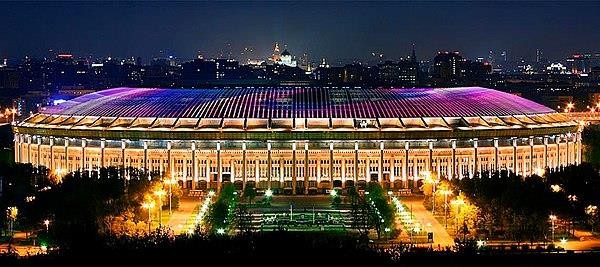 Luzhniki Stadium is the national stadium of Russia, located in its capital city, Moscow. The full name of the stadium is Grand Sports Arena of the Luzhniki Olympic Complex. Its total seating capacity of 81,000 makes it the largest football stadium in Russia and one of the largest stadiums in Europe.Luzhniki was the main stadium of the 1980 Olympic Games, hosting the opening and closing ceremonies, as well as some of the competitions, including the final of the football tournament. A UEFA Category 4 stadium, Luzhniki hosted UEFA Cup Final in 1999 and UEFA Champions League Final in 2008. The stadium also hosted such events as 1973 Summer Universiade and 2013 World Championships in Athletics. It was named the main stadium of 2018 FIFA World Cup and hosted 7 matches of the tournament, including the opening match and the final.Today it is mainly used as one of the home stadiums of the Russia national football team. The stadium is used from time to time for various other sporting events and for concerts. It is also used to host Russian domestic cup finals.LocationThe stadium is located in Khamovniki District of Moscow, south-west of the city center. The name Luzhniki derives from the flood meadows in the bend of the Moskva River where the stadium was built.HistoryOn 23 December 1954, the Government of the USSR adopted a resolution on the construction of a stadium in the Luzhniki area in Moscow. The decision of the Soviet Government was a response to a specific current international situation. The 1952 Summer Olympics in Helsinki brought the Soviet team 71 medals (of which 22 gold) and second place in the unofficial team standings.It was a major success, but the increased athletic development of the Soviet Union, which was a matter of state policy, required the construction of a new sports complex. The stadium was built in 1955–56 as the Grand Arena of the Central Lenin Stadium. Building materials came from various parts of the USSR. Because the soil was heavily waterlogged, almost the entire area of the foundations of the complex had to be raised half a meter. 10,000 piles were hammered into the ground and dredgers reclaimed about 3 million cubic meters of soil.The stadium was officially opened on 31 July 1956, having been built in just 450 days. It was the national stadium of the Soviet Union, and is now the national stadium of Russia.The stadium was the chief venue for the 1980 Summer Olympics, the spectator capacity being 103,000 at that time. The events hosted in this stadium were the Opening and Closing Ceremonies, Athletics, Football finals, and the Individual Jumping Grand Prix.In 1992, the stadium was renamed Luzhniki Stadium. An extensive renovation in 1996 saw the construction of a roof over the stands, and the refurbishment of the seating areas, resulting in a decrease in capacity.Luzhniki Stadium was chosen by UEFA to host the 2008 UEFA Champions League Final won by Manchester United. In August 2013, the stadium hosted the World Athletics Championships.Renovation for FIFA World CupThe original stadium was demolished in 2013 to give a way for the construction of a new stadium. The self-supported cover was retained. The facade wall was retained as well, due to its architectural value, and was later reconnected to a new building. Construction of the new stadium was completed in 2017.The 2018 FIFA World Cup was awarded to Russia and Luzhniki Stadium was selected by the Russia 2018 FIFA World Cup bid as the venue for the opening match and also the final, whichwas held on 15 July 2018. Like Rome's Stadio Olimpico, London's old Wembley Stadium, Berlin's Olympia stadion and Munich's Olympia stadion, Luzhniki Stadium has hosted the finals of the FIFA World Cup and UEFA's European Cup/Champions League and featured as a main stadium of the Summer Olympic Games.The stadium's capacity was increased from 78,000 to 81,000 seats, partly caused by the removal of the athletics track around the pitch. Luzhniki arena has a typical stadium structure. The shape of a bowl with several entrances makes it easy for visitors to get to their seats effortlessly. All seats are divided into four main categories regardless of the upper or lower row, although the price is often lower when it comes to upper-row seats.The stadium stands included special observation areas for people with disabilities, which offered space for wheelchairs and accompanying persons. In addition, after the reconstruction, the stadium was equipped with special extra-wide seats for plus-size spectators. Additional services for spectators available at the stadium include navigation assistance from volunteers, storage rooms, registration of children, lost-and-found department, and audio descriptive commentary for blind or visually impaired fans.Playing surfaceIt was one of the few major European football stadiums to use an artificial pitch, having installed a FIFA-approved Field Turf pitch in 2002. However, a temporary natural grass pitch was installed for the 2008 UEFA Champions League Final. In August 2016 a permanent hybrid turf was installed, consisting of 95 percent natural grass reinforced with plastic.How to get toThe stadium is a part of the Luzhniki Sports Complex facilities and has the same address. The arena is located 6 km south-west of the city centre. Surrounded by the Moskva River and parklands, the arena boasts a great location accessible from two different metro lines. Visitors can use two different metro stations: Sportivnaya metro station is the closest spot to the stadium and Vorob’yovy Gory station is an alternative for those who want to walk about 15 minutes enjoying the scenery. Both stations refer to the red metro line. It will take you about 10 minutes to reach them from the city centre (Okhotny Ryad or Biblioteka metro stations). One metro ride will cost you about $1, no matter where you need to go.Taking a bus will hardly be a good option. It will be more time-consuming considering traffic jams. The tube is still a better alternative unless you need to get to the stadium from Kievsky railway station or Belovezhskaya street. Buses 157 and 132 will take you directly to Luzhniki Stadium. The ticket costs $1 (the price is equal to metro tickets).Приложение 2.Форма бланка ответовТИТУЛЬНЫЙ ЛИСТВсероссийская олимпиада школьников	этапЗаполняется ПЕЧАТНЫМИ БУКВАМИ чернилами черного или синего цвета по образцам:ПРЕДМЕТ	КЛАССДАТА	.	.ШИФР УЧАСТНИКАФАМИЛИЯ ИМЯ ОТЧЕСТВОДокумент, удостоверяющий личностьсвидетельство о рождениипаспортГражданствоРоссийская ФедерациясерияномерИное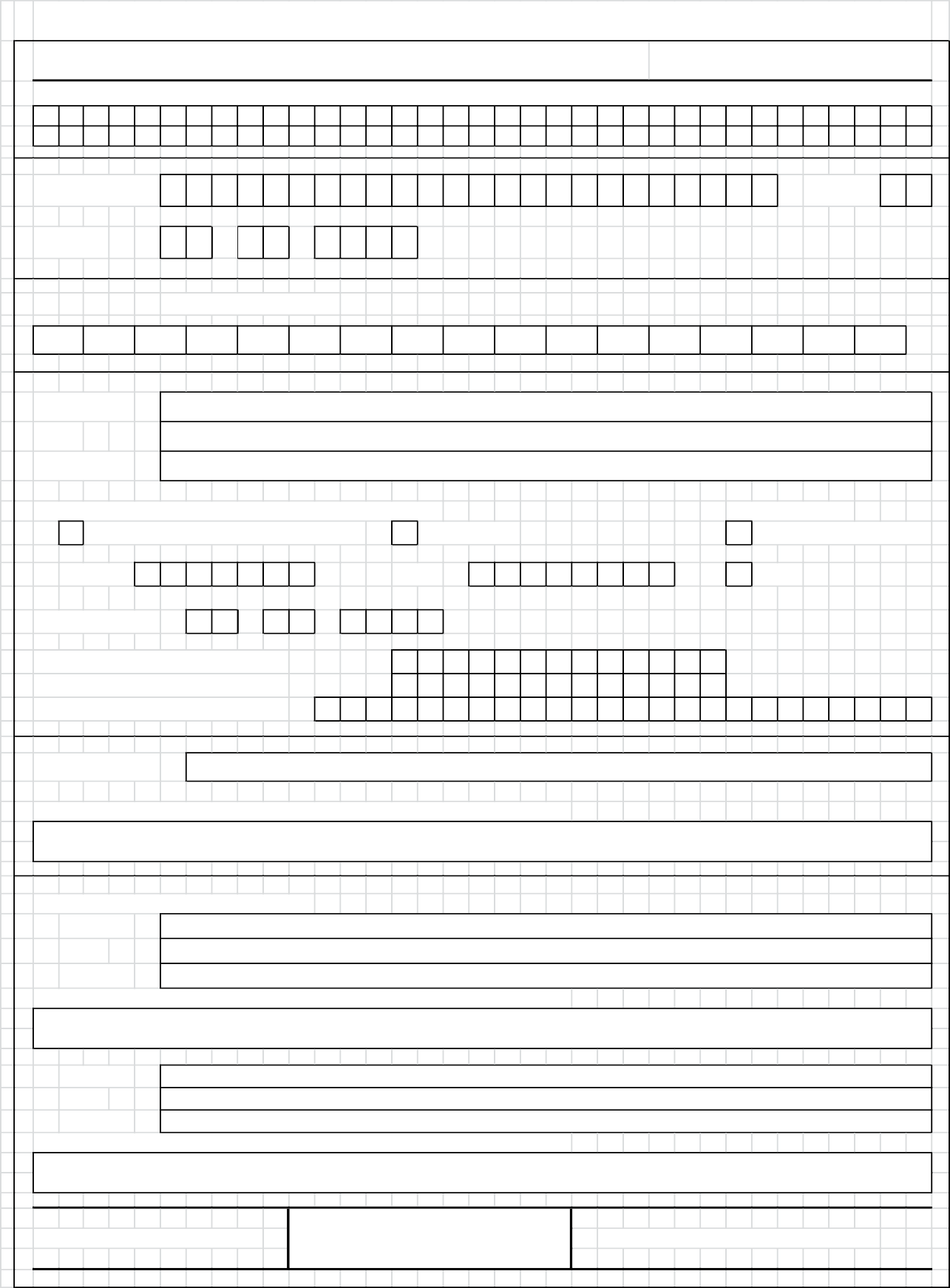 Дата рождения	.	.Домашний телефон участника	+  7Мобильный телефон участника	+ 7 Электронный адрес участникаМуниципалитетСокращенное наименование образовательной организации (школы)Сведения о педагогах-наставникахФамилия ИмяОтчествоСокращенное наименование образовательной организации (школы)Фамилия Имя ОтчествоСокращенное наименование образовательной организации (школы)Личная подпись участника	Все поля обязательны к заполнению!Participant’s ID number ListeningОценочные баллы: максимальный – 10 баллов; фактический –	баллов.Подписи членов жюри 	ReadingОценочные баллы: максимальный – 15 баллов; фактический –	баллов.Подписи членов жюри 	Оценочные баллы: максимальный – 20 баллов; фактический –	баллов.Подписи членов жюри 	Оценочные баллы: максимальный – 10 баллов; фактический –	баллов.Подписи членов жюри 	Приложение 3.Критерии и методика оценивания выполненных олимпиадных заданийВСЕРОССИЙСКАЯ ОЛИМПИАДА ШКОЛЬНИКОВ ПО АНГЛИЙСКОМУ ЯЗЫКУ 	ПРЕДМЕТНО-МЕТОДИЧЕСКАЯ КОМИССИЯКРИТЕРИИ И МЕТОДИКА ОЦЕНИВАНИЯ ВЫПОЛНЕННЫХ ОЛИМПИАДНЫХ ЗАДАНИЙ ПИСЬМЕННОГО ТУРАвозрастной группы (	класс)	_ этапа всероссийской олимпиады школьников по английскому языку20	/ 20	учебный годКритерии оценивания и схема подсчета балловListening – максимальное количество баллов 10. Задание проверяется по ключам. Каждый правильный ответ оценивается в 1 балл. За неверный ответ или отсутствие ответа выставляется 0 баллов.Reading – максимальное количество баллов 15. Задание проверяется по ключам. Каждый правильный ответ оценивается в 1 балл. За неверный ответ или отсутствие ответа выставляется 0 баллов.Use of English   –   максимальное количество баллов   20.   Задание   проверяется по ключам. Каждый правильный ответ оценивается в 1 балл. За неверный ответ или отсутствие ответа выставляется 0 баллов. В вопросах 1-8 учитывается орфография. Приналичии орфографической ошибки балл не начисляется.Writing – максимальное количество баллов 10. Задание оценивается по Критериям оценивания.При подведении итогов баллы за все конкурсы суммируются. Максимальное количество баллов за все конкурсы – 55 баллов.Ключи и транскрипция текстов для аудирования LISTENINGREADINGUSE OF ENGLISHListening (Script )For items 1–10 listen to a part of an interview with a conservationist who has built a cable car in the rainforest. For questions 1–10, choose the best answer (A, B or C) according to the text you hear. You will hear the text twice.Now you have 30 seconds to look through the items. [pause 30 seconds]Now we begin.Int: For most of us, television films are the nearest we’ll ever get to the wildlife of the tropical rainforest. That’s why, after years of working as a biologist in the rainforest, Donald Parry’s built a cable car which runs through the treetops, allowing people a much closer look at the wildlife. He described what the forest looks like from up there.DP: This cable car travels for about a kilometre. It slowly takes you up through the dark, lower forest and then you come out into the treetops, so you get to see some of the most beautiful wildlife on our planet, living on the branches and trunks of the tall rainforest trees.Int: And this is the sort of wildlife that you just wouldn’t be able to see from the forestfloor?DP: Oh exactly. Many of the birds, insects and mammals found in a rainforest only live inthe treetops, in the part that’s over 30 metres above the ground.Int: So why did you decide to put a cable car into the rainforest?DP: Right now, as we know, there’s a big problem with deforestation, with the cutting down of trees on a large scale. And one of the things that we need to do to stop that is to provide education. We’ve got a programme in place where we will bring students in from all over the world and tell them about the forest and they can see for themselves why it should be saved.Int: So basically, you focus on conservation?DP: And the other thing is in order to save the rainforest, we also have to supply another means of income to local people who would like to use the land. This project keeps fifty people in work, far more than would be employed on this amount of land otherwise. So this is a really good way to make the forest produce something for the local people without destroying it.Int: How did you actually build this thing?DP: This was quite an ambitious project because it involved getting a ski-lift from Switzerland and redesigning it so that it wouldn’t damage the beauty of the site. It only cuts three metres into the forest on either side. We don’t want you to touch the plants, but if you put your hand out, the forest is that close.Int: And how did you actually manage to get it into the forest, because these are big structures aren’t they?DP: Well, to get in the big pieces, we used a helicopter.Int: Really? … Now obviously Don, you’ve taken great care not to disturb the rainforest, but simply having a cable car, and all that goes with it, must mean a certain amount of disturbance to the wildlife that lives here.DP: Well … I would say that just about anything you do in a rainforest would cause some kind of disturbance, but you should keep in mind the property that we have was purchased from private individuals who hunted here and cut down trees commercially. That kind of disturbance is much greater than any which we are causing.Int: So, you think the project is a success?DP: Well, in this case, I’m confident that if we hadn’t been here, the area would have been cut down by now. And, as has been proved elsewhere, most of the animals become used to thevisitors eventually. I see our project as a model for the future, a model of how to take a large number of people into sensitive habitats without causing too much disturbance to that habitat.Int: But something is being lost to the needs of eco-tourism, isn’t it?DP: Given that the world population is growing, and natural places are reducing in size, I think we’re really going to need systems like this if we are going to be able to show people the beauty of the planet in the future. Because only if they can be made to appreciate it will people value the rainforest and so want to protect it.Int: Donald Parry who has built a cable car in the rainforest of … [fade]Now you have 20 seconds to check your answers. [pause 20 seconds]Now listen to the text again. [Text repeated.]Now you have 20 seconds to complete the task and transfer your answers into the answersheet.[pause 20 seconds]This is the end of the Listening task.WRITING – КРИТЕРИИ ОЦЕНИВАНИЯМаксимальное количество баллов: 10Внимание! При оценке 0 по критерию «РКЗ» выставляется общая оценка 0.1 Если рецензия состоит из 155 или более слов, проверке подлежат первые 140 слов.ПРОТОКОЛ ОЦЕНКИ КОНКУРСА «ПИСЬМО»Максимальное количество баллов, которое можно получить за конкурс Writing – 10 (десять).Эксперт №	 	(Ф.И.О.)Методические рекомендацииКРИТЕРИИ И МЕТОДИКА ОЦЕНИВАНИЯ УСТНОГО ТУРАвозрастной группы (	класс)	_ этапа всероссийской олимпиады школьников по английскому языку 20	/ 20	учебный годВ конкурсе устной речи участвуют 2 члена жюри.Все инструкции участникам конкурса устной речи даются на английском языке.Члены жюри приглашают к своему столу пару участников. Пары составляются методом случайной подборки.РАЗМИНКА.Каждому участнику задается 2–3 вопроса для того, чтобы снять напряжение, расположить их к беседе и подготовить к выполнению устного задания олимпиады.Примерный перечень вопросов для снятия напряжения:How are you?What do you think about the weather? How long have you been learning English?What other foreign languages do you know?Внимание! Не допускаются вопросы, которые направлены на выяснение фамилии участника, номера школы, в которой учится участник, и т. д.ОСНОВНОЕ ЗАДАНИЕ.В задачу каждого участника входит:Подготовить презентацию по заданной теме, используя материалы фактического файла (Fact File).Ответить презентацию по заданной теме.Ответить на вопросы другого участника.Послушать презентацию другого участника.Задать вопросы другому участнику.этап: подготовка презентации по заданной теме на основе фактического файла (Fact File).этап: презентация участника один – 3-4 минуты (монолог).этап: участник два задает вопросы участнику один – 2-3 минуты (диалог).этап: презентация участника два – 3-4 минуты (монолог).этап: участник один задает вопросы участнику два – 2-3 минуты (диалог).Если есть необходимость простимулировать ответ или выступление участника, члены жюри могут дополнительно задать ему вопросы по ходу его ответа.В том случае, если один из партнеров вместо вопроса начинает высказывать свою точку зрения, т.е. вместо вопросов звучат утверждения, члены жюри обязаны вмешаться и предложить выступающему быть внимательным относительно условия задания.Выступления участников записываются на электронный носитель. Запись включается перед началом ответа пары участников. Перед началом ответа один из членов жюри включает аудиозапись и говорит: «Отвечают участники номер Х и номер Х». После окончания ответа данной пары участников один из членов жюри говорит: «Это были участники номер Х и номер Х» и выключает аудиозапись.Если остается трое участников, следует предложить одному из трёх оставшихся участников выполнить две разные роли в образовывающихся таким образом разных парах: А + В и А + С. Ответ этого участника оценивается только один раз в первой паре. Также возможно предложить одному остающемуся участнику вести диалог с членом жюри. Решение принимает председатель жюри.Ответы участников оцениваются по Критериям оценивания. К Критериям оценивания прилагается Дополнительная схема оценивания. Баллы участников заносятся в Протокол. Процедура оценивания подробно описана в Методических рекомендациях к данному конкурсу.Методические рекомендацииКонкурс устной речиРегиональная предметно-методическая комиссия подготовила равноценные варианты заданий (Fact File участника 1, задание для участника 1 и Fact File участника 2, задание для участника 2, Fact File участника 3, задание для участника 3 и Fact File участника 4, задание для участника 4). Организаторы муниципального тура должныиспользовать Fact File 1, задание для участника 1 и Fact File 2, задание для участника 2 для всех пар участников первого потока (начало в 10:00). Для всех пар участников второго потока (начало в 14:00) следует использовать Fact File 3, задание для участника 3 и Fact File 4, задание для участника 4.В комплект материалов, необходимых для проведения конкурса устной речи, входят:Материалы для участников, т.е. Fact Files участников и задания для участников с текстом на английском языке.Для каждого участника набор одинаков. Участники 1 и 2 получают Fact File участника 1 и Fact File участника 2. Участник 1 осуществляет презентацию материала, подготовленную на основе Fact File участника 1, отвечает на вопросы участника 2, затем слушает презентацию участника 2 и задает ему вопросы по представленному материалу. Участник 2 слушает презентацию участника 1, задает вопросы участнику 1, осуществляет презентацию материала, подготовленную на основе Fact File участника 2 и отвечает на вопросы участника 1.Материалы для членов жюри:комплект заданий для участников (Fact File участника 1 и Fact File участника 2, задание участника 1 и задание участника 2);методические рекомендации;карточки члена жюри (2 экземпляра);протокол оценки устного тура (1 экземпляр);критерии оценивания конкурса устной речи (2 экземпляра);дополнительную схему оценивания (2 экземпляра).Все инструкции участникам конкурса устной речи даются на английском языке.Члены жюри приглашают к своему столу пару участников. Пары составляются методом случайной подборки.этап. РАЗМИНКА (см. описание в карточке члена жюри).Внимание! Не допускаются вопросы, которые направлены на выяснение фамилии участника, номера школы, в которой учится участник, и т. д.этап. ОСНОВНОЕ ЗАДАНИЕ (см. описание в карточке члена жюри).Время ответа пары участников:Подготовка ответа – 10 минут.Разминка – 1–2 минуты.Презентация участника один – 3-4 минуты.Ответы участника один на вопросы участника два по презентации – 2 минуты.Презентация участника два – 3–4 минуты.Ответы участника два на вопросы участника один по презентации – 2 минуты.При подготовке материалов для конкурса устной речи региональная предметно- методическая комиссия исходила из следующих положений: по сложности задания соответствуют уровню В2 по шкале Совета Европы. Предполагается, что на этом уровне владения языком участник олимпиады должен уметь продуцировать как монологическую, так и диалогическую речь.Указания по оцениваниюПроцедура оценивания устной речи включает следующие этапы:запись всех этапов устного ответа на электронный носитель;заполнение общего протокола двумя членами жюри в аудитории.Устное выступление оценивается двумя членами жюри (используются Критерии оценивания, Дополнительная схема оценивания и Методические рекомендации), которые заносят баллы каждого участника пары в протокол (общий для двух членов жюри в кабинете) после обсуждения. В случае значительного расхождения мнений членов жюри принимается решение о прослушивании сделанной записи устного ответа всем составом жюри, и оценка обсуждается всеми членами жюри.   При этом окончательное решение об оценке ответа принимает председатель жюри.Примечания к Критериям оценивания и Дополнительной схеме оценивания.При оценивании выступления участника по критерию «Решение коммуникативной задачи», аспект считается раскрытым и оценивается в 1 балл, если участник использует любую информацию по этому аспекту, данную в Fact File. Если участник вообщене использует информацию из Fact File по данному аспекту, аспект считается нераскрытым и оценивается в 0 баллов.При оценивании аспекта 6 критерия «Решение коммуникативной задачи» (участник говорит свободно, а не читает свое выступление по своим записям) 0 баллов за аспект ставится, если участник читает   свое выступление по   записям.   Если   участник   время от времени смотрит в свои записи, аспект оценивается в 1 балл.Выступление участника по критерию «Организация речи» оценивается по трем аспектам. Каждый аспект оценивается в   1 балл, если не допущено ни одной ошибки по данному аспекту. Аспект оценивается в 0 баллов, если допущена хотя бы одна ошибка по данному аспекту. Итоговый балл по данному критерию вычисляется как сумма баллов за 3 аспекта.Критерии оценивания не предполагают оценивание аспектов в 0,5 балла. Следовательно, итоговый балл за конкурс Speaking может быть только целым числом (например, 16). Нецелое число баллов (например, 16,5) за ответ участника при соблюдении процедуры оценивания выставлено быть не может.Процедура проведения конкурса устной речиОбщие правилаПеред входом в кабинет для ожидания участник должен предъявить паспорт или другое удостоверение личности.Участник может взять с собой в кабинет для ожидания ручку, очки, шоколад, воду.В кабинет для ожидания не разрешается брать бумагу, справочные материалы (словари, справочники, учебники и т.д.), мобильные телефоны, диктофоны и любые другие технические средства.Во время выполнения устного задания участник не может выходить из кабинета, где проводится конкурс.Для проведения конкурса устной речи необходимы большой кабинет/большие кабинеты для ожидания, кабинет/кабинеты для подготовки и кабинеты для работы членов жюри с участниками олимпиады, оснащённые качественными средствами аудиозаписи/ видеозаписи.Организаторы, обеспечивающие порядок в кабинете для ожидания, проводят соответствующий   инструктаж   участников,   ожидающих    своей    очереди    в    кабинет для подготовки.   Они   формируют   очередь   участников   и   проводят   их   из   кабинета для ожидания в кабинет для подготовки. Подготовка ответа длится 10 минут. Послеокончания времени подготовки участников парами проводят в кабинеты для работы членов жюри   с   участниками   олимпиады.   Пары   формируются   организаторами   в   кабинете для подготовки методом случайной подборки. Участники не забирают с собой материалы для участников (Fact Files участников и задания для участников). Они могут забрать с собой в кабинет для работы членов жюри с участниками олимпиады только свои записи. В каждом кабинете для работы членов жюри с участниками олимпиады находятся два члена жюри.Члены жюри в кабинетах для работы с участниками олимпиады проводят беседу с участниками олимпиады согласно инструкциям, приводимым в карточке члена жюри, заполняют протокол оценки устного тура и осуществляют аудиозапись ответов участников.Все инструкции участникам даются на английском языке.Выступления участников записываются на электронный носитель. Запись включается перед началом ответа пары участников. Перед началом ответа один из членов жюри включает аудиозапись и говорит: «Отвечают участники номер … и номер …». После окончания ответа данной пары участников один из членов жюри говорит: «Это были участники номер … и номер …» и выключает аудиозапись.Если остается трое участников, следует предложить одному из трёх оставшихся участников выполнить две разные роли в образовывающихся таким образом разных парах: А+В и А+С. Ответ этого участника оценивается только один раз в первой паре. Также возможно предложить одному остающемуся участнику вести диалог с членом жюри. Решение принимает председатель жюри.Ответившая пара участников должна покинуть место проведения конкурса. Организаторам следует обратить особое внимание на то, чтобы ответившие участники не контактировали с участниками, ожидающими своей очереди.Ответы участников оцениваются по Критериям оценивания. К Критериям оценивания прилагается Дополнительная схема оценивания. Баллы участников заносятся в Протокол. Процедура оценивания подробно описана в Методических рекомендациях к данному конкурсу.Технические средстваДля проведения конкурса устной речи требуются качественные средства аудиозаписи в каждом кабинете для работы членов жюри с участниками олимпиады для записи ответов участников.Критерии оценивания заданий в разделе «Устная речь» (максимальное количество баллов: 20)ПРОТОКОЛоценки устного тура олимпиадыЧлены жюри  	3.2. АстрономияУтверждены на заседании центральной предметно-методической комиссии всероссийской олимпиады школьников по астрономии(Протокол № 1 от 05.07.2021 г.)МЕТОДИЧЕСКИЕ РЕКОМЕНДАЦИИпо организации и проведению школьного и муниципального этапов всероссийской олимпиады школьников по астрономиив 2021/2022 учебном годуСодержаниеВведение	96Порядок организации и проведения школьного и муниципального этапов олимпиады	97Общие рекомендации по разработке требований к проведению школьногои муниципального этапов олимпиады	98Необходимое материально-техническое обеспечение для выполнения заданийшкольного этапа олимпиады	99Необходимое материально-техническое обеспечение для выполнения заданий муниципального этапа олимпиады	99Принципы формирования комплектов заданий и методические подходы к составлению заданий школьного этапа олимпиады	100Принципы формирования комплектов заданий и методические подходы к составлению заданий муниципального этапа олимпиады	102Перечень справочных материалов, средств связи и электронно-вычислительнойтехники, разрешенных к использованию во время проведения олимпиады	105Критерии и методика оценивания выполненных олимпиадных заданий	105Использование учебной литературы и интернет-ресурсов при подготовке школьниковк олимпиаде	107ПРИЛОЖЕНИЯ	108Приложение 1. Методическая программа олимпиады	108Приложение 2. Форма бланка заданий	125Приложение 3. Форма бланка ответов	127Приложение 4. Критерии и методика оценивания выполненных олимпиадных заданий	128Приложение 5. Справочная информация, разрешенная к использованию на олимпиаде	130Приложение 6. Примеры олимпиадных заданий школьного этапа	134Приложение 7. Примеры олимпиадных заданий муниципального этапа	139ВведениеНастоящие рекомендации по организации и проведению школьного и муниципального этапов всероссийской   олимпиады   школьников   (далее   –   олимпиада) по астрономии составлены в соответствии с Порядком проведения всероссийской олимпиады школьников, утвержденным приказом Министерства просвещения Российской Федерации от 27 ноября 2020 г. № 678 «Об утверждении Порядка проведения всероссийской олимпиады школьников» и предназначены для использования муниципальными и региональными предметно-методическими комиссиями, а также организаторами школьного и муниципального этапов олимпиады.Олимпиада по астрономии проводится в целях выявления и развития у обучающихся творческих способностей и интереса к научной (научно-исследовательской) деятельности, пропаганды научных знаний.Сроки окончания этапов олимпиады: школьного этапа – не позднее 1 ноября; муниципального этапа – не позднее 25 декабря.Форма проведения олимпиады – очная. При проведении олимпиады допускается использование информационно-коммуникационных технологий в части организации выполнения олимпиадных заданий, анализа и показа олимпиадных заданий, процедуры апелляции при условии соблюдения требований законодательства Российской Федерации в области защиты персональных данных.Решение   о    проведении    школьного    и    муниципального    этапов    олимпиады с использованием информационно-коммуникационных технологий принимается организатором школьного и муниципального этапов олимпиады по согласованию с органом исполнительной власти субъекта Российской Федерации, осуществляющим государственное управление в сфере образования.Школьный этап олимпиады проводится по заданиям, разработанным для 5–11 классов, муниципальный – для 7–11 классов. Участник каждого этапа олимпиады выполняет олимпиадные задания, разработанные для класса (возрастной параллели), программу которого он осваивает, или для более старших классов. В случае прохождения участников, выполнивших задания, разработанные для более старших классов по отношению к тем, программы которых они осваивают, на следующий этап олимпиады, указанные участники и на следующих этапах   олимпиады   выполняют   олимпиадные   задания,   разработанные для класса, который они выбрали на предыдущем этапе олимпиады, или более старших классов.Методические рекомендации включают:порядок организации и проведения школьного и муниципального этапов олимпиады, общие рекомендации по разработке требований к их проведению;методические подходы к составлению олимпиадных заданий и принципы формирования комплектов олимпиадных заданий для школьного и муниципального этапов олимпиады;необходимое материально-техническое обеспечение для выполнения олимпиадных заданий;перечень справочных материалов, средств связи и электронно-вычислительной техники, разрешенных к использованию во время проведения олимпиады;критерии и методику оценивания выполненных олимпиадных заданий;перечень рекомендуемых источников для подготовки школьников к олимпиаде.Дополнительную информацию по представленным методическим материалам можно получить   по    электронной    почте,    обратившись    по    адресу    ougolnikov@gmail.com в центральную предметно-методическую комиссию всероссийской олимпиады школьников по астрономии.Порядок организации и проведения школьного и муниципального этапов олимпиадыШкольный	этап	олимпиады	состоит	из	одного	теоретического	тура индивидуальных состязаний участников.Рекомендованная длительность тура составляет:класс – 1 академический час (45 минут);класс – 1 академический час (45 минут);класс – 1 академический час (45 минут);класс – 1 академический час (45 минут);класс – 1 астрономический час (60 минут);класс – 2 академических часа (90 минут);класс – 2 академических часа (90 минут).Участники делятся на возрастные параллели – 5–6 классы, 7–8 классы, 9 класс, 10 класс, 11 класс. Конкурс проводится отдельно внутри каждой параллели.Для проведения тура необходимы аудитории, в которых каждому участнику олимпиады должно быть предоставлено отдельное рабочее место. Все рабочие места участников олимпиады должны обеспечивать им равные условия, соответствоватьдействующим на момент проведения олимпиады санитарно-эпидемиологическим правилам и нормам.Расчет числа аудиторий определяется числом участников и посадочных мест в аудиториях. Проведению тура предшествует краткий инструктаж участников о правилах участия в олимпиаде.Муниципальный этап олимпиады состоит из одного теоретического тура индивидуальных состязаний участников.Длительность тура составляет:класс – 2 академических часа (90 минут);класс – 2 академических часа (90 минут);класс – 2 астрономических часа (120 минут);класс – 2 астрономических часа (120 минут);класс – 2 астрономических часа (120 минут).Участники делятся на возрастные параллели – 7–8 классы, 9 класс, 10 класс, 11 класс. Конкурс проводится отдельно внутри каждой параллели.Для проведения тура необходимы аудитории, в которых каждому участнику олимпиады должно быть предоставлено отдельное рабочее место. Все рабочие места участников олимпиады должны обеспечивать им равные условия, соответствовать действующим на момент проведения олимпиады санитарно-эпидемиологическим правилам и нормам.Расчет числа аудиторий определяется числом участников и посадочных мест в аудиториях. Проведению тура предшествует краткий инструктаж участников о правилах участия в олимпиаде.Общие рекомендации по разработке требований к проведению школьного и муниципального этапов олимпиадыТребования к проведению школьного и муниципального этапов олимпиады разрабатываются соответственно муниципальными и региональными предметно- методическими комиссиями с учетом методических рекомендаций центральной предметно- методической комиссии и утверждаются организаторами соответствующих этапов олимпиады.В требования, помимо общей информации, характеризующей соответствующий этап олимпиады (дата проведения, порядок регистрации участников, время начала этапа, процедуры кодирования и декодирования работ, порядок проверки и оценивания работ,процедуры анализа заданий олимпиады и их решений, процедуры показа проверенных работ участников олимпиады, процедуры проведения апелляций и подведения итогов соответствующего этапа, единой для всех предметов этапа) рекомендуется включить следующую информацию, касающуюся соответствующего этапа олимпиады:материально-техническое обеспечение;перечень справочных материалов, средств связи и электронно-вычислительной техники, разрешенных к использованию во время проведения олимпиады.Необходимое материально-техническое обеспечение для выполнения заданий школьного этапа олимпиадыДля проведения всех мероприятий олимпиады необходима соответствующая материальная база, которая включает в себя элементы для проведения тура.Школьный этап не предусматривает выполнение каких-либо практических и наблюдательных задач по астрономии, его проведение не требует специального оборудования (телескопов и других астрономических приборов), поэтому материальные требования для их проведения не выходят за рамки организации стандартного аудиторного режима. Каждому участнику олимпиады должны быть предоставлены листы формата A4 для выполнения олимпиадных заданий. В случае проведения этапа с использованием информационно-коммуникационных технологий участникам должен быть предоставлен доступ к онлайн-платформе, на которой проводится этап.Участники могут использовать свои письменные принадлежности (включая циркуль, транспортир, линейку и т. п.) и непрограммируемый инженерный калькулятор. В частности, калькуляторы, допустимые для использования на ЕГЭ, разрешаются для использования на любых этапах олимпиады. Рекомендуется иметь в аудитории несколько запасных ручек черного цвета.Необходимое материально-техническое обеспечение для выполнения заданий муниципального этапа олимпиадыДля проведения всех мероприятий олимпиады необходима соответствующая материальная база, которая включает в себя элементы для проведения тура.Материальное обеспечение муниципального этапа аналогично школьному этапу. Данный этап также не предусматривает выполнение каких-либо практических и наблюдательных задач по астрономии, его проведение не требует специальногооборудования (телескопов и других астрономических приборов), поэтому материальные требования для их проведения не выходят за рамки организации стандартного аудиторного режима. Каждому участнику олимпиады должны быть предоставлены листы формата A4 для выполнения олимпиадных заданий. В случае проведения этапа с использованием информационно-коммуникационных технологий участникам должен быть предоставлен доступ к онлайн-платформе, на которой проводится этап.Участники могут использовать свои письменные принадлежности (включая циркуль, транспортир, линейку и т. п.) и непрограммируемый̆ инженерный калькулятор. В частности, калькуляторы, допустимые для использования на ЕГЭ, разрешаются для использования на любых этапах олимпиады. Рекомендуется иметь в аудитории несколько запасных ручек черного цвета.Принципы формирования   комплектов   заданий   и   методические   подходы к составлению заданий школьного этапа олимпиадыНа школьном этапе олимпиады участникам предлагаются комплекты заданий, разработанные муниципальной предметно-методической комиссией. Оптимальное количество заданий: 4–6. При тестовом формате заданий (эффективном при проведении этапа с использованием инфомационно-коммуникационных технологий) количество заданий может быть увеличено. Задания школьного этапа основываются на тематической программе, составленной центральной предметно-методической комиссией всероссийской олимпиады школьников по астрономии (Приложение 1).Участникам из каждой параллели должен быть предложен свой комплект заданий, при этом некоторые задания могут входить в комплекты нескольких возрастных параллелей (как в идентичной, так и в отличающейся формулировке). Комплекты заданий должны обладать тематической полнотой, то есть соответствовать различным вопросам тематической программы олимпиады.К олимпиадным заданиям предъявляются следующие общие требования:соответствие уровня сложности заданий заявленной возрастной группе;тематическое разнообразие заданий;корректность формулировок заданий;указание максимального балла за каждое задание и за тур в целом;соответствие заданий критериям и методике оценивания;наличие заданий, выявляющих склонность к научной деятельности и высокий уровень интеллектуального развития участников;наличие   заданий,   выявляющих   склонность    к    получению    специальности, для поступления на которую(-ые) могут быть потенциально востребованы результаты олимпиады;недопустимо наличие заданий, противоречащих правовым, этическим, эстетическим, религиозным нормам, демонстрирующих аморальные, противоправные модели поведения и т.п.;недопустимо наличие заданий, представленных в неизменном виде, дублирующих задания прошлых лет, в том числе для другого уровня образования.Задания должны иметь теоретический характер, то есть не требовать для решения использования каких-либо астрономических приборов и электронно-вычислительных средств, за исключением непрограммируемого калькулятора, и выполняться без выхода на улицу.Комплект заданий должен содержать задания различной сложности. Большинство заданий школьного этапа должны представлять категорию 1 – наиболее простые задания, доступные большинству участников этапа. Решение этих заданий должны предусматривать однократное применение какого-либо астрономического или физического закона с его возможным приложением к математическим вычислениям. Одно – два задания комплекта относятся к категории 2, в рамках которого фактически задаются несколько вопросов, нахождение последовательных ответов на которые приводит в конечном итоге к решению всего задания. Соотношение количества заданий категории 1 и 2 может изменяться в разных возрастных параллелях с учетом специфики конкретной ситуации и уровня подготовки участников.В комплект олимпиадных заданий по каждой возрастной группе (классу) входит:бланк заданий (см. пример оформления в Приложении 2);бланк ответов (см. пример оформления в Приложении 3);критерии и методика оценивания выполненных олимпиадных заданий (см. пример оформления в Приложении 4).Бланки ответов не должны содержать сведений, которые могут раскрыть содержание заданий.При разработке критериев и методики выполненных олимпиадных заданий важно руководствоваться следующими требованиями:полнота (достаточная детализация) описания критериев и методики оценивания выполненных олимпиадных заданий и начисления баллов;понятность, полноценность и однозначность приведенных критериев оценивания.Необходимые справочные сведения для решения задания (значения физических и астрономических постоянных, физические характеристики планет и т. п.), которые заведомо не являются общеизвестными, приводятся в тексте условия или, если это предусмотрено соответствующей предметно-методической комиссией, выносятся на листы со справочными данными, которые выдаются участникам олимпиады вместе с условиями заданий. Полный список справочных материалов (который может быть полностью или частично использован предметно-методическими комиссиями) содержится в Приложении 5 к настоящим рекомендациям.В Приложении 6 приводятся примеры олимпиадных заданий различной тематики и сложности, которые в целом характеризуют возможный уровень сложности комплектов школьного этапа Всероссийской олимпиады по астрономии. Для каждого задания указывается пункт методической программы, который это задание затрагивает, его категория сложности и примерная рекомендация, на каком этапе и в какой возрастной параллели можно использовать задание такого уровня.   Сами   задания   непосредственно   не   могут   заимствоваться без изменений при подготовке комплектов заданий. Также категорически недопустимо использовать комплекты заданий любых олимпиад по астрономии прошлых лет.При разработке бланков ответов необходимо учитывать следующее:первый лист бланка ответов – титульный. На титульном листе должна содержаться следующая информация: указание этапа олимпиады (школьный, муниципальный); текущий учебный год; поле, отведенное под код/шифр участника; строки для заполнения данных участником (Ф.И.О., класс, полное наименование образовательной организации) (пример титульного листа – Приложение 3);второй и последующие листы содержат поля, отведенные для решений заданий. На них указывается код/шифр участника; номера задания; при необходимости – поле для выполнения задания участником (разлинованный лист, таблица, схема, рисунок, и т. д.); можно указывать максимальный балл, который может получить участник за его выполнение;при составлении заданий, бланков ответов, критериев и методики оценивания выполненных олимпиадных заданий необходимо соблюдать единый стиль оформления.Принципы формирования   комплектов   заданий   и   методические   подходы к составлению заданий муниципального этапа олимпиадыНа муниципальном этапе олимпиады участникам предлагаются комплекты заданий, разработанные региональной предметно-методической комиссией. Оптимальное количество заданий: 6. При тестовом формате заданий (эффективном при проведении этапас использованием информационно-коммуникационных технологий) количество заданий может быть увеличено. Задания муниципального этапа основываются на тематической программе, составленной центральной предметно-методической комиссией всероссийской олимпиады школьников по астрономии (Приложение 1).Участникам из каждой параллели должен быть предложен свой комплект заданий, при этом некоторые задания могут входить в комплекты нескольких возрастных параллелей (как в идентичной, так и в отличающейся формулировке). Комплекты заданий должны обладать тематической полнотой, то есть соответствовать различным вопросам тематической программы олимпиады.К олимпиадным заданиям предъявляются следующие общие требования:соответствие уровня сложности заданий заявленной возрастной группе;тематическое разнообразие заданий;корректность формулировок заданий;указание максимального балла за каждое задание и за тур в целом;соответствие заданий критериям и методике оценивания;наличие заданий, выявляющих склонность к научной деятельности и высокий уровень интеллектуального развития участников;наличие   заданий,   выявляющих   склонность    к    получению    специальности, для поступления на которую(-ые) могут быть потенциально востребованы результаты олимпиады;недопустимо наличие заданий, противоречащих правовым, этическим, эстетическим, религиозным нормам, демонстрирующих аморальные, противоправные модели поведения и т.п.;недопустимо наличие заданий, представленных в неизменном виде, дублирующих задания прошлых лет, в том числе для другого уровня образования.Задания должны иметь теоретический характер, то есть не требовать для решения использования каких-либо астрономических приборов и электронно-вычислительных средств, за исключением непрограммируемого калькулятора, и выполняться без выхода на улицу.Комплект заданий должен содержать задания различной сложности. Примерно половина заданий муниципального этапа должны представлять категорию 1, другая половина заданий относятся к категории 2. Соотношение количества заданий категории 1 и 2 может изменяться в разных возрастных параллелях с учетом специфики конкретной ситуации и уровня подготовки участников.В комплект олимпиадных заданий по каждой возрастной группе (классу) входит:бланк заданий (см. пример оформления в Приложении 2);бланк ответов (см. пример оформления в Приложении 3);критерии и методика оценивания выполненных олимпиадных заданий (см. пример оформления в Приложении 4).Бланки ответов не должны содержать сведений, которые могут раскрыть содержание заданий.При разработке критериев и методики выполненных олимпиадных заданий важно руководствоваться следующими требованиями:полнота (достаточная детализация) описания критериев и методики оценивания выполненных олимпиадных заданий и начисления баллов;понятность, полноценность и однозначность приведенных индикаторов оценивания.Необходимые справочные сведения для решения задания (значения физических и астрономических постоянных, физические характеристики планет и т. п.), которые заведомо не являются общеизвестными, приводятся в тексте условия или, если это предусмотрено соответствующей предметно-методической комиссией, выносятся на листы со справочными данными, которые выдаются участникам олимпиады вместе с условиями заданий. Полный список справочных материалов (который может быть полностью или частично использован предметно-методическими комиссиями) содержится в Приложении 5 к настоящим рекомендациям.В Приложении 7 приводятся примеры олимпиадных заданий различной тематики и сложности, которые в целом характеризуют возможный уровень сложности комплектов и муниципального этапа всероссийской олимпиады по астрономии. Для каждого задания указывается пункт методической программы, который это задание затрагивает, его категория сложности и примерная рекомендация, на каком этапе и в какой возрастной параллели можно использовать задание такого уровня. Сами задания непосредственно не могут заимствоваться без изменений при подготовке комплектов заданий. Также категорически недопустимо использовать комплекты заданий любых олимпиад по астрономии прошлых лет.При разработке бланков ответов необходимо учитывать следующее:первый лист бланка ответов – титульный. На титульном листе должна содержаться следующая информация: указание этапа олимпиады (школьный, муниципальный); текущий учебный год; поле, отведенное под код/шифр участника; строки для заполнения данныхучастником (Ф.И.О., класс, полное наименование образовательной организации) (пример титульного листа Приложение 3);второй и последующие листы содержат поля, отведенные для решений заданий. На них указывается код/шифр участника; номера задания; при необходимости – поле для выполнения задания участником (разлинованный лист, таблица, схема, рисунок, и т. д.); можно указывать максимальный балл, который может получить участник за его выполнение;при составлении заданий, бланков ответов, критериев и методики оценивания выполненных олимпиадных заданий необходимо соблюдать единый стиль оформления.Перечень справочных материалов, средств связи и электронно- вычислительной техники, разрешенных к использованию во время проведения олимпиадыПри выполнении заданий школьного и муниципального этапов олимпиады допускается использование только справочных материалов, предоставленных организаторами, предусмотренных в заданиях и критериях оценивания. Использование любых средств связи на олимпиаде категорически запрещается. Участники могут использовать собственные непрограммируемые калькуляторы.Критерии и методика оценивания выполненных олимпиадных заданийДля проверки решений участников формируется жюри, состоящее из числа педагогических, научно-педагогических работников, руководящих работников образовательных организаций, аспирантов, победителей международных олимпиад школьников и победителей и призеров заключительного этапа всероссийской олимпиады школьников по астрономии и физике, а также специалистов, обладающих профессиональными знаниями, навыками и опытом в области астрономии и физики. Численность жюри школьного и муниципального этапов олимпиады составляет не менее 5 человек.Для обеспечения объективной и единообразной проверки решение каждого задания должно проверяться одним и тем же членом жюри у всех участников в данной возрастной параллели, а при достаточном количестве членов жюри - независимо двумя членами жюри с последующей коррекцией существенного различия в их оценках одной и той же работы.Решение каждого задания оценивается в соответствии с рекомендациями, разработанными предметно-методической комиссией. Альтернативные способы решения, не учтенные составителями заданий, также оцениваются в полной мере при условии ихкорректности. Во многих заданиях этапы решения можно выполнять в произвольном порядке; это не влияет на оценку за выполнение каждого этапа и за задание в целом.При частичном выполнении задания оценка зависит от степени и правильности выполнения каждого этапа решения, при этом частичное выполнение этапа оценивается пропорциональной частью баллов за этот этап. При проверке решения необходимо отмечать степень выполнения его этапов и выставленные за каждый этап количества баллов.Если тот или иной этап решения можно выполнить отдельно от остальных, он оценивается независимо. Если ошибка, сделанная на предыдущих этапах, не нарушает логику выполнения последующего и не приводит к абсурдным результатам, то последующий этап при условии правильного выполнения оценивается полностью.Жюри не учитывает решения или части решений заданий, изложенные в черновике, даже при наличии ссылки на черновик в чистовом решении. Об этом необходимо отдельно предупредить участников перед началом олимпиады.Жюри должно придерживаться принципа соразмерности: так, если в решении допущена грубая астрономическая или физическая ошибка с абсурдным выводом (например, скорость больше скорости света, масса звезды, существенно меньшая реальной массы Земли и т. д.), все решение оценивается в 0 баллов, тогда как незначительная математическая ошибка должна снижать итоговую оценку не более, чем на 2 балла.Ниже представлена примерная схема оценивания решений по 8-балльной системе:баллов: решение отсутствует, абсолютно некорректно, или в нем допущена грубая астрономическая или физическая ошибка;балл: правильно угадан бинарный ответ («да-нет») без обоснования;1–2 балла: попытка решения не принесла существенных продвижений, однако приведены содержательные астрономические или физические соображения, которые можно использовать при решении данного задания;2–3 балла: правильно угадан сложный ответ без обоснования или с неверным обоснованием;3–6 баллов: задание частично решено;5–7 баллов: задание решено полностью с некоторыми недочетами; 8 баллов: задание решено полностью.Выставление премиальных баллов сверх максимальной оценки за задание не допускается.В тестовых заданиях, эффективных при проведении олимпиады с использованием информационно-коммуникационных технологий, оценка определяется формально на основе ответа участника по алгоритму, задаваемому для каждого задания.Использование учебной литературы и интернет-ресурсов при подготовке школьников к олимпиадеПри подготовке участников к школьному и муниципальному этапам олимпиады целесообразно использовать следующие нижеприведенные источники:А. В. Засов,	В. Г. Сурдин.	Астрономия.	10–11	классы.	–	Москва:	БИНОМ. Лаборатория знаний, 2019.Э. В. Кононович, В. И. Мороз. Общий курс астрономии. – Москва: URSS, 2017.П. Г. Куликовский. Справочник любителя астрономии. – Москва: Либроком, 2016.Энциклопедия для детей. Том 8. Астрономия. – Москва: «Аванта+», 2011.В. Г. Сурдин. Астрономические олимпиады. Задачи с решениями. – Ленанд, 2018.В. Г. Сурдин. Астрономические задачи с решениями. – Москва: Либроком, 2014.В. В. Иванов, А. В. Кривов, П. А. Денисенков. Парадоксальная Вселенная. 250 задач по астрономии. – СПбГУ, 2010.О. С. Угольников.	Всероссийская	олимпиада	школьников	по	астрономии: содержание олимпиады и подготовка конкурсантов. – Москва: АПКиППРО, 2007.О. С. Угольников. Астрономия, 10–11 классы, задачник. – Москва: Просвещение, Центр «Сферы», 2018.А. М. Татарников, О. С. Угольников, Е. Н. Фадеев. Сборник задач и упражнений. 10–11 классы. – Москва: Просвещение, 2018.Сайт Всероссийской олимпиады по астрономии – http://www.astroolymp.ru.ПРИЛОЖЕНИЯПриложение 1.Методическая программа олимпиадыОбщие принципы составления программы.Методическая программа, определяющая темы курса астрономии, которые могут быть затронуты в заданиях того или иного этапа олимпиады в той или иной возрастной параллели, была переработана центральной предметно-методической комиссией в 2019 году и вступила в действие с 2019/2020 учебного года.Основным принципом построения программы является последовательное и непрерывное прохождение школьником ее разделов в рамках подготовки, вне зависимости от его результатов на всероссийской олимпиаде в том или ином учебном году. Каждый переход к последующему этапу предусматривает глубокое освоение одного или двух новых разделов, выстроенных в соответствии с логикой изучения курса астрономии на трех циклах – начальном, базовом и углубленном, с минимизацией частоты смены тем. Таким образом, подготовка будет наилучшим образом способствовать не только практике решений олимпиадных заданий, но и общему астрономическому образованию школьника.Имея непрерывную структуру прохождения разделов и   уровней, естественную для изучения    предмета,    программа    характеризуется    «диагональным»    соответствием с определенными этапами всероссийской олимпиады, описанным в следующем разделе. В связи с этим, на ранних этапах олимпиады не встречаются трудные вопросы поздних этапов олимпиады предыдущих лет обучения. При переходе обучающегося в следующий класс вопросы смещаются в раннюю сторону на один этап.Определенные вопросы данного перечня требуют углубленной подготовки по физике и математике. В этом случае соответствующие аспекты смежных дисциплин указываются в конце раздела.В комплект заданий, предлагаемых участникам на том или ином этапе, могут входить как задания текущего уровня, соответствующие указанным разделам программы, так и связанные с ранее изученными разделами. Возможно также включение заданий, охватывающих несколько таких тем.ТаблицаУровни (римские цифры) и разделы (арабские цифры) тематического списка вопросов, соответствующие разным этапам всероссийской олимпиадыв разных возрастных параллеляхОбоснование распределения.Приведенная «диагональная» структура распределения позволяет сохранить последовательность освещения тем участником вне зависимости от результатов его выступления на олимпиаде в том или ином учебном году. Это важно для прохождения всех этапов, в том числе заключительного. На региональном и заключительном этапах рассматриваются темы не ниже базового цикла, При этом задания, связанные с темами углубленного цикла (разделы 13-15), приводятся только на заключительном этапе в 10 и 11 классах.ТЕМАТИЧЕСКИЙ СПИСОК ВОПРОСОВУРОВЕНЬ I (4–6 классы, школьный этап).Раздел 1. Классическая астрономия (начальный цикл).§ 1.1. Звездное небо.Объекты, наблюдаемые на дневном и ночном небе: Солнце, Луна, звезды, планеты, искусственные спутники Земли, метеоры, кометы, Млечный путь, туманности, галактики. Созвездия, наиболее яркие звезды и характерные объекты неба Земли, характерные условия их видимости в России и других странах мира. Ориентирование по Полярной звезде. Некоторые яркие звезды и другие объекты, видимые из Северного и Южного полушария Земли.§ 1.2. Земля, ее свойства и движение.Три базовых факта о Земле: шарообразная форма, вращение вокруг своей оси и вокруг Солнца. Форма и размеры Земли. Смена времен года, равноденствия и солнцестояния. Основные единицы времени: солнечные сутки и тропический год. Видимый путь Солнца по небу, зодиакальные созвездия.§ 1.3. Луна, ее свойства и движение.Движение Луны вокруг Земли и осевое вращение Луны. Смена фаз Луны. Синодический месяц. Основные типы солнечных и лунных затмений, условия их наступления.Раздел 2. Строение Вселенной (начальный цикл).§ 2.1. Солнце и планеты.Геоцентрическая и гелиоцентрическая системы мира. Строение Солнечной системы: Солнце; планеты и их спутники; карликовые планеты; астероиды, кометы и другие малые тела. Астрономическая единица. Расстояние от Солнца, строение и (качественно) физические характеристики планет. Наблюдение планет, их видимое отличие от звезд. Крупнейшие спутники планет. Искусственные объекты космоса: спутники, зонды, автоматические межпланетные станции. Исследование ближнего космоса.§ 2.2. Звезды и расстояния до них.Характерные расстояния до ближайших звезд в сравнении с масштабами Солнечной системы, принципы   измерения   расстояния.   Скорость   света,   световой   год,   его   связь с астрономической единицей. Характеристики звезд: масса, радиус, температура. Представление о двойных звездах и экзопланетах. Звездные скопления, их основные свойства.§ 2.3. Объекты далекого космоса.Каталог Мессье, его самые известные объекты. Туманности. Галактики, их основные свойства и типы. Представление о расстояниях до галактик и масштабах Вселенной.Смежные вопросы физики.Понятия массы и плотности. Объем и плотность шарообразного тела. Прямолинейное распространение света, понятие о преломлении света.УРОВЕНЬ II (7 класс, школьный этап).Раздел 3. Небесная сфера (начальный цикл, часть 1).§ 3.1. Географические координаты.Градусная и часовая мера угла. Широта и долгота на поверхности Земли. Полюса, экватор, параллели и меридианы. Географическое положение континентов и крупнейших стран мира (качественно). Фигура Земли. Экваториальный и полярный радиусы. Длина окружности экватора, меридиана.§ 3.2. Горизонтальные координаты на небесной сфере.Понятие небесной сферы. Основные точки на небесной сфере: зенит, надир, полюсы мира. Стороны горизонта, небесный меридиан. Изменение вида звездного неба в течение суток и в течение года. Подвижная карта звездного неба. Суточное движение небесных светил, восход, заход, кульминация. Высота и астрономический азимут светила. Полюс мира, его   высота   над   горизонтом.   Истинный   и   математический   горизонт.   Представление об атмосферной рефракции, ее величина у горизонта.Смежные вопросы математики.Градусная и часовая мера угла. Понятие сферы, большие и малые круги. Формула для длины окружности. Теорема о равенстве углов со взаимно перпендикулярными сторонами.УРОВЕНЬ III (7 класс, муниципальный этап; 8 класс, школьный этап). Раздел 4. Небесная сфера (начальный цикл, часть 2).§ 4.1. Угловые измерения на небе.Угловые расстояния между небесными объектами. Угловые размеры объекта, их связь с линейными размерами (при известном расстоянии, малые углы).§ 4.2. Параллакс и геометрические способы измерений расстояний.Определение радиуса Земли из астрономических наблюдений. Зависимость расстояния до видимого горизонта и его положения от высоты наблюдения на Земле. Общее понятие параллакса. Геометрический метод определения расстояния до астрономических объектов. Горизонтальный и годичный параллакс. Парсек, его связь с астрономической единицей и световым годом. Характерные значения суточного параллакса близких объектов(Солнца, Луны, искусственных спутников Земли) и годичного параллакса ближайших звезд. Влияние суточного параллакса близких светил на их высоту над горизонтом.§ 4.3. Экваториальные координаты на небесной сфере.Большие и малые круги небесной сферы, принципы построения систем сферических координат. Склонение и часовой угол. Высоты светил в верхней и нижней кульминации для любой точки Земли, незаходящие и невосходящие светила. Угол между линиями небесного экватора и горизонтом в точке их пересечения в зависимости от широты места. Выражения для углового расстояния между двумя точками неба для элементарных случаев (близкие точки, точки на горизонте или экваторе, на одном азимуте, меридиане или круге склонения). Стереографическая проекция.§ 4.4. Экваториальные координаты и время.Прямое восхождение светила и звездное время. Соотношение звездных и солнечных суток. Местное солнечное время. Всемирное время, поясное и декретное время. Часовые пояса и зоны, гражданское (административное) время, линия перемены дат. Сезонный перевод часов. Юлианские дни.§ 4.5. Видимое движение Солнца и эклиптические координаты.Эклиптика, ее положение в экваториальной системе координат. Полюса эклиптики, их положение на небе. Гелиоцентрическая система координат в Солнечной системе. Тропики и полярные круги на Земле. Изменение склонения Солнца в течение года, полярный день, полярная ночь. Климатические и астрономические пояса Земли. Гелиоцентрическая система координат в Солнечной системе.§ 4.6. Основы летоисчисления и измерения времени.Календарные год, месяц и сутки, их соотношение с тропическим годом, синодическим месяцем и солнечными сутками. Системы различных календарей. Високосный год, юлианский и григорианский календарь. Солнечные часы.Смежные вопросы математики.Радианная и часовая мера угла. Угловой размер тела. Прямоугольный треугольник. Теорема Пифагора. Элементы тригонометрии. Стандартная запись числа. Математические операции со степенями. Пользование непрограммируемым инженерным калькулятором.УРОВЕНЬ IV (8 класс, муниципальный этап; 9 класс, школьный этап). Раздел 5. Кинематика Солнечной системы (начальный цикл).§ 5.1. Кинематика планет в Солнечной системе (приближение круговых орбит).Упрощенная запись III закона Кеплера для круговой орбиты (как эмпирический факт). Угловая и линейная скорость планеты относительно Солнца. Синодический и сидерический период планеты. Внутренние и внешние планеты. Конфигурации и условия видимости планет.§ 5.2. Малые тела Солнечной системы (приближение круговых орбит).Движение карликовых и малых планет (в предположение круговой орбиты). Представление о движении комет и метеорных потоках. Внешние области Солнечной системы. Пояс Койпера, облако Оорта.§ 5.3. Движение Луны и спутников планет (приближение круговых орбит).Синодический и сидерический периоды Луны, их связь. Солнечные и лунные затмения. Величина фазы, продолжительность, стадии затмения. Характерные расстояния и периоды обращения спутников планет. Определение скорости света на основе анализа движения спутников планет.Смежные вопросы математики.Подобие треугольников. Возведение в степень, квадратные и кубические корни.Смежные вопросы физики.Понятие периода движения по окружности, угловой скорости равномерного кругового движения. Прямолинейное распространение света.УРОВЕНЬ V (9 класс, муниципальный этап; 10 класс, школьный этап). Раздел 6. Небесная механика (начальный цикл).§ 6.1. Закон всемирного тяготения, движение по круговой орбите.Закон всемирного   тяготения.   Ускорение   свободного   падения   и   сила   тяжести на различных небесных телах. Круговая (первая космическая) и угловая скорость. Вес и невесомость. Связь атмосферного давления на поверхности планеты и силы тяжести, оценка массы атмосферы.§ 6.2. Механика планет в Солнечной системе (приближение круговых орбит).Период обращения, выражение III закона Кеплера в обобщенной формулировке для круговых орбит. Линейная скорость планеты относительно Земли. Петлеобразное движение планет, геоцентрическая угловая скорость планеты на небе в момент основных конфигураций.§ 6.3. Движение искусственных спутников и Луны вокруг Земли (приближение круговой орбиты). Движение спутников планет.Приливы, их периодичность. Искусственные спутники Земли на низких орбитах, их видимое движение на небе. Торможение спутников в атмосферах планет. Геостационарные спутники.Смежные вопросы математики.Сложение и вычитание векторов.Смежные вопросы физики.Закон всемирного тяготения, законы Ньютона. Сила тяжести, вес тела. Величина ускорения свободного падения, центростремительного ускорения. Инерциальные и неинерциальные системы отсчета. Законы Ньютона. Первая космическая (круговая) скорость.Раздел 7. Астрономическая оптика (начальный цикл).§ 7.1. Схемы и принципы работы телескопов.Линзы и зеркала, простейшие оптические схемы телескопов - рефракторов и рефлекторов. Построение изображений, фокусное расстояние. Угловое увеличение, масштаб изображения, разрешающая способность телескопа. Выходной зрачок, равнозрачковое увеличение. Представление об ограничении разрешающей способности телескопа (качественно), атмосферное ограничение разрешающей способности. Вид различных небесных объектов в телескоп. Представление о приемниках излучения (глаз, ПЗС-матрица и т. д.). Некоторые виды монтировок (альт-азимутальная, экваториальная).Смежные вопросы физики.Законы геометрической оптики. Отражение и преломление света на границе двух сред. Плоские и сферические зеркала, линзы. Построение изображений.УРОВЕНЬ VI (9 класс, региональный этап; 10 класс, муниципальный этап; 11 класс, школьный этап).Раздел 8. Звездная астрономия (базовый цикл).§ 8.1. Энергия излучения.Понятия мощности излучения (светимости), энергетического потока излучения, плотности потока излучения, освещенности, яркости. Убывание плотности потока излучения обратно пропорционально квадрату расстояния (без учета поглощения).§ 8.2. Шкала звездных величин.Видимая звездная величина. Формула Погсона. Видимые звездные величины наиболее ярких звезд и планет. Поверхностная яркость, ее независимость от расстояния, звездная величина фона ночного неба.§ 8.3. Зависимость звездной величины от расстояния.Зависимость звездной величины от расстояния до объекта в отсутствие поглощения. Модуль расстояния. Изменение видимой яркости планет при их движении вокруг Солнца (без учета фазы, случай круговых орбит). Абсолютная звездная величина звезды, абсолютная звездная величина тел Солнечной системы.§ 8.4. Электромагнитные волны.Длина волны, период и частота, скорость распространения в вакууме и в среде, показатель преломления. Диапазоны электромагнитных волн. Видимый свет, длины волн и цвета. Прозрачность земной атмосферы для различных диапазонов электромагнитных волн.§ 8.5. Излучение абсолютно черного тела.Закон Стефана-Больцмана. Эффективная температура и радиус звезды. Светимость звезды и освещенность от нее, связь с абсолютной и видимой звездной величиной.§ 8.6. Солнце.Строение и химический состав. Поверхность Солнца, пятна, их температура и время жизни. Циклы солнечной активности. Вращение Солнца. Солнечная постоянная.§ 8.7. Движение звезд.Эффект Доплера. Лучевая и трансверсальная скорость звезды. Собственное движение и параллакс звезды.§ 8.8. Двойные и затменные переменные звезды.Движение двух тел сопоставимой массы для случая круговых орбит. Центр масс. Обобщенный III закон Кеплера для кругового движения. Затменные переменные звезды, главный и вторичный минимум, их глубина и длительность.§ 8.9. Планеты и экзопланеты.Сферическое и геометрическое альбедо. Зона обитаемости. Качественное понятие о парниковом эффекте. Движение экзопланет вокруг звезд для случая круговых орбит. Транзиты экзопланет, их временные и фотометрические свойства, условия наблюдения.§ 8.10. Звездные скопления.Характеристики и наблюдаемые свойства рассеянных и шаровых звездных скоплений и входящих в них звезд. Расположение скоплений на небе. Метод группового параллакса определения расстояний до скоплений.§ 8.11. Основы галактической астрономии.Представление о строении нашей Галактики. Движение Солнца в Галактике.Смежные вопросы математики.Логарифмическое исчисление. Площадь поверхности сферы. Телесный угол. Приближенные вычисления. Правила округления, число значащих цифр. Степенная запись и приближенные вычисления с большими и малыми числами. Анализ графиков.Смежные вопросы физики.Общее понятие энергии, мощности, потока энергии, плотности потока энергии, яркости, освещенности. Понятие об электромагнитных волнах, длина волны, период и частота, скорость распространения, диапазоны электромагнитных волн. Понятие об абсолютно черном теле. Виды теплопередачи. Эффект Доплера. Понятие центра масс.Раздел 9. Астрономическая оптика (базовый цикл).§ 9.1. Ограничение разрешающей способности телескопа.Понятие о дифракции. Дифракционное ограничение разрешающей способности телескопа.§ 9.2. Светосила и проницающая способность телескопа.Относительное отверстие телескопа, его проницающая способность. Видимый блеск точечных и протяженных источников   при   наблюдении   в   телескоп.   Представление об ограничениях на проницающую способность телескопа (фон ночного неба).§ 9.3. Основные приемники излучения.Свойства и строение человеческого глаза. Дневное и ночное зрение. Равнозрачковое увеличение телескопа. Фотоаппараты. Диафрагма, время экспозиции. ПЗС-матрицы, строение и принципы работы. Отношение сигнал/шум. Аберрации оптики. Виньетирование, глубина резкости.Смежные вопросы физики.Понятие об интерференции и дифракции. Пределы применимости геометрической оптики. Понятие о дифракции света. Свойства и строение человеческого глаза. Аберрации оптики.УРОВЕНЬ VII (9 класс, заключительный этап; 10 класс, региональный этап; 11 класс, муниципальный этап).Раздел 10. Небесная механика (базовый цикл).§ 10.1. Законы Кеплера, движение по эллипсу.Эллипс, его характеристики – большая и малая оси, эксцентриситет. Три закона Кеплера для случая большой центральной массы. Потенциальная энергия взаимодействия точечных масс. Импульс и момент импульса. Перицентр и апоцентр, скорость движения в этих точках. Параболическая (вторая космическая) скорость. Эксцентриситет и скорости в перицентре параболы и гиперболы.§ 10.2. Небесная механика в Солнечной системе.Характеристики орбит планет, карликовых планет и астероидов. Кометы, их движение в Солнечной системе. Геоцентрическая и гелиоцентрическая скорость. Метеорные потоки, радианты. Межпланетные перелеты по траектории Цандера-Гомана. Великие противостояния Марса. Фаза произвольного освещенного шара, равенство линейной и площадной фазы. Изменение видимой яркости планет и комет по ходу их   движения для случая эллиптических орбит с учетом фазы. Движение спутников планет. Третья космическая скорость, гравитационная связанность системы.§ 10.3. Система Солнце – Земля – Луна.Характеристики орбиты Луны, перигей и апогей. Солнечные и лунные затмения для случая произвольных расстояний до Солнца и Луны. Кольцеобразно-полные затмения Солнца. Покрытия Луной звезд и планет, условия их наблюдений. Либрации Луны.§ 10.4. Задача двух тел и звездная динамика.Распространение законов Кеплера на случай произвольных масс. Обобщенный III закон Кеплера для эллиптического движения. Приведенная масса. Доплеровский метод открытия и анализа двойных систем и экзопланет. Элементы орбит двойных звезд и экзопланет (элементарные случаи). Восстановление характеристик орбит двойных звезд из наблюдений (элементарные случаи). Движение звезд в поле центрально-симметричных масс (звездных скоплений, центров галактик).Смежные вопросы математики.Эллипс, связь различных характеристик эллипса. Площадь эллипса. Понятие о параболе и гиперболе. Теоремы синусов и косинусов. Сложение и вычитание векторов. Формулы приближенного вычисления для малых параметров.Смежные вопросы физики.Импульс, момент инерции, момент импульса. Потенциальная энергия взаимодействия точечных масс. Законы сохранения энергии, импульса и момента импульса для случая точечных масс. Космические скорости. Движение в поле сферически-симметричной массы.Раздел 11. Небесная сфера (базовый цикл).§ 11.1. Уравнение времени.Истинное и среднее Солнце. Истинное и среднее солнечное время, уравнение времени, его характерные значения на протяжении года. Аналемма.§ 11.2. Аберрация света и поправки к координатам светил.Топоцентрические и геоцентрические координаты. Изменение видимых положений светил вследствие движения Земли. Параллактический и аберрационный эллипсы звезд на разных эклиптических широтах. Поправки к гелиоцентрическим координатам и лучевым скоростям звезд.§ 11.3. Прецессия оси вращения Земли.Предварение равноденствий, звездный (сидерический) и тропический год, их соотношение. Изменение экваториальных и эклиптических координат звезд вследствие прецессии. Нутация (качественно).Смежные вопросы математики.Работа с графиками и таблицами. Линейная аппроксимация, определение коэффициентов линейной зависимости. Оценка погрешностей прямых и косвенных измерений. Понятие о среднеквадратическом отклонении.Смежные вопросы физики.Момент силы, момент импульса, импульс момента силы. Основное уравнение динамики вращательного движения.УРОВЕНЬ VIII (10 класс, заключительный этап; 11 класс, региональный этап). Раздел 12. Элементы астрофизики (базовый уровень).§ 12.1. Квантовая природа света.Квантово-механическая модель атома. Понятие об энергетических уровнях электронов. Квантовые и волновые свойства света. Фотоны, фотоэффект. Энергия и импульс квантов, связь с частотой и длиной волны. Давление света. Эффект Пойнтинга-Робертсона.§ 12.2. Основы спектрального анализа.Спектр излучения. Понятие спектральной линии излучения и поглощения, линейчатый и непрерывный спектр. Спектр атома водорода и водородоподобных ионов. Виды задания спектра (как функции частоты или длины волны).§ 12.3. Спектр излучения звезд.Характерный вид спектра излучения абсолютно черного тела. Закон смещения Вина. Фотометрические системы UBVRI, показатели цвета. Цветовая температура. Болометрическая звездная величина, болометрическая поправка. Потемнение дисков звезд к краю.§ 12.4. Классификация звезд.Спектральные классы звезд, их связь с эффективной температурой. Классы светимости звезд (сверхгиганты, гиганты, карлики). Диаграммы «спектр-светимость» и«цвет-светимость»	(Герцшпрунга-Рассела),	главная	последовательность.	Соотношение«масса-светимость» для звезд главной последовательности.§ 12.5. Ядерная физика и механизмы энерговыделения звезд.Динамическая, тепловая и ядерная шкалы, их характерные времена. Связь массы и энергии покоя. Дефект массы, энергия связи и зависимость удельной энергии связи от числа нуклонов. Синтез и распад, выделение энергии (качественно). Законы сохранения заряда и энергии в ядерных реакциях. Свойства элементарных частиц. Условия протекания термоядерных реакций в недрах звёзд, протон-протонный цикл. Нейтрино.§ 12.6. Эволюция нормальных звезд.Звездообразование, его области в Галактике. Масса Джинса. Типы звездного населения в галактиках. Стадия главной последовательности. Стадия красного гиганта, синтез тяжелых элементов в ядре. Равновесие и перенос энергии в звездах. Эволюционные треки маломассивных и массивных звезд на диаграмме Герцшпрунга-Рассела, вид этой диаграммы для звездных скоплений, определение их возраста по положению «точки поворота». Звездные ассоциации.§ 12.7. Пульсирующие переменные звезды.Цефеиды, их характеристики. Зависимость «период-светимость», определение расстояний. Представление о полосе нестабильности на диаграмме Герцшпрунга-Рассела. Звезды типа RR Лиры, долгопериодические переменные звезды.§ 12.8. Поздние стадии эволюции звезд.Белые карлики, нейтронные звезды, черные дыры. Пределы Чандрасекара, Оппенгеймера-Волкова. Гравитационный радиус. Новые звезды. Сверхновые звезды, их классификация и основные свойства. Планетарные туманности и остатки вспышек сверхновых. Пульсары.§ 12.9. Межзвездная среда.Плотность, температура и химический состав межзвездной среды. Пылевые облака. Области H I и H II. Молекулярные облака. Линия 21 см. Газовые и диффузные туманности.§ 12.10. Галактики и основы космологии.Классификация и наблюдательные свойства галактик. Местная группа галактик. Типы звездного населения. Сверхмассивные черные дыры в галактиках, активные ядра галактик, квазары. Закон Хаббла, красное смещение.Смежные вопросы математики.Производная функции. Исследование функций на основе производной, геометрический смысл производной.Смежные вопросы физики.Квантовые и волновые свойства света. Фотоны. Энергия и импульс фотонов. Внешний фотоэффект. Давление света. Квантово-механическая модель атома. Постулаты Бора. Стационарные состояния атома. Понятие об энергетических уровнях электронов в атоме. Виды спектров. Спектральный анализ. Спектр атома водорода и водородоподобных ионов. Связь массы и энергии. Дефект массы, энергия связи и удельная энергия связи. Законы сохранения в ядерной физике. Синтез и распад ядер. Термоядерные реакции. Основные свойства элементарных частиц (электрон, протон, нейтрон, фотон, нейтрино). Свойства идеального газа. Понятие о температуре, давлении газа, концентрации частиц.УРОВЕНЬ IX (10 класс, заключительный этап). Раздел 13. Небесная сфера (углубленный уровень).§ 13.1. Суточные пути светил (общий случай).Основы сферической тригонометрии. Параллактический треугольник. Преобразования горизонтальных, экваториальных и эклиптических координат. Вычисление углового расстояния между точками небесной сферы для произвольного случая. Азимуты и часовые углы восхода и захода светил для произвольного склонения и широты.§ 13.2. Система Солнце-Земля-Луна (общий случай).Вращение линии узлов и линии апсид лунной орбиты, тропический, аномалистический и драконический месяцы. Наклон лунной орбиты к эклиптике, условия для наступления солнечных и лунных затмений различных типов. Циклы затмений, сарос. Серии покрытий Луной звезд и планет. Предельная эклиптическая широта и расстояние от узла для наступления затмений различных типов, покрытия звезды или планеты.§ 13.3. Движение близких тел в небе Земли (общий случай).Видимый путь Луны и искусственных спутников в небе Земли. Триангуляция близких объектов (спутников, метеоров). Учет несферичности Земли. Основы современных систем спутниковой навигации.§ 13.4. Галактическая система координат.Основные точки и большие круги, преобразования в другие системы небесных координат. Положение центра Галактики и галактических полюсов в небе Земли. Характерные положения различных типов небесных объектов в галактической системе координат.Смежные вопросы математики.Основы сферической тригонометрии, сферические теоремы синусов и косинусов. Площадь шарового слоя, участка сферы. Линейная аппроксимация, определение ее коэффициентов.УРОВЕНЬ X (11 класс, заключительный этап). Раздел 14. Небесная механика (углубленный цикл).§ 14.1. Элементы орбит.Пространственное положение орбиты, кеплеровы элементы, основные точки и направления. Элементы параболической и гиперболической орбиты. Эксцентриситет, прицельный параметр и угол между асимптотами гиперболы. Орбиты двойных звезд и экзопланет в проекции на небесную сферу (общий случай).§ 14.2. Движение в поле тяжести двух и более тел.Точки Лагранжа. Приливное ускорение. Сфера Хилла, полость Роша. Представление об устойчивости систем. Изменение орбит малых планет и комет при сближении с большими планетами, активные и пассивные гравитационные маневры. Высота приливов (элементарная теория). Приливное разрушение спутников (элементарная теория). Приливное трение (качественное представление).§ 14.3. Движение систем с переменной массой и энергией.Уравнения Циолковского и Мещерского. Теорема о вириале для гравитационно-связанных систем. Движение спутников в атмосферах планет, движение тел около звезд с сильным звездным ветром. Эволюция тесных двойных систем. Понятие о гравитационных волнах.Смежные вопросы математики.Парабола и гипербола, их геометрические свойства и характеристики. Понятие производной функции, ее геометрический и физический смысл.Раздел 15. Астрофизика и космология (углубленный цикл).§ 15.1. Формула Планка.Спектральная мощность излучения единицы поверхности. Формула Планка, приближения Релея-Джинса и Вина, область их применимости. Яркостная температура. Закон Кирхгофа.§ 15.2. Гидростатическое равновесие звезд.Взаимодействие излучения с зарядами. Гидростатическое равновесие звезд, предел светимости Эддингтона.§ 15.3. Основы спектроскопии.Интерференция и дифракция. Дисперсия света, спектральные приборы (призма, дифракционная решетка). Спектральное разрешение. Спектры различных астрономических объектов. Влияние температуры среды на ширину спектральной линии.§ 15.4. Перенос излучения в среде.Преломление света и атмосферная рефракция для произвольного положения объекта. Спектральная зависимость преломления, «зеленый луч». Влияние преломления на яркостные характеристики объектов. Оптическая толщина. Поглощение и рассеяние света в атмосферах Земли и планет, закон Бугера. Отражение света различными поверхностями, закон Ламберта. Межзвездное поглощение света, его зависимость от длины волны. Избыток цвета, трехцветные диаграммы, звездная величина объекта на заданном расстоянии при наличии поглощения. Метод фотометрического параллакса определения расстояний до звезд.§ 15.5. Всеволновая астрономия.Приемники излучения в гамма-, рентгеновской, ультрафиолетовой, инфракрасной и радиоастрономии. Янский. Угловое разрешение радиотелескопов и радиоинтерферометров.§ 15.6. Физика атмосфер планет.Тепловой баланс планет и парниковый эффект. Озоновый слой в атмосфере Земли, его оптические свойства. Серебристые облака. Строение атмосфер планет Солнечной системы, представления об атмосферах экзопланет.§ 15.7. Магнетизм во Вселенной.Дипольное магнитное поле. Магнитное поле токового слоя. Магнитное давление. Магнитосферы небесных тел. Энергия магнитного поля и его переход в другие формы энергии.§ 15.8. Галактика и галактики.Строение и морфология галактик различных типов. Кривые вращения, темная материя.	Функции	светимости	звезд,	начальная	функция	масс,	отношение«масса/светимость». Соотношения Талли-Фишера и Фабер-Джексона.§ 15.9. Основы теории относительности.Принцип относительности, принцип инвариантности скорости света. Преобразования Лоренца, релятивистское сложение скоростей. Сокращение длины и замедление времени. Эффект «светового эхо». Релятивистский эффект Доплера. Гравитационное красное смещение (в слабых полях). Представление о гравитационном линзировании.§ 15.10. Космология.Крупномасштабная структура Вселенной. Прошлое и будущее Вселенной. Расширение Вселенной. Масштабный фактор. Модель однородной изотропной Вселенной. Уравнение Фридмана (качественное понимание), эволюция масштабного фактора в рамках ньютоновской физики. Критическая плотность Вселенной. Барионное вещество, темная материя и темная энергия. Реликтовое излучение, его свойства.Смежные вопросы математики.Интегрирование простейших функций и его геометрический смысл. Приложение дифференциальных уравнений в задачах по физике и астрономии.Смежные вопросы физики.Волновые свойства света. Понятие об интерференции, дифракции, дисперсии света. Магнитное поле. Магнитная индукция. Сила Ампера. Сила Лоренца. Движение заряженных частиц в магнитном поле. Основы специальной теории относительности. Постулаты Эйнштейна. Преобразования Лоренца. Релятивистский закон сложения скоростей. Релятивистское сокращение длины и замедление времени.Приложение 2.Форма бланка заданийВСЕРОССИЙСКАЯ ОЛИМПИАДА ШКОЛЬНИКОВ ПО АСТРОНОМИИ (ШКОЛЬНЫЙ, МУНИЦИПАЛЬНЫЙ ЭТАП)ТЕОРЕТИЧЕСКИЙ ТУРвозрастная группа (	класс)Уважаемый участник олимпиады!Вам предстоит выполнить теоретические (письменные) и тестовые задания. Время выполнения заданий тура (_) академических часа.Выполнение теоретических (письменных) заданий целесообразно организовать следующим образом:не спеша, внимательно прочитайте задание и определите, наиболее верный и полный ход решения и ответ;отвечая на теоретический вопрос, обдумайте и сформулируйте конкретный ответ только на поставленный вопрос;если Вы отвечаете на задание, связанное с заполнением таблицы или схемы, не старайтесь чрезмерно детализировать информацию, вписывайте только те сведения или данные, которые указаны в вопросе;после    выполнения    всех    предложенных    заданий    еще    раз    удостоверьтесь в правильности выбранных Вами ответов и решений.Выполнение заданий целесообразно организовать следующим образом:не спеша, внимательно прочитайте задание;определите, какой из предложенных вариантов ответа (в случае использования заданий с выбором ответа) наиболее верный и полный;напишите букву (цифру), соответствующую выбранному Вами ответу;продолжайте, таким образом, работу до завершения выполнения тестовых заданий;после	выполнения	всех	предложенных	заданий	еще	раз	удостоверьтесь в правильности ваших ответов.Не спешите сдавать решения досрочно, еще раз проверьте все решения и ответы.Задание теоретического тура считается выполненным, если Вы вовремя сдаете его членам жюри.Максимальная оценка – (_) баллов.ЗАДАНИЕ 1.  	Максимальный балл – (_)ЗАДАНИЕ 2.  	Максимальный балл – (_)…Форма бланка ответовТИТУЛЬНЫЙ ЛИСТВсероссийская олимпиада школьников	этапЗаполняется ПЕЧАТНЫМИ БУКВАМИ чернилами черного или синего цвета по образцам:ПРЕДМЕТ	КЛАССДАТА	.	.ШИФР УЧАСТНИКАФАМИЛИЯ ИМЯ ОТЧЕСТВОДокумент, удостоверяющий личностьсвидетельство о рождениипаспортГражданствоРоссийская ФедерациясерияномерИное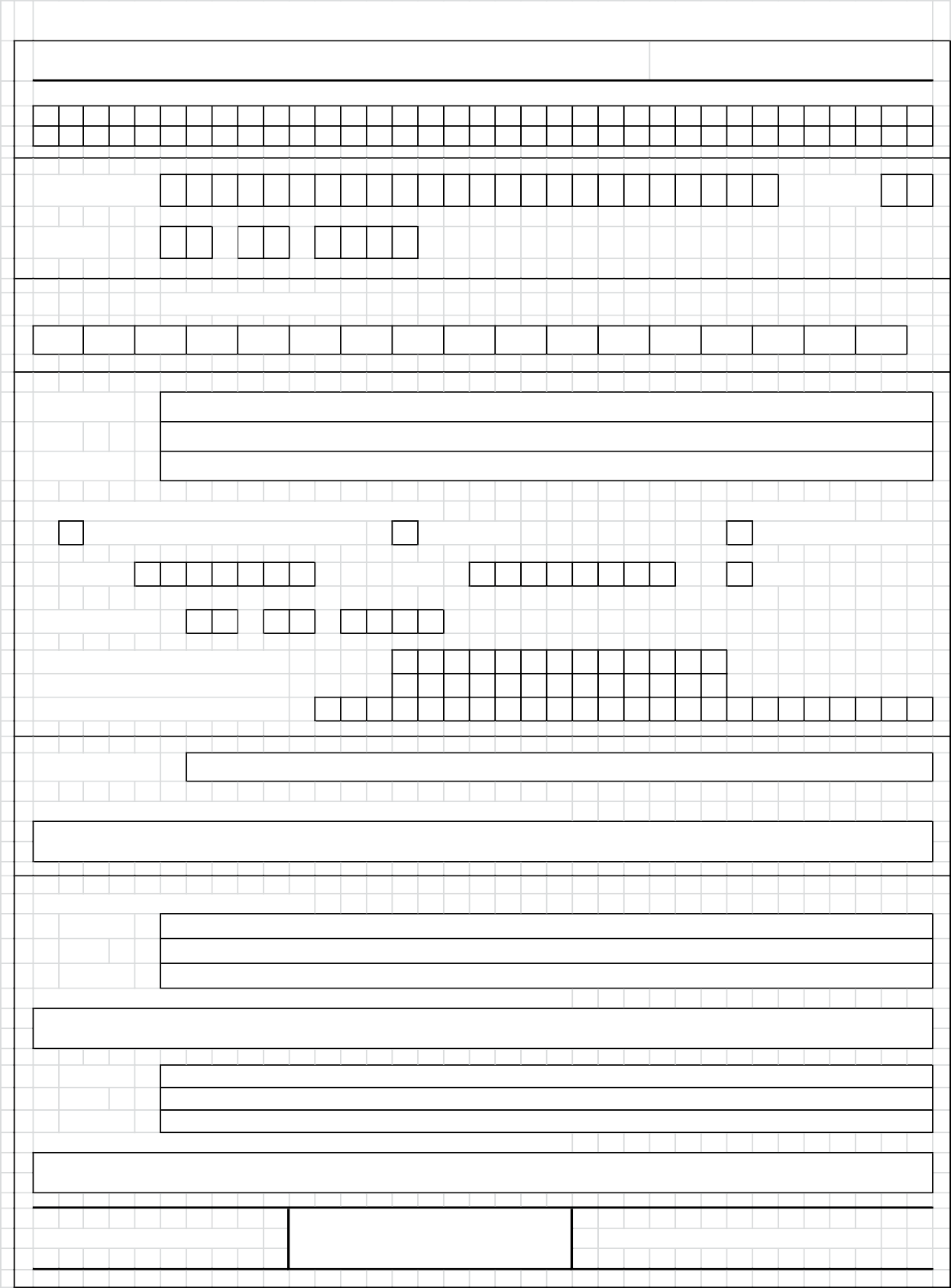 Дата рождения	.	.Домашний телефон участника	+  7Мобильный телефон участника	+ 7 Электронный адрес участникаМуниципалитетСокращенное наименование образовательной организации (школы)Сведения о педагогах-наставникахФамилия ИмяОтчествоСокращенное наименование образовательной организации (школы)Фамилия Имя ОтчествоСокращенное наименование образовательной организации (школы)Личная подпись участника	Все поля обязательны к заполнению!Критерии и методика оценивания выполненных олимпиадных заданийВСЕРОССИЙСКАЯ ОЛИМПИАДА ШКОЛЬНИКОВ ПО АСТРОНОМИИ МУНИЦИПАЛЬНАЯ (РЕГИОНАЛЬНАЯ) ПРЕДМЕТНО-МЕТОДИЧЕСКАЯ КОМИССИЯКРИТЕРИИ И МЕТОДИКА ОЦЕНИВАНИЯ ВЫПОЛНЕННЫХ ОЛИМПИАДНЫХ ЗАДАНИЙ ШКОЛЬНОГО (МУНИЦИПАЛЬНОГО) ЭТАПА ВСЕРОССИЙСКОЙ ОЛИМПИАДЫ АСТРОНОМИИ2021/2022 учебный годПо теоретическому туру максимальная оценка результатов участника возрастнойгруппы (	классы) определяется арифметической суммой всех баллов, полученныхза выполнение заданий и не должна превышать	баллов. 7–8 КЛАССЫЗАДАНИЕ 1.Условие. Решение.Критерии оценивания (максимум – (_) баллов).ЗАДАНИЕ 2.Условие. Решение.Критерии оценивания (максимум – (_) баллов).….Приложение 5.Справочная информация, разрешенная к использованию на олимпиадеОсновные физические и астрономические постоянные Гравитационная постоянная G = 6.672∙10–11 м3∙кг–1∙с–2 Скорость света в вакууме c = 2.998∙108 м/сПостоянная Больцмана k = 1.38∙10–23 м2∙кг∙с–2∙K–1 Универсальная газовая постоянная  = 8.31 м2∙кг∙с–2∙K–1∙моль–1 Постоянная Стефана-Больцмана  = 5.67∙10–8 кг∙с–3∙K–4 Постоянная Планка h = 6.626∙10–34 кг∙м2∙с–1Масса протона mp = 1.67∙10–27 кг Масса электрона me = 9.11∙10–31 кг Элементарный заряд e = 1.602∙10–19 КлАстрономическая единица 1 а.е. = 1.496∙1011 м Парсек 1 пк = 206265 а.е. = 3.086∙1016 м Постоянная Хаббла H = 72 (км/c)/МпкДанные о Солнце Радиус 697 000 км Масса 1.989∙1030 кг Светимость 3.88∙1026 Вт Спектральный класс G2Видимая звездная величина –26.78mАбсолютная болометрическая звездная величина +4.72m Показатель цвета (B–V) + 0.67mЭффективная температура 5800KСредний горизонтальный параллакс 8.794Интегральный поток энергии на расстоянии Земли 1360 Вт/м2 Поток энергии в видимых лучах на расстоянии Земли 600 Вт/м2Данные о ЗемлеЭксцентриситет орбиты 0.0167 Тропический год 365.24219 суток Средняя орбитальная скорость 29.8 км/сПериод вращения 23 часа 56 минут 04 секундыНаклон экватора к эклиптике на эпоху 2000 года: 23 26 21.45 Экваториальный радиус 6378.14 кмПолярный радиус 6356.77 км Масса 5.974∙1024 кгСредняя плотность 5.52 г∙см–3Объемный состав атмосферы: N2 (78%), O2 (21%), Ar (~1%)Данные о ЛунеСреднее расстояние от Земли 384400 км Минимальное расстояние от Земли 356410 км Максимальное расстояние от Земли 406700 км Средний эксцентриситет орбиты 0.055Наклон плоскости орбиты к эклиптике 509Сидерический (звездный) период обращения 27.321662 суток Синодический период обращения 29.530589 сутокРадиус 1738 кмПериод прецессии узлов орбиты 18.6 лет Масса 7.348∙1022 кг или 1/81.3 массы Земли Средняя плотность 3.34 г∙см–3Визуальное геометрическое альбедо 0.12 Видимая звездная величина в полнолуние –12.7mВидимая звездная величина в первой/последней четверти –10.5mФизические характеристики солнца и планетдля наибольшей элонгации внутренних планет и среднего противостояния внешних планет** обратное вращениеХарактеристики некоторых спутников планетдля полнолуния или среднего противостояния внешних планет** обратное направление вращенияsin x  tg x  x;sin(  x)  sin   x cos ; cos(  x)  cos  x sin  ;tg (  x)  tg (1  x)n  1  nx;xcos2  ;(x << 1, углы выражаются в радианах).Приложение 6.Примеры олимпиадных заданий школьного этапа№ 1. (Класс: 5–11, тема из программы в Приложении 1: 1.1 – «Звездное небо», категория – 1.)Условие. Юный астроном на Земле наблюдает Луну в созвездии Овна. В тот же момент времени астронавт, находящийся на Луне, смотрит на Землю. Звезды какого созвездия окружают Землю для астронавта? Ответ обоснуйте.Решение. Юный астроном на Земле и астронавт на Луне смотрят в противоположные стороны. Следовательно, астронавт видит Землю в созвездии, противолежащем на небе Овну. Это созвездие Весов.№ 2. (Класс: 5–11, тема: 1.3 – «Луна, ее свойства и движение», категория – 1.)Условие. Юный астроном на Земле любуется полной Луной. В какой фазе в это время видит Землю астронавт, находящийся на поверхности Луны?Решение. Так как в фазе полнолуния поверхность Луны, обращенная к Земле, полностью освещена Солнцем, то в это же время поверхность Земли, обращенная к Луне, отвернута от Солнца. Следовательно, астронавт видит «новоземелие», т. е. полностью неосвещенную Землю.№ 3. (Класс: 5–11, тема: 1.3 – «Луна, ее свойства и движение», категория – 1.)Условие. В какой фазе была Луна за 2 две недели до лунного затмения?Решение. Лунное затмение – это явление, когда Луна попадает в тень Земли, а это значит, что в этот момент Солнце, Земля и Луна оказываются на одной прямой таким образом, что Земля оказывается точно между Солнцем и Луной. Полный оборот вокруг Земли Луна совершает примерно за месяц. Значит, за две недели до затмения Луна находилась с противоположной стороны от Земли, т. е. между Солнцем и Землей. Эта фаза называется новолунием.№ 4. (Класс: 5–11, тема: 1.3 – «Луна, ее свойства и движение», категория – 1.)Условие. На рисунке представлены зарисовки разных фаз Луны и частных фаз различных   солнечных   затмений.   Укажите   в   ответе    номера   зарисовок,   относящихся к затмениям. Объясните критерии отбора.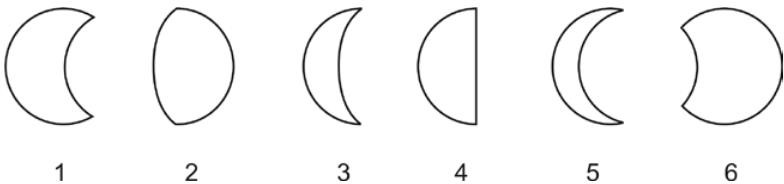 Решение. Основной критерий отбора – концы границы «свет–тень» (терминатора) у лунных фаз лежат на одном диаметре диска, а у солнечных затмений – нет (при фазах затмения, очень близких к полной, хорда, соединяющая концы солнечного «рога», приближается к диаметру, но таких фаз в условии нет). Ответ: 1, 5, 6.№ 5. (Класс: 5–11, тема: 2.1 – «Солнце и планеты», категория – 1.)Условие. Венера, Марс, Юпитер, Солнце, Нептун. Найдите лишний объект в этом списке и объясните свой выбор.Решение. Лишний объект – Солнце, т. к. это звезда, а остальные объекты – планеты.№ 6. (Класс: 5–11 , тема: 2.1 – «Солнце и планеты», категория – 1.)Условие. Среднее расстояние от Юпитера до Солнца равно 778.5 млн км. Чему равно расстояние от Юпитера до Солнца в астрономических единицах (1 а.е.), если 1 а.е. = 150 млн км?Решение. В астрономических единицах расстояние будет равно L = 778.5/150 = 5.2 а.е.№ 7. (Класс: 5–11, тема: 2.1 – «Солнце и планеты», категория – 1.)Условие. С   какой   планеты   Солнечной   системы   Земля   будет   выглядеть   ярче в максимуме блеска – с Венеры или с Нептуна? Почему?Решение. Земля будет ярче будет выглядеть с Венеры, т. к. Земля гораздо ближе к Венере.№ 8. (Класс 5–11, тема: 2.2 – «Звезды и расстояния до них», категория – 1.)Условие. Расстояние до звезды составляет 4 парсека. За какое время эту звезду достигнет зонд, запущенный с Земли со скоростью, равной 1/15 скорости света? Ответ выразите в годах. Подсказка: 1 парсек = 13/4 световых года.Решение. 4 парсека = 13 световых лет, то есть свет пролетает это расстояние за 13 лет.Зонд в 15 раз медленнее, ему нужно в 15 раз больше времени, то есть 195 лет.№ 9. (Класс: 5–11, тема: 2.2 – «Звезды и расстояния до них», категория – 1.)Условие. Расстояние до ближайшей к Земле звезды, Проксимы Центавра, составляетсветовых года. Сколько времени займет перелет с Земли на Проксиму Центавра, если скорость космического корабля составляет 2% от скорости света?Решение. Скорость звездолета составляет 2% или 1/50 от скорости света. Если свет проходит расстояние до Проксимы центавры за 4.2 года (расстояние до звезды 4.2 св. года), значит, звездолет пройдет это расстояние за время в 50 раз большее, т. е. примерно за 210 лет.№ 10. (Класс: 5–11, тема: 2.3 – «Объекты далекого космоса», категория – 1.)Условие. Расставьте эти объекты в порядке увеличения их размеров: Галактика, Юпитер, Луна, Солнце, Земля.Решение. Луна, Земля, Юпитер, Солнце, Галактика.№ 11. (Класс: 7–11, тема: 3.1 – «Географические координаты», категория – 1.)Условие. Определите координаты точки на Земле, которая противоположна точке с координатами 30° в. д., 30° с. ш.Решение. Широты откладываются от экватора к полюсам, поэтому искомая точка должна иметь такое же значение широты, но к югу от экватора. Долготы откладываются от нулевого меридиана к западу и к востоку на 180°. Исходная точка находится в восточном полушарии, противоположная ей окажется в западном на расстоянии 30° от меридиана 180°, т. е. ее долгота 150° з. д. Правильный ответ: 4.№ 12. (Класс: 7–11, тема: 3.2 – «Горизонтальные координаты на небесной сфере», категория – 1.)Условие. Два поезда в момент захода Солнца выехали из пункта А с одинаковой скоростью на запад и восток. Пассажиры какого из них раньше встретят рассвет?Решение. Пассажиры поезда, едущего на восток, движутся навстречу Солнцу, которое из-за вращения Земли движется по небу с востока на запад. Поэтому они встретят рассвет раньше пассажиров другого поезда, который уезжает «от Солнца».№ 13. (Класс: 7–11, тема: 3.2 – «Горизонтальные координаты на небесной сфере», категория – 1.)Условие. Наблюдатель движется по Земле от экватора к Северному полюсу. Выберите верное утверждение:Полярная звезда будет каждый день заходить за горизонт на западе и всходить на востоке.Полярная звезда будет оставаться на небе в том же месте.Полярная звезда будет опускаться всё ближе к горизонту.Полярная звезда будет подниматься всё выше над горизонтом.Полярная звезда будет двигаться по окружности, центр которой будет оставаться на неизменной высоте над горизонтом.Решение. Наблюдатель на экваторе видит Полярную звезду на горизонте. По мере движения к северу, т. е. в направлении на Полярную звезду, звезда будет подниматься вверх. Если наблюдатель достигнет полюса, то будет видеть Полярную над головой. Положение Полярной звезды не совпадает в точности с Полюсом мира, поэтому она будет совершать суточные движения по небольшой окружности, но центр этой окружности будет   подниматься   всё   выше   над   горизонтом   по   мере   приближения к Северному полюсу.№ 14. (Класс: 8–11, тема: 4.1 – «Угловые измерения на небе», категория – 1.)Условие. На какое расстояние нужно отдалиться от Земли, чтобы её видимый угловой размер стал равен размеру лунного диска на земном небе?Радиус Луны считайте равным 1737 км, радиус Земли – 6371 км, расстояние от Земли до Луны – 384 400 км. Выразите ответ в диаметрах Земли.Решение. Угол, под которым наблюдается объект, обратно пропорционален расстоянию до него (в приближении малых углов). Радиус Земли в 6371/1737 ≈ 3,67 раза больше радиуса Луны, следовательно, угловой размер Земли будет равен лунному на расстоянии, в 3.67 раз большем расстояния от Земли до Луны, 384400 · 3,67 / 6371 ≈ 111 земных диаметров.№ 15. (Класс: 8-11, тема: 4.2 – «Параллакс и геометрические способы измерения расстояний», категория – 1.)Задача. Расстояние до Проциона (α Малого Пса) равно 11.5 св. года. Чему равен его параллакс?Решение. Расстояние до этой звезды в парсеках равно L = 11.5 / 3.26 ≈ 3,53 пк. Значит, параллакс равен π = 1/L = 3,26 / 11,5 ≈ 0,283″.№ 16. (Класс: 8–11, тема: 4.6 – «Основы летоисчисления», категория – 1.)Условие. Февраль 1960 года закончился в понедельник. А в какой день недели в 1960 году праздновал свое 25-летие будущий советский космонавт В. В. Аксёнов, если он родился 1 февраля? Объясните свой ответ.Решение. 1960 год – високосный, т. е. тогда в феврале было 29 дней. Если 29 февраля было понедельником, то и 1 февраля было понедельником.№ 17. (Класс: 9–11, тема: 5.2 – «Малые тела Солнечной системы», категория – 1.)Условие. Расставьте отдельные объекты и их группы в порядке удаления от Солнца: Марс, Венера, Юпитер, Нептун, облако Оорта, главный пояс астероидов, Земля.Решение. Венера – Земля – Марс главный пояс астероидов Юпитер Нептун облакоОорта.Приложение 7.Примеры олимпиадных заданий муниципального этапа№ 1. (Класс: 7–11, тема из программы в Приложении 1: 3.1 – «Географические координаты», категория – 2.)Условие. С какой линейной скоростью движется Санкт-Петербург (широта 60°) за счет вращения Земли вокруг своей оси?Справочные данные: радиус Земли RЗ = 6400 км.Решение. Точка на экваторе Земли за счет суточного вращения движется со скоростью 2πRЗ/(24·3600) = 0.5 км/с. Радиус параллели на широте φ меньше радиуса экватора в (cos φ) раз. Таким образом, длина параллели 60° в 2 раза меньше, чем длина экватора. Следовательно, линейная скорость движения Петербурга в 2 раза меньше, чем скорость точки на экваторе, т. е. 0.25 км/с.№ 2. (Класс: 7–11, тема: 3.2 – «Горизонтальные координаты», 4.1 – «Угловые измерения», категория – 1.)Условие. Определите угловое расстояние в градусах (с точностью несколько угловых минут) между Геммой (α Северной Короны) и Ункалхаи (α Змеи), если известны их координаты: Гемма (азимут A1=169°, высота h1=61°), Ункалхаи (азимут A2=169°, высота h2=40°).Решение. Азимут этих звезд одинаков. Значит они лежат на одном круге высоты, а расстояние между ними равно | h2 − h1 | = 21°.№ 3. (Класс: 7–11, тема: 3.2 – «Горизонтальные координаты», категория – 1.)Условие. Пусть при наблюдениях из Москвы астрономический азимут некой звезды на небе составляет 56°, а высота над горизонтом равна 37°. Как азимутальные координаты звезды изменятся через 5 минут? Выберите верное утверждение. Азимут отсчитывается от точки юга.Азимут уменьшится, высота уменьшится.Азимут уменьшится, высота увеличится.Азимут увеличится, высота уменьшитсяАзимут увеличится, высота увеличитсяРешение. Поскольку азимут отсчитывается от точки юга в сторону точки запада, то звезда находится в западном полушарии, т. е. звезда заходит. Значит, ее высота должнауменьшаться. Москва находится в северном полушарии, значит, глядя на юг, мы увидим, что звезды смещаются слева направо, с востока на запад. Следовательно, азимут звезды будет увеличиваться. Правильный ответ – 3.№ 4. (Класс: 7–11, тема из программы в Приложении 1: 4.2 – «Параллакс и геометрические способы измерения расстояний», категория – 2.)Условие. Искусственный спутник движется по круговой орбите на высоте 6400 км над поверхностью Земли. Вы находитесь в Москве и видите спутник прямо над головой. На каком максимальном расстоянии от Вас (по поверхности Земли) может находиться Ваш приятель, чтобы он мог видеть этот спутник одновременно с Вами?Решение. В момент наблюдения вы находитесь в точке А, Ваш приятель – в точке Б, а спутник в точке С. Необходимо найти дугу окружности Земли L.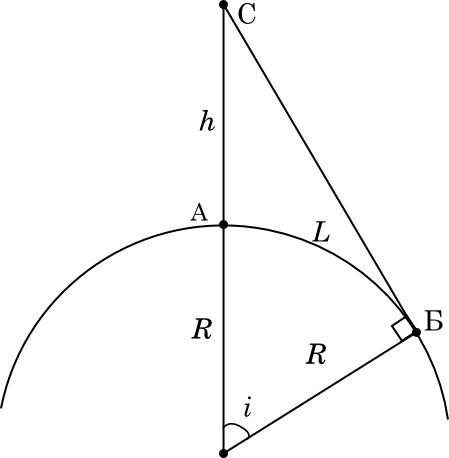 L = (i / 180) · πR.Из прямоугольного треугольника cos i = R / (R+h).В данном случае h = R = 6400 км, поэтому cos i = 0.5, следовательно, i = 60°. Отсюда, L ≈ 6700 км.№ 5. (Класс: 7–11, тема: 4.4 – «Экваториальные координаты и время», категория – 1.)Условие. Представим, что Земля перестала вращаться вокруг своей оси. Чему тогда будут равны сутки (в часах)?Решение. Солнечные сутки – это промежуток времени между двумя последовательными восходами или заходами Солнца. Если Земля перестанет вращаться, то время между двумя последовательными восходами Солнца на Земле будет равно одному году (время, за которое Земля совершит один оборот вокруг Солнца). Т. к. в году 365 дней, а в каждом дне 24 часа, то продолжительность суток на Земле будет равна 365·24 = 8760 часов.№ 6. (Класс: 7–11, тема: 4.4 – «Экваториальные координаты и время», категория – 1.)Условие. Время в Санкт-Петербурге (30º в.д.) и Хабаровске различается на 7 часов. Какова долгота Хабаровска, если известно, что оба города находятся приблизительно в центре своих часовых поясов, и солнечный полдень наступает там в одно и то же поясное время?Решение. На Земле 24 часовых пояса соответствуют 360º, т. е. на 1 час приходится 15º. Т. к. разница во времени составляет 7 часов, то это соответствует 7·15º = 105º. Прибавляем 105º к 30º и получаем долготу Хабаровска: 135º.№ 7. (Класс: 7–11, тема: 4.4 – «Экваториальные координаты и время», категория – 2.)Условие. 22 сентября в некотором городе России Солнце взошло на 6 часов 40 минут раньше, чем в Твери (36º в.д.). Оцените географическую долготу этого города.Решение. Восход 22 сентября происходит в окрестности момента весеннего равноденствия, поэтому интервал времени между восходом и заходом Солнца не зависит от широты и составляет 12 часов. Поэтому данный город находится восточнее Твери на 6 часов 40 минут (если измерять долготу в часовой мере). Учитывая, что 360º соответствуют24 часам, получаем, что один градус соответствует 4 минутам времени, поэтому город находится на (6·60+40)/4=100º восточнее Твери, и его долгота – 136º в.д.№ 8. (Класс: 8–11, тема: 5.1 – «Кинематика Солнечной системы», категория – 2.)Условие. Известно, что Юпитер расположен от Солнца в 5 раз дальше, чем Земля. Однажды во Владивостоке в полночь юный астроном, наблюдая в телескоп Юпитер в южной части неба, заметил внезапное изменение в его атмосфере. Насколько раньше это изменение произошло на самом Юпитере?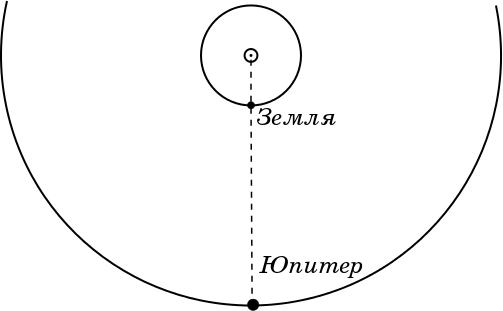 Решение. Если Юпитер наблюдался на юге в полночь (когда Солнце на севере), то в этот момент он находился ближе всего к Земле (см. рис.). Это значит, что в этот момент расстояние между Юпитером и Землей было в 5 – 1 = 4 раза больше, чем расстояние от Земли до Солнца. Известно, что свет от Солнца до Земли идёт 500 с. Следовательно, изменение в атмосфере Юпитера юный астроном заметил через 4·500 = 2000 с (т. е. чуть более получаса) после того, как оно произошло.№ 9. (Класс: 8–11, тема: 5.1 – «Кинематика Солнечной системы», категория – 2.)Условие. Какая планета проходит большее расстояние по орбите за 1 год – Марс или Юпитер? Орбиты считать круговыми. Обоснуйте свой ответ.Решение. По III закону Кеплера (Т2/а3) = const. Скорость планеты равнаV = 2πа/Т = 2πа / (const·а3)½ = (2π / const) / а½.Значит, чем больше значение большой полуоси планеты (радиуса орбиты планеты), тем меньше должна быть скорость планеты. Таким образом, чем дальше планета от Солнца, тем меньшее расстояние она проходит за единицу времени. Т. е. Юпитер пройдет меньшее расстояние за 1 год, чем Марс.Примечание: альтернативные способы нахождения зависимости скорости от радиуса орбиты (через обобщенный III закон Кеплера, решение задачи о равномерном движении по окружности, первую космическую скорость и т. п.) при отсутствии ошибок также оцениваются в полной мере.№ 10. (Класс: 8–11, тема: 5.2 – «Малые тела Солнечной системы», категория – 1.)Условие. Астероид обращается вокруг Солнца по круговой орбите за 8 лет. Чему равен радиус его орбиты?Решение.   По   третьему   закону Кеплера   радиус   орбиты   тела   вокруг   Солнца   r в астрономических единицах и период обращения по ней P в годах связаны следующим образом: r3 = P2. Следовательно, радиус орбиты астероида равен 4 а.е. или 6·108 км.Примечание: альтернативные способы нахождения радиуса орбиты (через обобщенный III закон Кеплера, решение задачи о равномерном движении по окружности и т. п.) при отсутствии ошибок также оцениваются в полной мере.№ 11. (Класс: 9–11, тема: 6.1 – «Малые тела Солнечной системы», категория – 2.)Условие. Ускорение свободного падения на экзопланете составляет 1.2 земного, а радиус этой планеты равен 0.3 радиуса Земли. Найдите первую космическую скорость для этой экзопланеты. Ответ дайте в долях первой космической скорости для Земли.Решение. Ускорение свободного падения выражается формулой g= 2 GM / R2. Тогда первую космическую скорость можно получить в виде:v 				 0.6.№ 12. (Класс: 9–11, тема: 6.3 – «Движение спутников планет», категория – 2.)Условие. Спутник Нептуна Тритон имеет радиус орбиты, равный радиусу орбиты Луны вокруг Земли, но делает один оборот вокруг Нептуна за 6 суток. Во сколько раз отличаются массы Нептуна и масса Земли? Какая из них больше?Решение. Из закона всемирного тяготения и второго закона Ньютона следует, что центростремительное ускорение при движении по круговой орбите радиуса R вокруг тела массы M равно a = GM / R2. С другой стороны, оно равно a = v2 / R, где v – орбитальная скорость. Отсюда следует, что, если радиусы орбит одинаковы, масса M пропорциональна v2. Луна делает оборот по своей орбите за 27.3 дня. Так как длины орбит одинаковы, то орбитальная скорость Тритона в 4.5 раз больше, чем орбитальная скорость Луны. Следовательно, масса Нептуна в 4.52 = 20 раз больше массы Земли.Примечание: альтернативные способы решения (через III закон Кеплера, первую космическую скорость и т.п.) при отсутствии ошибок также оцениваются в полной мере.№ 13. (Класс: 9–11, тема: 6.3 – «Движение искусственных спутников», категория – 2.) Условие. На какой высоте и над какими точками над поверхностью Земли летают геостационарные спутники? Напомним, что геостационарный спутник постоянно «висит»над какой-то одной точкой земной поверхности.Справочные данные: радиус орбиты Луны - 384 тыс. км, период обращения Луны вокруг Земли – 27.3 сут.Решение. Спутник, плоскость орбиты которого не совпадает с плоскостью экватора, не может постоянно находиться над одной и той же точкой земной поверхности. Следовательно, все геостационарные спутники находятся над экватором, при этом период обращения такого спутника вокруг Земли должен совпадать с периодом обращения Земли вокруг своей оси (т. е. равняться примерно 24 часам).По III закону Кеплера:( TЛ / ТС )2 = ( aл / aс )3,aс = aл · ( TC / ТЛ )2/3 = 384 · 103 · ( 1 / 27.3 )2/3 = 42.4 · 103 км.Высота спутника над поверхностью Земли равна разности радиуса орбиты спутника и радиуса Земли, т. е. 42.4 – 6.4 = 36 тыс. км.Примечание: альтернативные способы нахождения радиуса орбиты спутника (через обобщенный III закон Кеплера, решение задачи о равномерном движении по окружности и т.п.) при отсутствии ошибок также оцениваются полным баллом.№ 14. (Класс: 10–11, тема: 8.2 – «Шкала звездных величин», категория – 2.)Условие. Телескопу доступны звезды 18 звездной величины. Видна ли в него двойная звезда, каждая компонента которой имеет 19 звездную величину? Ответ обоснуйте.Решение. По определению звездной величины звезда n-й величины ярче звезды (n+1)-й величины в 1001/5 ≈ 2.5 раза. Две звезды 19 величины ярче одной звезды 19 же величины только в 2 раза. Следовательно, такая двойная слабее, чем звезда 18 величины, и телескопу недоступна.№ 15. (Класс: 10–11, тема: 8.3 – «Зависимость звездной величины от расстояния», категория – 2.)Условие. Найдите абсолютную звёздную величину Алиота (ε Большой Медведицы), если видимая звёздная величина 1.76m, а расстояние до звезды 25 пк. Ответ запишите с точностью до первого знака после запятой. Межзвёздное поглощение не учитывать.Решение. Абсолютная звездная величина M связана с видимой звездной величиной mи расстоянием до звезды r выражением:M = m + 5 – 5 lg r = 1,76 +5 – 5 lg 25 ≈ −0.2297 ≈ −0.2.№ 16. (Класс: 10–11, тема: 8.4 – «Электромагнитные волны», категория – 1.)Условие. Какие виды излучения относятся к электромагнитному излучению?α-излучение;γ-излучение;космические лучи;микроволны;β-излучение;δ-излучение.Решение. α-излучение – это ядра гелия, β-излучение – электроны, космические лучи – главным образом протоны. Все это частицы, и к электромагнитному излучению не относятся. δ-излучение науке не известно. Правильными ответами являются γ-лучи и микроволны.Утверждены на заседании центральной предметно-методической комиссии всероссийской олимпиады школьников по биологии(Протокол № 01 от 12.07.2021 г.)МЕТОДИЧЕСКИЕ РЕКОМЕНДАЦИИпо организации и проведению школьного и муниципального этапов всероссийской олимпиады школьников по биологиив 2021/2022 учебном годуВведение	147Порядок организации и проведения школьного и муниципального этапов олимпиады	148Общие рекомендации по разработке требований к проведению школьногои муниципального этапов олимпиады	149Необходимое материально-техническое обеспечение для выполнения заданийшкольного этапа олимпиады	149Необходимое материально-техническое обеспечение для выполнения заданий муниципального этапа олимпиады	150Принципы формирования комплектов заданий и методические подходы к составлению заданий школьного этапа олимпиады	150Принципы формирования комплектов заданий и методические подходы к составлению заданий муниципального этапа олимпиады	154Перечень справочных материалов, средств связи и электронно-вычислительнойтехники, разрешенных к использованию во время проведения олимпиады	158Критерии и методика оценивания выполненных олимпиадных заданий	158Использование учебной литературы и интернет-ресурсов при подготовке школьниковк олимпиаде	159ПРИЛОЖЕНИЯ	161Приложение 1. Форма бланка заданий	161Приложение 2. Форма бланка ответов	183ВведениеНастоящие рекомендации по организации и проведению школьного и муниципального этапов всероссийской   олимпиады   школьников   (далее   –   олимпиада) по биологии составлены в соответствии с Порядком проведения всероссийской олимпиады школьников, утвержденным приказом Министерства просвещения Российской Федерации от 27 ноября 2020 г. № 678 «Об утверждении Порядка проведения всероссийской олимпиады школьников» и предназначены для использования муниципальными и региональными предметно-методическими комиссиями, а также организаторами школьного и муниципального этапов олимпиады.Олимпиада по биологии проводится в целях выявления и развития у обучающихся творческих способностей и интереса к научной (научно-исследовательской) деятельности, пропаганды научных знаний.Сроки окончания этапов олимпиады: школьного этапа – не позднее 01 ноября; муниципального этапа – не позднее 25 декабря.Форма проведения олимпиады – очная. При проведении олимпиады допускается использование информационно-коммуникационных технологий в части организации выполнения олимпиадных заданий, анализа и показа олимпиадных заданий, процедуры апелляции при условии соблюдения требований законодательства Российской Федерации в области защиты персональных данных.Решение   о    проведении    школьного    и    муниципального    этапов    олимпиады с использованием информационно-коммуникационных технологий принимается организатором школьного и муниципального этапов олимпиады по согласованию с органом исполнительной власти субъекта Российской Федерации, осуществляющим государственное управление в сфере образования.Школьный этап олимпиады проводится по заданиям, разработанным для 5–11 классов, муниципальный – для 7–11 классов. Участник каждого этапа олимпиады выполняет олимпиадные задания, разработанные для класса, программу которого он осваивает, или для более старших классов. В случае прохождения на следующий этап олимпиады участников, выполнивших задания, разработанные для более старших классов по отношению к тем, программы которых они осваивают, указанные участники и на следующих этапах олимпиады выполняют олимпиадные задания, разработанные для класса, который они выбрали на предыдущем этапе олимпиады, или для более старших классов.Методические рекомендации включают:порядок организации и проведения школьного и муниципального этапов олимпиады, общие рекомендации по разработке требований к их проведению;методические подходы к составлению олимпиадных заданий и принципы формирования комплектов олимпиадных заданий для школьного и муниципального этапов олимпиады;необходимое материально-техническое обеспечение для выполнения олимпиадных заданий;перечень справочных материалов, средств связи и электронно-вычислительной техники, разрешенных к использованию во время проведения олимпиады;критерии и методику оценивания выполненных олимпиадных заданий;перечень рекомендуемых источников для подготовки школьников к олимпиаде.Дополнительную информацию по представленным методическим материалам можно получить    по    электронной    почте,    обратившись    по    адресу    bio_olymp_jury@mail.ru в центральную предметно-методическую комиссию всероссийской олимпиады школьников по биологии.Порядок организации и проведения школьного и муниципального этапов олимпиадыШкольный этап олимпиады состоит из одного теоретического тура индивидуальных состязаний участников.Длительность    тура     в     каждой     параллели     (5-11     классы)     составляет 2 астрономических часа (120 минут).Для проведения тура необходимы аудитории, в которых каждому участнику олимпиады должно быть предоставлено отдельное рабочее место. Все рабочие места участников олимпиады должны обеспечивать им равные условия, соответствовать действующим на момент проведения олимпиады санитарно-эпидемиологическим правилам и нормам. Рекомендуется обеспечить работу системы аудио-видеофиксации, запись с которой при определенных обстоятельствах может быть запрошена организаторами.Расчет числа аудиторий определяется числом участников и посадочных мест в аудиториях. Проведению тура предшествует краткий инструктаж участников о правилах участия в олимпиаде.Муниципальный этап олимпиады состоит из одного тура индивидуальных состязаний участников.Длительность    тура     в     каждой     параллели     (7-11     классы)     составляет 2 астрономических часа (120 минут).Для проведения тура необходимы аудитории, оборудованные системой аудио- видеофиксации, в которых каждому участнику олимпиады должно быть предоставленоотдельное рабочее место. Все рабочие места участников олимпиады должны обеспечивать им равные условия, соответствовать действующим на момент проведения олимпиады санитарно-эпидемиологическим правилам и нормам.Расчет числа аудиторий определяется числом участников и посадочных мест в аудиториях. Проведению тура предшествует краткий инструктаж участников о правилах участия в олимпиаде.Общие рекомендации по разработке требований к проведению школьного и муниципального этапов олимпиадыТребования к проведению школьного и муниципального этапов олимпиады разрабатываются уполномоченными предметно-методическими комиссиями с учетом методических рекомендаций, разработанных центральной предметно-методической комиссией, и утверждаются организаторами соответствующих этапов олимпиады.В требования, помимо общей информации, характеризующей соответствующий этап олимпиады (дата проведения, порядок регистрации участников, время начала этапа, процедуры кодирования и декодирования работ, порядок проверки и оценивания работ, процедуры анализа заданий олимпиады и их решений, процедуры показа проверенных работ участников олимпиады, процедуры проведения апелляций и подведения итогов соответствующего этапа, единой для всех предметов этапа) рекомендуется включить следующую информацию, касающуюся соответствующего этапа олимпиады:материально-техническое обеспечение;перечень справочных материалов, средств связи и электронно-вычислительной техники, разрешенных к использованию во время проведения олимпиады.Необходимое материально-техническое обеспечение для выполнения заданий школьного этапа олимпиадыДля проведения всех мероприятий олимпиады необходима соответствующая материальная база, которая включает в себя все необходимые элементы для ее проведения.Для выполнения заданий все участники олимпиады обеспечиваются отдельным рабочим местом. При использование   информационно-коммуникационных   технологий для проведения этапа каждый участник должен быть обеспечен персональным компьютером или другим электронным средством связи с выходом в интернет, на который будет загружен комплект заданий. Все рабочие места участников олимпиады должны обеспечивать им равные условия и соответствовать действующим на момент проведения олимпиады санитарно-эпидемиологическим правилам и нормам.Каждому участнику, при необходимости, должны быть предоставлены предусмотренные для выполнения заданий раздаточные материалы (бланки заданий, бланки (листы) ответов и черновики) и оборудование (карандаши, линейки и т.п.). Желательно обеспечить участников ручками с чернилами одного, установленного организатором цвета.Комплект заданий олимпиады тиражируется организаторами из расчёта один комплект олимпиадных заданий на участника. Особое внимание следует уделять качеству воспроизведения графической информации (рисунков и схем), для этого необходимо использовать принтер с широким диапазоном воспроизведения градаций серого без потери контрастности, и только чистую (не черновики) офисную бумагу плотностью 80г/м2.Необходимое материально-техническое обеспечение для выполнения заданий муниципального этапа олимпиадыДля проведения всех мероприятий олимпиады необходима соответствующая материальная база, которая включает в себя все необходимые элементы для ее проведения.Для выполнения заданий все участники олимпиады обеспечиваются отдельным рабочим местом. При использовании   информационно-коммуникационных   технологий для проведения этапа каждый участник должен быть обеспечен персональным компьютером или другим электронным средством связи с выходом в интернет, на который будет загружен комплект заданий. Все рабочие места участников олимпиады должны обеспечивать им равные условия и соответствовать действующим на момент проведения олимпиады санитарно-эпидемиологическим правилам и нормам.Каждому участнику, при необходимости, должны быть предоставлены предусмотренные для выполнения заданий раздаточные материалы (бланки зданий, бланки (листы) ответов и черновики) и оборудование (карандаши, линейки и т.п.). Желательно обеспечить участников ручками с чернилами одного, установленного организатором цвета.Комплект заданий олимпиады тиражируется организаторами из расчёта один комплект олимпиадных заданий на участника. Особое внимание следует уделять качеству воспроизведения графической информации (рисунков и схем), для этого необходимо использовать принтер с широким диапазоном воспроизведения градаций серого без потери контрастности, и только чистую (не черновики) офисную бумагу плотностью 80г/м2.Принципы формирования   комплектов заданий   и   методические подходы к составлению заданий школьного этапа олимпиадыВ комплект олимпиадных заданий по каждой возрастной группе (классу) входит:− бланк заданий (см. пример оформления в Приложении 1);жюри.− бланк ответов (см. пример оформления в Приложении 2);− критерии и методика оценивания выполненных олимпиадных заданий для работыК олимпиадным заданиям предъявляются следующие общие требования:− соответствие уровня сложности заданий заявленной возрастной группе;− тематическое разнообразие заданий;− корректность формулировок заданий;− указание максимального балла за каждое задание и за тур в целом;− соответствие заданий критериям и методике оценивания;− наличие заданий, выявляющих склонность к научной деятельности и высокийуровень интеллектуального развития участников;− наличие заданий, выявляющих склонность к специальности (профессиональной деятельности), для получения которой могут быть потенциально востребованы результаты олимпиады;− недопустимо наличие заданий, противоречащих правовым, этическим, эстетическим, религиозным нормам, демонстрирующих аморальные, противоправные модели поведения и т.п.;− задания необходимо готовить в тестовой форме закрытого типа, что повышает объективность оценивания конкурсантов и позволяет охватить больший объем контролируемых элементов знаний и требований;− форма заданий должна быть такой, чтобы на решение каждого участник тратил минимальное время;− задания должны быть написаны понятно, доходчиво и лаконично и иметь однозначные решения (ответы);− в закрытых тестовых заданиях для маскировки верного ответа должны быть использованы только реально существующие термины, понятия и формулировки, составляющие предметную область «Биология»;− в заданиях рекомендуется использовать фактологический материал местного, регионального, национального и глобального уровней;− отбор содержания конкурсных заданий олимпиады всегда осуществляется с учетом анализа результатов олимпиады предыдущего года. Для олимпиады разрабатываются оригинальные, новые по содержанию задания. В число конкурсных заданий могут быть включены    отдельные    задания    предыдущих    олимпиад,    решение    которых    вызвало у участников наибольшие затруднения;− задания следует группировать в модули (части) по форме и критериям оценивания, например: Часть 1 – задания с одним верным ответом из, например, четырех возможных; Часть 2 – задания с множественными вариантами ответа (например, от 0 до 5); Часть 3 – задания, требующие установления правильной последовательности событий и/или фактов, или задания на установление соответствия между двумя массивами данных. Допустимо без увеличения общего времени на проведение тура введение дополнительного модуля (Части 4), представленного или биологическими задачами, или тестовыми заданиями в виде суждений, с каждым из которых следует либо согласиться (да), либо отклонить (нет).− тематика заданий подбирается с учётом принципа «накопленного итога», с учетом требований ФГОСов основного и среднего общего образования. В содержание заданий в каждой параллели необходимо включать задания, охватывающие блоки содержания не только по темам, изучаемым в данном классе, но и блоки содержания из предыдущих классов. Примерное распределение основных блоков содержания по классам представлено в таблице 1.Таблица 1. Примерное распределение основных блоков содержания по классам− примерное количество заданий для школьного этапа представлено в таблице 2.Таблица 2. Примерное распределение основных блоков содержания по классамБланки ответов не должны содержать сведений, которые могут раскрыть содержание заданий. При разработке бланков ответов необходимо учитывать следующее:− первый лист бланка ответов – титульный. На титульном листе должна содержаться следующая информация: указание предмета и этапа олимпиады (школьный, муниципальный); текущий учебный год; поле, отведенное под код/шифр участника; строки для заполнения данных участником (Ф.И.О., класс, полное наименование образовательной организации) (пример титульного листа в Приложении 2);− второй и последующие листы содержат поле, отведенное под код/шифр участника; указание номеров заданий; поле для выполнения задания участником (разлинованный лист, таблица, схема, рисунок, и т.д.); максимальный балл, который может получить участник за выполнение каждого задания и/или каждого модуля работы; поле для выставления фактически набранных баллов; поле для подписи членов жюри.При составлении заданий, бланков ответов, критериев и методики оценивания выполненных олимпиадных заданий необходимо соблюдать единый стиль оформления. Рекомендуемые технические параметры оформления материалов:− размер бумаги (формат листа) – А4;− размер полей страниц: правое – 1 см, верхнее и нижнее – 2 мм, левое – 3 см;− размер колонтитулов – 1,25 см;− отступ первой строки абзаца – 1,25 см;− размер межстрочного интервала – 1,5;− размер шрифта – кегль не менее 12;− тип шрифта – Times New Roman;− выравнивание – по ширине;− нумерация страниц: страницы должны быть пронумерованы арабскими цифрами в верхней части листа справа с соблюдением сквозной нумерации ко всему документу;− титульный лист должен быть включен в общую нумерацию страниц бланка ответов, номер страницы на титульном листе не ставится;− рисунки и изображения должны быть хорошего разрешения (качества) и в цвете, если данное условие является принципиальным и необходимым для выполнения заданий, все детали на рисунках и схемах, необходимые для понимания и выполнения заданий, должны быть чётко видны;− таблицы и схемы должны быть четко обозначены (иметь заголовок, соотносящий таблицу или схему с номером модуля и задания), сгруппированы и рационально размещены на странице.При разработке критериев и методики оценивания выполненных олимпиадных заданий важно руководствоваться следующими требованиями:− полнота (достаточная детализация) описания критериев и методики оценивания выполненных олимпиадных заданий и начисления баллов;− понятность, полноценность и однозначность приведенных критериев оценивания;− единообразие критериев для оценивания однотипных по форме и сопоставимых по сложности заданий, особенно если задания сгруппированы в модули.Принципы формирования комплектов заданий и методические подходы к составлению заданий муниципального этапа олимпиадыВ комплект олимпиадных заданий по каждой возрастной группе (классу) входит:− бланк заданий (см. пример оформления в Приложении 1);− бланк ответов (см. пример оформления в Приложении 2);− критерии и методика оценивания выполненных олимпиадных заданий для работыжюри.К олимпиадным заданиям предъявляются следующие общие требования:− соответствие уровня сложности заданий заявленной возрастной группе;− тематическое разнообразие заданий;− корректность формулировок заданий;− указание максимального балла за каждое задание и за тур в целом;− соответствие заданий критериям и методике оценивания;− наличие заданий, выявляющих склонность к научной деятельности и высокийуровень интеллектуального развития участников;− наличие заданий, выявляющих склонность к специальности (профессиональной деятельности), для получения которой могут быть потенциально востребованы результаты олимпиады;− недопустимо наличие заданий, противоречащих правовым, этическим, эстетическим, религиозным нормам, демонстрирующих аморальные, противоправные модели поведения и т.п.;− задания необходимо готовить в тестовой форме закрытого типа, что повышает объективность оценивания конкурсантов и позволяет охватить больший объем контролируемых элементов знаний;− форма заданий должна быть такой, чтобы на решение каждого участник тратил минимальное время;− задания должны быть написаны понятно, доходчиво и лаконично и иметь однозначные решения (ответы);− в закрытых тестовых заданиях для маскировки верного ответа должны быть использованы только реально существующие термины, понятия и формулировки, составляющие предметную область «Биология»;− в заданиях рекомендуется использовать фактологический материал местного, регионального, национального и глобального уровней;− отбор содержания конкурсных заданий олимпиады всегда осуществляется с учетом анализа результатов олимпиады предыдущего года. Для олимпиады разрабатываются оригинальные, новые по содержанию задания. В число конкурсных заданий могут быть включены    отдельные    задания    предыдущих    олимпиад,    решение    которых    вызвало у участников наибольшие затруднения;− задания следует группировать в модули (части) по форме и критериям оценивания, например: Часть 1 – тестовые задания с одним верным ответом из четырех возможных; Часть 2 – тестовые задания с множественными вариантами ответа (от 0 до 5); Часть 3 – задания, требующие установления правильной последовательности событий и/или фактов, или задания на установление соответствия между двумя массивами данных. Допустимо без увеличения общего времени на проведение тура введение дополнительного модуля – Части 4, представленного или биологическими задачами, или тестовыми заданиями в виде суждений, с каждым из которых следует либо согласиться (да), либо отклонить (нет).− тематика заданий подбирается с учётом принципа «накопленного итога», с учетом требований ФГОСов основного и среднего общего образования. В содержание заданийв каждой параллели необходимо включать задания, охватывающие блоки содержания не только по темам, изучаемым в данном классе, но и блоки содержания из предыдущих классов. Примерное распределение основных блоков содержания по классам представлено в таблице 3.Таблица 3. Примерное распределение основных блоков содержания по классам− примерное количество заданий для муниципального этапа представлено в таблице 4.Таблица 4. Примерное количество заданий для школьного этапа олимпиады по биологииБланки ответов не должны содержать сведений, которые могут раскрыть содержание заданий. При разработке бланков ответов необходимо учитывать следующее:− первый лист бланка ответов – титульный. На титульном листе должна содержаться следующая информация: указание предмета и этапа олимпиады (школьный, муниципальный); текущий учебный год; поле, отведенное под код/шифр участника; строки для заполнения данных участником (Ф.И.О., класс, полное наименование образовательной организации) (пример титульного листа в Приложении 2);− второй и последующие листы содержат поле, отведенное под код/шифр участника; указание номеров заданий; поле для выполнения задания участником (разлинованный лист, таблица, схема, рисунок, и т.д.); максимальный балл, который может получить участник за выполнение каждого задания и/или каждого модуля работы; поле для выставления фактически набранных баллов; поле для подписи членов жюри.При составлении заданий, бланков ответов, критериев и методики оценивания выполненных олимпиадных заданий необходимо соблюдать единый стиль оформления. Рекомендуемые технические параметры оформления материалов:− размер бумаги (формат листа) – А4;− размер полей страниц: правое – 1 см, верхнее и нижнее – 2 мм, левое – 3 см;− размер колонтитулов – 1,25 см;− отступ первой строки абзаца – 1,25 см;− размер межстрочного интервала – 1,5;− размер шрифта – кегль не менее 12;− тип шрифта – Times New Roman;− выравнивание – по ширине;− нумерация страниц: страницы должны быть пронумерованы арабскими цифрами в верхней части листа справа с соблюдением сквозной нумерации ко всему документу;− титульный лист должен быть включен в общую нумерацию страниц бланка ответов, номер страницы на титульном листе не ставится;− рисунки и изображения должны быть хорошего разрешения (качества) и в цвете, если данное условие является принципиальным и необходимым для выполнения заданий, все детали на рисунках и схемах, необходимые для понимания и выполнения заданий, должны быть чётко видны;− таблицы и схемы должны быть четко обозначены (иметь заголовок, соотносящий таблицу или схему с номером модуля и задания), сгруппированы и рационально размещены на странице.При разработке критериев и методики оценивания выполненных олимпиадных заданий важно руководствоваться следующими требованиями:− полнота (достаточная детализация) описания критериев и методики оценивания выполненных олимпиадных заданий и начисления баллов;− понятность, полноценность и однозначность приведенных критериев оценивания;− единообразие критериев для оценивания однотипных по форме и сопоставимых по сложности заданий, особенно если задания сгруппированы в модули.Перечень справочных материалов, средств связи и электронно- вычислительной техники, разрешенных к использованию во время проведения олимпиадыПри выполнении заданий олимпиады допускается использование справочных материалов, средств связи и электронно-вычислительной техники, только предоставленных организаторами, предусмотренных в заданиях и критериях оценивания. Запрещается пользоваться принесенными с собой калькуляторами, справочными материалами, средствами связи и электронно-вычислительной техникой.Критерии и методика оценивания выполненных олимпиадных заданийШкольный этап олимпиады проводится по заданиям, разработанным для 5–11 классов (муниципальный – для 7–11 классов). Участник каждого этапа олимпиады выполняет олимпиадные задания, разработанные для класса, программу которого он осваивает, или для более старших классов. Длительность тура в каждой параллели (5–11 классы) составляет 2 астрономических часа (120 минут).Все олимпиадные задания сгруппированы в модули (части) по форме и критериям оценивания:Часть 1 – тестовые задания с одним верным ответом из четырех возможных;Часть 2 – тестовые задания с множественными вариантами ответа (от 0 до 5), некоторые задания требуют предварительного множественного выбора;Часть 3 – задания, требующие установления правильной последовательности событий и/или фактов, или задания на установление соответствия между двумя массивами данных.Критерии оценивания заданий школьного и муниципального этапов следующие: в тестовых заданиях Части I за каждый верный ответ участник получает по 1 баллу. В тестовых заданиях Части II за каждое верно выполненное задание участник получает по 2 балла (за каждый правильный ответ (да/нет) – 0,4 балла). В тестовых заданиях части III конкурсантам необходимо заполнить матрицы в соответствии с требованиями, описанными в условиях. Особенности оценивания описаны в тексте для каждого задания индивидуально. Основная цель введения таких заданий – ориентация участников олимпиады на содержаниеи типологию заданий последующих этапов всероссийской олимпиады школьников по биологии.Оценка выполнения участником любого задания не может быть отрицательной,минимальная оценка, выставляемая за выполнение отдельно взятого задания 0 баллов.По результатам проверки конкурсных работ по каждой параллели жюри выстраивается итоговый рейтинг конкурсантов, на основании которого определяются победители и призеры.Использование учебной литературы и интернет-ресурсов при подготовке школьников к олимпиадеПри подготовке участников к школьному и муниципальному этапам олимпиады целесообразно использовать следующие источники.Основная литература:Учебники биологии, включенные в федеральный перечень учебников, допущенных к использованию при реализации имеющих государственную аккредитацию образовательных программ (Приказ Минпросвещения России от 20 мая 2020 г. № 254).Дополнительная литература:Барабанов С. В. Биология. Человек. Атлас для 6–9 классов. – МЦНМО, 2019.Биологические олимпиады школьников. Вопросы и ответы: методическое пособие/ под ред. В. В. Пасечника. – М.: Мнемозина, 2012.Биология. Всероссийские олимпиады. Серия   5   колец.   Вып.   1   /   под.   ред. В. В. Пасечника. – М.: Просвещение, 2008.Биология. Всероссийские олимпиады. Серия   5   колец.   Вып.   2   /   под.   ред. В. В. Пасечника. – М.: Просвещение, 2011.Биология. Международная олимпиада. Серия 5 колец / под ред. В. В. Пасечника. – М.: Просвещение, 2009.Еленевский А. Г., Гуленкова М. А. Биология 6 класс. Растения, бактерии, грибы. – М.: Дрофа, 2001.Еськов К. Ю. Удивительная палеонтология. История Земли и жизни на ней. – 2016. – 312 с.Камкин А., Каменский А. Фундаментальная и клиническая физиология. – М.: Академия, 2004.Лотова Л. И. Морфология и анатомия высших растений. – М., 2001.Малеева Ю. В., Чуб В. В Биология. Флора. Экспериментальный учебник для 7 класса. – М.: МИРОС, 1994. – 400 с.1990.Рейвн П.; Эверт Р.; Айкхорн С. Современная ботаника. В 2-х томах. – М.: Мир,Сазанов А. А. Генетика. – СПб., 2011. – 264 с.Сергеев И. Ю. Физиология человека и животных в 3 т. Т. 1 нервная система:анатомия, физиология, нейрофармакология : учебник и практикум для академического бакалавриата / И. Ю. Сергеев, В. А. Дубынин, А. А. Каменский. – М.: Издательство Юрайт, 2019. – 393 с. – (Бакалавр. Академический курс). – ISBN 978-5-9916-8578-8. – Текст: электронный // ЭБС Юрайт [сайт]. – URL: https://urait.ru/bcode/433616 (дата обращения: 07.07.2021).Тейлор Д., Грин Н., Стаут У. Биология. В 3 т. Пер. с англ. – М.: Бином, 2013. – 1340 с.Тимонин А. К. Ботаника. Т. 3. Высшие растения. – М., 2007.Тимонин А. К., Соколов Д. Д., Шипунов А. Б. Ботаника. Т. 4. Систематика высших растений. Кн. 1-2. – М., 2009.Трайтак Д. И., Трайтак Н. Д. Биология. 5 класс. Растения. Бактерии. Грибы. Лишайники. – М.: Мнемозина, 2016-2020.Трайтак Д. И., Трайтак Н. Д. Биология. 6 класс. Растения. Бактерии. Грибы. Лишайники. – М.: Мнемозина, 2016-2020.Хадорн Э., Венер Р. Общая зоология. Пер. с нем. – М.: Мир, 1989. – 528 с.Чуб В. В. Ботаника. Часть 1. Строение растительного организма. Учебное пособие. – М.: МАКС Пресс, 2005. – 116 с.Интернет-ресурсы:https://biomolecula.ru/ – «Биомолекула» – это научно-популярный сайт, посвящённый молекулярным основам современной биологии и практическим применениям научных достижений в медицине и биотехнологии. Сайт основан в 2007 году выпускниками Биологического факультета МГУ Павлом Натальиным, Антоном Полянским и Антоном Чугуновым. Создатели и редакция сайта – действующие ученые, воплощающие концепцию«онауке из первых рук». Авторами тоже являются научные люди – аспиранты и научные сотрудники. Миссия проекта – нести просвещение в сфере современной биологии, пропагандировать научный взгляд на мир и повышать ценность образования и знаний среди русскоговорящей аудитории.https://elementy.ru/ – Элементы большой науки. Создатели «Элементы» видят свою задачу в том, чтобы рассказывать о фундаментальной науке всем, кому интересно устройство мира и пути его познания. Авторы материалов пишут не только о том, что удалось выяснить ученым, но и о том, как эти результаты были получены, насколько они достоверны, что было известно раньше и что еще только предстоит узнать.ПРИЛОЖЕНИЯПриложение 1.Форма бланка заданийБЛАНК ЗАДАНИЙшкольного/муниципального этапа всероссийской олимпиады школьников по биологии. Регион	2021/22 уч. год 	классУважаемый участник олимпиады!Вам предстоит выполнить теоретические (письменные) и тестовые задания.Время выполнения заданий теоретического тура 2 (два) астрономических часа (120 минут).Выполнение тестовых заданий целесообразно организовать следующим образом:− не спеша, внимательно прочитайте тестовое задание и уясните суть вопроса;− внимательно прочитайте все предложенные варианты ответа и проанализируйте каждый из них, учитывая формулировку задания;− определите, какой из предложенных вариантов ответа наиболее верный и полный; если требуется выбрать все правильные ответы, их может быть более одного – в этом случае выявите все верные варианты ответа, соответствующие поставленным в задании условиям;− запишите   букву   (или   буквы),   соответствующую   выбранному   Вами   ответу, на черновике или бланке задания;− продолжайте таким же образом работу до завершения выполнения тестовых заданий;− после выполнения всех предложенных заданий еще раз проверьте правильность ваших ответов;− не позднее чем за 10 минут до окончания времени работы начните переносить верные ответы в бланк ответов;− если потребуется корректировка выбранного Вами варианта ответа, то неправильный вариант ответа зачеркните крестиком и рядом напишите новый.Предупреждаем Вас, что:− при оценке тестовых заданий, где необходимо определить один верный ответ, 0 баллов выставляется за неверный ответ, а также если участник отметил несколько ответов (в том числе верный) или все ответы;−   при оценке тестовых заданий, где необходимо определить все правильные ответы, 0 баллов выставляется, если участником отмечены неверные ответы, большее количество ответов, чем предусмотрено в задании (в том числе правильные ответы) или все ответы.Задание теоретического тура считается выполненным, если Вы вовремя сдаете его членам жюри.Максимальная оценка –      баллов.Часть I. Вам предлагаются тестовые задания, требующие выбора только одного ответа из четырех возможных. Максимальное количество баллов, которое можно набрать – 60 (по 1 баллу за каждое тестовое задание). Индекс ответа, который вы считаете наиболее полным и правильным, укажите в матрице ответов.Главное отличие бактериальной клетки, от клеток организмов, относящихся другим царствам живой природы:а) наличие одного или нескольких жгутиков; б) отсутствие оформленного ядра;в) наличие клеточной мембраны; г) постоянная форма.Бактерии являются возбудителями:а) энцефалита;	б) чумы;	в) коревой краснухи;	г) гепатита.Аспергиллы – это представители:а) бактерий;	б) архей;	в) микромицетов;	г) дрожжей.Обязательным условием жизни всех грибов является:а) достаточная освещенность;б) совместное обитание с растениями;в) наличие органических веществ, необходимых для их питания;г) возможность формирования плодового тела, необходимого для размножения.Во время Первой мировой войны воюющим армиям требовалось большое количество органических растворителей, которые первоначально добывали методом пиролиза древесины. В 1915 году ученый Хаим Вейцман разработал для этих целей метод сбраживания патоки с помощью бактерии Clostridium acetobutylicum, который вплоть   до   1950–1940 гг.   в   усовершенствованном   виде    успешно    использовали для получения ацетона и бутанола. Такой метод является примером брожения:а) молочнокислого; б) маслянокислого; в) уксуснокислого; г) спиртового.У плесневых грибов рода Мукор (Mucor) мицелий:а) отсутствует;б) многоклеточный;в) одноклеточный одноядерный; г) одноклеточный многоядерный.Основным запасным веществом у зеленых растений является:а) гликоген;   б) крахмал;	в) глюкоза;	г) пектин.Изображенный на рисунке объект наиболее вероятно является: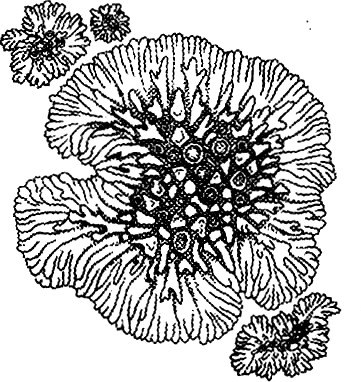 а) листоватым лишайником; б) кустистым лишайником; в) накипным лишайником; г) печеночным мхом.Основу слоевища лишайника составляют клетки:а) гриба;б) цианобактерий;в) многоклеточной водоросли; г) одноклеточной водоросли.Открытие клетки Робертом Гуком стало следствием изучения физических свойств пробки – материала растительного происхождения, обладающего высокой плавучестью. В настоящее время анатомическое строение растительных тканей хорошо изучено, что позволяет отнести пробку к растительным тканям:а) покровным; б) запасающим; в) проводящим;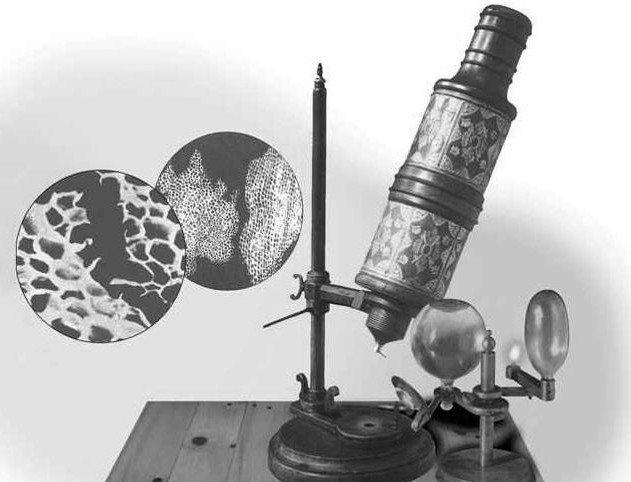 г) образовательным.На рисунке представлены примеры аналогичных органов у растений (I–IV). Растение, у которого колючки являются видоизменением побегами: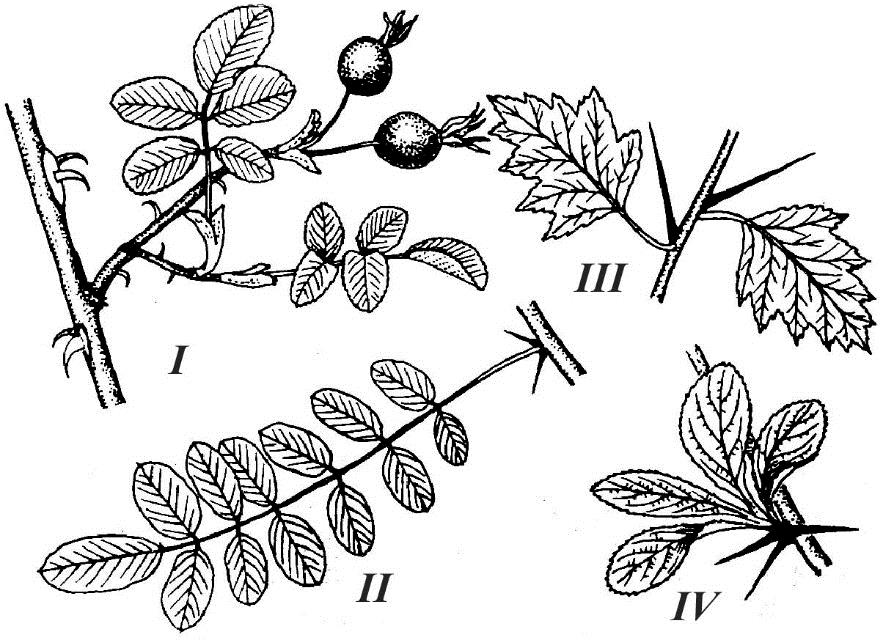 а) I;	б) II;	в) III;	г) IV.Карбамид (мочевина) – первое органическое вещество, синтезированное в 1828 г. из неорганических веществ Фридрихом Вёлером. Внесение мочевины в почву способствует интенсивному росту зеленой массы растений. По своему составу она может быть отнесена к удобрениям:а) азотным;	б) калийным;	в) фосфорным;        г) комплексным.На рисунке представлен агротехнический прием, который издревле применялся для увеличения запасов влаги в почве, утепления (защиты от вымерзания) озимых культур и, как следствие, повышения их урожайности: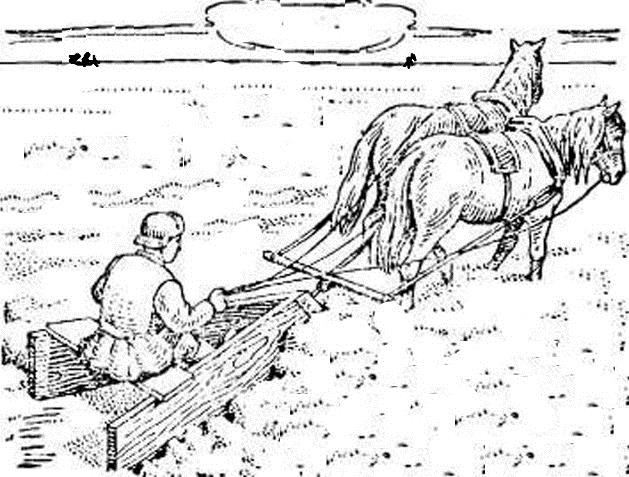 а) боронование;б) мульчирование; в) снегозадержание; г) глубокая вспашка.Выберите	из	четырех	диаграмм	ту,	которая	соответствует	цветку, изображенному на рисунке: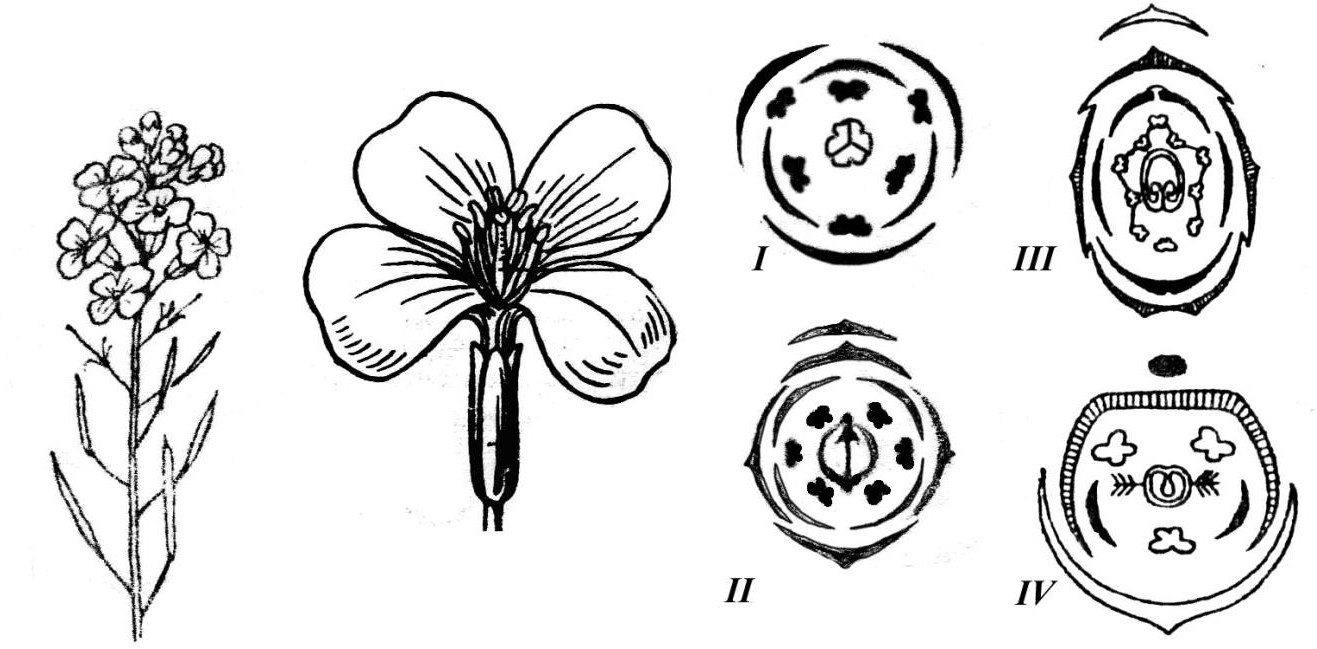 а) I;	б) II;	в) III;	г) IV.В одной клетке мякоти зрелого плода рябины под микроскопом можно увидеть пластиды: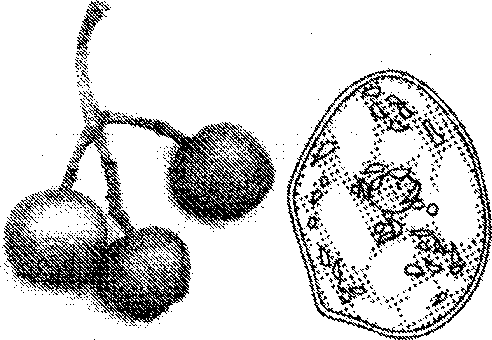 а) лейкопласты, хлоропласты и хромопласты; б) лейкопласты и хлоропласты;в) лейкопласты и хромопласты; г) хромопласты.Растение, семена которого богаты маслами:а) горох; б) фасоль;в) пшеница;г) подсолнечник.На рисунке представлен видоизмененный орган растения, который человек не только использует в пищу, но с успехом использует в качестве посадочного материала с целью получения урожая. Исходно этот видоизмененный орган является:а) плодом; б) побегом;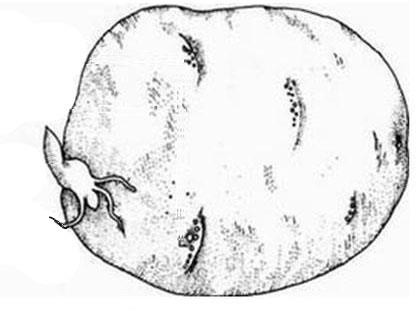 в) корнеплодом;г) верхушкой бокового корня.Манную крупу изготовляют из:а) пшеницы;	б) проса;	в) овса;	г) ячменя.Если сравнить внутреннее строение круглых и кольчатых червей, то можно обнаружить, что в строении круглых червей отсутствует:а) пищеварительная система; б) выделительная система; в) кровеносная система;г) нервная система.Гемолимфа у насекомых не участвует в:а) транспорте питательных веществ; б) транспорте кислорода к тканям; в) выведении продуктов распада;г) разгибании ног.Основной хозяин малярийного плазмодия:а) человек;б) малярийный комар;в) личинка малярийного комара;г) отсутствует, т. к. малярийный плазмодий не является паразитом.У гусениц бабочек имеется:а) только три пары грудных ножек;б) три пары грудных ножек и пять пар брюшных ложных ножек; в) только восемь пар ложных ножек;г) конечности отсутствуют.Характерной чертой многих эндопаразитов человека и животных является наличие у них органов прикрепления к хозяину. Органы прикрепления у свиного цепня: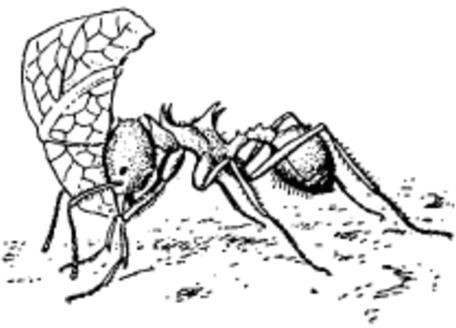 а) только губы;б) только крючья; в) только присоски;г) присоски и крючья.Муравьи-листорезы используют срезанные листья растений:а) в качестве пищи;б) для строительства гнезд;в) для выкармливания личинок;г) в качестве субстрата для выращивания грибов, которыми питаются.У термитов большинство особей относится к кастам рабочих и солдат. Они не участвуют в размножении и являются:а) гермафродитами;б) бесполыми особями;в) самцами и самками с недоразвитой половой системой;г) партеногенетическими самками с недоразвитой половой системой.Из кормовых объектов, используемых аквариумистами, личинкой комара является:а) мотыль;	б) артемия;	в) трубочник;	г) мучной червь.В отличие от костных рыб у хрящевых отсутствует:а) чешуя;	б) печень;	в) кишечник;	г) плавательный пузырь.Самым важным фактором регуляции такой сезонной миграции птиц как перелет является:а) изменение среднесуточной температуры окружающей среды; б) уменьшение обилия кормовой базы;в) изменение длины светового дня; г) образование брачной пары.Гекконы могут передвигаться по гладким вертикальным поверхностям и даже по потолку за счет того, что на подушечках пальцев у них есть:а) маленькие крючочки;б) присоски, образованные складками кожи; в) железы, выделяющие клейкую жидкость;г) щеточки из микроскопических волосков, увеличивающие сцепление.Регенерация представляет собой:а) бесполый способ размножения животных; б) половой способ размножения животных; в) восстановление утраченных частей тела; г) процесс защиты от нападения.На рисунке изображен череп: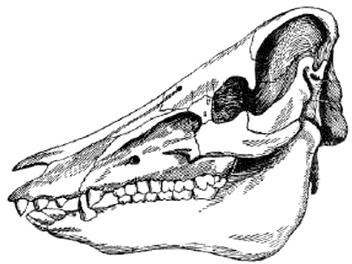 а) крота; б) коровы; в) свиньи; г) лошади.У	млекопитающих	артериальная	кровь	течет	по	венам,	а	венозная по артериям:а) в большом круге кровообращения; б) в малом круге кровообращения;в) в воротной системе печени; г) в почках.В основе нервной регуляции функций лежит:а) выделение гормонов; б) возбуждение;в) рефлекс;г) торможение.Передние корешки спинного мозга образованы аксонами нейронов:а) двигательных; б) чувствительных;в) только вставочных;г) вставочных и чувствительных.Центры защитных рефлексов - кашля, чихания, рвоты находятся в:а) мозжечке;б) спинном мозге;в) промежуточном отделе головного мозга; г) продолговатом отделе головного мозга.На рисунке изображена ткань: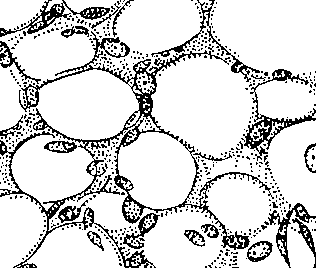 а) нервная;б) мышечная;в) эпителиальная; г) соединительная.Продолжительность жизни эритроцита составляет примерно:а) 4 дня;	б) 4 недели;	в) 4 месяца;	г) 4 года.Всасывание питательных веществ в кровь осуществляется в:а) желудке;    б) тонком кишечнике;        в) толстом кишечнике;        г) печени.На рисунке справа представлен результат опыта, иллюстрирующий свойства декальцинированной кости. Упругость костей обусловлена: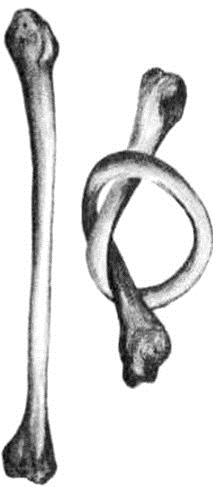 а) наличием в строении минеральных веществ; б) наличием в строении органических веществ; в) губчатым строением;г) трубчатым строением.Результаты исследований   российского   ученого   Леонида   Крушинского в области этой области научного знания нашли практическое применение для создания экспресс-метода отбора и дрессировки служебных собак для мино-розыскной, противотанковой и санитарной служб   во   время   Великой   Отечественной   войны. В настоящее время она является междисциплинарной и имеет в себе кроме зоологической, еще физиологическую и эволюционную составляющие, и называется:а) экология; б) этология;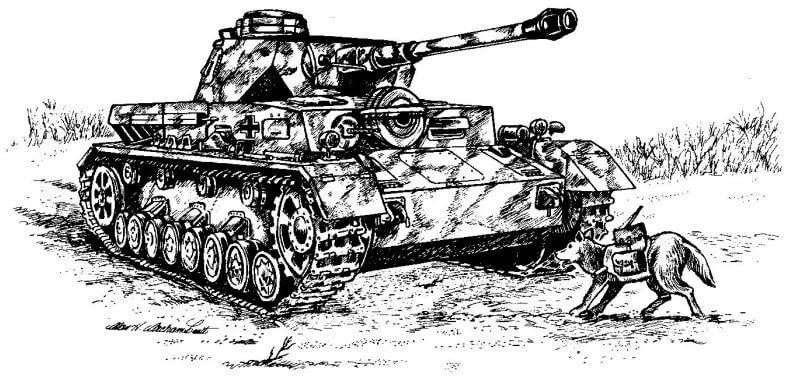 в) энтомология; г) ихтиология.Наибольшее	видовое	многообразие	обитателей	Мирового	океана наблюдается:а) на коралловых рифах;б) в открытом океане в тропиках; в) в приполярных областях;г) в глубоководных впадинах.Из перечисленных животных наибольшее количество пищи в единицу времени, по сравнению с собственным весом, требуется:а) синице;	б) ястребу тетеревятнику;	в) бурому медведю;	г) слону.Из перечисленных экосистем самую низкую первичную продукцию в расчете на квадратный метр имеет:а) луг;	б) тайга;	в) открытый океан;	г) тропический лес.К древним людям относятся:а) неандертальцы;         б) питекантропы;	в) синантропы;        г) кроманьонцы.Нельзя отнести к признаком, отличающим человека от животных:а) приспособленная к трудовой деятельности рука; б) строение зубной системы;в) социальное поведение; г) прямохождение.Исходя из представлений об уровневой организации биологических систем, слуховой анализатор человека следует отнести к уровню организации:а) организменному; б) тканевому;	в) органному;	г) системному.У человека в процессе эмбрионального развития эпидермис кожи образуется из:а) эктодермы; б) мезодермы; в) энтодермы;г) всех перечисленных зародышевых листков.Согласно гипотезе панспермии жизнь:а) занесена на нашу планету из космоса;б) возникала и возникает неоднократно из неживого вещества;в) была создана сверхъестественным существом в определенное время;г) возникла в результате процессов, подчиняющихся физическим и химическим законам.Капуста огородная (Brássica olerácea) – большая группа сортов одно- и двулетних растений, представленных несколькими родственными формами: бело- и краснокочанная, савойская, цветная, брюссельская, брокколи и кольраби. Родиной капусты является:а) Средиземноморье; б) Южная Америка; в) Средняя Азия;г) Индостан.На рисунке представлен портрет ученого геохимика, который	сформулировал	современное	определение	понятия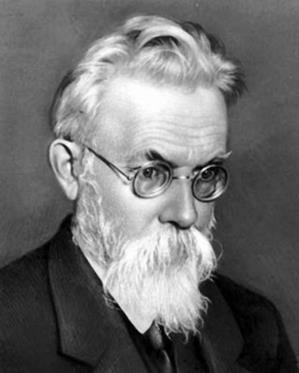 «биосфера»:а) Эдвард Зюсс;б) Жан Батист Ламарк;в) Иван Петрович Павлов;г) Владимир Иванович Вернадский.Термитов часто называют «белыми муравьями» из-за коллективного образа жизни и сложной социальной организации. Такое сходство между ними объясняется:а) систематической близостью; б) случайным совпадением;в) конвергенцией;г) взаимным подражанием в ходе совместной эволюции.Утрата конечностей и одинаковая вытянутая форма тела у червяг, безногих ящериц и змей является результатом:а) параллелизма в эволюции; б) дегенерации;в) мимикрии;г) случайного сходства.Из перечисленных веществ, встречающихся в клетках живых организмов, полимером является:а) глюкоза;	б) лизин;	в) АТФ;	г) ДНК.Из перечисленных органоидов клетки двойную мембрану имеет:а) лизосома;б) аппарат Гольджи; в) клеточный центр; г) митохондрия.Хитин – это:а) основа наружного скелета членистоногих; б) пигмент в покрове беспозвоночных;в) составная часть целлюлозы; г) панцирь ракообразных.В клетке транспорт веществ осуществляет:а) эндоплазматическая сеть; б) аппарат Гольджи;в) клеточный центр; г) ядрышко.Расхождение хроматид в процессе митоза происходит в:а) профазу;	б) метафазу;	в) анафазу;	г) телофазу.Из приведенных ниже продуктов наибольшее соотношение ненасыщенных жирных кислот к насыщенным имеет:а) маргарин;б) сливочное масло;в) растительное масло; г) хозяйственное мыло.К анализирующему скрещиванию относят скрещивание типа:а) АаВВ х АаBb; б) ААBb х Ааbb; в) Ааbb х ааBb; г) АаВв х аавв.При скрещивании АаBB х АаBb количество генотипов у потомства:а) 2;	б) 3;	в) 6;	г) 9.Часть II. Вам предлагаются тестовые задания с множественными вариантами ответа (от 0 до 5)., некоторые задания требуют предварительного множественного выбора. Максимальное количество баллов, которое можно набрать – 30 (по 2 балла за каждое тестовое задание). Индексы верных ответов/Да и неверных ответов/Нет укажите в матрице знаком «Х».На рисунке представлены различные типы листьев. Парноперистосложный лист представлен под номером/номерами: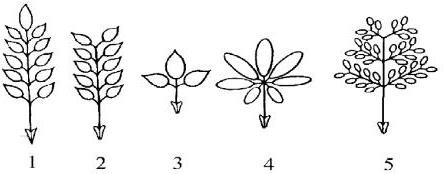 а) только 1;	б) только 2;	в) только 5;	г) только 1 и 2;	д) 1, 2 и 3.Какие из перечисленных структур являются гаплоидными: а) эндосперм диплоидного вида овса;б) яйцеклетка тетраплоидного вида овса; в) спермий диплоидного вида овса;г) членик ситовидной трубки диплоидного вида овса; д) волосковая клетка корня диплоидного вида овса.Личиночная стадия присутствует в индивидуальном развитии у:а) губок;б) кишечнополостных; в) плоских червей;г) круглых червей; д) кольчатых червей.Грызущий	ротовой	аппарат,	общий	план	строения которого представлен на иллюстрации, имеется у имаго: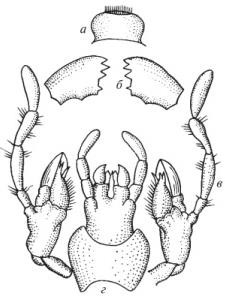 а) рыжего таракана;б) репейницы (отряд Чешуекрылые); в) яблонной тли;г) жука-оленя; д) собачьей вши.Барабанная перепонка отсутствует у:а) лягушек;	б) тритонов;	в) змей;	г) крокодилов;	д) черепах.Современные представители отряда приматов (исключая человека) в природе встречаются в:Европе;Азии;Африке;Австралии;Южной Америке.а) только 3, 5;б) только 1, 3, 5;в) только 2, 3, 4, 5;г) только 1, 2, 3, 5;д) 1, 2, 3, 4, 5.Верхними дыхательными путями принято считать:а) носовую полость; б) альвеолы легких; в) гортань;г) плевру;д) бронхиолы.Из названных желез смешанную секрецию осуществляет:а) яичник; б) гипофиз;в) надпочечник;г) щитовидная железа;д) поджелудочная железа.Сигналы от каких рецепторов обрабатывает гипоталамус: а) рецепторов кровяного давления;б) рецепторов парциального давления кислорода в крови;в) рецепторов парциального давления углекислого газа в крови; г) терморецепторов;д) мышечных веретён.Один из токсинов красного   мухомора,   мускарин,   структурно   похож на нейромедиатор ацетилхолин и эффективно связывается с рецепторами ацетилхолина на синапсах, образованных аксонами постсинаптических нейронов парасимпатической вегетативной нервной системы. Какие физиологические эффекты следует ожидать в случае отравления мускарином?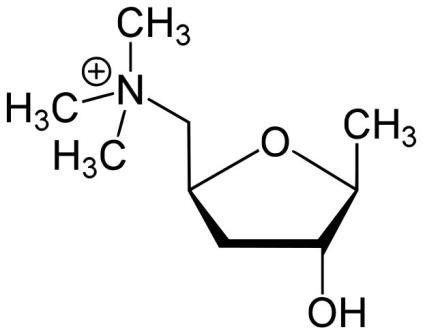 а) сухость во рту;б) сужение просвета бронхов;в) падение артериального давления;г) расширение зрачков (мидриаз); д) сужение зрачков (миоз).Выберите верные утверждения для растительной клетки:а) функцию осморегуляции выполняет комплекс Гольджи; б) как правило, присутствует крупная центральная вакуоль; в) клеточная стенка состоит из хитина;г) рибосомы отличаются по строению от рибосом в животной клетке; д) присутствует эндоплазматическая сеть.По сравнению с наземно-воздушной средой вода является более плотной, что позволяет некоторым организмам парить в ее толще, или использовать реактивный тип движения. Такой способ движения встречается среди представителей:двустворчатых моллюсков;головоногих моллюсков;кишечнополостных;иглокожих;насекомых. а) только 1, 2, 3; б) только 1, 3, 5; в) только 2, 3, 4; г) 1, 2, 3, 4;д) 1, 2, 3, 5.Примером идиоадаптации является:а) защитная окраска;б) приспособление семян к рассеиванию; в) появление двухкамерного сердца;г) двойное оплодотворение;д) превращение листьев в колючки.Липиды входят в состав:а) рибосом;б) митохондрий; в) хроматина;г) ядрышка;д) аппарата Гольджи.Кроссинговер обычно происходит в мейозе при конъюгации у:мужчин и женщин в любой из 22 пар аутосом;женщин в паре половых хромосом;мужчин в паре половых хромосом;куриц в паре половых хромосом;петухов в паре половых хромосом.а) 1, 2, 3;	б) 1, 2, 5;	в) 1, 3, 5;	г) 2, 3, 4;	д) 2, 4, 5.Часть 3. Вам предлагаются тестовые задания, требующие установления соответствия. Максимальное количество баллов, которое можно набрать – 13. Заполните матрицы ответов в соответствии с требованиями заданий.[3 балла] На рисунке представлены различные типы побегов, различающиеся по направлению роста. Соотнесите их изображения (1–6) с названием соответствующего типа побега (А–Е):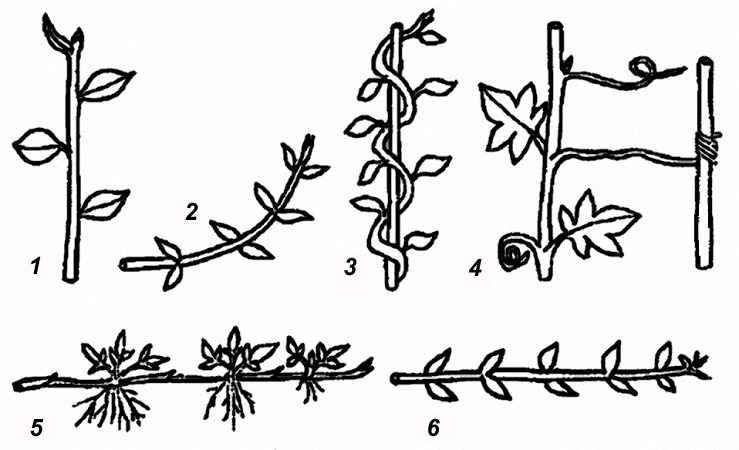 Типы побегов:А – ползучий; Б – вьющийся;В – стелющийся;Г – цепляющийся;Д – прямостоячий;Е – приподнимающийся.[2,5 балла] Соотнесите органы дождевого червя (А-Д) с их обозначениями на рисунке (1–5).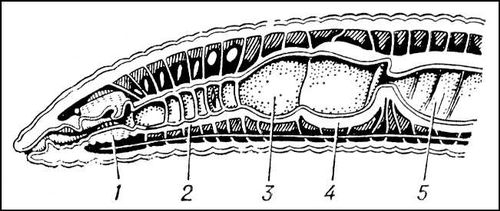 Органы:А – глотка; Б – желудок; В – зоб;Г – пищевод;Д – средняя кишка.[2 балла] Соотнесите изображения, на которых схематично представлены зоны языка (1-4), с типом вкусовых ощущений (А-Г), за возникновение которых отвечают располагающиеся в этих зонах рецепторы.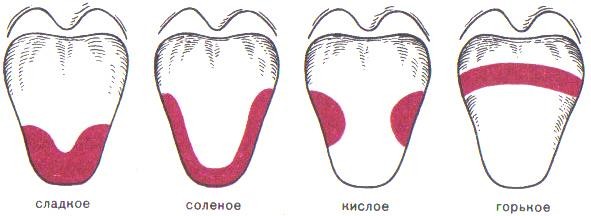 Вкусовые ощущения:А – горькое; Б – кислое; В – сладкое; Г – соленое.[3 балла] На рисунке схематично представлено строение органа слуха человека. Установите последовательность колебаний его основных структур (1-6) при передаче звуковых сигналов в направлении от наружного уха к внутреннему (А-Е).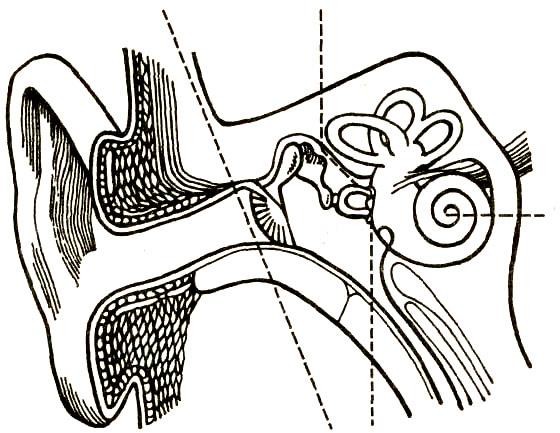 А – стремяБ – молоточек В – наковальняГ – овальное окноД – барабанная перепонкаЕ – жидкость во внутреннем ухе[2,5 балла] В процессе исследования анатомического строения клеток и тканей растений приготовленный микропрепарат сначала рассматривают при малом увеличении в капле воды, а затем окрашивают различными реактивами (красителями). Соотнесите красители (1-5) и эффект, который оны обеспечивают (А-Д).Краситель:судан III;раствор Люголя;сернокислый анилин;хлор-цинк-йод реактив;флороглюцин с концентрированной серной или соляной кислотой.Видимый эффект:А – окрашивает крахмальные зерна в синий, а белковые – в желтый цвет. Б – окрашивает одревесневшие стенки клеток в лимонно-желтый цвет.В – окрашивает одревесневшие стенки клеток в малиново-красный цвет.Г – окрашивает жирные и эфирные масла, жироподобные вещества в оранжевый цвет. Д – окрашивает оболочки клеток (клетчатку) в синий цвет.Приложение 2.Форма бланка ответов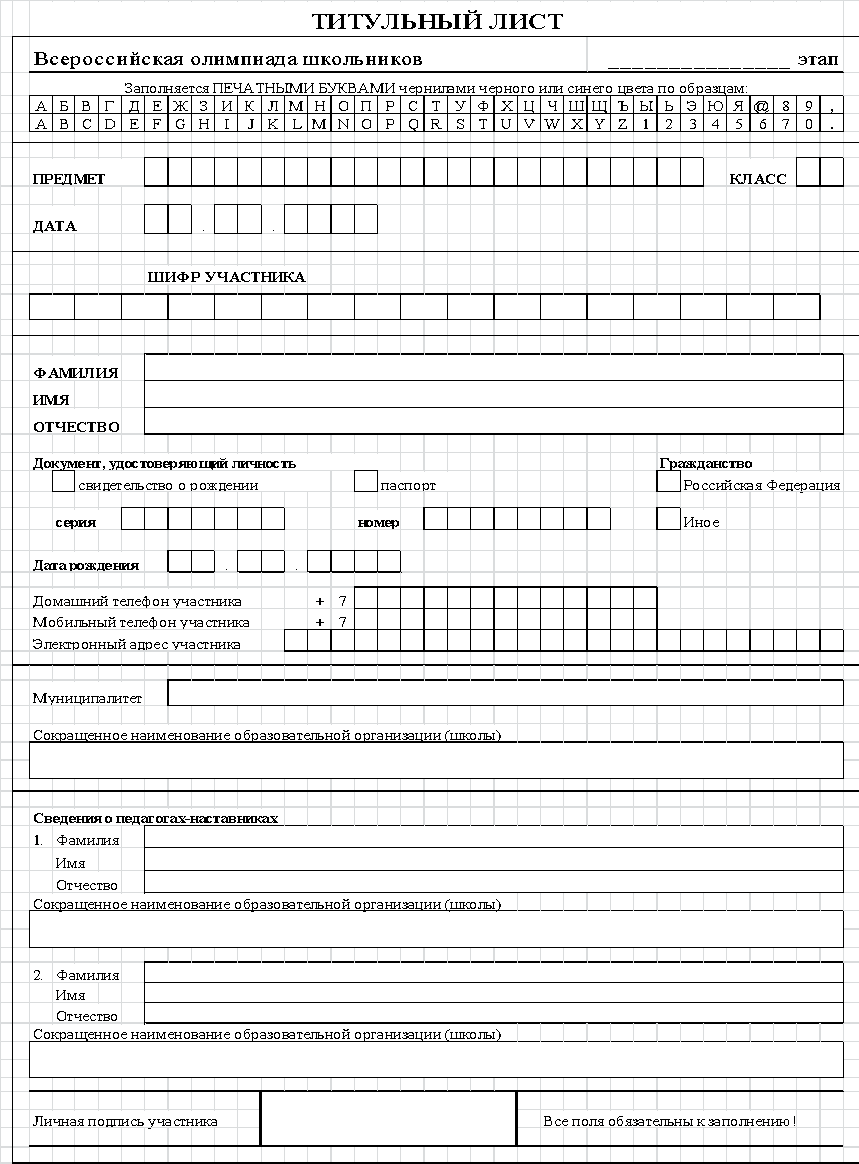 Шифр	 	Матрица ответов на задания	этапа всероссийской олимпиады школьников по биологииРегион	2021/22 уч. год.	классЧасть 1. [60 баллов]Часть 2. [30 баллов]Часть 3. [13 баллов][3 балла][2,5 балла][2 балла][3 балла][2,5 балла]Утверждены на заседании центральной предметно-методической комиссии всероссийской олимпиады школьников по географии(Протокол № 5 от 14.07.2021 г.)МЕТОДИЧЕСКИЕ РЕКОМЕНДАЦИИпо организации и проведению школьного и муниципального этапов всероссийской олимпиады школьников по географиив 2021/2022 учебном годуВведение	188Порядок организации и проведения школьного и муниципального этапов олимпиадыпо географии	190Общие рекомендации по разработке требований к проведению школьногои муниципального этапов олимпиады по географии	192Необходимое материально-техническое обеспечение для выполнения заданийшкольного и муниципального этапов олимпиады по географии	194Принципы формирования комплектов заданий и методические подходы к составлению заданий школьного и муниципального этапов олимпиады	195Перечень справочных материалов, средств связи и электронно-вычислительнойтехники, разрешенных к использованию во время проведения олимпиады	200Критерии и методика оценивания выполненных олимпиадных заданий	201Использование учебной литературы и интернет-ресурсов при подготовке школьниковк олимпиаде	202ПРИЛОЖЕНИЯ	209Приложение 1. Форма бланка заданий	209Приложение 2. Форма бланка ответов	212Приложение 3. Критерии и методика оценивания выполненных олимпиадных заданий	213Приложение 4. Образцы заданий школьного и муниципального этапов олимпиады	215ВведениеНастоящие рекомендации по организации и проведению школьного и муниципального этапов всероссийской олимпиады школьников (далее – олимпиада) по географии составлены в соответствии с Порядком проведения всероссийской олимпиады школьников, утвержденным приказом Министерства просвещения Российской Федерации от 27 ноября 2020 г. № 678 «Об утверждении Порядка проведения всероссийской олимпиады школьников» и предназначены для использования муниципальными и региональными предметно-методическими комиссиями, а также организаторами школьного и муниципального этапов олимпиады.Методические рекомендации разработаны Центральной предметно-методической комиссией по географии в качестве ориентира для муниципальных и региональных методических комиссий и жюри при составлении заданий и проведении школьного и муниципального этапов всероссийской олимпиады школьников по географии (далее – олимпиада) в субъектах Российской Федерации.Олимпиада по географии проводится в целях популяризация географической науки и географического образования, а также выявление школьников, проявляющих интерес к географии и талантливых в данной области науки.Основными задачами проведения школьного и муниципального этапов всероссийской олимпиады школьников по географии являются:стимулирование	интереса	учащихся	к	географии,	в	том	числе	к	научно- исследовательской деятельности;выявление и развитие у обучающихся творческих способностей в области географии;формирование мотивации к самостоятельному приобретению систематических знаний в области географии;отбор	обучающихся,	которые	будут	представлять	своё	учебное	заведение на последующих этапах олимпиады;повышение качества географического образования.Интеллектуальная олимпиада по географии, грамотно организованная на любом этапе, позволяет обучающимся раскрыть свой интеллектуальный и творческий потенциал, соотнести свой уровень знаний и способностей с уровнем других учащихся. Соревновательная форма олимпиады привлекательна для подростков, стремящихся к успеху, также участников привлекают оригинальные условия задач, отличающихся от традиционной формы школьных контрольных работ.Сроки окончания этапов олимпиады: школьного этапа – не позднее 01 ноября; муниципального этапа – не позднее 25 декабря.Форма проведения олимпиады – очная. При проведении олимпиады допускается использование информационно-коммуникационных технологий в части организации выполнения олимпиадных заданий, анализа и показа олимпиадных заданий, процедуры апелляции при условии соблюдения требований законодательства Российской Федерации в области защиты персональных данных.Решение   о    проведении    школьного    и    муниципального    этапов    олимпиады с использованием информационно-коммуникационных технологий принимается организатором школьного и муниципального этапов олимпиады по согласованию с органом исполнительной власти субъекта Российской Федерации, осуществляющим государственное управление в сфере образования.Школьный этап олимпиады проводится по заданиям, разработанным для 5–11 классов, муниципальный – для 7–11 классов. Участник каждого этапа олимпиады выполняет олимпиадные задания, разработанные для класса, программу которого он осваивает, или для более старших классов. В случае прохождения участников, выполнивших задания, разработанные для более старших классов по отношению к тем, программы которых они осваивают, на следующий этап олимпиады, указанные участники и на следующих этапах олимпиады выполняют олимпиадные задания, разработанные для класса, который они выбрали на предыдущем этапе олимпиады, или более старших классов.Методические рекомендации включают:порядок организации и проведения школьного и муниципального этапов олимпиады, общие рекомендации по разработке требований к их проведению;методические подходы к составлению олимпиадных заданий и принципы формирования комплектов олимпиадных заданий для школьного и муниципального этапов олимпиады;необходимое материально-техническое обеспечение для выполнения олимпиадных заданий;перечень справочных материалов, средств связи и электронно-вычислительной техники, разрешенных к использованию во время проведения олимпиады;критерии и методику оценивания выполненных олимпиадных заданий;перечень рекомендуемых источников для подготовки школьников к олимпиаде.Дополнительную информацию по представленным методическим материалам можно получить по электронной почте, обратившись по адресу dagam@list.ru в центральную предметно-методическую комиссию всероссийской олимпиады школьников по географии.Порядок организации и проведения школьного и муниципального этапов олимпиады по географииШкольный этап олимпиады состоит из двух туров индивидуальных состязаний участников теоретического и тестового.Теоретический тур.Длительность теоретического тура составляет:класс – 1 академический час (45 минут)1;класс – 1 академический час (45 минут);класс – 1 астрономический час (60 минут);класс – 1 астрономический час (60 минут);класс – 2 академических часа (90 минут);класс – 2 академических часа (90 минут);класс – 2 академических часа (90 минут).Рекомендуется произвести деление участников на следующие возрастные группы – 5–6 классы, 7–8 классы, 9–11 классы 2.Для проведения теоретического тура необходимы аудитории, в которых каждому участнику олимпиады должно быть предоставлено отдельное рабочее место. Все рабочие места участников олимпиады должны обеспечивать им равные условия, соответствовать действующим на момент проведения олимпиады санитарно- эпидемиологическим правилам и нормамРасчет числа аудиторий определяется числом участников и посадочных мест в аудиториях. Проведению теоретического тура предшествует краткий инструктаж участников о правилах участия в олимпиаде.Тестовый тур.Длительность тестового тура составляет:класс – 0,5 астрономического часа (30 минут);класс – 0,5 астрономического часа (30 минут);класс – 0,5 астрономического часа (30 минут);класс – 0,5 астрономического часа (30 минут);класс – 1 академический час (45 минут);класс – 1 академический час (45 минут);класс – 1 академический час (45 минут).1 На усмотрение комиссии.2 На усмотрение комиссии.Рекомендуется произвести деление участников на следующие возрастные группы: 5–6 классы, 7–8 классы, 9–11 классы.Для проведения тестового тура необходимы аудитории, в которых каждому участнику олимпиады должно быть предоставлено отдельное рабочее место. Все рабочие места участников олимпиады должны обеспечивать участникам олимпиады равные условия, соответствовать действующим на момент проведения олимпиады санитарно- эпидемиологическим правилам и нормам.Расчет числа аудиторий определяется числом участников и посадочных мест в аудиториях. Проведению тестового тура предшествует краткий инструктаж участников о правилах выполнения заданий.Муниципальный этап олимпиады состоит из двух туров индивидуальных состязаний участников (теоретического и тестового).Теоретический тур.Длительность теоретического тура составляет:класс – 2 академических часа (90 минут);класс – 2 академических часа (90 минут);класс – 2 астрономических часа (120 минут);класс – 2 астрономических часа (120 минут);класс – 2 астрономических часа (120 минут).Рекомендуется произвести деление участников на следующие возрастные группы – 7–8 классы, 9–11 классы.Для проведения теоретического тура необходимы аудитории, в которых каждому участнику олимпиады должно быть предоставлено отдельное рабочее место. Все рабочие места участников олимпиады должны обеспечивать им равные условия, соответствовать действующим на момент проведения олимпиады санитарно- эпидемиологическим правилам и нормам.Расчет числа аудиторий определяется числом участников и посадочных мест в аудиториях. Проведению теоретического тура предшествует краткий инструктаж участников о правилах участия в олимпиаде.Тестовый тур.Длительность тестового (или практического) тура составляет: 7 класс – 1 академический час (45 минут);класс – 1 академический час (45 минут);класс – 1 астрономический час (60 минут);класс – 1 астрономический час (60 минут);класс – 1 астрономический час (60 минут).Рекомендуется произвести деление участников на следующие возрастные группы: 7–8 классы, 9–11 классы.Для проведения тестового тура необходимы аудитории, в которых каждому участнику олимпиады должно быть предоставлено отдельное рабочее место. Все рабочие места участников олимпиады должны обеспечивать участникам олимпиады равные условия, соответствовать действующим на момент проведения олимпиады санитарно- эпидемиологическим правилам и нормамРасчет числа аудиторий определяется числом участников и посадочных мест в аудиториях. Проведению тестового тура предшествует краткий инструктаж участников о правилах выполнения заданий.Общие рекомендации по разработке требований к проведению школьного и муниципального этапов олимпиады по географииШкольный и муниципальный этапы олимпиады проводятся в соответствии с требованиями, разработанными муниципальными/региональными предметно- методическими комиссиями на основе настоящих методических рекомендаций, составленных центральной   предметно-методической   комиссии   олимпиады.   Требования к школьному этапу должны быть едиными для всех школ муниципалитета. Задания школьного этапа олимпиады разрабатываются муниципальной или региональной предметно- методической комиссией с учётом настоящих методических рекомендаций. Задания школьного этапа олимпиады рекомендуется рецензировать.Рецензент   заданий    школьного    этапа    должен    иметь    высшее    образование с компетенциями в области географии, а также опыт работы по организации, проведению и методическому обеспечению интеллектуальных состязаний школьников и стаж работы в сфере образования не менее 3 лет. Рецензент не должен иметь отношения к разработке рецензируемых заданий.Требования к муниципальному этапу должны быть едиными для всех муниципальных образований субъекта Российской Федерации. Задания муниципального этапа олимпиады   разрабатываются   региональной   предметно-методической   комиссией с учётом настоящих методических рекомендаций. Задания муниципального этапа олимпиады рекомендуется рецензировать.Рецензент заданий   муниципального   этапа   должен   иметь   высшее   образование с компетенциями в области географии, а также опыт работы по организации, проведению иметодическому обеспечению интеллектуальных состязаний школьников и стаж работы в сфере образования не менее 5 лет. Рецензент не должен иметь отношения к разработке рецензируемых заданий.Возможность принять участие в школьном этапе олимпиады имеет любой обучающийся 5–11 классов вне зависимости от его текущей успеваемости по предмету, в данном случае работает так называемое явочное право на участие. Участники школьного этапа   олимпиады,    набравшие    необходимый    проходной    балл,    могут    участвовать в муниципальном этапе.Школьный этап олимпиады должен состоять не менее чем из двух туров: теоретического и тестового. Оба тура проводятся в письменной форме и могут быть проведены в один день непосредственно один за другим.Муниципальный этап олимпиады должен состоять из двух туров: теоретического и тестового. Оба тура проводятся в письменной форме в один день. Теоретический и тестовый туры муниципального этапа олимпиады рекомендуется проводить в письменной форме по возрастным группам. Объединение параллелей в группы основано на специфике построения школьного курса географии.Участники школьного и муниципального этапов олимпиады вправе выполнять олимпиадные задания, разработанные для более старших классов по отношению к тем, в которых они проходят обучение. В случае прохождения участников, выполнивших задания, разработанные для более старших классов по отношению к тем, программы которых они осваивают, на следующий этап олимпиады, указанные участники и на следующих этапах олимпиады выполняют олимпиадные задания, разработанные для класса, который они выбрали на предыдущем этапе олимпиады, или более старших классов.Теоретический тур включает в себя задания, предусматривающие элементы научного творчества, и проводится в письменной форме. В комплект заданий теоретического тура школьного этапа олимпиады рекомендуется включать 3–4 задачи, а в комплект заданий теоретического тура муниципального этапа рекомендуется включать 4–5 задач. Тематика заданий подбирается с учётом принципа «накопленного итога».В том случае, если организаторы школьного и муниципального этапов имеют возможность обеспечить использование всеми участниками одинаковых школьных географических атласов, допускается составление заданий на основе карт этих атласов. В противном случае организаторы олимпиады предоставляют участникам все необходимые для решения заданий картографические материалы в комплекте с текстами заданий.В теоретический тур возможно включать задания с элементами практического выполнения. Для школьного этапа рекомендуется выбрать проблемную задачу или жеситуацию, с соответствующим иллюстративным и картографическим материалом. На основе вопросов и соответствующих материалов участник должен показать умение решать практические географические задачи. Существенными возможностями для создания практических заданий обладает краеведческий материал или же материал, собранный непосредственно в месте проведения олимпиады (в муниципалитете). Для муниципального этапа рекомендуется создать комплект вопросов на основе какого-либо картографического материала (карты любого масштаба).Тестовый тур школьного и муниципального этапов олимпиады проводится в письменной форме по параллелям. Как и в случае теоретического тура, предпочтительно составление заданий тестового тура данных этапов олимпиады по принципу «накопленного итога», когда вопросы на материале предыдущих классов повторяются для старших параллелей. Целью	тестового	тура	олимпиады	является	проверка	знания	участниками географической номенклатуры, основных терминов, понятий, определений, изучаемых в курсе школьной географии, а также знания географии своего родного края (включаяособенности географии близлежащей местности, города и т.д.).В задания тестового тура следует включить несколько вопросов, для правильного ответа на которые требуется не только знание фактического материала школьного курса географии, но и умение рассуждать логически.В задания тестового тура школьного   этапа   рекомендуется   включать   не более 20 вопросов, а в задания тестового тура муниципального этапа рекомендуется включать не более 30 вопросов.Необходимое материально-техническое обеспечение для выполнения заданий школьного и муниципального этапов олимпиады по географииДля проведения всех мероприятий олимпиады необходима соответствующая материальная база, которая включает в себя элементы для проведения двух туров: теоретического и тестового.Для проведения олимпиады необходимо предусмотреть:помещения (классы, кабинеты), в которых участники при выполнении заданий могли бы сидеть по одному за партой;помещение для проверки работ.Материально-техническое обеспечение школьного и муниципального этапов олимпиады включает:оргтехнику (компьютер, принтер, копир) и бумагу для распечатки заданий и листов для ответов (по количеству участников);листы для ответов (по количеству участников);комплекты одинаковых атласов или географических карт для выполнения заданий (если это необходимо).Письменные принадлежности, а также (при необходимости) линейки, транспортиры, непрограммируемые калькуляторы участники приносят с собой.Принципы формирования   комплектов   заданий   и   методические   подходы к составлению заданий школьного и муниципального этапов олимпиадыГеография как наука и предметная область характеризуется рядом отличительных особенностей. Прежде всего, это специфика объекта изучения – земной поверхности и её территориальной дифференциации, обусловленной природными и социально-экономическими факторами, а также их сложным взаимодействием и взаимовлиянием. Вследствие этого география использует синтез   знаний   и   методологических   подходов,   относящихся как к естественным, так и к общественным наукам. Наряду с этим важной особенностью географии является использование пространственного подхода, предполагающее проецирование всей изучаемой совокупности объектов и явлений (как естественных, так и социально-экономических) на земную поверхность. Этот основополагающий в географии подход основан на полимасштабности – изучении территории на разных иерархических уровнях: от локального и регионального, – до глобального.Основной трудностью при составлении заданий по географии является довольно низкая степень формализуемости географических знаний. Кроме того, эти знания обладают высокой степенью междисциплинарности, комплексности и системности.Перечисленные особенности определяют специфику дедуктивного построения школьного курса географии, принципом которого является последовательный охват территории мира и изучение тематики по принципу от общего к частному: от курса«Окружающий мир», где школьники впервые знакомятся с элементами географии, и пропедевтических основ географии в начальном курсе географии через изучение географии материков и океанов к более детальному изучению физической и социально-экономической географии России и экономической и социальной географии зарубежных стран.Особенности структуры школьной программы необходимо принимать во внимание при формировании комплектов заданий   олимпиады.   Комплекты   должны   различаться по возрастным группам. При этом набор теоретических задач олимпиады для каждой группы (5–6 классы, 7–8 классы, 9–11 классы) следует формировать по принципу «накопленного итога». Так, в комплект заданий для 7–8 класса наряду с задачами по курсу «Географияматериков и океанов», изучаемом в данном классе, следует включать задачи из варианта для 6 класса, а для 9–11 класса (тема «География России. Население и хозяйство») – из вариантов для младших возрастных групп т. д. Таким образом, при составлении вариантов заданий для разных групп придётся добавлять всего несколько заданий, а не разрабатывать полностью отличающийся комплект. Однако при составлении заданий не рекомендуется опираться только на знания, получаемые школьником в рамках уроков и учебного материала, необходимо опираться на широкие информационные возможности современного образовательного пространства и общественного развития. Главное, чтобы задания были интересными и посильными для выполнения участниками олимпиады.Задания школьного и муниципального этапов олимпиады должны быть оригинальными; допускается использование задач и иных видов заданий, опубликованных в сборниках, профильных периодических изданиях и источниках в Интернете только в качестве прототипов (моделей) для их составления; использование олимпиадных заданий без их переработки (изменения условий, исходных данных и т. д.) не допускается.Поскольку изучение базового курса географии в основном заканчивается в 10 классе, то задания для 11 класса должны охватывать темы всего школьного курса географии (как правило, наиболее сложные задачи из вариантов заданий для каждого класса).Задачи, построенные на краеведческом материале, могут стать хорошим дополнением и прекрасной возможностью для участников олимпиады перенести полученные теоретические знания на знакомую территорию, а также изучить географические явления на локальном уровне. По уровню сложности и содержанию краеведческие задачи должны различаться для разных параллелей. Например, для 6 класса можно использовать задания, включающие в себя составление и анализ планов и карт местности, для 7–8 классов задачи должны строиться в основном на физико-географическом материале, а для 9–11 классов – на материале социально-экономической географии. Однако содержание заданий не должно опираться исключительно на материал школьного курса географии.При проведении школьного этапа олимпиады для обучающихся из параллелей, где изучение географии только начинается, основное содержание заданий следует привязать к природоведению и к пройденным до этого времени разделам базового курса географии и к курсу «Окружающий мир».В задания школьного и муниципального этапов олимпиады для всех параллелей необходимо включать вопросы на географическую эрудицию – знание участниками географической номенклатуры (названий и местоположения различных природных и социально-экономических объектов, стран мира и т. д.).В комплект заданий необходимо включать задания, требующие понимания основных географических закономерностей, проверяющие умение делать логические выводы и прослеживать причинно-следственные связи, обобщать и систематизировать ранее полученные знания.Особое место в заданиях должны занимать вопросы и задачи, связанные с умением читать и анализировать топографические планы и географические карты различного масштаба и содержания – от топографических до мелкомасштабных тематических.Задания теоретического тура. Задания школьного и муниципального этапов олимпиады должны удовлетворять ряду требований:Задания должны отличаться от обычной контрольной работы по географии и включать в себя по возможности оригинальные и творческие задания.В комплекты заданий лучше включать задачи, соответствующие возрастным особенностям школьников.В комплекте заданий для каждого класса задачи и элементы задач должны различаться по сложности так, чтобы с самым простым вопросом справились почти все участники олимпиады, с самым сложным – лишь несколько лучших.Условия задач должны быть чёткими и понятными, недопустима неоднозначность трактовки.Задания не должны включать термины и понятия, незнакомые учащимся данной возрастной категории.При составлении заданий следует использовать несколько различных источников, с которыми участники незнакомы.Рекомендуемый набор заданий теоретического тура включает следующие типы задач:задачи на пространственный анализ – знание особенностей расположения различных географических объектов, специфики формирования пространственного рисунка распространения различных природных явлений и т. д.;задачи на   распознавание   образов   территорий   (например,   по   изображениям на фотографиях и репродукциях картин, фрагментам художественных произведений, документальным фрагментам);задачи на определение логических цепочек и причинно-следственных связей (например, взаимосвязей компонентов ландшафта, их зависимость от общепланетарных и региональных географических закономерностей);задачи на сопоставление (перебор, выборку в соответствии с заданными критериями) различных географических объектов, территорий, стран и т. п.;задачи на классификацию географических объектов, приборов, понятий и т. п.При составлении заданий на знание фактического материала рекомендуется использовать алгоритм задач типа «определи страну/территорию и её соседей».Рекомендуется включать в теоретический тур практические задания, они могут быть связаны единым картографическим основанием или проблемной ситуацией, имеющей соответствующий иллюстративный ряд.Практические задачи могут быть основаны на использовании:картографического материала (чтение карт и картометрия);проблемной ситуации (проблема, требующая при решении географические умения и компетенции) различного масштабного уровня.Для формулировки условия задач могут быть использованы такие традиционные для географии виды заданий, как нанесение объектов на контурную карту, составление плана местности, схемы маршрута или профиля с его последующей характеристикой.При решении картографических задач, предполагающих анализ участниками фрагмента географической карты, аэрофотоснимка, космического снимка, плана города, участники олимпиады должны показать умение «считывать» с исходного изображения информацию о природных и социально-экономических объектах. В условии задачи может содержаться требование описать местность по маршруту в пределах данной территории, обосновать маршрут для прокладки трассы автомобильной дороги, предложить места для размещения различных хозяйственных объектов и т.д.Задания	тестового	тура.	Рекомендуется	использовать		тестовые		задания закрытого и открытого типов. При этом бóльшая часть тестовых заданий должна быть закрытого типа. Тестовые задания закрытого типа предусматривают несколько (лучше 4) вариантов ответов на поставленный вопрос, среди которых лишь один является правильным. Один из видов закрытых тестовых заданий   –   задания   множественного   выбора, которые предполагают наличие вариативности в выборе. Из ряда предлагаемых вариантов ответов	участнику		олимпиады		необходимо	выбрать		один	или		несколько	ответов, являющихся правильными (или неправильными) элементами списка и др. Это задания с предписанными ответами, что предполагает наличие ряда предварительно разработанных вариантов ответов на заданный вопрос. Другим видом закрытых тестовых заданий являются задания на восстановление соответствия, в которых необходимо найти или приравнять части, элементы,	понятия-конструкции,		утверждения;	восстановить	соответствие			междуэлементами двух (и более) списков.Ещё одним видом закрытых тестовых заданий являются задания на восстановление последовательности, когда одним из рядов является время, расстояние или иной континуальный конструкт, который подразумевается в виде ряда.Для ответа на открытые тестовые задания необходимо не просто знать правильный ответ, но и прийти к нему на основе логических заключений, основанных на знаниях основных закономерностей физической и социально-экономической географии. В отдельных вопросах рекомендуется использовать иллюстрации: схемы, картосхемы, рисунки.Выбор возможной схемы составления тестовых заданий остаётся за предметно- методической комиссией соответствующего уровня, но в любом случае участники школьного или муниципального этапа должны быть оповещены о том, какая схема применена.В комплект олимпиадных заданий по каждой возрастной группе (классу) входит:бланк заданий (см. пример оформления в Приложении 1);бланк ответов (см. пример оформления в Приложении 2);критерии и методика оценивания выполненных олимпиадных заданий для работы жюри (см. пример оформления в Приложении 3).К олимпиадным заданиям предъявляются следующие общие требования:соответствие уровня сложности заданий заявленной возрастной группе;тематическое разнообразие заданий;корректность формулировок заданий;указание максимального балла за каждое задание и за тур в целом;соответствие заданий критериям и методике оценивания;наличие заданий, выявляющих склонность к научной деятельности и высокий уровень интеллектуального развития участников;наличие   заданий,   выявляющих   склонность    к    получению    специальности, для поступления на которую(-ые) могут быть потенциально востребованы результаты олимпиады;недопустимо наличие заданий, противоречащих правовым, этическим, эстетическим, религиозным нормам, демонстрирующих аморальные, противоправные модели поведения и т.п.;недопустимо наличие заданий, представленных в неизменном виде, дублирующих задания прошлых лет, в том числе для другого уровня образования.Бланки ответов не должны содержать сведений, которые могут раскрыть содержание заданий.При разработке бланков ответов необходимо учитывать следующее:первый лист бланка ответов – титульный. На титульном листе должна содержаться следующая информация: указание этапа олимпиады (школьный, муниципальный); текущийучебный год; поле, отведенное под код/шифр участника; строки для заполнения данных участником (Ф.И.О., класс, полное наименование образовательной организации) (пример титульного листа в Приложении 2);второй и последующие листы содержат поле, отведенное под код/шифр участника; указание номера задания; поле для выполнения задания участником (разлинованный лист, таблица, схема, рисунок, и т.д.); максимальный балл, который может получить участник за его выполнение; поле для выставления фактически набранных баллов; поле для подписи членов жюри.При составлении заданий, бланков ответов, критериев и методики оценивания выполненных олимпиадных заданий необходимо соблюдать единый стиль оформления. Рекомендуемые технические параметры оформления материалов:размер бумаги (формат листа) – А4;размер полей страниц: правое – 1 см, верхнее и нижнее – 2 мм, левое – 3 см;размер колонтитулов – 1,25 см;отступ первой строки абзаца – 1,25 см;размер межстрочного интервала – 1,5;размер шрифта – кегль не менее 12;тип шрифта – Times New Roman;выравнивание – по ширине;нумерация страниц: страницы должны быть пронумерованы арабскими цифрами в центре нижней части листа без точки с соблюдением сквозной нумерации ко всему документу;титульный лист должен быть включен в общую нумерацию страниц бланка ответов, номер страницы на титульном листе не ставится;рисунки и изображения должны быть хорошего разрешения (качества) и в цвете, если данное условие является принципиальным и необходимым для выполнения заданий;таблицы и схемы должны быть четко обозначены, сгруппированы и рационально размещены относительно параметров страницы.Перечень справочных материалов, средств связи и электронно- вычислительной техники, разрешенных к использованию во время проведения олимпиадыПисьменные принадлежности, а также (при необходимости) линейки, транспортиры, непрограммируемые калькуляторы участники приносят с собой. Все прочие необходимыематериалы и технические средства должны быть выданы организатором соответствующего этапа. Участникам муниципального и школьного этапов олимпиады запрещено пользоваться во время выполнения заданий своими предметными тетрадями, справочной литературой, учебниками, атласами (если они не одинаковые у всех участников), любыми электронными устройствами, служащими для передачи, получения или накопления информации.Критерии и методика оценивания выполненных олимпиадных заданийКритерии оценки участников школьного и муниципального этапов олимпиады определяются в зависимости от сложности задания и возраста участников. Для задач теоретического тура определяется одинаковое максимально возможное количество баллов за полностью правильный ответ. Если задания теоретического тура имеют разный уровень сложности, то они могут быть оценены разным максимально возможным количеством баллов. Максимально возможное количество баллов за выполненные задания теоретического тура   должно   составлять   до   70%    от    общего    максимального    количества    баллов для соответствующего этапа.При проверке недопустимо снятие баллов за слишком длинный или короткий ответ. Любые исправления в работе, в том числе зачёркивание ранее написанного текста, не являются основанием для снятия баллов, как и неаккуратность записи решений при выполнении задания (кроме заданий, где требуется построение плана местности, так как аккуратность – неотъемлемая часть создания плана).   Не добавляются баллы   «за   усердие» (например, за написание текста большого объёма, не содержащего правильных выкладок и ответов).За   правильные   ответы   тестового   тура   рекомендуется   начислять   участнику по 1 баллу. Возможно составление вопросов тестового тура нескольких уровней сложности, в таком случае количество баллов за ответ на вопросы разного уровня сложности будет различаться. Максимальное количество баллов за тестовый тур олимпиады не должно превышать 30% от общей максимальной суммы баллов за все туры. Для проверки заданий тестового тура следует подготовить шаблон с правильными ответами (на прозрачных пластиковых листах). Таким образом, проверка ответов участников олимпиады на задания тестового тура не должна занять много времени.По результатам проверки создаётся итоговый список по каждой параллели. Победителями становятся участники школьного и муниципального этапов олимпиады, набравшие наибольшее количество баллов в своей параллели. Количество призёров школьного этапа олимпиады определяется согласно квоте победителей и призёров, установленной организатором муниципального этапа, а муниципального этапа – организатором регионального этапа соответственно.Использование учебной литературы и интернет-ресурсов при подготовке школьников к олимпиадеПри подготовке участников к школьному и муниципальному этапам олимпиады целесообразно использовать следующие нижеприведенные источники.Основные источники (сборники олимпиадных задач и методические пособия):Богачёв Д. В., Даньшин А. И., Кириллов П. Л., Лев И. А., Мозгунов Н. А., Наумов А. С., Соколова Д. В. Олимпиадные задания по географии. Полевые маршруты и практические задания на местности. 9–11 классы. – М.: Русское слово, 2015. – 167 с.Всероссийская   олимпиада школьников по географии:   Метод. пособие / сост. А. С. Наумов. – М.: АПК и ППРО, 2005.Кунха С., Наумов А. С. Как готовиться к олимпиаде по географии. По материалам олимпиад National Geographic и Всероссийской олимпиады. – М.: АСТ: Астрель, 2008.Наумов А. С. География. Олимпиады. – М.: Дрофа, 2011.Олимпиады по географии. 6–11 кл.: метод. пособие / под ред. О. А. Климановой, А. С. Наумова. – М.: Дрофа, 2002.Дополнительные	источники	(публикации	отдельных	подборок	задач,	словари, справочники, учебные пособия):Агафонов	В. К.	Настоящее	и	прошлое	Земли.	Общедоступная	геология	и минералогия. – Книговек, 2014. – 336 с.Агеева Р. А. Как появились названия рек и озер. Популярная гидродинамика. – АСТ-Пресс, 2012. – 288 с.Акимушкин И. Причуды природы. – М: Мысль, 1981.Алисов Н. В., Хореев Б. С. Экономическая и социальная география мира (общий обзор): Учебник. – М., 2000.Аллаби М. Иллюстрированный атлас. Земля. – Махаон, 2015. – 200 с.Антонова Л. В. Удивительная география. – М.: ЭНАС, 2009.Баландин Р. К., Маркин В. А. Сто великих географических открытий. – М.: Вече, 2000. – 480 с.Богачёв Д. В., Акимова В. В., Кириллов П. Л., Лысенко А. В., Максименко М. Р., Мозгунов Н. А., Мухаметов С. С., Наумов А. С., Петросян А. Н., Ромашина А. А., Соколова Д. В., Шевчук Е. И. XXVIII Всероссийская олимпиада школьников по географии. Заключительный этап. Задания I (теоретического) тура // География в школе. – 2019. – №7. – С. 38–47.Богачёв Д. В. Лысенко А. В., Наумов А. С., Усков А. А., Кириллов П. Л., Мазеин Н. В., Варенцов М. И. Задания III (тестового) тура XX Всероссийской олимпиады школьников по географии // География и экология в школе XXI века. – 2011. – № 6. – С. 75–77.Богачёв Д. В., Данилов В. А., Даньшин А. И., Кириллов П. Л., Лев И. А., Наумов А. С., Соколова Д. В. Всероссийская олимпиада школьников по географии. Задания II (практического) тура. – География в школе. – № 9. – с. 59–64.Богачёв Д. В., Данилов В. А., Даньшин А. И., Кириллов П. Л., Лев И. А., Мозгунов Н. А., Наумов А. С., Соколова Д. В. Задания практического тура и анализ ответов школьников // География и экология в школе XXI века. – 2013. – № 6. – С. 59–68.Бусыгина И. М. Политическая география. Формирование политической карты мира. – Проспект, 2010. – 384 с.Варенцов М. И., Кириллов П. Л., Лысенко А. В., Мазеин Н. В., Наумов А. С., Усков В. А. Задания III (тестового) тура 2011 г. // География в школе. – 2011. – №10. – С. 37–39.Власова Т. В., Аршинова М. А. Ковалева Т. А. Физическая география материков и океанов: Учеб. пособие для студ. высш. пед. учеб. заведений. – Издательский центр«Академия», 2007.Гальчук А. П. Удивительные природные явления. – Эксмо, 2012. – 368 с.Генш К. Погода планеты Земля. – АСТ, 2006. – 416 с.География России: Энциклопедический словарь. – М.: Большая Российская энциклопедия, 1998. – 800 с.Гладкий Ю. Н., Сухоруков В. Д. Общая экономическая и социальная география. – Академия, 2013.Грюневальд О., Бардинцефф Ж.-М. Вулканы. – Эксмо, 2013. – 192 с.Гулевская Л. А. История Земли: прошлое и настоящее нашей планеты. – М.: Эксмо, 2012. – 240 с.Даньшин А. И., Жеренков   А. Г.,   Кириллов   П. Л.,   Лобжанидзе   А. А., Лысенко А. В., Мазеин Н.В., Наумов А.С., Панин А.В., Усков В.А. Задания III (тестового) тура // География в школе. – 2012. – № 10. – С. 58–60.Даньшин А. И., Жеренков А. Г., Кириллов П. Л., Мазеин Н. В., Наумов А. С. Задания I (теоретического) тура // География в школе. – 2012. – № 9. – С. 53–59.Даньшин А. И., Жеренков А. Г., Кириллов П. Л., Мазеин Н. В., Наумов А. С. Задания первого (теоретического) тура 2010 г. // География в школе. – 2010. – №7. – С. 52–58.Даньшин А. И., Жеренков А. Г., Кириллов П. Л., Мазеин Н. В., Наумов А. С. Задания второго (практического) тура 2010 г. // География в школе. – 2010. – № 9. – С. 59–62.Даньшин А. И., Жеренков А. Г., Кириллов П. Л., Наумов А. С., Богачёв Д. В., Мазеин Н. В. Задания I (теоретического) тура 2011 г. // География в школе. – 2011. – № 8. – С. 45–51.Демографический энциклопедический словарь. – М.: Советская энциклопедия,1985.Заповедники мира. – М.: Аванта+, 2008. – 184 с.Заповедники России. – М.: Аванта+, 2009. – 184 с.Зинченко Н. Н. География. Интерактивные формы работы с учащимися 6–8классов. Продуктивный уровень. – Учитель, 2014. – 178 с.Иванова М. Б. Пермская краевая олимпиада школьников по географии // География для школьников. – 2009. – № 2.Иванова М. Б., Циберкин Н. Г., Орлова А. Г., Казаков Б. А., Котельникова Г. И. Об опыте проведения студенческой олимпиады по географии в Пермском университете // География и регион. VII. Географическое и экологическое образование в школе и вузе. VIII. Картография и геоинформатика: Материалы Международной научно-практической конференции. – Пермь, 2002.Иванова М. Б., Циберкин Н. Г., Постников Д. А., Орлова А. Г., Лучников А. С. Задания   отборочного   этапа   олимпиады   «Юные   таланты.   География»   //   География для школьников. – 2013. – № 3.Иллюстрированный атлас географических открытий. – М.: Махаон, 2015. – 270 с.Иллюстрированный атлас мира. – Махаон, 2015. – 184 с.Кингсеп К. А., Алексеенко Н. А., Богачёв Д. В., Варенцов М. И., Жеренков А. Г., Кириллов П. Л., Лев И. А., Лобжанидзе А. А., Лысенко А. В., Мазеин Н. В., Наумов А. С. Задания III (тестового) тура // География в школе. – 2014. – № 10. – С. 58-59.Кириллов П. Л., Богачёв Д. В., Жеренков А. Г., Исаченко Г. А., Кингсеп К. А., Лев И. А., Ложкин И. В., Лысенко А. В., Мозгунов Н. А., Наумов А. С., Платонов П. Л., Тюрин А. Н. XXIII Всероссийская олимпиада школьников по географии. Задания II (практического) тура // География в школе. – 2014. – № 10.  – С. 53-57.Кириллов П. Л., Лев И. А., Исаченко Г. А., Наумов А. С., Лысенко А. В., Жеренков А. Г., Богачёв Д. В., Тюрин А. И., Ложкин И. В., Кингсеп К. А., Мозгунов Н. А., Платонов П. Л. Задания практического тура XXIII Всероссийской олимпиады школьников по географии // География и экология в школе XXI века. – 2014. – № 7. – С. 53–63.Колбовский Е. Ю. Изучаем природу в городе. – М.: Академия Развития, 2006.Котляков В. М., Комарова А. И. География. Понятия и термины: Пятиязычный академический словарь. – М.: Наука, 2007.Кравцова В. И. Космические снимки и экологические проблемы нашей планеты. – М.: ИТЦ «Сканекс», 2011.Краснослободцев В. П., Мазеин Н. В. Конкурс знатоков // География и экология в школе XXI века. – 2004. – № 2. – С. 64–68.Кучер Т. В. География для любознательных: 6–10 кл. – М.: Дрофа, 1996.Любушкина С. Г., Пашканг К. В. Естествознание: Землеведение и краеведение. – Владос, 2002. – 456 с.Магидович В. И., Магидович И. П. Географические открытия и исследования XVII–XVIII веков. – Центрополиграф, 2004. – 495 с.Максаковский В. П. Литературная география. – М.: Просвещение, 2006.Максаковский В. П. Общая экономическая и социальная география. Курс лекций. В 2 ч. Ч. 1. – Владос, 2009. – 367 с.Максаковский В. П. Общая экономическая и социальная география. Курс лекций. В 2 ч. Ч. 2. – Владос, 2009. – 525 с.Маневич И. А., Шахов М. А. Самые знаменитые чудеса природы. – М.: Белый город, 2010.Михайлов И. Е. Литературная география в школе: Дидактический материал для учителей географии: 6–10 кл. – Вако, 2014. – 128 с.Многопредметная олимпиада «Юные таланты» по предмету «География»: 2010- 2012 гг.: Учеб.-метод. пособие / под ред. М.Б. Ивановой. – Пермь, 2015.Надеждин Н. Я. Энциклопедия географических открытий. – Звонница-МГ, 2008. –520 с.Наумов А. С. Всероссийская олимпиада школьников по географии: итоги 20-летия// География в школе. – 2011. – № 2. – С. 26–34.Наумов А. С. Задание 5 (задания первого тура XVI Всероссийской олимпиады по географии) // География. – 2007. –  № 22 (845) – С. 38–41.Наумов А. С. Лучшие задания теоретических туров // География и экология в школе XXI века. – 2011. – № 4. – С. 52–61.Наумов А. С. Международная олимпиада по географии // География в школе. – 2011. – № 1. – С. 33–37.Наумов А. С., Богачёв Д. В., Лобжанидзе А. А., Баринова И. И., Лысенко А. В., Исаченко Г. А., Жеренков А. Г., Кингсеп К. А., Кириллов П. Л., Варенцов М. И. Задания теоретического тура и анализ ответов школьников // География и экология в школе XXI века. – 2014. – № 6. – С. 54–76.Наумов А. С., Исаченко Г. А., Кириллов П. Л., Варенцов М. И., Кингсеп К. А., Жеренков А. Г., Баринова И. И., Лобжанидзе А. А., Соколова Д. В. XXIII Всероссийская олимпиада школьников   по   географии.   Задания   I (теоретического)   тура   //   География в школе. – 2015. – № 9. – С. 55–60.Наумов А. С., Холина В. Н., Родионова И. А. География. Углублённый уровень. Атлас. – М.: Дрофа, 2015. – 80 с.Наумов А. С., Холина В. Н., Родионова И. А. Социально-экономическая география мира: Справочное пособие. – М.: Дрофа, 2009. – 72 с.Низовский А. Ю. 500 великих путешествий. – Вече, 2013. – 464 с.Николаенко Д. В. Рекреационная география. –Владос, 2003. – 288 с.Ниткина Н. А. География. 6-10 классы. Задания школьных олимпиад. – Вако, 2015. – 128 с.Океан. Последняя тайна земли раскрыта. – АСТ, 2015. – 512 с.Родионова И. А. Экономическая и социальная география мира. – Юрайт-Издат, 2012. – 693 с.Родионова И. А., Бунакова Т. М. Экономическая география. – Московский лицей, 2008. – 464 с.Самые красивые места мира. – Анаста+, 2009. – 312 с.Снигирёв В. А. Игры на уроках географии: Метод. пособие. – Владос, 2015. – 240 с.Социально-экономическая география: понятия и термины: Словарь-справочник. – Смоленск: Ойкумена, 2013.Стадник А. Г. Увлекательная география. – М.: Феникс, 2016. – 268 с.Тарасов Л. В. Атмосфера нашей планеты. – Физматлит, 2012. – 420 с.Тарасов Л. В. Недра нашей планеты. – Физматлит, 2012. – 400 с.Территориальная структура хозяйства и общества зарубежного мира / Под ред. А. С. Фетисова, И. С. Ивановой, И. М. Кузиной // Вопросы экономической и политической географии зарубежных стран. Вып. 18. – Ойкумена, 2009. – 228 с.Фокин Д. Приволжье: Большая книга по краеведению. – Эксмо, 2012. – 240 с.Фокина Л. А. Картография с основами топографии. – Владос, 2005. – 335 с.Хатчинсон С., Макмиллан Б., Лутьехармс И. Океаны: Иллюстрированный атлас. – Махаон, 2015. – 240 с.Хромов	С. П.,	Петросянц	М. А.	Метеорология	и	климатология.	–	Изд-во Московского университета, 2012. – 584 с.Чудеса природы. – Аванта+, 2009. – 320 с.Чудеса природы. – Аванта+, 2012. – 184 с.Шемарин А. Г. Атлас великих географических открытий всех времён и народов. – АСТ, 2014. – 192 с.Энциклопедический географический словарь. – Рипол-Классик, 2011. – 800 с.Интернет-источники:Московская олимпиада школьников по географии // http://mosgeo.olimpiada.ru/tasksОлимпиада Пермского государственного национального исследовательского университета «Юные таланты» // http://olymp.psu.ru/disciplines/geography/олимпиады- прошлых-лет/Статистическая и иная справочная информация в Интернете для составления заданий:«Демоскоп» (демографические данные) // URL: http://demoscope.ru/weekly/pril.phpБюро цензов США // URL: http://www.census.gov/population/international/data/Всероссийская перепись населения 2010 г. // URL: http://www.gks.ru/free_doc/new_site/perepis2010/croc/perepis_itogi1612.htm.География. Географический портал // URL: http://www.geo2000.nm.ru/Геологическая служба США // URL: https://www.usgs.gov/Климатограммы по всему миру // URL: http://www. klimadiagramme.deМеждународное энергетическое агентство // URL: http://www.iea.orgОрганизация ООН по промышленному развитию // URL: http://www.unido.orgВулканы мира // URL: http://esgeo.ru/Всемирный фонд дикой природы // URL: http://www.wwf.ru/Погода и климат // URL: http:// www.pogodaiklimat.ruПоловозрастные пирамиды // URL: http://populationpyramid.net/Половозрастные пирамиды и образование // URL: http://www.sciencemag.org/site/special/population/1206964-lutz-f1.xhtmlРекорды России // URL: http://ruxpert.ru/Рекорды_РоссииФедеральная служба государственной статистики. Регионы России. Социально- экономические показатели // URL: http://www.gks.ru/bgd/regl/b14_14p/Main.htmСписок объектов Всемирного наследия ЮНЕСКО // URL: http://whc.unesco.org/en/listСправочник Центрального разведывательного управления США (The World Factbook) // URL: https://www.cia.gov/library/publications/the-world-factbook/index.htmlЧудеса природы // URL: http://nature.worldstreasure.comЭкосистемы мира и физическая география // URL: http://www.ecosystema.ru/Материалы по гидрологии, метеорологии и экологии // URL: http://abratsev.ru/Журнал «Экология и жизнь» // URL: http://www.ecolife.ru/Примечательные места мира // URL: http://www.geographer.ru/Портал «Ойкумена» // URL: http://world.geo-site.ru/ПРИЛОЖЕНИЯПриложение 1.Форма бланка заданийВСЕРОССИЙСКАЯ ОЛИМПИАДА ШКОЛЬНИКОВ ПО ГЕОГРАФИИ(	ЭТАП)ТЕОРЕТИЧЕСКИЙ (ТЕСТОВЫЙ или ПРАКТИЧЕСКИЙ) ТУРвозрастная группа (	классы)Уважаемый участник олимпиады!Вам предстоит выполнить теоретические (письменные) и тестовые задания.Время выполнения заданий теоретического тура	часа (      минут).Выполнение теоретических (письменных) заданий целесообразно организовать следующим образом:не спеша, внимательно прочитайте задание и определите, наиболее верный и полный ответ;отвечая на теоретические вопросы и выполняя практические задания, обдумайте и сформулируйте конкретный ответ только на поставленный вопрос;если Вы отвечаете на задание, связанное с заполнением таблицы или схемы, не старайтесь детализировать информацию, вписывайте только те сведения или данные, которые указаны в вопросе;особое внимание обратите на задания, в выполнении которых требуется выразить Ваше мнение с учетом анализа ситуации или поставленной проблемы. Внимательно и вдумчиво определите смысл вопроса и логику ответа (последовательность и точность изложения). Отвечая на вопрос, предлагайте свой вариант решения проблемы, при этом ответ должен быть кратким, но содержать необходимую информацию;после    выполнения    всех    предложенных    заданий    еще    раз    удостоверьтесь в правильности выбранных Вами ответов и решений.Выполнение тестовых заданий целесообразно организовать следующим образом:не спеша, внимательно прочитайте тестовое задание;определите, какой из предложенных вариантов ответа наиболее верный и полный;напишите букву, соответствующую выбранному Вами ответу;продолжайте, таким образом, работу до завершения выполнения тестовых заданий;после    выполнения    всех    предложенных    заданий    еще    раз    удостоверьтесь в правильности ваших ответов;если потребуется корректировка выбранного Вами варианта ответа, то неправильный вариант ответа зачеркните крестиком, и рядом напишите новый.Предупреждаем Вас, что:при оценке тестовых заданий, где необходимо определить один правильный ответ, 0 баллов выставляется за неверный ответ и в случае, если участником отмечены несколько ответов (в том числе правильный), или все ответы;при оценке тестовых заданий, где необходимо определить все правильные ответы, 0 баллов выставляется, если участником отмечены неверные ответы, большее количество ответов, чем предусмотрено в задании (в том числе правильные ответы) или все ответы.Задание теоретического тура считается выполненным, если Вы вовремя сдаете его членам жюри.Максимальная оценка –      баллов.Пример компоновки задания с полями для ответов.Для описания и классификации озёр в лимнологии (озероведении) широко используются как характеристики размеров (площадь водного зеркала, глубина, протяжённость береговой линии, площадь водосбора и др.), так и производные от них расчётные морфометрические показатели, например:Удельный водосбор – отношение площади водосбора к площади водного зеркала озера.Открытость – отношение площади водного зеркала озера к его средней глубине.Коэффициент извилистости береговой линии – отношение протяжённости береговой линии озера к длине окружности условного круга, площадь которого равна площади озера.Не производя измерений и вычислений, проранжируйте по значениям перечисленных морфометрических показателей следующие озера:Баскунчак, Онежское, Таймыр, Телецкое.Впишите названия озёр в пронумерованные поля в порядке уменьшения значения каждого показателя.Для многих озёр в течение года характерны значительные колебания уровня воды и, как следствие, временное изменение их основных показателей.Для каких двух из перечисленных озёр изменения уровня воды в течение года наиболее существенны?В течение какого сезона (времени года) наблюдается минимальный уровень воды в каждом из этих двух озёр? Чем это объясняется?Ответы приведите в таблице.Форма бланка ответовТИТУЛЬНЫЙ ЛИСТВсероссийская олимпиада школьников	этапЗаполняется ПЕЧАТНЫМИ БУКВАМИ чернилами черного или синего цвета по образцам:ПРЕДМЕТ	КЛАССДАТА	.	.ШИФР УЧАСТНИКАФАМИЛИЯ ИМЯ ОТЧЕСТВОДокумент, удостоверяющий личностьсвидетельство о рождениипаспортГражданствоРоссийская ФедерациясерияномерИноеДата рождения	.	.Домашний телефон участника	+  7Мобильный телефон участника	+ 7 Электронный адрес участникаМуниципалитетСокращенное наименование образовательной организации (школы)Сведения о педагогах-наставникахФамилия ИмяОтчествоСокращенное наименование образовательной организации (школы)Фамилия Имя ОтчествоСокращенное наименование образовательной организации (школы)Личная подпись участника	Все поля обязательны к заполнению!Критерии и методика оценивания выполненных олимпиадных заданийВСЕРОССИЙСКАЯ ОЛИМПИАДА ШКОЛЬНИКОВ ПО ГЕОГРАФИИ 	ПРЕДМЕТНО-МЕТОДИЧЕСКАЯ КОМИССИЯКРИТЕРИИ И МЕТОДИКА ОЦЕНИВАНИЯ ВЫПОЛНЕННЫХ ОЛИМПИАДНЫХ ЗАДАНИЙ ТЕОРЕТИЧЕСКОГО ТУРАвозрастной группы (	класс)	_ этапа всероссийской олимпиады школьников по географии2021/2022 учебный годПример критериев и методики проверки выполненных олимпиадных заданий. Элемент 1 – максимум 9 баллов.Оценивание по каждому столбцу:3 балла – за полностью правильно заполненный столбец.2 балла – в случае верного указания озёр только на позициях 1 и 4.1 балл – за верное указание озёр на позициях 1 или 4.Элемент 2 – максимум 6 баллов.По 1 баллу за каждую ячейку таблицы.Проверяется по строкам с последовательным прибавлением баллов (1+1+1).Итого за задачу максимум – 15 баллов.Приложение 4.Образцы заданий школьного и муниципального этапов олимпиадыОБРАЗЦЫ ЗАДАНИЙ ШКОЛЬНОГО И МУНИЦИПАЛЬНОГО ЭТАПОВ ОЛИМПИАДЫМодели теоретических задач.Теоретические задачи для школьного и муниципального этапов олимпиады могут различаться по уровню сложности, однако базовые алгоритмы их составления, как правило, одинаковы. Усложнить условие задачи для муниципального этапа олимпиады можно, например, добавив в его формулировку дополнительные вопросы. Ниже приводятся примеры модельных задач для различных параллелей и по разным темам школьного курса географии.Задачи картографического содержания (6–7 классы).К условию задачи необходимо приложить фрагмент топографической карты масштаба 1:10000 – 1:25000 размером около 1/3 листа А4.Вариант 1.Петя живёт в пункте А, а ходит в школу в пункт Б. Посчитайте, насколько короче его путь зимой на лыжах, когда замерзают река и болото и можно идти напрямик, чем дорога весной и осенью пешком.Варианты усложнения условия задачи (дополнительные вопросы):Рассчитайте время Пети в пути в обоих случаях, скорость лыжника по бездорожью 10 км/ч, пешехода по дороге 5 км/ч.Найдите место на карте, где Пете зимой придётся идти на лыжах «ёлочкой» (крутизна склона более 15°).Какова будет высота деревьев над поверхностью снега в лесу зимой, если мощность снежного покрова 1,5 м?Система оценивания 1 : в сумме за логические размышления, вычисления и правильный ответ – 4 балла.1 Количество баллов за каждую задачу приведено относительно других модельных задач. При разработке критериев оценивания составителям следует исходить из уровня сложности задачи: за более сложные задания даётся большее число баллов.Вариант 2.Начертите план своего пути в школу в масштабе:а) 1:10 000;б) 1:100 000;в) 1:1 000 000.Варианты усложнения условия задачи (дополнительные вопросы):Охарактеризуйте следующие объекты:не попавшие на план масштаба 1:10 000;отображённые на плане масштаба 1:10 000, но не показанные на плане масштаба 1:100 000;показанные на планах всех трёх масштабов.Система оценивания: в сумме за три правильно составленных плана – 6 баллов.Задачи с использованием материалов школьных географических атласов.При строгом условии наличия абсолютно одинаковых атласов у всех участников соответствующего этапа олимпиады!Вариант 1 (7–11 классы).Рассчитайте по карте, имеющейся в вашем школьном атласе, примерное расстояние между следующими объектами (в км) и назовите эти объекты. Обязательно приведите ход ваших рассуждений и необходимые вычисления.А) Самая западная точка части света, к которой относится самый крупный остров в мире.Б) Высшая точка горной системы, по которой на территории России проходит граница между двумя частями света.А) Общее устье двух крупных рек, в междуречье которых находилось несколько древнейших цивилизаций.Б) Южная оконечность канала, разделяющего самый жаркий и самый крупный материки.Самая северная континентальная (А) и самая южная (Б) точки материка, на котором расположено самое глубокое озеро в мире.Модификация.Принцип выбора точек заключается в том, что они должны находиться практически на одной широте или долготе. В качестве искомых точек могут выступать: крайние точки материков и частей света, самые высокие и низкие точки, высочайшие горы, города, истоки и устья рек, а также другие объекты, имеющие пренебрежимо малую площадь (острова, озёра) в масштабе карты, предоставленной участникам. Упростить задачу можно, дав географические координаты точек. Использовать для решения задачи можно как карту мира, так и карты отдельных материков в зависимости от способа расчётов, выбранного учеником, и от искомых объектов; ученикам можно указать, какой картой следует пользоваться для расчётов.Усложнить задание можно, задав дополнительные вопросы. Какой длины будут эти отрезки на карте масштаба 1:1 000 000? А на карте масштаба «в 1 см 300 км»?Для выполнения задания участникам должна быть предоставлена таблица:Система оценивания: в сумме за расчёты, пояснения и три правильно определённых расстояния – 8 баллов.Вариант 2 (7 класс).В каких районах нашей планеты находится большинство вулканов и чаще всего происходят землетрясения? Выявите закономерность их распространения. Назовите страны, на территории которых наиболее часто случаются извержения вулканов и землетрясения. Какие крупные вулканы расположены в этих странах? Какие из стран с большим количеством вулканов являются густонаселёнными? Почему люди живут в опасной близости от вулканов?Модификация.Для составления задания может быть выбрана любая карта школьного географического атласа (в данном примере тектоническая карта мира/карта строения земной коры/литосферных плит, карта плотности населения). Задание предусматриваетпространственный анализ какого-либо явления, а также вызывающих его причин и последствий. Для задания можно выбрать одну или несколько карт. Более сложной будет модификация задания, ориентированная на комплексное мышление: сравнение пространственной дифференциации двух и более явлений (плотности населения и распространения вулканов и землетрясений в задании-образце).Система оценивания: за структурированный верный анализ пространственного распределения – 5 баллов.Вариант 3.Географические   карты   можно   классифицировать   по   нескольким    признакам. Для выполнения этого задания рекомендуется выбрать несколько карт школьного атласа (около десяти) и предложить участникам отнести каждую карту к какому-либо классу. Приветствуется использование карт из других источников.А. Классификация по масштабу:КрупномасштабныеСреднемасштабныеМелкомасштабныеБ. Классификация по охвату:МировыеМатериков и частей светаРегионов мираОтдельных странЧастей странГородовВ. Классификация по содержанию:ОбщегеографическиеФизико-географическиеСоциально-экономическиеГ. Классификация по назначению:УчебныеСправочныеНавигационныеДругие (туристические, синоптические)Модификация.Усложнить задание можно, попросив участников самостоятельно привести примеры карт каждого класса из школьного атласа.Система оценивания: за верную классификацию – 4 балла.Задачи на распознавание образов территорий.Вариант 1 (7–11 классы).Определите, о каком архипелаге идёт речь, и ответьте на дополнительные вопросы.Сильные северо-восточные ветры порой приносят на этот архипелаг горячий и очень сухой воздух с материка. Архипелаг состоит из двух десятков островов вулканического происхождения, и в остальное время года климат мягкий, но сухой, с постоянными температурами около 26-27 ºС. На островах расположено одноимённое государство, где официальным языком является португальский. Из какого физико-географического региона дует горячий ветер? Как он называется? Какое течение проходит вблизи островов и какое влияние оно оказывает?Модификация.Задачу можно упростить для младших классов (7-8), указав, у берегов какого именно материка расположен архипелаг. Для старших классов (10-11) можно усложнить задание, попросив назвать другие колонии, принадлежавшие той же метрополии, что и архипелаг.Система   оценивания:    за   верно   определённый       объект,    правильные   ответы на дополнительные вопросы – 7 баллов.Вариант 2 (8–9 классы).Определите, о каком водном объекте идёт речь, и ответьте на дополнительные вопросы.Это озеро является крупнейшим пресноводным водоёмом Европы и имеет площадь 17 870 км². Его северные берега обрывистые, скалистые, южные – низкие, заболоченные. Назовите озеро. Какая река вытекает из озера? Почему отличается характер рельефа северных и южных берегов?   Какой   знаменитый   культурный   объект   расположен на архипелаге в озере?Модификация.Аналогично может быть дано описание любого природного объекта (реки, острова, возвышенности, горной системы, равнины, водопада и т. д.).Варианты усложнения:Как называлось это озеро раньше?Какие реки впадают в озеро?В пределах каких субъектов РФ находится озеро?Система   оценивания:    за    верно    определённый    объект,    правильные    ответы на дополнительные вопросы – 7 баллов.Вариант 3.Прочитайте текст и назовите географические объекты, о которых идёт речь.Среди многочисленных эндемиков этого континента – удивительное пустынное растение, которое встречается только   в   пределах   одной   пустыни   и   изображено на гербе страны, в которой эта пустыня располагается. Эта страна входила в число немногочисленных колоний европейского государства, которому принадлежала территория ещё одной современной страны на этом континенте, название которой представляет собой комбинацию названий двух бывших колоний, вошедших в её состав. С обеими странами граничит государство, на границе которого расположен объект Всемирного наследия ЮНЕСКО, названный в честь британской королевы. Он был открыт известным шотландским путешественником и миссионером, умершим вдали от родины. Оба государства, на границе которых расположен этот объект, ранее составляли единое колониальное владение одного из крупнейших государств- колонизаторов этого континента. В колониальных названиях этих владений упоминаются стороны света.Назовите: континент, растение, названия описываемых государств и их метрополий, объект ЮНЕСКО, имя путешественника, колониальные названия описываемых государств.Варианты модификации и усложнения условия задачи:Перечислить столицы упомянутых государств.Перечислить известных участникам эндемиков описываемого континента.Перечислить	все	государства,	владевшие	колониями	на	этом	континенте с указанием названий принадлежавших им государств.Система оценивания: за верно определённые объекты – 8 баллов.Задачи на знание общих географических закономерностей.Вариант 1 (7–11 классы).Горнолыжник, начавший спуск на высоте 3700 м при атмосферном давлении 400 мм рт. ст., спустился по трассе со средней скоростью 54 км/ч по склону крутизной 30° и финиширует через 3 мин.Сколько изогипс пересекла трасса горнолыжника на топографической карте, если горизонтали на ней проведены через 250 метров?Какое атмосферное давление показывает барометр, установленный в нижней точке трассы?Модификация.Усложнить задачу можно, добавив расчёт изменения температуры между верхней и нижней точками трассы.Система оценивания: за правильные расчёты и ответы – 5 баллов.Вариант 2 (7 класс).Географическая оболочка включает в себя части атмосферы и литосферы, а также всю гидросферу, биосферу и педосферу. Сгруппируйте следующие объекты по их отношению к этим оболочкам. Приведите для каждой оболочки дополнительные примеры.Гранитный слой земной коры, бриз, кучевое облако, магма, река Ориноко, чернозём, гора Килиманджаро, баобаб, озеро Виктория, жерло вулкана Везувий, Гольфстрим, гиппопотам, серые лесные почвы, влажные экваториальные леса, мрамор, пассаты, вомбат.МодификацияУсложнить задачу можно, попросив участников привести примеры географических объектов, находящихся на стыке всех оболочек (прерии, широколиственные леса, маквис и т. д.).Система оценивания: за все верно классифицированные объекты – 6 баллов.Задачи на знание особенностей расположения различных географических объектов и на распознавание образов территорий. Физическая география: география материков (7–11 классы).Вариант 1 (7 класс).Ниже перечислены утверждения об одной из частей света. Определите, о какой части света идёт речь, и укажите два лишних утверждения. К каким материкам относятся лишние утверждения?В этой части света обитает медведь гризли.В этой части света находится самая высокая точка Южного полушария.В этой части света находится самая длинная горная система на суше.В этой части света протекает самая длинная река в мире.В этой части света обитает малая панда.Эта часть света была открыта голландцами.В этой части света находится самая высокая точка Западного полушария.Модификация.Вариант для усложнения – попросить участников самостоятельно назвать аналогичные географические рекорды и особенности другого материка или части света. Для 8-9 классов следует выбирать факты о природных рекордах России, для 10-11 классов – о крупнейших или уникальных промышленных и культурных объектах.Система оценивания: за верно определённые материки   и   ответы на вопросы   – 6 баллов.Вариант 2 (8–9 классы).О каком горном массиве идёт речь в тексте? Какое происхождение он имеет?Опишите механизм формирования подобных геологических структур.Это расчленённый горный массив, в котором выровненные возвышенные участки чередуются с останцовыми столовыми горами и глубокими впадинами, занятыми глубокими озёрами и огромными каньонами, с обилием порогов и водопадов. Бóльшая часть горного массива расположена в зоне сурового климата, с зимними температурами до –40 °С и летними до +16 °С. Среднее количество осадков 550 м, с максимумом около 800 мм на западе региона. Растительность региона представлена в основном горными тундрами с участием лиственничных редколесий и зарослей кедрового стланика. В долинах произрастают елово-лиственничные леса, а на наиболее возвышенных участках располагаются горные арктические пустыни, среди которых встречаются и ледники, которых здесь не менее двух десятков.Модификация.Вопросы для усложнения:Приведите пример зарубежного аналога этой территории по геологическому строению.На территории этой природной области расположен заповедник, являющийся памятником Всемирного наследия ЮНЕСКО с 2010 г., назовите его. Какие особенности природы региона послужили причиной его создания?Здесь также находится уникальная для России точка с необычным географическим положением. Что это за точка?Система оценивания: за верно определённый объект и ответы на вопросы – 7 баллов.Вариант 3 (10-11 классы)Используя пример, дайте развёрнутую характеристику географического положения 	 (название государства в Азии или в Африке; выбирается составителями задания). Назовите форму правления этой страны и религию, которую исповедует большинство её населения.Пример: Мьянма – государство в Юго-Восточной Азии. Расположено в западной части полуострова Индокитай, в зоне тропического муссонного климата. Берега омываются водами Бенгальского залива и Андаманского моря, граничит с Индией, Бангладеш, Китаем, Лаосом, Таиландом. Крупнейшая река – Иравади, на северо-востоке граница с Лаосом проходит по реке Меконг, на севере – граница с Китаем по горам, достигающим высоты 5,8 тыс. м. Основную часть населения составляют буддисты. Республика.Система оценивания: чем больше правильных элементов характеристики перечислено, тем выше оценка, всего – 7 баллов.Вариант 4 (10–11 классы).Из представленных государств выберите те, которые относятся к карликовым государствам Европы, и ответьте на вопросы.Дания, Андорра, Нидерланды, Лихтенштейн, Либерия, Черногория, Монако, Сан-Марино, Ватикан, Фиджи, Албания.Из выбранных государств укажите те, которые полностью окружены территорией других государств.Из выбранных государств укажите самое древнее государство Европы в своих современных границах.Назовите языки, являющиеся официальными в выбранных государствах. Укажите язык, который на государственном уровне более не является официальным ни в одной стране.Название какого из выбранных государств происходит от правящей династии? Укажите государство, название которого связано с именем его основателя.Укажите формы правления выбранных государств.В каких государствах название столиц не совпадает с названием государств? Назовите эти государства и их столицы.Какие из перечисленных государств имеют выход к морю?Варианты модификации и усложнения условия задачи:Отметить выбранные государства на контурной карте.Указать валюту выбранных государств.Расположить выбранные государства в порядке увеличения высоты их территории над уровнем моря.Система оценивания: за верные ответы – 10 баллов.Вариант 5 (9 класс).Соотнесите перечисленные в списке старые и новые названия городов: Молотов, Оренбург, Ульяновск, Степной, Архангельск, Калинин, Ставрополь, Ворошиловск, Чкалов, Пермь, Владикавказ, Тверь, Мурманск, Элиста, Орджоникидзе, Челябинск, Симбирск.Самостоятельно укажите старые названия для следующих городов: Калининград, Нижний Новгород, Волгоград, Санкт-Петербург, Екатеринбург, Киров, Краснодар.Варианты модификации и усложнения условия задачи:Отметить указанные города на контурной карте России.Указать название рек, на которых расположены указанные города.Распределить города по бассейнам океанов, к которым они относятся.Система оценивания: за правильное соотнесение и ответы на вопросы – 7 баллов.Задачи	на	знание	особенностей	расположения	различных	географических объектов.Вариант 1 (10–11 классы).В таблице приведены названия городов, где расположены штаб-квартиры крупных компаний. Выберите из списка ниже особенность компании и впишите её название.А. В тройке производителей первичного алюминия. Б. Самая дорогая компания в мире.В. Конкурент компании «Boeing».Г. Выпускает автомобили Nissan Almera.Д. Использует природные ресурсы Республик Карелия и Коми.Система оценивания: за правильно заполненную таблицу – 8 баллов.Вариант 2 (8–9 классы).К каким бассейнам стока относятся перечисленные административные центры субъектов РФ? На каких реках они стоят?Нарьян-Мар, Симферополь, Элиста, Рязань, Салехард, Орёл, Смоленск, Грозный, Барнаул, Краснодар.МодификацияКроме	административных	центров	субъектов	РФ,	можно	использовать административные центры федеральных округов/города-миллионеры и т. д.Система оценивания: за правильную группировку – 5 баллов.Вариант 3.Из предложенного списка выберите не менее шести понятий, относящихся к одной стране. Определите страну, её столицу, бывшую метрополию и официальный язык.Большая пятёрка, Новая Голландия, Васко да Гама, кечуа, утконос, секвойя, Канберра, Онтарио, Большой Барьерный риф, нанду, Абель Тасман, гризли, Северная Родезия, Содружество наций, вельвичия, Родопы, Эйр, самум, Наска.Ехидна, пампа, гарига, Огненная земля, лемур, Гран-Чако, мистраль, кебрачо, Магелланов пролив, Фудзияма, гуанако, пирамиды майя, Фолклендские острова, Квебек, орангутан, Аконкагуа, Марко Поло, Ла-Плата, Квинсленд.Мельбурн, гилея, Нунавут, Бартоломеу Диаш, секвойя, викунья, сахарный клён, Калимантан, гуроны, Лиссабон, Ньюфаундленд, маквис, залив Фанди, скрэб, гризли, Ньяса, Манитоба, эму.Варианты модификации и усложнения условия задачи:Объяснить каждое из выбранных понятий.Распределить оставшиеся понятия по континентам.Система оценивания: за правильные ответы – 7 баллов.Задачи на сопоставление (перебор, выборку в соответствии с заданными критериями) различных территорий, географических объектов, стран.Вариант 1 (7–8 классы).Восьмиклассница Зина, путешествуя с родителями летом, решила описать растительность на небольшом участке леса. Побродив немного, она составила такой список:липа сердцевидная, вяз гладкий, пихта сибирская, лещина обыкновенная, черёмуха обыкновенная, бересклет бородавчатый, герань лесная, медуница неясная, копытень европейский, сныть обыкновенная, колокольчик раскидистый.При описании площадки Зина ошиблась и внесла в список растение, которое не растёт в этой природной зоне. Назовите это растение. В какой природной зоне находится Зина? Какие ещё растения могла увидеть Зина в этом лесу?Модификация.Для 7 класса задача может быть сформулирована иначе: «На каком материке находится Зина?» Вместо описаний растительности может быть дан перечень представителей животного мира.Система оценивания: за правильные ответы – 4 балла.Вариант 2 (7–8 классы).Школьники Даша и Егор собираются в летний географический лагерь. Им предстоит провести время на берегу Телецкого озера, изучая климатические и гидрологические особенности региона. Ниже перечислено несколько приборов. Какие их них пригодятся ребятам непосредственно для решения их задач? Внесите названия «полезных» приборов в таблицу, дав каждому из них краткую характеристику.Курвиметр, осадкомер, барометр, флюгер, нивелир, эхолот, анемометр, гигрометр, снегомерная рейка, бур, GPS-навигатор, компас, буссоль, сейсмограф.Какие из приборов пригодятся в любом исследовании природы?Модификация.Могут различаться цели исследования: картографирование территории, изучение рельефа, растительности и животного мира. Для 7 класса задачу можно изменить, представив перечень вещей, которые обязательно нужно взять с собой в поездку в разные регионы мира в разные сезоны: солнечные очки, зонтик, шорты, теплую куртку, лыжи и т. д.Система оценивания: за правильные ответы – 6 баллов.Вариант 3 (8–9 классы).Существуют четыре основных источника питания рек: снеговое, дождевое, грунтовое и ледниковое. Распределите следующие реки России по преобладающему источнику питания и занесите ответы в таблицу. С чем связано отсутствие крупных рек того или иного типа питания в некоторых бассейнах стока?Баксан, Кострома, Авача, Дон, Амур, Пур, Анадырь, Хатанга, Катунь, Кубань, Селенга, Неман.Система оценивания: за верную классификацию – 7 баллов.Вариант 4 (10–11 классы).В таблице представлена структура землепользования в Европе, Азии, Африке, Северной Америке, Южной Америке, Австралии. Впишите названия регионов в первый столбец и объясните свой выбор.Система оценивания: за верное определение регионов – 5 баллов.Вариант 5 (7–11 классы).Ниже представлены фотографии четырёх достопримечательностей России. Определите эти достопримечательности, внесите номер фотографии в таблицу ниже, заполните графу «Местоположение», указав субъект РФ, а также город или особо охраняемую природную территорию, в которой находится объект.Модификация.Для 7 класса рекомендуется использовать фотографии природных феноменов и объектов-«рекордсменов».   Вместо    фотографий    также    можно    использовать    карту с нанесёнными цифрами местоположениями объектов.Система оценивания: за правильно заполненную таблицу – 6 баллов.Вариант 6 (9–11 классы).В таблице показан вклад федеральных округов России в суммарный объём добычи отдельных видов углеводородного сырья в 2012 г. Проанализируйте таблицу и определите, какие полезные ископаемые обозначены буквами А, Б и В. Ответы в каждом случае поясните.Какие места занимает Россия по объёмам добычи полезных ископаемых А, Б и В в мире в 2012 и 2013 гг.? Все ответы оформите в виде таблицы:Модификация.В качестве показателя могут быть использованы различные статистические данные.Система оценивания: за верно заполненную таблицу – 8 баллов.Вариант 7 (10–11 классы).В таблице приведены данные о доли основных секторов экономики в валовом внутреннем продукте (ВВП) пяти стран мира: России, США, КНДР, Мали и Катара.Укажите соответствие каждой строки и страны, аргументировав свой ответ.Как вы думаете, в каком типе стран – развитых или развивающихся – в среднем выше доля промышленности в ВВП и почему?Возможные модификации задачи:Различные комбинации стран по уровню экономического развития.Представление ВВП не по отраслевой структуре, а по источникам формирования (инвестиции, внутреннее потребление, профицит торгового баланса).Привнесение	элементов	динамики	показателя	(например,	сопоставление с историческими данными для анализа пространственных тенденций развития).Прочие дополнительные вопросы (например, назвать отрасли, вносящие основной вклад в формирование ВВП, и т. п.).Система оценивания: за верное соотнесение и аргументацию – 7 баллов.Вариант 8 (9–11 классы).Соберите возрастно-половую пирамиду населения России (2014) из фрагментов пазла на рисунке, заполнив таблицу.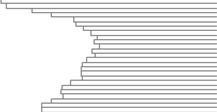 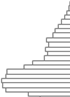 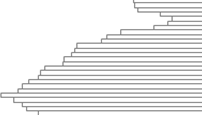 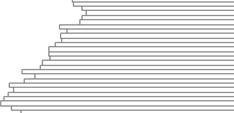 Система оценивания: за верно заполненную таблицу – 4 балла.Задачи,	предусматривающие	географический	анализ	литературных произведений.Прочитайте стихотворение и ответьте на вопросы.Вариант 1.Х – это природы каприз! Представьте, Х создана из Горячих ключей, ледников и огня, Полярных ночей и полярного дня,Вулканов, что внутренним жаром объяты,А сверху закованы в снежные латы (А горы постарше, как старые бабки, Закутаны в снежные шали и шапки), Из гейзеров, вверх устремившихся, из Больших водопадов, стекающих вниз, Из тёплой зимы и холодного лета...Ах, как изумительно вместе всё это!Что можно сравнить с этой дивной страной? Ну, разве – большой холодильник в парной!Какой географический объект обозначен как Х?Какие природные особенности Х привели к формированию вулканов и гейзеров?Почему вулканы, которые «внутренним жаром объяты», покрыты снегами?Система оценивания: за правильный анализ произведения – 6 баллов.Вариант 2.Гонимы вешними лучами,С окрестных гор уже снега Сбежали мутными ручьями На потоплённые луга.Улыбкой ясною природаСквозь сон встречает утро года; Синея блещут небеса.Ещё прозрачные, лесаКак будто пухом зеленеют. Пчела за данью полевой Летит из кельи восковой.Долины сохнут и пестреют; Стада шумят, и соловей Уж пел в безмолвии ночей.О каком состоянии природы пишет А. С. Пушкин? Какие процессы происходят в этом состоянии?Охарактеризуйте соотношение основных составляющих радиационного и водного баланса территории в этот период.Какие виды хозяйственной деятельности типичны для описанной территории? Что ограничивает использование?Система оценивания: за правильный анализ произведения – 8 баллов.Вариант 3.Есть в осени первоначальной Короткая, но дивная пора – Прозрачный воздух, день хрустальный, И лучезарны вечера...Где бодрый серп гулял и падал колос, Теперь уж пусто всё – простор везде, – Лишь паутины тонкий волосБлестит на праздной борозде.Пустеет воздух, птиц не слышно боле, Но далеко ещё до первых зимних бурь – И льётся чистая и тёплая лазурьНа отдыхающее поле...Какое явление, типичное для осени средних широт, описывает Ф. И. Тютчев?С какими атмосферными процессами связано это явление?Система оценивания: за правильный анализ произведения – 5 баллов.Вариант 4.Степные просторы, зелёные горы, Крутые изгибы стремительных рек... Орлиные стаи и дали без края –Х золотой в моём сердце навек! Багряные зори, пшеничное море, Страды урожайной могучий разбег. Друзья трудовые, сердца огневые – Х золотой в моём сердце навек!О каком субъекте азиатской части РФ пишет Ц. С. Солодарь?Какой топоним должен быть написан вместо Х?Объясните, по каким признакам вы определили этот регион.Почему здесь сформировалось «пшеничное море»?Система оценивания: за правильный анализ произведения – 8 баллов.Вариант 5.Край слезы янтарной Колосист и зелен, Где водой солёной Бьёт прибой о берег!На просторах синих Рябь волны искрится, Чаек белоснежных Хоровод резвится.На утёсе дальнем Под морскую песню Стонут, вспоминая, Сосны в поднебесье О былых сраженьях, О победах метких... Сага снов таится На колючих ветках.Мужеством, отвагой, В той борьбе горячей, Кровью завоёванМир наш настоящий!Край ты мой янтарный! – Красочен и зелен – Памятью народнойБудь благословенен!О каком субъекте РФ пишет С. В. Скуратова?Какие	особенности	промышленности	и	природы	края	выделены в стихотворении?О каких исторических событиях идёт речь в стихотворении?Система оценивания: за правильный анализ произведения – 8 баллов.Задача картографического содержания с элементами картометрии (8–11 классы).К условию задачи необходимо приложить фрагмент топографической карты масштаба 1:10 000 – 1:25 000 размером около 1/3 листа А4.Вариант 1.Определите по фрагменту топографической карты:её масштаб (по заданному расстоянию на местности между двумя объектами на карте);длину географической секунды по параллели и меридиану в метрах (через масштаб), объясните разницу;расположение (по сторонам света: восточнее, севернее и пр.) одной точки относительно другой;географические координаты географических объектов;расстояния между двумя точками, площади объектов (по масштабу);объём (по масштабу и высоте сечения);угол	между   двумя	объектами	из   заданной	точки	(измерить	с	помощью транспортира);абсолютную высоту точки, превышение одной точки над другой (по высоте сечения);крутизну склона: 1) через заложение; 2) по формуле.Модификация.Усложнить задание можно, задав следующие вопросы:Найдите самое удобное место для строительства вертолётной площадки. Условия – размер   не    менее    300    м    ×    300    м,    близко    к    транспортным    путям,    близко к населённому пункту, минимальный объём земляных работ (срыть/выкопать), который надо подсчитать приблизительно.Отметьте на карте место в заливе, где можно построить дамбу, затратив на её сооружение наименьшее количество материала.Рассчитайте объём камня, гравия и песка (в м³), который потребуется для отсыпки дамбы, если она будет иметь форму параллелепипеда, а ширина дамбы составит 6 м.Система оценивания: за каждый элемент задания – по 1–2 балла.Вариант 2.Изучите территорию по топографической карте и ответьте на вопросы:Каких притоков у реки больше – левых или правых?Симметричны ли борта долин, склоны холмов?На каком берегу расположен город, какими путями к нему можно добраться?Судоходна ли река, можно ли её перейти туристическому отряду (мост, брод)?Населённые	пункты	с	какой	численностью	населения	преобладают на территории, какой из них самый крупный?Одинакова ли плотность дорог на севере и юге карты?Развито ли на территории сельское хозяйство?Какие объекты промышленности функционируют?Система оценивания: за каждый элемент задания – по 1-2 балла.Задачи на краеведческом материале.Вариант 1. География родного города (9–11 классы)Участникам предоставляется космический снимок с изображением населённого пункта или его части.На представленном снимке выделите функциональные зоны вашего города, назовите главные объекты (предприятия, культурные объекты и др.) каждой из зон и объясните, какие факторы определяют расположение функциональных зон.Система оценивания: за верно выделенные зоны и названные объекты – 6 баллов.Вариант 2. География родного региона (9–11 классы).Участникам предоставляется космический снимок с изображением родного региона (области, района, поселения).На представленном снимке выделите участки с разными типами землепользования, охарактеризуйте особенность использования земель в пределах участков и объясните, какие факторы влияют на расположение зон с разным типом землепользования.Система оценивания: за   верно   выделенные   типы   землепользования   и   ответы на вопросы – 6 баллов.Вариант 3. География родного города (6–11 классы).Как под воздействием хозяйственной деятельности изменяется природная среда в вашем городе? Какие процессы вызывает эта деятельность и к каким последствиям она приводит? Приведите конкретные примеры. Какие ещё изменения природы в городах (не представленные в вашем городе) могут быть вызваны человеком?Система оценивания: за структурированный и верный ответ – 6 баллов.ИнформатикаУтверждены на заседании центральной предметно-методической комиссии всероссийской олимпиады школьников по информатике(Протокол № 4 от 14.07.2021 г.)МЕТОДИЧЕСКИЕ РЕКОМЕНДАЦИИпо организации и проведению школьного и муниципального этапов всероссийской олимпиады школьников по информатикев 2021/2022 учебном годуСодержаниеВведение	241Порядок организации и проведения школьного и муниципального этапов олимпиады	243Общие рекомендации по разработке требований к проведению школьногои муниципального этапов олимпиады	246Необходимое материально-техническое обеспечение для выполнения заданийшкольного и муниципального этапа олимпиады	246Принципы формирования комплектов заданий школьного и муниципального этапа олимпиады	247Методические подходы к составлению заданий школьного и муниципального этапов олимпиады	250Критерии и методика оценивания выполнения олимпиадных заданий	261Использование учебной литературы и интернет-ресурсов при подготовке школьниковк олимпиаде	262ПРИЛОЖЕНИЯ	263Приложение 1. Примеры заданий	263Приложение 2. Методические рекомендации по разработке материалов задачдля решения с использованием универсальных языков программирования	275Приложение 3. Рекомендуемые интернет-ресурсы для скачивания и установкипрограммного обеспечения	283Приложение 4. Ссылки на страницы школьного и муниципального этапов некоторых регионов	284ВведениеНастоящие рекомендации по организации и проведению школьного и муниципального этапов всероссийской   олимпиады   школьников   (далее   –   олимпиада) по информатике составлены в соответствии с Порядком проведения всероссийской олимпиады школьников, утвержденным приказом Министерства просвещения Российской Федерации от 27 ноября 2020 г. № 678 «Об утверждении Порядка проведения всероссийской олимпиады школьников» (далее – Порядок) и предназначены для использования муниципальными и региональными предметно-методическими комиссиями, а также организаторами школьного и муниципального этапов олимпиады.Олимпиада проводится в целях выявления и развития у обучающихся творческих способностей и интереса к научной (научно-исследовательской) деятельности, пропаганды научных знаний.Сроки окончания этапов олимпиады: школьного этапа – не позднее 01 ноября; муниципального этапа – не позднее 25 декабря.Форма проведения олимпиады – очная. При проведении олимпиады допускается использование информационно-коммуникационных технологий в части организации выполнения олимпиадных заданий, анализа и показа олимпиадных заданий, процедуры апелляции при условии соблюдения требований законодательства Российской Федерации в области защиты персональных данных.Решение   о    проведении    школьного    и    муниципального    этапов    олимпиады с использованием информационно-коммуникационных технологий принимается организатором школьного и муниципального этапов олимпиады по согласованию с органом исполнительной власти субъекта Российской Федерации, осуществляющим государственное управление в сфере образования.Школьный этап олимпиады проводится по заданиям, разработанным для 5–11 классов, муниципальный – для 7–11 классов. Участник каждого этапа олимпиады выполняет олимпиадные задания, разработанные для класса, программу которого он осваивает, или для более старших классов. В случае прохождения участников, выполнивших задания, разработанные для более старших классов по отношению к тем, программы которых они осваивают, на следующий этап олимпиады, указанные участники и на следующих этапах олимпиады выполняют олимпиадные задания, разработанные для класса, который они выбрали на предыдущем этапе олимпиады, или более старших классов. Таким образом, для того, чтобы иметь возможность принять участие в муниципальном этапе за 7–11 класс, обучающиеся 5–6 классов должны участвовать в школьном этапе за старший класс. Для того,чтобы принять участие в региональном этапе, обучающиеся 5–8 классов должны принимать участие в муниципальном этапе за 9-й класс.Рекомендуется:обучающимся 5–8   классов,   которые   на   уроках, на дополнительных   занятиях в кружках или учреждениях дополнительного образования либо по итогам самообразования продемонстрировали высокий уровень программирования на универсальных языках общего назначения (C++, Python, Pascal, Java, C#) и проявляют интерес к решению алгоритмических задач по программированию   (например,   систематически   участвуют   в   соревнованиях на codeforces.com или аналогичных сайтах, решают задачи на сайтах с архивами задач вида informatics.msk.ru, acmp.ru, acm.timus.ru и др., принимают участие в летних школах или сборах по решению задач по программированию), рекомендуется принимать участие в олимпиаде за   9   класс,   начиная   со   школьного   этапа,   с   возможностью   участия в региональном и заключительном этапах;обучающимся 5–6 классов, проявляющим интерес к информатике, дополнительно занимающимся информатикой в кружках, учреждениях дополнительного образования или в форме самообразования, знакомым с формой проведения и уровнем заданий муниципального этапа за 7 класс в данном регионе, рекомендуется принимать участие в олимпиаде за 7 класс с возможностью участия в муниципальном этапе;обучающимся, знакомство которых с информатикой ограничивается школьными уроками, рекомендуется принимать участие в школьном этапе за свой класс обучения.Методические рекомендации включают:порядок организации и проведения школьного и муниципального этапов олимпиады, общие рекомендации по разработке требований к их проведению;методические подходы к составлению олимпиадных заданий и принципы формирования комплектов олимпиадных заданий для школьного и муниципального этапов олимпиады;необходимое материально-техническое обеспечение для выполнения олимпиадных заданий;перечень справочных материалов, средств связи и электронно-вычислительной техники, разрешенных к использованию во время проведения олимпиады;критерии и методику оценивания выполненных олимпиадных заданий;перечень рекомендуемых источников для подготовки школьников к олимпиаде.Дополнительную информацию по представленным методическим материалам, а также консультацию можно получить по электронной почте, обратившись по адресуregional.roi@gmail.com в центральную предметно-методическую комиссию всероссийской олимпиады школьников по информатике.Порядок организации и проведения школьного и муниципального этапов олимпиадыОсновные положения.Олимпиада по информатике обычно проводится с использованием компьютеров. Тем не менее, при проведении школьного этапа олимпиады для 5–6 классов допускается проведение в бланковой форме, когда участникам предлагаются задания с развёрнутым ответом, решения которых записываются на бумаге, с последующей проверкой жюри.Для автоматизации проверки заданий обычно используется тестирующая система. Участники с использованием специального интерфейса отправляют ответы на задания либо программы-решения на проверку во время тура и получают информацию о корректности своего решения в соответствии с процедурами, описанными далее в настоящих рекомендациях.Процедура регистрации участников олимпиады.Перед началом тура все участники должны пройти регистрацию.Каждый участник размещается за выделенным ему рабочим местом в соответствии с планом размещения участников, подготовленным оргкомитетом соответствующего этапа.Правила поведения участников во время тура.В случае использования компьютеров для проведения этапа перед началом каждого тура все компьютеры участников должны находиться во включённом состоянии.На каждом рабочем месте участника должны размещаться распечатанные тексты условий задач (если они используются, допускается использование электронной версии условий, в этом случае они должны быть доступны в интерфейсе проверяющей системы) и лист с логином и паролем для входа в тестирующую систему (если для авторизации используются логин и пароль). В распоряжение участников также должна предоставляться памятка участника олимпиады. Возможно также предоставление указанных материалов в электронном виде.Участникам разрешается ознакомиться с условиями задач и приступить к их решению только после начала тура. Распечатанные тексты условий задач должны быть размещены таким образом, чтобы участники не могли свободно ознакомиться с ними до начала тура (например, упакованы в непрозрачный конверт или размещены лицевой стороной вниз).Во время тура участники не вправе общаться друг с другом или свободно перемещаться по аудитории. Выход из места проведения олимпиады и вход в него во время тура возможны только в сопровождении дежурного.При контроле времени тестирующей системой приём решений автоматически прекращается, отправка решений в тестирующую систему после окончания тура невозможна.Участникам категорически запрещается перед началом и во время туров передавать свои логин и пароль другим   участникам,   пытаться   получить   доступ   к   информации на компьютерах других участников или пытаться войти в тестирующую систему от имени другого участника.В случае возникновения во время тура сбоев в работе компьютера или используемого программного обеспечения время, затраченное на восстановление работоспособности компьютера, может быть компенсировано по решению жюри, если сбой произошёл не по вине участника.Ответственность за сохранность своих данных во время тура каждый участник несёт самостоятельно. Чтобы минимизировать возможные потери данных, участники должны своевременно сохранять свои файлы.Показ олимпиадных работ.В случае использования онлайн-тестирования, при котором результаты проверки решений сообщаются участникам олимпиады во время тура, по мере того как они становятся известны, участники после окончания тура знают свои результаты.Организатор соответствующего этапа публикует на своём сайте задания олимпиады и разбор задач. В случае компьютерного проведения тура также публикуются тесты и решения, подготовленные предметно-методической комиссией, возможно предоставление возможности решения задач вне зачёта после окончания тура.В случае   бланковой   формы   проведения   тура   участники   могут   ознакомиться с результатами проверки своих работ.Рассмотрение апелляций участников олимпиады.Участник, не согласный с оцениванием его решений, имеет право подать апелляцию. Предметом апелляции является несоответствие выставленной оценки критериям оценивания решений. Содержание заданий, критерии и методика оценивания не могут быть предметом апелляции и пересмотру не подлежат. В частности, предметом апелляции не может быть распределение баллов за какие-то конкретные тесты, частные случаи решений и т. д.Предметом апелляции в задачах по программированию может быть:несоответствие тестов условию задачи;несоответствие тестов ограничениям на подзадачи;некорректная работа проверяющей программы, т. е. правильный вывод решения участника олимпиады засчитывается как неправильный.Оргкомитет устанавливает   сроки   и   регламент   подачи апелляций,   однако   срок, в течение которого могут быть поданы апелляции, должен составлять не менее одного часа.Основанием для проведения апелляции является заявление участника на имя председателя апелляционной комиссии, написанное по установленной форме.По результатам рассмотрения апелляции выносится одно из следующих решений:отклонить апелляцию, сохранив количество баллов;удовлетворить апелляцию с понижением количества баллов;удовлетворить апелляцию с повышением количества баллов.Решение по каждой апелляции оформляется протоколом установленного вида, который   подписывается    членами    апелляционной   комиссии,   принимавшими    участие в рассмотрении апелляции. На основании протоколов рассмотрения апелляций вносятся соответствующие изменения в итоговые документы.Окончательные итоги утверждаются жюри с учётом результатов рассмотрения апелляций и доводятся до сведения всех участников олимпиады.Подведение итогов олимпиады, определение победителей и призёров.После рассмотрения апелляций жюри формирует рейтинги участников. Рейтинги формируются отдельно по классам. Участники в рейтинге упорядочиваются в порядке убывания их баллов. При равенстве баллов участники из одного класса в рейтинге указываются в алфавитном порядке, но считаются разделяющими одно и то же место.Победители и призёры определяются отдельно по классам. Для этого жюри использует итоговые рейтинги.Квота на общее количество победителей и призёров определяется организатором соответствующего этапа с учётом действующих нормативных документов. Следует обратить внимание на то, что порядок проведения всероссийской олимпиады не содержит дополнительных ограничений на количество баллов, которое должны набрать победители и призёры.Для определения количества победителей и призёров по каждому классу квоту на общее количество победителей и призёров этапа рекомендуется распределять между классами пропорционально количеству участников из каждого класса. Жюри имеет право корректировать количество победителей и призёров этапа по каждому классу с учётом баллов, набранных участниками из различных классов.Списки победителей и призёров утверждаются организатором соответствующего этапа олимпиады. Победители и призёры муниципального этапа награждаются поощрительными грамотами.Общие рекомендации по разработке требований к проведению школьного и муниципального этапов олимпиадыТребования к проведению школьного и муниципального этапов олимпиады разрабатываются соответственно муниципальными и региональными предметно- методическими комиссиями с учетом методических рекомендаций центральной предметно- методической комиссии и утверждаются организаторами соответствующих этапов олимпиады. По решению субъекта РФ муниципальные предметно-методические комиссии могут не создаваться, а их функции выполняют региональные предметно-методические комиссии.В требования, помимо общей информации, характеризующей соответствующий этап олимпиады (дата проведения, порядок регистрации участников, время начала этапа, процедуры кодирования и декодирования работ, порядок проверки и оценивания работ, процедуры анализа заданий олимпиады и их решений, процедуры показа проверенных работ участников олимпиады, процедуры проведения апелляций и подведения итогов соответствующего этапа, единой для всех предметов этапа) рекомендуется включить следующую информацию, касающуюся соответствующего этапа олимпиады:материально-техническое обеспечение;перечень справочных материалов, средств связи и электронно-вычислительной техники, разрешенных к использованию во время проведения олимпиады.Необходимое материально-техническое обеспечение для выполнения заданий школьного и муниципального этапа олимпиадыМатериально-техническое    обеспечение     при     использовании     заданий в бланковой форме.Задания тиражируются на листах бумаги формата A4 или A5, решения заданий записываются в тетрадях, на отдельных листах или специальных бланках. Для черновых записей участникам предоставляется бумага, черновики сдаются после окончания олимпиады, но не проверяются.Материально-техническое обеспечение при компьютерной форме проведенияэтапа.Каждый	участник	должен	быть	обеспечен	рабочим	местом,	оснащённымсовременным персональным компьютером или ноутбуком. Характеристики компьютеров, предоставленных участникам, должны совпадать либо различаться незначительно. Компьютеры должны быть объединены в локальную сеть с доступом к тестирующейсистеме. Доступ в Интернет рекомендуется запретить, за исключением при необходимости доступа к серверу тестирующей системы.Предметно-методическая комиссия может принять решение разрешить участникам использование своих клавиатур и мышей. Клавиатуры и мыши не должны быть программируемыми. Использование клавиатур не должно доставлять дискомфорта другим участникам олимпиады. На используемые клавиатуры и мыши могут быть наложены дополнительные требования.Задания тиражируются на листах бумаги формата A4 или A5. Допускается предоставление доступа к электронным версиям заданий в интерфейсе тестирующей системы.Учащимся предоставляется бумага и письменные принадлежности для черновых записей. При этом черновики не собираются после окончания тура и не проверяются.Дополнительное     материально-техническое     обеспечение     при     использовании на соответствующих этапах различных видов задач приведено в описании этих видов задач в разделе 6.Принципы формирования комплектов заданий школьного и муниципального этапа олимпиадыШкольный этап для учащихся 5–6 классов.Для учащихся 5-6 классов проводится только школьный этап олимпиады.Рекомендуется проведение олимпиады в один тур, продолжительность тура от 45 до 90 минут. При наличии задач по программированию или заданий на составление алгоритмов в компьютерной среде исполнителя продолжительность тура может быть увеличена до 120 минут.Школьный   этап   олимпиады   для    5–6    классов   может    проводиться    в   одной из следующих форм или с использованием заданий нескольких форм:бланковая форма – предлагаются задания с развёрнутым ответом, решения которых записываются на бумаге, с последующей проверкой жюри школьного этапа на основании критериев, разработанных соответствующей предметно-методической комиссией;компьютерная форма заданий с кратким ответом – задания, ответ на которые записывается в виде одного или нескольких чисел, одной или нескольких строк текста, с вводом ответа в тестирующую систему и с последующей автоматической проверкой ответа;задания на использование компьютерных сред для формальных исполнителей или виртуальных лабораторий – задания выполняются в учебной среде, проверка заданий может быть автоматической или ручной.программирования (например, Scratch или Логомиры), могут предлагаться на школьном этапе по решению соответствующей предметно-методической комиссии, только если во всех образовательных организациях данного муниципального образования созданы условия для изучения данной среды, т. е. такие задания должны быть доступны всем обучающимся.Не рекомендуется предлагать задания по программированию с использованием универсальных языков, таких, как Pascal, Python, C++, Java, C#, но при наличии в регионе большого числа учащихся 5–6 классов, владеющих навыками программирования, задания школьного этапа могут включать несколько таких заданий.Рекомендуется включать в вариант 4-6 заданий различной тематики и различного уровня сложности. Первая задача должна быть доступна практически всем участникам олимпиады, далее сложность заданий должна возрастать. Сложность последней задачи должна быть такой, чтобы её решали участники уровня победителя школьного этапа олимпиады.Школьный и муниципальный этапы для учащихся 7–8 классов.Для учащихся 7-8 классов проводятся школьный и муниципальный этапы олимпиады. Рекомендуется проведение олимпиады в один тур, продолжительность тура школьного и муниципального этапов составляет от 90 до 180 минут.Школьный   и    муниципальный    этапы    олимпиады    рекомендуется    проводить с использованием автоматической тестирующей системы для ввода и проверки решений участников, например, Яндекс-контест https://contest.yandex.ru, Ejudge http://ejudge.ru и др. Для проведения олимпиады рекомендуется использовать задания нескольких видов из числа следующих:компьютерная форма заданий с кратким ответом – задания, ответ на которые записывается в виде одного или нескольких чисел, одной или нескольких строк текста;задания на использование компьютерных сред для формальных исполнителей или виртуальных лабораторий;задания по программированию с использованием универсальных языков, таких, как Pascal, Python, C++, Java, C# и т. д.Ввиду того что в начале учебного года небольшое число учащихся 7–8 классов, как правило, владеют навыками программирования, в комплект заданий рекомендуется включать как задания по программированию, так и задания, не требующие навыков программирования. То есть задания олимпиады должны быть доступны и интересны учащимся с различным уровнем подготовки по информатике и программированию, в том числе только начинающим изучать информатику.программирования (например, Scratch или Логомиры), могут предлагаться по решению муниципальной или региональной предметно-методических комиссий, только если во всех образовательных организациях данного муниципального образования или региона созданы условия для изучения данной среды, то есть такие задания должны быть доступны всем обучающимся.Рекомендуется включать в вариант школьного этапа 4-6 заданий различной тематики и различного уровня сложности. Первая задача должна быть доступна практически всем участникам олимпиады, далее сложность заданий должна возрастать. Сложность последней задачи должна быть такой, чтобы её решали участники уровня победителя соответствующего этапа олимпиады.Возможно составление варианта из большего числа заданий, если вариант составляется из заданий различной формы (например, как задания по программированию, так и задания с вводом ответа), чтобы дать возможность учащимся с различным уровнем подготовки в области программирования проявить свои способности. В этом случае окончательный балл можно выставлять не по сумме баллов за все задачи, а по сумме баллов за фиксированное число задач, по которым получен наилучший результат.Школьный и муниципальный этапы для учащихся 9–11 классов.Для учащихся 9–11 классов проводятся школьный и муниципальный этапы олимпиады. Далее участники муниципального этапа, набравшие необходимое для участия в региональном этапе олимпиады количество баллов, установленное организатором регионального этапа олимпиады, принимают участие в региональном этапе олимпиады. С учетом   этого    рекомендуется    проведение    олимпиады    в    формате,    приближенном к региональному этапу, но с учётом более широкого охвата участников.Рекомендуется проведение олимпиады в один тур, продолжительность тура школьного и муниципального этапов составляет от 120 до 240 минут.Школьный     и     муниципальный    этапы    олимпиады    рекомендуется    проводить с использованием автоматической тестирующей системы, как правило, той же, что будет использоваться на региональном этапе в данном регионе.Для       проведения       олимпиады        рекомендуется        использовать        задания по программированию с использованием универсальных языков, таких, как Pascal, Python, C++, Java, C# и т. д.Рекомендуется включать в вариант школьного и муниципального этапов 4–6 заданий различной тематики и различного уровня сложности. Первая задача должна быть доступнаСложность последней задачи должна быть такой, чтобы её решали участники уровня победителя соответствующего этапа олимпиады.При составлении варианта, с одной стороны, не рекомендуется включать задачи, требующие знания специфических алгоритмов, например: алгоритмов на графах, алгоритмов на строках, алгоритмов динамического программирования. В любом случае не следует включать более 1–2 таких задач, они должны быть максимальными по сложности; помимо таких задач, в комплект должно входить не менее 4 задач, не требующих знания специфических алгоритмов.С другой стороны, не рекомендуется ограничиваться только задачами, единственной трудностью которых является реализация описанных в условии задачи действий, или задачами, решение которых полностью заключается в выводе математической формулы. Такие задачи могут входить в комплект, но необходимо также включать в комплект задачи, решение которых сочетает математическую или алгоритмическую идею и реализацию вычислений, необходимых для получения ответа, с использованием возможностей выбранного языка программирования.Методические подходы к составлению заданий школьного и муниципального этапов олимпиадыЗадания для проведения тура в бланковой форме.Принципы составления заданий.Задания в бланковой форме могут предлагаться учащимся 5–6 классов. Задания предполагают запись решения в форме с развёрнутым ответом; проверка заданий осуществляется членами жюри. Если критерии оценивания какого-либо задания предусматривают снижение баллов за отсутствие обоснования ответа, в условии задания должно быть указано: «Обоснуйте полученный ответ». Желательно включение задач, в которых возможно получение различных верных ответов с возможностью оценивания их эффективности: например, длина пути, пройденного исполнителем, количество команд, использованных    для    составления    алгоритма,    количество    гирек,    использованных для решения задачи, и т. д. В условиях таких задач должно быть указание на то, что необходимо получить наилучший ответ, например, в виде «Постарайтесь составить алгоритм, содержащий наименьшее число команд» или «Желательно использовать как можно меньше гирек» и т. д.Тематика заданий.Примерные темы заданий бланковой формы для 5–6 классов:логические задачи;комбинаторные задачи;задачи на сортировки, взвешивания, перекладывания, переливания, переправы;лабиринтные задачи;составление алгоритмов для исполнителя;выигрышные стратегии для простейших игр.Критерии и методики оценивания.Жюри олимпиады проверяет выполненные задания в соответствии с критериями, разработанными предметно-методическими комиссиями. Все задания оцениваются одинаковым максимальным числом баллов. Критерии оценивания заданий должны предусматривать выставление частичного балла за решения, по каждой задаче должна быть составлена шкала оценивания решений задачи. Возможные подходы к составлению такой шкалы:если задача предусматривает обоснование полученного ответа, то баллы могут снижаться за отсутствие такого обоснования, наличие ошибок в доказательстве, рассмотрение только отдельных частных случаев и т. д. При этом оценка не может снижаться за сложность, запутанность или большой объем приведенного решения в случае его полноты и корректности;если задание предусматривает нахождение ответа разной эффективности (количество команд в алгоритме, количество операций при переливаниях, количество использованных гирек для взвешивания, длина пройденного исполнителем пути и т. д.), то баллы выставляются в зависимости от эффективности найденного ответа (максимальный балл выставляется за наилучшее возможное решение, далее баллы снижаются в зависимости от эффективности найденного ответа. За любое решение, без требований к его эффективности, рекомендуется выставлять 25-50 % от максимального балла).Задача может разбиваться на несколько отдельных пунктов, подзадач или примеров, при этом каждый пункт оценивается отдельно. Баллы за всю задачу разбиваются на баллы за отдельные пункты.Задания в компьютерной форме с кратким ответом.Принципы составления заданий.Задания в компьютерной форме с кратким ответом представляют собой задания, ответ на которые вводится участником в тестирующую систему и впоследствии проверяетсяавтоматически. Ответом на такое задание может быть одно или несколько чисел, записанных в одной или нескольких строках, одна или несколько строк текста и т. д. Ответ вводится участником непосредственно в тестирующую систему в поле ввода ответа или записывается в текстовом файле, который сдаётся в тестирующую систему на проверку.Проверка подобных заданий осуществляется при помощи автоматической тестирующей системы, поэтому ответ должен быть записан с соблюдением формата записи ответа, указанного в условии задачи. Например, в условии задачи может быть указано, что ответом является ровно пять чисел, записанных через пробел, или последовательность из букв     английского     алфавита,     или     последовательность      команд      исполнителя из фиксированного набора, записанных по одной в строке, или некоторое арифметическое выражение, содержащее числа, переменные, арифметические операции, скобки и т. д.Тематика заданий.Примерные темы заданий:задачи на составление выражений. Ответом на такую задачу является некоторая формула, использующая числа, переменные (описанные в условии задачи), арифметические операции, скобки. Задания такого рода являются введением в программирование, поскольку для их решения необходимо понимание понятий: переменная, операция, порядок вычисления выражения и т. д.;логические задачи. Ответом на эту задачу может быть конструкция, удовлетворяющая условиям задачи, например перечисление, кто из людей является рыцарем, а кто – лжецом и т. д.;комбинаторные задачи, например, задачи на составление расписаний, турниров, упорядочивание или подсчёт объектов и т. д. Ответом на такие задачи может быть перестановка объектов, составленное расписание по заданному набору условий, разбиение объектов на несколько групп и т. д.;задачи на сортировки, взвешивания, перекладывания, переливания, переправы. Ответ на такие задачи можно записать в форме последовательности действий, необходимых для решения задачи, или, например, описать набор гирек, позволяющий выполнить требуемое условие, и т. д.;лабиринтные задачи. Ответом на эту задачу может быть последовательность шагов, приводящая к выходу из клетчатого лабиринта. В таких задачах исполнитель при движении по лабиринту может собирать объекты, набирать очки за прохождение через специальные клетки и т. д.;составление алгоритмов для исполнителя. В условии такой задачи даётся описание исполнителя и его системы команд, ответом на задание является алгоритм для исполнителя;выполнение описанного в условии задачи алгоритма;кодирование данных. В задачах такого рода необходимо составить код, удовлетворяющий определённым условиям, или закодировать (декодировать) сообщение по описанным правилам;обработка файла с данными. В задачах такого рода прилагается файл с данными в текстовом формате, формате CSV или в формате электронных таблиц. Задание заключается в необходимости обработки информации, содержащейся в данном файле, и нахождении ответа на задание. Для выполнения задания можно пользоваться любыми доступными программными средствами (системы программирования, редакторы электронных таблиц, текстовые редакторы и т. д.). Ответом на задание является одно или несколько чисел или одна или несколько строк текста.Материально-техническое обеспечение.На компьютерах должна быть установлена программа для доступа в тестирующую систему (например, браузер, если доступ к тестирующей системе осуществляется через web- интерфейс). Если для выполнения заданий необходимо какое-либо специальное программное обеспечение, оно также должно быть установлено.Задания тиражируются на листах бумаги формата A4 или A5, возможно также предоставлять условия задач   только   в   электронном   виде   в   тестирующей   системе. Для черновых записей участникам предоставляется бумага, черновики не сдаются и не проверяются.Критерии и методики оценивания.Для   проверки   решений   используется   автоматическая   тестирующая    система. Для проверки решения каждой задачи необходимо реализовать проверяющую программу, которая выдаёт для решения один из следующих статусов:«неправильный формат записи ответа»;«полное или частичное решение». В этом случае проверяющая программа также возвращает балл, которым оценивается данное решение (от 0 до максимально возможного балла за задачу);возможны и другие варианты статусов, например: «Неверное решение», «Полное решение», «Частичное решение».Все задачи оцениваются одинаковым числом баллов.При сдаче решения в тестирующую систему производится проверка на соблюдение формата записи ответа, если проверка не пройдена, решение не принимается на проверку и в тестирующей системе указывается статус «Неправильный формат записи ответа». В этомслучае   желательна    выдача    дополнительного    комментария    тестирующей    системы о несоответствии сданного ответа формату, описанному в условии задачи.Окончательная проверка решений с выставлением баллов может производиться как сразу же после сдачи заданий (онлайн-проверка), так и после окончания тура (оффлайн- проверка). Порядок проведения проверки должен быть доведён до сведения участников до начала олимпиады. Следует учесть, что в случае онлайн-проверки возможен подбор ответа участниками олимпиады путём многократной отправки различных решений, поэтому онлайн-проверка возможна только для некоторых видов задач.Задачи   должны   предусматривать   возможность   выставления   частичных   баллов за сданное решение, однако при автоматической проверке невозможно оценить корректность рассуждения   и   доказательства,    поэтому    формулировка    задачи    должна    указывать на возможность выставления частичных баллов. Например, в формулировке условия задачи могут присутствовать фразы «Чем меньше команд будет содержать алгоритм, тем больше баллов вы получите» или «Чем меньше гирек будет в предложенном наборе, тем больше баллов вы получите» и т. д.Рассмотрим несколько подходов к методике выставления частичных баллов за такие задачи.Если ответом на задачу является формула, то проверяющая программа должна принимать любую формулу, эквивалентную правильному ответу. Для этого можно вычислять значение формулы-ответа участника на разных значениях переменных и сравнивать со значением формулы правильного ответа. Неполный балл можно выставлять за формулы, дающие правильный ответ только в частных случаях, или при типичных ошибках в составлении формулы, например, при ошибках в формулах на ±1.Если ответом является некоторая конструкция (перестановка, код, расписание турнира) и т. д., при этом в условии сказано, что оценивается эффективность найденного решения по некоторому параметру (суммарная длина кодовых слов, количество туров в расписании турнира, количество выполненных условий для найденной перестановки и т.д.), то полный балл выставляется за наилучшее возможное решение, частичные баллы выставляются за верное, но не наилучшее решение. Проверяющая программа проверяет ответ на корректность, в случае если ответ корректен, оценивается его эффективность в соответствии с условием задачи.Если ответом является алгоритм для исполнителя, маршрут в лабиринте и т. д., баллы могут начисляться в зависимости от количества команд в алгоритме, длины найденного маршрута, количества очков за пройденные специальные клетки и т. д. Проверяющая программа устанавливает корректность алгоритма или маршрута. В случаеего корректности баллы выставляются в зависимости от эффективности решения или числа набранных очков.Задача может состоять из нескольких независимых заданий с общим условием. Например, дана строка из символов I, V, X, L, C, D, M, нужно разбить её на части, являющиеся корректными римскими числами с минимальной суммой. В такой задаче можно предложить несколько независимых примеров заданий разной сложности, например, первый пример состоит из символов I–X, второй пример – из I–С, третий пример – из I–M. Каждый пример оценивается независимо, оценка за задание складывается из суммы баллов за каждый пример.Задания на использование компьютерных сред для формальных исполнителей или виртуальных лабораторий.Принципы составления заданий.Задания такого рода выполняются непосредственно на компьютере с использованием среды   для   составления   алгоритма   для   исполнителя   или   виртуальной   лаборатории для моделирования каких-либо процессов (переливания, взвешивания, управления транспортом и т. д.). В задании требуется составить алгоритм для исполнителя (например, выйти из лабиринта, собрать все объекты в лабиринте, расставить объекты по нужным местам, отмерить нужное число воды, определить массу груза и т. д.).Тематика заданий.Примерные варианты лабораторий и исполнителей:сортировка объектов;взвешивания;перемещение объектов (например, движение транспорта);переливания;исполнитель «Робот» и его вариации (Лайтбот, Сокобан);исполнитель «Черепашка».Материально-техническое обеспечение.Каждому участнику предоставляется персональный компьютер с   установленной на него средой для выполнения заданий.Среда для выполнения задания может быть интегрирована с тестирующей системой, используемой для сдачи и проверки решений, например, задания могут исполняться непосредственно в браузере или же быть отдельной программой. В этом случае среда для выполнения задания должна сохранять ответ участника в виде текста или файла, который потом сдаётся в тестирующую систему для проверки.Критерии и методики оценивания.Задание   должно   предусматривать   возможность    выставления   частичного   балла в зависимости от эффективности решения (количество команд в алгоритме, количество выполненных операций, длина маршрута, пройденного исполнителем, количество собранных на маршруте очков и т. д.).Проверку подобных заданий желательно производить автоматически при помощи тестирующей системы, проверяющая программа устанавливает корректность сданного решения и оценивает его эффективность на основании критериев, составленных предметно- методической комиссией.При отсутствии технической возможности для автоматической проверки решения могут проверяться членами жюри.Задания по программированию для решения с использованием универсальных языков.Формирование списка языков программирования.Предметно-методическая комиссия формирует список языков программирования, доступных для решения задач. В список рекомендуется включить распространённые языки программирования общего назначения, в том числе: C++;Pascal;Python;Java; C#.Не рекомендуется ограничивать участников небольшим количеством доступных языков программирования, в частности, в список могут быть добавлены языки, поддерживаемые используемой тестирующей системой, которые используются для преподавания в школах муниципалитета или региона, например: Basic, КуМир, Kotlin, C, D и др.Принципы составления заданий.Задачи должны иметь алгоритмический характер.Задача должна подразумевать ввод данных, обработку их в соответствии с условием задачи и вывод результата. Формат ввода данных и вывода результата должен быть корректно сформулирован и подробно описан в условии задачи. Рекомендуется использовать наиболее естественные и простые форматы ввода и вывода, чтобы этапы ввода данных и вывода результата не были основной трудностью при решении задачи. Рекомендуется использовать стандартный поток ввода (клавиатура) для ввода данных, стандартный потоквывода (экран) для вывода результатов, не рекомендуется использовать файловый ввод- вывод. При вводе нескольких чисел или массива рекомендуется вводить каждое число в отдельной строке. Не рекомендуется подавать на вход последовательность данных неизвестной длины, для   считывания   которой   необходимо   считывать   входной   поток до появления признака конца потока.Условие задачи должно быть сформулировано однозначно, в её формулировке не должно быть неоднозначных трактовок, неполных или противоречивых формулировок.В тексте условия задачи желательно не использовать термины и понятия, выходящие за пределы школьной программы, при необходимости использования они должны быть определены и конкретизированы.Если ограничения на входные данные не укладываются в 32-битные знаковые целочисленные переменные, то в условии задачи рекомендуется разместить примечание об этом с указанием того, какие типы данных необходимо использовать для работы с такими переменными в различных языках программирования.Решением   задачи   является   программа,   написанная    с   использованием   одного из предлагаемых на олимпиаде языков программирования.Желательно, чтобы все задачи школьного и муниципального этапов решались на полный балл на всех основных языках программирования, в том числе на Python.Методическая комиссия готовит для каждой задачи комплект материалов. Допускается использование задач, ранее использованных на других олимпиадах, но незнакомых школьникам данного региона. Не допускается непосредственное копирование комплектов задач прошлых лет, в том числе комплектов других регионов или муниципалитетов. Материалы задачи должны подразумевать автоматическую проверку с использованием тестирующей системы.Комплект должен включать:условие задачи;тесты;проверяющую программу;основное авторское решение;примеры других правильных и неправильных решений;разбор задачи.Условие задачи включает:описание задачи;формат входных данных;формат выходных данных;примеры входных и выходных данных;ограничение по памяти и пример ограничения по времени;информацию о подзадачах и системе оценивания;сведения о том, какая информация о результатах проверки решения сообщается участнику.При подготовке материалов задач может, например, использоваться система Polygon polygon.codeforces.com, дополнительные методические рекомендации по разработке задач приведены в Приложении 2.Тематика заданий.Задания на вывод формулы, верной при любых допустимых входных данных.Задания на разбор случаев.Задания на умение работать с датами и со временем.Задания на моделирование описанного в условии задачи процесса.Задания на перебор вариантов.Задания, требующие обнаружения каких-то закономерностей.Задания на анализ строковых данных.Задания на обработку числовых массивов.Методика проверки заданий.Решением   задачи    является   программа,   написанная   на   одном   из    доступных на олимпиаде языков программирования. Для проверки и оценивания решений жюри использует автоматическую тестирующую систему.На проверку отправляется исходный текст программы. При отправке решения на проверку участник указывает, с использованием какого языка программирования и компилятора выполнено решение. Разные решения, отправленные на проверку, могут использовать разные языки программирования и/или компиляторы.Присланная программа компилируется с использованием строки компиляции, установленной жюри. Если компиляция завершается неудачно, участнику сообщается, что результат проверки его решения – Compilation Error.Программа запускается на тестах. Для каждого теста, на котором был выполнен запуск, устанавливается результат выполнения на этом тесте. Верный ответ на тест, выданный при соблюдении указанных в условии задачи ограничений, соответствует результату OK. Для неверных ответов возможны различные результаты выполнения в зависимости от ошибки, например:Wrong answer – неверный ответ на тесте;Runtimе error – ошибка выполнения на тесте либо ненулевой код возврата;Time limit exceeded – превышено ограничение времени на тесте;Memory limit exceeded – превышено ограничение по памяти на тесте.Допускаются другие варианты результата проверки на тесте.Когда программа запускается, ей указанным в условии задачи способом передаются входные данные. Наиболее типичным является использование для ввода данных стандартного потока ввода или текстового файла с определённым в условии задачи именем, размещённого в каталоге запуска.Сделанный программой описанным в условии задачи способом вывод сохраняется и проверяется с использованием разработанной предметно-методической комиссией проверяющей программы.При запуске программы участника тестирующая система контролирует время работы решения и использованную память.В условии каждой задачи должны быть приведены примеры входных и выходных данных для этой задачи. Решение участника запускается на тестах из примеров, приведённых в условии задачи, результат работы на этих тестах сообщается участнику. При наличии технической возможности рекомендуется показывать полный протокол проверки (вывод программы, вывод операционной системы о возникших исключениях, комментарий проверяющей программы в случае неправильного ответа) на тестах из примеров.Методика оценивания заданий.Каждое задание оценивается из максимального балла, указанного в условии задачи или в других документах, доступных участникам, – листа с информацией о задачах, правил олимпиады, памятки участника и т. п. Рекомендуется оценивать все задачи из одинакового максимального балла, например, 100 баллов.Для каждой задачи необходимо предусмотреть возможность получения частичной оценки. Для этого в условии задачи могут быть указаны подзадачи – варианты дополнительных ограничений на входные данные, которые упрощают решение задачи. Альтернативой является потестовая оценка, когда каждый пройденный тест оценивается определённым количеством баллов.Система оценивания каждой задачи указывается в условии задачи. Если используются общие схемы оценивания в разных задачах, например, для каждой задачи указаны подзадачи и определены зависимости между ними, информация об этом может быть указана в других документах, доступных участникам, – листе с информацией о задачах, правилах олимпиады, памятке участника и т. п.При использовании потестовой оценки каждый тест оценивается отдельно указанным в условии задачи числом баллов. Балл участника за задачу равен сумме баллов за тесты. В условии задачи могут быть указаны характеристики набора тестов, например доля или суммарный балл тестов, подходящих под некоторые дополнительные ограничения.При использовании подзадач тесты к задаче разбиваются на группы, каждая группа соответствует одной подзадаче. Для каждой подзадачи устанавливается её   «стоимость» в баллах. Участник получает баллы за подзадачу, если все тесты группы для этой подзадачи пройдены.   В   условии   задачи    могут    быть    указаны    дополнительные    ограничения на начисление баллов за подзадачу, например требование прохождения тестов необходимых подзадач.Допускается комбинированная система оценивания, когда за некоторые подзадачи баллы начисляются только в случае прохождения всех тестов, а в других подзадачах используется потестовая оценка. Информация об этом должна быть указана в условии задачи.Для школьного этапа в качестве основной рекомендуется потестовая система оценки.Исключения составляют задачи с ответами вида «Да/нет» и т. п.Использование тестирующей системы.Организаторы школьного или муниципального этапа могут установить и настроить собственный экземпляр тестирующей системы либо использовать тестирующую систему, доступную по модели «software as a service», например:Яндекс-контест https://contest.yandex.ru;Codeforces https://codeforces.com.В случае если школьный этап для всего региона проводится по общим заданиям, рекомендуется использование общей тестирующей системы для всего региона. Муниципальный этап рекомендуется проводить с использованием общей тестирующей системы для всего региона.Необходимое материально-техническое обеспечение.В дополнение к материально-техническому обеспечению, указанному в разделе 4.2, на компьютерах участников должны быть установлены компиляторы и среды разработки для используемых на соответствующем этапе языков программирования. Ссылки на ресурсы в Интернете, содержащие компиляторы и среды разработки, указаны в Приложении 3.Помимо ОС, компиляторов и сред разработки, на компьютерах участников может быть установлено дополнительное ПО (файловые менеджеры, текстовые редакторы, программы для чтения PDF-файлов), например:Far Manager;Vim;Sublime Text;Geany;Adobe reader;редакторы электронных таблиц.Перечень справочных материалов, средств связи и электронно- вычислительной техники, разрешенных к использованию во время проведения олимпиадыПомимо компьютера, предоставленного организаторами соответствующего этапа в случае его проведения в компьютерной форме, участникам запрещается пользоваться любыми электронными устройствами, в том числе другими компьютерами и ноутбуками, мобильными телефонами и смартфонами, электронными книгами, планшетами, электронными часами, CD- и MP3-плеерами, любыми наушниками.Участникам запрещается пользоваться любыми электронными носителями информации, в том числе компакт-дисками, модулями флеш-памяти, картами памяти.Участникам разрешается пользоваться чистыми листами, в том числе листами в клетку, а также письменными принадлежностями: ручкой, карандашом, стирательной резинкой, циркулем, линейкой.Для каждого основного языка программирования или среды виртуальных исполнителей на компьютерах участников или в локальной сети размещается документация. Также рекомендуется установить или сделать доступной документацию по дополнительным языкам программирования. Допустимо также при ограничении доступа в Интернет сохранить доступ к сайтам с документацией по языкам программирования.Критерии и методика оценивания выполнения олимпиадных заданийПринципы формулирования критериев и методики оценки олимпиадных заданий в для каждого типа заданий приведены в соответствующих пунктах раздела 5.В соответствии с рекомендацией Министерства просвещения РФ максимум результатов каждого тура должен быть равен 100 баллам. Для этого рекомендуется использовать систему первичных баллов: баллы за задания являются первичными и суммируются. Если максимальное возможное количество первичных баллов за тур равно M, то окончательный балл получается из первичного умножением на вещественное число 100/M. Допустимо округлить результат до двух знаков после запятой.Использование учебной литературы и интернет-ресурсов при подготовке школьников к олимпиадеПри подготовке участников к школьному и муниципальному этапам олимпиады целесообразно использовать следующие нижеприведенные источники.https://informatics.msk.ru	–	сайт	дистанционной	подготовки	к	олимпиадам по информатике;https://edu.sirius.online – Сириус курсы;https://neerc.ifmo.ru/school – архив материалов различных олимпиад по информатике для школьников;https://codeforces.com – сайт онлайн-соревнований по информатике для разного уровня сложности.ПРИЛОЖЕНИЯПриложение 1. Примеры заданийПЯТИЗНАЧНОЕ ЧИСЛО(5–6 классы, бланковая форма)Условие.В пятизначном числе не меньше трёх цифр, которые меньше 5, и не меньше трёх нечётных цифр. Найдите самое большое из таких чисел. Объясните, почему найденное вами число является наибольшим.Решение.На первое место числа поставим наибольшую из возможных цифр – 9. На второе место также можно поставить цифру 9, и ещё останется три цифры. При этом оставшиеся три цифры должны быть меньше 5, из них хотя бы одна должна быть нечётная (так как две нечётные цифры уже были записаны). Наибольшая цифра, которая меньше 5, – это 4, наибольшая нечётная цифра, которая меньше 5, – это 3. Значит, среди трёх оставшихся цифр можно использовать две цифры 4 и одну цифру 3. Чтобы число было наибольшим, необходимо сначала записать две цифры 4, потом одну цифру 3.Ответ – 99443.Критерии оценивания.Правильный ответ с объяснением – 5 баллов. Только ответ без объяснения – 4 балла.Ответы 99344, 99434 (т. е. перестановка цифр из правильного ответа) – 2 балла. Ответы 99333, 98433 – 2 балла.Любое другое пятизначное число, в котором не меньше трёх цифр меньше 5 и не меньше трёх нечётных цифр (т. е. не выполнено только условие максимальности), – 1 балл.Примечание.Это задание можно проверять автоматически при помощи тестирующей системы.КВИДДИЧ(5–6 классы, бланковая форма)Условие.В вымышленной спортивной игре квиддич соревнуются две команды. Каждый гол, забитый в ворота противника, приносит команде 10 очков. Если же игрок одной из командпоймает специальный мяч – снитч, то эта команда получает дополнительные 150 очков, после чего игра заканчивается.В финале очередного чемпионата Хогвартса по квиддичу встретились команды Когтеврана и Пуффендуя. На протяжении всего матча команды сражались на равных, разница в счёте никогда не превышала 10 очков (т. е. одного гола), и в конце матча лидировал Когтевран, но благодаря пойманному снитчу победил Пуффендуй. Также после окончания матча журналисты опросили всех игроков, забивших хотя бы один гол.Алиса сказала, что забила только один гол – на 27-й минуте. Боб забил один гол на 30-й минуте.Виктория забила два гола – на 5-й и 21-й минутах. Глория забила четыре гола на 10, 12, 34 и 53-й минутах. Дональд забил два гола на 14-й и 42-й минутах.Эдвард забил три гола на 15, 23 и 56-й минутах. Выполните задания:Укажите, с каким счётом закончилась игра (не забудьте, что снитч приносит 150 очков).Для всех перечисленных игроков укажите, за какую команду они играли.Решение.Игроков будем обозначать первой буквой их имени (А, Б, В, Г, Д, Э). Упорядочим по возрастанию моменты времени, в которые были забиты голы в матче, с указанием того, кто забил эти голы. Пока неясно, кто за какую команду играл, поэтому обозначим команды 1 и 2. Для заполнения строк «Команда» и «Счёт» воспользуемся условием: «На протяжении всего матча команды сражались на равных, разница в счёте никогда не превышала 10 очков (т. е. одного гола)».Поскольку сказано, что в конце матча лидировал Когтевран, то команда 2 — это Когтевран, а команда 1 – Пуффендуй. Но поскольку снитч поймал Пуффендуй, то Пуффендуй выиграл со счётом 210 : 70.За Когтевран (команда 2) играли Глория и Эдвард, за Пуффендуй (команда 1) играли Алиса, Боб, Виктория и Дональд.Оценка за задание (максимум 5 баллов) складывается из суммы двух оценок – указание итога матча (максимум 2 балла) и указание того, за какие команды играли те или иные игроки (максимум 3 балла).За правильно указанный итог матча ставится 2 балла. Если при подсчёте очков не учтён финальный снитч (указан счёт 60 : 70 в пользу Когтеврана), то ставится 1 балл.За правильное указание того, в каких командах играли какие игроки, – 3 балла. Если команды полностью перепутаны местами (Глория и Эдвард указаны в Пуффендуе, остальные – в Когтевране), то ставится 2 балла. Если при восстановлении хронологии матча допущена одна ошибка – 1 балл.ПЕРЕПРАВА(5–6 классы, бланковая форма)Условие.К реке подошли волчица с тремя волчатами и лисица с тремя лисятами. Зверям необходимо переправиться на другой берег. У берега привязана лодка, которая вмещает только двух зверей. Ситуация осложняется тем, что волчица с лисицей не доверяют друг другу и не оставят своих детей в своё отсутствие с другой мамой ни на берегу, ни в лодке. Грести умеют только лисица и один из лисят. Как им переправиться? Постарайтесь составить как можно более короткий план переправы.Решение.Обозначим лисёнка, который умеет грести, как «лисёнок1». Возможный план перевозки:Перевезти лисёнка1 и лисёнкаПеревезти лисёнка1Перевезти лисёнка1 и лисёнкаПеревезти лисёнка1Перевезти лисицу и лисёнка1Перевезти лисицуПеревезти лисицу и волчицуПеревезти лисёнка1Перевезти лисёнка1 и волчонкаПеревезти лисёнка1Перевезти лисёнка1 и волчонкаПеревезти лисёнка1Перевезти лисёнка1 и волчонкаПолностью правильное описание перевозки без лишних действий – 5 баллов. При наличии не более 2 лишних действий – 4 балла.При наличии не более 4 лишних действий – 3 балла.Любой правильный алгоритм перевозки без учёта числа лишних действий – 2 балла.Примечание.Если формализовать условие этой задачи и строго описать формат записи плана переправы, возможна автоматическая проверка такого задания.ВЗВЕШИВАНИЯ(5–6 классы, бланковая форма)Условие.Есть шесть гирек, известно, что их массы равны 1, 2, 3, 4, 5 и 6 граммов, но размерыгирек одинаковые. На гирьках написаны цифры: 1, 2, 3, 4, 5, 6. Также есть чашечные весы. Эксперт знает, что на каждой гирьке верно записана её масса, но судья в этом сомневается. Как эксперт может убедить в этом судью? Какое минимальное количество взвешиваний ему необходимо для этого сделать?Решение.Задачу можно решить за два взвешивания.Первым взвешиванием эксперт кладёт на одну чашу весов гирьки с цифрами 1, 2 и 3, на другую чашу весов – гирьку с цифрой 6. Весы останутся в равновесии. Такое возможно только при взвешивании самой тяжёлой гирьки (6) с тремя самыми лёгкими (1, 2, 3).После этого взвешивания стало известно, что:а) На гирьке массой 6 правильно обозначена её масса.б) Гирьки, подписанные 1, 2, 3, имеют массу 1, 2 и 3, но, возможно, в другом порядке.в) Две оставшиеся гирьки, подписанные 4 и 5, также имеют массу 4 и 5, но, возможно, в другом порядке.При втором взвешивании эксперт на одну чашку весов положит гирьки с цифрами 1 и 6, а на другую – гирьки с цифрами 3 и 5. Поскольку 3 + 5 > 1 + 6, то гирьки 3 и 5 перевесят. Такое возможно только в том случае, если из двух групп (1, 2, 3 и 4, 5) взяли самые тяжёлые гирьки (3 и 5), а к гирьке 6 добавили самую лёгкую (1). Тем самым точно установлена масса гирек, подписанных 1, 3, 5, оставшаяся гирька из первой группы имеет массу 2, из второй группы – массу 4.Правильное решение за два взвешивания – 5 баллов. Правильное решение за три взвешивания – 3 балла. Правильное решение за четыре взвешивания – 2 балла. Правильное решение за любое число взвешиваний – 1 балл.Неправильный алгоритм, но правильно указано взвешивание 1 + 2 + 3 = 6 (оно даёт наибольшую информацию о гирьках) – 1 балл.ПЕРИМЕТР(7–8 классы, компьютерная форма)Условие.В здании был большой конференц-зал в форме прямоугольника. Его разделили на четыре меньших прямоугольных помещения, поставив две перпендикулярные стены (см. рис.).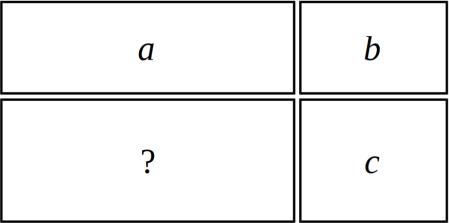 Для проведения ремонта необходимо определить периметр каждого из четырёх помещений. Три из четырёх помещений имеют периметр, равный a, b, c (в порядке обхода по часовой стрелке, начиная с левого верхнего угла плана). Определите периметр четвёртого помещения. Ответом на эту задачу является некоторое выражение, которое может содержать целые числа, переменные a, b и c (записываемые английскими буквами), операции сложения (обозначаются «+»), вычитания (обозначаются «−»), умножения (обозначаются «*»), деления (обозначаются «/») и круглые скобки для изменения порядка действий.Запись вида «2a» для обозначения произведения числа 2 и переменной a неверная, нужно писать «2*a».Пример правильного по форме записи выражения: a + (b – c) * 2.Ответ.a + c – bКритерии оценивания.При сдаче решения на проверку проверяющая программа проверяет, что выражение является корректным арифметическим выражением с использованием только разрешённых операций и переменных a, b, c, иначе решение получает статус «Неправильный формат записи ответа».При окончательной проверке любое арифметическое выражение, эквивалентное правильному ответу, оценивается в максимальный балл, например, выражение (a + b + c) – 2 * b также оценивается в максимальный балл. Для этого необходимо проверять эквивалентность двух выражений, для чего проверяющая программа может вычислять значения выражений на наборе различных значений a, b, c и проверять равенство полученных результатов.Частичные баллы могут получать решения, содержащие некоторые ошибки, например, решения вида a + b – с или b + c – a.КРЕСТРАЖ(7–8 классы, компьютерная форма)Условие.Волан де Морт спрятал один из крестражей в золотой рыбке. Эта рыбка живёт в пяти озёрах, соединённых между собой рекой. Озёра пронумерованы числами от 1 до 5, из озера 1 можно попасть в озеро 2, из озера 2 можно попасть в озёра 1 и 3 и т. д.Гарри Поттер должен добыть эту золотую рыбку. Для этого у него есть волшебные червячки. Рыбка обязательно клюнет на наживку, если забросить её в озеро с рыбкой. Забрасывать наживку можно только в озеро. За один бросок можно бросить червячка только в одно озеро. Каждый волшебный червячок может быть использован только один раз. Если снасть с червячком забросили в озеро, а рыбки там не оказалось, то волшебная сила наживки исчезает и для следующей попытки требуется новый волшебный червячок. При этом рыбка чувствует Гарри Поттера и после каждого заброшенного червячка обязательно переплывает в одно из озёр, соседних с тем, в котором она находится. В самом начале рыбка может находиться в любом из пяти озёр.Придумайте последовательность действий Гарри Поттера, при исполнении которой он обязательно поймает рыбку независимо от её первоначального местонахождения и дальнейших перемещений. В ответе нужно записать последовательность чисел через пробел – номера озёр, в которые Гарри Поттер будет закидывать наживку, в том порядке, в котором он будет это делать. Чем меньше червячков потратит Гарри Поттер, тем больше баллов вы получите (при условии, что при исполнении вашего решения рыбка будет обязательно поймана).Может показаться, что задача не имеет решения, но это не так. Рассмотрим случай трёх озёр. Гарри Поттер может закинуть наживку в озеро 2. Если он не поймает рыбку после этого, значит, она могла находиться в озере 1 или 3. После этого рыбка переплывает в соседнее озеро, и в каждом из этих случаев она попадёт в озеро 2. Поэтому вторую наживку Гарри Поттер снова закинет в озеро 2 и тогда обязательно поймает рыбку.Ответ для трёх озёр: «2 2».Ответ.Есть четыре наилучших решения:2 3 4 2 3 42 3 4 4 3 24 3 2 2 3 44 3 2 4 3 2Критерии оценивания.При сдаче решения на проверку проверяющая программа проверяет, что ответ представляет собой последовательность из чисел от 1 до 5, разделённых пробелами, иначе решение получает статус «Неправильный формат записи ответа».При окончательной проверке проверяющая программа выполняет моделирование действий Гарри Поттера, определяя все возможные озёра, в которых может находиться рыбка после очередного хода, т.е. проверяется, действительно ли указанная последовательность действий Гарри Поттера позволяет всегда поймать рыбку, будем называть такие решения корректными.Корректное решение, состоящее из 6 чисел, получает максимальный балл, другие корректные решения получают меньшее число баллов, в зависимости от длины ответа. Рекомендуется за любое корректное решение, независимо от его длины, давать 30–50% от максимального балла.Также можно небольшим числом баллов оценивать решения, не являющиеся корректными, но позволяющие существенно сузить множество озёр, в которых может находиться рыбка, например, если после выполнения указанной последовательности действий рыбка может находиться только в одном каком-то озере.ИЗ РАЗНЫХ ЦИФР(7–8 классы, компьютерная форма)Условие.Вам даны пять чисел:4698100001234598769876543219753102468Для каждого из этих чисел найдите минимальное целое число, которое было быбольше данного и в записи которого все цифры были бы различными.В ответе нужно записать пять целых чисел, записанных в отдельных строках. Порядок записи чисел в ответе менять нельзя. Если вы не можете найти ответ для какого-то из данных чисел, вместо этого ответа запишите любое целое число.Ответ.47011023412346057810234567899753102486Критерии оценивания.Задача разбивается на пять отдельных примеров, демонстрирующих все особенности алгоритма построения нужного числа. Каждый пример оценивается отдельно.При сдаче решения на проверку проверяющая программа проверяет, что ответ представляет собой пять чисел, записанных в пяти разных строках, иначе решение получает статус «Неправильный формат записи ответа».При окончательной проверке проверяющая программа оценивает каждый правильный ответ из пяти определённым числом баллов независимо от остальных тестов. Балл за задачу складывается из суммы баллов за правильные ответы на примеры.ГИРЬКИ(7–8 классы, компьютерная форма)Условие.У ювелира есть весы с двумя чашками, он может определять, равны ли массы грузов, лежащих на двух чашках, а если не равны, то на какой чашке лежит более лёгкий груз.Масса ювелирного изделия, которую нужно определить ювелиру, является целым числом от 1 до 25 граммов. Ювелир должен запасти набор гирек (их массы также должны быть целыми числами), используя которые он может определить любую возможную целочисленную массу от 1 до 25 граммов. Для определения массы ювелир может производить любое число взвешиваний, может использовать все или только часть набора гирек, может класть гирьки на разные чашки весов и т. д. Определите набор гирек, содержащий минимальное возможное число гирек, используя который можно определить любую возможную целочисленную массу от 1 до 25.В ответе нужно записать массы гирек в подготовленном наборе через пробел. За правильный набор из трёх гирек вы получите 100 баллов, из четырёх гирек – 50 баллов, из пяти гирек – 20 баллов.Ответ.2 6 18Критерии оценивания.При сдаче решения на проверку проверяющая программа проверяет, что ответ представляет собой последовательность чисел, записанных через пробел, иначе решение получает статус «Неправильный формат записи ответа». Правильность приведённого ответа не проверяется.При окончательной проверке проверяющая программа проверяет, действительно ли этот набор удовлетворяет условию задачи. Для этого перебираются все возможные массы от 1 до 25 и для каждой массы перебираются все возможные результаты взвешиваний, для различного размещения указанных гирек на двух чашках весов. Каждая гирька может находиться на одной чашке с грузом, на другой чашке или не участвовать во взвешивании.Если существуют две какие-то массы, для которых результаты всех взвешиваний будут одинаковыми, то эти массы будут неразличимы, значит, набор будет неподходящим.Правильное решение из 3 гирек оценивается в 100 баллов, правильное решение из 4 гирек (например, 1 3 9 18) оценивается в 50 баллов, решение из 5 гирек (например, 1 2 4 8 16) оценивается в 20 баллов.ДВА ПОДАРКА(9–11 классы, компьютерная форма)Условие.Сеня выбирает себе подарки на Новый год. Он знает, что Дед Мороз купит ему ровно два подарка: один якобы от мамы, а другой якобы от папы.В магазине, где Дед Мороз будет покупать   подарки,   продаются   n   подарков, про каждый подарок известна его цена: цена i-го подарка равна ai рублей.Сеня знает, что Дед Мороз может потратить на покупку его подарков не больше x рублей. Разумеется, он хочет получить как можно более дорогие подарки. Таким образом, он хочет выбрать два различных подарка с максимальной суммарной ценой, но при этом она не должна превышать x.Помогите Сене выбрать себе подарки.Формат входных данных.Первая строка ввода содержит два целых числа: n и x (2 ≤ n ≤ 100000, 2 ≤ x ≤ 109). Вторая строка ввода содержит n целых чисел: a1, a2, ..., an (1 ≤ ai ≤ 109).Гарантируется, что существует два подарка с суммарной ценой не больше x.Формат выходных данных.Выведите одно целое число: максимальную суммарную цену двух различных подарков, не превышающую x.Пример.ЧИСЛО ДЕЛИТЕЛЕЙ(9–11 классы, компьютерная форма)Условие.Задано число n. Требуется найти число от 1 до n включительно, которое имеет максимальное число положительных целых делителей. Например, если n = 20, то искомое число – 12, у него 6 делителей: 1, 2, 3, 4, 6 и 12.Формат входных данных.На вход подаётся одно число n (1 ≤ n ≤ 100000).Формат выходных данных.Выведите на первой строке число от 1 до n включительно, которое имеет максимальное число делителей. На второй строке выведите число его делителей. Если есть несколько чисел от 1 до n с максимальным числом делителей, выведите любое из них.Пример.Решение.Решение на 56 баллов.Для каждого числа от 1 до n найдём количество его делителей. Для нахождения количества делителей числа x перебираем все числа от 1 до x и проверяем, делится ли x на него. Данное решение имеет сложность O(n2).Решение на 94 балла.Предыдущее решение можно ускорить, если заметить, что для нахождения количества делителей числа x можно перебирать только числа до квадратного корня из x.Решение на 100 баллов.Заведём массив d. Будем перебирать числа от 1 до n. Пусть сейчас рассматривается число x. Для каждого числа k, такого, что kx ≤ n, прибавляем к d[kx] единицу. Чтобы найти ответ на задачу, нам нужно просто найти максимум в этом массиве.РОДИТЕЛЬСКИЙ СОВЕТ(9–11 классы, компьютерная форма)Условие.В управляющий совет школы входят родители, учителя и учащиеся школы, причём родителей должно быть не менее одной трети от общего числа членов совета. В настоящий момент в совет входит N человек, из них K родителей. Определите, сколько родителей нужно дополнительно ввести в совет, чтобы их число стало составлять не менее трети от числа членов совета.Формат входных данных.Программа получает на вход два целых числа: N и K (N > 0, 0 ≤ K ≤ N), записанные в отдельных строках, – текущее число членов совета и число родителей в совете.Формат выходных данных.Программа должна вывести единственное число – минимальное число родителей, которое необходимо ввести в совет.Ограничения и система оценивания.Решение, правильно работающее в случае, когда числа N и K не превосходят 100, будет оцениваться в 60 баллов.Решение, правильно работающее в случае, когда числа N и K не превосходят 2∙109, будет оцениваться в 100 баллов.Пример.СЧАСТЛИВЫЕ БИЛЕТЫ(9–11 классы, компьютерная форма)На автобусных билетах указываются их номера. Номера всех билетов всегда записываются при помощи одного и того же количества цифр, при этом число используемых цифр чётно. При необходимости числа дополняются ведущими нулями. К примеру, если для записи используют 4 цифры, то 514 будет записано как 0514. Билеты отпечатаны на лентах, билеты на каждой ленте нумеруются подряд числами от 00...01 до 99...99.Счастливым считается тот билет, у которого сумма цифр первой половины равна сумме цифр второй половины, например, билеты 1001 и 123051 счастливые, а 7778 и 39 нет.Сегодня Дима зашёл в автобус, и кондуктор выдал ему билет с номером N. Поскольку Диме ехать достаточно долго, а заняться чем-нибудь надо, он стал думать, какой номер будет иметь следующий счастливый билет, выданный из той же ленты, что и Димин билет. Если в текущей ленте не осталось счастливых билетов, Диму интересует номер минимального счастливого билета из новой ленты.В первой и единственной строке входного файла содержится номер Диминого билета N, записанный с ведущими нулями. Количество цифр в записи числа N не превосходит 100 000 и чётно.Программа должна вывести номер следующего счастливого билета из текущей ленты в таком же формате. Если такого билета не существует, надо вывести номер минимального счастливого билета из новой ленты. В выводе не должно быть пробелов, пустых строк в начале вывода.Пример.Диме был выдан счастливый билет (сумма цифр обеих половин равна 5), но Диму не интересует номер его билета, его интересует номер следующего счастливого билета.Система оценивания.Решение, правильно работающее только для случаев, когда номер билета содержит ровно 4 цифры, будет оцениваться в 20 баллов.Решение, правильно работающее только для случаев, когда номер билета содержит ровно 8 цифр, будет оцениваться в 20 баллов (вместе с предыдущей группой – 40 баллов).Решение, правильно работающее только для случаев, когда номер билета содержит не более 16 цифр, будет оцениваться в 60 баллов.Приложение 2.Методические рекомендации по разработке материалов задач для решения с использованием универсальных языков программированияПодготовка условия.Всё, не относящееся собственно к постановке задачи, ― предыстория, легенда и т. п. – должно находиться не более чем в одном абзаце. Этот абзац должен идти первым. В дальнейшем   допускается   иногда   вставлять   мотивирующие   предложения,   связанные с легендой, но не более одного подряд, и в целом их должно быть как можно меньше.Легенда должна вводить мотивацию в постановку задачи, но не затуманить её и не вводить в заблуждение. Желательно, чтобы легенда не содержала отдельными предложениями сведений, не требующихся для постановки задачи.Условие задачи должно быть последовательным и чётким. Никакая фраза не должна допускать неоднозначного трактования. Термины и определения можно использовать только после их введения. По мере чтения условия у участника должна последовательно складываться картина того, что требуется сделать.Следует использовать простые и понятные фразы, избегать витиеватостей и длинных сложноподчинённых предложений.Условие задачи должно быть грамотным и не должно использовать просторечных выражений.Не допускаются сокращения, кроме «и т. п.» и «и т. д.» (а эти выражения тоже не рекомендуется использовать в условиях). Следует писать полностью «то есть», «так как».Последний абзац условия должен резюмировать условие и ещё раз чётко формулировать, что требуется сделать.Для всех задач соревнования рекомендуется выбрать единый стиль – либо безличного обращения («требуется найти», «требуется вывести»), либо личного («найдите», «выведите»). В любом случае в рамках одного условия точно должен быть единый стиль.Раздел «Формат входных данных» должен содержать формат входных данных и ограничения. Он не должен пояснять задачу или вводить дополнительные условия, кроме числовых ограничений на входные данные. Прочие ограничения на входные данные (например, возрастание массива) должны быть также прописаны в основном условии (хотя и должны быть повторены еще раз в разделе «Формат входных данных»).Раздел «Формат выходных данных» должен содержать формат выходных данных. В нём также можно ещё раз повторить, что требуется найти.Особенности при подготовке условия в системе вёрстки TeX.Формулы должны быть заключены в символы доллара. Одиночные переменные, которые обозначают математические объекты, являются формулами. Буквы, которые не обозначают математические объекты, не являются формулами.Например,У Пети $n$ поросят – ОКУ Пети n поросят – неправильноДана строка $s$ – ОКДана строка s – неправильноНа кольцевой дороге города N построили развязку – ОКНа кольцевой дороге города $N$ построили развязку – неправильноЗнаки   препинания, которые   относятся   к   формуле,   должны   быть   включены в формулу. Знаки препинания, которые относятся к предложению, не должны быть включены в формулу.Например:Заданы целые числа $m$, $n$ и $k$ – ОК. Заданы целые числа $m, n$ и $k$ – неправильно.Задано целое число $n$ ($1 \le n \le 100$) – ОК.Задано целое число $n$ $(1 \le n \le 100)$ – неправильно.Площадь трапеции равна $(a + b)\cdot h / 2$ – ОКПлощадь трапеции равна ($a + b$)$\cdot h / 2$ – неправильноЗадана последовательность $a_1$, $a_2$, …, $a_n$ – неправильно. Задана последовательность $a_1, a_2, \ldots, a_n$ – ОК.Не используйте программистские обозначения в формулах, используйте математические.Выведите $2n$ чисел – OKВыведите $2\times n$ чисел – OK (хотя в этом конкретном примере \times не нужен) Выведите $2\cdot n$ чисел – OK (хотя в этом конкретном примере \cdot не нужен) Выведите $2*n$ чисел – неправильно«Исключающее или» двух чисел обозначается $x \oplus y$ – OKСтроковые литералы следует набирать моноширинным шрифтом, а не формулой и не просто так. Кавычки должны быть русскими << >> в русских условиях и английскими направленными `` ‘’ в английских фразах. Двойную кавычку (символ с кодом 34) не использовать. Кавычки моноширинными не делать.Например,Выведите в выходной файл <<\texttt{Impossible}>> – ОК Выведите в выходной файл \texttt{<<Impossible>>} – неправильно Выведите в выходной файл <<$Impossible$>> – неправильно Выведите в выходной файл <<Impossible>> – неправильноФрагменты текста, не являющиеся формулами, не следует делать формулами. Например,В XXI веке изобрели телепорт – ОКВ $XXI$ веке изобрели телепорт – неправильноОдиночные числа не следует делать формулами. Например,В 1961 году Юрий Гагарин полетел в космос – ОКВ $1961$ году Юрий Гагарин полетел в космос – неправильноЧислительные от 1 до 10 обычно пишутся текстом. Большие – числом. Например,У Васи было три поросёнка – ОКУ Васи было 3 поросёнка – неправильноУ Пети было три тысячи пятьсот двенадцать поросят – неправильно У Пети было 3512 поросят – ОКПорядковые числительные с параметром либо большие 10 пишутся с суффиксом«-й» («-я») и аналогично склоняются (первая гласная суффикса опускается).Например,Выведите $k$ в лексикографическом порядке строку – неправильно Выведите $k$-ю в лексикографическом порядке строку – ОКВыведите $k$-ую в лексикографическом порядке строку – неправильно Выведите $k$-тую в лексикографическом порядке строку – неправильно Ошибка была в 112-й строке – ОКФорматирование   должно    быть    только    высокоуровневым    и    логическим. Не разрешается    использовать     низкоуровневое     форматирование     (задавать     размеры в сантиметрах/пикселях и т.п.) либо применять форматирование не по назначению (например, использовать \big для создания заголовков и т. п.).В качестве тире следует использовать три минуса: ---. Перед тире следует ставить неразрывный пробел. Обратите внимание, что перенос строки или пробел перед неразрывным пробелом уничтожают его неразрывность. Также можно использовать обозначение для тире "--- (двойная кавычка и затем три минуса), в этом случае перед тире ставится пробел.Например,Нептун - восьмая планета Солнечной системы – неправильно Нептун -- восьмая планета Солнечной системы – неправильно Нептун --- восьмая планета Солнечной системы – неправильно Нептун~--- восьмая планета Солнечной системы – ОКНептун "--- восьмая планета Солнечной системы – ОКНептун ~--- восьмая планета Солнечной системы – неправильноОграничения на численные значения параметров в формате входных данных пишутся в том же предложении, что и описание места этих параметров во входных данных, в скобках в конце.В первой строке входных данных находится целое число $n$ “--- количество городов ($1 \le n \le 100$). – ОКВ первой строке входных данных находится целое число $n$ ($1 \le n \le 100$) “--- количество городов. – неправильноЕсли вы задаёте ограничение сразу на несколько переменных, пишите их через запятую. В этом случае, если у вас подряд идёт несколько блоков ограничений, их следует разделять знаком точки с запятой.В первой строке входных данных находятся целые числа $a$, $b$ и $c$ “--- количество городов, сел и деревень, соответственно ($1 \le a, b \le 100$; $1 \le c \le 1000$). – ОКВ первой строке входных данных находятся целые числа $a$, $b$ и $c$ "--- количество городов, сел и деревень, соответственно ($1 \le a, b \le 100$, $1 \le c \le 1000$). – плохо, запятая играет разную рольВ первой строке входных данных находятся целые числа $a$, $b$ и $c$ “--- количество городов, сел и деревень, соответственно ($1 \le a \le 100$, $1 \le b \le 100$,$1 \le c \le 1000$). – допустимо, хотя чем больше блоков ограничений, тем тяжелее воспринимаетсяВсегда ставьте пробел перед скобкой в предложении.Это условие понятное (мы надеемся, что так и есть). – ОКЭто условие понятное(мы надеемся, что так и есть). – неправильноВо второй строке находится число $n$ ($1 \le n \le 100$). – ОКВо второй строке находится число $n$($1 \le n \le 100$). – неправильноПримеры в условии.Примеры необходимо подбирать таким образом, чтобы они проясняли потенциально менее понятные фрагменты условия, демонстрировали особенности ввода и вывода.Ответ на пример необходимо получить вручную. Если этот процесс нетривиальный, то следует написать пояснение к примеру или добавить картинку.Если решение жюри выводит другой ответ на пример, то следует проверить ответ с использованием проверяющей программы, чтобы убедиться, что ответ в условии правильный.Лучше подбирать примеры на все возможные случаи в решении, кроме варианта, когда одна из целей задачи – догадаться о том, что такой случай бывает.Примеров не должно быть слишком много.Выбор ограничений и написание решения.По каждой задаче должно быть решение на Паскале, Python, C++ или Java, которые написаны естественным образом без неасимптотических оптимизаций (например, быстрого ввода) и укладываются в   TL   с   двухкратным   запасом.   Рекомендуется   использовать для написания эталонного решения язык Python, как наиболее медленный из всех распространённых языков.Если большие ограничения   на   размер   ввода   не   являются   необходимыми для отсечения неэффективных алгоритмов, следует делать достаточно маленькие ограничения, чтобы программы на Python легко укладывались в TL.Написание проверяющей программы.Проверяющую программу рекомендуется писать на C++ с использованием библиотеки testlib (https://github.com/MikeMirzayanov/testlib).В целом рекомендуется использование стандартных проверяющих программ из поставки testlib для C++ и/или встроенных в Polygon.Проверяющая программа не должна предполагать ничего о том, что выведут участники. Все должно проверяться. В частности (но не только!):Если вы хотите создать массив/вектор размера, который вы прочитали из выходного файла участника, проверьте его на корректность.Если вы хотите обратиться   по   индексу в   массив,   а   индекс   вы   прочитали из выходного файла участника, проверьте его на корректность.Если вы хотите делать операции с числами, которые вы прочитали из входного файла участника, убедитесь, что у вас не будет переполнения.Если вы прочитали из выходного файла строку, которая, по условию, должна удовлетворять некоторым условиям, прежде чем это использовать, проверьте это.Подготовка тестов.Первые несколько тестов должны совпадать с тестами из условия.Не рекомендуется использовать «мультитесты», то есть несколько тестовых наборов для одного запуска программы, так как описание мультитестов запутывает условие подробностями, не имеющими отношения к содержанию задачи.Большие тесты необходимо сгенерировать, генератор тестов можно, например, писать на C++ с использованием библиотеки testlib.Тесты должны быть корректными текстовыми файлами. Каждая строка, включая последнюю, должна завершаться переводом строки.Тестирование может проводиться как под Windows, так и под Linux. Перевод строки под Windows задаётся двумя символами: 13 и 10 в этом порядке. Перевод строки под Linux задаётся одним символом с кодом 10. При генерации под Windows должны получаться файлы с Windows-переводами строк, а при генерации под Linux – файлы с Linux-переводами строк.В программах на C++ “<< endl” и “\n” в “cout << “ и “printf” выводят правильно. Специально выводить “\r” не надо!В программах на Java println выводит правильно. Если вы выводите с помощью printf, то надо выводить “%n”, а не “\n” .В программах на Python print выводит одну строку правильно, write выводит правильно, если вы пишете “\n”. Не используйте print для вывода более чем одной строки.Если иное не оговорено явно в условии задачи, тесты должны удовлетворять следующим условиям:в строках не должно быть пробелов в начале или в конце;в тестах не должно быть пустых строк, в том числе в конце файла;в тестах не должно быть двух пробелов подряд;в тестах не должно быть символов с кодами меньше 32, кроме переводов строк, и символов с кодами больше 126.Данные во входном файле должны быть разбиты на строки в точности так, как описано в условии задачи. Лишних данных в тестах быть не должно.Генератор тестов должен быть детерминированным. Он должен выдавать одни и те же тесты при повторных запусках.Рекомендуется использовать ровно один из двух подходов: “один запуск – один тест” – генератор выводит ровно один тест на свой стандартный вывод ИЛИ “один генератор, все тесты” – генератор выводит все тесты в файлы {номер_теста} в текущий каталог. Во втором случае не следует использовать ручные тесты.Тесты должны, по возможности, покрывать все крайние случаи, в частности, содержать минимальные и максимальные подходящие под ограничения входные данные, крайние и особые случаи. Не рекомендуется ограничиваться случайными тестами.Написание валидаторов.Для избегания ошибок при подготовке тестов рекомендуется использовать валидаторы – специальные программы, проверяющие корректность тестов.Валидатор может быть написан на любом языке программирования. Если вы готовите задачи не в Polygon, то скрипт генерации тестов должен также компилировать и запускать валидатор.Валидатор принимает на стандартный вход тест и выходит с кодом 0, если тест корректный, иначе выходит с ненулевым кодом. При этом в стандартный вывод он может написать описание ошибки.Для написания валидаторов можно применять библиотеку testlib.Рекомендуемые интернет-ресурсыдля скачивания и установки программного обеспеченияПрограммное	обеспечение,	рекомендуемое	для	использования	на	олимпиаде, размещается на следующих сайтах:MinGW GNU C++ – https://sourceforge.net/projects/mingw-w64/;Free Pascal – https://www.freepascal.org/;Microsoft Visual C++, C#, Basic – https://visualstudio.microsoft.com/vs/express/;Oracle Java – https://www.oracle.com/technetwork/java/index.html;OpenJDK Java – https://jdk.java.net/12/;Python – https://www.python.org/;Pascal ABC – http://pascalabc.net/;Code::Blocks – http://www.codeblocks.org/;IntelliJ IDEA – https://www.jetbrains.com/idea/;PyCharm – https://www.jetbrains.com/pycharm/;CLion – https://www.jetbrains.com/clion/;Wing IDE – https://wingware.com/;Sublime Text – https://www.sublimetext.com/;Vim – https://www.vim.org/;Far Manager – https://www.farmanager.com/;Geany – https://www.geany.org/.Для доступа участников к документации рекомендуется разместить на компьютерах участников или в локальной сети локальные копии:документации по языку C++, например http://cppreference.com;документации по языку Free Pascal с https://www.freepascal.org/docs.var;документации по Java API с https://docs.oracle.com/en/java/;документации по языку Python с https://docs.python.org/3/;документации по другим доступным языкам программирования.Ссылки на страницы школьного и муниципального этапов некоторых регионовМосква https://olympiads.ru/moscow/;Санкт-Петербург http://neerc.ifmo.ru/school/spb/municipal.html;Московская область https://mosregolymp.mipt.ru/;Подборка заданий из разных регионов https://olimpiada.ru/activity/73/tasksИскусство (МХК)Утверждены на заседании центральной предметно-методической комиссии всероссийской олимпиады школьников по искусству (МХК)(Протокол № 1 от 26.06.2021 г.)МЕТОДИЧЕСКИЕ РЕКОМЕНДАЦИИпо организации и проведению школьного и муниципального этапов всероссийской олимпиады школьников по искусству (МХК)в 2021/2022 учебном годуСодержаниеВведение	287Порядок организации и проведения школьного и муниципального этапов олимпиады	288Общие рекомендации по разработке требований к проведению школьногои муниципального этапов олимпиады	290Необходимое материально-техническое обеспечение для выполнения заданийшкольного этапа олимпиады	291Необходимое материально-техническое обеспечение для выполнения заданий муниципального этапа олимпиады	292Принципы формирования комплектов заданий и методические подходы к составлению заданий школьного этапа олимпиады	293Принципы формирования комплектов заданий и методические подходы к составлению заданий муниципального этапа олимпиады	318Перечень справочных материалов, средств связи и электронно-вычислительнойтехники, разрешенных к использованию во время проведения олимпиады	334Критерии и методика оценивания выполненных олимпиадных заданий	335Использование учебной литературы и интернет-ресурсов при подготовке школьниковк олимпиаде	337ПРИЛОЖЕНИЯ	339Приложение 1. Форма бланка заданий	339Приложение 2. Форма бланка ответов	341Приложение 3. Критерии и методика оценивания выполненных олимпиадных заданий	343ВведениеНастоящие рекомендации по организации и проведению школьного и муниципального этапов всероссийской   олимпиады   школьников   (далее   –   олимпиада) по искусству (мировой художественной культуре) составлены в соответствии с Порядком проведения всероссийской олимпиады школьников, утвержденным приказом Министерства просвещения Российской Федерации от 27 ноября 2020 г. № 678 «Об утверждении Порядка проведения всероссийской олимпиады школьников» и предназначены для использования муниципальными и региональными предметно-методическими комиссиями, а также организаторами школьного и муниципального этапов олимпиады.Олимпиада по искусству (мировой художественной культуре) проводится в целях выявления и развития у обучающихся творческих способностей и интереса к научной (научно-исследовательской) деятельности, пропаганды научных знаний.Сроки окончания этапов олимпиады: школьного этапа – не позднее 01 ноября; муниципального этапа – не позднее 25 декабря.Форма проведения олимпиады – очная. При проведении олимпиады допускается использование информационно-коммуникационных технологий в части организации выполнения олимпиадных заданий, анализа и показа олимпиадных заданий, процедуры апелляции при условии соблюдения требований законодательства Российской Федерации в области защиты персональных данных.Решение   о    проведении    школьного    и    муниципального    этапов    олимпиады с использованием информационно-коммуникационных технологий принимается организатором школьного и муниципального этапов олимпиады по согласованию с органом исполнительной власти субъекта Российской Федерации, осуществляющим государственное управление в сфере образования.Школьный этап олимпиады проводится по заданиям, разработанным для 5–11 классов, муниципальный – для 7–11 классов. Участник каждого этапа олимпиады выполняет олимпиадные задания, разработанные для класса, программу которого он осваивает, или для более старших классов. В случае прохождения участников, выполнивших задания, разработанные для более старших классов по отношению к тем, программы которых они осваивают, на следующий этап олимпиады, указанные участники и на следующих этапах олимпиады выполняют олимпиадные задания, разработанные для класса, который они выбрали на предыдущем этапе олимпиады, или более старших классов.Методические рекомендации включают:порядок организации и проведения школьного и муниципального этапов олимпиады, общие рекомендации по разработке требований к их проведению;методические подходы к составлению олимпиадных заданий и принципы формирования комплектов олимпиадных заданий для школьного и муниципального этапов олимпиады;необходимое материально-техническое обеспечение для выполнения олимпиадных заданий;перечень справочных материалов, средств связи и электронно-вычислительной техники, разрешенных к использованию во время проведения олимпиады;критерии и методику оценивания выполненных олимпиадных заданий;перечень рекомендуемых источников для подготовки школьников к олимпиаде.Дополнительную информацию по представленным методическим материалам можно получить     по    электронной    почте,    обратившись     по    адресу     iskusstvo-mhk@mail.ru в центральную предметно-методическую комиссию всероссийской олимпиады школьников по искусству (мировой художественной культуре).Порядок организации и проведения школьного и муниципального этапов олимпиадыШкольный этап олимпиады состоит из двух туров индивидуальных состязаний участников (теоретического и творческого).Теоретический тур.Участники делятся на возрастные группы – 5–6 классы, 7–8 классы, и по параллелям 9, 10 и 11 классы.Длительность теоретического тура составляет:5–6 классы – 2 академических часа (90 минут),;7–8 классы – 3 академических часа (135 минут);класс – 4 академических часа (180 минут);класс – 4 академических часа (180 минут);класс – 4 академических часа (180 минут).Для проведения теоретического тура необходимы аудитории, в которых каждому участнику олимпиады должно быть предоставлено отдельное рабочее место. Все рабочие места участников олимпиады должны обеспечивать им равные условия, соответствовать действующим на момент проведения олимпиады санитарно- эпидемиологическим правилам и нормамРасчет числа аудиторий определяется числом участников и посадочных мест в аудиториях. Проведению теоретического тура предшествует краткий инструктаж участников о правилах участия в олимпиаде.Творческий тур.Задание творческого тура – защита социокультурного проекта в форме презентации. Тема официально объявляется всем участникам каждой возрастной группы одновременно за одну-две недели до даты проведения школьного этапа олимпиады по искусству. Срок подготовки, время на подготовку, тема и формат проведения определяется муниципальной   предметно-методической   комиссией   при   согласовании с оргкомитетом школьного этапа олимпиады.Рекомендуется в качестве тем социокультурного проекта использовать список знаменательных дат 2021-2022 гг., связанных со значимыми для Российской (и/или мировой) культуры   событиями.   Для   творческого   тура   можно    выбирать    темы,    актуальные для культурной жизни региона.Участники делятся на возрастные группы – 5–6 классы, 7–8 классы, и по параллелям 9, 10 и 11 классы.Длительность творческого тура определяется количеством участников школьного этапа. Рекомендуемая продолжительность защит (устных выступлений):5–6 классы – до 10 минут на одну презентацию проекта; 7–8 классы – до 10 минут на одну презентацию проекта; 9 класс – до 15 минут на одну презентацию проекта;10 класс – до 15 минут на одну презентацию проекта; 11 класс – до 15 минут на одну презентацию проекта.Для проведения творческого тура требуется аудитория, оборудованная мультимедийным проектором или интерактивной доской, компьютером. При необходимости участник    должен    иметь    возможность    расположить     презентационные     материалы на специальных стендах. Площадь аудитории должна обеспечивать свободное размещение всех участников и членов жюри школьного этапа и соответствовать действующим на момент проведения олимпиады санитарно-эпидемиологическим правилам и нормам.Муниципальный этап олимпиады состоит из двух туров индивидуальных состязаний участников (теоретического и творческого).Теоретический тур.Участники делятся на возрастные группы – 7–8 классы и по параллелям 9, 10 и 11 классы.Длительность теоретического тура составляет: 7–8 классы – 5 академических часов (225 минут);класс – 5 академических часов (225 минут);класс – 5 академических часов (225 минут);класс – 5 академических часов (225 минут).Для проведения теоретического тура необходимы аудитории, в которых каждому участнику олимпиады должно быть предоставлено отдельное рабочее место. Все рабочие места участников олимпиады должны обеспечивать им равные условия, соответствовать действующим на момент проведения олимпиады санитарно- эпидемиологическим правилам и нормам.Расчет числа аудиторий определяется числом участников и посадочных мест в аудиториях. Проведению теоретического тура предшествует краткий инструктаж участников о правилах участия в олимпиаде.Творческий тур.Задание творческого тура – творческое усложнение социокультурного проекта в форме презентации на заданную тему, которую предлагается подготовить заранее.Срок подготовки, время на подготовку и тема социокультурного-проекта определяется муниципальной предметно-методической комиссией. В качестве утверждения примерных тем социокультурного проекта можно опираться на перечень памятных дат в области культуры и искусства, а также значимых для региона культурных событий.Длительность творческого тура определяется количеством участников муниципального этапа. Рекомендуемая продолжительность защит (устных выступлений):7–8 классы – до 10 минут на одну презентацию проекта; 9 класс – до 15 минут на одну презентацию проекта;10 класс – до 15 минут на одну презентацию проекта; 11 класс – до 15 минут на одну презентацию проекта.Для проведения творческого тура требуется аудитория, оборудованная мультимедийным проектором или интерактивной доской, компьютером. При необходимости участник    должен    иметь    возможность     расположить     презентационные    материалы на специальных стендах. Площадь аудитории должна обеспечивать свободное размещение всех участников и членов жюри муниципального этапа и соответствовать действующим на момент проведения олимпиады санитарно-эпидемиологическим правилам и нормам.Общие рекомендации по разработке требований к проведению школьного и муниципального этапов олимпиадыТребования к проведению школьного и муниципального этапов олимпиады разрабатываются соответственно муниципальными и региональными предметно-методическими комиссиями с учетом методических рекомендаций центральной предметно- методической комиссии и утверждаются организаторами соответствующих этапов олимпиадыВ требования, помимо общей информации, характеризующей соответствующий этап олимпиады (дата проведения, порядок регистрации участников, время начала этапа, процедуры кодирования и декодирования работ, порядок проверки и оценивания работ, процедуры анализа заданий олимпиады и их решений, процедуры показа проверенных работ участников олимпиады, процедуры проведения апелляций и подведения итогов соответствующего этапа, единой для всех предметов этапа) рекомендуется включить следующую информацию, касающуюся соответствующего этапа олимпиады:материально-техническое обеспечение;перечень справочных материалов, средств связи и электронно-вычислительной техники, разрешенных к использованию во время проведения олимпиады.Необходимое материально-техническое обеспечение для выполнения заданий школьного этапа олимпиадыДля проведения всех мероприятий олимпиады необходима соответствующая материальная база, которая включает в себя элементы для проведения двух туров теоретического и творческого.Теоретический тур.Каждому    участнику    должны    быть     предоставлены     предусмотренные для выполнения заданий средства обучения и воспитания, используемые при проведении школьного этапа всероссийской олимпиады школьников по искусству. Конкретный перечень необходимых средств определяют разработчики заданий школьного этапа. Организаторы обеспечивают оборудование рабочего места каждого участника.В    случае     проведения     школьного     этапа     олимпиады     по     искусству с использованием информационно-коммуникационных технологий следует предусмотреть проведение школьного этапа в компьютерном классе или ином кабинете, имеющем соответствующее    оборудование:    персональный    компьютер    для    каждого    участника с необходимым программным обеспечением. Организаторы должны гарантировать отсутствие доступа участников в Интернет с момента начала и до конца выполнения заданий.Необходимо предусмотреть возможность обеспечения участников ручками с чернилами одного, установленного организатором цвета, желательно черного.Задания при любых форматах проведения школьного этапа распечатываются с применением   цветной   печати   и   раздаются   участникам   в   форме,   установленной в методических рекомендациях центральной предметно-методической комиссии.Творческий тур.Для проведения творческого тура центральная предметно-методическая комиссия рекомендует предусмотреть следующее оборудование:а) аудитория, отвечающая санитарно-эпидемиологическим правилам и нормам; б) необходимое количество посадочных мест;в) стол для размещения жюри этапа;г) мультимедийный проектор или интерактивная доска; д) аудиосистема;е) компьютер или ноутбук;ж) стенды для размещения материалов по проекту (при необходимости).Необходимое материально-техническое обеспечение для выполнения заданий муниципального этапа олимпиадыДля проведения всех мероприятий олимпиады необходима соответствующая материальная база, которая включает в себя элементы для проведения двух туров: теоретического и практического1.Теоретический тур.Каждому участнику должны быть предоставлены предусмотренные для выполнения заданий средства обучения и воспитания, используемые при проведении муниципального этапа всероссийской олимпиады школьников по искусству. Конкретный перечень необходимых средств определяют разработчики заданий муниципального этапа. Организаторы обеспечивают оборудование рабочего места каждого участника.Для обеспечения качественного просмотра иллюстративного ряда, предусмотренного заданиями, следует предусмотреть проведение муниципального этапа в компьютерном классе или ином кабинете, имеющем соответствующее оборудование: персональный компьютер для каждого участника с необходимым программным обеспечением. Организаторы   должны   гарантировать   отсутствие   доступа   участников в Интернет с момента начала и до конца выполнения заданий.Необходимо предусмотреть возможность обеспечения участников ручками с чернилами одного, установленного организатором цвета, желательно черного.1 На усмотрение комиссии.Задания при любых форматах проведения муниципального этапа распечатываются с применением цветной печати и раздаются участникам в форме, установленной в методических рекомендациях центральной предметно-методической комиссии.Творческий тур.Для проведения творческого тура центральная предметно-методическая комиссия рекомендует предусмотреть следующее оборудование:а) аудитория, отвечающая санитарно-эпидемиологическим правилам и нормам; б) необходимое количество посадочных мест;в) стол для размещения жюри этапа;г) мультимедийный проектор или интерактивная доска; д) аудиосистема;е) компьютер или ноутбук;ж) стенды для размещения материалов по проекту (при необходимости).Принципы формирования   комплектов   заданий   и   методические   подходы к составлению заданий школьного этапа олимпиадыМетодические рекомендации по подготовке олимпиадных заданий теоретического тура.Олимпиадные задания школьного этапа составляются муниципальными предметно-методическими   комиссиями.   Школьный    этап    всероссийской    олимпиады по искусству (мировой художественной культуре) содержит вопросы и задания, обеспечивающие преемственность вопросов и заданий с муниципальным этапом. Рекомендуется сформулировать задания в парадигме компетентностного подхода, построенные на деятельностной основе.При разработке заданий следует опираться не следующие принципы:принцип соответствия содержания заданий содержанию учебного предмета;принцип значимости и художественной ценности, который определяет включение только наиболее важного предметного содержания;принцип научной достоверности, который устанавливает соответствие содержания задания современному состоянию научного знания;принцип системности, комплексности и сбалансированности содержания, который подразумевает разработку заданий, охватывающих в равной степени все содержательные сферы изучаемого предмета;принцип возрастающей трудности заданий от этапа к этапу;принцип разнообразия предметного содержания, связанный с различными областями и пластами художественной культуры.Для вовлечения обучающихся в олимпиадное движение рекомендуется в комплект вводить до 30% достаточно простых заданий, которые мог бы выполнить любой участник. Оставшиеся 70% должны составить усложненные задания, которые могли бы выявить наиболее заинтересованных в предмете участников, а также задания творческого характера.При составлении заданий школьного этапа необходимо учитывать принципы составления заданий последующих этапов олимпиады. Комплект заданий должен выявлять уровни развития различных компетенций и навыков участников.Для разработки заданий школьного этапа рекомендуется использовать задания разного типа.Первый тип заданий направлен на выявление учебно-познавательной компетенции: узнавание    художественного    произведения,    выявление    общих    знаний     участников по предмету, способности определить, узнать более или менее знакомое произведение искусства по его описанию в художественном или искусствоведческом тексте. Задание может включать вопросы, связанные с художественными произведениями различных видов искусств в диапазоне от хрестоматийных и популярных до менее известных. Включение последних позволяет определить наиболее подготовленных учащихся, способных принять участие в следующем муниципальном туре олимпиады.Второй тип заданий направлен на определение эмоционально-личностной и коммуникативной компетенций. Задание этого типа выявляет словарный запас, способность участников эмоционально   воспринимать   и   передавать   свое   впечатление от произведения искусства на основе его анализа или отношения к явлениям культуры различных областей.Третий тип заданий направлен на выявление уровня развития исследовательской и творческой компетенций, на выявление специальных предметных знаний. Задание этого типа направлено на выявление умения участника анализировать произведение искусства.Четвертый тип заданий направлен на выявление умения использовать специальные предметные знания   для   систематизации   предложенного   материала,   выстраивания   его в хронологической последовательности, по жанровой принадлежности; выделения явлений, не входящих в предложенный ряд, исключения из ряда признака или названия,не соответствующего ряду при определении логики составления ряда и включает задания тестового характера по соотнесению определений с рядами названий явлений искусства, специальных терминов, относящихся к разным видам искусства.Пятый тип заданий направлен на выявление способности самостоятельного поиска, структурирования и осмысления нужной информации, связанной с мировой художественной культурой. Традиционно этот тип заданий является основой заданий творческого тура и предлагается для самостоятельного выполнения в форме социокультурного проекта.Для более старшей возрастной категории участников задания усложняются за счет увеличения объема или расширения формы выполнения.Рекомендуемый комплект заданий первого теоретического тура:5–6 КЛАССЫ7–8 КЛАССЫ9, 10, 11 КЛАССЫПРИМЕРЫ ЗАДАНИЙ.ПРИМЕРЫ ЗАДАНИЯ ДЛЯ 5–6 КЛАССОВ.ПЕРВЫЙ ТИП ЗАДАНИЯДаны иллюстрации к литературным произведениям. (Могут быть даны кадры мультипликационных или художественных фильмов.)Укажите названия литературных произведений и их авторов.А) Примеры иллюстраций сказок Г.Х. Андерсена1:Б) Примеры фрагментов из мультфильмов:1 Под иллюстрациями даны примеры правильных ответов.Дан фрагмент живописного произведения. Узнайте произведение по его фрагменту.Опишите, что окружает данный фрагмент на картине, что находится справа и слева от него.Напишите 5-6 слов или словосочетаний, передающих настроение работы.Вариант второго типа задания.Дать описание из 4–6 предложений любимого произведения искусства, на основании которого его можно узнать.ТРЕТИЙ ТИП ЗАДАНИЙДан ряд имен. Их можно разбить на 2 и на 4 группы. Предложите свои варианты разбивки. Дайте название каждой группе.Линдгрен, Золушка, Маугли, Карлсон, Кот Матроскин, Андерсен, Успенский, Герда, Пушкин, Гвидон, Микула, Маршак, Вольга.Таблица 1 к заданию. Разбивка на 2 группы.Таблица 2 к заданию. Разбивка на 4 группы.Даны ряды слов. Найдите лишнее слово в каждой строке и вычеркните его. Кратко поясните свое решение.А) Глинка, Бородин, Мусоргский, Римский-Корсаков  		  Б) Айвазовский, Шишкин, Поленов, Левитан  		 В) Альт, скрипка, гусли, виолончель    	ПРИМЕРЫ ЗАДАНИЯ ДЛЯ 7–8 КЛАССОВ.ПЕРВЫЙ ТИП ЗАДАНИЙУзнайте произведение по его описанию.Напишите имена действующих в нем персонажей.Напишите имена деятелей искусства, имеющих отношение к созданию определенного Вами произведения.А) «Воскресив грандиозные в своей духовной мощи образы былинных защитников, художник стремился на пороге XX века обозначить преемственность героического прошлого русского народа с его великим будущим. При всей конкретности образов былинные герои воспринимаются как мифическое олицетворение созидательных сил русской земли. Прибегая к изобразительной гиперболе, художник наделяет своих героев исконными качествами русского характера».Б) Это фильм, созданный на сюжет повести-феерии о непоколебимой вере девушки в возвышенную мечту о красивом паруснике под необыкновенными парусами, о том, что каждый может сделать для близкого чудо.Творческая составляющая задания может быть усложнена предложением сформулировать две-три главные идеи произведений: чему они учат зрителя.ВТОРОЙ ТИП ЗАДАНИЯВ городке детского и юношеского творчества художники расписали дорожки, чтобы облегчить нахождение творческих объединений по интересам. Рассмотрите их изображения и напишите:К какому творческому объединению или секции, на Ваш взгляд, ведет каждая дорожка.Детали, которые помогли вам сделать такой вывод.Придумайте яркие метафорические названия творческих объединений, отражающие их специфику.1. 	2. 	3. 	Можно усложнить задание предложением самостоятельно   придумать   символы для дорожки к творческому объединению живописи (хорового пения, изучения истории архитектуры и т.п.).ТРЕТИЙ ТИП ЗАДАНИЙДан ряд названий произведений. Их можно разбить на группы. Предложите свои варианты разбивки. Дайте название каждой группе.А) «Спящая красавца», «Пиковая дама», «Золушка», «Щелкунчик», «Каменный цветок», «Война и мир», «Евгений Онегин».Вариант разбивки 1.Вариант разбивки 2.Примеры ответов:Вариант разбивки 1.Вариант разбивки 2.Б) «Масленица», «Бурлаки на Волге», «Протодиакон», «Зимний пейзаж», «Портрет Ф. Шаляпина», «Осень в провинции. Чаепитие».Вариант разбивки 1.Вариант разбивки 2.Примеры ответов:Вариант разбивки 1.Вариант разбивки 2.ЧЕТВЕРТЫЙ ТИП ЗАДАНИЙДаны ряды слов. Найдите лишнее слово в каждой строке и вычеркните его. Кратко поясните свое решение.А) Шопен, Моцарт, Кюи, Бизе, Шуберт  	Б) Рафаэль, Микеланджело, Брейгель, Леонардо да Винчи  	В)Вариант А) подразумевает два варианта выбора лишнего слова: Кюи – русский, а не зарубежный композитор, Моцарт – композитор XVIII, а не XIX века.Вариант Б) подразумевает выбор Брейгеля, который представляет северное, а не итальянское Возрождение.Вариант В) подразумевает два варианта выбора: по местонахождению – изображение№2 – храм находится вблизи Владимира, а не в Москве, либо №3 – это шатровая церковь.ПРИМЕРЫ ЗАДАНИЯ ДЛЯ 9–11 КЛАССОВ.КЛАССПЕРВЫЙ ТИП ЗАДАНИЙОпределите произведение по описанию. Напишите его название.Укажите вид искусства, к которому оно принадлежит.Обоснуйте выбор вида искусства, выделив в тексте информацию, которая помогает Вам найти ответ.Напишите, к культуре какого народа произведение принадлежит.Укажите век или эпоху, когда оно было создано.Укажите место его нахождения. Пример текста:«В этом произведении воспроизведены все мельчайшие подробности, какие только может передать тонкость этого вида искусства. Поэтому глаза имеют тот блеск и ту влажность, какие обычно видны у живого человека... Ресницы... не могли бы быть изображены с большей естественностью. Нос со своими прелестными отверстиями, розоватыми и нежными, кажется живым. Рот, слегка приоткрытый, с краями, соединенными алостью губ, с телесностью своего вида, кажется не красками, а настоящей плотью. В углублении шеи при внимательном взгляде можно видеть биение пульса. Улыбка дана столь приятной, что кажется, будто ты созерцаешь скорее божественное, нежели человеческое существо; самый же портрет почитается произведением необычайным, ибо и сама жизнь не могла бы быть иною».Для ответа может   быть   предложена   таблица,   которая   ориентирует   участника на предполагаемый ответ.КЛАССДаны три изображения памятников искусства. Напишите:Названия изображенных на иллюстрациях памятников.К какому виду искусства относятся.К какой стране или культуре они относятся.Время их создания.Их местонахождение в настоящее время.Таблица для ответовТаблица с ответамиКЛАССДаны изображения трех произведений искусства. Напишите:Их названия.Автора.К какой стране или культуре они относятся.Время их создания.Их местонахождение в настоящее время.Таблица для ответовТаблица с ответамиДанный тип задания направлен не только на узнавание конкретного произведения, но и на сформированность навыка анализа произведения, понимание принадлежности конкретного произведения искусства к определённому виду искусства, эпохе (времени) его создания.ВТОРОЙ ТИП ЗАДАНИЯ9 КЛАССПример 1.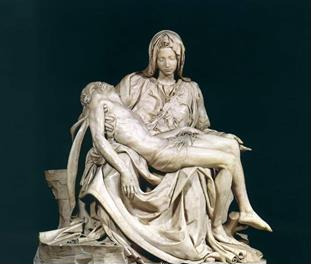 Рассмотрите изображение.Напишите название, автора и время создания произведения.Напишите не менее 15 определений (слов), которые понадобятся для его описания.Распределите записанные определения по группам. Объясните принцип группировки.Назовите	не	менее	трех	известных произведений этого же автора.Творческим усложнением задания может стать предложение составить проект выставки, на которой будут демонстрироваться произведения этого автора или их копии.Бланк для ответов:1.   	2.   	3.   	4.   	Пример 2.Познакомьтесь	с	материалом	таблицы.	Послушайте	шесть	фрагментов музыкальных произведений. Определите жанровую принадлежность каждого из них.Заполните таблицу, указывая номер звучащего фрагмента. Если Вам известен автор и/или название произведения, укажите их.В оставшейся незаполненной строке приведите свой пример произведения и дайте определение его жанра.Задание связано со слушанием музыки и узнаванием музыкальных тем и фрагментов известных произведений; ориентировано на выявление знаний музыкальных жанров.В процессе выполнения задания участник должен продемонстрировать способность к восприятию музыкального произведения и умение передачи своего эмоционального состояния образным языком. Участникам предлагается послушать пять музыкальных эпизодов.Примерный перечень эпизодов, который можно использовать при составлении задания (из перечня необходимо выбрать шесть произведений на усмотрение составителей задания или подобрать по собственному желанию, ориентируясь на примерные программы по музыке):Ария Кутузова (фрагмент) из оперы «Война и мир». С. С. Прокофьев.Хор «Славься» (фрагмент) из оперы «Жизнь за царя». М. И. Глинка.Жаворонок (фрагмент). М.И. Глинка, слова Н. Кукольника.Тема судьбы из I части Симфонии № 5. Л. Бетховен.Memory (фрагмент) из мюзикла «Кошки». Э. Ллойд Уэббер.Прелюдия «Девушка с волосами цвета льна» (фрагмент). К. Дебюсси.Прелюдии. С. В. Рахманинов.Вокализ. С. В. Рахманинов.Романс. Г. В. Свиридов.«Песня Садко», «Колыбельная Волховы» из оперы «Садко». Н. А. Римский- Корсаков.Балет «Щелкунчик» (фрагменты по выбору). П. И. Чайковский.Финал Симфонии № 4 (фрагмент). П. И. Чайковский.Цикл пьес «Мимолетности». С. С. Прокофьев.Творческим усложнением задания может стать предложение составить заказ композитору, в котором определить тему, название и жанр произведения, охарактеризовать его настроение, дать характеристику средствам музыкальной выразительности, необходимым для воплощения замысла.10–11 КЛАССЫЗадания второго типа для 10 и 11 классов могут быть разработаны по аналогии с заданием для 9 класса при использовании произведений искусства XVII–XVIII и XIX–XX веков. Не исключается при этом обращение к искусству более ранних эпох.ТРЕТИЙ ТИП ЗАДАНИЙКЛАССРассмотрите и проанализируйте картину Б Кустодиева «Утро».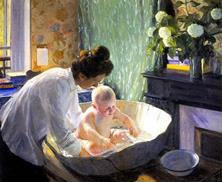 Опишите общую композицию работы и художественные функции изображенных на ней фигур.Назовите значимые запоминающиеся детали, их место в композиции и функции.Определите общее настроение картины.Укажите три известные работы этого художника.Назовите три произведения живописного искусства других авторов, в которых запечатлены бытовые сцены. Не забывайте указывать авторов.Творческое усложнение этого типа задания может состоять в предложении участникам олимпиады самостоятельно составить и описать словами замысел картины, указав ее тему, название, жанр, ведущее настроение и средства его передачи.КЛАССРассмотрите и проанализируйте известное произведение русской школы.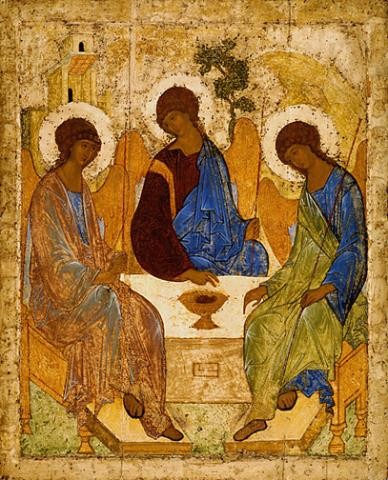 Напишите название работы и имя ее автора.Опишите общую композицию работы и функции изображенных на ней фигур.Назовите значимые запоминающиеся детали, их место в композиции и их художественные функции.Определите общее настроение работы.Назовите известные произведения этогожанра.Укажите	известные	работы	этогохудожника.КЛАССОпределите художественное полотно по фрагменту (для примера даны эпизоды одного и того же произведения).Напишите, что на нем изображено.Напишите название работы и имя ее автора.Какую часть в композиции занимает представленный фрагмент?Опишите общую композицию работы и укажите количество изображенных на ней фигур.Одним предложением определите общее настроение работы.Укажите время ее создания и характерные черты искусства этого времени.Назовите значимые запоминающиеся детали и их художественные функции.Напишите названия известных работ этого художника.Напишите названия работ этого жанра и имена их авторов.Творческое усложнение этого типа задания может состоять в предложении самостоятельно составить и описать словами замысел картины, указав ее тему, название, жанр, ведущее настроение и средства его передачи.ЧЕТВЕРТЫЙ ТИП ЗАДАНИЙКЛАССДаны 12 имен, понятий и терминов, связанных с искусством.Симфония. Поэма. Портрет. Сонатина. Эпиграмма. Натюрморт. Пейзаж. Ода.Анапест. Графика. Оратория. Ария.Объедините	имена,	понятия	и	термины	в	ряды.	Впишите	группы	слов в соответствующую строку таблицы.Укажите принцип объединения.Таблица к заданиюПример ответаКЛАССПример 1.Даны 18 имен, понятий и терминов, связанных с искусством.Классицизм. Шпиль. Софиты. Романтизм. Модернизм. Ордер. Вивальди. Бах. Колонна. Сцена. Верди. Сентиментализм. Кулиса. Портик. Моцарт. Гендель. Протагонист. Орхестра.Объедините имена,   понятия   и   термины   в   ряды.   Впишите   группы   слов в соответствующую строку таблицы.Укажите принцип объединения.Таблица к заданиюПример ответаТворческое усложнение этого типа задания может состоять в предложении самостоятельно составить синквейн, связанный с любым из слов задания по выбору.Пример 2. Усложнение задания четвертого типа. Дано шесть фрагментов текстов по истории театра.А) Объедините в три пары номера текстов, относящихся к одному и тому же периоду развития театра.Б) Запишите названия периодов и соответствующие им пары в таблицу.Шекспир, становление светских форм городского представления, высокая комедия Возрождения.Песнь козлов, орхестра, хор, котурны, Эсхил, Софокл, Еврипид. В основе театрального действа – мистерии в честь Диониса. Аристотель «Поэтика».Ориентация на учение Аристотеля об иерархии жанров. Идеалы абсолютизма, тип героя, который преодолевает свою страсть, подчиняет свои чувства интересам государства, борется за честь и славу.Драматургия строится на жанровых смешениях комедийного и трагического, разрабатывает   светские сюжеты, заимствует   из античности сюжетные ходы, связанные с переодеваниями, кораблекрушениями, путаницей с близнецами, глубоко раскрывает внутренний мир человека и ярко, поэтично воссоздает его.В драматургии соблюдаются правила трех единств: единства места, времени и действия. Игра актёров очень далека от какого-либо жизненного правдоподобия. Она строится на канонизированных, отточенных условных приемах выразительности, стилизованных движениях и жестах. Все пьесы традиционного репертуара делятся на трагедии, пишущиеся торжественным стихом, высоким стилем, и комедии, пишущиеся в прозе.Искусство основывается на принципе подражания природе, на представлениях о разумной закономерности мира, стремится к выражению возвышенных идеалов, к симметрии и строгой организованности, логичным и ясным пропорциям, к гармонии формы и содержания.Таблица к заданиюПример ответаКЛАССДаны 10 понятий и 9 определений. Соотнесите понятия с их определениями. Вставьте соответствующие буквы в таблицу. Дайте определения оставшемуся понятию.1 – Адажио. 2 – Горельеф. 3 – Житие. 4 – Импасто. 5 – Контрфорс.6 – Метафора. 7 – Перформанс. 8 – Пленэр. 9 – Синкопа. 10 – Эклектика.А. Смещение акцента в музыке с сильной доли такта на слабую, то есть несовпадение ритмического акцента с метрическим.Б. Густая, сочная накладка красок, нередко употребляемая в живописи масляными красками, в особенности для усиления светового эффекта.В. Дополнительная опора, принимающая на себя тяжесть перекрытия. Вертикальный устой внутри или снаружи здания.Г. Медленный темп; музыкальная пьеса  или часть её, исполненная в этом  темпе; также может быть одна из средних частей симфонии, квартета, сонаты и т.п.Д. Живописная	техника	изображения	объектов	при	естественном	свете	и	в естественных условиях.Е. Жанр церковной литературы, в котором описывается жизнь и деяния святых.Ж. Вид художественного тропа (греч. tropos — «оборот»), один из способов художественного формообразования, заключающийся в сближении и соединении отдельных образов, не связанных между собой в действительной жизни в целое.З. Форма современного искусства, в которой действия художника или группы в определённом месте и в определённое время составляют произведение.И. Искусственное соединение элементов содержания и формы, имеющих различное происхождение.Таблица к заданиюПример ответаЗадание выявляет уровень специальных предметных компетенций, степень понимания участниками средств выразительности разных видов искусства. Участники должны не только пояснить специфические определения, но и продемонстрировать соотнесённость этих определений с образной структурой разных явлений в искусстве.Методические рекомендации по подготовке олимпиадных заданий творческого тура.Второй тур школьного этапа олимпиады рекомендуется провести как защиту социокультурных проектов для каждой из возрастных параллелей.Для подготовки проекта участникам каждой возрастной группы предлагается единая тема, которая объявляется за одну неделю до даты проведения школьного этапа. Форма проведения творческого тура – устная защита проекта.Тема формулируется в соответствии со спецификой предмета с учетом минимального уровня требований к заданиям соответствующего тура, с примерами критериев и методики оценивания, бланков заданий и бланков ответов.Подготовка проектов потребует консультации и усилий не только учителей МХК, но и учителей других гуманитарных дисциплин (истории, литературы, обществоведения, а также информатики). Проект ориентирован на развитие связей и взаимодействий образовательных организаций общего образования с образовательными организациями среднего профессионального или высшего образования, а также учреждениями культуры.Идеи, предложенные участниками в социокультурных проектах, могут в дальнейшем развиваться и реализовываться   непосредственно   в   образовательной   организации   или на уровне муниципального образования. Успех этой деятельности будет зависеть от умелого взаимодействия взрослых: школьных учителей с администрацией населенных пунктов, а также представителей разных ведомств.Для определения тем социокультурных проектов можно руководствоваться перечнем знаменательных дат 2021 года, связанных со значимыми для Российской (и/или мировой) культуры событиями. Также следует учитывать календарь региональных памятных событий.Юбилейные даты 2021–2022 гг.Исторические события1110 лет со дня заключения Первого договора Руси с Византией (911).800 лет со времени рождения князя новгородского, великого князя киевского, великого князя владимирского, полководца, святого Русской православной церкви Александра Ярославовича Невского.880 лет со дня Ледового побоища (1242 г.).410	лет	освобождению	Москвы	от	иноземных	интервентов	ополченцами Д. Пожарского (1612 г.).210 лет сражению с французами под Бородино (1812 г.).Изобразительное искусство395 лет со времени рождения русского художника, православного иконописца Пимена (Симон) Федоровича Ушакова.270 лет со времени рождения русского скульптора Феодосия Федоровича Щедрина. 215 лет со дня рождения Александра Андреевича Иванова (1806–1858), живописца. 180 лет со дня рождения русского художника Архипа Ивановича Куинджи.175 лет со дня рождения русского художника Владимира Егоровича Маковского. 175 лет со дня рождения Петера Карла Густавовича Фаберже (1846–1920), ювелира.165 лет со дня рождения Михаила Александровича Врубеля (1856–1910), художника, графика и скульптора.165 лет со дня рождения Аполлинария Михайловича Васнецова (1856–1933), художника и искусствоведа.160	лет	со	дня	рождения	Константина	Алексеевича	Коровина	(1861–1939), художника, педагога и писателя.155 лет со дня рождения Василия Кандинского (1866–1944), живописца, одного из основоположников абстрактного искусства.150 лет со дня рождения Игоря Эммануиловича Грабаря (1871–1960), художника, искусствоведа, реставратора.150 лет со дня рождения Анны Петровны Остроумовой-Лебедевой (1871–1955), художницы, гравера и акварелиста.145 лет со дня рождения русского художника Петра Петровича Кончаловского.145 лет со дня рождения Ивана Яковлевича Билибина (1876–1942), художника, книжного иллюстратора и театрального оформителя.135 лет со дня рождения Владимира Андреевича Фаворского (1886–1964), графика, художника, сценографа и педагога.120 лет со дня рождения Евгения Ивановича Чарушина (1901–1965), писателя, скульптора и художника-иллюстратора.Музыка140 лет со дня рождения Николая Мясковского, композитора, педагога, народного артиста СССР.130 лет со дня рождения Николая Голованова, дирижера, композитора, пианиста, народного артиста СССР.130 лет со дня рождения Сергея Прокофьева, дирижера, композитора, пианиста, народного артиста РСФСР.115 лет со дня рождения Дмитрия Шостаковича, композитора, педагога и пианиста.100 лет со дня рождения Арно Бабаджаняна, композитора, пианиста, народного артиста РСФСР.90 лет со дня рождения Мурада Кажлаева, композитора, народного артиста СССР. 90 лет со дня рождения Софии Губайдулиной, композитора.Литература200 лет со дня рождения русского писателя Федора Михайловича Достоевского.195 лет со дня рождения русского писателя Михаила Евграфовича Салтыкова- Щедрина.130 лет со дня рождения русского поэта Осипа Эмильевича Мандельштама. 115 лет со дня рождения русской детской поэтессы Агнии Львовны Барто.Деятели культуры180 лет со дня рождения Саввы Ивановича Мамонтова (1841–1918), предпринимателя и мецената.170 лет со дня рождения русского издателя, книгопродавца Ивана Дмитриевича Сытина.115 лет со дня рождения Дмитрия Сергеевича Лихачева, филолога, культуролога и искусствоведа.Учреждения культуры, памятники архитектуры660 лет со времени завершения строительства Церкви Федора Стратилата на ручью в Новгороде.435 лет со времени изготовления именного артиллерийского орудия Русского Царства«Царь-пушки».430 лет со времени завершения строительства Донского монастыря. 245 лет со дня основания Большого театра.165 лет со времени основания Третьяковской галереи, крупнейшего в мире музея русского и советского искусства.155 лет со времени основания Московской консерватории им. П.И. Чайковского. 100 лет со дня основания Российской академии художеств.90 лет со времени открытия Центрального театра кукол им. С. В. Образцова, крупнейшего в мире театра кукол.80 лет со времени начала выпуска Телеграфным агентством Советского Союза (ТАСС) агитационно-политических плакатов «ОКНА ТАСС» (1941), которые призывалик победе над врагом, прославляли подвиги советских людей, напоминали о героическом пролом народов СССР.60 лет со времени завершения строительства Государственного Кремлевского дворца.Зарубежное искусство2405 лет со времени рождения древнегреческого философа Аристотеля, ученика Платона, наиболее влиятельного из философов древности; основоположника формальной логики.1975 лет со времени рождения древнегреческого писателя, философа Плутарха. Наиболее известен как автор труда «Сравнительные жизнеописания», в котором воссоздавал образы выдающихся политических деятелей Греции и Рима.635 лет со времени рождения итальянского скульптора эпохи Возрождения Донателло (Донато ди Николо ди Бето Барди), основоположника индивидуализированного скульптурного портрета.550 лет со дня рождения Альбрехта Дюрера, немецкого художника, гравера и графика.510 лет со дня рождения Джорджо Вазари, итальянского архитектора, художника и писателя.480 лет со времени рождения Эль Греко, испанского живописца.205 лет со дня рождения Ференца (Франца) Листа, венгерского композитора, пианиста, дирижера и педагога (отмечается ЮНЕСКО).180 лет со дня рождения Антонина Дворжака, дирижера, композитора, педагога.180 лет со дня рождения Пьера Огюста Ренуара, французского живописца, графика и скульптора.155 лет со дня рождения Ромена Роллана, французского писателя, драматурга. 140 лет со дня рождения Бела Бартока, композитора, пианиста.140 лет со дня рождения Пабло Пикассо, испанского и французского художника, скульптора, керамиста и дизайнера.120 лет со дня рождения Уолта Диснея, американского кинорежиссера, художника- мультипликатора, актера, сценариста и продюсера110 лет со дня рождения Нино Рота (Nino Rota), композитора.100	лет	со	дня	рождения	Астора	Пьяццоллы	(Astor	Piazzolla),	исполнителя на бандонеоне,80 лет со дня рождения Пласидо Доминго (Хосе Пласидо Доминго Эмбиля), испанского оперного певца, дирижера.Примеры заданий творческого тура.КЛАССПредставьте в форме презентации сценарий вечера-концерта, посвященного 245-летию со дня основания Большого театра (1776).Определите содержание разделов, из которых будет состоять презентация. Используйте аудио- и видеофайлы. Предложите, как можно популяризировать информацию о произведениях, которые входят в репертуар Большого театра, о выдающихся исполнителях, творчество которых связано со сценой этого театра. Постарайтесь максимально полно и емко представить найденную информацию по теме проекта. В каждом слайде разместите изображения и составленный Вами текст (не более пяти предложений). Не забывайте делать ссылки на используемые ресурсы и сайты.КЛАССВ 2021 году отмечается 165 лет со времени основания Третьяковской галереи, крупнейшего в мире музея русского и советского искусства.Создайте слайд-презентацию – визитную карточку музея. Подумайте, какие содержательные разделы будут включены в презентацию, творчество каких художников наиболее полно представлено в коллекции музея. Предложите свой каталог для выставки, которая будет посвящена этой дате. Постарайтесь максимально полно и емко представить найденную информацию по теме проекта. В каждом слайде разместите изображения и составленный Вами текст (не более пяти предложений). Не забывайте делать ссылки на используемые ресурсы и сайты.КЛАССВ 2021 году отмечается юбилей Московской консерватории им. П.И. Чайковского – 155 лет со времени её основания в1866 году.Многие композиторы-юбиляры 2021 года получили свое образование в её стенах. Подготовьте слайд-презентацию «Выдающиеся выпускники Московской консерватории». Используйте в презентации аудиофайлы. Включите в презентацию программу концерта из произведений выпускников московской консерватории. Постарайтесь максимально полно и емко представить найденную информацию по теме проекта. В каждом слайде разместите изображения и составленный Вами текст (не более пяти предложений). Не забывайте делать ссылки на используемые ресурсы и сайты.В комплект олимпиадных заданий по каждой возрастной группе (классу) входит:бланк заданий (см. пример оформления в Приложении 1);бланк ответов (см. пример оформления в Приложении 2);критерии и методика оценивания выполненных олимпиадных заданий (см. пример оформления в Приложении 3).К олимпиадным заданиям предъявляются следующие общие требования:соответствие уровня сложности заданий заявленной возрастной группе;тематическое разнообразие заданий;корректность формулировок заданий;указание максимального балла за каждое задание и за тур в целом;соответствие заданий критериям и методике оценивания;наличие заданий, выявляющих склонность к научной деятельности и высокий уровень интеллектуального развития участников;наличие   заданий,   выявляющих   склонность    к    получению    специальности, для поступления на которую(-ые) могут быть потенциально востребованы результаты олимпиады;недопустимо наличие заданий, противоречащих правовым, этическим, эстетическим, религиозным нормам, демонстрирующих аморальные, противоправные модели поведения и т.п.;недопустимо наличие заданий, представленных в неизменном виде, дублирующих задания прошлых лет, в том числе для другого уровня образования.Бланки ответов не должны содержать сведений, которые могут раскрыть содержание заданий.При разработке бланков ответов необходимо учитывать следующее:первый лист бланка ответов – титульный. На титульном листе должна содержаться следующая информация: указание этапа олимпиады (школьный, муниципальный); текущий учебный год; поле, отведенное под код/шифр участника; строки для заполнения данных участником (Ф.И.О., класс, полное наименование образовательной организации) (пример титульного листа Приложение 2);второй и последующие листы содержат поле, отведенное под код/шифр участника; указание номера задания; поле для выполнения задания участником (разлинованный лист, таблица, схема, рисунок, и т.д.); максимальный балл, который может получить участник за его выполнение; поле для выставления фактически набранных баллов; поле для подписи членов жюри.При разработке критериев и методики выполненных олимпиадных заданий важно руководствоваться следующими требованиями:полнота (достаточная детализация) описания критериев и методики оценивания выполненных олимпиадных заданий и начисления баллов;понятность, полноценность и однозначность приведенных критериев оценивания;дифференциация критериев с учетом сложности выполняемого задания.детализация показателей, раскрывающих содержание критерия.При составлении заданий, бланков ответов, критериев и методики оценивания выполненных олимпиадных заданий необходимо соблюдать единый стиль оформления. Рекомендуемые технические параметры оформления материалов:размер бумаги (формат листа) – А4;размер полей страниц: правое – 1 см, верхнее и нижнее – 2 мм, левое – 3 см;размер колонтитулов – 1,25 см;отступ первой строки абзаца – 1,25 см;размер межстрочного интервала – 1,5;размер шрифта – кегль не менее 12; (для 5-7 классов – не менее 14);тип шрифта – Times New Roman;выравнивание – по ширине;нумерация страниц: страницы должны быть пронумерованы арабскими цифрами в центре нижней части листа без точки с соблюдением сквозной нумерации ко всему документу;титульный лист должен быть включен в общую нумерацию страниц бланка ответов, номер страницы на титульном листе не ставится;рисунки и изображения должны быть в цвете хорошего разрешения (качества);таблицы и схемы должны быть четко обозначены, сгруппированы и рационально размещены относительно параметров страницы.Принципы формирования   комплектов   заданий   и   методические   подходы к составлению заданий муниципального этапа олимпиадыМетодические рекомендации по подготовке олимпиадных заданий теоретического тура.Олимпиадные задания муниципального этапа составляются региональной предметно-методической   комиссией.   муниципальный   этап   всероссийской   олимпиады по искусству (мировой художественной культуре) содержит вопросы и задания,обеспечивающие преемственность вопросов и заданий с региональным этапом. Рекомендуется сформулировать задания в парадигме компетентностного подхода, построенные на деятельностной основе.При разработке заданий следует опираться не следующие принципы:принцип соответствия содержания заданий содержанию учебного предмета;принцип значимости и художественной ценности, который определяет включение только наиболее важного предметного содержания;принцип научной достоверности, который устанавливает соответствие содержания задания современному состоянию научного знания;принцип системности, комплексности и сбалансированности содержания, который подразумевает разработку заданий, охватывающих в равной степени все содержательные сферы изучаемого предмета;принцип возрастающей трудности заданий от этапа к этапу;принцип разнообразия предметного содержания, связанный с различными областями и пластами художественной культуры.При составлении заданий муниципального этапа необходимо учитывать принципы составления заданий последующих этапов олимпиады. Комплект заданий должен выявлять более высокий уровень развития ключевых (общекультурных, учебно- познавательных, коммуникативно-информационных, ценностно-смысловых) и специальных предметных компетенций, чем задания школьного этапа и соответствовать более высокому уровню сложности. Вопросы и задания составляются для каждой возрастной группы.Для разработки заданий муниципального этапа рекомендуется использовать задания разного типа.Первый тип заданий направлен на выявление учебно-познавательной компетенции: не только общих знаний участников по предмету, но и их способности прочитывать более или менее знакомое произведение искусства, находя в нем черты авторского замысла, соотносить изображение с прямым авторским высказыванием. Задания могут включать отрывки из художественных, литературно-критических, искусствоведческих текстов, описывающих узнаваемое произведение искусства, деятеля культуры, имя или название которых предлагается определить по характерным чертам или признакам, упоминаемым в предлагаемом тексте. Вариантом задания могут быть вопросы на узнавание произведения искусства или художественного явления в диапазоне от хрестоматийных и популярных до менее известных широкому кругу для понимания их принадлежности к конкретной исторической эпохе и художественному стилю.Усложнение этого типа заданий идет по пути включения менее известных работ, текстов с более сложной семантикой, восприятие которых требует более высокого уровня подготовленности, а также может быть дополнено пунктами задания творческого характера, которое даёт возможность участнику предложить свои варианты произведений искусства или художественных явлений, относящихся к этому времени (эпохе), указать их авторов. Включение в задание менее известных произведений позволяет определить наиболее подготовленных учащихся, способных принять участие в следующем региональном туре олимпиады.Второй тип заданий направлен на выявление эмоционально-личностной и коммуникативной компетенций: способности участников эмоционально-личностно воспринимать художественное произведение и словесно передавать свои мысли и ощущения. Участникам предлагается:определить свое эмоциональное отношение к произведению искусства;использовать образный язык для передачи своего эмоционального впечатления;зафиксировать свое эмоциональное впечатление в предложенной художественной или публицистической форме.На муниципальном этапе (на втором уровне сложности) предлагается не только определить свое эмоциональное состояние, вызванное произведением искусства, но и проанализировать средства художественной выразительности, при помощи которых автор добивается от зрителя, слушателя, читателя желаемой эмоциональной реакции. Усложнение заданий может идти по линии анализа не хрестоматийного, а менее знакомого произведения, а также по пути проведения сопоставительного анализа двух или нескольких произведений (на этом этапе, как правило, одного рода искусства). Чтение и понимание художественного текста становится одной из важнейших специальных компетенций, которые участник должен продемонстрировать на разных этапах олимпиады.Третий тип заданий направлен на выявление уровня развития исследовательской и творческой компетенций, а также на выявление специальных знаний и способностей к систематизации материала, выстраиванию его в хронологической последовательности, выделению явлений, не входящих в предложенный ряд при определении логики составления ряда. Задания этого типа направлены на выявление как общей культуры участника, так и на его   умение   анализировать   конкретное   произведение   искусства. На муниципальном этапе задание усложняют предложением для работы не только одного, но и нескольких менее известных, не хрестоматийных произведений искусства или менее узнаваемых эпизодов известных работ с предложением провести их сопоставительныйанализ. Участники олимпиады должны продемонстрировать понимание принадлежности произведения искусства той или иной национальной культуре, эпохе, художественной школе, стилю.Четвертый тип заданий направлен на выявление умения использовать универсальные учебные действия для систематизации и структурирования предложенного материала, выстраивания его в хронологической последовательности, в жанровой принадлежности, выделению явлений, не входящих в предложенный ряд.Задания могут иметь тестовый характер по соотнесению определений с рядами названий явлений искусства, специальных терминов, относящихся к разным видам искусства.Усложнение заданий на муниципальном этапе может проводиться как по линии увеличения объема задания, так и по включению в них новых явлений художественной культуры, не относящихся к классическому наследию, а также представляющих собой явления массовой культуры. Задания этого типа могут включать элементы проектной деятельности.С учётом того, что заключительный этап олимпиады проходит в два тура, один из которых   целиком   предполагает   формат   проектной    деятельности,   важно   включать в задания элементы этой деятельности, давать возможность участникам проявить себя в самостоятельном творчестве.Для более старшей возрастной категории участников задания усложняются за счет увеличения объема или расширения формы выполнения.Пятый тип задания выявляет способность самостоятельного поиска, структурирования и осмысления нужной информации, связанной с мировой художественной культурой. Этот тип заданий является основой заданий творческого тура и предлагается для самостоятельного выполнения в форме социокультурного проекта. На муниципальном этапе предполагается увеличение объема презентационных материалов.Рекомендуемый комплект заданий первого теоретического тура.Рекомендуется включить в комплект заданий теоретического тура муниципального этапа 7 заданий:2 задания первого типа;2 задания второго типа;1 задание третьего типа;2 задания четвертого типа.Задания выполняются участниками 7–8 классов и 9–11 классов (по параллелям).ПРИМЕРЫ ЗАДАНИЙПРИМЕР ЗАДАНИЯ ПЕРВОГО ТИПАКЛАССПеред Вами три словосочетания: пирамиды Гиза, Колоссы Рамсеса II, Храм Исиды. Впишите их в таблицу.Кратко поясните в таблице смысл каждого словосочетания.Напишите,	с	какой	культурно-исторической	эпохой	ассоциируются	эти словосочетания.Приведите ОДИН яркий пример культурного наследия определенной Вами эпохи. Дайте его краткую характеристику. Поясните выбор.Творческим усложнением задания может стать предложение составить проект выставки, на которой будут демонстрироваться экспонаты, связанные с заданием, или их аналоги. Вариант усложнения – составление синквейна.КЛАССПеред Вами пять слов: Воронихин, дворец, ротонда, фонтан, фриз.Запишите их в таблицу.Дайте словам лаконичное пояснение, определение.Запишите вид искусства, объединяющего все слова.Запишите	ОДИН	яркий	пример	культурного	наследия,	относящегося к определенному Вами виду искусства. Кратко поясните свой выбор.Таблица к заданию.КЛАССДаны слова: орден, замок, витраж, вагант, ратуша, палаццо, готика, гуманизм.Запишите их в таблицу.Дайте словам лаконичное пояснение, определение.Напишите названия двух культурно-исторических эпох, к которым относятся найденные слова.Приведите ОДИН показательный образец искусства одной из определенных Вами эпох. Кратко поясните выбор.Таблица к заданиюТворческим усложнением задания может стать предложение составить синквейн, связанный с одним из понятий по выбору участника или составителей.ПРИМЕРЫ ЗАДАНИЙ ВТОРОГО ТИПАКЛАССПрочитайте текст.Определите живописное произведение, о котором говорится в тексте. Напишите его название.Напишите имя автора живописного произведения.Назовите	художественные	средства	живописи	и	поэзии	для	передачи эмоциональной атмосферы произведения.Везувий зев открыл – дым хлынул клубом – пламя – Широко развилось, как боевое знамя.Земля волнуется – с шатнувшихся колонн Кумиры падают! Народ, гонимый страхом, Толпами, стар и млад, под воспаленным прахом, Под каменным дождём бежит из града вон.А.С. ПушкинТворческая составляющая задания может быть усложнена предложением составить словесное описание замысла произведения – как заказ художнику, указав характерные черты изображаемого и способы достижения в их передаче.КЛАССЗадание усложняется пунктом 4.Прочитайте текст.Напишите название произведения, о котором говорится в предложенном тексте.Напишите имя автора произведения, о котором говорится в тексте.Назовите	художественные	средства	живописи	и	поэзии	для	передачи эмоциональной атмосферы произведения.Определите и напишите эмоциональные доминанты каждого произведения.Её рождение прощанию сродни, Настолько члены хрупко-эфемерны. Да, это ты, твой беспощадно-верный Портрет, любовь. Прекрасней западни И простодушнее не выдумать, затоУж и безжалостней, мучительней, жесточе. А братья-ветры вот: целуют в очиИ сыплют розы сквозь ветра решето. Уже несут цветное полотноУкутать стан прозрачной тканью долгой. Когда б не раковины плотик, ты иглой Ушла бы, кажется, на сумрачное дно…Алексей МашевскийТворческая составляющая задания может быть осложнена предложением составить словесное описание замысла произведения – как заказ художнику, указав характерные черты изображаемого и способы достижения в их передаче.КЛАССДана репродукция работы скульптора Вадима Сидура.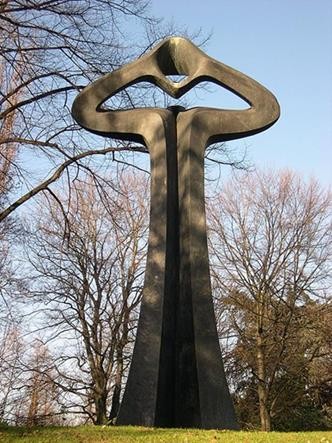 Напишите 15 определений (одиночных или развёрнутых), которые помогут воспроизвести, порождаемое ей настроение.Дайте произведению название.Дайте не более пяти пояснений выбора названия.Задание направлено на выявление уровня эмоционально-оценочного суждения участника о произведении искусства. Участник демонстрирует навыки анализа произведения искусства на основе средств выразительности, свойственных конкретному виду искусства. В данном случае знание названия и автора произведения не является главным в ответе. Особое внимание уделяется уровню понимания художественного образа. Для выполнения задания необходимо знать выразительные средства и возможности разных видов искусства, их значение в создании художественного образа.Творческая составляющая задания может быть усложнена предложением составить словесное описание замысла произведения – как заказ скульптору, указав характерные черты изображаемого и способы достижения в их передаче.ПРИМЕРЫ ЗАДАНИЙ ТРЕТЬЕГО ТИПАКЛАССОпределите художественное полотно по фрагменту. Напишите: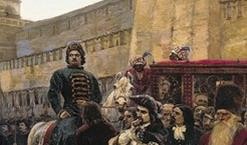 Что изображено на полотне.Название работы.Полное имя ее автора.Время, когда он жил и творил.Какую часть в композиции занимает представленный фрагмент.Опишите общую композицию работы.Назовите	значимые	запоминающиеся	детали,	их	место	в	композиции	и художественные функции.Напишите названия произведений живописного искусства этого жанра и полные имена их авторов.Укажите известные работы этого художника.Комментарий к ответу: В. И. Суриков «Утро стрелецкой казни».Творческим усложнением задания может стать предложение составить проект выставки, на которой будут демонстрироваться работы этого художника или их репродукции.КЛАССПредлагается для просмотра видеофрагмент из балета без указания названия, которое участникам предстоит определить («Ромео и Джульетта».   Партия Джульетты. Музыка С. С. Прокофьева).Задание.Напишите название произведения.Напишите имена авторов музыки и драматического произведения.Определите эмоциональную доминанту эпизода, выразите ее письменно.Напишите, с помощью каких средств выразительности создаётся художественный образ во фрагменте.Таблица к заданиюТворческим усложнением задания может стать предложение составить заказ композитору, описывающий название и настроение эпизода и средства его достижения.КЛАССНапишите	имена	авторов	и	названия	произведений	искусства,	в	которых основополагающим доминантным является белый цвет (не более пяти примеров).Определите и опишите кратко функцию цвета в этих произведениях (более трех характеристик), эмоциональную доминанту каждого из них. Обоснуйте ответ.Сделайте	вывод-обобщение	(не	более	пяти	предложений)	о	функциях	и возможностях белого цвета в искусстве.Примеры произведений: А. А.   Рылов   «В   голубом   просторе»   –   белые   облака; В. В. Пукирев «Неравный брак» – белое платье невесты; М. Греков «Трубачи Первой Конной армии» – белые лошади, А. Дейнека «Оборона Севастополя» – белая одежда защитников, И. Глазунов «Два князя» – белая лошадь у младшего князя.Пример возможного усложнения задания.Рассмотрите представленные произведения. Напишите, что в них общего и чем они отличаются?Какими эмоциональными доминантами, по Вашему мнению, хотел наделить художник каждое произведение?Творческая составляющая задания может быть усложнена предложением составить словесное описание замысла пейзажа – как заказа художнику, указав желаемую композицию, ракурс, характерные черты изображаемого и способы их достижения.ПРИМЕРЫ ЧЕТВЕРТОГО ТИПА ЗАДАНИЙ9 КЛАССВ таблице перепутаны понятия и их определения.Соотнесите понятия с их определениями.Внесите в таблицу ответа буквы, соответствующие цифрам.Дайте определение оставшимся понятиям.Таблица для ответаПример ответа:Творческим усложнением задания может стать составление синквейна, связанного с одним из понятий в задании по выбору участника или составителей.Даны изображения 6–8 архитектурных сооружений двух-трех разных стилей.Соберите номера сооружений в группы по стилям.Напишите отличительные характерные признаки каждого архитектурного стиля.Задание      может      быть      усложнено      предложением      расположить      группы в хронологической последовательности.Представьте свой вариант концепции парка архитектуры на основе данных примеров.Творческим усложнением задания может стать предложение создать концепцию выставки, раскрывающей особенности одного или нескольких   архитектурных   стилей (по решению составителей) с указанием типов экспонатов, демонстрируемых на ней.Перечень архитектурных сооружений в задании:Большой театр – классицизм, Москва.Бранденбургские ворота – классицизм, Берлин.Дворец дожей – готика, Венеция.Дом Пашкова – классицизм, Москва.Собор Парижской Богоматери (Нотр-Дам де Пари) – готика, Париж.Казанский собор – классицизм, Санкт-Петербург.Пример 1.Вы куратор проекта выставки, посвященной истории русского кинематографа.Наметьте основные группы экспонатов.Дайте образное название каждой группе.Предложите общее название выставки и ее девиз.Один из экспонатов будет выделен и займет центральную стену. Какой?Какие средства интерактивности Вы предложите посетителям?Задание может быть сопровождено иллюстративным рядом, дающим подсказки тому, что может быть представлено в экспозиции: фотографии зданий кинотеатров, портреты деятелей кино, макеты декораций, эскизы костюмов, киноафиши, кинокадры. Задание может быть усложнено предложением проверить правильность информации на табличках к экспонатам, в которых могут быть даны неточные или перепутанные сведения.Пример 2.Вам предложили составить программу кинолектория по произведениям мировой классической литературы и представили проспект имеющихся в наличии фильмов.По кадрам, представленным в проспекте, определите:Сколько фильмов в Вашем распоряжении.Напишите их названия.Укажите автора одноименного произведения мировой литературы, по которому поставлен фильм.Укажите язык оригинала художественного произведения.Подчеркните	название	фильма,	который	не	подходит	к	предложенной проблематике кинолектория.Творческим усложнением задания может стать предложение составить заказ композитору, в котором необходимо назвать эпизод кинофильма, охарактеризовать его ведущее настроение и предполагаемые художественные средства его достижения.Методические рекомендации по подготовке олимпиадных заданий творческого тура муниципального этапаМетодические рекомендации к проведению творческого тура аналогичны методическим рекомендациям школьного этапа (см. п. 5.2.). На усмотрение муниципальной предметно-методической комиссии тур может проводиться как самостоятельный, либо творческий элемент включается и усиливается в завершающем задании теоретического тура.В комплект олимпиадных заданий муниципального этапа по каждой возрастной группе (классу) входит:бланк заданий (см. пример оформления в Приложении 1);бланк ответов (см. пример оформления в Приложении 2);критерии и методика оценивания выполненных олимпиадных заданий (см. пример оформления в Приложении 3).К олимпиадным заданиям предъявляются следующие общие требования:соответствие уровня сложности заданий заявленной возрастной группе;тематическое разнообразие заданий;корректность формулировок заданий;указание максимального балла за каждое задание и за тур в целом;соответствие заданий критериям и методике оценивания;наличие заданий, выявляющих склонность к научной деятельности и высокий уровень интеллектуального развития участников;наличие   заданий,   выявляющих    склонность    к    получению    специальности, для поступления на которую(-ые) могут быть потенциально востребованы результаты олимпиады;недопустимо наличие заданий, противоречащих правовым, этическим, эстетическим, религиозным нормам, демонстрирующих аморальные, противоправные модели поведения и т.п.;недопустимо наличие заданий, представленных в неизменном виде, дублирующих задания прошлых лет, в том числе для другого уровня образования.Бланки ответов не должны содержать сведений, которые могут раскрыть содержание заданий.При разработке бланков ответов необходимо учитывать следующее:первый лист бланка ответов – титульный. На титульном листе должна содержаться следующая информация: указание этапа олимпиады (школьный, муниципальный); текущий учебный год; поле, отведенное под код/шифр участника; строки для заполнения данных участником (Ф.И.О., класс, полное наименование образовательной организации) (пример титульного листа Приложение 2);второй и последующие листы содержат поле, отведенное под код/шифр участника; указание номера задания; поле для выполнения задания участником (разлинованный лист, таблица, схема, рисунок, и т.д.); максимальный балл, который может получить участник за его выполнение; поле для выставления фактически набранных баллов; поле для подписи членов жюри.При разработке критериев и методики выполненных олимпиадных заданий важно руководствоваться следующими требованиями:полнота (достаточная детализация) описания критериев и методики оценивания выполненных олимпиадных заданий и начисления баллов;понятность, полноценность и однозначность приведенных индикаторов оценивания;дифференциация критериев с учетом сложности выполняемого задания и класса;детализация показателей, раскрывающих содержание критерия.При составлении заданий, бланков ответов, критериев и методики оценивания выполненных олимпиадных заданий необходимо соблюдать единый стиль оформления. Рекомендуемые технические параметры оформления материалов:размер бумаги (формат листа) – А4;размер полей страниц: правое – 1 см, верхнее и нижнее – 2 мм, левое – 3 см;размер колонтитулов – 1,25 см;отступ первой строки абзаца – 1,25 см;размер межстрочного интервала – 1,5;размер шрифта – кегль не менее 12;тип шрифта – Times New Roman;выравнивание – по ширине;нумерация страниц: страницы должны быть пронумерованы арабскими цифрами в центре нижней части листа без точки с соблюдением сквозной нумерации ко всему документу;титульный лист должен быть включен в общую нумерацию страниц бланка ответов, номер страницы на титульном листе не ставится;рисунки и изображения должны быть в цвете хорошего разрешения (качества);таблицы и схемы должны быть четко обозначены, сгруппированы и рационально размещены относительно параметров страницы.Перечень справочных материалов, средств связи и электронно- вычислительной техники, разрешенных к использованию во время проведения олимпиадыПри выполнении заданий теоретического и практического туров олимпиады допускается пользование только орфографическим словарем и персональными компьютерами, предоставленными организаторами в соответствии с требованиями, предусмотренными в заданиях и критериях оценивания. Запрещается пользоватьсяпринесенными с собой калькуляторами, справочными материалами, средствами связи и электронно-вычислительной техникой.Критерии и методика оценивания выполненных олимпиадных заданийПри оценивании выполнения олимпиадных заданий школьного и муниципального этапов учитывается следующие критерии:глубина и широта понимания вопроса: логичное и оправданное расширение ответа на поставленный вопрос с использованием внепрограммного материала;своеобразие подхода к раскрытию темы и идеи анализируемого произведения искусства (нахождение оправданно оригинальных критериев для систематизации предложенного материала);знание специальных терминов и умение ими пользоваться;знание имен авторов, названий произведений искусства, места их нахождения;умение проводить художественный анализ произведения искусства;умение соотносить характерные черты произведения искусства со временем его создания, чертами культурно-исторической эпохи, направления или течения в искусстве;умение хронологически соотносить предлагаемые произведения искусства;умение проводить сравнительный анализ двух или нескольких произведений искусства (в том числе разных видов искусств);логичность изложения ответа на поставленный вопрос;аргументированность излагаемой в ответе позиции: приведение фактов, имен, названий, точек зрения;умение передавать свои впечатления от произведения искусства (лексический запас, владение стилями);грамотность изложения: отсутствие грубых речевых, грамматических, стилистических, орфографических (особенно в терминах, названиях жанров, направлений, произведений искусства, именах их авторов), пунктуационных ошибок;наличие или отсутствие фактических ошибок.Баллы могут начислять за следующие показатели при выполнении задания:логика ответа на поставленный вопрос;правильный выбор принципа систематизации (классификации) предложенного материала;знание специальных терминов разных видов искусств;уместное использование специальной терминологии;знание имен авторов произведений разных видов искусств,знание названий произведений искусства;правильное употребление жанров;знание места нахождения произведений искусства;знание периодизации культурно-исторических эпох;знание характерных особенностей художественных стилей, направлений;проведение художественного анализа произведения искусства;проведение сравнительного анализа произведений искусств (двух и более, разных видов искусств);соотнесение произведения искусства со временем его создания, чертами культурно- исторической эпохи, направления или течения в искусстве;хронологическое соотношение произведений искусств;аргументация (приведение фактов, имен, названий, точек зрения);передача впечатлений от произведения искусства (лексика, стилистика).При наличии фактических ошибок в терминологии, фамилии и имени автора баллы не начисляются.Например, при детализации баллов за ответ можно заложить следующую градацию: по 2 балла за каждое правильно названное определение термина, 2 балла за номинативное название (например, «Железный человек»); 4 балла за название, вскрывающее символ или метафору работы (например, «Крик к Небесам»); 6 баллов за название, использующее цитату (например, «Глас вопиющего в пустыне»); по 2 балла за каждое из пяти пояснений к названию; по 1 баллу за каждое эмоциональное определение; указание имени автора произведения – 1 балл, указание отчества автора произведения – 1 балл, правильное указание фамилии автора – 1 балл и т.д.Рекомендуемая максимальная оценка за теоретический тур не более 200 баллов.Критерии оценки задания пятого типа школьного этапа – социокультурного проекта.Участник точно выполняет предложенное техническое задание. По 2 баллаза каждый удачно составленный слайд. 10 баллов.В	презентации	представлены	биографические	данные	выбранного	автора. По 2 балла за каждый значимый факт. Не более 10 баллов.В презентации содержатся отсылки к мемориальным местам, музеям и коллекциям, в которых хранятся работы. По 2 балла за каждое значимое называние. Не более 10 баллов.В презентации уделяется внимание анализу произведений. По 2 балла за каждое замечание, связанное с анализом. Не более 10 баллов.Участник   рассматривает    творчество    выбранного    художника    в    соотнесении с особенностями художественно-исторического времени. По 4 балла за каждую особенность времени. Не более 20 баллов.В презентации представлен диалог культур, рассмотрена связь произведений выбранного художника с предшествующими или последующими явлениями искусства. По 4 балла за каждое соотнесение. Не более 20 баллов.Участник находит интересные, редкие иллюстрации и факты. По 4 балла за каждый интересный и редкий факт. Не более 16 баллов.Участник использует авторитетные ресурсы, сайты, библиотеки и делает на них ссылки. 4 балла.Рекомендуемая максимальная оценка за творческий тур 100 баллов.Оценка выполнения участником любого задания не может быть отрицательной,минимальная оценка, выставляемая за выполнение отдельно взятого задания 0 баллов.Итоговая оценка за выполнение заданий определяется путём сложения суммы баллов, набранных участником за выполнение   заданий   теоретического   и   творческого   туров (на школьном этапе) с последующим приведением к 100-балльной системе.Приведение к 100-балльной системе осуществляется следующим образом: 200+100 = максимально возможная сумма баллов за два тура.144 (теоретический тур) + 78 (творческий тур) = реально полученная сумма баллов за два тура.Перевод баллов осуществляем по формуле100 ÷ (200 +100) × (144+78) = 100÷300×222 = 73,99. Результат округляется до сотых.Использование учебной литературы и интернет-ресурсов при подготовке школьников к олимпиадеПри подготовке участников к школьному и муниципальному этапам олимпиады целесообразно использовать следующие нижеприведенные источники.Основные источникиСергеева Г. П., Кашекова И. Э., Критская Е. Д. Искусство: учебник 8–9- класс. – М.: Просвещение, 2020.Данилова Г. И. Искусство: учебник 5 класс. – М.: Дрофа, 2020.Данилова Г. И. Искусство: учебник 6 класс. – М.: Дрофа, 2020.Данилова Г. И. Искусство: учебник 7 класс. – М.: Дрофа, 2020.Данилова Г. И. Искусство: учебник 8 класс. – М.: Дрофа, 2020.Данилова Г. И. Искусство: учебник 10 класс. – М.: Дрофа, 2020.Данилова Г. И. Искусство: учебник 11 класс. – М.: Дрофа, 2020.Емохонова Л. Г. Мировая художественная культура: учебник 10 класс. – М.: Академия, 2020.Емохонова Л. Г. Мировая художественная культура: учебник 11 класс. – М.: Академия, 2020.Рапацкая Л. А. Мировая художественная культура (в 2 частях): учебник 10 класс.– М.: Владос, 2020.Рапацкая Л. А. Мировая художественная культура (в 2 частях): учебник 11 класс. – М.: Владос, 2020.Солодовников Ю. А. Мировая художественная культура: учебник 10 класс. – М.: Просвещение, 2020.Солодовников Ю. А. Мировая художественная культура: учебник 11 класс. – М.: Просвещение, 2020.Дополнительные источники:Единая	коллекция	цифровых	образовательных	ресурсов	–	http://school- collection.edu.ru/catalog«Культура.РФ» – гуманитарный просветительский проект - https://www.culture.ru/ПРИЛОЖЕНИЯПриложение 1.Форма бланка заданийВСЕРОССИЙСКАЯ ОЛИМПИАДА ШКОЛЬНИКОВ ПО ИКУССТВУ (МИРОВОЙ ХУДОЖЕСТВЕННОЙ КУЛЬТУРЕ)(	ЭТАП) ТЕОРЕТИЧЕСКИЙ ТУРвозрастная группа (	классы)Уважаемый участник олимпиады!Вам предстоит выполнить теоретические (письменные) и тестовые задания.Время	выполнения	заданий	теоретического	тура	 	академических	часа (	минут).Выполнение	теоретических	(письменных)	заданий	целесообразно	организовать следующим образом:не спеша, внимательно прочитайте задание и определите наиболее верный и полный ответ;отвечая на теоретический вопрос, обдумайте и сформулируйте конкретный ответ только на поставленный вопрос;если Вы отвечаете на задание, связанное с заполнением таблицы или схемы, не старайтесь детализировать информацию, вписывайте только те сведения или данные, которые указаны в вопросе;особое внимание обратите на задания, в выполнении которых требуется выразить Ваше мнение с учетом анализа ситуации или поставленной проблемы. Внимательно и вдумчиво определите смысл вопроса и логику ответа (последовательность и точность изложения). Отвечая на вопрос, предлагайте свой вариант решения проблемы, при этом ответ должен быть кратким, но содержать необходимую информацию;после   выполнения    всех    предложенных    заданий    еще    раз    удостоверьтесь в правильности выбранных Вами ответов и решений.Выполнение заданий целесообразно организовать следующим образом:не спеша, внимательно прочитайте задание;напишите букву (цифру), соответствующую выбранному Вами ответу (в случае использования заданий с выбором ответа из предложенных);продолжайте таким образом работу до завершения выполнения заданий;после	выполнения	всех	предложенных	заданий	еще	раз	удостоверьтесь в правильности ваших ответов;если	потребуется	корректировка	выбранного	Вами	варианта	ответа,	то неправильный вариант ответа зачеркните крестиком и рядом напишите новый.Задание теоретического тура считается выполненным, если Вы вовремя сдаете его членам жюри. Максимальная оценка за задания теоретического тура – 200 баллов.ТЕОРЕТИЧЕСКИЙ ТУРЗадание 1.Напишите имена авторов и названия произведений искусства, в которых основополагающим доминантным является белый цвет (не более пяти примеров).Определите и опишите кратко художественную функцию цвета в этих произведениях (более трех характеристик), эмоциональную доминанту каждого из них. Обоснуйте ответ.Сделайте вывод-обобщение (не более пяти предложений) о функциях и возможностях белого цвета в искусстве.Максимальный балл – 40. Фактический	балл.Приложение 2.Форма бланка ответовТИТУЛЬНЫЙ ЛИСТВсероссийская олимпиада школьников	этапЗаполняется ПЕЧАТНЫМИ БУКВАМИ чернилами черного или синего цвета по образцам:ПРЕДМЕТ	КЛАССДАТА	.	.ШИФР УЧАСТНИКАФАМИЛИЯ ИМЯ ОТЧЕСТВОДокумент, удостоверяющий личностьсвидетельство о рождениипаспортГражданствоРоссийская ФедерациясерияномерИноеДата рождения	.	.Домашний телефон участника	+  7Мобильный телефон участника	+ 7 Электронный адрес участникаМуниципалитетСокращенное наименование образовательной организации (школы)Сведения о педагогах-наставникахФамилия ИмяОтчествоСокращенное наименование образовательной организации (школы)Фамилия Имя ОтчествоСокращенное наименование образовательной организации (школы)Личная подпись участника	Все поля обязательны к заполнению!Бланк ответовЗадание 1.1.   	2.   	3.   	4.   	Оценочные баллы: максимальный – 40 баллов; фактический –	баллов.Подписи членов жюри:  	Приложение 3.Критерии и методика оценивания выполненных олимпиадных заданийВСЕРОССИЙСКАЯ ОЛИМПИАДА ШКОЛЬНИКОВ ПО ИКУССТВУ (МИРОВОЙ ХУДОЖЕСТВЕННОЙ КУЛЬТУРЕ) ПРЕДМЕТНО-МЕТОДИЧЕСКАЯ КОМИССИЯКРИТЕРИИ И МЕТОДИКА ОЦЕНИВАНИЯ ВЫПОЛНЕННЫХ ОЛИМПИАДНЫХ ЗАДАНИЙ ТЕОРЕТИЧЕСКОГО ТУРАвозрастной группы (	класс)	_ этапа всероссийской олимпиады школьников по искусству (мировой художественной культуре)2021/2022 учебный годПо теоретическому туру максимальная оценка результатов участника каждой возрастной   группы   определяется   арифметической   суммой   всех   баллов,   полученных за выполнение заданий и не должна превышать 200 баллов.Пример критериев по заданию теоретического тура.Задание 1.Дано 6 фрагментов текстов по истории театра.А) Объедините в три пары номера текстов, относящихся к одному и тому же периоду развития театра.Б) Запишите названия периодов и соответствующие им пары в таблицу.Шекспир, становление светских форм городского представления, высокая комедия Возрождения.Песнь козлов, орхестра, хор, котурны, Эсхил, Софокл, Еврипид. В основе театрального действа – мистерии в честь Диониса. Аристотель «Поэтика».Ориентация на учение Аристотеля об иерархии жанров. Идеалы абсолютизма, тип героя, который преодолевает свою страсть, подчиняет свои чувства интересам государства, борется за честь и славу.Драматургия строится на жанровых смешениях комедийного и трагического, разрабатывает   светские сюжеты, заимствует   из античности сюжетные ходы, связанные с переодеваниями, кораблекрушениями, путаницей с близнецами, глубоко раскрывает внутренний мир человека и ярко, поэтично воссоздает его.В драматургии соблюдаются правила трех единств: единства места, времени и действия. Игра актёров очень далека от какого-либо жизненного правдоподобия. Она строится на канонизированных, отточенных условных приемах выразительности, стилизованных движениях   и   жестах.   Все   пьесы   традиционного   репертуара   делятся на трагедии, пишущиеся торжественным стихом, высоким стилем, и комедии, пишущиеся в прозе.Искусство основывается на принципе подражания природе, на представлениях о разумной закономерности   мира;   стремится   к   выражению   возвышенных   идеалов, к симметрии и строгой организованности, логичным и ясным пропорциям, к гармонии формы и содержания.Максимальный балл – 9.Фактический –          балл.Образец оценочного листа по заданию.Задание 1.Пример критериев по заданию творческого тура.По творческому туру максимальная оценка результатов не должна превышать 100 баллов.Задание.Вы куратор проекта выставки, посвященной истории русского кинематографа.Наметьте основные группы экспонатов.Дайте образное название каждой группе.Предложите общее название выставки и ее девиз.Назовите по нескольку экспонатов в каждой группе (общее их число не должно превышать 15).Один из экспонатов будет выделен и займет центральную стену. Какой?Какие средства интерактивности Вы предложите посетителям? Как их расположите на выставке?Образец оценочного листа по творческому туру3.7. Испанский языкУтверждены на заседании центральной предметно-методической комиссии всероссийской олимпиады школьников по испанскому языку(Протокол № 4 от 17.06.2021 г.)МЕТОДИЧЕСКИЕ РЕКОМЕНДАЦИИпо организации и проведению школьного и муниципального этапов всероссийской олимпиады школьников по испанскому языкув 2021/2022 учебном годуСодержаниеВведение	349Порядок организации и проведения школьного и муниципального этапов олимпиады	350Общие рекомендации по разработке требований к проведению школьногои муниципального этапов олимпиады	351Необходимое материально-техническое обеспечение для выполнения заданийшкольного этапа олимпиады	352Необходимое материально-техническое обеспечение для выполнения заданий муниципального этапа олимпиады	353Принципы формирования комплектов заданий и методические подходы к составлению заданий школьного этапа олимпиады	354Принципы формирования комплектов заданий и методические подходы к составлению заданий муниципального этапа олимпиады	360Перечень справочных материалов, средств связи и электронно-вычислительнойтехники, разрешенных к использованию во время проведения олимпиады	367Критерии и методика оценивания выполненных олимпиадных заданий	367Использование учебной литературы и интернет-ресурсов при подготовке школьниковк олимпиаде	372ПРИЛОЖЕНИЯ	374Приложение 1. Форма бланка заданий	374Приложение 2. Форма бланка ответов	387Приложение 3. Форма ведомости оценивания работ участников олимпиады	392ВведениеНастоящие рекомендации подготовлены центральной предметно-методической комиссией по испанскому языку в соответствии с Порядком проведения всероссийской олимпиады школьников, утвержденным приказом Министерства просвещения Российской Федерации от 27 ноября 2020 г. № 678 «Об утверждении Порядка проведения всероссийской олимпиады школьников» и предназначены для использования муниципальными и региональными предметно-методическими комиссиями, а также организаторами школьного и муниципального этапов олимпиады.Олимпиада   по   испанскому   языку   проводится   в   целях   выявления   и   развития у обучающихся творческих способностей и интереса к научно-исследовательской деятельности, пропаганды научных знаний.Сроки окончания этапов олимпиады: школьного этапа – не позднее 01 ноября; муниципального этапа – не позднее 25 декабря.Форма проведения олимпиады – очная. При проведении олимпиады допускается использование информационно-коммуникационных технологий в части организации выполнения олимпиадных заданий, анализа и показа олимпиадных заданий, процедуры апелляции при условии соблюдения требований законодательства Российской Федерации в области защиты персональных данных.Решение   о    проведении    школьного    и    муниципального    этапов    олимпиады с использованием информационно-коммуникационных технологий принимается организатором школьного и муниципального этапов олимпиады по согласованию с органом исполнительной власти субъекта Российской Федерации, осуществляющим государственное управление в сфере образования.Школьный этап олимпиады проводится по заданиям, разработанным для 5–11 классов, муниципальный – для 7–11 классов. Участник каждого этапа олимпиады выполняет олимпиадные задания, разработанные для класса, программу которого он осваивает, или для более старших классов. В случае прохождения участников, выполнивших задания, разработанные для более старших классов по отношению к тем, программы которых они осваивают, на следующий этап олимпиады, указанные участники и на следующих этапах олимпиады выполняют олимпиадные задания, разработанные для класса, который они выбрали на предыдущем этапе олимпиады, или более старших классов.Методические рекомендации включают:порядок организации и проведения школьного и муниципального этапов олимпиады, общие рекомендации по разработке требований к их проведению;методические подходы к составлению олимпиадных заданий и принципы формирования комплектов олимпиадных заданий для школьного и муниципального этапов олимпиады;необходимое материально-техническое обеспечение для выполнения олимпиадных заданий;перечень справочных материалов, средств связи и электронно-вычислительной техники, разрешенных к использованию во время проведения олимпиады;критерии и методику оценивания выполненных олимпиадных заданий;перечень рекомендуемых источников для подготовки школьников к олимпиаде.Дополнительную информацию по представленным методическим материалам можно получить по   электронной   почте,   обратившись   по   адресу   liliamoiseenko@gmail.com в центральную предметно-методическую комиссию всероссийской олимпиады школьников по испанскому языку.Порядок организации и проведения школьного и муниципального этапов олимпиадыШкольный	этап	олимпиады	состоит	из	одного	(письменного)	тура индивидуальных состязаний участников.Письменный тур.Длительность письменного тура составляет:класс – 2 академических часа (90 минут);класс – 2 академических часа (90 минут);класс – 3 академических часа (135 минут);класс – 3 академических часа (135 минут);класс – 3 академических часа (135 минут);класс – 3 академических часа (135 минут);класс – 3 академических часа (135 минут).Школьный этап всероссийской олимпиады по испанскому языку проводится с использованием единого комплекта заданий для каждой группы участников. При этом с учётом разницы в подготовке, языковой и речевой компетенциях обучающихся участников олимпиады целесообразно разделить на три возрастные группы (5–6, 7–8 и 9–11 классы). Для каждой из указанных групп рекомендуется подготовить отдельный комплект заданий с возрастающей степенью сложности от группы к группе, однако в каждый комплектрекомендуется включать все виды   заданий   всероссийской   олимпиады   школьников по испанскому языку на школьном этапе.Для проведения письменного тура необходимы аудитории, в которых каждому участнику олимпиады должно быть предоставлено отдельное рабочее место. Все рабочие места участников олимпиады должны обеспечивать им равные условия, соответствовать действующим на момент проведения олимпиады санитарно-эпидемиологическим правилам и нормам.Муниципальный этап олимпиады состоит из одного тура индивидуальных состязаний участников (письменного).Письменный тур.Длительность письменного тура составляет:класс – 4 академических часа (180 минут);класс – 4 академических часа (180 минут);класс – 4 академических часа (180 минут);класс – 4 академических часа (180 минут);класс – 4 академических часа (180 минут).Муниципальный этап всероссийской олимпиады по испанскому языку проводится с использованием единого комплекта заданий для каждой группы участников. При этом с учётом разницы в подготовке, языковой и речевой компетенциях обучающихся участников олимпиады целесообразно разделить на две возрастные группы (7–8 и 9–11 классы). Для каждой из указанных групп рекомендуется подготовить отдельный комплект заданий с возрастающей степенью сложности от группы к группе, однако в каждый комплект рекомендуется включать все виды заданий всероссийской олимпиады школьников по испанскому языку.Для проведения письменного тура необходимы аудитории, в которых каждому участнику олимпиады должно быть предоставлено отдельное рабочее место. Все рабочие места участников олимпиады должны обеспечивать им равные условия, соответствовать действующим на момент проведения олимпиады санитарно-эпидемиологическим правилам и нормам.Общие рекомендации по разработке требований к проведению школьного и муниципального этапов олимпиадыТребования к проведению школьного и муниципального этапов олимпиады разрабатываются соответственно муниципальными и региональными предметно-методическими комиссиями с учетом методических рекомендаций центральной предметно- методической комиссии и утверждаются организаторами соответствующих этапов олимпиады.В требования, помимо общей информации, характеризующей соответствующий этап олимпиады (дата проведения, порядок регистрации участников, время начала этапа, процедуры кодирования и декодирования работ, порядок проверки и оценивания работ, процедуры анализа заданий олимпиады и их решений, процедуры показа проверенных работ участников олимпиады, процедуры проведения апелляций и подведения итогов соответствующего этапа) рекомендуется включить следующую информацию, касающуюся соответствующего этапа олимпиады:материально-техническое обеспечение;перечень справочных материалов, средств связи и электронно-вычислительной техники, разрешенных к использованию во время проведения олимпиады.Во время конкурсов участникам запрещается пользоваться любой справочной литературой, собственной бумагой, электронными вычислительными средствами и любыми средствами связи, включая электронные часы с возможностью подключения к Интернету.Необходимое материально-техническое обеспечение для выполнения заданий школьного этапа олимпиадыДля проведения всех мероприятий олимпиады необходима соответствующая материальная база, которая включает в себя элементы для проведения письменного тура.Письменный тур. Каждому участнику при необходимости должны быть предоставлены предусмотренные для выполнения заданий средства. Желательно обеспечить участников гелевыми или капиллярными ручками с чернилами одного, установленного организатором цвета.Предлагаемое ниже описание предназначено для оптимального материально- технического обеспечения проведения письменного тура школьного этапа всероссийской олимпиады школьников по испанскому языку в 2021/22 учебном году. Оно предполагает выполнение ряда требований, апробированных оргкомитетами и жюри олимпиад по другим иностранным языкам в различных городах России. В частности, предлагается выполнение следующих требований:во всех рабочих аудиториях должны быть часы, поскольку выполнение заданий требует контроля над временем;для проведения конкурса на аудирование требуются CD-проигрыватели и динамики в каждой аудитории. В аудитории должна быть обеспечена хорошая акустика.В каждой аудитории, где проводится конкурс, должен быть свой диск с записью задания. Помимо необходимого количества комплектов заданий и листов ответов, в аудитории должны быть запасные ручки, запасные комплекты заданий и запасные листы ответов. Центральная предметно-методическая комиссия рекомендует размножать материалы заданий в формате А4 и не уменьшать формат, поскольку это существенно затрудняет выполнение заданий письменного тура и требует от участников значительных дополнительных усилий;для проведения всех прочих конкурсов письменного тура не требуется специальных технических средств. Помимо необходимого количества комплектов заданий и листов ответов, в аудитории должны быть запасные ручки, запасные комплекты заданий, запасные листы ответов и бумага для черновиков.Необходимое материально-техническое обеспечение для выполнения заданий муниципального этапа олимпиадыДля проведения всех мероприятий олимпиады необходима соответствующая материальная база, которая включает в себя элементы для проведения письменного тура.Письменный тур. Каждому участнику при необходимости должны быть предоставлены предусмотренные для выполнения заданий средства. Желательно обеспечить участников гелевыми или капиллярными ручками с чернилами одного, установленного организатором цвета.Предлагаемое ниже описание предназначено для оптимального материально- технического обеспечения проведения письменного тура муниципального этапа всероссийской олимпиады школьников по испанскому языку в 2021/22 учебном году. Оно предполагает выполнение ряда требований, апробированных оргкомитетами и жюри олимпиад по другим иностранным языкам в различных городах России. В частности, предлагается выполнение следующих требований:во всех рабочих аудиториях должны быть часы, поскольку выполнение заданий требует контроля над временем;для проведения конкурса на аудирование требуются CD-проигрыватели и динамики в каждой аудитории. В аудитории должна быть обеспечена хорошая акустика. В каждой аудитории, где проводится конкурс, должен быть свой диск с записью задания. Помимо необходимого количества комплектов заданий и листов ответов, в аудитории должны быть запасные ручки, запасные комплекты заданий и запасные листы ответов. Центральная предметно-методическая комиссия рекомендует размножать материалызаданий в формате А4 и не уменьшать формат, поскольку это существенно затрудняет выполнение заданий письменного тура и требует от участников значительных дополнительных усилий;для проведения всех прочих конкурсов письменного тура не требуется специальных технических средств. Помимо необходимого количества комплектов заданий и листов ответов, в аудитории должны быть запасные ручки, запасные комплекты заданий, запасные листы ответов и бумага для черновиков.Принципы формирования   комплектов   заданий   и   методические   подходы к составлению заданий школьного этапа олимпиадыМетодические рекомендации по подготовке олимпиадных заданий письменного тура.Структура письменного тура школьного этапа:аудирование;лексико-грамматический тест;лингвострановедческая викторина;чтение.Одним из наиболее сложных конкурсов на олимпиаде является Аудирование, что связано с тем, что аудитивные навыки вырабатываются у школьников достаточно долго и формируются с опозданием относительно других языковых и речевых компетенций. Поэтому при составлении этого задания необходимо ориентироваться на то, что участники Олимпиады должны в основном понимать на слух выдержанное в естественном темпе сообщение повседневного, общественно-политического или бытового характера, связанного с молодежной тематикой испаноязычных стран. При этом они должны уметь выделять главную и второстепенную информацию в предъявленной им аудиозаписи.Поиск аутентичных материалов для этого задания целесообразно вести на сайтах испаноязычных радиостанций, в архивах которых можно обнаружить различные аудиофайлы с небольшими (до 2–3 минут) радиопередачами, интервью, репортажами. Не следует при этом увлекаться длительными сюжетами. Для учащихся 5–6 классов достаточно небольшого аудиофрагмента временем звучания до 1–1,5 минут, для учащихся 7–8 классов – до 2–2,5 минут. Учащиеся 9–11 классов могут прослушать аудиотекст длительностью до 3 минут. Кроме того, на школьном этапе нецелесообразно излишне усложнять задания, включать в их формулировки незнакомые или неактивные слова и выражения.Задание по аудированию обычно включает две части: в первой необходимо определить, верно или неверно данное высказывание, относящееся к аудиотексту (всего 7 вопросов). Во второй части предлагаются, как правило, 8 вопросов по содержанию аудиотекста с тремя вариантами ответа к ним. Для младших классов можно ограничить количество вариантов двумя. Необходимо непременно дать время участникам познакомиться с заданием до его прослушивания (в течение 2–3 минут), предоставить им возможность обдумать варианты после первого прослушивания (также в течение 2–3 минут), а затем предъявить аудиотекст повторно. После окончания прослушивания участникам школьного этапа предоставляется возможность перенести ответы в бланки (1 минута).Перед прослушиванием первого отрывка член жюри включает аудиозапись и дает возможность участникам прослушать самое начало аудиотекста – первые 10 секунд. Затем запись выключается, и член жюри обращается к аудитории с вопросом, хорошо ли всем слышно. Если в аудитории кто-то из участников плохо слышит запись, то регулируется громкость звучания, устраняются все технические неполадки, влияющие на качество звучания. После устранения неполадок аудиозапись возвращается на самое начало и еще раз прослушивается вводная часть с инструкциями. После инструкций аудиозапись не останавливается и прослушивается до самого конца.Все задание аудирования записано на диск: звучащий текст (дважды), предусмотренные паузы. Транскрипция звучащих отрывков находится у члена жюри в аудитории, где проводится аудирование. Транскрипция не входит в комплект раздаточных материалов для участников и не может быть выдана участникам во время проведения конкурса. Член жюри включает запись и выключает ее, услышав последнюю фразу транскрипции. Во время аудирования участники не могут задавать вопросы членам жюри или выходить из аудитории, так как шум может нарушить процедуру проведения конкурса. Время проведения конкурса ограничено временем звучания аудиозаписи.Очень важно проводить этот конкурс синхронно во всех аудиториях конкретной возрастной группы во время школьного этапа олимпиады.Пример формулировки задания по аудированию.Задание 1. Прослушайте текст и ответьте на вопрос, правдиво ли данное утверждение или ложно (verdadero o falso). Укажите выбранный вариант под (рядом с) соответствующей цифрой в талоне ответов.Hace diez siglos en España se hablaba en Latín.verdadero;falso.Задание 2. Прослушайте текст ещё раз и ответьте на поставленные вопросы, выбрав вариант ответа из трёх предложенных. Укажите выбранный вариант под (рядом с) соответствующей цифрой в талоне ответов.El primer texto en español es/sonUnos comentarios;Un poema;Una novela.Это задание может быть оценено максимально в 15 баллов.Содержание задания для конкурса Лексико-грамматический тест в первую очередь имеет целью проверку лексических и грамматических умений и навыков участников олимпиады, их способности узнавать и понимать основные лексико-грамматические единицы испанского языка в письменном тексте, а также умения выбирать, распознавать и использовать нужные лексико-грамматические единицы, адекватные коммуникативной задаче (или ситуации общения). Эти компетенции проверяются непременно на целостных текстах, в которые при составлении задания вносятся пропуски.В целом предлагается заполнить 20 пропусков в оригинальном тексте. Участники олимпиады должны внести в талон ответов подходящие по смыслу формы, выбрав их из предложенных вариантов (a, b, c).Пример формулировки задания для конкурса Лексико-грамматический тест.Задание 1. Заполните пропуски в тексте подходящими по смыслу формами, выбрав их из предложенных вариантов. Внесите выбранные варианты (a, b, c) в талон ответов под (рядом с) соответствующей цифрой.Un proyecto (1) ... participan quince instituciones y la Unión Europea, con un presupuesto de 8,6 millones de euros.en lo que;sino que;en el que.Это задание может быть оценено максимально в 20 баллов.Лингвострановедческая викторина предусматривает выбор одного из нескольких вариантов     ответов     на     10     вопросов.      В     2021/2022      учебном     году     задание по лингвострановедению может включать две части:история и география (в которой участникам должны быть предложены вопросы, связанные с общей географией и историей испаноязычных стран);литература и искусство (в которой должны содержаться вопросы, связанные с жизнью и творчеством классиков литературы, а также музыкантов, художников, архитекторов и т. д. испаноязычных стран).Подобный подход призван, с одной стороны, сузить сферу подготовки участников, а, с другой, – пробудить их интерес к конкретным фактам и событиям истории, культуры литературы, науки, спорта и политики испаноязычных стран.Пример формулировки задания для конкурса Лингвострановедческая викторина.Задание 1. Выберите город, регион или страну, которым соответствует данное утверждение. Укажите выбранные   варианты   под   (рядом   с)   соответствующей   цифрой в талоне ответов:Para pasar unos días en la Costa del Azahar tenemos que ir aExtremadura;Valencia;Barcelona.Задание 2. Вспомните, что Вы знаете о музеях и художниках Испании. Укажите выбранные варианты под (рядом с) соответствующей цифрой в талоне ответов.Francisco de Goya y Lucientes es autor de“Guernica”;“El entierro del conde Orgaz”;“La maja vestida”.Это задание может быть оценено максимально в 10 баллов.Содержание задания по конкурсу Чтение предполагает проверку того, в какой степени участники олимпиады владеют рецептивными умениями и навыками содержательного анализа испанских письменных текстов различных типов, тематика которых связана с повседневной, общественной и личной жизнью молодежи. При этом проверяются умения вычленить из текста основные компоненты его содержания, установить идентичность или различие между смыслом двух письменных высказываний, имеющих разную структуру и лексический состав, а также восстановить содержательную логику текста и исключить предложенные в задании избыточные или ошибочные варианты. Поиск материалов для этого задания, как и для других заданий, целесообразно вести на сайтах, где можно бесплатно находить статьи испаноязычных газет. Для младших классов тексты целесообразно упрощать, не допуская при этом искажения смысла либо русификации.Задание по чтению включает две части. В первой части лучше всего предложить оригинальный текст актуальной (лучше, молодёжной) тематики объёмом 1000–1500 знаков (в зависимости от уровня сложности). К тексту следует приложить 5 вопросов с тремя вариантами ответа на выбор.Во второй части задания необходимо предложить для чтения другой текст примерно такого же объёма иной тематики, к которому следует приложить 5 высказываний, связанных по смыслу с содержанием текста. Испытуемому необходимо выбрать вариант ответа: правдиво ли данное высказывание (verdadero) или ложно (falso).Пример формулировки задания для конкурса Чтение.Задание 1. Прочитайте текст и выберете правильный ответ на поставленный вопрос. Внесите выбранные варианты (a, b, c) в талон ответов под (рядом с) соответствующей цифрой.El trigo es originariode Asia;de Egipto;de España.Задание 2. Прочитайте текст и ответьте на вопрос, правдиво ли данное утверждение или ложно (verdadero / falso). Укажите выбранные варианты под (рядом с) соответствующей цифрой в талоне ответов.Antes los peregrinos cumplían allí el rito de quemar su ropa vieja.verdadero;falso.Это задание может быть оценено максимально в 10 баллов.В комплект олимпиадных заданий по каждой возрастной группе (классу) входит:бланк заданий (см. пример оформления в Приложении 1);бланк ответов (см. пример оформления в Приложении 2);критерии	и	методика	оценивания	выполненных	олимпиадных	заданий, предназначенные для работы членов жюри.К олимпиадным заданиям предъявляются следующие общие требования:соответствие уровня сложности заданий заявленной возрастной группе;тематическое разнообразие заданий;корректность формулировок заданий;указание максимального балла за каждое задание и за тур в целом;соответствие заданий критериям и методике оценивания;наличие заданий, выявляющих склонность к научной деятельности и высокий уровень интеллектуального развития участников;наличие заданий, выявляющих склонность к получению специальности, для поступления на которую(-ые) могут быть потенциально востребованы результаты олимпиады;недопустимо наличие заданий, противоречащих правовым, этическим, эстетическим, религиозным нормам, демонстрирующих аморальные, противоправные модели поведения и т. п.;недопустимо наличие заданий, представленных в неизменном виде, дублирующих задания прошлых лет, в том числе для другого уровня образования.Бланки ответов не должны содержать сведений, которые могут раскрыть содержание заданий.При разработке бланков ответов необходимо учитывать следующее:первый лист бланка ответов – титульный. На титульном листе должна содержаться следующая информация: указание этапа олимпиады (школьный, муниципальный); текущий учебный год; поле, отведенное под код / шифр участника; строки для заполнения данных участником (Ф.И.О., класс, полное наименование образовательной организации) (пример титульного листа Приложение 2);второй и последующие листы содержат поле, отведенное под код / шифр участника; указание номера задания; поле для выполнения задания участником (разлинованный лист, таблица, схема, рисунок, и т. д.); максимальный балл, который может получить участник за его выполнение; поле для выставления фактически набранных баллов; поле для подписи членов жюри.При разработке критериев и методики выполненных олимпиадных заданий важно руководствоваться следующими требованиями:полнота (достаточная детализация) описания критериев и методики оценивания выполненных олимпиадных заданий и начисления баллов;понятность, полноценность и однозначность приведенных критериев оценивания.При составлении заданий, бланков ответов, критериев и методики оценивания выполненных олимпиадных заданий необходимо соблюдать единый стиль оформления. Рекомендуемые технические параметры оформления материалов:размер бумаги (формат листа) – А4;размер полей страниц: правое – 1 см, верхнее и нижнее – 2 мм, левое – 3 см;размер колонтитулов – 1,25 см;отступ первой строки абзаца – 1,25 см;размер межстрочного интервала – 1,5;размер шрифта – кегль не менее 12;тип шрифта – Times New Roman;выравнивание – по ширине;нумерация страниц: страницы должны быть пронумерованы арабскими цифрами в центре нижней части листа без точки с соблюдением сквозной нумерации ко всему документу;титульный лист должен быть включен в общую нумерацию страниц бланка ответов, номер страницы на титульном листе не ставится.Принципы формирования   комплектов   заданий   и   методические   подходы к составлению заданий муниципального этапа олимпиадыМетодические рекомендации по подготовке олимпиадных заданий письменного тура.Структура письменного тура муниципального этапа:аудирование;лексико-грамматический тест;лингвострановедческая викторина;чтение;креативное письмо.Одним из наиболее сложных конкурсов на олимпиаде является Аудирование, что связано с тем, что аудитивные навыки вырабатываются у школьников достаточно долго и формируются с опозданием относительно других языковых и речевых компетенций. Поэтому при составлении этого задания необходимо ориентироваться на то, что участники олимпиады должны в основном понимать на слух выдержанное в естественном темпе сообщение повседневного, общественно-политического или бытового характера, связанного с молодежной тематикой испаноязычных стран. При этом они должны уметь выделять главную и второстепенную информацию в предъявленной им аудиозаписи.Поиск аутентичных материалов для этого задания целесообразно вести на сайтах испаноязычных радиостанций, в архивах которых можно обнаружить различные аудиофайлы с небольшими (до 2–3 минут) радиопередачами, интервью, репортажами. Не следует при этом увлекаться длительными сюжетами. Для учащихся 7–8 классовдостаточно аудиофрагмента с временем звучания до 2–2,5 минут. Учащиеся 9–11 классов могут прослушать аудиотекст длительностью до 3 минут.Задание по аудированию обычно включает две части: в первой необходимо определить, верно или неверно данное высказывание, относящееся к аудиотексту (всего 7 вопросов). Во второй части предлагаются, как правило, 8 вопросов по содержанию аудиотекста с тремя вариантами ответа к ним. Необходимо непременно дать время участникам познакомиться с заданием до его прослушивания (в течение 2–3 минут), предоставить им возможность обдумать варианты после первого прослушивания (также в течение 2–3 минут), а затем предъявить аудиотекст повторно. После окончания прослушивания участникам муниципального этапа предоставляется возможность перенести ответы в бланки (1 минута).Перед прослушиванием первого отрывка член жюри включает аудиозапись и дает возможность участникам прослушать самое начало аудиотекста – первые 10 секунд. Затем запись выключается, и член жюри обращается к аудитории с вопросом, хорошо ли всем слышно. Если в аудитории кто-то из участников плохо слышит запись, то регулируется громкость звучания, устраняются все технические неполадки, влияющие на качество звучания. После устранения неполадок аудиозапись возвращается на самое начало и еще раз прослушивается    вводная    часть    с    инструкциями.    После    инструкций    аудиозапись не останавливается и прослушивается до самого конца.Вся процедура аудирования записана на диск: задания, предусмотренные паузы, звучащий текст (дважды). Транскрипция звучащих отрывков находится у члена жюри в аудитории, где проводится аудирование. Транскрипция не входит в комплект раздаточных материалов для участников и не может быть выдана участникам во время проведения конкурса. Член жюри включает запись и выключает ее, услышав последнюю фразу транскрипции. Во время аудирования участники не могут задавать вопросы членам жюри или выходить из аудитории, так как шум может нарушить процедуру проведения конкурса. Время проведения конкурса ограничено временем звучания аудиозаписи.В случае технической невозможности провести этот конкурс с использованием аудиозаписи члену жюри, проводящему данный конкурс, должен быть передан полный сценарий конкурса с заданиями, паузами и текстом для аудирования. Член жюри должен зачитать сценарий с учётом всех пауз. Важно привлечь для такой работы учителя испанского языка с хорошим произношением или носителя языка. Очень важно проводить этот конкурс синхронно во всех аудиториях конкретной возрастной группы во время муниципального этапа олимпиады.Пример формулировки задания для конкурса Аудирование.Задание 1. Прослушайте текст и ответьте на вопрос, правдиво ли данное утверждение или ложно (verdaderо / falso). Укажите выбранный вариант под (рядом с) соответствующей цифрой в талоне ответов.María Luisa contestaba ingeniosamente a las preguntas de los vecinos.verdadero;	b) falso.Задание 2. Прослушайте текст ещё раз и ответьте на поставленные вопросы, выбрав вариант ответа из трёх предложенных. Укажите выбранный вариант под (рядом с) соответствующей цифрой в талоне ответов.Qué pasó al cabo de un año?Terminó el colegio. b) Había leído casi todos los libros. с) Se trasladó a otra ciudad.Это задание может быть оценено максимально в 15 баллов.Содержание задания для конкурса Лексико-грамматический тест в первую очередь имеет целью проверку лексических и грамматических умений и навыков участников олимпиады, их способности узнавать и понимать основные лексико-грамматические единицы испанского языка в письменном тексте, а также умения выбирать, распознавать и использовать нужные лексико-грамматические единицы, адекватные коммуникативной задаче (или ситуации общения). Эти компетенции проверяются непременно на целостных текстах, в которые при составлении задания вносятся пропуски.В целом предлагается заполнить 20 пропусков в оригинальном тексте. Участники олимпиады должны внести в талон ответов подходящие по смыслу формы, выбрав их из предложенных вариантов (a, b, c).Пример формулировки задания для конкурса Лексико-грамматический тест.Задание 1. Заполните пропуски в тексте подходящими по смыслу формами, выбрав их из предложенных вариантов. Внесите выбранные варианты (a, b, c) в талон ответов под (рядом с) соответствующей цифрой.Moscú suministrará al gigante (1      ) hasta 38.000 (2      ) de metros cúbicos de gas natural anualmente (3 _) de 2018 y en los siguientes 30 años.a) asiático;	b) mezoriental;      c) siberiano.a) billones;	b) millones;	c) miles.a) empezando;	b) desde;	c) a partir.Это задание может быть оценено максимально в 20 баллов.Лингвострановедческая викторина предусматривает выбор одного из нескольких вариантов     ответов      на     10     вопросов.     В     2021/2022      учебном     году     задание по лингвострановедению может включать две части:история и география (в которой участникам должны быть предложены вопросы, связанные с общей географией и историей испаноязычных стран);литература и искусство (в которой должны содержаться вопросы, связанные с жизнью и творчеством классиков литературы, а также музыкантов, художников, архитекторов и т. д. испаноязычных стран).Подобный подход призван, с одной стороны, сузить сферу подготовки участников, а, с другой, – пробудить их интерес к конкретным фактам и событиям истории, культуры литературы, науки, спорта и политики испаноязычных стран.Пример формулировки задания для конкурса лингвострановедческая викторина.Задание 1. Выберите город, регион или страну, которым соответствует данная перифраза. Укажите выбранные варианты под (рядом с) соответствующей цифрой в талоне ответов:Capital de la Costa del MaresmeCartagena;   b) Alicante;   c) Mataró.Задание 2. В какой области культуры работает (работал) этот знаменитый испанец.Укажите выбранные варианты под (рядом с) соответствующей цифрой в талоне ответов.Mariano José de Larraperiodismo; b) escultura; c) danza clásica.Это задание может быть оценено максимально в 10 баллов.Содержание задания по конкурсу Чтение предполагает проверку того, в какой степени участники олимпиады владеют рецептивными умениями и навыками содержательного анализа испанских письменных текстов различных типов, тематика которых связана с повседневной, общественной и личной жизнью молодежи. При этом проверяются   умения вычленить из текста основные компоненты его содержания, установить идентичность или различие между смыслом двух письменных высказываний, имеющих разную структуру и лексический состав, а также восстановить содержательную логику текста и исключить предложенные в задании избыточные или ошибочные варианты. Поиск материалов для этого задания, как и для других заданий, целесообразно вести на сайтах, где можно бесплатно находить статьи испаноязычных газет. Для обучающихся 7–8 классов рекомендуется лишь немного усложнить задание, по сравнению со школьным этапом; максимальную меру сложности это задание должно иметь только для учащихся 9–11 классов.Задание по чтению включает две части. В первой части лучше всего предложить оригинальный текст актуальной (лучше, молодёжной) тематики объёмом 1000–1500 знаков (в зависимости от уровня сложности). К тексту следует приложить 5 вопросов с тремя вариантами ответа на выбор.Во второй части задания необходимо предложить для чтения другой текст примерно такого же объёма иной тематики, к которому следует приложить 5 высказываний, связанных по смыслу с содержанием текста. Испытуемому необходимо выбрать вариант ответа: правдиво ли данное высказывание (verdadero) или ложно (falso).Пример формулировки задания для конкурса Чтение.Задание 1. Прочитайте текст и выберете правильный ответ на поставленный вопрос. Внесите выбранные варианты (a, b, c) в талон ответов под (рядом с) соответствующей цифрой.¿Cómo debe ser el agua destinada a la alimentación?insípida; b) salada;   c) gaseosa.Задание 2. Прочитайте текст и ответьте на вопрос, правдиво ли данное утверждение или ложно (verdadero o falso). Укажите выбранные варианты под (рядом с) соответствующей цифрой в талоне ответов.Las economías emergentes dependen de un continuado aumento de exportaciones.verda dero b) falsoЭто задание может быть оценено максимально в 10 баллов.Выбор темы для конкурса Креативное письмо предполагает творческое задание, ориентированное на проверку письменной речи участников муниципального этапа олимпиады, уровня их речевой культуры, умения уйти от шаблонности и штампов, способности спонтанно и креативно решить поставленную перед ними задачу. Одновременно проверяется умение участников анализировать прочитанное или увиденное и аргументировать свою точку зрения по предложенной тематике. Традиционно это задание выглядит как необычная, оригинальная история, в которой задана концовка.Составление этого задания осложняется именно тем обстоятельством, что обычная, незатейливая или   известная   участникам   история   (сказка,   анекдот   и   пр.)   приведет к шаблонности вписываемого участником текста, использованию тривиальных речевых средств, в то время как это задание нацелено на проявление фантазии, оригинальности мышления, умения принимать быстрые решения в нестандартной ситуации. Объем сочинения на муниципальном этапе – 180–200 слов для 7–8 классов и 200-220 слов для 9–11 классов. Оценка письменного задания должна ориентироваться на критерии, разработанные для всероссийской олимпиады школьников по иностранному языку.Пример творческого задания Креативное письмо.Задание 1. Представьте, что Вы только что совершили интересное путешествие и хотите поделиться своими впечатлениями на одном из интернет-форумов. Кроме впечатлений и описания увиденного Вам необходимо дать будущим путешественникам, которые, возможно, захотят посетить те же места, несколько полезных советов. Написанный Вами текст должен быть связным, логически выстроенным и содержать примерно 200–220 слов (включая артикли, предлоги, союзы и частицы). Рассказ должен заканчиваться фразой: Humo de hogar no empaña el cielo.Это задание может быть оценено максимально в 20 баллов.В комплект олимпиадных заданий по каждой возрастной группе (классу) входит:бланк заданий (см. пример оформления в Приложении 1);бланк ответов (см. пример оформления в Приложении 2);критерии	и	методика	оценивания	выполненных	олимпиадных	заданий, предназначенные для работы членов жюри.К олимпиадным заданиям предъявляются следующие общие требования:соответствие уровня сложности заданий заявленной возрастной группе;тематическое разнообразие заданий;корректность формулировок заданий;указание максимального балла за каждое задание и за тур в целом;соответствие заданий критериям и методике оценивания;наличие заданий, выявляющих склонность к научной деятельности и высокий уровень интеллектуального развития участников;наличие   заданий,   выявляющих   склонность    к    получению    специальности, для поступления на которую(-ые) могут быть потенциально востребованы результаты олимпиады;недопустимо наличие заданий, противоречащих правовым, этическим, эстетическим, религиозным нормам, демонстрирующих аморальные, противоправные модели поведения и т. п.;недопустимо наличие заданий, представленных в неизменном виде, дублирующих задания прошлых лет, в том числе для другого уровня образования.Бланки ответов не должны содержать сведений, которые могут раскрыть содержание заданий.При разработке бланков ответов необходимо учитывать следующее:первый лист бланка ответов – титульный. На титульном листе должна содержаться следующая информация: указание этапа олимпиады (школьный, муниципальный); текущий учебный год; поле, отведенное под код / шифр участника; строки для заполнения данных участником (Ф.И.О., класс, полное наименование образовательной организации) (пример титульного листа Приложение 2);второй и последующие листы содержат поле, отведенное под код / шифр участника; указание номера задания; поле для выполнения задания участником (разлинованный лист, таблица, схема, рисунок, и т. д.); максимальный балл, который может получить участник за его выполнение; поле для выставления фактически набранных баллов; поле для подписи членов жюри.При разработке критериев и методики выполненных олимпиадных заданий важно руководствоваться следующими требованиями:полнота (достаточная детализация) описания критериев и методики оценивания выполненных олимпиадных заданий и начисления баллов;понятность, полноценность и однозначность приведенных критериев оценивания.При составлении заданий, бланков ответов, критериев и методики оценивания выполненных олимпиадных заданий необходимо соблюдать единый стиль оформления. Рекомендуемые технические параметры оформления материалов:размер бумаги (формат листа) – А4;размер полей страниц: правое – 1 см, верхнее и нижнее – 2 мм, левое – 3 см;размер колонтитулов – 1,25 см;отступ первой строки абзаца – 1,25 см;размер межстрочного интервала – 1,5;размер шрифта – кегль не менее 12;тип шрифта – Times New Roman;выравнивание – по ширине;нумерация страниц: страницы должны быть пронумерованы арабскими цифрами в центре нижней части листа без точки с соблюдением сквозной нумерации ко всему документу;титульный лист должен быть включен в общую нумерацию страниц бланка ответов, номер страницы на титульном листе не ставится.Перечень справочных материалов, средств связи и электронно- вычислительной техники, разрешенных к использованию во время проведения олимпиадыВо время конкурсов участникам запрещается пользоваться любой справочной литературой, собственной бумагой, электронными вычислительными средствами и любыми средствами связи, включая электронные часы с возможностью подключения к Интернету или использования Wi-Fi.Критерии и методика оценивания выполненных олимпиадных заданийФормулируется в соответствии со спецификой предмета, при этом приводится система начисления баллов за выполненные олимпиадные задания и определения итоговой оценки.Оценка выполнения участником любого задания не может быть отрицательной,минимальная оценка, выставляемая за выполнение отдельно взятого задания, 0 баллов.Итоговая оценка за выполнение заданий определяется путём сложения суммы баллов, набранных участником за выполнение заданий письменного тура.Процедура проверки работ зависит от вида речевой деятельности и типа заданий. Оценивание   выполненных   участниками   заданий   осуществляет   жюри   в   соответствии с критериями и методикой оценивания выполнения олимпиадных заданий, разработанной центральной предметно-методической комиссией, с учетом определения высшего балла за каждое задание отдельно, а также общего максимального балла за все задания и туры.В конкурсах письменного тура олимпиады используются тестовые задания разного типа.    В     заданиях     по     аудированию,     лексико-грамматическом     тесте,     заданиях по страноведению, чтению за каждый правильный ответ даётся 1 балл. Решения заданий, требующих выбора из предлагаемых вариантов, подлежат введению в компьютерную базу данных жюри для последующего выставления итогового балла.При проверке заданий конкурсов письменной речи объективность оценивания обеспечивается тем, что критерии оценивания разрабатываются в полном соответствии с параметрами заданий.При проверке творческого задания (креативного письма) бланки ответов каждого конкурса оцениваются жюри в соответствии с критериями и методикой оценивания, разработанными муниципальной или региональной предметно-методической комиссией. Жюри рассматривает при этом только бланки ответов. Черновик и лист заданий проверке не подлежат. Каждый бланк ответов проверяется двумя членами жюри.Оценивание творческого задания (креативного письма) включает следующие этапы:фронтальная проверка одной (случайно выбранной и копированной для всех членов жюри) работы;обсуждение выставленных оценок с целью выработки сбалансированной модели проверки;индивидуальная проверка работ: каждая работа проверяется в обязательном порядке двумя членами жюри, которые работают независимо друг от друга (никаких пометок на работах не допускается); при работе со скан-копиями пометки, сделанные членами жюри, допускаются;если расхождение в оценках экспертов не превышает трёх баллов, то выставляется средний балл;если расхождение в оценках экспертов превышает три балла, то назначается ещё одна проверка, в этом случае выставляется среднее арифметическое из всех трёх оценок;спорные работы (в случае большого – 6 и больше – расхождения баллов) проверяются и обсуждаются коллективно.Каждое сочинение передаётся проверяющему его члену жюри вместе с небольшим листком писчей бумаги и / или специально подготовленным бланком, на котором указывается идентификационный номер автора сочинения, а проверяющий проставляет свой балл за работу.Кроме того, каждый проверяющий пишет краткую справку по каждой проверяемой работе с пояснением, почему был выставлен тот или иной балл в соответствии с критериями оценивания, и подписывает её; это необходимо для предупреждения предвзятости и субъективизма при оценке работы. Справки передаются председателю жюри и не показываются второму проверяющему данную работу. Эта процедура позволит впоследствии целенаправленно распределить членов жюри на показ работ.Максимальное количество баллов по отдельным видам заданий школьного этапа:аудирование – 15 баллов;лексико-грамматический тест – 20 баллов;лингвострановедческая викторина – 10 баллов;чтение – 10 баллов.Максимальное количество баллов по итогам школьного этапа олимпиады:5–6 классы – 55 баллов;7–8 классы – 55 баллов;9–11 классы – 55 баллов.Итоговая оценка за выполнение школьного этапа определяется путём сложения суммы баллов, набранных участником за выполнение заданий с последующим приведением к 100-балльной системе, а именно умножением на коэффициент 1,818.Максимальное количество баллов по отдельным видам заданий муниципального этапааудирование – 15 баллов;лексико-грамматический тест – 20 баллов;лингвострановедческая викторина – 10 баллов;чтение – 10 баллов;креативное письмо – 20 баллов.Максимальное количество баллов по итогам муниципального этапа олимпиады.7–8 классы – 75 баллов;9–11 классы – 75 баллов.Итоговая оценка за выполнение муниципального этапа определяется путём сложения суммы баллов, набранных участником за выполнение заданий с последующим приведением к 100-балльной системе, а именно умножением на коэффициент 1,333.Критерии оценки выполнения письменного задания (креативное письмо) Максимальное количество баллов – 20Если объем работы составляет менее 150 слов, то работа не подлежит проверке и оценивается в «0» баллов за всю работу.Если объем работы составляет больше 240 слов, проверяется только это количество слов, остальное не проверяется.Для облегчения работы жюри следует напомнить участникам о необходимости подсчитать количество слов своих письменных творческих работ.Использование учебной литературы и интернет-ресурсов при подготовке школьников к олимпиадеПри подготовке участников к школьному и муниципальному этапам олимпиады, помимо имеющейся учебной литературы, изданной в издательстве «Просвещение» (https://catalog.prosv.ru/category), целесообразно использовать следующие нижеприведенные источники.Список рекомендуемой литературы   и   интернет-ресурсов   для   использования при составлении заданий школьного и муниципального этапов:2000.Баршак М. А. Практическая фонетика. Испанский язык. – М., 1989.Борисенко И. И. Грамматика испанской разговорной речи с упражнениями. – М.,Виноградов В. С. Грамматика испанского языка. Практический курс. – М., 2000.Виноградов В. С., Милославский И. Г. Сопоставительная морфология русского ииспанского языков. – М., 1986.Канонич С. И. Ситуативно-речевая грамматика испанского языка. – М., 1979.Канонич С. И. Грамматика испанского языка. Практический курс. – М., 2000.Карпов Н. Н. Фонетика испанского языка. Теоретический курс. – М., 1969.Мельцев И. Ф. Современный испанский язык. Словарь-справочник лексико- грамматических трудностей. – М., «Астрель», 2009.Нуждин Т., Марин Эстремера К., Мартин Лора-Тамайо П. Español en vivo. – М.,2003.Патрушев А.И. Учебник испанского языка. Практический курс. Продвинутыйэтап. – М., 1998.Передерий Е. Б. Учебное пособие по языку испанской публицистики. – М., 1997.Передерий Е. Б. По странам изучаемого языка. Испанский язык (справочные материалы). – М., 1998.Попова	Н. И.	Практическая	грамматика	испанского	языка.	Морфология. Синтаксис. – М., 1997.Родригес-Данилевская	Е. И.,	Патрушев	А. И.,	Степунина	И. Л.	Учебник испанского языка. Практический курс (для начинающих). – М., 1998.Чеснокова О. С. Введение в историю и культуру Испании. – М.: РУДН, 2004.Словари и энциклопедииВолкова	Г. И.,	Дементьев	А. В.	Испания.	Учебный	испанско-русский лингвострановедческий словарь-справочник. – М.: «Высшая школа», 2006.Левинтова Э.И. (общ. ред.) Испанско-русский фразеологический словарь. – М.,1985.Нарумов Б. П. (общ. ред.). Большой испанско-русский словарь. – М., 1988.Садиков	А. В.,	Нарумов	Б. П.	Испанско-русский	словарь	современногоупотребления. – М., 2005.Туровер Г. Я., Ногейра Х. Большой русско-испанский словарь. – М., 2000.Aguilar (edición). Gran Atlas de España. Madrid, 1993.Moliner M. Diccionario de uso del español (reimpresión). Madrid, 1997.Pequeño LAROUSSE Ilustrado. Madrid, 2002.Интернет ресурсы www.cervantes.es www.moscu.cervantes.es www.rtve.esПРИЛОЖЕНИЯПриложение 1.Форма бланка заданийВСЕРОССИЙСКАЯ ОЛИМПИАДА ШКОЛЬНИКОВ ПО ИСПАНСКОМУ ЯЗЫКУ (ШКОЛЬНЫЙ ЭТАП)возрастная группа (5–6 классы)Уважаемый участник олимпиады!Вам предстоит выполнить задания письменного тура: 1) аудирование, 2) лексико- грамматический тест, 3) лингвострановедческая виктрина, 4) тест по чтению.Время выполнения заданий письменного тура – 2 академических часа (90 минут).Выполнение заданий письменного тура целесообразно организовать следующим образом:внимательно прослушайте инструктаж члена жюри;ознакомьтесь с бланком ответа;не спеша, внимательно прочитайте задание и определите наиболее верный и полный ответ;отвечая на вопрос теста, обдумайте и сформулируйте конкретный ответ только на поставленный вопрос;впишите правильный ответ в бланк   ответа,   указав букву /   цифру или   слово в правильной форме;если Вы допустили ошибку, то ее можно исправить простым зачеркиванием «/», указав рядом правильный ответ;после выполнения каждого задания удостоверьтесь в правильности выбранных Вами ответов; исправьте обнаруженные при Вашей самостоятельной проверке ошибки.Предупреждаем Вас, что:при оценке заданий, где необходимо определить один правильный ответ, 0 баллов выставляется за неверный ответ и в случае, если участником отмечены несколько ответов (в том числе правильный), или все ответы;при оценке заданий, где необходимо определить все правильные ответы, 0 баллов выставляется, если участником отмечены неверные ответы, большее количество ответов, чем предусмотрено в задании (в том числе правильные ответы) или все ответы.Задания письменного тура считаются выполненными, если Вы вовремя сдаете их членам жюри. Максимальная оценка баллов за тестовые задания – 55 баллов.ВСЕРОССИЙСКАЯ ОЛИМПИАДА ШКОЛЬНИКОВ ПО ИСПАНСКОМУ ЯЗЫКУ(ШКОЛЬНЫЙ ЭТАП)возрастная группа (7–8 классы; 9–11 классы)Уважаемый участник олимпиады!Вам предстоит выполнить задания письменного тура: 1) аудирование, 2) лексико- грамматический тест, 3) лингвострановедческая виктрина, 4) тест по чтению.Время выполнения заданий письменного тура - 3 академических часа (135 минут).Выполнение заданий письменного тура целесообразно организовать следующим образом:внимательно прослушайте инструктаж члена жюри;ознакомьтесь с бланком ответа;не спеша, внимательно прочитайте задание и определите наиболее верный и полный ответ;отвечая на вопрос теста, обдумайте и сформулируйте конкретный ответ только на поставленный вопрос;впишите правильный ответ в бланк ответа, указав букву / цифру или слово в правильной форме;если Вы допустили ошибку, то ее можно исправить простым зачеркиванием «/», указав рядом правильный ответ;после выполнения каждого задания удостоверьтесь в правильности выбранных Вами ответов; исправьте обнаруженные при Вашей самостоятельной проверке тестов ошибки.Предупреждаем Вас, что:при оценке заданий, где необходимо определить один правильный ответ, 0 баллов выставляется за неверный ответ и в случае, если участником отмечены несколько ответов (в том числе правильный), или все ответы;при оценке заданий, где необходимо определить все правильные ответы, 0 баллов выставляется, если участником отмечены неверные ответы, большее количество ответов, чем предусмотрено в задании (в том числе правильные ответы) или все ответы.Задания письменного тура считаются выполненными, если Вы вовремя сдаете их членам жюри.Максимальная оценка баллов – 55 баллов.ВСЕРОССИЙСКАЯ ОЛИМПИАДА ШКОЛЬНИКОВ ПО ИСПАНСКОМУ ЯЗЫКУ МУНИЦИПАЛЬНЫЙ ЭТАПвозрастная группа (7–8 классы, 9–11 классы)Уважаемый участник олимпиады!Вам предстоит выполнить задания письменного тура: 1) аудирование, 2) лексико- грамматический тест, 3) лингвострановедческая виктрина, 4) тест по чтению, 5) творческое задание «креативное письмо».Время выполнения заданий письменного тура - 4 академических часа (180 минут). Выполнение заданий письменного тура целесообразно организовать следующим образом:внимательно прослушайте инструктаж члена жюри;ознакомьтесь с бланком ответа;не спеша, внимательно прочитайте задание и определите наиболее верный и полный ответ;отвечая на вопрос теста, обдумайте и сформулируйте конкретный ответ только на поставленный вопрос;впишите правильный ответ в бланк ответа, указав букву / цифру или слово в правильной форме;если Вы допустили ошибку, то ее можно исправить простым зачеркиванием «/», указав рядом правильный ответ;особое внимание обратите на творческое задание, в выполнении которого требуется выразить Ваше мнение. Внимательно и вдумчиво прочитайте задание и предложенную конечную фразу, обратите внимание на композиционное, логическое и тематическое построение Вашего текста;после выполнения   каждого   задания   и   творческого   задания   удостоверьтесь в правильности выбранных Вами ответов; исправьте обнаруженные при Вашей самостоятельной проверке ошибки.Предупреждаем Вас, что:при оценке заданий, где необходимо определить один правильный ответ, 0 баллов выставляется за неверный ответ и в случае, если участником отмечены несколько ответов (в том числе правильный), или все ответы;при оценке заданий, где необходимо определить все правильные ответы, 0 баллов выставляется, если участником отмечены неверные ответы, большее количество ответов, чем предусмотрено в задании (в том числе правильные ответы) или все ответы.Задание письменного тура считается выполненным, если Вы вовремя сдаете его членам жюри. Максимальная оценка баллов за задания с выбором ответов – 55 баллов.Максимальная оценка баллов за творческое задание – 20 баллов.Максимальная оценка за письменный тур муниципального этапа – 75 баллов.Образец бланка заданий для 7–8-х классовАУДИРОВАНИЕЗадание 1. Прослушайте текст и ответьте на вопрос, правдиво ли данное утверждение или ложно (verdadero o falso). Укажите выбранный вариант под (рядом с) соответствующей цифрой в бланке ответов.Todos los españoles son responsables del idioma porque es la lengua de los abuelos.verdadero;	b) falso.Hace diez siglos en España se hablaba en Latín.verdadero;	b) falso.Los libros de la biblioteca fueron escritos hace más de 300 años.verdadero;	b) falso.El primer texto escrito en español se remonta al siglo XV.verdadero;	b) falso.El Don Quijote de La Mancha se publicó hace cuatro siglos.verdadero;	b) falso.El primer texto en español fue El Evangelario de Jerónimo Nadal.verdadero;	b) falso.Actualmente hay unos 400 millones de personas cuya lengua materna es el castellano.verdadero;	b) falso.Задание 2. Прослушайте текст ещё раз и ответьте на поставленные вопросы, выбрав вариант ответа из трёх предложенных. Укажите выбранный вариант под (рядом с) соответствующей цифрой в бланке ответов.El audio empieza con palabras sacadas de:Bodas de Sangre;Ingenioso Hidalgo Don Quijote de la Mancha;Cien años de soledad.Actualmente dicha novela puede transmitirse:Por correo;Por imprenta;Al momento.Gracias a los dispositivos electrónicos podemos escribir un texto sin usar todas las letras o signos salvo:consonantes;tildes;vocales.Hace diez siglos en España se escribía en:Castellano;Latín;Griego.En la biblioteca del monasterio se conservan más de ... documentos:mil;3 mil;10 mil.El primer texto en español es/sonUnos comentarios ;Un poema;Una novella.El primer texto en castellano fue escrito por:un abad;un monje;un estudiante.En la conferencia los filólogos, profesores hablaron del español actual enfluenciado por:guerras;tecnologías;inglés.ЛЕКСИКО-ГРАММАТИЧЕСКИЙ ТЕСТЗадание. Заполните пропуски в тексте подходящими по смыслу формами, выбрав их из предложенных вариантов. Внесите выбранные варианты (a, b, c)   в талон ответов под (рядом с) соответствующей цифрой.Smart Santander: el itinerario para convertir Santander en una ciudad inteligenteLa Universidad de Cantabria (1)... al grupo de cinco investigadores que hará realidad Smart Santander. De momento ya han creado los sensores que se colocarán por toda la capital -habrá(2)... instalados por toda la ciudad, que miden la calidad de (3).., la luminosidad, las plazas de aparcamiento en superficie, la ocupación de las zonas de descarga, el tráfico, la presencia de CO2, el nivel de (4) ... en un horizonte de tres años- para captar toda la información de la vida (5) ... de Santander. Un proyecto (6) ... participan quince instituciones y la Unión Europea, con un presupuesto de 8,6 millones de euros.¿Cómo va a cambiar este proyecto la ciudad?Santander (7) ... en un escenario de pruebas a nivel mundial, será un gran laboratorio para poder hacer experimentos de servicios y tecnológicos.¿Puede poner un ejemplo?Ahora mismo el control (8) ... en la ciudad tiene una parte automatizada y otra en la que es necesaria la intervención humana. Si somos capaces de (9) ... inteligencia en la calle con los sensores, éstos deben ser capaces de tomar (10) ... sin necesidad de intervención humana para que... más ágiles. En este caso, regular el tráfico para que las decisiones no vengan a posteriori, cuando ya se han formado (12) ... de vehículos. Si puedes (13) ... que hoy aterrizan cinco aviones en Parayas, y encima tienes la información de que empiezan a salir del aeropuerto un montón de taxis y coches privados, entonces podrás (14) ... el tráfico por dos o tres zonas antes de que se presente el problema..Al margen de la experimentación tecnológica, ¿habrá también una aplicación comercial?De servicios. Una empresa que tiene un servicio en mente, por ejemplo, y quiere validar primero su viabilidad técnica y su atractivo. Qué cosa más fácil que intentar que ese 'servicio piloto' lo despliegue en Santander en el ámbito de una ciudad inteligente.¿Qué supondría eso para, por ejemplo, una empresa de telefonía que quiere sacar al mercado un móvil nuevo?Pues (15) ... que quiere analizar el impacto de la publicidad de ese teléfono en la calle. Se cuelgan (16) ... en las paradas de autobús y, a través de los sensores, se detecta cuánta gente se para y lo mira. No se identifica quién lo hace, pero sí (17) Es impagable para testar la penetración deun producto o de (18)    publicitaria.Cuando se habla de SmartSantander siempre se menciona el ‘Internet de las cosas’ o el ‘Internet del futuro’. ¿En qué consiste?Se trata de dispositivos que dan información al usuario de forma (19)    para él. Para que lellegue la información el usuario tiene que tener (20) ... .a) reprima;	b) coordina;	c) sofoca.a) dispositivos;	b) guardias;	c) personas.a) del aire y de las aguas;	b) de alimentos;	c) de documentos.a) calma;	b) ruido;	c) silencio.a) día;	b) diario;	c) diaria.a) en lo que;	b) sino que;	c) en el que.a) se ha convertido;	b) se convertirá;	c) se habrá convertido.a) de automóviles;	b) de tráfico;	c) de conductores.a) suplicar;	b) aplicar;	c) desplegar.a) declaración;	b) parte;	c) decisions.a) sean;	b) fueran;	c) hubieran sido.a) cuello cisne;	b) cuellos de botella;	c) cuello almidonado.a) prever;	b) prevalecer;	c) prevenir.a) debilitar;	b) desviar;	c) detener.a) imagine;	b) imaginara;	c) imaginará.a) libros;	b) cuadros;	c) cartels.a) se cuantificó;	b) se cuantifica;	c) se cuantifique.a) una compañera;	b) una compañía;	c) una campaña.a) imperceptible;	b) impeccable;	c) impaciente.a) un móvil;	b) un teléfono fijo;	c) un fax.ЛИНГВОСТРАНОВЕДЧЕСКАЯ ВИКТОРИНАЗадание 1. Выберите город, регион или страну, которым соответствует данное утверждение. Укажите выбранные   варианты   под   (рядом   с)   соответствующей   цифрой в талоне ответов:Para pasar unos días en la Costa del Azahar tenemos que ir aExtremadura;Valencia;Barcelona.Entre las cuatro ciudades más pobladas de España se encuentraGranada;Sevilla;Toledo.Existe la Plaza Mayor enmuchas ciudades españolas;sólo en las ciudades de la península Ibérica;únicamente en Madrid.El nombre de Zaragoza proviene del topónimoárabe;visigodo;romano.El símbolo de Madrid esel oso;el león;el perro.Задание 2. Вспомните, что Вы знаете о музеях и художниках Испании. Укажите выбранные варианты под (рядом с) соответствующей цифрой в талоне ответов.En el Centro de Arte Reina Sofía puedes aprender más sobrepintura de la Edad Media;pintura del siglo XIX;pintura del siglo XX.Francisco de Goya y Lucientes es autor de“Guernica”;“El entierro del conde Orgaz”;“La maja vestida”.Thissen-Bornemisza espintor;coleccionista;director del museo.Salvador Dalí tiene su Teatro-Museo enLa Comunidad de Madrid;Cataluña;Andalucía.Doménikos TheotokópoulosesEl Greco;Pablo Picasso;Zurbarán.ЧТЕНИЕЗадание 1. Прочитайте текст и выберете правильный ответ на поставленный вопрос. Внесите выбранные варианты (a, b, c) в талон ответов под (рядом с) соответствующей цифрой.Texto ILa dieta mediterráneaUn buen día, hace miles de años, el hombre descubrió la agricultura a partir de algunos campos de trigales silvestres. Descubrió que ese pequeño grano, nuestro segundo protagonista de la tríada, se desprendía de las espigas del trigo, podía ser machacado y una vez humedecido producía una pasta susceptible de servir de alimento. Y ese cereal se convirtió en algo tan esencial como el pan. El trigo fue así la base de la alimentación occidental. Procedente de Asia se extendió por toda la ribera del Mediterráneo.Los egipcios mejoraron  la elaboración del pan. Utilizaron la levadura y fabricaron los primeros hornos. De pan y cerveza, obtenida de la cebada, otro cereal antiquísimo, se alimentaban los habitantes del milenario Egipto. Los griegos fueron expertos panaderos y su fama continuó durante el imperio romano donde existían cerca de 300 panaderías regentadas por artesanos griegos. La Toscana italiana es uno de los ejemplos de cómo se ha integrado un pasado histórico, que muestra su bella arquitectura medieval, con una tradición agrícola ligada al trigo y a los productos que de él se obtienen. Uno de ellos es la pasta. Uno de los alimentos básicos en la dieta occidental que ha trascendido todas las fronteras. La pasta es un compendio de la sabiduría mediterránea, donde se conjugan sencillez y austeridad. Una buena pasta es la suma de harina de sémola de trigo y agua. Nada más... A partir de ahí, el producto se puede enriquecer con huevo, con leche, con verduras, con salsas que aporten colorido y sabor. Italia ha creado una escuela alrededor de la pasta, un alimento especialmente nutritivo si no se abusa de las salsas y las grasas, especialmente sabrosoy especialmente sencillo.El trigo es originariode Asia;de Egipto;de España.Los egipcios mejoraron el pan añadiéndoleleche;levadura;sal.Productos de base en la alimentación de los antiguos egipciosEl pan y la cerveza;la leche de cabra;el vino  eran.Los que mejor fama como panaderos tenían eranceltas;germanos;griegos;Uno de los alimentos de la dieta occidental es la pasta que se hace deHuevos y trigo;Agua y trigo;Leche y trigo.Задание 2. Прочитайте текст и ответьте на вопрос, правдиво ли данное утверждение или ложно (verdadero o falso). Укажите выбранные варианты под (рядом с) соответствующей цифрой в талоне ответов.Santiago de CompostelaToda la urbe gira entorno a la catedral. Y la catedral gira en torno a la cripta con los restos del apóstol. Compostela, campus estellae, campo de la estrella. Aunque hay otras, esta es la etimología más conocida.Desde hace poco se ha recuperado una costumbre medieval, visitar las cubiertas de la catedral. Antaño, los peregrinos subían hasta aquí y en un pilón quemaban la ropa vieja, la ropa del peregrinaje como un acto de purificación.Contiguo a la catedral, el mejor vestigio del románico civil, el palacio de Gelmírez, nombre de un remoto obispo, a la vez que señor feudal. Cocina de más de mil años. Salón del trono. En los capiteles restos fidedignos de una boda o un convite.El espacio urbanístico del casco viejo ha sufrido tantas modificaciones que es posible que un edificio del siglo XIX sea colindante con uno del siglo XII. En todo caso el casco desprende una armonía cuyo elemento unitario es el granito. Hay una plaza de la Quintana de vivos al igual que hay una de muertos. Inmensa plaza sobre lo que fue un cementerio.Hoy día ya no es posible visitar la parte superior de la catedral (las cubiertas).verdadero;	b) falso.Antes los peregrinos cumplían allí el rito de quemar su ropa vieja.verdadero;	b) falso.En el palacio de Gelmírez llama la atención una cocina medieval.verdadero;	b) falso.Uno de los aspectos típicos del casco viejo de Santiago es que todos los edificios se remontan más o menos a la misma época.verdadero;	b) falso.La Plaza de la Quintana está construida en el lugar donde hubo un cementerio.verdadero;	b) falso.КРЕАТИВНОЕ ПИСЬМОЗадание. Однажды Сальвадор Дали сказал: «La mayor desgracia de la juventud actual es ya no pertenecer a ella». Представьте, что Вы могли бы совершить, чтобы эти слова великого испанца могли бы относиться и к Вам. Поделитесь своими мыслями с друзьями на одном из интернет-форумов. Написанный Вами текст должен быть связным, логически выстроенным и содержать примерно 180-200 слов (включая артикли, предлоги, союзы и частицы).Приложение 2.Форма бланка ответовТИТУЛЬНЫЙ ЛИСТВсероссийская олимпиада школьников	этапЗаполняется ПЕЧАТНЫМИ БУКВАМИ чернилами черного или синего цвета по образцам:ПРЕДМЕТ	КЛАССДАТА	.	.ШИФР УЧАСТНИКАФАМИЛИЯ ИМЯ ОТЧЕСТВОДокумент, удостоверяющий личностьсвидетельство о рождениипаспортГражданствоРоссийская ФедерациясерияномерИноеДата рождения	.	.Домашний телефон участника	+  7Мобильный телефон участника	+ 7 Электронный адрес участникаМуниципалитетСокращенное наименование образовательной организации (школы)Сведения о педагогах-наставникахФамилия ИмяОтчествоСокращенное наименование образовательной организации (школы)Фамилия Имя ОтчествоСокращенное наименование образовательной организации (школы)Личная подпись участника	Все поля обязательны к заполнению!АУДИРОВАНИЕID#ЛЕКСИКО-ГРАММАТИЧЕСКИЙ ТЕСТID#ЛИНГВОСТРАНОВЕДЧЕСКАЯ ВИКТОРИНАID#БЛАНК ОТВЕТОВЧТЕНИЕID#БЛАНК ОТВЕТАПИСЬМОID#Приложение 3.Форма ведомости оценивания работ участников олимпиадыВЕДОМОСТЬ ОЦЕНИВАНИЯ РАБОТ УЧАСТНИКОВ ОЛИМПИАДЫЕдиный рейтинг учащихся 5–6 / 7–8 / 9–11-х классовПредседатель жюриЧлены жюриСекретарьУтверждены на заседании центральной предметно-методической комиссии всероссийской олимпиады школьников по истории(Протокол № 7 от 12.07.2021 г.)МЕТОДИЧЕСКИЕ РЕКОМЕНДАЦИИпо организации и проведению школьного и муниципального этапов всероссийской олимпиады школьников по историив 2021/2022 учебном годуВведение	395Порядок организации и проведения школьного и муниципального этапов олимпиады	396Общие рекомендации по разработке требований к проведению школьногои муниципального этапов олимпиады	397Необходимое материально-техническое обеспечение для выполнения заданийшкольного этапа олимпиады	398Необходимое материально-техническое обеспечение для выполнения заданий муниципального этапа олимпиады	398Принципы формирования комплектов заданий и методические подходы к составлению заданий школьного этапа олимпиады	399Принципы формирования комплектов заданий и методические подходы к составлению заданий муниципального этапа олимпиады	406Перечень справочных материалов, средств связи и электронно-вычислительнойтехники, разрешенных к использованию во время проведения олимпиады	409Критерии и методика оценивания выполненных олимпиадных заданий	409Использование учебной литературы и интернет-ресурсов при подготовке школьниковк олимпиаде	411ПРИЛОЖЕНИЯ	412Приложение 1. Фрагмент бланка задания	412Приложение 2. Фрагмент бланка ответа	415Приложение 3. Фрагмент бланка критериев оценивания	416ВведениеНастоящие рекомендации по организации и проведению школьного и муниципального этапов всероссийской   олимпиады   школьников   (далее   –   олимпиада) по истории составлены в соответствии с Порядком проведения всероссийской олимпиады школьников, утвержденным приказом Министерства просвещения Российской Федерации от 27 ноября 2020 г. № 678 «Об утверждении Порядка проведения всероссийской олимпиады школьников» и предназначены для использования муниципальными и региональными предметно-методическими комиссиями, а также организаторами школьного и муниципального этапов олимпиады.Олимпиада по истории проводится в целях выявления и развития у обучающихся творческих способностей и интереса к научной (научно-исследовательской) деятельности, пропаганды научных знаний.Сроки окончания этапов олимпиады: школьного этапа – не позднее 01 ноября; муниципального этапа – не позднее 25 декабря.Форма проведения олимпиады – очная. При проведении олимпиады допускается использование информационно-коммуникационных технологий в части организации выполнения олимпиадных заданий, анализа и показа олимпиадных заданий, процедуры апелляции при условии соблюдения требований законодательства Российской Федерации в области защиты персональных данных.Решение   о    проведении    школьного    и    муниципального    этапов    олимпиады с использованием информационно-коммуникационных технологий принимается организатором школьного и муниципального этапов олимпиады по согласованию с органом исполнительной власти субъекта Российской Федерации, осуществляющим государственное управление в сфере образования.Школьный этап олимпиады проводится по заданиям, разработанным для 5–11 классов, муниципальный – для 7–11 классов. Участник каждого этапа олимпиады выполняет олимпиадные задания, разработанные для класса, программу которого он осваивает, или для более старших классов. В случае прохождения участников, выполнивших задания, разработанные для более старших классов по отношению к тем, программы которых они осваивают, на следующий этап олимпиады, указанные участники и на следующих этапах олимпиады выполняют олимпиадные задания, разработанные для класса, который они выбрали на предыдущем этапе олимпиады, или более старших классов.Методические рекомендации включают:порядок организации и проведения школьного и муниципального этапов олимпиады, общие рекомендации по разработке требований к их проведению;методические подходы к составлению олимпиадных заданий и принципы формирования комплектов олимпиадных заданий для школьного и муниципального этапов олимпиады;необходимое материально-техническое обеспечение для выполнения олимпиадных заданий;перечень справочных материалов, средств связи и электронно-вычислительной техники, разрешенных к использованию во время проведения олимпиады;критерии и методику оценивания выполненных олимпиадных заданий;перечень рекомендуемых источников для подготовки школьников к олимпиаде. Контактные данные ответственных лиц ЦПМК по истории:Талызина Анна Аркадьевна, к.и.н., доцент исторического факультета МГУ имени М.В. Ломоносова, заместитель председателя центральной предметно-методической комиссии по истории; anntal@mail.ru;Черненко Дмитрий Анатольевич, к.и.н., доцент исторического факультета МГУ имени М.В. Ломоносова, член центральной предметно-методической комиссии по истории; dmitcher@mail.ru.Порядок организации и проведения школьного и муниципального этапов олимпиадыШкольный этап олимпиады состоит из одного тура индивидуальных состязаний участников олимпиады. Рекомендуется следующая продолжительность школьного этапа:класс – 1 академический час (45 минут);класс – 1 академический час (45 минут);класс – 2 академических часа (90 минут);класс – 2 академических часа (90 минут);класс – 2 академических часа (90 минут);класс – 2 академических часа (90 минут);класс – 2 академических часа (90 минут).Допускается деление участников на возрастные группы, например, 5–6 классы, 7–8 классы, 9 класс, 10–11 классы.Для проведения школьного этапа олимпиады необходимы аудитории, в которых каждому участнику олимпиады должно быть предоставлено отдельное рабочее место. Все рабочие места участников олимпиады должны обеспечивать им равные условия,соответствовать действующим на момент проведения олимпиады санитарно- эпидемиологическим правилам и нормам.Расчет числа аудиторий определяется числом участников и посадочных мест в аудиториях. Проведению школьного этапа олимпиады тура предшествует краткий инструктаж участников о правилах участия в олимпиаде.Муниципальный этап олимпиады состоит из одного тура индивидуальных состязаний участников. Рекомендуется следующая продолжительность школьного этапа:класс – 2 академических часа (90 минут);класс – 2 академических часа (90 минут);класс – 2 академических часа (90 минут);класс – 2 академических часа (90 минут);класс – 2 академических часа (90 минут).Допускается деление участников на возрастные группы, например, 7–8 классы, 9 класс, 10–11 классы.Для проведения   муниципального   этапа   олимпиады   необходимы   аудитории, в которых каждому участнику олимпиады должно быть предоставлено отдельное рабочее место. Все рабочие места участников олимпиады должны обеспечивать им равные условия, соответствовать действующим на момент проведения олимпиады санитарно- эпидемиологическим правилам и нормамРасчет числа аудиторий определяется числом участников и посадочных мест в аудиториях. Проведению муниципального этапа олимпиады предшествует краткий инструктаж участников о правилах участия в олимпиаде.Общие рекомендации по разработке требований к проведению школьного и муниципального этапов олимпиадыТребования к проведению школьного и муниципального этапов олимпиады разрабатываются соответственно муниципальными и региональными предметно- методическими комиссиями с учетом методических рекомендаций центральной предметно- методической комиссии и утверждаются организаторами соответствующих этапов олимпиады.В требования, помимо общей информации, характеризующей соответствующий этап олимпиады (дата проведения, порядок регистрации участников, время начала этапа, процедуры кодирования и декодирования работ, порядок проверки и оценивания работ, процедуры анализа заданий олимпиады и их решений, процедуры показа проверенных работучастников олимпиады, процедуры проведения апелляций и подведения итогов соответствующего этапа, единой для всех предметов этапа) рекомендуется включить следующую информацию, касающуюся соответствующего этапа олимпиады:материально-техническое обеспечение;перечень справочных материалов, средств связи и электронно-вычислительной техники, разрешенных к использованию во время проведения олимпиады.Необходимое материально-техническое обеспечение для выполнения заданий школьного этапа олимпиадыДля школьного этапа олимпиады необходима соответствующая материальная база. В частности, каждому участнику, при необходимости, должны быть предоставлены предусмотренные для выполнения заданий материалы: бланки заданий, бланки ответов (за исключением ситуаций необходимости использования информационно-компьютерных технологий), необходимая для этого множительная и копировальная техника. Желательно обеспечить участников ручками с чернилами одного, установленного организатором цвета.Наличие у участника школьного этапа дополнительных информационных средств и материалов любого характера и на любом носителе (хрестоматий, справочников, учебно- методической литературы, средств мобильной связи, компьютера, любых электронных устройств даже в выключенном виде) категорически не допускается. В случае нарушения учащимся этих условий он исключается из состава участников олимпиады.Если проведение олимпиады будет невозможно в очном формате из-за ухудшения эпидемиологической     обстановки,     организаторам      следует      рассмотреть      переход на использование информационно-коммуникационных технологий на основании соответствующих решений органов центральной, региональной или местной власти.Необходимое материально-техническое обеспечение для выполнения заданий муниципального этапа олимпиадыДля муниципального этапа олимпиады необходима соответствующая материальная база. В частности, каждому участнику, при необходимости, должны быть предоставлены предусмотренные для выполнения заданий материалы: бланки заданий, бланки ответов (если таковые предусмотрены), необходимая для этого множительная и копировальная техника. Желательно обеспечить участников ручками с чернилами одного, установленного организатором цвета.Наличие у участника муниципального этапа   дополнительных информационных средств и материалов любого характера и на любом носителе (хрестоматий, справочников, учебно-методической литературы, средств мобильной связи, компьютера, любых электронных устройств даже в выключенном виде) категорически не допускается. В случае нарушения учащимся этих условий он исключается из состава участников олимпиады.Если проведение олимпиады будет невозможно в очном формате из-за ухудшения эпидемиологической     обстановки,     организаторам      следует      рассмотреть      переход на использование информационно-коммуникационных технологий.Принципы формирования   комплектов заданий   и   методические   подходы к составлению заданий школьного этапа олимпиадыВ комплект олимпиадных заданий по каждой возрастной группе (классу) входит:бланк заданий;бланк ответов;критерии и методика оценивания выполненных олимпиадных заданий.К олимпиадным заданиям предъявляются следующие общие требования:соответствие уровня сложности заданий заявленной возрастной группе;недопущение двусмысленности в том, в какой форме должен быть представленответ;тематическое разнообразие заданий;корректность формулировок заданий;указание максимального балла за каждое задание и за тур в целом;соответствие заданий критериям и методике оценивания;наличие заданий, выявляющих склонность к научной деятельности и высокийуровень интеллектуального развития участников;наличие заданий, выявляющих общеучебные навыки учащихся;недопустимо наличие заданий, противоречащих правовым, этическим, эстетическим, религиозным нормам, демонстрирующих аморальные, противоправные модели поведения и т.п.;недопустимо наличие заданий, представленных в неизменном виде, дублирующих задания прошлых лет, в том числе для другого уровня образования;стремление к тому, чтобы поиск правильного ответа требовал от школьника умения самостоятельно размышлять и делать выводы;возможность проверки умения участника (особенно в старших возрастных параллелях) работать с различными источниками информации (иллюстрации, карты, схемы, диаграммы, таблицы, тексты исторических источников);выявление общего культурного уровня учащихся;при составлении заданий для старшеклассников распределять задания между всеми периодами, включая XX век;желательность присутствия вопросов по всеобщей истории (особенно в контексте истории России, ее внешней политики и международных связей), при этом доля баллов, получаемых за вопросы, связанные со всеобщей историей, для параллелей 7-11 классов не должна превышать 30 %;уделение особого внимания таким темам, как развитие русской культуры в XIX в. и Великая Отечественная война;сбалансированность проблематики вопросов (они должны примерно в равной степени касаться социально-экономической истории, политической истории, истории культуры, истории внешней политики России);обязательность включения в комплект заданий одного-двух вопросов, связанных с региональной компонентой в историческом образовании, которые при этом на местном материале показывали какие-либо крупные общероссийские процессы.Некоторые рекомендуемые типы заданий.Задание с выбором одного ответа из предложенных.Простейшая форма проверки знаний. При их использовании необходимо стремиться к максимально   четкой    формулировке    задания,    иначе    жюри    рискует    столкнуться со множеством сложностей при проверке, связанных с появлением «формально правильных ответов». Дав такой ответ, участник зачастую убежден, что выполнил задание, и не предпринимает усилий для поиска более точного решения.Например, на вопрос «Кто нанес поражение турецким войскам при Козлудже?», вместо предусмотренного ключом ответа «А.В. Суворов», дается ответ «русская армия». Отвергая этот ответ, жюри дает формальное основание для апелляции. Даже в тестовых вопросах, являющихся самым простым из типов олимпиадных заданий, следует стремиться уходить от простой проверки знания фактов, формулировать их так, чтобы поиск ответа предполагал элемент самостоятельного размышления.Пример.Какой из русских городов не был основан в XVI в.? (1 балл)А. Царицын.Б. Тобольск. В. Омск.Г. Белгород.Задание с выбором нескольких ответов из предложенных.В отличие от простейшего вопроса, такое задание нацелено на то, чтобы участник попытался рассмотреть определенное явление или эпоху с различных сторон. Например, зачастую участникам бывает непросто осознать, что те или иные политические деятели и деятели культуры – современники.Пример.Кто из этих исследователей жил в XVIII в.? (1 балл за полностью правильный ответ, при одной ошибке и более – 0 баллов)Е. Хабаров.Д. и Х. Лаптевы.С. Челюскин.С. Дежнев.А. Колчак.А. Чириков.Задание на установление последовательности.Например, участнику предлагается расставить в хронологическом порядке несколько событий.В олимпиадном комплекте подобные задания представляются более оправданными в том случае, если названные события тесно и непосредственно связаны друг с другом. Кроме того, крайне нежелательно, чтобы в них присутствовало больше пяти элементов.Пример.Восстановите правильную хронологическую последовательность событий. Запишите ответ в виде последовательности номеров событий в задании (2 балла за каждую верную последовательность, максимальный балл за все задание – 6 баллов):А)Вхождение в состав России Бессарабии.Вхождение в состав России Крыма.Вхождение в состав России Средней Азии.Вхождение в состав России Польши.Вхождение в состав России Финляндии.Ответ:Б)Совет Всей земли в Ярославле.Взятие Китай-города войсками Д.М. Пожарского.Распад Первого земского ополчения.Разгром гетмана Ходкевича.Избрание Михаила Романова царем на Земском соборе.Ответ:В)Введение продразверстки.Начало сплошной коллективизации в СССР.Разрешение крестьянам выходить из общины и создавать хутора и отруба.Декрет о земле.Введение продналога.Ответ:Задания на соответствие.Пример.Соотнесите имя исторического деятеля и род его деятельности. Во втором перечне есть лишняя характеристика (4 балла за полностью верный ряд; 3 балла при одной ошибке;2 балла при двух ошибках; 1 балл при трёх ошибках; 0 баллов при четырех  и более ошибках).Исторический деятель:Михаил Воротынский.Федор Конь.Иван Пересветов.Иван Федоров.Андрей Чохов.Род деятельности:А. Автор посланий о необходимости усиления власти государя. Б. Полководец.В. Архитектор, создатель крепостей. Г. Создатель «Царь-пушки».Д. Один из руководителей «опричнины». Е. Русский первопечатник.Задание на заполнение пропущенных элементов в тексте.При составлении такого текста важно учесть возможность «формально правильных» ответов. Не следует вместо текста с пропусками использовать т.н. «текст с ошибками», т.к. это искажает представления участников об историческом прошлом и противоречит целям олимпиады.Пример.Заполните пробелы в тексте. Ответ оформите   в   виде   перечня   элементов под соответствующими номерами (по 1 баллу за каждый верно заполненный пропуск, всего – до 4 баллов).Пытаясь найти   себе   внешнюю   поддержку,   царь   Василий   Шуйский   направил в Новгород своего племянника (1 – имя и фамилия), чтобы попытаться получить помощь из   (2 –   название страны), правитель которой находился   во   враждебных   отношениях со своим племянником польским   королем   Сигизмундом   III.   Был   заключен   договор, по которому за уступку города (3 – название города) и значительные денежные выплаты в распоряжение России был передан корпус воинов-наемников. Вместе с этим корпусом царский воевода выступил в поход из Новгорода. Армия его медленно двигалась на юг, к Москве, и постепенно весь Север и значительная часть Центра были очищены от войск тушинцев. Сняв осаду с (4 – название) монастыря, он торжественно вступил в столицу (Б. Н. Флоря).Задания по работе с иллюстративными источниками или картами (допустимо использование только на муниципальном этапе).Такие задания имеют определенную специфику. Желательно, чтобы работа участника не сводилась к простому «узнаванию» зрительного образа. Он должен мобилизовать свои знания по истории культуры, чтобы правильно ответить на заданные вопросы. В задании на историческую карту также важно, чтобы речь шла не просто о проверке зрительной памяти, но и об общем уровне знания истории. Кроме того, прежде чем предлагать задания по картам или репродукциям, организаторы олимпиады должны убедиться в том, что полиграфические возможности всех площадок проведения школьного этапа позволяют распечатать эти материалы в надлежащем качестве.Пример.В задании даются фотографии соборов Московского Кремля: Успенского, Благовещенского и Архангельского, а также Успенского собора во Владимире и церкви Покрова в Филях. Участникам предлагается определить, какие из этих архитектурных памятников расположены в Московском Кремле.Задания   на   анализ    документов    (допустимо    использование    только на муниципальном этапе).Общий подход, принятый во всех олимпиадах, состоит в том, чтобы решение заданий было максимально похожим на реальную работу исследователя (или хотя бы на работу студента в университетском просеминаре или в научной лаборатории). Во многих науках это решается    введением     экспериментального     или     полевого     тура     (как,     например, во всероссийских олимпиадах по химии и по географии). Возможность предложить участникам решить реальную задачу, из разряда тех, что регулярно встают перед практикующим исследователем, есть и у историков. В первую очередь речь идет об анализе исторического источника – основе любого научного знания о прошлом.На олимпиаде от участника требуется не просто соотнести прочитанный текст с теми или иными событиями курса, а самостоятельно выяснить с их помощью нечто, ранее ему неизвестное. С другой стороны, совершенно не правы те авторы заданий, которые сосредотачивают внимание участника на анализе каких-то мелких деталей. По-настоящему удачны именно те задания, выполняя которые, участник может уточнить свои представления о том или ином крупном процессе, увидеть какие-то важные его черты, обычно не находящие отражения в учебниках. Строго говоря, ведь именно такое, неупрощенное видение своего предмета познания и отличает настоящего ученого (пусть начинающего) от дилетанта.По общему правилу, задача ставит перед участников предельно конкретный вопрос; именно ответ на него и нужно извлечь из документа. Этот вопрос может касаться датировки определенных отрывков текста, определению места (можно – на карте), где произошли те или иные события, и т. д.Пример.Прочитайте документ:«Его Величество Император Всероссийский, с одной стороны, и Его Величество Император Японии, с другой, будучи одушевлены желанием восстановить пользование благами мира для их стран и народов, решили заключить мирный договор и назначили для сего своими уполномоченными, а именно: Его Величество Император Всероссийский – Его Высокопревосходительство г. Сергея Витте, своего статс-секретаря и председателя Комитета министров Российской империи, и Его Превосходительство барона Романа Розена, ... своего чрезвычайного и полномочного посла при Американских Соединенных Штатах; Его Величество Император Японии — Его Превосходительство барона Комура Ютаро, Юсамми,... своего министра иностранных дел, и Его превосходительство г. Такахира Когоро, Юсамми, ... своего чрезвычайного посланника и полномочного министра при АмериканскихСоединенных Штатах, каковые по размене своих полномочий, найденных в надлежащей форме, постановили следующие статьи».Назовите год подписания данного договора? (1 балл)Под каким названием он известен? (1 балл)Какую войну он завершил? (1 балл)Почему в документе указан есть представитель США? (1 балл)Назовите 3 условия данного договора. (до 3 баллов)Эссе или развернутый письменный ответ (допустимо использование только на муниципальном этапе).Желательно, чтобы формулировка тем эссе предполагала возможность проверить не только основные знания по школьному курсу истории, но и знание различных точек зрения по выбранной теме, умение   участника   высказать   и   аргументировать   свою   позицию по данному вопросу. Участникам предлагается на выбор несколько тем. Развернутый ответ пишется по одной из выбранных тем.Темы (не менее трех) должны охватывать основные периоды истории России:первая тема – с древнейших времен до середины XVI в.;вторая тема – с середины XVI до конца XVIII в.;третья тема – XIX в.;четвертая тема – с начала XX в. до настоящего времени.Примеры возможных тем:Влияние Золотой Орды на развитие Древней Руси в XIII–XV вв.Петровские реформы и их оценка историками и современниками.Война 1812 г. и ее влияние на развитие России в первой половине XIX в.«Оттепель» и ее влияние на развитие культуры.Бланки ответов не должны содержать сведений, которые могут раскрыть содержание заданий.При разработке бланков ответов необходимо учитывать следующее:первый лист бланка ответов – титульный. На титульном листе должна содержаться следующая информация: указание этапа олимпиады (школьный, муниципальный); текущий учебный год; поле, отведенное под код/шифр участника; строки для заполнения данных участником (Ф.И.О., класс, полное наименование образовательной организации);второй и последующие листы содержат поле, отведенное под код/шифр участника; указание номера задания; поле для выполнения задания участником (разлинованный лист, таблица, схема, рисунок, и т.д.); максимальный балл, который может получить участникза его выполнение; поле для выставления фактически набранных баллов; поле для подписи членов жюри.При разработке критериев и методики выполненных олимпиадных заданий рекомендуется руководствоваться следующими принципами:полнота (достаточная детализация) описания критериев и методики оценивания выполненных олимпиадных заданий и начисления баллов;понятность, полноценность и однозначность приведенных критериев оценивания;учёт того объема материала, который на данный момент пройден участниками в школе;нежелательность ситуации, при которой из-за чрезмерной сложности заданий лишь немногие участники преодолевают 50%-ный барьер.При составлении заданий, бланков ответов, критериев и методики оценивания выполненных олимпиадных заданий необходимо соблюдать единый стиль оформления. Рекомендуемые технические параметры оформления материалов:размер бумаги (формат листа) – А4;размер межстрочного интервала – 1,5;размер шрифта – кегль не менее 12;тип шрифта – Times New Roman;выравнивание – по ширине;сквозная нумерация страниц ко всему документу, титульный лист должен быть включен в общую нумерацию страниц бланка ответов;рисунки и изображения должны быть хорошего разрешения (качества) и в цвете, если данное условие является принципиальным и необходимым для выполнения заданий;таблицы и схемы должны быть четко рационально размещены относительно параметров страницы.Принципы формирования   комплектов заданий   и   методические   подходы к составлению заданий муниципального этапа олимпиадыВ комплект олимпиадных заданий по каждой возрастной группе (классу) входит:бланк заданий;бланк ответов;критерии и методика оценивания выполненных олимпиадных заданий.К олимпиадным заданиям предъявляются следующие общие требования:соответствие уровня сложности заданий заявленной возрастной группе;ответ;недопущение двусмысленности в том, в какой форме должен быть представлентематическое разнообразие заданий;корректность формулировок заданий;указание максимального балла за каждое задание и за тур в целом;соответствие заданий критериям и методике оценивания;наличие заданий, выявляющих склонность к научной деятельности и высокийуровень интеллектуального развития участников;недопустимо наличие заданий, противоречащих правовым, этическим, эстетическим, религиозным нормам, демонстрирующих аморальные, противоправные модели поведения и т.п.;недопустимо наличие заданий, представленных в неизменном виде, дублирующих задания прошлых лет, в том числе для другого уровня образования;обязательное использование в 9–11 классах одного задания, предполагающего написание сочинения по истории, доля баллов, получаемых участником за выполнение этого задания, должна составлять 20–25 % от общего числа баллов за этап (по общему правилу от 100 баллов);стремление к тому, чтобы поиск правильного ответа требовал от школьника умения самостоятельно размышлять и делать выводы;возможность проверки умения участника (особенно в старших возрастных параллелях) работать с различными источниками информации (иллюстрации, карты, схемы, диаграммы, таблицы, тексты исторических источников);выявление общего культурного уровня участников;при составлении заданий для старшеклассников распределять задания между всеми периодами, включая XX век;желательность присутствия вопросов по всеобщей истории (особенно в контексте истории России, ее внешней политики и международных связей), при этом доля баллов, получаемых за вопросы, связанные со всеобщей историей, для параллелей 9-11 классов не должна превышать 30 %;уделение особого внимания таким темам, как развитие русской культуры в XIX в. и Великая Отечественная война;сбалансированность проблематики вопросов (они должны примерно в равной степени касаться социально-экономической истории, политической истории, истории культуры, истории внешней политики России);обязательность включения в комплект заданий одного-двух вопросов, связанных с региональной компонентой в историческом образовании, которые при этом на местном материале показывали какие-либо крупные общероссийские процессы;Рекомендуемые типы заданий идентичны пункту 5.3, наличие заданий на работу с иллюстративным   материалом   или    картами,    на    работу   с    текстом    документа    и на развернутый письменный ответ по теме крайне желательны, особенно в 9–11 классах.Бланки ответов не должны содержать сведений, которые могут раскрыть содержание заданий.При разработке бланков ответов необходимо учитывать следующее:первый лист бланка ответов – титульный. На титульном листе должна содержаться следующая информация: указание этапа олимпиады (школьный, муниципальный); текущий учебный год; поле, отведенное под код/шифр участника; строки для заполнения данных участником (Ф.И.О., класс, полное наименование образовательной организации);второй и последующие листы содержат поле, отведенное под код/шифр участника; указание номера задания; поле для выполнения задания участником (разлинованный лист, таблица, схема, рисунок, и т.д.); максимальный балл, который может получить участник за его выполнение; поле для выставления фактически набранных баллов; поле для подписи членов жюри.При разработке критериев и методики выполненных олимпиадных заданий рекомендуется руководствоваться следующими принципами:полнота (достаточная детализация) описания критериев и методики оценивания выполненных олимпиадных заданий и начисления баллов;понятность, полноценность и однозначность приведенных критериев оценивания;учёт того объема материала, который на данный момент пройден участниками в школе;нежелательность ситуации, при которой из-за чрезмерной сложности заданий лишь немногие участники преодолевают 50%-ный барьер.При составлении заданий, бланков ответов, критериев и методики оценивания выполненных олимпиадных заданий необходимо соблюдать единый стиль оформления. Рекомендуемые технические параметры оформления материалов:размер бумаги (формат листа) – А4;размер межстрочного интервала – 1,5;размер шрифта – кегль не менее 12;тип шрифта – Times New Roman;выравнивание – по ширине;сквозная нумерация страниц ко всему документу, титульный лист должен быть включен в общую нумерацию страниц бланка ответов;рисунки и изображения должны быть хорошего разрешения (качества) и в цвете, если данное условие является принципиальным и необходимым для выполнения заданий;таблицы и схемы должны быть четко рационально размещены относительно параметров страницы.Перечень справочных материалов, средств связи и электронно- вычислительной техники, разрешенных к использованию во время проведения олимпиадыТаковые отсутствуют.Критерии и методика оценивания выполненных олимпиадных заданийРекомендуется   (особенно   в    старших    классах)    приводить    итоговую    оценку за выполнение заданий к 100-балльной системе. При этом различные задания должны приносить участнику разное   количество   баллов   в   зависимости   от   их   сложности   и от возрастной параллели, в которой они представлены. Оценка выполнения участником любого задания   не   может   быть   отрицательной,   минимальная   оценка,   выставляемая за выполнение отдельно взятого задания - 0 баллов.При оценивании «тестовых» заданий важно максимально исключить «человеческий фактор», любое проявление субъективности проверяющего или различий в толковании содержания правильного ответа. Помимо очевидных удобств в проверке и подведении итогов, это требование позволяет обеспечить внимание участника к точности фактологического знания, что особенно важно на ранних этапах олимпиады. Технически проще всего добиться соблюдения этого условия ясным распределением промежуточных баллов внутри общего балла за каждое задание. Например, при необходимости заполнить 8 пропусков в тексте общий балл за задание составляет 8, задание, требующее указать автора, название и время создания картины, оценивается в 3 балла и т.п. Как правило, попытки ввести слишком дробную внутреннюю градацию (например, 0,5 балла за элемент ответа и т.п.) приводят к усложнению проверки и увеличивают вероятность ошибки проверяющими. Также нежелательным является расширение диапазона оценивания элемента ответа без четкого измеряемого критерия, когда, например, «более полный ответ» предлагается оценить в 2–3 балла, а «менее полный» – в 1 балл. Эти проблемы могут и должны решаться на уровне составления заданий и ключей к ним.Такие задания, как анализ документа, историческое эссе или развернутый ответ требуют от участника высказать более-менее развернутые суждения и с неизбежностью подразумевают увеличение роли личной оценки проверяющим качества этих суждений. Предвидеть все возможные варианты такого развернутого высказывания при составлении ключей бывает крайне сложно. Поэтому члены жюри   должны быть готовы опереться на собственное знание предмета и особенности усвоения школьниками тех или иных элементов программы при определении степени полноты, точности, убедительности суждений участника по поводу источника или предложенного высказывания. При этом очень важно найти в ответе участника все то, что заслуживает хотя бы минимального балла, не злоупотребляя буквальным пониманием ключей и выставлением «нулей» только на том основании, что в ключах именно такой формулировки нет и т.п. Такой поощряющий подход к оцениванию очень выгодно смотрится на разборе заданий и показе работ, снижает количество возможных апелляций и побуждает школьников к более активному участию в олимпиадном движении. Он правилен и по сути, потому что смысл более крупных творческих заданий в олимпиадных комплектах не в том, чтобы учить школьников максимально точно угадывать возможные формулировки ключа, а в том, чтобы пробуждать в них стремление к самостоятельной интерпретации текста документа или смысла предложенного для анализа высказывания.При оценке эссе рекомендуется исходить из следующих критериев:Обоснование выбора темы, проявление личной заинтересованности в ее раскрытии, творческий характер ее восприятия и осмысления. Рекомендуемая оценка от 0 до 5 баллов.Качество структуры ответа. Наличие плана ответа, объяснение задач, которые ставит перед собой в своей работе участник. Четкость и доказательность основных положений работы. Наличие выводов, связанных по смыслу с поставленными задачами, вытекающих из основной части работы. Рекомендуемая оценка от 0 до 7–8 баллов.Грамотность использования исторических фактов и терминов. Рекомендуемая оценка от 0 до 7–8 баллов.Знание различных точек зрения по избранному вопросу. Предполагается привлечение участником суждений как историков, так и современников рассматриваемого явления или периода. Рекомендуемая оценка от 0 до 5 баллов.Общая рекомендуемая оценка задания – от 0 до 25 баллов.При оценке развернутого ответа рекомендуется исходить из следующих критериев:Качество структуры ответа. Наличие плана ответа, объяснение задач, которые ставит перед собой в своей работе участник. Четкость и доказательность основныхположений работы. Наличие выводов, связанных по смыслу с поставленными задачами, вытекающих из основной части работы. Рекомендуемая оценка от 0 до 10 баллов.Грамотность использования исторических фактов и терминов. Рекомендуемая оценка от 0 до 10 баллов.Знание различных точек зрения по избранному вопросу. Предполагается привлечение участником суждений как историков, так и современников рассматриваемого явления или периода. Рекомендуемая оценка от 0 до 5 баллов.Общая рекомендуемая оценка задания – от 0 до 25 баллов.Составители заданий должны в ключах конкретизировать эти общие критерии применительно к конкретным темам и дать строгую разбалловку.9. Использование учебной литературы и интернет-ресурсов при подготовке школьников к олимпиадеПри подготовке участников к школьному и муниципальному этапам олимпиады целесообразно использовать следующие нижеприведенные материалы.Печатные издания:Талызина А. А. Историческое эссе. Учебное пособие. – М.: Изд. «Русское слово», 2016. – 320 с.Хитров Д. А., Черненко Д. А., Талызина А. А., Камараули Е. В. Исторический проект. Учебное пособие. – М.: Изд. «Русское слово», 2017. – 376 с.Ресурсы в Интернете:Черненко Д. А. Вебинар для организаторов школьного и муниципального этапов всероссийской олимпиады школьников в 2018–2019 гг. http://vserosolymp.rudn.ru/lecture/ist.phpВсероссийская	олимпиада	школьников	по	истории.	Задания	и	решения. https://olimpiada.ru/activity/84/tasksСайты ВСоШ в регионах http://vserosolymp.rudn.ru/mm/sites/Задания	всех	этапов	ВсОШ	по	истории	(г.	Москва) https://vos.olimpiada.ru/main/table/tasks/#tableПРИЛОЖЕНИЯФрагменты бланков заданий, ответов и критериев оценивания (на примере регионального этапа 2019–2020 гг.)Приложение 1.Фрагмент бланка задания1. [8 баллов].Перед Вами 16 изображений, отсылающих к событиям и деятелям отечественной истории IX–XVI вв. Разделите эти изображения на 8 пар: по одной паре на каждое столетие. Ответ занесите в таблицу.Фрагмент бланка ответа1. [8 баллов]Фрагмент бланка критериев оценивания1. [8 баллов]Каждое правильное соотнесение изображения и столетия дает один «+». Подсчитав все плюсы, необходимо выставить баллы за задание по следующей схеме, независимо от расположения «плюсов» в таблице у учащегося:Утверждены на заседании центральной предметно-методической комиссии всероссийской олимпиады школьников по итальянскому языку(Протокол № 1 от 14.072021 г.)МЕТОДИЧЕСКИЕ РЕКОМЕНДАЦИИпо организации и проведению школьного и муниципального этапов всероссийской олимпиады школьников по итальянскому языкув 2021/2022 учебном годуВведение	419Порядок организации и проведения школьного и муниципального этапов олимпиады	420Общие рекомендации по разработке требований к проведению школьногои муниципального этапов олимпиады	421Необходимое материально-техническое обеспечение для выполнения заданийшкольного этапа олимпиады	422Необходимое материально-техническое обеспечение для выполнения заданий муниципального этапа олимпиады	422Принципы формирования комплектов заданий и методические подходы к составлению заданий школьного этапа олимпиады.	423Принципы формирования комплектов заданий и методические подходы к составлению заданий муниципального этапа олимпиады	427Перечень справочных материалов, средств связи и электронно-вычислительнойтехники, разрешенных к использованию во время проведения олимпиады	431Критерии и методика оценивания выполнения олимпиадных заданий	431Использование учебной литературы и интернет-ресурсов при подготовке школьниковк олимпиаде	432ПРИЛОЖЕНИЯ	434Приложение 1. Форма бланка заданий	434Приложение 2. Форма бланка ответов	441Приложение 3. Критерии и методика оценивания выполненных олимпиадных заданий	444ВведениеНастоящие рекомендации по организации и проведению школьного и муниципального этапов всероссийской   олимпиады   школьников   (далее   –   олимпиада) по итальянскому языку составлены в соответствии с Порядком проведения всероссийской олимпиады школьников, утвержденным приказом Министерства просвещения Российской Федерации от 27 ноября 2020 г. № 678 «Об утверждении Порядка проведения всероссийской олимпиады школьников» и предназначены для использования муниципальными и региональными предметно-методическими комиссиями, а также организаторами школьного и муниципального этапов олимпиады.Олимпиада по итальянскому языку проводится в целях выявления и развития у обучающихся творческих способностей и интереса к научной (научно-исследовательской) деятельности, пропаганды научных знаний.Сроки окончания этапов олимпиады: школьного этапа – не позднее 01 ноября; муниципального этапа – не позднее 25 декабря.Форма проведения олимпиады – очная. При проведении олимпиады допускается использование информационно-коммуникационных технологий в части организации выполнения олимпиадных заданий, анализа и показа олимпиадных заданий, процедуры апелляции при условии соблюдения требований законодательства Российской Федерации в области защиты персональных данных.Решение   о    проведении    школьного    и    муниципального    этапов    олимпиады с использованием информационно-коммуникационных технологий принимается организатором школьного и муниципального этапов олимпиады по согласованию с органом исполнительной власти субъекта Российской Федерации, осуществляющим государственное управление в сфере образования.Школьный этап олимпиады проводится по заданиям, разработанным для 5–11 классов, муниципальный – для 7–11 классов. Участник каждого этапа олимпиады выполняет олимпиадные задания, разработанные для класса, программу которого он осваивает, или для более старших классов. В случае прохождения участников, выполнивших задания, разработанные для более старших классов по отношению к тем, программы которых они осваивают, на следующий этап олимпиады, указанные участники и на следующих этапах олимпиады выполняют олимпиадные задания, разработанные для класса, который они выбрали на предыдущем этапе олимпиады, или более старших классов.Методические рекомендации включают:порядок организации и проведения школьного и муниципального этапов олимпиады, общие рекомендации по разработке требований к их проведению;методические подходы к составлению олимпиадных заданий и принципы формирования комплектов олимпиадных заданий для школьного и муниципального этапов олимпиады;необходимое материально-техническое обеспечение для выполнения олимпиадных заданий;перечень справочных материалов, средств связи и электронно-вычислительной техники, разрешенных к использованию во время проведения олимпиады;критерии и методику оценивания выполненных олимпиадных заданий;перечень рекомендуемых источников для подготовки школьников к олимпиаде.Дополнительную информацию по представленным методическим материалам можно получить по электронной почте, обратившись по адресу doniz@mail.ru в центральную предметно-методическую       комиссию       всероссийской        олимпиады        школьников по итальянскому языку.Порядок организации и проведения школьного и муниципального этапов олимпиадыШкольный	этап	олимпиады	состоит	из	одного	письменного	тура индивидуальных состязаний участников18.Письменный тур.Длительность письменного тура составляет:класс – 2 часа (120 минут);класс – 2 часа (120 минут);класс – 2 часа (120 минут);класс – 2 часа (120 минут);класс – 2 часа (120 минут);класс – 2 часа (120 минут);класс – 2 часа (120 минут).Участники делятся на возрастные группы – 5–7 классы, 8–9 классы, 10–11 классы19.Для проведения письменного тура необходимы аудитории, в которых каждому участнику олимпиады должно быть предоставлено отдельное рабочее место. Все рабочие места участников олимпиады должны обеспечивать им равные условия, соответствовать18 На усмотрение комиссии.действующим на момент проведения олимпиады санитарно-эпидемиологическим правилам и нормам.Расчет числа аудиторий определяется числом участников и посадочных мест в аудиториях. Проведению письменного тура предшествует краткий инструктаж участников о правилах участия в олимпиаде.Муниципальный этап олимпиады состоит из одного письменного тура индивидуальных состязаний участников.Письменный тур.Длительность письменного тура составляет:класс – 2 часа (120 минут);класс – 2 часа (120 минут);класс – 3 часа (180 минут);класс – 3 часа (180 минут).Участники делятся на возрастные группы – 8-9 классы, 10-11 классы20.Для проведения письменного тура необходимы аудитории, в которых каждому участнику олимпиады должно быть предоставлено отдельное рабочее место. Все рабочие места участников олимпиады должны обеспечивать им равные условия, соответствовать действующим на момент проведения олимпиады санитарно-эпидемиологическим правилам и нормам.Расчет числа аудиторий определяется числом участников и посадочных мест в аудиториях. Проведению теоретического тура предшествует краткий инструктаж участников о правилах участия в олимпиаде.Общие рекомендации по разработке требований к проведению школьного и муниципального этапов олимпиадыТребования к проведению школьного и муниципального этапов олимпиады разрабатываются соответственно муниципальными и региональными предметно- методическими комиссиями с учетом методических рекомендаций центральной предметно- методической комиссии и утверждаются организаторами соответствующих этапов олимпиады.В требования, помимо общей информации, характеризующей соответствующий этап олимпиады (дата проведения, порядок регистрации участников, время начала этапа,процедуры кодирования и декодирования работ, порядок проверки и оценивания работ, процедуры анализа заданий олимпиады и их решений, процедуры показа проверенных работ участников олимпиады, процедуры проведения апелляций и подведения итогов соответствующего этапа, единой для всех предметов этапа) рекомендуется включить информацию о материально-техническом обеспечении, касающуюся соответствующего этапа олимпиады.Необходимое материально-техническое обеспечение для выполнения заданий школьного этапа олимпиадыДля проведения всех мероприятий олимпиады необходима соответствующая материальная база, которая включает в себя элементы для проведения письменного тура.Письменный тур. Каждому участнику, при необходимости, должны быть предоставлены предусмотренные для выполнения заданий средства обучения и воспитания, используемые при проведении письменного тура по итальянскому языку.При проведении школьного этапа олимпиады для каждого участника олимпиады должно быть предоставлено отдельное рабочее место, оборудованное в соответствии с требованиями к проведению данного этапа олимпиады по итальянскому языку. Все рабочие места участников олимпиады должны обеспечивать им равные условия и соответствовать действующим на момент проведения олимпиады санитарно- эпидемиологическим правилам и нормам. Желательно обеспечить участников черными гелевыми ручками.Необходимое материально-техническое обеспечение для выполнения заданий муниципального этапа олимпиадыДля проведения всех мероприятий олимпиады необходима соответствующая материальная база, которая включает в себя элементы для проведения письменного тура.Письменный тур. Каждому участнику при необходимости должны быть предоставлены предусмотренные для выполнения заданий средства обучения и воспитания, используемые при проведении письменного тура по итальянскому языку.При проведении муниципального этапа олимпиады для каждого участника олимпиады   должно   быть    предоставлено    отдельное    рабочее    место,    оборудованное в соответствии с требованиями к проведению данного этапа олимпиады по итальянскому языку. Все рабочие места участников олимпиады должны обеспечивать им равные условия и соответствовать действующим на момент проведения олимпиады санитарно-эпидемиологическим правилам и нормам. Необходимо обеспечить участников гелевыми или капиллярными ручками с чернилами черного цвета (для последующего сканирования письменных творческих заданий).Принципы формирования   комплектов заданий   и   методические   подходы к составлению заданий школьного этапа олимпиады.Методические рекомендации по подготовке олимпиадных заданий письменного тура. Одним из наиболее сложных конкурсов на олимпиаде является Аудирование. Это связано с тем, что аудитивные навыки вырабатываются у школьников достаточно долго и формируются с опозданием относительно других языковых и речевых компетенций. Поэтому при составлении этого задания необходимо ориентироваться на то, что участники олимпиады должны в основном понимать на слух выдержанное в естественном темпе сообщение повседневного или бытового характера, связанное с молодежной тематикой.При этом они   должны   уметь   выделять   главную   и   второстепенную   информацию в предъявленной им аудиозаписи.Поиск аутентичных материалов для этого задания целесообразно вести на сайтах, в которых можно обнаружить различные аудиофайлы с небольшими (до 2–3 минут) радиопередачами, интервью, репортажами. Не следует при этом увлекаться длительными сюжетами. Для учащихся 5–6–7 классов достаточно небольшого аудиофрагмента до 1–1,5 минут звучания, для учащихся 8–9 классов – до 2 минут звучания. Учащиеся 10–11 классов могут прослушать аудиотекст длительностью до 3 минут. На школьном этапе нецелесообразно излишне усложнять задания, включать в их формулировки незнакомые или неактивные лексемы и выражения.Задание по аудированию обычно включает две части: в первой необходимо определить, верно   (vero)   или   неверно   (falso)   данное   высказывание,   относящееся к аудиотексту. Всего 7 вопросов для всех возрастных групп. Во второй части предлагаются, как правило, вопросы по содержанию аудиотекста с тремя вариантами ответа к ним. Всего 8 вопросов для всех возрастных групп. Необходимо непременно дать время участникам познакомиться с заданием до его прослушивания, предоставить им возможность обдумать варианты после первого прослушивания, а затем предъявить аудиотекст повторно. После окончания прослушивания участникам школьного этапа предоставляется время для переноса ответов в бланки ответа.Это задание может быть оценено максимально в 15 баллов во всех возрастных группах.Содержание задания для конкурса Лексико-грамматический тест в первую очередь имеет целью проверить лексические и грамматические умения и навыки участников олимпиады, их способность узнавать и понимать основные лексико-грамматические единицы итальянского языка в письменном тексте, а также умение выбирать, распознавать и использовать нужные лексико-грамматические единицы, адекватные коммуникативной задаче (или ситуации общения). Эти компетенции проверяются непременно на целостных текстах, в которые при составлении задания вносятся пропуски.В целом предлагается заполнить 20 пропусков в оригинальном тексте. Участники олимпиады должны внести в талон ответов подходящие по смыслу формы, выбрав их из предложенных вариантов (a, b, c).Это задание может быть оценено максимально в 20 баллов.Лингвострановедческая викторина предусматривает выбор одного из нескольких вариантов ответов на 10 вопросов. Задание по лингвострановедению может включать две части:история и география (в которой участникам должны быть предложены вопросы, связанные с общей географией и историей Италии);литература и искусство (в которой должны содержаться вопросы, связанные с жизнью и творчеством классиков итальянской литературы, а также музыкантов, художников, архитекторов, ученых и т.д.).Подобный подход призван, с одной стороны, сузить сферу подготовки участников, а, с другой, – пробудить их интерес к конкретным фактам и событиям истории и культуры Италии.Это задание может быть оценено максимально в 10 баллов.Содержание задания по конкурсу Чтение предполагает проверку того, в какой степени участники олимпиады владеют рецептивными умениями и навыками содержательного анализа итальянских письменных текстов различных типов, тематика которых связана с повседневной, общественной и личной жизнью молодежи. При этом проверяются умения вычленить из текста основные компоненты его содержания, установить идентичность или различие между смыслом двух письменных высказываний, имеющих разную структуру и лексический состав, а также восстановить содержательную логику текста и исключить предложенные в задании избыточные или ошибочные варианты. Поиск материалов для этого задания, как и для других заданий, целесообразно вести на сайтах или в книгах для юношества. Для младших классов тексты целесообразно упрощать, не допуская при этом искажения смысла, либо русификации языка.Задание по чтению включает две части. В первой части лучше всего предложить оригинальный   текст   актуальной   молодёжной   тематики    объёмом    1000-1500    знаков (в зависимости от уровня сложности). К тексту следует приложить 8 вопросов с тремя вариантами ответа на выбор.Во второй части задания необходимо предложить для чтения другой текст, примерно такого же объёма иной тематики, к которому следует приложить 7 высказываний, связанных по смыслу с содержанием текста. Испытуемому необходимо выбрать вариант ответа – правдиво ли данное высказывание (vero) или ложно (falso).Это задание может быть оценено максимально в 15 баллов.Суммарно за все задания школьного этапа олимпиады во всех группах можно набрать максимально 60 баллов.В комплект олимпиадных заданий по каждой возрастной группе (классу) входит:бланк заданий (см. пример оформления в Приложении 1);бланк ответов (см. пример оформления в Приложении 2);критерии и методика оценивания выполненных олимпиадных заданий для работы членов жюри (см. пример оформления в Приложении 3).К олимпиадным заданиям предъявляются следующие общие требования:соответствие уровня сложности заданий заявленной возрастной группе;тематическое разнообразие заданий;корректность формулировок заданий;указание максимального балла за каждое задание и за тур в целом;соответствие заданий критериям и методике оценивания;наличие заданий, выявляющих склонность к научной деятельности и высокий уровень интеллектуального развития участников;наличие   заданий,   выявляющих   склонность    к    получению    специальности, для поступления на которую(-ые) могут быть потенциально востребованы результаты олимпиады;недопустимо наличие заданий, противоречащих правовым, этическим, эстетическим, религиозным нормам, демонстрирующих аморальные, противоправные модели поведения и т.п.;недопустимо наличие заданий, представленных в неизменном виде, дублирующих задания прошлых лет, в том числе для другого уровня образования.Бланки ответов не должны содержать сведений, которые могут раскрыть содержание заданий.При разработке бланков ответов необходимо учитывать следующее:первый лист бланка ответов – титульный. На титульном листе должна содержаться следующая информация: указание этапа олимпиады (школьный, муниципальный); текущий учебный год; поле, отведенное под код/шифр участника; строки для заполнения данных участником (Ф.И.О., класс, полное наименование образовательной организации) (пример титульного листа Приложение 2);второй и последующие листы содержат поле, отведенное под код/шифр участника; указание номера задания; поле для выполнения задания участником (разлинованный лист, таблица, схема, рисунок, и т.д.); максимальный балл, который может получить участник за его выполнение; поле для выставления фактически набранных баллов; поле для подписи членов жюри.При разработке критериев и методики выполненных олимпиадных заданий важно руководствоваться следующими требованиями:полнота (достаточная детализация) описания критериев и методики оценивания выполненных олимпиадных заданий и начисления баллов;понятность, полноценность и однозначность приведенных критериев оценивания.При составлении заданий, бланков ответов, критериев и методики оценивания выполненных олимпиадных заданий необходимо соблюдать единый стиль оформления. Рекомендуемые технические параметры оформления материалов:размер бумаги (формат листа) – А4;размер полей страниц: правое – 1 см, верхнее и нижнее – 2 мм, левое – 3 см;размер колонтитулов – 1,25 см;отступ первой строки абзаца – 1,25 см;размер межстрочного интервала – 1,5;размер шрифта – кегль 14;тип шрифта – Times New Roman;выравнивание – по ширине;нумерация страниц: страницы должны быть пронумерованы арабскими цифрами в центре нижней части листа без точки с соблюдением сквозной нумерации ко всему документу;титульный лист должен быть включен в общую нумерацию страниц бланка ответов, номер страницы на титульном листе не ставится;таблицы с выбором ответов в лексико-грамматическом тесте должны быть рационально размещены относительно параметров страницы.Принципы формирования   комплектов   заданий   и   методические   подходы к составлению заданий муниципального этапа олимпиадыМетодические рекомендации по подготовке олимпиадных заданий письменного тура.Одним из наиболее сложных конкурсов на олимпиаде является Аудирование. Это связано с тем, что аудитивные навыки вырабатываются у школьников достаточно долго и формируются с опозданием относительно других языковых и речевых компетенций. Поэтому при составлении этого задания необходимо ориентироваться на то, что участники олимпиады должны в основном понимать на слух выдержанное в естественном темпе сообщение повседневного или бытового характера, связанное с молодежной тематикой. При этом   они    должны    уметь    выделять    главную    и    второстепенную    информацию в предъявленной им аудиозаписи.Поиск аутентичных материалов для этого задания целесообразно вести на сайтах, в которых можно обнаружить различные аудиофайлы с небольшими (до 2–3 минут) радиопередачами, интервью, репортажами. Не следует при этом увлекаться длительными сюжетами. Для учащихся 8–9 классов достаточно аудиофрагмента до 2 минут звучания. Учащиеся 10–11 классов могут прослушать аудиотекст длительностью до 3 минут.Задание по аудированию обычно включает две части: в первой необходимо определить, верно (vero) или неверно (falso) данное высказывание, относящееся к аудиотексту. Всего 7 вопросов для всех возрастных групп. Во второй части предлагаются вопросы по содержанию аудиотекста с тремя вариантами ответа к ним. Всего 8 вопросов для всех возрастных групп. Необходимо непременно дать время участникам познакомиться с заданием до его прослушивания, предоставить им возможность обдумать варианты после первого прослушивания, а затем предъявить аудиотекст повторно. После окончания прослушивания участникам школьного этапа предоставляется время для переноса ответов в бланки ответа.Это задание может быть оценено максимально в 15 баллов во всех возрастных группах.Содержание задания для конкурса Лексико-грамматический тест в первую очередь имеет целью проверить лексические и грамматические умения и навыки участников олимпиады, их способность узнавать и понимать основные лексико-грамматические единицы итальянского языка в письменном тексте, а также умение выбирать, распознавать и использовать нужные лексико-грамматические единицы, адекватные коммуникативной задаче (или ситуации общения). Эти компетенции проверяются непременно на целостных текстах, в которые при составлении задания вносятся пропуски.В целом предлагается заполнить 20 пропусков в оригинальном тексте. Участники олимпиады должны внести в талон ответов подходящие по смыслу формы, выбрав их из предложенных вариантов (a, b, c).Это задание может быть оценено максимально в 20 баллов.Лингвострановедческая викторина предусматривает выбор одного из нескольких вариантов ответов на 10 вопросов. Задание по лингвострановедению может включать две части:история и география (в которой участникам должны быть предложены вопросы, связанные с общей географией и историей Италии);литература и искусство (в которой должны содержаться вопросы, связанные с жизнью и творчеством классиков итальянской литературы, а также музыкантов, художников, архитекторов, ученых и т.д.).Подобный подход призван, с одной стороны, сузить сферу подготовки участников, а, с другой, – пробудить их интерес к конкретным фактам и событиям истории и культуры Италии.Это задание может быть оценено максимально в 10 баллов.Содержание задания по конкурсу Чтение предполагает проверку того, в какой степени участники олимпиады владеют рецептивными умениями и навыками содержательного анализа итальянских письменных текстов различных типов, тематика которых связана с повседневной, общественной и личной жизнью молодежи. При этом проверяются умения вычленить из текста основные компоненты его содержания, установить идентичность или различие между смыслом двух письменных высказываний, имеющих разную структуру и лексический состав, а также восстановить содержательную логику текста и исключить предложенные в задании избыточные или ошибочные варианты. Поиск материалов для этого задания, как и для других заданий, целесообразно вести на сайтах или в книгах для юношества.Задание по чтению включает две части. В первой части лучше всего предложить оригинальный   текст   актуальной   молодёжной   тематики    объёмом    1000–1500    знаков (в зависимости от уровня сложности). К тексту следует приложить 8 вопросов с тремя вариантами ответа на выбор.Во второй части задания необходимо предложить для чтения другой текст, примерно такого же объёма иной тематики, к которому следует приложить 7 высказываний, связанных по смыслу с содержанием текста. Испытуемому необходимо выбрать вариант ответа – правдиво ли данное высказывание (vero) или ложно (falso).Это задание может быть оценено максимально в 15 баллов.Выбор темы для конкурса Письменное творческое задание предполагает задание, ориентированное на проверку письменной речи участников муниципального этапа олимпиады, уровня их речевой культуры, умения уйти от шаблонности и штампов, способности креативно решить поставленную перед ними задачу. Одновременно проверяется умение участников анализировать прочитанное или увиденное и аргументировать свою точку зрения по предложенной тематике. Традиционно это задание выглядит, как оригинальная история, в которой задана концовка или начало, или нужно развить предложенную тему в форме небольшого эссе.Специфика этого задания состоит в том, чтобы направить участников на написание нешаблонного текста при использовании обиходных речевых средств, на проявление фантазии,   оригинальности    мышления,    на    умение    принимать    быстрые    решения в нестандартной ситуации.Это задание может быть оценено максимально в 20 баллов.В связи с тем, что уровень подготовки 8–9 классов не достаточен для участия в этом последнем конкурсе муниципального этапа, с 2021/2022 учебного года в этом конкурсе принимают участие только 10–11 классы. Если участники олимпиады по итальянскому языку претендуют на участие в региональном и заключительном этапе, они должны писать задания для 10–11 класса начиная со школьного этапа.Объем сочинения для 10–11 классов – 150–180 слов.Оценка письменного задания должна ориентироваться на критерии, разработанные для всероссийской олимпиады школьников по итальянскому языку.Суммарно за все задания муниципального этапа олимпиады в 8–9 классах можно набрать 60 баллов, а в 10–11 классах – 80 баллов.В комплект олимпиадных заданий по каждой возрастной группе (классу) входит:бланк заданий (см. пример оформления в Приложении 1);бланк ответов (см. пример оформления в Приложении 2);критерии и методика оценивания выполненных олимпиадных заданий (см. пример оформления в Приложении 3).К олимпиадным заданиям предъявляются следующие общие требования:соответствие уровня сложности заданий заявленной возрастной группе;тематическое разнообразие заданий;корректность формулировок заданий;указание максимального балла за каждое задание и за тур в целом;соответствие заданий критериям и методике оценивания;наличие заданий, выявляющих склонность к научной деятельности и высокий уровень интеллектуального развития участников;наличие   заданий,   выявляющих   склонность    к    получению    специальности, для поступления на которую(-ые) могут быть потенциально востребованы результаты олимпиады;недопустимо наличие заданий, противоречащих правовым, этическим, эстетическим, религиозным нормам, демонстрирующих аморальные, противоправные модели поведения и т.п.;недопустимо наличие заданий, представленных в неизменном виде, дублирующих задания прошлых лет, в том числе для другого уровня образования.Бланки ответов не должны содержать сведений, которые могут раскрыть содержание заданий.При разработке бланков ответов необходимо учитывать следующее:первый лист бланка ответов – титульный. На титульном листе должна содержаться следующая информация: указание этапа олимпиады (школьный, муниципальный); текущий учебный год; поле, отведенное под код/шифр участника; строки для заполнения данных участником (Ф.И.О., класс, полное наименование образовательной организации) (пример титульного листа Приложение 2);второй и последующие листы содержат поле, отведенное под код/шифр участника; указание номера задания; поле для выполнения задания участником (разлинованный лист, таблица, схема, рисунок, и т.д.); максимальный балл, который может получить участник за его выполнение; поле для выставления фактически набранных баллов; поле для подписи членов жюри.При разработке критериев и методики выполненных олимпиадных заданий важно руководствоваться следующими требованиями:полнота (достаточная детализация) описания критериев и методики оценивания выполненных олимпиадных заданий и начисления баллов;понятность, полноценность и однозначность приведенных индикаторов оценивания.При составлении заданий, бланков ответов, критериев и методики оценивания выполненных олимпиадных заданий необходимо соблюдать единый стиль оформления. Рекомендуемые технические параметры оформления материалов:размер бумаги (формат листа) – А4;размер полей страниц: правое – 1 см, верхнее и нижнее – 2 мм, левое – 3 см;размер колонтитулов – 1,25 см;отступ первой строки абзаца – 1,25 см;размер межстрочного интервала – 1,5;размер шрифта – кегль не менее 12;тип шрифта – Times New Roman;выравнивание – по ширине;нумерация страниц: страницы должны быть пронумерованы арабскими цифрами в центре нижней части листа без точки с соблюдением сквозной нумерации ко всему документу;титульный лист должен быть включен в общую нумерацию страниц бланка ответов, номер страницы на титульном листе не ставится;таблицы и схемы должны быть четко обозначены, сгруппированы и рационально размещены относительно параметров страницы.Перечень справочных материалов, средств связи и электронно- вычислительной техники, разрешенных к использованию во время проведения олимпиадыПри выполнении заданий письменного тура олимпиады НЕ допускается использование никаких справочных материалов, средств связи и электронно- вычислительной техники. При обнаружении подобных средств у участника он лишается возможности выполнения конкурсных заданий.Критерии и методика оценивания выполнения олимпиадных заданийОценка выполнения участником любого задания не может быть отрицательной,минимальная оценка, выставляемая за выполнение отдельно взятого задания, 0 баллов.Итоговая оценка за выполнение заданий определяется путём сложения суммы баллов, с последующим приведением к 100-балльной системе (максимальная оценка по итогам выполнения заданий 100 баллов). Методика оценивания тестовых заданий соответствует главному принципу   принятой   системы   оценивания   олимпиадных   тестовых   заданий: за каждый правильный ответ   –   один   балл.   Таким образом,   максимальная оценка по итогам выполнения заданий школьного этапа 60 баллов, а муниципального этапа 60 баллов у 8–9 классов и 80 баллов у 10–11 классов.Пересчет баллов на школьном этапе во всех возрастных группах происходит с учетом коэффициента 1,667.Пересчет баллов на муниципальном этапе у 8–9 классов происходит с учетом коэффициента 1,667, а у 10–11 классов с учетом коэффициента 1,25.Округление	десятых	балла	осуществляется	в	соответствии	с	общепринятыми правилами математики.Использование учебной литературы и интернет-ресурсов при подготовке школьников к олимпиадеПри подготовке участников к школьному и муниципальному этапам олимпиады целесообразно использовать следующие нижеприведенные источники.Литература:Н. С. Дорофеева, Г. А. Красова. Итальянский язык: второй иностранный язык: 5–9 классы: Программа. – М.: Вентана-Граф, 2015.Н. С. Дорофеева, Г. А. Красова. Итальянский язык: второй иностранный язык: 10–11 классы: Программа. – М.: Вентана-Граф, 2018.2014.2015.Н. С. Дорофеева, Г. А. Красова. Итальянский язык. 10 класс. – М.: Вентана-Граф,Н. С. Дорофеева, Г. А. Красова. Итальянский язык. 11 класс. – М.: Вентана-Граф,Н. С. Дорофеева, Г. А. Красова. Итальянский язык Книги для учителя для 5–8 и 10классов. Электронная версия. – М.: Вентана-Граф, 2019.Н. С. Дорофеева, Г. А. Красова. Итальянский язык. Рабочая тетрадь. 5 класс в двух частях. – М.: Вентана-Граф, 2015.Н. С. Дорофеева, Г. А. Красова. Итальянский язык. Рабочая тетрадь. 6 класс. – М.: ВентанаГраф, 2018.Н. С. Дорофеева, Г. А. Красова. Итальянский язык. Рабочая тетрадь. 7 класс. – М.: Российский учебник (Дрофа-Вентана-Граф), 2018.Н. С. Дорофеева, Г. А. Красова. Итальянский язык. Рабочая тетрадь. 8 класс. – М.: Российский учебник (Дрофа-Вентана Вентана-Граф), 2019.Н. С. Дорофеева, Г. А. Красова. Итальянский язык. Рабочая тетрадь. 9 класс. – М.: Российский учебник (Дрофа-Вентана Вентана-Граф), 2020.Н. С. Дорофеева, Г. А. Красова. Итальянский язык. Рабочая тетрадь. 10 класс. – М.: Российский учебник (Дрофа-Вентана Вентана-Граф), 2018.Г. А. Красова, Н. В. Касаткина, С. С. Прокопович. Обо всем понемногу. – М.: Филоматис, 2013.Томмазо Буэно. Современный итальянский. Практикум по грамматике. – М.: АСТ- Астрель, 2015.Томмазо Буэно. Говорим по-итальянски. – М.: Астрель, 2015.Томмазо Буэно. Универсальный учебник для изучающих итальянский язык. – М.: Издательство АСТ, 2019.Л. И. Грейзбард. Основы итальянского языка. – М.: Филоматис, 2019.Горячкин А. Р. Итальянский глагол Система Индикатива и кондиционала. – М.: Филоматис, 2019 (за исключением раздела Дополнительный материал).Словари и энциклопедии:Альдо Канестри. Nuovo grande dizionario russo – italiano. Русский язык. – М., 2006.Зорько, Майзель, Скворцова. Nuovo dizionario italiano-russo. Русский язык. – М.,2000.В. Ковалев. Итальянско-русский и русско-итальянский словарь + электроннаяверсия. – Болонья, Дзаникелли, 2008.Интернет-источники:www.google.itwww.yahoo.itwww.virgilio.itwww.edilingua.ititalianoperstranieri.mondadorieducation.itwww.treccani.itПРИЛОЖЕНИЯПриложение 1.Форма бланка заданийВСЕРОССИЙСКАЯ ОЛИМПИАДА ШКОЛЬНИКОВ ПО ИТАЛЬЯНСКОМУ ЯЗЫКУПИСЬМЕННЫЙ ТЕСТОВЫЙ ТУРШкольный этапвозрастная группа (5–7, 8–9, 10–11 классы)Уважаемый участник олимпиады!Вам предстоит выполнить письменные тестовые задания.Время выполнения заданий теоретического тура 2 часа (120 минут).Выполнение тестовых заданий целесообразно организовать следующим образом:не спеша, внимательно прочитайте тестовое задание;определите, какой из предложенных вариантов ответа наиболее верный и полный;напишите букву, соответствующую выбранному Вами ответу;продолжайте таким образом работу до завершения выполнения тестовых заданий;после	выполнения	всех	предложенных	заданий	еще	раз	удостоверьтесь в правильности ваших ответов;если	потребуется	корректировка	выбранного	Вами	варианта	ответа,	то неправильный вариант ответа зачеркните крестиком, рядом напишите новый.Предупреждаем Вас, что:при оценке тестовых заданий, где необходимо определить один правильный ответ, 0 баллов выставляется за неверный ответ и в случае, если участником отмечены несколько ответов (в том числе правильный), или все ответы;Задание письменного тестового тура считается выполненным, если Вы вовремя сдаете его членам жюри. Максимальная оценка – 60 баллов.Максимальные оценочные баллы: Аудирование – 15 баллов.Лексико-грамматический тест – 20 баллов. Лингвострановедческая викторина – 10 баллов. Чтение – 15 баллов.ПИСЬМЕННЫЙ ТЕСТОВЫЙ ТУРМуниципальный этапвозрастная группа (8–9, 10–11 классы)Уважаемый участник олимпиады!Вам предстоит выполнить письменные тестовые задания. Время выполнения заданий письменного тура:8–9 классы – 2 часа (120 минут);10–11 классы – 3 часа (180 минут).Выполнение тестовых заданий целесообразно организовать следующим образом:не спеша, внимательно прочитайте тестовое задание;определите, какой из предложенных вариантов ответа наиболее верный и полный;напишите букву, соответствующую выбранному Вами ответу;продолжайте таким образом работу до завершения выполнения тестовых заданий;после   выполнения    всех    предложенных    заданий    еще    раз    удостоверьтесь в правильности ваших ответов;если потребуется корректировка выбранного Вами варианта ответа, то неправильный вариант ответа зачеркните крестиком, рядом напишите новый.Предупреждаем Вас, что:при оценке тестовых заданий, где необходимо определить один правильный ответ, 0 баллов выставляется за неверный ответ и в случае, если участником отмечены несколько ответов (в том числе правильный), или все ответы;Задание письменного тестового тура считается выполненным, если Вы вовремя сдаете его членам жюри. Максимальная оценка – 60 баллов.Максимальные оценочные баллы тестовых заданий для 8–9 и 10–11 классов:Аудирование – 15 баллов.Лексико-грамматический тест – 20 баллов. Лингвострановедческая викторина – 10 баллов. Чтение – 15 баллов.Для 10-11 классов:Письменное творческое задание – 20 баллов.При выполнении Письменного творческого задания вдумчиво и внимательно прочитайте тему сочинения. Продумайте композицию Вашего изложения, логику его построения и вывод, к   которому   Вы   хотите   прийти.   Особое   внимание   обратите на формальные критерии: количество слов, подразделение на абзацы, вступление и заключение.Образец бланка заданий1. Аудирование (15 баллов).Задание 1. Прослушай текст и ответь на вопрос, правдиво ли данное утверждение или ложно (vero o falso). Укажи выбранный вариант (a, b) под соответствующей цифрой в талоне ответов.Gli italiani a colazione mangiano molto.vero;   b) falso.Alcuni prendono solo un caffè.vero;   b) falso.Un tipico pranzo italiano è composto di tre piatti.vero;   b) falso.Il pranzo finisce con un caffè, frutta o un dolce.vero;   b) falso.Il pranzo della domenica non si fa quasi mai.vero;   b) falso.Nel pomeriggio i bambini mangiano la zuppa.vero;   b) falso.Gli italiani cenano verso le otto.vero;   b) falso.L’Italia non è più il paese della pizza e della pasta.vero;   b) falso.Задание 2. Прослушай текст ещё раз и ответь на поставленные вопросы, выбрав вариант   ответа   из    трёх    предложенных.    Укажи    выбранный    вариант    (a,    b,    c) под соответствующей цифрой в талоне ответов.Com’è la colazione in Italia?Leggera; b) pesante; c) non c’è più.Che cosa prendono a colazione i bambini?Cappuccino; b) latte; c) caffè.Che piatti si preparano per il pranzo della domenica?i piatti tipici della regione o della città;i piatti di tutti i giorni;i piatti natalizi o pasquali.Chi viene invitato al pranzo della domenica?solo i figli; b) solo gli zii e i cugini; c) tutti i parenti.Quando si cena al Sud?verso le sette;  b) verso le otto; c) verso le nove.Com’è la classica cena italiana?più leggera del pranzo; b) più pesante del pranzo; c) più esotica del pranzo.L’Italia è cambiata nelle sue tradizioni culinarie?è cambiata molto; b) è rimasta tradizionale; c) è diventata esotica.Лексико-грамматический тест (20 баллов).Задание 1. Заполни пропуски в тексте подходящими по смыслу формами, выбрав их из предложенных вариантов. Внеси выбранные варианты   (a,   b,   c)   в   талон   ответов под соответствующей цифрой.La mia famigliaDomenica scorsa sono andata con mio (1     ) a Roma a trovare la mia (2    ). Come ogni anno (3    ) venuti tutti per il compleanno di nostro nonno, (4    ) piace molto quando tutti (5     ) suoi nipoti lo vengono a trovare. Di solito i miei zii (6   ) un grande pranzo e invitano (7   ) la nostra grande famiglia. Mia madre, che è la sorella di mia (8   ), la aiuta (9    ) preparare da mangiare: cominciano (10     ) cucinare tutti i piatti che (11     ) mio nonno. La nonna apparecchia (12 ) tavola.Mio padre e il marito di mia zia (che è mio zio) (13    ) la tv e discutono la partita di calcio e le loro squadre preferite. Sono dei grandi (14 ) di calcio.Più tardi arrivano i (15   ) cugini: mio cugino Piero e mia cugina Elena che (16    ) sempre (17     )   il   suo   amico   Carlo.      Infine   (18      )   Giovanni,   il   mio fratello   maggiore,   con sua moglie Chiara e i loro    (19     ), Roberto e Simone. Vado molto d’accordo con i miei due nipotini e a loro piace giocare con me. Sono due bambini (20  ) e affettuosi.Лингвострановедение (10 баллов).Задание 1. Выбери город или остров, где находятся указанные достопримечательности.Укажи выбранные варианты под соответствующей цифрой в талоне ответов.il СolosseoMilano;	b) Torino;	c) Roma.Il teatro alla ScalaPisa;	b) Milano;	c) Firenze.Piazza San MarcoVenezia;	b) Napoli;	c) Bologna.la Torre PendenteRoma;	b) Pisa;	c) Palermo.il VesuvioNapoli;	b) Sicilia;	c) Sardegna.Задание 2. Кем были эти знаменитые итальянцы? Укажи выбранные варианты ответов под соответствующей цифрой в талоне ответов.Giuseppe Verdicompositore; b) scrittore; c) cantante.Giuseppe Garibaldimusicista; b) eroe nazionale d’Italia; c) poeta.Dante Alighieriarchitetto; b) compositore; c) poeta.Gianni Rodariattore;	b) scrittore;	c) pittore.Cristoforo Colombonavigatore;	b) poeta; c) scultore.4. Чтение (15 баллов)/Задание 1. Прочитай текст и выбери правильный ответ на поставленные вопросы.Внеси выбранные варианты (a, b, c) в талон ответов под соответствующей цифрой.Testo 1Il prezzo impossibileUn italiano accompagnava un amico straniero venuto a visitare Roma. Andavano in automobile per le vie e le piazze principali della città. La macchina si fermava davanti ai monumenti più belli e più interessanti.Lo straniero guardava con interesse ma vedeva che qui tutto era vecchio, antico, poco pratico. Non diceva nulla ma pensava che tutto ciò non serviva alla vita moderna.L’italiano ha capito i pensieri dell’amico, ma non sapeva cosa dire.Arrivano così al Colosseo. Fanno un giro attorno, entrano dentro. Lo straniero esclama:Bello! E’ veramente bello, però a che cosa può servire una costruzione così grande? Per fare sport? Ma gli stadi moderni sono migliori! Che cosa fate qui?Noi nulla.Peccato! Una costruzione così grande resta inutilizzata! E quanto può costare?E’ difficile dire, ma parecchio certamente.Ma nel mio paese siamo abbastanza ricchi per costruire un palazzo così. Il prezzo per noi non è importante.Allora potete contare: vi costerà la somma di tutta la nostra storia.Che città è venuto a visitare lo straniero? a)Venezia; b) Cagliari; c) Roma.Dove si fermava la macchina?in campagna; b) vicino al mare; c) davanti ai monumenti più belli.Che cosa pensava lo straniero dei monumenti di Roma?che tutto ciò era pratico;che tutto ciò non serviva alla vita moderna;che tutto ciò era vecchio.Perché nel paese dello straniero possono costruire un palazzo grande come il Colosseo?perché sono abbastanza ricchi;perché sono abbastanza sportivi;perché sono abbastanza pratici.Quanto può costare il Colosseo?nulla; b) 100 euro;   c) la somma di tutta la storia italiana.Gli stadi moderni sono ...più belli; b) più comodi; c) più grandi.Nel Colosseo gli italiani ...non fanno nulla; b) guardano spettacoli; c) invitano gli ospiti.Задание 2. Прочитай текст и ответь на вопрос, правдивы ли данные утверждения или ложны (vero o falso). Укажи выбранные варианты под соответствующей цифрой в талоне ответов.Testo 2Bolzano: il mercatino di NataleBolzano, una bellissima città vicino all’Austria, durante il periodo natalizio diventa davvero speciale. Qui c’è un bellissimo mercatino natalizio, tra i più belli d’Italia, ricchissimo di luci, colori, musiche e dolci. Dura un mese, dal 23 novembre al 23 dicembre. Potete trovare qui tutto quello che volete per decorare la vostra casa per le feste: dalle statuine del presepe fino alle luci e candeline.Il mercatino si trova in piazza Walther dove si trovano bellissime casette di legno. E’ anche possibile ascoltare nelle chiese e nelle piazze di Bolzano musiche tradizionali, bande musicali, spettacoli per i bambini. C’è anche un presepio vivente rappresentato da attori grandi e piccoli.Bolzano è una città vicino alla Francia.vero;    b) falso.E’ un mercatino natalizio tra i più belli d’Italia.vero;    b) falso.Il mercatino di Bolzano dura due mesi.vero;    b) falso.Qui potete trovare tutto quello che volete.vero;    b) falso.In questo periodo nelle chiese di Bolzano non si può ascoltare niente.a) vero;    b) falso.Bande musicali non si esibiscono a Natale.vero;    b) falso.I presepi si fanno per decorsre le case.vero;    b) falso.Non si vendono candele ai mercatini natalizi.vero;    b) falso.Приложение 2.Форма бланка ответовТИТУЛЬНЫЙ ЛИСТВсероссийская олимпиада школьников	этапЗаполняется ПЕЧАТНЫМИ БУКВАМИ чернилами черного или синего цвета по образцам:ПРЕДМЕТ	КЛАССДАТА	.	.ШИФР УЧАСТНИКАФАМИЛИЯ ИМЯ ОТЧЕСТВОДокумент, удостоверяющий личностьсвидетельство о рождениипаспортГражданствоРоссийская ФедерациясерияномерИноеДата рождения	.	.Домашний телефон участника	+  7Мобильный телефон участника	+ 7 Электронный адрес участникаМуниципалитетСокращенное наименование образовательной организации (школы)Сведения о педагогах-наставникахФамилия ИмяОтчествоСокращенное наименование образовательной организации (школы)Фамилия Имя ОтчествоСокращенное наименование образовательной организации (школы)Личная подпись участника	Все поля обязательны к заполнению!Образцы бланков ответов ШЭ и МЭдля выполнения письменных тестовых заданий 5–7, 8–9, 10–11 классыАУДИРОВАНИЕЛЕКСИКО-ГРАММАТИЧЕСКИЙ ТЕСТЛИНГВОСТРАНОВЕДЕНИЕЧТЕНИЕОбразец бланка ответа МЭ Письменное творческое задание (20 баллов)10–11 классыПриложение 3.Критерии и методика оценивания выполненных олимпиадных заданийВСЕРОССИЙСКАЯ ОЛИМПИАДА ШКОЛЬНИКОВ ПО ИТАЛЬЯНСКОМУ ЯЗЫКУ ПРЕДМЕТНО-МЕТОДИЧЕСКАЯ КОМИССИЯКРИТЕРИИ И МЕТОДИКА ОЦЕНИВАНИЯ ПИСЬМЕННОГО ТВОРЧЕСКОГО ЗАДАНИЯвозрастной группы (10–11 классы)муниципального этапа всероссийской олимпиады школьников по итальянскому языку 2021/2022 учебный годОценивание письменного творческого задания включает следующие этапы:фронтальная проверка одной (случайно   выбранной   и   отксерокопированной для всех членов жюри) работы;коллективное обсуждение выставленных оценок с целью выработки сбалансированной модели проверки;индивидуальная проверка работ: каждая работа проверяется в обязательном порядке двумя членами жюри, которые работают независимо друг от друга (все пометки делаются карандашом на полях в соответствии с принятыми обозначениями);если расхождение в оценках экспертов не превышает трех баллов, то выставляется средний балл;если расхождение в оценках экспертов превышает три балла, то назначается еще одна проверка, в этом случае выставляется среднее арифметическое из всех трех оценок;«спорные» работы (в случае большого – 5 и больше – расхождения баллов) проверяются и обсуждаются коллективно.Критерии оценки выполнения задания «Письменное творческое задание» Объем – 150–180 слов. Максимальное количество баллов – 20Примечание.Пунктуация итальянского языка в баллы не включена. Отсутствие ударения оценивается в ½ балла.1 балл может быть снят за:небрежное оформление рукописи (наличие множества помарок);недостаточный объем письменного сочинения – 10 % (менее 135 слов);слишком большой объем письменного сочинения + 10% (198 слова);включение в текст заранее заученных фрагментов тем, которые выглядят как инородные вкрапления.В случае если объем ПТЗ меньше 100 слов, работа не подлежит проверке.В случае если объем ПТЗ больше 198 слов, проверяется только это количество слов, остальное не проверяется.1 балл может быть добавлен за творческий подход к выполнению поставленной задачи. Однако максимальное количество баллов за работу не может быть выше 20.Для облегчения работы жюри следует напомнить участникам о необходимости подсчитать количество слов в своих письменных творческих работах.3.10. Китайский языкУтверждены на заседании центральной предметно-методической комиссии всероссийской олимпиады школьников по китайскому языку(Протокол № 1 от 01.07.2021 г.)МЕТОДИЧЕСКИЕ РЕКОМЕНДАЦИИпо организации и проведению школьного и муниципального этапов всероссийской олимпиады школьников по китайскому языкув 2021/2022 учебном годуСодержаниеВведение	450Порядок организации и проведения школьного и муниципального этапов олимпиады	451Общие рекомендации по разработке требований к проведению школьногои муниципального этапов олимпиады	453Необходимое материально-техническое обеспечение для выполнения заданийшкольного этапа олимпиады	453Необходимое материально-техническое обеспечение для выполнения заданий муниципального этапа олимпиады	454Принципы формирования комплектов заданий и методические подходы к составлению заданий школьного этапа олимпиады	455Принципы формирования комплектов заданий и методические подходы к составлению заданий муниципального этапа олимпиады	466Перечень справочных материалов, средств связи и электронно-вычислительнойтехники, разрешенных к использованию во время проведения олимпиады	477Критерии и методика оценивания выполнения олимпиадных заданий	477Использование учебной литературы и интернет-ресурсов при подготовке школьниковк олимпиаде	478ПРИЛОЖЕНИЯ	481Приложение 1. Форма бланка заданий	481Приложение 2. Форма бланка ответов	486Приложение 3. Критерии и методика оценивания выполненных олимпиадных заданий	494ВведениеНастоящие рекомендации по организации и проведению школьного и муниципального этапов всероссийской   олимпиады   школьников   (далее   –   олимпиада) по китайскому языку составлены в соответствии с Порядком проведения всероссийской олимпиады школьников, утвержденным приказом Министерства просвещения Российской Федерации от 27 ноября 2020 г. № 678 «Об утверждении Порядка проведения всероссийской олимпиады школьников» и предназначены для использования муниципальными и региональными предметно-методическими комиссиями, а также организаторами школьного и муниципального этапов олимпиады.Олимпиада   по   китайскому   языку   проводится   в   целях   выявления   и   развития у обучающихся творческих способностей и интереса к научной (научно-исследовательской) деятельности, пропаганды научных знаний.Сроки окончания этапов олимпиады: школьного этапа – не позднее 01 ноября; муниципального этапа – не позднее 25 декабря.Форма проведения олимпиады – очная. При проведении олимпиады допускается использование информационно-коммуникационных технологий в части организации выполнения олимпиадных заданий, анализа и показа олимпиадных заданий, процедуры апелляции при условии соблюдения требований законодательства Российской Федерации в области защиты персональных данных.Решение   о    проведении    школьного    и    муниципального    этапов    олимпиады с использованием информационно-коммуникационных технологий принимается организатором школьного и муниципального этапов олимпиады по согласованию с органом исполнительной власти субъекта Российской Федерации, осуществляющим государственное управление в сфере образования.Школьный этап олимпиады проводится по заданиям, разработанным для 5–11 классов, муниципальный – для 7–11 классов. Участник каждого этапа олимпиады выполняет олимпиадные задания, разработанные для класса, программу которого он осваивает, или для более старших классов. В случае прохождения участников, выполнивших задания, разработанные для более старших классов по отношению к тем, программы которых они осваивают, на следующий этап олимпиады, указанные участники и на следующих этапах олимпиады выполняют олимпиадные задания, разработанные для класса, который они выбрали на предыдущем этапе олимпиады, или более старших классов.Методические рекомендации включают:порядок организации и проведения школьного и муниципального этапов олимпиады, общие рекомендации по разработке требований к их проведению;методические подходы к составлению олимпиадных заданий и принципы формирования комплектов олимпиадных заданий для школьного и муниципального этапов олимпиады;необходимое материально-техническое обеспечение для выполнения олимпиадных заданий;перечень справочных материалов, средств связи и электронно-вычислительной техники,разрешенных к использованию во время проведения олимпиады; критерии и методику оценивания выполненных олимпиадных заданий;перечень рекомендуемых источников для подготовки школьников к олимпиаде;Дополнительную информацию по представленным методическим материалам можно получить по электронной почте, обратившись по адресу rakhilro@gmail.com в центральную предметно-методическую комиссию всероссийской олимпиады школьников по китайскому языку.Порядок организации и проведения школьного и муниципального этапов олимпиадыШкольный	этап	олимпиады	состоит	из	одного	тура	индивидуальных состязаний участников – письменного тура.Письменный тур.Длительность письменного тура составляет:класс – 60 минут;класс – 60 минут;класс – 75 минут;класс – 75 минут;класс – 90 минут;класс – 90 минут;класс – 90 минут.Школьный этап всероссийской олимпиады по китайскому языку проводится с использованием единого комплекта заданий для каждой группы участников. При этомс учётом разницы в подготовке, языковой и речевой компетенциях обучающихся целесообразно разделить участников олимпиады на три возрастные группы (5–6, 7–8 и 9–11 классы). Для каждой из указанных групп рекомендуется подготовить отдельный комплект заданий с возрастающей степенью сложности от группы к группе, однако в каждый комплект рекомендуется включать все виды   заданий   всероссийской   олимпиады   школьников по китайскому языку.Для проведения письменного тура необходимы аудитории, в которых каждому участнику олимпиады должно быть предоставлено отдельное рабочее место. Все рабочие места участников олимпиады должны обеспечивать им равные условия, соответствовать действующим на момент проведения олимпиады санитарно-эпидемиологическим правилам и нормам. Особое внимание следует уделить должному освещению рабочих мест, поскольку иероглифическая письменность создает дополнительное напряжение для детского зрения, и участники не должны испытывать трудностей при чтении иероглифических текстов заданий.Расчет числа аудиторий определяется числом участников и посадочных мест в аудиториях, при этом с учетом нынешней эпидемиологической ситуации все рабочие места должны находиться на должном удалении друг от друга. Проведению письменного тура предшествует краткий инструктаж участников о правилах участия в олимпиаде.Муниципальный этап олимпиады состоит из одного тура индивидуальных состязаний участников – письменного тура.Письменный тур.Длительность письменного тура составляет:класс – 2 часа 15 минут (135 минут);класс – 2 часа 15 минут (135 минут);класс – 2 часа 30 минут (150 минут);класс – 2 часа 30 минут (150 минут);класс – 2 часа 30 минут (150 минут).Участники делятся на возрастные группы – 7–8 классы, 9–11 классы.Для проведения письменного тура необходимы аудитории, в которых каждому участнику олимпиады должно быть предоставлено отдельное рабочее место. Все рабочие места участников олимпиады должны обеспечивать им равные условия, соответствовать действующим на момент проведения олимпиады санитарно-эпидемиологическим правилам и нормам. Особое внимание следует уделить должному освещению рабочих мест,поскольку    иероглифическая    письменность     создает     дополнительное     напряжение для детского зрения, и участники не должны испытывать трудностей при чтении иероглифических текстов заданий.Расчет числа аудиторий определяется числом участников и посадочных мест в аудиториях, при этом с учетом нынешней эпидемиологической ситуации все рабочие места должны находиться на должном удалении друг от друга. Проведению письменного тура предшествует краткий инструктаж участников о правилах участия в олимпиаде.Общие рекомендации по разработке требований к проведению школьного и муниципального этапов олимпиадыТребования к проведению школьного и муниципального этапов олимпиады разрабатываются соответственно муниципальными и региональными предметно- методическими комиссиями с учетом методических рекомендаций центральной предметно- методической комиссии и утверждаются организаторами соответствующих этапов олимпиады.В требования, помимо общей информации, характеризующей соответствующий этап олимпиады (дата проведения, порядок регистрации участников, время начала этапа, процедуры кодирования и декодирования работ, порядок проверки и оценивания работ, процедуры анализа заданий олимпиады и их решений, процедуры показа проверенных работ участников олимпиады, процедуры проведения апелляций и подведения итогов соответствующего этапа, единой для всех предметов этапа) рекомендуется включить следующую информацию, касающуюся соответствующего этапа олимпиады:материально-техническое обеспечение;перечень справочных материалов, средств связи и электронно-вычислительной техники, разрешенных к использованию во время проведения олимпиады.Необходимое материально-техническое обеспечение для выполнения заданий школьного этапа олимпиадыДля проведения всех мероприятий олимпиады необходима соответствующая материальная база, которая включает в себя элементы для проведения письменного тура.Письменный тур. Каждому участнику, при необходимости, должны быть предоставлены предусмотренные для выполнения заданий средства обучения и воспитания, используемые при проведении по соответствующему предмету. Желательно обеспечить участников гелевыми или капиллярными ручками с чернилами одного, установленного организатором цвета.Предлагаемое ниже описание предназначено для оптимального материально- технического обеспечения проведения письменных туров школьного этапа всероссийской олимпиады школьников по китайскому языку в 2021/22 учебном году. Оно предполагает выполнение ряда требований, апробированных оргкомитетами и жюри олимпиад по другим иностранным языкам в различных городах России. В частности, предлагается выполнение следующих требований:во всех рабочих аудиториях должны быть часы, поскольку выполнение тестов требует контроля над временем;при проведении аудирования требуются CD-проигрыватели и динамики в каждой аудитории. В аудитории должна быть обеспечена хорошая акустика. В каждой аудитории, где проводится аудирование, целесообразно иметь отдельный носитель (диск, флеш- накопитель и т. д.) с записью задания;помимо необходимого   количества   комплектов   заданий   и   бланков   ответов, в аудитории должны быть запасные ручки, запасные комплекты заданий и запасные бланки ответов. Центральная предметно-методическая комиссия рекомендует размножать материалы заданий в формате А4, кегль 14 и не уменьшать формат и кегль, поскольку это существенно затрудняет выполнение заданий письменного тура и требует от участников значительных дополнительных усилий, особенно при чтении иероглифических текстов;для проведения всех прочих конкурсов письменного тура не требуется специальных технических средств.Во время выполнения заданий письменного тура участникам запрещается пользоваться любой справочной литературой, собственной бумагой, электронными вычислительными средствами и любыми средствами связи, включая электронные часы с возможностью подключения к Интернету или использования Wi-Fi.Необходимое материально-техническое обеспечение для выполнения заданий муниципального этапа олимпиадыДля проведения всех мероприятий олимпиады необходима соответствующая материальная база, которая включает в себя элементы для проведения письменного тура.Письменный тур. Каждому участнику, при необходимости, должны быть предоставлены предусмотренные для выполнения заданий средства обучения и воспитания, используемые при проведении по соответствующему предмету. Желательно обеспечить участников гелевыми или капиллярными ручками с чернилами одного, установленного организатором цвета.Предлагаемое ниже описание предназначено для оптимального материально- технического обеспечения проведения письменных туров муниципального этапов всероссийской олимпиады школьников по китайскому языку в 2021/22 учебном году. Оно предполагает выполнение ряда требований, апробированных оргкомитетами и жюри олимпиад по другим иностранным языкам в различных городах России. В частности, предлагается выполнение следующих требований:во всех рабочих аудиториях должны быть часы, поскольку выполнение тестов требует контроля над временем;при проведении аудирования требуются CD-проигрыватели и динамики в каждой аудитории. В аудитории должна быть обеспечена хорошая акустика. В каждой аудитории, где проводится аудирование, целесообразно иметь отдельный носитель (диск, флеш- накопитель и т. д.) с записью задания;помимо необходимого   количества   комплектов   заданий   и   бланков   ответов, в аудитории должны быть запасные ручки, запасные комплекты заданий и запасные бланки ответов. Центральная предметно-методическая комиссия рекомендует размножать материалы заданий в формате А4, кегль 14 и не уменьшать формат и кегль, поскольку это существенно    затрудняет    выполнение    заданий     письменного    тура     и     требует от участников значительных дополнительных усилий, особенно при чтении иероглифических текстов;для проведения всех прочих конкурсов письменного тура не требуется специальных технических средств.Во время выполнения заданий письменного тура участникам запрещается пользоваться любой справочной литературой, собственной бумагой, электронными вычислительными средствами и любыми средствами связи, включая электронные часы с возможностью подключения к Интернету или использования Wi-Fi.Принципы формирования   комплектов   заданий   и   методические   подходы к составлению заданий школьного этапа олимпиадыМетодические рекомендации по подготовке олимпиадных заданий письменного тура. Содержание задания по конкурсу Чтение/阅读 предполагает проверку того, в какой степени	участники	олимпиады	владеют	рецептивными	умениями	и	навыками содержательного анализа китайских письменных текстов различных типов, тематика которых связана с повседневной жизнью молодёжи. При этом проверяются умениявычленить из текста основные компоненты его содержания, установить идентичность или различия между смыслом двух письменных высказываний, имеющих разную структуру и лексический состав, а также восстановить содержательную логику текста и исключить предложенные в задании избыточные или ошибочные варианты. Поиск материалов для этого задания, как и для других заданий, можно вести на китайских, российско-китайских образовательных   сайтах,   в   учебно-методических   источниках   печатного    характера. Для учащихся 7–8 классов тексты целесообразно упрощать, не допуская при этом искажения смысла либо русификации языка.В задании по чтению участникам предлагается прочесть оригинальный текст и ответить на ряд вопросов, часть которых предполагает поиск соответствия или несоответствия какого-либо высказывания фразе в тексте, а также установление того, упоминается ли в тексте данная информация вообще. Основная трудность в выполнении этого задания обычно связана как раз с наличием в задании этого варианта выбора. Выбор этого ответа основывается не на логических умозаключениях, а на реальном отсутствии данной информации во всевозможных её выражениях в тексте. К примеру, если в тексте упоминается 王教授 (профессор Ван) и ни разу не используется личное местоимение 他 (он) или 她 (она), то, поскольку в китайском языке отсутствует морфологическое оформление рода, правильной реакцией на прилагаемое утверждение «профессор Ван – мужчина средних лет» будет ответ «в тексте об этом не сказано (没说)».В этой связи для обучающихся в 5–6 классах рекомендуется включать несколько облегчённые вопросы; в полной мере сложности это задание должно быть предложено только учащимся старших 9–11 классов.Другие вопросы предполагают ответы по содержанию текста на основе нескольких предлагаемых вариантов ответа (как правило, трёх-четырёх). Это могут быть вопросы на выборочное понимание необходимой информации в тексте, вопросы на детальное понимание отдельных   смысловых   нюансов   текста,   определение   отношения   автора к высказыванию и т. п. Желательно не уменьшать количество вопросов в заданиях (всего 10 вопросов), а варьировать лишь сложность текстов в зависимости от группы участников. Это позволит всем участникам олимпиады, независимо от их возрастной группы, познакомиться с обычным форматом олимпиадных заданий и не испытывать дискомфорта при переходе в следующую возрастную группу. В целом за это задание участники школьного этапа могут максимально набрать 10 баллов.Примеры формулировки заданий по чтению (фрагменты):ЧТЕНИЕ / 阅读(За каждый правильный ответ – 1 балл)(1)Прочитайте текст, ответьте на вопросы по содержанию текста.共睡几个小时？吃晚饭以后，小明的妈妈在房间里打毛衣，小明在桌子上做练习。小明的妈妈说：“小明， 明天我们去苏州玩儿。今天晚上你八点睡觉，明天早上我五点半叫你。”小明说：“好，妈妈。今天晚上我不看电视了。”小明的妈妈说：“小明，我问你一个问题。今天晚上你八点睡觉， 明天早上五点半起床，你一共睡几个小时？”小明回答：“九个半小时。”妈妈说：“对，九个半小时。”八点钟，小明上床睡觉了。小明什么时候做练习？А. 晚饭以后В. 吃晚饭以前С. 吃晚饭的时候那天晚上小明什么时候去睡觉？А. 八小时В. 八点С. 八个小时那个晚上小明一共睡了多长时间？А. 九个半钟点В. 九个半小时С. 九个半点钟Прочитайте текст и определите, верны ли следующие утверждения:今天是星期五，晚上到家的时候，爸爸正在看报纸，妈妈正在做饭。我问爸爸明天有没有事儿。爸爸说，明天是星期六，不上班，但是他打算明天和妈妈一起去商店，给妈妈买衣服。爸爸问我，明天打算做什么。我说，我打算去同学家，跟同学一起做作业，一起玩 儿。我告诉妈妈我的打算，妈妈也觉得很好。晚饭后，妈妈去看电视，我和爸爸洗碗。今天是星期六。А. 对	B. 不对	C. 没说爸爸和妈妈一起做饭。А. 对	B. 不对	C. 没说爸爸明天去商店买衣服。А. 对	B. 不对	C. 没说Одним из наиболее сложных конкурсов на олимпиаде является Аудирование/听力, что связано с тем, что аудитивные навыки вырабатываются у школьников достаточно долго и формируются с опозданием относительно других языковых и речевых компетенций. Это тем более характерно для изучающих китайский язык ввиду специфики китайской   фонетики, тонирования слогов, обилия омонимов, сложносокращённых   слов и др. Поэтому при составлении этого задания необходимо ориентироваться на то, что участники олимпиады должны в основном понимать на слух выдержанное в естественном темпе сообщение повседневного или бытового характера в монологической или диалогической форме, как правило, связанное с китайской школьной и семейной тематикой. При этом они должны уметь выделять главную и второстепенную информацию в предъявленной им аудиозаписи.Поиск   аутентичных    материалов    для    этого    задания    целесообразно    вести в китайских образовательных интернет-ресурсах, также можно подобрать аутентичные тексты    в    китайских     учебно-методических    изданиях,    оснащенных    аудиодисками. Не следует при этом увлекаться длительными сюжетами. Для учащихся 7–8 классов вполне достаточно использовать аудиотекст длительностью звучания до 2–2,5 минут. Учащиеся 9–11 классов могут прослушать аудиотекст длительностью звучания до 3–4 минут. Кроме того, на муниципальном этапе нецелесообразно излишне усложнять задания, включать в их формулировки слишком много незнакомых или неактивных слов и выражений. В любом случае тексты для аудирования должны быть начитаны профессиональными     китайскими     дикторами     или     носителями     китайского     языка с нормативным произношением путунхуа.Задание по аудированию обычно включает две части. В первой части участникам олимпиады предлагаются примерно 7–8 высказываний относительно содержания аудиотекста. Задача учащихся – выбрать верный ответ из предлагаемых трёх вариантов: 对(верно), 不对 (неверно), 没说 (не известно/в аудиотексте нет информации об этом).Во второй части предлагаются, как правило, 7–8 вопросов с тремя-четырьмя вариантами ответа к ним по содержанию аудиотекста. Задача испытуемых – выбрать один верный вариант, отражающий содержание исходного аудиотекста. Для 7–8 классов можно ограничить количество вариантов двумя-тремя.Если задание по аудированию включает прослушивание только одного и достаточно объёмного аудиотекста (9–11 классы), то необходимо дать время участникам познакомиться с заданием до его прослушивания (в течение примерно 1 минуты), предоставить    им    возможность    обдумать    варианты    после   первого   прослушивания (в течение примерно 3–4 минут), а затем предъявить аудиотекст повторно. Если задание по аудированию включает два аудиотекста (7–8 классы), рекомендуется выполнять эту процедуру поочерёдно, соответственно уменьшив при этом время на выполнение каждого задания (например, с 4 до 2 минут), если задание включает короткие диалоги, то после прослушивания каждого диалога рекомендуется делать короткие паузы, достаточные для выбора правильного ответа из нескольких предложенных. После окончания прослушивания участникам школьного этапа предоставляется возможность перенести ответы в бланк ответов, на это выделяется примерно 1–2 минуты. Это задание может быть оценено максимально в 15 баллов.Для   аудирования   крайне   целесообразно    заранее    подготовить    аудиозапись на электронном носителе, включающую все необходимые повторы и паузы. Таким образом, необходимо обеспечить запись всей процедуры аудирования: изложение условий задания на русском языке, сам аудиотекст, предусмотренные паузы, повторно звучащий текст, объявление об окончании задания по аудированию также на русском языке.Перед началом прослушивания член жюри включает аудиозапись и даёт возможность участникам прослушать самое начало аудиотекста. Затем запись выключается, и член жюри обращается к аудитории с вопросом, хорошо ли всем слышно. Если в аудитории кто-то из участников плохо слышит запись, регулируется громкость звучания, устраняются все технические неполадки, влияющие на качество звучания. После устранения неполадок аудиозапись возвращается на самое начало и ещё раз прослушивается вводная часть с инструкциями. После инструкций аудиозапись не останавливается и прослушивается до самого конца.Во время аудирования участникам не разрешается задавать вопросы членам жюри или выходить из аудитории, так как шум может нарушить процедуру проведения конкурса. Время аудирования ограничено временем звучания аудиозаписи.Иероглифическая (или в транскрипции пиньинь) запись звучащих текстов находится у члена жюри в аудитории, где проводится аудирование, она не входит в комплект раздаточных материалов для участников и не может быть выдана участникам во время проведения конкурса. В случае чрезвычайной форс-мажорной ситуации (например, вся аудиотехника вдруг выйдет из строя) член жюри зачитывает текст вслух. В случае технической невозможности провести аудиоконкурс с использованием заранее подготовленной полной аудиозаписи задания члену жюри, проводящему данный конкурс, должен быть передан полный сценарий конкурса с размеченными в нём заданиями, паузами и текстом для аудирования. На него возлагается в таком случае обязанность зачитывать задание, выдерживать все необходимые паузы   и   оглашать   текст   по   транскрипции. Это потребует от члена жюри, проводящего данный конкурс, хорошей дикции и нормативного произношения.Очень важно проводить этот конкурс синхронно во всех аудиториях конкретной возрастной группы во время школьного этапа олимпиады.Примеры формулировки заданий по аудированию (фрагменты):АУДИРОВАНИЕ / 听力(за каждый правильный ответ – 1 балл)Прослушайте предложения, выберите верное утверждение:小明 10 岁生日的时候，爸爸妈妈给她买了一台电脑 (фраза звучит в аудиозаписи).小明 10 岁生日的时候，爸爸妈妈给她买了一台电视。小明 10 岁生日的时候，父母给她买了一台电脑。小明 14 岁生日的时候，爸爸妈妈给她买了一台电脑。星期五晚上，李钟文和同学一起去吃晚饭 (фраза звучит в аудиозаписи).星期五晚上，李钟文和同学一起去吃晚饭。B．星期六晚上，李钟文和同学一起去吃晚饭。C．星期五晚上，李钟文和同学一起去唱歌儿。Прослушайте текст, ответьте на вопросы по тексту, выбрав правильный вариант:王英和林小弟都是大学四年级的学生。王英喜欢爸爸的工作，也喜欢妈妈的工作。她爸爸是医生，妈妈是老师。可是做老师需要再上学，做医生也需要再上学。明年王英还想上学。林小弟明年想工作。他的爱好特别多，他喜欢喝茶、喜欢上网、喜欢骑自行车。他对旅游、做饭也感兴趣。他最喜欢骑自行车旅游。王英和林小弟明天要一起去旅游，他们想骑自行车去。王英和林小弟在哪儿学习？小学大学中学高中学校王英的爸爸做什么工作？老师工程师医生经理林小弟喜欢怎么旅游？坐车坐火车骑自行车坐飞机Прослушайте текст и определите, верны ( 对 ) или нет ( 不对 ) следующие утверждения или в тексте нет об этом информации (没说):我是英国人，我在中国学习汉语。每天从早上到晚上我都很忙。从星期一到星期五上午我要上课，下午有时候有课，有时候没有课。没课的时候，我喜欢参观，喜欢逛商店，还喜欢和中国朋友聊天儿。晚上我喜欢喝咖啡，喜欢看书，喜欢学习汉语。晚上十一点到十二点我要上网。“我”不是中国人。对	B. 不对	C. 没说“我”在北京学习汉语。对	B. 不对	C. 没说“我”星期六没有课。对	B. 不对	C. 没说Прослушайте диалоги и ответьте на вопросы, выбрав правильный вариант ответа:9） 男: 爸爸妈妈不让我参加唱歌比赛。女：你一定要让他们知道吗？(диалог звучит в аудиозаписи)女的是什么意思？A．你可以不告诉他们。B．你不要听他们的话。C．他们知道也没关系。Содержание задания для конкурса Лексико-грамматический тест/ 词汇语法测试, представляющего собой тест множественного выбора из 15 заданий для 5–6 классов и 25 заданий для 7–8 и 9–11 классов, в первую очередь имеет целью проверку лексических, грамматических и иероглифических умений и навыков участников олимпиады, их способности узнавать и понимать основные лексико-грамматические единицы китайского языка, правила лексической сочетаемости, а также умений выбирать, распознавать и использовать нужные лексико-грамматические единицы, адекватные коммуникативной задаче (или ситуации общения). Тест также включает задания на знание этимологических тонов китайских слогов, владение системой записи китайских иероглифов буквами латинского алфавита (пиньинь) и правилами транскрибирования китайских слов на русском языке в соответствии с системой Палладия, задания на проверку владения правилами написания иероглифов.При этом   следует   подчеркнуть   желательность   привлечения   носителей   языка к составлению тестовых заданий и выверке тестовых ответов в ходе составления теста. Это задание может быть оценено максимально в 15 баллов для 5–6 классов и 25 баллов для 7–8 и 9–11 классов.Примеры формулировки заданий лексико-грамматического теста:ЛЕКСИКО-ГРАММАТИЧЕСКИЙ ТЕСТ / 词汇语法测试(За каждый правильный ответ – 1 балл)Заполните	пропуски	соответствующими	счётными	словами	там,	где необходимо:我们房子前边有一……河。А. 张	B. счетное слово не требуется	C. 条Подберите для инициали подходящую финаль, чтобы получилось односложное слово, записанное транскрипцией:z:	A. uì	B. ián	C. ŏУкажите количество черт в данном иероглифе:鹰 A. 16	B. 18	C. 204–7. Прочитайте текст, заполните пропуски подходящими по смыслу словами из списка:如果你打算去中国朋友家里_16_，那么你应该了解怎么称呼朋友的家人，带什么_17_ 合适。按照中国人的_18_，对朋友的父母可以叫_19_、阿姨或伯父、伯母，对朋友的兄弟姐妹可以叫名字。送给中国人的礼物，可以选择传统的茶、酒、点心、水果，也可以选择_20_、巧克力。其实，去中国人家里做客，没什么特别的规矩。如果你又有礼貌，又显得像回到自己家一样随便，主人一定会很高兴。A. 礼物 B.做客 C. 习惯 D. 叔叔 E. 鲜花 F. 关系Для учащихся 9–11 классов предусматривается дополнительный конкурс – Лингвострановедческая викторина / 国情知识 . Учащиеся 9–11 классов владеют бóльшим, по сравнению с младшими классами, объёмом иероглифов, а степень сформированности лингворегионального компонента обучения на их возрастном уровне, включая уровень владения китайским языком, может позволить подвергнуть оцениванию степень владения ими географическими, политическими, национальными и культурно- специфическими китайскими и российскими реалиями. Включение лингвострановедческого конкурса, во-первых, побуждает учащихся интересоваться конкретными фактами и событиями китайской истории и культуры, российско- китайскими отношениями, во-вторых, позволяет повысить балльность ответов темучастникам олимпиады, кто действительно углублённо интересуется китайским языком, историей и культурой страны изучаемого языка, и в-третьих, позволяет таким участникам продемонстрировать   умение    выполнять    задания   повышенной   сложности,    связанные с китайским языком и китайской письменностью. Лингвострановедческая викторина должна включать задания как по китайской, так и по российской тематике, формулировку заданий рекомендуется приводить на русском языке.Лингвострановедческая викторина предусматривает выбор одного из нескольких вариантов ответов на 10 вопросов. Это задание может быть оценено максимально в 10 баллов.Примеры формулировок заданий по Лингвострановедению:ЛИНГВОСТРАНОВЕДЕНИЕ / 国情知识(За каждый правильный ответ – 1 балл)Ответьте на вопросы, выбрав правильный вариант ответа (1–10):Какое место в мире по площади занимает Китай？A. 第一位	B. 第三位	C. 第二位	D.第四位В какой день года в России отмечается День России?А. 5 月 1 号	B. 6 月 12 号	C. 11 月 4 号	D. 5 月 9 号В каком году провозглашено образование Китайской Народной Республики? A. 1945 年 B. 1949 年	C. 1950 年 D. 1952 年Максимальное число баллов за школьный этап олимпиады:5–6, 7–8 классы – 50 баллов;9–11 классы – 60 баллов.В комплект олимпиадных заданий по каждой возрастной группе (классу) входит:бланк заданий (см. пример оформления в Приложении 1);бланк ответов (см. пример оформления в Приложении 2).К олимпиадным заданиям предъявляются следующие общие требования:соответствие уровня сложности заданий заявленной возрастной группе;тематическое разнообразие заданий;корректность формулировок заданий;указание максимального балла за каждое задание и за тур в целом;соответствие заданий критериям и методике оценивания;наличие заданий, выявляющих склонность к научной деятельности и высокий уровень интеллектуального развития участников;наличие   заданий,   выявляющих   склонность    к    получению    специальности, для поступления на которую(-ые) могут быть потенциально востребованы результаты олимпиады;недопустимо наличие заданий, противоречащих правовым, этическим, эстетическим, религиозным нормам, демонстрирующих аморальные, противоправные модели поведения и т.п.;недопустимо наличие заданий, представленных в неизменном виде, дублирующих задания прошлых лет, в том числе для другого уровня образования.Бланки ответов не должны содержать сведений, которые могут раскрыть содержание заданий.При разработке бланков ответов необходимо учитывать следующее:первый лист бланка ответов – титульный. На титульном листе должна содержаться следующая информация: указание этапа олимпиады (школьный, муниципальный); текущий учебный год; поле, отведенное под код/шифр участника; строки для заполнения данных участником (Ф.И.О., класс, полное наименование образовательной организации) (пример титульного листа в Приложении 2);второй и последующие листы содержат поле, отведенное под код/шифр участника; указание номера задания; поле для выполнения задания участником (разлинованный лист, таблица, схема, рисунок, и т. д.); максимальный балл, который может получить участник за его выполнение; поле для выставления фактически набранных баллов; поле для подписи членов жюри.При разработке критериев и методики выполненных олимпиадных заданий важно руководствоваться следующими требованиями:полнота (достаточная детализация) описания критериев и методики оценивания выполненных олимпиадных заданий и начисления баллов;понятность, полноценность и однозначность приведенных критериев оценивания.На школьном этапе олимпиады методика оценивания письменного тура: за каждый правильный ответ участник получает один балл. Проверка правильности ответов производится по ключам к заданиям.При составлении заданий, бланков ответов, критериев и методики оценивания выполненных олимпиадных заданий необходимо соблюдать единый стиль оформления. Рекомендуемые технические параметры оформления материалов:размер бумаги (формат листа) – А4;размер полей страниц: правое – 1 см, верхнее и нижнее – 2 мм, левое – 3 см;размер колонтитулов – 1,25 см;отступ первой строки абзаца – 1,25 см;размер межстрочного интервала – 1,5;размер шрифта – кегль не менее 12, для китайского – не менее 14;тип шрифта – Times New Roman, китайского – SimSun;выравнивание – по ширине;нумерация страниц: страницы должны быть пронумерованы арабскими цифрами в центре нижней части листа без точки с соблюдением сквозной нумерации ко всему документу;титульный лист должен быть включен в общую нумерацию страниц бланка ответов, номер страницы на титульном листе не ставится;таблицы и схемы должны быть четко обозначены, сгруппированы и рационально размещены относительно параметров страницы.Принципы формирования   комплектов   заданий   и   методические   подходы к составлению заданий муниципального этапа олимпиадыМетодические рекомендации по подготовке олимпиадных заданий письменноготура.Содержание задания по конкурсу Чтение/阅读 предполагает проверку того, в какойстепени участники олимпиады владеют рецептивными умениями и навыками содержательного анализа китайских письменных текстов различных типов, тематика которых связана с повседневной жизнью молодёжи. При этом проверяются умения вычленить из текста основные компоненты его содержания, установить идентичность или различия между смыслом двух письменных высказываний, имеющих разную структуру и лексический состав, а также восстановить содержательную логику текста и исключить предложенные в задании избыточные или ошибочные варианты. Поиск материалов для этого задания, как и для других заданий, можно вести на китайских, российско-китайских образовательных   сайтах,   в   учебно-методических   источниках   печатного    характера. Для учащихся 7–8 классов тексты целесообразно упрощать, не допуская при этом искажения смысла либо русификации языка.В задании по чтению участникам предлагается прочесть оригинальный текст и ответить на ряд вопросов, часть которых предполагает поиск соответствия илинесоответствия какого-либо высказывания фразе в тексте, а также установление того, упоминается ли в тексте данная информация вообще. Основная трудность в выполнении этого задания обычно связана как раз с наличием в задании этого варианта выбора. Выбор этого ответа основывается не на логических умозаключениях, а на реальном отсутствии данной информации во всевозможных её выражениях в тексте. К примеру, если в тексте упоминается 王教授 (профессор Ван) и ни разу не используется личное местоимение 他 (он) или 她 (она), то, поскольку в китайском языке отсутствует морфологическое оформление рода, правильной реакцией на прилагаемое утверждение «профессор Ван – мужчина средних лет» будет ответ «в тексте об этом не сказано (没说)».В этой связи для обучающихся в 7–8 классах рекомендуется включать несколько облегчённые вопросы; в полной мере сложности это задание должно быть предложено только учащимся старших классов.Другие вопросы предполагают ответы по содержанию текста на основе нескольких предлагаемых вариантов ответа (как правило, трёх-четырёх). Это могут быть вопросы на выборочное понимание необходимой информации в тексте, вопросы на детальное понимание отдельных   смысловых   нюансов   текста,   определение   отношения   автора к высказыванию и т.п. Желательно не уменьшать количество вопросов в заданиях (всего 10 вопросов), а варьировать лишь сложность текстов в зависимости от группы участников. Это позволит всем участникам олимпиады, независимо от их возрастной группы, познакомиться с обычным форматом олимпиадных заданий и не испытывать дискомфорта при переходе в следующую возрастную группу. В целом за это задание участники муниципального этапа могут максимально набрать 10 баллов.Пример формулировки заданий по чтению (фрагмент):ЧТЕНИЕ / 阅读(За каждый правильный ответ – 1 балл)Прочитайте текст, выберите правильные варианты ответов на вопросы по его содержанию:这个班有十几个学生, 他们从不同的国家来北京学习四个星期的汉语。班上岁数最大的是杜克先生, 快 60 岁了。最小的像吉米, 玛丽才 20 岁。中国老师田小姐今年也不到 30 岁。今天他们一起坐火车去西安旅游。从检票的地方到他们的 11 号车厢要走 50 多米, 吉米和玛丽走得最快。他们俩从开始学习的第一天就在一起: 上课坐在一起, 下课也离不开。现在吉米除了自己的背包以外, 还拿着玛丽的背包, 累得满头大汗。走在最后边的是杜克先生,他的包又大又重,看得出来, 他快要拿不动了。田老师走过来对他说:"您岁数大了, 我来帮您拿吧!" 杜克先生听了很不高兴地说: "不用, 我拿得了。我的岁数跟这个没关系"。田小姐觉得很奇怪: 我是关心你啊! 你为什么这么说话? 她帮助杜克拿包。走进 11 号车厢, 田老师看到下铺和中铺都有人了, 只留下两个上铺。田老师也不高兴了。她想: 这些老外真不知道关心别人。我这个老师跟你们岁数差不多, 你们可以不关心我, 但是应该关心老人啊! 她对吉米说: "吉米, 你能不能睡上铺? 把下铺让给杜克先生, 他岁数大了。" 吉米正跟玛丽又说又笑, 听了田老师的话很不高兴。他心里想: 我跟他一样, 都是学生, 我先进来的, 当然我想睡哪儿就睡哪儿, 我没有错。杜克先生更生气了: 怎么又说我岁数大了? 我才 58 岁, 还很年轻! 你们觉得我老了? 连上铺也爬不上去了?杜克先生多大岁数？年满 60 岁	B. 差不多 60 岁	C. 超过 60 岁	D. 60 岁多他们汉语学习多长时间？A. 28 天	B. 25 天	C. 30 天	D. 36 天他们之间谁是最年轻的？田小姐和玛丽	B. 吉米	C. 玛丽和杜克	D. 吉米和玛丽Определите, следующие утверждения верны (对), ошибочны (不对) или в тексте об этом нет информации (没说):我们班有十多个学生。对	B. 不对	C. 没说有一位中国老师陪学生去西安旅游。对	B. 不对	C. 没说Одним из наиболее сложных конкурсов на олимпиаде является Аудирование/听力, что связано с тем, что аудитивные навыки вырабатываются у школьников достаточно долго и формируются с опозданием относительно других языковых и речевых компетенций. Это тем более характерно для изучающих китайский язык ввиду специфики китайской фонетики, тонирования слогов, обилия омонимов, сложносокращённых слов и др. Поэтому при составлении этого задания необходимо ориентироваться на то, что участникиолимпиады должны в основном понимать на слух выдержанное в естественном темпе сообщение повседневного или бытового характера в монологической или диалогической форме, как правило, связанное с китайской школьной и семейной тематикой. При этом они должны уметь выделять главную и второстепенную информацию в предъявленной им аудиозаписи.Поиск   аутентичных    материалов    для    этого    задания    целесообразно    вести в китайских образовательных интернет-ресурсах, также можно подобрать аутентичные тексты в китайских учебно-методических изданиях, оснащенных аудиодисками. Не следует при этом увлекаться длительными сюжетами. Для учащихся 7–8 классов вполне достаточно использовать аудиотекст длительностью звучания до 2–2,5 минут. Учащиеся 9–11 классов могут прослушать аудиотекст длительностью звучания до 3–4 минут. Кроме того, на муниципальном этапе нецелесообразно излишне усложнять задания, включать в их формулировки слишком   много незнакомых   или   неактивных   слов и   выражений. В любом случае тексты для аудирования должны быть начитаны профессиональными китайскими дикторами или носителями китайского языка с нормативным произношением путунхуа.Задание по аудированию обычно включает две части. В первой части участникам олимпиады предлагаются примерно 7–8 высказываний относительно содержания аудиотекста. Задача учащихся – выбрать верный ответ из предлагаемых трёх вариантов: 对(верно), 不对 (неверно), 没说 (не известно/в аудиотексте нет информации об этом). Во второй части предлагаются, как правило, 7–8 вопросов с тремя-четырьмя вариантами ответа к ним по содержанию аудиотекста. Задача испытуемых – выбрать один верный вариант, отражающий содержание исходного аудиотекста. Для 7–8 классов можно ограничить количество вариантов двумя-тремя.Если задание по аудированию включает прослушивание только одного и достаточно объёмного аудиотекста (9–11 классы), то необходимо дать время участникам познакомиться с заданием до его прослушивания (в течение примерно 1 минуты), предоставить им возможность обдумать варианты после первого прослушивания (в течение примерно 3–4 минут), а затем предъявить аудиотекст повторно. Если задание по аудированию включает два аудиотекста (7–8 классы), рекомендуется выполнять эту процедуру поочерёдно, соответственно уменьшив при этом время на выполнение каждого задания (например, с 4 до 2 минут), если задание включает короткие диалоги, то после прослушивания каждого диалога рекомендуется делать короткие паузы, достаточные для выбора правильного ответа из нескольких предложенных. После окончанияпрослушивания участникам муниципального этапа предоставляется возможность перенести ответы в бланк ответов, на это выделяется примерно 1–2 минуты. Это задание может быть оценено максимально в 15 баллов.Для    аудирования    крайне    целесообразно    заранее    подготовить     аудиозапись на электронном носителе, включающую все необходимые повторы и паузы. Таким образом, необходимо обеспечить запись всей процедуры аудирования: изложение условий задания на русском языке, сам аудиотекст, предусмотренные паузы, повторно звучащий текст, объявление об окончании задания по аудированию также на русском языке.Перед началом прослушивания член жюри включает аудиозапись и даёт возможность участникам прослушать самое начало аудиотекста. Затем запись выключается, и член жюри обращается к аудитории с вопросом, хорошо ли всем слышно. Если в аудитории кто-то из участников плохо слышит запись, регулируется громкость звучания, устраняются все технические неполадки, влияющие на качество звучания. После устранения неполадок аудиозапись возвращается на самое начало и ещё раз прослушивается вводная часть с инструкциями. После инструкций аудиозапись не останавливается и прослушивается до самого конца.Во время аудирования участникам не разрешается задавать вопросы членам жюри или выходить из аудитории, так как шум может нарушить процедуру проведения конкурса. Время проведения конкурса ограничено временем звучания аудиозаписи.Иероглифическая (или в транскрипции пиньинь) запись звучащих текстов находится у члена жюри в аудитории, где проводится аудирование, она не входит в комплект раздаточных материалов для участников и не может быть выдана участникам во время проведения конкурса. В случае чрезвычайной форс-мажорной ситуации (например, вся аудиотехника вдруг выйдет из строя) член жюри зачитывает текст вслух. В случае технической невозможности провести аудиоконкурс с использованием заранее подготовленной полной аудиозаписи задания члену жюри, проводящему данный конкурс, должен быть передан полный сценарий конкурса с размеченными в нём заданиями, паузами и текстом для аудирования. На него возлагается в таком случае обязанность зачитывать задание, выдерживать все необходимые паузы и оглашать текст по транскрипции. Это потребует от члена жюри, проводящего данный конкурс, хорошей дикции и нормативного произношения.Очень важно проводить этот конкурс синхронно во всех аудиториях конкретной возрастной группы во время муниципального этапа олимпиады.Примеры формулировки заданий по аудированию (фрагмент):АУДИРОВАНИЕ / 听力(За каждый правильный ответ – 1 балл)Определите, следующие утверждения верны (对), ошибочны (不对) или в тексте об этом нет информации (没说):(звучит аудиозапись) 上星期我和张华一起去长城了。我们终于登上长城了。从长城上边往下看, 风景真美呀! 俗话说 "不到长城非好汉"! 我和张华也都是好汉了。我们用数码相机照了很多相。可是我还没把这些照片拿去洗, 因为我最近太忙了, 没有时间。我想把照片都发到张华的邮箱里, 让她先看看。我觉得数码照片不必张张都洗出来, 哪张照得好, 就洗哪张。这就是数码相机的好处。昨天晚上 9 点左右我们分别了。张华住的地方离长城很近，骑车要骑二十分钟就到了， 所以她走了。我一个人打车从长城回学校。下车的时候把包落在出租车上了。我的包是黑色的，里边有护照、居留证、钱包什么的。刚丢包的时候，我急得不知道怎么办才好。我不记得车号。还好，我还留着小票。我把小票拿出来一看，出租车是国美出租车公司的，车号是京 B12345。我给他们公司打电话，他们的服务真不错。找到了以后，还给我送来了。我很感谢他们。这是个教训。我以后一定要特别小心。两个人一起去长城了。       A. 对 B. 不对 C. 没说我把照的照片都洗好了。	A. 对 B. 不对 C. 没说Ответьте на вопросы, выбрав правильный вариант ответа:两个人为什么决定去长城？长城是最有名的地方之一。长城离学院很近。好汉一定要到长城去。因为他们一次也没去过长城。他为什么没有把照片都拿去洗？因为最近忙极了，没有时间。因为有的照片照得不太好。因为他不能把照片发到张华的邮箱里。因为他不会用数码照相机照照片。回学院的路上发生了什么事儿？出租车坏了	B. 把东西落在车上C. 丢了照相机	D. 随身带着的钱不够Содержание задания для конкурса Лексико-грамматический тест/ 词汇语法测试, представляющего собой тест множественного, в первую очередь имеет целью проверку лексических, грамматических и иероглифических умений и навыков участников олимпиады, их способности узнавать и понимать основные лексико-грамматические единицы китайского языка, правила лексической сочетаемости, а также умений выбирать, распознавать и использовать нужные лексико-грамматические единицы, адекватные коммуникативной задаче (или ситуации общения). Тест также включает задания на знание этимологических тонов китайских слогов, владение системой записи китайских иероглифов буквами латинского алфавита (пиньинь) и правилами транскрибирования китайских слов на русском языке в соответствии с системой Палладия, задания на проверку владения правилами написания иероглифов.При   этом   следует   подчеркнуть    желательность    привлечения   носителей   языка к составлению тестовых заданий и выверке тестовых ответов в ходе составления теста. Это задание может быть оценено максимально в 25 баллов.Примеры формулировки заданий лексико-грамматического теста:ЛЕКСИКО-ГРАММАТИЧЕСКИЙ ТЕСТ / 词汇语法测试(За каждый правильный ответ – 1 балл)1–2. Заполните пропуски подходящими по смыслу грамматическими конструкциями:天气冷了，……每天都有大风，……下了两次大雪。A. 因为… 所以	B. 虽然…但是/可是	C. 不但…而且	D. 越…越………天气冷了，……奶奶每天都起得很早，去附近的公园锻炼。A. 因为…… 所以 B. 虽然……但是/可是	C. 不但……而且	D.  越……越……3–4. Укажите место иероглифа, приведённого в скобках:开会的事儿我让 A 人告诉 B 他 С 好几次 D 了。（过）他是去年到上海 A 旅行 B 时，买 С 那副 D 黄手套。（的）5–6. Выберите правильный вариант перевода цифр:273 млн两亿七千三百万两千亿七百三十万二十亿千七三百万两亿七千十三百万两千零五万А. 25 млн	B. 250 млн	C. 2,5 млн	D. 20 млн 50 тыс.7–8. Заполните пропуски подходящими по смыслу предлогами:英文的那部“红楼梦”没有……借走。	A. 被 B. 比 C. 离 D.把春节还有一个多星期。	A. 被 B. 比 C. 离 D.从Для	учащихся	9-11	классов	предусматривается	дополнительный	конкурс	– Лингвострановедческая викторина / 国情知识. Учащиеся 9–11 классов владеют бóльшим, по сравнению с младшими классами, объёмом иероглифов, а степень сформированности лингворегионального компонента обучения на их возрастном уровне, включая уровень владения китайским языком, может позволить подвергнуть оцениванию степень владения ими географическими, политическими, национальными и культурно-специфическими китайскими и российскими реалиями. Включение лингвострановедческого конкурса, во-первых, побуждает учащихся интересоваться конкретными фактами и событиями китайской истории и культуры, российско-китайскими отношениями, во-вторых, позволяет повысить балльность ответов тем участникам олимпиады, кто действительно углублённо интересуется китайским языком, историей и культурой страны изучаемого языка, и в-третьих, позволяет таким участникам продемонстрировать умение выполнять задания повышенной сложности, связанные с китайским языком и китайской письменностью. Лингвострановедческая викторина должна включать задания как по китайской, так и по российской тематике, формулировку заданий рекомендуется приводить на русском языке.Лингвострановедческая викторина предусматривает выбор одного из нескольких вариантов ответов на 10 вопросов. Это задание может быть оценено максимально в 10 баллов.Примеры формулировок заданий по Лингвострановедению:ЛИНГВОСТРАНОВЕДЕНИЕ / 国情知识(За каждый правильный ответ – 1 балл)Как    в     КНР     называются     всекитайские     вступительные     экзамены для поступления в вузы?HSKYCT高考TOEFLОдин из четырех классических китайских романов. Опубликован в 1590-е годы без указания автора. Повествует о путешествии монаха по Шелковому пути в Индию за буддийскими сутрами.三国演义西游记水浒传红楼梦Раздел муниципального этапа олимпиады Письмо/ 写 作 представляет собой творческое задание, ориентированное на проверку письменной речи участников олимпиады, знание   ими   лексики   и   иероглифики,   уровня   их   речевой   культуры,    умения    уйти от шаблонности и штампов, способности спонтанно, креативно и в сжатые сроки решить поставленную перед ними задачу. Одновременно проверяется умение участников аргументировать свою точку зрения по предложенной тематике. Это задание выглядит как необычная, оригинальная история, в которой опущена середина или известны только первая или последняя фразы, и нацелено на проявление фантазии, оригинальности мышления, умения принимать быстрые решения в нестандартной ситуации.Объём сочинения на муниципальном этапе: 150–180 иероглифов для 7–8 классов, 250–300 иероглифов для 9-11 классов. Работа выполняется на специальном бланке ответа (Приложение 2). Это задание может быть оценено максимально в 20 баллов.Примеры формулировок задания Письмо/写作:ПИСЬМО / 写作(20 баллов)(1)Придумайте и напишите историю объёмом 150–180 иероглифов, начало которой выглядит так:明年我去中国留学… …(2)Придумайте и напишите историю объёмом 250–300 иероглифов, которая заканчивается так:… … 所以我原谅了他。Максимальное число баллов за муниципальный этап олимпиады:7–8 классы – 70 баллов;9–11 классы – 80 баллов.Методические рекомендации по подготовке олимпиадных заданий письменного тура. В комплект олимпиадных заданий по каждой возрастной группе (классу) входит:бланк заданий (см. пример оформления в Приложении 1);бланк ответов (см. пример оформления в Приложении 2).К олимпиадным заданиям предъявляются следующие общие требования:соответствие уровня сложности заданий заявленной возрастной группе;тематическое разнообразие заданий;корректность формулировок заданий;указание максимального балла за каждое задание и за тур в целом;соответствие заданий критериям и методике оценивания;наличие заданий, выявляющих склонность к научной деятельности и высокий уровень интеллектуального развития участников;наличие   заданий,   выявляющих   склонность    к    получению    специальности, для поступления на которую(-ые) могут быть потенциально востребованы результаты олимпиады;недопустимо наличие заданий, противоречащих правовым, этическим, эстетическим, религиозным нормам, демонстрирующих аморальные, противоправные модели поведения и т.п.;недопустимо наличие заданий, представленных в неизменном виде, дублирующих задания прошлых лет, в том числе для другого уровня образования.Бланки ответов не должны содержать сведений, которые могут раскрыть содержание заданий.При разработке бланков ответов необходимо учитывать следующее:первый лист бланка ответов – титульный. На титульном листе должна содержаться следующая информация: указание этапа олимпиады (школьный, муниципальный); текущий учебный год; поле, отведенное под код/шифр участника; строки для заполнения данных участником (Ф.И.О., класс, полное наименование образовательной организации) (пример титульного листа в Приложении 2);второй и последующие листы содержат поле, отведенное под код/шифр участника; указание номера задания; поле для выполнения задания участником (разлинованные листы); максимальный балл,   который   может   получить   участник   за   его   выполнение;   поле для выставления фактически набранных баллов; поле для подписи членов жюри.При разработке критериев и методики выполненных олимпиадных заданий важно руководствоваться следующими требованиями:полнота (достаточная детализация) описания критериев и методики оценивания выполненных олимпиадных заданий и начисления баллов;понятность, полноценность и однозначность приведенных индикаторов оценивания.На муниципальном этапе олимпиады методика оценивания письменного тура:в заданиях с выбором ответа за каждый правильный ответ участник получает один балл, проверка правильности ответов производится по ключам к заданиям;критерии и методика оценивания выполненного творческого письменного задания (см. Приложение 3) в комплект заданий участника не входит, публикуются в настоящих Методических рекомендациях и предназначены для работы членов жюри.При составлении заданий, бланков ответов, критериев и методики оценивания выполненных олимпиадных заданий необходимо соблюдать единый стиль оформления. Рекомендуемые технические параметры оформления материалов:размер бумаги (формат листа) – А4;размер полей страниц: правое – 1 см, верхнее и нижнее – 2 мм, левое – 3 см;размер колонтитулов – 1,25 см;отступ первой строки абзаца – 1,25 см;размер межстрочного интервала – 1,5;размер шрифта – кегль не менее 12, китайского шрифта – не менее 14;тип шрифта – Times New Roman, китайского – SimSun;выравнивание – по ширине;нумерация страниц: страницы должны быть пронумерованы арабскими цифрами в центре нижней части листа без точки с соблюдением сквозной нумерации ко всему документу;титульный лист должен быть включен в общую нумерацию страниц бланка ответов, номер страницы на титульном листе не ставится;таблицы и схемы должны быть четко обозначены, сгруппированы и рационально размещены относительно параметров страницы.Перечень справочных материалов, средств связи и электронно- вычислительной техники, разрешенных к использованию во время проведения олимпиадыВо время конкурсов участникам запрещается пользоваться любой справочной литературой, собственной бумагой, электронными вычислительными средствами и любыми средствами связи, включая электронные часы с возможностью подключения к Интернету или использования Wi-Fi.Критерии и методика оценивания выполнения олимпиадных заданийОценка выполнения участником любого задания не может быть отрицательной,минимальная оценка, выставляемая за выполнение отдельно взятого задания, 0 баллов.Итоговая оценка за выполнение заданий письменного тура определяется путём сложения суммы баллов, набранных участником за выполнение всех заданий письменного тура: максимальное число баллов за задания раздела Аудирование – 15 баллов, раздела Чтение – 10 баллов, раздела Лексико-грамматический тест – 15 баллов (5–6 классы) и 25 баллов (7–8, 9–11 классы), раздела Лингвострановедение – 10 баллов (тестовые задания оцениваются по принципу «каждый правильный ответ – один балл»), Письменное творческое задание – 20 баллов (методика оценивания осуществляется по критериям, см. Приложение 3). Итоговый результат следует свести к 100-балльной системе, для этого полученные участником баллы умножаются на соответствующие коэффициенты. Например, участник из возрастной группы 5-6 классов дал правильные ответы на 30 заданий из 40, соответственно получил 30 баллов, их следует умножить на указанный ниже для этойвозрастной группы коэффициент 2,5: 30 баллов Х 2,5 = 75 баллов. Итоговым результатом данного участника считаются 75 баллов.Максимальное число баллов за весь письменный тур школьного этапа: для 5–6 классов – 40 баллов (пересчет баллов с учетом коэффициента 2,5); для 7–8 классов – 50 баллов (пересчет баллов с учетом коэффициента 2,0);для 9–11 классов – 60 баллов (пересчет баллов с учетом коэффициента 1,667). Максимальное число баллов за весь письменный тур муниципального этапа: для 7–8 классов – 70 баллов (пересчет баллов с учетом коэффициента 1,429); для 9–11 классов – 80 баллов (пересчет баллов с учетом коэффициента 1,25).Необходимо свести систему оценивания итогового результата к 100-балльной системе.Использование учебной литературы и интернет-ресурсов при подготовке школьников к олимпиадеПри подготовке участников к школьному и муниципальному этапам олимпиады целесообразно использовать следующие нижеприведенные источники.Практический курс китайского языка. 12-е издание. Т. 1, Т. 2, аудиоприложение 1 MP3 (Автор/составитель: Кондрашевский А. Ф. Румянцева М. В., Фролова М. Г.) – М.: ВКН, 2019.Кондрашевский    А. Ф.    Практический     курс     китайского     языка.     Пособие по иероглифике. Ч. 1. Теория. Ч. 2. Прописи. – М., 2005.Лю Сюнь и др. Новый практический курс китайского языка. Т. 1–2. – Пекин.: Пекинский университет языка и культуры, 2010.Задоенко Т. П., Хуан Шуин. Начальный курс китайского языка. Ч. 1–3. Аудиоприложение. – М., 2004.УМК «Китайский язык. Новый старт» (комплект из 12 учебников, рассчитанный на полный курс обучения в средней школе). Коллектив преподавателей восточного института ДВГУ и преподавателей Хэйлунцзянского университета г. Харбина КНР. Аудиоприложение. Пекинский институт языка и культуры, 2004.Ван Луся, Дёмчева Н. В., Селивёрстова О. В. Китайский язык. 1-й год обучения: Учеб. пособие. – М.: Астрель, 2012.Дёмчева Н. В., Селивёрстова О. В. Китайский язык. 1-й год обучения: Рабочая тетрадь к учеб. пособию. – М.: Астрель, 2012.Ван Луся, Дёмчева Н. В., Селивёрстова О. В. Китайский язык. 1-й год обучения: Прописи к учеб. пособию. – М.: Астрель, 2012.Ван Луся, Дёмчева Н. В., Селивёрстова О. В. Китайский язык. 2-й год обучения: Рабочая тетрадь к учеб. пособию. – М.: Астрель, 2012.Ван Луся, Дёмчева Н. В., Селивёрстова О. В. Китайский язык. 2-й год обучения: Прописи к учеб. пособию. – М.: Астрель, 2012.Гирняк Е. М., Иоффе Т. В., Кравец Ю. А. Китайский язык. 5 класс. – М.: Вентана- Граф, 2009.Соктоева О. Ц. Учебник китайского языка для 7 класса школ с углубленным изучением китайского языка. – Чита : изд-во ЗабГГПУ, 2007.Учебник китайского языка, 8 класс / сост. О. Ц. Соктоева. – Чита, 2011.Учебное пособие по китайскому языку, 9 класс / сост. С. В. Разуваева. – Чита,2018.Китайский	язык.	5	класс:	Учеб.	пособие	для	учащихся	общеобразоват.учреждений. – М.: Вентана-Граф, 2008.Китайский	язык.	6	класс:	Учеб.	пособие	для	учащихся	общеобразоват. учреждений. – М.: Вентана-Граф, 2008.Ивченко Т. В. Полный курс китайского языка для начинающих/ Т. В. Ивченко, О.М. Мазо, Ли Тао. – М.: АСТ, 2019.Гирняк Е. М., Иоффе Т. В. и др. Китайский язык. 6 класс. – М.: Вентана-Граф,2008.Ивченко Т. В., Ветров П. П., Мазо О. М., Холкина Л. С., Ван Чун и др. Новыегоризонты: интегральный курс китайского языка. – Пекин, 2013.Рукодельникова М. Б., Салазанова О. А., Холкина Л. С., Ли Тао. Китайский язык. Второй иностранный. 5–9 классы. – М.: Вентана-Граф, 2017–2019.Сизова А. А., Чэнь Фу, Чжу Чжипин и др. Китайский язык. Второй иностранный. 5–9 классы. – М.: Просвещение, 2019.Рахимбекова Л. Ш., Распертова С. Ю., Чечина Н. Ю., Ци Шаоянь, Чжан Цзе. Китайский язык. Второй иностранный (базовый уровень). 10–11 классы. – М.: Русское слово, 2019.2011.Готлиб О. М. Китай. Лингвострановедение: Учеб. пособие. – М.: Восточная книга,Круглов В. В., Сергеева А. А. Китай: история и современность». Учебное пособиепо лингвострановедению. Ч. 1–2. – М.: ВКН, 2020.Круглов В. В., Урывская Т. А., Антомоновская Ю. А. Всероссийская олимпиада школьников по китайскому языку. Готовимся к части «Аудирование». Учебное пособие. – М.: Восточная книга (Восток-Запад, Муравей), 2020.Интернет-источникиhttp://www.lingvochina.ru/ Проект призван помочь людям, которые занимаются китайским языком. На данном сайте размещаются разнообразные материалы (учебники, словари, тексты на китайском языке), которые могут пригодиться изучающим китайским язык, преподавателям китайского языка и переводчикам.http://umao.ru/ На сайте собрано множество полезной информации: программы, методики, уроки, инструменты и технологии, которые помогут сделать изучение китайского языка быстрым, эффективным, интересным и лёгким. Бóльшая часть из методик и инструментов, размещённых на сайте, авторские.http://www.skritter.com/ На этом сайте можно тренироваться в написании иероглифов. Компьютер укажет на ваши ошибки, если нужно, подскажет, как пишется иероглиф, прочитает слово и запомнит иероглифы, с которыми у вас возникли проблемы. Здесь же можно потренироваться и с тонами.http://www.studychinese.ru/ Сайт, посвящённый изучению китайского языка. На сайте собрано много полезной информации для изучающих китайский язык.ПРИЛОЖЕНИЯПриложение 1.Форма бланка заданийВСЕРОССИЙСКАЯ ОЛИМПИАДА ШКОЛЬНИКОВ ПО КИТАЙСКОМУ ЯЗЫКУШкольный этапПИСЬМЕННЫЙ ТУРвозрастная группа (5–6 классы)Уважаемый участник олимпиады!Вам предстоит выполнить тестовые задания.Время выполнения заданий письменного тура: Аудирование – 15 минут, Чтение – 20 минут, Лексико-грамматический тест – 25 минут. Итого – 1 час (60 минут).Выполнение тестовых заданий целесообразно организовать следующим образом:не спеша, внимательно прочитайте задание;определите, какой из предложенных вариантов ответа наиболее верный и полный;впишите в бланк ответа букву, соответствующую выбранному Вами ответу;продолжайте таким образом работу до завершения выполнения заданий;после	выполнения	всех	предложенных	заданий	еще	раз	удостоверьтесь в правильности ваших ответов;если	потребуется	корректировка	выбранного	Вами	варианта	ответа,	то неправильный вариант ответа зачеркните крестиком, и рядом напишите новый.Предупреждаем Вас, что:при оценке заданий, где необходимо определить один правильный ответ, 0 баллов выставляется за неверный ответ и в случае, если участником отмечены несколько ответов (в том числе правильный), или все ответы.Задание письменного тура считается выполненным, если Вы вовремя сдаете его членам жюри.Максимальная оценка – 40 баллов.Уважаемый участник олимпиады!Вам предстоит выполнить тестовые задания.Время выполнения заданий письменного тура: Аудирование – 15 минут, Чтение – 20 минут, Лексико-грамматический тест – 40 минут. Итого – 1 час 15 минут (75 минут).Выполнение тестовых заданий целесообразно организовать следующим образом:не спеша, внимательно прочитайте задание;определите, какой из предложенных вариантов ответа наиболее верный и полный;впишите в бланк ответа букву, соответствующую выбранному Вами ответу;продолжайте таким образом работу до завершения выполнения заданий;после	выполнения	всех	предложенных	заданий	еще	раз	удостоверьтесь в правильности ваших ответов;если	потребуется	корректировка	выбранного	Вами	варианта	ответа,	то неправильный вариант ответа зачеркните крестиком и рядом напишите новый.Предупреждаем Вас, что:при оценке заданий, где необходимо определить один правильный ответ, 0 баллов выставляется за неверный ответ и в случае, если участником отмечены несколько ответов (в том числе правильный), или все ответы.Задание письменного тура считается выполненным, если Вы вовремя сдаете его членам жюри.Максимальная оценка – 50 баллов.Уважаемый участник олимпиады!Вам предстоит выполнить тестовые задания.Время выполнения заданий письменного тура: Аудирование – 15 минут, Чтение – 20 минут, Лексико-грамматический тест – 40 минут, Лингвострановедеиие – 15 минут. Итого – 1 час 30 минут (90 минут).Выполнение тестовых заданий целесообразно организовать следующим образом:не спеша, внимательно прочитайте задание;определите, какой из предложенных вариантов ответа наиболее верный и полный;впишите в бланк ответа букву, соответствующую выбранному Вами ответу;продолжайте таким образом работу до завершения выполнения заданий;после   выполнения    всех    предложенных    заданий    еще    раз    удостоверьтесь в правильности ваших ответов;если потребуется корректировка выбранного Вами варианта ответа, то неправильный вариант ответа зачеркните крестиком и рядом напишите новый.Предупреждаем Вас, что:при оценке заданий, где необходимо определить один правильный ответ, 0 баллов выставляется за неверный ответ и в случае, если участником отмечены несколько ответов (в том числе правильный), или все ответы.Задание письменного тура считается выполненным, если Вы вовремя сдаете его членам жюри.Максимальная оценка – 60 баллов.Уважаемый участник олимпиады!Вам предстоит выполнить задания с выбором ответа и письменное творческое задание.Время выполнения заданий всего письменного тура: Аудирование – 15 минут, Чтение – 20 минут, Лексико-грамматический тест – 40 минут, Письмо – 60 минут. Итого – 2 часа 15 минут (135 минут):Выполнение тестовых заданий целесообразно организовать следующим образом:не спеша, внимательно прочитайте задание;определите, какой из предложенных вариантов ответа наиболее верный и полный;впишите в бланк ответа букву, соответствующую выбранному Вами ответу;продолжайте таким образом работу до завершения выполнения заданий;после   выполнения    всех    предложенных    заданий    еще    раз    удостоверьтесь в правильности ваших ответов;если потребуется корректировка выбранного Вами варианта ответа, то неправильный вариант ответа зачеркните крестиком и рядом напишите новый.Предупреждаем Вас, что:при оценке заданий, где необходимо определить один правильный ответ, 0 баллов выставляется за неверный ответ и в случае, если участником отмечены несколько ответов (в том числе правильный), или все ответы.При выполнении творческого письменного задания в качестве черновика можно использовать обратную сторону бланка задания. Вы должны составить оригинальный текст с учетом исходных данных объемом не менее 150 и не более 180 иероглифов.Задание письменного тура считается выполненным, если Вы вовремя сдаете его членам жюри.Максимальная оценка – 70 баллов.Уважаемый участник олимпиады!Вам предстоит выполнить задания с выбором ответа и письменное творческое задание.Время выполнения заданий всего письменного тура: Аудирование – 15 минут, Чтение – 20 минут, Лексико-грамматический тест – 40 минут, Лингвострановедение – 15 минут, Письмо – 60 минут. Итого - 2 часа 30 минут (150 минут).Выполнение заданий целесообразно организовать следующим образом:не спеша, внимательно прочитайте тестовое задание;определите, какой из предложенных вариантов ответа наиболее верный и полный;впишите в бланк ответа букву, соответствующую выбранному Вами ответу;продолжайте таким образом работу до завершения выполнения заданий;после   выполнения    всех    предложенных    заданий    еще    раз    удостоверьтесь в правильности ваших ответов;если потребуется корректировка выбранного Вами варианта ответа, то неправильный вариант ответа зачеркните крестиком и рядом напишите новый.Предупреждаем Вас, что:при оценке заданий, где необходимо определить один правильный ответ, 0 баллов выставляется за неверный ответ и в случае, если участником отмечены несколько ответов (в том числе правильный), или все ответы.При выполнении творческого письменного задания в качестве черновика можно использовать обратную сторону бланка задания. Вы должны составить оригинальный текст с учетом исходных данных объемом не менее 250 и не более 300 иероглифов.Задание письменного тура считается выполненным, если Вы вовремя сдаете его членам жюри.Максимальная оценка – 80 баллов.Приложение 2.Форма бланка ответовТИТУЛЬНЫЙ ЛИСТВсероссийская олимпиада школьников	этапЗаполняется ПЕЧАТНЫМИ БУКВАМИ чернилами черного или синего цвета по образцам:ПРЕДМЕТ	КЛАССДАТА	.	.ШИФР УЧАСТНИКАФАМИЛИЯ ИМЯ ОТЧЕСТВОДокумент, удостоверяющий личностьсвидетельство о рождениипаспортГражданствоРоссийская ФедерациясерияномерИноеДата рождения	.	.Домашний телефон участника	+  7Мобильный телефон участника	+ 7 Электронный адрес участникаМуниципалитетСокращенное наименование образовательной организации (школы)Сведения о педагогах-наставникахФамилия ИмяОтчествоСокращенное наименование образовательной организации (школы)Фамилия Имя ОтчествоСокращенное наименование образовательной организации (школы)Личная подпись участника	Все поля обязательны к заполнению!ID#Аудирование:Максимальное число баллов – 15.Чтение:Максимальное число баллов – 10.Лексико-грамматический тест:Максимальное число баллов – 15.Максимальное число баллов за письменный тур школьного этапа – 40 баллов.ID#Аудирование:Максимальное число баллов – 15.Чтение:Максимальное число баллов – 10.Лексико-грамматический тест:Максимальное число баллов – 25.Максимальное число баллов за письменный тур школьного этапа – 50 баллов.ID#Аудирование:Максимальное число баллов – 15.Чтение:Максимальное число баллов – 10.Лексико-грамматический тест:Максимальное число баллов – 25.Лингвострановедение:Максимальное число баллов – 10.Максимальное число баллов за письменный тур школьного этапа – 60 баллов.(тестовые задания)ID#Аудирование:Максимальное число баллов – 15.Чтение:Максимальное число баллов – 10.Лексико-грамматический тест:Максимальное число баллов – 25.(творческое письменное задание)ID#Максимальное число баллов за письменный тур муниципального этапа – 70 баллов.БЛАНК ОТВЕТОВ 1 (тестовые задания)ID#Аудирование:Максимальное число баллов – 15.Чтение:Максимальное число баллов – 10.Лексико-грамматический тест:Максимальное число баллов – 25.Лингвострановедение:Максимальное число баллов – 10.(Творческое письменное задание)ID#Максимальное число баллов за письменный тур муниципального этапа – 80 баллов.Критерии и методика оценивания выполненных олимпиадных заданийВСЕРОССИЙСКАЯ ОЛИМПИАДА ШКОЛЬНИКОВ ПО КИТАЙСКОМУ ЯЗЫКУ 	ПРЕДМЕТНО-МЕТОДИЧЕСКАЯ КОМИССИЯКРИТЕРИИ И МЕТОДИКА ОЦЕНИВАНИЯ ВЫПОЛНЕННЫХ ОЛИМПИАДНЫХ ЗАДАНИЙ ПИСЬМЕННОГО ТУРАвозрастной группы (7–8 и 9–11 классы) муниципального этапа всероссийской олимпиады школьников по китайскому языку2021/2022 учебный годМетодика оценивания тестовых заданий (аудирование, чтение, лексико- грамматический тест, лингвострановедение) соответствует главному принципу принятой системы оценки олимпиадных тестовых заданий: за каждый правильный ответ – 1 балл. Таким образом, максимальное число баллов по разделам: чтение – 10 баллов, аудирование –15 баллов, лексико-грамматический тест – 25 баллов (5–6 классы – 15 баллов), лингвострановедческая викторина – 10 баллов, письмо – 20 баллов.Оценивание письменного творческого задания (на муниципальном этапе) включает следующие этапы:фронтальная проверка одной (случайно   выбранной   и   отксерокопированной для всех членов жюри) работы;коллективное обсуждение выставленных оценок с целью выработки сбалансированной модели проверки;индивидуальная проверка работ: каждая работа проверяется в обязательном порядке двумя членами жюри, которые работают независимо друг от друга (никаких пометок на работах не допускается);если расхождение в оценках экспертов не превышает трёх баллов, то выставляется средний балл;если расхождение в оценках экспертов превышает три балла, то назначается ещё одна проверка, в этом случае выставляется среднее арифметическое из всех трёх оценок;спорные работы (в случае большого – 6 и более – расхождения баллов) проверяются и обсуждаются коллективно.Результаты проверки   всех   работ   участников   олимпиады   члены   жюри   заносят в итоговую таблицу ведомости оценивания работ участников олимпиады.Оценка творческого письменного задания должна ориентироваться на следующие критерии:Критерии оценки выполнения творческого письменного задания(максимальное число баллов – 20)Примечания к Критериям оценки выполнения письменного задания:Под иероглифической ошибкой подразумевается пропущенный по незнанию или написанный, но не тот иероглиф, что требуется. Под иероглифической неточностью подразумевается незначительная ошибка в правильном написании требуемого иероглифа.Знаки препинания (точки, запятые и др.) считаются иероглифами, если проставлены в отдельные клеточки бланка ответа.Повторяющаяся неоднократно ошибка считается за одну ошибку.Необходимый объём сочинения: 150–180 иероглифов для 7–8 классов, 250–300 иероглифов для 9–11 классов.Письменное творческое задание целиком оценивается в 0 баллов:если текст состоит из: менее 120 иероглифов для 7–8 классов, менее 180 иероглифов для 9–11 классов;если содержание текста совершенно не соответствует условиям задания;если текст более чем на 1/3 состоит из фрагментов, взятых из других текстов (в том числе текстов из олимпиадных заданий).1 балл снимается за:крайне небрежное оформление рукописи (наличие множества помарок);недостаточный объём письменного сочинения: 120–149 иероглифов для 7–8 классов, 180–249 иероглифов для 9–11 классов;если текст письменного сочинения превышает отметку 180 иероглифов (для 7–8 классов) и 300 иероглифов (для 9–11 классов) в бланке ответа (эта часть текста не проверяется).В вышеуказанных случаях балл снимается из оценки за содержание: если же содержание оценено на 0 баллов, 1 балл может быть снят из оценки по любому другому критерию.Для наглядности приведём пример бланка «Оценочный лист письменного творческого задания»:ID участникаКодовый номер члена жюриУтверждены на заседании центральной предметно-методической комиссии всероссийской олимпиады школьников по литературе(Протокол № 13 от 09.07.2021 г.)МЕТОДИЧЕСКИЕ РЕКОМЕНДАЦИИпо организации и проведению школьного и муниципального этапов всероссийской олимпиады школьников по литературев 2021/2022 учебном годуВведение	502Порядок организации и проведения школьного и муниципального этапов олимпиады	503Общие рекомендации по разработке требований к проведению школьногои муниципального этапов олимпиады	504Необходимое материально-техническое обеспечение для выполнения заданийшкольного этапа олимпиады	505Необходимое материально-техническое обеспечение для выполнения заданий муниципального этапа олимпиады	505Принципы формирования комплектов заданий и методические подходы к составлению заданий школьного этапа олимпиады	505Принципы формирования комплектов заданий и методические подходы к составлению заданий муниципального этапа олимпиады	518Перечень справочных материалов, средств связи и электронно-вычислительнойтехники, разрешенных к использованию во время проведения олимпиады	534Критерии и методика оценивания выполненных олимпиадных заданий	534Использование учебной литературы и интернет-ресурсов при подготовке школьниковк олимпиаде	535ПРИЛОЖЕНИЯ	537Приложение 1. Форма бланка заданий	537Приложение 2. Форма бланка ответов	540Приложение 3. Критерии и методика оценивания выполненных олимпиадных заданий	542ВведениеНастоящие рекомендации по организации и проведению школьного и муниципального этапов всероссийской   олимпиады   школьников   (далее   –   олимпиада) по литературе составлены в соответствии с Порядком проведения всероссийской олимпиады школьников, утверждённым приказом Министерства просвещения Российской Федерации от 27 ноября 2020 г. № 678 «Об утверждении Порядка проведения всероссийской олимпиады школьников», и предназначены для использования муниципальными и региональными предметно-методическими комиссиями, а также организаторами школьного и муниципального этапов олимпиады.Олимпиада по литературе проводится в целях выявления и развития у обучающихся творческих способностей и интереса к научной (научно-исследовательской) деятельности, пропаганды научных знаний.Сроки окончания этапов олимпиады: школьного этапа – не позднее 01 ноября; муниципального этапа – не позднее 25 декабря.Форма проведения олимпиады – очная. При проведении олимпиады допускается использование информационно-коммуникационных технологий в части организации выполнения олимпиадных заданий, анализа и показа олимпиадных заданий, процедуры апелляции при условии соблюдения требований законодательства Российской Федерации в области защиты персональных данных.Решение   о    проведении    школьного    и    муниципального    этапов    олимпиады с использованием информационно-коммуникационных технологий принимается организатором школьного и муниципального этапов олимпиады по согласованию с органом исполнительной власти субъекта Российской Федерации, осуществляющим государственное управление в сфере образования.Школьный этап олимпиады проводится по заданиям, разработанным для 5–11 классов, муниципальный – для 7–11 классов. Участник каждого этапа олимпиады выполняет олимпиадные задания, разработанные для класса, программу которого он осваивает, или для более старших классов. В случае прохождения участников, выполнивших задания, разработанные для более старших классов по отношению к тем, программы которых они осваивают, на следующий этап олимпиады, указанные участники и на следующих этапах олимпиады выполняют олимпиадные задания, разработанные для класса, который они выбрали на предыдущем этапе олимпиады, или более старших классов.Методические рекомендации включают:порядок организации и проведения школьного и муниципального этапов олимпиады, общие рекомендации по разработке требований к их проведению;методические подходы к составлению олимпиадных заданий и принципы формирования комплектов олимпиадных заданий для школьного и муниципального этапов олимпиады;необходимое материально-техническое обеспечение для выполнения олимпиадных заданий;перечень справочных материалов, средств связи и электронно-вычислительной техники, разрешенных к использованию во время проведения олимпиады;критерии и методику оценивания выполненных олимпиадных заданий;перечень рекомендуемых источников для подготовки школьников к олимпиаде.Дополнительную информацию по представленным методическим материалам можно получить по электронной почте, обратившись по адресу tgkuchina@mail.ru в центральную предметно-методическую комиссию всероссийской олимпиады школьников по литературе.Порядок организации и проведения школьного и муниципального этапов олимпиадыШкольный этап олимпиады проводится в один тур индивидуальных состязаний участников.Длительность школьного тура составляет:класс – 2 академических часа (90 минут);класс – 2 академических часа (90 минут);класс – 2 академических часа (90 минут);класс – 2 академических часа (90 минут);класс – 4 академических часа (180 минут);класс – 4 академических часа (180 минут);класс – 4 академических часа (180 минут).Участники делятся на возрастные группы: 5–6 классы, 7-8 классы, 9, 10, 11 классы.Для проведения тура необходимы аудитории, в которых каждому участнику олимпиады должно быть предоставлено отдельное рабочее место. Все рабочие места участников олимпиады должны обеспечивать им равные условия, соответствовать действующим на момент проведения олимпиады санитарно-эпидемиологическим правилам и нормам.Расчет числа аудиторий определяется числом участников и посадочных мест в аудиториях. Проведению тура предшествует краткий инструктаж участников о правилах участия в олимпиаде.Муниципальный этап олимпиады проводится в один тур индивидуальных состязаний участников.Длительность тура составляет:класс – 3 академических часа (135 минут);класс – 3 академических часа (135 минут);класс – 6 академических часа (270 минут);класс – 6 академических часов (270 минут);класс – 6 академических часов (270 минут).Участники делятся на возрастные группы: 7-8 классы, 9, 10, 11 классы.Для проведения тура необходимы аудитории, в которых каждому участнику олимпиады должно быть предоставлено отдельное рабочее место. Все рабочие места участников олимпиады должны обеспечивать им равные условия, соответствовать действующим на момент проведения олимпиады санитарно-эпидемиологическим правилам и нормам.Расчет числа аудиторий определяется числом участников и посадочных мест в аудиториях. Проведению тура предшествует краткий инструктаж участников о правилах участия в олимпиаде.Общие рекомендации по разработке требований к проведению школьного и муниципального этапов олимпиадыТребования к проведению школьного и муниципального этапов олимпиады разрабатываются соответственно муниципальными и региональными предметно- методическими комиссиями с учетом методических рекомендаций центральной предметно- методической комиссии и утверждаются организаторами соответствующих этапов олимпиады.В требования, помимо общей информации, характеризующей соответствующий этап олимпиады (дата проведения, порядок регистрации участников, время начала этапа, процедуры кодирования и декодирования работ, порядок проверки и оценивания работ, процедуры анализа заданий олимпиады и их решений, процедуры показа проверенных работ участников олимпиады, процедуры проведения апелляций и подведения итогов соответствующего этапа, единой для всех предметов этапа) рекомендуется включить следующую информацию, касающуюся соответствующего этапа олимпиады:материально-техническое обеспечение;перечень справочных материалов, средств связи и электронно-вычислительной техники, разрешенных к использованию во время проведения олимпиады.Необходимое материально-техническое обеспечение для выполнения заданий школьного этапа олимпиадыДля проведения всех мероприятий олимпиады необходима соответствующая материальная база, которая включает в себя следующие элементы: тетради или линованные листы А4; ручки (желательно обеспечить участников ручками с чернилами одного, установленного организатором цвета), распечатанные комплекты заданий.Необходимое материально-техническое обеспечение для выполнения заданий муниципального этапа олимпиадыДля проведения всех мероприятий олимпиады необходима соответствующая материальная база, которая включает в себя следующие элементы: тетради или линованные листы формата А4; ручки (желательно обеспечить участников гелевыми или капиллярными ручками с чернилами одного, установленного организатором цвета), распечатанные комплекты заданий.Принципы формирования   комплектов   заданий   и   методические   подходы к составлению заданий школьного этапа олимпиадыМетодические рекомендации по подготовке олимпиадных заданийУченики 5–6 класса не выходят на дальнейшие этапы олимпиады, поэтому нет смысла давать им те же типы заданий, что и для старшеклассников. Задания для пяти- шестиклассников должны быть посильны, занимательны,  интересны, чтобы формировать у ребят желание   заниматься   литературой,   и   в   то   же   время   исподволь   готовить   их к настоящим олимпиадным испытаниям. С учётом этого ученикам 5–6 классов целесообразно предлагать письменные задания творческого характера (достаточно двух заданий для этапа; возможно давать задания, связанные друг с другом). Выполняя каждое задание, ученики создают текст ответа, опираясь на предложенные вопросы.Приведём примеры возможных заданий и прокомментируем их (методические комиссии   вправе   придумать   задания   иных   типов,   главное    –   чтобы   они   работали на привлечение школьников к литературе).Пример задания для 5–6 классовНа конкурс сказок и рассказов для детей принимаются произведения от начинающих авторов. По условиям конкурса сюжет должен основываться на событиях, происходящих с героями, представленными на рисунках 1, 2 и 3, в нём обязательно должны бытьиспользованы предметы и явления, которые обозначены опорными словами. Сюжетное напряжение, логика развития событий показаны на графике (см. рис. 4). Придумайте короткий рассказ или сказку, соответствующую заданным условиям (примерный объем – 150–200 слов).Опорные слова: Дорога, волшебство, рисунок.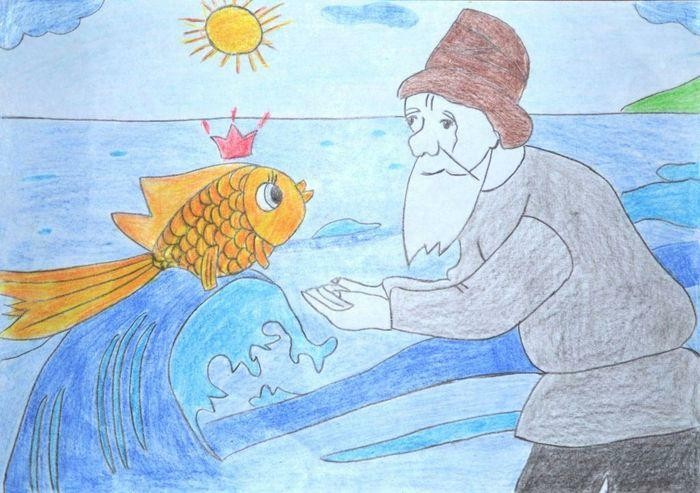 Рис. 1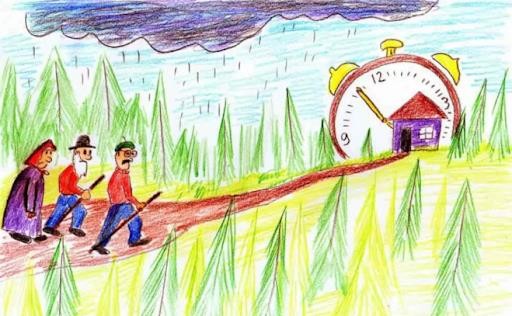 Рис. 2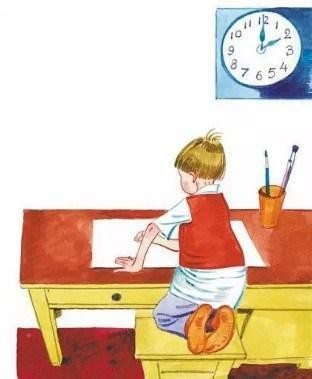 Рис. 3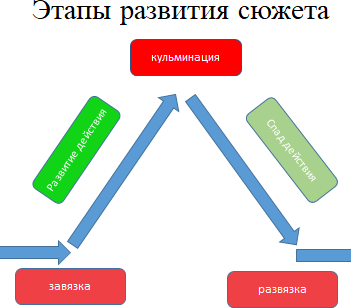 Рис. 4.Комментарии и критерии оценивания:Задание нацелено на развитие творческих и познавательных интересов школьника, в том числе на материале литературы. Для выполнения задания необходимо проявить смекалку, эрудицию, дедуктивные и индуктивные умения, знание фольклорного и литературного материала, понимание теоретико-литературных понятий, умение применить знания в нестандартной ситуации, навыки связного высказывания.связность сюжета, соответствие его заданной схеме – 6 баллов;использование каждого эпизода из иллюстраций – 3 балла;использование всех трех опорных слов – 3 балла;речевое оформление, стилистическая однородность – 3 балла.Максимальный балл – 15.Пример задания для 7–8 классовПеред вами известные литературные произведения, представленные в виде облака тегов. Слова в облаке тегов распределяются в соответствии с частотой их использования в тексте: чем слово крупнее, тем чаще оно встречается. Вам необходимо:Определить произведения и указать их авторов.Предположить, какие слова, называющие персонажа, предмет или явление, могут находиться на месте знаков вопроса.Выбрать один из рисунков и объяснить, какова роль обозначенных знаками вопроса персонажа, предмета или явления в произведении. Как изменился бы сюжет произведения, если бы этот персонаж, предмет или явлениев нем отсутствовали?Для выбранного текста изложить новую версию сюжета, в котором загаданному персонажу, предмету или явлению больше нет места (например, они могут быть заменены каким-либо другим персонажем, предметом или явлением либо отсутствовать вовсе).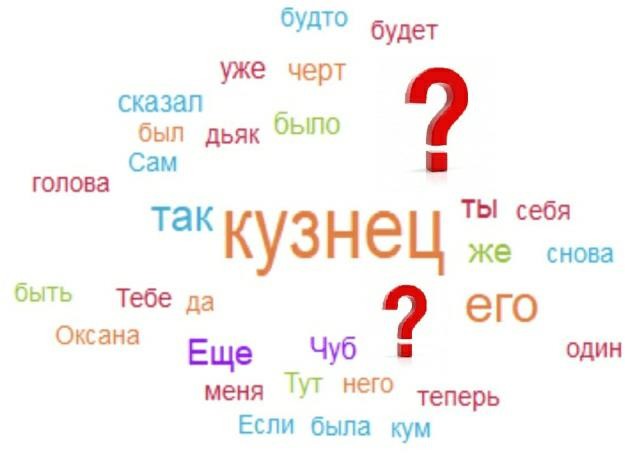 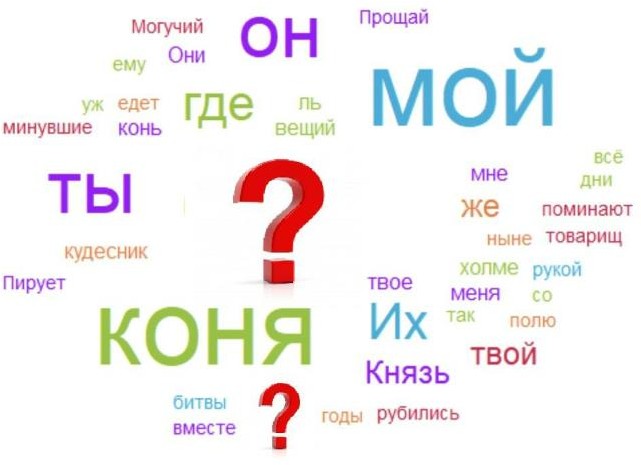 Рис. 1	Рис. 2Комментарии и критерии оценивания.Задание нацелено на развитие интереса к литературе, понимания того, что и фольклор, и литературное творчество могут существовать в неожиданных форматах. Для выполнения задания необходимо проявить эрудицию, знание литературного материала, владение теоретико- литературными понятиями, умение применить знания в нестандартной ситуации.верное определение произведений и их автора – 6 баллов (2 балла за каждое правильно названное произведение, по 1 баллу за верно указанного автора).Комментарий: на рис. 1 «загадана» повесть Н.В. Гоголя «Ночь перед Рождеством», на рис. 2 – «Песнь о вещем Олеге» А.С. Пушкина;верное восстановление пропущенного слова – 8 баллов (2 балла за каждое верно указанное слово).Комментарий: Не следует требовать прямого и однозначного угадывания изъятых из облака слов, на месте знаков вопроса могут быть как имена персонажей (на рис. 1 – Вакула, Солоха и т.д., на рис. 2 – Олег, старик, кудесник), так и разные предметы или явления (черевички, мешок на рис. 1, змея, череп на рис. 2). Важно, чтобы это были персонажи или предметы, действительно значимые в сюжете произведения,– до 4 баллов за каждое произведение;представление новой версии сюжета с отсутствующим или замененным персонажем, предметом или явлением. Оценивается убедительность новой версии, связь ее с первичным сюжетом, логичность изложения – до 7 баллов.Максимальное количество баллов за задание – 25.Примеры заданий для 9–11 классовПоскольку на заключительном этапе олимпиады ученикам 9-11 класса предлагаются и аналитические, и творческие задания, имеет смысл готовить их к этим двум типам заданий уже на школьном этапе (и формировать комплекты заданий, включая в них одно аналитическое и одно творческое).АНАЛИТИЧЕСКОЕ ЗАДАНИЕВ качестве первого задания участнику олимпиады предлагается провести целостный анализ текста прозаического   или   поэтического   (можно   предложить   выполнить   его по вспомогательным вопросам).Анализируя текст, ученик должен показать степень сформированности базовых филологических навыков – именно они и станут предметом оценки. В определении методов и приёмов анализа, порядка   изложения   своих   мыслей   ученик   может   опираться на предложенные в задании вспомогательные вопросы (что не отменяет создания цельного, связного, объединённого общим замыслом аналитического текста). Важно, чтобы анализ текста приводил ученика-читателя к главному – пониманию автора, смысла еговысказывания, его позиции, способов, которыми он эту позицию выразил. Анализ текста проводится учеником для того, чтобы уточнить первичное понимание, увидеть произведение как целостное единство элементов, несущее в себе смысл, и на основе этого нового видения и понимания вступить в диалог с автором произведения.Под «целостным анализом текста» мы понимаем не обязательный учет и скрупулёзное описание всех его структурных уровней – от фонетической и ритмико- метрической стороны до контекста и интертекста. Мы рекомендуем сосредоточиться на тех аспектах текста, которые актуализированы в нём и в наибольшей степени работают на раскрытие заложенных в нём смыслов. Специально оговариваем также: анализ текста – это не повод демонстрировать знание филологической   терминологии; обилие терминов в работе ещё не означает научности. Гораздо важнее сказать о своём понимании произведения ясно и точно, а термины использовать к месту и дозированно.Для анализа на школьном этапе олимпиады рекомендуется подбирать тексты небольшого объёма и сопровождать их вспомогательными вопросами, на основе которых участник олимпиады сможет выстроить траекторию анализа.Рекомендации по выбору художественных текстов для целостного анализа:объём текста – в пределах 4–5 книжных страниц;авторство   текста не обязательно   увязывать   с   той   эпохой, которая изучается в историко-литературном курсе в соответствующем классе; могут быть выбраны произведения как классиков, так и писателей второго ряда – главное, чтобы текст не был безликим или прямолинейно тенденциозным;необходимо отбирать тексты, которые позволяют продемонстрировать связь между сложностью их формальной организации и глубиной, неоднозначностью содержания;желательно учитывать возрастные особенности и читательские потребности школьника;желательно, чтобы текст не содержал инвективной лексики, бранных выражений.Пример аналитического заданияЗадания для 9–11 классов составляются по общим принципам, поэтому в качестве примера приведём один вариант текста (для 9 класса) и вопросов к нему.Задание:Выполните целостный анализ предложенного произведения. Вы можете опираться на данные после него вопросы или выбрать собственный путь анализа. Ваша работа должна представлять собой цельный, связный, завершённый текст.Надежда ТэффиМорские сигналыМы катались по Неве.Нева – это огромная река, которая впадает сразу в две стороны – в Ладожское озеро и в Балтийское море. Поэтому плавать по ней очень трудно. Но с нами был Нырялов, бывший моряк, который справлялся и не с такими задачами. Он грёб все время один и болтал вёслами в разные стороны. Таким образом, лодка стояла на одном месте и было скучно, но у моряков, кажется, это очень ценится. Называется это у них «зашкваривать» или что-то в этом роде.Пели по обычаю «Вниз по матушке по Волге». На воде всегда поют «Вниз по матушке по Волге». Но едва затянули «На носу сидит хозяин», как увидели большое судно, стоящее у берега.Это оно отшвартовалось, – сказал бывший моряк.Мне не хотелось показать, что я не поняла слова, и я только заметила:Само собой разумеется! Но как вы это узнаете?Что «это»?Да что это с ним произошло. Именно это, а не другое?Но моряк уже не слушал меня, а всматривался в какие-то белые лоскутки, развевавшиеся на мачтах.Эге! – сказал он. – Любопытно! Ведь они сигнализируют. В море сигналы всегда делаются посредством небольших флагов.А что же значит этот сигнал? – спросили мы.Это? Гм… Два слева… один выше… Это значит: «Мы на мели».Ай-ай-ай! Несчастные!Что же делать? Мы, во всяком случае, помочь им не можем. Придется подождать.Скоро другие суда заметят и придут на помощь.Мы остановились, причалили к берегу и стали наблюдать. Через несколько минут на корабле появились ещё два флага. На этот раз оба были цветные.Это что же? Моряк заволновался.Два пёстрых… два белых… «Голодаем».Несчастные!Вот еще один флаг!Три пёстрых, два белых… «Нет воды».Какой ужас!Еще флаги! Сразу четыре.Позвольте! Не кричите! Дайте разобраться. Вы думаете, это так просто? Теперь уже девять флагов. Может быть, я и ошибаюсь, но мне кажется, что это значит «сдаёмся без боя».Значит, это иностранное судно?А кто его разберёт! Очень близко подойти опасно. Они могут дать залп.Чего ради?Как чего ради! Люди в таком опасном положении. Нервы напряжены до крайности! Каждая минута дорога, и всё кажется зловещим. Вы не понимаете психологии гибнущего в море. Да они вас в клочки разорвут!Мы притихли.А количество страшных флагов все увеличивалось.Моряк уже не объяснял нам значение каждого сигнала. Он только безнадёжно махал руками и лишь изредка бросал отдельные слова:«Свирепствует зараза!»«Пухнем с голода!»«Сдаёмся без выстрела!» Мы молча предавались ужасу.Какая величественная картина, – шепнул кто-то из нас. – Точно громадный зверь погибает.Ужасно! Ужасно!– «Идём ко дну!» – завопил вдруг моряк. – Все кончено – они идут ко дну! Мы должны немедленно отплыть подальше! Иначе нас затянет в воронку, и мы утонем вместе с ними. Гребите скорее!Мы схватились за весла. Моряк уже не грёб, а только дирижировал. Он даже забыл про то, что Нева сразу впадает в два конца, и не препятствовал нам болтать вёслами в одну сторону.Отплыли, завернули за берег.Посмотрите, виден ли он еще. Я сам не могу, мне слишком тяжело…Виден!Несчастные! Как они медленно погружаются! Отъехали еще немножко.Виден?Виде-ен!О Господи! Минуты-то какие!Вдруг, смотрим, идут по берегу два матроса. Так что-то в сердце и ёкнуло…Братцы, вы откуда? Вы куда?А из городу. Идем на энтот самый.Тычут большими пальцами прямо в сторону гибнущего корабля.Да что вы! Да вы посмотрите, что там делается-то! Али вам с берега не видать?Как не видать! Видать!А что на мачтах-то висит? А? Несчастные вы!А ничего! Пущай себе висит! Это наша команда рубахи стирала, так вот повесила.Не извольте пужаться. Оно к вечеру подсохнет.1912Опорные вопросы:От    чьего    лица    ведется    повествование     в    рассказе?     Почему,    несмотря на многократное использование местоимения «мы», читателю так и не будут показаны остальные участники разговора?Какими повествовательными приёмами в рассказе постоянно нагнетается напряжение, тревожное ожидание надвигающейся беды?Чем обусловлена комичность развязки? Какие детали усиливают комический эффект?Критерии оценивания аналитического задания:С целью снижения субъективности при оценивании работ предлагается ориентироваться на ту шкалу оценок, которая прилагается к каждому критерию. Она соответствует привычной для российского учителя четырёхбалльной системе: первая оценка – условная «двойка», вторая – условная «тройка», третья – условная «четвёрка», четвёртая – условная «пятёрка». Баллы, находящиеся между оценками, соответствуют условным «плюсам» и «минусам» в традиционной школьной системе.Пример использования шкалы. При оценивании работы по первому критерию ученик в целом понимает текст, толкует его адекватно, делает верные наблюдения, но часть смыслов упускает, не все яркие моменты подчёркивает. Работа по этому критерию в целом выглядит как «четвёрка с минусом». В системе оценок по критерию «четвёрке» соответствует 20 баллов, «тройке» – 10 баллов. Соответственно, оценка выбирается проверяющим по шкале из 16–19 баллов. Такое «сужение» зоны выбора и введение пограничных оценок-«зарубок», ориентированных на привычную модель оценивания, поможет избежать излишних расхождений в таком субъективном процессе, как оценивание письменных текстов.Оценка за работу выставляется сначала в виде последовательности цифр – оценок по каждому критерию (ученик должен видеть, сколько баллов по каждому критерию он набрал), а затем в виде итоговой суммы баллов. Это позволит на этапе показа работ и апелляции сфокусироваться на обсуждении реальных плюсов и минусов работы.Критерии:Понимание произведения как «сложно построенного смысла» (Ю. М. Лотман), последовательное и адекватное раскрытие этого смысла в динамике, в «лабиринте сцеплений», через конкретные наблюдения, сделанные по тексту.Максимально 30 баллов. Шкала оценок: 0 – 10 – 20 – 30.Композиционная стройность работы и её стилистическая однородность, уместность цитат и отсылок к тексту произведения.Максимально 15 баллов. Шкала оценок: 0 – 5 – 10 – 15.Владение теоретико-литературным понятийным аппаратом и умение использовать термины корректно, точно и только в тех случаях, когда это необходимо, без искусственного усложнения текста работы.Максимально 10 баллов. Шкала оценок: 0 – 3 – 7 – 10.Историко-литературная эрудиция, отсутствие фактических ошибок, уместность использования фонового материала из области культуры и литературы.Максимально 10 баллов. Шкала оценок: 0 – 3 – 7 – 10.Общая языковая и речевая грамотность, точность формулировок (отсутствие речевых и грамматических ошибок).Примечание 1: сплошная проверка работы по привычным школьным критериям грамотности с полным подсчётом ошибок не предусматривается.Примечание 2: при наличии в работе речевых, грамматических, а также орфографических и пунктуационных ошибок, затрудняющих чтение и понимание текста, обращающих на себя внимание и отвлекающих от чтения (в среднем более трёх ошибок на страницу текста), работа по этому критерию получает ноль баллов.Максимально 5 баллов. Шкала оценок: 0 – 1 – 3 – 5. Итого: максимальный балл – 70.N.B. Вопросы, предложенные школьникам, не обязательны для прямого ответа; их назначение лишь в том, чтобы направить внимание на существенные особенности проблематики и поэтики текста. Если ученик выбрал собственный путь анализа – он имел на это право, и оценивать надо работу в целом, а не наличие в ней ответов на опорные вопросы.   Разбалловка   по    критериям    также    может    варьироваться    в    зависимости от выбранного литературного текста и методических установок составителей (например, можно иначе распределить баллы: 30 – 10 – 10 – 5 – 5; итоговый балл – 60).ТВОРЧЕСКОЕ ЗАДАНИЕВторой тур заключительного этапа – творческий. Он должен выявить творческие способности школьника, умение создавать разные по жанру и стилю тексты, готовность решать нестандартные (с точки зрения школьного обучения) филологические задачи, выступать в роли редактора, журналиста, писателя, рецензента, блогера, комментатора, учёного и в других ролях, требующих филологической подготовки, широкого литературного и культурного кругозора, языкового чутья и художественного вкуса. Задания этого тура разнообразны и варьируются год от года. Для школьного этапа 2021/2022 года предлагаем в качестве примера творческого задания следующее (один и тот же тип задания может быть использован в 9, 10 и 11 классах – главное подобрать разный материал и разные примеры для этого типа заданий):Пример творческого заданияЗадание 2.На выставке «Литература и живопись» представлена картина В. Перова, репродукция которой дана ниже (рис. 1). Вам как сотруднику художественного музея поручено написать короткий текст для аудиогида. Помогите посетителям разобраться, с каким (какими) произведением / -ями русской литературы может ассоциироваться эта картина, какие эпизоды из них могли послужить сюжетной основой полотна, какие герои и при помощи каких выразительных приёмов показаны художником. Постарайтесь рассказать о картине нескучно, живо, ваша задача – заинтересовать зрителя и дать ему ключи для понимания произведения. Примерный объем текста – 130–160 слов.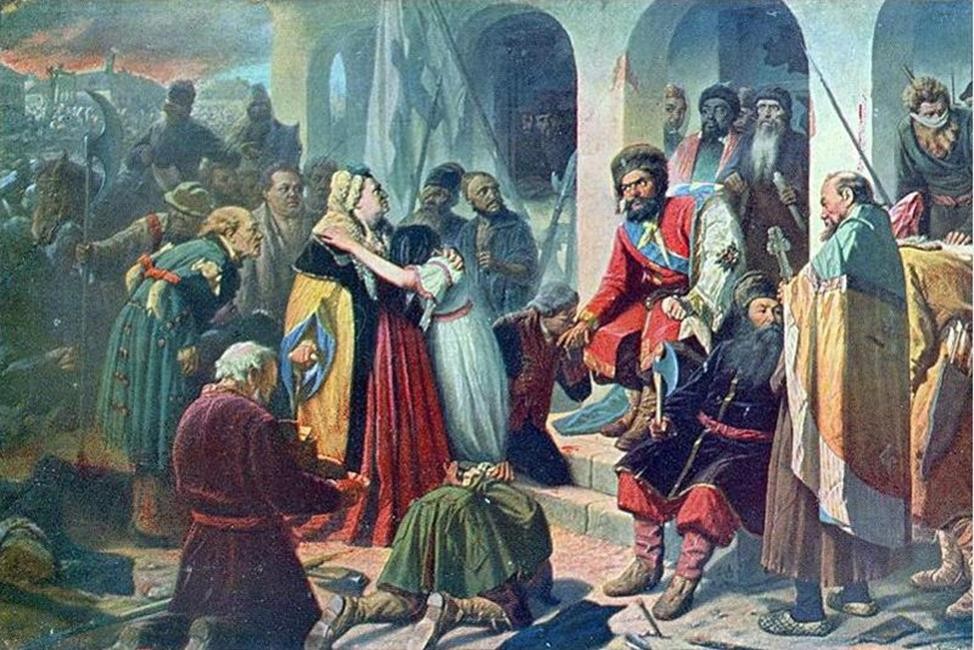 Рис. 1Критерии оценивания:В задании предложена картина «Суд Пугачева» В. Перова (1875); её сюжет может быть соотнесен с «Капитанской дочкой» А.С. Пушкина. Если школьники предлагают иные литературные аналогии и при этом убедительно их обосновывают, то ответы следует рассматривать и оценивать на общих основаниях.Убедительно обоснованный выбор литературного произведения с указанием названия и автора – до 2 баллов.Опора на конкретные эпизоды литературного произведения, точность характеристики деталей живописного изображения в их соотнесённости с подробностями из литературного текста – до 6 баллов.Фактическая точность предложенного описания (верно названные имена героев, место действия, детали исторического фона и т.п.) – до 3 баллов.Композиционная стройность, логичность, речевая грамотность и выразительность текста для аудиогида, стилистическое соответствие поставленной задаче – до 4 баллов.Максимальный балл: 15 баллов.В комплект олимпиадных заданий по каждой возрастной группе (классу) входит:бланк заданий (см. пример оформления в Приложении 1);бланк ответов (см. пример оформления в Приложении 2);критерии и методика оценивания выполненных олимпиадных заданий (см. пример оформления в Приложении 3).К олимпиадным заданиям предъявляются следующие общие требования:соответствие уровня сложности заданий заявленной возрастной группе;тематическое разнообразие заданий;корректность формулировок заданий;указание максимального балла за каждое задание и за тур в целом;соответствие заданий критериям и методике оценивания;наличие заданий, выявляющих высокий уровень интеллектуального развития участников; их склонность к научной деятельности;наличие   заданий,    выявляющих    склонность    к    получению    специальности, для поступления на которую(-ые) могут быть потенциально востребованы результаты олимпиады;недопустимо наличие заданий, противоречащих правовым, этическим, эстетическим, религиозным нормам, демонстрирующих аморальные, противоправные модели поведения и т.п.;недопустимо наличие заданий, представленных в неизменном виде, дублирующих задания прошлых лет, в том числе для другого уровня образования.Бланки ответов не должны содержать сведений, которые могут раскрыть содержание заданий.При разработке бланков ответов необходимо учитывать следующее:первый лист бланка ответов – титульный. На титульном листе должна содержаться следующая информация: указание этапа олимпиады (школьный, муниципальный); текущий учебный год; поле, отведенное под код/шифр участника; строки для заполнения данных участником (Ф.И.О., класс, полное наименование образовательной организации) (пример титульного листа Приложение 2);второй и последующие листы содержат поле, отведенное под код/шифр участника; указание номера задания; поле для выполнения задания участником (разлинованный лист); максимальный балл,   который   может   получить   участник   за   его   выполнение;   поле для выставления фактически набранных баллов; поле для подписи членов жюри.При разработке критериев и методики выполненных олимпиадных заданий важно руководствоваться следующими требованиями:полнота описания критериев и методики оценивания выполненных олимпиадных заданий и начисления баллов (достаточная подробность, но без излишней детализации, которая провоцирует на формальный подход к выполнению и оцениванию задания);понятность, полноценность и однозначность приведенных критериев оценивания;дифференцирующая способность критериев;соответствие критериев условиям задания и проверяемым умениям.При составлении заданий, бланков ответов, критериев и методики оценивания выполненных олимпиадных заданий необходимо соблюдать единый стиль оформления. Рекомендуемые технические параметры оформления материалов:размер бумаги (формат листа) – А4;размер полей страниц: правое – 1 см, верхнее и нижнее – 2 мм, левое – 3 см;размер колонтитулов – 1,25 см;отступ первой строки абзаца – 1,25 см;размер межстрочного интервала – 1,5;размер шрифта – кегль не менее 12;тип шрифта – Times New Roman;выравнивание – по ширине;нумерация страниц: страницы должны быть пронумерованы арабскими цифрами в центре нижней части листа без точки с соблюдением сквозной нумерации ко всему документу;титульный лист должен быть включен в общую нумерацию страниц бланка ответов, номер страницы на титульном листе не ставится;рисунки и изображения должны быть хорошего разрешения (качества) и в цвете, если данное условие является принципиальным и необходимым для выполнения заданий;таблицы и схемы должны быть чётко обозначены, сгруппированы и рационально размещены относительно параметров страницы.Принципы формирования комплектов заданий и методические подходы ксоставлению заданий муниципального этапа олимпиадыМетодические рекомендации по подготовке олимпиадных заданийПримеры заданий для 7–8 классовУченики 7–8 классов на муниципальном этапе завершают участие в олимпиаде. Задания для них должны строиться с учётом школьного этапа и базироваться на тех же принципах посильности, занимательности и ориентированности на подготовку к настоящим олимпиадным испытаниям в дальнейшем. С учётом этого ученикам 7–8 классов предлагаются два письменных задания творческого формата, включающие в себя и аналитические элементы, проверку навыков самостоятельной работы с художественным текстом, знания теории литературы. Выполняя каждое задание, ученики создают текст ответа, опираясь на предложенные вопросы.Приведём пример заданий для 7–8 класса. Региональные методические комиссии вправе придумать для муниципального этапа свои задания других типов, соблюдая преемственность заданий на школьном и муниципальном этапе.Задание 1.Перед вами научно-популярный текст.Ливневые дожди, выпадающие в летние дни, часто сопровождаются грозами. Это название обозначает целый комплекс метеорологических явлений. Самые известные из них – это молния и гром. Молния – гигантская электрическая искра, проскакивающая между соседними облаками или между облаком и землей. При электрическом разряде выделяется большое количество энергии, затрачивающейся на разогревание воздуха в узком канале – пути распространения электрического разряда. Из-за быстрого нагревания воздух резкорасширяется. Возникает ударная волна. Эта волна воспринимается наблюдателем как звук, называемый громом.Разряд близкой от наблюдателя молнии вызывает один-единственный оглушительный удар грома. От удалённой молнии слышится более длительное раскатистое грохотание. Следующие за основным ударом раскаты вызваны отражением звука от неровностей земли, строений, границ леса, облаков и т.д.Удар молнии может причинить большие неприятности. Её разрушающее воздействие обусловлено выделением тепловой энергии, от которой могут загораться или даже разрываться деревья, дома,   башни.   Для   предотвращения   поражения   молнией на высоких домах и сооружениях устанавливают молниезащиту (иногда, не совсем точно, её называют громоотводом) — металлические стержни, имеющие надёжную токопроводящую связь с землей.Из детской энциклопедииВаша задача – превратить его в художественную историю с завязкой, кульминацией и развязкой. Ваша история должна быть стилизацией: представьте, как её написал бы какой-то из хорошо известных вам писателей, ориентируйтесь на характерные для него приёмы и образы, сюжетные ходы, особенности персонажей, на художественный мир этого автора.Комментарии и критерии оценивания:Задание нацелено на развитие интереса к литературе, стилистического чутья, формирование понимания того, как устроен художественный текст. Для выполнения задания необходимо проявить эрудицию, знание литературного материала (в том числе, стилистических особенностей произведений изученных писателей), понимание теоретико- литературных понятий, умение применить знания в нестандартной ситуации, творческие способности.При оценивании задания учитывается:соблюдение структуры сюжета (завязка, кульминация, развязка), композиционная цельность – 5 баллов;опора на текст научно-популярной статьи – 3 балла;соблюдение стилевых законов выбранного автора – 7 баллов;качество речевого оформления, стилистическая однородность работы – 5 баллов. Максимальный балл: 20 баллов.Задание 2.Перед вами начальные и финальные строки литературного произведения. Определите, к какому жанру может принадлежать это произведение, ответ запишите и аргументируйте. Подумайте, какие еще герои могут принимать участие в истории, какие события должны произойти между первым и последним абзацем. Изложите краткое содержание придуманной истории в соответствии с особенностями того жанра, который вы выбрали.Жил   однажды на свете принц, который верил во всё, кроме трёх вещей, в которые он не верил.<...>– Вот, сын мой, – сказал король, – вот и ты начинаешь становиться магом.Как вам кажется, какую роль в тексте играет именно такой финал? Дайте аргументированный ответ о роли последней фразы, её художественных смыслах и связи с выбранным жанром.Комментарии и критерии оценивания:Задание нацелено на развитие интереса к литературе, понимания того, как устроен художественный текст, по каким законам строится произведение определённого литературного жанра. Для выполнения задания необходимо проявить понимание теоретико- литературных понятий (жанры и их особенности), умение применить знания в нестандартной ситуации, творческие способности. В задании также содержится элемент аналитического рассуждения – вопрос о роли финальной фразы. Этот вопрос «готовит» участников олимпиады к выполнению аналитического задания в 9–11 классах.При оценивании задания учитывается:аргументированное предположение о жанре – 5 баллов;соответствие синопсиса (предложенного сюжета, героев) началу и финалу, а также выбранному жанру – 10 баллов;аргументированный ответ на вопрос о смысле финала, опирающийся на конкретные наблюдения над фрагментами и знания о природе жанра – 5 баллов;качество речевого оформления– 5 баллов. Максимальный балл: 25 баллов.Максимум за 2 задания: 45 баллов.Примеры заданий для 9–11 классаУченики 9–11 классов могут принять участие во всех этапах олимпиады, вплоть до заключительного. Поэтому задания для этих классов выстроены на всех этапах по единойсквозной логике. При этом следует учитывать, что заключительный этап олимпиады проводится в три тура, а школьный и муниципальный этапы – в один тур. Поэтому ученикам на этих этапах будут предлагаться комплексные задания, содержащие в себе элементы двух первых туров заключительного этапа (третий тур – устный, он входит в обязательную программу только заключительного этапа, его проведение на других этапах возможно в тренировочном режиме по решению соответствующих оргкомитетов).Участникам заключительного этапа олимпиады предстоит выполнить два типа заданий: аналитическое – целостный анализ текста (1 тур) и творческое (2 тур). Соответственно, муниципальный этап олимпиады для учеников 9–11 класса тоже состоит из одного аналитического задания (с опорой на предложенные направления для анализа) и одного творческого задания.АНАЛИТИЧЕСКОЕ ЗАДАНИЕВ качестве первого задания участнику олимпиады предлагается провести целостный анализ текста – прозаического ИЛИ поэтического. Выбор типа текста – право ученика.Анализируя текст, ученик должен показать степень сформированности филологических навыков – именно они и станут предметом оценки.Ученик сам определяет методы и приёмы анализа, структуру и последовательность изложения своих   мыслей.   Важно,   чтобы   анализ   текста   приводил   ученика-читателя к главному – пониманию автора, смысла его высказывания, его позиции, способов, которыми он эту позицию выразил. Анализ текста проводится учеником для того, чтобы уточнить, углубить, развить первичное понимание, увидеть произведение как целостное единство элементов, несущее в себе смысл, – и на основе этого нового видения и понимания вступить в диалог с автором произведения.Под «целостным анализом текста» мы понимаем не обязательный учет и скрупулёзное описание всех его структурных уровней – от фонетической и ритмико- метрической стороны до контекста и интертекста: мы рекомендуем сосредоточиться на тех аспектах текста, которые актуализированы в нём и в наибольшей степени «работают» на раскрытие заложенных в нём смыслов. Специально оговариваем: анализ текста – это не повод демонстрировать знание филологической терминологии, цель его не в создании наукообразного текста о тексте художественном. Обилие терминов в работе ещё не означает научности. Гораздо важнее сказать о своём понимании ясно и точно, а термины использовать к месту и дозированно.Примечание: на школьном этапе мы предлагаем анализ с опорой на вопросы к тексту; на муниципальном этапе характер «помощи» ученику меняется – вместо опорных вопросовмы предлагаем достаточно сжато сформулированные направления для размышления; собственно же целостный анализ «без подсказок» будет ждать участников на региональном и заключительном этапе. Такое постепенное усложнение задания от этапа к этапу позволит более адекватно выстроить тренировочную работу.Составляя задания для муниципального этапа, не следует слишком перегружать формулировки направлений для   анализа; не стоит   также давать их   чересчур много   – у школьника должна остаться свобода для собственного поиска.Рекомендации по выбору художественных текстов для целостного анализа:объём текста – в пределах 4–5 книжных страниц;авторство   текста не обязательно   увязывать   с   той   эпохой, которая изучается в историко-литературном курсе в соответствующем классе; могут быть выбраны произведения как классиков, так и писателей второго ряда – главное, чтобы текст не был безликим или прямолинейно тенденциозным;необходимо отбирать тексты, которые позволяют продемонстрировать связь между сложностью их формальной организации и глубиной, неоднозначностью содержания;желательно учитывать возрастные особенности и читательские потребности школьника;желательно, чтобы литературное произведение не содержало инвективной лексики и бранных выражений.Примеры аналитического заданияЗадания для 9–11 классов составляются по общим принципам, поэтому в качестве примера приведём один вариант задания (для 10 класса).ТАРЗАНКАРаньше мы и слова такого не знали – тарзанка. А потом вдруг оказалось, что это и есть самое важное в жизни.Однажды дядя Миша, Пашкин папа, и дядя Витя, Симкин отец, загадочно сказали:– Пошли, кое-что покажем.И повели нас к лесу. Сестра-Ася сначала даже испугалась – она всегда поначалу на всякий случай пугалась – ведь дядя Витя взял с собой моток толстой верёвки, а дядя Миша – нож.Дядя Витя – ловкий и высокий, будто циркач в линялых джинсах, взобрался на берёзу у опушки. Мы, затаив дыхание, смотрели, как он ложится животом на самую толстую ветку и, обхватив её руками и ногами, кошкой, понемножку, движется вперёд.Больше всех волновался Симка – он задрал голову, и видно было, как до синей бледности напряглось его горло.Кидай! – крикнул дядя Витя Пашкиному папе, слегка свесившись, – казалось, он вот-вот упадёт. Тот широко размахнулся, и плотное кольцо толстенной верёвки, будто серая кобра, метнулось вверх. Потом на верёвку внизу привязали гладкую перекладину, и получилась она – тарзанка.И хотя мы не сами придумали и повесили её, нам казалось, что раз это дядя Миша и дядя Витя – то как бы и мы тоже. Симка важничал особенно – всё-таки это его папа рисковал жизнью ради тарзанки!Тарзанка! – оживился папа, услыхав новости. – Это от имени «Тарзан», человек, который жил с обезьянами в лесу и прыгал по лианам, раскачивался на них этак… ловко.Наверное, бицепсы вот такенные были, – мечтательно закатывал глаза Симка.Уже выходя с улицы и огибая участок Пашки, сбивая коленками пушистые, пахнущие мёдом, кипенно-белые соцветия таволги на повороте, когда открывалась дорожка к лесу, а на опушке – наша красавица-берёза, мы чувствовали себя настоящими богачами. Буржуинами.Словно ты в одночасье стал владельцем карусели, и все лошадки в деревянных раскрашенных попонах, разноцветные флажки, кружевом вырастающие из-под крыши- шапочки, — твои. И только в твоей власти включить круглые, яблоками-ранетками, фонарики и пустить лошадок в волшебный бег по кругу – под музыку старой шарманки.Дойдя до берёзы, нужно было держаться за ребристую, будто обросшую жёсткой сухой шерстью верёвку. Прыгнуть, обхватить ногами, устроиться, как голубь на жёрдочке. И – раскачиваться. Чтоб ветер в лицо, сердце ухает вниз и снова взлетает – вместе с тарзанкой; мир опрокидывается, а лес круто, до одури, уходит из-под ног и потом несётся на тебя так стремительно, будто ветки и прохладные резные листья молодого клёна вот-вот коснутся твоего лица.А можно – как неведомый Тарзан. Мне он представлялся большим и волосатым, вроде орангутанга. Симка заматывал тарзанку повыше, и мы в диком восторге неслись, раскачивались, схватившись руками за гладкую, тёплую, с зазубринами-канальцами, оставленными жуками-древоточцами, перекладину.Й-и-ех-х! – вопил Симка.Эге-гей! – гулко кричал в лес Пашка, долетая ногами до самого подлеска, и лес глухо отвечал ему: «Ей-ей-ей!»Или можно было совсем не качаться, а просто сидеть на пригорке у разморённого жарой, душно пахнущего малинника, слушать, как Пашка рассказывает про леса в сторонуВладимирской области, где «представляете, водятся гадюки во-от такой толщины, с руку мою, ей-богу, не вру!»Смотреть, как у корней берёзы копошатся муравьи, и слушать ветер в осинах. Тарзанка тогда качалась – из стороны в сторону. И по кругу – подчиняясь настроениюветра.«Как флюгер», – говорит Симка и зачарованно смотрит на верёвку, а она – парусом –ловит волну ветра.Симка давно мечтает о флюгере. «Приделал бы папа на крыше петуха», – говорит он.Но петуха нет, а тарзанка – вот она, настоящий летний Симкин флюгер.Когда приезжали гости, их первым делом тащили к тарзанке – похвалиться, отдать кусочек полёта и радости, от которой хотелось визжать долго-долго, пока из лёгких не выйдет совсем весь воздух.Полинкина двоюродная сестра каталась на тарзанке, хохоча таким басом, что, казалось, лесная чаща содрогается.Наш с сестрой-Асей троюродный брат Славик радостно схватился за перекладину, повисел немножко без движения – видно, потому что никто ему не объяснил, что раскачиваться надо, – вдруг отпустил руки и упал в мягкую, пушистую пыль – прямо голыми коленками.Тарзанка или сливалась с новичками, и это была любовь с первого взгляда, или выскальзывала у них из рук скользкой рыбой. Вот такая она была самостоятельная.Однажды мы пришли к тарзанке после обеда – а она стала другой. Висела высоко- высоко. Завязанная на толстенный узел верёвка сделала её недосягаемой для нас.Ой, – сказала сестра-Ася.Та-ак, – протянул Пашка.Надо же, – удивилась Полинка.А Симка – он выше нас всех – попрыгал, пытаясь достать, и, запыхавшись, доложил:Не-а. Высоко.Дядя Витя долго распутывал узел – крепкий попался, а мы молча стояли вокруг, смотрели, как тарзанка снова становится нашей, – и чувствовали, что в наш маленький рай пробрались чужаки.Они притаились на неделю – поначалу нам казалось, что вот-вот они покажутся из-за поворота, за которым – пруд. Окажутся страшнее самых страшных хулиганов.А через несколько дней воспоминания о них и вовсе исчезли.В   пятницу   –   мама   убирала   остатки   окрошки,   пахнущей   квасом   и   укропом, в старенький, со ржавым брюхом холодильник – к нам на участок ворвались Пашка и Полинка.Опять, опять! – вопил Пашка, сам не свой. Куда-то подевалась даже его всегдашняя ирония.Они приходили! – запыхавшись, перечисляла Полинка, и щёки от бега у неё становились всё пунцовее, – завязали тарзанку. На ДВА УЗЛА!!!Два узла! Таким, как мы, теперь до тарзанки ни в жизнь не добраться.Неизвестные чужаки на глазах превращались в настоящих монстров. Я поёжилась – вдруг стало зябко, хотя вовсю светило солнце.Тарзанка болталась где-то вверху. Чужая. Недоступная. Сестра-Ася тяжело вздохнула.Надо опять кого-нибудь попросить, – робко предложила Полинка. Пашка и Симка стояли чернее ночи.Потом Пашка дёрнул упрямо плечом, резко развернулся и зашагал к дому – так быстро, будто бежал от кого-то.Ты куда? – растерянно прокричал ему в спину Симка, – за папой? Я тоже с тобой! Но Пашка только зло отмахнулся. А через пять  минут показался за поворотом  –с большим, полусгнившим деревянным ящиком. Ящик волочился по земле и, взрыхляя дорожную пыль, опутывал Пашку лёгким пылевым облачком.Симка сразу кинулся помогать.Что ж нам, вечно кого-то просить? – деловито объяснил Пашка и принялся карабкаться на ящик.Ящик угрожающе скрипел и качался.Упадёшь! – заорала вдруг сестра-Ася, кинулась к нему и обняла Пашкины ноги. Симка тоже подбежал – держать шатающийся Пашкин постамент.Пашка тянулся, как гимнаст, изворачивался половчее, распутывал плотно скрученныеузлы.Так дальше не пойдёт, решили мы.Нужно их выследить, – сказал Пашка.Сестра-Ася втянула голову в плечи – по-черепашьи:А вдруг они большие?Конечно, большие, – усмехнулся Пашка, – вон как высоко тарзанку закинули.Ну выследим их – и что? – спросила Полинка.Пашка пожал плечами:– Там решим.А Симка важно кивнул – поддерживая. Но выслеживать никого и не пришлось.Они явились однажды утром, когда солнце ещё не стояло так высоко, чтоб высушить траву на пригорке, а утренняя холодная тень ещё не ушла с берёзы прочь.Пашка только-только спрыгнул с тарзанки – ужас как далеко, почти под ноги молодым клёнам на опушке.Кусты на дорожке от пруда зашевелились.Их было всего двое. Тот, что шёл вторым, показался нам настоящим великаном – тощий, с длинными, как у цапли, ногами и курчавыми, пастушьей шапкой, волосами. Губы его, огромные, на пол-лица, как почудилось мне с перепугу, выдавались вперёд – и когда он говорил, шлёпались друг об друга. Губошлёп – сказал потом Пашка.Другой – с выбритой головой и острым носом – насмешливо и презрительно смотрел, будто пропуская через нас невидимые, опасные и вездесущие лучи, будто зная каждую мысль.Он вальяжно подошёл к тарзанке – Пашка сразу испуганно посторонился – по-хозяйски взялся за перекладину, для виду катнулся два раза.Мы – оцепенев, понимая, что конец пришёл нашей тарзанке, что никогда нам не справиться с ними, – смотрели, как первый, широко улыбаясь, глядя на нас сверху вниз, словно на муравьёв, вязал причудливые узлы. Показывал, хозяин тут теперь – он.Отвалите, малявки, – посоветовал он Полинке, угрожающе выкинув руку вперёд в непонятном жесте.А она всего-то попросила не завязывать тарзанку.Вовчик, не зверствуй, – предостерегающе сказал Губошлёп.Вовчик сразу же успокоился, будто Губошлёп, спокойный и добродушный даже вроде, и был тут главным. И они ушли.Война, – сказал Пашка, очнувшись.Война! – с жаром повторила сестра-Ася. Полинка попробовала возразить:Может, поговорим с ними? Симка возмутился:Ты же видела, какой он.И повторил странный жест Вовчика.Стало ясно – войны не избежать. И она будет беспощадной.Выживем ли мы – неизвестно, – серьёзно, без тени улыбки говорил Пашка.От страха перед войной и всесильными старшими – Губошлёпом и Вовчиком («у них, небось, и подмога есть», – фантазировал Симка) – противно сосало под ложечкой и холодели, становясь скользкими, пятки.Сначала решили попугать.Мы напишем записку, будто бы от твоего отца, Сим, – предложил Пашка.«Эй, вы!» — старательно выводила Полинка кривыми буквами на слегка помятом листке — других мы не сыскали.Полинка среди нас самая грамотная, да и почерк у всех остальных ещё хуже.«Это моя тарзанка. Я работаю на заводе и у меня чёрный пояс по каратэ».— Напиши обязательно «на заводе», так внушительнее, – убеждал Пашка.«Я сделал эту тарзанку моему сыну, – продолжала писать Полинка, – завязывать на ней узлы – запрещается. Увижу – найду всех и дам по шее».Подпиши: «Виктор Сергеич», – сказал Симка.Записка получилась что надо – грозная – только хулиганов и отпугивать.Пашка налепил жвачку прямо на ствол берёзы и кулаком припечатал записку. Глаза его горели – жёлтым, как у кота, охотящегося на наглую мышь.Идя домой, мы всё время оборачивались – белый лист записки был виден издалека, и ветер чуть шевелил её уголки.Через день тарзанку сорвали – просто перерезали верёвку ножом – не покатаешься. Наша записка – грязным комком – беспомощно лежала под малиновым кустом.Гады, – сквозь зубы процедил Пашка.Глаза   у    Полинки    покраснели,    и    мне    тоже    захотелось    сразу    плакать    – от беспомощности перед чужой силой, от того, что ну совсем ничего не получается так, как хочется.Война будто затягивала нас в воронку – теперь было ясно, что обязательно нужно отомстить. Без этого – никак.Я знаю, где они живут, – яростным конспиративным шёпотом сказал Пашка.Ты шпионил? – восхитился Симка.Пашка небрежным жестом – мол, не стоит благодарности, я и сам знаю, что я молодец, – отмахнулся.Это у пруда, – он вытянул из малинника сухую колючую ветку и сеточкой принялся чертить в пыли под тарзанкой улицы и участки.Ткнул в угол – «вот здесь».План ясен: у Губошлёпа и Вовчика – новенькие велосипеды и любимый футбольный мяч. «Дорогущий», – уточнил Пашка.Мы прокрадёмся – как стемнеет – к их участку и шилом («я достану», – вызвался Симка, у него дома настоящий склад полезных инструментов) попрокалываем шины. И мячик – это самое главное.Они первые ж начали, – будто успокаивала себя Полинка.Чтоб знали, как тарзанку ломать, – мстительно подытожила сестра-Ася.Небо наморщилось облаками, потемнело тучами – зашелестели тревожно, предчувствуя грозу, осины. Первые небывало огромные   капли   плюхнулись   в   пыль под тарзанкой – разбивая пашкин рисунок, притаптывая серую муку.Все повскакали и бросились бежать – по домам. Сестра-Ася визжала по дороге, будто её режут, Полинка хохотала и визжала тоже – дождь уже превратился в плотный ливень, он заливал за шиворот, не оставляя шанса добраться до дома сухими. А из-за горизонта подходила новая туча – чернющая, её перечёркивали молнии, и вдали, ещё глухо, грохотало.Грозы всегда кружат над нашим посёлком – если уж летняя гроза нашла наши дачи в лесу, она располагается поудобнее и кидает молнии пригоршнями, ходит кругами по многу часов. «Аномальная зона», – говорят взрослые и переглядываются так, что становится жутковато.Дождь хлестал, как ненормальный, над крышей грохотало так, что дом трясся.Сестра-Ася говорила «мамочки-мамочки» и всё спрашивала, не ударит ли молния в наш дом.Я – после каждой, ослепительно разрывавшей комнату на части, даже сквозь закрытые занавески, молнии – считала «один-два-три», отмеряя километры, которые самой сердцевине грозы осталось до нашего участка. Вдруг где-то вверху сухо растрескалось небо и грохнуло сильно-сильно. Я тут же оглохла, а свет в доме погас.Вырубило пробки, – спокойно сказала мама, – сидите тихо, сейчас достану свечи.Она долго шуршала в шкафу, искала старые «свечки-на-всякий-случай», а вверху всё страшно ухало.«Где-то ведь рядом ударило, да?» – дрожащим голосом выспрашивала сестра-Ася.Может быть, у пруда, не так уж и рядом, – успокаивал её папа.Ужинали мы при свечах и засыпали под раскаты грома – гроза ушла куда-то за лес, в сторону Торбеева озера, и дождь теперь просто шуршал по крыше, убаюкивая, смывая все тревоги.«Утро вечера мудренее», – говорила всегда бабушка.Пашка, видать, думает то же самое – он собрал нас с самого утра, торжественно, будто скальп врага, предъявил кусок толстой верёвки.Ремонтировать будем, станет как новенькая, – и радостно засмеялся. От поворота послегрозовой лес выглядел иным.Пашка вдруг померк – а вслед за ним и мы.Внезапное, всеобщее горе упало на нас – это в нашу берёзу вчера ударила молния. Она   сломала   мощный   ствол,   словно   простую   спичку,   превратила   дерево   в   бревно с привязанной к самой толстой ветке, совсем нелепой и ненужной теперь верёвкой.От корня торчал острый древесный осколок – всё, что осталось от нашего мира: молния опалила белую древесину, оставив на ней чёрный обугленный след.Мы молчали – и каждый думал о своём, печальном. Сестра-Ася всхлипнула.Было ужасно жалко тарзанки.И вдруг оказалось, что воевать-то никому и не хотелось по-настоящему.Дарья Вильке2011Выполняя целостный анализ произведения Д. Вильке, примите во внимание следующие особенности его содержания и формы: почему повествование ведется в основном от «мы»? Кому из участников событий принадлежит «озвучка» рассказываемой истории? Как обрисованы ее действующие лица? За что собирались «воевать» персонажи рассказа? Работа должна представлять собой цельный, связный, завершённый текстБорис Чичибабин* * *Меня одолевает остроеи давящее чувство осени. Живу на даче, как на острове. и все друзья меня забросили.Ни с кем не пью, не философствую, забыл и знать, как сердце влюбчиво.Долбаю землю пересохшую да перечитываю Тютчева.В слепую глубь ломлюсь напористо и не тужу о вдохновении,а по утрам трясусь на поезде служить в трамвайном управлении.В обед слоняюсь по базарам, где жмот зовет меня папашей, и весь мой мир засыпан жаром и золотом листвы опавшей...Не вижу снов, не слышу зова, и будням я не вождь, а данник. Как на себя, гляжу на дальних, а на себя – как на чужого.С меня, как с гаврика на следствии, слетает позы позолота.Никто – ни завтра, ни впоследствии не постучит в мои ворота.Я – просто я. А был, наверное, как все, придуман ненароком.Всё тише, всё обыкновеннее я разговариваю с Богом.1965Выполняя целостный анализ стихотворения Б. Чичибабина, примите во внимание следующие особенности его содержания и формы: как соединяются в произведении бытовой и философский планы? Как соотносятся пейзажные детали и подробности психологического состояния лирического героя? О чем он «разговаривает с Богом»? Работа должна представлять собой цельный, связный, завершённый текст.Пример творческого заданияКонсорциум Unicode в 2020 году представил в наборе из 217 эмодзи несколько новых картинок (см. рис. 1–4), а Финляндия решила даже ввести в интернет-обиход свои национальные эмодзи (см. рис. 5 и 6). Пока у всех новых эмодзи есть только цифровые коды (например, &#128158). Ваша задача – придумать всплывающие подсказки, которые помогут пользователям соцсетей правильно понимать значение новых эмодзи. Подсказками должны являться цитаты из литературных произведений, например, строчки из стихотворений или крылатые фразы из прозы.Ответ нужно оформить следующим образом: указать номер картинки, дать короткое пояснение с вашим пониманием ее смысла, привести соответствующую литературную цитату и указать автора и произведение, откуда она взята. Достаточно описать 3 эмодзи из 6 предложенных.Критерии оценивания:Официальное название эмодзи в каталоге Unicode такие:Рис. 1 – спиралевидный взгляд. Рис. 2 – голова в облаках.Рис. 3 – сердце в огне.Рис. 4 – перевязанное сердце.Финские эмодзи имеют развернутое толкование:Рис. 5 – Муми-мама (бескорыстная любовь). Рис. 6 – долгая зимняя ночь.Критерии оценки:Характеристика   каждой   картинки   оценивается	7	баллами	(за   3   картинки	– максимальный балл 21):обоснованность толкования эмодзи, соответствие интерпретации предложенному изображению (угадывать официальное название не требуется) – 2 балла;уместность приведенной литературной цитаты, ее соответствие настроению и смыслу эмодзи, фактическая точность самой цитаты – 3 балла;верное указание названия произведения и его автора – 2 балла. Максимальный балл – 21.В комплект олимпиадных заданий по каждой возрастной группе (классу) входит:бланк заданий (см. пример оформления в Приложении 1);бланк ответов (см. пример оформления в Приложении 2);критерии и методика оценивания выполненных олимпиадных заданий (см. пример оформления в Приложении 3).К олимпиадным заданиям предъявляются следующие общие требования:соответствие уровня сложности заданий заявленной возрастной группе;тематическое разнообразие заданий;корректность формулировок заданий;указание максимального балла за каждое задание и за тур в целом;соответствие заданий критериям и методике оценивания;наличие заданий, выявляющих склонность к научной деятельности и высокий уровень интеллектуального развития участников;наличие   заданий,    выявляющих    склонность    к    получению    специальности, для поступления на которую(-ые) могут быть потенциально востребованы результаты олимпиады;недопустимо наличие заданий, противоречащих правовым, этическим, эстетическим, религиозным нормам, демонстрирующих аморальные, противоправные модели поведения и т.п.;недопустимо наличие заданий, представленных в неизменном виде, дублирующих задания прошлых лет, в том числе для другого уровня образования.Бланки ответов не должны содержать сведений, которые могут раскрыть содержание заданий.При разработке бланков ответов необходимо учитывать следующее:первый лист бланка ответов – титульный. На титульном листе должна содержаться следующая информация: указание этапа олимпиады (школьный, муниципальный); текущий учебный год; поле, отведенное под код/шифр участника; строки для заполнения данных участником (Ф.И.О., класс, полное наименование образовательной организации) (пример титульного листа Приложение 2);второй и последующие листы содержат поле, отведенное под код/шифр участника; указание номера задания; поле для выполнения задания участником (разлинованный лист, таблица, схема, рисунок, и т.д.); максимальный балл, который может получить участник за его выполнение; поле для выставления фактически набранных баллов; поле для подписи членов жюри.При разработке критериев и методики выполненных олимпиадных заданий важно руководствоваться следующими требованиями:полнота описания критериев и методики оценивания выполненных олимпиадных заданий и начисления баллов (достаточная подробность, но без излишней детализации, которая провоцирует на формальный подход к выполнению и оцениванию задания);понятность, полноценность и однозначность приведенных критериев оценивания;дифференцирующая способность критериев;соответствие критериев условиям задания и проверяемым умениям.При составлении заданий, бланков ответов, критериев и методики оценивания выполненных олимпиадных заданий необходимо соблюдать единый стиль оформления. Рекомендуемые технические параметры оформления материалов:размер бумаги (формат листа) – А4;размер полей страниц: правое – 1 см, верхнее и нижнее – 2 мм, левое – 3 см;размер колонтитулов – 1,25 см;отступ первой строки абзаца – 1,25 см;размер межстрочного интервала – 1,5;размер шрифта – кегль не менее 12;тип шрифта – Times New Roman;выравнивание – по ширине;нумерация страниц: страницы должны быть пронумерованы арабскими цифрами в центре нижней части листа без точки с соблюдением сквозной нумерации ко всему документу;титульный лист должен быть включен в общую нумерацию страниц бланка ответов, номер страницы на титульном листе не ставится;рисунки и изображения должны быть хорошего разрешения (качества) и в цвете, если данное условие является принципиальным и необходимым для выполнения заданий;таблицы и схемы должны быть четко обозначены, сгруппированы и рационально размещены относительно параметров страницы.Перечень справочных материалов, средств связи и электронно- вычислительной техники, разрешенных к использованию во время проведения олимпиадыВо время проведения письменного тура запрещается пользоваться принесенными с собой калькуляторами, справочными материалами, средствами связи и электронно- вычислительной техникой. Наличие в аудитории дополнительного материала (текстов художественной литературы, словарей разных видов, учебно-методической литературы, средств мобильной связи, компьютера – в случае, если он не используется для демонстрации компонентов задания, – и т.д.) не допускается. В случае нарушения этих условий учащийся исключается из состава участников олимпиады.Критерии и методика оценивания выполненных олимпиадных заданийКритерии оценивания разрабатываются для каждого задания исходя из его специфики, проверяемых умений, ключевых предметных требований. Выполняя задания, участники олимпиады должны быть знакомы с критериями оценивания (можно распечатать их вместе с заданиями или на отдельном листе).Выполненные работы оцениваются в соответствии с критериями, выставляются отдельно баллы по каждому критерию и суммарный балл за работу, на поля проверяющими выносятся пометки о недочётах и удачных находках.Проверка работ должна производиться в спокойной обстановке, исключающей спешку. При небольшом количестве участников проверка работ может производиться в один день, при большом – в два-три дня. Предельный срок проверки – пять дней, включая день олимпиады.Выполненное задание оценивается членами жюри в соответствии с критериями и методикой   оценки,   разработанной   региональной   предметно-методической    комиссией на основе рекомендаций ЦПМК.Оценка выставляется в баллах. Итоговые результаты объявляются после окончания олимпиады.Работы пишутся только в прозаической форме (если в задании специально не оговаривается иное). Если участник использовал черновик, он сдаёт его вместе с работой. Члены жюри оценивают записи, приведённые в чистовике. Черновики не проверяются. Если задание выполнено не полностью, то ученик должен вписать уведомление о необходимости проверять черновик, и тогда члены жюри обратятся к черновику работы. Он может быть учтён при оценке работы в пользу участника.Объём работ не регламентируется, но должен соответствовать поставленной задаче.Работа должна быть независимо проверена и подписана не менее чем двумя членами жюри. В случае существенного расхождения их баллов председателем жюри назначается третий проверяющий. Его оценка и решает спорный вопрос с распределением баллов. Итоговый протокол подписывается всеми членами жюри.Результаты проверки   всех   работ   участников   олимпиады   члены   жюри   заносят в итоговую таблицу технической ведомости оценивания работ участников олимпиады.Хранение работ учащихся осуществляется в соответствии с Порядком проведения ВсОШ.Использование учебной литературы и интернет-ресурсов при подготовке школьников к олимпиадеПри подготовке участников к школьному и муниципальному этапам олимпиады целесообразно использовать следующие нижеприведенные источники.Анализ одного стихотворения / под ред. В. Е. Холшевникова. – Л., 1985.Гаспаров М. Л. «Снова тучи надо мною…». Методика анализа. (Любое издание.)Гуковский Г .А. Изучение литературного произведения в школе: Методологические очерки о методике. – Тула, 2000. (Глава 6)Жолковский А. К. Новая и новейшая русская поэзия. – М., 2009.Корман Б. О. Изучение текста художественного произведения. – М., 1972.Кучина Т. Г. Принципы составления и решения олимпиадных заданий по литературе // Ярославский педагогический вестник. – 2017. – № 4. – С.93–96.Лихачев Д. С. Внутренний мир литературного произведения (Любое издание)Лотман Ю. М. О поэтах и поэзии: Анализ поэтического текста. – СПб., 1996.Магомедова Д. М. Филологический анализ лирического стихотворения. – М., 2004.Поэтический строй русской лирики / ответ. ред. Г. М. Фридлендер. – Л., 1973.Русская новелла: Проблемы теории и истории / под ред. В. М. Марковича и В. Шмида. – СПб., 1993.Сухих И. Н. Структура и смысл. Теория литературы для всех. – СПб., 2016; 2-е изд. – 2018.Шмид В. Проза как поэзия. – СПб, 1998. (Разделы о творчестве Пушкина и Чехова.)Эткинд Е. Г. Проза о стихах. – М., 2001.Словари и справочные изданияБелокурова С. П. Словарь литературоведческих терминов. – СПб., 2006.Литература в школе от А до Я. 5–11 классы. Энциклопедический словарь- справочник. – М.: Дрофа, 2006.Литературная энциклопедия терминов и понятий / под ред. А. Н. Николюкина. – М., 2001.Энциклопедический словарь для юношества. Литературоведение. От А. до Я / сост. В. И. Новиков, Е. А. Шкловский. – М., 2001.Интернет-ресурсыwww.slovesnik.org	–	сайт	Гильдии	словесников	(раздел	Олимпиады	→ Всероссийская олимпиада школьников по литературе)http://www.feb-web.ru	˗	Фундаментальная	электронная	библиотека	«Русскаялитература и фольклор» (здесь даны ссылки на персональные сайты писателей и другие полезные сетевые ресурсы).В	социальной	сети	«Фейсбук»	действует	группа https://www.facebook.com/groups/vseroslitra/. Материалы в ней регулярно обновляются, также в группе можно вести дискуссии по всем вопросам, касающимся олимпиады.Арзамас: https://arzamas.academy/courses#literatureГорький: https://gorky.media/Полка: https://polka.academy/ПРИЛОЖЕНИЯПриложение 1.Форма бланка заданийВСЕРОССИЙСКАЯ ОЛИМПИАДА ШКОЛЬНИКОВ ПО ЛИТЕРАТУРЕ(ШКОЛЬНЫЙ / МУНИЦИПАЛЬНЫЙ ЭТАП)возрастная группа (... классы)Уважаемый участник олимпиады!Вам предстоит выполнить задания олимпиады. Время выполнения заданий – академических часа/ов (... минут).Выполнение письменных заданий целесообразно организовать следующим образом:− не спеша, внимательно прочитайте задание и критерии оценивания;− обдумайте и сформулируйте ваш ответ;− не забывайте, что единственно верного ответа нет – важнее, чтобы ответ соответствовал заданию и критериям, опирался на анализ художественного текста, знание литературного материала и терминологии, а ваша точка зрения была убедительной и аргументированной;− после выполнения всех предложенных заданий обязательно проверьте себя.Максимальная оценка – баллов.Пример задания для 7–8 классаЗадание 1.Перед вами известные литературные произведения, представленные в виде облака тегов. Слова в облаке тегов распределяются в соответствии с частотой их использования в тексте: чем слово крупнее, тем чаще оно встречается. Вам необходимо:Определить произведения и указать их авторов.Предположить, какие слова, называющие персонажа, предмет или явление, могут находиться на месте знаков вопроса.Выбрать один из рисунков и объяснить, какова роль обозначенных знаками вопроса персонажа, предмета или явления в произведении. Как изменился бы сюжет произведения, если бы этот персонаж, предмет или явление в нем отсутствовали?Для выбранного текста изложить новую версию сюжета, в котором загаданному персонажу, предмету или явлению больше нет места (например, они могут быть заменены каким-либо другим персонажем, предметом или явлением либо отсутствовать вовсе).Рис. 1	Рис. 2Комментарии и критерии оценивания:Задание нацелено на развитие интереса к литературе, понимания того, что и фольклор, и литературное творчество могут существовать в неожиданных   форматах. Для выполнения задания необходимо проявить эрудицию, знание литературного материала, владение теоретико-литературными понятиями, умение применить знания в нестандартной ситуации.При оценивании задания учитывается:− верное определение произведений и их автора – 6 баллов (2 балла за каждое правильно названное произведение, по 1 баллу за верно указанного автора).Комментарий: На рис. 1 «загадана» повесть Н.В. Гоголя «Ночь перед Рождеством», на рис. 2 – «Песнь о вещем Олеге» А.С. Пушкина;− верное восстановление пропущенного слова – 8 баллов (2 балла за каждое верно указанное слово).Комментарий. Не следует требовать прямого и однозначного угадывания изъятых из облака слов, на месте знаков вопроса могут быть как имена персонажей (на рис. 1 – Вакула, Солоха и т.д., на рис. 2 – Олег, старик, кудесник), так и разные предметы или явления (черевички, мешок на рис. 1, змея, череп на рис. 2). Важно, чтобы это были персонажи или предметы, действительно значимые в сюжете произведения,– до 4 баллов за каждое произведение;− представление новой версии сюжета с отсутствующим или замененным персонажем, предметом, явлением. Оценивается убедительность новой версии, связь ее с первичным сюжетом, логичность изложения – до 7 баллов;Максимальный балл –25.Задание 2.Критерии оценивания:Максимальный балл – 	Приложение 2.Форма бланка ответовЗадание 1.Оценочные баллы: максимальный –	баллов; фактический –	баллов.Баллы по критериям:Подписи членов жюри 	Задание 2.Оценочные баллы: максимальный –	баллов; фактический –	баллов.Баллы по критериям:Подписи членов жюри 	Приложение 3.Критерии и методика оценивания выполненных олимпиадных заданийВСЕРОССИЙСКАЯ ОЛИМПИАДА ШКОЛЬНИКОВ ПО ЛИТЕРАТУРЕ 	ПРЕДМЕТНО-МЕТОДИЧЕСКАЯ КОМИССИЯКРИТЕРИИ И МЕТОДИКА ОЦЕНИВАНИЯ ВЫПОЛНЕННЫХ ОЛИМПИАДНЫХ ЗАДАНИЙвозрастной группы (	класс)	_ этапа всероссийской олимпиады школьников по литературе 2021/2022 учебный годМаксимальная   оценка   результатов   участника   возрастной   группы   (	классы)определяется арифметической суммой всех баллов, полученных за выполнение заданий по критериям и не должна превышать	баллов.Задание 1.Комментарии к заданию:Критерии оценивания:Максимальный балл:3.12. МатематикаУтверждены на заседании центральной предметно-методической комиссии всероссийской олимпиады школьников по математике(Протокол № 3 от 01.07.2021 г.)МЕТОДИЧЕСКИЕ РЕКОМЕНДАЦИИпо организации и проведению школьного и муниципального этапов всероссийской олимпиады школьников по математикев 2021/2022 учебном годуСодержаниеВведение	546Порядок организации и проведения школьного и муниципального этапов олимпиады	547Общие рекомендации по разработке требований к проведению школьногои муниципального этапов олимпиады	548Необходимое материально-техническое обеспечение для выполнения заданийшкольного этапа олимпиады	549Необходимое материально-техническое обеспечение для выполнения заданий муниципального этапа олимпиады	549Принципы формирования комплектов заданий и методические подходы к составлению заданий школьного этапа олимпиады	549Принципы формирования комплектов заданий и методические подходы к составлению заданий муниципального этапа олимпиады	553Перечень справочных материалов, средств связи и электронно-вычислительнойтехники, разрешенных к использованию во время проведения олимпиады	556Критерии и методика оценивания выполнения олимпиадных заданий	556Использование учебной литературы и интернет-ресурсов при подготовкешкольников к олимпиаде	557ПРИЛОЖЕНИЯ	559Приложение 1. Форма бланка заданий	559Приложение 2. Форма бланка ответов	561Приложение 3. Критерии и методика оценивания выполненных олимпиадных заданий	563ВведениеНастоящие рекомендации по организации и проведению школьного и муниципального этапов всероссийской   олимпиады   школьников   (далее   –   олимпиада) по математике составлены в соответствии с Порядком проведения всероссийской олимпиады школьников, утвержденным приказом Министерства просвещения Российской Федерации от 27 ноября 2020 г. № 678 «Об утверждении Порядка проведения всероссийской олимпиады школьников» и предназначены для использования муниципальными и региональными предметно-методическими комиссиями, а также организаторами школьного и муниципального этапов олимпиады.Олимпиада по математике проводится в целях выявления и развития у обучающихся творческих способностей и интереса к научной (научно-исследовательской) деятельности, пропаганды научных знаний.Сроки окончания этапов олимпиады: школьного этапа – не позднее 1 ноября; муниципального этапа – не позднее 25 декабря.Форма проведения олимпиады – очная. При проведении олимпиады допускается использование информационно-коммуникационных технологий в части организации выполнения олимпиадных заданий, анализа и показа олимпиадных заданий, процедуры апелляции при условии соблюдения требований законодательства Российской Федерации в области защиты персональных данных.Решение   о    проведении    школьного    и    муниципального    этапов    олимпиады с использованием информационно-коммуникационных технологий принимается организатором школьного и муниципального этапов олимпиады по согласованию с органом исполнительной власти субъекта Российской Федерации, осуществляющим государственное управление в сфере образования.Школьный этап олимпиады проводится по заданиям, разработанным для 4–11 классов, муниципальный – для 7–11 классов. Участник каждого этапа выполняет олимпиадные задания, разработанные для класса, программу которого он осваивает, или для более старших классов. В случае прохождения участников, выполнивших задания, разработанные для более старших классов по отношению к тем, программы которых они осваивают, на следующий этап олимпиады, указанные участники и на следующих этапах олимпиады выполняют олимпиадные задания, разработанные для класса, который они выбрали на предыдущем этапе олимпиады, или более старших классов.Методические рекомендации включают:порядок организации и проведения школьного и муниципального этапов олимпиады, общие рекомендации по разработке требований к их проведению;методические подходы к составлению олимпиадных заданий и принципы формирования комплектов олимпиадных заданий для школьного и муниципального этапов олимпиады;необходимое материально-техническое обеспечение для выполнения олимпиадных заданий; перечень справочных материалов, средств связи и электронно-вычислительной техники, разрешенных к использованию во время проведения олимпиады;критерии и методику оценивания выполненных олимпиадных заданий;перечень рекомендуемых источников для подготовки школьников к олимпиаде.Дополнительную информацию по представленным методическим материалам можно получить по электронной почте, обратившись по адресу nazar_ag@mail.ru в центральную предметно-методическую комиссию всероссийской олимпиады школьников по математике.Порядок организации и проведения школьного и муниципального этапов олимпиадыШкольный	этап	олимпиады	состоит	из	одного	(теоретического)	тура индивидуальных состязаний участников.Длительность тура составляет:класс – 45 минут;класс – 45 минут;класс – 90 минут;класс – 90 минут;класс – 90 минут;класс – 90 минут;класс – 90 минут;класс – 90 минут.Для проведения тура необходимы аудитории, в которых каждому участнику олимпиады должно быть предоставлено отдельное рабочее место. Все рабочие места участников олимпиады должны обеспечивать им равные условия, соответствовать действующим на момент проведения олимпиады санитарно-эпидемиологическим правилам и нормам.Расчет числа аудиторий определяется числом участников и посадочных мест в аудиториях. Проведению тура предшествует краткий инструктаж участников о правилах участия в олимпиаде.Муниципальный этап олимпиады состоит из одного (теоретического) тура индивидуальных состязаний участников.Длительность тура составляет:класс – 3 часа 55 минут (235 минут);класс – 3 часа 55 минут (235 минут);класс – 3 часа 55 минут (235 минут);класс – 3 часа 55 минут (235 минут);класс – 3 часа 55 минут (235 минут).Для проведения тура необходимы аудитории, в которых каждому участнику олимпиады должно быть предоставлено отдельное рабочее место. Все рабочие места участников олимпиады должны обеспечивать им равные условия, соответствовать действующим на момент проведения олимпиады санитарно-эпидемиологическим правилам и нормам.Расчет числа аудиторий определяется числом участников и посадочных мест в аудиториях. Проведению тура предшествует краткий инструктаж участников о правилах участия в олимпиаде.Общие рекомендации по разработке требований к проведению школьного и муниципального этапов олимпиадыТребования к проведению школьного и муниципального этапов олимпиады разрабатываются соответственно муниципальными и региональными предметно- методическими комиссиями с учетом методических рекомендаций центральной предметно- методической комиссии и утверждаются организаторами соответствующих этапов олимпиады.В требования, помимо общей информации, характеризующей соответствующий этап олимпиады (дата проведения, порядок регистрации участников, время начала этапа, процедуры кодирования и декодирования работ, порядок проверки и оценивания работ, процедуры анализа заданий олимпиады и их решений, процедуры показа проверенных работ участников олимпиады, процедуры проведения апелляций и подведения итогов соответствующего этапа, единой для всех предметов этапа) рекомендуется включить следующую информацию, касающуюся соответствующего этапа олимпиады:материально-техническое обеспечение;перечень справочных материалов, средств связи и электронно-вычислительной техники, разрешенных к использованию во время проведения олимпиады.Необходимое материально-техническое обеспечение для выполнения заданий школьного этапа олимпиадыДля выполнения заданий олимпиады каждому участнику требуются отдельные листы бумаги формата А4.   Для   черновиков   выдаются   отдельные   листы.   Записи на черновиках не учитываются при проверке выполненных олимпиадных заданий. Черновики сдаются вместе с выполненными заданиями. Участники используют свои письменные принадлежности: авторучка с синими, фиолетовыми или черными чернилами, линейка, карандаши. Запрещено использование для записи решений ручек с красными или зелеными чернилами. Каждому участнику, при необходимости, должны быть предоставлены предусмотренные для выполнения заданий средства обучения и воспитания: ручка, линейка, карандаш.Необходимое материально-техническое обеспечение для выполнения заданий муниципального этапа олимпиадыДля выполнения заданий олимпиады каждому участнику требуются отдельные листы бумаги формата А4.   Для   черновиков   выдаются   отдельные   листы.   Записи на черновиках не учитываются при проверке выполненных олимпиадных заданий. Черновики сдаются вместе с выполненными заданиями. Участники используют свои письменные принадлежности: авторучка с синими, фиолетовыми или черными чернилами, линейка, карандаши. Запрещено использование для записи решений ручек с красными или зелеными чернилами. Каждому участнику, при необходимости, должны быть предоставлены предусмотренные для выполнения заданий средства обучения и воспитания: линейка, карандаш. Желательно обеспечить участников ручками с чернилами одного, установленного организатором цвета.Принципы формирования   комплектов заданий   и   методические   подходы к составлению заданий школьного этапа олимпиадыМетодические	рекомендации	по	подготовке	олимпиадных	заданий (теоретического) тура.В комплект олимпиадных заданий по каждой возрастной группе (классу) входит:бланк заданий (см. пример оформления в Приложении 1);бланк ответов и решений (см. пример оформления в Приложении 2);критерии и методика оценивания выполненных олимпиадных заданий (см. пример оформления в Приложении 3).К олимпиадным заданиям предъявляются следующие общие требования:соответствие уровня сложности заданий заявленной возрастной группе: в задания нельзя включать задачи по разделам математики, не изученным в соответствующем классе к моменту проведения олимпиады;задания олимпиады должны быть различной сложности для того, чтобы, с одной стороны, предоставить практически каждому ее участнику возможность выполнить наиболее простые из них, с другой стороны, достичь одной из основных целей олимпиады – определения наиболее способных участников. Желательно, чтобы с первым заданием успешно справлялись не менее 70% участников, со вторым – около 50%, с третьим – 20%– 30%, а с последними – лучшие из участников олимпиады;тематическое разнообразие заданий;вариант по каждому классу должен включать в себя 4 – 6 задач. Тематика заданий должна быть разнообразной, по возможности охватывающей все разделы школьной математики: арифметику, алгебру, геометрию. Варианты также должны включать в себя логические задачи (в начальном и среднем звене школы), комбинаторику. Так в варианты для 4–6 классов рекомендуется включать задачи по арифметике, логические задачи, задачи по наглядной геометрии, задачи, использующие понятие четности; в 7–8 классах добавляются задачи, использующие для решения преобразования алгебраических выражений, задачи на делимость, геометрические задачи на доказательство, комбинаторные задачи; в 9–11 последовательно добавляются задачи на свойства линейных и квадратичных функций, задачи по теории чисел, неравенства, задачи, использующие тригонометрию, стереометрию, математический анализ, комбинаторику;в задания должны включаться задачи, имеющие привлекательные, запоминающиеся формулировки;формулировки задач должны быть корректными, четкими и понятными для участников. Задания не должны допускать неоднозначности трактовки условий. Задания не должны включать термины и понятия, не знакомые учащимся данной возрастной категории;указание максимального балла за каждое задание и за тур в целом;соответствие заданий критериям и методике оценивания;задания не должны носить характер обычной контрольной работы по различным разделам школьной математики;наличие заданий, выявляющих склонность к научной деятельности и высокий уровень интеллектуального развития участников;недопустимо наличие заданий, противоречащих правовым, этическим, эстетическим, религиозным нормам, демонстрирующих аморальные, противоправные модели поведения и т.п.;задания олимпиады не должны составляться на основе одного источника, с целью уменьшения риска знакомства одного или нескольких ее участников со всеми задачами, включенными в вариант. Желательно использование различных источников, неизвестных участникам олимпиады, либо включение в варианты новых задач;в задания для учащихся 4–6 классов, впервые участвующих в олимпиадах, желательно включать задачи, не требующие сложных (многоступенчатых) математических рассуждений.Бланки ответов и решений не должны содержать сведений, которые могут раскрыть содержание заданий.При разработке бланков ответов и решений необходимо учитывать следующее:первый лист бланка ответов – титульный. На титульном листе должна содержаться следующая информация: указание этапа олимпиады (школьный, муниципальный); текущий учебный год; поле, отведенное под код/шифр участника; строки для заполнения данных участником (Ф.И.О., класс, полное наименование образовательной организации) (пример титульного листа Приложение 2);второй и последующие листы содержат поле, отведенное под код/шифр участника; указание номера задания; поле для выполнения задания участником; поле для выставления фактически набранных баллов; поле для подписи членов жюри.При разработке критериев и методики выполненных олимпиадных заданий важно руководствоваться следующими требованиями:полнота (достаточная детализация) описания критериев и методики оценивания выполненных олимпиадных заданий и начисления баллов;понятность, полноценность и однозначность приведенных критериев оценивания.При составлении заданий, бланков ответов, критериев и методики оценивания выполненных олимпиадных заданий необходимо соблюдать единый стиль оформления. Рекомендуемые технические параметры оформления материалов:размер бумаги (формат листа) – А4 (допустима печать условий олимпиады на листах формата А5);размер полей страниц: правое – 1,5 см, верхнее и нижнее – 2 мм, левое – 1,5 см;размер колонтитулов – 1,25 см;отступ первой строки абзаца – 1,25 см;размер межстрочного интервала – 1,5;размер шрифта – кегль не менее 12;тип шрифта – Times New Roman;выравнивание – по ширине;нумерация страниц: страницы должны быть пронумерованы арабскими цифрами в центре нижней части листа без точки с соблюдением сквозной нумерации ко всему документу;титульный лист должен быть включен в общую нумерацию страниц бланка ответов и решений, номер страницы на титульном листе не ставится;рисунки и изображения должны быть хорошего разрешения (качества).Примеры заданий школьного этапа олимпиады(4–5 класс, средняя). Восстановите пример на сложение, где цифры слагаемых заменены звездочками: ** + ** + **= 296.Ответ. 99+99+98=296.(6–7 класс, средняя). Петя сказал, что у него братьев и сестер поровну, а Маша сказала, что у нее братьев в три раза больше, чем сестер. Сколько детей в семье, если Маша и Петя – брат и сестра?Ответ. 5 детей (3 брата и 2 сестры).(7–8 класс, средняя). Три ученика A, B и C участвовали в беге на 100 м. Когда A прибежал к финишу, B был позади него на 10 м, также, когда B финишировал, C был позади него на 10 м. На сколько метров на финише A опередил C?Ответ. На 19 метров.(8–9 класс, трудная). Грани игрального кубика занумерованы числами от 1 до 6. Петя сложил из восьми игральных кубиков куб вдвое большего размера так, что числа на прилегающих друг к другу гранях кубиков одинаковы. Может ли сумма всех 24 чисел, написанных на поверхности сложенного Петей куба, равняться 99?Ответ. Не может.(9 класс, средняя). В треугольнике ABC биссектриса AE равна отрезку EC. Найдите уголABC, если AC = 2AB.Ответ. ABC = 90°.(9–11 класс, средняя). Среднее арифметическое десяти различных натуральных чисел равно 15. Найдите наибольшее возможное значение наибольшего из этих чисел.Ответ. 105.Принципы формирования   комплектов   заданий   и   методические   подходы к составлению заданий муниципального этапа олимпиадыМетодические рекомендации по подготовке олимпиадных заданий (теоретического) тура.В комплект олимпиадных заданий по каждой возрастной группе (классу) входит:бланк заданий (см. пример оформления в Приложении 1);бланк ответов и решений (см. пример оформления в Приложении 2);критерии и методика оценивания выполненных олимпиадных заданий (см. пример оформления в Приложении 3).К олимпиадным заданиям предъявляются следующие общие требования:соответствие уровня сложности заданий заявленной возрастной группе: в задания нельзя включать задачи по разделам математики, не изученным в соответствующем классе к моменту проведения олимпиады;задания олимпиады должны быть различной сложности для того, чтобы, с одной стороны, предоставить практически каждому ее участнику возможность выполнить наиболее простые из них, с другой стороны, достичь одной из основных целей олимпиады – определения наиболее способных участников. Желательно, чтобы с первым заданием успешно справлялись не менее 70% участников, со вторым – около 50%, с третьим –20%– 30%, а с последними – лучшие из участников олимпиады;тематическое разнообразие заданий;вариант по каждому классу должен включать в себя 4-6 задач. Тематика заданий должна быть разнообразной, по возможности охватывающей все разделы школьной математики: арифметику, алгебру, геометрию. Варианты также должны включать в себя логические задачи (в начальном и среднем звене школы), комбинаторику. Так в варианты для 4-6 классов рекомендуется включать задачи по арифметике, логические задачи, задачи по наглядной геометрии, задачи, использующие понятие четности; в 7-8 классах добавляются задачи, использующие для решения преобразования алгебраических выражений, задачи на делимость, геометрические задачи на доказательство, комбинаторные задачи; в 9-11 последовательно добавляются задачи на свойства линейных и квадратичных функций, задачи по теории чисел, неравенства, задачи, использующие тригонометрию, стереометрию, математический анализ, комбинаторику;в задания должны включаться задачи, имеющие привлекательные, запоминающиеся формулировки;формулировки   задач   должны   быть   корректными,   четкими    и    понятными для участников. Задания не должны допускать неоднозначности трактовки условий. Заданияне должны включать термины и понятия, не знакомые учащимся данной возрастной категории;указание максимального балла за каждое задание и за тур в целом;соответствие заданий критериям и методике оценивания;задания не должны носить характер обычной контрольной работы по различным разделам школьной математики;наличие заданий, выявляющих склонность к научной деятельности и высокий уровень интеллектуального развития участников;недопустимо наличие заданий, противоречащих правовым, этическим, эстетическим, религиозным нормам, демонстрирующих аморальные, противоправные модели поведения и т. п.;желательно составление заданий олимпиады из новых задач, специально подготовленных методической комиссией для олимпиады. В случае, если задания олимпиады подбираются из печатных изданий и Интернет-ресурсов, необходимо, чтобы эти источники были неизвестны участникам олимпиады. При этом задания олимпиады не должны составляться на основе одного источника, с целью уменьшения риска знакомства одного или нескольких ее участников со всеми задачами, включенными в вариант. Олимпиада должна выявлять не энциклопедичность знаний участника, а его математические способности.Бланки ответов и решений не должны содержать сведений, которые могут раскрыть содержание заданий.При разработке бланков ответов и решений необходимо учитывать следующее:первый лист бланка ответов – титульный. На титульном листе должна содержаться следующая информация: указание этапа олимпиады (школьный, муниципальный); текущий учебный год; поле, отведенное под код/шифр участника; строки для заполнения данных участником (Ф.И.О., класс, полное наименование образовательной организации) (пример титульного листа Приложение 2);второй и последующие листы содержат поле, отведенное под код/шифр участника; указание номера задания; поле для выполнения задания участником; поле для выставления фактически набранных баллов; поле для подписи членов жюри.При разработке критериев и методики выполненных олимпиадных заданий важно руководствоваться следующими требованиями:полнота (достаточная детализация) описания критериев и методики оценивания выполненных олимпиадных заданий и начисления баллов;понятность, полноценность и однозначность приведенных критериев оценивания.При составлении заданий, бланков ответов, критериев и методики оценивания выполненных олимпиадных заданий необходимо соблюдать единый стиль оформления. Рекомендуемые технические параметры оформления материалов:размер бумаги (формат листа) – А4 (допустима печать условий олимпиады на листах формата А5);размер полей страниц: правое – 1,5 см, верхнее и нижнее – 2 мм, левое – 1,5 см;размер колонтитулов – 1,25 см;отступ первой строки абзаца – 1,25 см;размер межстрочного интервала – 1,5;размер шрифта – кегль не менее 12;тип шрифта – Times New Roman;выравнивание – по ширине;нумерация страниц: страницы должны быть пронумерованы арабскими цифрами в центре нижней части листа без точки с соблюдением сквозной нумерации ко всему документу;титульный лист должен быть включен в общую нумерацию страниц бланка ответов и решений, номер страницы на титульном листе не ставится;рисунки и изображения должны быть хорошего разрешения (качества).Примеры заданий муниципального этапа олимпиады(7 класс, средняя). Пункты A, B, C, D расположены в вершинах прямоугольника ABCD, его стороны и диагонали AC и BD – дороги. Первая машина проехала за час по маршруту B  С  A  D, а вторая проехала за час по маршруту D  B  С  A. Через какое время машины встретятся, если они одновременно выедут из пункта C: первая по маршруту С  B  D, вторая – по маршруту C  A  D  B? (Скорости обеих машин постоянны).Ответ. Через 40 минут.(8 класс, средняя). В треугольнике АВС проведена биссектриса AL. На стороне AC взята точка P так, что LA – биссектриса угла BLP. Докажите, что если BL = CP, то угол ABC в два раза больше угла BCA.(9 класс, средняя). По кольцевой трассе одновременно из одной точки в одном направлении стартовали три велосипедиста. Первый из них проезжает всю трассу за 5 минут, второй – за 7 минут, третий – за 9 минут. Через какое наименьшее время все велосипедисты вновь окажутся в одной точке трассы? Скорости всех велосипедистов постоянны.Ответ. 157,5 минут.(10 класс, трудная). Числа x, y, z таковы, что2x  y2  z2 и2y  x2  z2 ,2z  y2  x2 .Докажите, чтоxyz  1.(11 класс, трудная). В каждой из 320 коробок лежит либо 6, либо 11, либо 15 шариков, причем все три типа коробок присутствуют. Верно ли, что гарантированно можно выбрать несколько коробок, в которых суммарно ровно 1001 шарик?Ответ. Верно.Перечень справочных материалов, средств связи и электронно- вычислительной техники, разрешенных к использованию во время проведения олимпиадыПри выполнении заданий теоретического тура олимпиады участникам в аудитории запрещено иметь при себе средства связи, калькуляторы, электронно-вычислительную технику, фото-, аудио- и видеоаппаратуру, справочные материалы, письменные заметки и иные средства хранения и передачи информации.Критерии и методика оценивания выполнения олимпиадных заданийНа олимпиаде должна использоваться 7-балльная шкала: каждая задача оценивается целым числом баллов от 0 до 7. Итог подводится по сумме баллов, набранных участником.Основные принципы оценивания приведены в таблице.В методических рекомендациях по проведению олимпиады следует проинформировать жюри о том, что:а) любое правильное решение оценивается в 7 баллов. Недопустимо снятие баллов за то, что решение слишком длинное, или за то, что решение школьника отличается от приведенного в методических разработках или от других решений, известных жюри; при проверке работы важно вникнуть в логику рассуждений участника, оценивается степень ее правильности и полноты;б) олимпиадная работа не является контрольной работой участника, поэтому любые исправления в работе, в том числе зачеркивание ранее написанного текста, не являются основанием для снятия баллов; недопустимо снятие баллов в работе за неаккуратность записи решений при ее выполнении;в) баллы не выставляются «за старание участника», в том числе за запись в работе большого по объему текста, не содержащего продвижений в решении задачи.Использование учебной литературы и интернет-ресурсов при подготовке школьников к олимпиадеПри подготовке участников к школьному и муниципальному этапам олимпиады целесообразно использовать следующие нижеприведенные источники.Журналы:«Квант», «Квантик», «Математика в школе», «Математика для школьников».Книги и методические пособия:Агаханов Н. Х.,	Подлипский О. К.	Муниципальные олимпиады Московской области по математике. – М.: МЦНМО, 2019. – 400 с.Агаханов Н. Х., Подлипский О. К. Математика. Районные олимпиады. 6–11 классы. – М.: Просвещение, 2010.Агаханов Н. Х., Богданов И. И., Кожевников П. А., Подлипский О. К., Терешин Д. А.Математика. Всероссийские олимпиады. Выпуск 1. – М.: Просвещение, 2008.Агаханов	Н. Х.,	Подлипский	О. К.	Математика.	Всероссийские	олимпиады. Выпуск 2. – М.: Просвещение, 2009.Агаханов Н. Х., Подлипский О. К., Рубанов И. С. Математика. Всероссийские олимпиады. Выпуск 3. – М.: Просвещение, 2011.Агаханов Н. Х., Подлипский О. К., Рубанов И. С. Математика. Всероссийские олимпиады. Выпуск 4. – М.: Просвещение, 2013.Адельшин А. В., Кукина Е. Г., Латыпов И. А. и др. Математическая олимпиада им. Г. П. Кукина. Омск, 2007–2009. – М.: МЦНМО, 2011.Андреева А. Н., Барабанов А. И., Чернявский И. Я. Саратовские математические олимпиады. 1950/51–1994/95 (2-e издание, исправленное и дополненное). – М.: МЦНМО, 2013.Бабинская И. Л. Задачи математических олимпиад. – М.: Наука, 1975.Блинков А. Д., Горская Е. С., Гуровиц В. М. (сост.). Московские математические регаты. Часть 1. 1998–2006. – М.: МЦНМО, 2014.Блинков А. Д. (сост.). Московские математические регаты. Часть 2. 2006–2013. – М.: МЦНМО, 2014.Генкин С. А., Итенберг И. В., Фомин Д. В. Ленинградские математические кружки. – Киров: Аса, 1994.Горбачев   Н. В.   Сборник   олимпиадных   задач   по   математике   (3-е	издание, стереотипное). – М.: МЦНМО, 2013.Гордин	Р. К.	Это	должен	знать	каждый	матшкольник	(6-е	издание, стереотипное). – М., МЦНМО, 2011.Гордин Р. К. Геометрия. Планиметрия. 7–9 классы (5-е издание, стереотипное). – М., МЦНМО, 2012.Канель-Белов	А. Я.,	Ковальджи	А. К.	Как	решают	нестандартные	задачи (8-е, стереотипное). – М., МЦНМО, 2014.Кноп	К. А.	Взвешивания	и	алгоритмы:	от	головоломок	к	задачам (3-е, стереотипное). – М., МЦНМО, 2014.Козлова	Е. Г.	Сказки	и	подсказки	(задачи	для	математического	кружка) (7-е издание, стереотипное) – М., МЦНМО, 2013.Кордемский Б. А. Математическая смекалка. – М., ГИФМЛ, 1958 – 576 с.Раскина И. В, Шноль Д. Э. Логические задачи. – М.: МЦНМО, 2014.Интернет-ресурс:http://www.problems.ru/Приложение 1.Форма бланка заданийВСЕРОССИЙСКАЯ ОЛИМПИАДА ШКОЛЬНИКОВ ПО МАТЕМАТИКЕ(	ЭТАП)возрастная группа (	класс)Уважаемый участник олимпиады!Вам предстоит выполнить теоретические задания. Время выполнения заданий –	минут.Выполнение заданий целесообразно организовать следующим образом:не спеша, внимательно прочитайте задания;не забывайте переносить решения в чистовик, черновики не проверяются;решение каждой задачи начинайте с новой страницы;задача считается решенной, если в ней приведено полное доказательство или обоснование ответа (за исключением случаев, когда в условии написано, что требуется привести только ответ);после выполнения заданий еще раз удостоверьтесь в правильности записанных ответов и решений.Решение каждой задачи оценивается целым числом баллов от 0 до 7. Итог подводится по сумме баллов, набранных участником.Класс. 1. (например, 8.1.) Условие задачи. Класс. 2. Условие задачи.Класс. 3. Условие задачи.…Форма бланка ответовТИТУЛЬНЫЙ ЛИСТВсероссийская олимпиада школьников	этапЗаполняется ПЕЧАТНЫМИ БУКВАМИ чернилами черного или синего цвета по образцам:ПРЕДМЕТ	КЛАССДАТА	.	.ШИФР УЧАСТНИКАФАМИЛИЯ ИМЯ ОТЧЕСТВОДокумент, удостоверяющий личностьсвидетельство о рождениипаспортГражданствоРоссийская ФедерациясерияномерИноеДата рождения	.	.Домашний телефон участника	+  7Мобильный телефон участника	+ 7 Электронный адрес участникаМуниципалитетСокращенное наименование образовательной организации (школы)Сведения о педагогах-наставникахФамилия ИмяОтчествоСокращенное наименование образовательной организации (школы)Фамилия Имя ОтчествоСокращенное наименование образовательной организации (школы)Личная подпись участника	Все поля обязательны к заполнению!Задача. Класс.	.	Лист	из  	Оценочные баллы: максимальный – 7 баллов; фактический –	баллов.Подписи членов жюри  	Приложение 3.Критерии и методика оценивания выполненных олимпиадных заданийВСЕРОССИЙСКАЯ ОЛИМПИАДА ШКОЛЬНИКОВ ПО МАТЕМАТИКЕ 	ПРЕДМЕТНО-МЕТОДИЧЕСКАЯ КОМИССИЯКРИТЕРИИ И МЕТОДИКА ОЦЕНИВАНИЯ ВЫПОЛНЕННЫХ ОЛИМПИАДНЫХ ЗАДАНИЙ 	ЭТАПА ВСЕРОССИЙСКОЙ ОЛИМПИАДЫ ШКОЛЬНИКОВ ПО МАТЕМАТИКЕ2021/2022 учебный год 	– 11 классы…Каждая задача оценивается целым числом баллов от 0 до 7. Итог подводится по сумме баллов, набранных участником.…8.4. В турнире по шахматам каждый из 10 игроков сыграл с каждым по одной партии, и Петя занял последнее место (набрал меньше очков, чем любой другой участник). Потом двоих игроков дисквалифицировали, и все очки, набранные во встречах с ними, аннулировали, и этих двух игроков исключили из таблицы. Оказалось, что в результате Петя стал победителем турнира (набрал больше очков, чем любой другой участник). Сколько очков в итоге (после дисквалификации игроков) мог набрать Петя? За победу дается 1 очко, за ничью – 0,5 очка, за поражение – 0 очков.Ответ. 4 очка.Решение. В турнире с 10 игроками, проходящем в 1 круг, разыгрывается 10  9  452очков. Поэтому найдется игрок, набравший не более 45 :10  4,5очков. Значит, игрок,занявший абсолютное последнее место, набрал не более 4 очков. Аналогично, в турнирес 10  2  8 игроками, проходящем в 1 круг, разыгрывается 8  7  28 очков. В таком турнире2найдется игрок, набравший не менее 28 : 8  3,5 очков. Значит, игрок, занявший абсолютное первое место (после примененной дисквалификации), набрал не менее 4 очков. Таким образом, Петя мог набрать только 4 очка.Комментарий. Верный ответ без обоснований – 0 баллов. Верный ответ получен рассмотрением примера – 1 балл.Верно доказана только одна из двух оценок на количество очков у Пети (до или после дисквалификации) – 3 балла.Замечание. Описанный в условии турнир возможен. Приводить пример турнира не требуется, так как из условия следует, что такой турнир существует. Баллы за отсутствие такого примера не снимаются.…11.1. Даны два пятизначных числа без цифр 0 и 1 в своей записи. Модуль их разности – четырехзначное число S. Известно, что если у одного из исходных чисел каждую цифру уменьшить на 1, то модуль разности станет равным 10002. Какие значения может принимать число S?Ответ.1109.Решение. Пусть A и B – два данных числа, а C – число, полученное из B уменьшением каждой его цифры на 1, то есть C  B 11111.Если A  C , то, тем более, A  B , поэтому и модули разности – это числа B  A иC  A . Однако по условию есть C  B . Противоречие.C  A 10002 10000  B  A(это число – четырехзначное), тоЗначит,	A  C.	Также	невозможен	случай	A  B(тогдаA  C  A (B 11111)  (A  B) 11111 10002  A  C ).Итак, возможен только случай: C  A  B . И тогдаA  C  A (B 11111)  10002 , тоестьA  B  1109 . ОтсюдаS | A  B | B  A  1109 .Комментарий. Верный ответ без обоснований – 0 баллов. Верный ответ получен рассмотрением примера –1 балл.Установлен порядок чисел A, B, C (в обозначениях решения) – 3 балла. Получено постороннее решение – не более 4 баллов за задачу.Замечание. Приводить примеры подходящих чисел A, B не требуется, так как доказано, что возможен лишь один вариант ответа, а из условия следует, что подходящая пара существует. Баллы за отсутствие такого примера не снимаются.…3.13. Немецкий языкУтверждены на заседании центральной предметно-методической комиссии всероссийской олимпиады школьников по немецкому языку(Протокол № 1 (16) от 14.07.2021 г.)МЕТОДИЧЕСКИЕ РЕКОМЕНДАЦИИпо организации и проведению школьного и муниципального этапов всероссийской олимпиады школьников по немецкому языкув 2021/2022 учебном годуСодержаниеВведение	568Порядок организации и проведения школьного и муниципального этапов олимпиады	569Общие рекомендации по разработке требований к проведению школьногои муниципального этапов олимпиады	572Необходимое материально-техническое обеспечение для выполнения заданий школьного этапа олимпиады	573Необходимое материально-техническое обеспечение для выполнения заданий муниципального этапа олимпиады	575Принципы формирования комплектов заданий и методические подходы к составлению заданий школьного этапа олимпиады	576Принципы формирования комплектов заданий и методические подходы к составлению заданий муниципального этапа олимпиады	584Перечень справочных материалов, средств связи и электронно-вычислительной техники, разрешенных к использованию во время проведения олимпиады	592Критерии и методика оценивания выполненных олимпиадных заданий	592Использование учебной литературы и интернет-ресурсов при подготовке школьниковк олимпиаде	593ПРИЛОЖЕНИЯ	595Приложение 1. Форма бланка заданий	595Приложение 2. Образец бланка ответов	604Приложение 3. Критерии и методика оценивания выполненных олимпиадных заданий	611ВведениеНастоящие рекомендации по организации и проведению школьного и муниципального этапов всероссийской   олимпиады   школьников   (далее   –   олимпиада) по немецкому языку составлены в соответствии с Порядком проведения всероссийской олимпиады школьников, утвержденным приказом Министерства просвещения Российской Федерации от 27 ноября 2020 г. № 678 «Об утверждении Порядка проведения всероссийской олимпиады школьников» и предназначены для использования муниципальными и региональными предметно-методическими комиссиями, а также организаторами школьного и муниципального этапов олимпиады.Олимпиада   по   немецкому   языку   проводится   в   целях    выявления   и   развития у обучающихся творческих способностей и интереса к научной (научно-исследовательской) деятельности, пропаганды научных знаний.Сроки окончания этапов олимпиады: школьного этапа – не позднее 01 ноября; муниципального этапа – не позднее 25 декабря.Форма проведения олимпиады – очная. При проведении олимпиады допускается использование информационно-коммуникационных технологий в части организации выполнения олимпиадных заданий, анализа и показа олимпиадных заданий, процедуры апелляции при условии соблюдения требований законодательства Российской Федерации в области защиты персональных данных.Решение   о    проведении    школьного    и    муниципального    этапов    олимпиады с использованием информационно-коммуникационных технологий принимается организатором школьного и муниципального этапов олимпиады по согласованию с органом исполнительной власти субъекта Российской Федерации, осуществляющим государственное управление в сфере образования.Школьный этап олимпиады проводится по заданиям, разработанным для 5–11 классов, муниципальный – для 7–11 классов. Участник каждого этапа олимпиады выполняет олимпиадные задания, разработанные для класса, программу которого он осваивает, или для более старших классов. В случае прохождения участников, выполнивших задания, разработанные для более старших классов по отношению к тем, программы которых они осваивают, на следующий этап олимпиады, указанные участники и на следующих этапах олимпиады выполняют олимпиадные задания, разработанные для класса, который они выбрали на предыдущем этапе олимпиады, или более старших классов.Методические рекомендации включают:порядок организации и проведения школьного и муниципального этапов олимпиады, общие рекомендации по разработке требований к их проведению;методические подходы к составлению олимпиадных заданий и принципы формирования комплектов олимпиадных заданий для школьного и муниципального этапов олимпиады;необходимое материально-техническое обеспечение для выполнения олимпиадных заданий;перечень справочных материалов, средств связи и электронно-вычислительной техники, разрешенных к использованию во время проведения олимпиады;критерии и методику оценивания выполненных олимпиадных заданий;перечень рекомендуемых источников для подготовки школьников к олимпиаде.Дополнительную информацию по представленным методическим материалам можно получить по электронной почте, обратившись по адресу ginnap@mail.ru в центральную предметно-методическую комиссию всероссийской олимпиады школьников по немецкому языку.Порядок организации и проведения школьного и муниципального этапов олимпиадыШкольный этап олимпиады состоит из устного и письменного туров состязаний участников. Письменный тур включает выполнение 4 тестовых заданий и творческого задания «письмо». Межкультурная специфика устного тура требует включения и учета не только индивидуального аспекта, но и группового. Мы настоятельно рекомендуем проведение устного тура на школьном этапе олимпиады, позволяющего оценить уровень сформированности межкультурной коммуникативной компетенции у участника олимпиады, а также разработать «дорожную карту» для преодоления индивидуальных недоработок участника в области межкультурной коммуникации.Письменный турДлительность письменного тура составляет: 5 класс – 2 академических часа (90 минут);класс – 2 академических часа (90 минут);класс – 3 академических часа (135 минут);класс – 3 академических часа (135 минут);класс – 4 академических часа (180 минут);класс – 4 академических часа (180 минут);класс – 4 академических часа (180 минут).Школьный этап всероссийской олимпиады по немецкому языку проводится с использованием единого комплекта заданий для каждой группы участников. При этом с учётом разницы в подготовке, языковой и речевой компетенциях обучающихся участников олимпиады целесообразно разделить на три возрастные группы (5-6, 7-8 и 9-11 классы). Для каждой из указанных групп рекомендуется подготовить отдельный комплект заданий с возрастающей степенью сложности от группы к группе, однако в каждый комплект рекомендуется   включать    все   виды   заданий   всероссийской   олимпиады   школьников по немецкому языку.Для проведения письменного тура необходимы аудитории, в которых каждому участнику олимпиады должно быть предоставлено отдельное рабочее место. Все рабочие места участников олимпиады должны обеспечивать им равные условия, соответствовать действующим на момент проведения олимпиады санитарно-эпидемиологическим правилам и нормам.Расчет числа аудиторий определяется числом участников и посадочных мест в аудиториях. Рекомендуемое количество участников в одной аудитории – не более 24 человек, однако допустимо и иное количество участников. Проведению письменного тура предшествует краткий инструктаж участников о правилах участия в олимпиаде.Устный тур.Длительность подготовки к устному индивидуально-групповому туру составляет: 5 класс – 30 минут;класс – 30 минут;класс – 1 академический час (45 минут);класс – 1 академический час (45 минут);класс – 1 астрономический час (60 минут);класс – 1 астрономический час (60 минут);класс – 1 астрономический час (60 минут).Длительность групповой презентации (до 5 человек) составляет: 5 класс – 5 минут;класс – 5 минут;класс – 7–9 минут;класс – 7–9 минут;класс – 10–12 минут;класс – 10–12 минут;класс – 10–12 минут.Для проведения конкурса устной речи следует подготовить одну большую аудиторию или несколько больших аудиторий для ожидания в зависимости от числа участников. Одну-две и более аудитории для подготовки, где конкурсанты выбирают задание и готовят своё устное высказывание. Количество посадочных мест – 20 из расчёта один стол до 5 участников + один стол для представителя оргкомитета или технического дежурного. Пять небольших аудиторий для работы жюри с конкурсантами + 5 аналоговых либо цифровых устройств, обеспечивающих качественную запись и воспроизведение речи конкурсантов, пронумерованные накопители информации (из расчёта один флеш-накопитель на 5 групп участников) в случае использования магнитофонов.Все рабочие места участников олимпиады должны обеспечивать им равные условия, соответствовать действующим на момент проведения олимпиады санитарно- эпидемиологическим правилам и нормамМуниципальный этап олимпиады состоит из двух туров индивидуальных состязаний участников и индивидуально-группового (письменного и устного).Письменный тур.Длительность письменного тура составляет:класс – 3 академических часа (135 минут);класс – 3 академических часа (135 минут);класс – 4 академических часа (180 минут);класс – 4 академических часа (180 минут);класс – 4 академических часа (180 минут).Муниципальный этап всероссийской олимпиады по немецкому языку проводится с использованием единого комплекта заданий для каждой группы участников. При этом с учётом разницы в подготовке, языковой и речевой компетенциях обучающихся участников олимпиады целесообразно разделить на две возрастные группы (7–8 и 9–11 классы). Для каждой из указанных групп рекомендуется подготовить отдельный комплект заданий с возрастающей степенью сложности от группы к группе, однако в каждый комплект рекомендуется включать все виды   заданий   всероссийской   олимпиады   школьников по немецкому языку.Для проведения письменного тура необходимы аудитории, в которых каждому участнику олимпиады должно быть предоставлено отдельное рабочее место. Все рабочие места участников олимпиады должны обеспечивать им равные условия, соответствовать действующим на момент проведения олимпиады санитарно-эпидемиологическим правилам и нормам.Расчет числа аудиторий определяется числом участников и посадочных мест в аудиториях. Рекомендуемое количество участников в одной аудитории – не более 24 человек, однако допустимо и иное количество участников. Проведению письменного тура предшествует краткий инструктаж участников о правилах участия в олимпиаде.Устный тур.Длительность подготовки к устному индивидуально-групповому туру составляет: 7 класс – 1 академический час (45 минут);класс – 1 академический час (45 минут);класс – 1 астрономический час (60 минут);класс – 1 астрономический час (60 минут);класс – 1 астрономический час (60 минут).Длительность групповой презентации (до 5 человек) составляет: 7 класс – 7–9 минут;класс – 7–9 минут;класс – 10–12 минут;класс – 10–12 минут;класс – 10–12 минут.Для проведения конкурса устной речи следует подготовить одну большую аудиторию или несколько больших аудиторий для ожидания в зависимости от числа участников. Одну-две и более аудитории для подготовки, где конкурсанты выбирают задание и готовят своё устное высказывание. Количество посадочных мест – 20 из расчёта один стол до 5 участников + один стол для представителя оргкомитета или технического дежурного.Пять небольших аудиторий для работы жюри с конкурсантами + 5 магнитофонов либо цифровых носителей, обеспечивающих качественную запись и воспроизведение речи конкурсантов, пронумерованные аудиокассеты (из расчёта одна 90-минутная кассета на 5 групп участников) в случае использования магнитофонов.Все рабочие места участников олимпиады должны обеспечивать им равные условия, соответствовать действующим на момент проведения олимпиады санитарно- эпидемиологическим правилам и нормам.Общие рекомендации по разработке требований к проведению школьного и муниципального этапов олимпиадыТребования к проведению школьного и муниципального этапов олимпиады разрабатываются соответственно муниципальными и региональными предметно-методическими комиссиями с учетом методических рекомендаций центральной предметно- методической комиссии и утверждаются организаторами соответствующих этапов олимпиады.В требования, помимо общей информации, характеризующей соответствующий этап олимпиады (дата проведения, порядок регистрации участников, время начала этапа, процедуры кодирования и декодирования работ, порядок проверки и оценивания работ, процедуры анализа заданий олимпиады и их решений, процедуры показа проверенных работ участников олимпиады, процедуры проведения апелляций и подведения итогов соответствующего этапа, единой для всех предметов этапа) рекомендуется включить следующую информацию, касающуюся соответствующего этапа олимпиады:материально-техническое обеспечение;перечень справочных материалов, средств связи и электронно-вычислительной техники, разрешенных или запрещенных (см. п. 7) к использованию во время проведения олимпиады.Необходимое материально-техническое обеспечение для выполнения заданий школьного этапа олимпиадыДля проведения всех мероприятий олимпиады необходима соответствующая материальная база, которая включает в себя элементы для проведения двух туров: письменного и устного.Письменный тур. Каждому участнику при необходимости должны быть предоставлены предусмотренные для выполнения заданий средства обучения и воспитания, используемые при проведении по соответствующему предмету. Желательно обеспечить участников ручками с чернилами одного, установленного организатором цвета.Предлагаемое ниже описание предназначено для оптимального материально- технического обеспечения проведения письменных и устного туров школьного и муниципального   этапов   всероссийской   олимпиады   школьников   по   немецкому   языку в 2021/22 учебном году. Оно предполагает выполнение ряда требований, апробированных оргкомитетами и жюри олимпиад по другим иностранным языкам в различных городах России. В частности, предлагается выполнение следующих требований:во всех рабочих аудиториях должны быть часы, поскольку выполнение заданий требует контроля над временем;для проведения теста по аудированию требуются CD-проигрыватели или иные цифровые устройства, предполагающие использование флеш-накопителей, а также динамикив каждой аудитории. В аудитории должна быть обеспечена хорошая акустика. В каждой аудитории, где проводится конкурс, должен быть свой диск с записью задания. Помимо необходимого количества комплектов заданий и листов ответов, в аудитории должны быть запасные ручки, запасные комплекты заданий и запасные листы ответов. Центральная предметно-методическая комиссия рекомендует размножать материалы заданий в формате А4 и не уменьшать формат, поскольку это существенно затрудняет выполнение заданий письменного тура и требует от участников значительных дополнительных усилий;для проведения всех прочих конкурсов письменного тура не требуется специальных технических средств. Помимо необходимого количества комплектов заданий и листов ответов, в аудитории должны быть запасные ручки, запасные комплекты заданий, запасные листы ответов и бумага для черновиков. Как и в случае с заданием по аудированию, целесообразно размножать материалы заданий в формате А4.Устный тур. Для проведения устного тура, центральная предметно-методическая комиссия рекомендует предусмотреть следующее оборудование:для школьного этапа олимпиады для проведения конкурса устной речи следует подготовить:а) большую аудиторию для ожидания; одну-две аудитории для подготовки, где конкурсанты выбирают задание и   готовят свою   устную   презентацию в группах. Если в испытании принимает участие один участник, то организаторам необходимо предусмотреть процедуру его прикрепления к площадке с большим количеством участников, а также возможность его прикрепления к площадке в виде исключения с применением информационно- коммуникационных технологий при соблюдении всех процедур и персональной ответственностью организаторов за их соблюдение. Количество посадочных мест определяется из расчёта один стол на одну группу из 4-5 человек + 1 стол для представителя оргкомитета и выкладки используемых материалов;б) небольшие аудитории для работы жюри с конкурсантами, исходя из количества участников, соответствующее количество магнитофонов, обеспечивающих качественную аудиозапись и воспроизведение речи конкурсантов, пронумерованные аудиокассеты. Возможна (и предпочтительна) компьютерная запись ответов участников. В этом случае каждая аудитория должна быть оснащена соответствующим оборудованием для записи и воспроизведения ответов участников. В каждой аудитории у членов жюри должен быть необходимый комплект материалов: задание устного тура (для членов жюри); таблички с номерами 1–5 (для участников); протоколы устного ответа (для жюри); критерии оценивания конкурса устной речи (для жюри).Необходимое материально-техническое обеспечение для выполнения заданий муниципального этапа олимпиадыДля проведения всех мероприятий олимпиады необходима соответствующая материальная база, которая включает в себя элементы для проведения двух туров: письменного и устного.Письменный тур. Каждому участнику, при необходимости, должны быть предоставлены предусмотренные для выполнения заданий средства обучения и воспитания, используемые при проведении по соответствующему предмету. Желательно обеспечить участников ручками с чернилами одного, установленного организатором цвета.Предлагаемое ниже описание предназначено для оптимального материально- технического обеспечения проведения письменных и устного туров школьного и муниципального   этапов   всероссийской   олимпиады   школьников   по   немецкому   языку в 2021/22 учебном году. Оно предполагает выполнение ряда требований, апробированных оргкомитетами и жюри олимпиад по другим иностранным языкам в различных городах России. В частности, предлагается выполнение следующих требований:во всех рабочих аудиториях должны быть часы, поскольку выполнение тестов требует контроля над временем;для проведения теста по аудированию требуются CD-проигрыватели или иные цифровые устройства, предполагающие использование флеш-накопителей, а также динамики в каждой аудитории. В аудитории должна быть обеспечена хорошая акустика. В каждой аудитории, где проводится конкурс, должен быть свой диск с записью задания. Помимо необходимого количества комплектов заданий и листов ответов, в аудитории должны быть запасные ручки, запасные комплекты заданий и запасные листы ответов. Центральная предметно-методическая комиссия рекомендует размножать материалы заданий в формате А4 и не уменьшать формат, поскольку это существенно затрудняет выполнение заданий письменного тура и требует от участников значительных дополнительных усилий;для проведения всех прочих конкурсов письменного тура не требуется специальных технических средств. Помимо необходимого количества комплектов заданий и листов ответов, в аудитории должны быть запасные ручки, запасные комплекты заданий, запасные листы ответов и бумага для черновиков. Как и в случае с заданием по аудированию, целесообразно размножать материалы заданий в формате А 4.Устный тур. Для проведения устного тура, центральная предметно-методическая комиссия рекомендует предусмотреть следующее оборудование:для муниципального этапа олимпиады для проведения конкурса устной речи следует подготовить:а) большую аудиторию для ожидания; одну-две аудитории для подготовки, где конкурсанты выбирают задание и готовят свою устную презентацию в группах. Количество посадочных мест определяется из расчёта один стол на одну группу из 4–5 человек + 1 стол для представителя оргкомитета и выкладки используемых материалов;б) небольшие аудитории для работы жюри с конкурсантами, исходя из количества участников, соответствующее количество магнитофонов, обеспечивающих качественную аудиозапись и воспроизведение речи конкурсантов, и пронумерованные аудиокассеты. Возможна (и предпочтительна) компьютерная запись ответов участников. В этом случае каждая аудитория должна быть оснащена соответствующим оборудованием для записи и воспроизведения ответов участников. В каждой аудитории у членов жюри должен быть необходимый комплект материалов: задание устного тура (для членов жюри); таблички с номерами 1–5 (для участников); протоколы устного ответа (для жюри); критерии оценивания конкурса устной речи (для жюри).Принципы формирования   комплектов заданий   и   методические   подходы к составлению заданий школьного этапа олимпиадытура.Методические рекомендации по подготовке олимпиадных заданий письменногоСодержание задания по конкурсу «Чтение/Leseverstehen» предполагает проверкутого, в какой степени участники олимпиады владеют рецептивными умениями и навыками содержательного анализа немецких письменных текстов различных типов, тематика которых связана с повседневной, общественной и личной жизнью школьников. В рамках этого задания проверяются умения выделить из текста основные компоненты его содержания, установить идентичность или различия в смысле двух письменных высказываний, имеющих разную структуру и лексический состав, а также восстановить содержательную логику текста и исключить предложенные в задании избыточные или ошибочные варианты. Поиск материалов для этого задания, как и для других заданий, рекомендуем вести на сайте www.paperball.de, с которого можно бесплатно скачать статьи наиболее актуальных немецкоязычных газет на определённое ключевое слово (например, Schule, Reisen, Sport, Freizeit). Для младших классов тексты целесообразно упрощать, не допуская при этом искажения смысла либо русификации языка.Задание по чтению включает две части. В первой части рекомендуется предложить оригинальный текст о проблемах школьников в немецкоязычных странах и 10–12 вопросов, предполагающих поиск соответствия или несоответствия какого-либо высказывания фразе в тексте, а также установление того, упоминается ли в тексте данная информация вообще. Основная трудность в выполнении этого задания обычно связана с наличием в задании варианта ответа steht nicht im Text. Поэтому для обучающихся в 5–6 классах рекомендуется включать облегчённые вопросы, несколько усложнить задание можно для учащихся 7–8 классов; в полной мере сложности это задание должны сделать только учащиеся старших классов.Вторая часть предполагает поиск подходящего продолжения для 8-10 предложений, составляющих в совокупности связный текст, как правило, посвящённый жизни школьников в странах немецкого языка. Первое предложение должно быть уже снабжено правильным ответом (оно нумеруется как нулевое). Кроме того, возможно включение большего количества вариантов выбора, однако для школьного этапа это вряд ли целесообразно. Мы предложили бы ограничиться 8 вариантами по количеству предложений, не имеющих продолжения. В качестве подсказок при выборе правильного варианта – особенно для учащихся 5–6 классов – могут служить союзы, пунктуация, формы глагола, приставки и пр. В целом за это задание участники школьного этапа могут набрать 20 баллов. Желательно не уменьшать количество вопросов в заданиях, а варьировать лишь сложность текстов в зависимости от группы участников. Это позволит всем участникам олимпиады, независимо от их возрастной группы, познакомиться с обычным форматом олимпиадных заданий и не испытывать дискомфорта при переходе в следующую возрастную группу школьного этапа олимпиады.Пример формулировки задания по чтению:ЧтениеTEIL 1Lesen Sie zuerst den Text und lösen Sie dann die darauffolgende AufgabeОдним из наиболее сложных конкурсов на олимпиаде является «Аудирование/ Hörverstehen», что связано с тем, что аудитивные навыки вырабатываются у школьников достаточно долго и формируются с опозданием относительно других языковых и речевых компетенций. Поэтому при составлении этого задания необходимо ориентироваться на то, что участники   олимпиады   должны   в   основном   понимать   на   слух   выдержанное в естественном темпе аутентичное сообщение повседневного, общественно-политического или бытового характера, связанное с жизнью сверстников в немецкоязычных странах.При этом участники олимпиады должны уметь выделять главную и второстепенную информацию в предъявленной им аудиозаписи.Поиск аутентичных материалов для этого задания рекомендуем вести на сайтах немецкоязычных радиостанций (например, Deutschlandfunk), где обычно размещены для бесплатного скачивания различные аудиофайлы с небольшими (до 2–3 минут) радиопередачами, интервью, репортажами. Не следует при этом увлекаться длительными сюжетами. Для учащихся 5–6 классов достаточно небольшого аудиофрагмента до 1–1,5 минут, для учащихся 7–8 классов – до 2–2,5 минут. Учащиеся 9–11 классов могут прослушать аудиотекст длительностью до 3 минут. Кроме того, на школьном этапе нецелесообразно излишне усложнять задания, стараясь избегать неактивных лексем и выражений.Задание по аудированию обычно включает две части. В первой части участникам олимпиады предлагаются 7 высказываний относительно содержания аудиотекста. Задача учащихся – выбрать верный ответ из предлагаемых трёх вариантов: верно, неверно, не упоминается в тексте. Во второй части предлагаются, как правило, 8 вопросов с тремя/ четырьмя вариантами ответа к ним по содержанию аудиотекста. Задача испытуемых – выбрать   один   верный   вариант,   отражающий   содержание    исходного    аудиотекста. Для младших классов можно ограничить количество вариантов двумя или тремя. Необходимо дать время участникам познакомиться со всем заданием целиком, всеми вопросами и вариантами ответов на них до его прослушивания (в течение 2–3 минут), предоставить им возможность обдумать варианты после первого прослушивания (также в течение 2–3 минут), а затем предъявить аудиотекст повторно. После окончания прослушивания участникам школьного этапа предоставляется возможность перенести ответы в бланки (2 минуты). Это задание может быть оценено максимально в 15 баллов.Перед прослушиванием первого отрывка член жюри включает аудиозапись и даёт возможность участникам прослушать самое начало аудиотекста – первые 10 секунд. Затем запись выключается, и член жюри обращается к аудитории с вопросом, хорошо ли всем слышно. Если в аудитории кто-то из участников плохо слышит запись, регулируется громкость звучания, устраняются все технические неполадки, влияющие на качество восприятия текста. После устранения неполадок аудиозапись возвращается на самое начало и ещё раз прослушивается вводная часть с инструкциями. После инструкций аудиозапись не останавливается и прослушивается до самого конца.Всю процедуру аудирования рекомендуется записать на кассету, диск, иной носитель информации. Иными словами, все задание, включая предусмотренные паузы, звучащий текст(дважды) необходимо оформить одним звучащим файлом. Транскрипция звучащих отрывков находится у члена жюри в аудитории, где проводится аудирование. Транскрипция не входит в комплект раздаточных материалов для участников и не может быть выдана участникам во время проведения конкурса. Член жюри включает запись и выключает её, услышав последнюю фразу транскрипции. Во время аудирования участники не могут задавать вопросы членам жюри или выходить из аудитории, так как шум может нарушить процедуру проведения конкурса. Время проведения конкурса ограничено временем звучания аудиозаписи.В случае технической невозможности провести этот конкурс с использованием аудиозаписи члену жюри, проводящему данный конкурс, должен быть передан полный сценарий конкурса с заданиями, паузами и текстом для аудирования. Член жюри должен зачитать сценарий с учётом всех пауз с хорошей дикцией. Очень важно проводить этот конкурс синхронно во всех аудиториях конкретной возрастной группы во время школьного этапа олимпиады.Пример формулировки задания по аудированию:АудированиеHören Sie einen Bericht über die Musik und ihren Einfluss auf das menschliche Gehirn. Sie hören den Text zweimal. Lesen Sie zuerst die Aufgaben 1-20. Dafür haben Sie zwei Minuten Zeit.Kreuzen Sie bei den Aufgaben 1-10 an:Richtig – A, Falsch – B, in der Sendung nicht vorgekommen – CСодержание задания для конкурса «Лексико-грамматический тест/Lexisch- grammatische Aufgabe» в первую очередь имеет целью проверку лексических и грамматических умений и навыков участников олимпиады, их способности узнавать и понимать основные лексико-грамматические единицы немецкого языка в письменном тексте, а также умения выбирать, распознавать и использовать нужные лексико-грамматические единицы, адекватные коммуникативной задаче (или ситуации общения). Эти компетенции проверяются непременно на целостных текстах, в которые при составлении задания вносятся пропуски. При этом следует обратить особое внимание на возможные варианты ответов, проверить их с привлечением носителей языка. Кроме того, мы рекомендовали бы привлекать носителей языка к проверке этого задания, поскольку, по опыту, участники олимпиады иногда предлагают неожиданные варианты, не предусмотренные ключами, но вполне допустимые с точки зрения норм немецкого языка. С 2015/16 учебного года формат этого задания изменился и предполагает два этапа работы с текстом задания: на первом этапе участникам предлагается выбрать из спискавариантов одну лексему для каждого пропуска, обозначенного цифрами 1–8 (в списке задаётся избыточное количество вариантов, рекомендуем на школьном этапе ограничиться 2–6 вариантами в зависимости от возрастной группы участников); на втором этапе нужно вставить по смыслу грамматический элемент (союз, глагол в правильной форме, предлог, артикль и т. п.) в пробелы, обозначенные буквами от A до максимум L, однако варианты для данного этапа уже не предлагаются, а должны быть найдены участниками самостоятельно. Соотношение между двумя частями задания предметно-методические комиссии устанавливают самостоятельно, к примеру, 10/10. В целом предлагается заполнить 20 пропусков в оригинальном тексте. Это задание может быть оценено максимально в 20 баллов.Пример формулировки задания:Лексико-грамматический тестAufgabe 1. Lesen Sie den Text zum ersten Mal. Setzen Sie in den Lücken 1-12 die Wörter, die nach dem Text kommen, in richtiger Form ein. Gebrauchen Sie jedes Wort nur einmal. Passen Sie auf: 10 Wörter bleiben übrig.Конкурс «Письмо / Schreiben» предполагает творческое задание, ориентированное на проверку письменной речи участников олимпиады, уровня их речевой культуры, умения уйти от шаблонности и штампов, способности спонтанно и креативно решить поставленную перед ними задачу. Одновременно проверяется умение участников анализировать прочитанное и аргументировать свою точку зрения по предложенной тематике. Традиционно это задание выглядит как необычная, оригинальная история, в которой опущена середина. Минимальный объём сочинения на школьном этапе – 200 слов. Это задание может быть оценено максимально в 20 баллов.Составление этого задания осложняется именно тем обстоятельством, что обычная, незатейливая или   известная   участникам   история   (сказка,   анекдот   и   пр.)   приведёт к шаблонности вписываемого участником текста, использованию тривиальных речевых средств, в то время как это задание нацелено на проявление фантазии, оригинальности мышления, умения принимать быстрые решения в нестандартной ситуации. Опыт проведения олимпиад показал, что учащиеся часто склонны переносить известные им проблемы нашей   жизни на ситуации,   связанные с бытом   в немецкоязычных   странах (к примеру, описывать очереди на остановках общественного транспорта или недостаточно широкий ассортимент товаров в магазинах). Это обстоятельство не должно быть определяющим   при   оценке   задания, поскольку основная   масса   наших   обучающихся, к сожалению, не имеет возможности побывать в странах немецкого языка и наблюдать их жителей в естественной обстановке.Пример творческого задания для 9-11 классов:ПисьмоLesen Sie den Anfang und das Ende der Geschichte. Wie könnte der Handlungsablauf der Geschichte aussehen? Erfinden Sie den Mittelteil (mindestens 200 Wörter). Verlassen Sie sich dabei auf Ihre eigenen Kenntnisse und Erfahrungen, versuchen Sie sich in die Personen hineinzuversetzen. Schreiben Sie zur ganzen Geschichte noch den passenden Titel dazu. Sie haben 45 Minuten Zeit.Markus sah auf das aktuelle Kalenderblatt. Es war der erste April. Schon seit einem ganzen Jahr freute er sich auf diesen Tag. Er hatte sich zum Ziel gesetzt, so viele Freunde und Verwandte wie möglich hereinzulegen. Für dieses Jahr hatte er sich ein paar ganz besondere Sachen ausgedacht. Es begann schon am frühen Morgen.... Mittelteil ...Als er später Mama davon erzählte, musste sie lachen. „So ist das, wenn man ständig jeden hereinlegt. Irgendwann glauben dir die Menschen nicht mehr.“Noch an diesem Tag entschloss sich Markus, nie wieder einen Scherz am ersten April zu machen.Конкурс «Лингвострановедческая викторина/Landeskunde» предусматривает выбор одного из нескольких вариантов ответов на 20 вопросов. Это задание может быть оценено максимально в 20 баллов. Хотелось бы обратить особое внимание на то, что с 2014 г. ежегодно заранее объявляется тема лингвострановедческого задания. В 2021/22 учебном году конкурс по лингвострановедению будет включать две части. Первая часть викторины посвящена биографии и творчеству выдающегося писателя Эрнста Теодора Амадея Гофмана (1776–1822). Вторая часть викторины посвящена творческой биографии Федора Михайловича Достоевского (1821–1881), связанной с его пребыванием в Германии, прежде всего, в г. Висбадене.Подобный тематический подход призван как сфокусировать подготовку участников на определённом круге вопросов, обусловленном историей развития российско-германских отношений и отношений с другими немецкоязычными странами, так и мотивировать школьников к исследовательской и поисковой работе, связанной с конкретными фактами и событиями истории, литературы, культуры, науки, спорта и политики немецкоязычных стран.Пример формулировки задания по страноведению:СтрановедениеLesen Sie die Aufgaben 1 – 20. Kreuzen Sie die richtige Lösung (A, B oder C) an. Tragen Sie Ihre Antworten ins Antwortblatt ein.Zum ersten Mal trat Ludwig van Beethoven öffentlich als Pianist im Alter ... auf.von 7 Jahrenvon 4 Jahrenvon 10 JahrenМетодические рекомендации по подготовке олимпиадных заданий устного тура.Устный   тур    предполагает    групповую    работу    участников    школьного    этапа с последующим   представлением   её   результата   в   виде   ток-шоу,   дискуссии   и   т. п. Для подготовки   этого   задания   группам   даётся   от   30   до   60   минут   в   зависимости от контингента участников (5–6 классы – 30 минут, 7–8 классы – 45 минут, 9–11 классы – 60 минут), после чего их приглашают в специальные кабинеты для прослушивания.Пример формулировки задания для 9–11 классов:Устная часть Задание 1Sie sollen in einer 3er –oder 4er Gruppe eine Talkshow vorbereiten. Die Präsentation der Talkshow soll ca. 10 – 12 Min. dauern. Für die Vorbereitung haben Sie 45 Min.Das Thema der Talkshow ist: „ Mein Alltag ohne Handy und Internet. Ist das möglich?“Folgende Aspekte können dabei besprochen werden:Wozu und wie oft;Vor- und Nachteile;Notwendigkeit oder Spaß;Schule und Handy;Gesundheit;Freunde;…В комплект олимпиадных заданий по каждой возрастной группе (классу) входит:бланк заданий (см. пример оформления в Приложении 1);бланк ответов (см. пример оформления в Приложении 2);критерии	и	методика	оценивания	выполненных	олимпиадных	заданий предназначены для работы членов жюри (см. пример оформления в Приложении 3).К олимпиадным заданиям предъявляются следующие общие требования:соответствие уровня сложности заданий заявленной возрастной группе;тематическое разнообразие заданий;корректность формулировок заданий;указание максимального балла за каждое задание и за тур в целом;соответствие заданий критериям и методике оценивания;наличие заданий, выявляющих склонность к научной деятельности и высокий уровень интеллектуального развития участников;наличие   заданий,   выявляющих   склонность    к    получению    специальности, для поступления на которую(-ые) могут быть потенциально востребованы результаты олимпиады;недопустимо наличие заданий, противоречащих правовым, этическим, эстетическим, религиозным нормам, демонстрирующих аморальные, противоправные модели поведения и т.п.;недопустимо наличие заданий, представленных в неизменном виде, дублирующих задания прошлых лет, в том числе для другого уровня образования.Бланки ответов не должны содержать сведений, которые могут раскрыть содержание заданий.При разработке бланков ответов необходимо учитывать следующее:первый лист бланка ответов – титульный. На титульном листе должна содержаться следующая информация: указание этапа олимпиады (школьный, муниципальный); текущий учебный год; поле, отведенное под код/шифр участника; строки для заполнения данных участником (Ф.И.О., класс, полное наименование образовательной организации) (пример титульного листа Приложение 2);второй и последующие листы содержат поле, отведенное под код/шифр участника; указание номера задания; поле для выполнения задания участником (разлинованный лист, таблица, схема, рисунок, и т.д.); максимальный балл, который может получить участник за его выполнение; поле для выставления фактически набранных баллов; поле для подписи членов жюри.При разработке критериев и методики выполненных олимпиадных заданий важно руководствоваться следующими требованиями:полнота (достаточная детализация) описания критериев и методики оценивания выполненных олимпиадных заданий и начисления баллов;понятность, полноценность и однозначность приведенных критериев оценивания.При составлении заданий, бланков ответов, критериев и методики оценивания выполненных олимпиадных заданий необходимо соблюдать единый стиль оформления. Рекомендуемые технические параметры оформления материалов:размер бумаги (формат листа) – А4;размер полей страниц: правое – 1 см, верхнее и нижнее – 2 мм, левое – 3 см;размер колонтитулов – 1,25 см;отступ первой строки абзаца – 1,25 см;размер межстрочного интервала – 1,5;размер шрифта – кегль не менее 12;тип шрифта – Times New Roman;выравнивание – по ширине;нумерация страниц: страницы должны быть пронумерованы арабскими цифрами в центре нижней части листа без точки с соблюдением сквозной нумерации ко всему документу;титульный лист должен быть включен в общую нумерацию страниц бланка ответов, номер страницы на титульном листе не ставится;рисунки и изображения должны быть хорошего черно-белого разрешения (качества) для выполнения заданий;таблицы и схемы должны быть четко обозначены и рационально размещены относительно параметров страницы.Принципы формирования   комплектов заданий   и   методические   подходы к составлению заданий муниципального этапа олимпиадытура.Методические рекомендации по подготовке олимпиадных заданий письменногоСодержание задания по конкурсу «Чтение/Leseverstehen» предполагает проверкутого, в какой степени участники олимпиады владеют рецептивными умениями и навыками содержательного анализа немецких письменных текстов различных типов, тематика которых связана с повседневной, общественной и личной жизнью школьников. В рамках этого задания проверяются умения выделить из текста основные компоненты его содержания, установить идентичность или различия в смысле двух письменных высказываний, имеющих разную структуру и лексический состав, а также восстановить содержательную логику текста и исключить предложенные в задании избыточные или ошибочные варианты. Поиск материалов для этого задания, как и для других заданий, рекомендуем вести на сайте www.paperball.de,с которого можно бесплатно скачать статьи наиболее актуальных немецкоязычных газет на определённое ключевое слово (например, Schule, Reisen, Sport, Freizeit).Задание по чтению включает две части. В первой части рекомендуется предложить оригинальный текст о проблемах школьников в немецкоязычных странах и 10–12 вопросов, предполагающих поиск соответствия или несоответствия какого-либо высказывания фразе в тексте, а также установление того, упоминается ли в тексте данная информация вообще. Основная трудность в выполнении этого задания обычно связана с наличием в задании варианта ответа steht nicht im Text. Для обучающихся в 5-6 классах рекомендуется включать облегчённые вопросы; несколько усложнить задание можно для учащихся 7–8 классов; в полной мере сложности это задание должны сделать только учащиеся старших классов.Вторая часть предполагает поиск подходящего продолжения для 8–10 предложений, составляющих в совокупности связный текст, как правило, посвящённый жизни школьников в странах немецкого языка. Первое предложение должно быть уже снабжено правильным ответом (оно нумеруется как нулевое). Кроме того, возможно включение большего количества вариантов выбора, однако для школьного этапа это вряд ли целесообразно. Мы предложили бы ограничиться 8 вариантами по количеству предложений, не имеющих продолжения. В качестве подсказок при выборе правильного варианта – особенно для учащихся 5–6 классов – могут служить союзы, пунктуация, формы глагола, приставки и пр. В целом за это задание участники школьного этапа могут набрать 20 баллов. Желательно не уменьшать количество вопросов в заданиях, а варьировать лишь сложность текстов в зависимости от группы участников. Это позволит всем участникам олимпиады, независимо от их возрастной группы, познакомиться с обычным форматом олимпиадных заданий и не испытывать дискомфорта при переходе в следующую возрастную группу школьного этапа олимпиады.Пример формулировки задания по чтению:ЧтениеTEIL 1Lesen Sie zuerst den Text und lösen Sie dann die darauffolgende AufgabeОдним из наиболее сложных конкурсов на олимпиаде является «Аудирование/ Hörverstehen», что связано с тем, что аудитивные навыки вырабатываются у школьников достаточно долго и формируются с опозданием относительно других языковых и речевых компетенций. Поэтому при составлении этого задания необходимо ориентироваться на то, что участники   олимпиады   должны   в   основном   понимать   на   слух   выдержанное в естественном темпе аутентичное сообщение повседневного, общественно-политическогоили бытового характера, связанное с жизнью сверстников в немецкоязычных странах. При этом участники олимпиады должны уметь выделять главную и второстепенную информацию в предъявленной им аудиозаписи.Поиск аутентичных материалов для этого задания рекомендуем вести на сайтах немецкоязычных радиостанций (например, Deutschlandfunk), где обычно размещены для бесплатного скачивания различные аудиофайлы с небольшими (до 2–3 минут) радиопередачами, интервью, репортажами. Не следует при этом увлекаться длительными сюжетами. Для учащихся 7–8 классов достаточно аудиофрагмента до 2–2,5 минут. Учащиеся 9–11 классов могут прослушать аудиотекст длительностью до 3 минут. Кроме того, на муниципальном этапе нецелесообразно излишне усложнять задания, стараясь избегать неактивных лексем и выражений.Задание по аудированию обычно включает две части. В первой части участникам олимпиады предлагаются 7 высказываний относительно содержания аудиотекста. Задача учащихся – выбрать верный ответ из предлагаемых трёх вариантов: верно, неверно, не упоминается в тексте. Во второй части предлагаются, как правило, 8 вопросов с тремя/ четырьмя вариантами ответа к ним по содержанию аудиотекста. Задача испытуемых – выбрать один верный вариант, отражающий содержание исходного аудиотекста. Необходимо дать время участникам познакомиться со всем заданием целиком, всеми вопросами и вариантами ответов на них до его прослушивания (в течение 2–3 минут), предоставить им возможность обдумать варианты после первого прослушивания (также в течение 2–3 минут), а затем предъявить аудиотекст повторно. После окончания прослушивания участникам школьного этапа предоставляется возможность перенести ответы в бланки (2 минуты). Это задание может быть оценено максимально в 15 баллов.Перед прослушиванием первого отрывка член жюри включает аудиозапись и даёт возможность участникам прослушать самое начало аудиотекста – первые 10 секунд. Затем запись выключается, и член жюри обращается к аудитории с вопросом, хорошо ли всем слышно. Если в аудитории кто-то из участников плохо слышит запись, регулируется громкость звучания, устраняются все технические неполадки, влияющие на качество восприятия текста. После устранения неполадок аудиозапись возвращается на самое начало и ещё раз прослушивается вводная часть с инструкциями. После инструкций аудиозапись не останавливается и прослушивается до самого конца.Всю процедуру аудирования рекомендуется записать на кассету или диск: задания, предусмотренные паузы, звучащий текст (дважды). Транскрипция звучащих отрывков находится у члена жюри в аудитории, где проводится аудирование. Транскрипция не входитв комплект раздаточных материалов для участников и не может быть выдана участникам во время проведения конкурса. Член жюри включает запись и выключает её, услышав последнюю фразу транскрипции. Во время аудирования участники не могут задавать вопросы членам жюри или выходить из аудитории, так как шум может нарушить процедуру проведения конкурса. Время проведения конкурса ограничено временем звучания аудиозаписи.В случае технической невозможности провести этот конкурс с использованием аудиозаписи члену жюри, проводящему данный конкурс, должен быть передан полный сценарий конкурса с заданиями, паузами и текстом для аудирования. Член жюри должен зачитать сценарий с учётом всех пауз. Важно привлечь для такой работы учителя немецкого языка с хорошим произношением или носителя языка. Очень важно проводить этот конкурс синхронно во всех аудиториях конкретной возрастной группы во время муниципального этапа олимпиады.Пример формулировки задания по аудированию:АудированиеHören Sie einen Bericht über die Musik und ihren Einfluss auf das menschliche Gehirn. Sie hören den Text zweimal. Lesen Sie zuerst die Aufgaben 1-20. Dafür haben Sie zwei Minuten Zeit. Kreuzen Sie bei den Aufgaben 1-10 an:Richtig – A, Falsch – B, in der Sendung nicht vorgekommen – CСодержание задания для конкурса «Лексико-грамматический тест/Lexisch- grammatische Aufgabe» в первую очередь имеет целью проверку лексических и грамматических умений и навыков участников олимпиады, их способности узнавать и понимать основные лексико-грамматические единицы немецкого языка в письменном тексте, а также умения выбирать, распознавать и использовать нужные лексико-грамматические единицы, адекватные коммуникативной задаче (или ситуации общения). Эти компетенции проверяются непременно на целостных текстах, в которые при составлении задания вносятся пропуски. При этом следует обратить особое внимание на возможные варианты ответов, проверить их с привлечением носителей языка. Кроме того, мы рекомендовали бы привлекать носителей языка к проверке этого задания, поскольку, по опыту, участники олимпиады иногда предлагают неожиданные варианты, не предусмотренные ключами, но вполне допустимые с точки зрения норм немецкого языка. С 2015/16 учебного года формат этого задания изменился и предполагает два этапа работы с текстом задания: на первом этапе участникам предлагается выбрать из списка вариантов одну лексему для каждого пропуска, обозначенного цифрами 1–8 (в списке задаётся избыточное количество вариантов, рекомендуемна муниципальном этапе ограничиться 6–8 вариантами в зависимости от возрастной группы участников); на втором этапе нужно вставить по смыслу грамматический элемент (союз, глагол в правильной форме, предлог, артикль и т. п.) в пробелы, обозначенные буквами от A до максимум L, однако варианты для данного этапа уже не предлагаются, а должны быть найдены участниками самостоятельно. Соотношение между двумя частями задания предметно-методические комиссии устанавливают самостоятельно, к примеру, 10/10. В целом предлагается заполнить 20 пропусков в оригинальном тексте. Это задание может быть оценено максимально в 20 баллов.Пример формулировки задания:Лексико-грамматический тестAufgabe 1. Lesen Sie den Text zum ersten Mal. Setzen Sie in den Lücken 1-12 die Wörter, die nach dem Text kommen, in richtiger Form ein. Gebrauchen Sie jedes Wort nur einmal. Passen Sie auf: 10 Wörter bleiben übrig.Конкурс «Письмо / Schreiben» предполагает творческое задание, ориентированное на проверку письменной речи участников олимпиады, уровня их речевой культуры, умения уйти от шаблонности и штампов, способности спонтанно и креативно решить поставленную перед ними задачу. Одновременно проверяется умение участников анализировать прочитанное и аргументировать свою точку зрения по предложенной тематике. Традиционно это задание выглядит как необычная, оригинальная история, в которой опущена середина. Минимальный объём сочинения на школьном этапе – 200 слов. Это задание может быть оценено максимально в 20 балловСоставление этого задания осложняется именно тем обстоятельством, что обычная, незатейливая или   известная   участникам   история   (сказка,   анекдот   и   пр.)   приведёт к шаблонности вписываемого участником текста, использованию тривиальных речевых средств, в то время как это задание нацелено на проявление фантазии, оригинальности мышления, умения принимать быстрые решения в нестандартной ситуации. Опыт проведения олимпиад показал, что учащиеся часто склонны переносить известные им проблемы нашей жизни на ситуации, связанные с бытом в немецкоязычных странах (к примеру, описывать очереди на остановках общественного транспорта или недостаточно широкий ассортимент товаров в магазинах). Это обстоятельство не должно быть определяющим при   оценке   задания,   поскольку основная   масса   наших   обучающихся, к сожалению, не имеет возможности побывать в странах немецкого языка и наблюдать их жителей в естественной обстановке.Пример творческого задания для 9–11 классов:ПисьмоLesen Sie den Anfang und das Ende der Geschichte. Wie könnte der Handlungsablauf der Geschichte aussehen? Erfinden Sie den Mittelteil (mindestens 200 Wörter). Verlassen Sie sich dabei auf Ihre eigenen Kenntnisse und Erfahrungen, versuchen Sie sich in die Personen hineinzuversetzen. Schreiben Sie zur ganzen Geschichte noch den passenden Titel dazu. Sie haben 45 Minuten Zeit.Markus sah auf das aktuelle Kalenderblatt. Es war der erste April. Schon seit einem ganzen Jahr freute er sich auf diesen Tag. Er hatte sich zum Ziel gesetzt, so viele Freunde und Verwandte wie möglich hereinzulegen. Für dieses Jahr hatte er sich ein paar ganz besondere Sachen ausgedacht. Es begann schon am frühen Morgen.... Mittelteil ...Als er später Mama davon erzählte, musste sie lachen. „So ist das, wenn man ständig jeden hereinlegt. Irgendwann glauben dir die Menschen nicht mehr.“Noch an diesem Tag entschloss sich Markus, nie wieder einen Scherz am ersten April zu machen.Конкурс «Лингвострановедческая викторина/Landeskunde» предусматривает выбор одного из нескольких вариантов ответов на 20 вопросов. Это задание может быть оценено максимально в 20 баллов. Хотелось бы обратить особое внимание на то, что с 2014 г. ежегодно заранее объявляется тема лингвострановедческого задания. В 2021/22 учебном году конкурс по лингвострановедению будет включать две части. Первая часть викторины посвящена биографии и творчеству выдающегося писателя Эрнста Теодора Амадея Гофмана (1776–1822). Вторая часть викторины посвящена творческой биографии Федора Михайловича Достоевского (1821–1881), связанной с его пребыванием в Германии, прежде всего, в г. Висбадене.Подобный тематический подход призван как сфокусировать подготовку участников на определённом круге вопросов, обусловленном историей развития российско-германских отношений и отношений с другими немецкоязычными странами, так и мотивировать школьников к исследовательской и поисковой работе, связанной с конкретными фактами и событиями истории, литературы, культуры, науки, спорта и политики немецкоязычных стран.Пример формулировки задания по страноведению:СтрановедениеLesen Sie die Aufgaben 1 – 20. Kreuzen Sie die richtige Lösung (A, B oder C) an. Tragen Sie Ihre Antworten ins Antwortblatt ein.Zum ersten Mal trat Ludwig van Beethoven öffentlich als Pianist im Alter ... auf.von 7 Jahrenvon 4 Jahrenvon 10 JahrenМетодические рекомендации по подготовке олимпиадных заданий устного тура.Устный   тур    предполагает    групповую    работу    участников    школьного    этапа с последующим   представлением   её   результата   в   виде   ток-шоу,   дискуссии   и   т. п. Для подготовки этого задания группам даётся от 30 до 60 минут в зависимости от контингента участников (5–6 классы 30 минут, 7–8 классы 45 минут, 9–11 классы – 60 минут), после чего их приглашают в специальные кабинеты для прослушивания.Пример формулировки задания для 9-11 классов:Устная часть Задание ISie sollen in einer 3er –oder 4er Gruppe eine Talkshow vorbereiten. Die Präsentation der Talkshow soll ca. 10 – 12 Min. dauern. Für die Vorbereitung haben Sie 45 Min.Das Thema der Talkshow ist: „ Mein Alltag ohne Handy und Internet. Ist das möglich?“Folgende Aspekte können dabei besprochen werden:Wozu und wie oft;Vor- und Nachteile;Notwendigkeit oder Spaß;Schule und Handy;Gesundheit;Freunde;…В комплект олимпиадных заданий по каждой возрастной группе (классу) входит:бланк заданий (см. пример оформления в Приложении 1);бланк ответов (см. пример оформления в Приложении 2);критерии	и	методика	оценивания	выполненных	олимпиадных	заданий предназначены для работы членов жюри (см. пример оформления в Приложении 3).К олимпиадным заданиям предъявляются следующие общие требования:соответствие уровня сложности заданий заявленной возрастной группе;тематическое разнообразие заданий;корректность формулировок заданий;указание максимального балла за каждое задание и за тур в целом;соответствие заданий критериям и методике оценивания;наличие заданий, выявляющих склонность к научной деятельности и высокий уровень интеллектуального развития участников;наличие   заданий,   выявляющих   склонность    к    получению    специальности, для поступления на которую(-ые) могут быть потенциально востребованы результаты олимпиады;недопустимо наличие заданий, противоречащих правовым, этическим, эстетическим, религиозным нормам, демонстрирующих аморальные, противоправные модели поведения и т.п.;недопустимо наличие заданий, представленных в неизменном виде, дублирующих задания прошлых лет, в том числе для другого уровня образования.Бланки ответов не должны содержать сведений, которые могут раскрыть содержание заданий.При разработке бланков ответов необходимо учитывать следующее:первый лист бланка ответов – титульный. На титульном листе должна содержаться следующая информация: указание этапа олимпиады (школьный, муниципальный); текущий учебный год; поле, отведенное под код/шифр участника; строки для заполнения данных участником (Ф.И.О., класс, полное наименование образовательной организации) (пример титульного листа Приложение 2);второй и последующие листы содержат поле, отведенное под код/шифр участника; указание номера задания; поле для выполнения задания участником (разлинованный лист, таблица, схема, рисунок, и т.д.); максимальный балл, который может получить участник за его выполнение; поле для выставления фактически набранных баллов; поле для подписи членов жюри.При разработке критериев и методики выполненных олимпиадных заданий важно руководствоваться следующими требованиями:полнота (достаточная детализация) описания критериев и методики оценивания выполненных олимпиадных заданий и начисления баллов;понятность, полноценность и однозначность приведенных индикаторов оценивания.При составлении заданий, бланков ответов, критериев и методики оценивания выполненных олимпиадных заданий необходимо соблюдать единый стиль оформления. Рекомендуемые технические параметры оформления материалов:размер бумаги (формат листа) – А4;размер полей страниц: правое – 1 см, верхнее и нижнее – 2 мм, левое – 3 см;размер колонтитулов – 1,25 см;отступ первой строки абзаца – 1,25 см;размер межстрочного интервала – 1,5;размер шрифта – кегль не менее 12;тип шрифта – Times New Roman;выравнивание – по ширине;нумерация страниц: страницы должны быть пронумерованы арабскими цифрами в центре нижней части листа без точки с соблюдением сквозной нумерации ко всему документу;титульный лист должен быть включен в общую нумерацию страниц бланка ответов, номер страницы на титульном листе не ставится;рисунки и изображения должны быть хорошего черно-белого разрешения (качества) для выполнения заданий;таблицы и схемы должны быть четко обозначены и рационально размещены относительно параметров страницы.Перечень справочных материалов, средств связи и электронно- вычислительной техники, разрешенных к использованию во время проведения олимпиадыВо время конкурсов участникам запрещается пользоваться любой справочной литературой, собственной бумагой, электронными вычислительными средствами и любыми средствами связи, включая электронные часы с возможностью подключения к Интернету или использования Wi-Fi.Критерии и методика оценивания выполненных олимпиадных заданийФормулируется в соответствии со спецификой предмета, при этом приводится система начисления баллов за выполненные олимпиадные задания и определения итоговой оценки.Оценка выполнения участником любого задания не может быть отрицательной,минимальная оценка, выставляемая за выполнение отдельно взятого задания 0 баллов.Итоговая оценка за выполнение заданий определяется путём сложения суммы баллов, набранных участником за выполнение заданий письменного и устного туров с последующим приведением к 100-балльной системе (максимальная оценка по итогам выполнения заданий100 баллов). Методика оценивания тестовых заданий соответствует главному принципу принятой системы оценивания олимпиадных тестовых заданий: за каждый правильный ответ – один балл. Таким образом, максимальное число баллов: чтение – 20 баллов, аудирование – 15 баллов, лексико-грамматический тест – 20 баллов, лингвострановедческая викторина – 20 баллов, креативное письмо – 20 баллов, конкурс устной речи – 25 баллов. Итого – 120 баллов. Пересчет баллов с учетом коэффициента: 0,834.Пример идеального расчета: (20 баллов + 15 баллов + 20 баллов + 20 баллов + 20баллов + 25 баллов) х 0, 834 = 100 баллов;Пример из практического опыта: (10 баллов + 8 баллов + 13 баллов + 14 баллов + 15 баллов + 22 балла) х 0,834 = 68 баллов.Округление	десятых	балла	осуществляется	в	соответствии	с	общепринятыми правилами математики.Использование учебной литературы и интернет-ресурсов при подготовке школьников к олимпиадеПри подготовке участников к школьному и муниципальному этапам олимпиады, помимо имеющейся учебной литературы, изданной в издательстве «Просвещение» (https://catalog.prosv.ru/category), целесообразно использовать следующие нижеприведенные источники:От слова к тексту 1: Учеб. нем.яз. для студ. лингв. вузов и фак-тов / Гончарова Н. А., Любимова Н. В., Казанцева Ю. М. – М.: Изд-во Март, 2002. – 260 с.: ил.От слова к тексту 2: Учеб. нем.яз. для студ. лингв. вузов и фак-тов / Гончарова Н. А., Любимова Н. В., Казанцева Ю. М. – М.: АСТ-ПРЕСС ШКОЛА: АСТ- ПРЕСС МАРТ, 2006. – 320 с.: ил.Время немецкому. Часть 4: учебник с аудиоприложением (2 CD) / Вальтер Ш., Волина С.А. – СПб.: Златоуст, 2004.- 136 с.: ил.Семестр с книгой. Избранные художественные тексты для углубленного изучения немецкого языка = Lesesemester. Literarische Texte zum Anhören und Lesen : комплект / В. В. Гаврилова, И. Бюнтинг, К-Д Бюнтинг. – М: КНОРУС, 2007. – 184 с.Großes Übungsbuch. Wortschatz / Lilli Marlen Brill, Marion Techmer – 2015. Hueber Verlag, 85737 Ismaning, Deutschland.Sag es besser! Teil 1: Grammatik. Ein Arbeitsbuch für Fortgeschrittene / Hans Földeak – 2014. Hueber Verlag, 85737 Ismaning, Deutschland.Adjektive / Susanne Geiger -2015. Hueber Verlag, 85737 Ismaning, Deutschland.Wörter und Sätze. Satzgerüste für Fortgeschrittene / Hans Földeak – 2013. Hueber Verlag, 85737 Ismaning, Deutschland.ПРИЛОЖЕНИЯПриложение 1.Форма бланка заданийВСЕРОССИЙСКАЯ ОЛИМПИАДА ШКОЛЬНИКОВ ПО НЕМЕЦКОМУ ЯЗЫКУ(ШКОЛЬНЫЙ ЭТАП) ПИСЬМЕННЫЙ ТУРвозрастная группа (5–6 классы)Уважаемый участник олимпиады!Вам предстоит выполнить задания письменного тура: 1) лексико-грамматический тест, тест по страноведению, тест по аудированию, тест по чтению, 2) творческое задание«письмо».Время выполнения заданий письменного тура – 2 академических часа (90 минут).Выполнение заданий письменного тура целесообразно организовать следующим образом:внимательно прослушайте инструктаж члена жюри;ознакомьтесь с бланком ответа;не спеша, внимательно прочитайте задание и определите наиболее верный и полный ответ;отвечая на вопрос теста, обдумайте и сформулируйте конкретный ответ только на поставленный вопрос;впишите правильный ответ в бланк ответа, указав букву / цифру или слово в правильной форме;если Вы допустили ошибку, то ее можно исправить простым зачеркиванием «/», указав рядом правильный ответ;особое внимание обратите на творческое задание, в выполнении которого требуется выразить Ваше мнение. Внимательно и вдумчиво прочитайте заданный текст, обратите внимание на его композиционное, логическое и тематическое построение;после выполнения   каждого   теста   и   творческого   задания   удостоверьтесь в правильности выбранных Вами ответов; исправьте обнаруженные при Вашей самостоятельной проверке тестов и творческого задания ошибки.Предупреждаем Вас, что:при оценке тестовых заданий, где необходимо определить один правильный ответ, 0 баллов выставляется за неверный ответ и в случае, если участником отмечены несколько ответов (в том числе правильный), или все ответы;при оценке тестовых заданий, где необходимо определить все правильные ответы, 0 баллов выставляется, если участником отмечены неверные ответы, большее количество ответов, чем предусмотрено в задании (в том числе правильные ответы) или все ответы.Максимальная оценка баллов за тестовые задания – 75 баллов.Задание письменного тура считается выполненным, если Вы вовремя сдаете его членам жюри.Максимальная оценка – 20 баллов.Максимальная оценка всех заданий письменного тура – 95 баллов.ВСЕРОССИЙСКАЯ ОЛИМПИАДА ШКОЛЬНИКОВ ПО НЕМЕЦКОМУ ЯЗЫКУ(ШКОЛЬНЫЙ / МУНИЦИПАЛЬНЫЙ ЭТАП) ПИСЬМЕННЫЙ ТУРвозрастная группа (7–8 классы)Уважаемый участник олимпиады!Вам предстоит выполнить задания письменного тура: 1) лексико-грамматический тест, тест по страноведению, тест по аудированию, тест по чтению, 2) творческое задание «письмо».Время выполнения заданий письменного тура – 3 академических часа (135 минут).Выполнение заданий письменного тура целесообразно организовать следующим образом:внимательно прослушайте инструктаж члена жюри;ознакомьтесь с бланком ответа;не спеша, внимательно прочитайте задание и определите наиболее верный и полный ответ;отвечая на вопрос теста, обдумайте и сформулируйте конкретный ответ только на поставленный вопрос;впишите правильный ответ в бланк ответа, указав букву / цифру или слово в правильной форме;если Вы допустили ошибку, то ее можно исправить простым зачеркиванием «/», указав рядом правильный ответ;особое внимание обратите на творческое задание, в выполнении которого требуется выразить Ваше мнение. Внимательно и вдумчиво прочитайте заданный текст, обратите внимание на его композиционное, логическое и тематическое построение;после выполнения   каждого   теста   и   творческого   задания   удостоверьтесь в правильности выбранных Вами ответов; исправьте обнаруженные при Вашей самостоятельной проверке тестов и творческого задания ошибки.Предупреждаем Вас, что:при оценке тестовых заданий, где необходимо определить один правильный ответ, 0 баллов выставляется за неверный ответ и в случае, если участником отмечены несколько ответов (в том числе правильный), или все ответы;при оценке тестовых заданий, где необходимо определить все правильные ответы, 0 баллов выставляется, если участником отмечены неверные ответы, большее количество ответов, чем предусмотрено в задании (в том числе правильные ответы) или все ответы.Максимальная оценка баллов за тестовые задания – 75 баллов.Задание письменного тура считается выполненным, если Вы вовремя сдаете его членам жюри.Максимальная оценка – 20 баллов.Максимальная оценка всех заданий письменного тура – 95 баллов.ВСЕРОССИЙСКАЯ ОЛИМПИАДА ШКОЛЬНИКОВ ПО НЕМЕЦКОМУ ЯЗЫКУ(ШКОЛЬНЫЙ / МУНИЦИПАЛЬНЫЙ ЭТАП) ПИСЬМЕННЫЙ ТУРвозрастная группа (9–11 классы)Уважаемый участник олимпиады!Вам предстоит выполнить задания письменного тура: 1) лексико-грамматический тест, тест по страноведению, тест по аудированию, тест по чтению, 2) творческое задание«письмо».Время выполнения заданий письменного тура – 4 академических часа (180 минут).Выполнение заданий письменного тура целесообразно организовать следующим образом:внимательно прослушайте инструктаж члена жюри;ознакомьтесь с бланком ответа;не спеша, внимательно прочитайте задание и определите наиболее верный и полный ответ;отвечая на вопрос теста, обдумайте и сформулируйте конкретный ответ только на поставленный вопрос;впишите правильный ответ в бланк   ответа, указав букву /   цифру или   слово в правильной форме;если Вы допустили ошибку, то ее можно исправить простым зачеркиванием «/», указав рядом правильный ответ;особое внимание обратите на творческое задание, в выполнении которого требуется выразить Ваше мнение. Внимательно и вдумчиво прочитайте заданный текст, обратите внимание на его композиционное, логическое и тематическое построение;после выполнения   каждого   теста   и   творческого   задания   удостоверьтесь в правильности выбранных Вами ответов; исправьте обнаруженные при Вашей самостоятельной проверке тестов и творческого задания ошибки.Предупреждаем Вас, что:при оценке тестовых заданий, где необходимо определить один правильный ответ, 0 баллов выставляется за неверный ответ и в случае, если участником отмечены несколько ответов (в том числе правильный), или все ответы;при оценке тестовых заданий, где необходимо определить все правильные ответы, 0 баллов выставляется, если участником отмечены неверные ответы, большее количество ответов, чем предусмотрено в задании (в том числе правильные ответы) или все ответы.Максимальная оценка баллов за тестовые задания – 75 баллов.Задание письменного тура считается выполненным, если Вы вовремя сдаете его членам жюри.Максимальная оценка – 20 баллов.Максимальная оценка всех заданий письменного тура – 95 баллов.(ШКОЛЬНЫЙ ЭТАП) УСТНЫЙ ТУРвозрастная группа (5–6 классы)Уважаемый участник олимпиады!Вам предстоит выполнить задания устного тура:Время подготовки задания устного тура – 0,5 астрономического часа (30 минут).Краткое описание устного тура: устный тур предполагает групповую работу участников школьного этапа с последующим представлением ее результата в виде ток-шоу, дискуссии и т.п. по предложенной теме. Процедура проведения устного тура выглядит следующим образом: участники разбиваются на группы по три или четыре, но не более пяти человек. Группы формируются организаторами олимпиады. Для подготовки этого задания группам дается не более 30 минут, после чего их приглашают в специальные кабинеты для прослушивания. Презентация ток-шоу длится не более 5 минут. Члены группы выступают в предлагаемых в задании ролях, но они могут также подобрать для себя и другие роли, при этом роль ведущего заменить на другую нельзя. Все члены группы должны высказаться приблизительно в равном объеме, при этом оценивается как индивидуальный, так и индивидуально-групповой результат, что обусловлено спецификой межкультурной коммуникации, реализуемой в немецкоязычном социуме.Выполнение задания устного тура целесообразно организовать следующим образом:внимательно прослушайте инструктаж члена жюри;ознакомьтесь с текстом задания;распределите роли между участниками группы;обратите внимание, что каждый участник должен говорить в соответствии с заданной ролью в совокупности не менее 1 минуты;обратите внимание на композиционное, логическое и тематическое построение групповой презентации / ток-шоу.Задание устного тура считается выполненным, если Ваша презентация длится 5 минут и все участники справились с заданной ролью.Максимальная оценка – 25 баллов.Уважаемый участник олимпиады!Вам предстоит выполнить задания устного тура:Время подготовки задания устного тура – 1 астрономический час (60 минут).Краткое описание устного тура: устный тур предполагает групповую работу участников школьного этапа с последующим представлением ее результата в виде ток-шоу, дискуссии и т.п. по предложенной теме. Процедура проведения устного тура выглядит следующим образом: участники разбиваются на группы по три или четыре, но не более пяти человек. Группы формируются организаторами олимпиады. Для подготовки этого задания группам дается не более 45 минут, после чего их приглашают в специальные кабинеты для прослушивания. Презентация ток-шоу длится не более 9 минут. Члены группы выступают в предлагаемых в задании ролях, но они могут также подобрать для себя и другие роли, при этом роль ведущего заменить на другую нельзя. Все члены группы должны высказаться приблизительно в равном объеме, при этом оценивается как индивидуальный, так и индивидуально-групповой результат, что обусловлено спецификой межкультурной коммуникации, реализуемой в немецкоязычном социуме.Выполнение задания устного тура целесообразно организовать следующим образом:внимательно прослушайте инструктаж члена жюри;ознакомьтесь с текстом задания;распределите роли между участниками группы;обратите внимание, что каждый участник должен говорить в соответствии с заданной ролью в совокупности не менее 1–1,5 минут;обратите внимание на композиционное, логическое и тематическое построение групповой презентации / ток-шоу.Задание устного тура считается   выполненным,   если   Ваша   презентация длится не менее 7 минут и все участники справились с заданной ролью.Максимальная оценка – 25 баллов.Уважаемый участник олимпиады!Вам предстоит выполнить задания устного тура:Время подготовки задания устного тура 1 астрономический час (60 минут).Краткое описание устного тура: устный тур предполагает групповую работу участников школьного этапа с последующим представлением ее результата в виде ток-шоу, дискуссии и т.п. по предложенной теме. Процедура проведения устного тура выглядит следующим образом: участники разбиваются на группы по три или четыре, но не более пяти человек. Группы формируются организаторами олимпиады. Для подготовки этого задания группам дается не более 60 минут, после чего их приглашают в специальные кабинеты для прослушивания. Презентация ток-шоу длится не более 12 минут. Члены группы выступают в предлагаемых в задании ролях, но они могут также подобрать для себя и другие роли, при этом роль ведущего заменить на другую нельзя. Все члены группы должны высказаться приблизительно в равном объеме, при этом оценивается как индивидуальный, так и индивидуально-групповой результат, что обусловлено спецификой межкультурной коммуникации, реализуемой в немецкоязычном социуме.Выполнение задания устного тура целесообразно организовать следующим образом:внимательно прослушайте инструктаж члена жюри;ознакомьтесь с текстом задания;распределите роли между участниками группы;обратите внимание, что каждый участник должен говорить в соответствии с заданной ролью в совокупности не менее 2 минут;обратите внимание на композиционное, логическое и тематическое построение групповой презентации / ток-шоу.Задание устного тура считается выполненным, если Ваша презентация длится не менее 10 минут и все участники справились с заданной ролью.Максимальная оценка – 25 баллов.Приложение 2.Образец бланка ответовТИТУЛЬНЫЙ ЛИСТВсероссийская олимпиада школьников	этапЗаполняется ПЕЧАТНЫМИ БУКВАМИ чернилами черного или синего цвета по образцам:ПРЕДМЕТ	КЛАССДАТА	.	.ШИФР УЧАСТНИКАФАМИЛИЯ ИМЯ ОТЧЕСТВОДокумент, удостоверяющий личностьсвидетельство о рождениипаспортГражданствоРоссийская ФедерациясерияномерИное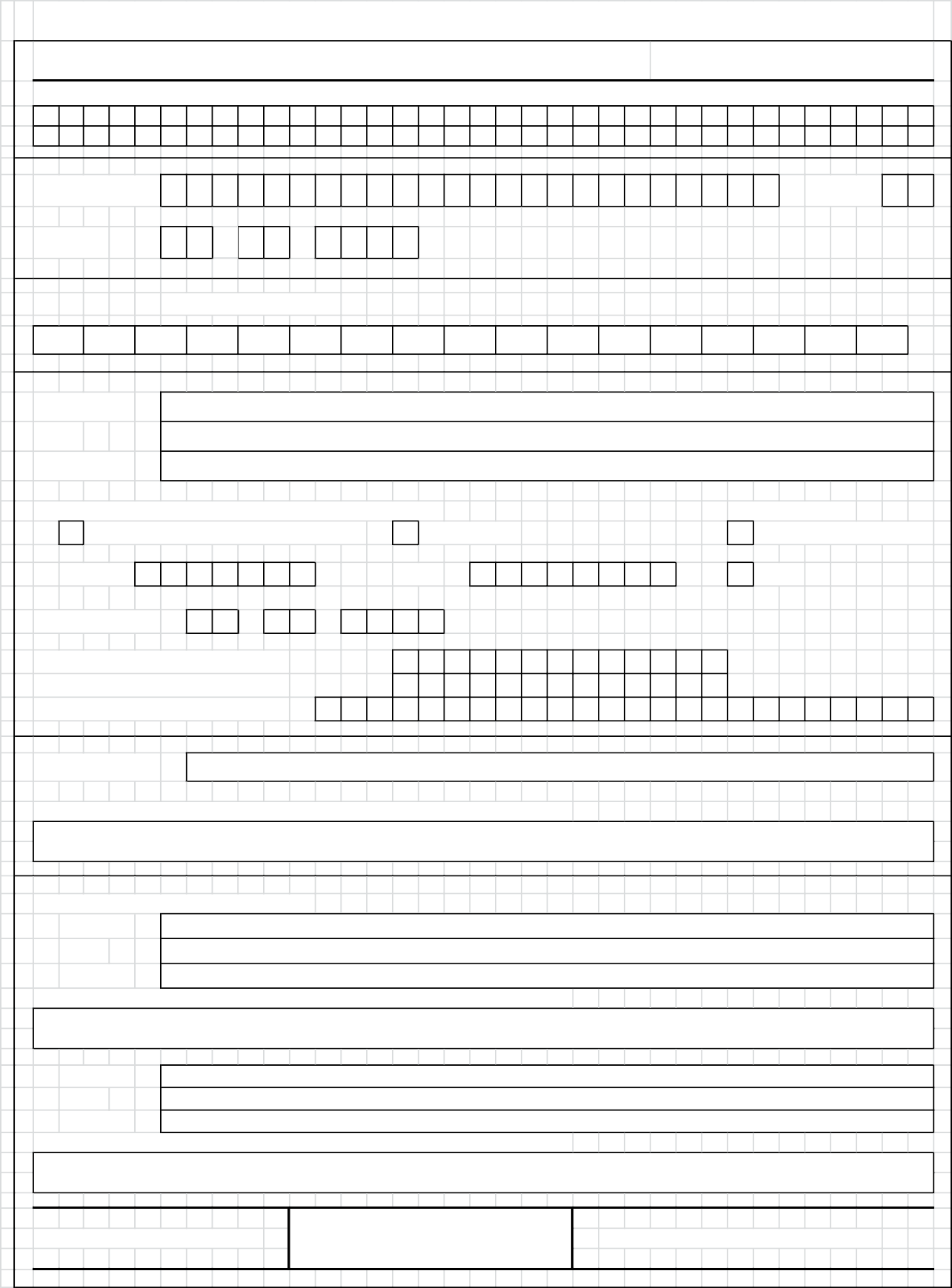 Дата рождения	.	.Домашний телефон участника	+  7Мобильный телефон участника	+ 7 Электронный адрес участникаМуниципалитетСокращенное наименование образовательной организации (школы)Сведения о педагогах-наставникахФамилия ИмяОтчествоСокращенное наименование образовательной организации (школы)Фамилия Имя ОтчествоСокращенное наименование образовательной организации (школы)Личная подпись участника	Все поля обязательны к заполнению!Лексико-грамматический тест.Оценочные баллы: максимальный – 20 баллов; фактический –	балловПодписи членов жюри 	Тест по страноведению.Оценочные баллы: максимальный – 20 баллов; фактический –	балловПодписи членов жюри 	Тест по аудированию.Оценочные баллы: максимальный – 15 баллов; фактический –	балловПодписи членов жюри 	Тест по чтению.Оценочные баллы: максимальный – 20 баллов; фактический –	балловПодписи членов жюри 	Творческое задание «письмо».Оценочные баллы: максимальный – 20 баллов; фактический –	балловПодписи членов жюри 	Итоговый балл письменного тура: Оценочные баллы: максимальный – 95 баллов; фактический	баллов.ID#Задание 1.ОБРАЗЕЦ БЛАНКА ОТВЕТОВЛексико-грамматический тест21Задание 2.Максимальный балл – 20 баллов.21 Задание 1: необходимо вписать слово из списка в правильной грамматической форме; задание 2: необходимо списать слово из списка в правильной грамматической форме.Страноведение22ID#Максимальное количество баллов – 20 баллов.22 Правильный ответ необходимо обвести в кружок.ID#Чтение23Часть перваяЧасть втораяМаксимальное количество баллов – 20 баллов.23 Задание 1: необходимо вписать букву A / B / C; задание 2: необходимо вписать букву B - L.Аудирование24ID#Максимальное количество баллов – 15 баллов.24 Правильный ответ необходимо обвести в кружок.ПисьмоID#Максимальное количество баллов – 20 баллов.Приложение 3.Критерии и методика оценивания выполненных олимпиадных заданийВСЕРОССИЙСКАЯ ОЛИМПИАДА ШКОЛЬНИКОВ ПО НЕМЕЦКОМУ ЯЗЫКУ 	ПРЕДМЕТНО-МЕТОДИЧЕСКАЯ КОМИССИЯКРИТЕРИИ И МЕТОДИКА ОЦЕНИВАНИЯ ВЫПОЛНЕННЫХ ОЛИМПИАДНЫХ ЗАДАНИЙ ПИСЬМЕННОГО ТУРАвсех возрастных групп школьного и муниципального этапа всероссийской олимпиады школьников по немецкому языку2021/2022 учебный годПроцедура проверки работ зависит от вида речевой деятельности и типа заданий. Оценивание выполненных участниками заданий осуществляет жюри заключительного этапа олимпиады в соответствии с критериями и методикой оценивания выполнения олимпиадных заданий, разработанной центральной предметно-методической комиссией, с учетом определения высшего балла за каждое задание отдельно, а также общего максимального балла за все задания и туры.В конкурсах письменного тура олимпиады используются тестовые задания разного типа. В лексико-грамматическом тесте, заданиях по страноведению, чтению, аудированию за каждый правильный   ответ   даётся   1   балл.   Решения   заданий,   требующих   выбора из предлагаемых вариантов, подлежат введению в компьютерную базу данных   жюри для последующего выставления итогового балла.При проверке заданий конкурсов письменной и устной речи объективность оценивания обеспечивается тем, что критерии оценивания разрабатываются в полном соответствии с параметрами заданий.При проверке сочинения (творческого задания) бланки ответов каждого конкурса оцениваются жюри в соответствии с критериями и методикой оценивания, разработанными МПМК и РПМК с учетом рекомендуемых критериев и методик оценивания. Жюри рассматривает при этом только бланки ответов. Черновик и лист заданий проверке не подлежат. Каждый бланк ответов проверяется двумя членами жюри.Оценивание сочинения (творческого задания) включает следующие этапы:фронтальная проверка одной (случайно выбранной и копированной для всех членов жюри) работы;обсуждение выставленных оценок с целью выработки сбалансированной модели проверки;индивидуальная проверка работ: каждая работа проверяется в обязательном порядке двумя членами жюри, которые работают независимо друг от друга (никаких пометок на работах не допускается); при работе со скан-копиями пометки, сделанные членами жюри, допускаются;если расхождение в оценках экспертов не превышает трёх баллов, то выставляется средний балл;если расхождение в оценках экспертов превышает три балла, то назначается ещё одна проверка, в этом случае выставляется среднее арифметическое из всех трёх оценок;спорные работы (в случае большого – 6 и больше – расхождения баллов) проверяются и обсуждаются коллективно.Каждое сочинение передаётся проверяющему его члену жюри вместе с небольшим листком писчей бумаги и/или специально подготовленным бланком, на котором указывается идентификационный номер автора сочинения, а проверяющий проставляет свой балл за работу.Кроме того, каждый проверяющий пишет краткую справку по каждой проверяемой работе с пояснением, почему был выставлен тот или иной балл в соответствии с критериями оценивания, и подписывает её; это необходимо для предупреждения предвзятости и субъективизма при оценке работы. Справки передаются председателю жюри и не показываются второму проверяющему данную работу. Эта процедура позволит впоследствии целенаправленно распределить членов жюри на показ работ.Критерии оценки выполнения письменных заданий.Максимальное количество баллов – 20.ОРГАНИЗАЦИЯ ТЕКСТА И ЯЗЫКОВОЕ ОФОРМЛЕНИЕМаксимум 10 баллов.Общая итоговая оценка выводится на основании критериев, приведенных в таблице: композиция, лексика, грамматика, орфография и пунктуация.Для наглядности приведём пример бланка «Оценочный лист письменного задания– креативное письмо»:ID участникаКодовый номер члена жюриОценивание устной речи включает следующие этапы:запись    подготовленной    устной     презентации     группы     на     магнитофон (или на компьютер в цифровом формате);обмен мнениями членов рабочего жюри (три члена жюри в аудитории) и выставление сбалансированной оценки в протокол; в случае расхождения мнений членов рабочего жюри принимается решение о прослушивании сделанной записи устного ответа всеми членами жюри. Для работы рекомендуется использование бланка оценочного листа:№ группы  	Кабинет 	Член жюри 	Результаты проверки всех работ   участников олимпиады члены   жюри заносят в итоговую таблицу ведомости оценивания работ участников олимпиады.Критерии оценки выполнения устного задания Максимальное количество баллов – 25.Оценка результатов группы (всего 10 баллов)Оценка индивидуальных результатов участника (всего 15 баллов).По письменному туру максимальная оценка результатов участника каждой возрастной группы определяется арифметической суммой всех баллов, полученных за выполнение заданий и не должна превышать 95 баллов.По устному туру максимальная оценка результатов участника каждой возрастной группы определяется арифметической суммой всех баллов, полученных за выполнение заданий и не должна превышать 25 баллов.3.14. ОбществознаниеУтверждены на заседании центральной предметно-методической комиссии всероссийской олимпиады школьников по обществознанию(Протокол № 1 от 12.07.2021 г.)МЕТОДИЧЕСКИЕ РЕКОМЕНДАЦИИпо организации и проведению школьного и муниципального этапов всероссийской олимпиады школьников по обществознаниюв 2021/2022 учебном годуСодержаниеВведение	624Порядок организации и проведения школьного и муниципального этапов олимпиады	625Общие рекомендации по разработке требований к проведению школьного и муниципального этапов олимпиады	627Необходимое материально-техническое обеспечение для выполнения заданийшкольного этапа олимпиады	627Необходимое материально-техническое обеспечение для выполнения заданий муниципального этапа олимпиады	628Принципы формирования комплектов заданий и методические подходы к составлению заданий школьного этапа олимпиады	628Принципы формирования комплектов заданий и методические подходы к составлению заданий муниципального этапа олимпиады	649Перечень справочных материалов, средств связи и электронно-вычислительнойтехники, разрешенных к использованию во время проведения олимпиады	671Критерии и методика оценивания выполнения олимпиадных заданий	671Использование учебной литературы и интернет-ресурсов при подготовкешкольников к олимпиаде	674ПРИЛОЖЕНИЯ	680Приложение 1. Форма бланка заданий	680Приложение 2. Форма бланка ответов	700Приложение 3. Критерии и методика оценивания выполненных олимпиадных заданий	710ВведениеНастоящие рекомендации по организации и проведению школьного и муниципального этапов всероссийской   олимпиады   школьников   (далее   –   олимпиада) по обществознанию составлены в соответствии с Порядком проведения всероссийской олимпиады школьников, утвержденным приказом Министерства просвещения Российской Федерации от 27 ноября 2020 г. № 678 «Об утверждении Порядка проведения всероссийской олимпиады школьников» и предназначены для использования муниципальными и региональными предметно-методическими комиссиями, а также организаторами школьного и муниципального этапов олимпиады.Олимпиада по   обществознанию   проводится   в   целях   выявления   и   развития у обучающихся творческих способностей и интереса к научной (научно-исследовательской) деятельности, пропаганды научных знаний.Сроки окончания этапов олимпиады: школьного – не позднее 01 ноября; муниципального – не позднее 25 декабря.Форма проведения олимпиады – очная. При проведении олимпиады допускается использование информационно-коммуникационных технологий в части организации выполнения олимпиадных заданий, анализа и показа олимпиадных заданий, процедуры апелляции при условии соблюдения требований законодательства Российской Федерации в области защиты персональных данных.Решение   о    проведении    школьного    и    муниципального    этапов    олимпиады с использованием информационно-коммуникационных технологий принимается организатором школьного и муниципального этапов олимпиады по согласованию с органом исполнительной власти субъекта Российской Федерации, осуществляющим государственное управление в сфере образования.Школьный     этап     олимпиады     проводится     по     заданиям,      разработанным для 6–11 классов, муниципальный – для 7–11 классов. Участник каждого этапа олимпиады выполняет олимпиадные задания, разработанные для класса, программу которого он осваивает, или для более старших классов. В случае прохождения участников, выполнивших задания, разработанные для более старших классов по отношению к тем, программы которых они осваивают, на   следующий   этап   олимпиады,   указанные   участники   и на следующих   этапах   олимпиады   выполняют   олимпиадные   задания,   разработанные для класса, который они выбрали на предыдущем этапе олимпиады, или более старших классов.Методические рекомендации включают:порядок организации и проведения школьного и муниципального этапов олимпиады, общие рекомендации по разработке требований к их проведению;методические подходы к составлению олимпиадных заданий и принципы формирования комплектов олимпиадных заданий для школьного и муниципального этапов олимпиады;необходимое материально-техническое обеспечение для выполнения олимпиадных заданий;перечень справочных материалов, средств связи и электронно-вычислительной техники, разрешенных к использованию во время проведения олимпиады;критерии и методику оценивания выполненных олимпиадных заданий;перечень рекомендуемых источников для подготовки школьников к олимпиаде.Дополнительную информацию по представленным методическим материалам можно получить по электронной почте, обратившись по адресу cpmksociety@mail.ru в центральную предметно-методическую       комиссию       всероссийской        олимпиады        школьников по обществознанию.Порядок организации и проведения школьного и муниципального этапов олимпиадыШкольный	этап	олимпиады	состоит	из	одного	тура	индивидуальных состязаний участников.Длительность школьного этапа олимпиады составляет: 6 класс – 1 академический час (45 минут);7–8 класс – 2 академических часа (60 минут);9–11 класс – 2 академических часа (90 минут).Участники делятся на возрастные группы: 6 класс, 7–8 классы, 9–11 классы.Для проведения тура необходимы аудитории, в которых каждому участнику олимпиады должно быть предоставлено отдельное рабочее место. Все рабочие места участников олимпиады должны обеспечивать им равные условия, соответствовать действующим на момент проведения олимпиады санитарно-эпидемиологическим правилам и нормам.Расчет числа аудиторий определяется числом участников и посадочных мест в аудиториях. Проведению тура предшествует краткий инструктаж участников о правилах участия в олимпиаде.Для участников с ОВЗ необходимо подготовить:отдельную аудиторию для участников с нарушением зрения;отдельную аудиторию, расположенную на первом этаже и надлежащим образом оборудованную для участников с нарушениями опорно-двигательного аппарата. Олимпиадная работа может выполняться этой   категорией   участников на компьютере, не имеющем выхода в Интернет.Участников с ОВЗ могут сопровождать ассистенты, оказывающие им необходимую техническую помощь с учётом их индивидуальных возможностей, помогающие им занять рабочее место, передвигаться, прочитать задание.Муниципальный этап олимпиады состоит из одного тура для 7–8 классов и из двух туров индивидуальных состязаний участников для 9-11 классов.Длительность одного  тура для 7–8 классов составляет 2 академических часа (90 минут);Длительность	двух	туров	для	участников	9–11	классов	составляет 3 академических часа (120 минут).Участники делятся на возрастные группы: 7–8 классы, 9–11 классы.Для проведения туров необходимы аудитории, в которых каждому участнику олимпиады должно быть предоставлено отдельное рабочее место. Все рабочие места участников олимпиады должны обеспечивать им равные условия, соответствовать действующим на момент проведения олимпиады санитарно-эпидемиологическим правилам и нормамРасчет числа аудиторий определяется числом участников и посадочных мест в аудиториях. Проведению каждого тура предшествует краткий инструктаж   участников о правилах участия в олимпиаде.Для участников с ОВЗ необходимо подготовить:отдельную аудиторию для участников с нарушением зрения;отдельную аудиторию, расположенную на первом этаже и надлежащим образом оборудованную для участников с нарушениями опорно-двигательного аппарата. Олимпиадная работа может выполняться этой   категорией   участников на компьютере, не имеющем выхода в Интернет.Участников с ОВЗ могут сопровождать ассистенты, оказывающие им необходимую техническую помощь с учётом их индивидуальных возможностей, помогающие им занять рабочее место, передвигаться, прочитать задание.Общие рекомендации по разработке требований к проведению школьного и муниципального этапов олимпиадыТребования к проведению школьного и муниципального этапов олимпиады разрабатываются соответственно муниципальными и региональными предметно- методическими комиссиями с учетом методических рекомендаций центральной предметно- методической комиссии и утверждаются организаторами соответствующих этапов олимпиады.В требования, помимо общей информации, характеризующей соответствующий этап олимпиады (дата проведения, порядок регистрации участников, время начала этапа, процедуры кодирования и декодирования работ, порядок проверки и оценивания работ, процедуры анализа заданий олимпиады и их решений, процедуры показа проверенных работ участников олимпиады, процедуры проведения апелляций и подведения итогов соответствующего этапа, единой для всех предметов этапа) рекомендуется включить следующую информацию, касающуюся соответствующего этапа олимпиады:материально-техническое обеспечение;перечень справочных материалов, средств связи и электронно-вычислительной техники, разрешенных к использованию во время проведения олимпиады.Необходимое материально-техническое обеспечение для выполнения заданий школьного этапа олимпиадыДля проведения всех мероприятий олимпиады необходима соответствующая материальная база, которая включает в себя элементы для проведения тура.Для школьного этапа олимпиады каждому участнику предоставляются распечатанные задания и специальные бланки (формат А4), в которые участники вносят ответы.Кроме того, каждый   участник   должен   быть   обеспечен   бумагой   (формат А4) для черновиков из расчёта по одному листу на каждый тур (запасные листы – дополнительно 10% по количеству участников).Перед началом тура участник заполняет прикреплённый к бланкам ответов на задания титульный лист, указывая на нём свои данные. Делать какие-либо записи, указывающие на авторство работы, на бланках ответов категорически запрещается.Всех участников желательно обеспечить капиллярными или гелевыми ручками с чернилами черного цвета.Необходимое материально-техническое обеспечение для выполнения заданий муниципального этапа олимпиадыДля проведения всех мероприятий олимпиады необходима соответствующая материальная база, которая включает в себя элементы для проведения одного (или двух) туров олимпиады.Для одного (или двух) туров школьного этапа олимпиады каждому участнику предоставляются распечатанные задания и специальные бланки (формат А4), в которые участники вносят ответы.Кроме того, каждый   участник   должен   быть   обеспечен   бумагой   (формат А4) для черновиков из расчёта по одному листу на каждый тур (запасные листы – дополнительно 10% по количеству участников).Перед началом тура участник заполняет прикреплённый к бланкам ответов на задания титульный лист, указывая на нём свои данные. Делать какие-либо записи, указывающие на авторство работы, на бланках ответов категорически запрещается.Участники выполняют работы ручками с чернилами одного, установленного организаторами, цвета.Принципы формирования   комплектов заданий   и   методические   подходы к составлению заданий школьного этапа олимпиадыПредлагаются	следующие	принципы	формирования	олимпиадных	заданий по обществознанию:Проверка	соответствия	готовности	участников	олимпиады	требованиям к уровню их знаний.Сочетание заданий с кратким ответом и развернутым ответом.Представление заданий через различные   источники   информации   (отрывок из документа, диаграммы и таблицы, иллюстративный ряд, телеграмм-канал, смс, электронные письма и др.).Введение заданий на выбор участника (например, при выборе из списка заданий творческого характера) с сохранением как основы заданий инвариантных.Опора на межпредметные связи в части заданий.Принцип расширения изученного материала.Учет возрастных особенностей участников олимпиады.Возможен	следующий	алгоритм	подготовки	заданий	олимпиады по обществознанию для каждой параллели участников, основанный на отражении целейпроведения каждого этапа в контексте общих подходов к проведению всероссийской олимпиады школьников:определение элементов содержания (учет используемых УМК и рабочих программ курса);вычленение дидактических единиц, вынесение которых в олимпиадные задания наиболее целесообразно;учет возрастных психологических особенностей участников;выбор формы заданий;определение времени выполнения заданий;конструирование заданий.К основным типам олимпиадных заданий относятся следующие:Задания с выбором ответа.Пример.Поведение человека в традиционном обществе в основном регулировалось: а) обычаями;б) корпоративными нормами и принципами, цеховыми уставами;в) конкретными указаниями светских правителей и господствующей церкви; г) эстетическими нормами;д) неписаными законами.Комментарий:На выполнение заданий этой группы отводится 1–2 минуты.Задания с кратким ответом, нацеленные на объяснение логического ряда событий, имен, понятий и т.п.Пример 1.По какому принципу образованы ряды? Дайте КРАТКИЙ ответ.Зависимый, достигаемый, предписанный, смешанный  	Мелкое хищение, злоупотребление спиртными напитками в общественных местах, нарушение	санитарных	норм	при	торговле,	нарушение	правил	охраны	природыСознание, ощущения, эмоции, память 	Миф, наука, религия, искусство 	Осуждение, бойкот, похвальная грамота, почетное звание  	Пример 2.Н. Макиавелли, «Государь»,	, «Два трактата о государственном правлении», Ж.-Ж. Руссо, «Об общественном договоре».Пример 3.Что является лишним в ряду? КРАТКО поясните почему?Переход на другую работу с сохранением должности, смена конфессиональной принадлежности, приобретение гражданства, получение образования.Связующее звено между населением и государственными структурами, установление межгосударственных отношений, средство решения широкого круга близких населению социальных проблем.Областное Правительство, Губернатор области, Областной суд, Областное Законодательное Собрание.Комментарий:На выполнение этих заданий отводится 4–6 минут в зависимости от количества предлагаемых позиций в вопросе.Определение истинности или ложности утверждения.Пример.«Да» или «нет»? Если вы согласны с утверждением, напишите «Да», если не согласны – «Нет».Априорные знания человек получает из опыта.Несовершеннолетний не может быть привлечен к ночным работам.В конституционной монархии носителями суверенитета, помимо монарха, выступают другие высшие государственные органы, ограничивающие власть главы государства.Деятельность спекулянтов всегда приносит прибыль.Доход от продажи земельного участка называется рентой.Классификация событий, понятий, явлений, дат и т.п.Пример.Немецкий социолог М. Вебер (1864-1920) выделял три типа политического господства. Их сравнительные черты можно свести в таблицу. Заполните такую таблицу. Перечень черт всех типов политического господства приведен внизу. Проставьте их порядковые номера в таблице в соответствии с каждым типом господства, согласно обозначенным в первой колонке сравнительным характеристикам.l. Вера    в    особые    качества    лидера.    2. Рационально    разработанный    закон.3. Делегирование представителей в Законодательное собрание на основе принципа большинства. 4. Монарх и (или) глава религиозной конфессии. 5. Пророк, «сверхчеловек», герой.   6. Персонал,   связанный   с   главой   системой   сословно-корпоративных   связей.7. Возведенная в закон воля лидера. 8. Избранное должностное лицо. 9. Профессиональная бюрократия. 10. Устоявшиеся вековые нормы. 11. Передача власти по наследству и (или) в силу сложившихся обычаев. 12. Должностные лица, лично преданные лидеру.Комментарий:На выполнение заданий этого типа отводится 5–7 минут в зависимости от сложности сопоставления и количества элементов ответа.Работа с обществоведческими терминами.Пример 1.Прочитайте	определения	известных	вам	из	курса	обществознания	понятий, принадлежащие мыслителям, ученым, политикам, и запишите эти понятия.«Дифференциация некой данной   совокупности   людей   (населения)   на   классы в иерархическом ранге» (П. Сорокин).«Сущее, подлинно существующее. В отличие от мнимого, не действительного… Само-тождество      и,      следовательно,      само-равенство,      точность,       подлинность» (П. А. Флоренский)Пример 2.Замените высказывания соответствующими социологическими понятиями.«Тотальность взаимодействующих индивидов, которая организована, если существуют цели и ценности» (П. Сорокин).«…Не состоит из индивидов, а выражает сумму тех связей и отношений, в которых эти индивиды находятся друг к другу» (К. Маркс).«Фабрики воспроизводства общественных отношений» (Э. Дюркгейм).Пример 3.Используя ВСЕ приведенных слова и словосочетания, составьте определения двух понятий. Назовите эти понятия.Слова и словосочетания не могут использоваться дважды. В этот лингвистический конструктор вы можете добавлять предлоги, изменять слова по падежам (они даны в именительном падеже) и пр.внутренний и поведение мысли человек его контролер стремления.продукт которое состояние покупатели готовы время и в по купить цена в течение определенное количество некоторая.Пример 4.Устойчивые взгляды человека на мир, его идеалы и принципы, а также стремление воплотить их в жизнь через свои действия и поступки являются его	.Переживаемую и осознаваемую человеком нужду в том, что необходимо для его жизни и развития, называют _	.Пример 5.Решите кроссворд. В выделенных клетках получится слово. Запишите его определение.Предмет, действие, служащие условным обозначением какого-либо понятия, идеи, явления.Оказание воздействия на законодателей и государственных чиновников в пользу принятия того или иного решения в интересах определенной группы лиц.Лицо, не имеющее определенного устойчивого социального положения.Избранная часть, верхушка общества, стоящая по различным критериям выше остальных людей.Человек, добровольно или вынужденно покинувший свою страну по политическим, экономическим, религиозным и иным мотивам.Упрощенное представление об индивиде, группе, процессе или ином социальном объекте, обладающее высокой устойчивостью.Действия, направленные на полное или частичное уничтожение национальной, этнической, расовой или религиозной группы.Наиболее	авторитетная	личность,	реально	играющая	центральную	роль в организации совместной деятельности и регулировании взаимоотношений в группе.Подросток, юноша или девушка, в переходном возрасте 13-19 лет (журналистский термин).Результат соотнесения социально значимых характеристик личности со шкалой ценностей, сложившихся в данной общности.Ограниченный во времени процесс привыкания к новым условиям.Социальная	группа,	обладающая	закреплёнными	в	обычае	или	законе	и передаваемыми по наследству правами и обязанностями.Отклонение в поведении, нарушающее общепринятые социальные нормы.Расположение частей или элементов целого в порядке от высшего к низшему.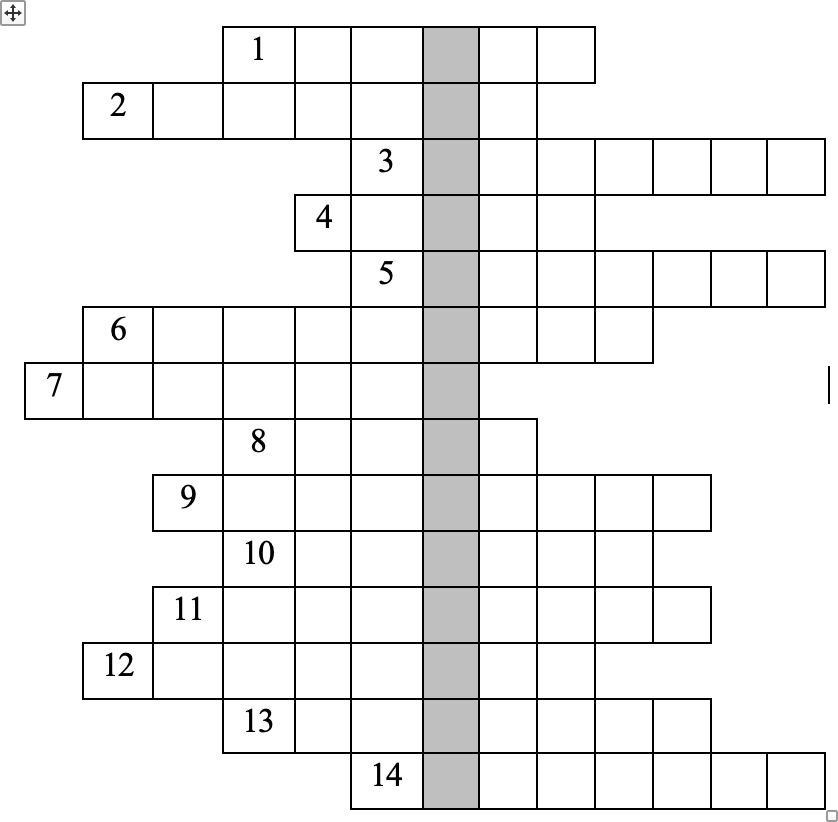 Определение:  	Комментарий:На выполнение заданий этого типа 7-15 минут в зависимости от сложности задания и количества элементов ответа.Пример 6.Вставьте     вместо     пропусков     порядковые     номера     соответствующих     слов из приведенного списка. Слова в списке даны в именительном надеже, единственном числе. Обратите внимание: в списке слов и сочетаний слов больше, чем пропусков в тексте!Большое распространение в      получила классификация, выделяющая в зависимостиот оснований и условий приобретения    	членства кадровые и    	партии. Первыеотличаются тем, что они формируются вокруг группы политических, а основой их строенияявляется комитет активистов. Кадровые партии формируются обычно «сверху» на базеразличных	фракций,   объединений   партийной   бюрократии.   Такие   партии   обычноактивизируют свою деятельность только во время . Другие партии представляют собой централизованные, хорошо дисциплинированные организации. Большое значение в них придается        единству членов партии. Такие партии чаще всего формируются «снизу»,на основе	профсоюзных	и	иных	 	социальных.движений,	отражающих	интересы	различныхКомментарий:На выполнение заданий этого типа 7–10 минут в зависимости от сложности задания и количества элементов ответа.Задания культурологической тематики в олимпиадах по обществознанию.Реализация деятельностного подхода в олимпиадных заданиях предполагает формирование «нового взгляда» на привычный и неосознаваемый элемент окружающего человека культурного мира. Именно для реализации этой цели в структуру заданий включены задания культурологического содержания.Это позволяет также активизировать внимание участников к окружающим культурным пространствам (библиотекам, университетам, театрам, музеям, мемориальным местам и объектам городской инфраструктуры и т. п.) как пространствам практической жизни в экономическом и социально-политическом измерении, отразить региональную специфику заданий, определить их гражданскую позицию.Поэтому   школьный   этап   олимпиады    рекомендуется    проводить    с    акцентом на материал истории институтов культуры («институтов духовной сферы общества») конкретного региона, включая вопросы из истории религий и вопросы по этике.Например, можно предложить тестовое задание, включающее не менее 3 и не более 5 изображений социальных институтов или практик, культурных приспособлений, технических средств и инструментов, применяемых в различные эпохи в одном и том же виде практической деятельности, символы и знаки и т.д., где присутствует одноизображение,	«выпадающее»	из	общего	ряда.	В	этом	случае	школьнику	будет необходимо:узнать и записать название того, что изображено;описать изображенную практику или значение символа (знака);определить основание классификации (что общего у всех изображений и/ или знаков).Главным критерием при отборе содержательного материала для заданий этого типа является доступность изображения, его повседневный характер.Пример 1.Автор иллюстрированного словаря по обществознанию предложил редактору иллюстрации, наглядно представляющие те или иные понятия, но забыл дать подписи, определения и примеры употребления этих понятий.Определите, какое понятие иллюстрирует каждый ряд изображений и дайте его определение.Приведите пример употребления данных понятий, составив предложения, включающие их.I.II.Комментарий:На выполнение заданий этого типа 7–10 минут в зависимости от сложности сопоставления и количества элементов ответа.Пример 2.Ниже даны изображения архитектурных сооружений. Распределите их в две группы (три и четыре сооружения), поясните и обоснуйте классификацию. Среди представленных изображений одно является исключительным, определите его и объясните, почему вы так думаете.А.    Б.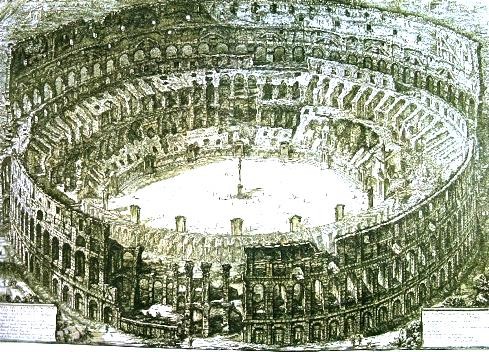 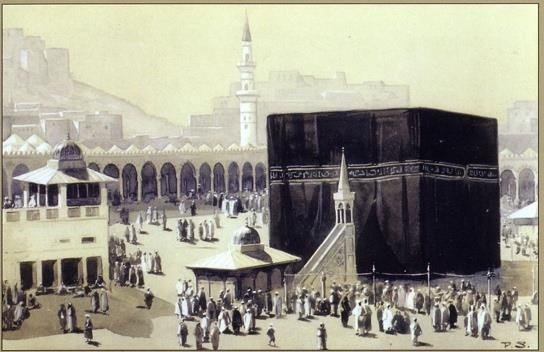 В.      Г. 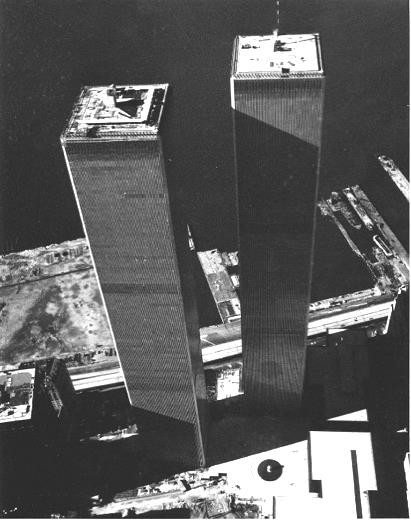 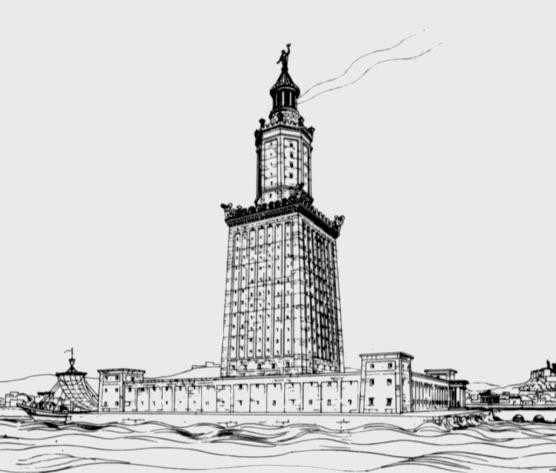 Д.    Е. 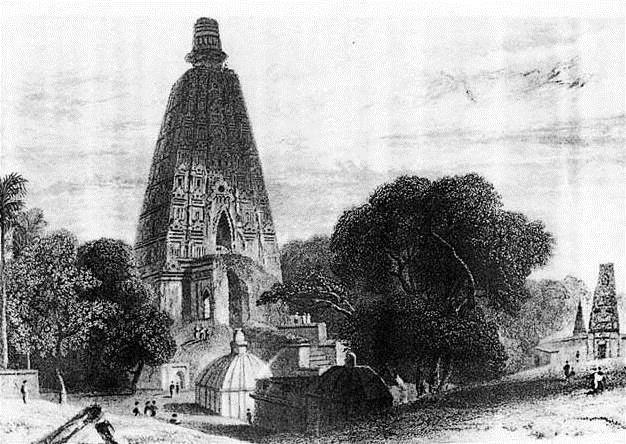 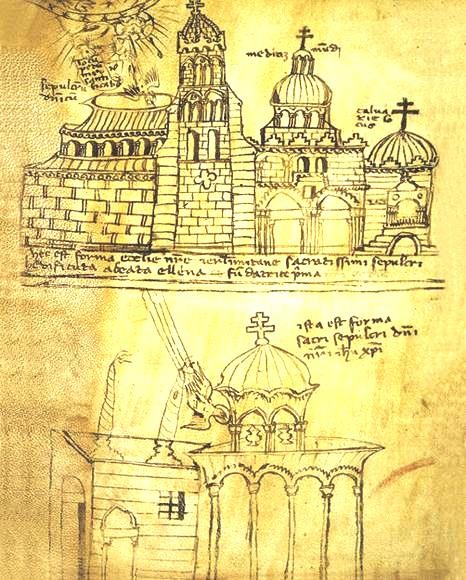 Ж. 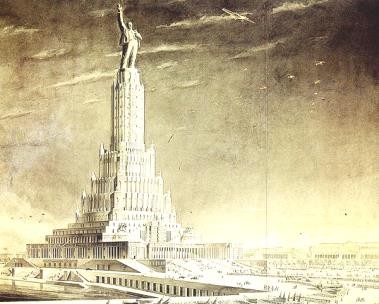 Работа с картой.Пример.На карте изображен социальный процесс, характерный для современного мира. По какому признаку объединены выделенные на карте государства?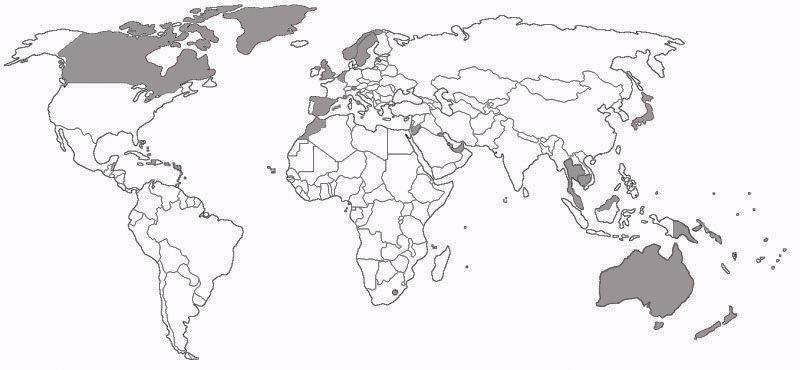 Комментарий:На выполнение заданий этого типа 5–10 минут в зависимости от сложности анализа изображения и количества элементов ответа.Составление схемы отношений обществоведческих понятий.Пример 1.Отношения между понятиями в логике принято изображать круговыми схемами Л. Эйлера.Понятия могут быть:Равнозначными: квадрат (А) есть равносторонний прямоугольник (В).Пересекающимися: спортсмены (А) и студенты (В).Подчиненными: рыба (А) и щука (В).Соподчиненными: сосна (А) и береза (В) – это деревья (С).С помощью круговых схем Эйлера изобразите отношение между следующими понятиями, внеся в круги их буквенные обозначения: деятель изобразительного искусства (А), деятель античного изобразительного искусства (В), скульптор (С), гений (D), «титаны эпохи Возрождения» (E).Пример 2.Заполните схему.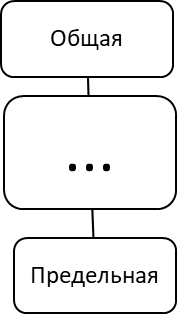 Обществоведческие задачи.А) Правовая задача.В олимпиаде по обществознанию целесообразно использовать комплексные задания, направленные на   определение   умения   давать   оценку   правовой   ситуации   с   опорой на основные отрасли права. Задания могут быть сформулированы с использованием сюжетного материала из истории, литературы и других предметов, а также современных социальных ситуаций.Пример 1.В юридическую консультацию обратился четырнадцатилетний Антон с просьбой разъяснить ему, как поступить в следующей ситуации. Его родители при вступлении в брак оставили свои добрачные фамилии. При рождении ему была присвоена фамилия отца, на которую он получил паспорт. В настоящее время его отец осужден за совершение тяжкого преступления и отбывает наказание.Может ли он изменить свою фамилию на фамилию матери?Куда ему следует обратиться с такой просьбой?Пример 2.Между учениками 9-го класса Смирновым и Поляковым разгорелся спор. Смирнов утверждал, что Президент России может отправить в отставку Председателя Правительства и вместе с ним уходит в отставку само Правительство РФ. Поляков же считал, что отставкаПредседателя Правительства не влечет автоматической отставки самого Правительства, поскольку Председатель только возглавляет этот орган, в него входят еще много министров, которые несут самостоятельную ответственность за министерство, которым они руководят.Разрешите этот спор на основе действующего законодательства.Б) Экономическая задача.Включение экономических задач в систему олимпиадных заданий позволяет определить уровень овладения экономическими категориями, навыки, мотивацию и уверенность, необходимые для принятия эффективных решений в разнообразных экономических ситуациях, а также возможности участия в экономической жизни общества.Экономические задачи, которые можно предлагать для решения участникам школьного этапа олимпиады, должны отражать реально возникающие в жизни человека и общества экономические ситуации.Если экономические задачи требуют развернутого пояснения ситуации, то в условии задачи должно быть указано на необходимость использования экономических терминов и понятий при ее выполнении.Экономические задачи не должны содержать расчетов, которые затруднительно или невозможно производить без использования калькулятора.Пример 1.«Условия работы врача в поликлинике гораздо приятнее, чем условия работы водителя городского автобуса. Поэтому найдётся больше желающих работать врачом, нежели желающих работать водителем. Высокая конкуренция на рынке врачей снизит их среднюю заработную плату; наоборот, поскольку желающих пойти работать водителем будет мало, работодатель будет вынужден увеличивать заработную плату, чтобы таким образом компенсировать неудобства работы, чтобы все-таки привлечь на неё кого-то».Найдите ошибку в рассуждении. Объясните, используя экономические аргументы, в чем она состоит.Пример 2.Функция спроса на труд имеет вид Ld = 100 – W, где Ld – величина спроса на труд, а W – ставка заработной платы. Предложение труда задано функцией Ls = W – 20, где Ls – величина предложения труда. Правительство установило минимальную заработную плату, равную 80.Чему будет равна занятость после введения закона о минимальной заработной плате?Приведите решение.В) Логические задания.Включение логических заданий в олимпиады по обществознанию обусловлено тремя важными обстоятельствами.Во-первых, знание общих принципов и законов рационального мышления является неотъемлемым требованием при изучении темы «Познание», которая входит в курс обществознания как важная содержательная часть.Во-вторых, базисные логические знания и навыки (умение выделять существенное, абстрагироваться от второстепенного, строить непротиворечивые, последовательные и убедительные рассуждения, давать грамотные определения и пр.) входят в ядро методологии общественных наук, и без них невозможно представить себе никакое рациональное исследование общества.В-третьих, логические задания обладают большим методическим потенциалом в части обнаружения, применения и развития навыков нестандартного, эвристического мышления, что очень важно при проведении олимпиад и конкурсов среди школьников.Следует отметить, что под «логическими заданиями» имеются в виду вовсе не задачи и упражнения, сформулированные в искусственных языках каких-либо формальных теорий. Требовать от школьника знания подобных теорий и владения их техническим аппаратом было бы чрезмерно. Достаточно того, чтобы он умел грамотно рассуждать в естественном языке в предложенных ему обществоведческих терминах и применять абстрактные рациональные принципы и приемы к конкретным познавательным ситуациям. Однако эффективно проверить навыки рационального мышления в рамках одних только содержательных заданий по различным темам курса обществознания не представляется возможным,   поскольку   выделить   формальные   логические    компетенции   из    ответов на содержательные задания крайне трудно (в отличие от самих ответов, способы рассуждения, применяемые школьником, часто остаются неартикулированными и неотрефлексированными).В связи с этим весьма насущной оказывается необходимость в заданиях, нацеленных на проверку преимущественно формальной стороны интеллектуальной познавательной деятельности на предмет ее соответствия общим идеалам рационального мышления: ясности, четкости, обоснованности и последовательности. Именно такие задания мы и будем в дальнейшем называть «логическими».Требуемые знания и связь с другими дисциплинами.При    разработке    и     проверке     логических     заданий     в     рамках     олимпиад по обществознанию следует учитывать структуру и содержание общеобразовательных ипрофильных программ, по которым обучаются их участники. Несмотря на отсутствие отдельного предмета «Логика», логические знания и компетенции должны вырабатываться у школьников в рамках многих учебных курсов. Среди точных наук в этом отношении следует выделить алгебру (метод абстрактного символического представления знаний), геометрию (аксиоматический метод, понятие доказательства), информатику (понятие алгоритма, базовая алгебра логики, основы комбинаторики). Среди гуманитарных дисциплин, помимо собственно курса обществознания, стоит опираться на историю (системный подход, модельное мышление), русский язык и литературу (культура речи, основы риторики).Для учеников 8–9 классов достаточно понимать общие правила рационального метода, разработанные еще Декартом (исходить только из очевидного, разбивать сложную проблему на простые вопросы, переходить от известного к неизвестному, не оставлять пробелов в рассуждениях), знать отличие эмпирического уровня познания от теоретического, индукции от дедукции и т. д.Для учеников 10–11 классов приветствуется знание основных форм и приемов интеллектуальной познавательной деятельности, а также базовых логических законов (тождества, непротиворечия, исключенного третьего) и способов доказательства (прямое рассуждение, рассуждение «от противного», метод разбора случаев и т. д.).Рекомендации по разработке заданий по логике.Типы заданий могут варьироваться в широких пределах. Наиболее распространенными являются:задания на понимание логической формы (связанные с умением правильно определять число отрицаний в высказывании, отличать логический смысл союзов (и/или, если/только если), кванторов (все/некоторые) и модальных операторов (необходимо/возможно, разрешено/запрещено) и т. д.);задания на выведение правильного заключения из   предложенных   посылок (они могут быть как открытыми, так и закрытыми);задания на установление соответствия (где, исходя из заданной на множестве объектов системе свойств и отношений («старше», «моложе», «начальник», «коллега»,«отец» и т. д.), необходимо определить, кто есть кто);задания   с   рекурсивными   условиями   (когда   одни   высказывания   ссылаются на другие, другие – на третьи и т. д., что приводит к возникновению сложной системы логических взаимозависимостей между сравнительно простыми по своему содержанию высказываниями);задания на   нестандартное   мышление   (содержащие   какой-либо   логический«подвох», который требуется выявить, или стереотип, который следует преодолеть);задания на когнитивное моделирование (предполагающие умение не только строить собственные рассуждения «от первого лица», но и одновременно моделировать рассуждения других участников познавательной ситуации, их представления о том, что кому из них известно и т. д., например, классические задачи про «чумазых детей» или «мудрецов в колпаках»).Уровень сложности зависит от этапа олимпиады и возраста участников. По уровню сложности могут отличаться друг от друга не только сами типы заданий (в предыдущем пункте перечисление построено по принципу возрастающей сложности), но и частные случаи заданий каждого типа между собой. Варьировать уровень сложности можно путем изменения числа неизвестных, сокращения или увеличения количества условий, использования логических «подсказок» и «намеков». Рекомендуется преимущественно использовать задания, решение которых у школьника в среднем должно занять 10–15 минут.Структура задания включает в себя три четыре части:формулировка условий;иллюстративный материал (если в нем есть необходимость);формулировка вопроса (вопросов);формулировка требований к оформлению ответа (ответов).Требования к составлению и оформлению заданий.Условия задания должны описывать реальную или воображаемую познавательную ситуацию, в которой школьнику необходимо сориентироваться и дать правильные ответы на поставленные вопросы.Формулировка условий задания не должна превышать 150 слов (оптимальный объем: 50–100 слов).Информация, содержащаяся в условиях, должна быть полной (фиксировать все те особенности заданной познавательной ситуации, которые необходимы для решения задания), ясной (следует избегать неопределенных и многозначных формулировок, допускающих вольную или невольную подмену значения) и четкой (она должна быть структурирована кратким и удобным для понимания образом, не содержать повторов и чрезмерно сложных с синтаксической точки зрения конструкций).Допускается использование в условиях задания избыточной информации, если составитель задания преследует цель проверить умение школьника самостоятельно выделять существенные данные и отвлекаться от несущественных.В качестве иллюстративного материала могут использоваться блок-схемы, таблицы, диаграммы – любые наглядные способы передачи информации, которые помогают более быстрому и правильному восприятию условий задания.Сложность иллюстративного материала не должна превышать сложность самого задания; используемый язык визуализации (стрелки, символы, фигуры и пр.) не должен требовать от ученика каких-либо специальных знаний или навыков интерпретации.Иллюстративный материал не должен содержать явных или скрытых подсказок к решению задания, благодаря которым правильный ответ можно было бы узнать напрямую, без использования интеллектуальных средств.Вопросы задания должны быть сформулированы четко, ясно и не содержать ложных пресуппозиций.Например, не следует спрашивать: «Кто победит на выборах – кандидат А или кандидат В?», если правильный ответ заключается в том, что они оба проиграют (исключения составляют задания, в которых главной целью является как раз проверка умения школьника «погашать» ложные пресуппозиции и разоблачать некорректно поставленные вопросы).Требования к оформлению ответов должны содержать информацию о том, что именно считается ответом (если это эксплицитно не сформулировано в самих вопросах), требуется ли к этим ответам обоснование (и если да, то в каком объеме), допустимы и необходимы ли какие-то дополнительные примечания со стороны ученика (например, «Ответьте на вопрос…, обоснуйте свой ответ…, приведите примеры…» и т. д.).10) Анализ социологических текстов, диаграмм и иных видов источников информации.Задание представляет собой научное описание социального явления, включающего текстовые и статистические данные (последние могут быть представлены таблицами, графиками, диаграммами). Цель задания – оценить понимание участником особенностей социального познания, а именно: сбора, анализа и изложения социальных фактов научными методами – как общенаучными, так преимущественно описываемыми как социологические.Задание включает несколько вопросов, направленных на оценку следующих компетенций, проявляющихся в том, что участник способен:Использовать знания о методах эмпирических исследований для оценки достоверности, надежности информации о социальных фактах.Выделять социальные группы, тенденции и закономерности социальной жизни на основе анализа статистической информации.Распознавать обществоведческие понятия и их определения, признаки, аспекты.Интерпретировать изложение фактов с точки зрения теорий социологии, политологии и др., философских концепций.Группа компетенций 1 подразумевает знание и понимание особенностей и ограничений таких методов эмпирических исследований, как массовый опрос, экспертный опрос, интервью, наблюдение, вторичный анализ данных; различение характера данных, собираемых в исследовательских целях и в целях официальной статистики. Необходимо знание понятий: генеральная совокупность, выборочная совокупность, репрезентативность, статистическая погрешность.Группа компетенций 2 включает умение обобщать данные, выделять общие существенные признаки, сравнивать опросные данные для конкретной группы со средними значениями для выборки в целом, корректно излагать получаемые выводы.Группа компетенций 3 основана на владении обществоведческими понятиями, предполагает вопросы на интерпретацию (определение) даваемых в предложенном в задании тексте понятий, классификаций, узнавание в тексте признаков / аспектов обществоведческих понятий, классификаций (называние соответствующих терминов и их аспектов).Группа компетенций 4 у участников 9 класса проверяется частично, на более глубоком уровне проверяется в заданиях для 10–11 класса. Предполагает знание основных теорий в различных разделах обществознания, их ключевых понятий и положений. На этой основе демонстрируются способности узнавать в тексте положения и аргументы, характерные для конкретных обществоведческих теорий; называть эти теории и их авторов; использовать обществоведческие теории для объяснения социальных фактов.Для составления задания используются статьи, опубликованные в социологических журналах, главы монографий, содержащие текстовую информацию и статистические данные; либо составитель комбинирует теоретический текст с выдержками из социологических исследований, публикуемых, например, социологическими службами, как-то: ВЦИОМ, ФОМ и другие. При необходимости в зависимости от содержания текста и особенностей описываемого в нем явления комбинируются данные из различных подобных источников. В текстовом фрагменте возможны и иногда необходимы пропуски, замена терминов, перефразирование. Изменение значений количественных показателей, их пересчет во фрагментах статистики не допускается, возможно лишь сокращение целых столбцов и строк данных, ответов на отдельные вопросы, если эта информация избыточна с точки зрения содержания задания и изъятие этих фрагментов не влечет утраты корректности и достоверности данных.В зависимости от характера текста, его терминологической и смысловой нагруженности объем текстового фрагмента может варьироваться от 1000–1200 слов (описательный текст) до 400–600 слов (сложный теоретический текст). Текст должен давать представление об описываемом социальном явлении и давать возможность задать предполагаемые заданием вопросы. Формат и объем статистических материалов определяются особенностями выбранных источников и содержанием вопросов.Необходимо учитывать проектируемый размер ответов, что влияет на трудоемкость и время выполнения задания. Нежелательно, чтобы более чем в одном задании требовалось выписывать значительные фрагменты текста или приводить подробное описание статистических данных.Пример 1.Представленные на диаграмме данные отражают ситуацию в одной стране в начале и в конце года. Проанализируйте их. Понятия, обозначающие категории населения, показанные на диаграмме, употребляются в классическом значении.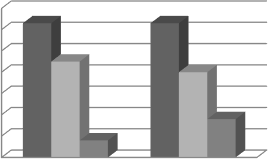 Какая тенденция прослеживается при анализе диаграммы?Вследствие	какого	экономического	процесса	может	возникнуть	подобная тенденция?Комментарий:На выполнение заданий этого типа 5-10 минут в зависимости от сложности задания и количества элементов ответа.Пример 2.Познакомьтесь   с   фрагментом   заметки    судьи    Конституционного    суда    РФ К. С. Гаджиева в периодической печати. Кратко ответьте на сформулированные ниже вопросы.«Опубликованы результаты опросов общественного мнения, показавшие, что авторитет судебной власти находится в критической зоне. Президент России признал, чтокоррупция поразила судебную и правоохранительную сферы, и авторитет российского суда надо защищать. Обостренное чувство справедливости – вот чем должен обладать судья наряду с высокой квалификацией в области права. По всей видимости, требуется публичное обсуждение всем судейским сообществом стандартов поведения судьи. Я не вижу ничего плохого в том, что судья будет «опутан» сетью из тысяч прецедентов – стандартов поведения. Их надо публиковать в сборниках, доступных и для каждого судьи и для всего общества. Наконец, самая болезненная для судей проблема – упреки в том, что они живут, что называется, не по средствам. Наверное, не всегда надо полагаться только на заботу законодателя. Вспомним, что в соответствии с Конституцией органы судебной власти самостоятельны. И это один из великих конституционных принципов. Думаю, что необходимо поставить вопрос о том, как обеспечить эту самостоятельность. Почему бы не принять решение о введении публичности информации о доходах и имуществе судей? Решение может быть принято в порядке саморегуляции самими судьями, добровольно».К каким видам социальных норм относятся те, которые предлагает ввести автор?Почему введение подобных норм среди судей приобретает особую общественную значимость?Как связаны введение подобных норм и реализация упоминаемого автором конституционного принципа?Комментарий:На выполнение заданий этого типа 10–15 минут в зависимости от сложности текста и количества элементов ответа.Пример 3.Выберите высказывание, которое, по-вашему, наиболее верно характеризует такую черту человека как самостоятельность. Приведите два примера, подтверждающие вашу точку зрения.Человек становится взрослым и самостоятельным, когда начинает сам принимать решения и чувствовать за них ответственность.Человек становится самостоятельным, когда приобретает собственный взгляд на окружающий мир, но при этом прислушивается к советам и рекомендациям, если у него возникают сомнения.Комментарий:На выполнение заданий этого типа 5–12 минут в зависимости от сложности текста и количества элементов ответа.В комплект олимпиадных заданий по каждой возрастной группе (классу) входит:бланк заданий (см. пример оформления в Приложении 1);бланк ответов (см. пример оформления в Приложении 2);критерии и методика оценивания выполненных олимпиадных заданий (см. пример оформления в Приложении 3).К олимпиадным заданиям предъявляются следующие общие требования:соответствие уровня сложности заданий заявленной возрастной группе;тематическое разнообразие заданий;корректность формулировок заданий;указание максимального балла за каждое задание и за тур в целом;соответствие заданий критериям и методике оценивания;наличие заданий, выявляющих склонность к научной деятельности и высокий уровень интеллектуального развития участников;наличие   заданий,   выявляющих   склонность    к    получению    специальности, для поступления на которую(-ые) могут быть потенциально востребованы результаты олимпиады;недопустимо наличие заданий, противоречащих правовым, этическим, эстетическим, религиозным нормам, демонстрирующих аморальные, противоправные модели поведения и т.п.;недопустимо наличие заданий, представленных в неизменном виде, дублирующих задания прошлых лет, в том числе для другого уровня образования.Бланки ответов не должны содержать сведений, которые могут раскрыть содержание заданий.При разработке бланков ответов необходимо учитывать следующее:первый лист бланка ответов – титульный. На титульном листе должна содержаться следующая информация: указание этапа олимпиады (школьный, муниципальный); текущий учебный год; поле, отведенное под код/шифр участника; строки для заполнения данных участником (Ф.И.О., класс, полное наименование образовательной организации; максимально возможные баллы за каждое задание; поле для выставления фактически набранных баллов; поле для подписи членов жюри (пример титульного листа Приложение 2);второй   и   последующие   листы   содержат:   указание   номера   задания;   поле для выполнения задания участником (разлинованный лист, таблица, схема и т.д.).При разработке критериев и методики оценивания выполненных олимпиадных заданий важно руководствоваться следующими требованиями:полнота (достаточная детализация) описания критериев и методики оценивания выполненных олимпиадных заданий и начисления баллов;понятность и полноценность приведенных критериев оценивания;гибкость (необходимо учитывать возможность различных путей и способов решения);дифференцированность (несмотря на различие в способах решения, следует выделить его инвариантные этапы или компоненты и оценивать выполненное задание не по принципу «все или ничего», а пропорционально степени завершенности и правильности решения).При составлении заданий, бланков ответов, критериев и методики оценивания выполненных олимпиадных заданий необходимо соблюдать единый стиль оформления. Рекомендуемые технические параметры оформления материалов:размер бумаги (формат листа) – А4;размер полей страниц: правое – 1 см, верхнее и нижнее – 2 мм, левое – 3 см;размер колонтитулов – 1,25 см;отступ первой строки абзаца – 1,25 см;размер межстрочного интервала – 1,5;размер шрифта – кегль не менее 12;тип шрифта – Times New Roman;выравнивание – по ширине;нумерация страниц: страницы должны быть пронумерованы арабскими цифрами в центре нижней части листа без точки с соблюдением сквозной нумерации ко всему документу;титульный лист должен быть включен в общую нумерацию страниц бланка ответов, номер страницы на титульном листе не ставится;рисунки и   изображения   должны   быть   хорошего   разрешения   (качества)   и в цвете,     если     данное     условие     является      принципиальным      и      необходимым для выполнения заданий;таблицы и схемы должны быть четко обозначены, сгруппированы и рационально размещены относительно параметров страницы.Принципы формирования комплектов   заданий   и   методические подходы к составлению заданий муниципального этапа олимпиадыМетодические рекомендации по подготовке олимпиадных заданий теоретического тура.При составлении заданий следует руководствоваться следующими принципами:Проверка   соответствия    готовности    участников   олимпиады   требованиям к уровню их знаний.Сочетание заданий с кратким ответом и развернутым ответом.Представление заданий   через   различные   источники   информации   (отрывок из документа, диаграммы и таблицы, иллюстративный ряд, телеграмм-канал, смс, электронные письма и др.).Введение заданий на выбор участника (например, при выборе из списка заданий творческого характера) с сохранением как основы заданий инвариантных.Опора на межпредметные связи в части заданий.Принцип расширения изученного материала.Учет возрастных особенностей участников олимпиады.Задания муниципального этапа строятся по принципу расширения изученного материала: в задания для 7 класса должны быть включены задачи по курсу для 6 класса, и т. д. Задания для 9–11 класса должны включать задачи по всему школьному курсу обществознания – с 6 по 11 класс.Целесообразно включить задания (одно-два), отражающие региональный компонент школьного курса обществознания. Содержание этих заданий может отражать темы, связанные с культурными достижениями, особенностями экономического, политического и социального развития региона.Количество олимпиадных заданий муниципального этапа для каждой параллели зависит от сложности отдельных заданий, трудоемкости их выполнения.Возможен     следующий      алгоритм      подготовки      заданий      олимпиады по обществознанию для каждой параллели участников, основанный на отражении целей проведения каждого этапа в контексте общих подходов к проведению всероссийской олимпиады школьников:определение элементов содержания (учет используемых УМК и рабочих программ курса);вычленение дидактических единиц, вынесение которых в олимпиадные задания наиболее целесообразно;учет возрастных психологических особенностей участников;выбор формы заданий;определение времени выполнения заданий;конструирование заданий.К основным типам олимпиадных заданий относятся следующие:Задания с выбором ответа.Пример.Поведение человека в традиционном обществе в основном регулировалось: а) обычаями;б) корпоративными нормами и принципами, цеховыми уставами;в) конкретными указаниями светских правителей и господствующей церкви; г) эстетическими нормами;д) неписаными законами.Комментарий:На выполнение заданий этой группы отводится 1–2 минуты.Задания с кратким ответом, нацеленные на объяснение логического ряда событий, имен, понятий и т.п.Пример 1.По какому принципу образованы ряды? Дайте КРАТКИЙ ответ.Зависимый,	достигаемый,	предписанный,	смешанный	 	Мелкое хищение, злоупотребление спиртными напитками в общественных местах, нарушение санитарных норм при торговле, нарушение правил охраны природы  	Сознание, ощущения, эмоции, память  	Миф, наука, религия, искусство  	Осуждение, бойкот, похвальная грамота, почетное звание  	Пример 2.Н.Макиавелли,	«Государь»,	 	,	«Два	трактата о государственном правлении», Ж.Ж.Руссо, «Об общественном договоре».Пример 3.Что является лишним в ряду? КРАТКО поясните почему?Переход на другую работу с сохранением должности, смена конфессиональной принадлежности, приобретение гражданства, получение образования.Связующее звено между населением и государственными структурами, установление межгосударственных отношений, средство решения широкого круга близких населению социальных проблем.Областное Правительство, Губернатор области, Областной суд, Областное Законодательное Собрание.Комментарий:На выполнение этих заданий отводится 4–6 минут в зависимости от количества предлагаемых позиций в вопросе.Определение истинности или ложности утверждения.Пример.«Да»   или	«нет»? Если вы согласны   с   утверждением,   напишите   «Да»,   если не согласны– «Нет».Априорные знания человек получает из опыта.Несовершеннолетний не может быть привлечен к ночным работам.В конституционной монархии носителями суверенитета помимо монарха выступают другие высшие государственные органы, ограничивающие власть главы государства.Деятельность спекулянтов всегда приносит прибыль.Доход от продажи земельного участка называется рентой.Классификация событий, понятий, явлений, дат и т.п.Пример.Немецкий социолог М. Вебер (1864-1920) выделял три типа политического господства. Их сравнительные черты можно свести в таблицу. Заполните такую таблицу. Перечень черт всех типов политического господства приведен внизу. Проставьте их порядковые номера в таблице в соответствии с каждым типом господства, согласно обозначенным в первой колонке сравнительным характеристикам.l. Вера    в    особые    качества    лидера.    2. Рационально    разработанный    закон.3. Делегирование представителей в Законодательное собрание на основе принципа большинства. 4. Монарх и (или) глава религиозной конфессии. 5. Пророк, «сверхчеловек», герой.   6. Персонал,   связанный   с   главой   системой   сословно-корпоративных   связей.7. Возведенная в закон воля лидера. 8. Избранное должностное лицо. 9. Профессиональная бюрократия. 10. Устоявшиеся вековые нормы. 11. Передача власти по наследству и (или) в силу сложившихся обычаев. 12. Должностные лица, лично преданные лидеру.Комментарий:На выполнение заданий этого типа отводится 5–7 минут в зависимости от сложности сопоставления и количества элементов ответа.Работа с обществоведческими терминами.Пример 1.Прочитайте	определения	известных	вам	из	курса	обществознания	понятий, принадлежащие мыслителям, ученым, политикам, и запишите эти понятия.«Дифференциация некой данной   совокупности   людей   (населения)   на   классы в иерархическом ранге». (П. Сорокин).«Сущее, подлинно существующее. В отличие от мнимого, не действительного… Само-тождество      и,      следовательно,      само-равенство,      точность,       подлинность» (П. А. Флоренский).Пример 2.Замените высказывания соответствующими социологическими понятиями.«Тотальность взаимодействующих индивидов, которая организована, если существуют цели и ценности» (П. Сорокин).«…Не состоит из индивидов, а выражает сумму тех связей и отношений, в которых эти индивиды находятся друг к другу» (К. Маркс).«Фабрики воспроизводства общественных отношений» (Э. Дюркгейм).Пример 3.Используя ВСЕ приведенных слова и словосочетания, составьте определения двух понятий. Назовите эти понятия.Слова и словосочетания не могут использоваться дважды. В этот лингвистический конструктор вы можете добавлять предлоги, изменять слова по падежам (они даны в именительном падеже) и пр.внутренний и поведение мысли человек его контролер стремления.продукт которое состояние покупатели готовы время и в по купить цена в течение определенное количество некоторая.Пример 4.Устойчивые взгляды человека на мир, его идеалы и принципы, а также стремление воплотить      их      в      жизнь      через      свои      действия      и      поступки      являются его_	_	.Переживаемую и осознаваемую человеком нужду в том, что необходимо для его жизни и развития, называют	.Пример 5.Решите кроссворд. В выделенных клетках получится слово. Запишите его определение.Предмет, действие, служащие условным обозначением какого-либо понятия, идеи, явления.Оказание воздействия на законодателей и государственных чиновников в пользу принятия того или иного решения в интересах определенной группы лиц.Лицо, не имеющее определенного устойчивого социального положения.Избранная часть, верхушка общества, стоящая по различным критериям выше остальных людей.Человек, добровольно или вынужденно покинувший свою страну по политическим, экономическим, религиозным и иным мотивам.Упрощенное представление об индивиде, группе, процессе или ином социальном объекте, обладающее высокой устойчивостью.Действия, направленные на полное или частичное уничтожение национальной, этнической, расовой или религиозной группы.Наиболее	авторитетная	личность,	реально	играющая	центральную	роль в организации совместной деятельности и регулировании взаимоотношений в группе.Подросток, юноша или девушка, в переходном возрасте 13–19 лет (журналистский термин).Результат соотнесения социально значимых характеристик личности со шкалой ценностей, сложившихся в данной общности.Ограниченный во времени процесс привыкания к новым условиям.Социальная	группа,	обладающая	закреплёнными	в	обычае	или	законе	и передаваемыми по наследству правами и обязанностями.Отклонение в поведении, нарушающее общепринятые социальные нормы.Расположение частей или элементов целого в порядке от высшего к низшему.Определение:  	Комментарий:На выполнение заданий этого типа 7–15 минут в зависимости от сложности задания и количества элементов ответа.Пример 6.Вставьте     вместо     пропусков     порядковые     номера     соответствующих     слов из приведенного списка. Слова в списке даны в именительном надеже, единственном числе. Обратите внимание: в списке слов и сочетаний слов больше, чем пропусков в тексте!Большое распространение в      получила классификация, выделяющая в зависимостиот оснований   и   условий приобретения__ членства кадровые   и__   партии. Первыеотличаются тем, что они формируются вокруг группы политических, а основой ихстроения является комитет активистов. Кадровые партии формируются обычно «сверху»на базе   различных   __   фракций,   объединений   партийной   бюрократии.   Такие   партииобычно	активизируют	свою	деятельность	только	во	время	__.	Другие	партиипредставляют	собой	централизованные,	хорошо	дисциплинированные	организации. Большое значение в них придается __ единству членов партии. Такие партии чаще всегоформируются «снизу», на основе профсоюзных и иных интересы различных социальных.__   движений,   отражающихКомментарий:На выполнение заданий этого типа 7–10 минут в зависимости от сложности задания и количества элементов ответа.Задания культурологической тематики в олимпиадах по обществознанию.Реализация деятельностного подхода в олимпиадных заданиях предполагает формирование «нового взгляда» на привычный и не осознаваемый элемент окружающего человека культурного мира. Именно для реализации этой цели в структуру заданий включены задания культурологического содержания.Это позволяет также активизировать внимание участников к окружающим культурным пространствам (библиотекам, университетам, театрам, музеям, мемориальным местам и объектам городской инфраструктуры и т. п.) как пространствам практической жизни в экономическом и социально-политическом измерении, отразить региональную специфику заданий, определить их гражданскую позицию.Поэтому муниципальный этап олимпиады рекомендуется   проводить с акцентом на материал истории институтов культуры («институтов духовной сферы общества») конкретного региона, включая вопросы из истории религий и вопросы по этике.Например, можно предложить тестовое задание, включающее не менее 3 и не более 5 изображений социальных институтов или практик, культурных приспособлений, технических средств и инструментов, применяемых в различные эпохи в одном и том же виде практической деятельности, символы и знаки, и т. д., где присутствует одно изображение, «выпадающее» из общего ряда. В этом случае школьнику будет необходимо:узнать и записать название того, что изображено;описать изображенную практику или значение символа (знака);определить основание классификации (что общего у всех изображений и/ или знаков).Главным критерием при отборе содержательного материала для заданий этого типа является доступность изображения, его повседневный характер.Пример 1.Автор иллюстрированного словаря по обществознанию предложил редактору иллюстрации, наглядно представляющие те или иные понятия, но забыл дать подписи, определения и примеры употребления этих понятий.Определите, какое понятие иллюстрирует каждый ряд изображений и дайте его определение.Приведите пример употребления данных понятий, составив предложения, включающие их.I.II.Комментарий:На выполнение заданий этого типа 7–10 минут в зависимости от сложности сопоставления и количества элементов ответа.Пример 2.Проанализируйте изображения, которые приведены ниже. Распределите их в две группы, указав основание такого разделения. Определите лишнее изображение. Объясните свой выбор.А.                  Б. 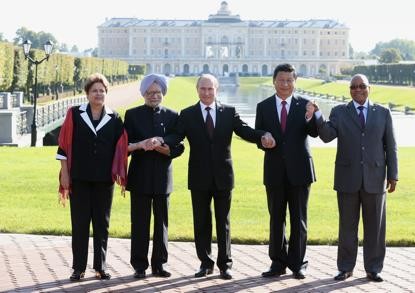 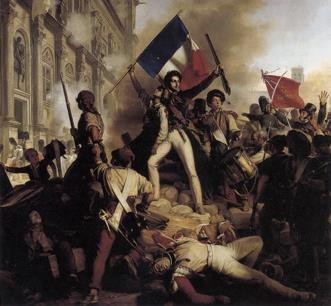 В.	Г. 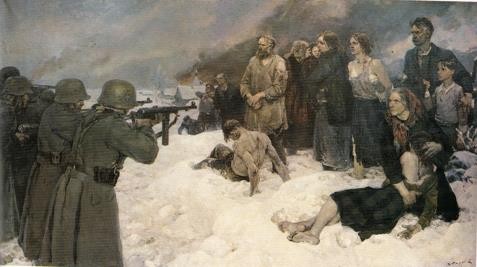 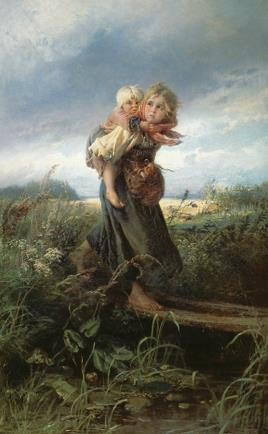 Д.                       Е. 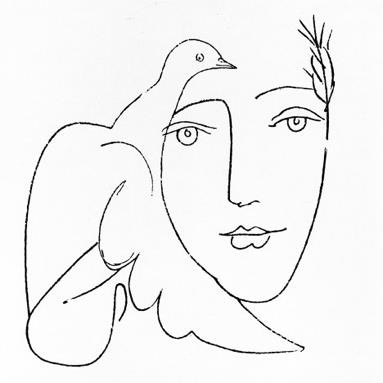 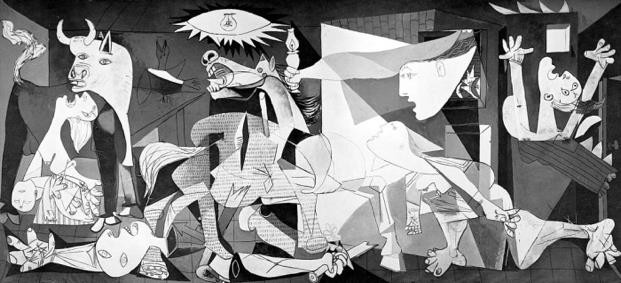 Ж.         З. 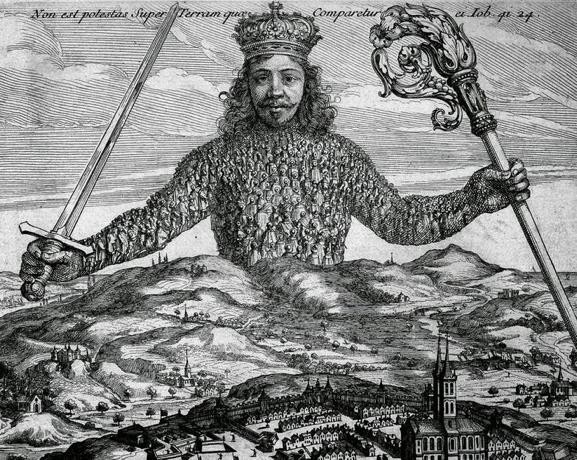 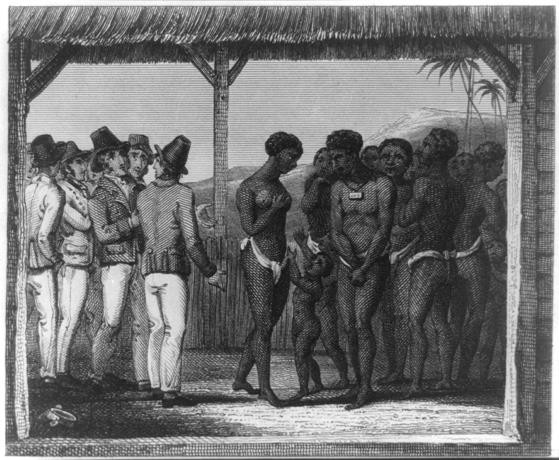 Работа с картой.Пример.На карте изображен социальный процесс, характерный для современного мира. По какому признаку объединены выделенные на карте государства?Комментарий:На выполнение заданий этого типа 5-10 минут в зависимости от сложности анализа изображения и количества элементов ответа.Составление схемы отношений обществоведческих понятий.Пример 1.Отношения между понятиями в логике принято изображать круговыми схемами Л. Эйлера.Понятия могут быть:Равнозначными: квадрат (А) есть равносторонний прямоугольник (В).Пересекающимися: спортсмены (А) и студенты (В).Подчиненными: рыба (А) и щука (В).Соподчиненными: сосна (А) и береза (В) – это деревья (С).С помощью круговых схем Эйлера изобразите отношение между следующими понятиями, внеся в круги их буквенные обозначения: деятель изобразительного искусства (А), деятель античного изобразительного искусства (В), скульптор (С), гений (D), «титаны эпохи Возрождения» (E).Пример 2.Заполните схему.Обществоведческие задачи.А) Правовая задача.В олимпиаде по обществознанию целесообразно использовать комплексные задания, направленные на   определение   умения   давать   оценку   правовой   ситуации   с   опорой на основные отрасли права. Задания могут быть сформулированы с использованием сюжетного материала из истории, литературы и других предметов, а также современных социальных ситуаций.Пример 1.В юридическую консультацию обратился четырнадцатилетний Антон с просьбой разъяснить ему, как поступить в следующей ситуации. Его родители при вступлении в брак оставили свои добрачные фамилии. При рождении ему была присвоена фамилия отца, на которую он получил паспорт. В настоящее время его отец осужден за совершение тяжкого преступления и отбывает наказание.Может ли он изменить свою фамилию на фамилию матери?Куда ему следует обратиться с такой просьбой?Пример 2.Между учениками 9 класса Смирновым и Поляковым разгорелся спор. Смирнов утверждал, что Президент России может отправить в отставку Председателя Правительства и вместе с ним уходит в отставку само Правительство РФ. Поляков же считал, что отставкаПредседателя Правительства не влечет автоматической отставки самого Правительства, поскольку Председатель только возглавляет этот орган, в него входят еще много министров, которые несут самостоятельную ответственность за министерство, которым они руководят.Разрешите этот спор на основе действующего законодательства.Б) Экономическая задача.Включение экономических задач в систему олимпиадных заданий позволяет определить уровень овладения экономическими категориями, навыки, мотивацию и уверенность, необходимые для принятия эффективных решений в разнообразных экономических ситуациях, а также возможности участия в экономической жизни общества.Экономические задачи, которые можно предлагать для решения участникам, должны отражать реально возникающие в жизни человека и общества экономические ситуации. При их составлении целесообразно учитывать региональную специфику.Если экономические задачи требуют развернутого пояснения ситуации, то в условии задачи должно быть указано на необходимость использования экономических терминов и понятий при ее выполнении.Экономические задачи не должны содержать расчетов, которые затруднительно или невозможно производить без использования калькулятора.Пример 1.«Условия работы врача в поликлинике гораздо приятнее, чем условия работы водителя городского автобуса. Поэтому найдётся больше желающих работать врачом, нежели желающих работать водителем. Высокая конкуренция на рынке врачей снизит их среднюю заработную плату; наоборот, поскольку желающих пойти работать водителем будет мало, работодатель будет вынужден увеличивать заработную плату, чтобы таким образом компенсировать неудобства работы, чтобы все-таки привлечь на неё кого-то».Найдите ошибку в рассуждении. Объясните, используя экономические аргументы, в чем она состоит.Пример 2.Функция спроса на труд имеет вид Ld = 100 – W, где Ld – величина спроса на труд, а W – ставка заработной платы. Предложение труда задано функцией Ls = W – 20, где Ls – величина предложения труда. Правительство установило минимальную заработную плату, равную 80.Чему будет равна занятость после введения закона о минимальной заработной плате?Приведите решение.В) Логические задания.Включение логических заданий в олимпиады по обществознанию обусловлено тремя важными обстоятельствами.Во-первых, знание общих принципов и законов рационального мышления является неотъемлемым требованием при изучении темы «Познание», которая входит в курс обществознания как важная содержательная часть.Во-вторых, базисные логические знания и навыки (умение выделять существенное, абстрагироваться от второстепенного, строить непротиворечивые, последовательные и убедительные рассуждения, давать грамотные определения и пр.) входят в ядро методологии общественных наук, и без них невозможно представить себе никакое рациональное исследование общества.В-третьих, логические задания обладают большим методическим потенциалом в части обнаружения, применения и развития навыков нестандартного, эвристического мышления, что очень важно при проведении олимпиад и конкурсов среди школьников.Следует отметить, что под «логическими заданиями» имеются в виду вовсе не задачи и упражнения, сформулированные в искусственных языках каких-либо формальных теорий. Требовать от школьника знания подобных теорий и владения их техническим аппаратом было бы чрезмерно. Достаточно того, чтобы он умел грамотно рассуждать в естественном языке в предложенных ему обществоведческих терминах и применять абстрактные рациональные принципы и приемы к конкретным познавательным ситуациям. Однако эффективно проверить навыки рационального мышления в рамках одних только содержательных заданий по различным темам курса обществознания не представляется возможным,   поскольку   выделить   формальные   логические    компетенции   из    ответов на содержательные задания крайне трудно (в отличие от самих ответов, способы рассуждения, применяемые школьником, часто остаются неартикулированными и неотрефлексированными).В связи с этим весьма насущной оказывается необходимость в заданиях, нацеленных на проверку преимущественно формальной стороны интеллектуальной познавательной деятельности на предмет ее соответствия общим идеалам рационального мышления: ясности, четкости, обоснованности и последовательности. Именно такие задания мы и будем в дальнейшем называть «логическими».Требуемые знания и связь с другими дисциплинами.При    разработке    и     проверке     логических     заданий     в     рамках     олимпиад по обществознанию следует учитывать структуру и содержание общеобразовательных ипрофильных программ, по которым обучаются их участники. Несмотря на отсутствие отдельного предмета «Логика», логические знания и компетенции должны вырабатываться у школьников в рамках многих учебных курсов. Среди точных наук в этом отношении следует выделить алгебру (метод абстрактного символического представления знаний), геометрию (аксиоматический метод, понятие доказательства), информатику (понятие алгоритма, базовая алгебра логики, основы комбинаторики). Среди гуманитарных дисциплин, помимо собственно курса обществознания, стоит опираться на историю (системный подход, модельное мышление), русский язык и литературу (культура речи, основы риторики).Для учеников 8–9 классов достаточно понимать общие правила рационального метода, разработанные еще Декартом (исходить только из очевидного, разбивать сложную проблему на простые вопросы, переходить от известного к неизвестному, не оставлять пробелов в рассуждениях), знать отличие эмпирического уровня познания от теоретического, индукции от дедукции и т. д.Для учеников 10–11 классов приветствуется знание основных форм и приемов интеллектуальной познавательной деятельности, а также базовых логических законов (тождества, непротиворечия, исключенного третьего) и способов доказательства (прямое рассуждение, рассуждение «от противного», метод разбора случаев и т. д.).Рекомендации по разработке заданий по логике.Типы заданий могут варьироваться в широких пределах. Наиболее распространенными являются:задания на понимание логической формы (связанные с умением правильно определять число отрицаний в высказывании, отличать логический смысл союзов (и/или, если/только если), кванторов (все/некоторые) и модальных операторов (необходимо/возможно, разрешено/запрещено) и т. д.);задания на выведение правильного заключения из   предложенных   посылок (они могут быть как открытыми, так и закрытыми);задания на установление соответствия (где, исходя из заданной на множестве объектов системе свойств и отношений («старше», «моложе», «начальник», «коллега»,«отец» и т. д.), необходимо определить, кто есть кто);задания   с   рекурсивными   условиями   (когда   одни   высказывания   ссылаются на другие, другие – на третьи, и т. д., что приводит к возникновению сложной системы логических взаимозависимостей между сравнительно простыми по своему содержанию высказываниями);задания на   нестандартное   мышление   (содержащие   какой-либо   логический«подвох», который требуется выявить, или стереотип, который следует преодолеть);задания на когнитивное моделирование (предполагающие умение не только строить собственные рассуждения «от первого лица», но и одновременно моделировать рассуждения других участников познавательной ситуации, их представления о том, что кому из них известно и т. д., например, классические задачи про «чумазых детей» или «мудрецов в колпаках»).Уровень сложности зависит от этапа олимпиады и возраста участников. По уровню сложности могут отличаться друг от друга не только сами типы заданий (в предыдущем пункте перечисление построено по принципу возрастающей сложности), но и частные случай заданий каждого типа между собой. Варьировать уровень сложности можно путем изменения числа неизвестных, сокращения или увеличения количества условий, использования логических «подсказок» и «намеков». Рекомендуется преимущественно использовать задания, решение которых у школьника в среднем должно занять 10–15 минут.Структура задания включает в себя три - четыре части:формулировка условий;иллюстративный материал (если в нем есть необходимость);формулировка вопроса (вопросов);формулировка требований к оформлению ответа (ответов).Требования к составлению и оформлению заданий.Условия задания должны описывать реальную или воображаемую познавательную ситуацию, в которой школьнику необходимо сориентироваться и дать правильные ответы на поставленные вопросы.Формулировка условий задания не должна превышать 150 слов (оптимальный объем: 50–100 слов).Информация, содержащаяся в условиях, должна быть полной (фиксировать все те особенности заданной познавательной ситуации, которые необходимы для решения задания), ясной (следует избегать неопределенных и многозначных формулировок, допускающих вольную или невольную подмену значения) и четкой (она должна быть структурирована кратким и удобным для понимания образом, не содержать повторов и чрезмерно сложных с синтаксической точки зрения конструкций).Допускается использование в условиях задания избыточной информации, если составитель задания преследует цель проверить умение школьника самостоятельно выделять существенные данные и отвлекаться от несущественных.В качестве иллюстративного материала могут использоваться блок-схемы, таблицы, диаграммы – любые наглядные способы передачи информации, которые помогают более быстрому и правильному восприятию условий задания.Сложность иллюстративного материала не должна превышать сложность самого задания; используемый язык визуализации (стрелки, символы, фигуры и пр.) не должен требовать от ученика каких-либо специальных знаний или навыков интерпретации.Иллюстративный материал не должен содержать явных или скрытых подсказок к решению задания, благодаря которым правильный ответ можно было бы узнать напрямую, без использования интеллектуальных средств.Вопросы задания должны быть сформулированы четко, ясно и не содержать ложных пресуппозиций.Например, не следует спрашивать: «Кто победит на выборах – кандидат А или кандидат В?», если правильный ответ заключается в том, что они оба проиграют (исключения составляют задания, в которых главной целью является как раз проверка умения школьника «погашать» ложные пресуппозиции и разоблачать некорректно поставленные вопросы).Требования к оформлению ответов должны содержать информацию о том, что именно считается ответом (если это эксплицитно не сформулировано в самих вопросах), требуется ли к этим ответам обоснование (и если да, то в каком объеме), допустимы и необходимы ли какие-то дополнительные примечания со стороны ученика (например, «Ответьте на вопрос…, обоснуйте свой ответ…, приведите примеры…» и т. д.)На муниципальном этапе для 7–8 классов заключительное задание единого тура должно быть интегративным. В качестве него может быть предложен обществоведческий кроссворд, составление развернутого плана ответа на вопрос, один из пунктов которого может быть раскрыт (приведены теоретические положения, проиллюстрированные фактическими примерами, почерпнутые из   различных   источников   информации), кейс на анализ социальной информации или иные типы заданий, позволяющие оценить сформированность:умений обобщать, анализировать и оценивать информацию: теории, концепции, факты, имеющие отношение к общественному развитию и роли личности в нём, с целью проверки гипотез и интерпретации данных различных источников;мировоззренческих, ценностно-смысловых установок обучающихся, российской гражданской идентичности, поликультурности, толерантности, приверженности ценностям, закреплённым Конституцией Российской Федерации;целостного восприятия всего спектра природных, экономических, социальных реалий.Методические рекомендации по подготовке олимпиадных заданий практического тура.Для проведения практического тура, нацеленного на комплексную проверку практических умений и навыков участников целесообразно выбрать следующие типы заданий:Критический анализ социологических текстов, диаграмм и иных видов источников информации.Задание представляет собой научное описание социального явления, включающего текстовые и статистические данные (последние могут быть представлены таблицами, графиками, диаграммами). Цель задания — оценить понимание участником особенностей социального познания, а именно: сбора, анализа и изложения социальных фактов научными методами - как общенаучными, так преимущественно описываемыми как социологические.Задание включает несколько вопросов, направленных на оценку следующих компетенций, проявляющихся в том, что участник способен:Использовать	знания	о	методах	эмпирических	исследований	для	оценки достоверности, надежности информации о социальных фактах.Выделять социальные группы, тенденции и закономерности социальной жизни на основе анализа статистической информации.Распознавать обществоведческие понятия и их определения, признаки, аспектыИнтерпретировать	изложение	фактов	с	точки	зрения	теорий	социологии, политологии и др., философских концепций.Группа компетенций 1 подразумевает знание и понимание особенностей и ограничений таких методов эмпирических исследований, как массовый опрос, экспертный опрос, интервью, наблюдение, вторичный анализ данных; различение характера данных, собираемых в исследовательских целях и в целях официальной статистики. Необходимо знание понятий: генеральная совокупность, выборочная совокупность, репрезентативность, статистическая погрешность.Группа компетенций 2 включает умение обобщать данные, выделять общие существенные признаки, сравнивать опросные данные для конкретной группы со средними значениями для выборки в целом, корректно излагать получаемые выводы.Группа компетенций 3 основана на владении обществоведческими понятиями, предполагает вопросы на интерпретацию (определение) даваемых в предложенном в задании тексте понятий, классификаций, узнавание в тексте признаков / аспектов обществоведческих понятий, классификаций (называние соответствующих терминов и их аспектов).Группа компетенций 4 у участников 9 класса проверяется частично, на более глубоком уровне проверяется в заданиях для 10-11 класса. Предполагает знание основных теорий в различных разделах обществознания, их ключевых понятий и положений. На этой основе демонстрируются способности узнавать в тексте положения и аргументы, характерные для конкретных обществоведческих теорий; называть эти теории и их авторов; использовать обществоведческие теории для объяснения социальных фактов.Для составления задания используются статьи, опубликованные в социологических журналах, главы монографий, содержащие текстовую информацию и статистические данные; либо составитель комбинирует теоретический текст с выдержками из социологических исследований,	публикуемых,	например,	социологическими	службами, как-то: ВЦИОМ, ФОМ и другие. При необходимости в зависимости от содержания текста и особенностей описываемого в нем явления комбинируются данные из различных подобных источников. В текстовом фрагменте возможны и иногда необходимы пропуски, замена терминов, перефразирование. Изменение значений количественных показателей, их пересчет во фрагментах статистики не допускается, возможно лишь сокращение целых столбцов и строк данных, ответов на отдельные вопросы, если эта информация избыточна с точки зрения содержания задания и изъятие этих фрагментов не влечет утраты корректности и достоверности данных.В зависимости от характера текста, его терминологической и смысловой нагруженности объем текстового фрагмента может варьироваться от 1000–1200 слов (описательный текст) до 400–600 слов (сложный теоретический текст). Текст должен давать представление об описываемом социальном явлении и давать возможность задать предполагаемые заданием вопросы. Формат и объем статистических материалов определяются особенностями выбранных источников и содержанием вопросов.Необходимо учитывать проектируемый размер ответов, что влияет на трудоемкость и время выполнения задания. Нежелательно, чтобы более чем в одном задании требовалось выписывать значительные фрагменты текста или приводить подробное описание статистических данных.Пример 1.Познакомьтесь с данными инфографики Росстата и ответьте на вопросы.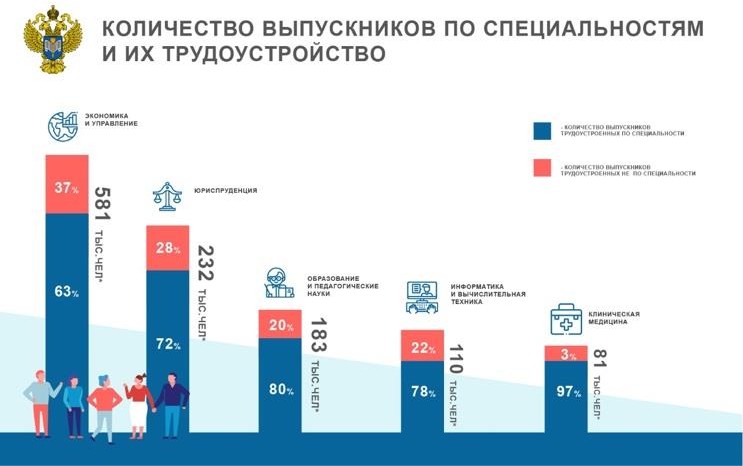 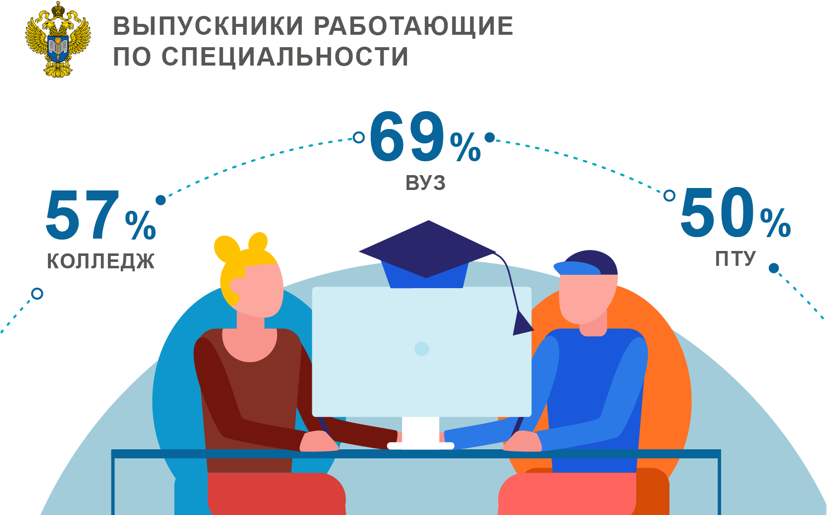 Приведите три факта, характеризующих трудоустройство выпускников разных образовательных организаций в 2016-2019 гг.Определите, какой тип образовательной организации следует предпочесть, чтобы в дальнейшем найти работу по специальности? Свой ответ обоснуйте.Пример 2.Познакомьтесь   с   фрагментом   заметки    судьи    Конституционного    суда    РФ К. С. Гаджиева в периодической печати. Кратко ответьте на сформулированные ниже вопросы.«Опубликованы результаты опросов общественного мнения, показавшие, что авторитет судебной власти находится в критической зоне. Президент России признал, что коррупция поразила судебную и правоохранительную сферы, и авторитет российского суда надо защищать. Обостренное чувство справедливости – вот чем должен обладать судья наряду с высокой квалификацией в области права. По всей видимости, требуется публичное обсуждение всем судейским сообществом стандартов поведения судьи. Я не вижу ничегоплохого в том, что судья будет «опутан» сетью из тысяч прецедентов – стандартов поведения. Их надо публиковать в сборниках, доступных и для каждого судьи и для всего общества. Наконец, самая болезненная для судей проблема – упреки в том, что они живут, что называется, не по средствам. Наверное, не всегда надо полагаться только на заботу законодателя. Вспомним, что в соответствии с Конституцией органы судебной власти самостоятельны. И это один из великих конституционных принципов. Думаю, что необходимо поставить вопрос о том, как обеспечить эту самостоятельность. Почему бы не принять решение о введении публичности информации о доходах и имуществе судей? Решение может быть принято в порядке саморегуляции самими судьями, добровольно».К каким видам социальных норм относятся те, которые предлагает ввести автор?Почему введение подобных норм среди судей приобретает особую общественную значимость?Как связаны введение подобных норм и реализация упоминаемого автором конституционного принципа?Эссе.Эссе по обществознанию представляет собой творческое изложение точки зрения участника олимпиады по конкретной проблеме, указанной в выбранной теме. Участник должен   кратко   изложить   свой   взгляд   на   проблему   и   обосновать   его,   обратившись к соответствующим обществоведческим терминам и понятиям, теоретическим положениям и выводам, а также к фактам, почерпнутым из социального или личного опыта.Эссе относится к заданиям, которые, с одной стороны, могут успешно выполнить лишь те, кто освоил содержание обществоведческого курса на высоком уровне, а с другой – позволяют выявить этот высокий уровень, с достаточной степенью убедительности утверждать, что данный участник:знает основные обществоведческие термины, распознает их в различном контексте и правильно использует в письменной речи;умеет сравнивать социальные объекты, выявлять их отличие от всех других и сходство определенного объекта с родственными;способен	характеризовать	социальные	объекты	и	процессы,	раскрывать свойственные им значимые признаки;объясняет	социальные	явления	и	процессы,	раскрывает	их	устойчивые существенные связи как внутренние, так и внешние;приводит	собственные	примеры,	поясняет,	аргументированно	раскрывает теоретические положения и социальные нормы на соответствующих фактах;дает оценку социальных объектов и процессов, высказывает суждения об их ценности, уровне или назначении.Примерные темы эссе (9–11 классы)Гармония человека и природы не достижима в современном мире.Социальное равенство возможно.Проблема отцов и детей преодолима.Все не так легко, как кажется.Истина ничуть не страдает от того, если кто-либо ее не признает.В политике средство важнее цели.Всякое преступление так или иначе будет наказано.Всегда хотят купить то, что осталось в одном экземпляре.В комплект олимпиадных заданий по каждой возрастной группе (классу) входит:бланк заданий (см. пример оформления в Приложении 1);бланк ответов (см. пример оформления в Приложении 2);критерии и методика оценивания выполненных олимпиадных заданий (см. пример оформления в Приложении 3).К олимпиадным заданиям предъявляются следующие общие требования:соответствие уровня сложности заданий заявленной возрастной группе;тематическое разнообразие заданий;корректность формулировок заданий;указание максимального балла за каждое задание и за тур в целом;соответствие заданий критериям и методике оценивания;наличие заданий, выявляющих склонность к научной деятельности и высокий уровень интеллектуального развития участников;наличие   заданий,   выявляющих   склонность    к    получению    специальности, для поступления на которую(-ые) могут быть потенциально востребованы результаты олимпиады;недопустимо наличие заданий, противоречащих правовым, этическим, эстетическим, религиозным нормам, демонстрирующих аморальные, противоправные модели поведения и т.п.;недопустимо наличие заданий, представленных в неизменном виде, дублирующих задания прошлых лет, в том числе для другого уровня образования.Бланки ответов не должны содержать сведений, которые могут раскрыть содержание заданий.При разработке бланков ответов необходимо учитывать следующее:первый лист бланка ответов – титульный. На титульном листе должна содержаться следующая информация: указание этапа олимпиады (школьный, муниципальный); текущий учебный год; поле, отведенное под код/шифр участника; строки для заполнения данных участником (Ф.И.О., класс, полное наименование образовательной организации; поле для выставления фактически набранных баллов; поле для подписи членов жюри (пример титульного листа Приложение 2);второй   и   последующие   листы   содержат:   указание   номера   задания;   поле для выполнения задания участником (разлинованный лист, таблица, схема и т.д.); максимальный балл, который может получить участник за его выполнение.При разработке критериев и методики оценивания выполненных олимпиадных заданий важно руководствоваться следующими требованиями:полнота (достаточная детализация) описания критериев и методики оценивания выполненных олимпиадных заданий и начисления баллов;понятность и полноценность приведенных критериев оценивания;гибкость (необходимо учитывать возможность различных путей и способов решения);дифференцированность (несмотря на различие в способах решения, следует выделить его инвариантные этапы или компоненты и оценивать выполненное задание не по принципу «все или ничего», а пропорционально степени завершенности и правильности решения).При составлении заданий, бланков ответов, критериев и методики оценивания выполненных олимпиадных заданий необходимо соблюдать единый стиль оформления. Рекомендуемые технические параметры оформления материалов:размер бумаги (формат листа) – А4;размер полей страниц: правое – 1 см, верхнее и нижнее – 2 мм, левое – 3 см;размер колонтитулов – 1,25 см;отступ первой строки абзаца – 1,25 см;размер межстрочного интервала – 1,5;размер шрифта – кегль не менее 12;тип шрифта – Times New Roman;выравнивание – по ширине;нумерация страниц: страницы должны быть пронумерованы арабскими цифрами в центре нижней части листа без точки с соблюдением сквозной нумерации ко всему документу;титульный лист должен быть включен в общую нумерацию страниц бланка ответов, номер страницы на титульном листе не ставится;рисунки и изображения должны быть хорошего разрешения (качества) и в цвете, если данное условие является принципиальным и необходимым для выполнения заданий;таблицы и схемы должны быть четко обозначены, сгруппированы и рационально размещены относительно параметров страницы.Перечень справочных материалов, средств связи и электронно- вычислительной техники, разрешенных к использованию во время проведения олимпиадыУчастник может взять с собой в аудиторию письменные принадлежности.Во время туров участникам запрещается пользоваться справочной литературой, собственной бумагой, справочными материалами, калькуляторами, средствами связи и электронно-вычислительной техникой.Критерии и методика оценивания выполнения олимпиадных заданийОценивание качества выполнения участниками заданий первого и второго (или единого) туров осуществляет жюри соответствующего этапа олимпиады в соответствии с критериями и методикой оценивания выполнения олимпиадных заданий, разработанных с учётом определения высшего балла за каждое задание отдельно, а также общей максимально возможной суммой баллов за все задания и туры.Оценка работ каждого участника осуществляется не менее чем двумя членами жюри. В случае расхождения их оценок вопрос об окончательном определении баллов, выставляемых за выполнение заданий, определяется председателем жюри.Решение каждой задачи оценивается жюри в соответствии с критериями и методикой оценки, разработанными предметно-методической комиссией соответствующего этапа олимпиады. Жюри рассматривает записи решений, приведённые только в чистовике. Черновик жюри не проверяется, и его содержание не может служить в качестве аргументов ни одной из сторон во время процедуры апелляции.Итоговая оценка за выполнение заданий определяется путём сложения суммы баллов, набранных участником за выполнение заданий первого и второго (или единого) тура с последующим приведением к 100 балльной системе по формуле: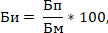 где Бм – максимально возможные баллы в данном туре (баллы, которые участник получил бы, если бы без ошибок выполнил все без исключения задания).Итоговые    баллы     за     основной     тур     округляются     до     целого     числа по арифметическим правилам.Итоговые баллы участника за первый и второй тур округляются до второго знака после запятой. Сумма   итоговых   баллов   за   оба   тура   округляется   до   целого   числа по арифметическим правилам.При разработке критериев оценивания заданий школьного и муниципального этапов олимпиады целесообразно исходить из позиции: один элемент ответа – 1 балл. В случае, если позиция ответа представляется сложной, ее оценивание может быть вариативно.Например:полностью верный ответ – 3 балла;частично верный ответ, в котором отсутствует один-два элемента ответа – 2 балла;ответ, содержащий только один-два требуемых элемента ответа – 1 балл;неверный ответ – 0 баллов.В ключах нужно четко прописать, на основании каких критериев участник получает за каждое задание максимальный балл, часть возможных баллов или ноль.Пример.Логическая задача.«Редактор». Редактор газеты назвал клеветой заявление о том, что он не отказывается отрицать ложность информации, опубликованной в последнем номере.Означает ли это, что он подтверждает истинность этой информации? Обоснуйте свой ответ.Раскройте смысл понятия «клевета».Ответ:Нет, не означает. (1 балл)Обоснование: отрицаний 5, значит, при сокращении одно останется.Редактор газеты назвал клеветой заявление о том, что он не отказывается отрицать ложность информации, опубликованной в последнем номере. (1 балл)Смысл понятия «клевета»:Клевета – это распространение заведомо ложных сведений, порочащих честь и достоинство другого лица или подрывающих его репутацию (2 балла – за полное юридическое определение понятия, 1 балл – за частичное определение понятия).Всего – 4 балла.Среди особенностей предмета «обществознание» следует отметить дискуссионность в содержании и подаче материала, требующей учета возможности и целесообразности высказывания участниками олимпиады собственной позиции, которая может расходиться с взглядами членов жюри при оценивании части заданий. В том случае, когда высказанная участником позиция не выходит за рамки научных представлений и общепризнанных моральных норм, она должна восприниматься с уважением, и должны оцениваться уровень ее подачи, научность и грамотность приведения аргументов и др. Следовательно, необходимо принимать как правильные ответы такие из них, которые даны не по предложенному эталону, сформулированы иначе, но верны по сути. Поэтому критерии оценивания могут корректироваться и уточняться в ходе собственно проверки работ участников олимпиады.Примерные критерии оценивания сочинения-эссе:Понимание темы и соответствие ей содержания работы.Если тема не понята автором или проинтерпретирована совершенно неправильно (грубо проигнорировано объективное содержание темы), остальные критерии при проверке данной работы могут не учитываться и за все эссе выставляется либо «0» баллов, либо (по решению жюри) не более «5» баллов за всю работу.Владение теоретическим и фактическим материалом по теме.В случае, если анализ проведен исключительно на повседневно-житейском уровне или при наличии в работе не относящихся к теме фрагментов текста или примеров по данному критерию, ставиться оценка «0» баллов.Логичность авторского текста (обоснованность, непротиворечивость рассуждений, отсутствие пробелов в аргументации).Общая гуманитарная эрудиция (знание социальных фактов и их уместное использование; творческий подход к ответу на вопросы, оригинальность мышления).Культура	письма:	связность,	системность,	последовательность	изложения, грамотность речи.Каждый критерий может быть детализирован.При оценивании выполненных олимпиадных заданий не допускается выставление баллов, не предусмотренных критериями и методикой оценивания выполненных олимпиадных заданий.9. Использование учебной литературы и интернет-ресурсов при подготовке школьников к олимпиадеПри подготовке участников к школьному и муниципальному этапам олимпиады целесообразно использовать следующие нижеприведенные источники.ЛитератураАвтономов В. С. Экономика (базовый уровень). Учебник. 10–11 класс. – М.: Вита- Пресс, 2021. (или любое другое издание)Арбузкин А. М. Обществознание. В 2-х т. Учебное пособие. – М.: Зерцало-М, 2021. (или любое другое издание)Асоян Ю., Малафеев А. Открытие идеи культуры. Опыт русской культурологии середины XIX – начала ХХ веков. – М., 2000. – с. 29–61. – [Электронный ресурс]. URL: http://ec-dejavu.ru/c/Culture_1.html — (дата обращения: 10.07.2021).Барабанов В. В., Насонова И. П. Обществознание. 6 класс. ФГОС./Под общей редакцией акад. РАО Г. А. Бордовского. – М.:Вентана-Граф, 2021. (или любое другое издание)Боголюбов Л. Н., Виноградов Н. Ф., Гордецкая Н. И. и др. Обществознание. 5 класс: учебник для общеобразовательных учреждений с онлайн поддержкой. ФГОС / Под ред. Л. Н. Боголюбова, Л. Ф. Ивановой. – М.: Просвещение, 2021. (или любое другое издание)Боголюбов Л. Н., Виноградова Н. Ф., Городецкая Н. И. и др. Обществознание. 6 класс: учебник для общеобразовательных учреждений с онлайн поддержкой. ФГОС / Под ред. Л. Н. Боголюбова, Л. Ф. Ивановой. – 2-е изд. – М.: Просвещение, 2021. (или любое другое издание)Боголюбов Л. Н., Аверьянов Ю. И., Городецкая Н. И. и др. Обществознание. 10 класс: учебник для общеобразовательных учреждений. Базовый уровень. ФГОС / Под ред. Л. Н. Боголюбова, А. Ю. Лазебниковой. – М.: Просвещение, 2021. (или любое другое издание)Боголюбов Л. Н., Аверьянов Ю. И., Городецкая Н. И. и др. Обществознание. 11 класс: учебник для общеобразовательных учреждений. Базовый уровень. ФГОС / Под ред. Л. Н. Боголюбова, А. Ю. Лазебниковой. – М.: Просвещение, 2021. (или любое другое издание)Боголюбов Л. Н., Аверьянов Ю. И., Кинкулькин А. Т. и др. Обществознание. 10 класс: учебник для общеобразовательных учреждений (профильный уровень) / Под ред. Л. Н. Боголюбова, А. Ю. Лазебниковой, К. Г. Холодковского. – 6-е изд, дораб. – М.: Просвещение, 2020. (или любое другое издание)Боголюбов Л. Н., Городецкая Н. И., Иванова Л. Ф. и др. Обществознание. 8 класс: учебник для общеобразовательных учреждений с онлайн поддержкой. ФГОС / Под ред. Л. Н. Боголюбова, Н. И. Городецкой. – М.: Просвещение, 2021. (или любое другое издание)Боголюбов Л. Н., Городецкая Н. И., Иванова Л. Ф. Обществознание. 7 класс: учебник для общеобразовательных учреждений с онлайн поддержкой. ФГОС / Под ред. Л. Н. Боголюбова, Л. Ф. Ивановой. – М.: Просвещение, 2021. (или любое другое издание)Боголюбов Л. Н., Лукашева Е. А. Право. 11 класс. Углублённый уровень. Учебник. – М.: Просвещение, 2021.Боголюбов Л. Н., Матвеев А. И., Абросимова Е. Б. Право. 11 класс. Углублённый уровень. Учебник. – М.: Просвещение, 2020.Брехова Ю. В., Алмосов А. П., Завьялов Д. Ю. Финансовая грамотность: материалы для учащихся. 10–11 классы общеобразоват. орг. – М.: ВАКО, 2018. – [Электронный ресурс]. URL: https://fmc.hse.ru/10-11forms – (дата обращения: 10.07.2021).Грант Джон. Не верю! Как увидеть правду в море дезинформации. – М.: Альпина Паблишер, 2017.Левицкий М. Л., Виленский В. М., Шейнин Э. Я. Экономика. 10 класс. Базовый и углубленный уровень. – М.: Просвещение, 2017.Левицкий М. Л., Виленский В. М., Шейнин Э. Я. Экономика. 11 класс. Базовый и углубленный уровень. – М.: Просвещение, 2017.Гидденс Э. Социология. При участии К. Бердсолл: Пер. с англ. Изд. 2-е, полностью перераб. и доп. М.: Едиториал УРСС, 2005. – [Электронный ресурс]. URL: http://yanko.lib.ru/books/sociology/giddens-sociology-ru-a.htm – (дата обращения: 09.07.2021).Доброхотов А. Л., Калинкин А. Т. Культурология. – М.: ИД «Форум»: Инфра-М, 2010. – [Электронный ресурс]. URL: https://may.alleng.org/d/cult/cult077.htm – (дата обращения: 09.07.2021).Жданов П. Дебаты. Искусство побеждать. Новосибирск: Сиб. унив. изд-во, 2009. – [Электронный ресурс]. URL: http://www.debater.ru/Debate2.pdf – (дата обращения: 10.07.2021).История философии: Учебник для вузов / Под ред. В. В. Васильева, А. А. Кротова и Д. В. Бугая. – М.: Академический Проект: 2005. – [Электронный ресурс]. URL: http://yanko.lib.ru/books/philosoph/mgu-ist_filosofii-2005-8l.pdf – (дата обращения: 10.07.2021).Канеман Д. Думай медленно… решай быстро. – М. : Изд-во АСТ, 2020.Киреев   А. П.   Экономика.    Экономика:    интерактивный    интернет-учебник для 10–11 кл. Базовый уровень. – М.: Вита-Пресс, 2020.Киреев А. П. Экономика: интерактивный интернет-учебник для 10–11 кл. Углубленный уровень. – М.: Вита-Пресс, 2020.Конституция	Российской	Федерации.	–	[Электронный	ресурс].	URL: http://www.consultant.ru/document/cons_doc_LAW_28399/Котова О. А., Лискова Т. Е. Обществознание. 6 класс. Сферы 1–11 класс. – М.: Просвещение, 2021.Котова О. А., Лискова Т. Е. Обществознание. 7 класс. Сферы 1–11 класс. – М.: Просвещение, 2020.Котова О. А., Лискова Т. Е. Обществознание. 8 класс. Сферы 1–11 класс. – М.: Просвещение, 2020.Котова О. А., Лискова Т. Е. Обществознание. 9 класс. Сферы 1–11 класс. – М.: Просвещение, 2020.Левитин Д. Путеводитель по лжи. Критическое мышление в эпоху постправды. – М. : Манн, Иванов и Фербер, 2018.Липсиц	И. В.,	Чечевишников	А. Л.,	Корецкий	В. А.	Экономика.	Основы экономической политики. 9 класс. Учебник. – М.: Вита-Пресс, 2020.Липсиц И. В. Экономика. Базовый уровень. – М.: Вита–Пресс, 2020. (или любое другое издание)Марченко М. Н. Теория государства и права. – М.: Проспект, 2019. (или любое другое издание).Организация государственной власти в России и зарубежных странах: учебно- методический комплекс / С. А. Авакьян, А. М. Арбузкин, И. П. Кененова и др.; рук. авт. кол. и отв. ред. С. А. Авакьян. – М.: Юстицинформ, 2014.[Электронный ресурс]. URL: http://www.consultant.ru/edu/student/download_books/book/avakian_sa_arbuzkin_am_kenenova_i p_organizacija_gosudarstvennoj_vlasti_v_rossii_zarubezhnyh_stranah/	–	(дата	обращения: 10.07.2021).Певцова Е. А. Право: основы правовой культуры: учебник для 10 класса общеобразовательных организаций. Базовый и углублённый уровень: в 2 ч. – М.: Русское слово, 2020.Певцова Е. А. Право: основы правовой культуры: учебник для 11 класса общеобразовательных организаций. Базовый и углублённый уровень: в 2 ч. – М.: Русское слово, 2020.Пер Монсон. Лодка на аллеях парка. – М., 1995. – [Электронный ресурс]. URL: http://socioline.ru/pages/monson-lodka-na-alleyah-parka – (дата обращения: 09.07.2021).Политология: учеб. / А. Ю. Мельвиль [и др.]; М.: Московский государственный институт         международных         отношений         (Университет)          МИД          России, ТК Велби, Изд-во Проспект, 2013. – [Электронный ресурс]. URL: https://drive.google.com/file/d/1KNnzwDod5So4tNU-N2dvkDsKpS8VNPwe/view – (дата обращения: 09.07.2021).Ростовцева Н. В., Литинский С. В.:   Теория государства и   права. Подготовка к олимпиадам по праву. Учебно-практическое пособие. – М.: Русская панорама, 2020.Сорвин К. В., Сусоколов А. А. Человек в обществе. Система социологических понятий в кратком изложении. – М.: Русская панорама, 2020.Тойнби А. Дж. Постижение истории. – М., 1991. – [Электронный ресурс]. URL: http://lib.ru/HISTORY/TOYNBEE/history.txt – (дата обращения: 10.07.2021).Томас Нагель. Что все это значит. Очень краткое введение в философию. – [Электронный ресурс]. URL: https://www.hse.ru/mirror/pubs/share/157919308 — (дата обращения: 10.07.2021).Философия. Учебник для вузов / Под общ. ред. В. В. Миронова. – М.: Норма, 2005.	[Электронный	ресурс].	URL:	https://www.logic- books.info/sites/default/files/filosofiya_obshch._red._mironov.pdf – (дата обращения: 10.07.2021).Халперн Д. Психология критического мышления. 4-е междунар. изд. – СПб.: Питер,	2000.	–	[Электронный	ресурс].	URL: https://s.siteapi.org/d38d8ec5012994a.ru/docs/795d7cf1592d1d92f72d32c63091eef68e833342.pdf – (дата обращения: 10.07.2021).Хейзинга Й. Homo Ludens. // Хейзинга Й. Homo Ludens. Статьи по истории культуры.	–	М.,	1997.	[Электронный	ресурс].		URL: http://yanko.lib.ru/books/cultur/huizinga_homo_ludens_all_2_volum%3D8l.pdf	–		(дата обращения: 09.07.2021).Чумаченко В. В., Горяев А. П.: Основы финансовой грамотности. 8–9 классы. Учебник. – М.: Просвещение, 2019.Экономика (Основы экономической теории). Учебник для 10–11 классов. Углубленный уровень. 1–2 часть/ Под ред. Иванова С. И. – М.: Вита-пресс, 2020.Интернет-ресурсы:а) для теоретической подготовки:http://www.president.kremlin.ru — официальный сайт Президента РФ. http://premier.gov.ru/ —	официальный	сайт	Председателя	Правительства	РФВ. В. Путина.http://www.gov.ru/ — сервер органов государственной власти РФ.http://www.edu.ru/ — федеральный портал «Российское образование». Содержит обзор образовательных ресурсов Интернета, нормативные документы, образовательные стандарты и многое другое.http://philosophy.ru/ — философский портал «Философия в России». На сайте размещены справочники, учебные пособия, энциклопедии по философии и культурологии, представлена богатая библиотека философской литературы.http://www.garant.ru/ — «Гарант» (законодательство с комментариями). http://www.akdi.ru — сайт газеты «Экономика и жизнь».http://socio.rin.ru/ — на сайте представлен материал по истории социологии, социологические опросы и их результаты, рефераты по социологии, литература.http://soc.lib.ru/ — электронная библиотека «Социология, психология, управление». http://relig.info/ — информационный портал «Мир религий» представляет новостимировых религий, библиотеку религиозной литературы. http://www.antropolog.ru/ — электронный альманах о человеке.http://filosofia.ru/ — электронная библиотека философии и религии: книги, статьи, рефераты и др.http://filosof.historic.ru/ — электронная библиотека по философии. http://ecsocman.edu.ru/ — федеральный образовательный портал «Экономика,социология, менеджмент». Собраны материалы по социальной и экономической истории России, в том числе журнальные статьи и материалы круглых столов, посвященные проблемам исторического пути России.https://www.msu.ru/libraries/      —      электронный      каталог      библиотек       МГУ им. М. В. Ломоносова.https://www.gumer.info/ — Библиотека Гумер, где представлены различные, полярные точки зрения на исторические, культурные, религиозные события.http://www.bibliotekar.ru/ — Электронная библиотека «Библиотекарь.ru» электронная библиотека нехудожественной литературы по русской и мировой истории, искусству, культуре, прикладным наукам.б) электронные энциклопедии:http://www.krugosvet.ru/ — энциклопедия «Кругосвет»http://feb-web.ru/feb/litenc/encyclop/ —   фундаментальная    электронная    библиотека«Литература и фольклор»в) сайты с коллекциями олимпиадных задач:http://olymp.hse.ru/vseross/ — информационный портал НИУ ВШЭ о проведении заключительного этапа Всероссийской олимпиады по обществознанию.https://olimpiada.ru/ — информационный сайт об олимпиадах и других мероприятиях для школьниковг) сайты интернет-олимпиад для школьников:http://olymp.hse.ru/mmo	—	Межрегиональная	олимпиада	школьников	«Высшая проба» по обществознаниюПРИЛОЖЕНИЯПриложение 1.Форма бланка заданийВСЕРОССИЙСКАЯ ОЛИМПИАДА ШКОЛЬНИКОВ ПО ОБЩЕСТВОЗНАНИЮ(ШКОЛЬНЫЙ/МУНИЦИПАЛЬНЫЙ ЭТАП)ОСНОВНОЙ/ПЕРВЫЙ ТУРвозрастная группа (6, 7–8, 9–11 классы)Уважаемый участник олимпиады!Перед	Вами	 	   (указать	кол-во)	заданий	школьного/муниципального	этапавсероссийской олимпиады школьников по обществознанию.Для их выполнения у Вас есть	(указать количество минут).Задания считаются выполненными, если Вы вовремя сдали их членам жюри.Внимательно читайте текст заданий. Содержание ответа вписывайте в отведённые поля, записи ведите чётко и разборчиво.При выполнении заданий можно пользоваться черновиком. Записи в черновике не учитываются при оценивании работы.За каждый правильный ответ Вы можете получить определённое членами жюри количество баллов, не выше указанной в сводной таблице максимальной оценки.Баллы, полученные Вами за выполненные задания, суммируются.Максимально возможное количество баллов за работу —	(указать кол-во).ВСЕРОССИЙСКАЯ ОЛИМПИАДА ШКОЛЬНИКОВ ПО ОБЩЕСТВОЗНАНИЮОСНОВНОЙ ТУР ШКОЛЬНОГО ЭТАПА6 класс«Да» или «нет»? Если вы согласны с тем, что данное утверждение верно, напишите «да», если считаете, что утверждение ошибочно, напишите «нет». Внесите свои ответы в таблицу.Гражданин   –   это лицо, наделенное   правами   и   обязанностями,   поступающее в соответствии с этими правами и обязанностями.Обществом можно считать весь материальный мир.Всякая потребность приобретает конкретное содержание в зависимости от того, в каких условиях и каким способом она удовлетворяется.Центром рыночного механизма являются отношения между продавцами и государством.Лидером может быть только человек с сильным характером.Гуманным или негуманным может быть не только человек, но и общество.Выберите все правильные ответы. Запишите их в таблицу.Основной формой экономической и социальной жизни в период раннего средневековья являетсяа) город; б) деревня;в) империя; г) община.Поведение человека в традиционном обществе в основном регулировалось:а) обычаями;б) корпоративными нормами и принципами, цеховыми уставами;в) конкретными указаниями светских правителей и господствующей церкви; г) эстетическими нормами;д) неписаными законами.К формам социального прогресса относятся:а) революция; б) урбанизация; в) реформа;г) передел собственности; д) эволюция.Решите социологическую задачу.После неудачного матча с «К.» возле стадиона нападающего Артема дожидалась группа болельщиков, один из которых насел на него с вопросами о том, почему у команды нет характера, используя нецензурную лексику. Артём сначала предложил выйти и самому сыграть, а потом просто оскорбил фаната. Объединение болельщиков «Ф.» выступило с заявлением, в котором потребовало от нападающего публичных извинений за оскорбление поклонника команды. «Допустив в адрес болельщика нецензурную лексику, Артём в его лице оскорбил и всю «Ф.» в целом. Недовольство игрой команды выразил на пресс- конференции и главный тренер команды. «Нам непонятна реакция Артёма на совершенно справедливые вопросы к нему и команде в целом», — говорилось в нём. Официального примирения пока не состоялось, часть болельщиков продолжают освистывать Артема.О каком социальном явлении идет речь в тексте? Назовите стадии его развития и проиллюстрируйте их фрагментами текста.Укажите стратегию поведения, которая используется в этой ситуации.Используя ВСЕ приведенные слова и словосочетания, составьте определения двух обществоведческих понятий.внутренний, и, поведение, мысли, человек, его, контролер, стремления.окружающего,	форма,	преобразование,	специфическая,	целесообразное, для человека, активности, направленная, на, мира.Заполните пронумерованные пропуски в тексте. Запишите буквенные обозначения вставляемых понятий рядом с соответствующими порядковыми номерами в таблице. Обратите внимание: в списке слов и сочетаний слов больше, чем пропусков в тексте– это наука о взаимодействии человека с природой. Человек, увлеченной бурной(3), не заметил, как стал разрушать и губить (4). Великие научные и технические открытия   вскружили   ему   голову.    С    жадностью    завоевателя    набросился    человек на природные (5): принялся вырубать леса, добывать из недр земли полезные ископаемые, расходовать пресную воду и т. д.К тому же рост промышленности сопровождается регулярными (6) (порожденными техникой) авариями – взрывами атомных объектов, прорывами трубопроводов и т. п.Чтобы не наделать беды, нужно изучать законы природы. Например, надо учитывать, что все природные богатства ((7)) делятся на две группы – (8), то есть такие, которыхв будущем может не быть и (9), к которым относится солнечная радиация, воздух и энергия ветра.Решите правовую задачу.Президент объявил о несогласии с заявлением своего представителя в парламенте, сообщившего об отклонении законопроекта, отменяющего запрет на приобретение оружия частными лицами. Означает ли это, что он разрешил частным лицам приобретать оружие? Обоснуйте свой ответ.В русском языке иногда встречаются выражения, сочетающие два противоположных или несовместимых по значению слова. Их называют оксюморонами. Примеры оксюморонов: «жаркий мороз», «кислая сладость», «архив новостей» и т.п. Достаточно часто в обществознании оксюмороны становятся общеупотребительными выражениями и зачастую даже перестают быть таковыми.Составьте подобные выражения, используя предложенные ниже слова. Обратите внимание, использовать можно не все из них.Наследственный, средства, депутат, рациональный, обязанность, массовый, право, элитарность, аристократия, торговля, свободы, избираемый, почетный, некоммерческий, либеральный, справедливый, долговой, право, обязательство, революция, бюрократия, консервативный, денежный.Решите кроссвордПо горизонтали.4. Суд, судебная деятельность государства.Узаконенное установление, признанный обязательным порядок.Направление развития общества от низшего к высшему, поступательное движение вперед, к лучшему.Все,	что	способно	приносить	доход,	или	ресурсы,	созданные	людьми для производства товаров и услуг.Специфический способ организации и развития человеческой жизнедеятельности, представленный в продуктах материального и духовного производства.По вертикали.Совокупность всех способов взаимодействия и форм объединения людей, в которой выражается их всесторонняя зависимость друг от друга.Основной закон государства.Сложившийся способ поведения в определенных ситуациях.Любой обмен материальных благ с целью получить выгоду.Особая форма организации власти, управляющей обществом на определенной территории, обладающая независимостью во внешних и внутренних делах.Средства, ценности, запасы, возможности, которые могут являться источниками средств, доходов.Основанное на браке или кровном родстве объединение людей, связанных общностью быта и взаимной ответственностью.ОСНОВНОЙ ТУР ШКОЛЬНОГО ЭТАПА/МУНИЦИПАЛЬНОГО ЭТАПА7–8 классы«Да» или «нет»? Если вы согласны с тем, что данное утверждение верно, напишите «да», если считаете, что утверждение ошибочно, напишите «нет». Внесите свои ответы в таблицу.Свободные блага доступны для всех нуждающихся в них.Разрешение глобальных проблем требует коллективных действий людей, общих усилий всех народов.Ведущей гарантией обеспечения права на свободу совести является закрепленная в Конституции теократическая форма правления.Рост безработицы ведет к повышению потребительского спроса.Взаимодействие отдельных людей, социальных групп образует социальную структуру общества.Выберите несколько верных ответов в каждой позиции и занесите свой ответ в таблицу.Кто из указанных граждан имеет право участвовать в выборах в качестве избирателя?а) П., семнадцатилетняя выпускница школы;б) М., находящийся под следствием по обвинению в краже;в) Г., заключенный, отбывающий срок в колонии строгого режима; г) В., военнослужащий срочной службы;д) К., офицер запаса;е) Д., восемнадцатилетний студент вуза.Что из перечисленного характеризует традиционное общество?а) производство   ориентировано   не    на    объёмы,    а    на    качество    продукции, на потребителя;б) семья является основной производственной ячейкой общества; в) большинство населения занято в промышленном производстве; г) широкое применение механизмов, облегчающих труд;д) в центре социальной организации находятся церковь и армия;е) природные факторы в большей степени влияют на развитие экономикиК полномочиям Президента Российской Федерации относится:а) решение вопросов предоставления гражданства; б) управление федеральной собственностью;в) осуществление верховного руководства Вооруженными Силами РФ; г) разработка федерального бюджета;д) назначение	на	должность	председателя Центрального	банка	Российской Федерации;е) принятие решения об отставке Правительства.Установите	соответствие	между	видами	потребностей	человека	и	их примерами. Свой ответ запишите в таблицу.Кто или что является лишним в следующих рядах? Выпишите это слово и обоснуйте свой выбор.Христианство, буддизм, иудаизм, ислам.Восприятие, суждение, ощущение, представление.Воспитание, социализация, образование, информатизация.Ученик готовил презентацию по обществознанию, но в ее итоговой версии произошёл сбой, в результате чего перемешались иллюстрации и тексты. Помогите восстановить презентацию по имеющимся иллюстрациям и фрагментам текста. Заполните схему, указав общую для всех изображений обществоведческую категорию, а также, составляющие ее элементы. Впишите в соответствующие ячейки буквенные обозначения иллюстраций и порядковые номера фрагментов, которые относятся к названным вами элементам.«Это не какая-либо конкретная рыночная площадь, на которой продаются и покупаются предметы, а в целом всякий район, где сделки покупателей и продавцов друг с другом столь свободны, что цены на одни и те же товары имеют тенденцию легко и быстро выравниваться» (А. Маршалл).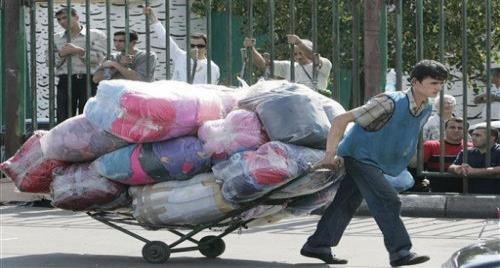 «Масса предприятий постоянно несли убытки, и даже существовала такая поразительная их категория, как планово-убыточные предприятия. При этом работники таких предприятий всё равно регулярно получали заработную плату и премии» (Янош Корнаи).«Ее следует рассматривать обособленно, поскольку она имеет место в странах, определяемых как неразвитые. Индивид здесь принадлежит своей изначальной общности, потребности не выполняют здесь стимулирующей функции для развития производства, плохо поддается реформированию». (К. Макконнелл, С. Брю).«Свободное распоряжение своим трудом является наиболее священным и неприкосновенным видом собственности» (А. Смит).«Все планы отдельных отраслей производства должны быть строго координированы, связаны и вместе составлять тот единый хозяйственный план, в котором мы так нуждаемся» (В. И. Ленин).Решите политологическую задачу.Старший вожатый оздоровительного лагеря, проводя с вожатыми отрядов занятие, рассказал о признаках и функциях государства. В ходе обсуждения его доклада вожатый Фомин заявил: «Получается, что лагерь – это тоже государство, так как оно обладает определенной территорией, определенным населением, имеет аппарат власти, а налоги в лагере – это деньги, уплаченные родителями детей за путевки». Между участниками занятия возник спор.Определите, правильны ли рассуждения вожатого Фомина, объяснив, что такое государство и перечислив его основные признаки.Решите экономическую задачу.Функция спроса и предложения смартфонов «Isung» составляютQD = 200 – P и QS = 2  P – 260 тыс. шт.,где Р – цена, тыс. руб.Определите, к чему приведет введение налога на добавленную стоимость в размере 20% от величины добавленной стоимости, если доля добавленной стоимости в цене 30%. Какова будет чистая выручка?Решите логическую задачу.Редактор газеты назвал клеветой заявление о том, что он не отказывается отрицать ложность информации, опубликованной в последнем номере.Означает ли это, что он подтверждает истинность этой информации? Обоснуйте свой ответ.Раскройте смысл понятия «клевета».Прочитайте отрывок из работы Ральфа Дарендорфа «Тропы из утопии» и выполните задания.Общество не только создает форму для каждой из имеющихся в нем позиций, но и следит за тем, чтобы занимающий эту позицию не пытался по невнимательности или намеренно устранить форму, которую он обнаружит, и создать свои собственные формы. Подобно самим формам, связанные с ними санкции также подвержены изменениям, однако как формы, так и санкции вездесущи и неумолимы. […] Социальные роли вытекают из принуждения, навязываемого индивиду – независимо от того, воспринимает ли он их как путы для его личных желаний или же как опору, дающую ему ощущение безопасности. Этот характер ролевых ожиданий основан на том, что общество имеет в своем распоряжении санкции, с помощью которых оно в состоянии добиться исполнения собственных предписаний силой. Кто не играет свою роль, того наказывают; кто ее играет, того награждают или по меньшей мере не наказывают.Дарендорф Р. Тропы из утопии, М: Праксис, 2002Опираясь на текст, дайте определение санкций.Перечислите все виды социальных санкций. В чем их основные свойства?Приведите примеры всех видов социальных санкций.ОСНОВНОЙ ТУР ШКОЛЬНОГО ЭТАПА / ПЕРВЫЙ ТУР МУНИЦИПАЛЬНОГО ЭТАПА9–11 классы«Да» или «нет»? Если вы согласны с тем, что данное утверждение верно, напишите «да», если считаете, что утверждение ошибочно, напишите «нет». Внесите свои ответы в таблицу.Законом закреплена возможность освобождения от административной ответственности при малозначительности административного правонарушения.Совершение противоправного поступка автоматически влечет ответственность юридического характера.Назначение выборов Президента РФ находится в ведении Государственной Думы Федерального Собрания РФ.Религия есть   одна из   свойственных   культуре форм приспособления человека к окружающему миру, удовлетворения его духовных потребностей.Поведение, не соответствующее принятым в обществе нормам, называется конформизмом.Что объединяет понятия, образующие каждый из представленных рядов? Дайте краткий ответ.Вид деятельности, условный характер, направлен на процесс удовольствия, вырабатывает физические и интеллектуальные навыки и социальные компетенции.Необходимость ощущения безопасности в различных сферах общества: в метро, у зубного врача, на улице, в самолете, уверенность в безопасности детей и родителей.Политический	монизм,	монополия	государства	на	СМИ,	территориальная экспансия, одна единственная партия, харизматический лидер.Решите задачу.Старший вожатый оздоровительного лагеря, проводя с вожатыми отрядов занятие, рассказал о признаках и функциях государства. В ходе обсуждения его доклада вожатый Фомин заявил: «Получается, что лагерь — это тоже государство, так как оно обладает определенной территорией, определенным населением, имеет аппарат власти, а налоги в лагере – это деньги, уплаченные родителями детей за путевки». Между участниками занятия возник спор.Определите, правильны ли рассуждения вожатого Фомина. Что такое государство?Назовите его основные признаки.Решите логическую задачу.Судья Справедливцева парировала аргументы, ставящие под сомнение обоснованность утверждения свидетеля о неправомерности решения, отклоняющего его протест против постановления об аннулировании заявления об отказе им от своих первоначальных показаний. Означает ли это, что она оставила в силе первоначальные показания свидетеля? Обоснуйте свой ответ.Решите правовую задачу.Карасев Игорь 13 лет, находящийся под опекой своего деда Михайлова, совершил кражу личных вещей на сумму 250 рублей у соседки по коммунальной квартире Косулиной. Вещи продал, а деньги израсходовал. Потерпевшая Косулина обратилась в юридическую консультацию за советом, кто и в каком размере должен возместить ей причиненный ущерб. Какой ответ должны дать Косулиной?Решите экономическую задачу.Для покупки автомобиля Иван Иванович взял деньги взаймы у друга. Через год от сего дня он должен вернуть деньги другу в размере 480 000 рублей. В текущий момент у Ивана Ивановича появились дополнительные доходы, и он решил вернуть кредит сегодня. Не меньше какой суммы Иван Иванович должен предложить другу в качестве платежа в текущий момент, чтобы друг согласился? Сейчас ставка банковского процента составляет 20% годовых.Распределите следующие термины по двум столбцам таблицы. В первую поместите явления, принадлежащие природе, а во вторую – явления человеческой культуры.1) река; 2) стон; 3) аромат; 4) канал; 5) запах; 6) наконечник стрелы; 7) слово; 8) кусок кварца.Прочитайте фрагмент текста и выполните задания.«Суть всякой нравственной ценности поступков состоит в том, что моральный закон непосредственно определяет волю. Если определение воли хотя и совершается сообразно с моральным законом, но… совершается не ради закона, – то поступок будет содержать в себе легальность, но не моральность» («Критика практического разума» Иммануил Кант).Какая идея высказана Кантом в приведенной цитате?Каким двум типам воли Кант дает определение в приведенном фрагменте? Назовите их и дайте определение каждому из названных типов воли.Ниже представлены серии изображений.Распределите изображения в две группы в соответствии с мировоззренческой проблемой, общей для серии. Опишите в одном предложении суть проблемы, а также в одном предложении поясните моральную дилемму, которую иллюстрируют все изображения.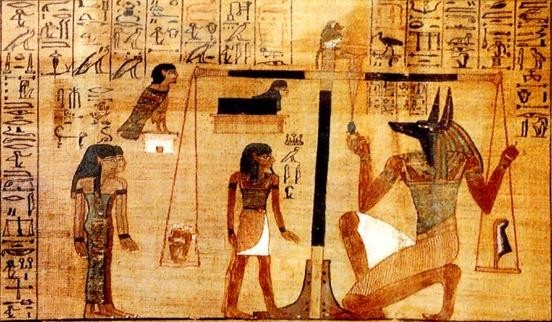 ВСЕРОССИЙСКАЯ ОЛИМПИАДА ШКОЛЬНИКОВ ПО ОБЩЕСТВОЗНАНИЮ(МУНИЦИПАЛЬНЫЙ ЭТАП) ВТОРОЙ ТУРвозрастная группа (9–11 классы)МОДЕЛЬ 1.Уважаемый участник олимпиады!Перед Вами задание, предполагающее анализ социальной информации.Внимательно ознакомьтесь с представленными материалами и выполните задание. Для этого не спеша, внимательно прочитайте задание, обдумайте и сформулируйте конкретный ответ на поставленные вопросы. Старайтесь детализировать информацию, используйте все необходимые сведения или данные, которые указаны в представленных материалах.Внимательно и вдумчиво определите смысл вопросов и логику ответа (последовательность и точность изложения). Выполняя задание, старайтесь давать небольшой по объему ответ, содержащий при этом необходимую информацию.После   выполнения    всех    предложенных    заданий    еще    раз    удостоверьтесь в правильности выбранных Вами ответов и решений.При выполнении задания можно пользоваться черновиком. Записи в черновике не учитываются при оценивании работы.Для выполнения задания у Вас есть	(указать количество минут).Задание считается выполненным, если Вы вовремя сдали его членам жюри.Максимально возможное количество баллов за работу –        (указать кол-во).МОДЕЛЬ 2.Перед Вами утверждения.Выберите то из них, которое станет темой Вашего эссе. Начиная свой ответ, укажите цифру, под которой указано выбранное Вами утверждение.Ваша задача — обозначить и пояснить сущность проблемы, сформулировать своё собственное отношение к проблеме, поднятой в данном утверждении, и обосновать его теми теоретическими и фактическими аргументами (указать требуемое количество), которые представляются Вам наиболее существенными.В своем сочинении обязательно укажите, с позиции какой базовой науки (культурологии, политологии, социологии, философии, экономики, юриспруденции) Вы будете её рассматривать.При написании эссе можно пользоваться черновиком. Записи в черновике не учитываются при оценивании работы.Для написания эссе у Вас есть	(указать количество минут).Задание считается выполненным, если Вы вовремя сдали его членам жюри.Максимально возможное количество баллов за работу —	(указать кол-во).ВТОРОЙ ТУРМОДЕЛЬ 1.Ознакомьтесь с представленными материалами и выполните предложенные задания.«[Социологические теории] исходят из того, что связь с институтами регулирует человеческое,   в   том   числе   и   преступное,   поведение.   Кроме   того,   они   указывают на предпосылки эффективности неформального социального контроля со стороны общественных институтов. [Обсуждаемая теория] исходит из того, что нарушение баланса социальных институтов является решающим для объема и видов преступности, отягощающих общество. Так, примат критериев экономических эффективности и успешности, подчинение им других общественных сфер (культура, воспитание и образование) характерны для дисбаланса современного общества. Он опасен тем, что моральные критерии оценки поведения могут исчезнуть, а стремление к максимизации выгоды   проникнет   во   все    сферы    жизни,    включая    межличностные    отношения. “...В капиталистических рыночных обществах, ... в которых доминирует экономика, ... имеется стабильная тенденция к общему ослаблению регулирующей силы базовых ценностей и норм”. Правда, это состояние не является необходимым следствием развития государств с рыночной экономикой, т.к. институты экономики зависят от развитости и силы воздействия неэкономических институтов.Наиболее значимые институты общества – экономическая и политическая системы, социальные институты – семья и школа. Преобладание в обществе экономической системы стимулирует погоню за выгодой с использованием любых средств, создавая основу роста преступности и в особенности преступлений с высокой экономической мотивацией: разбой, грабежи, кражи. Преобладание политической системы порождает недоверие гражданк политическим институтам и цинизм в плане личной ответственности. А это ведет, в свою очередь, к росту коррупции, развитию “черного рынка” и уклонению от уплаты налогов. Преобладание социальных институтов   укрепляет общественную мораль, порой доходя до крайностей, – преступления по мотивам ненависти, самосуд.Преступления и правонарушения при преобладании политической системы (коррупция, уклонение от уплаты налогов) нетипичны для несовершеннолетних... Поэтомупроверка дисбаланса общественных институтов с участием несовершеннолетних должна включать, с одной стороны, институт экономики, с другой, неэкономические институты (семью, школу, группы сверстников)...Эмпирической проверке теории предшествует конкретизация индикаторов макро- и микроуровней. Поскольку анализ многоуровневых моделей предполагает наличие только одной зависимой переменной, а объяснение преступности несовершеннолетних должно производиться как на основе статистических, так и эмпирических данных, для проверки тезисов теории необходимо использовать несколько моделей.Основной зависимой переменной концептуальной модели на макроуровне является уровень преступности. Операционализация непосредственно дисбаланса социальных институтов практически   невозможна.   Возможной   представляется   операционализация т.н. силы передачи норм неэкономическими институтами, а именно семьей, школой и группами сверстников. Для образования этого индикатора используется производное двух переменных: нормативного убеждения родителей, учителей и сверстников и эмоциональной связи опрашиваемых школьников с соответствующими институтами (семьей, школой и группами сверстников). Под нормативным убеждением понимается субъективное восприятие несовершеннолетними ценностных ориентаций родителей, учителей, сверстников. Эмоциональная связь с институтами операционализируется как оценка респондентами ценности для них этих институтов, а также затрачиваемое респондентами время на совместные мероприятия».По источнику: Зигмунт О. А., Ветцелс П. Социология права. Девиантное поведение // Социологические исследования. – 2015. – № 4. – С. 78–87.Таблица 1.«Чем мы дорожим? О самом важном в жизни россиян» Репрезентативный опрос населения от 18 лет и старше. В опросе участвовали 1500 респондентов – жителей 100 городских и сельских населенных пунктов в 43 субъектах РФ. Интервью в режимеface-to-face проходили по месту жительства респондентов. Статистическая погрешность не превышает 3,6%. http://fom.ru/TSennosti/10994Таблица 2.«Моральные авторитеты. Нужны ли людям моральные авторитеты? И кто для них такой авторитет?» Репрезентативный опрос ФОМ населения от 18 лет и старше. В опросе участвовали 1000 респондентов. Интервью в режиме телефонного опроса по случайной выборке номеров мобильных и стационарных телефонов. 320 городов, 160 сел. Статистическая погрешность не превышает 3,8%. http://fom.ru/TSennosti/11719.Проанализируйте фрагмент текста и таблицы и ответьте на вопросы. 1 О какой теории девиации идет речь в статье? Свой ответ обоснуйте.Подтверждают ли данные, приведенные в таблице 1, названную Вами выше теорию девиации при исследовании поведения подростков? Сформулируйте вывод и подтвердите его данными таблицы.О каком процессе идет речь во фрагменте текста (2)? Каким понятием принято обозначать роль в этом процессе институтов семьи, школы, группы сверстников?Почему надо учитывать влияние на указанный процесс институтов экономики? Обоснуйте свой ответ.Какой названный авторами статьи индикатор может быть измерен на основе данных таблицы 2? Подтвердите Ваш вывод данными таблицыМОДЕЛЬ 2.Темы эссе:Доброта делает людей свободными.Нужно уметь распоряжаться деньгами.Государство можно создавать веками, а разрушить его можно в один миг.Искусство воплощает смысл, облик и суть природных и социальных явлений.Нельзя допускать избытка законов в государстве.Приложение 2.Форма бланка ответов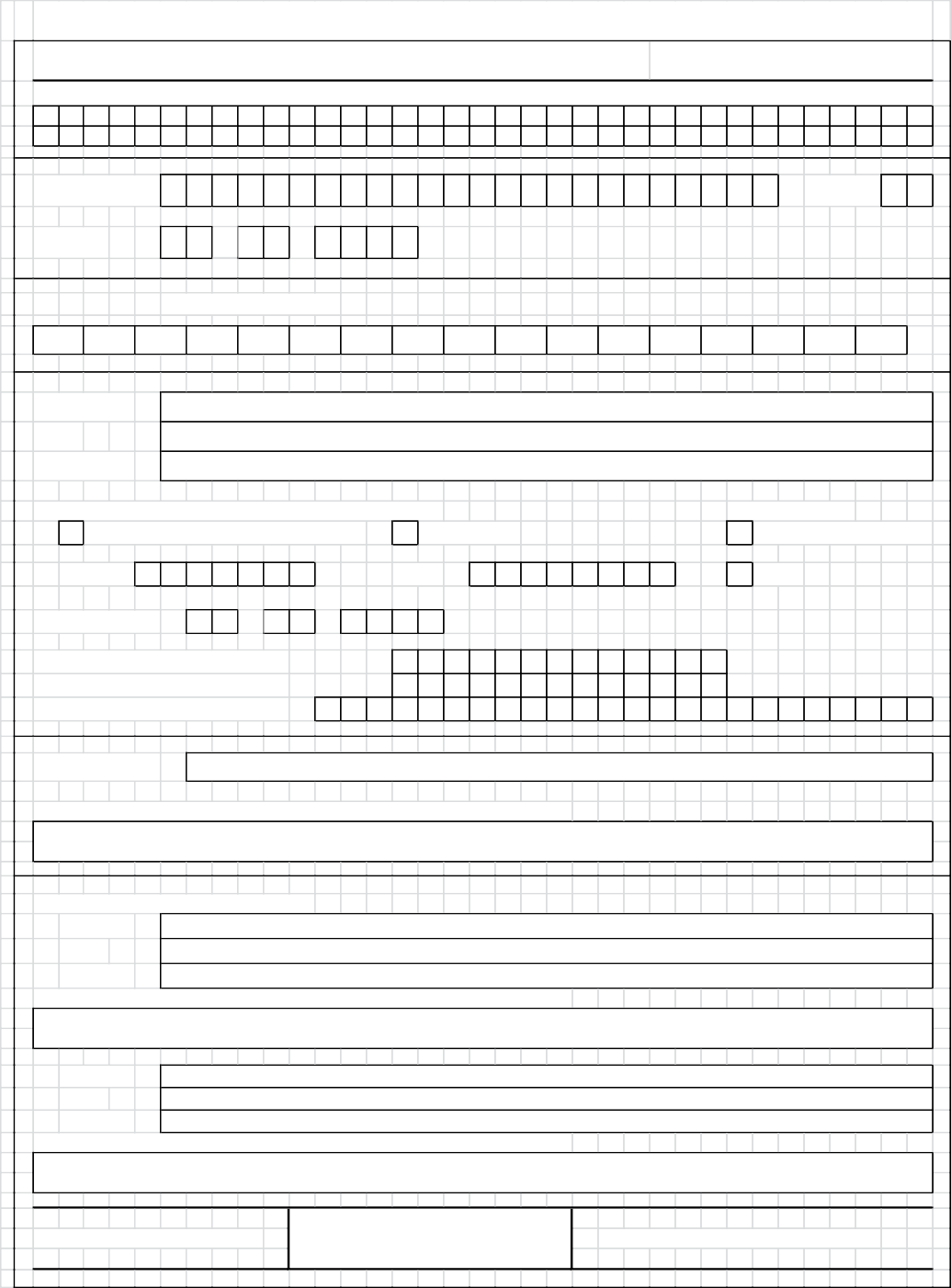 ОСНОВНОЙ ТУР ШКОЛЬНОГО ЭТАПА6 класс1.2.3.1)  	2)  	4.1)  	2)  	5.6.7.1)  	2)  	2)  	3)  	4)  	5)  	6)  	7)  	8)  	8.ОСНОВНОЙ ТУР ШКОЛЬНОГО/ МУНИЦИПАЛЬНОГО ЭТАПА7–8 классы1.2.3.4.1)  	2)  	3)  	5.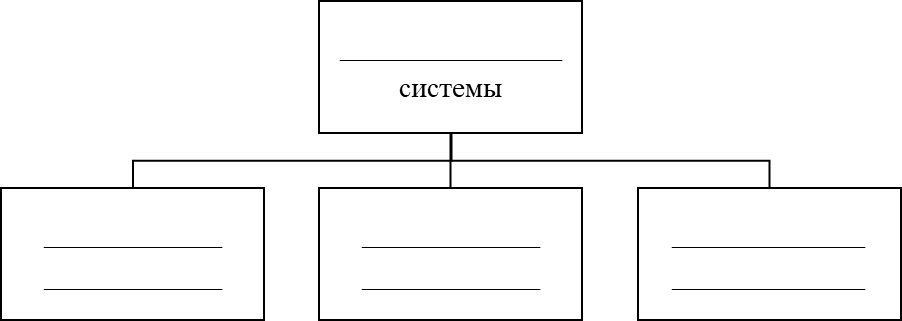 7.8.1)  	2)  	1)  	2)  	3)  	ОСНОВНОЙ ТУР ШКОЛЬНОГО ЭТАПА/ПЕРВЫЙ ТУР МУНИЦИПАЛЬНОГО ЭТАПА9–11 классы1.2.1)  	2)  	3)  	3.4.5.6.7.8.1)  	2)  	9.Группа I.Проблема 	Группа II.Проблема 	Моральная дилемма   	ВТОРОЙ ТУР МУНИЦИПАЛЬНОГО ЭТАПА9–11 классыМОДЕЛЬ 1.1.  	2.  	3.  	4.  	5.  	МОДЕЛЬ 2.ЭССЕПриложение 3.Критерии и методика оценивания выполненных олимпиадных заданийВСЕРОССИЙСКАЯ ОЛИМПИАДА ШКОЛЬНИКОВ ПО ОБЩЕСТВОЗНАНИЮ МУНИЦИПАЛЬНАЯ/РЕГИОНАЛЬНАЯ ПРЕДМЕТНО-МЕТОДИЧЕСКАЯ КОМИССИЯКРИТЕРИИ И МЕТОДИКА ОЦЕНИВАНИЯВЫПОЛНЕННЫХ ОЛИМПИАДНЫХ ЗАДАНИЙ ОСНОВНОГО ТУРА ШКОЛЬНОГО ЭТАПА/ПЕРВОГО ТУРА МУНИЦИПАЛЬНОГО ЭТАПАвозрастной группы (9–11 классы) школьного/муниципального этапа всероссийской олимпиады школьников по обществознанию2021/2022 учебный годПо основному/первому туру максимальная оценка результатов участника возрастной группы (9–11 классы) определяется арифметической суммой всех баллов, полученных за выполнение заданий и не должна превышать 44 баллов.«Да» или «нет»? Если вы согласны с тем, что данное утверждение верно, напишите «да», если считаете, что утверждение ошибочно, напишите «нет». Внесите свои ответы в таблицу.Законом закреплена возможность освобождения от административной ответственности при малозначительности административного правонарушения.Совершение противоправного поступка автоматически влечет ответственность юридического характера.Назначение выборов Президента РФ находится в ведении Государственной Думы Федерального Собрания РФ.Религия есть одна из   свойственных   культуре   форм приспособления человека к окружающему миру, удовлетворения его духовных потребностей.Поведение, не соответствующее принятым в обществе нормам, называется конформизмом.Ответ:По 1 баллу за каждый верный ответ, всего – 5 баллов.Что объединяет понятия, образующие каждый из представленных рядов? Дайте краткий ответ.Вид деятельности, условный характер, направлен на процесс удовольствия, вырабатывает физические и интеллектуальные навыки и социальные компетенции.Необходимость ощущения безопасности в различных сферах общества: в метро, у зубного врача, на улице, в самолете, уверенность в безопасности детей и родителей.Политический	монизм,	монополия	государства	на	СМИ,	территориальная экспансия, одна единственная партия, харизматический лидер.Ответ:игра;экзистенциальные потребности;признаки тоталитарного политического режима.По 1 баллу за каждую верную позицию, всего – 3 балла.Решите задачу.Старший вожатый оздоровительного лагеря, проводя с вожатыми отрядов занятие, рассказал о признаках и функциях государства. В ходе обсуждения его доклада вожатый Фомин заявил: «Получается, что лагерь – это тоже государство, так как оно обладает определенной территорией, определенным населением, имеет аппарат власти, а налоги в лагере – это деньги, уплаченные родителями детей за путевки». Между участниками занятия возник спор.Определите, правильны ли рассуждения вожатого Фомина. Что такое государство?Назовите его основные признаки.Ответ:Рассуждения Фомина неверны, так как государство – это особая организация политической власти, которая располагает специальным аппаратом (механизмом) управления обществом для обеспечения его нормальной деятельности, которая имеет общие признаки и отличительные черты государства, характеризующие его как специфическую организацию общества. К ним относятся:территория;население;публичная власть;суверенитет;издание правовых норм;обязательные сборы с граждан – налоги, подати, займы;государственные символы.Оздоровительный лагерь не может являться государством, так как он не выполняет специфических функций государства и не сочетает в себе всех черт этого политического института.1 балл – за определение, что утверждение неверно, 1 балл – за верное определение понятия государство, по 1 баллу за определение верное определение каждого признаков государства. Всего – 9 баллов.Решите логическую задачу.Судья Справедливцева парировала аргументы, ставящие под сомнение обоснованность утверждения свидетеля о неправомерности решения, отклоняющего его протест против постановления об аннулировании заявления об отказе им от своих первоначальных показаний. Означает ли это, что она оставила в силе первоначальные показания свидетеля? Обоснуйте свой ответ.Ответ:Нет, она признала отказ от показаний. В обосновании необходимо указать на то, что судья парировала не утверждение свидетеля, а аргументы, ставящие его под сомнение.1 балл за верный ответ, 1 балл – за верное обоснование. Всего – 2 балла.Решите правовую задачу.Карасев Игорь 13 лет, находящийся под опекой своего деда Михайлова, совершил кражу личных вещей на сумму 250 рублей у соседки по коммунальной квартире Косулиной. Вещи продал, а деньги израсходовал. Потерпевшая Косулина обратилась в юридическую консультацию за советом, кто и в каком размере должен возместить ей причиненный ущерб. Какой ответ должны дать Косулиной?Ответ: Согласно Гражданскому кодексу РФ (1 балл) (ст.1073) за вред, причиненный несовершеннолетним, не достигшим четырнадцати лет (малолетним) (1 балл), отвечают его родители (усыновители) или опекуны, если не докажут, что вред возник не по их вине (1 балл). Таким образом, возместить Косулиной ущерб в полном размере должен опекун Карасева – Михайлов (1 балл).Всего – 4 балла.Решите экономическую задачу.Для покупки автомобиля Иван Иванович взял деньги взаймы у друга. Через год от сего дня он должен вернуть деньги другу в размере 480 000 рублей. В текущий момент у Ивана Ивановича появились дополнительные доходы, и он решил вернуть кредит сегодня. Не меньше какой суммы Иван Иванович должен предложить другу в качестве платежа в текущий момент, чтобы друг согласился? Сейчас ставка банковского процента составляет 20% годовых.Ответ: Задача на понятие альтернативной стоимости. Сосед, давая деньги в кредит, рассчитывал заработать. Поэтому досрочное возвращение долга может быть ему не выгодно, ведь он мог бы положить деньги в банк и получить процент (1 балл). Чтобы у соседа появился стимул получить деньги досрочно, Иван Ивановичу нужно предложить процентный доход, который можно было бы получить, сегодня положив в банк сумму 400 000 рублей (1 балл). Найдём этот процент:500 тыс. – 400 тыс. =100 тыс. рублей100/400 = 0,25 или 25%1 балл за верное вычисление процента. Всего – 3 балла.Распределите следующие термины по двум столбцам таблицы. В первую поместите явления, принадлежащие природе, а во вторую — явления человеческой культуры.река; 2) стон; 3) аромат; 4) канал; 5) запах; 6) наконечник стрелы; 7) слово; 8) кусок кварца.Ответ:По 1 баллу за каждую верную позицию, всего – 8 баллов.Прочитайте фрагмент текста и выполните задания.«Суть всякой нравственной ценности поступков состоит в том, что моральный закон непосредственно определяет волю. Если определение воли хотя и совершается сообразно с моральным законом, но… совершается не ради закона, – то поступок будет содержать в себе легальность, но не моральность» («Критика практического разума» Иммануил Кант).Какая идея высказана Кантом в приведенной цитате?Каким двум типам воли Кант дает определение в приведенном фрагменте? Назовите их и дайте определение каждому из названных типов воли.Ответ:Идея Канта о различении морального и легального поступков (1 балл).Кант говорит о моральном и легальном определениях воли (1 балл). Моральное определение воли – мои поступки зависят от всеобщего закона морали (1 балл). Легальное определение воли – мои поступки могут совпадать с моральным законом, но совершается не ради него, а сообразно с Правом (1 балл).Всего – 4 балла.9 Ниже представлены серии изображений.Распределите изображения в две группы в соответствии с мировоззренческой проблемой общей для серии. Опишите в одном   предложении суть   проблемы, а также в одном предложении поясните моральную дилемму, которую иллюстрируют все изображения.Ответ:Группа I. А.В.Г. (3 балла, по 1 баллу за каждую верную позицию) Страшный суд / Судный день/ Божественный суд/Праведный суд.Проблема: как судит Бог, кто спасется и т.п. (1 балл)А. Суд Осириса.В. Икона «Страшный суд», Новгород, XV век, Третьяковская галерея. Г. BNF, The History of Mohammed, Persia in 1030.Группа	II. Б.Д.Е. (3 балла, по 1 баллу за каждую верную позицию) Суд мирской/человеческий/неправедный суд.Проблема справедливого и морального суда. (1 балл)Б. Beato Angelico, Cristo davanti a Pilato, 1451-1453, Firenze, Museo di San Marco.Д. Суд и казнь Жанны д Арк.Vigiles de Charles VII par Martial d'Auvergne, Paris, Bibliothèque nationale de France, Ms. Français 5054, folio 70, fin du XVe siècle.Е. Жак Луи Давид. Смерть Сократа. (1787) из собрания Метрополитен-музея (Нью- Йорк, США).Дилемма: справедливое воздаяние за правильную/неправильную жизнь – предмет веры (божественный закон) или договора между людьми (человеческий закон).Возможны иные формулировки с использованием терминов: справедливость, мораль, жизнь, закон, суд, совесть – 1 баллВсего – 7 баллов.ВСЕРОССИЙСКАЯ ОЛИМПИАДА ШКОЛЬНИКОВ ПО ОБЩЕСТВОЗНАНИЮ МУНИЦПАЛЬНАЯ/РЕГИОНАЛЬНАЯ ПРЕДМЕТНО-МЕТОДИЧЕСКАЯ КОМИССИЯКРИТЕРИИ И МЕТОДИКА ОЦЕНИВАНИЯ ВЫПОЛНЕННЫХ ОЛИМПИАДНЫХ ЗАДАНИЙ ВТОРОГО ТУРАМУНИЦИПАЛЬНОГО ЭТАПАвозрастной группы (9-11 класс) школьного/муниципального этапа всероссийской олимпиады школьников по обществознанию2021/2022 учебный годПо второму туру максимальная оценка результатов участника возрастной группы (9–11 классы) определяется арифметической суммой всех баллов, полученных за выполнение заданий и не должна превышать 15 баллов.МОДЕЛЬ 1.Проанализируйте фрагмент текста и таблицы и ответьте на вопросы.О какой теории девиации идет речь в статье? Свой ответ обоснуйте.Ответ:Теория аномии (1 балл).Обоснование: Теория аномии Р. Мертона акцентирует внимание на тех процессах установления признанных культурных целей и средств, посредством которых общество инициирует девиантное поведение (1 балл).Всего – 2 балла.Подтверждают ли данные, приведенные в таблице 1, названную Вами выше теорию девиации при исследовании поведения подростков? Сформулируйте вывод и подтвердите его данными таблицы.Ответ:Необходимо анализировать наиболее близкую возрастную группу – 18–30 лет (1 балл, если выбор группы неверен или не дано обоснование – 0 баллов).Ведущие ценности: свобода 25% против 16% в среднем по населению и больше других возрастных групп (1 балл); успех 24% против 15% соответственно (1 балл).При этом меньше других возрастных групп ценятся совесть 14% против 20%, мир 27% против 34% (1 балл).Всего – 4 балла.О каком процессе идет речь во фрагменте текста (2)? Каким понятием принято обозначать роль в этом процессе институтов семьи, школы, группы сверстников?Ответ:процесс социализации (1 балл);агенты социализации (1 балл). Всего – 2 балла.Почему	надо	учитывать	влияние	на	указанный	процесс	институтов экономики? Обоснуйте свой ответ.Ответ:Институты экономики определяют контекст социализации, ее условия (1 балл), статусные притязания, возможности (1 балл).Всего – 2 балла.Какой названный авторами статьи индикатор может быть измерен на основе данных таблицы 2? Опираясь на данные таблицы, сделайте вывод об уровне указанного Вами индикатора.Ответ:Индикатор: нормативное убеждение (1 балл). Данные:у молодежи есть авторитеты 69% против 56% в среднем по населению (1 балл);молодежь не ориентирована на известных людей... – ответ «нет» 46% против 31 в среднем (ответ есть 47% против 60% в среднем) (1 балл);И/ИЛИ молодежь чаще не согласна, что нужны авторитеты 15% против 9% в среднем(1 балл);хотя при этом если есть авторитеты – спрашивают мнение чаще чем старшие 39% против 28% в среднем и реже разочаровывались (случалось 41% против 49 в среднем, не случалось 58% против 49 в среднем) (1 балл).Если дан неверный ответ на первый вопрос о выявлении индикатора, то ставится 0 баллов.Вывод:Данные подтверждают низкий уровень нормативного убеждения = аномию (1 балл) Всего – 5 баллов.МОДЕЛЬ 225.По второму туру максимальная оценка результатов участника возрастной группы (9–11 классы) определяется арифметической суммой всех баллов, полученных за соответствие критериям оценивания и не должна превышать 23 балла.25 Представлен возможный вариант детализации критериев, который может быть скорректирован в соответствии с предложенным заданием для участников.Понимание темы и соответствие ей содержания работы.Представлена верная интерпретация темы, содержание работы соответствуют указанному контексту – 3 балла.Представлена верная интерпретация темы, содержание работы частично соответствуют указанному контексту – 2 балла.Представлена только верная интерпретация темы – 1 балл.Если тема не понята автором или проинтерпретирована совершенно неправильно (грубо проигнорировано объективное содержание темы), остальные критерии при проверке данной работы могут не учитываться и за все эссе выставляется либо «0» баллов, либо (по решению жюри) не более «5» баллов за всю работу.Всего по критерию – 3 балла.Владение теоретическим и фактическим материалом по теме.В работе приведено объяснение не менее трех понятий, необходимых для раскрытия темы; приведенный фактический материал иллюстрирует использованные понятия – 6 баллов.Каждый элемент ответа – 1 балл.В случае, если анализ проведен исключительно на повседневно-житейском уровне или при наличии в работе не относящихся к теме фрагментов текста или примеров по данному критерию, ставиться оценка «0» баллов.Всего по критерию – 6 баллов.Логичность авторского текста (обоснованность, непротиворечивость рассуждений, отсутствие пробелов в аргументации).Приведенные рассуждения обоснованы – 1 балл.Приведенные рассуждения не содержат противоречивых посылов – 1 балл. Отсутствуют пробелы в аргументации – 1 балл.Всего по критерию – 3 балла.Общая гуманитарная эрудиция (знание социальных фактов и их уместное использование; творческий подход к ответу на вопросы, оригинальность мышления).По этому   критерию   оценивается   качество   приведенных   примеров   (например, 3 примера – 3 балла) и оригинальность мышления (1 балл). Конкретные баллы зависят от количества требуемых в задании примеров.Всего по критерию – до 4 баллов.Культура письма: связность, системность, последовательность изложения, грамотность речи.Каждая перечисленная в пункте позиция может быть оценена в 1 балл. Всего по критерию – 4 балла.3.15. Основы безопасности жизнедеятельностиУтверждены на заседании центральной предметно-методической комиссии всероссийской олимпиады школьников по основам безопасности жизнедеятельности(Протокол №2/21 от 17.06.2021 г.)МЕТОДИЧЕСКИЕ РЕКОМЕНДАЦИИпо организации и проведению школьного и муниципального этапов всероссийской олимпиады школьниковпо основам безопасности жизнедеятельности в 2021/2022 учебном годуСодержаниеВведение	723Порядок организации и проведения школьного и муниципального этапов олимпиады	725Общие рекомендации по разработке требований к проведению школьногои муниципального этапов олимпиады	727Необходимое материально-техническое обеспечение для выполнения олимпиадных заданий школьного этапа олимпиады	728Необходимое материально-техническое обеспечение для выполнения олимпиадных заданий муниципального этапа олимпиады	729Принципы формирования комплектов олимпиадных заданий и методические подходык составлению заданий школьного этапа олимпиады	731Принципы формирования комплектов олимпиадных заданий и методические подходык составлению заданий муниципального этапа олимпиады	738Перечень справочных материалов, средств связи и электронно-вычислительнойтехники, разрешенных к использованию во время проведения олимпиады	739Критерии и методика оценивания выполненных олимпиадных заданий	740Использование учебной литературы и Интернет-ресурсов при подготовке школьниковк олимпиаде	740ПРИЛОЖЕНИЯ	745Приложение 1. Форма бланка заданий	745Приложение 2. Форма бланка ответов	748Приложение 3. Критерии и методика оценивания выполненных олимпиадных заданий теоретического тура	750Приложение 4. Задания практического тура олимпиады	752Приложение 5. Приложение к олимпиадным заданиям практического тура	756Приложение 6. Критерии и методика оценивания выполненных олимпиадныхзаданий практического тура	758ВведениеНастоящие рекомендации по организации и проведению школьного и муниципального этапов всероссийской   олимпиады   школьников   (далее   –   олимпиада) по основам безопасности жизнедеятельности (далее   – ОБЖ) составлены в соответствии с Порядком проведения всероссийской олимпиады школьников, утвержденным приказом Министерства просвещения РФ от 27 ноября 2020 г. № 678 «Об утверждении Порядка проведения всероссийской олимпиады школьников», с учетом опыта проведения всех этапов олимпиад прошлых лет и предназначены для использования муниципальными и региональными предметно-методическими комиссиями, а также организаторами школьного и муниципального этапов олимпиады по ОБЖ.Олимпиада по ОБЖ проводится в целях выявления и развития у обучающихся творческих способностей и интереса к научной (научно-исследовательской) деятельности, пропаганды научных знаний.Задачи олимпиады:развитие знаний участников олимпиады об: основах безопасности личности, общества и государства; основах комплексной безопасности; защите населения Российской Федерации от чрезвычайных ситуаций; основах противодействия терроризму, экстремизму и наркотизму в Российской Федерации; основах медицинских знаний, здорового образа жизни и оказании первой помощи; основах обороны государства; правовых основах военной службы, элементах начальной военной подготовки и военно-профессиональной деятельности;совершенствование умений участников олимпиады оценивать ситуации, опасные для жизни и здоровья; действовать в чрезвычайных ситуациях различного генезиса; использовать средства индивидуальной и коллективной защиты; оказывать первую помощь пострадавшим.Олимпиада проводится на территории Российской Федерации. Рабочим языком проведения олимпиады является русский язык.Участие	в	олимпиаде	индивидуальное,	олимпиадные	задания	выполняются участником самостоятельно, без помощи посторонних лиц.Сроки окончания этапов олимпиады: школьного этапа – не позднее 1 ноября; муниципального этапа – не позднее 25 декабря.Форма проведения олимпиады – очная.При	проведении	олимпиады	допускается	использование	информационно- коммуникационных технологий в части организации выполнения олимпиадных заданий,анализа и показа олимпиадных заданий, процедуры апелляции при условии соблюдения требований законодательства Российской Федерации в области защиты персональных данных.Решение   о    проведении    школьного    и    муниципального    этапов    олимпиады с использованием информационно-коммуникационных технологий принимается организатором школьного и муниципального этапов олимпиады по согласованию с органом исполнительной власти субъекта Российской Федерации, осуществляющим государственное управление в сфере образования.Школьный этап олимпиады проводится по заданиям, разработанным для 5–11 классов, муниципальный – для 7–11 классов. Участник каждого этапа олимпиады выполняет олимпиадные задания, разработанные для класса, программу которого он осваивает, или для более старших классов. В случае прохождения участников, выполнивших задания, разработанные для более старших классов по отношению к тем, программы которых они осваивают, на следующий этап олимпиады, указанные участники и на следующих этапах олимпиады выполняют олимпиадные задания, разработанные для класса, который они выбрали на предыдущем этапе олимпиады, или более старших классов.Методические рекомендации включают:порядок организации и проведения школьного и муниципального этапов олимпиады, общие рекомендации по разработке требований к их проведению;методические подходы к составлению олимпиадных заданий и принципы формирования комплектов олимпиадных заданий для школьного и муниципального этапов олимпиады;необходимое материально-техническое обеспечение для выполнения олимпиадных заданий;перечень справочных материалов, средств связи и электронно-вычислительной техники, разрешенных к использованию во время проведения олимпиады;критерии и методику оценивания выполненных олимпиадных заданий;перечень рекомендуемых источников для подготовки школьников к олимпиаде; описание процедур анализа олимпиадных заданий и их решений, показа выполненных олимпиадных работ и порядок рассмотрения апелляций.Дополнительную информацию по представленным методическим материалам можно получить по электронной почте, обратившись по адресу: aavvc@mail.ru в центральную предметно-методическую комиссию всероссийской олимпиады школьников по основам безопасности жизнедеятельности.Порядок организации и проведения школьного и муниципального этапов олимпиадыОрганизаторами школьного и муниципального этапов олимпиады являются органы местного самоуправления, осуществляющие управление в сфере образования.Методическое обеспечение школьного и муниципального этапа олимпиады осуществляют соответственно муниципальные и региональные предметно-методические комиссии.Составы муниципальных и региональных предметно-методических комиссий формируются из числа педагогических, научно-педагогических работников, победителей международных олимпиад и всероссийской олимпиады школьников по соответствующим общеобразовательным предметам прошлых лет, а также специалистов, обладающих профессиональными знаниями, навыками и опытом в сфере, соответствующей общеобразовательному предмету олимпиады.По решению органа исполнительной власти субъекта Российской Федерации, осуществляющего управление в сфере образования, муниципальные предметно- методические комиссии могут не создаваться, а их функции выполняют региональные предметно-методические комиссии.Для объективной проверки олимпиадных работ, выполненных участниками олимпиады, организаторы школьного и муниципального этапов олимпиады определяют состав жюри в составе не менее пяти человек.Состав жюри формируется из числа педагогических, научно-педагогических работников, руководящих работников образовательных организаций, аспирантов, ординаторов, победителей международных олимпиад школьников и победителей и призеров заключительного этапа всероссийской олимпиады школьников по ОБЖ, а также специалистов, обладающих профессиональными знаниями, навыками и опытом в сфере, соответствующей учебному предмету ОБЖ.В местах проведения олимпиады вправе присутствовать представители организатора олимпиады, оргкомитетов и жюри, общественные наблюдатели, должностные лица Министерства, Рособрнадзора, органов исполнительной власти субъектов Российской Федерации, осуществляющих государственное управление в сфере образования, медицинские работники, технические специалисты, занятые обслуживанием оборудования, используемого при проведении олимпиады, представители средств массовой информации, а также сопровождающие участников лица, определенные в соответствии с установленным организатором соответствующего этапа олимпиады порядком.Школьный и муниципальный этапы олимпиады состоят из двух туров индивидуальных состязаний участников (теоретического и практического). Теоретический и практический туры допускается проводить в разные дни, согласно утвержденной оргкомитетом программе.Участники олимпиады допускаются ко всем предусмотренным программой турам.   Промежуточные   результаты   не   могут   служить   основанием   для   отстранения от участия в олимпиаде.Теоретический и практический туры включают выполнение участниками заданий по различным темам курса ОБЖ и проводятся отдельно:на школьном этапе – в семи возрастных группах – с 5 по 11 класс:на муниципальном этапе – в пяти возрастных группах – с 7 по 11 класс.Теоретический тур.Длительность теоретического тура составляет:на школьном этапе – 1 академический час (45 минут) для каждой возрастной группы;на муниципальном этапе – 2 академических часа (90 минут) для каждой возрастной группы.Для проведения теоретического тура необходимы аудитории, в которых каждому участнику олимпиады должно быть предоставлено отдельное рабочее место. Все рабочие места участников олимпиады должны обеспечивать им равные условия, соответствовать действующим на момент проведения олимпиады санитарно-эпидемиологическим правилам и нормам. На муниципальном этапе олимпиады план (схема) размещения участников составляется оргкомитетом, исключая возможность того, чтобы рядом оказались участники из одной образовательной организации. В качестве помещений для теоретического тура целесообразно использовать школьные кабинеты, обстановка которых привычна участникам и настраивает их на работу.Расчет числа   аудиторий   определяется   числом   участников   и   посадочных   мест в аудиториях. Лучше всего подходят учебные аудитории способные вместить не менее 15 участников.Проведению теоретического тура предшествует   краткий   инструктаж   участников о правилах участия в олимпиаде.Практический тур.Практический тур проводится на местности или в соответствующих помещениях, предварительно выбранных представителями оргкомитета и жюри. Задача данного тура –выявить у участников олимпиады умения и навыки эффективных действий и безопасного поведения в опасных и чрезвычайных ситуациях.Проведению практического тура предшествуют, показ участникам олимпиады мест выполнения практических заданий с разъяснением правил и порядка выполнения практических заданий.В период проведения практического тура организаторами соответствующего этапа олимпиады обеспечивается безопасность   участников и   их   медицинское обслуживание (в случае необходимости).Все участники практического тура должны иметь: справку (допуск) об отсутствии медицинских противопоказаний к участию в олимпиаде; спортивную одежду и обувь в соответствии с погодными условиями.Общие рекомендации по разработке требований к проведению школьного и муниципального этапов олимпиадыТребования к проведению школьного и муниципального этапов олимпиады разрабатываются соответственно муниципальными и региональными предметно- методическими комиссиями с учетом методических рекомендаций центральной предметно- методической комиссии и утверждаются организаторами соответствующих этапов олимпиады.В требования рекомендуется включить следующую информацию, касающуюся соответствующего этапа олимпиады:дата (период) проведения;время начала состязательных туров;порядок регистрации участников;материально-техническое обеспечение;перечень справочных материалов, средств связи и электронно-вычислительной техники, разрешенных к использованию во время проведения олимпиады;процедуры	проведения	кодирования	(обезличивания)	и	декодирования (деобезличивания) работ участников олимпиады;порядок проверки и оценивания выполненных олимпиадных заданий;процедуры анализа олимпиадных заданий и их решений;процедуры показа проверенных работ участников олимпиады;порядок проведения апелляций и подведения итогов соответствующего этапа олимпиады.Необходимое материально-техническое обеспечение для выполнения олимпиадных заданий школьного этапа олимпиадыДля проведения всех мероприятий олимпиады необходима соответствующая материальная база, которая включает в себя элементы для проведения двух туров: теоретического и практического.Теоретический тур. Каждому участнику, при необходимости, должны быть предоставлены предусмотренные для выполнения заданий оборудование, измерительные приборы и   чертёжные   принадлежности.   Желательно   обеспечить   участников   ручками с чернилами одного, установленного организатором, цвета.Практический тур. Для проведения практического тура центральная предметно- методическая комиссия рекомендует предусмотреть следующее оборудование:Приведенный перечень оборудования является примерным и может быть изменен в зависимости от места его проведения и содержания олимпиадных заданий.Необходимое материально-техническое обеспечение для выполнения олимпиадных заданий муниципального этапа олимпиадыДля проведения всех мероприятий олимпиады необходима соответствующая материальная база, которая включает в себя элементы для проведения двух туров: теоретического и практического.Теоретический тур. Каждому участнику, при необходимости, должны быть предоставлены предусмотренные для выполнения заданий оборудование, измерительные приборы и   чертёжные   принадлежности.   Желательно   обеспечить   участников   ручками с чернилами одного, установленного организатором, цвета.Практический тур. Для проведения практического тура, центральная предметно- методическая комиссия рекомендует предусмотреть следующее оборудование:Приведенный перечень оборудования является примерным и может быть изменен в зависимости от места его проведения и содержания олимпиадных заданий.Принципы формирования комплектов олимпиадных заданий и методические подходы к составлению заданий школьного этапа олимпиадыМетодические	рекомендации	по	подготовке	олимпиадных	заданий теоретического тура.Задания теоретического тура олимпиады состоят из двух частей:а) первая часть – теоретическая, где участники выполняют задания в форме текстового или графического ответа на вопросы;Основные типы заданий:ряды на определение принципа их построения;ряды «на включение» – «на исключение»;задания на соотнесение двух рядов;текст с пропусками;задания по работе с иллюстративными источниками;работа с картами;работа с документами;краткий письменный ответ;б) вторая часть – тестирование (тесты закрытого типа):с выбором одного правильного ответа;с выбором всех (нескольких) правильных ответов.Минимальный уровень требований к заданиям теоретического тура.В теоретическом туре школьного этапа олимпиады предметно-методическим комиссиям необходимо разработать задания, состоящие не менее чем из 3 вопросов, а также не менее 15 заданий в форме тестов закрытого типа, раскрывающих обязательное базовое содержание образовательной области и требования к уровню подготовки выпускников основной и средней школы по основам безопасности жизнедеятельности. Уровень сложности заданий должен быть определен таким образом, чтобы на их решение участник смог затратить в общей сложности не более 45 минут.Олимпиадные задания теоретического тура должны отвечать следующим общим требованиям:а) вопросы задания должны быть сформулированы ясно и четко, формулировки заданий не должны допускать их двусмысленного толкования;б) вопросы задания должны быть построены по принципам: «как читается задание легко, так и понимается легко», «время, выделенное на выполнение задания, должно быть потрачено на поиск ответа, а не на понимание условия вопроса»;в) при любом варианте ответа вопрос не должен принимать неопределенное значение, т. е. высказывательная форма условия должна всегда принимать значение «истина» или«ложь» при любом допустимом значении ответа. При изменении допустимых условий вопроса задания, правильный ответ никогда не должен стать неправильным;г) задания следует разнообразить по форме и содержанию, при этом около 80% заданий следует ориентировать на уровень теоретических знаний, установленный программно-методическими материалами, в которых раскрывается обязательное базовое содержание образовательной области и требования к уровню подготовки обучающихся основной и средней школы по ОБЖ;д) при разработке ситуационных задач, включаемых в вопросы, исключить возможные противоречия: между содержанием условия ситуационной задачи и содержанием требуемого ответа; между образным мышлением участников и содержанием некоторых позиций алгоритмов; между содержанием условия ситуации и имеющимися у участников общеучебными навыками;е) в заданиях теоретического тура для обучающихся на уровне основного общего образования должны быть представлены следующие тематические направления:«Обеспечение личной безопасности в повседневной жизни»: основы здорового образа жизни; безопасность на улицах и дорогах (в части, касающейся пешеходов и велосипедистов); безопасность в бытовой среде (основные правила пользования бытовымиприборами и инструментами, средствами бытовой химии, персональными компьютерами и др.); безопасность в природной среде; безопасность на водоемах; безопасность в социальной среде (в криминогенных ситуациях и при террористических актах);«Обеспечение личной безопасности в чрезвычайных ситуациях»: пожарная безопасность и правила поведения при пожаре; безопасность в чрезвычайных ситуациях природного и техногенного характера; использование средств индивидуальной и коллективной    защиты;     действия    населения    по     сигналу    «Внимание    всем!»    и при эвакуации.ж) в заданиях теоретического тура для обучающихся на уровне среднего общего образования должны быть представлены следующие тематические направления:«Обеспечение личной безопасности в повседневной жизни и в чрезвычайных ситуациях»: основы здорового образа жизни; безопасность на улицах и дорогах; безопасность в бытовой среде; безопасность в природной среде; безопасность на водоемах; безопасность в социальной среде (безопасность при террористических актах, возникновении региональных и локальных вооруженных конфликтах и массовых беспорядках); пожарная безопасность и правила поведения при пожаре; безопасность в чрезвычайных ситуациях природного и техногенного характера;«Государственная система обеспечения безопасности населения»: единая государственная система предупреждения и ликвидации чрезвычайных ситуаций и система гражданской обороны; безопасность и защита от опасностей, возникающих при ведении военных действий или   вследствие этих   действий;   мероприятия по   защите населения от чрезвычайных ситуаций мирного и военного времени; государственные службы по охране здоровья и обеспечению безопасности граждан; правовые основы организации обеспечения безопасности и защиты населения;«Основы обороны государства и воинская обязанность»: вопросы государственного и военного строительства Российской Федерации (военные, политические и экономические основы военной доктрины Российской Федерации, вооруженные силы России в структуре государственных институтов); военно- историческая подготовка (военные реформы в истории Российского государства, дни воинской славы в истории России); военно-правовая подготовка (правовые основы защиты государства и военной службы, воинская обязанность и подготовка граждан к военной службе, правовой статус военнослужащего, прохождение военной службы, воинская дисциплина); государственная и военная символика Вооруженных Сил Российской Федерации.При разработке тестовых заданий необходимо исходить из следующих требований:а) в тестовые задания целесообразно включать известные в теории и практике обучения виды тестов:с выбором правильного ответа, когда в тесте присутствуют готовые ответы на выбор;без готового ответа, или тесты с открытым ответом, когда участник олимпиады вписывает ответ самостоятельно в отведенном для этого месте;на установление соответствия, в котором элементы одного множества требуется поставить в соответствие элементам другого множества;на	установление	правильной	последовательности,	где	требуется	установить правильную последовательность действий, шагов, операций и др.;тесты	множественного	выбора	(позволяют	участнику	выбирать	несколько вариантов ответов);б) при составлении тестов необходимо использовались задания различных видов: словесные, знаковые, числовые, зрительно-пространственные (схемы, рисунки, графики, таблицы и др.);в) при составлении заданий следует оптимизировать содержание тестов, для их выполнения за короткое время, и быстрого, объективного определения уровня знаний участников.Задания теоретического тура школьного этапа олимпиады могут быть разработаны как отдельно для каждого класса (параллели), так и для возрастных групп, объединяющих несколько классов (параллелей), например:а) первая возрастная группа – обучающиеся 5–6 классов общеобразовательных организаций;б) вторая возрастная группа – обучающиеся 7–8 классов общеобразовательных организаций;в) третья возрастная группа – обучающиеся 9 классов общеобразовательных организаций;г) четвёртая возрастная группа – обучающиеся 10–11 классов общеобразовательных организаций.К олимпиадным заданиям предъявляются следующие общие требования:соответствие уровня сложности заданий заявленной возрастной группе;тематическое разнообразие заданий;корректность формулировок заданий;указание максимального балла за каждое задание и за тур в целом;соответствие заданий критериям и методике оценивания;наличие заданий, выявляющих склонность к научной деятельности и высокий уровень интеллектуального развития участников;наличие   заданий,   выявляющих   склонность    к    получению    специальности, для поступления на которую(-ые) могут быть потенциально востребованы результаты олимпиады;недопустимо наличие заданий, противоречащих правовым, этическим, эстетическим, религиозным нормам, демонстрирующих аморальные, противоправные модели поведения и т. п.;недопустимо наличие заданий, представленных в неизменном виде, дублирующих задания прошлых лет, в том числе для другого уровня образования.Бланки ответов не должны содержать сведений, которые могут раскрыть содержание заданий.При разработке бланков ответов необходимо учитывать следующее:первый лист бланка ответов – титульный. На титульном листе должна содержаться следующая основная информация: указание этапа олимпиады (школьный, муниципальный); текущий учебный год; поле, отведенное под код/шифр участника; строки для заполнения данных участником (Ф.И.О., класс, полное наименование образовательной организации);второй и последующие листы содержат поле, отведенное под код/шифр участника; указание номера задания; поле для выполнения задания участником (разлинованный лист, таблица, схема, рисунок, и т.д.); максимальный балл, который может получить участник за его выполнение; поле для выставления фактически набранных баллов; поле для подписи членов жюри.При разработке критериев и методики выполненных олимпиадных заданий важно руководствоваться следующими требованиями:полнота (достаточная детализация) описания критериев и методики оценивания выполненных олимпиадных заданий и начисления баллов;понятность, полноценность и однозначность приведенных индикаторов оценивания.При составлении заданий, бланков ответов, критериев и методики оценивания выполненных олимпиадных заданий необходимо соблюдать единый стиль оформления. Рекомендуемые технические параметры оформления материалов:размер бумаги (формат листа) – А4;размер полей страниц: правое – 1 см, верхнее и нижнее – 2 мм, левое – 3 см;размер колонтитулов – 1,25 см;отступ первой строки абзаца – 1,25 см;размер межстрочного интервала – 1,5;размер шрифта – кегль не менее 12;тип шрифта – Times New Roman;выравнивание – по ширине;нумерация страниц: страницы должны быть пронумерованы арабскими цифрами в центре нижней части листа без точки с соблюдением сквозной нумерации ко всему документу;титульный лист должен быть включен в общую нумерацию страниц бланка ответов, номер страницы на титульном листе не ставится;рисунки и изображения должны быть хорошего разрешения (качества) и в цвете, если данное условие является принципиальным и необходимым для выполнения заданий;таблицы и схемы должны быть четко обозначены, сгруппированы и рационально размещены относительно параметров страницы.В комплект олимпиадных заданий по каждой возрастной группе (классу) входит:бланк заданий (см. пример оформления в Приложении 1);бланк ответов (см. пример оформления в Приложении 2);критерии и методика оценивания выполненных олимпиадных заданий для членов жюри (см. пример оформления в Приложении 3).Методические	рекомендации	по	подготовке	олимпиадных	заданий практического тура.Задания практического тура олимпиады должны дать возможность выявить и оценить:уровень подготовленности участников олимпиады в выполнении приемов оказания первой помощи пострадавшим;уровень подготовленности участников олимпиады по выживанию в условиях природной среды, по действиям в чрезвычайных ситуациях природного и техногенного характера;уровень подготовленности участников олимпиады по основам военной службы (для старшей возрастной группы).Уровень сложности заданий должен быть определен таким образом, чтобы, на их выполнение участник школьного этапа смог затратить в общей сложности не более 15 минут.Минимальный уровень требований к заданиям практического тура.Для проведения практического тура предметно-методическим комиссиям необходимо разработать от 3 до 5 заданий по вопросам:оказания первой помощи пострадавшим;выживания в условиях природной среды;безопасность в быту;действия в чрезвычайных ситуациях природного характера;действия	в	чрезвычайных	ситуациях	техногенного	характера	(только для представителей 9–11 классов);по основам военной службы (только для представителей 10–11 классов).Практический тур рекомендуется проводить для всех участников, исключение может составить возрастная группа 5–6 классов.Олимпиадные задания практического тура должны отвечать следующим общим требованиям:а) задания по выполнению приемов оказания первой помощи следует ориентировать на уровень практических умений и навыков, установленных программно-методическими документами отдельно для обучающихся на уровне основного общего и среднего общего образования. В заданиях могут быть представлены следующие тематические линии:первая помощь при отморожении и переохлаждении;первая помощь при тепловом и солнечном ударе;первая помощь при химических и термических ожогах;первая помощь при поражении электрическим током;первая помощь при кровотечении;первая помощь при ушибах, вывихах, растяжениях;первая помощь при переломах;первая помощь при бессознательном состоянии.б) в олимпиадные задания по выживанию в условиях природной среды в зависимости от места проведения тура могут быть включены общие для участников всех возрастных групп задачи:по ориентированию на местности (определение сторон горизонта или азимута на объект; движение по азимуту; движение в заданном направлении; движение по легенде; движение по обозначенному маршруту; работа с картой;по организации жизнеобеспечения в условиях вынужденного автономного существования: укладка рюкзака; добывание огня без спичек; оборудование костровогоместа, разжигание костра, кипячение воды (пережигание нити); распознавание съедобных и ядовитых растений и грибов; подача сигналов бедствия; связывание веревок разного и одинакового диаметра, преодоление препятствий;в) в олимпиадные задания по безопасности в быту могут быть включены общие для участников всех возрастных групп задачи по: электробезопасности; безопасном поведении на пожаре; безопасному использованию бытовых приборов; безопасности при использовании водопроводных устройств; безопасности при обращении с бытовым газом, передвижение по местности с соблюдением правил дорожного движения и др.;г) в олимпиадные задания по действиям в чрезвычайных ситуациях природного и техногенного характера в зависимости от места проведения тура могут быть включены общие для участников средней и старшей возрастной групп задачи: пожарно-тактическая; преодоление зоны радиоактивного заражения; действия в районе аварии с утечкой аварийно- химических опасных веществ; по применению средств индивидуальной и коллективной защиты; действия по спасению утопающего и др.;д) в олимпиадные задания по основам военной службы (только для обучающихся на уровне среднего общего образования) в зависимости от места проведения тура рекомендуется включать следующие задачи: неполная разборка и сборка модели массогабаритной автомата (АКМ, АК-74); снаряжение магазина автомата патронами; метание гранаты; стрельба из пневматического оружия (возможно использование электронных тренажёров) и др.В комплект олимпиадных заданий по каждой возрастной группе (классу) входит:бланк заданий (см. пример оформления в Приложении 4);приложение	к	заданиям	(технологическая	карта)	(см.	пример	оформления в Приложении 5);критерии и методика оценивания выполненных олимпиадных заданий для членов жюри (см. пример оформления в Приложении 6).Принципы формирования комплектов олимпиадных заданий и методические подходы к составлению заданий муниципального этапа олимпиадыОсновные принципы формирования комплектов олимпиадных заданий и методические подходы к составлению заданий муниципального этапа олимпиады соответствуют аналогичным принципам и подходам школьного этапа, приведённым в п. 5. при этом следует учитывать ряд отличий.В теоретическом туре муниципального этапа олимпиады предметно-методическим комиссиям необходимо разработать задания, состоящее не менее чем из 5 вопросов, а также не менее   20   заданий   в   форме   тестов   закрытого   типа,   раскрывающих   требования к результатам освоения основной образовательной программы на уровне основного и среднего общего образования, планируемые результаты и примерное содержание учебного предмета «Основы безопасности жизнедеятельности» представленные в Примерных основных образовательных программах основного и среднего общего образования, при этом уровень их сложности должен быть определен таким образом, чтобы, на их решение участник смог затратить в общей сложности не более 90 минут.Задания теоретического тура муниципального этапа олимпиады могут быть разработаны как отдельно для каждого класса (параллели), так и для возрастных групп, объединяющих несколько классов (параллелей), например:а) первая возрастная группа – обучающиеся 7–8 классов общеобразовательных организаций;б) вторая возрастная группа – обучающиеся 9 классов общеобразовательных организаций;в) третья возрастная группа – обучающиеся 10–11 классов общеобразовательных организаций.Для проведения практического тура предметно-методическим комиссиям необходимо разработать от 4 до 6 заданий, уровень сложности которых должен быть определен таким образом, чтобы на их выполнение участник муниципального этапа олимпиады смог затратить в общей сложности не более 20 минут.Перечень справочных материалов, средств связи и электронно- вычислительной техники, разрешенных к использованию во время проведения олимпиадыПри выполнении заданий теоретического и практического туров олимпиады допускается использование только справочных материалов, средств связи и электронно- вычислительной техники, предоставленных организаторами,   предусмотренных   в заданиях и критериях оценивания. Запрещается пользоваться принесенными с собой калькуляторами справочными материалами, средствами связи и электронно- вычислительной техникой.Критерии и методика оценивания выполненных олимпиадных заданийСистема и методика оценивания олимпиадных заданий должна позволять объективно выявить реальный уровень подготовки участников олимпиады.С учетом этого, при разработке методики оценивания олимпиадных заданий предметно-методическим комиссиям рекомендуется:по всем теоретическим и практическим заданиям начисление баллов производить целыми, а не дробными числами;размер максимальных баллов за задания установить в зависимости от уровня сложности задания, за задания одного уровня сложности начислять одинаковый максимальный балл;общий результат по итогам как теоретического, так и практического туров оценивать путем сложения баллов, полученных участниками за каждое теоретическое или практическое задание.Оценка выполнения участником любого задания не может быть отрицательной,минимальная оценка, выставляемая за выполнение отдельно взятого задания, 0 баллов.Итоговая оценка за выполнение заданий определяется путём сложения суммы баллов, набранных участником за выполнение заданий   теоретического   и   практического   туров с последующим приведением к 100-балльной системе (максимальная оценка по итогам выполнения заданий 100 баллов, например, теоретический тур не более 150 баллов, практический тур не более 150 баллов, тогда (150 + 150) ÷ 3 = 100). Результат вычисления округляется до сотых, например:максимальная сумма баллов за выполнение заданий как теоретического, так и практического тура – 150;участник выполнил задания теоретического тура на 122 балла;участник выполнил задания практического тура на 143 балла; получаем 100 ÷ (150 + 150) × (122 + 143) = 100 ÷ 300 × 265 = 88,3333..., т.е.округлённо 83,33.Использование учебной литературы и Интернет-ресурсов при подготовке школьников к олимпиадеПри подготовке участников к школьному и муниципальному этапам олимпиады целесообразно использовать следующие нижеприведенные источники.Учебники:Интернет-ресурсы:https://edu.gov.ru/ официальный сайт Министерства просвещения РФ.http://mil.ru/ официальный сайт Министерства обороны РФ.https://мвд.рф/ официальный сайт Министерства внутренних дел РФ.http://www.fsb.ru/ официальный сайт Федеральной службы безопасности РФ.http://www.mchs.gov.ru/ официальный сайт Министерства РФ по делам гражданской обороны, чрезвычайным ситуациям и ликвидации последствий стихийных бедствий.https://www.rosminzdrav.ru/ официальный сайт Министерства здравоохранения РФ.http://www.pravo.gov.ru/ официальный интернет-портал правовой информации.https://www.gost.ru/portal/gost    официальный     сайт     Федерального     агентства по техническому регулированию и метрологии.http://www.tssr.ru/ официальный сайт Федерации спортивного туризма России.http://c-f-r.ru официальный сайт Федерации скалолазания России.http://allfirstaid.ru/ Всё о первой помощи. Партнерство профессионалов первой помощи.https://docs.edu.gov.ru/document/930577efb01edcf253c78c7ae08a4873/ «Первая помощь». Учебное пособие для лиц, обязанных и (или) имеющих право оказывать первую помощь.http://edu-br.ucoz.com/Bgimc/universalnaja_spasatelnaja_petlja.pdf Универсальная спасательная петля. Рекомендации. Методика использования.ПРИЛОЖЕНИЯПриложение 1.Форма бланка заданийВСЕРОССИЙСКАЯ ОЛИМПИАДА ШКОЛЬНИКОВПО ОСНОВАМ БЕЗОПАСНОСТИ ЖИЗНЕДЕЯТЕЛЬНОСТИ (	ЭТАП) ТЕОРЕТИЧЕСКИЙ ТУРвозрастная группа (	классы)Уважаемый участник олимпиады!Вам предстоит выполнить теоретические (модуль 1) и тестовые задания (модуль 2). Время выполнения заданий теоретического тура	( минут).Выполнение теоретических заданий модуля 1 целесообразно организовать следующим образом:не спеша, внимательно прочитайте задание и определите, наиболее верный и полный ответ;отвечая на теоретический вопрос, обдумайте и сформулируйте конкретный ответ только на поставленный вопрос;если Вы отвечаете на задание, связанное с заполнением таблицы или схемы, не старайтесь детализировать информацию, вписывайте только те сведения или данные, которые указаны в вопросе;особое внимание обратите на задания, в выполнении которых требуется выразить Ваше мнение с учетом анализа ситуации или поставленной проблемы. Внимательно и вдумчиво определите смысл вопроса и логику ответа (последовательность и точность изложения). Отвечая на вопрос, предлагайте свой вариант решения проблемы, при этом ответ должен быть кратким, но содержать необходимую информацию;после    выполнения    всех    предложенных    заданий    еще    раз    удостоверьтесь в правильности выбранных Вами ответов и решений.Выполнение заданий модуля 2 целесообразно организовать следующим образом:не спеша, внимательно прочитайте тестовое задание;определите, какой из предложенных вариантов ответа (в случае их наличия) наиболее верный и полный;напишите ответ (на задания со свободным ответом), либо букву, цифру, соответствующую    выбранному    Вами     ответу     (на     задания     с     выбором     ответа из предложенных);продолжайте, таким образом, работу до завершения выполнения заданий;после    выполнения    всех    предложенных    заданий    еще    раз    удостоверьтесь в правильности ваших ответов;если потребуется корректировка выбранного Вами варианта ответа, то неправильный вариант ответа зачеркните крестиком и рядом напишите новый.Предупреждаем Вас, что:при оценке заданий модуля 2, где необходимо определить один правильный ответ, 0 баллов выставляется за неверный ответ и в случае, если участником отмечены несколько ответов (в том числе правильный), или все ответы;при оценке заданий модуля 2, где необходимо определить все правильные ответы, 0 баллов выставляется, если участником отмечены неверные ответы, большее количество ответов, чем предусмотрено в задании (в том числе правильные ответы) или все ответы.Задание теоретического тура считается выполненным, если Вы вовремя сдаете его членам жюри.Максимальная оценка –	баллов.МОДУЛЬ 1.Задание 1.	Визуальные	сигналы	«Земля-воздух»	применяются	пострадавшими для облегчения их поиска и оказания им своевременной помощи спасателями.А) Изобразите	сигнал	«Земля–воздух»,	обозначающий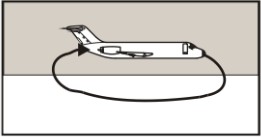 «Двигаемся в этом направлении». Вершину сигнала сориентируйте на север.Б) Укажите минимальный рекомендуемый размер сигналов«Земля–воздух» в метрах.В) После выкладки сигнала «Двигаемся в этом направлении»  поисковый самолет МЧС России пролетая над вами произвел полет по кругу (см. рисунок).Напишите, что обозначает данный сигнал, полученный от самолета.Максимальный балл – 10.Задание 2. Заполните таблицу, вписав предложенное ниже буквенное обозначение приведенных групп дорожных знаков согласно изображениям.Группы знаков:А – предупреждающиеБ – приоритетаВ – запрещающиеГ – предписывающиеМаксимальный балл – 20.Д – особых предписанийЕ – информационныеЖ – сервисаЗ – дополнительной информации (таблички)Приложение 2.Форма бланка ответовТИТУЛЬНЫЙ ЛИСТВсероссийская олимпиада школьников	этапЗаполняется ПЕЧАТНЫМИ БУКВАМИ чернилами черного или синего цвета по образцам:ПРЕДМЕТ	КЛАССДАТА	.	.ШИФР УЧАСТНИКАФАМИЛИЯ ИМЯ ОТЧЕСТВОДокумент, удостоверяющий личностьсвидетельство о рождениипаспортГражданствоРоссийская ФедерациясерияномерИное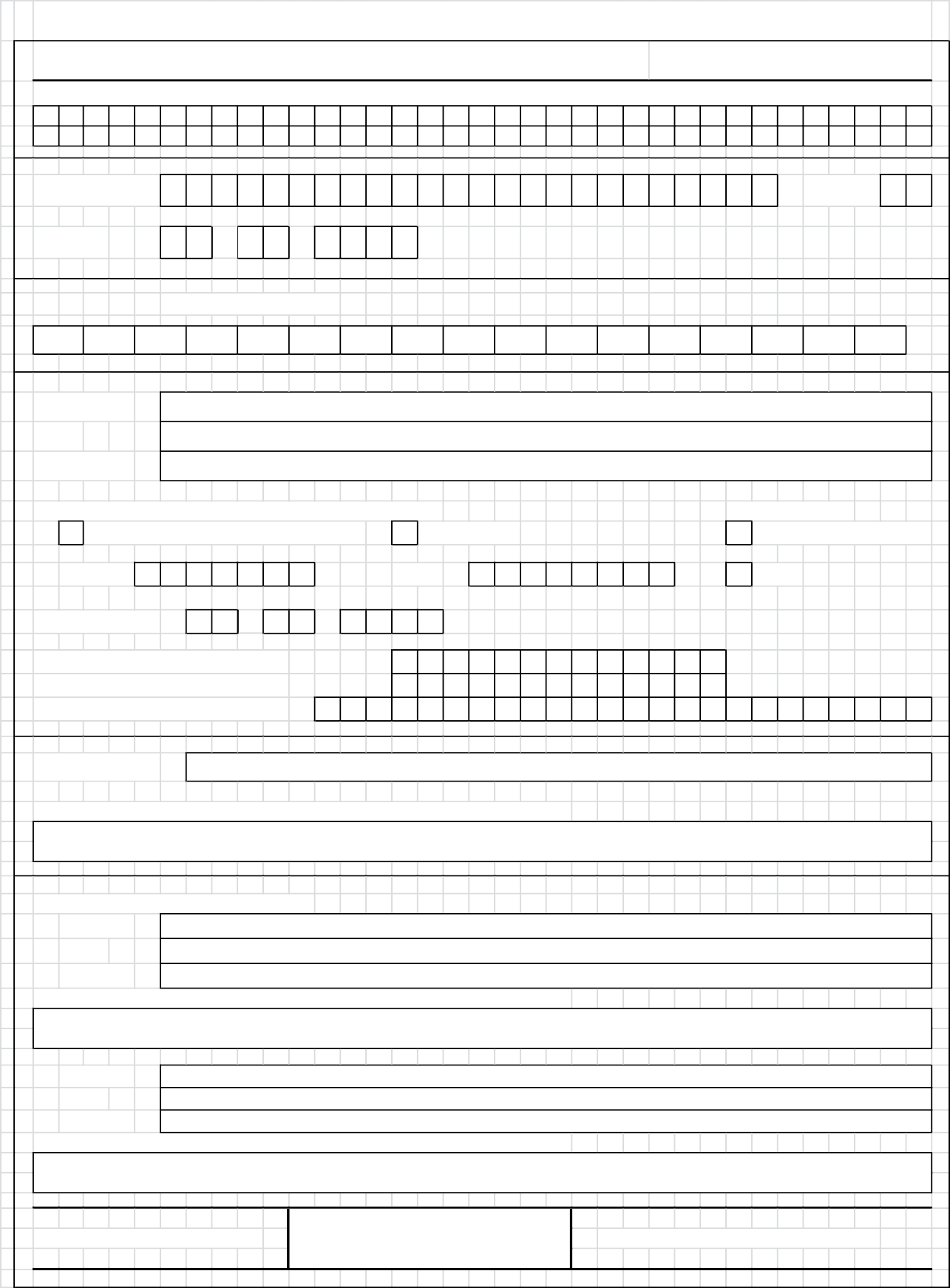 Дата рождения	.	.Домашний телефон участника	+  7Мобильный телефон участника	+ 7 Электронный адрес участникаМуниципалитетСокращенное наименование образовательной организации (школы)Сведения о педагогах-наставникахФамилия ИмяОтчествоСокращенное наименование образовательной организации (школы)Фамилия Имя ОтчествоСокращенное наименование образовательной организации (школы)Личная подпись участника	Все поля обязательны к заполнению! 	ЭТАП ВСЕРОССИЙСКОЙ ОЛИМПИАДЫ ШКОЛЬНИКОВ 2021/2022 УЧЕБНОГО ГОДА ПО ОСНОВАМ БЕЗОПАСНОСТИ ЖИЗНЕДЕЯТЕЛЬНОСТИ     КЛАССШифр участникаЗадание 1.Оценочные баллы: максимальный – 10 баллов; фактический –	балловПодписи членов жюри 	Задание 2.Оценочные баллы: максимальный – 20 баллов; фактический –	балловПодписи членов жюри 	Оценочные баллы: максимальный – 10 баллов; фактический –	балловПодписи членов жюри  	Приложение 3.Критерии и методика оценивания выполненных олимпиадных заданий теоретического тураВСЕРОССИЙСКАЯ ОЛИМПИАДА ШКОЛЬНИКОВПО ОСНОВАМ БЕЗОПАСНОСТИ ЖИЗНЕДЕЯТЕЛЬНОСТИ 	ПРЕДМЕТНО-МЕТОДИЧЕСКАЯ КОМИССИЯКРИТЕРИИ И МЕТОДИКА ОЦЕНИВАНИЯ ВЫПОЛНЕННЫХ ОЛИМПИАДНЫХ ЗАДАНИЙ ТЕОРЕТИЧЕСКОГО ТУРАвозрастной группы (	класс)	этапа всероссийской олимпиады школьников по основам безопасности жизнедеятельности2021/2022 учебный годПо теоретическому туру максимальная оценка результатов участника возрастнойгруппы   (	классы) определяется арифметической	суммой   всех	баллов, полученныхза выполнение заданий и тестов и не должна превышать	баллов (	+	).МОДУЛЬ 1.Задание 1. Визуальные сигналы «Земля–воздух» применяются пострадавшими для облегчения их поиска и оказания им своевременной помощи спасателями.А) Изобразите	сигнал	«Земля-воздух»,	обозначающий«Двигаемся в этом направлении». Вершину сигнала сориентируйте на север.Б) Укажите минимальный рекомендуемый размер сигналов«Земля–воздух» в метрах.В) После выкладки сигнала «Двигаемся в этом направлении» поисковый самолет МЧС России пролетая над вами произвел полет по кругу (см. рисунок).Напишите, что обозначает данный сигнал, полученный от самолета.Ответ:Оценка задания. Максимальная оценка за правильно выполненное задание –10 баллов, при этом:за полный правильный (правильно изображен и сориентирован знак) ответ части А начисляется 4 балла;за правильный ответ части Б начисляется 3 балла;за правильный или аналогичный правильному ответ части В начисляется 3 балла;часть В задания оценивается только при условии правильных ответов на части А и Б; при отсутствии правильных ответов баллы не начисляются.Приложение 4.Задания практического тура олимпиадыВСЕРОССИЙСКАЯ ОЛИМПИАДА ШКОЛЬНИКОВПО ОСНОВАМ БЕЗОПАСНОСТИ ЖИЗНЕДЕЯТЕЛЬНОСТИ 	ПРЕДМЕТНО-МЕТОДИЧЕСКАЯ КОМИССИЯЗАДАНИЯ ПРАКТИЧЕСКОГО ТУРА 	этапа всероссийской олимпиады школьников по основам безопасности жизнедеятельности2021/2022 учебный год 	возрастная группа ( класс)По практическому туру максимальная оценка результатов участника определяется арифметической суммой оценки баллов, полученных за выполнение заданий и не должна превышать баллов.Очерёдность выполнения заданий может быть изменена в соответствии с условиями местности (особенностями помещений).Контрольное время:для девушек –	; для юношей –	.По истечении контрольного времени участник имеет право прекратить выполнение заданий или продолжить их выполнение. За невыполненные задания баллы не начисляются. За превышение контрольного времени начисляются дополнительные штрафные баллы (1 балл за каждые полные 5 секунд, например, превышение контрольного времени на 4 секунды – 0 штрафных баллов, на 5 секунд – 1 штрафной балл, 12 секунд – 2 штрафных балла и т. д.).В случае если участник приступил к выполнению очередного задания, а контрольное время истекло, он имеет право на выполнение задания с последующим принятием решения, засчитывать ему выполнение последнего задания с учётом штрафных баллов за превышение контрольного времени или засчитывать задание как невыполненное. При решении участника засчитывать ему выполнение последнего задания с учётом штрафных баллов за ним сохраняется право продолжить выполнение оставшихся заданий. При решении засчитывать задание как невыполненное участник теряет право выполнения оставшихся заданий. Участник имеет право не выполнять задания, при этом за невыполненные задания ему начисляется 0 баллов.Общее время выполнения заданий фиксируется членом жюри:секундомер включается на линии старта по команде члена жюри: «Внимание! Марш!»;секундомер выключается после выполнения участником всех заданий или в момент прекращения выполнения участником заданий (по решению участника при истечении контрольного времени).Задание 1. Подъём груза.Условия: к опоре на высоте 3-3,5 метра от пола при помощи верёвки Ø 6 мм прикреплён карабин, через который пропущена основная верёвка Ø 10-12 мм длиной 10 м, на полу находится гиря 24 кг с ручкой и груз (набивной мяч). Участнику необходимо обвязать груз основной верёвкой, поднять его на высоту не менее 2,5 метров и закрепить, привязав свободный конец верёвки к гире одним их перечисленных узлов: «штыкк»,«стремяк», «булиньк», «карабинная удавка». Узлы, обозначенные символом «к» вяжутся с контрольными узлами.Алгоритм выполнения задания:Участник обвязывает груз.Поднимает груз на высоту не менее 2,5 метров.Привязывает свободный конец верёвки к гире.Оценка задания. Максимальная оценка за правильно выполненное задание –16 баллов.Задание 2. Спасательные работы на воде.Условия: участнику необходимо набрать верёвку и, удерживая один конец, забросить её так, чтобы часть верёвки попала в цель (обруч гимнастический Ø 75 см). Цель располагается на расстоянии – 7 м (девушки), 8 м (юноши). Верёвка набирается участником самостоятельно.   Количество    попыток    –    не    более    трёх.    Результат    определяется по попаданию/непопаданию в цель любой частью средства спасения без скольжения по полу или отскока. Использование отягощений на верёвке не допускается.Результат броска не засчитывается, если:участник	перешагнул	контрольную	линию	до	определения	членом	жюри результата выполнения задания;не	выполнено	удержание	спасательного	средства	(вся	верёвка	находится за контрольной линией после броска и не удерживается участником);участник использовал отягощение на верёвке (включая вязку узлов);верёвка попала в цель после отскока или скольжения по полу.Алгоритм выполнения задания:Участник берёт верёвку, самостоятельно набирает необходимое количество петель.Производит заброс спасательного средства в цель (не более трех попыток).При попадании спасательного средства в цель с первой или второй попыток, следующий бросок не производится.Оценка задания. Максимальная оценка за правильно выполненное задание –20 баллов.Общая оценка результата выполнения участником заданий практического тура определяется арифметической суммой всех баллов, полученных за выполнение всех заданий, которая не должна превышать _ баллов. Оценка за каждое задание не может быть отрицательной, минимальная оценка 0 баллов.Например, общая оценка результатов выполненных заданий подсчитывается следующим образом: задание 1 –        баллов; задание 2 –         баллов; задание 3 – баллов; задание 4 –	баллов.Таким образом, общая сумма составила       +       +       +       =          баллов.В случае продолжения выполнения задания участником после истечения контрольного   времени   начисляются   дополнительные   штрафные   баллы   (1   балл за каждые полные 5 секунд превышения контрольного времени). Например, превышение контрольного времени составило 19 секунд, тогда итоговая оценка за практический тур будет составлять	– 3 = баллов.Приложение 5.Приложение к олимпиадным заданиям практического тураПриложение к заданиям (технологическая карта) практического тура 	этапа всероссийской олимпиады школьников по основам безопасности жизнедеятельности2021/2022 учебный год 	– возрастная группа (	класс) Время заполнения	ч	минКонтрольное время:	минут,	секунд.Итог выполнения заданийВремя выполнения заданий участником	мин	секОбщая оценка результата выполнения практических заданийПредседатель (заместитель председателя) жюри  	С результатом ознакомлен    	(подпись)Задание 1. Подъём груза.Оценка задания. Максимальная оценка за правильно выполненное задание – 16 баллов.*За каждую ошибку.Задание 2. Спасательные работы на воде.Оценка задания. Максимальная оценка за правильно выполненное задание – 20 баллов.* Данные штрафные баллы суммируются.Приложение 6.Критерии и методика оценивания выполненных олимпиадных заданий практического тураВСЕРОССИЙСКАЯ ОЛИМПИАДА ШКОЛЬНИКОВПО ОСНОВАМ БЕЗОПАСНОСТИ ЖИЗНЕДЕЯТЕЛЬНОСТИ 	ПРЕДМЕТНО-МЕТОДИЧЕСКАЯ КОМИССИЯКРИТЕРИИ И МЕТОДИКА ОЦЕНИВАНИЯ ВЫПОЛНЕННЫХ ОЛИМПИАДНЫХ ЗАДАНИЙ ПРАКТИЧЕСКОГО ТУРА 	этапа всероссийской олимпиады школьников по основам безопасности жизнедеятельности2021/2022 учебный год 	возрастная группа (	класс)По практическому туру максимальная оценка результатов участника определяется арифметической суммой оценки баллов, полученных за выполнение заданий и не должна превышать баллов.Очерёдность выполнения заданий может быть изменена в соответствии с условиями местности (особенностями помещений).Контрольное время:для девушек –	; для юношей –	.Контрольное время доводится до сведения участников на инструктаже во время показа мест проведения практического тура. Контрольное время вписывается в титульный лист приложения к заданиям (технологическую карту) при регистрации участника.По истечении контрольного времени участник имеет право прекратить выполнение заданий или продолжить их выполнение. За невыполненные задания баллы не начисляются. За превышение контрольного времени начисляются дополнительные штрафные баллы (1 балл за каждые полные 5 секунд, например, превышение контрольного времени на 4 секунды – 0 штрафных баллов, на 5 секунд – 1 штрафной балл, 12 секунд – 2 штрафных балла и т. д.).В случае если участник приступил к выполнению очередного задания, а контрольное время истекло, он имеет право на выполнение задания с последующим принятием решения засчитывать ему выполнение последнего задания с учётом штрафных баллов за превышение контрольного времени или засчитывать задание как невыполненное. При решении участника засчитывать ему выполнение последнего задания с учётом штрафных баллов за ним сохраняется право продолжить выполнение оставшихся заданий. При решении засчитывать задание как невыполненное участник теряет право выполнения оставшихся заданий. Участник имеет право не выполнять задания, при этом за невыполненные задания ему начисляется 0 баллов.Общее время выполнения заданий фиксируется членом жюри:секундомер включается на линии старта по команде члена жюри: «Внимание! Марш!»;секундомер выключается   после   выполнения   участником   всех   заданий   или в момент прекращения выполнения участником заданий (по решению участника при истечении контрольного времени).Задание 1. Подъём груза.Оборудование этапа: опора (для крепления верёвки с пристёгнутым в нижней части карабином), вспомогательная веревка Ø 6 мм длиной 1 м, верёвка Ø 10-12 мм длиной 10 м, 3 карабина с муфтами, лента разметочная 15-20 м, груз (набивной мяч вес 3 кг).Условия: к опоре на высоте 3-3,5 метра от пола при помощи верёвки Ø 6 мм прикреплён карабин, через который пропущена основная верёвка Ø 10-12 мм длиной 10 м, на полу находится гиря 24 кг с ручкой и груз (набивной мяч). Участнику необходимо обвязать груз основной верёвкой, поднять его на высоту не менее 2,5 метров и закрепить, привязав свободный конец верёвки к гире одним их перечисленных узлов: «штыкк»,«стремяк», «булиньк», «карабинная удавка». Узлы, обозначенные символом «к» вяжутся с контрольными узлами.Алгоритм выполнения задания:Участник обвязывает груз.Поднимает груз на высоту не менее 2,5 метров.. Привязывает свободный конец верёвки к гире.Оценка задания. Максимальная оценка за правильно выполненное задание –16 баллов.*За каждую ошибку.Задание 2. Спасательные работы на воде.Оборудование этапа: обруч гимнастический Ø 75 см (сектор спасения утопающего), строительная лента или скотч для разметки, верёвка Ø 10-12 мм и длиной 15-20 м без узлов и отягощений.Условия: участнику необходимо набрать верёвку и, удерживая один конец, забросить её так, чтобы часть верёвки попала в цель (обруч гимнастический Ø 75 см). Цель располагается на расстоянии – 7 м (девушки), 8 м (юноши). Верёвка набирается участником самостоятельно.   Количество    попыток    –    не    более    трёх.    Результат    определяется по попаданию/непопаданию в цель любой частью средства спасения без скольжения по полу или отскока. Использование отягощений на верёвке не допускается.Результат броска не засчитывается, если:участник	перешагнул	контрольную	линию	до	определения	членом	жюри результата выполнения задания;не	выполнено	удержание	спасательного	средства	(вся	верёвка	находится за контрольной линией после броска и не удерживается участником);участник использовал отягощение на верёвке (включая вязку узлов);верёвка попала в цель после отскока или скольжения по полу.Алгоритм выполнения задания:Участник берёт верёвку, самостоятельно набирает необходимое количество петель.Производит заброс спасательного средства в цель (не более трех попыток).При попадании спасательного средства в цель с первой или второй попыток, следующий бросок не производится.Оценка задания. Максимальная оценка за правильно выполненное задание –20 баллов.* Данные штрафные баллы суммируются.Общая оценка результата выполнения участником заданий практического тура определяется арифметической суммой всех баллов, полученных за выполнение всех заданий, которая не должна превышать баллов. Оценка за каждое задание не может быть отрицательной, минимальная оценка 0 баллов.Например, общая оценка результатов выполненных заданий подсчитывается следующим образом: задание 1 –        баллов; задание 2 –         баллов; задание 3 – баллов; задание 4 –	баллов.Таким образом, общая сумма составила       +       +       +       =          баллов.В случае продолжения выполнения задания участником после истечения контрольного   времени   начисляются   дополнительные   штрафные   баллы   (1   балл за каждые полные 5 секунд превышения контрольного времени). Например, превышение контрольного времени составило 19 секунд, тогда итоговая оценка за практический тур будет составлять	– 3 = баллов.Утверждены на заседании центральной предметно-методической комиссии всероссийской олимпиады школьников по праву(Протокол № 1 от 13.07.2021 г.)МЕТОДИЧЕСКИЕ РЕКОМЕНДАЦИИпо организации и проведению школьного и муниципального этапов всероссийской олимпиады школьников по правув 2021/2022 учебном годуВведение	765Порядок организации и проведения школьного и муниципального этапов олимпиады	767Общие рекомендации по разработке требований к проведению школьногои муниципального этапов олимпиады	769Необходимое материально-техническое обеспечение для выполнения заданийшкольного этапа олимпиады	769Необходимое материально-техническое обеспечение для выполнения заданий муниципального этапа олимпиады	770Принципы формирования комплектов заданий и методические подходы к составлению заданий школьного этапа олимпиады	771Принципы формирования комплектов заданий и методические подходы к составлению заданий муниципального этапа олимпиады	781Перечень справочных материалов, средств связи и электронно-вычислительнойтехники, разрешенных к использованию во время проведения олимпиады	784Критерии и методика оценивания выполнения олимпиадных заданий	784Использование учебной литературы и интернет-ресурсов при подготовке школьниковк олимпиаде	785ПРИЛОЖЕНИЯ	789Приложение 1. Форма бланка заданий	789Приложение 2. Форма бланка ответов	796Приложение 3. Критерии и методика оценивания выполненных олимпиадных заданий	803ВведениеНастоящие рекомендации по организации и проведению школьного и муниципального этапов всероссийской   олимпиады   школьников   (далее   –   олимпиада) по праву составлены в соответствии с Порядком проведения всероссийской олимпиады школьников, утвержденным приказом Министерства просвещения Российской Федерации от 27 ноября 2020 г. № 678 «Об утверждении Порядка проведения всероссийской олимпиады школьников» и предназначены для использования муниципальными и региональными предметно-методическими комиссиями, а также организаторами школьного и муниципального этапов олимпиады.Олимпиада по праву проводится в целях выявления и развития у обучающихся творческих способностей и интереса к научной (научно-исследовательской) деятельности, пропаганды научных знаний.Задачи олимпиады:формирование мировоззренческой, ценностно-смысловой сферы обучающихся, личностных основ российской гражданской идентичности, социальной ответственности, правового самосознания, толерантности, приверженности ценностям и установкам, закрепленным в Конституции РФ, гражданской активной позиции в общественной жизни при решении задач в области социальных отношений;формирование у обучающихся правосознания и правовой культуры;развитие знаний участников олимпиады о: правах и свободах человека и гражданина, теории государства и права; порядке функционирования органов государственной власти; Конституции Российской Федерации, конституционном праве и иных основных отраслях российского права; международном праве; основах российского судопроизводства; особенностях отдельных юридических профессий;стимулирование интереса обучающихся к изучению правовых дисциплин, роли человека в процессе развития права, мотивам его деятельности;выявление степени владения культурой мышления, способности к восприятию, обобщению и анализу информации, постановке цели и выбору путей её достижения;выявление мотивированных   обучающихся,   проявляющих   особые   способности к предмету, обладающих наиболее высоким уровнем знаний и умений, стремящихся к активному участию в жизни общества;выявление обучающихся, стремящихся   регулярно   улучшать   свои   показатели по предмету олимпиады, осознающих для себя перспективы изучения права и желающих развивать себя в дальнейшем в данной сфере деятельности, в том числе научной.Олимпиада проводится на территории Российской Федерации. Рабочим языком проведения олимпиады является русский язык.Участие в олимпиаде индивидуальное, олимпиадные задания выполняются участником самостоятельно без помощи посторонних лиц.Сроки окончания этапов олимпиады: школьного этапа – не позднее 01 ноября; муниципального этапа – не позднее 25 декабря.Форма проведения олимпиады – очная. При проведении олимпиады допускается использование информационно-коммуникационных технологий в части организации выполнения олимпиадных заданий, анализа и показа олимпиадных заданий, процедуры апелляции при условии соблюдения требований законодательства Российской Федерации в области защиты персональных данных.Решение   о    проведении    школьного    и    муниципального    этапов    олимпиады с использованием информационно-коммуникационных технологий принимается организатором школьного и муниципального этапов олимпиады по согласованию с органом исполнительной власти субъекта Российской Федерации, осуществляющим государственное управление в сфере образования.Школьный     этап     олимпиады     проводится     по     заданиям,      разработанным для 9–11 классов, муниципальный – для 9–11 классов. Участник каждого этапа олимпиады выполняет олимпиадные задания, разработанные для класса, программу которого он осваивает, или для более старших классов. В случае прохождения участников, выполнивших задания, разработанные для более старших классов по отношению к тем, программы которых они осваивают, на   следующий   этап   олимпиады,   указанные   участники   и на следующих этапах олимпиады выполняют олимпиадные задания, разработанные для класса, который они выбрали на предыдущем этапе олимпиады, или более старших классов.Методические рекомендации включают:порядок организации и проведения школьного и муниципального этапов олимпиады, общие рекомендации по разработке требований к их проведению;методические подходы к составлению олимпиадных заданий и принципы формирования комплектов олимпиадных заданий для школьного и муниципального этапов олимпиады;необходимое материально-техническое обеспечение для выполнения олимпиадных заданий;перечень справочных материалов, средств связи и электронно-вычислительной техники, разрешенных к использованию во время проведения олимпиады;критерии и методику оценивания выполненных олимпиадных заданий;перечень рекомендуемых источников для подготовки школьников к олимпиаде.Дополнительную информацию по представленным методическим материалам можно получить по электронной почте, обратившись к   Минбалееву Алексею Владимировичу по адресу cpmk_pravo@msal.ru в центральную предметно-методическую комиссию всероссийской олимпиады школьников по праву.Порядок организации и проведения школьного и муниципального этапов олимпиадыОрганизаторами школьного и муниципального этапов олимпиады являются органы местного самоуправления, осуществляющие управление в сфере образования.Методическое обеспечение школьного и муниципального этапа олимпиады осуществляют соответственно муниципальные и региональные предметно-методические комиссии.Составы муниципальных и региональных предметно-методических комиссий формируются из числа педагогических, научно-педагогических работников, победителей международных олимпиад и всероссийской олимпиады школьников по праву прошлых лет, а также специалистов, обладающих профессиональными знаниями, навыками и опытом в сфере, соответствующей общеобразовательному предмету олимпиады.По решению органа исполнительной власти субъекта Российской Федерации, осуществляющего управление в сфере образования, муниципальные предметно- методические комиссии могут не создаваться, а их функции выполняют региональные предметно-методические комиссии.Для объективной проверки олимпиадных работ, выполненных участниками олимпиады, организаторы школьного и муниципального этапов олимпиады определяют состав жюри в составе не менее пяти человек.Состав жюри формируется из числа педагогических, научно-педагогических работников, руководящих работников образовательных организаций, аспирантов, ординаторов, победителей международных олимпиад школьников, победителей и призеров заключительного этапа всероссийской олимпиады школьников по праву, а также специалистов, обладающих профессиональными знаниями, навыками и опытом в сфере, соответствующей учебному предмету право.В местах проведения олимпиады вправе присутствовать представители организатора олимпиады, оргкомитетов и жюри, общественные наблюдатели, должностные лица Министерства, Рособрнадзора, органов исполнительной власти субъектов Российской Федерации, осуществляющих государственное управление в сфере образования,медицинские работники, технические специалисты, занятые обслуживанием оборудования, используемого при проведении олимпиады, представители средств массовой информации, а также сопровождающие участников лица, определенные в соответствии с установленным организатором соответствующего этапа олимпиады порядком.Школьный этап олимпиады состоит из одного тура индивидуальных состязаний участников (теоретического). Длительность теоретического тура составляет:класс – 2 академических часа (90 минут);класс – 2 академических часа (90 минут);класс – 2 академических часа (90 минут).Участники выполняют задания в рамках возрастной группы 9–11 классы.Для проведения теоретического тура необходимы аудитории, в которых каждому участнику олимпиады должно быть предоставлено отдельное рабочее место. Все рабочие места участников олимпиады должны обеспечивать им равные условия, соответствовать действующим на момент проведения олимпиады санитарно- эпидемиологическим правилам и нормамРасчет числа аудиторий определяется числом участников и посадочных мест в аудиториях. Проведению теоретического тура предшествует краткий инструктаж участников о правилах участия в олимпиаде.Муниципальный этап олимпиады состоит из одного тура индивидуальных состязаний участников (теоретического). Длительность теоретического тура составляет:класс – 3 академических часа (120 минут);класс – 3 академических часа (120 минут);класс – 3 академических часа (120 минут).Участники выполняют задания в рамках возрастной группы 9–11 классы.Для проведения теоретического тура необходимы аудитории, в которых каждому участнику олимпиады должно быть предоставлено отдельное рабочее место. Все рабочие места участников олимпиады должны обеспечивать им равные условия, соответствовать действующим на момент проведения олимпиады санитарно- эпидемиологическим правилам и нормам.На муниципальном этапе олимпиады план (схема) размещения участников составляется оргкомитетом, исключая возможность того, чтобы рядом оказались участники из одной образовательной организации. В качестве помещений для теоретического тура целесообразно использовать школьные кабинеты, обстановка которых привычна участникам и настраивает их на работу.Расчет числа аудиторий определяется числом участников и посадочных мест в аудиториях. Проведению теоретического тура предшествует краткий инструктаж участников о правилах участия в олимпиаде.Общие рекомендации по разработке требований к проведению школьного и муниципального этапов олимпиадыТребования к проведению школьного и муниципального этапов олимпиады разрабатываются соответственно муниципальными и региональными предметно- методическими комиссиями с учетом методических рекомендаций центральной предметно- методической комиссии и утверждаются организаторами соответствующих этапов олимпиады.В требования, помимо общей информации, характеризующей соответствующий этап олимпиады (дата проведения, порядок регистрации участников, время начала этапа, процедуры кодирования и декодирования работ, порядок проверки и оценивания работ, процедуры анализа заданий олимпиады и их решений, процедуры показа проверенных работ участников олимпиады, процедуры проведения апелляций и подведения итогов соответствующего этапа, единой для всех предметов этапа) рекомендуется включить следующую информацию, касающуюся соответствующего этапа олимпиады:материально-техническое обеспечение;перечень справочных материалов, средств связи и электронно-вычислительной техники, разрешенных к использованию во время проведения олимпиады.Необходимое материально-техническое обеспечение для выполнения заданий школьного этапа олимпиадыДля проведения всех мероприятий олимпиады необходима соответствующая материальная база, которая включает в себя элементы для проведения теоретического тура.Каждому участнику при необходимости должны быть предоставлены предусмотренные для выполнения заданий средства обучения и воспитания, используемые при проведении по соответствующему предмету (оборудование, измерительные приборы и пр.). При проведении олимпиады по праву участникам не разрешается пользоваться теми или иными нормативными правовыми актами, базами правовых актов и иными материалами, содержащими тексты нормативных правовых актов и иных источников права.Задания каждой возрастной параллели составляются в одном варианте, поэтому участники должны сидеть по одному за столом (партой). Для каждого участника необходимо подготовить распечатанный комплект заданий.Для выполнения заданий учащиеся обеспечиваются специальными бланками заданий (см. Приложение 1),   в   которых   размещены   задания,   и   бланками   ответов (см. Приложение 2), в которых размещены места для внесения ответов.Участники должны быть обеспечены листами для черновиков. Черновики сдаются одновременно с бланками заданий, но черновики не проверяются жюри и не могут быть использованы в качестве доказательства при возможных апелляциях.Желательно обеспечить участников ручками с чернилами одного, установленного организатором цвета. Участники могут иметь собственные авторучки с чернилами, установленного организатором цвета. Организаторам рекомендуется устанавливать использование ручек с чернилами черного, синего или фиолетового цвета.Оргкомитет, жюри, предметно-методическая комиссия этапа должны быть обеспечены необходимыми для выполнения их функций канцелярскими принадлежностями и оргтехникой.Участник не может выйти из аудитории с бланком заданий или черновиком. При посещении туалетной комнаты или медицинского кабинета участника должен сопровождать представитель оргкомитета.В силу   того,   что   в   олимпиаде   могут   принимать   участие   обучающиеся с ограниченными возможностями здоровья, оргкомитету следует заранее предусмотреть дополнительное материально-техническое обеспечение для выполнения такими обучающимися заданий олимпиады (отдельная аудитория, при необходимости расположенная на первом этаже здания); специально оборудованное рабочее место; ассистент, зачитывающий в присутствии члена оргкомитета текст задания и вносящий ответы, и т. д.).Необходимое материально-техническое обеспечение для выполнения заданий муниципального этапа олимпиадыДля проведения всех мероприятий олимпиады необходима соответствующая материальная база, которая включает в себя элементы для проведения теоретического тура.Каждому участнику при необходимости должны быть предоставлены предусмотренные для выполнения заданий средства обучения и воспитания, используемые при проведении по соответствующему предмету (оборудование, измерительные приборы и пр.). При проведении олимпиады по праву участникам не разрешается пользоваться теми или иными нормативными правовыми актами, базами правовых актов и иными материалами, содержащими тексты нормативных правовых актов и иных источников права.Задания каждой возрастной параллели составляются в одном варианте, поэтому участники должны сидеть по одному за столом (партой). Для каждого участника необходимо подготовить распечатанный комплект заданий.Для выполнения заданий учащиеся обеспечиваются специальными бланками заданий (см. Приложение 1),   в   которых   размещены   задания,   и   бланками   ответов (см. Приложение 2), в которых размещены места для внесения ответов.Участники должны быть обеспечены листами для черновиков. Черновики сдаются одновременно с бланками заданий, но черновики не проверяются жюри и не могут быть использованы в качестве доказательства при возможных апелляциях.Желательно обеспечить участников гелевыми или капиллярными ручками. Участники могут иметь собственные авторучки с чернилами, установленного организатором цвета. Организаторам рекомендуется устанавливать использование ручек с чернилами черного, синего или фиолетового цвета.Оргкомитет, жюри, предметно-методическая комиссия этапа должны быть обеспечены необходимыми для выполнения их функций канцелярскими принадлежностями и оргтехникой.Участник не может выйти из аудитории с бланком заданий или черновиком. При посещении туалетной комнаты или медицинского кабинета участника должен сопровождать представитель оргкомитета.В силу   того,   что   в   олимпиаде   могут   принимать   участие   обучающиеся с ограниченными возможностями здоровья, оргкомитету следует заранее предусмотреть дополнительное материально-техническое обеспечение для выполнения такими обучающимися заданий олимпиады (отдельная аудитория, при необходимости расположенная на первом этаже здания); специально оборудованное рабочее место; ассистент, зачитывающий в присутствии члена оргкомитета текст задания и вносящий ответы, и т. д.).Принципы формирования   комплектов заданий   и   методические подходы к составлению заданий школьного этапа олимпиадыМетодические	рекомендации	по	подготовке	олимпиадных	заданий теоретического тураВ комплект олимпиадных заданий по каждой возрастной группе (классу) входит:бланк заданий (см. пример оформления в Приложении 1);бланк ответов (см. пример оформления в Приложении 2);критерии и методика оценивания выполненных олимпиадных заданий (см. пример оформления в Приложении 3).При подготовке заданий необходимо учитывать, что это должны быть задания различных типов. Рекомендуемое количество заданий каждого типа указано в описание типов заданий ниже.Задания теоретического тура олимпиады состоят из заданий следующих типов:Тестовые задания.Выберите один правильный из предложенных вариантов ответа. Рекомендуется не более 10 тестовых заданий.Образец:Какой документ свидетельствует о факте принятия наследства?а) свидетельство о праве на наследство;б) свидетельство об удостоверении полномочий исполнителя завещания; в) свидетельство об удостоверении завещания;г) свидетельство об удостоверении факта нахождения гражданина в живых. Правильный ответ: а.Правильное выполнение заданий типа 1.1. оценивается за верный ответ в 2 балла (по усмотрению предметно-методической комиссии баллы могут быть изменены). Ответы на эти задания оцениваются следующим образом: правильное выполнение задания – 2 балла; любая ошибка – 0 баллов.Выберите	несколько	правильных	ответов	из	предложенных	вариантов. Рекомендуется не более 5 тестовых заданий.Образец:Мерами процессуального принуждения являются:а) задержание;б) домашний арест; в) обыск;г) освидетельствование;д) наложение ареста на имущество;е) наложение ареста на почтово-телеграфную корреспонденцию. Правильный ответ: а, б, д.Правильное выполнение заданий типа 1.2. оценивается за верный ответ в 3 балла (по усмотрению предметно-методической комиссии баллы могут быть изменены). Ответы на эти задания оцениваются следующим образом: полное правильное выполнение задания – 3 балла; любая ошибка – 0 баллов.Задание на установление соответствия. Рекомендуется не более 3 заданий на установление соответствия.Образец:Установите соответствие между термином и определением:Элемент	системы	права,	представляющий	собой	совокупность	норм	права, регулирующих качественно однородную группу общественных отношений.Признаваемое	и	обеспечиваемое	государством	общеобязательное	правило поведения.Упорядоченная совокупность юридических норм, регулирующих определенный вид (группу) общественных отношений.А. Отрасль права. Б. Институт права. В. Норма права.Ответ: 1-А, 2-В, 3-Б.Правильное выполнение заданий типа 2 оценивается в 3 балла. Ответы на эти задания оцениваются следующим образом: полное правильное выполнение задания – 3 балла; любая ошибка – 0 баллов.Задания по работе с правовыми понятиями.Правильность определения правовых терминов (раскройте содержание понятий (например, гражданство). Рекомендуется не более 2 заданий.Образец: Что такое задержание подозреваемого?Ответ: задержание подозреваемого – это мера процессуального принуждения, применяемая органом дознания, дознавателем, следователем на срок не более 48 часов с момента фактического задержания лица по подозрению в совершении преступленияПравильное выполнение заданий типа 3.1. оценивается в 3 балла (по усмотрению предметно-методической комиссии баллы могут быть изменены). Ответы на эти задания оцениваются следующим образом: полное правильное выполнение задания – 3 балла; при отсутствии в определении одного существенного признака – 1 балл; неправильное определение – 0 баллов. При разработке критериев рекомендуется указывать, какие существенные признаки закладываются в определении.Укажите признаки или гарантии того или иного правового института, правового термина (например, нормативный правовой акт). Рекомендуется не более 2 заданий.Образец:Назовите признаки нормативного правового акта.Ответ:   особая    разновидность    актов-документов;    принимается    государством в специальном порядке; официальный характер; направленность на регулирование общественных отношений; наличие обязательных реквизитов.Правильное выполнение заданий типа 3.2. оценивается в 3 балла (по усмотрению предметно-методической комиссии баллы могут быть изменены). Ответы на эти задания оцениваются следующим образом: полное правильное выполнение задания – 3 балла; при отсутствии в определении одного существенного признака – 2 балла; при выделении только одного признака – 1 балл; отсутствие правильно указанных признаков – 0 баллов. При разработке критериев оценки рекомендуется указывать, какие существенные признаки закладываются, за сколько конкретно указанных признаков дается то или иное количество баллов.Замена выделенного в тексте фрагмента правовым термином (например, замена приведенного в тексте перечня способов обеспечения исполнения обязательств данным понятием). Рекомендуется не более 2 заданий.Образец:Замените выделенный в тексте фрагмент правовым термином:Государственная Дума Российской Федерации принимает в особом порядке отдельный вид актов-документов, направленных на регулирование общественных отношений – законы.Ответ: нормативных правовых актов (нормативный правовой акт).Правильное выполнение заданий типа 3.2. оценивается в 3 балла (по усмотрению предметно-методической комиссии баллы могут быть изменены). Ответы на эти задания оцениваются следующим образом: полное правильное выполнение задания – 3 балла; любая ошибка – 0 баллов.Задание по работе с правовыми текстами.Заполнение пропущенных слов и словосочетаний в текстах нормативных правовых актов. Рекомендуется не более 2 заданий.Образец: Заполните пропущенное словосочетание в тексте нормативного правогоакта.В соответствии со ст. 67 Конституции РФ на территории Российской Федерациив соответствии с федеральным законом могут быть созданы	.Ответ: федеральные территории.Правильное выполнение заданий типа 4.1. оценивается в 3 балла (по усмотрению предметно-методической комиссии баллы могут быть изменены). Ответы на эти задания оцениваются следующим образом: полное правильное выполнение задания – 3 балла; любая ошибка – 0 баллов.Поиск и исправление ошибок в тексте. Рекомендуется не более 1 задания.Образец:Найдите и исправьте ошибку в тексте.В Институциях Юстиниана дается следующее определение данному понятию: «Это правовые узы, в силу которых мы связаны необходимостью что-либо исполнить в согласии с правом нашего государства». Речь в данном случае шла о наследстве.Ответ: ошибка – определение того, что речь идет о наследстве. Правильный ответ – об обязательствах.Правильное выполнение заданий типа 4.2. оценивается в 4 балла (по усмотрению предметно-методической комиссии баллы могут быть изменены). Ответы на эти задания оцениваются следующим образом: указание на ошибку – 2 балла; исправление ошибки – 2 балла. Неверный ответ – 0 баллов.Задание на решение правовых задач.Правовые задачи, представляющие собой правовую ситуацию. В задаче необходимо ответить кратко и с обоснованием ответа. Рекомендуется от 3 до 5 задач.В задаче могут быть поставлены следующие вопросы: правильно ли решение суда; кто прав в споре; какое решение вынесет суд; правомерны ли действия (требования) Х.; кто прав в этой ситуации; какой из актов подлежит применению; к какому из указанных нормативных правовых актов нужно обратиться для решения спора; будет ли Х. привлечён к ответственности и если да, то к какому виду ответственности будет привлечён Х.; правомерен ли отказ Х. от исполнения обязательств по договору; возможно ли обжалование решения и др.Образец:Супруги Орловы, прожив 5 лет в браке, решили заключить брачный договор. Проект брачного договора подготовил муж и предложил его подписать супруге при двух свидетелях. В соответствии с проектом брачного договора имеющееся имущество было распределено следующим образом: однокомнатную квартиру 30 кв.м., приобретенную на средства, подаренные родителями жены, оставить за женой, а также предметы домашней обстановки и мебель; двухкомнатную квартиру 55 кв.м., приобретенную в браке, оставить за мужем. Определите, соблюдена ли форма и содержание брачного договора? Ответ обоснуйте.Ответ: Форма договора не соблюдена, так как согласно Семейному кодексу Российской Федерации брачный договор подлежит нотариальному удостоверению. Содержание соответствует, так как связано с решением имущественного характера, сторонывправе самостоятельно определить содержание и изменить установленный законом режим совместной собственности.Критерии оценивания. За короткий правильный ответ – 2 балла. За обоснование относительно формы – 1 балл, за правильное полное обоснование по содержанию в части указания на вопросы имущественного характера – 1 балл, в части указания того, что стороны вправе самостоятельно определить содержание и изменить установленный законом режим совместной собственности – 1 балл. Итого максимум – 5 баллов.Правильное выполнение заданий типа 5 оценивается в 5 баллов (по усмотрению предметно-методической комиссии баллы могут быть изменены). Ответы на эти задания оцениваются следующим образом: за правильный краткий ответ на задачу (указание да/нет, указание кто именно прав) – 2 балла; за правильное обоснование - 3 балла дополнительно. В критериях необходимо четко устанавливать количество баллов, проставляемое за то или иное обоснование. Если в задаче несколько вопросов, то нужно формировать критерии по каждому вопросу и устанавливать баллы за правильный ответ на каждый вопрос. При ответе на вопросы правовых задач с обоснованием обучающийся должен давать пояснения, которые необходимо формулировать кратко, четко, недвусмысленно, юридически грамотно. Ссылки на конкретные статьи нормативных правовых актов, документы правоприменительного   или   интерпретационного   характера   не   обязательны   в ответе. Их отсутствие не является основанием для снижения баллов при оценивании работы. Допущенная обучающимся ошибка в указании номера статьи того или иного нормативного правового акта не должна рассматриваться как ошибка или вести к снижению баллов.Задание на расшифровку аббревиатуры. Рекомендуется от 1 до 3 аббревиатур.Образец:Расшифруйте аббревиатуру ЕГРЮЛ.Ответ: Единый государственный реестр юридических лиц.Правильное выполнение заданий типа 6 оценивается в 3 балла (по усмотрению предметно-методической комиссии баллы могут быть изменены). Ответ на это задание оценивается следующим образом: за правильный полный ответ - 3 балла; любая ошибка – 0 баллов.Задание на перевод латинского выражения. Раскройте содержание данного выражения с использованием знаний. Рекомендуется 1 выражение.Образец:Переведите латинское выражение «Dura lex – sed lex». Раскройте содержание данного выражения с использованием знаний.Ответ: Закон суров, но это закон. Какой бы закон не был суровым, его необходимо уважать и неукоснительно всем соблюдать и выполнять.Правильное выполнение заданий типа 7 оценивается в 5 баллов (по усмотрению предметно-методической комиссии баллы могут быть изменены). Ответ на это задание оценивается следующим образом: за правильный перевод - 3 балла; любая ошибка – 0 баллов. За раскрытие содержания – до 2 баллов дополнительно. В критериях необходимо четко прописать, что должно быть отражено в ответе в части понимания содержания латинского выражения.Задание на установление правильной последовательности. Не более 1 задания.Образец:Установите	правильную	последовательность	принятия	в	состав	Российской Федерации нового субъекта Федерации:а) ратификация между Российской Федерацией и иностранным государством (частью иностранного государства);б) принятие федерального конституционного закона о принятии в состав Российской Федерации нового субъекта;в)	заключение	международного	договора	между	Российской	Федерацией	и иностранным государством (частью иностранного государства);г) проверка заключённого международного   договора   Конституционным   Судом на соответствие Конституции;д) внесение изменений в ст. 65 Конституции РФ. Правильный ответ: 1 – В; 2 – Г; 3 – А; 4 – Б; 5 – Д.Правильное выполнение заданий типа 8 оценивается в 3 баллов (по усмотрению предметно-методической комиссии баллы могут быть изменены). Ответ на это задание оценивается следующим образом: за указание правильной последовательности без ошибок – 3 балла; любая ошибка – 0 баллов.К олимпиадным заданиям предъявляются следующие общие требования:соответствие уровня сложности заданий заявленной возрастной группе. Учёт возрастных особенностей учащихся заключается в определении сложности заданий с её нарастанием по мере увеличения возраста соревнующихся;тематическое разнообразие заданий. Рекомендуется включение в задания задач, имеющих привлекательные,   запоминающиеся   формулировки.   Необходимо   отражение в заданиях различных содержательных линий курса и степени глубины их рассмотренияна уроках ко времени проведения этапа олимпиады с возможным в условиях соревнований обращением к максимально большому количеству этих содержательных линий. Должна осуществляться проверка соответствия готовности участников олимпиады требованиям к уровню их знаний, пониманию сущности изучаемых событий и процессов,   умениям по предмету через разнообразные типы заданий. Представление заданий необходимо осуществлять через различные источники информации (отрывок из документа, диаграммы и таблицы, иллюстративный ряд и др.);опора на межпредметные связи в части заданий;корректность формулировок   заданий.   Корректность,   чёткость   и   понятность для участников формулировок задач. Недопущение неоднозначности трактовки условий задач;указание максимального балла за каждое задание и за тур в целом;соответствие заданий критериям и методике оценивания;наличие заданий, выявляющих склонность к научной деятельности и высокий уровень интеллектуального развития участников. Задания олимпиады должны быть различной сложности для того, чтобы, с одной стороны, предоставить практически каждому её участнику возможность выполнить наиболее простые из них, с другой стороны, достичь одной из основных целей олимпиады – определения наиболее способных участников. Желательно, чтобы с первой частью заданий успешно справлялись не менее 70 % участников, со второй – около 50 %, с третьей – 20–30 %, а с последними – лучшие из участников олимпиады (деление является условным, и задания по категориям распределяются в зависимости от общего количества заданий и с учётом возрастной категории обучающихся). При составлении первой и второй частей заданий необходимо руководствоваться преимущественно темами Базового уровня Примерной программы учебного предмета «Право», закрепляемого Примерной основной образовательной программой среднего общего образования (одобрена решением федерального учебно-методического   объединения   по   общему   образованию,   протокол от 28.06.2016 № 2/16-з). Другие части задания необходимо составлять, ориентируясь на темы Углубленного уровня Примерной программы учебного предмета «Право», закрепляемого Примерной основной образовательной программой среднего общего образования» (одобрена решением федерального учебно-методического объединения по общему образованию, протокол от 28.06.2016 № 2/16-з);научная деятельность учащегося предполагает изучение обучающимся не только непосредственно самих правовых норм, но и комментариев к ним в учебниках, официальных комментариях; изучение того, как происходит применение основных правовых норм в судебной практике;наличие   заданий,   выявляющих    склонность    к    получению    специальности, для поступления на которые могут быть потенциально востребованы результаты олимпиады. Олимпиада по праву направлена на поступление обучающихся на направление подготовки«Юриспруденция», а также на специальности «Правовое обеспечение национальной безопасности», «Правоохранительная деятельность», «Судебная экспертиза», «Судебная и прокурорская деятельность». В связи   с   этим   олимпиада   должна   быть   направлена на выявление знаний о тех или иных юридических профессиях, их особенностях;недопустимо наличие заданий, противоречащих правовым, этическим, эстетическим, религиозным нормам, демонстрирующих аморальные, противоправные модели поведения и т.п.;недопустимо наличие заданий, представленных в неизменном виде, дублирующих задания прошлых лет, в том числе для другого уровня образования.Количество олимпиадных заданий в каждом комплекте (на каждую параллель учащихся – один комплект. Комплекты 9 и 11 класса рекомендуется составлять из уникальных заданий; комплект 10 класса может включать частично задания для 9, а частично для 11 классов) зависит от сложности отдельных заданий, трудоёмкости их выполнения.Для того чтобы участники могли успешно выполнять все представленные задания, им может потребоваться информация о рассматриваемой проблеме или законах, а также другая базовая информация, которая поможет им в их работе. Информацию участники могут получить, прочитав текст или другой печатный материал, посмотрев видеоматериал, и/или другим путём. Важно представлять информацию в максимально удобном для применения виде (будут полезны схемы, таблицы, памятки, советы и т. п.). При этом при составлении заданий можно предоставлять избыточную информацию для определения способности участников выявлять главную мысль в предоставленном материале и проводить самостоятельный анализ полученной информации. При определении тематики заданий необходимо пропорционально использовать темы, охватывающие различные отрасли права, а также теорию государства и права и историю государства и права России.Возможен следующий алгоритм подготовки заданий олимпиады для каждой параллели участников школьного этапа.В основе работы – определение целей проведения этапа на основе общего целеполагания всероссийской олимпиады школьников:определение того, какие содержательные линии, в какой степени и на основе какого учебно-методического комплекса изучены обучающимися данной параллели к началу школьного этапа олимпиады;вычленение дидактических единиц, вынесение которых в олимпиадные задания наиболее целесообразно;выделение типов заданий в зависимости от параллели, доступные для выполнения учащимися данной параллели, позволяющие в наибольшей степени выявить уровень их подготовленности, творческие задатки;определение ориентировочного времени выполнения каждого из предлагаемых заданий для вывода о возможном наборе комплекта для параллели.При       составлении      олимпиадных      заданий      необходимо      ориентироваться на профильные программы соответствующих учебных дисциплин (право, история, обществознание)     для      определения      среднего      уровня      познаний      школьников в соответствующих дисциплинах на момент написания олимпиады. Освоение учебного предмета «Право» на базовом уровне направлено на повышение правовой грамотности обучающихся, формирование высокого уровня их правового воспитания, ответственности и социальной активности. Изучение учебного предмета «Право» на углубленном уровне предполагает ориентировку на получение компетентностей для последующей профессиональной деятельности.Бланки ответов не должны содержать сведений, которые могут раскрыть содержание заданий.При разработке бланков ответов необходимо учитывать следующее:первый лист бланка ответов – титульный. На титульном листе должна содержаться следующая информация: указание этапа олимпиады (школьный, муниципальный); текущий учебный год; поле, отведенное под код/шифр участника; строки для заполнения данных участником (Ф.И.О., класс, полное наименование образовательной организации) (пример титульного листа Приложение 2);второй и последующие листы содержат поле, отведенное под код/шифр участника; указание номера задания; поле для выполнения задания участником (разлинованный лист, таблица, схема, рисунок, и т.д.); максимальный балл, который может получить участник за его выполнение; поле для выставления фактически набранных баллов; поле для подписи членов жюри.При разработке критериев и методики выполненных олимпиадных заданий важно руководствоваться следующими требованиями:полнота (достаточная детализация) описания критериев и методики оценивания выполненных олимпиадных заданий и начисления баллов;понятность, полноценность и однозначность приведенных критериев оценивания;корректность формулировок критериев и методики оценивания выполненных олимпиадных заданий и начисления баллов;четкое соответствии критериев оценивания выполненных олимпиадных заданий и начисления баллов заданиям;недопустимость наличия в критериях и методиках оценивания выполненных олимпиадных заданий и начисления баллов фраз и выражений, противоречащих правовым, этическим, эстетическим, религиозным нормам, демонстрирующих аморальные, противоправные модели поведения и т.п.;недопустимость нарушения авторских прав при формировании критериев и методики оценивания выполненных олимпиадных заданий и начисления баллов.При составлении заданий, бланков ответов, критериев и методики оценивания выполненных олимпиадных заданий необходимо соблюдать единый стиль оформления.Рекомендуемые технические параметры оформления материалов:размер бумаги (формат листа) – А4;размер полей страниц: правое – 1 см, верхнее и нижнее – 2 мм, левое – 3 см;размер колонтитулов – 1,25 см;отступ первой строки абзаца – 1,25 см;размер межстрочного интервала – 1,5;размер шрифта – кегль не менее 12;тип шрифта – Times New Roman;выравнивание – по ширине;нумерация страниц: страницы должны быть пронумерованы арабскими цифрами в центре нижней части листа без точки с соблюдением сквозной нумерации ко всему документу;титульный лист должен быть включен в общую нумерацию страниц бланка ответов, номер страницы на титульном листе не ставится;рисунки и изображения должны быть хорошего разрешения (качества) и в цвете, если данное условие является принципиальным и необходимым для выполнения заданий;таблицы и схемы должны быть четко обозначены, сгруппированы и рационально размещены относительно параметров страницы.6. Принципы формирования   комплектов заданий   и   методические   подходы к составлению заданий муниципального этапа олимпиадыОсновные принципы формирования комплектов олимпиадных заданий и методические подходы к составлению заданий муниципального этапа олимпиадысоответствуют аналогичным принципам и подходам школьного этапа, приведённым в п. 5, при этом следует учитывать ряд отличий.В заданиях муниципального этапа олимпиады предметно-методическим комиссиям необходимо рекомендуется разрабатывать большее количество заданий по сравнению с рекомендуемым количеством для школьного этапа.Также рекомендуется использовать дополнительные типы заданий:1. Задание на анализ историко-правового текста. Не более 1 задания.Образец:Изучите исторический документ и ответьте на поставленный вопрос.«Представленное ко мне по команде военно-судное дело, о Поручике Кавалергардскаго ЕЯ ИМПЕРАТОРСКАГО ВЕЛИЧЕСТВА полка Баронн Геккеренъ и Инженеръ Подполковник Данзасъ, при семь съ выпискою, Сентенцию, мнениями: Полковаго и Бригаднаго Командировъ, Начальника Дивизии, Командира Гвардейскаго Резервнаго кавалерийскаго корпуса и моими запискою о прикосновенности къ сему делу лиц Иностранного Посольства, препровождая въ Аудиторский Департаменть, имею честь уведомить, что при ревизии сего дела в Штабе Гвардейского корпуса замечены упущения:1, что не спрошена по обстоятельствамъ въ деле значущимся жена умершего Камергера Пушкина;2, не истребованы къ делу записки къ ней Поручика Барона Геккерена, который между прочимъ были начальною причиною раздражения Пушкина;3, не взято надлежащего засвидетельствовашя о причинной смерти Камергера Пушкина;4, что не истребован быль въ судъ особый переводчикъ для перевода писемъ и записокъ съ французскаго языка, а сделаны переводы самими членами суда, съ многими ошибками; по чему, хотя бы и следовало возвратить означенное дело для изъясненныхъ пополнений, но какъ главные преступления подсудимыхъ достаточно объясняются, то дабы не замедлить въ дальнййшемъ его представления, я решился препроводить оное въ такомъ виде въ какомъ есть».В докладе командующего отдельным гвардейским корпусом от 11 марта 1837 № 307 определите нарушения, допущенные при расследовании уголовного дела по поводу смерти А. С. Пушкина, которые можно найти в действующем сейчас Уголовно-процессуальном кодексе РФ.Максимальный балл – 15.Критерий оценивания – за каждый правильный ответ до 3 баллов (краткий правильный ответ – 1 балла, за обоснование - 2 балла). Максимум за ответ – 15 баллов.Да, имеются. Статья 1 УПК РФ «Законы, определяющие порядок уголовного судопроизводства».Да, имеются. Статья 22 Конституции РФ и статья 10 УПК РФ (принцип неприкосновенности личности).Да, имеются. Статья 118 Конституции РФ и статья 8 УПК РФ (принцип осуществления правосудия только судом).Да, имеются. Статья 50 Конституции РФ («никто не может быть повторно осужден за одно и тоже преступление»).Да, имеются. Статья 52, 53 Конституции РФ и глава 18 УПК РФ («реабилитация»).2. Решение правового кроссворда. Не более 1 кроссворда.С   целью   формирования   терминологической   грамотности   и   укрепления знаний в области права участникам 9-11 классов необходимо решить кроссворд, состоящий из 10 вопросов. Кроссворд представляет собой головоломку, представляющую собой переплетение рядов клеток, которые заполняются словами по заданным значениям.Методика решения этого задания предполагает разгадывание слов по приведенным определениям.К каждому слову даётся текстовое определение, в описательной или вопросительной форме указывающее некое слово, являющееся ответом. Ответ вписывается в сетку кроссворда и, благодаря пересечениям с другими словами, облегчает нахождение ответов на другие определения.Для привязки ответов к определениям в кроссворде последовательно нумеруются ячейки, содержащие первые буквы ответов. Нумерация идет по правилам чтения: слева направо и сверху вниз. Слова, идущие из одной клетки в разных направлениях, нумеруются одной цифрой. Слова-ответы должны быть существительными в именительном падеже и единственном числе. Множественное число допускается только тогда, когда оно обозначает единственный предмет или единственное число редко употребляется (например, «родители», а не «родитель»).Правильное   выполнение   заданий   данного    типа    оценивается    в    10    баллов (по усмотрению предметно-методической комиссии баллы могут быть изменены). Ответ на это задание оценивается следующим образом: за каждое правильно угаданное слово – 1 балл; за неверно угаданное слово или при наличии ошибки в угаданном слове – 0 баллов за слово.Перечень справочных материалов, средств связи и электронно- вычислительной техники, разрешенных к использованию во время проведения олимпиадыПри выполнении заданий теоретического тура олимпиады допускается использование только справочных материалов, средств связи и электронно-вычислительной техники, предоставленных организаторами, предусмотренных в заданиях и критериях оценивания. Запрещается пользоваться принесенными с собой бумагой, калькуляторами, справочными материалами, средствами связи и электронно-вычислительной техникой.Участник может взять с собой в аудиторию письменные принадлежности, негазированную воду, необходимые медикаменты.Факт обнаружения у учащегося при выполнении им заданий олимпиады любых справочных материалов или технических средств должен являться согласно требованиям к проведению этапа олимпиады достаточным основанием для отстранения учащегося от выполнения олимпиадных заданий.Критерии и методика оценивания выполнения олимпиадных заданийСистема и методика оценивания олимпиадных заданий должна позволять объективно выявить реальный уровень подготовки участников олимпиады.С учетом этого, при разработке методики оценивания олимпиадных заданий предметно-методическим комиссиям рекомендуется:по всем теоретическим заданиям начисление баллов производить целыми, а не дробными числами;размер максимальных баллов за задания установить в зависимости от уровня сложности задания, за задания одного уровня сложности начислять одинаковый максимальный балл.Предметно-методическая комиссия каждого этапа олимпиады обеспечивает её проведение не только соответствующим комплектом заданий, но и системой их оценивания.Необходимо создание её дифференцированной шкалы, позволяющей учитывать различные нюансы ответов участников соревнований. В значительном числе случаев итог выполнения задания не подводится через принцип «задание решено – задание не решено», а требует оценивать его отдельные стороны, нередко автономно.Оценка выполнения участником любого задания не может быть отрицательной,минимальная оценка, выставляемая за выполнение отдельно взятого задания, 0 баллов.Итоговая оценка за выполнение заданий определяется путём сложения суммы баллов, набранных участником за выполнение заданий теоретического тура с последующим приведением к 100-балльной системе (максимальная оценка по итогам выполнения заданий100 баллов, например, за теоретический тур не более 50 баллов, тогда (50×2 = 100). Результат вычисления округляется до сотых, например:максимальная сумма баллов за выполнение заданий теоретического тура – 50;участник выполнил задания на 46,3333…, т.е. округлённо 46,33.При оценивании олимпиадных работ рекомендуется каждую из них проверять двум членам комиссии с последующим подключением дополнительного члена жюри (председателя) при значительном расхождении оценок тех, кто проверил работу. Это особенно важно при обращении к творческим заданиям, требующим развёрнутого ответа.Использование учебной литературы и интернет-ресурсов при подготовке школьников к олимпиадеПри подготовке участников к школьному и муниципальному этапам олимпиады целесообразно использовать следующие нижеприведенные источники.Основные источники:Боголюбов Л. Н., Лукашева Е. А., Матвеев А. И. и др.; Право: Учебник / под редакцией Лазебниковой А. Ю., Лукашевой Е. А., Матвеева А. И. 10 класс. – М.: АО«Издательство «Просвещение», 2020.Боголюбов Л. Н., Лукашева Е. А., Матвеев А. И. и др.; Право: Учебник / под редакцией Лазебниковой А. Ю., Лукашевой Е. А., Матвеева А. И. 11 класс. – М.: АО«Издательство «Просвещение», 2020.Володина С. И., Полиевктова А. М., Спасская В. В. Обществознание. Основы правовых знаний. 8–9 класс. В 2 ч. – М.: Академкнига/Учебник, 2020.Лосев С. А. Право: Учебник. 10–11 кл. – М.: ООО «Издательство «Интеллект- Центр», 2021.Никитин А. Ф., Никитина Т. И., Акчурин Т. Ф. Право. 10–11 классы. Учебник. Базовый и углубленный уровень. – М., 2021.Певцова   Е. А.   Право:	основы   правовой   культуры:	учебник для 10 класса общеобразовательных организаций. Базовый и углублённый уровень: в 2 ч. – М.: ООО«Русское слово – учебник», 2019.Певцова   Е. А.   Право:	основы   правовой   культуры:	учебник для 11 класса общеобразовательных организаций. Базовый и углублённый уровень: в 2 ч. – М.: ООО«Русское слово – учебник», 2021.Дополнительные источники:Административное   право   Российской   Федерации   :   учебник   для    вузов    / Ю. И. Мигачев, Л. Л. Попов, С. В. Тихомиров ; под редакцией Л. Л. Попова. 5-е изд., перераб. и доп. – Москва : Издательство Юрайт, 2021.Всероссийская олимпиада школьников по праву: материалы и комментарии / под ред. С. И. Володиной, В. В. Спасской. – М.: Школа-пресс, 2003.Всероссийская олимпиада школьников по праву: Метод. пособие / под ред. С. И. Володиной. – М.: АПКиППРО, 2005.Володина С. И., Полиевктова А. М., Спасская В. В. Всероссийская олимпиада школьников по праву в 2006 г.: Метод. пособие. – М.: АПКиППРО, 2006.Головина С. Ю. Трудовое право :   учебник   для   вузов   /   С. Ю. Головина, Ю. А. Кучина ; под общей редакцией С. Ю. Головиной. 3-е изд., перераб. и доп. – Москва : Издательство Юрайт, 2021.Гражданский процесс: Учебник / под ред. проф. В. В. Яркова; Урал. гос. юрид. ун-т. – М.: Статут, 2017.Гражданский процесс: Учебник / под ред. проф. М. К. Треушникова. – М.: Городец,2020.Гражданское право.   1–4   т.   Учебник   2-е   изд.   перераб.   и   доп.   /   отв.   ред.Е. А. Суханов. – М.: Статут, 2019–2020.Исаев И. А. История государства и права России. Учебное пособие. – М.: Проспект,2021.История государства и права зарубежных стран: Учебник в 2 тт. / отв. ред.О. А. Жидков, Н. А. Крашенинникова. 3-е изд., пер. и доп. – М.: Норма, 2021.Международное право. Учебник для бакалавров / отв. ред. Бекяшев К. А. – М.: Проспект, 2019.Международное право : учебник / Ю. М. Колосов, Ю. Н. Малеев и др. / отв. ред. А. Н. Вылегжанин ; МГИМО (У) МИД России. – М. : Юрайт, 2020.Радько Т. Н. Правоведение. – М.: Проспект, 2021.Радько Т. Н. Теория государства и права: Учебник. – М.: Проспект, 2019.Козлова Е. И., Кутафин О. Е. Конституционное право России. Учебник. 5-е издание. – М.: Проспект, 2021.Криминалистика. Учебник / под ред. Ищенко Е. П. – М.: Проспект, 2019.Правоведение   :    учебник   для   среднего   профессионального   образования   / В. А. Белов [и др.] ; под ред. В. А. Белова, Е. А. Абросимовой. 4-е изд., перераб. и доп. – Москва : Издательство Юрайт, 2021.Российское уголовное право: в 2 т. Т. 1. Общая часть. 4-е издание. Учебник / под ред. Иногамовой-Хегай Л. В., Комиссарова В. С., Рарога А. И. – М.: Проспект, 2019.Теория государства и права: Учебник / под ред. А. А. Клишаса. – М.: Статут,2019.Уголовное право России. Части Общая и Особенная. 9-е издание. Учебник / подред. Рарога А. И. – М.: Проспект, 2021.Уголовно-процессуальное право Российской Федерации в 2 ч.: учебник для вузов/ Г. М. Резник [и др.] ; под общей редакцией Г. М. Резника. 3-е изд., перераб. и доп. – Москва : Издательство Юрайт, 2021.Эбзеев Б. С. Основы Конституции Российской Федерации. Базовый и углубленный уровень: учеб. пособие для общеобр. и профессиональных образ. организаций / Б. С. Эбзеев; Моск. гос. юрид. ун-т им. О.Е. Кутафина (МГЮА). 2-е изд., перераб. и доп. – М.: Проспект, 2017.Документы:Конституция Российской Федерации.Всеобщая декларация прав человека.Устав ООН.Гражданский Кодекс Российской Федерации. Части 1-4.Уголовный кодекс Российской Федерации.Трудовой кодекс Российской Федерации.Уголовно-процессуальный кодекс Российской Федерации.Гражданский процессуальный кодекс Российской Федерации.Арбитражный процессуальный кодекс Российской Федерации.Кодекс РФ об административных правонарушениях.Кодекс административного судопроизводства Российской Федерации.Налоговый кодекс Российской Федерации. Часть 1.Семейный кодекс Российской Федерации.Федеральный закон «Об акционерных обществах».Федеральный закон «О международных договорах Российской Федерации».Федеральный закон «Об образовании в Российской Федерации».Федеральный закон «О воинской обязанности и военной службе».Федеральный закон «Об информации, информационных технологиях и о защите информации».Интернет-ресурсы:Информационно-правовой портал «Гарант» [Электронный ресурс]. – Режим доступа: www.garant.ruСправочно-правовая система «Консультант Плюс» [Электронный ресурс]. – Режим доступа: www.consultant.ruФедеральный портал «Российское образование» [Электронный ресурс]. – Режим доступа: www.edu.ruИнформационный портал Всероссийской олимпиады школьников [Электронный ресурс]. – Режим доступа: www.rusolymp.ruПортал правовой помощи «Правотека» [Электронный ресурс]. – Режим доступа: www.pravoteka.ruОфициальный сайт Президента РФ. [Электронный ресурс]. – Режим доступа: http://www.president.kremlin.ruМетодический сайт Всероссийской олимпиады школьников по праву [Электронный ресурс]. – Режим доступа: http://pravolymp.rudn.ru/.Сайт Всероссийской олимпиады школьников по праву [Электронный ресурс]. – Режим доступа: https://msal.ru/content/abiturientam/vserossiyskaya-olimpiada-shkolnikov-po- pravu/.ПРИЛОЖЕНИЯПриложение 1.Форма бланка заданийВСЕРОССИЙСКАЯ ОЛИМПИАДА ШКОЛЬНИКОВ ПО ПРАВУ(	ЭТАП)возрастная группа (	классы)Уважаемый участник олимпиады!Вам предстоит выполнить теоретические (письменные) и тестовые задания. Время выполнения заданий олимпиады	академических часа (	минут).Выполнение	теоретических	(письменных)	заданий	целесообразно	организовать следующим образом:не спеша, внимательно прочитайте задание и определите наиболее верный и полныйответ;отвечая на теоретический вопрос, обдумайте и сформулируйте конкретный ответтолько на поставленный вопрос;если Вы отвечаете на задание, связанное с заполнением таблицы или схемы, не старайтесь детализировать информацию, вписывайте только те сведения или данные, которые указаны в вопросе;особое внимание обратите на задания, в выполнении которых требуется выразить Ваше мнение с учетом анализа ситуации или поставленной проблемы. Внимательно и вдумчиво определите смысл вопроса и логику ответа (последовательность и точность изложения). Отвечая на вопрос, предлагайте свой вариант решения проблемы, при этом ответ должен быть кратким, но содержать необходимую информацию;после    выполнения    всех     предложенных    заданий    еще    раз    удостоверьтесь в правильности выбранных Вами ответов и решений.Выполнение тестовых заданий целесообразно организовать следующим образом:не спеша, внимательно прочитайте тестовое задание;определите, какой из предложенных вариантов ответа наиболее верный и полный;напишите букву, соответствующую выбранному Вами ответу;продолжайте, таким образом, работу до завершения выполнения тестовых заданий;после	выполнения	всех	предложенных	заданий	еще	раз	удостоверьтесь в правильности ваших ответов;если потребуется корректировка выбранного Вами варианта ответа, то неправильный вариант ответа зачеркните крестиком и рядом напишите новый.Предупреждаем Вас, что:при оценке тестовых заданий, где необходимо определить один правильный ответ, 0 баллов выставляется за неверный ответ и в случае, если участником отмечены несколько ответов (в том числе правильный) или все ответы;при оценке тестовых заданий, где необходимо определить все правильные ответы, 0 баллов выставляется, если участником отмечены неверные ответы, большее количество ответов, чем предусмотрено в задании (в том числе правильные ответы), или все ответы.жюри.Задания олимпиады считаются выполненными, если Вы вовремя сдаете его членамМаксимальная оценка –	баллов.ЗАДАНИЯЗадание 1. Выберите один правильный из предложенных вариантов ответа.1.1. Какой документ свидетельствует о факте принятия наследства? а) свидетельство о праве на наследство;б) свидетельство об удостоверении полномочий исполнителя завещания; в) свидетельство об удостоверении завещания;г) свидетельство об удостоверении факта нахождения гражданина в живых.Максимальный балл – 2.Задание 2.	Выберите	несколько	правильных	ответов	из	предложенных вариантов.2.1. Мерами процессуального принуждения являются:а) задержание;б) домашний арест; в) обыск;г) освидетельствование;д) наложение ареста на имущество;е) наложение ареста на почтово-телеграфную корреспонденцию.Максимальный балл – 3.Задание 3. Задание на установление соответствия.3.1. Установите соответствие между термином и определением:Элемент	системы	права,	представляющий	собой	совокупность	норм	права, регулирующих качественно однородную группу общественных отношений.Признаваемое	и	обеспечиваемое	государством	общеобязательное	правило поведения.Упорядоченная совокупность юридических норм, регулирующих определенный вид (группу) общественных отношений.А. Отрасль права. Б. Институт права. В. Норма права.Максимальный балл – 3.Задание 4. Задания по работе с правовыми понятиями.4.1. Замените выделенный в тексте фрагмент правовым термином.Государственная Дума Российской Федерации принимает в особом порядке отдельный вид актов-документов, направленных на регулирование общественных отношений – законы.Максимальный балл – 3.Задание 5. Задание по работе с правовыми текстами.5.1. Найдите и исправьте ошибки в тексте.В Институциях Юстиниана дается следующее определение данному понятию: «Это правовые узы, в силу которых мы связаны необходимостью что-либо исполнить в согласии с правом нашего государства». Речь в данном случае шла о наследстве.Максимальный балл – 4.Задание 6. Задание на решение правовых задач.6.1. Супруги Орловы, прожив 5 лет в браке, решили заключить брачный договор. Проект брачного договора подготовил муж и предложил его подписать супруге при двух свидетелях. В соответствии с проектом брачного договора имеющееся имущество было распределено следующим образом: однокомнатную   квартиру 30   кв.м., приобретенную на средства, подаренные родителями жены, оставить за женой, а также предметы домашней обстановки и мебель; двухкомнатную квартиру 55 кв.м., приобретенную в браке, оставить за мужем.Определите, соблюдена ли форма и содержание брачного договора? Ответ обоснуйте.Максимальный балл – 5.Задание 7. Задание на расшифровку аббревиатуры.Расшифруйте аббревиатуру ЕГРЮЛ.Максимальный балл – 3.Задание 8. Задание на перевод латинского выражения.Переведите латинское выражение «Dura lex – sed lex». Раскройте содержание данного выражения с использованием юридических знаний из изученного курса.Максимальный балл – 5.Задание 9. Задание на установление правильной последовательности. Не более 1 задания.Установите	правильную	последовательность	принятия	в	состав	Российской Федерации нового субъекта Федерации:а) ратификация между Российской Федерацией и иностранным государством (частью иностранного государства);б) принятие федерального конституционного закона о принятии в состав Российской Федерации нового субъекта;в) заключение	международного	договора	между	Российской	Федерацией	и иностранным государством (частью иностранного государства);г) проверка	заключённого	международного	договора	Конституционным	Судом на соответствие Конституции;д) внесение изменений в ст. 65 Конституции РФ.Максимальный балл – 3.Задание 1026. Задание на анализ историко-правового текста.Изучите исторический документ и ответьте на поставленный вопрос.«Представленное ко мне по команде военно-судное дело, о Поручике Кавалергардскаго ЕЯ ИМПЕРАТОРСКАГО ВЕЛИЧЕСТВА полка Баронн Геккеренъ и Инженеръ Подполковник Данзасъ, при семь съ выпискою, Сентенцию, мнениями: Полковаго и Бригаднаго Командировъ, Начальника Дивизии, Командира Гвардейскаго Резервнаго кавалерийскаго корпуса и моими запискою о прикосновенности къ сему делу лиц Иностранного Посольства, препровождая въ Аудиторский Департаменть, имею честь уведомить, что при ревизии сего дела в Штабе Гвардейского корпуса замечены упущения:1, что не спрошена по обстоятельствамъ въ деле значущимся жена умершего Камергера Пушкина;2, не истребованы къ делу записки къ ней Поручика Барона Геккерена, который между прочимъ были начальною причиною раздражения Пушкина;3, не взято надлежащего засвидетельствовашя о причинной смерти Камергера Пушкина и4, что не истребован быль въ судъ особый переводчикъ для перевода писемъ и записокъ съ французскаго языка, а сделаны переводы самими членами суда, съ многимиошибками; по чему, хотя бы и следовало возвратить означенное дело для изъясненныхъ пополнений, но какъ главные преступления подсудимыхъ достаточно объясняются, то дабы не замедлить въ дальнййшемъ его представления, я решился препроводить оное въ такомъ виде въ какомъ есть».В докладе командующего отдельным гвардейским корпусом от 11 марта 1837 № 307 определите нарушения, допущенные при расследовании уголовного дела по поводу смерти А.С. Пушкина, которые можно найти в действующем сейчас Уголовно-процессуальном кодексе РФ.Максимальный балл – 15.Задание 1127. Решение правового кроссворда.С   целью   формирования   терминологической   грамотности   и   укрепления знаний в области права участникам 9-11 классов необходимо решить кроссворд, состоящий из 10 вопросов. Кроссворд представляет собой головоломку, представляющую собой переплетение рядов клеток, которые заполняются словами по заданным значениям.К каждому слову даётся текстовое определение, в описательной или вопросительной форме указывающее некое слово, являющееся ответом. Ответ вписывается в сетку кроссворда и, благодаря пересечениям с другими словами, облегчает нахождение ответов на другие определения.Для привязки ответов к определениям в кроссворде последовательно нумеруются ячейки, содержащие первые буквы ответов. Нумерация идет по правилам чтения: слева направо и сверху вниз. Слова, идущие из одной клетки в разных направлениях, нумеруются одной цифрой. Слова-ответы должны быть существительными в именительном падеже и единственном числе. Множественное число допускается только тогда, когда оно обозначает единственный предмет или единственное число редко употребляется (например, «родители», а не «родитель»).По горизонтали:Соглашение	двух	или	нескольких	лиц	об	установлении,	изменении	или прекращении прав и обязанностей, разновидность сделки.Право	ограниченного	пользования	чужим	земельным	участком,	зданиями, сооружениями или другим недвижимым имуществом.Независимый профессиональный советник по правовым вопросам.Действия граждан и юридических лиц, направленные на установление, изменение или прекращение гражданских прав и обязанностей.Лицо, живущее за счёт доходов, получаемых с капитала, как правило, размещённого в виде банковских вкладов, ценных бумаг, доходной недвижимости.По вертикали:Система поставки товаров и услуг в обмен на отсроченный, а не немедленный платеж.Систематизированный законодательный акт, содержащий в системном изложении нормы права, относящийся к какой-либо одной отрасли права.Сведения (сообщения, данные) независимо от формы их представления.Особый вид государственных налогов и сборов, взимаемых с физических и юридических лиц,   которые   вступают   в   специфические   отношения   между   собой   и с государственными органами.10. Обязательный, индивидуально безвозмездный платеж, взимаемый с организаций и физических лиц в форме отчуждения принадлежащих им на праве собственности, хозяйственного ведения или оперативного управления денежных средств в целях финансового обеспечения деятельности государства и (или) муниципальных образований.Максимальный балл – 10.Приложение 2.Форма бланка ответовТИТУЛЬНЫЙ ЛИСТВсероссийская олимпиада школьников	этапЗаполняется ПЕЧАТНЫМИ БУКВАМИ чернилами черного или синего цвета по образцам:ПРЕДМЕТ	КЛАССДАТА	.	.ШИФР УЧАСТНИКАФАМИЛИЯ ИМЯ ОТЧЕСТВОДокумент, удостоверяющий личностьсвидетельство о рождениипаспортГражданствоРоссийская ФедерациясерияномерИное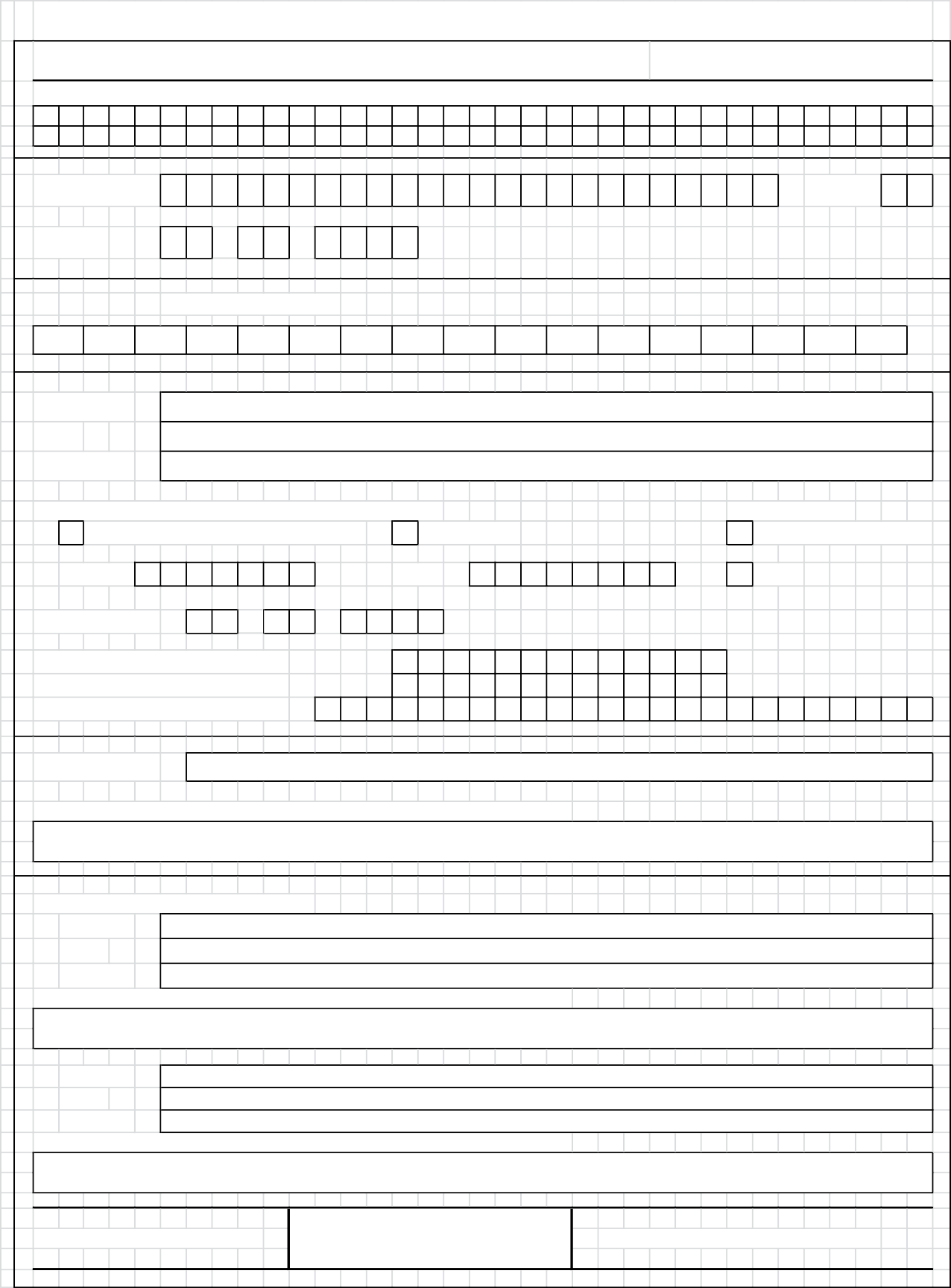 Дата рождения	.	.Домашний телефон участника	+  7Мобильный телефон участника	+ 7 Электронный адрес участникаМуниципалитетСокращенное наименование образовательной организации (школы)Сведения о педагогах-наставникахФамилия ИмяОтчествоСокращенное наименование образовательной организации (школы)Фамилия Имя ОтчествоСокращенное наименование образовательной организации (школы)Личная подпись участника	Все поля обязательны к заполнению!Задание 1. Выберите один правильный из предложенных вариантов ответа.1.1. Какой документ свидетельствует о факте принятия наследства? а) свидетельство о праве на наследство;б) свидетельство об удостоверении полномочий исполнителя завещания; в) свидетельство об удостоверении завещания;г) свидетельство об удостоверении факта нахождения гражданина в живых. Ответ:  	Оценочные баллы: максимальный – 2 балла; фактический –	баллов .Подписи членов жюри  	Задание 2.	Выберите	несколько	правильных	ответов	из	предложенных вариантов.2.1. Мерами процессуального принуждения являются:а) задержание;б) домашний арест; в) обыск;г) освидетельствование;д) наложение ареста на имущество;е) наложение ареста на почтово-телеграфную корреспонденцию. Ответ:  	Оценочные баллы: максимальный – 3 балла; фактический –	баллов.Подписи членов жюри  	Задание 3. Задание на установление соответствия.Установите соответствие между термином и определением:Элемент системы права, представляющий собой совокупность норм права, регулирующих качественно однородную группу общественных отношений.Признаваемое и обеспечиваемое государством общеобязательное правило поведения.Упорядоченная совокупность юридических норм, регулирующих определенный вид (группу) общественных отношений.А. Отрасль права Б. Институт права В. Норма праваОтвет:  	Оценочные баллы: максимальный – 3 балла; фактический –	баллов.Подписи членов жюри  	Задание 4. Задания по работе с правовыми понятиями.4.1. Замените выделенный в тексте фрагмент правовым термином.Государственная Дума Российской Федерации принимает в особом порядке отдельный вид актов-документов, направленных на регулирование общественных отношений – законы.Ответ:  	Оценочные баллы: максимальный – 3 баллов; фактический –	баллов.Подписи членов жюри  	Задание 5. Задание по работе с правовыми текстами.5.1. Найдите и исправьте ошибки в тексте.В Институциях Юстиниана дается следующее определение данному понятию: «Это правовые узы, в силу которых мы связаны необходимостью что-либо исполнить в согласии с правом нашего государства». Речь в данном случае шла о наследстве.Ответ:  	Оценочные баллы: максимальный – 4 балла; фактический –          баллов.Подписи членов жюри  	Задание 6. Задание на решение правовых задач.6.1. Супруги Орловы, прожив 5 лет в браке, решили заключить брачный договор. Проект брачного договора подготовил муж и предложил его подписать супруге при двух свидетелях. В соответствии с проектом брачного договора имеющееся имущество было распределено следующим образом: однокомнатную квартиру 30   кв.м., приобретенную на средства, подаренные родителями жены, оставить за женой, а также предметы домашней обстановки и мебель; двухкомнатную квартиру 55 кв.м., приобретенную в браке, оставить за мужем.Определите, соблюдена ли форма и содержание брачного договора? Ответ обоснуйте.Ответ:  	Оценочные баллы: максимальный – 5 баллов; фактический –	баллов.Подписи членов жюри  	Задание 7. Задание на расшифровку аббревиатуры.Расшифруйте аббревиатуру ЕГРЮЛ. Ответ:  	Оценочные баллы: максимальный – 3 балла; фактический –	баллов.Подписи членов жюри  	Задание 8. Задание на перевод латинского выражения.Переведите латинское выражение «Dura lex – sed lex». Раскройте содержание данного выражения с использованием юридических знаний из изученного курса.Ответ:  	Оценочные баллы: максимальный – 5 баллов; фактический –	баллов.Подписи членов жюри  	Задание 9. Задание на установление правильной последовательности. Не более 1 задания.Установите	правильную	последовательность	принятия	в	состав	Российской Федерации нового субъекта Федерации:а) ратификация между Российской Федерацией и иностранным государством (частью иностранного государства);б) принятие федерального конституционного закона о принятии в состав Российской Федерации нового субъекта;в) заключение	международного	договора	между	Российской	Федерацией	и иностранным государством (частью иностранного государства);г) проверка	заключённого	международного	договора	Конституционным	Судом на соответствие Конституции;д) внесение изменений в ст. 65 Конституции РФ. Ответ:  	Оценочные баллы: максимальный – 3 балла; фактический –	баллов.Подписи членов жюри  	Задание 1028. Задание на анализ историко-правового текста.Изучите исторический документ и ответьте на поставленный вопрос.«Представленное ко мне по команде военно-судное дело, о Поручике Кавалергардскаго ЕЯ ИМПЕРАТОРСКАГО ВЕЛИЧЕСТВА полка Баронн Геккеренъ и Инженеръ Подполковник Данзасъ, при семь съ выпискою, Сентенцию, мнениями: Полковаго и Бригаднаго Командировъ, Начальника Дивизии, Командира Гвардейскаго Резервнаго кавалерийскаго корпуса и моими запискою о прикосновенности къ сему делу лиц Иностранного Посольства, препровождая въ Аудиторский Департаменть, имею честь уведомить, что при ревизии сего дела в Штабе Гвардейского корпуса замечены упущения:1, что не спрошена по обстоятельствамъ въ деле значущимся жена умершего Камергера Пушкина;2, не истребованы къ делу записки къ ней Поручика Барона Геккерена, который между прочимъ были начальною причиною раздражения Пушкина;3, не взято надлежащего засвидетельствовашя о причинной смерти Камергера Пушкина;4, что не истребован быль въ судъ особый переводчикъ для перевода писемъ и записокъ съ французскаго языка, а сделаны переводы самими членами суда, съ многими ошибками; по чему, хотя бы и следовало возвратить означенное дело для изъясненныхъ пополнений, но какъ главные преступления подсудимыхъ достаточно объясняются, то дабы не замедлить въ дальнййшемъ его представления, я решился препроводить оное въ такомъ виде въ какомъ есть».В докладе командующего отдельным гвардейским корпусом от 11 марта 1837 № 307 определите нарушения, допущенные при расследовании уголовного дела по поводу смерти А. С. Пушкина, которые можно найти в действующем сейчас Уголовно-процессуальном кодексе РФ.Ответ:  	Оценочные баллы: максимальный – 15 баллов; фактический –            баллов. Подписи членов жюри  	Задание 1129. Решите правовой кроссворд.По горизонтали:Соглашение	двух	или	нескольких	лиц	об	установлении,	изменении	или прекращении прав и обязанностей, разновидность сделки.Право	ограниченного	пользования	чужим	земельным	участком,	зданиями, сооружениями или другим недвижимым имуществом.Независимый профессиональный советник по правовым вопросам.Действия граждан и юридических лиц, направленные на установление, изменение или прекращение гражданских прав и обязанностей.Лицо,	живущее	за	счёт	доходов,	получаемых	с	капитала,	как	правило, размещённого в виде банковских вкладов, ценных бумаг, доходной недвижимости.По вертикали:Система поставки товаров и услуг в обмен на отсроченный, а не немедленный платеж.Систематизированный законодательный акт, содержащий в системном изложении нормы права, относящийся к какой-либо одной отрасли права.Сведения (сообщения, данные) независимо от формы их представления.Особый вид государственных налогов и сборов, взимаемых с физических и юридических лиц,   которые   вступают   в   специфические   отношения   между   собой   и с государственными органами.10. Обязательный,        индивидуально        безвозмездный        платеж,        взимаемый с организаций и физических лиц в форме отчуждения принадлежащих им на праве собственности, хозяйственного ведения или оперативного управления денежных средств в целях финансового обеспечения деятельности государства и (или) муниципальных образований.Ответ:1.	 	2.	 	3.	 	4.	 	5.	 	6.	 	7.	 	8.	 	9.	 	10.   	Оценочные баллы: максимальный – 10 баллов; фактический –	баллов. Подписи членов жюри  		Приложение 3.Критерии и методика оценивания выполненных олимпиадных заданийВСЕРОССИЙСКАЯ ОЛИМПИАДА ШКОЛЬНИКОВ ПО ПРАВУ ПРЕДМЕТНО-МЕТОДИЧЕСКАЯ КОМИССИЯКРИТЕРИИ И МЕТОДИКА ОЦЕНИВАНИЯ ВЫПОЛНЕННЫХ ОЛИМПИАДНЫХ ЗАДАНИЙ ТЕОРЕТИЧЕСКОГО ТУРАвозрастной группы (	класс)	_ этапа всероссийской олимпиады школьников по праву 2021/2022 учебный годМаксимальная оценка результатов участника возрастной группы (9–10 классы) определяется арифметической суммой всех баллов, полученных за выполнение заданий и не должна превышать (  ) баллов.Задание 1. Выберите один правильный из предложенных вариантов ответа.1.1. Какой документ свидетельствует о факте принятия наследства? а) свидетельство о праве на наследство;б) свидетельство об удостоверении полномочий исполнителя завещания; в) свидетельство об удостоверении завещания;г) свидетельство об удостоверении факта нахождения гражданина в живых.Правильный ответ: А.Оценка задания. Максимальная оценка за правильно выполненное задание – 2 балла, при этом:за полный правильный (правильно изображен и сориентирован знак) ответ начисляется 2 балла;за любую ошибку ставится 0 баллов.Задание 2.	Выберите	несколько	правильных	ответов	из	предложенных вариантов.2.1. Мерами процессуального принуждения являются:а) задержание;б) домашний арест; в) обыск;г) освидетельствование;д) наложение ареста на имущество;е) наложение ареста на почтово-телеграфную корреспонденцию.Правильный ответ: А, Б, Д.Оценка задания. Максимальная оценка за правильно выполненное задание – 3 балла, при этом:за полный правильный (правильно изображен и сориентирован знак) ответ начисляется 3 балла;за любую ошибку ставится 0 баллов.Задание 3. Задание на установление соответствия. Установите соответствие между термином и определением:Элемент	системы	права,	представляющий	собой	совокупность	норм	права, регулирующих качественно однородную группу общественных отношений.Признаваемое	и	обеспечиваемое	государством	общеобязательное	правило поведения.Упорядоченная совокупность юридических норм, регулирующих определенный вид (группу) общественных отношений.А. Отрасль права. Б. Институт права. В. Норма права.Правильный ответ: 1-А, 2-В, 3-Б.Оценка задания. Максимальная оценка за правильно выполненное задание – 3 балла, при этом:за полный правильный (правильно изображен и сориентированы цифра и	знак) ответ и правильное соотнесение начисляется 3 балла;за любую ошибку ставится 0 баллов.Задание 4. Задания по работе с правовыми понятиями.4.1. Замените выделенный в тексте фрагмент правовым термином.Государственная Дума Российской Федерации принимает в особом порядке отдельный вид актов-документов, направленных на регулирование общественных отношений – законы.Правильный ответ: нормативных правовых актов (нормативный правовой акт).Оценка задания. Максимальная оценка за правильно выполненное задание – 3 балла, при этом:за полный правильный ответ и правильное соотнесение начисляется 3 балла;за любую ошибку ставится 0 баллов.Задание 5. Задание по работе с правовыми текстами.5.1. Найдите и исправьте ошибки в тексте.В Институциях Юстиниана дается следующее определение данному понятию: «Это правовые узы, в силу которых мы связаны необходимостью что-либо исполнить в согласии с правом нашего государства». Речь в данном случае шла о наследстве.Ответ: ошибка – определение того, что речь идет о наследстве. Правильный ответ – об обязательствах.Оценка задания. Максимальная оценка за правильно выполненное задание – 4 балла, при этом:за полный правильный ответ и правильное указание на ошибку – 2 балла;за исправление ошибки – 2 балла;Неверный ответ – 0 баллов.Задание 6. Задание на решение правовых задач.6.1. Супруги Орловы, прожив 5 лет в браке, решили заключить брачный договор. Проект брачного договора подготовил муж и предложил его подписать супруге при двух свидетелях. В соответствии с проектом брачного договора имеющееся имущество было распределено следующим образом: однокомнатную   квартиру 30   кв.м., приобретенную на средства, подаренные родителями жены, оставить за женой, а также предметы домашней обстановки и мебель; двухкомнатную квартиру 55 кв.м., приобретенную в браке, оставить за мужем.Определите, соблюдена ли форма и содержание брачного договора? Ответ обоснуйте.Правильный ответ: Форма договора не соблюдена, так как согласно Семейному кодексу Российской Федерации брачный договор подлежит нотариальному удостоверению. Содержание соответствует, так как связано с решением имущественного характера, стороны вправе самостоятельно определить содержание и изменить установленный законом режим совместной собственности.Критерии оценивания. За короткий правильный ответ – 2 балла. За обоснование относительно формы – 1 балл, за правильное полное обоснование по содержанию в части указания на вопросы имущественного характера – 1 балл, в части указания того, что стороны вправе самостоятельно определить содержание и изменить установленный законом режим совместной собственности – 1 балл. Итого максимум – 5 баллов.Оценка задания. Максимальная оценка за правильно выполненное задание – 5 баллов, при этом:за короткий правильный ответ – 2 балла;за обоснование относительно формы - 1 балл, за правильное полное обоснование по содержанию в части указания на вопросы имущественного характера - 1 балл, в части указания того, что стороны вправе самостоятельно определить содержание и изменить установленный законом режим совместной собственности, - 1 балл.Неверный ответ – 0 баллов.Ответы на эти задания оцениваются следующим образом: за правильный краткий ответ на задачу (указание да/нет, указание кто именно прав) – 2 балла; за правильное обоснование дополнительно – 3 балла. В критериях необходимо четко устанавливать количество баллов, проставляемое за то или иное обоснование. Если в задаче несколько вопросов, то нужно формировать критерии по каждому вопросу и устанавливать баллы за правильный ответ на каждый вопрос. При ответе на вопросы правовых задач с обоснованием обучающийся должен давать пояснения, которые необходимо формулировать кратко, четко, недвусмысленно, юридически грамотно. Ссылки на конкретные статьи нормативных правовых актов, документы правоприменительного или интерпретационного характера не обязательны в ответе. Их отсутствие не является основанием для снижения баллов при оценивании работы. Допущенная обучающимся ошибка в указании номера статьи того или иного нормативного правового акта не должна рассматриваться как ошибка или вести к снижению баллов.Задание 7. Задание на расшифровку аббревиатуры.Расшифруйте аббревиатуру ЕГРЮЛ.Ответ: Единый государственный реестр юридических лиц.Оценка задания. Максимальная оценка за правильно выполненное задание – 3 балла, при этом:за полный правильный ответ – 3 балла;любая ошибка – 0 баллов.Задание 8. Задание на перевод латинского выражения.Переведите латинское выражение «Dura lex – sed lex». Раскройте содержание данного выражения с использованием знаний.Ответ: Закон суров, но это закон.Какой бы закон не был суровым, его необходимо уважать и неукоснительно всем соблюдать и выполнять.Оценка задания. Максимальная оценка за правильно выполненное задание – 5 баллов, при этом:за полный правильный перевод – 3 балла;за раскрытие содержания – 2 балла.В критериях необходимо четко прописать, что должно быть отражено в ответе в части понимания содержания латинского выражения.Задание 9. Задание на установление правильной последовательности. Не более 1 задания.Установите	правильную	последовательность	принятия	в	состав	Российской Федерации нового субъекта Федерации:а) ратификация между Российской Федерацией и иностранным государством (частью иностранного государства);б)принятие федерального конституционного закона о принятии в состав Российской Федерации нового субъекта;в) заключение	международного	договора	между	Российской	Федерацией	и иностранным государством (частью иностранного государства);г) проверка	заключённого	международного	договора	Конституционным	Судом на соответствие Конституции;д) внесение изменений в ст. 65 Конституции РФ.Правильный ответ: 1 – В; 2 – Г; 3 – А; 4 – Б; 5 – Д.Оценка задания. Максимальная оценка за правильно выполненное задание – 3 балла, при этом:за указание правильной последовательности без ошибок  - 3 балла;за любую ошибку – 0 баллов.Задание 1030. Задание на анализ историко-правового текста.Изучите исторический документ и ответьте на поставленный вопрос.«Представленное ко мне по команде военно-судное дело, о Поручике Кавалергардскаго ЕЯ ИМПЕРАТОРСКАГО ВЕЛИЧЕСТВА полка Баронн Геккеренъ и Инженеръ Подполковник Данзасъ, при семь съ выпискою, Сентенцию, мнениями: Полковаго и Бригаднаго Командировъ, Начальника Дивизии, Командира Гвардейскаго Резервнаго кавалерийскаго корпуса и моими запискою о прикосновенности къ сему делу лиц Иностранного Посольства, препровождая въ Аудиторский Департаменть, имею честь уведомить, что при ревизии сего дела в Штабе Гвардейского корпуса замечены упущения:30 Рекомендуется для муниципального этапа олимпиады.1, что не спрошена по обстоятельствамъ въ деле значущимся жена умершего Камергера Пушкина;2, не истребованы къ делу записки къ ней Поручика Барона Геккерена, который между прочимъ были начальною причиною раздражения Пушкина;3, не взято надлежащего засвидетельствовашя о причинной смерти Камергера Пушкина ;4, что не истребован быль въ судъ особый переводчикъ для перевода писемъ и записокъ съ французскаго языка, а сделаны переводы самими членами суда, съ многими ошибками; по чему, хотя бы и следовало возвратить означенное дело для изъясненныхъ пополнений, но какъ главные преступления подсудимыхъ достаточно объясняются, то дабы не замедлить въ дальнййшемъ его представления, я решился препроводить оное въ такомъ виде въ какомъ есть».В докладе командующего отдельным гвардейским корпусом от 11 марта 1837 № 307 определите нарушения, допущенные при расследовании уголовного дела по поводу смерти А.С. Пушкина, которые можно найти в действующем сейчас Уголовно-процессуальном кодексе РФ.Максимальный балл – 15. Правильный ответ:Да, имеются. Статья 1 УПК РФ «Законы, определяющие порядок уголовного судопроизводства».Да, имеются. Статья 22 Конституции РФ и статья 10 УПК РФ (принцип неприкосновенности личности).Да, имеются. Статья 118 Конституции РФ и статья 8 УПК РФ (принцип осуществления правосудия только судом).Да, имеются. Статья 50 Конституции РФ («никто не может быть повторно осужден за одно и тоже преступление»).Да, имеются. Статья 52, 53 Конституции РФ и глава 18 УПК РФ («реабилитация»).Оценка задания. Максимальная оценка за правильно выполненное задание – 15 баллов, при этом: за каждый правильный ответ до 3 баллов (краткий правильный ответ – 1 балла, 2 балла за обоснование).Задание 1131. Решение правового кроссворда.С целью   формирования   терминологической   грамотности   и   укрепления   знаний в области права участникам 9-11 классов необходимо решить кроссворд, состоящий из 10 вопросов. Кроссворд представляет собой головоломку, представляющую собой переплетение рядов клеток, которые заполняются словами по заданным значениям.К каждому слову даётся текстовое определение, в описательной или вопросительной форме указывающее некое слово, являющееся ответом. Ответ вписывается в сетку кроссворда и, благодаря пересечениям с другими словами, облегчает нахождение ответов на другие определения.Для привязки ответов к определениям в кроссворде последовательно нумеруются ячейки, содержащие первые буквы ответов. Нумерация идет по правилам чтения: слева направо и сверху вниз. Слова, идущие из одной клетки в разных направлениях, нумеруются одной цифрой. Слова-ответы должны быть существительными в именительном падеже и единственном числе. Множественное число допускается только тогда, когда оно обозначает единственный предмет или единственное число редко употребляется (например, «родители», а не «родитель»).Оценка задания. Максимальная оценка за правильно выполненное задание – 10 баллов. За каждое правильно угаданное слово 1 балл; за неверно угаданное слово или при наличии ошибки в угаданном слове – 0 баллов за слово.31 Рекомендуется для муниципального этапа олимпиады.По горизонтали:Соглашение	двух	или	нескольких	лиц	об	установлении,	изменении	или прекращении прав и обязанностей, разновидность сделки.Право	ограниченного	пользования	чужим	земельным	участком,	зданиями, сооружениями или другим недвижимым имуществом.Независимый профессиональный советник по правовым вопросам.Действия граждан и юридических лиц, направленные на установление, изменение или прекращение гражданских прав и обязанностей.Лицо,	живущее	за	счёт	доходов,	получаемых	с	капитала,	как	правило, размещённого в виде банковских вкладов, ценных бумаг, доходной недвижимости.По вертикали:Система поставки товаров и услуг в обмен на отсроченный, а не немедленный платеж.Систематизированный законодательный акт, содержащий в системном изложении нормы права, относящийся к какой-либо одной отрасли права.Сведения (сообщения, данные) независимо от формы их представления.Особый вид государственных налогов и сборов, взимаемых с физических и юридических лиц,   которые   вступают   в   специфические   отношения   между   собой   и с государственными органами.10. Обязательный, индивидуально безвозмездный платеж, взимаемый с организаций и физических лиц в форме отчуждения принадлежащих им на праве собственности, хозяйственного ведения или оперативного управления денежных средств в целях финансового обеспечения деятельности государства и (или) муниципальных образований.Утверждены на заседании центральной предметно-методической комиссии всероссийской олимпиады школьников по русскому языку(Протокол № 2 от 06.07. 2021 г.)МЕТОДИЧЕСКИЕ РЕКОМЕНДАЦИИпо организации и проведению школьного и муниципального этапов всероссийской олимпиады школьников по русскому языкув 2021/2022 учебном годуВведение	814Порядок организации и проведения школьного и муниципального этапов олимпиады	815Общие рекомендации по разработке требований к проведению школьногои муниципального этапов олимпиады	817Необходимое материально-техническое обеспечение для выполнения заданийшкольного этапа олимпиады	817Необходимое материально-техническое обеспечение для выполнения заданий муниципального этапа олимпиады	818Принципы формирования комплектов заданий и методические подходы к составлению заданий школьного этапа олимпиады	818Принципы формирования комплектов заданий и методические подходы к составлению заданий муниципального этапа олимпиады	835Перечень справочных материалов, средств связи и электронно-вычислительнойтехники, разрешенных к использованию во время проведения олимпиады	842Критерии и методика оценивания выполнения олимпиадных заданий	842Использование учебной литературы, словарей и интернет-ресурсов при подготовке школьников к олимпиаде и составлению заданий олимпиады	844ПРИЛОЖЕНИЯ	850Приложение 1. Форма бланка заданий	850Приложение 2. Форма бланка ответов	867Приложение 3. Критерии и методика оценивания выполненных олимпиадных заданий	869ВведениеНастоящие рекомендации по организации и проведению школьного и муниципального этапов всероссийской   олимпиады   школьников   (далее   –   олимпиада) по русскому языку составлены в соответствии с Порядком проведения всероссийской олимпиады школьников, утвержденным приказом Министерства просвещения Российской Федерации от 27 ноября 2020 г. № 678 «Об утверждении Порядка проведения всероссийской олимпиады школьников» и предназначены для использования муниципальными и региональными предметно-методическими комиссиями, а также организаторами школьного и муниципального этапов олимпиады.Олимпиада по   русскому   языку   проводится   в   целях   выявления   и   развития у обучающихся творческих способностей и интереса к научной (научно-исследовательской) деятельности, пропаганды научных знаний.Сроки окончания этапов олимпиады: школьного этапа – не позднее 01 ноября; муниципального этапа – не позднее 25 декабря.Форма проведения олимпиады – очная. При проведении олимпиады допускается использование информационно-коммуникационных технологий в части организации выполнения олимпиадных заданий, анализа и показа олимпиадных заданий, процедуры апелляции при условии соблюдения требований законодательства Российской Федерации в области защиты персональных данных.Решение   о    проведении    школьного    и    муниципального    этапов    олимпиады с использованием информационно-коммуникационных технологий принимается организатором школьного и муниципального этапов олимпиады по согласованию с органом исполнительной власти субъекта Российской Федерации, осуществляющим государственное управление в сфере образования.Школьный этап олимпиады проводится по заданиям, разработанным для 4–11 классов, муниципальный – для 7–11 классов. Участник каждого этапа олимпиады выполняет олимпиадные задания, разработанные для класса, программу которого он осваивает, или для более старших классов. В случае прохождения участников, выполнивших задания, разработанные для более старших классов по отношению к тем, программы которых они осваивают, на следующий этап олимпиады, указанные участники и на следующих этапах олимпиады выполняют олимпиадные задания, разработанные для класса, который они выбрали на предыдущем этапе олимпиады, или более старших классов.Методические рекомендации включают:порядок организации и проведения школьного и муниципального этапов олимпиады, общие рекомендации по разработке требований к их проведению;методические подходы к составлению олимпиадных заданий и принципы формирования комплектов олимпиадных заданий для школьного и муниципального этапов олимпиады;необходимое материально-техническое обеспечение для выполнения олимпиадных заданий;указание на недопустимость использования справочных материалов, средств связи и электронно-вычислительной техники во время проведения олимпиады;критерии и методику оценивания выполненных олимпиадных заданий;перечень рекомендуемых источников для подготовки школьников к олимпиаде.Дополнительную информацию по представленным методическим материалам можно получить по   электронной   почте,   обратившись   по   адресу   olympiadarus@yandex.ru в центральную предметно-методическую комиссию всероссийской олимпиады школьников по русскому языку.Порядок организации и проведения школьного и муниципального этапов олимпиадыШкольный этап олимпиады проходит в один письменный соревновательный тур в виде ответов на конкретно поставленные вопросы или решения определённых лингвистических задач, отдельно для определённых возрастных групп.Длительность соревновательного тура составляет:класс – 1 астрономический час (60 минут);класс – 1 астрономический час (60 минут);класс – 1 астрономический час (60 минут);класс – 1,5 астрономических часа (90 минут);класс – 1,5 астрономических часа (90 минут);класс – 2 астрономических часа (120 минут);класс – 2 астрономических часа (120 минут);класс – 2 астрономических часа (120 минут).Участники делятся на следующие возрастные группы – 4–6 классы (или 4, 5–6 классы), 7–8 классы, 9–11 классы.Следует обратить   внимание,   что   вне   зависимости   от   разделения   участников на возрастные группы подведение итогов следует проводить в каждой параллели отдельно – 4, 5, 6, 7, 8, 9, 10, 11 классы.Для проведения соревновательного тура необходимы аудитории, в которых каждому участнику олимпиады должно быть предоставлено отдельное рабочее место. Все рабочие места участников олимпиады должны обеспечивать им равные условия, соответствовать действующим на момент проведения олимпиады санитарно- эпидемиологическим правилам и нормам. При необходимости для участников с ОВЗ должно быть выделено отдельное помещение.Расчет числа аудиторий определяется числом участников и посадочных мест в аудиториях. Проведению соревновательного тура предшествует краткий инструктаж участников о правилах участия в олимпиаде.Муниципальный этап всероссийской олимпиады школьников по русскому языку проходит в один письменный соревновательный тур в виде ответов на конкретно поставленные вопросы или решения определённых   лингвистических   задач,   отдельно для определённых возрастных групп.Длительность соревновательного тура составляет:класс – 2 астрономических часа (120 минут);класс – 2 астрономических часа (120 минут);класс – 3 астрономических часа (180 минут);класс – 3 астрономических часа (180 минут);класс – 3 астрономических часа (180 минут).Участники делятся на возрастные группы – 7–8 классы, 9–11 классы.Следует обратить   внимание,   что   вне   зависимости   от   разделения   участников на возрастные группы подведение итогов следует проводить в каждой параллели отдельно – 7, 8, 9, 10, 11 классы.Для проведения соревновательного тура необходимы аудитории, в которых каждому участнику олимпиады должно быть предоставлено отдельное рабочее место. Все рабочие места участников олимпиады должны обеспечивать им равные условия, соответствовать действующим на момент проведения олимпиады санитарно- эпидемиологическим правилам и нормам. При необходимости для участников с ОВЗ должно быть выделено отдельное помещение.Расчет числа аудиторий определяется числом участников и посадочных мест в аудиториях. Проведению соревновательного тура предшествует краткий инструктаж участников о правилах участия в олимпиаде.Общие рекомендации по разработке требований к проведению школьного и муниципального этапов олимпиадыТребования к проведению школьного и муниципального этапов олимпиады разрабатываются соответственно муниципальными и региональными предметно- методическими комиссиями с учетом методических рекомендаций центральной предметно- методической комиссии и утверждаются организаторами соответствующих этапов олимпиады.В требования, помимо общей информации, характеризующей соответствующий этап олимпиады (дата проведения, порядок регистрации участников, время начала этапа, процедуры кодирования и декодирования работ, порядок проверки и оценивания работ, процедуры анализа заданий олимпиады и их решений, процедуры показа проверенных работ участников олимпиады, процедуры проведения апелляций и подведения итогов соответствующего этапа, единой для всех предметов этапа) рекомендуется включить следующую информацию, касающуюся соответствующего этапа олимпиады:материально-техническое обеспечение;перечень справочных материалов, средств связи и электронно-вычислительной техники, разрешенных к использованию во время проведения олимпиады.Необходимое материально-техническое обеспечение для выполнения заданий школьного этапа олимпиадыДля проведения всех мероприятий олимпиады необходима соответствующая материальная база, которая включает в себя элементы для проведения соревновательного тура. Участникам олимпиады запрещается использовать при выполнении заданий любые справочные материалы, словари, а также электронные средства связи и иное техническое оборудование. В аудитории недопустимо наличие наглядных схем, иллюстрирующих правила русского языка.Для проведения соревновательного тура школьного этапа требуется здание школьного типа с классами по 15–20 столов (рассадка по одному человеку за столом). Каждому участнику должны быть предоставлены бланки заданий и ответов, желательно обеспечить участников ручками с чернилами одного, установленного организатором цвета. В каждой аудитории следует предусмотреть настенные часы.Для составления рейтинга участников олимпиады желательно использовать компьютер (ноутбук) с программой MS Excel или её аналогом. Для тиражирования материалов необходим ксерокс / принтер.Для участников с ОВЗ может использоваться специальное оборудование с учётом конкретных потребностей каждого участника, о чём оргкомитет должен быть официально (письменно) заблаговременно уведомлен.Необходимое материально-техническое обеспечение для выполнения заданий муниципального этапа олимпиадыДля проведения всех мероприятий олимпиады необходима соответствующая материальная база, которая включает в себя элементы для проведения соревновательного тура. Участникам олимпиады запрещается использовать при выполнении заданий любые справочные материалы, словари, а также электронные средства связи и иное техническое оборудование. В аудитории недопустимо наличие наглядных схем, иллюстрирующих правила русского языка.Для проведения соревновательного тура муниципального этапа требуется здание школьного типа с классами по 15-20 столов (рассадка по одному человеку за столом). Каждому участнику должны быть предоставлены бланки заданий и ответов, желательно обеспечить участников ручками с чернилами одного, установленного организатором цвета. В каждой аудитории следует предусмотреть настенные часы.Для составления рейтинга участников олимпиады желательно использовать компьютер (ноутбук) с программой MS Excel или её аналогом. Для тиражирования материалов необходим ксерокс / принтер.При проведении муниципального этапа олимпиады требуется осуществлять сканирование работ участников, вследствие чего оргкомитет обеспечивается необходимым оборудованием.Для участников с ОВЗ может использоваться специальное оборудование с учётом конкретных потребностей каждого участника, о чём оргкомитет должен быть официально (письменно) заблаговременно уведомлен.Принципы формирования комплектов заданий и методические подходы к составлению заданий школьного этапа олимпиадыМетодические	рекомендации	по	подготовке	олимпиадных	заданий соревновательного тура.Общие требования к олимпиадным заданиям школьного этапа.К олимпиадным заданиям предъявляются следующие общие требования:соответствие уровня сложности заданий заявленной возрастной группе;тематическое разнообразие заданий;корректность формулировок заданий;указание максимального балла за каждое задание и за тур в целом;соответствие заданий критериям и методике оценивания;наличие заданий, выявляющих склонность к научной деятельности и высокий уровень интеллектуального развития участников;наличие   заданий,    выявляющих    склонность    к    получению    специальности, для поступления на которую могут быть потенциально востребованы результаты олимпиады;недопустимо наличие заданий, противоречащих правовым, этическим, эстетическим, религиозным нормам, демонстрирующих аморальные, противоправные модели поведения и т.п.;недопустимо наличие заданий, представленных в неизменном виде, дублирующих задания прошлых лет, в том числе для другого уровня образования.Допускается использование известных моделей построения заданий и типичных формулировок при обязательной замене языкового материала и/или использовании известных моделей на ином языковом уровне.Также задания школьного этапа должны соответствовать следующим критериям:доступность: формулировка задания должна быть понятна учащемуся данного класса; если в рамках задачи требуется введение новых научных терминов, не включённых в школьную программу для данной возрастной группы, необходимо дать их толкование;научность: при отборе языкового материала и формулировании задания (вопроса) следует опираться на факты, достоверно установленные наукой, а также в доступной форме сообщать об открытиях и перспективах развития русистики;однозначность: задание, как правило, должно иметь единственно верный ответ, который может быть верифицирован посредством научной и справочной литературы, словарей и др. Если задача предполагает поиск нескольких вариантов ответа или аргументацию разных точек зрения на поставленный вопрос, необходимо чётко указать это в формулировке задания и учесть в критериях оценивания;соответствие вопроса, модели ответа и критериев оценивания друг другу: в критериях оценивания должны быть предусмотрены баллы за все поставленные в задании вопросы. Не рекомендуются общие формулировки вроде «Приведите примеры…» или«Составьте предложения…», поскольку за каждую содержательную единицу ответа необходимо предусматривать баллы. Следует точно указывать количество требуемых единиц, например, следующим образом: «Приведите два примера...», «Укажите как можно больше (но не более пяти) слов...» и др.Следует отдельно отметить, что вопросы, поставленные перед участником олимпиады, должны   активизировать   его   творческую   деятельность,   подводить   его к установлению ранее неизвестных ему лингвистических закономерностей; таким образом, задания должны иметь эвристический/проблемный характер, моделируя в упрощённых, искусственно созданных условиях элементы научной деятельности лингвиста-русиста.Участникам могут быть предложены эвристические задачи, тексты с проблемными вопросами,   кейсы,    включающие    в    себя    некоторую    познавательную    трудность. Для выполнения подобных заданий должно быть недостаточно работы по знакомой схеме; ход решения предполагает умения анализировать, логически мыслить, строить гипотезы, комбинировать ранее известные способы решения   новым,   оригинальным   способом. При этом такие задания должны оставаться интересными и посильными.Рекомендуется использовать задания с привлечением разных форматов / видов текста (сплошной, несплошной текст, инфографика и др.), что отвечает современным требованиям к функциональной грамотности в соответствии с отечественными и международными подходами.Не рекомендуется включать в комплекты школьного этапа задания, дословно дублирующие типовые упражнения из учебников (например: «Вставьте пропущенные буквы и знаки препинания»), без дополнительных вопросов эвристического характера.Цели современного школьного образования обусловливают необходимость формирования всесторонне развитой личности, поэтому при составлении заданий рекомендуется учитывать связи русского языка с другими изучаемыми в школе дисциплинами (1–2 задания в комплекте для каждого класса). Вместе с тем не следует предлагать на олимпиаде по русскому языку вопросы, основанные исключительно на знании фактов литературы, истории, — участники олимпиады должны быть в состоянии найти ответ путём   логических   умозаключений,   основанных   на   материале   школьной   программы по русскому языку и условии задания.Следует    учитывать   и   региональную   специфику.   Задания   (1–2   в   комплекте для каждого класса) могут быть основаны на материале областных словарей, произведениях писателей, чьи имена связаны с регионом, соотноситься с направлениями ведущих научных школ крупных университетов и отделений РАН региона, за счёт чего решаются задачи не только обучения, но и воспитания, формирования устойчивого интереса к изучению своего родного края.В большей степени задачам олимпиады соответствуют задания, требующие развёрнутого ответа, демонстрирующего культуру письменной речи, способность учащихсяпоследовательно и доказательно излагать свою точку зрения. Полный ответ на вопрос такого задания предполагает не только констатацию свойств языковой единицы (значение, образование, употребление), но и комментарий к ней (словообразовательный, стилистический, этимологический, историко-культурный, грамматический и др.), умение соединить элементы ответа в законченное письменное высказывание.Безусловно, задания олимпиады должны развивать у школьников не только коммуникативные, но и культуроведческие и собственно лингвистические (языковедческие) компетенции. Участник олимпиады должен осознавать, что язык есть форма выражения культуры, иметь общие представления о национально-культурной специфике русского языка; с помощью олимпиады расширять свои знания о взаимосвязи развития языка и истории народов, говорящих на русском языке, о языковом разнообразии России, углублять знания о русском языке как знаковой системе и общественном явлении, его устройстве, развитии и функционировании; о лингвистике как науке и об учёных-русистах, об актуальных направлениях лингвистики в целом и русистики в частности.При разработке заданий необходимо заранее оценивать уровень сложности всех задач, которые включаются в комплект. Этот критерий не является объективным, потому что невозможно высчитать уровень сложности по определённой формуле. Однако всё же следует формировать комплект таким образом, чтобы в его составе обязательно были 1–2 задания, с которыми, скорее всего, справятся не менее 70 % участников, 2–3 задания — с расчётом на 50% и ещё 2 задания для наиболее способных учащихся. Следовательно, каждый школьник в какой-то момент окажется в ситуации успеха, при этом дифференцирующий характер остальных задач позволит выявить наиболее одарённых участников.Продуктивным представляется не механическое увеличение количества заданий, а углубление найденного факта/явления/закономерности посредством добавления дополнительных вопросов.Описание подходов к разработке заданий школьного этапа для различных возрастных групп.Для разных возрастных групп также необходимо учитывать следующие особенности:4 КЛАССУчащиеся 4 класса   впервые принимают участие   во   всероссийской   олимпиаде по русскому языку, поэтому очень важно сделать это событие ярким и запоминающимся для них в целях вовлечения новых одарённых школьников в систему олимпиад. Необходимо учитывать, что школьники, как правило, пока не знакомы с подобным форматом работы,поэтому рекомендуется дать возможность попробовать свои силы всем учащимся класса вне зависимости от успеваемости.Комплект заданий для данной возрастной категории должен быть составлен таким образом,    чтобы    задачи    были    посильными,     интересными     и     развивающими. Не рекомендуется предлагать комплексные вопросы, требующие применения знаний сразу нескольких разделов языкознания.Особое внимание следует уделить разбору заданий и награждению победителей и призёров как внутри одного класса, так и на уровне параллели.5–6 КЛАССЫРекомендуется предлагать задания по следующим темам школьного курса русского языка: фонетика и графика, морфемика и словообразование, орфография, этимология, лексикология,   лексикография,    морфология,   синтаксис    (в   современном    состоянии   и в исторической ретроспективе) – в соответствии с программой для 5-6 классов, где обзорно изучаются в разном объёме указанные разделы. Рекомендуется преимущественно предлагать лингвистические задачи, требующие чётко сформулированного ответа и краткого комментария; возможно представление заданий в тестовой форме (с обязательным кратким пояснением выбора правильного варианта), в том числе с заранее заданным алгоритмомответа. Каждое задание (или бо́льшая их часть) должно (должны) иметь монопредметный (одноуровневый) характер, т. е. отражать особенности конкретного раздела, темы. Доля комплексных заданий (требующих применения знаний по двум и более разделам или темам языкознания) должна быть минимальной (1-2 задания).Поиск правильного ответа в большей части заданий не должен предполагать прохождение нескольких последовательных этапов решения.Определение победителей и призёров следует проводить отдельно в 5 и 6 классах.7–8 КЛАССЫДля данной возрастной группы могут быть решены следующие конкретные задачи:привлечение широкого круга участников;дифференциация участников по степени подготовки;умение анализировать языковой материал, сравнивать, делать выводы;выявление одарённых и интересующихся лингвистикой детей и создание условий для их поддержки.Задания должны отражать те же разделы, что и для 5-6 классов. Особый акцент предлагается сделать на следующих темах: лексикология, этимология, морфология, синтаксис (на уровне словосочетания и простого предложения), особенности использования той или иной части речи в роли члена предложения.Рекомендуется преимущественно составлять лингвистические задачи, требующие чётко сформулированного ответа и краткого комментария к нему.Целесообразно   предлагать   один   (общий)   комплект   заданий   для   школьников 7-8 классов, так как это позволит лучше дифференцировать учащихся и выявить среди семиклассников лингвистически одарённых детей. Однако определять победителей и призёров необходимо отдельно в каждой параллели.9–11 КЛАССЫПри составлении заданий в 9-11 классах необходимо решать следующие задачи:дифференциация	участников	по	степени	подготовки,	умению	анализировать языковой материал, сравнивать, делать выводы;формирование круга учащихся для подготовки к участию в муниципальном, региональном и всероссийском этапах олимпиады;выявление одарённых детей и создание условий для их поддержки.К   указанным   для   возрастной   группы   5-8   классов   темам   добавляются   темы по синтаксису простого (более углубленно) и сложного предложений. Типы заданий – лингвистические задачи, требующие чётко сформулированного ответа и обязательного комментария.Количество заданий на школьном этапе: 8–10.На школьном этапе в формулировках заданий должна быть использована терминология в объёме школьной программы.Использование «сквозных» заданий (т. е. включённых в комплект нескольких классов) на школьном этапе допустимо, но при этом языковой материал должен соответствовать возрасту участников и различаться для участников разных ступеней образования. Так, возможно предлагать участникам из более младших классов меньшее количество языкового материала для анализа или меньшее количество вопросов по одной и той же научной проблеме, а участникам из более старших классов – наоборот, большее количество материала и вопросов по проблеме.Возможен разный подход к составлению комплектов заданий школьного этапа: отдельный комплект для 9 класса и единый комплект для 10–11 классов либо отдельные комплекты для каждого класса – 9, 10, 11 и др.При любом подходе к созданию комплектов заданий определение победителей и призёров следует проводить отдельно в каждой параллели – в 9, 10, 11 классах.Предметно-методической      комиссии,      составляющей      комплекты       заданий для школьного этапа, при необходимости рекомендуется учитывать особенностишкольников с ОВЗ, которые определяют оптимальный вид представления заданий (например, конвертация текстов заданий в азбуку Брайля и пр.). Данные вопросы решаются на региональном уровне.Тематическое разнообразие заданий.Распределение заданий школьного этапа по темам может выглядеть следующим образом:фонетика, орфоэпия, графика и орфография (выявление специфики соотношения «буква/звук», особенностей произношения и др.; определение причин ошибки; понимание взаимосвязи букв и звуков, роли букв в слове; элементарные знания об истории русской письменности);словообразование       (современное       и       историческое       членение       слова на словообразовательные единицы и определение способа словообразования);грамматика (разграничение грамматических форм слова, демонстрация умения давать слову морфологическую характеристику в зависимости от его синтаксической роли в предложении);лексикология, фразеология и семантика (определение лексического значения слов одной тематической группы; знание семантики готовых единиц русского языка – фразеологизмов);лексикография (умение работать с лексикографическим материалом, знание структуры словарной статьи и специфики лингвистической информации, изложенной в определённых типах словарей);история языка, диалектология, славистика (выявление специфики русского языка среди других языков славянской группы; сопоставление древнего и современного значений слов, современных и устаревших (литературных и диалектных) форм и др.).Олимпиада как инструмент отбора одарённых детей в области русского языка должна заострять метаязыковые способности школьников, побуждать целенаправленно размышлять о различных свойствах языка и его единиц. Учащиеся должны применить школьный аппарат описания русского языка таким образом, чтобы с его помощью обнаружить закономерности и характеристики языковых явлений, которые требуют углублённых разысканий, определённых исследовательских усилий и «чувства языка», в том числе демонстрируя способность воспринять язык панхронически и в диалектно раздробленном виде (т. е. уметь, исходя из знаний школьной программы, выявить сущностные свойства языка, обнаружить понимание структурных и системных языковых отношений на материале не только современного языка, но и языка прошедших эпох, а также на диалектном материале, в сопоставлении с другими языками мира и с учётом социально-языкового варьирования).Именно поэтому в задания олимпиады может быть включён древнерусский и диалектный материал и материал других славянских языков, который сопоставляется учащимися с материалом современного русского литературного языка. Школьник путём наблюдения и самостоятельного анализа языковых фактов должен прийти к определённому исследовательскому выводу.В то же время не следует включать в задания материал, требующий знаний и навыков, полученных при освоении вузовских курсов «Старославянский язык», «Историческая грамматика», «Русская диалектология», «История русского литературного языка» и др. Например, не рекомендуется предлагать задания, требующие определения грамматических форм в древнерусском тексте, анализа фонетических процессов праславянского периода и других историко-лингвистических процессов без связи с современным языковым материалом. Более того, не рекомендуется включать задания по работе с древнерусским или диалектным текстом в комплекты заданий для 4, 5 и 6 классов.Типы заданий.Задания, которые целесообразно использовать на школьном и муниципальном этапах олимпиады, можно условно объединить в два больших блока: лингвистические тесты и лингвистические задачи.Лингвистические задачи делятся на следующие группы: от текста к языку, от языка к тексту, от языковых фактов к системе языка, от языка к науке о языке, описанию языка.ЛИНГВИСТИЧЕСКИЕ ТЕСТЫК этому типу можно отнести задания, предполагающие воспроизведение знаний определённого раздела и демонстрацию навыков языкового анализа в рамках школьного курса русского языка.Как уже говорилось, для выявления одарённых школьников, в перспективе способных активно реализовывать себя в рамках избранной специальности, требуются задания, предполагающие развёрнутый ответ, который демонстрировал бы культуру письменной речи. Поэтому рекомендуется, чтобы лингвистические тесты составляли не более одной четверти заданий в комплекте школьного этапа. Следует использовать следующие типы тестовых заданий: «развёрнутый (открытый) ответ», «соответствие», «несколько пропущенных слов» и комбинации данных типов. Тесты с выбором ответов (с обязательным кратким    пояснением    выбора    правильного    варианта)    рекомендуется    использовать на школьном этапе только в 4 и 5–6 классах.Опыт работы по составлению заданий для разных этапов олимпиады показывает продуктивность такой комбинированной (обычно сочетающей типы «соответствие» и«несколько пропущенных слов») формы теста, как таблица с пропусками в ячейках.Например:А. Установите соответствие и впишите омонимы.Б. Установите соответствие и впишите паронимы.В. В первом столбце таблицы приведены значения слов. Слова, соответствующие этим значениям, этимологически родственны друг другу, но в современном русском языке их родство нами уже почти не ощущаетсяПодберите слова, соответствующие этим значениям, и восстановите это этимологическое гнездо.ЛИНГВИСТИЧЕСКИЕ ЗАДАЧИЛингвистические задачи – это задания эвристического, исследовательского характера, требующие:а) знаний в разных областях языкознания;б) навыков морфемного, словообразовательного, этимологического, морфологического и синтаксического анализа;в) языкового чутья;г) использования общих исследовательских приёмов (наблюдение, описание, сопоставление, систематизация, обобщение).Изучение нормативной грамматики и лексики на уроках русского языка в школе – это знакомство с системой языка, иногда воспринимаемой как совокупность правил. В реальной речевой деятельности, которая всегда более разнообразна, чем «правила языка», мы сталкиваемся с живыми текстами, преподносящими трудные задачи для всех говорящих. Поэтому и классификацию заданий возможно производить в рамках отношений текста и языка (от текста к языку и обратно).В   данном   случае    под    термином    текст    подразумевается    любое    речение (от словоупотребления в составе словосочетания или предложения до законченного развёрнутого высказывания). Л. В. Щерба определил этот аспект речевой деятельности как языковой материал (совокупность всего созданного при помощи языка) – наряду с языком как системой и речью как процессом.Нельзя забывать, что одной из целей олимпиады является расширение знаний учащихся по предмету. Поэтому лингвистические задачи могут содержать историко- культурный или историко-лингвистический комментарий, а также цитаты из литературных произведений (для наблюдения и анализа) или научных трудов (для анализа языкового материала под определённым углом зрения). В формулировках заданий или в сносках рекомендуется указывать автора и название художественного произведения, откуда взят фрагмент, а также давать краткую справку о лингвистах, имена которых встречаются в задачах.В зависимости от направления анализа (от того, что «дано», к тому, что нужно«найти» или «доказать») эти задачи рассматриваются далее в составе нескольких групп.ОТ ТЕКСТА К ЯЗЫКУВ заданиях этого типа предлагается текст, высказывание или словоупотребление в речи, требуется сделать вывод о свойствах языковых единиц как элементов языковой системы.Выполнение заданий требует навыков аналитического чтения, направленного на правильное понимание речи. Подобные задания в большей мере помогают оценить лингвистические способности, языковое чутьё, глубину восприятия слова, навыки анализа языкового материала. В качестве примера может быть приведено следующее задание:Одно из значений слова подоплёка формулируется в Малом академическом словаре следующим образом: ‘подкладка у крестьянской рубахи от плеч до половины груди и спины’.Например:Бумажки сторублёвые Домой под подоплёкою Нетронуты несут!(Н. А. Некрасов. «Кому на Руси жить хорошо»)Эх матушка, – знает одна моя грудь да подоплёка, что я вынес за напраслину.(Н. В. Успенский. «Старуха»)Сформулируйте второе значение слова подоплёка. Объясните, как образовано это слово и какой использован способ словообразования.К заданиям данного типа можно отнести также комментирование или исправление орфографических, пунктуационных и речевых ошибок.Например:Исправьте орфографические ошибки в тех словах, в которых они допущены.Объясните, какими причинами обусловлены неверные написания.ОТ ЯЗЫКА К ТЕКСТУЗдесь моделируется активная речевая деятельность, т. е. процесс письма с целью выражения и сообщения мысли. Исходным условием являются правила, закономерности языка, свойства языковых единиц. Требуется применить эти сведения к анализу предложенных фактов речи. В этом случае также следует выделить две возможные группы заданий.От правил и структуры языка к конкретному факту. Такой тип заданий соответствует процессу говорения: в обычной речи подобным же образом факт языка преобразуется в факт речи.А) Замените иноязычные слова антитеза, секьюрити, имитация, форс-мажор, паритет, кредо, брифинг русскими синонимами. Составьте по одному предложению с данными заимствованными словами.Б) Объясните, чем различаются значения прилагательных земной, земельный, земляной и землистый. Свой ответ постройте в виде кратких словарных статей.От   системы   языка   к   тексту.   Задания   такого   типа   предполагают   выбор из предложенного ряда языковых единиц одной, наиболее уместной в тексте.Прочитайте текст. Вставьте вместо точек наиболее подходящее слово из тех, которые даны в скобках. Какой из рядов слов, выделенных курсивом, не является синонимическим? Докажите это.И разговор зашел опять о войне, о Бонапарте и … (сегодняшних, теперешних, нынешних) генералах и … (официальных, казённых, государственных) людях. Старый князь, казалось, был убеждён не только в том, что все теперешние деятели были мальчишки, не …(сознававшие, улавливавшие, смекавшие, смыслившие) и азбуки … (воинского, военного, войскового) и государственного дела, и что Бонапарте был … (мелкий, незначительный, ничтожный, мелкотравчатый) французишка, имевший … (удачу, успех, счастливый конец, счастье) только потому, что уже не было Потёмкиных и Суворовых противопоставить ему; но он был убеждён даже, что никаких политических … (затруднений, сложностей, трудностей) не было в Европе, не было и войны, а была какая-то кукольная комедия, в которую играли нынешние люди, … (симулируя, прикидываясь, притворяясь, делая вид, маскируясь), что делают дело. Князь Андрей весело … (сносил, терпел, переносил, выдерживал, переживал) насмешки отца над новыми людьми и с видимою радостью … (вызывал, провоцировал, побуждал, зажигал) отца на разговор и слушал его. (Л. Н. Толстой)ОТ ЯЗЫКОВЫХ ФАКТОВ К СИСТЕМЕ ЯЗЫКАВ этом разделе могут быть представлены довольно разнородные задания структурно- лингвистического характера. Ответы на поставленные вопросы требуют аналитического подхода, понимания системных связей внутри языка – как находящихся на одном языковом уровне, так и межуровневых. Задания этого типа можно разделить на две группы.1. Поиск закономерностей по данным примерам (в открытом ряду примеров). В качестве исходного условия предлагается открытый ряд слов. Единицы языка в нём располагаются так, чтобы «подсказать» с их помощью правильный ответ и дать возможность в результате анализа прийти к искомой информации. По такому принципу могут быть построены вопросы по фонетике и орфоэпии, морфемике и словообразованию, лексике и фразеологии, морфологии, синтаксису и стилистике.А) Укажите основание, на котором данные пары слов объединены в один ряд.Продолжите ряд двумя своими примерами.Объезжать поля – объезжать лошадь; перекусить бутербродами – перекусить провод, пилка дров – пилка для ногтей; подметать пол – подметать швы...Б) Иногда слова, различающиеся в одних формах, совпадают в других. Например, спал – форма мужского рода единственного числа прошедшего времени от спать и от спасть. Приведите три примера глаголов, совпадающих в инфинитиве (неопределённой форме), но различающихся звуковым составом или ударением в формах 3-го лица единственного числа настоящего (или простого будущего) времени. Укажите все эти формы.В) Приведите примеры изменяемых слов, у которых совпадают и в написании, и в произнесении следующие формы (достаточно одного примера на каждый случай):множественного числа повелительного наклонения – 2-го лица множественного числа настоящего времени изъявительного наклонения;краткой формы единственного числа мужского рода страдательного причастия прошедшего времени – 3-го лица множественного числа будущего времени изъявительного наклонения;родительного падежа единственного числа мужского рода – единственного числа именительного падежа женского рода.Не менее сложным испытанием, требующим аналитических способностей, может быть установление сходства и отличительных черт нескольких языковых единиц, их систематизация. При оценке выполнения этих заданий следует обращать внимание на ход рассуждения, весомость и точность аргументов, оригинальность мышления, неординарность примеров.А) Вставьте на место пропусков корни из одного смыслового ряда так, чтобы получились слова, существующие в современном русском языке. В пределах одного ряда корни не должны повторяться. 	омер,	отряс, пере	ица,	озей 	я,	щик, за	еня, полу	ник 	ичный,	енец,	ак,	ейский,	енькиБ) Школьника попросили привести примеры на правописание суффиксов -чик- и - щик- в именах существительных. Он написал следующие слова:стекольщик, кровельщик, сыщик, помещик, разведчик, поручик.Верно ли ученик справился с заданием? Если в ответе допущены ошибки, то объясните их причину. Объясните свой ответ. Как вы считаете, можно ли продолжить данный ряд словом потатчик?2. Разбор трудных единиц и категорий языка. Под этим названием можно объединить задания по отдельным разделам науки о языке: лексикологии (в том числе терминологии и фразеологии), морфологии, графике и орфографии и др. Вопрос ставится предельно конкретно – об отдельных единицах, при отсутствии возможности расширять их список. Это могут быть редкие, уникальные случаи или, наоборот, известные слова, выражения, предложения, которые нужно оценить с неожиданной точки зрения, увидеть новое в хорошо знакомом.Содержание заданий может быть любым, но обязательной является установка не на воспроизведение заученных сведений, а на эвристический подход к решению, применение знаний к анализу фактов языка, умение проводить аналогию между неизвестным и известным.А) Почему слова добела и доверительно имеют разные суффиксы, хотя оба имеют приставку до-?Б) При образовании прилагательных с помощью суффикса -ск- он может присоединяться к исходной основе на -ск, по-разному вступая в отношения с её конечными звуками. Проиллюстрируйте примерами все возможные варианты.Задания, проверяющие системность знаний о языке, могут быть комплексными, т.е. предполагающими одновременное обращение к разным разделам лингвистики (семантика и этимология; фонетика, грамматика и орфография; синтаксис и стилистика и т.п.).А) Иван во фразе «Я люблю слушать программы радего» написал одно слово в индивидуальной орфографии. Выполните задания:Объясните причины выбора орфограммы.Восстановите в орфографии Ивана начальную форму неправильно написанного слова.Определите, к какой части речи отнёс это слово Иван.Является ли написание Ивана корректным с точки зрения передачи фонетического состава слова?Б) В некоторых русских диалектах сохранилось слово клюдь, что означает ‘порядок, красота’. Вспомните и назовите общеупотребительное слово, которым часто характеризуют неловкого, нескладного, неповоротливого человека.В) Определите лексические значения выделенных глаголов в данных предложениях. Укажите, чем с точки зрения грамматики различаются слова в каждой паре. На основании выявленных различий сделайте вывод о том, как связано лексическое значение глагола и один из его морфологических признаков.Он всегда при встрече хлопает Петю по плечу. Весь партер хлопает артистам.Этих второклассников считают хорошими учениками, потому что они хорошосчитают.ОТ ЯЗЫКА К НАУКЕ О ЯЗЫКЕ, ОПИСАНИЮ ЯЗЫКАЯзык как объект науки диктует свои способы его описания. На них базируются основные исследовательские операции (анализ, обобщение, систематизация). Поэтому элементарный анализ фактов языка требует и научной эрудиции.А) Лингвистические термины имеют долгую и интересную историю. Каково значение синонимичных терминов абевега и буквица в знаменитом «Толковом словаре живого великорусского языка» В. И. Даля? Объясните ваш ответ.Б) Академик А. А. Зализняк в своей книге «Русское именное словоизменение» описал особенности склонения различных групп русских слов. Для этого ему пришлось воспользоваться условной   записью,   отличающейся   и   от   общепринятой   орфографии, и от транскрипции.Ниже в левом столбце даны слова русского языка, а в правом – их запись по А. А.  Зализняку (за исключением ударения).Объясните, какие черты склонения отражает условная запись.Запишите по А. А. Зализняку слова: мо́ рок, уголок, брелок.В) Известно, что после орфографической реформы 1917–1918 гг. некоторое время апостроф выполнял функцию одной из букв. Какой именно и почему?Технические	требования	к	оформлению	заданий	школьного	этапа олимпиады.В комплект олимпиадных заданий по каждой возрастной группе (классу) входит:бланк заданий (см. пример оформления в Приложении 1);бланк ответов (см. пример оформления в Приложении 2);критерии и методика оценивания выполненных олимпиадных заданий для членов жюри (см. пример оформления в Приложении 3).Бланки ответов не должны содержать сведений, которые могут раскрыть содержание заданий.При разработке бланков ответов необходимо учитывать следующее:первый лист бланка ответов – титульный. На титульном листе должна содержаться следующая информация: указание этапа олимпиады (школьный, муниципальный); текущий учебный год; поле, отведенное под код/шифр участника; строки для заполнения данных участником (Ф.И.О., класс, полное наименование образовательной организации) (пример титульного листа приложение 2);второй и последующие листы содержат поле, отведенное под код/шифр участника; указание номера задания; поле для выполнения задания участником (разлинованный лист, таблица, схема, рисунок, и т.д.); максимальный балл, который может получить участник за его выполнение; поле для выставления фактически набранных баллов; поле для подписи членов жюри.При разработке критериев и методики выполненных олимпиадных заданий важно руководствоваться следующими требованиями:полнота (достаточная детализация) описания критериев и методики оценивания выполненных олимпиадных заданий и начисления баллов;понятность, полноценность и однозначность приведенных критериев оценивания.Каждое задание должно иметь чёткую систему оценивания по определённым параметрам, которые разрабатываются предметно-методической комиссией (подробнее см. раздел 8).При составлении заданий, бланков ответов, критериев и методики оценивания выполненных олимпиадных заданий необходимо соблюдать единый стиль оформления. Рекомендуемые технические параметры оформления материалов:размер бумаги (формат листа) – А4;размер полей страниц: правое – 1 см, верхнее и нижнее – 2 мм, левое – 3 см;размер колонтитулов – 1,25 см;отступ первой строки абзаца – 1,25 см;размер межстрочного интервала – 1,5;размер шрифта – кегль не менее 12;тип шрифта – Times New Roman;выравнивание – по ширине;нумерация страниц: страницы должны быть пронумерованы арабскими цифрами в центре нижней части листа без точки с соблюдением сквозной нумерации ко всему документу;титульный лист должен быть включен в общую нумерацию страниц бланка ответов, номер страницы на титульном листе не ставится;рисунки и изображения должны быть хорошего разрешения (качества) и в цвете, если данное условие является принципиальным и необходимым для выполнения заданий;таблицы и схемы должны быть четко обозначены, сгруппированы и рационально размещены относительно параметров страницы.Принципы формирования   комплектов заданий   и   методические   подходы к составлению заданий муниципального этапа олимпиадыМетодические	рекомендации	по	подготовке	олимпиадных	заданий соревновательного тура.Общие требования к олимпиадным заданиям муниципального этапа.К олимпиадным заданиям муниципального, как и школьного этапа, предъявляются следующие общие требования:соответствие уровня сложности заданий заявленной возрастной группе;тематическое разнообразие заданий;корректность формулировок заданий;указание максимального балла за каждое задание и за тур в целом;соответствие заданий критериям и методике оценивания;наличие заданий, выявляющих склонность к научной деятельности и высокий уровень интеллектуального развития участников;наличие   заданий,    выявляющих    склонность    к    получению    специальности, для поступления на которую могут быть потенциально востребованы результаты олимпиады;недопустимо наличие заданий, противоречащих правовым, этическим, эстетическим, религиозным нормам, демонстрирующих аморальные, противоправные модели поведения и т.п.;недопустимо наличие заданий, представленных в неизменном виде, дублирующих задания прошлых лет, в том числе для другого уровня образования.Допускается использование известных моделей построения заданий и типичных формулировок при обязательной замене языкового материала и/или использовании известных моделей на ином языковом уровне.Также задания муниципального этапа должны соответствовать следующим критериям:доступность: формулировка задания должна быть понятна учащемуся данного класса; если в рамках задачи требуется введение новых научных терминов, не включённых в школьную программу для данной возрастной группы, необходимо дать их толкование;научность: при отборе языкового материала и формулировании задания (вопроса) следует опираться на факты, достоверно установленные наукой, а также в доступной форме сообщать об открытиях и перспективах развития русистики;однозначность: задание, как правило, должно иметь единственно верный ответ, который может быть верифицирован посредством научной и справочной литературы, словарей и др. Если задача предполагает поиск нескольких вариантов ответа илиаргументацию разных точек зрения на поставленный вопрос, необходимо чётко указать это в формулировке задания и учесть в критериях оценивания;соответствие вопроса, модели ответа и критериев оценивания друг другу: в критериях оценивания должны быть предусмотрены баллы за все поставленные в задании вопросы. Не рекомендуются общие формулировки вроде «Приведите примеры…» или«Составьте предложения…», поскольку за каждую содержательную единицу ответа необходимо предусматривать баллы. Следует точно указывать количество требуемых единиц, например, следующим образом: «Приведите два примера...», «Укажите как можно больше (но не более пяти) слов...» и др.Следует отдельно отметить, что вопросы, поставленные перед участником олимпиады, должны   активизировать   его   творческую   деятельность,   подводить   его к установлению ранее неизвестных ему лингвистических закономерностей; таким образом, задания должны иметь эвристический/проблемный характер, моделируя в упрощённых, искусственно созданных условиях элементы научной деятельности лингвиста-русиста.Участникам могут быть предложены эвристические задачи, тексты с проблемными вопросами,    кейсы,    включающие    в    себя    некоторую    познавательную    трудность. Для выполнения подобных заданий должно быть недостаточно работы по знакомой схеме; ход решения предполагает умения анализировать, логически мыслить, строить гипотезы, комбинировать ранее известные способы решения   новым,   оригинальным   способом. При этом такие задания должны оставаться интересными и посильными.Не рекомендуется включать как в комплекты школьного, так и муниципального этапов задания, дословно дублирующие типовые упражнения из учебников (например:«Вставьте пропущенные буквы и знаки препинания»), без дополнительных вопросов эвристического характера.Цели современного школьного образования обусловливают необходимость формирования всесторонне развитой личности, поэтому при составлении заданий рекомендуется учитывать связи русского языка с другими изучаемыми в школе дисциплинами (1–2 задания в комплекте для каждого класса). Вместе с тем не следует предлагать на олимпиаде по русскому языку вопросы, основанные исключительно на знании фактов литературы, истории, – участники олимпиады должны быть в состоянии найти ответ путём   логических   умозаключений,   основанных   на   материале   школьной   программы по русскому языку и условии задания.Следует учитывать и региональную специфику. Задания (1–2 в комплекте для каждого класса) могут быть основаны на материале областных словарей, произведениях писателей, чьи имена связаны с регионом, соотноситься с направлениями ведущих научных школ крупныхуниверситетов и отделений РАН региона, за счёт чего решаются задачи не только обучения, но и воспитания, формирования устойчивого интереса к изучению своего родного края.В большей степени задачам олимпиады соответствуют задания, требующие развёрнутого ответа, демонстрирующего культуру письменной речи, способность учащихся последовательно и доказательно излагать свою точку зрения. Полный ответ на вопрос такого задания предполагает не только констатацию свойств языковой единицы (значение, образование, употребление), но и комментарий к ней (словообразовательный, стилистический, этимологический, историко-культурный, грамматический и др.), умение соединить элементы ответа в законченное письменное высказывание.Безусловно, задания олимпиады должны развивать у школьников не только коммуникативные, но и культуроведческие и собственно лингвистические (языковедческие) компетенции. Участник олимпиады должен осознавать, что язык есть форма выражения культуры, иметь общие представления о национально-культурной специфике русского языка; с помощью олимпиады расширять свои знания о взаимосвязи развития языка и истории народов, говорящих на русском языке, о языковом разнообразии России, углублять знания о русском языке как знаковой системе и общественном явлении, его устройстве, развитии и функционировании; о   лингвистике   как   науке   и   об   учёных-русистах, об актуальных направлениях лингвистики в целом и русистики в частности.При разработке заданий необходимо заранее оценивать уровень сложности всех задач, которые включаются в комплект. Этот критерий не является объективным, потому что невозможно высчитать уровень сложности по определённой формуле. Однако всё же следует формировать комплект таким образом, чтобы в его составе обязательно были 1–2 задания, с которыми, скорее всего, справятся не менее 70 % участников, 2–3 задания – с расчётом на 50% и ещё 2 задания для наиболее способных учащихся. Следовательно, каждый школьник в какой-то момент окажется в ситуации успеха, при этом дифференцирующий характер остальных задач позволит выявить наиболее одарённых участников.Продуктивным представляется не механическое увеличение количества заданий, а углубление найденного факта/явления/закономерности посредством добавления дополнительных вопросов.Описание   подходов    к    разработке    заданий    муниципального    этапа для различных возрастных групп.Для разных возрастных групп также необходимо учитывать следующие особенности:7–8 классы (или отдельно 7 и 8 классы);9 класс;10–11 классы (или отдельно 10 и 11 классы).Распределение заданий по темам аналогично распределению для школьного этапа.Сделаем лишь несколько дополнительных замечаний. Если на школьном этапе в формулировках заданий должна быть использована терминология в объёме школьной программы, то на муниципальном уровне допускается расширение объёма: учащимся может предлагаться научная справка (введение в содержание задания), где кратко поясняются новые термины или явления, которые не находятся в поле зрения учащихся в процессе обычного школьного обучения, но знакомство с которыми необходимо для выполнения задания.На муниципальном уровне может быть увеличено число заданий, выполнение которых предусматривает определённую последовательность взаимосвязанных действий (логических операций), привлечение языковой догадки и знаний из разных разделов лингвистики. Комплексных заданий в комплекте может быть 3–5.Использование «сквозных» заданий (т. е. включённых в комплект нескольких классов), несомненно, допустимо на обоих этапах, но при этом языковой материал должен соответствовать возрасту участников и различаться для участников разных ступеней образования. Так, возможно предлагать участникам из более младших классов меньшее количество языкового материала для анализа или меньшее количество вопросов по одной и той же научной проблеме, а участникам из более старших классов – наоборот, большее количество материала и вопросов по проблеме.Возможен разный подход к составлению комплектов заданий муниципального этапа: отдельный комплект для 9 класса и единый комплект для 10–11 классов либо отдельные комплекты для каждого класса – 9, 10, 11 и др.При любом подходе к созданию комплектов заданий определение победителей и призёров следует проводить отдельно в каждой параллели – в 9, 10, 11 классах.6.1.3 Типы заданий.Как говорилось выше, задания, которые целесообразно использовать на школьном и муниципальном этапах олимпиады, можно условно объединить в два больших блока: лингвистические тесты и лингвистические задачи.Лингвистические задачи делятся на следующие группы: от текста к языку, от языка к тексту, от языковых фактов к системе языка, от языка к науке о языке, описанию языка. На муниципальном этапе целесообразно использовать лингвистические задачи, не рекомендуется использовать тесты с выбором ответов.Примеры, описанные в разделе 5, дополним примерами заданиями муниципального этапа олимпиады.ТИП ЗАДАНИЙ «ОТ ТЕКСТА К ЯЗЫКУ»А) Прочитайте фрагмент сказки П. П. Ершова «Конёк-Горбунок» и выполните задания.Он ни жив ни мёртв лежит, Сам молитвы всё творит.Ждет суседки... Чу! в сам-деле, Двери глухо заскрыпели,Что за диво? Смотрит снова Наш глазей на домового...Шитый золотом шатёр Да обеденный прибор –Весь заморского варенья –И сластей для прохлажденья...Задания:Какой частью речи является слово глазей в данном контексте?  Приведите один пример подобной словообразовательной модели из русского литературного языка.Объясните значения подчёркнутых слов варенье и прохлажденье.Б) Прочитайте предложения со словом два. Какие оттенки смысла оно выражает в данных примерах? Определите эти значения. В каких примерах слово два выражает сходные значения?Школа находится в двух шагах от дома.Я сделал два шага вперёд.Матч состоится через два часа.Матч состоится в два часа.Ждать осталось часа два.Матч закончился со счётом два-ноль.Выполнил контрольную работу номер два.Написал контрольную на два.Если к трём прибавить два, получится пять.ТИП «ОТ ЯЗЫКОВЫХ ФАКТОВ К СИСТЕМЕ ЯЗЫКА»А) Прочитайте диалог.Вася почитал книгу?Ну да, почитал… Пять минут почитал и исчез куда-то.Для некоторых словосочетаний из списка (1) верно, что если на них заменить словосочетание «почитать книгу» в диалоге выше, то возможен эффект каламбура.(1) погладить кота, посидеть за столом, помыть посуду, поставить книжки на место, поиграть в казаки-разбойники, погладить бельё, помяукать как кошка.Какие это словосочетания? За счёт чего возможен такой эффект? Объясните свойответ.Б) Найдите в предложении слова, синтаксическая функция которых может быть определена двояко. Назовите причины неоднозначности и опишите эти функции.Мы провожали друзей из Тулы с мечтой уехать самим.ТИП «ОТ ЯЗЫКА К НАУКЕ О ЯЗЫКЕ, ОПИСАНИЮ ЯЗЫКА»Установите соответствие между значениями слова машина и словарями, из которых они взяты. В словарях XVIII в., а также в некоторых словарях XIX в. данное слово зафиксировано как одна из форм. Укажите другую форму данного слова. Обратите внимание, что в современном русском языке употребляются оба варианта, однако их значения разошлись.Технические требования к оформлению заданий муниципального этапа олимпиады.Бланки ответов не должны содержать сведений, которые могут раскрыть содержание заданий.При разработке бланков ответов необходимо учитывать следующее:первый лист бланка ответов – титульный. На титульном листе должна содержаться следующая информация: указание этапа олимпиады (школьный, муниципальный); текущий учебный год; поле, отведенное под код/шифр участника; строки для заполнения данных участником (Ф.И.О., класс, полное наименование образовательной организации) (пример титульного листа приложение 2);второй и последующие листы содержат поле, отведенное под код/шифр участника; указание номера задания; поле для выполнения задания участником (разлинованный лист, таблица, схема, рисунок, и т.д.); максимальный балл, который может получить участник за его выполнение; поле для выставления фактически набранных баллов; поле для подписи членов жюри.При разработке критериев и методики выполненных олимпиадных заданий важно руководствоваться следующими требованиями:полнота (достаточная детализация) описания критериев и методики оценивания выполненных олимпиадных заданий и начисления баллов;понятность, полноценность и однозначность приведенных индикаторов оценивания. Каждое задание должно иметь чёткую систему оценивания по определённым параметрам, которые разрабатываются предметно-методической комиссией (подробнеесм. раздел 8).При составлении заданий, бланков ответов, критериев и методики оценивания выполненных олимпиадных заданий необходимо соблюдать единый стиль оформления.Рекомендуемые технические параметры оформления материалов:размер бумаги (формат листа) – А4;размер полей страниц: правое – 1 см, верхнее и нижнее – 2 мм, левое – 3 см;размер колонтитулов – 1,25 см;отступ первой строки абзаца – 1,25 см;размер межстрочного интервала – 1,5;размер шрифта – кегль не менее 12;тип шрифта – Times New Roman;выравнивание – по ширине;нумерация страниц: страницы должны быть пронумерованы арабскими цифрами в центре нижней части листа без точки с соблюдением сквозной нумерации ко всему документу;титульный лист должен быть включен в общую нумерацию страниц бланка ответов, номер страницы на титульном листе не ставится;рисунки и изображения должны быть хорошего разрешения (качества) и в цвете, если данное условие является принципиальным и необходимым для выполнения заданий;таблицы и схемы должны быть четко обозначены, сгруппированы и рационально размещены относительно параметров страницы.Перечень справочных материалов, средств связи и электронно- вычислительной техники, разрешенных к использованию во время проведения олимпиадыУчастникам олимпиады запрещается использовать при выполнении заданий любые справочные материалы, словари, средства связи и иное техническое оборудование.Критерии и методика оценивания выполнения олимпиадных заданийКаждое задание должно иметь чёткую систему оценивания по определённым параметрам, которые разрабатываются предметно-методической комиссией. Количество баллов устанавливается в зависимости   от   уровня   сложности   конкретного   вопроса. При формировании критериев оценивания следует соблюдать баланс максимально возможных баллов: в комплектах не должно быть большой разницы между суммой за каждое задание (не рекомендуется включать в комплекты задания, максимальная сумма за которые составляет менее 3 баллов и более 20 баллов).Ответ на задание должен быть оформлен в соответствии со структурой задания. Задание «расщепляется» на составляющие его элементы, каждый из которых оценивается отдельно; в зависимости от сложности каждому элементу присваивается свой балл; сумма баллов составляет оценку за ответ.Возможный пример оформления:ЗАДАНИЕ.Распределите нижеприведённые словосочетания, называющие продукты питания, на две группы в зависимости от одного постоянного морфологического признака имени прилагательного в их составе. Объясните свой ответ.пряный хлеб, терпкий напиток, горький шоколад, острый бульон, сладкий перец, кислые щиУкажите, какое из данных словосочетаний со временем изменило своё значение, и докажите свою точку зрения.Модель ответа.Постоянным морфологическим признаком имени прилагательного является лексико-грамматический разряд. Данные словосочетания можно распределить на две группы:с относительными прилагательными (качественными прилагательными в значении относительных; в составе устойчивых словосочетаний они называют разновидность, сорт продуктов питания, а не признак по вкусу, они утратили краткие формы и степени сравнения, которые употребляются только в другом, качественном значении): горький шоколад, сладкий перец, кислые щи;с собственно качественными прилагательными: пряный хлеб, терпкий напиток, острый бульон.Словосочетание кислые щи раньше употреблялось в значении ‘прохладительный напиток, разновидность кваса’, сегодня преимущественно употребляется в значении ‘суп из рубленой капусты’.Критерии оценивания.За указание на лексико-грамматический разряд – 1 балл. За верное распределение словосочетаний по группам — по 0,5 балла (всего 3 балла). Всего 4 балла.За указание словосочетания кислые щи – 1 балл. За корректное объяснение значений – 1 балл. Всего 2 балла.Итого: максимум 6 баллов.Ответ для заданий, данных в форме таблицы, целесообразно составлять также в форме таблицы, но с заполненными пропусками в ячейках. Количество баллов за каждый правильно восстановленный пропуск прописывается дополнительно.При оценке выполнения заданий учитывается и оценивается фактологическая точность, соблюдение орфографических, пунктуационных, грамматических, речевых и этических норм. При составлении комплектов заданий для школьного и муниципального этапов целесообразно разработать (или использовать) единую систему учёта ошибок. За основу можно принять единые нормы выставления оценок (по пятибалльной системе) или критерии грамотности, разработанные для государственной итоговой аттестации выпускников по русскому языку. При проверке необходимо соблюдать разработанные критерии оценивания. Категорически запрещается ставить баллы «за старание»,«за оригинальность мышления» и т. п.Итоговая оценка за выполнение заданий определяется путём сложения суммы баллов, набранных участником за выполнение заданий соревновательного тура, и может быть в дальнейшем приведена к 100-балльной системе (в этом случае итоговая максимальная оценка по итогам выполнения заданий составляют 100 баллов; результат вычисления округляется до сотых).Региональные методические комиссии могут осуществить перевод первичных баллов в фактические (по 100-балльной системе) по следующей формуле:При переводе первичных баллов в фактические результат вычисления округляется до сотых.Пример.Максимальный балл за соревновательный тур – 70. Участник класса получает 58 первичных баллов. По формуле для определения фактических баллов:(58 × 100) / 70 = 82,8571…Округляем до сотых: фактический балл – 82,86.9. Использование	учебной	литературы,	словарей	и	интернет-ресурсов при подготовке школьников к олимпиаде и составлению заданий олимпиадыПри подготовке участников к школьному и муниципальному этапам олимпиады целесообразно использовать следующие нижеприведенные источники:Учебно-методические пособияРусский язык. Всероссийские олимпиады. Вып. 1. М.: Просвещение, 2008.Русский язык. Всероссийские олимпиады. Вып. 2. М.: Просвещение, 2009.Русский язык. Всероссийские олимпиады. Вып. 3. М.: Просвещение, 2011.Русский язык. Всероссийские олимпиады. Вып. 4. М.: Просвещение, 2012.Дополнительная литератураАрсирий А. Т. Занимательная грамматика русского языка. – М., 1995.Ашукин Н. С., Ашукина М. Г. Крылатые слова. – М., 1988.Брагина А. Н. Неологизмы в русском языке. – М., 1973.Будагов Р. А. История слов в истории общества. – М., 1971.Буровик А. Родословная вещей. – М., 1985.Вартаньян Э. А. В честь и по поводу. – М., 1987.Вартаньян Э. А. Из жизни слов. – М., 1973.Вартаньян Э. А. История с географией, или Жизнь и приключения географических названий. – М., 1986.Вартаньян Э. А. Путешествие в слово. – М.. 1987.Ветвицкий В. Г., Иванова В. Ф., Моисеев А. И. Современное русское письмо. Факультативный курс: Пособие для учащихся. – М., Просвещение, 1974.Виноградов В. В. История слов / Отв. ред. Н. Ю. Шведова. – М.: «Толк», 1994.Голуб И. Б., Розенталь Д. Э. Занимательная стилистика. – М., 1988.Горбачевич К. С. Русский язык: Прошлое. Настоящее. Будущее. – М., 1987.Из истории русских слов: Словарь-пособие. – М., 1993.Колесов В. В. История русского языка в рассказах. – М., 1982.Колесов В. В. Культура речи - культура поведения. – Л., 1988.Кронгауз М. А. Русский язык на грани нервного срыва. (Любое издание.)Кронгауз М. А. Слово за слово. О языке и не только. – М., 2015.Левонтина И. Б. О чём речь. – М., 2016.Левонтина И. Б. Русский язык со словарём. – М., 2010.Леонтьев А. А. Путешествие по карте языков мира. – М., 1990.Максимов В. И. К тайнам словообразования. – М., 1980.Моисеев А. И. Звуки и буквы. Буквы и цифры. – М., 1987.Моисеев А. И. Русский язык: Фонетика. Морфология. Орфография. – М., 1980.Немченко В. Н. Современный русский язык. Словообразование. – М., 1984.Одинцов В. В. Лингвистические парадоксы. – М., 1988.Панов М. В. И всё-таки она хорошая! Рассказ о русской орфографии, её достоинствах и недостатках. – М., 2007.Суперанская А. В., Суслова А. В. О русских именах. – Л., 1991.Шанский Н. М. В мире слов. – М., 1985.Шанский Н. М. Занимательный русский язык. – М, 1996.Интернет-ресурсыhttp://vserosolymp.rudn.ru/mm/mpp/rus.php (задания Всероссийской олимпиады школьников по русскому языку прошлых лет)Проект А. В. Григорьева «Матрица русского языка»: русский язык от момента возникновения до наших дней в 12 сериях. Все серии на ютуб: "Матрица русского языка" - YouTubeСловари русского языка: http://slovari.ruИсторико-словообразовательный словарь русского языка «Русский Древослов»: http:// drevoslov.ruСловарь морфем русского языка: http://www.drevoslov.ru/wordcreation/morphemПортал Грамота.ру: http://gramota.ruСловари русского языка: http://dic.academic.ruНациональный корпус русского языка: http://ruscorpora.ruЭтимология и история русского языка на сайте Института русского языка им. В. В. Виноградова РАН: www.etymolog.ruslang.ruРесурсы	по	русскому	языку	на	сайте	Института	русского	языка им. В. В. Виноградова РАН: www.ruslang.ruЛитература для членов региональных предметно-методических комиссий (для составления заданий олимпиады)Аналитические обзорыГригорьев А. В. Об итогах заключительного этапа Всероссийской олимпиады школьников по русскому языку в 2009 г. // Русский язык в школе. – М., 2010. – №1.– С. 30–36. (соавтор: А. М. Белов)Григорьев А. В. Об итогах заключительного этапа Всероссийской олимпиады школьников по русскому языку в 2010 г. // Русский язык в школе. – М., 2011. – №1. – С. 38–46. (соавторы: Д. Г. Демидов, С. Н. Смольников)Григорьев А. В. Об итогах заключительного этапа Всероссийской олимпиады школьников по русскому языку в 2012 г. // Русский язык в школе. – №1. – 2013. – С. 36–43.Григорьев А. В. Об итогах заключительного этапа Всероссийской олимпиады школьников по русскому языку в 2013 г. // Русский язык в школе. – №1. – 2014. – С. 44–50.Григорьев А. В. Об итогах заключительного этапа Всероссийской олимпиады школьников по русскому языку в 2014 г. // Русский язык в школе. – №1. – 2015. – С. 30–38. (соавтор: Беркутова Г. В.)Григорьев А. В. Об итогах заключительного этапа Всероссийской олимпиады школьников по русскому языку в 2015 г. // Русский язык в школе. – №1. – 2016. – С. 29–36. (соавтор: Беркутова Г. В.)Григорьев А. В. Задания Олимпиады школьников Союзного государства «Россия и Беларусь: историческая и духовная общность» как средство развития лингвистических компетенций школьника // «Русский язык в современной культуре в контексте Slavia Orthodoxa и Slavia Latina». – М., 2016. – С. 119–126. (соавторы: Долбик Е. Е., Шаповал В. В.)Григорьев А. В. Об итогах заключительного этапа Всероссийской олимпиады школьников по русскому языку в 2016 г. // Русский язык в школе. – №1. – 2017. – С. 31–35. (соавтор: Беркутова Г. В.)Григорьев А. В. Об итогах заключительного этапа Всероссийской олимпиады школьников по русскому языку в 2017 г. // Русский язык в школе. – №1. – 2018. – С. 25–30. (соавтор: Беркутова Г. В.)Григорьев А. В. Об итогах заключительного этапа Всероссийской олимпиады школьников по русскому языку в 2018 году // Русский язык в школе. – М., 2019. – С. 50–54. (соавторы: Добротина И. Г, Осипова И. В.)Григорьев А. В. Задания Всероссийской олимпиады школьников по русскому языку и их комментарий // Сборник олимпиадных заданий по русскому языку для учащихся 6–11 классов / отв. ред. И. Ю. Хандархаева. – Улан-Удэ, 2019. – С. 5-–9. (соавторы: Демидов Д. Г., Смольников С. Н.)Специализированные словари, которые могут быть использованы для составления заданий1Алексеева Л. М. и др. Стилистический энциклопедический словарь русского языка. – М., 2006.Бельчиков Ю. А., Панюшева М. С. Словарь паронимов русского языка. – М., 2004.Березович Е. Л., Галинова Н. В. Этимологический словарь русского языка. 7–11 классы. 1600 слов, происхождение, исторические связи. – M., 2013.Бобылев В. Н. Краткий этимологический словарь научно-технических терминов. – М., 2004.Бурцева В. В. Словарь наречий и служебных слов русского языка. – М., 2007.Буцева Т. Н. и др. Новые слова и значения. – Т. 1–2. – СПб., 2009.Введенская Л. А. и др. Словарь синонимов и антонимов русского языка. – М., 2008.Введенская Л. А. Словарь антонимов русского языка. – М., 2002.Гильбурд А. М. Словарь описательных синонимов русского глагола. – Сургут, 2003.Глинкина	Л. А.	Современный	этимологический	словарь	русского	языка. Объяснение трудных орфограмм. – М., Владимир, 2009.Епишкин Н. И. Краткий исторический словарь галлицизмов русского языка. – Чита, 1999.1 В список не включаются общеизвестные толковые, исторические, этимологические, орфографические, фразеологические словари, словари иностранных слов, имён собственных, синонимов, сочетаемости и т. п.2004.Ефремова Т. Ф. Толковый словарь служебных частей речи русского языка – М.,Зализняк А. А. Грамматический словарь русского языка. – М., 2010.Иванова Н. Н. и др. Словарь языка поэзии. – М., 2004.Ким О. М. Словарь грамматических омонимов русского языка. – М., 2004.Кожевникова Н. А.   Материалы   к   словарю   метафор   и   сравнений   русскойлитературы XIX–ХХ вв. – М., 2000.Козлова Т. В. Идеографический словарь русских фразеологизмов с названиями животных. – М., 2001.Кузнецова А. И., Ефремова Т. Ф. Словарь морфем русского языка. – М., 1986.Лепнев М. Г. Словарь непроизводных предлогов современного русского языка. – СПб., 2009.Мгеладзе Д. С., Колесников Н. П. От собственных имен к нарицательным. – Тбилиси, 1970.Окунева А. П. Русский глагол. Словарь-справочник. – М., 2000.Окунева А. П. Словарь омонимов современного русского языка. – М., 2002.Псковский областной словарь с историческими данными. Вып. 1. – Л., 1967.Рогожникова Р. П. Словарь устаревших слов русского языка. – М., 2005.Рут М. Э. Этимологический словарь русского языка для школьников. – М., 2008.Сазонова И. К. Толково-грамматический словарь русского языка. Глагол и его причастные формы. 2500 глаголов. 7500 причастий. – М., 2002.Словарь русских народных говоров. Вып. 1–. М.–Л., Л., СПб., 1965–.Тамерьян Т. Ю. Историко-этимологический словарь латинских заимствований. – Владикавказ, 2009.Успенская И. Д. Современный словарь несклоняемых слов русского языка. – М.,2009.Федосов Ю. В. Идеографический антонимо-синонимический словарь русскогоязыка. – М., 2001.Общие принципы работы со специализированными словарями при составлении заданийНайти подходящий(ие) фрагмент(ы) словаря с учётом темы, раздела курса русскогоязыка.Выбрать материал, который ожидается в ответах.Составить «подсказки», помогающие учащимся найти правильный ответ, по этомуже     словарю.     Можно     самостоятельно     искать     «подсказки»    в     виде     контекстов с соответствующими пропущенными словами, воспользовавшись электронным Национальным корпусом русского языка (http://ruscorpora.ru).В случае необходимости привлечь другие словари.Если для формулирования задания требуется выйти за рамки школьной программы, необходимо составить краткое введение в содержание задания, в котором бы пояснялись новые термины или явления, которые не находятся в поле зрения учащихся в процессе обычного школьного обучения, но знакомство с которыми необходимо для выполнения задания.Определить по прямым или косвенным сведениям степень сложности задания и продумать критерии оценивания.Проверить однозначность и понятность формулировок конкретного задания, предложив выполнить его другим членам комиссии, не участвовавшим в его составлении.ПРИЛОЖЕНИЯПриложение 1.Форма бланка заданийВСЕРОССИЙСКАЯ ОЛИМПИАДА ШКОЛЬНИКОВ ПО РУССКОМУ ЯЗЫКУ(ШКОЛЬНЫЙ ЭТАП)возрастная группа (4–6 классы)Уважаемый участник олимпиады!Вам предстоит выполнить письменные задания.Время выполнения заданий соревновательного тура – 1 астрономический час (60 минут). Выполнение письменных заданий целесообразно организовать следующим образом:не спеша, внимательно прочитайте задание;обдумайте и сформулируйте конкретный ответ только на поставленный вопрос;если Вы отвечаете на задание, связанное с заполнением таблицы или схемы, не старайтесь детализировать информацию, вписывайте только те сведения или данные, которые указаны в вопросе;особое внимание обратите на задания, в выполнении которых требуется выразить Ваше мнение с учетом анализа поставленной проблемы. Внимательно и вдумчиво определите смысл вопроса и логику ответа (последовательность и точность изложения). Отвечая на вопрос, предлагайте свой вариант решения проблемы, при этом ответ должен быть кратким, но содержать необходимую информацию.Задание соревновательного тура считается выполненным, если Вы вовремя сдаете его членам жюри.Максимальная оценка – 100 баллов.Таблица с баллами за каждое задание с указанием максимальной итоговой суммы (возможно также указание максимальных баллов после каждого задания)ПРИМЕРЫ ЗАДАНИЙПредставленные примеры заданий являются лишь образцами для составления предметно-методическими комиссиями в регионах олимпиадных заданий. Данные образцы без изменений не должны предлагаться учащимся.ЗАДАНИЕ 1.Прочитайте пары слов: топор – ропот, камыш – мышка, лакей – лейка.На чём основана языковая игра в приведённых примерах? Каким термином она обозначается?Используя	данный	приём	языковой	игры,	запишите	соответствующую	пару для каждого слова: архаизм, бейсбол, барокко, спаниель.Приведите 2 аналогичных примера.Максимальный балл – 10ЗАДАНИЕ 2.Восстановите последовательность в определениях и в первой графе таблицы укажите лингвистические термины, о которых идёт речь. Запишите получившиеся формулировки.Максимальный балл – 8ЗАДАНИЕ 3.Мать любит дочь. Физика интересует математика.Как можно понять эти предложения? С какими морфологическими и синтаксическими особенностями русского языка это связано?Максимальный балл – 6ЗАДАНИЕ 4.Известно, что имя существительное может быть любым членом предложения. Составьте несколько предложений, чтобы проиллюстрировать, каким членом предложения может быть существительное комната (форма слова может быть изменена). При помощи вопроса покажите, к какому слову в предложении оно относится, и укажите, каким членом предложения является.Максимальный балл – 8ЗАДАНИЕ 5.Прочитайте лингвистическую сказку и ответьте на вопросы.Чужак.Собрались у   Воды   родственники.   Подводник   с   Водицей   беседуют.   Водолаз с Водопадом на   солнышке   греются.   Водитель   на   гармошке   наигрывает.   Водомерка с Водорослями разыгралась. Водичка по камушкам на одной ножке скачет. Даже сам Водяной пожаловал. И все старуху Воду ждут.Вышла мудрая Вода на крыльцо, глянула на гостей, сразу чужака приметила. Велела ему прочь идти, в свою семью. Пошёл чужак, пригорюнился. Где ему родственников искать?Вопросы и задания:Кто же оказался Чужаком среди родственников Воды?Почему родственники не сразу приметили чужака?Составьте список любых четырех родственников чужака.Максимальный балл – 4ВСЕРОССИЙСКАЯ ОЛИМПИАДА ШКОЛЬНИКОВ ПО РУССКОМУ ЯЗЫКУ(ШКОЛЬНЫЙ ЭТАП)возрастная группа (7–8 классы)Уважаемый участник олимпиады!Вам предстоит выполнить письменные задания.Время выполнения заданий соревновательного тура – 1,5 астрономических часа (90 минут).Выполнение письменных заданий целесообразно организовать следующим образом:не спеша, внимательно прочитайте задание;обдумайте и сформулируйте конкретный ответ только на поставленный вопрос;если Вы отвечаете на задание, связанное с заполнением таблицы или схемы, не старайтесь детализировать информацию, вписывайте только те сведения или данные, которые указаны в вопросе;особое внимание обратите на задания, в выполнении которых требуется выразить Ваше мнение с учетом анализа поставленной проблемы. Внимательно и вдумчиво определите смысл вопроса и логику ответа (последовательность и точность изложения). Отвечая на вопрос, предлагайте свой вариант решения проблемы, при этом ответ должен быть кратким, но содержать необходимую информацию.Задание соревновательного тура считается выполненным, если Вы вовремя сдаете его членам жюри.Максимальная оценка – 100 баллов.Таблица с баллами за каждое задание с указанием максимальной итоговой суммы (возможно также указание максимальных баллов после каждого задания)ПРИМЕРЫ ЗАДАНИЙПредставленные примеры заданий являются лишь образцами для составления предметно-методическими комиссиями в регионах олимпиадных заданий. Данные образцы без изменений не должны предлагаться учащимся.ЗАДАНИЕ 1.Известно, что русское ударение имеет несколько функций. Прочитайте пары слов, в которых выделенные буквы указывают на ударный звук.мУзыка – музЫка;твОрог – творОг;шЁлковый – шелкОвый;зАмок – замОк;кОмпас – компАс;вОлос – волОс;бАгрить – багрИть;пиццЕрия – пиццерИя;оптОвый – Оптовый;хОдите – ходИте.Распределите пары слов по группам в соответствии с функцией ударения в каждойпаре:Максимальный балл – 10ЗАДАНИЕ 2.Подберите русские эквиваленты (соответствия) к следующим фразеологизмам и пословицам:а) как псу муха (польск.) –б) принять пузыри за фонари (франц.) –в) как заяц в ананасе (польск.), как курица в перце (польск.) – г) записать за ушами (чешск.) –д) спеши медленно, не торопясь (лат.) –е) когда свинья в жёлтых шлёпанцах вскарабкается на грушу (болгарск.) –Максимальный балл – 15ЗАДАНИЕ 3.В каких словах количество морфем соответствует количеству звуков: снять, три, въезд, сжал, увёз? Объясните своё решение, указав морфологические свойства, морфемы и звуки в выбранных вами словах.Максимальный балл – 10ЗАДАНИЕ 4.Заполните пустые графы таблицы: постройте словосочетания с предлогом ИЗ, сформулируйте смысловые вопросы и определите смысловые отношения между компонентами словосочетания словами в словосочетаниях.Максимальный балл – 10ЗАДАНИЕ 5.Найдите в ряду слов (имён существительных) одно лишнее и объясните свой выбор, выявив сходства и различия данных слов с точки зрения морфологии, состава слова и словообразования: рукоделие, стеклоделие, виноделие, сыроделие.Максимальный балл – 15ВСЕРОССИЙСКАЯ ОЛИМПИАДА ШКОЛЬНИКОВ ПО РУССКОМУ ЯЗЫКУ(ШКОЛЬНЫЙ ЭТАП)возрастная группа (9–11 классы)Уважаемый участник олимпиады!Вам предстоит выполнить письменные задания.Время выполнения заданий соревновательного тура – 2 астрономических часа (120 минут).Выполнение письменных заданий целесообразно организовать следующим образом:не спеша, внимательно прочитайте задание;обдумайте и сформулируйте конкретный ответ только на поставленный вопрос;если Вы отвечаете на задание, связанное с заполнением таблицы или схемы, не старайтесь детализировать информацию, вписывайте только те сведения или данные, которые указаны в вопросе;особое внимание обратите на задания, в выполнении которых требуется выразить Ваше мнение с учетом анализа поставленной проблемы. Внимательно и вдумчиво определите смысл вопроса и логику ответа (последовательность и точность изложения). Отвечая на вопрос, предлагайте свой вариант решения проблемы, при этом ответ должен быть кратким, но содержать необходимую информацию.Задание соревновательного тура считается выполненным, если Вы вовремя сдаете его членам жюри.Максимальная оценка – 100 баллов.Таблица с баллами за каждое задание с указанием максимальной итоговой суммы (возможно также указание максимальных баллов после каждого задания)ПРИМЕРЫ ЗАДАНИЙПредставленные примеры заданий являются лишь образцами для составления предметно-методическими комиссиями в регионах олимпиадных заданий. Данные образцы без изменений не должны предлагаться учащимся.ЗАДАНИЕ 1.Орфоэпические словари рекомендуют произносить наречие мастерски с ударением на последнем слоге. Однако в речи эта норма регулярно нарушается, распространённым является неправильное ударение на первом слоге.Сравните постановку ударения в наречиях, образованных по данной модели: дружески, воровски, шутовски, юношески, товарищески, – и объясните, почему стала возможна эта орфоэпическая ошибка и почему исконным является ударение на последнем слоге.Максимальный балл – 6ЗАДАНИЕ 2.В чем заключается особенность употребления выделенных слов? Почему такие слова иногда называют «губками», «джокерами»?Восток – дело тонкое. Жизнь – интересная штука. Человеческое счастье – вещьсложная.Приведите свои два примера подобных слов, включив их в предложения.Максимальный балл – 7ЗАДАНИЕ 3.Прочитайте слова: турне, контур, турнир, агентура, туризм, турок, турникет, архитектура, антураж.Какие из приведённых слов этимологически родственны заимствованному в XVIII веке из французского языка слову тур – «круговое движение» (фр. tour – «движение с возвратом на место отправления»)? Объясните свой ответ.Максимальный балл – 6ЗАДАНИЕ 4.Определите, какими частями речи являются выделенные слова.Он тебе и копейки не даст.А, попался! – воскликнул он.Друг уехал, я ж остался.Я уже год живу у родителей.Каким частями речи они могут быть в других контекстах? Приведите примеры.Максимальный балл – 8ЗАДАНИЕ 5.В каком из приведённых ниже предложений возможна разная постановка знаков препинания? Объясните свой выбор.А. Горные вершины покрытые снегом пламенели в лучах восходящего солнца. Б. Я взглянул в окно на догорающем небе начали зажигаться звёзды.В. Отец прочитал письмо молча отошёл к окну.Г. Вверху над вершинами дубов собирались тёмные облака.Каким	термином	называется	совпадение	лексического	состава	предложений, имеющих различные синтаксические связи?Максимальный балл – 6ВСЕРОССИЙСКАЯ ОЛИМПИАДА ШКОЛЬНИКОВ ПО РУССКОМУ ЯЗЫКУ(МУНИЦИПАЛЬНЫЙ ЭТАП)возрастная группа (7–8 классы)Уважаемый участник олимпиады!Вам предстоит выполнить письменные задания.Время выполнения заданий соревновательного тура – 2 астрономических часа (120 минут).Выполнение письменных заданий целесообразно организовать следующим образом:не спеша, внимательно прочитайте задание;обдумайте и сформулируйте конкретный ответ только на поставленный вопрос;если Вы отвечаете на задание, связанное с заполнением таблицы или схемы, не старайтесь детализировать информацию, вписывайте только те сведения или данные, которые указаны в вопросе;особое внимание обратите на задания, в выполнении которых требуется выразить Ваше мнение с учетом анализа поставленной проблемы. Внимательно и вдумчиво определите смысл вопроса и логику ответа (последовательность и точность изложения). Отвечая на вопрос, предлагайте свой вариант решения проблемы, при этом ответ должен быть кратким, но содержать необходимую информацию.Задание соревновательного тура считается выполненным, если Вы вовремя сдаете его членам жюри.Максимальная оценка – 100 баллов.Таблица с баллами за каждое задание с указанием максимальной итоговой суммы (возможно также указание максимальных баллов после каждого задания)ПРИМЕРЫ ЗАДАНИЙПредставленные примеры заданий являются лишь образцами для составления предметно-методическими комиссиями в регионах олимпиадных заданий. Данные образцы без изменений не должны предлагаться учащимся.ЗАДАНИЕ 1.Известно, что в каждой из следующих пар оба слова происходят из одного и того же корня, восходящего к греческому языку: ипподром — гипподром, василёк — базилик, рифма — ритм, кентавр — Центавр, игемон — гегемон. Проанализируйте данные пары слов и, основываясь на этих данных, найдите в современном русском языке существительные, которые соответствуют следующим устаревшим словам: вивлиофика; иакинф; Омир; ифика.Максимальный балл – 7ЗАДАНИЕ 2.Используя указанные корни, образуйте и запишите слова по представленным моделям, распределяя их на следующие группы: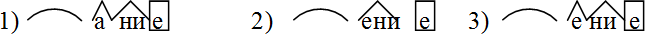 -скрип-, -блист-, -брож-, -визж-, -крещ-, -рокот-, -глот-, -хрип-, -хран-, -черч-, -свеч-, -шип-Объясните свой ответ, прокомментировав состав одного из слов каждой группы.Максимальный балл – 9ЗАДАНИЕ 3.Описательная передача смысла одного слова (описательный оборот) называется перифразой. Например: в костюме Адама ‘голый’. Напишите слова, смысл которых передан с помощью следующих перифраз:Максимальный балл – 10ЗАДАНИЕ 4.Выполните морфемный разбор слов невероятный и неимоверный. Укажите, какие морфемы являются общими для них с точки зрения современного состава слова и с точки зрения этимологии.Максимальный балл – 7ЗАДАНИЕ 5.Восстановите предложения, правильно вставив слова боязливо и боязно.Девочка …. оглянулась. Девочке было ….Определите, чем различаются в современном русском языке слова боязливо и боязно.Максимальный балл – 6ВСЕРОССИЙСКАЯ ОЛИМПИАДА ШКОЛЬНИКОВ ПО РУССКОМУ ЯЗЫКУ(МУНИЦИПАЛЬНЫЙ ЭТАП)возрастная группа (9–11 классы)Уважаемый участник олимпиады!Вам предстоит выполнить письменные задания.Время выполнения заданий соревновательного тура – 3 астрономических часа (180 минут).Выполнение письменных заданий целесообразно организовать следующим образом:не спеша, внимательно прочитайте задание;обдумайте и сформулируйте конкретный ответ только на поставленный вопрос;если Вы отвечаете на задание, связанное с заполнением таблицы или схемы, не старайтесь детализировать информацию, вписывайте только те сведения или данные, которые указаны в вопросе;особое внимание обратите на задания, в выполнении которых требуется выразить Ваше мнение с учетом анализа поставленной проблемы. Внимательно и вдумчиво определите смысл вопроса и логику ответа (последовательность и точность изложения). Отвечая на вопрос, предлагайте свой вариант решения проблемы, при этом ответ должен быть кратким, но содержать необходимую информацию.Задание соревновательного тура считается выполненным, если Вы вовремя сдаете его членам жюри.Максимальная оценка – 100 баллов.Таблица с баллами за каждое задание с указанием максимальной итоговой суммы (возможно также указание максимальных баллов после каждого задания)ПРИМЕРЫ ЗАДАНИЙПредставленные примеры заданий являются лишь образцами для составления предметно-методическими комиссиями в регионах олимпиадных заданий. Данные образцы без изменений не должны предлагаться учащимся.ЗАДАНИЕ 1.Некоторые суффиксы образуют синонимы – близкие по значению слова, например:падалица – паданец. Ниже приведены прилагательные с суффиксом –н-:ананасный, арбузный, ароматный, грешный, дефектный, зимний, мерный, санаторный, надрывный, сыновний, чванныйЗапишите к каждому однокоренное прилагательное с другим суффиксом.Какие из получившихся у вас пар слов находятся в синонимичных отношениях, а какие являются паронимами?К каким словам вам не удалось подобрать ни синонимов, ни паронимов?Максимальный балл – 10ЗАДАНИЕ 2.Как образовано слово однажды? Приведите ещё несколько слов, образованных с помощью того же суффикса. Какое значение он имеет? Каково его происхождение?Максимальный балл – 8ЗАДАНИЕ 3.В московском метро вы могли услышать предупреждение «не трогать бесхозные вещи», а в новосибирском – «чужие вещи».Вопросы и задания:Объясните, как образовано слово бесхозный.Можете ли вы решить, какое из этих слов (бесхозный или чужой) старше?Опишите стилистическое отличие слова бесхозный от слова чужой.Максимальный балл – 12ЗАДАНИЕ 4.Прочитайте отрывок из книги известного современного лингвиста Максима Анисимовича Кронгауза «Русский язык на грани нервного срыва»:«Увы, для слов не существует музеев. Мы яростно спорим, хорошо это или плохо, что в русском языке появляется так много новых слов, и совершенно не обращаем внимания на то, что тем временем другие слова постепенно исчезают. Конечно, об исчезновении слов всем известно, и любой мало-мальски образованный человек засыплет меня примерами: смерд, чело, десница, засим, вечерять, токмо, паче… Но это все мертвые слова, которые мы никогда не используем в обычной речи, а в современных словарях, если они туда попадают, им соответствует помета «устаревшее». В несуществующем музее слов их следовало бы поместить в какие-то первые залы. Гораздо интереснее смотреть на слова, уходящие из языка в двадцатом и двадцать первом веках, попросту говоря, на наших глазах».Далее автор книги предлагает открыть пункт приема уходящих слов, ведь у каждого читателя свой языковой опыт. Какие бы слова вы предложили поместить в музей слов сегодня, в XXI веке? Объясните свой выбор (5 слов с объяснением).Максимальный балл – 10ЗАДАНИЕ 5.В первом столбце таблицы приведены значения слов разных частей речи. Исторически эти значения связаны друг с другом как прямые и переносные. Слова, соответствующие   этим    значениям,    этимологически    родственны    друг    другу,    но в современном русском языке их родство нами уже почти не ощущается.Подберите соответствующие слова, восстановив данное этимологическое гнездо. Помните, что некоторые из значений остались в языке только в устаревших формах или в составе устойчивого сочетания.С каждым словом составьте одно словосочетание (предложение), которое будет иллюстрировать его значение.Максимальный балл – 10Приложение 2. Форма бланка ответовТИТУЛЬНЫЙ ЛИСТВсероссийская олимпиада школьников	этапЗаполняется ПЕЧАТНЫМИ БУКВАМИ чернилами черного или синего цвета по образцам:ПРЕДМЕТ	КЛАССДАТА	.	.ШИФР УЧАСТНИКАФАМИЛИЯ ИМЯ ОТЧЕСТВОДокумент, удостоверяющий личностьсвидетельство о рождениипаспортГражданствоРоссийская ФедерациясерияномерИное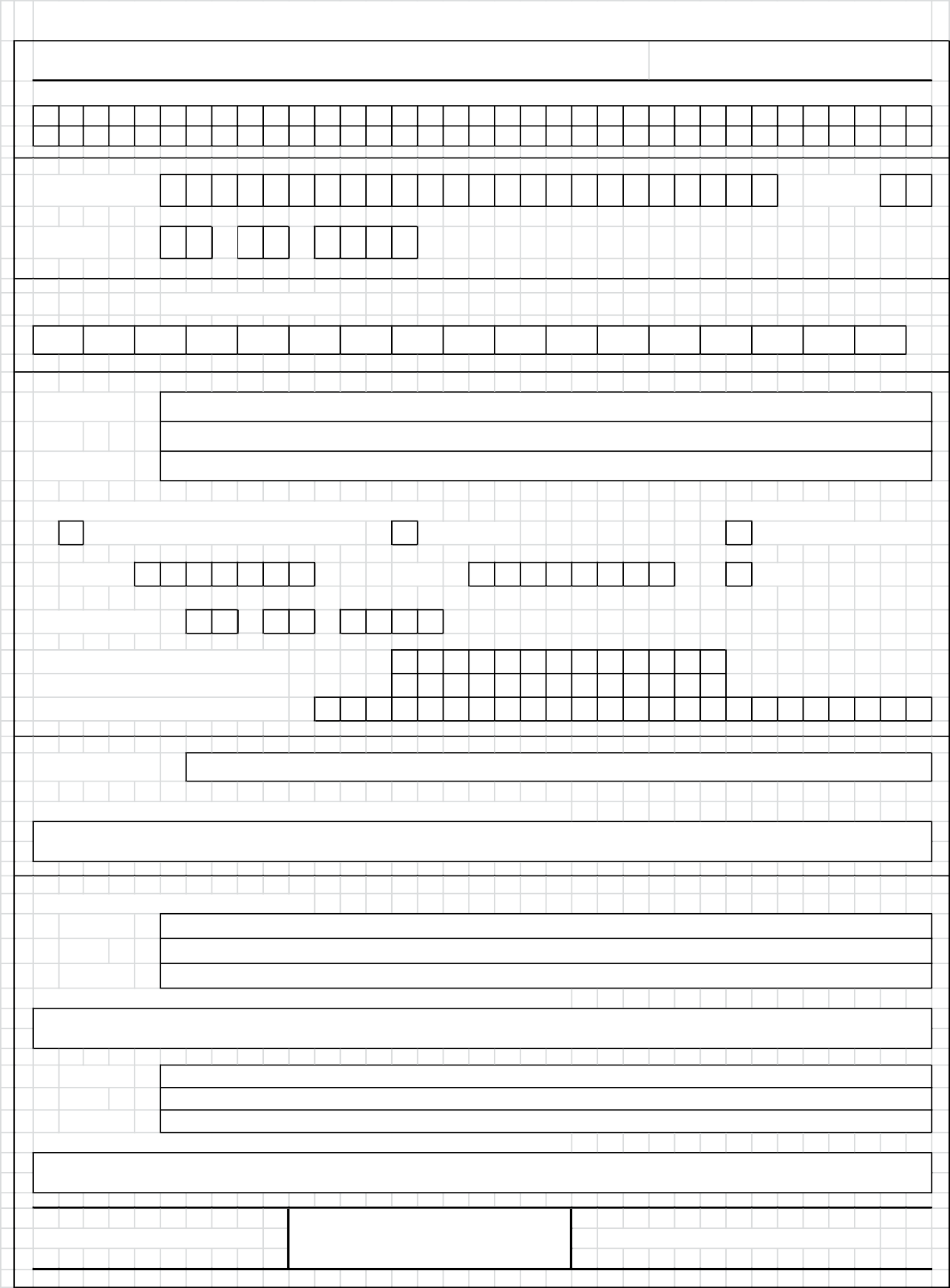 Дата рождения	.	.Домашний телефон участника	+  7Мобильный телефон участника	+ 7 Электронный адрес участникаМуниципалитетСокращенное наименование образовательной организации (школы)Сведения о педагогах-наставникахФамилия ИмяОтчествоСокращенное наименование образовательной организации (школы)Фамилия Имя ОтчествоСокращенное наименование образовательной организации (школы)Личная подпись участника	Все поля обязательны к заполнению!ЗАДАНИЕ 1.  	Оценочные баллы: максимальный – 10 баллов; фактический –	балловПодписи членов жюри 	ЗАДАНИЕ 2.Оценочные баллы: максимальный – 10 баллов; фактический –	балловПодписи членов жюри 	Приложение 3.Критерии и методика оценивания выполненных олимпиадных заданийВСЕРОССИЙСКАЯ ОЛИМПИАДА ШКОЛЬНИКОВ ПО РУССКОМУ ЯЗЫКУ 	ПРЕДМЕТНО-МЕТОДИЧЕСКАЯ КОМИССИЯКРИТЕРИИ И МЕТОДИКА ОЦЕНИВАНИЯ ВЫПОЛНЕННЫХ ОЛИМПИАДНЫХ ЗАДАНИЙ СОРЕВНОВАТЕЛЬНОГО ТУРАвозрастной группы (4–6 классы) школьного этапа всероссийской олимпиады школьников по русскому языку2021/2022 учебный годМаксимальная оценка результатов участника возрастной группы (4–6 классы) определяется арифметической суммой всех баллов, полученных за выполнение заданий, и не должна превышать 100 баллов.ПРИМЕРЫ ЗАДАНИЙ И КРИТЕРИЕВ ИХ ОЦЕНИВАНИЯПредставленные примеры заданий являются лишь образцами для составления предметно-методическими комиссиями в регионах олимпиадных заданий.Данные образцы без изменений не должны предлагаться учащимся.ЗАДАНИЕ 1.Прочитайте пары слов: топор – ропот, камыш – мышка, лакей – лейка.На чём основана языковая игра в приведённых примерах? Каким термином она обозначается?Используя	данный	приём	языковой	игры,	запишите	соответствующую	пару для каждого слова: архаизм, бейсбол, барокко, спаниель.Приведите 2 аналогичных примера.Модель ответа.Языковая игра основана на перестановке букв внутри слова, в результате чего появляется новое слово.  Этот приём называется анаграмма.Архаизм – харизма, бейсбол – бобслей, барокко – коробка, спаниель - апельсин.Критерии оценивания.За объяснение сути приёма языковой игры – 1 балл; за правильно указанный термин – 1 балл;за каждое верно разгаданное слово – по 1 баллу; За каждый свой пример – по 2 балла.Итого: максимум 10 баллов.ЗАДАНИЕ 2.Восстановите последовательность в определениях и в первой графе таблицы укажите лингвистические термины, о которых идёт речь. Запишите получившиеся формулировки.Модель ответа.Омонимы – это слова одной и той же части речи, одинаковые по звучанию и написанию, но разные по лексическому значению.Орфоэпия – это раздел науки о языке, который изучает правила постановки ударения в словах и произношения звуков и звукосочетаний.Архаизмы – это устаревшие слова, которые исчезли из языка, но называют существующие предметы или явления.Дополнение – это второстепенный член предложения, который обозначает предмет и отвечает на вопросы косвенных падежей.Критерии оценивания.За каждое правильно собранное определение – по 2 балла за определение (по 0,5 балла за каждую из четырёх правильную часть определения).Итого: максимум 10 баллов.ЗАДАНИЕ 3.Мать любит дочь. Физика интересует математика.Как можно понять эти предложения? С какими морфологическими и синтаксическими особенностями русского языка это связано?Модель ответа.Данные высказывания можно понять двояко:Мать любит свою дочь или Дочь любит свою мать.Физик интересуется математикой или Математик интересуется физикой.Такая многозначность высказываний обусловлена совпадением форм слова (омонимией) и относительно   свободным   порядком   слов   в   русском   предложении (в частности, у подлежащего и дополнения нет обязательной позиции, они могут стоять в разных местах).Критерии оценивания.за двоякое объяснение каждого выражения – по 1 баллу за объяснение;за указание на причины такого явления (омонимия и порядок слов) – по 2 балла за каждую причину.Итого: максимум 6 баллов.ЗАДАНИЕ 4.Известно, что имя существительное может быть любым членом предложения. Составьте несколько предложений, чтобы проиллюстрировать, каким членом предложения может быть существительное комната (форма слова может быть изменена). При помощи вопроса покажите, к какому слову в предложении оно относится, и укажите, каким членом предложения является.Модель ответа.Возможные модели предложений:Комната была светлая. (Подлежащее, отвечает на вопрос что?, связано (относится к) со сказуемым (-ому) была светлая).Моя мечта – своя комната. (Сказуемое, отвечает на вопрос что такое?, связано (относится к) с подлежащим (-ему) мечта).Мы решили отремонтировать комнату. (Дополнение, отвечает на вопрос что?,относится к глаголу / слову отремонтировать).Дверь комнаты была открыта. (Определение, отвечает на вопрос какая?, относится к подлежащему / существительному / слову дверь).Ребята вошли в комнату. (Обстоятельство, отвечает на вопрос куда?, относится к сказуемому / глаголу / слову дверь).Предложения могут быть другие, объяснения могут быть даны графически.Критерии оценивания.за	составленное	предложение	–	за	всё,	кроме	определения,	–	0,5	балла, за предложение с определением – 1 балл. Всего 3 балла;за каждое полное правильное объяснение (если в объяснении есть ошибки, то 0 баллов) – по 1 баллу. Всего 5 баллов.Итого: максимум 8 балловЗАДАНИЕ 5.Прочитайте лингвистическую сказку и ответьте на вопросы.ЧужакСобрались у   Воды   родственники.   Подводник   с   Водицей   беседуют.   Водолаз с Водопадом на   солнышке   греются.   Водитель   на   гармошке   наигрывает.   Водомерка с Водорослями разыгралась. Водичка по камушкам на одной ножке скачет. Даже сам Водяной пожаловал. И все старуху Воду ждут.Вышла мудрая Вода на крыльцо, глянула на гостей, сразу чужака приметила. Велела ему прочь идти, в свою семью. Пошёл чужак, пригорюнился. Где ему родственников искать?Вопросы и задания:Кто же оказался Чужаком среди родственников Воды?Почему родственники не сразу приметили чужака?Составьте список любых четырех родственников чужака.Модель ответа.«Чужаком» в данном случае является слово водитель.Ошибка произошла потому, что в словах водитель и вода омонимичный корень -вод- , имеющий разное лексическое значение.Водитель – водить, вождение, предводительство, проводник (или любой другой список из четырех однокоренных слов)Критерии оценивания.За верно указанное лишнее слово – 1 балл;за правильное объяснение причин ошибки – 1 балл;за верно подобранные однокоренные слова – 0,5 балла за слово (всего 2 балла). Итого: максимум 4 баллаКРИТЕРИИ И МЕТОДИКА ОЦЕНИВАНИЯ ВЫПОЛНЕННЫХ ОЛИМПИАДНЫХ ЗАДАНИЙ СОРЕВНОВАТЕЛЬНОГО ТУРАвозрастной группы (7–8 классы) школьного этапа всероссийской олимпиады школьников по русскому языку2021/2022 учебный годМаксимальная оценка результатов участника возрастной группы (7–8 классы) определяется арифметической суммой всех баллов, полученных за выполнение заданий, и не должна превышать 100 баллов.ПРИМЕРЫ ЗАДАНИЙ И КРИТЕРИЕВ ИХ ОЦЕНИВАНИЯПредставленные примеры заданий являются лишь образцами для составления предметно-методическими комиссиями в регионах олимпиадных заданий.Данные образцы без изменений не должны предлагаться учащимся.ЗАДАНИЕ 1.Известно, что русское ударение имеет несколько функций. Прочитайте пары слов, в которых выделенные буквы указывают на ударный звук.а) как псу муха (польск.) –б) принять пузыри за фонари (франц.) –в) как заяц в ананасе (польск.), как курица в перце (польск.) – г) записать за ушами (чешск.) –д) спеши медленно, не торопясь (лат.) –е) когда свинья в жёлтых шлёпанцах вскарабкается на грушу (болгарск.) –Распределите пары слов по группам в соответствии с функцией ударения в каждойпаре:Модель ответа.Критерии оценивания.За каждую верно вписанную в графу пару – 1 балл.Итого: максимум 10 баллов.ЗАДАНИЕ 2.Подберите русские эквиваленты (соответствия) к следующим фразеологизмам и пословицам:а) как псу муха (польск.) –б) принять пузыри за фонари (франц.) –в) как заяц в ананасе (польск.), как курица в перце (польск.) – г) записать за ушами (чешск.) –д) спеши медленно, не торопясь (лат.) –е) когда свинья в жёлтых шлёпанцах вскарабкается на грушу (болгарск.) –Модель ответа.а) как псу муха (польск.) – как слону дробина; как слону булочка;б) принять пузыри за фонари (франц.) – принять за чистую монету;в) как заяц в ананасе (польск.), как курица в перце (польск.) – как свинья в апельсинах; г) записать за ушами (чешск.) – зарубить на носу, намотать на ус;д) спеши медленно, не торопясь (лат.) – тише едешь – дальше будешь; поспешишь – людей насмешишь; что скоро, то не споро; воробьи торопились, да маленькими уродились;е) когда свинья в жёлтых шлёпанцах вскарабкается на грушу (болгарск.) – когда рак на горе свистнет; после дождичка в четверг; на морковкино заговенье; на турецкую пасху.Критерии оценивания.За каждый верно приведённый эквивалент (он может быть иным, нежели в ответе, но соответствовать по значению данному и быть зафиксированным в словарях русского литературного языка) – по 1 баллу.Если к одному из выражений верно приведено более одного эквивалента – 1 балл (без превышения общего балла за вопрос).Итого: максимум 7 балловЗАДАНИЕ 3.В каких словах количество морфем соответствует количеству звуков: снять, три, въезд, сжал, увёз? Объясните своё решение, указав морфологические свойства, морфемы и звуки в выбранных вами словах.Модель ответа.Три. Глагол в повелительном наклонении 2-го лица ед. ч. Корень тр-, суффикс -и-, нулевое окончание. Три звука [тр’и].Увёз. Глагол в форме изъявительного наклонения прошедшего времени мужского рода ед. числа. Приставка у-, корень -вёз-, нулевой суффикс, нулевое окончание. Четыре звука [ув’ос].балла.Критерии оценивания.За каждое правильно выбранное слово – по 1 баллу. Всего 2 балла.За правильный морфемный разбор слова три – 1 балл, слова увёз – 2 балла. Всего 3За правильное объяснение количества звуков (транскрипцию) каждого слова – по 1баллу. Всего 2 балла.За описание морфологических свойств данных слов (для объяснения морфемного разбора) слова увёз – 1 балл, слова три – 2 балла. Всего 3 балла.Итого: максимум 10 баллов.ЗАДАНИЕ 4.Заполните пустые графы таблицы: постройте словосочетания с предлогом ИЗ, сформулируйте смысловые вопросы и определите смысловые отношения между компонентами словосочетания словами в словосочетаниях.Модель ответаКритерии оценивания.За каждую правильно заполненную графу таблицы – по 1 баллу.Главные и зависимые слова могут отличаться от приведённых в ответе, но должны соответствовать вопросу и значению в словосочетании этой строчки.Итого: максимум 10 баллов.ЗАДАНИЕ 5.Найдите в ряду слов (имён существительных) одно лишнее и объясните свой выбор, выявив сходства и различия данных слов с точки зрения морфологии, состава слова и словообразования: рукоделие, стеклоделие, виноделие, сыроделие.Модель ответа.Лишнее слово –   рукоделие.   Все   четыре   слова   относятся   к   среднему   роду (с окончанием –е-), ко 2 склонению. Все четыре слова в этом ряду имеют одинаковый морфемный состав (может быть указан: корень – соединительная гласная – корень – суффикс – окончание; образованы путём сложения; с соединительной гласной; и одновременным присоединением суффикса -и- (суффикс –и- может быть не назван, а только указано на присоединение суффикса); от словосочетаний типа «глагол + существительное».В словах стеклоделие, виноделие, сыроделие исходное существительное обозначает продукт (результат) деятельности (напр. виноделие — делать вино), стоит в винительном падеже, являясь прямым дополнением, а в слове рукоделие существительное обозначает способ («орудие»)   деятельности   (делать   при   помощи   рук,   делать   руками),   стоит в творительном падеже, являясь косвенным дополнением.Критерии оценивания.За верное определение лишнего слова рукоделие – 1 балл.За указание, что все четыре слова относятся к среднему роду (с окончанием -е-) – 0,5 балла, ко 2 склонению – 0,5 балла. Всего 1 балл.За указание, что все четыре слова в этом ряду имеют одинаковый морфемный состав (может быть указан: корень – соединительная гласная – корень – суффикс –окончание) – 0,5 балла; образованы путём сложения – 0,5 балла; с соединительной гласной – 0,5 балла; одновременным присоединением суффикса -и- – 0,5 балла (суффикс –и- может быть не назван, а только указано на присоединение суффикса); от словосочетаний типа «глагол + существительное» – 1 балл. Всего за данную часть вопроса 3 балла.За указание, что в словах стеклоделие, виноделие, сыроделие исходное существительное обозначает продукт (результат) деятельности (напр. виноделие — делать вино) – 2 балла, стоит в винительном падеже – 1 балл, являясь прямым дополнением – 1 балла (всего 2 балла), а в слове рукоделие — существительное обозначает способ («орудие») деятельности (делать при помощи рук, делать руками) – 2 балла, стоит в творительном падеже – 1 балл, являясь косвенным дополнением – 1 балл (всего 2 балла). Всего за данную часть вопроса 8 баллов.Итого: максимум 13 баллов.КРИТЕРИИ И МЕТОДИКА ОЦЕНИВАНИЯ ВЫПОЛНЕННЫХ ОЛИМПИАДНЫХ ЗАДАНИЙ СОРЕВНОВАТЕЛЬНОГО ТУРАвозрастной группы (9–11 классы) школьного этапа всероссийской олимпиады школьников по русскому языку2021/2022 учебный годМаксимальная оценка результатов участника возрастной группы (9–11 классы) определяется арифметической суммой всех баллов, полученных за выполнение заданий, и не должна превышать 100 баллов.ПРИМЕРЫ ЗАДАНИЙ И КРИТЕРИЕВ ИХ ОЦЕНИВАНИЯПредставленные примеры заданий являются лишь образцами для составления предметно-методическими комиссиями в регионах олимпиадных заданий.Данные образцы без изменений не должны предлагаться учащимся.ЗАДАНИЕ 1.Орфоэпические словари рекомендуют произносить наречие мастерски с ударением на последнем слоге. Однако в речи эта норма регулярно нарушается, распространённым является неправильное ударение на первом слоге.Сравните постановку ударения в наречиях, образованных по данной модели: дружески, воровски, шутовски, юношески, товарищески, - и объясните, почему стала возможна эта орфоэпическая ошибка и почему исконным является ударение на последнем слоге.Модель ответа.Дружеский – дружески, товарищеский – товарищески, юношеский – юношески: при образовании наречий при помощи суффикса -и- от прилагательных на -ский ударение неподвижно, ударным остаётся один и тот же слог, поэтому в наречии мастерски носители языка по аналогии сохраняют ударным первый слог, как и в прилагательном мастерский. Однако если у производящего прилагательного ударение падает на окончание, то в наречии ударным будет суффикс -и-: воровской – воровски, шутовской – шутовски.Существующая норма произношения мастерски обусловлена тем, что в русском языке было прилагательное мастерской, имеющее значение «искусный, хорошо сработанный, к мастерству относящийся», от которого и образовано анализируемое наречие с ударным суффиксом.Критерии оценивания.За объяснение каждой группы слов – по 3 балла за группу.Итого: максимум 6 баллов.ЗАДАНИЕ 2.В чем заключается особенность употребления выделенных слов? Почему такие слова иногда называют «губками», «джокерами»?Восток – дело тонкое. Жизнь – интересная штука. Человеческое счастье – вещьсложная.Приведите свои два примера подобных слов, включив их в предложения.Модель ответа.Выделенные слова являются информативно недостаточными. Для реализации значения им требуются зависимые слова (чаще определительного характера), которые восполняют недостающее значение.При включении в предложение такие информативно недостаточные слова и их зависимые слова создают синтаксически цельные словосочетания, являющие одним членом предложения (в приведённых примерах – составные именные сказуемые).Информативно недостаточные слова называют «губками», так как они вбирают в себя (впитывают,   как   губки)   несколько   смыслов,   которые   раскрываются   только в предложении.Джокер – (англ. joker – «шутник») в карточной игре особая дополнительная карта в колоде, которой можно заменить любую другую карту. По аналогии «джокерами» называют слова, значение которых определяется ситуацией или контекстом.Критерии оценивания.За указание на информативную недостаточность слов – 1 балл; необходимость сочетаемости со словами-определителями – 1 балл (всего 2 балла).За указание на цельность словосочетания – 1 балл.За объяснения смысла названия «слова-губки» – 1 балл, «слова-джокеры» – 1 балл (всего 2 балла).За каждый приведённый пример, включающий подобные слова (явление, вопрос, мужчина, женщина, род и др.) – по 1 баллу (всего 2 балла).Итого: максимум 7 баллов.ЗАДАНИЕ 3.Прочитайте слова: турне, контур, турнир, агентура, туризм, турок, турникет, архитектура, антураж.Какие из приведённых слов этимологически родственны заимствованному в XVIII веке из французского языка слову тур – «круговое движение» (фр. tour – «движение с возвратом на место отправления»)? Объясните свой ответ.Модель ответа.Слова, этимологически родственные заимствованию тур:турне – путешествие по круговому маршруту; контур – внешние очертания, обведение вокруг чего-либо; турнир – первоначально «рыцарские игры – движения в круге», затем «военные состязания рыцарей», современное употребление слова – «соревнования по круговой системе»; туризм – путешествия, поездки, походы; турникет – специальное вращающееся устройство, устанавливаемое в проходах, для пропуска публики по очереди, по одному; антураж – окружение, окружающая среда, обстановка.Критерии оценивания.За выбор слова и верное объяснение – 1 балл (если слово выбрано правильно, но объяснение отсутствует / оно ошибочно – 0 баллов).Итого: максимум 6 баллов.ЗАДАНИЕ 4.Определите, какими частями речи являются выделенные слова.Он тебе и копейки не даст.А, попался! – воскликнул он.Друг уехал, я ж остался.Я уже год живу у родителей.Каким частями речи они могут быть в других контекстах? Приведите примеры.Модель ответа.И – частица, А – междометие, ЖЕ – противительный союз, У – предлог.Могут быть и другими частями речи:И – соединительный союз (Он молод и горяч), междометие (И, полно!);А – противительный союз (Красив, а не умён), частица (Пойдем гулять, а?); ЖЕ – частица (Я же тебе говорил);У – междометие (У, безобразники!).Критерии оцениванияЗа определение части речи – по 0,5 балла за слово (всего 2 балла).За указание на то, какими частями речи эти слова могут быть в других контекстах, – по 0,5 балла за каждую часть речи (всего 3 балла). За приведённые корректные примеры – по 0,5 балла за пример (всего 3 балла). Всего за данную часть вопроса 6 баллов.Итого: максимум 8 баллов.ЗАДАНИЕ 5.В каком из приведённых ниже предложений возможна разная постановка знаков препинания? Объясните свой выбор.А. Горные вершины покрытые снегом пламенели в лучах восходящего солнца. Б. Я взглянул в окно на догорающем небе начали зажигаться звёзды.В. Отец прочитал письмо молча отошёл к окну.Г. Вверху над вершинами дубов собирались тёмные облака.Каким	термином	называется	совпадение	лексического	состава	предложений, имеющих различные синтаксические связи?Модель ответа.Предложение В: Отец прочитал письмо молча отошёл к окну. Слово молча может быть отнесено к группе сказуемого прочитал, тогда запятая стоит перед сказуемым отошёл. А может быть отнесено к группе сказуемого отошёл, тогда запятая стоит после слова письмо.Это явление синтаксической омонимии.Критерии оценивания.За правильно выбранное предложение – 1 балл.За аргументацию – до 3 баллов (в зависимости от полноты ответа). За указание на явление синтаксической омонимии – 1 балл.Итого: максимум 6 баллов.КРИТЕРИИ И МЕТОДИКА ОЦЕНИВАНИЯ ВЫПОЛНЕННЫХ ОЛИМПИАДНЫХ ЗАДАНИЙ СОРЕВНОВАТЕЛЬНОГО ТУРАвозрастной группы (7–8 классы) муниципального этапа всероссийской олимпиады школьников по русскому языку2021/2022 учебный годМаксимальная оценка результатов участника возрастной группы (7–8 классы) определяется арифметической суммой всех баллов, полученных за выполнение заданий, и не должна превышать 100 баллов.ПРИМЕРЫ ЗАДАНИЙ И КРИТЕРИЕВ ИХ ОЦЕНИВАНИЯПредставленные примеры заданий являются лишь образцами для составления предметно-методическими комиссиями в регионах олимпиадных заданий.Данные образцы без изменений не должны предлагаться учащимся.ЗАДАНИЕ 1.Известно, что в каждой из следующих пар оба слова происходят из одного и того же корня, восходящего к греческому языку: ипподром — гипподром, василёк — базилик, рифма — ритм, кентавр — Центавр, игемон — гегемон. Проанализируйте данные пары слов и, основываясь на этих данных, найдите в современном русском языке существительные, которые соответствуют следующим устаревшим словам: вивлиофика; иакинф; Омир; ифика.Модель ответа.Библиотека; гиацинт; Гомер; этика.Критерии оценивания.За слово библиотека – 1 балл, за каждое следующее слово – по 2 балла.Итого: максимум 7 баллов.ЗАДАНИЕ 2.Используя указанные корни, образуйте и запишите слова по представленным моделям, распределяя их на следующие группы:-скрип-, -блист-, -брож-, -визж-, -крещ-, -рокот-, -глот-, -хрип-, -хран-, -черч-, -свеч-, -шип-Объясните свой ответ, прокомментировав состав одного из слов каждой группы.Модель ответа.блист-а-ни-е – блист-а-ть, визжание, рокотание, глотание;брож-ени-е – брод-и-ть, крещение, хранение, черчение, свечение;скрип-е-ни-е – скрип-е-ть, хрипение, шипение.Критерии оценивания.За каждое верное слово – по 0,5 балла (всего 6 баллов),за каждое правильное объяснение – по 1 баллу (всего 3 балла). Итого: максимум 9 баллов.ЗАДАНИЕ 3.Описательная передача смысла одного слова (описательный оборот) называется перифразой. Например: в костюме Адама ‘голый’. Напишите слова, смысл которых передан с помощью следующих перифраз:Модель ответа.Критерии оценивания.За каждое правильно найденное и правильно написанное слово – по 1 баллу.Примечание.Если в слове допущена орфографическая ошибка, за каждую подобную ошибку снимается 0,5 балла.Итого: максимум 10 баллов.ЗАДАНИЕ 4.Выполните морфемный разбор слов невероятный и неимоверный. Укажите, какие морфемы являются общими для них с точки зрения современного состава слова и с точки зрения этимологии.Модель ответаВ современном русском языке эти слова членятся на морфемы так: не-вер-/о/-я-т-н-ый – 7 морфем, включая соединительную гласную; не-им-/о/-вер-н-ый – 6 морфем, включая соединительную гласную. Общими являются 5 морфем: не-, вер-, -о-, -н-, -ый.С этимологической точки зрения общими являются также корневые морфемы –им- и-я-, доказательством чего является чередование я//им в этом корне в таких словах, как взять – взимать, понять – понимать, обнять – обнимать.Критерии оценивания.За правильный морфемный разбор каждого слова – по 1 баллу (всего 2 балла).За указание общих морфем: за все пять морфем – 4 балла, за четыре морфемы – 3 балла, за три морфемы – 2 балла, за две морфемы – 1 балл, за одну морфему – 0 баллов.За указание этимологического родства корневых морфем –им- и –я- 1 балл; за доказательство этого родства – 1 балл. (всего 2 балла)Итого: максимум 8 баллов.ЗАДАНИЕ 5.Восстановите предложения, правильно вставив слова боязливо и боязно.Девочка …. оглянулась. Девочке было ….Определите, чем различаются в современном русском языке слова боязливо и боязно.Модель ответа.Предложения: Девочка боязливо оглянулась. Девочке было боязно.Данные слова различаются звуковым / буквенным и морфемным составом (суффиксы-лив- и -н- / образованы от разных прилагательных боязливый и боязный); лексическим значением: боязливо – ‘робко, с опаской’, боязно – ‘страшно’; синтаксической ролью и частью речи: слово боязливо, выполняющее в предложении роль обстоятельства, характеризующего действие, является наречием; слово боязно – сказуемое в односоставном безличном предложении, слово категории состояния; стилистической характеристикой: слово боязливо стилистически нейтральное, боязно – просторечное.Критерии оценивания.За восстановление предложений – по 0,5 балла (всего 1 балл);за указание на различие в звуковом / буквенном составе – 1 балл;за указание на различие в морфемном составе – 1 балл (0,5 балла за указание на разные суффиксы, 0,5 балла за указание на разные производящие прилагательные);за указание на разное лексическое значение – 1 балл;за определение синтаксической роли обоих слов – 1 балл;за определение части речи: за наречие – 0,5 балла, за слово категории состояния – 1 балл, за указание на безличное предложение – 0,5 балла (всего 2 балла);за указание на стилистические особенности слов – 1 балл (каждое слово – 0,5 балла).Итого: максимум 8 баллов.КРИТЕРИИ И МЕТОДИКА ОЦЕНИВАНИЯ ВЫПОЛНЕННЫХ ОЛИМПИАДНЫХ ЗАДАНИЙ СОРЕВНОВАТЕЛЬНОГО ТУРАвозрастной группы (9–11 классы) муниципального этапа всероссийской олимпиады школьников по русскому языку2021/2022 учебный годМаксимальная оценка результатов участника возрастной группы (9–11 классы) определяется арифметической суммой всех баллов, полученных за выполнение заданий, и не должна превышать 100 баллов.ПРИМЕРЫ ЗАДАНИЙ И КРИТЕРИЕВ ИХ ОЦЕНИВАНИЯПредставленные примеры заданий являются лишь образцами для составления предметно-методическими комиссиями в регионах олимпиадных заданий.Данные образцы без изменений не должны предлагаться учащимся.ЗАДАНИЕ 1.Некоторые суффиксы образуют синонимы – близкие по значению слова, например:падалица – паданец. Ниже приведены прилагательные с суффиксом -н-:ананасный, арбузный, ароматный, грешный, дефектный, зимний, мерный, санаторный, надрывный, сыновний, чванныйЗапишите к каждому однокоренное прилагательное с другим суффиксом.Какие из получившихся у вас пар слов находятся в синонимичных отношениях, а какие являются паронимами?К каким словам вам не удалось подобрать ни синонимов, ни паронимов?Модель ответа.В синонимичных отношениях находятся пары слов:ананасный – ананасовый, ароматный – ароматичный, грешный – греховный, мерный – мерильный/мерительный, санаторный – санаторский,надрывный – надрывчатый/надрывистый, сыновний – сыновий, чванный – чванливый.Паронимами являются слова дефектный – дефективный.Слова, к которым нельзя подобрать однокоренные синонимы и паронимы: арбузный, зимний.Критерии оценивания.За верный подбор однокоренных прилагательных – по 0,5 балла за слово (всего 4,5 балла);за определение слов, не имеющих однокоренных синонимов и паронимов, – по 0,5 балла (всего 1 балл);3а правильное определение пар синонимов и паронимов – по 0,5 балла за каждую (всего 4,5 балла).Итого: максимум 10 баллов.ЗАДАНИЕ 2.Как образовано слово однажды? Приведите ещё пять слов, образованных с помощью того же суффикса. Какое значение он имеет? Каково его происхождение?Модель ответа.Слово однажды образовано с помощью суффикса -жды от числительного один (одна). Другие слова русского языка, образованные с его помощью: единожды, дважды, трижды, четырежды, многажды, а также менее употребимые одиножды и семижды. Суффикс наречий -жды (-ажды) обозначает увеличение во столько раз или повторяемость столько раз, сколько названо производящим словом. Суффикс происходит от слова шьдъ, старой формы прошедшего времени глагола   идти   (ср. шёл, шедший); в процессе исторического развития звук [ш] стал звонким под влиянием последующего звонкого [д].Критерии оценивания.За указание на способ образования – 0,5 балла, за указание на числительное – 0,5 балла (всего 1 балл);за наличие в числе собственных примеров слов дважды, трижды, четырежды – 2 балла, только двух из этих слов – 1,5 балла, только одного из этих слов – 1 балл; за указание слов единожды, многажды, одиножды или семижды – по 1 баллу за слово (всего до 5 баллов);за указание на значение суффикса – 2 балла, происхождение суффикса – 3 балла (всего 5 баллов).Итого: максимум 11 баллов.ЗАДАНИЕ 3.В московском метро вы могли услышать предупреждение «не трогать бесхозные вещи», а в новосибирском – «чужие вещи».Вопросы и задания:Объясните, как образовано слово бесхозный.Можете ли вы решить, какое из этих слов (бесхозный или чужой) старше?Опишите стилистическое отличие слова бесхозный от слова чужой.Модель ответа.Прилагательное    бесхозный    образовано     не     вполне     обычным     способом: от усечённого варианта корня –хоз(яй)-, представленного в полном виде в словах: хозяй-ск-(ий) , хозя[j]-ев-а, хозя<j>-ин-(Ш), извлечённого из сокращений советской эпохи колхоз ‘коллективное хозяйство’, госхоз ‘государственное хозяйство’ и т.д., по образцу без-дом-н-(ый) ‘не имеющий дома’, бес-шум-н-(ый) ‘не издающий шума’, без-ум-н-(ый) ‘лишённый ума’, однако отличается от них тем, что не подходит под обычную формулу толкования, отражающую словообразовательную связь: бес-хоз-н-(ый) ‘не имеющий *хоза’. Таким образом, в чисто формальном плане можно говорить и о том, что прилагательное бесхозный образовано от несуществующего сегодня в русском языке одушевлённого существительного мужского рода *хоз ‘хозяин’ или тюркского хозя.Слово чужой старше, это слово древнее (есть во всех славянских языках), а бесхозный образовано в русском языке ХХ века. В словаре под ред. Д.Н. Ушакова (1935 г.) отмечено как «новое».Стилистическое отличие слова бесхозный от слова чужой. В «Словаре русского языка» в 4-х томах прилагательное бесхозный снабжено пометой «разговорное». Слово чужой – нейтральное, ограничительных стилистических помет не имеет.Критерии оценивания.За раскрытие выделенных полужирным шрифтом 6 содержательных элементов ответа – по 1 баллу за элемент (всего 6 баллов).За аргументированный вывод о том, какое слово старше, – 2 балла.За раскрытие противопоставления «нейтральное – не нейтральное (разговорное)» (использование терминов не является обязательным) – 2 балла.Итого: максимум 10 баллов.ЗАДАНИЕ 4.Прочитайте	отрывок	из	книги	известного	современного	лингвиста	Максима Анисимовича Кронгауза «Русский язык на грани нервного срыва»:«Увы, для слов не существует музеев. Мы яростно спорим, хорошо это или плохо, что в русском языке появляется так много новых слов, и совершенно не обращаем вниманияна то, что тем временем другие слова постепенно исчезают. Конечно, об исчезновении слов всем известно, и любой мало-мальски образованный человек засыплет меня примерами: смерд, чело, десница, засим, вечерять, токмо, паче… Но это все мертвые слова, которые мы никогда не используем в обычной речи, а в современных словарях, если они туда попадают, им соответствует помета «устаревшее». В несуществующем музее слов их следовало бы поместить в какие-то первые залы. Гораздо интереснее смотреть на слова, уходящие из языка в двадцатом и двадцать первом веках, попросту говоря, на наших глазах».Автор книги дальше предлагает открыть пункт приема уходящих слов, ведь у каждого читателя свой языковой опыт. Далее автор книги предлагает открыть пункт приема уходящих слов, ведь у каждого читателя свой языковой опыт. Какие бы слова вы предложили поместить в музей слов сегодня, в XXI веке? Объясните свой выбор (5 слов с объяснением).Модель ответа.М. А. Кронгауз приводит в качестве примера следующие слова: клякса, промокашка, получка и пр. Учитывая то, что данный список слов является открытым, правильными могут быть признаны ответы, в которых приводятся слова, широко употреблявшиеся в 20 веке, но не входящие сегодня в активный словарь.Критерии оценивания.За каждое приведённое слово и объяснение – по 2 балла (если слово приведено, а объяснение отсутствует – 0 баллов).Итого: максимум 10 баллов.ЗАДАНИЕ 5.В первом столбце таблицы приведены значения слов разных частей речи. Исторически эти значения связаны друг с другом как прямые и переносные. Слова, соответствующие   этим    значениям,    этимологически    родственны    друг    другу,    но в современном русском языке их родство нами уже почти не ощущается.Подберите соответствующие слова, восстановив данное этимологическое гнездо. Помните, что некоторые из значений остались в языке только в устаревших формах или в составе устойчивого сочетания.С каждым словом составьте одно словосочетание (предложение), которое будет иллюстрировать его значение.Модель ответа.Критерии оценивания.За корректное заполнение ячеек таблицы – по 0,5 балла за ячейку.Итого: максимум 10 баллов.3.18. ТехнологияУтверждены на заседании центральной предметно-методической комиссии всероссийской олимпиады школьников по технологии(Протокол № 2 от 10.07.2021 г.)МЕТОДИЧЕСКИЕ РЕКОМЕНДАЦИИпо организации и проведению школьного и муниципального этапов всероссийской олимпиады школьников по технологиив 2021/2022 учебном годуСодержаниеВведение	894Порядок организации и проведения школьного и муниципального этапов олимпиады	895Общие рекомендации по разработке требований к проведению школьногои муниципального этапов олимпиады	899Необходимое материально-техническое обеспечение для выполнения заданийшкольного этапа олимпиады	900Необходимое материально-техническое обеспечение для выполнения заданий муниципального этапа олимпиады	906Принципы формирования комплектов заданий и методические подходы к составлению заданий школьного этапа олимпиады	913Принципы формирования комплектов заданий и методические подходы к составлению заданий муниципального этапа олимпиады	919Перечень справочных материалов, средств связи и электронно-вычислительнойтехники, разрешенных к использованию во время проведения олимпиады	927Критерии и методика оценивания выполненных олимпиадных заданий	927Использование учебной литературы и Интернет-ресурсов при подготовке школьниковк олимпиаде	928ПРИЛОЖЕНИЯ	937Приложение 1. Форма бланка заданий	937Приложение 2. Форма бланка ответов	946Приложение 3. Критерии и методика оценивания выполненных олимпиадных заданий	948Приложение 4. Рекомендации по разработке заданий практического тура школьногои муниципального этапов олимпиады по технологии	956Приложение 5. Перечень тем для разработки заданий теоретического тура школьногои муниципального этапов олимпиады по технологии	968Приложение 6. Примерные критерии оценки творческого проекта	970ВведениеНастоящие рекомендации по организации и проведению школьного и муниципального этапов всероссийской   олимпиады   школьников   (далее   –   олимпиада) по технологии составлены в соответствии с Порядком проведения всероссийской олимпиады школьников, утвержденным приказом Министерства просвещения Российской Федерации от 27 ноября 2020 г. № 678 «Об утверждении Порядка проведения всероссийской олимпиады школьников» и предназначены для использования муниципальными и региональными предметно-методическими комиссиями, а также организаторами школьного и муниципального этапов олимпиады.Олимпиада по технологии проводится в целях выявления и развития у обучающихся творческих способностей и интереса к научной (научно-исследовательской) деятельности, пропаганды научных знаний, популяризации традиционной культуры и в контексте развития современной мировой цивилизации.Сроки окончания этапов олимпиады: школьного этапа – не позднее 01 ноября; муниципального этапа – не позднее 25 декабря.Форма проведения олимпиады – очная. При проведении олимпиады допускается использование информационно-коммуникационных технологий в части организации выполнения олимпиадных заданий, анализа и показа олимпиадных заданий, процедуры апелляции при условии соблюдения требований законодательства Российской Федерации в области защиты персональных данных.Решение   о    проведении    школьного    и    муниципального    этапов    олимпиады с использованием информационно-коммуникационных технологий принимается организатором школьного и муниципального этапов олимпиады по согласованию с органом исполнительной власти субъекта Российской Федерации, осуществляющим государственное управление в сфере образования.Школьный этап олимпиады проводится по заданиям, разработанным для 5–11 классов, муниципальный – для 7–11 классов. Участник каждого этапа олимпиады выполняет олимпиадные задания, разработанные для класса, программу которого он осваивает, или для более старших классов. В случае прохождения участников, выполнивших задания, разработанные для более старших классов по отношению к тем, программы которых они осваивают, на следующий этап олимпиады, указанные участники и на следующих этапах олимпиады выполняют олимпиадные задания, разработанные для класса, который они выбрали на предыдущем этапе олимпиады, или более старших классов.Методические рекомендации включают:порядок организации и проведения школьного и муниципального этапов олимпиады, общие рекомендации по разработке требований к их проведению;методические подходы к составлению олимпиадных заданий и принципы формирования комплектов олимпиадных заданий для школьного и муниципального этапов олимпиады;необходимое материально-техническое обеспечение для выполнения олимпиадных заданий;перечень справочных материалов, средств связи и электронно-вычислительной техники, разрешенных к использованию во время проведения олимпиады; критерии и методику оценивания выполненных олимпиадных заданий;перечень рекомендуемых источников для подготовки школьников к олимпиаде.Дополнительную информацию по представленным методическим материалам можно получить по электронной почте, обратившись по адресу cpmkTECHNOLOGY@yandex.ru в центральную предметно-методическую комиссию всероссийской олимпиады школьников по технологии.Порядок организации и проведения школьного и муниципального этапов олимпиадыШкольный этап олимпиады состоит из двух туров индивидуальных состязаний участников (теоретического и практического).Теоретический турДлительность теоретического тура составляет:класс – 1 академический час (45 минут);класс – 1 академический час (45 минут);класс – 2 академических часа (90 минут);класс – 2 академических часа (90 минут);класс – 2 академических часа (90 минут);класс – 2 академических часа (90 минут);класс – 2 академических часа (90 минут).Участники делятся на возрастные группы – 5–6 классы, 7–8 классы, 9–11 классы.Для проведения теоретического тура необходимы аудитории, в которых каждому участнику олимпиады должно быть предоставлено отдельное рабочее место.Все рабочие места участников олимпиады должны обеспечивать участникам олимпиады равные условия, соответствовать действующим на момент проведения олимпиады санитарно-эпидемиологическим правилам и нормамРасчет числа аудиторий определяется числом участников и посадочных мест в аудиториях. Проведению теоретического тура предшествует краткий инструктаж участников о правилах участия в олимпиаде.Практический тур.Длительность практического тура составляет:класс – 1 академический час (45 минут);класс – 1 академический час (45 минут);класс – 2 академических часа (90 минут);класс – 2 академических часа (90 минут);класс – 2 академических часа (90 минут);класс – 2 академических часа (90 минут);класс – 2 академических часа (90 минут).Участники делятся на возрастные группы – 5–6 классы, 7–8 классы, 9–11 классы.Для проведения практического тура необходимы аудитории, в которых каждому участнику олимпиады должно быть предоставлено отдельное оборудованное рабочее место в соответствии с выбранным направлением практики. Все рабочие места участников олимпиады должны обеспечивать им равные условия, соответствовать действующим на момент проведения олимпиады санитарно-эпидемиологическим правилам и нормам.В качестве аудиторий для выполнения практических работ по технологии лучше всего подходят мастерские и кабинеты технологии (по 15–20 рабочих мест), в которых оснащение и планировка рабочих мест создают оптимальные условия для проведения этого этапа. Для выполнения практических работ по робототехнике, 3D-моделированию и печати следует использовать специальные компьютерные классы. Кроме того, в каждом из них в качестве дежурных должны находиться представители организатора и/или оргкомитета соответствующего этапа олимпиады и/или члены жюри.В аудитории, где проходит практический тур, должны постоянно находиться преподаватель для оперативного решения возникающих вопросов и механик для устранения неполадок оборудования. В мастерских должны быть часы для контроля времени выполнения задания.Проведению практического тура предшествует краткий инструктаж участников о правилах техники безопасности.В мастерских и кабинетах должны быть таблицы-плакаты по безопасным приёмам работы, распечатанные общие правила техники безопасности и правила техники безопасности по соответствующему виду выполняемых работ. Все документы прошиты, подписаны руководителем и инженером по технике безопасности того образовательного учреждения, где проводится олимпиада.Для выполнения практического задания необходимо обеспечить учащихся всем необходимым: рабочими местами индивидуального и коллективного использования, исправными инструментами, станками, измерительными инструментами, средствами защиты, спецодеждой, заготовками. Не позднее чем за 10 дней (заранее) подготовить инструктивно-методическое письмо с перечнем необходимых материалов и инструментов для выполнения учащимися предлагаемой практической работы.В день проведения практического тура обязательно должно быть присутствие медицинского работника в образовательной организации, а также наличие укомплектованной медицинской аптечки в мастерских.Муниципальный этап олимпиады состоит из трех туров индивидуальных состязаний участников (теоретического, практического и презентации творческого проекта).Теоретический тур.Длительность теоретического тура составляет:класс – 2 академических часа (90 минут);класс – 2 академических часа (90 минут);класс – 3 академических часа (120 минут);класс – 3 академических часа (120 минут);класс – 3 академических часа (120 минут).Участники делятся на возрастные группы – 7–8 классы, 9–11 классы.Для проведения теоретического тура необходимы аудитории, в которых каждому участнику олимпиады должно быть предоставлено отдельное рабочее место. Все рабочие места участников олимпиады должны обеспечивать им равные условия, соответствовать действующим на момент проведения олимпиады санитарно- эпидемиологическим правилам и нормамРасчет числа аудиторий определяется числом участников и посадочных мест в аудиториях. Проведению теоретического тура предшествует краткий инструктаж участников о правилах участия в олимпиаде.Практический тур.Длительность теоретического тура составляет:класс – 2 академических часа (90 минут);класс – 2 академических часа (90 минут);класс – 3 академических часа (120 минут);класс – 3 академических часа (120 минут);класс – 3 академических часа (120 минут).Участники делятся на возрастные группы – 7–8 классы, 9–11 классы.Участники выбирают вид практической работы, который они не имеют право менять до заключительного этапа.Для проведения практического тура необходимы аудитории, в которых каждому участнику олимпиады должно быть предоставлено отдельное оборудованное рабочее место в соответствии с выбранным направлением практики. Все рабочие места участников олимпиады должны обеспечивать им равные условия, соответствовать действующим на момент проведения олимпиады санитарно-эпидемиологическим правилам и нормам.В качестве аудиторий для выполнения практических работ по технологии лучше всего подходят мастерские и кабинеты технологии (по 15–20 рабочих мест), в которых оснащение и планировка рабочих мест создают оптимальные условия для проведения этого этапа. Для выполнения практических работ по робототехнике, 3D-моделированию и печати следует использовать специальные компьютерные классы. Кроме того, в каждом из них в качестве дежурных должны находиться представители организатора и/или оргкомитета соответствующего этапа олимпиады и/или члены жюри.В аудитории, где проходит практический тур, должны постоянно находиться преподаватель для оперативного решения возникающих вопросов и механик для устранения неполадок оборудования. В мастерских должны быть часы для контроля времени выполнения задания.Проведению практического тура предшествует краткий инструктаж участников о правилах техники безопасности.В мастерских и кабинетах должны быть таблицы-плакаты по безопасным приёмам работы, распечатанные общие правила техники безопасности и правила техники безопасности по соответствующему виду выполняемых работ. Все документы прошиты, подписаны руководителем и инженером по технике безопасности того образовательного учреждения, где проводится олимпиада.Для выполнения практического задания необходимо обеспечить учащихся всем необходимым: рабочими местами индивидуального и коллективного использования, исправными инструментами, станками, измерительными инструментами, средствами защиты, спецодеждой и заготовками. Не позднее чем за 10 дней (заранее) подготовить инструктивно-методическое письмо с перечнем необходимых материалов и инструментов для выполнения учащимися предлагаемой практической работы.В день проведения практического тура обязательно должно быть присутствие медицинского работника в образовательной организации, а также наличие укомплектованной медицинской аптечки в мастерских.Третий тур – Презентация творческого проекта.Длительность презентации творческого проекта для всех классов составляет 5–7 минут на человека.Для проведения презентации творческого проекта необходимы аудитории (демонстрационный или актовый зал), в которых необходимо наличие следующего: компьютера, мультимедийного оборудования, экрана, устройства для крепления плакатов и изделий, демонстрационные столы, приспособления для крепления экспонатов,   столы для жюри, таймер.Тема проектных работ участников олимпиады по технологии на 2021/2022 учебного года «Идеи, преобразующие мир».Общие рекомендации по разработке требований к проведению школьного и муниципального этапов олимпиадыТребования к проведению школьного и муниципального этапов олимпиады разрабатываются соответственно муниципальными и региональными предметно- методическими комиссиями с учетом методических рекомендаций центральной предметно- методической комиссии и утверждаются организаторами соответствующих этапов олимпиады.В требования, помимо общей информации, характеризующей соответствующий этап олимпиады (дата проведения, порядок регистрации участников, время начала этапа, процедуры кодирования и декодирования работ, порядок проверки и оценивания работ, процедуры анализа заданий олимпиады и их решений, процедуры показа проверенных работ участников олимпиады, процедуры проведения апелляций и подведения итогов соответствующего этапа, единой для всех предметов этапа) рекомендуется включить следующую информацию, касающуюся соответствующего этапа олимпиады:материально-техническое обеспечение;перечень справочных материалов, средств связи и электронно-вычислительной техники, разрешенных к использованию во время проведения олимпиады.Необходимое материально-техническое обеспечение для выполнения заданий школьного этапа олимпиадыДля проведения всех мероприятий олимпиады необходима соответствующая материальная база, которая включает в себя элементы для проведения двух туров: теоретического и практического.Теоретический тур. Каждому участнику, при необходимости, должны быть предоставлены предусмотренные для выполнения заданий по технологии инструменты (циркуль, транспортир,   линейка   и   пр.).   Желательно   обеспечить   участников   ручками с чернилами одного, установленного организатором, цвета.Практический тур. Для проведения практического тура школьного этапа олимпиады по технологии, центральная предметно-методическая комиссия рекомендует предусмотреть следующее оборудование, представленное ниже с учётом соответствующих направлений и видов выполняемых работ из расчёта на одного участника:Таблица 1Необходимое материально-техническое обеспечение для выполнения заданий муниципального этапа олимпиадыДля проведения всех мероприятий олимпиады необходима соответствующая материальная база, которая включает в себя элементы для проведения трех туров: теоретического, практического.Теоретический тур. Каждому участнику, при необходимости, должны быть предоставлены предусмотренные для выполнения заданий по технологии инструменты (циркуль, транспортир,   линейка   и   пр.).   Желательно   обеспечить   участников   ручками с чернилами одного, установленного организатором, цвета.Практический тур. Для проведения практического тура муниципального этапа олимпиады по технологии, центральная предметно-методическая комиссия рекомендует предусмотреть следующее оборудование, представленное ниже с учётом соответствующих направлений и видов выполняемых работ из расчёта на одного участника:Таблица 2Третий тур – презентация проекта рекомендуется проводить в аудитории (демонстрационный или актовый зал).Для направления «Культура дома, дизайн и технологии» защиту проектов лучше всего проводить демонстрацию швейных изделий в помещении с подиумом (либосо специальным возвышением, либо с условно обозначенным), которое способно вместить всех желающих. Зал должен быть хорошо освещён, так как участники представляют модели. Для проведения защиты необходимо наличие следующего: компьютера, мультимедийного оборудования, экрана, устройства для крепления плакатов и изделий, демонстрационные столы, манекены, приспособления для крепления экспонатов, столы для жюри (располагаются лицом к сцене/подиуму и экрану), таймер. Рядом с помещением, где проводится защита, должна быть аудитория для подготовки участников и их моделей. Эта аудитория должна быть оборудована розетками, утюгом/парогенератором, зеркалами, вешалами, стойками или рейлами для одежды.Для направления «Техника, технологии и техническое творчество» защиту проектов лучше всего проводить в помещении, которое способно вместить всех желающих и где достаточно места для показа всех имеющихся авторских работ и изобретений обучающихся. Для проведения конкурса необходимо наличие компьютера, мультимедийного оборудования, экрана, устройства для крепления плакатов, изделий. Должны быть подготовлены демонстрационные столы, столы для жюри (располагаются лицом к сцене и экрану), для показа устройств, работающих от сети 220 В необходимо наличие розеток и удлинителей.Принципы формирования   комплектов   заданий   и   методические   подходы к составлению заданий школьного этапа олимпиадыОлимпиада проводится по двум направлениям – «Техника, технологии и техническое творчество» и «Культура дома, дизайн и технологии».Олимпиадные задания теоретического тура олимпиады состоят из двух частей:а) первая часть – общая, где участники выполняют теоретические задания в форме письменного ответа на вопросы, одинаковые для двух направлений (составляет 30% от общего количества вопросов);б) вторая часть – специальная, где участники отвечают на теоретические вопросы и выполняют творческое задание соответствующего направления «Техника, технологии и техническое творчество» или «Культура дома, дизайн и технологии».При составлении олимпиадных заданий необходимо учитывать реальный уровень знаний испытуемых, поэтому муниципальным предметно-методическим комиссиям необходимо подготовить задания отдельно для участников возрастных трех групп, а региональным предметно-методическим комиссиям – для участников двух групп.При формировании пакета заданий необходимо учитывать ранее изученный материал обучающимися согласно федеральным государственным образовательным стандартамначального, основного общего и среднего общего образований, примерных образовательных программ, примерных программ предметной области «Технология», учитывать региональные особенности и реализовывать принцип равных и доступных условий.Методические рекомендации по подготовке олимпиадных заданий теоретического тура.В теоретическом туре школьного этапа олимпиады по технологии предметно- методическим комиссиям необходимо разработать задания, состоящие из тестов различного типа, задач и творческого задания, раскрывающих обязательное базовое содержание образовательной области и требования к уровню подготовки выпускников основной и средней школы по технологии. Уровень сложности заданий должен быть определён таким образом, чтобы на их решение участник смог затратить выделенное на это время.В набор заданий для 5-6 классов следует включать не более 10-15 контрольных вопросов и тестов с учётом творческого задания по всем пройденным разделам программы предмета «Технология». Максимальное количество баллов – 15-20. Для направлений«Техника, технология и техническое творчество» и «Культура дома, дизайн и технологии» максимальное число баллов для 7-8 классов – 25. Желательно, чтобы количество вопросов и тестов по каждому разделу программы было пропорционально количеству изученного учебного материала   или,   что   примерно   одно   и   то   же,   количеству   учебных   часов в действующей программе по технологии. При разработке теоретического задания следует объединить их для обучающихся 9-11 классов на школьном этапе. Задания должны включать20 вопросов и одно творческое задание. Максимальное число баллов – 25 (творческое задание оценивается в 5 баллов).Таблица 3Рекомендованное количество вопросов в заданиях теоретического тура для обучающихся 5–11 классов школьного этапа олимпиадыРекомендуется включать в олимпиадный вариант задания трёх типов:задания, выявляющие знания участников олимпиады по технологии;межпредметные задания, показывающие связь технологии с другими предметами школьного курса соответствующего класса;творческие метапредметные задания, выявляющие значимые универсальные и профессиональные компетенции участников и умение их применять в условиях системно- деятельностного подхода к решению задач реального мира.Задания теоретического тура могут включать:вопросы типа «верно/неверно»: участник должен оценить справедливость приведённого высказывания;вопросы с выбором одного варианта из нескольких предложенных: в каждом вопросе из 4–5 вариантов ответа нужно выбрать единственно верный (или наиболее полный) ответ;вопросы с выбором всех верных ответов из предложенных вариантов: участник получает баллы, если выбрал все верные ответы и не выбрал ни одного лишнего;вопросы с открытым ответом: участник должен привести ответ на вопрос или задачу без объяснения и решения;задания без готового ответа или задание открытой формы: участник вписывает ответ самостоятельно в отведённое для этого место;задания на установление соответствия: элементы одного множества требуется поставить в соответствие элементам другого множества;задания на установление правильной последовательности: участник должен установить правильную последовательность действий, шагов, операций и др.;вопросы, требующие решения, логического мышления и творческого подхода;творческое задание, позволяющее продемонстрировать уровень их креативности в сфере технологии и дизайна.Задания должны быть составлены корректно (не допускать различных трактовок и иметь логически непротиворечивое решение), характеризоваться новизной и творческой направленностью, сочетать задания разного уровня сложности.В комплект олимпиадных заданий по каждой возрастной группе (классу) входит:бланк заданий с примерами (см. пример оформления в Приложении 1);бланк ответов (см. пример оформления в Приложении 2);критерии и методика оценивания выполненных олимпиадных заданий (см. пример оформления в Приложении 3).К олимпиадным заданиям предъявляются следующие общие требования:соответствие уровня сложности заданий заявленной возрастной группе;тематическое разнообразие заданий;корректность формулировок заданий;указание максимального балла за каждое задание и за тур в целом;соответствие заданий критериям и методике оценивания;наличие заданий, выявляющих склонность к научной деятельности и высокий уровень интеллектуального развития участников;наличие   заданий,   выявляющих   склонность    к    получению    специальности, для поступления на которую(-ые) могут быть потенциально востребованы результаты олимпиады;недопустимо наличие заданий, противоречащих правовым, этическим, эстетическим, религиозным нормам, демонстрирующих аморальные, противоправные модели поведения и т.п.;недопустимо наличие заданий, представленных в неизменном виде, дублирующих задания прошлых лет, в том числе для другого уровня образования.Бланки ответов не должны содержать сведений, которые могут раскрыть содержание заданий.При разработке бланков ответов необходимо учитывать следующее:первый лист бланка ответов – титульный. На титульном листе должна содержаться следующая информация: указание этапа олимпиады (школьный, муниципальный); текущий учебный год; поле, отведенное под код/шифр участника; строки для заполнения данных участником (Ф.И.О., класс, полное наименование образовательной организации) (пример титульного листа Приложение 2);второй и последующие листы содержат поле, отведенное под код/шифр участника; указание номера задания; поле для выполнения задания участником (разлинованный лист, таблица, схема, рисунок, и т. д.); максимальный балл, который может получить участник за его выполнение; поле для выставления фактически набранных баллов; поле для подписи членов жюри.При разработке критериев и методики выполненных олимпиадных заданий важно руководствоваться следующими требованиями:полнота (достаточная детализация) описания критериев и методики оценивания выполненных олимпиадных заданий и начисления баллов;понятность, полноценность и однозначность приведенных критериев оценивания;недопустимость возможности субъективных факторов оценивания.При составлении заданий, бланков ответов, критериев и методики оценивания выполненных олимпиадных заданий необходимо соблюдать единый стиль оформления.Рекомендуемые технические параметры оформления материалов:размер бумаги (формат листа) – А4;размер полей страниц: правое – 1 см, верхнее и нижнее – 2 мм, левое – 3 см;размер колонтитулов – 1,25 см;отступ первой строки абзаца – 1,25 см;размер межстрочного интервала – 1,5;размер шрифта – кегль не менее 12;тип шрифта – Times New Roman;выравнивание – по ширине;нумерация страниц: страницы должны быть пронумерованы арабскими цифрами в центре нижней части листа без точки с соблюдением сквозной нумерации ко всему документу;титульный лист должен быть включен в общую нумерацию страниц бланка ответов, номер страницы на титульном листе не ставится;рисунки и изображения должны быть хорошего разрешения (качества) и в цвете, если данное условие является принципиальным и необходимым для выполнения заданий;таблицы и схемы должны быть четко обозначены, сгруппированы и рационально размещены относительно параметров страницы.Методические рекомендации по подготовке олимпиадных заданий практического тура.Олимпиадные задания практического тура олимпиады по технологии должны дать возможность выявить и оценить:уровень подготовленности участников олимпиады в выполнении технологических операций по изготовлению объекта труда или изделия;уровень подготовленности участников олимпиады в выполнении приёмов работы на специализированном оборудовании и инструментами;уровень подготовленности участников олимпиады по соблюдению требований техники безопасности и охраны труда.Уровень сложности заданий должен быть определён таким образом, чтобы на их выполнение участник школьного этапа смог затратить отведенное на их выполнение время.Практический тур школьного этапа рекомендуется проводить для всех участников, для первой возрастной группы (5–6 классы) проведение практического тура на усмотрение организаторов и муниципальных и/или региональных координаторов.Таблица 4Рекомендованные виды практических работ для обучающихся 5–11 классов школьного этапа олимпиады по технологии* практический тур для 7–11 классов состоит их двух частей: Обработка швейного изделия или узла и Моделирование швейных изделий.Для того чтобы участники олимпиады при выполнении практического задания по технологии выполняли одинаковые технологические операции, должна быть разработана подробная инструкционная технологическая карта с чертежами и рисунками на выполнение каждого этапа задания. Только в этом случае возможна однозначная и объективная оценка качества выполнения практического задания каждым участником по заранее подготовленным критериям, по которым будут определяться степень владения безопасными приёмами труда, умение выбирать инструменты, приспособления и материалы для работы, понимание технологической документации, точность и аккуратность выполнения технологического задания, правильное выполнение влажно-тепловой обработки. В этом случае профессиональное жюри может с высокой точностью и объективностью оценить все эти параметры при выполнении учащимися заданных технологических операций по заранее подготовленным качественным и количественным параметрам.Рекомендации по разработке практического тура смотри в Приложении 4.Принципы формирования   комплектов   заданий   и   методические   подходы к составлению заданий муниципального этапа олимпиадыМетодические рекомендации по подготовке олимпиадных заданий теоретического тура.В теоретическом туре муниципального этапа олимпиады по технологии предметно-методическим комиссиям необходимо разработать задание, состоящее не менее чем из 5 вопросов общей части, одинаковых для двух направлений, не менее 15 заданий специальной части и одного творческого задания, раскрывающих требования к результатам освоения основной образовательной программы на уровне основного и среднего общего образования, планируемые результаты и примерное содержание учебного предмета«Технология», представленные в Примерных основных образовательных программах основного и среднего общего образования, при этом уровень их сложности должен быть определён таким образом, чтобы на их решение участник смог затратить выделенное время.Таблица 5Рекомендованное количество вопросов в заданиях теоретического турадля обучающихся 7–11 классов муниципального этапа олимпиады по технологииРекомендуется включать в олимпиадный вариант задания трёх типов:задания, выявляющие знания участников олимпиады по технологии;межпредметные задания, показывающие связь технологии с другими предметами школьного курса соответствующего класса;творческие метапредметные задания, выявляющие значимые универсальные и профессиональные компетенции участников и умение их применять в условиях системно- деятельностного подхода к решению задач реального мира.Задания теоретического конкурса должны отвечать следующим требованиям:задания в соответствии с ФГОС должны проверять у участников олимпиады сформированность универсальных учебных действий, а также общеучебных, общетрудовых и специальных технологических знаний;около 50% заданий следует ориентировать на уровень теоретических знаний, установленный программно-методическими материалами, в которых раскрывается обязательное базовое содержание образовательной области и требования к уровню подготовки выпускников основной и средней школы по технологии. В теоретическую часть обязательно должно быть включено творческое задание, которое требует не просто знаний, а сформированных умений у учащихся. 25% заданий следует ориентировать на углублённый материал    по    основным    разделам    программы;    25%    заданий    следует    разработать с применением межпредметных связей, но по базовому содержанию;уровень сложности теоретических и практических заданий и количество этих заданий должны соответствовать времени, выделенного на их выполнение;задания должны быть разнообразными по форме и содержанию;формулировка контрольного вопроса или задания должна быть понятной, доходчивой, лаконичной и иметь однозначный ответ;в заданиях по выбору для маскировки правильного ответа должны быть использованы только реально существующие термины и понятия, составляющие содержание базовой программы по технологии;задания олимпиады должны не только осуществлять контроль знаний, но и выполнять обучающие и развивающие функции;контрольные вопросы и задания должны соответствовать современному уровню развития науки, техники, технологии;задания теоретического конкурса должны соответствовать основным дидактическим принципам: системности, научности, доступности, наглядности, преемственности и др.;творческое задание, позволяющее продемонстрировать уровень их креативности в сфере технологии и дизайна.Задания должны быть составлены корректно (иметь логически непротиворечивое решение и однозначную трактовку), характеризоваться новизной и творческой направленностью, быть разного уровня сложности.Большое количество различных учебных программ создаёт известные сложности для разработчиков заданий олимпиад по технологии. В целях систематизации и обеспечения единообразия в тематике задач, для облегчения условий подготовки к олимпиадам центральная предметно-методическая комиссия разработала перечень тем для проведения теоретического тура школьного и муниципального этапов олимпиады   по   технологии для каждого направления (Приложение 5).В комплект олимпиадных заданий по каждой возрастной группе (классу) входит:бланк заданий с примерами (см. пример оформления в Приложении 1);бланк ответов (см. пример оформления в Приложении 2);критерии и методика оценивания выполненных олимпиадных заданий (см. пример оформления в Приложении 3).К олимпиадным заданиям предъявляются следующие общие требования:соответствие уровня сложности заданий заявленной возрастной группе;тематическое разнообразие заданий;корректность формулировок заданий;указание максимального балла за каждое задание и за тур в целом;соответствие заданий критериям и методике оценивания;наличие заданий, выявляющих склонность к научной деятельности и высокий уровень интеллектуального развития участников;наличие заданий, выявляющих склонность к получению специальности, для поступления на которую(-ые) могут быть потенциально востребованы результаты олимпиады;недопустимо наличие заданий, противоречащих правовым, этическим, эстетическим, религиозным нормам, демонстрирующих аморальные, противоправные модели поведения и т.п.;недопустимо наличие заданий, представленных в неизменном виде, дублирующих задания прошлых лет, в том числе для другого уровня образования.Бланки ответов не должны содержать сведений, которые могут раскрыть содержание заданий.При разработке бланков ответов необходимо учитывать следующее:первый лист бланка ответов – титульный. На титульном листе должна содержаться следующая информация: указание этапа олимпиады (школьный, муниципальный); текущий учебный год; поле, отведенное под код/шифр участника; строки для заполнения данных участником (Ф.И.О., класс, полное наименование образовательной организации) (пример титульного листа Приложение 2);второй и последующие листы содержат поле, отведенное под код/шифр участника; указание номера задания; поле для выполнения задания участником (разлинованный лист, таблица, схема, рисунок, и т.д.); максимальный балл, который может получить участник за его выполнение; поле для выставления фактически набранных баллов; поле для подписи членов жюри.При разработке критериев и методики выполненных олимпиадных заданий важно руководствоваться следующими требованиями:полнота (достаточная детализация) описания критериев и методики оценивания выполненных олимпиадных заданий и начисления баллов;понятность,	полноценность	и	однозначность	приведенных	индикаторов оценивания;недопустимость возможности субъективных факторов оценивания.При составлении заданий, бланков ответов, критериев и методики оценивания выполненных олимпиадных заданий необходимо соблюдать единый стиль оформления. Рекомендуемые технические параметры оформления материалов:размер бумаги (формат листа) – А4;размер полей страниц: правое – 1 см, верхнее и нижнее – 2 мм, левое – 3 см;размер колонтитулов – 1,25 см;отступ первой строки абзаца – 1,25 см;размер межстрочного интервала – 1,5;размер шрифта – кегль не менее 12;тип шрифта – Times New Roman;выравнивание – по ширине;нумерация страниц: страницы должны быть пронумерованы арабскими цифрами в центре нижней части листа без точки с соблюдением сквозной нумерации ко всему документу;титульный лист должен быть включен в общую нумерацию страниц бланка ответов, номер страницы на титульном листе не ставится;рисунки и изображения должны быть хорошего разрешения (качества) и в цвете, если данное условие является принципиальным и необходимым для выполнения заданий;таблицы и схемы должны быть четко обозначены, сгруппированы и рационально размещены относительно параметров страницы.Методические	рекомендации	по	подготовке	олимпиадных	заданий практического тура.Олимпиадные задания практического тура олимпиады по технологии должны дать возможность выявить и оценить:уровень подготовленности участников олимпиады в выполнении технологических операций по изготовлению объекта труда или изделия;уровень подготовленности участников олимпиады в выполнении приёмов работы на специализированном оборудовании и инструментами;уровень подготовленности участников олимпиады по соблюдению требований техники безопасности и охраны труда.Уровень сложности заданий должен быть определён таким образом, чтобы на их выполнение участник муниципального этапа затрачивал не более 120 минут.Таблица 6Рекомендованные виды практических работ для обучающихся 7–11 классов муниципального этапа олимпиады по технологииДля того чтобы участники олимпиады при выполнении практического задания по технологии выполняли одинаковые технологические операции, должна быть разработана подробная инструкционная технологическая карта с чертежами и рисунками на выполнение каждого этапа задания. Только в этом случае возможна однозначная и объективная оценка качества выполнения практического задания каждым участником по заранее подготовленным критериям, по которым будет определяться степень владения безопасными приёмами труда, умение выбирать инструменты, приспособления и материалы для работы, понимание технологической документации, точность и аккуратность выполнения технологического задания, правильное выполнение влажно-тепловой обработки. В этом случае профессиональное жюри может с высокой точностью и объективностью оценить все эти параметры при выполнении учащимися заданных технологических операций по заранее подготовленным качественным и количественным параметрам.Рекомендации по практическому туру смотри в Приложении 4.Методические рекомендации по подготовке третьего тура – презентация проекта.Третьим туром олимпиады по технологии является представление самостоятельно выполненного учащимся проекта.Проект – это сложная и трудоёмкая работа, требующая времени. На муниципальном этапе необходимо объективно оценить качество эскизов, вклад ребёнка в работу, новизну и оригинальность проекта. Проект может быть завершён на 75 %. В этом случае предметно- методическая комиссия определяет степень готовности проекта и оценивает проект с учётом его доработки.Проекты могут быть самыми разными, поэтому необходимо особое значение уделить качеству графической информации (чертежам, эскизам и т.д.) и практической значимости.В направлениях «Проектирование объектов с применением современных технологий» (3-D технологии, применение оборудования с ЧПУ, лазерная обработка материалов и др.),«Проектирование новых материалов с заданными свойствами и изделий из этих материалов» необходимо особое внимание обратить на личный вклад ребёнка в проект. Члены жюри должны выявить, приобрёл ли обучающийся навыки работы на современном оборудовании лично или заказал детали и конструкционные элементы в мастерской или ателье. Очень важна и экологическая оценка проекта.На защиту учебных творческих проектов каждый участник олимпиады представляет выполненное изделие и пояснительную записку, готовит презентацию проекта. Пояснительная записка выполняется в соответствии с определёнными правилами и является развёрнутым описанием деятельности обучающихся при выполнении проекта.Обучающиеся могут представлять разнообразные проекты по виду доминирующей деятельности: исследовательские, практико-ориентированные, творческие, игровые.В 2021/2022 учебном году ЦПМК по технологии определило тематику проектов для участников олимпиады на всех этапах – «Идеи, преобразующие мир». Все проекты должны отвечать заданной теме, а члены жюри должны учитывать соответствие проекта при оценке. Критерии оценки творческого проекта представлены в Приложении 6.Обобщённые разделы для подготовки творческого проекта для муниципального этапа олимпиады по технологии:по направлению «Техника, технологии и техническое творчество»:Электротехника, автоматика, радиоэлектроника (в том числе проектирование систем подобных концепции «Умный дом», проектирование систем с обратной связью, проектирование электрифицированных объектов, применение систем автоматического управления для устройств бытового и промышленного применения).Робототехника, робототехнические устройства, системы и комплексы (робототехнические устройства, функционально пригодные для выполнения различных операций, робототехнические системы, позволяющие анализировать параметры технологического процесса и оптимизировать технологические операции и процессы, робототехнические комплексы, моделирующие или реализующие технологический процесс).Техническое моделирование и конструирование технико-технологических объектов.Художественная обработка материалов (резьба по дереву, художественная ковка, выжигание и др.).Проектирование сельскохозяйственных технологий (области проектирования – растениеводство, животноводство), агротехнические технологии.Социально-ориентированные проекты (экологическое, бионическое моделирование,    ландшафтно-парковый     дизайн,     флористика,     мозаика     и     другие с приложением арт-объектов). Современный дизайн (фитодизайн и др.).Проектирование объектов с применением современных технологий (3D- технологии, фрезерные станки с ЧПУ и др.), проектирование новых материалов с заданными свойствами и объектов из новых материалов.по направлению «Культура дома, дизайн и технологии»:Проектирование и изготовление швейных изделий, современные технологии, мода.Декоративно-прикладное творчество (рукоделие, ремёсла, керамика и др.), аксессуары.Современный дизайн (дизайн изделий, дизайн среды, дизайн интерьера, фитодизайн, ландшафтный дизайн и т.д.).Социально-ориентированные проекты (экологические, агротехнические, патриотической направленности, проекты по организации культурно-массовых мероприятий, шефская помощь и т.д.).Национальный костюм и театральный/сценический костюм.Проектирование объектов с применением современных технологий (3D- технологии, применение оборудования с ЧПУ, лазерная обработка материалов и др.), проектирование новых материалов с заданными свойствами.Искусство кулинария и тенденции развития культуры питания.Индустрия моды и красоты: основы имиджелогии и косметологии.Таблица 7Рекомендованный порядок проведения оценки творческого проекта олимпиады по технологииПеречень справочных материалов, средств связи и электронно- вычислительной техники, разрешенных к использованию во время проведения олимпиадыПри выполнении заданий теоретического и практического туров олимпиады допускается использование только справочных материалов, средств связи и электронно- вычислительной техники, предоставленных организаторами, предусмотренных в заданиях и критериях оценивания. Запрещается пользоваться принесенными с собой калькуляторами справочными материалами, средствами связи и электронно-вычислительной техникой.Критерии и методика оценивания выполненных олимпиадных заданийСистема и методика оценивания олимпиадных заданий должны позволять объективно выявить реальный уровень подготовки участников олимпиады по технологии.С учётом этого при разработке методики оценивания олимпиадных заданий предметно-методическим комиссиям рекомендуется:по всем теоретическим и практическим заданиям начисление баллов производить целыми, а не дробными числами, уйдя от ошибок, так как дробные числа только увеличат их вероятность, при этом общий результат будет получен в целых числах, что упростит подсчёт баллов всех участников;размер    максимальных   баллов    за   задания    теоретического    тура    установить в зависимости от уровня сложности задания, за задания одного уровня сложности начислять одинаковый максимальный балл;для удобства подсчёта результатов теоретического тура за каждое правильно выполненное задание участник конкурса получает 1 балл, выполненное задание частично – 0,5 балла, если тест выполнен неправильно – 0 баллов;формулировка свободных ответов на вопросы и задания обязательно и/или частично должна совпадать с ответом, прилагаемым к заданию. Здесь правильность ответа должна оцениваться по общему смыслу и по ключевым словам;предметно-методическим комиссиям при составлении разных по уровню заданий (очень простые вопросы (тесты), задачи, творческие вопросы)   следует помнить,   что при подсчёте баллов общее количество баллов не должно превышать рекомендуемое;общий результат оценивать путём простого сложения баллов, полученных участниками за каждый тур олимпиады.Таблица 8Общая максимальная оценка по итогам выполнения заданий олимпиады по технологииОценка выполнения участником любого задания не может быть  отрицательной,минимальная оценка, выставляемая за выполнение отдельно взятого задания, 0 баллов.Итоговая оценка за выполнение заданий определяется путём сложения суммы баллов, набранных участником за выполнение заданий теоретического, практического туров и защиты проекта с последующим приведением к 100 балльной системе (максимальная оценка по итогам выполнения заданий 100 баллов, например, теоретический тур не более 25 баллов, практический тур не более 35 баллов, защита проекта – не более 40, тогда 25+35+40 = 100). Результат вычисления округляется до сотых, например:максимальная	сумма	баллов	за	выполнение	заданий	как	теоретического, практического тура, так и защиты проекта – 100;участник выполнил задания теоретического тура на 22,5 балла;участник выполнил задания практического тура на 31,651 балла;участник защитил проект на 34,523 балла; получаем 22,5 + 31,651 + 34,523 = 88,674, т.е. округлённо 88,67.Использование учебной литературы и Интернет-ресурсов при подготовке школьников к олимпиадеПри подготовке участников к школьному и муниципальному этапам олимпиады целесообразно использовать следующие нижеприведенные источники.Основная литература:Ботвинников А. Д.   Черчение.   9   класс:   учебник   [Текст]/   А. Д. Ботвинников, В. Н. Виноградов, И. С. Вышнепольский. — 2-е изд., стереотип. – М.: Дрофа: Астрель, 2018. – 239 с.Кожина О. А. Технология: Обслуживающий труд. 7 класс:   учебник [Текст] / О. А. Кожина, Е. Н. Кудакова, С. Э. Маркуцкая. – 6-е изд., испр. – М.: Дрофа, 2019. – 255 с.Материаловедение и технология материалов: Учеб. пособие / К. А. Батышев, В. И. Безпалько; под ред. А. И. Батышева, А. А. Смолькина. – М.: НИЦ ИНФРА-М, 2013. – 288 с.Преображенская Н. Г. Черчение. 9 класс: учебник [Текст] / Н. Г. Преображенская, И. В. Кодукова. – 2-е изд., перераб. – М.: Вентана-Граф, 2016. – 269 с.САПР    технолога-машиностроителя.    [Текст]:     Учебник     /     Э. М. Берлинер, О. В. Таратынов. – М.: Форум, НИЦ ИНФРА-М, 2015. – 336 с.Сасова   И. А.   Технология.   Индустриальные   технологии:   7   класс:   учебник для учащихся   общеобразоват.    организаций    [Текст]    /    И. А. Сасова,    М. И. Гуревич, М. Б. Павлова; под ред. И. А. Сасовой. – 3-е изд., перераб. – М.: Вентана-Граф, 2018. – 144 с.Сасова И. А. Технология. 8 класс: учебник для учащихся общеобразоват. организаций [Текст] / И. А. Сасова, А. В. Леонтьев, В. С. Капустин; под ред. И. А. Сасовой. – 4-е изд., стереотип. – М.: Вентана-Граф, 2019. – 144 с.Синица   Н. В.   Технология.   Технологии   ведения    дома.   5    класс:    учебник для учащихся общеобразоват. организаций [Текст] / Н. В. Синица, В. Д. Симоненко. – 4-е изд., стереотип. – М.: Вентана-Граф, 2019. – 192 с.Синица   Н. В.   Технология.   Технологии   ведения    дома.   6    класс:    учебник для учащихся общеобразоват. организаций [Текст] / Н. В. Синица, В. Д. Симоненко. – 3-е изд., стереотип. – М.: Вентана-Граф, 2019. – 192 с.Технология. Технологии ведения дома. 7 класс: учебник для учащихся общеобразоват. организаций [Текст]/ И. А. Сасова, М. Б. Павлова, А. Ю. Шарутина и др.; под ред. И. А. Сасовой. – 3-е изд., перераб. – М.: Вентана-Граф, 2018. – 208 с.Технология.   5   класс:   учебник   для   общеобразоват.   организаций   [Текст]   / В. М. Казакевич и др.; под ред. В. М. Казакевича. – М.: Просвещение, 2019. – 176 с.Технология.    5    класс:    учебник    [Текст]    /    Е. С. Глозман,    О. А. Кожина, Ю. Л. Хотунцев и др. – М.: Дрофа, 2016. – 335 с.Технология. 5 класс: учебник для учащихся общеобразовательных организаций [Текст] / И. А. Сасова, М. Б. Павлова, М. И. Гуревич и др.; под ред. И. А. Сасовой. – 6-е изд., стереотип. – М.: Вентана-Граф, 2019. – 240 с.Технология.   6   класс:   учебник   для   общеобразоват.   организаций   [Текст]   / В. М. Казакевич и др.; под ред. В. М. Казакевича. – М.: Просвещение, 2019. – 192 с.Технология.    6    класс:     учебник     [Текст]     /Е. С. Глозман,     О. А. Кожина, Ю. Л. Хотунцев, Е. Н. Кудакова и др. – М.: Дрофа, 2016. – 383 с.Технология: 7 класс. учеб. пособие для общеобразоват. организаций [Текст] / В. М. Казакевич, Г. В. Пичугина, Г. Ю. Семёнова и др.; под ред. В. М. Казакевича. – М.: Просвещение, 2017. – 191 с.Технология. 8–9 классы: учеб. пособие для общеобразоват. организаций [Текст] / В. М. Казакевич и др.; под ред. В. М. Казакевича. – 2-е изд. – М.: Просвещение, 2018. – 255 с.Технология. Базовый уровень: 10–11 классы: учебник [Текст] / В. Д. Симоненко, О. П. Очинин, Н. В. Матяш и др. – 6-е изд., стереотип. – М.: Вентана-Граф, 2020. – 208 с.Тищенко А. Т. Технология. Индустриальные технологии:   5 класс:   учебник для учащихся общеобразоват. организаций [Текст] / А. Т. Тищенко, В. Д. Симоненко. – 3-е изд., стереотип. – М.: Вентана-Граф, 2019. – 192 с.Тищенко А. Т. Технология. Индустриальные технологии:   6 класс:   учебник для учащихся общеобразоват. организаций [Текст] / А. Т. Тищенко, В. Д. Симоненко. – 4-е изд., стереотип. – М.: Вентана-Граф, 2019. – 192 с.Тищенко А. Т. Технология. Индустриальные технологии:   7 класс:   учебник для учащихся общеобразоват. организаций [Текст] / А. Т. Тищенко, В. Д. Симоненко. – 2-е изд., стереотип. – М.: Вентана-Граф, 2019. – 176 с.Школа и производство. 2000–2021.Дополнительная профильная литература:Современная энциклопедия Аванта+. Мода и стиль / гл. ред. В. А. Володин. – М.: Аванта+, 2002. – 480 с.Мир вещей / гл. ред. Т. Евсеева. – М.: Современная энциклопедия Аванта+, 2003. –444 с.Горина Г. С. Моделирование формы одежды / Г. С. Горина. – М.: Лёгкая и пищеваяпромышленность, 1978. – 346 с.Моделирование и художественное оформление одежды: учебник / В. В. Ермилова, Д. Ю. Ермилова. – М.: OZON.RU, 2010. – 416 с.Плаксина Э. Б. История костюма. Стили и направления [Текст]: учеб. пособие / Э. Б. Плаксина, Л. А. Михайловская, В. П. Попов. – 3-е изд., стер. – М.: Академия, 2008. – 224 с.Алиева Н. З. Зрительные иллюзии: не верь глазам своим / Н. З. Алиева. – Ростов н/Д: Феникс, 2007. – 333 с.Костюм. Теория художественного проектирования [Текст]: учебник / под общ. ред. Т. В. Козловой; Московский   текстильный   ун-т   им.   А.   Н.   Косыгина.   –   М.:   МГТУ им. А. Н. Косыгина, 2005. – 382 с.Пармон Ф. М. Рисунок и мода-графика [Текст]: учебник / Ф. М. Пармон. – Екатеринбург: Гуманитарный университет, 2004. – 256 с.Макавеева Н. С. Основы художественного проектирования костюма [Текст]: практикум / Н. С. Макавеева. – М.: Академия, 2008. – 240 с.Проектирование	костюма.	Учебник	/	Л. А. Сафина,	Л. М. Тухбатуллина, В. В. Хамматова [и. др.] – М.: Инфа-М, 2015. – 239 с.Рунге В. Ф. История дизайна, науки и техники / Рунге В. Ф. Учеб. пособие. В 2 кн. Кн.1 – М.: Архитектура-с, 2008. – 368 с.Труханова А. Т. Иллюстрированное пособие по технологии лёгкой одежды. – М.: Высшая школа: Изд. центр «Академия», 2000. – 176 с.Лаврентьев А. Н. История дизайна: учеб пособие / А. Н. Лаврентьев – М.: Гардарики. 2007. – 303 с.Уроки робототехники. Конструкция. Движение. Управление / С. А. Филиппов; сост. А. Я. Щелкунова. – 2-е изд., испр. и доп. – М.: Лаборатория знаний, 2018. – 190 с.ГОСТ Р 60.0.0.4-2019. Роботы и робототехнические устройства. Термины и определения: https://allgosts.ru/25/040/gost_r_60.0.0.4-2019.Поляков В. А. Практикум по электротехнике [Текст]: учеб. пособие для учащихся IX и X классов / под ред. Л. А. Лисова. – 4-е издание. – М.: Просвещение, 1973. –256 с.Журналы:Теория моды. Одежда. Тело. Культура / Fashion theory The Journal of Dress, Воdy, Culture.Harper’s Bazaar.International textiles.Ателье.Электронные ресурсы:Федеральный	центр	информационно-образовательных	ресурсов	(ФЦИОР) [Электронный ресурс] / 2019 Российское образование // Режим доступа: http://fcior.edu.ru/.АСКОН [Электронный ресурс] / Российское инженерное ПО для проектирования, производства и бизнеса // АСКОН, 1989 – 2019 // Режим доступа: https://ascon.ru.VT-TECH.EU [Электронный ресурс] / VT-TECH.EU // Режим доступа: http://vt- tech.eu/.Диаметры     стержней      под      нарезание      метрической      наружной      резьбы с допусками ГОСТ 16093-2004 [Электронный ресурс] / Портал токарного дела и производства в сфере машиностроения, металлообработка на металлообрабатывающих станках для различных рабочих групп // URL: http://www.tokar- work.ru/publ/obuchenie/obuchenie/diametry_sterzhnej_pod_rezbu/19-1-0-126.Издательский центр «Академия» [Электронный ресурс] / URL: http://www.academia-moscow.ru/.Олимпиады для школьников [Электронный ресурс] / © Олимпиада.ру, 1996–2019 / URL: https://olimpiada.ru/.Политехническая	библиотека	[Электронный	ресурс]/URL: https://polymus.ru/ru/museum/library/.Технологии будущего [Электронный ресурс]/URL: http://technologyedu.ru/.Федерация интернет-образования [Электронный ресурс]/URL: http://www.fio.ru/.ЧПУ Моделист. Станки с ЧПУ для хобби и бизнеса [Электронный ресурс] / Режим доступа: http://cncmodelist.ru/.ЭЛЕКТРОННАЯ КНИГА. Бесплатная библиотека школьника [Электронный ресурс] / URL: https://elkniga.ucoz.ru/.Электронно-библиотечная система ZNANIUM.COM [Электронный ресурс] / URL: http://znanium.com.Блог с материалами заданий [Электронный ресурс] / ©Академия новых технологий / Всемирные инженерные игры - World Engineering Competitions. – Режим доступа: http://wec.today/blog.php/.10 полезных советов по работе на лазерном гравёре по дереву и фанере. Настройка лазерного гравёра. [Электронный ресурс] / 3Dtool 2013-2020 / 3Dtool Комплексные 3D решения. – Режим доступа: https://3dtool.ru/stati/10-poleznykh-sovetov-po- rabote-na-lazernom-gravere-po-derevu-i-fanere-nastroyka-lazernogo-gravera/.Ссылки на программное обеспечение для практических работ по 3D- моделированиюПРИЛОЖЕНИЯПриложение 1.Форма бланка заданийВСЕРОССИЙСКАЯ ОЛИМПИАДА ШКОЛЬНИКОВ ПО ТЕХНОЛОГИИ(	ЭТАП) ТЕОРЕТИЧЕСКИЙ ТУРвозрастная группа (	классы)Уважаемый участник олимпиады!Вам предстоит выполнить теоретические и тестовые задания.Время	выполнения	заданий	теоретического	тура	 	академических	часа (	минут).Выполнение	теоретических	(письменных,	творческих)	заданий	целесообразно организовать следующим образом:не спеша, внимательно прочитайте задание и определите, наиболее верный и полный ответ;отвечая на теоретический вопрос, обдумайте и сформулируйте конкретный ответ только на поставленный вопрос;если Вы выполняете   задание, связанное с   заполнением таблицы или схемы, не старайтесь детализировать информацию, вписывайте только те сведения или данные, которые указаны в вопросе;особое внимание обратите на задания, в выполнении которых требуется выразить Ваше мнение с учетом анализа ситуации или поставленной проблемы. Внимательно и вдумчиво определите смысл вопроса и логику ответа (последовательность и точность изложения). Отвечая на вопрос, предлагайте свой вариант решения проблемы, при этом ответ должен быть кратким, но содержать необходимую информацию;после    выполнения    всех    предложенных    заданий    еще    раз    удостоверьтесь в правильности выбранных Вами ответов и решений.Выполнение тестовых заданий целесообразно организовать следующим образом:не спеша, внимательно прочитайте тестовое задание;определите, какой из предложенных вариантов ответа наиболее верный и полный;напишите букву, соответствующую выбранному Вами ответу;продолжайте, таким образом, работу до завершения выполнения тестовых заданий;после    выполнения    всех    предложенных    заданий    еще    раз    удостоверьтесь в правильности ваших ответов;если потребуется корректировка выбранного Вами варианта ответа, то неправильный вариант ответа зачеркните крестиком, и рядом напишите новый.Предупреждаем Вас, что:при оценке тестовых заданий, где необходимо определить один правильный ответ, 0 баллов выставляется за неверный ответ и в случае, если участником отмечены несколько ответов (в том числе правильный), или все ответы;при оценке тестовых заданий, где необходимо определить все правильные ответы, 0 баллов выставляется, если участником отмечены неверные ответы, большее количество ответов, чем предусмотрено в задании (в том числе правильные ответы) или все ответы.Задание теоретического тура считается выполненным, если Вы вовремя сдаете его членам жюри.Максимальная оценка –      баллов.Общая частьСпециальная частьМаксимальный балл –20ТВОРЧЕСКОЕ ЗАДАНИЕ  	Максимальный балл –5Примеры заданий школьного этапа всероссийской олимпиады школьников по технологииОбщая частьТермин «Бартер» обозначает:а) обмен одного вида товара или услуги на другой без привлечения денег; б) покупка товаров у зарубежного поставщика;в) реализация товаров по обязательствам; г) вид рекламного продвижения товара.На рисунке изображена деталь. Укажите размеры отверстия и цековки, учитывая размеры, указанные в прилагаемых стандартных видах чертежа, соответствующих данной модели.а) диаметр отверстия – б) глубина отверстия – в) диаметр цековки – г) глубина цековки –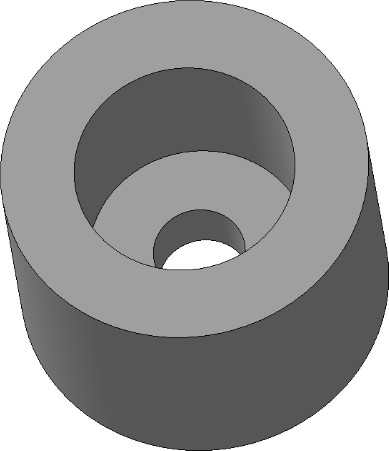 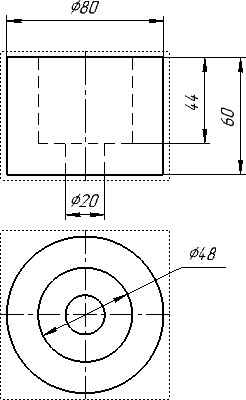 Верны ли следующие утверждения: (укажите ответы на предложенные утверждения Да/Нет)Направление «Культура дома, дизайн и технологии».Верно ли утверждение, что при сервировке стола ложка должна лежать слева от тарелки: (укажите верно/неверно)	.Какую ткань вырабатывают из нитей, добываемых в коконах, изображенных на рисунке насекомых: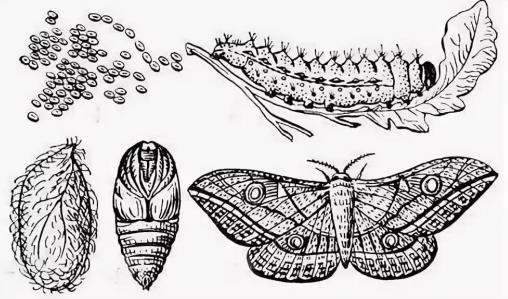 а) шелковую; б) шерстяную; в) льняную;г) хлопковую.Укажите, снятие какой мерки представлено на рисунке: (напишите название, буквенное обозначение, технологию снятия представленной на рисунке мерки, особенности записи).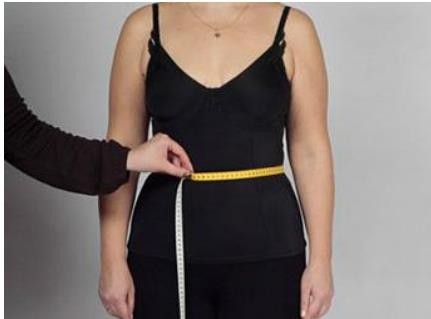 Направление «Техника, технологии и техническое творчество».Назовите группу электропроводящих материалов, отличающихся сильной зависимостью удельной проводимости от внешних факторов (температура, воздействие излучения) (ответ впишите в поле для ответа).В процессе создания модели Шнек, показанной на рисунке, применялись формообразующие операции: Сдвиг (A) и Выдавливание (B), для реализации которых использовались эскизы: Трапеция (1) и Окружность (2) и необходимые элементы построений: Уклон (a) и Спираль (b). Сгруппируйте составляющие каждой операции и расположите их в порядке проведения построений, указывая соответствующие им цифровые и символьные обозначения в последовательности: эскиз, элемент, операция (ответ впишите в поле для ответа).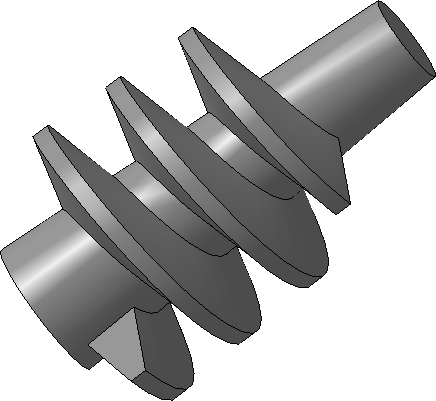 Какие типы фрез применяют для черновой обработки 3D поверхности: а) шаровые и дисковые;б) конические;в) шаровые и конические;г) плоские концевые и шаровые.Примеры заданий муниципального этапа всероссийской олимпиады школьников по технологииОбщая частьНаселение нашей страны делится на различные категории граждан по возрасту. Как можно назвать ту часть населения в возрасте от 15 до 72 лет, которая предлагает свой труд для производства товаров и услуг:а) персонал;б) трудовые ресурсы;в) экономически активное население; г) рабочая сила.Инструмент «Допуск формы и расположения» часто используется при оформлении чертежей. Каждый допуск обозначается своим знаком. Ниже приведено несколько вариантов названий и знаков допусков. Установите между ними соответствие.Специальная частьНаправление «Культура дома, дизайн и технологии».Эта технологическая операция по приготовлению (подготовки теста к выпечке) дрожжевого теста заключается в выдерживании теста при определённой температуре для разрыхления в результате брожения дрожжей или хлебной закваски. При этом происходит«подъём» теста, увеличение в объёме за счёт образования пористой структуры. Эта технологическая операция называется (впишите правильный ответ):Дополните предложение, вставляя нужные слова:Обхват груди определяет	. Сантиметровая лента должна проходить на уровне  		 	и по самым высоким точкам грудных желез. Мерку записывают в		.На рисунке представлены различные варианты втачных воротников, которые часто встречаются в женской одежде. Установите, какому варианту соответствует каждый рисунок (напишите над каждым рисунком название воротника, определяющее конструктивные особенности).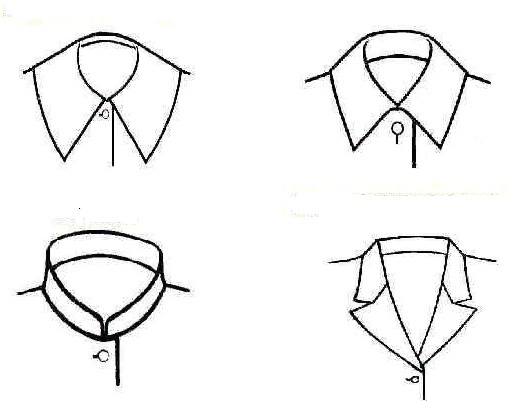 Направление «Техника, технологии и техническое творчество».Выразите формулой зависимость количества оборотов от линейной скорости, используя угловую скорость. ω =? (используйте понятия: v – линейная скорость; π – число пи; d – диаметр окружности) (ответ впишите в поле для ответа).Рассчитайте	подачу	режущего	инструмента	на	токарно-винторезном	станке при обработке прутка диаметром 17 мм, скорости резания 0.36 м/мин и подаче на оборотмм? Округлите до второго знака после запятой (ответ впишите в поле для ответа).Какую длину волны имеет лазерный излучатель на углекислом газе? а) 9,4 – 10,6 нм;б) 9,4 – 10,6 мкм;в) 650 – 860 нм;г) 350 – 450 мкм.Примеры творческого задания для школьного и муниципального этапов:разработать	модель-образ	(на	конкретную	тему)	из	геометрических	фигур с выполнением из предложенных материалов;записать технологическую последовательность обработки изделия;показать раскладку выкройки на ткани или др. материалах;составить описание модели по ее эскизу или выполнить эскиз модели по ее описанию;выполнять эскиз изделия по предложенным деталям;продумать	необходимые	материалы	и	инструменты	для	изготовления предложенного изделия;предложить оптимальный вариант ткани к модели;рассчитать расход материалов при определённом размере ткани или заготовки;разработать технологию обработки предложенного изделия;подобрать соответствующую отделку.Приложение 2.Форма бланка ответовТИТУЛЬНЫЙ ЛИСТВсероссийская олимпиада школьников	этапЗаполняется ПЕЧАТНЫМИ БУКВАМИ чернилами черного или синего цвета по образцам:ПРЕДМЕТ	КЛАССДАТА	.	.ШИФР УЧАСТНИКАФАМИЛИЯ ИМЯ ОТЧЕСТВОДокумент, удостоверяющий личностьсвидетельство о рождениипаспортГражданствоРоссийская ФедерациясерияномерИноеДата рождения	.	.Домашний телефон участника	+  7Мобильный телефон участника	+ 7 Электронный адрес участникаМуниципалитетСокращенное наименование образовательной организации (школы)Сведения о педагогах-наставникахФамилия ИмяОтчествоСокращенное наименование образовательной организации (школы)Фамилия Имя ОтчествоСокращенное наименование образовательной организации (школы)Личная подпись участника	Все поля обязательны к заполнению!Общая частьВопрос 1.ОТВЕТ: 	Вопрос 2.ОТВЕТ:  	Вопрос 3.ОТВЕТ:Вопрос 4.ОТВЕТ:а. –  	б. –  	Специальная частьВопрос 1.ОТВЕТ:  	Вопрос 2.ОТВЕТ (запишите в таблицу «Да» или «Нет»).Подписи членов жюри  	Приложение 3.Критерии и методика оценивания выполненных олимпиадных заданийВСЕРОССИЙСКАЯ ОЛИМПИАДА ШКОЛЬНИКОВ ПО ТЕХНОЛОГИИ 	ПРЕДМЕТНО-МЕТОДИЧЕСКАЯ КОМИССИЯКРИТЕРИИ И МЕТОДИКА ОЦЕНИВАНИЯ ВЫПОЛНЕННЫХ ОЛИМПИАДНЫХ ЗАДАНИЙ ТЕОРЕТИЧЕСКОГО ТУРАвозрастной группы (	класс)	_ этапа всероссийской олимпиады школьников по  			2021/2022 учебный годПо теоретическому туру максимальная оценка результатов участника возрастнойгруппы (	классы) определяется арифметической суммой всех баллов, полученныхза выполнение заданий и не должна превышать	баллов.Общая частьСпециальная частьМаксимальный балл – 20Оценка задания. За каждое правильно выполненное задание участник конкурса получает 1 балл, выполненное задание частично – 0,5 балла, если тест выполнен неправильно – 0 баллов.ТВОРЧЕСКОЕ ЗАДАНИЕ  	Максимальный балл – 5Оценка задания. Максимальная оценка за правильно выполненное задание – 5 баллов, при этом каждый этап задания имеет свой вес (разработчик разрабатывает критерии оценки, исходя из самого задания).по Моделированию швейных изделийПример разработки карт пооперационного контроля для участников и жюри по Моделированию швейных изделий с использованием графических редакторовпо Обработке швейного изделия или узла на швейно-вышивальном оборудованииПример разработки карт пооперационного контроля для участников и жюри по Механической обработке швейного изделия или узлапо Робототехникепо 3D-моделированию и печатипо Обработке материалов на лазерно-гравировальной машинеПример разработки карт пооперационного контроля для участников и жюри по Промышленному дизайнупо Механической деревообработкеПример разработки карт пооперационного контроля для участников и жюри по Механической металлообработкеПример разработки карт пооперационного контроля для участников и жюри по Ручной деревообработкеПример разработки карт пооперационного контроля для участников и жюри по Ручной металлообработкеПример разработки карт пооперационного контроля для участников и жюри по ЭлектротехникеПриложение 4.Рекомендации по разработке заданий практического тура школьного и муниципального этапов олимпиады по технологииПрактическое задание по обработке материалов на лазерно-гравировальной машине должно включать в себя конструирование изделия в графическом редакторе Corel DRAW или   системах   проектирования   КОМПАС-3D   с   последующим   изготовлением на станке. Для 7–9 классов следует подбирать объект труда, состоящий из одной детали, для 10–11 классов можно включать в задание многосоставные объекты, состоящие из двух и более частей, но из расчёта того, что общее время технологического процесса изготовления   изделия   на   станке    не    превышало    половины    времени,    отведённого на практическое задание.При разработке заданий необходимо включить все возможности лазерно- гравировальных машин, т. е. нанесение гравировки как художественного элемента, так и сквозной прорезки. При этом прорезка тоже может выступать как элемент художественного оформления. Материал для изготовления выбирается с учётом мощности имеющегося оборудования. Рекомендуется использовать фанеру или пластик (органическое стекло) толщиной от 3 до 5 мм. При работе с лазерно-гравировальными машинами в первую очередь следует помнить о средствах индивидуальной и коллективной защиты от продуктов горения, возникающих при работе со станками данного типа.Практическое задание по 3D-моделированию и печати.Для практических заданий школьного этапа по 3D-моделированию для 7–9 и 10–11 классов стоит выбирать односоставные объекты труда для моделирования и изготовления с последующим усложнением уровня заданий на муниципальном этапе. Следует учитывать, что для регионального и заключительного этапов олимпиады для старших классов будут представлены задания уже более сложные, в том числе объекты труда, состоящие из двух и более деталей, но из расчёта того, что общее время технологического процесса изготовления на 3D- принтере не превышало половины времени, отведённого на практическое задание.В практические задания по 3D-моделированию наравне с моделированием стоит включить подготовку оформленного чертежа по ГОСТам с сечениями и местными разрезами и спецификациями. Для правильного оформления чертежа рекомендуется использовать программу КОМПАС-3D.Рекомендуемый порядок выполнения задания по 3D-моделированию для разработки заданий и критериев оценки для школьного и муниципального этапов:Ознакомление с заданием.Выбор программного обеспечения для выполнения 3D-модели.Выполнение 3D-модели по заданию (чертежу, эскизу, описанию).Подготовка файла для отправки на 3D-принтер.Подготовка 3D-принтера к печати (калибровка, чистка экструдера, проверка пластика, чистка стола, нанесение клеящего покрытия на стол).Выбор режима печати (выбор заполнения детали, выбор толщины стенок и поверхностей).Изготовление 3D-модели на 3D-принтере.По    окончании    изготовления    3D-модели    –     снятие     готового     изделия, при необходимости – очистка.Подготовка чертежа готового изделия на основании 3D-модели в необходимых видах с выполнением местного сечения по выбору учащегося и выполнение сечения плоскостью. Всё это выполняется на чертёжном листе с выполнением всех размеров, выносных и вспомогательных (осевых) линий. Угловой штамп заполняется в соответствии со спецификацией по ГОСТу.Вывод на печать через принтер рисунка 3D-модели, чертежа и спецификации (при наличии сборочного изделия).Сохранение файлов практической работы на компьютере.Сдача выполненного задания членам жюри.Уборка рабочего места.Практическое задание по робототехнике.При разработке практических заданий по робототехнике следует учитывать основные составляющие курса школьной робототехники: механику, программное управление и электронику, а также возможности элементной базы образовательных учреждений (ОУ).В процессе выполнения задания   учащийся должен собрать конструкцию робота из предоставленных организаторами конструктивных элементов, протестировать показания датчиков, составить программу и многократно отладить её работу на предоставленном полигоне. Также при выполнении задания учащимся 8-9 классов следует составить структурную схему электрических соединений робота, руководствуясь ГОСТ 2.702-2011, а учащимся 10–11 классов – принципиальную схему. Необходимо рассчитать сложность задания так, чтобы каждый учащийся уложился в заданное время (150 минут). В связи с этим на школьном и муниципальном этапах в случае использования Arduino организаторами могут быть предоставлены конструкции с частично собранным шасси (без электрических подключений). В дополнение к основному времени выполнения задания рекомендуетсяпровести два обязательных перерыва по 10 минут и две зачётные попытки, длительность которых не учитывается.В составе задания рекомендуется предусмотреть следующие составляющие: следование по линии шириной от 15 до 50 мм с одним или двумя датчиками освещённости, определение перекрёстков, следование вдоль стены с одним датчиком расстояния, определение наличия объектов одним датчиком расстояния, перемещение объектов (волоком по плоской поверхности). Для 10–11 классов кривизна поворотов линий и стен должна предусматривать необходимость использования элементов автоматического управления (пропорционально-дифференциальный регулятор, фильтрация показаний датчиков и пр.).Описание необходимого материально-технического обеспечения для выполнения олимпиадных заданий по робототехнике.При выборе оборудования нужно учитывать наличие и марку производителей робототехнических конструкторов и программного обеспечения. Поскольку многие ОУ оснащены конструкторами марок Lego Mindstorms, Роботрек, VEX, ТРИК, FisherTechnik, MakeBlock и др., рекомендуется использовать их для привлечения наибольшего количества учащихся к олимпиаде. Это особенно актуально для проведения олимпиады в 6–7 классах, которые, как правило, не участвуют в последующих этапах.Следует помнить, что на региональном и заключительном этапах олимпиады будут предложены задания на основе платформы Arduino. Поэтому, если школьный и муниципальный этапы проводятся с использованием Arduino и других платформ, при отборе на региональный этап приоритет должен быть отдан участникам, успешно выполнившим задание на Arduino.Выбранная       платформа       должна        обеспечивать        выполнение        задания по конструированию и программированию автономного мобильного робота, способного двигаться по плоскости в заданном режиме и выполнять базовые команды, ориентируясь по разметке поверхности под роботом и наличию объектов вокруг него.При создании полигона потребуется печать литого баннера (плотностью от 440 г/м кв.) или изготовление из подручных средств (белая основа, чёрная самоклеящаяся плёнка или изолента), а также изготовление объёмной части из ДСП, фанеры, плотного картона или аналогичного материала. В качестве перемещаемых объектов традиционно используются банки из-под напитков объёмом 0,33 л, оклеенные белой бумагой по боковой поверхности.Оборудование на базе образовательного конструктора:конструктор образовательный в составе:контроллер;три электродвигателя с энкодерами или серводвигателя постоянного вращения;датчик расстояния;два датчика света или цвета;два датчика касания;гироскопический датчик (при наличии);комплект новых батарей или полностью заряженных новых аккумуляторов, имеющий ёмкость и напряжение, равные для всех участников;комплект проводов;комплект конструктивных и соединительных элементов для построения шасси робота и активного или пассивного захвата (пассивным захватом считать элемент конструкции, с помощью которого робот может зацепить и удерживать объект за счет поворотов корпуса);кабель    USB    для    загрузки    программы    на    робота    (или     Wi-Fi-адаптер для беспроводной загрузки);персональный компьютер или ноутбук с предустановленным программным обеспечением для программирования робота (все доступные варианты).Оборудование на базе Arduino:материалы:плата для прототипирования Arduino UNO или аналог;макетная плата не менее 170 точек (плата прототипирования);регулируемый стабилизатор питания (на основе чипа GS2678 или аналог);драйвер двигателей (на основе чипа L298D или аналог);шасси для робота (DFRobot 2WD miniQ или Amperka miniQ, или аналог), включающее:платформу диаметром не менее 122 мм и не более 160 мм с отверстиями для крепления компонентов;два коллекторных двигателя с редукторами 100:1 и припаянными проводами;два комплекта креплений для двигателей с крепежом М2;два колеса 42х19 мм;две шаровые опоры;два инфракрасных дальномера (10–80 см) Sharp GP2Y0A21 или аналог;два пассивных крепления для дальномеров;два аналоговых датчика отражения на основе фототранзисторной оптопары (датчик линии);серводвигатель	с	механическим	захватом	или	конструктивные	элементы для крепления пассивного захвата;скобы и кронштейны для крепления датчиков;винты М3;гайки М3;шайбы 3 мм;стойки для плат шестигранные;пружинные шайбы 3 мм;соединительные провода;кабельные стяжки (пластиковые хомуты) 2,5х150 мм;3 аккумуляторные батареи типоразмера «Крона» с зарядным устройством (возможно использование одноразовых батарей ёмкостью не менее 500мАч); допускается замена на 4 аккумуляторных батареи 3.7В типоразмера «18650»;кабель с разъёмом для АКБ типа «Крона» или батарейный блок под 2 аккумулятора 18650, соединённых последовательно, с разъёмом для подключения к Arduino;выключатель;кабель USB.Инструменты, методические пособия и прочее:персональный	компьютер	или	ноутбук	с	предустановленным	программным обеспечением Arduino IDE для программирования робота;2 крестовые отвёртки, подходящие под предоставленный крепёж;плоская отвёртка, подходящая под клеммы модулей;отвёртка с торцевым ключом, подходящим под предоставленный крепёж;маленькие плоскогубцы или утконосы;бокорезы;цифровой мультиметр;распечатанная техническая документация на платы расширения и датчики;зарядное   устройство   для   аккумуляторов    типа    «Крона»    (возможно,    одно на несколько рабочих мест из расчёта, чтобы все участники могли заряжать по одному аккумулятору одновременно) или зарядное устройство для аккумуляторов типа 18650.один соревновательный полигон на каждые 10 рабочих мест.Примечание: соединительные провода, винты, гайки, пружинные шайбы, стойки для плат, кабельные стяжки, а также скобы и кронштейны должны быть предоставлены в избыточном количестве. Их размеры должны обеспечивать совместимость друг с другом и с шасси для робота. Аккумуляторные батареи должны быть новыми и полностью заряженными.Практическая работа по механической обработке швейного изделия или узла.Задания по обработке швейных изделий (узла, материального объекта, макета…) должны быть построены таким образом, чтобы при их выполнении участник олимпиады максимально смог продемонстрировать весь набор знаний и умений, полученный им в процессе обучения, также смог продемонстрировать дизайнерскую жилку и художественный   вкус.    Задания    разрабатываются    в    форме    технологических    карт с иллюстрациями и предусматривают обработку соответствующего узла или небольшого изделия.Задания должны быть:интересными;реально выполнимыми;с грамотно разработанной системой оценивания;работающими на перспективу (а значит, в некоторой степени могут быть и обучающими).Для школьного этапа задания могут быть составлены таким образом, чтобы технологические операции были понятны для выполнения любому участнику. Например, если по каким-либо причинам обучающийся не изучал тот или иной (к примеру) украшающий ручной шов, то присутствующая иллюстрация этого шва в карте пооперационного контроля не должна ставить его в тупик, а, наоборот, дала бы повод действовать, а может и побеждать.Весь пакет документов по практике должен включать:задания;критерии оценивания (карта пооперационного контроля);методику оценивания выполненных олимпиадных практических заданий или краткие рекомендации по проверке.Для практических заданий по технологии обработки швейных изделий следует разрабатывать новые оригинальные задания с технологическими картами в нескольких вариантах для разных возрастных групп участников.Для обучающихся 5–6 классов в качестве задания по технологии обработки ткани можно предложить выполнение небольшого интересного текстильного изделия, сувенира с элементами различных видов ручных и/или машинных швов. Желательно указать в листе заданий (и проиллюстрировать эскизом), где может быть применим тот или иной шов.Для обучающихся 7-х классов в качестве задания по технологии обработки ткани можно предложить выполнение   узла   изделия.   Желательно   указать   в   листе   заданий (и проиллюстрировать эскизом), в каком изделии может быть применим данный узел:обработка накладного кармана с прямыми углами;виды обработок нижнего среза изделия;обработка паты, хлястика, клапана;обработка фигурного пояса и др.Для обучающихся старших классов (начиная с 8-го; для 9-х, 10-х и 11-х классов) формат разрабатываемых заданий желательно приблизить к формату заданий регионального и заключительного этапов ВсОШ.Для муниципального этапа задание должно предусматривать и творческую составляющую по оформлению изделия элементами декора из предложенных материалов (вышивка, аппликация, стёжка, работа с тесьмой, пуговицами, бусинами, кружевом…), что также оценивается соответствующими баллами. Так как все участники должны быть в абсолютно   равных   условиях,   то   недопустимо   участникам   олимпиады   использовать в работе заранее принесённые ими декоративные элементы.Для учащихся 8–9 классов, как и для учащихся 10–11 классов, объектом для проверки сформированности умений может служить обработка узла швейного изделия, макета или само изделие в натуральную величину:изготовление чехла для телефона;изготовление шейного платка;обработка выреза горловины;обработка рукава;втачивание тесьмы-молнии;соединение кокетки с основной деталью и др.При разработке практических заданий по технологии обработки швейных изделий нецелесообразно давать на конкурс обработку сложных трудоёмких изделий, так как работа требует неоправданно больших затрат времени и сил учащихся, что принесет учащимся не только физическую усталость, но и нервное переутомление. Аргументом в пользу выбора небольших по объёму заданий по технологии является также то, что при выполнениисложного задания основным становится фактор скорости, а не знаний и умений, что более соответствует профессиональным конкурсам. В то время как при выполнении небольших по объёму заданий каждый участник может уложиться в норму отведённого времени, проявить свои способности решать технологические и творческие задачи, что создаёт необходимые для объективности равные для всех условия соревнования.Практическая работа по обработке швейного изделия или узла на швейно- вышивальном оборудовании.Участникам олимпиады необходимо выполнить отделку предложенного к выполнению изделия (макета, узла...) с использованием вышивальной машины с программным управлением. Например, вышивальные машины Janome Memory Craft 350E, Janome MC500E, Brother NV 770E (INNOV-IS 770E). При одном и том же задании каждый обучающийся будет иметь возможность выбора технологии при выполнении декорирования изделия.При составлении олимпиадных заданий по технологии обработки швейных изделий с использованием швейно-вышивального оборудования следует обратить внимание на опыт предыдущих лет. Участники олимпиады 9-11-х классов выполняют то же задание, что и в традиционной швейной практике, но в качестве декора используют возможности вышивального оборудования. В практическом задании этого направления необходимо существенно   уменьшить   количество   швейных   операций, деталей, элементов   отделки. В заданиях школьного и муниципального этапов допускается предложить к выполнению оригинальных текстильных сувениров, изделий с элементами вышивки (салфетки, карманы, прихватки и др.).Практическая работа по моделированию швейных изделий.При составлении олимпиадных заданий по моделированию для школьного и муниципального этапов следует обратить внимание на опыт предыдущих лет, учесть ошибки и разрабатывать задания со следующей примерной тематикой:Женский ассортимент платьево-блузочного ассортимента: платья, блузки, жакеты- блузы различных силуэтов и длин с втачным или цельнокроеным покроем рукавов или без рукавов, юбки с завышенной или заниженной линией талии, с разным расширением по низу. Рекомендуется наличие рельефных швов, вытачек, подрезов, складок, шлиц, а также декоративных деталей, таких как: воланы, оборки, карманы, клапаны, листочки, манжеты, паты, пояса, окантовочная бейка.При подготовке заданий практического тура по моделированию для школьного и муниципального этапов олимпиады следует уделить внимание подробному написанию художественно-технического описания модели и карты пооперационного контроля.При подготовке заданий по моделированию и их оценке рекомендуется пользоваться примерами заданий прошлых лет и подробными разборами результатов всероссийских олимпиад в журнале «Школа и производство» за последние три года.В карте пооперационного контроля в разделе «Построение дополнительных декоративных деталей и нанесение линий для построения вспомогательных деталей» в этом случае должны быть такие записи, как «Нанесение на чертёж линии подборта, нанесение на чертёж обтачек горловины спинки и низа рукавов и др.».Пример. При моделировании и построении обтачек различных срезов следует наметить расположение и форму обтачек на основных деталях на бланке задания «Нанесение линий и необходимых надписей для моделирования чертежа основы платья и рукава», а на бланке задания «Результат моделирования» приклеить вырезанные из цветной бумаги выкройки обтачек точно такого же размера и такой же конфигурации.Детали, форма которых не зависит от конфигурации срезов, размеров и формы основных деталей, наносить на чертежи основных деталей не нужно. Речь идёт о таких деталях, как пояс, бейка для окантовывания срезов и др., которые должны быть построены отдельно на первом этапе   на   бланке   «Нанесение   линий   и   необходимых   надписей для моделирования чертежа основы платья и рукава» рядом с основными деталями, о чём должна быть подсказка в «Карте пооперационного контроля», например: «Построение пояса», «Построение воротника-стойки».Обратить внимание на следующее:умение моделировать основу деталей (часть деталей) и строить выкройки способом разведения таких деталей, как: воланы, оборки, складки, детали с расширением или заужением;правильное направление разреза деталей (части деталей) (изображение ножниц или стрелок) на схемах преобразования основ деталей для получения выкроек способом разведения;правильную терминологию деталей и частей швейных изделий;на построение деталей карманов и воротников;моделирование линии борта и нанесение на чертёж контуров внутреннего среза подборта;наличие правильных мест расположения, пропорциональность и форму конструктивных линий, вспомогательных и декоративных деталей;правильное определение местоположения сгиба и середины деталей;наличие и правильное расположение надсечек – контрольных вспомогательных линий (меток), необходимых для качественной обработки (вход в карман, глубина складок, длина разреза и т. д.);пропорциональность корректировки длины, формы вырезов горловины, величину кокеток и др.;уточнение линии низа по месту расширения (в моделях с расширением книзу). Угол детали в месте расширения должен составлять 90о.Практическая работа по моделированию швейных изделий с использованием графических редакторов.При подготовке заданий практического тура по моделированию для школьного и муниципального этапов олимпиады следует обратить внимание на подробное написание художественно-технического описания модели и карты пооперационного контроля.При составлении заданий нужно обратить внимание на следующее: моделирование основы деталей (часть деталей) и построение выкройки; правильное направление разреза деталей (части деталей); правильную терминологию названий деталей и частей швейных изделий; построение деталей карманов и воротников; моделирование линии борта и нанесение на чертёж контуров внутреннего среза подборта; наличие правильных мест расположения, пропорциональность и форму конструктивных линий, вспомогательных и декоративных деталей; правильное определение местоположения сгиба и середины деталей; пропорциональность корректировки длины, формы вырезов горловины, вели чину кокеток и др.; уточнение линии низа по месту расширения (в моделях с расширением книзу).Практическая работа по промышленному дизайну.Для практических заданий по промышленному дизайну для 8-9 и 10-11 классов можно выбирать односоставные объекты труда для моделирования и изготовления с последующим усложнением    уровня    заданий   на   муниципальном   этапе.   Следует    учитывать,   что для регионального и заключительного этапов для старших классов будут представлены задания уже более сложные, в том числе объекты труда, состоящие из двух и более деталей.В практические задания по промышленному дизайну рекомендуется включить подготовку оформленного чертежа по ГОСТам с сечениями и местными разрезами (при необходимости) и спецификациями. Для правильного оформления чертежа использовать программу КОМПАС-3D или AutoCAD.Рекомендуемый	порядок	выполнения	задания	по	промышленному	дизайну для разработки заданий и критериев оценки для школьного и муниципального этапов:Ознакомление с заданием.Выбор программного обеспечения для выполнения задания.Выполнение 3D-модели по заданию (чертежу, эскизу, описанию).Подготовка чертежа готового изделия на основании разрабатываемого чертежа в необходимых видах с выполнением местного сечения по выбору обучающегося и выполнение сечения плоскостью. Всё это выполняется на чертёжном листе с простановкой всех размеров, выносных и вспомогательных (осевых) линий. Угловой штамп заполняется в соответствии со спецификацией по ГОСТу.Сохранение файлов практической работы на компьютере.Сдача выполненного задания членам жюри.Уборка рабочего места.Приложение 5.Перечень тем для разработки заданий теоретического тура школьного и муниципального этапов олимпиады по технологииТеоретические задания должны отражать следующие разделы школьной программы предмета «Технология» для всех участников олимпиады.Общие разделыДизайн.Лазерные	технологии.	Нанотехнологии	(принципы	реализации,	области применения).Основы предпринимательства.Производство и окружающая среда.Профориентация и самоопределение.Социальные технологии.Структура	производства:	потребности,	ресурсы,	технологические	системы, процессы, контроль, сбыт.Техники и технологии в развитии общества. История техники и технологий.Черчение.Электротехника и электроника. Способы получения, передачи и использования электроэнергии. Альтернативная энергетика.Разделы по направлению«Техника, технологии и техническое творчество»Автоматика и автоматизация промышленного производства.Инженерная и техническая графика.Материаловедение древесины, металлов, пластмасс.Машиноведение.Ремонтно-строительные работы (технология ведения дома).Робототехника.Техническое творчество.Техносфера.Технологии производства и обработки материалов (конструкционных и др.).Художественная обработка материалов.Разделы по направлению«Культура дома, дизайн и технологии»Декоративно-прикладное творчество.Интерьер.История костюма.Конструирование и моделирование швейных изделий.Материаловедение текстильных материалов.Машиноведение.Технологии производства и обработки материалов (пищевых продуктов, текстильных материалов и др.).Художественная обработка материалов.Приложение 6.Примерные критерии оценки творческого проекта(развернутая схема оценки)Примерные критерии оценки творческого проекта(сокращенная схема оценки)Утверждены на заседании центральной предметно-методической комиссии всероссийской олимпиады школьников по физике(Протокол № 5 от 01.07.2021 г.)МЕТОДИЧЕСКИЕ РЕКОМЕНДАЦИИпо организации и проведению школьного и муниципального этапов всероссийской олимпиады школьников по физикев 2021/2022 учебном годуВведение	977Порядок организации и проведения школьного и муниципального этапов олимпиады	978Общие рекомендации по разработке требований к проведению школьногои муниципального этапов олимпиады	979Необходимое материально-техническое обеспечение для выполнения заданийшкольного и муниципального этапов олимпиады	980Перечень справочных материалов, средств связи и электронно-вычислительнойтехники, разрешенных к использованию во время проведения олимпиады	980Принципы формирования комплектов заданий и методические подходык составлению заданий школьного и муниципального этапов олимпиады	980Примеры заданий школьного этапа олимпиады	982Примеры заданий муниципального этапа олимпиады	985Критерии и методика оценивания выполненных олимпиадных заданий	988Использование учебной литературы и интернет-ресурсов при подготовке школьниковк олимпиаде	989ПРИЛОЖЕНИЯ	991Приложение 1. Форма бланка заданий	991Приложение 2. Форма бланка ответов	992Приложение 3. Критерии и методика оценивания выполненных олимпиадных заданий	994Приложение 4. Программа всероссийской олимпиады школьников по физике	995ВведениеНастоящие рекомендации по организации и проведению школьного и муниципального этапов всероссийской   олимпиады   школьников   (далее   –   олимпиада) по физике составлены в соответствии с Порядком проведения всероссийской олимпиады школьников, утвержденным приказом Министерства просвещения Российской Федерации от 27 ноября 2020 г. № 678 «Об утверждении Порядка проведения всероссийской олимпиады школьников» и предназначены для использования муниципальными и региональными предметно-методическими комиссиями, а также организаторами школьного и муниципального этапов олимпиады.Олимпиада по физике проводится в целях выявления и развития у обучающихся творческих способностей и интереса к научной (научно-исследовательской) деятельности, пропаганды научных знаний.Сроки окончания этапов олимпиады: школьного этапа – не позднее 01 ноября; муниципального этапа – не позднее 25 декабря.Форма проведения олимпиады – очная. При проведении олимпиады допускается использование информационно-коммуникационных технологий в части организации выполнения олимпиадных заданий, анализа и показа олимпиадных заданий, процедуры апелляции при условии соблюдения требований законодательства Российской Федерации в области защиты персональных данных.Решение   о    проведении    школьного    и    муниципального    этапов    олимпиады с использованием информационно-коммуникационных технологий принимается организатором школьного и муниципального этапов олимпиады по согласованию с органом исполнительной власти субъекта Российской Федерации, осуществляющим государственное управление в сфере образования.Школьный и муниципальный этапы олимпиады проводится по заданиям, разработанным для 7–11 классов. Участник школьного этапа олимпиады выполняет олимпиадные задания, разработанные для класса, программу которого он осваивает, или для более старших классов. В случае прохождения на следующий этап олимпиады участник выполняет задания, разработанные для класса, за который он выступал на школьном этапе.Методические рекомендации включают:порядок организации и проведения школьного и муниципального этапов олимпиады, общие рекомендации по разработке требований к их проведению;методические подходы к составлению олимпиадных заданий и принципы формирования комплектов олимпиадных заданий для школьного и муниципального этапов олимпиады;необходимое материально-техническое обеспечение для выполнения олимпиадных заданий;перечень справочных материалов, средств связи и электронно-вычислительной техники, разрешенных к использованию во время проведения олимпиады;критерии и методику оценивания выполненных олимпиадных заданий;перечень рекомендуемых источников для подготовки школьников к олимпиаде.Дополнительную информацию по представленным методическим материалам можно получить по электронной почте, обратившись по адресу physolymp-2021-2022@mail.ru в центральную предметно-методическую комиссию всероссийской олимпиады школьников по физике.Порядок организации и проведения школьного и муниципального этапов олимпиадыШкольный этап олимпиады состоит из одного (теоретического) тура индивидуальных состязаний участников.При проведении школьного этапа с использованием информационно- коммуникационных технологий длительность тура составляет 60 минут для каждого из классов. За это время участникам предлагается решить четыре задачи по программе соответствующего класса (включая и материал, пройденный ранее в младших классах).При проведении олимпиады в очном формате длительность тура составляет: 7 класс – 90 минут (4 задачи);класс – 90 минут (4 задачи);класс – 120 минут (4 задачи);класс – 150 минут (5 задач);класс – 150 минут (5 задач).Для проведения тура необходимы аудитории, в которых каждому участнику олимпиады должно быть предоставлено отдельное рабочее место. Все рабочие места участников олимпиады должны обеспечивать им равные условия, соответствовать действующим на момент проведения олимпиады санитарно-эпидемиологическим правилам и нормам.Расчет числа аудиторий определяется числом участников и посадочных мест в аудиториях. Проведению тура предшествует краткий инструктаж участников о правилах участия в олимпиаде.Муниципальный этап олимпиады состоит из одного (теоретического) тура индивидуальных состязаний участников.Длительность тура составляет:класс – 180 минут (на выполнение 4 задач);класс – 180 минут (на выполнение 4 задач);класс – 230 минут (на выполнение 5 задач);класс – 230 минут (на выполнение 5 задач);класс – 230 минут (на выполнение 5 задач).Для проведения тура необходимы аудитории, в которых каждому участнику олимпиады должно быть предоставлено отдельное рабочее место. Все рабочие места участников олимпиады должны обеспечивать им равные условия, соответствовать действующим на момент проведения олимпиады санитарно-эпидемиологическим правилам и нормам.Расчет числа аудиторий определяется числом участников и посадочных мест в аудиториях. Проведению тура предшествует краткий инструктаж участников о правилах участия в олимпиаде.Общие рекомендации по разработке требований к проведению школьного и муниципального этапов олимпиадыТребования к проведению школьного и муниципального этапов олимпиады разрабатываются соответственно муниципальными и региональными предметно- методическими комиссиями с учетом методических рекомендаций центральной предметно- методической комиссии и утверждаются организаторами соответствующих этапов олимпиады.В требования, помимо общей информации, характеризующей соответствующий этап олимпиады (дата проведения, порядок регистрации участников, время начала этапа, процедуры кодирования и декодирования работ, порядок проверки и оценивания работ, процедуры анализа заданий олимпиады и их решений, процедуры показа проверенных работ участников олимпиады, процедуры проведения апелляций и подведения итогов соответствующего этапа, единой для всех предметов этапа) рекомендуется включить следующую информацию, касающуюся соответствующего этапа олимпиады:материально-техническое обеспечение;перечень справочных материалов, средств связи и электронно-вычислительной техники, разрешенных к использованию во время проведения олимпиады.Необходимое материально-техническое обеспечение для выполнения заданий школьного и муниципального этапов олимпиадыДля выполнения заданий олимпиады каждому участнику требуются отдельные листы бумаги формата А4. Для черновиков выдаются отдельные листы. Записи на черновиках не учитываются при проверке выполненных олимпиадных заданий. Черновики сдаются вместе с выполненными заданиями. Участники используют свои письменные принадлежности: авторучка, линейка, циркуль, карандаши, непрограммируемый калькулятор. Запрещено делать записи решений красным цветом. Каждому участнику, при необходимости, должны быть предоставлены предусмотренные для выполнения заданий средства обучения и воспитания: ручка, линейка, карандаш, непрограммируемый калькулятор.Перечень справочных материалов, средств связи и электронно- вычислительной техники, разрешенных к использованию во время проведения олимпиадыПри выполнении заданий теоретического тура олимпиады участникам в аудитории разрешено использовать непрограммируемые калькуляторы.Принципы формирования   комплектов   заданий   и   методические   подходы к составлению заданий школьного и муниципального этапов олимпиадыВ комплект олимпиадных заданий по каждой возрастной группе (классу) входит:бланк заданий (см. пример оформления в Приложении 1);бланк ответов и решений (см. пример оформления в Приложении 2);критерии и методика оценивания выполненных олимпиадных заданий для жюри (см. пример оформления в Приложении 3).К олимпиадным заданиям предъявляются следующие общие требования:соответствие уровня сложности заданий заявленной возрастной группе: в задания нельзя включать задачи по разделам физики, не изученным в соответствующем классе к моменту проведения олимпиады (см. Приложение 4);задания олимпиады должны быть различной сложности для того, чтобы, с одной стороны, предоставить практически каждому ее участнику возможность выполнить наиболее простые из них, с другой стороны, достичь одной из основных целей олимпиады – определения наиболее способных участников. Желательно, чтобы с первым заданием успешно справлялись около 70% участников, со вторым и третьим – около 50%, а с последними – лучшие из участников олимпиады;тематическое разнообразие заданий;целесообразно, чтобы вариант для 7–8 классов включал четыре задачи, а в 9, 10 и 11 классах – пять задач. Тематика заданий должна быть разнообразной, по возможности охватывающей все пройденные разделы школьной физики;в задания должны включаться задачи, имеющие привлекательные, запоминающиеся формулировки;формулировки   задач   должны   быть   корректными,    четкими    и    понятными для участников. Задания не должны допускать неоднозначности трактовки условий. Задания не должны включать термины и понятия, не знакомые учащимся данной возрастной категории;желательно указывать максимальное число баллов за каждое задание и за тур в целом;задания не должны носить характер обычной контрольной работы по различным разделам школьной программы;желательно наличие хотя бы одной задачи, выявляющей склонность к научной деятельности и высокий уровень интеллектуального развития участников;недопустимо наличие заданий, противоречащих правовым, этическим, эстетическим, религиозным нормам, демонстрирующих аморальные, противоправные модели поведения и т.п.;задания олимпиады не должны составляться на основе одного источника, с целью уменьшения риска знакомства одного или нескольких ее участников со всеми задачами, включенными в вариант. Желательно использование различных источников, неизвестных участникам олимпиады, либо включение в варианты новых задач;в задания для учащихся 7 классов, впервые участвующих в олимпиадах, желательно включать задачи, не требующие сложных (многоступенчатых) математических выкладок.Бланки ответов и решений не должны содержать сведений, которые могут раскрыть содержание заданий.При разработке бланков ответов и решений необходимо учитывать следующее:первый лист бланка ответов – титульный. На титульном листе должна содержаться следующая информация: указание этапа олимпиады (школьный, муниципальный); текущий учебный год; поле, отведенное под код/шифр участника; строки для заполнения данных участником (Ф.И.О., класс, полное наименование образовательной организации) (пример титульного листа Приложение 2);второй и последующие листы содержат поле, отведенное под код/шифр участника; указание номера задания; поле для выполнения задания участником; поле для выставления фактически набранных баллов; поле для подписи членов жюри.При разработке критериев и методики выполненных олимпиадных заданий важно руководствоваться следующими требованиями:полнота (достаточная детализация) описания критериев и методики оценивания выполненных олимпиадных заданий и начисления баллов;понятность, полноценность и однозначность приведенных   критериев оценивания.При составлении заданий, бланков ответов, критериев и методики оценивания выполненных олимпиадных заданий необходимо соблюдать единый стиль оформления. Рекомендуемые технические параметры оформления материалов:размер бумаги (формат листа) – А4 (допустима печать условий олимпиады на листах формата А5);размер полей страниц: правое – 1,5 см, верхнее и нижнее – 2 мм, левое – 1,5 см;размер колонтитулов – 1,25 см;отступ первой строки абзаца – 1,2 см;размер межстрочного интервала – 1,5;размер шрифта – кегль не менее 12;тип шрифта – Times New Roman;выравнивание – по ширине;нумерация страниц: страницы должны быть пронумерованы арабскими цифрами в центре нижней части листа без точки с соблюдением сквозной нумерации ко всему документу;титульный лист должен быть включен в общую нумерацию страниц бланка ответов и решений, номер страницы на титульном листе не ставится;рисунки и изображения должны быть хорошего разрешения (качества).Примеры заданий школьного этапа олимпиадыКак правило, методическая комиссия к каждой задаче приводит авторское решение. Члены жюри должны давать себе отчёт в том, что это лишь одно из возможных решений. Любое правильное решение, содержащее обоснованные ответы на все вопросы в задании, должно оцениваться полным числом баллов.Допускается критерии оценивания совмещать с решением задачи.КЛАССЗадача 1 (простая). «Вавилонская» башня. Представьте себе, что пластмассовый куб с длиной ребра а = 1 м очень тонким диском разрезали на кубики с длиной ребра b = 2 мм. На какую высоту h возвышался бы столб, составленный из всех полученных таким образом маленьких кубиков, поставленных один на другой? Высоту выразить в километрах. Сколько времени t потребовалось бы, чтобы сложить этот столб, если бы на укладку одного кубика затрачивается время τ = 1 с? Время выразить в годах. Ответ округлите до целых чисел.Решение:Каждая грань куба будет разрезана на N1 = a/b = 500 частей толщиной по 2 мм. Весь куб будет разрезан на N = N1·N1·N1 = 125·106 маленьких кубиков.Высота получившегося столба составит h = N·b = 250·106 мм = 250 км.На возведение столба будет затрачено время t = N·τ = 125·106 c = 3,96 года ≈ 4 года.Критерии оценивания:Найдено число получившихся маленьких кубиков	3 балла.Найдена высота получившегося столба в км	2 балла.Найдено время возведения столба (в годах)	3 балла.Произведено требуемое округление (по 1 баллу за каждый ответ)	2 балла.КЛАССЗадача 4 (средней сложности). Теплота. В идеальный калориметр наливают воду массой mв = 400 г каждый раз с различными начальными температурами. После этого в воду опускают металлический цилиндр массой M = 200 г, нагретый всегда до одной и той же температуры ta. Зависимость установившейся в калориметре температуры от начальной температуры воды приведена на рисунке. Чему равна начальная температура ta цилиндра?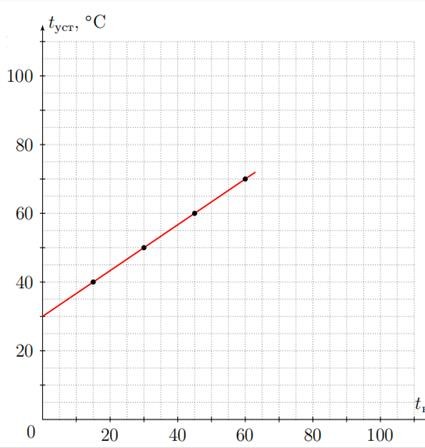 Решение:В этой задаче нет необходимости проводить какие-либо вычисления с приведёнными на графике данными. Понятно, что если начальная температура воды равна начальной температуре цилиндра, то эта температура и останется в калориметре (чёрная линия на графике как раз описывает эту ситуацию). Необходимо прямую линию на графике продолжить в область более высоких температур и найти на ней точку, при которой tв = ta. Это и будет начальная температура цилиндра. Цифры для построения графика использовались для ta = 90 оС.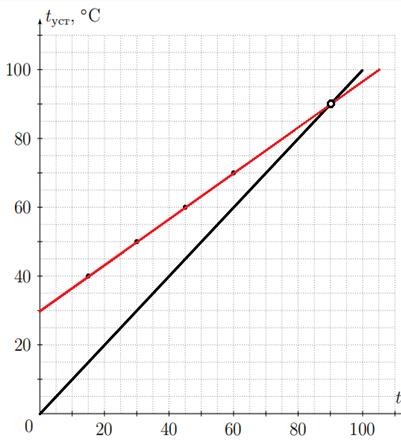 Критерии оценивания:Идея о равенстве начальной температуры воды и цилиндра:	5 баллов.Построения графика	3 балла.Правильный ответ (90 градусов)	2 балла.Примечание. Задачу можно решить и аналитически, но авторское решение выглядит изящно и получено без единой формулы.11 КЛАССЗадача   3.   Треугольный   цикл   (уровень   выше   среднего).   Тепловая   машина, у которой в качестве рабочего тела используют два моля идеального одноатомного газа, за один замкнутый цикл ABC (см. рис.) совершает работу A0.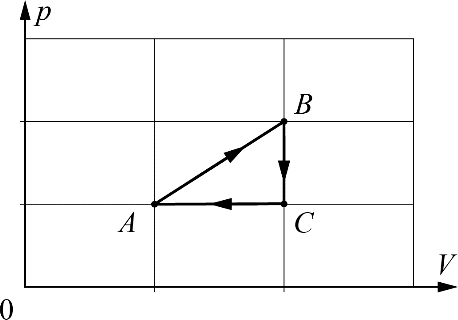 На каком(их) участке(ах) к рабочему телу подводится тепло?Чему равно это количество теплоты?Вычислите КПД η данной тепловой машины.Решение:Пусть давлениеp0 соответствует одной клетке вертикальной оси графика, а клеткана оси объемов равна V0 . За цикл газ совершит работуA0  p0V0 /2 . Отсюдаp0V0  2A0 .По первому закону термодинамики на участке AB к газу будет подведено количество теплотыQ	 U  A	 3 4 p V p V  1,5 p V  6 p V  12A .AB	AB	20   0	0   0	0   0	0   0	0(Множитель 3/2 появляется из-за того, что газ одноатомный).На участках BC работа не совершается, а температура понижается, следовательно, теплота отводится от рабочего тела. На участке CA рабочее тело сжимается в изобарном процессе. Это возможно при отводе теплоты.По определению  A0 QAB   A012 A0 0,08 .Критерии оценивания:Обосновано, что теплота подводится к рабочему телу только в процессе ab	2 балла.Найдено количество теплоты qab	6 баллов. Приведём один из вариантов нахождения теплоты QAB:Записано 1-е начало термодинамики применительно к участку AB	1 балл. Найдена работа AAB	2 балла.Найдено изменение внутренней энергии ΔUAB	2 балла.Записан ответ	1 балл.Найден КПД	2 балла.Примеры заданий муниципального этапа олимпиады7 КЛАССЗадача 3 (лёгкая). Жесть, а не коробочка. В распоряжении экспериментатора Глюка оказался тонкий квадратный лист жести массой m0 = 512 г с длиной стороны L = 80 см. Глюк вырезал из него несколько квадратных заготовок с длиной стороны a = 10 см и сделал из них полые кубики, из которых затем составил один большой куб с длиной стороны 2a.Определите:Какое максимальное число маленьких кубиков можно изготовить?Массу M большого куба.Возможное решение и критерии оценивания:Из данного листа жести можно вырезать 8 рядов по 8 квадратов заданного размера в каждом. Всего 64 заготовки.	1 балл.Масса каждой заготовки mкв 512  8 г .	1 балл.64Кубик будет состоять из 6 граней	2 балла.Масса кубика m  6mкв  48 г .	1 балл.Значит, всего можно будет изготовить 10 кубиков (4 квадрата останутся) 2 балла. Куб будет состоять из 2 2 2  8 кубиков.	2 балла.Масса большого куба M  8m  384 г .	1 балл.9 КЛАССЗадача 1 (средней сложности). Частичный график. На рисунке приведён график зависимости проекции ускорения ax от времени t для частицы с момента начала наблюдения до момента её остановки. Определите максимальную скорость υmax частицы и путь s пройденный ей за 15 c.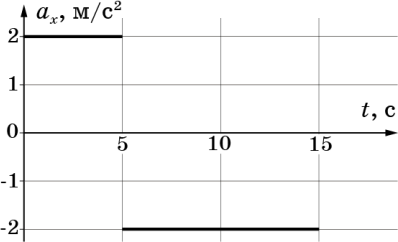 Возможное решение:В момент t = 15 с частица должна остановиться. К этому моменту её скорость изменится на ∆υ = －10 м/с (величина ∆υ пропорциональна площади под графиком a(t)). Значит начальная скорость υ0 = 10 м/с. Теперь можно построить полноценный график υ(t).Максимальная скорость частицы будет в момент t = 5 с: υmax = 20 м/с.Путь пройденный частицей соответствует площади под графиком υ(t): s=175 м.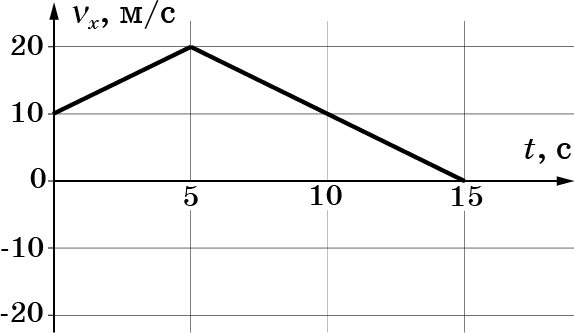 Критерии оценивания:Найдено изменение скорости за всё время движения	2 балла.Найдена начальная скорость	1 балл.Построен правильный, «культурный» график υ(t)	4 балла.Вместо графика могут быть использованы уравнения движения и скорости для двух участков равноускоренного движения (по 1 баллу за каждое правильное уравнение).Найдена скорость υmax	1 балл.Найден путь s	2 балла.11 КЛАССЗадача 5 (сложная). Электродинамика. Частица с зарядом q = 1,2 мкКл и массой m = 0,8 мг движется со скоростью υ = 100 м/с в однородном электромагнитном поле с индукцией B = 1 мТл и напряжённостью E = 0. На рисунке показано направление скорости частицы      в рассматриваемый момент времени. Вектор 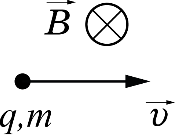 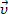 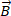 перпендикулярен  и направлен от нас. Описание ситуации сделано относительно некоторой инерциальной системы отсчёта. Перейдём в другую инерциальную систему отсчёта, движущуюся относительно первой со скоростью .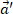 Определите направление и величину ускорения частицы в рассматриваемый момент во второй системе отсчёта.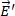 Определите направление и величину напряжённости поля во второй системе отсчёта.Возможное решение:Скорости частицы много меньше скорости света в вакууме, поэтому можно пользоваться законами классической механики. Известно, что масса и заряд инвариантны к смене СО. Так как мы переходим из одной ИСО в другую, то ускорение в ней будет тем же: .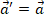 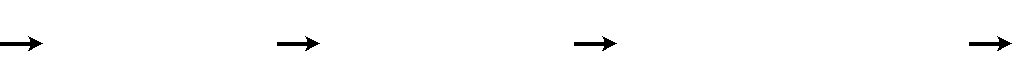 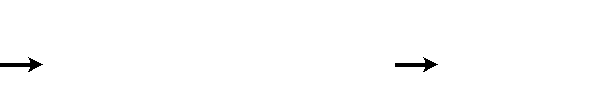 В исходной ИСО это ускорение сообщает сила ЛоренцаF  q E   B  q  B .Тогда величина ускорения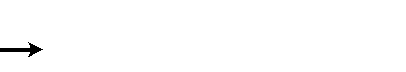  0,15 м/с2.Направления силы и ускорения определяются правилом правой руки. С учётом положительного знака заряда частицы – в плоскости рисунка перпендикулярно скорости вверх.В новой системе отсчёта частица в начальный момент неподвижна, поэтому магнитная составляющая поля на неё не действует, но зато появляется сила со стороны электрической компоненты E .Сила, действующая на частицу в новой СО, F  ma .Тогда модуль напряжённостиE  F / q  B = 0,1 В/м.Направление совпадёт с направлением ускорения.Критерии оценивания:Указано, что в разных ИСО ускорение частицы одно и то же	1 балл.Приведена формула для модуля силы Лоренца	1 балл.Записан второй закон Ньютона	1 балл.Вычислено значение ускорения	1 балл.Правильно указано направление ускорения	1 балл.Указано, что в начальный момент в новой ИСО нет магнитных сил	1 балл.Записан второй закон Ньютона в новой ИСО	1 балл.Получена формула для модуля вектора напряженности E	1 балл.Вычислен модуль напряжённости E в новой ИСО	1 балл.Указано направление вектора напряжённости поля E	1 балл.Критерии и методика оценивания выполненных олимпиадных заданийНа олимпиаде должна использоваться 10-балльная шкала: каждая задача оценивается целым числом баллов от 0 до 10. Итог подводится по сумме баллов, набранных Участником.Основные принципы оценивания приведены в таблице.В методических рекомендациях по проведению олимпиады следует проинформировать жюри о том, что:а) любое правильное решение оценивается в 10 баллов. Недопустимо снятие баллов за то, что решение слишком длинное, или за то, что решение школьника отличается от приведенного в методических разработках или от других решений, известных жюри; при проверке работы важно вникнуть в логику рассуждений участника, оценивается степень ее правильности и полноты;б) олимпиадная работа не является контрольной работой участника, поэтому любые исправления в работе, в том числе зачеркивание ранее написанного текста, не являются основанием для снятия баллов; недопустимо снятие баллов в работе за неаккуратность записи решений при ее выполнении;в) баллы не выставляются «за старание участника», в том числе за запись в работе большого по объему текста, не содержащего продвижений в решении задачи.Использование учебной литературы и интернет-ресурсов при подготовке школьников к олимпиадеПри подготовке участников к школьному и муниципальному этапам олимпиады целесообразно использовать следующие нижеприведенные источники.Козел С. М. Физика 10–11. Пособие для учащихся и абитуриентов. (в двух частях). – М.: Мнемозина. 2010.Бутиков Е. И., Кондратьев А. С. Физика: Механика. – Физматлит, 2004.Бутиков Е. И., Кондратьев А. С. Физика: Электродинамика. Оптика. – Физматлит, 2004.Бутиков Е. И., Кондратьев А. С. Физика: Строение и свойства вещества. – Физматлит, 2004.Физика. Задачник. 10–11. Под редакцией С. М. Козела. – М.: Просвещение, 2011.Сборник задач по физике «Основы механики». Под редакцией М. Ю. Замятнина.2018.Сборник задач для подготовки к олимпиадам по физике «Тепловые явления.Постоянный ток. Оптика». Под редакцией М. Ю. Замятнина. 2018.Интернет-ресурсы:https://os.mipt.ru/#/. Сетевая олимпиадная школа «Физтех регионам» (7–11 классы).http://www.4ipho.ru/.	Сайт	подготовки	национальных	команд	по	физике	и поестественным наукам к международным олимпиадам.http://potential.org.ru. Журнал «Потенциал».http://kvant.mccme.ru. Журнал «Квант».http://olymp74.ru. Олимпиады Челябинской области (ФМЛ 31).http://physolymp.spb.ru. Олимпиады по физике Санкт-Петербурга.http://vsesib.nsesc.ru/phys.html. Олимпиады по физике НГУ.http://genphys.phys.msu.ru/ol/. Олимпиады по физике МГУ.mephi.ru/schoolkids/olimpiads/. Олимпиады по физике НИЯУ МИФИ.http://mosphys.olimpiada.ru/. Московская олимпиада школьников по физике.http://edu-homelab.ru.	Сайт	олимпиадной	школы	при	МФТИ	по	курсу«Экспериментальная физика».Приложение 1.Форма бланка заданийВСЕРОССИЙСКАЯ ОЛИМПИАДА ШКОЛЬНИКОВ ПО ФИЗИКЕ(	ЭТАП)возрастная группа (	класс)Уважаемый участник олимпиады!Вам предстоит выполнить теоретические задания. Время выполнения заданий –	минут.Выполнение заданий целесообразно организовать следующим образом:не спеша, внимательно прочитайте задания;не забывайте переносить решения в чистовик, черновики не проверяются;решение каждой задачи начинайте с новой страницы;задача считается решенной, если в ней приведено полное доказательство или обоснование ответа (за исключением случаев, когда в условии написано, что требуется привести только ответ);после выполнения заданий еще раз удостоверьтесь в правильности записанных ответов и решений.Решение каждой задачи оценивается целым числом баллов от 0 до 10. Итог подводится по сумме баллов, набранных участником.Форма бланка ответовТИТУЛЬНЫЙ ЛИСТВсероссийская олимпиада школьников	этапЗаполняется ПЕЧАТНЫМИ БУКВАМИ чернилами черного или синего цвета по образцам:ПРЕДМЕТ	КЛАССДАТА	.	.ШИФР УЧАСТНИКАФАМИЛИЯ ИМЯ ОТЧЕСТВОДокумент, удостоверяющий личностьсвидетельство о рождениипаспортГражданствоРоссийская ФедерациясерияномерИноеДата рождения	.	.Домашний телефон участника	+  7Мобильный телефон участника	+ 7 Электронный адрес участникаМуниципалитетСокращенное наименование образовательной организации (школы)Сведения о педагогах-наставникахФамилия ИмяОтчествоСокращенное наименование образовательной организации (школы)Фамилия Имя ОтчествоСокращенное наименование образовательной организации (школы)Личная подпись участника	Все поля обязательны к заполнению!Задача	Класс		Лист	из  	Оценочные баллы: максимальный – 10 баллов; фактический –	баллов.Подписи членов жюри  	Критерии и методика оценивания выполненных олимпиадных заданийВСЕРОССИЙСКАЯ ОЛИМПИАДА ШКОЛЬНИКОВ ПО ФИЗИКЕ 	ПРЕДМЕТНО-МЕТОДИЧЕСКАЯ КОМИССИЯКРИТЕРИИ И МЕТОДИКА ОЦЕНИВАНИЯ ВЫПОЛНЕННЫХ ОЛИМПИАДНЫХ ЗАДАНИЙ 	этапа всероссийской олимпиады школьников по физике 2021/2022 учебный год7–11 классыПрограмма всероссийской олимпиады школьников по физикеПрограмма всероссийской олимпиады школьников по физике с учетом сроков прохождения темКомплекты	заданий	различных	этапов	олимпиад	составляются	по	принципу«накопленного итога» и могут включать как задачи, связанные с разделами школьного курса физики, которые изучаются в текущем году, так и задачи по пройденным ранее разделам.темы.В столбце «Месяц» указываются примерные сроки (календарный месяц) прохождения7 КЛАССТемы занятий ориентированы на наиболее распространенные учебники и программы.Перышкин А. В. Физика-7. – М.: Дрофа.Громов С. В., Родина Н. А. Физика-7. – М.: Просвещение.КЛАССТемы занятий ориентированы на наиболее распространенные учебники и программы. В 8 классе расхождения между программами Громова С. В. и Перышкина А. В. становятся очень существенными. Предметно-методическим комиссиям рекомендуется придерживаться программы соответствующей учебнику Перышкина А. В.КЛАССВ 9 классе сложная ситуация с программами. В рамках подготовки к ОГЭ и в ущерб механике, большая часть времени   уделяется быстрому поверхностному прохождению (не изучению) на описательном уровне всех тем школьной физики.КЛАССВ 10 классе существует два типа программ. По одному из них первые месяцы углубленно повторяется механика. И лишь к концу первого полугодия начинается изучение газовых законов. Заканчивается год электростатикой и конденсаторами. Весь остальной материал – постоянный ток, магнитные явления, переменный ток, оптика, атомная и ядерная физика изучается в 11-м классе.В тех школах, где в 9-м классе велась предпрофильная подготовка, высвобождается дополнительное время (за счёт существенного сокращения часов на повторение механики) и практически сразу начинается изучение молекулярной физики на углубленном уровне. Во втором полугодии полностью изучается электростатика и законы постоянного тока. Заканчивается год магнитными явлениями без изучения самоиндукции и катушек индуктивности.Предлагаемый план,   в   целях   оптимизации   подготовки   национальных   сборных к международным олимпиадам, ориентируется на второй тип программ. За счет выделения цветом тех тем, которые могут изучаться позднее в непрофильных классах, учитываются интересы последних.Рекомендованные учебники и программы.Козел С. М. Физика 10-11. Пособие для учащихся и абитуриентов (в двух частях). — М., Мнемозина. 2010.Мякишев Г. Я. Физика (т. 1–5). – М., Дрофа.Физика-10 под ред. А. А. Пинского. – М., Просвещение.КЛАССВ 11 классе придерживаемся логики выбранной в 10 классе.Козел С. М. Физика 10-11. Пособие для учащихся и абитуриентов (в двух частях). — М., Мнемозина. 2010.Физика 11 под ред. А. А. Пинского. –М., Просвещение.Мякишев Г.Я. Физика (т. 1–5). –М.: Дрофа.3.20. Физическая культураУтверждены на заседании центральной предметно-методической комиссии всероссийской олимпиады школьников по физической культуре(Протокол № 4 от 09.07.2021 г.)МЕТОДИЧЕСКИЕ РЕКОМЕНДАЦИИпо организации и проведению школьного и муниципального этапов всероссийской олимпиады школьников по физической культурев 2021/2022 учебном годуСодержаниеВведение	1006Порядок организации и проведения школьного и муниципального этапов олимпиады	1007Общие рекомендации по разработке требований к проведению школьногои муниципального этапов олимпиады	1009Необходимое материально-техническое обеспечение для выполнения заданийшкольного и муниципального этапов олимпиады	1010Принципы формирования комплектов заданий и методические подходы к составлению заданий школьного этапа олимпиады	1011Принципы формирования комплектов заданий и методические подходы к составлению заданий муниципального этапа олимпиады	1024Перечень справочных материалов, средств связи и электронно-вычислительнойтехники, разрешенных к использованию во время проведения олимпиады	1032Критерии и методика оценивания выполненных олимпиадных заданий	1032Использование учебной литературы и интернет-ресурсов при подготовке школьниковк олимпиаде	1038ПРИЛОЖЕНИЯ	1041Приложение 1. Форма бланка заданий	1041Приложение 2. Форма бланка ответов	1045Приложение 3. Критерии и методика оценивания выполненных олимпиадных заданий	1047ВведениеНастоящие рекомендации по организации и проведению школьного и муниципального этапов всероссийской   олимпиады   школьников   (далее   –   олимпиада) по физической культуре составлены в соответствии с Порядком проведения всероссийской олимпиады школьников, утвержденным приказом Министерства просвещения Российской Федерации от 27 ноября 2020 г. № 678 «Об утверждении Порядка проведения всероссийской олимпиады школьников» (далее – Порядок) и предназначены для использования муниципальными и региональными предметно-методическими комиссиями, а также организаторами школьного и муниципального этапов олимпиады.Олимпиада по физической культуре проводится в целях выявления и развития у обучающихся творческих способностей и интереса к научной (научно-исследовательской) деятельности, пропаганды научных знаний.Сроки окончания этапов олимпиады: школьного этапа – не позднее 01 ноября; муниципального этапа – не позднее 25 декабря.Форма проведения олимпиады – очная. При проведении олимпиады допускается использование информационно-коммуникационных технологий в части организации выполнения олимпиадных заданий, анализа и показа олимпиадных заданий, процедуры апелляции при условии соблюдения требований законодательства Российской Федерации в области защиты персональных данных.Решение   о    проведении    школьного    и    муниципального    этапов    олимпиады с использованием информационно-коммуникационных технологий принимается организатором школьного и муниципального этапов олимпиады по согласованию с органом исполнительной власти субъекта Российской Федерации, осуществляющим государственное управление в сфере образования.Школьный этап олимпиады проводится по заданиям, разработанным для 5–11 классов, муниципальный – для 7–11 классов. Участник каждого этапа олимпиады выполняет олимпиадные задания, разработанные для класса, программу которого он осваивает, или для более старших классов. В случае прохождения участников, выполнивших задания, разработанные для более старших классов по отношению к тем, программы которых они осваивают, на следующий этап олимпиады, указанные участники и на следующих этапах олимпиады выполняют олимпиадные задания, разработанные для класса, который они выбрали на предыдущем этапе олимпиады, или более старших классов.Методические рекомендации включают:порядок организации и проведения школьного и муниципального этапов олимпиады;общие рекомендации по разработке требований к их проведению;необходимое материально-техническое обеспечение для выполнения олимпиадных заданий;методические подходы к составлению олимпиадных заданий и принципы формирования комплектов олимпиадных заданий для школьного и муниципального этапов олимпиады;перечень справочных материалов, средств связи и электронно-вычислительной техники, разрешенных к использованию во время проведения олимпиады;критерии и методику оценивания выполненных олимпиадных заданий; перечень рекомендуемых источников для подготовки школьников к олимпиаде.Дополнительную информацию по представленным методическим материалам можно получить по электронной почте, обратившись по адресу nnch01@mail.ru в центральную предметно-методическую комиссию всероссийской олимпиады школьников по физической культуре.Порядок организации и проведения школьного и муниципального этапов олимпиадыУчастниками школьного этапа олимпиады по физической культуре могут быть на добровольной основе все учащиеся 5–11 классов организаций, осуществляющих образовательную деятельность по образовательным программам основного общего и среднего общего образования.Олимпиадные испытания проводятся отдельно для мальчиков/юношей и девочек/девушек.Для выполнения заданий школьного этапа олимпиады обучающиеся образовательных организаций делятся на 6 (шесть групп): мальчики 5-6 классов, девочки 5–6 классов, юноши 7–8 классов, девушки 7–8 классов, юноши 9–11 классов и девушки 9–11 классов. В этих же группах определяются победители и призёры школьного этапа.Школьный этап олимпиады состоит из двух видов индивидуальных испытаний участников – теоретико-методического и практического.Теоретико-методическое испытание является обязательным и заключается в решении заданий в тестовой форме. Продолжительность теоретико-методического испытания для всех групп участников – не более 45 (сорока пяти) минут.Для проведения теоретико-методического испытания необходимы аудитории, в которых каждому участнику олимпиады должно быть предоставлено отдельное рабочеесоответствовать действующим на момент проведения олимпиады санитарно- эпидемиологическим правилам и нормам.Расчет числа аудиторий определяется числом участников и посадочных мест в аудиториях. Проведению теоретико-методического испытания предшествует краткий инструктаж участников о правилах участия в олимпиаде.Практические испытания заключаются в выполнении упражнений базовой части школьной примерной программы по предмету «Физическая культура» по разделам: гимнастика, спортивные игры (баскетбол, футбол, волейбол, гандбол или флорбол), легкая атлетика (бег на выносливость, бег на короткие дистанции, прыжки, метания), прикладная физическая культура. Организаторы могут включить в олимпиадные задания испытание по виду спорта из вариативной (региональной) части школьной программы.На школьном этапе олимпиады рекомендуется включать два-четыре практических задания по выбору организатора соответствующего этапа олимпиады.В муниципальном этапе олимпиады по физической культуре принимают индивидуальное участие школьники 7–11 классов:участники школьного этапа олимпиады текущего учебного года, набравшие необходимое для участия в муниципальном этапе олимпиады количество баллов, установленное организатором муниципального этапа олимпиады;победители и призёры муниципального этапа олимпиады предыдущего учебного года, продолжающие обучение в организациях, осуществляющих образовательную деятельность по образовательным программам основного общего и среднего общего образования.Олимпиадные испытания проводятся отдельно для юношей и девушек.Для выполнения заданий муниципального этапа олимпиады, обучающиеся образовательных организаций, делятся на 4 (четыре группы): юноши 7–8 классов, девушки 7–8 классов, юноши 9–11 классов и девушки 9–11 классов. В этих же группах определяются победители и призёры муниципального этапа.Муниципальный этап олимпиады состоит из двух видов индивидуальных испытаний участников – теоретико-методического и практического.Теоретико-методическое испытание является обязательным и заключается в решении заданий в тестовой форме. Продолжительность теоретико-методического испытания для всех групп участников – не более 45 (сорока пяти) минут.Для проведения теоретико-методического испытания необходимы аудитории, в которых каждому участнику олимпиады должно быть предоставлено отдельное рабочеесоответствовать действующим на момент проведения олимпиады санитарно- эпидемиологическим правилам и нормам.Расчет числа аудиторий определяется числом участников и посадочных мест в аудиториях. Проведению теоретико-методического испытания предшествует краткий инструктаж участников о правилах участия в олимпиаде.Практические испытания заключаются в выполнении упражнений базовой части школьной примерной программы по предмету «Физическая культура» по разделам: гимнастика, спортивные игры (баскетбол, футбол, волейбол, гандбол или флорбол), легкая атлетика (бег на выносливость, бег на короткие дистанции, прыжки, метания), прикладная физическая культура. Организаторы могут включить в олимпиадные задания испытание по виду спорта из вариативной (региональной) части школьной программы.На муниципальном этапе олимпиады рекомендуется включать два-четыре практических задания по выбору организатора соответствующего этапа олимпиады.Общие рекомендации по разработке требований к проведению школьного и муниципального этапов олимпиадыТребования к проведению школьного и муниципального этапов олимпиады разрабатываются соответственно муниципальными и региональными предметно- методическими комиссиями с учетом методических рекомендаций центральной предметно- методической комиссии и утверждаются организаторами соответствующих этапов олимпиады.По решению органа исполнительной власти субъекта Российской Федерации, осуществляющего управление в сфере образования, муниципальные методические комиссии могут не создаваться, а их функции выполняют соответствующие региональные предметно- методические комиссии (п. 17 Порядка).В требования, помимо общей информации, характеризующей соответствующий этап олимпиады (дата проведения, порядок регистрации участников, время начала этапа, процедуры кодирования и декодирования работ, порядок проверки и оценивания работ, процедуры анализа заданий олимпиады и их решений, процедуры показа проверенных работ участников олимпиады, процедуры проведения апелляций и подведения итогов соответствующего этапа, единой для всех предметов этапа) рекомендуется включить следующую информацию, касающуюся соответствующего этапа олимпиады:материально-техническое обеспечение;перечень справочных материалов, средств связи и электронно-вычислительной техники, разрешенных к использованию во время проведения олимпиады.Рекомендуется на школьном и муниципальном этапах олимпиады олимпиадные задания выполнять в аудиториях и на спортивных сооружениях, оборудованных средствами видеозаписи, осуществляемой в течение всего периода выполнения олимпиадных заданий.Необходимое материально-техническое обеспечение для выполнения заданий школьного и муниципального этапов олимпиадыДля проведения всех мероприятий олимпиады необходима соответствующая материальная база, которая включает в себя элементы для проведения двух видов индивидуальных состязаний участников – теоретико-методического и практического.Теоретико-методическое испытание. Теоретико-методическое испытание проводится в аудитории, оснащённой столами и стульями. При выполнении теоретико- методического задания все   учащиеся   должны быть   обеспечены   всем   необходимым для выполнения задания: авторучкой, бланком заданий (вопросником), бланком ответов, при необходимости черновиком.Желательно обеспечить участников ручками с чернилами одного, установленного организатором, цвета. Для кодирования работ члены жюри должны быть обеспечены авторучками и ножницами.Практические испытания. Для проведения практических испытаний школьного и муниципального этапов, центральная предметно-методическая комиссия рекомендует предусмотреть следующее оборудование:дорожка из гимнастических матов или гимнастический настил для вольных упражнений не менее 12 метров в длину и 1,5 метра в ширину (для выполнения конкурсного испытания по акробатике). Вокруг дорожки или настила должна иметься зона безопасности шириной не менее 1,0 метра, полностью свободная от посторонних предметов;площадка со специальной разметкой для игры в гандбол, футбол или флорбол (для проведения конкурсного испытания по гандболу, футболу или флорболу). Вокруг площадки должна иметься зона безопасности шириной не менее 1 метра, полностью свободная от посторонних предметов. Должны быть в наличии ворота размером 3×2 метра, хоккейные ворота, клюшки и мячи для игры в флорбол, необходимое количество гандбольных, футбольных мячей, фишек-ориентиров, стоек;площадка со специальной разметкой для игры в баскетбол или волейбол. Вокруг площадки должна иметься зона безопасности шириной не менее 1 метра, полностьюсвободная от посторонних предметов. Баскетбольные щиты с кольцами или волейбольные стойки с натянутой волейбольной сеткой, необходимое количество баскетбольных (волейбольных) мячей, фишек-ориентиров, стоек;легкоатлетический стадион с беговой дорожкой 400 м или манеж с беговой дорожкой 200 метров (для проведения конкурсного испытания по лёгкой атлетике);легкоатлетический	стадион,	манеж	или	спортивный	зал	для	проведения конкурсного испытания по прикладной физической культуре;компьютер (ноутбук) со свободно распространяемым программным обеспечением;контрольно-измерительные приспособления (рулетка на 15 метров; секундомеры; калькуляторы);звуковоспроизводящая и звукоусиливающая аппаратура;микрофон.Комплект материалов практической части олимпиадных заданий рекомендуется передать в оргкомитет соответствующего этапа не позднее чем за 2 дня до начала испытаний, задания теоретико-методического испытания – в день проведения соответствующего этапа олимпиады.Принципы формирования   комплектов   заданий   и   методические   подходы к составлению заданий школьного этапа олимпиадыМетодические рекомендации по подготовке олимпиадных заданий теоретико-методического испытания.В содержание теоретико-методического испытания школьного этапа олимпиады необходимо включать максимально разнообразную тематику вопросов по следующим разделам:Культурно-исторические основы физической культуры и спорта, олимпийского движения.Основные понятия физической культуры и спорта.Специфическая направленность физического воспитания.Психолого-педагогические характеристики физкультурно-спортивной деятельности.Основы теории и методики обучения двигательным действиям.Основы теории и методики воспитания физических качеств.Формы организации занятий в физическом воспитании.Медико-биологические основы физкультурно-спортивной деятельности.Спортивно-оздоровительные системы физических упражнений.Основы самоконтроля при занятиях физической культурой и спортом.Методика решения частных задач физического воспитания.Условия, способствующие решению задач физического воспитания.Правила соревнований по видам спорта.Антидопинговые правила.Тест теоретико-методического испытания школьного этапа олимпиады должны содержать различные типы заданий:А. Задания в закрытой форме, т. е. с предложенными вариантами ответов. Задания представлены в форме незавершённых утверждений, которые при завершении могут оказаться либо истинными, либо ложными. При выполнении этих заданий необходимо выбрать правильное завершение из предложенных вариантов. Среди них содержатся как правильные, так и неправильные завершения, а также частично соответствующие смыслу утверждений. Правильным является то, которое наиболее полно соответствует смыслу утверждения.Б. Задания в открытой форме,   т.   е.   без   предложенных   вариантов   ответов. При выполнении этих заданий необходимо самостоятельно подобрать определение, которое, завершая высказывание, образует истинное утверждение.В. Задания на соответствие (соотнесение понятий и определений).Г. Задания процессуального или алгоритмического толка.Д. Задания в форме, предполагающей перечисление известных фактов, характеристик и т.п. Е. Задания с иллюстрациями или графическими изображениями двигательных действий. Ж. Задания-кроссворды.З. Задания-задачи.В задания теоретико-методического испытания на школьный этап необходимо включать максимально разнообразные по тематической направленности и типам вопросы. Примерное количество и типы заданий школьного этапа представлены в таблице 1.Таблица 1. Количество и типы заданий школьного этапа олимпиадыПеред    выполнением    теста    участники    олимпиады    должны    ознакомиться с инструкцией, которая является обязательной составной частью теста. Она должна быть короткой, понятной и общей для всех. В инструкции представлен обзор типов заданий, содержащихся в тесте, даны разъяснения по записи и оформлению ответов. В инструкции сообщается время, в течение которого необходимо выполнить тест.Оценка выполнения участником любого задания не может быть отрицательной, минимальная оценка, выставляемая за выполнение отдельно взятого задания 0 баллов.Примеры теоретико-методических заданий различных типов.А. Задания в закрытой форме с выбором одного правильного ответа. Например: В каком году проводились Олимпийские игры в Москве?а) 1952;	б) 1976;	в) 1980;	г) 2014.Правильный ответ: в.Критерии и методика оценивания: правильный ответ оценивается в 1 балл, неправильный – 0 баллов.Задания в закрытой форме с выбором нескольких правильных ответов. Какие показатели характеризуют объем нагрузки? Отметьте все позиции. а) время выполнения упражнения;б) количество повторений упражнения;в) продолжительность дистанции в циклических упражнениях; г) скорость выполнения упражнения.Правильный ответ: а, б, в.Критерии и методика оценивания: полный правильный ответ оценивается в 1 балл, неправильный – 0 баллов. Если в ответе содержится хотя бы одна неверная позиция, ответ считается неверным. Ответы с исправлениями оцениваются как неверные.Б. Задания в открытой форме заключаются в дополнении основы утверждения собственной формулировкой его завершения.Например: Завершите определение, вписав соответствующее слово, число в бланк ответов.Выход запасного игрока на площадку вместо игрока основного состава в волейболе обозначается как.....Правильный ответ: замена.Критерии и методика оценивания: правильный ответ оценивается в 2 балла, неправильный – 0 баллов. Ответы с орфографическими ошибками, зачеркиваниями и исправлениями оцениваются как неверный ответ.Задания этой формы могут заключаться в подстановке пропущенного слова или числа в основной текст на месте прочерка.Например: Движение после команды «Шагом марш!» начинается с ……… ноги. Правильный ответ: левой.Критерии и методика оценивания: правильный ответ оценивается в 2 балла, неправильный – 0 баллов. Ответы с орфографическими ошибками, зачеркиваниями и исправлениями оцениваются как неверный ответ.В. Задания на соответствие (соотнесение понятий и определений).Например: Установите соответствие между термином и его определением. Ответ буквами запишите в бланк ответов.Правильный ответ: 1-А; 2-Б; 3-В; 4-Г.Критерии и методика оценивания: каждая верно указанная позиция оценивается в 1 балл, неправильная – 0 баллов. Ответы с исправлениями оцениваются как неверные.Г. Задания процессуального или алгоритмического толка.Например: Установите последовательность решения задач в обучении технике физических упражнений. Ответ буквами запишите в бланк ответов.а) закрепление; б) ознакомление; в) разучивание; г) совершенствование. Правильный ответ: б; в; а; г.Критерии и методика оценивания: ответ, в котором содержится правильно установленная последовательность оценивается в 2 балла. Если в ответе содержится хотя бы одна неверная позиция, ответ считается неверным и оценивается в 0 баллов. Ответ с исправлениями оценивается как неверный.Д. Задания, связанные с перечислениями.Например: Перечислите разновидности силовых способностей спортсмена.Правильный ответ: собственно силовые, скоростно-силовые способности; силовая выносливость; силовая ловкость.Критерии и методика оценивания: каждая верно указанная позиция оценивается в 1 балл, неправильная – 0 баллов.Е. Задания с иллюстрациями или графическими изображениями двигательных действий (пиктограммы).Например:	Напишите	название	паралимпийских	видов	спорта	в	соответствии с пиктограммами. Ответ словами запишите в бланк ответа напротив соответствующей буквы.Критерии и методика оценивания: Каждое верно описанное графическое изображение оценивается в 2 балла, неверный ответ – 0 баллов. Ответы с орфографическими ошибками, зачеркиваниями и исправлениями оцениваются как неверный ответ.Ж. Задания-кроссворды.Например: Решите кроссворд, записав слова в бланке ответов. По вертикали:Командный вид спорта, в котором целью является забить мяч в ворота соперника ногами или другими частями тела (кроме рук) большее количество раз, чем команда соперника.Спортивная командная игра овальным мячом, который игроки передают друг другу руками и ногами, стараясь приземлить его в зачетном поле или забить в ворота соперника.Спортивная командная игра с мячом, в которой мяч забрасывают руками в корзину (кольцо) соперника.8. Настольная логическая игра для двух человек со специальными фигурами и 64- клеточным полем.По горизонтали:Командный игровой вид спорта, цель которого – забросить руками как можно больше мячей в ворота соперника.Спортивная игра, в которой отдельные участники или команды соревнуются, загоняя маленький мячик в специальные лунки ударами клюшек, пытаясь пройти отведённую дистанцию за минимальное число ударов.Устройство для прыжков, представляющее собой прочную плетёную сетку, натянутую на металлическую раму при помощи резиновых или металлических пружин.Русская народная командная игра с мячом и битой. Цель игры – ударом биты послать мяч как можно дальше и пробежать поочерёдно до противоположной стороны и обратно, не дав противнику «осалить» себя пойманным мячом.Критерии и методика оценивания: Каждая верно указанная позиция оценивается в 1,5 балла, неправильная – 0 баллов.З. Задания-задачи.Например: Решите задачу. Рассчитайте свой весоростовой индекс (ВРИ), результаты округлите до целых единиц. Формулу с указанием единиц измерения, все расчеты и ответ запишите в бланк ответа.Критерии и методика оценивания: Полный правильный ответ: написана формула, в расчетах указаны показатели массы и роста (переведены в граммы и см соответственно), сделаны верные расчеты, написан ответ и указаны единицы измерения – ответ оценивается в 4 балла.При отсутствии какого-либо одного составляющего ответа (либо формулы, либо расчетов, либо ответа) ответ оценивается в 1 балл.Если допущена арифметическая ошибка, но формула и данные в формуле верные, то участник получает 1 балл.Если неверно указаны или отсутствуют единицы измерения (г/см), а все расчеты, записи и ответ верные, то ответ оценивается в 1 балл.Если решение отсутствует (формула, расчеты), но дан ответ, то задание оценивается в 0 баллов.Методические	рекомендации	по	подготовке	олимпиадных	заданий практического тура.Практические задания школьного этапа олимпиады школьников по физической культуре должны состоять из набора технических приёмов, характерных для выбранного методической комиссией вида спорта, по которому проводится испытание.Испытания девушек и юношей по разделу «Гимнастика» проводятся в виде выполнения акробатического упражнения. В таблицах 2 и 3 представлен примерный набор элементов, из которых составляется комбинация.Таблица 2. Примерный набор элементов для составления задания школьного этапа по разделу «Гимнастика» (девушки)Таблица 3. Примерный набор элементов для составления задания школьного этапа по разделу «Гимнастика» (юноши)Муниципальная	(региональная)	предметно-методическая	комиссия	определяет«стоимость» каждого   элемента.   Общая   суммарная	«стоимость» всех акробатических элементов составляет максимальную оценку за упражнение – 10 баллов.Примеры акробатических упражнений представлены в таблицах 4 и 5.Таблица 4. Акробатическое упражнение 5–6 класс (мальчики)Таблица 5. Акробатическое упражнение 7–8 класс (девушки)Испытание по разделу «Спортивные игры» может состоять из испытаний по отдельным видам спорта (баскетбол, футбол, волейбол, флорбол, гандбол и т. д.), а также носить комплексный характер. Примерный набор элементов для составления задания школьного этапа по разделу «Спортивные игры» представлен в таблице 6.Таблица 6. Примерный набор элементов для составления задания школьного этапа по разделу «Спортивные игры»Испытание по разделу «Прикладная физическая культура» может быть организовано в форме преодоления полосы препятствий, задания которой представляют собой выполнение физических упражнений прикладного характера, либо в форме комплекса отдельных упражнений. В содержание испытания по разделу «Прикладная физическая культура» возможно включение технических элементов спортивных игр, акробатики и др.Примерный набор элементов для составления задания школьного этапа по разделу«Прикладная физическая культура (полоса препятствий) представлен в таблице 7.Таблица 7. Примерный набор элементов для составления задания школьного этапа по разделу «Прикладная физическая культура»В комплект олимпиадных заданий по каждой возрастной группе (классу) входит:бланк заданий (см. пример оформления в Приложении 1);бланк ответов (см. пример оформления в Приложении 2);критерии и методика оценивания выполненных олимпиадных заданий (см. пример оформления в Приложении 3).К олимпиадным заданиям предъявляются следующие общие требования:соответствие уровня сложности заданий заявленной возрастной группе;тематическое разнообразие заданий;корректность формулировок заданий;указание максимального балла за каждое задание и за тур в целом;соответствие заданий критериям и методике оценивания;наличие заданий, выявляющих склонность к научной деятельности и высокий уровень интеллектуального развития участников;наличие   заданий,    выявляющих    склонность    к    получению    специальности для поступления на которую(-ые) могут быть потенциально востребованы результаты олимпиады;недопустимо наличие заданий, противоречащих правовым, этическим, эстетическим, религиозным нормам, демонстрирующих аморальные, противоправные модели поведения и т.п.;недопустимо наличие заданий, представленных в неизменном виде, дублирующих задания прошлых лет, в том числе для другого уровня образования и задания, содержащиеся в    методических     рекомендациях     центральной     предметно-методической     комиссии к школьному и муниципальному этапам текущего года.Бланки ответов не должны содержать сведений, которые могут раскрыть содержание заданий.При разработке бланков ответов необходимо учитывать следующее:бланк ответов распечатывается на одной странице с двух сторон;верхняя часть стороны А должна содержать следующую информацию: указание этапа олимпиады (школьный); текущий учебный год; поле, отведенное под код/шифр участника; строки для заполнения данных участником (Ф.И.О., класс, полное наименование образовательной организации);нижняя части стороны А содержит поле для выставления фактически набранных баллов; поле для подписи членов жюри (пример стороны А, Приложение 2);верхняя часть стороны Б (оборотная сторона) должна быть свободная от записей;обе стороны бланка заданий (свободные от записи информации об участнике) содержат указание номера задания; поле для выполнения задания участником (разлинованный лист, таблица, схема, рисунок, и т.д.).При разработке критериев и методики выполненных олимпиадных заданий важно руководствоваться следующими требованиями:полнота (достаточная детализация) описания критериев и методики оценивания выполненных олимпиадных заданий и начисления баллов;понятность, полноценность и однозначность приведенных критериев оценивания.При составлении заданий, бланков ответов, критериев и методики оценивания выполненных олимпиадных заданий необходимо соблюдать единый стиль оформления.Рекомендуемые технические параметры оформления материалов:размер бумаги (формат листа) – А4;размер полей страниц: правое – 1 см, верхнее и нижнее – 1,5 мм, левое – 2 см;размер колонтитулов – 1,25 см;отступ первой строки абзаца – 1,25 см;размер межстрочного интервала – 1,0 - 1,5;размер шрифта – кегль не менее 12;тип шрифта – Times New Roman;выравнивание – по ширине;рисунки и изображения должны быть хорошего разрешения (качества) и в цвете, если данное условие является принципиальным и необходимым для выполнения заданий;таблицы и схемы должны быть четко обозначены, сгруппированы и рационально размещены относительно параметров страницы.Принципы формирования   комплектов   заданий   и   методические   подходы к составлению заданий муниципального этапа олимпиадыМетодические рекомендации по подготовке олимпиадных заданий теоретико-методического испытания.В содержание теоретико-методического испытания на муниципальном этапе необходимо включать максимально разнообразную тематику вопросов по следующим разделам:Культурно-исторические основы физической культуры и спорта, олимпийского движения.Основные понятия физической культуры и спорта.Специфическая направленность физического воспитания.Психолого-педагогические характеристики физкультурно-спортивной деятельности.Основы теории и методики обучения двигательным действиям.Основы теории и методики воспитания физических качеств.Формы организации занятий в физическом воспитании.Медико-биологические основы физкультурно-спортивной деятельности.Спортивно-оздоровительные системы физических упражнений.Основы самоконтроля при занятиях физической культурой и спортом.Методика решения частных задач физического воспитания.Условия, способствующие решению задач физического воспитания.Правила соревнований по видам спорта.Антидопинговые правила.Тесты теоретико-методического испытания муниципального этапа олимпиады должны содержать различные типы заданий:А. Задания в закрытой форме, т. е. с предложенными вариантами ответов. Задания представлены в форме незавершённых утверждений, которые при завершении могут оказаться либо истинными, либо ложными. При выполнении этих заданий необходимо выбрать правильное завершение из предложенных вариантов. Среди них содержатся как правильные, так и неправильные завершения, а также частично соответствующие смыслу утверждений. Правильным является то, которое наиболее полно соответствует смыслу утверждения.Б. Задания в открытой   форме,   т.   е.   без   предложенных   вариантов ответов. При выполнении этих заданий необходимо самостоятельно подобрать определение, которое, завершая высказывание, образует истинное утверждение.В. Задания на соответствие (соотнесение понятий и определений).Г. Задания процессуального или алгоритмического толка.Д. Задания в форме, предполагающей перечисление известных фактов, характеристик и т.п.Е. Задания с иллюстрациями или графическими изображениями двигательных действий.Ж. Задания-кроссворды.З. Задания-задачи.В задания теоретико-методического испытания на муниципальный этап необходимо включать максимально разнообразные по тематической направленности и типам вопросы. Примерное количество и типы заданий муниципального этапа представлены в таблице 8.Таблица 8. Количество и типы заданий муниципального этапа олимпиадыОценка выполнения участником любого задания не может быть отрицательной, минимальная оценка, выставляемая за выполнение отдельно взятого задания, 0 баллов.Примеры теоретико-методических заданий различных типов для составления заданий муниципального этапа представлены в разделе 4.1.Методические рекомендации по подготовке олимпиадных заданий практического тураПрактические задания муниципального этапа олимпиады школьников по физической культуре должны состоять из набора технических приёмов, характерных для выбранного методической комиссией вида спорта, по которому проводится испытание.Испытания девушек и юношей по разделу «Гимнастика» проводятся в виде выполнения акробатического упражнения. В таблицах 9 и 10 представлен примерный набор элементов, из которых составляется комбинация.Таблица 9. Примерный набор элементов для составления задания муниципального этапа по разделу «Гимнастика» (девушки)Таблица 10. Примерный набор элементов для составления задания муниципального этапа по разделу «Гимнастика» (юноши)Региональная предметно-методическая комиссия определяет «стоимость» каждого элемента. Общая суммарная «стоимость» всех акробатических элементов составляет максимальную оценку за упражнение – 10 баллов.Примеры составления заданий по разделу «Гимнастика» для муниципального этапа олимпиады представлены в разделе 4.2.Испытание по разделу «Спортивные   игры»   может   состоять   из   испытаний по отдельным видам спорта (баскетбол, футбол, волейбол, флорбол и т. д.), а также носить комплексный характер. Примерный набор элементов для составления задания муниципального этапа по разделу «Спортивные игры» представлен в таблице 11.Таблица 11. Примерный набор элементов для составления задания муниципального этапа по разделу «Спортивные игры»Испытание по разделу «Прикладная физическая культура» может быть организовано в форме преодоления полосы препятствий, задания которой представляют собой выполнение физических упражнений прикладного характера, либо в форме комплекса отдельных упражнений. В содержание испытания по разделу «Прикладная физическая культура» возможно включение технических элементов спортивных игр, акробатики и др.Примерный набор   элементов   для   составления   задания   муниципального   этапа по разделу «Прикладная физическая культура» представлен в таблице 12.Таблица 12. Примерный набор элементов для составления задания муниципального этапа по разделу «Прикладная физическая культура»Примерами заданий могут служить практические задания региональных и заключительных этапов всероссийской олимпиады школьников по физической культуре прошлых лет.В комплект олимпиадных заданий по каждой возрастной группе (классу) входит:бланк заданий (см. пример оформления в Приложении 1);бланк ответов (см. пример оформления в Приложении 2);критерии и методика оценивания выполненных олимпиадных заданий (см. пример оформления в Приложении 3).К олимпиадным заданиям предъявляются следующие общие требования:соответствие уровня сложности заданий заявленной возрастной группе;тематическое разнообразие заданий;корректность формулировок заданий;указание максимального балла за каждое задание и за тур в целом;соответствие заданий критериям и методике оценивания;наличие заданий, выявляющих склонность к научной деятельности и высокий уровень интеллектуального развития участников;наличие   заданий,    выявляющих    склонность    к    получению    специальности для поступления на которую(-ые) могут быть потенциально востребованы результаты олимпиады;недопустимо наличие заданий, противоречащих правовым, этическим, эстетическим, религиозным нормам, демонстрирующих аморальные, противоправные модели поведения и т.п.;недопустимо наличие заданий, представленных в неизменном виде, дублирующих задания прошлых лет, в том числе для другого уровня образования и задания, содержащиеся в     методических     рекомендациях      центральной     предметно-методической     комиссии к школьному и муниципальному этапам текущего года.Бланки ответов не должны содержать сведений, которые могут раскрыть содержание заданий.При разработке бланков ответов необходимо учитывать следующее:бланк ответов распечатывается на одной странице с двух сторон;верхняя часть стороны А должна содержать следующую информацию: указание этапа олимпиады (муниципальный); текущий учебный год; поле, отведенное под код/шифр участника; строки для заполнения данных участником (Ф.И.О., класс, полное наименование образовательной организации);нижняя части стороны А содержит поле для выставления фактически набранных баллов; поле для подписи членов жюри (пример стороны А, Приложение 2);верхняя часть стороны Б (оборотная сторона) должна быть свободная от записей;обе стороны бланка заданий (свободные от записи информации об участнике) содержат указание номера задания; поле для выполнения задания участником (разлинованный лист, таблица, схема, рисунок, и т.д.).При разработке критериев и методики выполненных олимпиадных заданий важно руководствоваться следующими требованиями:полнота (достаточная детализация) описания критериев и методики оценивания выполненных олимпиадных заданий и начисления баллов;понятность, полноценность и однозначность приведенных критериев оценивания.При составлении заданий, бланков ответов, критериев и методики оценивания выполненных олимпиадных заданий необходимо соблюдать единый стиль оформления.Рекомендуемые технические параметры оформления материалов:размер бумаги (формат листа) – А4;размер полей страниц: правое – 1 см, верхнее и нижнее – 1,5 мм, левое – 2 см;размер колонтитулов – 1,25 см;отступ первой строки абзаца – 1,25 см;размер межстрочного интервала – 1,0–1,5;размер шрифта – кегль не менее 12;тип шрифта – Times New Roman;выравнивание – по ширине;рисунки и изображения должны быть хорошего разрешения (качества) и в цвете, если данное условие является принципиальным и необходимым для выполнения заданий;таблицы и схемы должны быть четко обозначены, сгруппированы и рационально размещены относительно параметров страницы.Перечень справочных материалов, средств связи и электронно- вычислительной техники, разрешенных к использованию во время проведения олимпиадыПри выполнении   заданий   теоретического   и   практического   туров   олимпиады НЕ допускается использование справочных материалов, средств связи и электронно- вычислительной техники.Критерии и методика оценивания выполненных олимпиадных заданийМетодика оценки качества выполнения теоретико-методического задания.За выполнение каждого тестового задания испытуемому выставляются баллы (табл. 13).Таблица 13. Примерная система оценивания качества выполнения теоретико-методического заданияМаксимальное количество баллов, которое возможно набрать участнику в теоретико- методическом задании, формируется из суммы максимально возможных баллов по каждому типу заданий в тестовой форме. Например, в теоретико-методическом задании было 10 заданий в закрытой форме, 5 заданий в открытой форме, 3 задания на соответствие (по 4 в каждом), 2 задания на перечисление, 1 задание на графическое изображение и 1 задание-кроссворд.Максимально возможный балл, который может получить участник олимпиады, составит:1 балл ∙ 10 = 10 баллов (в закрытой форме); 2 балла ∙ 5 = 10 баллов (в открытой форме);4 балла ∙ 3 = 12 баллов (на соответствие);3 балла ∙ 2 = 6 баллов (на перечисление);3 балла ∙ 1 = 3 балла (с иллюстрациями);2 балла ∙ 6 = 12 баллов (задание-кроссворд).Итого: (10 + 10 + 12 + 6 + 3 + 12) = 53 балла.Данный показатель будет необходим для выведения «зачетного» балла каждому участнику олимпиады в теоретико-методическом задании.Методика оценки качества выполнения практических заданий.По разделу   «Гимнастика»   судьи   оценивают   качество   выполнения   упражнения в сравнении с идеально возможным вариантом, учитывая требования к технике исполнения отдельных элементов.При выставлении окончательной оценки каждый из судей вычитает из 10 баллов сбавки, допущенные участником при выполнении элементов и соединений.Окончательная оценка максимально может быть равна 10 баллов.Требования к спортивной форме. Девушки могут быть одеты в купальники, комбинезоны или футболки с лосинами. Раздельные купальники запрещены. Юноши могут быть одеты в гимнастические майки, ширина лямок которых не должна превышать 5 см, трико или спортивные шорты, не закрывающие колени. Футболки и майки не должны быть надеты поверх шорт, трико или лосин. Упражнение может выполняться в носках, гимнастических тапочках (чешках) или босиком. Использование украшений и часов не допускается. Допускается использование тейпов (бандажей, напульсников, наколенников, голеностопов), надёжно закреплённых на теле. В случае если во время упражнения эти вещи открепляются, участник несёт за них личную ответственность, а судьи вправе сделать сбавку.Нарушение требований   к   спортивной   форме   наказывается   сбавкой   0,5   баллов с окончательной оценки участника.Испытания девушек и юношей проводятся в виде выполнения акробатического упражнения, которое имеет строго обязательный характер. В случае изменения установленной последовательности элементов упражнение не оценивается, и участник получает 0 баллов.Если участник не сумел выполнить какой-либо элемент, то оценка снижается на указанную в программе «стоимость» элемента или соединения, включающего данный элемент.Упражнение должно иметь чётко выраженное начало и окончание, выполняться со сменой направления, динамично, слитно, без неоправданных пауз. Фиксация статических элементов не менее 2 секунд.Выполнение упражнения оценивается судейской бригадой, состоящей из трёх человек. Судьи должны находиться друг от друга на расстоянии, не позволяющем обмениваться мнениями до выставления оценки.При выставлении оценки большая и меньшая из оценок судей отбрасываются, а оставшаяся оценка идёт в зачёт. При этом расхождение между максимальной и минимальнойоценками судей не должно быть более 1,0 балла, а расхождение между оценкой, идущей в зачёт, и ближней к ней не должно превышать 0,3 балла. Окончательная оценка выводится с точностью до 0,1 балла.Оценка качества выполнения практического задания по спортивным играм, прикладной физической подготовке и заданиям (физическим упражнениям), отражающим национальные и региональные особенности, складывается из времени, затраченного участником олимпиады на выполнение всего конкурсного испытания, и штрафного времени (за нарушения техники выполнения отдельных приёмов). Результаты всех участников ранжируются по возрастающей: лучшее показанное время – 1-е место, худшее последнее. Участнику, показавшему лучшее время, начисляются максимально возможные «зачётные» баллы (их устанавливают организаторы соответствующих этапов олимпиады); остальным – меньше на процент, соответствующий разнице с лучшим показанным временем. Формула, по которой рассчитываются «зачётные» баллы по практическим заданиям, будет представлена ниже.Качество выполнения практического   задания   по   лёгкой   атлетике   оценивается по показанному времени каждым участником на соответствующей дистанции и их ранжированию по возрастающей: лучшее показанное время – 1-е место, худшее – последнее. Участнику, показавшему лучшее время, начисляются максимально возможные «зачётные» баллы (их устанавливают организаторы соответствующих этапов олимпиады); остальным – меньше на процент, соответствующий разнице с лучшим показанным временем.Подведение итогов олимпиады.В общем зачёте школьного и муниципального этапов олимпиады определяются победители и призёры. Итоги подводятся отдельно для юношей и девушек по группам: мальчики 5–6 классы, девочки 5–6 классы, юноши 7–8 классы, девушки 7–8 классы, юноши9–11 классы и девушки 9–11 классы.Для определения победителей и призёров олимпиады, а также общего рейтинга участников олимпиады рекомендуем использовать 100-балльную систему оценки результатов участников олимпиады, т. е. максимально возможное количество баллов, которое может набрать участник за оба тура олимпиады, составляет 100 баллов. Организаторы соответствующих этапов олимпиады должны установить удельный вес (или «зачётный» балл) каждого конкурсного испытания.Например, для школьного этапа, если он состоит из теоретико-методического и двух практических испытаний, рекомендуем установить следующие «зачётные» баллы: за теоретико-методическое задание – 20 баллов, за каждое практическое задание – по 40 баллов.Итоги каждого испытания оцениваются по формулам:X   K * Ni (1)i	MX  K * M (2)i	Niгде Хi – «зачётный» балл i-го участника;К – максимально возможный «зачётный» балл в конкретном задании (по регламенту);Ni – результат i-го участника в конкретном задании;М – максимально возможный или лучший результат в конкретном задании.«Зачётные» баллы   по   теоретико-методическому   заданию   рассчитываются по формуле (1).Например, результат участника в теоретико-методическом задании составил 33 балла (Ni = 33) из 53 максимально возможных (М = 53).Организатор школьного этапа установил максимально возможный «зачётный» балл по данному заданию – 20 баллов (К = 20). Подставляем в формулу (1) значения Ni, К и М и получаем «зачётный» балл: Хi = 20∙33/53 = 12,45 балла.Обращаем ваше внимание, что максимальное количество «зачётных» баллов за теоретико-методический конкурс (20) может получить участник, набравший максимальный результат в данном конкурсе (в данном примере ― 53 балла). Участник, показавший лучший результат, но НЕ набравший в теоретико- методическом конкурсе максимальное количество баллов, НЕ МОЖЕТ получить максимальный «зачётный» балл – 20.Расчёт «зачётных» баллов участника по лёгкой атлетике, спортивным играм, прикладной физической культуре проводится по формуле (2), так как лучший результат в этих испытаниях в абсолютном значении меньше результата любого другого участника.Например, при Ni = 53,7 с (личный результат участника), М = 44,1 с (наилучший результат из показанных в испытании) и К = 40 (установлен предметной комиссией) получаем: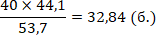 Таким образом, за лучший результат в испытаниях по лёгкой атлетике, спортивным играм, прикладной физической культуре (в данном примере – 44,1 с) участник получает максимальный «зачётный» балл (в данном примере – 40).«Зачётный» балл по гимнастике (акробатике) рассчитывается по формуле (3):где Хi – «зачётный» балл i-го участника;К – максимально возможный «зачётный» балл в конкретном задании (по регламенту);Ni – результат i-го участника в конкретном задании;М – лучший результат в испытании.Например, при Ni = 8,7 балла (личный результат участника), М = 9,7 балла (лучший результат в испытании) и К = 40 (установлен предметной комиссией) получаем.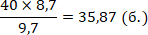 Для определения лучших участников в каждом конкурсном испытании результаты ранжируются.Личное место участника в общем зачёте определяется по сумме «зачётных» баллов,полученных в результате выполнения всех испытаний.Участник, набравший наибольшую сумму «зачётных» баллов по итогам всех испытаний, является победителем. В случае равных результатов у нескольких участников, победителями признаются все участники, набравшие одинаковое количество«зачётных» баллов. При определении призёров участники, набравшие равное количество баллов, ранжируются в алфавитном порядке.Окончательные результаты всех участников фиксируются в итоговой таблице, представляющей собой ранжированный список участников, расположенных по мере убывания набранных ими баллов. Участники с одинаковыми баллами располагаютсяв алфавитном порядке.На основании итоговой таблицы и в соответствии с квотой, установленной организатором школьного и муниципального этапов, жюри определяет победителей и призёров соответствующего этапа олимпиады.На школьном этапе в каждой образовательной организации определяются победители и призёры. Не допускается подведение итогов школьного этапа всероссийской олимпиады школьников по физической культуре на основании сопоставления результатов участников из различных образовательных организаций.Организатор школьного и муниципального этапов утверждает результаты (рейтинг победителей и рейтинг призёров) и публикует их на своем официальном сайтев Интернете, в том числе протоколы жюри школьного и муниципального этапов олимпиады и олимпиадные работы победителей и призёров школьного и муниципального этапов олимпиады.Использование учебной литературы и интернет-ресурсов при подготовке школьников к олимпиадеПри подготовке участников к школьному и муниципальному этапам олимпиады целесообразно использовать следующие нижеприведенные источники:Афонькин С. Ю. Анатомия человека: Школьный путеводитель – СПб: БКК, 2012. –96 c.Балашова В. Ф. Физическая культура: тестовый контроль знаний: методическоепособие – 2-е изд. / В.Ф. Балашова, Н.Н. Чесноков. – М.: Физическая культура, 2009.Всероссийская олимпиада школьников по физической культуре в 2006 году / под общ ред. Н. Н. Чеснокова. – М.: АПКиППРО, 2006.Гимнастика на Всероссийских олимпиадах школьников по физической культуре: методическое пособие / под общ.ред. Н. Н. Чеснокова. – М.: Физическая культура, 2010.Гурьев    С. В.    Физическая    культура.    8-9    класс:    учебник    /    С. В. Гурьев, М. Я. Виленский. – М.: Русское слово, 2012.Красников А. А. Тестирование теоретико-методических знаний в области физической культуры и спорта: учебное пособие / А. А. Красников, Н. Н. Чесноков. – М.: Физическая культура, 2010.Лагутин А. Б. Гимнастика в вопросах и ответах: учебное пособие: рек. УМО по образованию в обл. физ. культуры и спорта / А. Б. Лагутин, Г. М. Михалина. – М.: Физическая культура, 2010. – 128 с.: ил.Лукьяненко В. П.   Физическая   культура:   основа   знаний:   учебное   пособие   / В. П. Лукьяненко. – М.: Советский спорт, 2003.Лях В. И. Физическая культура. 10–11 классы : учеб. для общеобразоват. учреждений / В. И. Лях, А. А. Зданевич / под ред. В. И. Ляха. – 7-е изд. – М .: Просвещение, 2012.Лях В. И. Физическая культура. 1–4 классы: учеб для общеобразоват. организаций/ В. И. Лях. – 7-е изд., перераб и доп. – М.: Просвещение, 2019. – 175 с.: ил. – (Школа России).Матвеев	А. П.	Физическая	культура.	5	класс:	учеб	для	общеобразоват. организаций / А. П. Матвеев. – 9-е изд. – М.: Просвещение, 2019. – 127 с.: ил.Матвеев А. П. Физическая культура: 6–7 классы: учебники для учащихся общеобразовательных учреждений / А. П. Матвеев. – М.: Просвещение, 2019. – 192 с.: ил.Матвеев А. П. Физическая культура. 10–11 классы: учеб для общеобразоват. организаций: базовый уровень / А. П. Матвеев. – 9-е изд. – М.: Просвещение, 2019. – 319 с.: ил.Матвеев А. П. Физическая культура. 8–9 классы: учебник для общеобразовательных учреждений / А. П. Матвеев. – М.: Просвещение, 2012.Матвеев А. П. Физическая культура: 10–11 классы: учебник для учащихся общеобразовательных организаций / А. П. Матвеев, Е. С. Палехова. – 2-е изд. Стереотип. – М.: Вентана-Граф, 2019. – 160 с.Погадаев Г. И. Физическая культура. 7–9 классы: учебник / Г. И. Погадаев. – М.: Дрофа, 2012.Твой олимпийский учебник [Текст]: учеб.пособие для олимпийского образования / В. С. Родиченко и др.; Олимпийский комитет России. – 27-е изд., перераб. и дополн. – М.: Спорт, 2019. – 216 с. : ил.Физическое   воспитание   в    школе:    легкая    атлетика    /    В. Г. Никитушкин, Н. Н. Чесноков, Г. Н. Германов. – М.: Физическая культура, 2014.Физическая культура. 5–6–7 классы: учебник / М. Я. Виленский, И. М. Туревский, Т. Ю. Торочкова. – М.: Просвещение, 2011.Физическая культура. 8–9 классы: Учебник для общеобразоват. учреждений / Т. В. Петрова, Ю. А. Копылова, Н. В. Полянская, С. С. Петров. – М.: Вентана-Граф / Учебник, 2019. – 126 с.Физическая культура: учебник для учащихся 10 классов образовательных учреждений с углубленным изучением предмета «Физическая культура» / под общ. ред. А. Т. Паршикова, В. В. Кузина, М. Я. Виленского. – М. :СпортАкадемПресс, 2003.Физическая культура: учебник для учащихся 11-х классов образовательных учреждений с углубленным изучением предмета «Физическая культура» / под общ. ред. А. Т. Паршикова, В. В. Кузина, М. Я. Виленского. – М. :СпортАкадемПресс, 2003.Чесноков Н. Н. Тестирование теоретико-методических знаний в области физической культуры и спорта. / Н. Н. Чесноков, А. А. Красников. – М.: СпортАкадемПресс, 2002.Чесноков Н. Н. Олимпиада по предмету «Физическая культура» / Н. Н. Чесноков, В. В. Кузин, А. А. Красников. – М.: Физическая культура, 2005.Чесноков Н. Н. Теоретико-методические задания на Всероссийской олимпиаде школьников по предмету «Физическая культура» / Н. Н. Чесноков, Д. А. Володькин. – М.: Физическая культура, 2014.Чесноков Н. Н. Практические испытания на Всероссийской олимпиаде школьников по предмету «Физическая культура»: методическое пособие / Н. Н. Чесноков, Д. А. Володькин. – М.: Физическая культура, 2016.Чесноков Н. Н. Содержание программ раздела «Гимнастика» регионального и заключительного этапов Всероссийской олимпиады школьников по предмету «Физическая культура» / Н. Н. Чесноков, Г. М. Михалина. – М.: Физическая культура, 2019.Чесноков Н. Н. Теоретико-методические задания на региональных этапах Всероссийской   олимпиады   школьников   по    предмету    «Физическая    культура»    / Н. Н. Чесноков. – М.: Физическая культура, 2019.Интернет-источники:https://olympic.ru/ Сайт Олимпийского комитета России.http://elibrary.ru/defaultx.asp/ Научная электронная библиотека eLIBRARY.RUhttp://lib.sportedu.ru/Центральная отраслевая библиотека по физической культуре и спортуhttp://sflaspb.ru/sites/default/files/the_iaaf_anti-doping_athletes_guide.pdf Руководство для спортсменов по антидопинговой программе ИААФ июнь, 2013.http://vserosolymp.rudn.ru/	Всероссийская	олимпиада	школьников	и международные олимпиады школьников по общеобразовательным предметамhttp://www.fismag.ru/ Физкультура и спортhttp://www.rsl.ru/ Российская Государственная библиотекаwww.schoolpress.ru/ Журнал «Физическая культура в школе»http://www.volley.ru/pages/466/ Официальные волейбольные правила 2017-2020.https://rfs.ru/search?section=documents&q=%D0%BF%D1%80%D0%B0%D0%B2%D 0%B8%D0%BB%D0%B0/ правила игры в футбол 2019/20https://rushandball.ru/Files/Documents/rules_handball_01072016.pdf/ Правила игры. Гандбол в зале.https://russiabasket.ru/federation/referees/rules/ Официальные правила баскетбола 2018. Изменения в правилах ФИБА, действуют с 1 октября 2020 года.https://russwimming.ru/node/15662/ Правила ФИНА по плаванию (2017–2021).ПРИЛОЖЕНИЯПриложение 1.Форма бланка заданийПРИМЕР ОФОРМЛЕНИЯ БЛАНКА ЗАДАНИЙВсероссийская олимпиада школьников по предмету «Физическая культура» Школьный этап 2021/ 2022 учебный год9–11 классыИнструкция по выполнению теоретико-методического задания.Задания объединены в 4 группы:Задания в закрытой форме №№ 1–14 с выбором одного правильного ответа из предложенных вариантов. Задания представлены в форме незавершенных утверждений, которые при завершении могут оказаться либо истинными, либо ложными. При выполнении этих заданий необходимо выбрать правильное завершение из предложенных вариантов. Правильным является то, которое наиболее полно соответствует смыслу утверждения.Выбранные варианты отмечаются зачеркиванием соответствующего квадрата в бланке ответов: «а», «б», «в» или «г», например:Ряд заданий оцениваются, если отмечены все зачетные варианты. Это условие указано в задании: «отметьте все позиции».Внимательно читайте задания и предлагаемые варианты ответов. Старайтесь не угадывать, а логически обосновывать сделанный Вами выбор. Пропускайте незнакомые задания. Это позволит сэкономить время для выполнения других заданий. Впоследствии Вы сможете вернуться к пропущенному заданию.Задания в открытой форме №№ 15–17, в которых необходимо завершить высказывание, то есть без предложенных вариантов ответов. При выполнении этого задания необходимо самостоятельно подобрать определение, которое, завершая высказывание, образует истинное   утверждение.   Подобранное   определение   разборчиво   вписывайте в соответствующую графу бланка ответов.Задание с графическими изображениями № 18. При выполнении задания необходимо написать названия, представленных на картинках изображений паралимпийских видов спорта. Ответы разборчиво вписывайте в соответствующую графу бланка ответов.Задание № 19 на соответствие, то есть соответствие предложенных вариантов заданий определенным ответам. При выполнении задания необходимо установить соответствие между видом спортивной игры и правилами соревнований.Время выполнения заданий – 45 минут.Контролируйте время выполнения задания.Будьте внимательны, делая записи в бланке ответов.За допущенные участником в ответах орфографические ошибки ответ считаетсяневерным.Все исправления и зачеркивания квалифицируются как неверный ответ.Теоретико-методическое задание 9–11 классыЗадания в закрытой форме….Задания в открытой форме15. Выход запасного игрока на площадку вместо игрока основного состава в волейболе обозначается как.....….Задание с графическими изображениями18. Напишите     название      паралимпийских      видов      спорта      в      соответствии с пиктограммами. Ответ словами запишите в бланк ответа напротив соответствующей буквы.Задание на соответствиеПриложение 2.Форма бланка ответовсторона АПРИМЕР ОФОРМЛЕНИЯ БЛАНКА ОТВЕТОВВсероссийская олимпиада школьников по предмету «Физическая культура» Школьный этап 2021/2022 учебный год 9–11 классыФамилия, Имя, Отчество 		  Город (поселок)  		 Школа, класс 		                                                                                                                               Шифр  	Шифр  	линия отрезаБЛАНК ОТВЕТОВОценка (слагаемые и сумма баллов)    	Подписи и ФИО членов жюри	 		 	сторона БШифр  	Приложение 3.Критерии и методика оценивания выполненных олимпиадных заданийПРИМЕР ОФОРМЛЕНИЯ КРИТЕРИЕВ И МЕТОДИКИ ОЦЕНИВАНИЯ ТЕОРЕТИКО-МЕТОДИЧЕСКОГО ЗАДАНИЯВсероссийская олимпиада школьников по предмету «Физическая культура Теоретико-методическое заданиеШкольный этап 2021/22 учебный год 9–11 классыКритерии и методика оцениванияИтоговая оценка представляется суммой баллов оценки выполненных заданийМаксимальная оценка результата участника 9–11 классов в теоретико-методическом испытании определяется арифметической суммой всех баллов, полученных за выполнение заданий, и не должна превышать 36 баллов. Далее полученный результат пересчитывается по формуле в зачетный балл (см. Требования к проведению школьного этапа).3.21. Французский языкУтверждены на заседании центральной предметно-методической комиссии всероссийской олимпиады школьников по французскому языку(Протокол № 01 от 14.07.2021 г.)МЕТОДИЧЕСКИЕ РЕКОМЕНДАЦИИпо организации и проведению школьного и муниципального этапов всероссийской олимпиады школьников по французскому языкув 2021/2022 учебном годуСодержаниеВведение	1051Порядок организации и проведения школьного и муниципального этаповолимпиады	1052Общие рекомендации по разработке требований к проведению школьногои муниципального этапов олимпиады	1055Необходимое материально-техническое обеспечение для выполнения заданийшкольного этапа олимпиады	1055Необходимое материально-техническое обеспечение для выполнения заданий муниципального этапа олимпиады	1056Принципы формирования комплектов заданий и методические подходы к составлению заданий школьного этапа олимпиады	1056Принципы формирования комплектов заданий и методические подходы к составлению заданий муниципального этапа олимпиады	1068Перечень справочных материалов, средств связи и электронно-вычислительнойтехники, разрешенных к использованию во время проведения олимпиады	1082Критерии и методика оценивания выполненных олимпиадных заданий	1083Использование учебной литературы и интернет-ресурсов при подготовке школьниковк олимпиаде	1085ПРИЛОЖЕНИЯ	1088Приложение 1. Форма бланка заданий	1088Приложение 2. Форма бланка ответов	1090Приложение 3. Критерии и методика оценивания выполненных олимпиадных заданий	1091ВведениеНастоящие рекомендации по организации и проведению школьного и муниципального этапов всероссийской олимпиады школьников (далее – олимпиада) французскому языку составлены в соответствии с Порядком проведения всероссийской олимпиады школьников, утвержденным приказом Министерства просвещения Российской Федерации от 27 ноября 2020 г. № 678 «Об утверждении Порядка проведения всероссийской олимпиады школьников» и предназначены для использования муниципальными и региональными предметно-методическими комиссиями, а также организаторами школьного и муниципального этапов олимпиады.Олимпиада по французскому языку проводится в целях выявления и развития у обучающихся творческих способностей и интереса к научной (научно-исследовательской) деятельности, пропаганды научных знаний.Сроки окончания этапов олимпиады: школьного этапа – не позднее 01 ноября; муниципального этапа – не позднее 25 декабря.Форма проведения олимпиады – очная. При проведении олимпиады допускается использование информационно-коммуникационных технологий в части организации выполнения олимпиадных заданий, анализа и показа олимпиадных заданий, процедуры апелляции при условии соблюдения требований законодательства Российской Федерации в области защиты персональных данных.Решение   о    проведении    школьного    и    муниципального    этапов    олимпиады с использованием информационно-коммуникационных технологий принимается организатором школьного и муниципального этапов олимпиады по согласованию с органом исполнительной власти субъекта Российской Федерации, осуществляющим государственное управление в сфере образования.Школьный этап олимпиады проводится по заданиям, разработанным для 5–11 классов, муниципальный – для 7–11 классов. Участник каждого этапа олимпиады выполняет олимпиадные задания, разработанные для класса, программу которого он осваивает, или для более старших классов. В случае прохождения участников, выполнивших задания, разработанные для более старших классов по отношению к тем, программы которых они осваивают, на следующий этап олимпиады, указанные участники и на следующих этапах олимпиады выполняют олимпиадные задания, разработанные для класса, который они выбрали на предыдущем этапе олимпиады, или более старших классов.Методические рекомендации включают:порядок организации и проведения школьного и муниципального этапов олимпиады, общие рекомендации по разработке требований к их проведению;методические подходы к составлению олимпиадных заданий и принципы формирования комплектов олимпиадных заданий для школьного и муниципального этапов олимпиады;необходимое материально-техническое обеспечение для выполнения олимпиадных заданий; перечень справочных материалов, средств связи и электронно-вычислительной техники, разрешенных к использованию во время проведения олимпиады;критерии и методику оценивания выполненных олимпиадных заданий;перечень рекомендуемых источников для подготовки школьников к олимпиаде.Дополнительную информацию по представленным методическим материалам можно получить по электронной почте, обратившись по адресу gboubnova@mail.ru / ksas3@yandex.ru в центральную предметно-методическую комиссию всероссийской олимпиады школьников по французскому языку.Порядок организации и проведения школьного и муниципального этапов олимпиадыШкольный этап олимпиады организует индивидуальные состязания участников в форме пяти конкурсов: Лексико-грамматический тест, Понимание устного текста, Понимание письменных текстов, Конкурс письменной речи и Конкурс устной речи.Конкурсы, выполняемые в письменной форме (Лексико-грамматический тест, Понимание устного текста, Понимание письменных текстов, Конкурс письменной речи).Длительность конкурсов, выполняемых в письменной форме, составляет: 5 класс – 1 академический час (45 минут);класс – 1 академический час (45 минут);класс – 1 астрономический час (60 минут);класс – 1 астрономический час (60 минут);класс – 2 академических часа (90 минут);класс – 2 академических часа (90 минут);класс – 2 академических часа (90 минут).Участники делятся на возрастные группы – 5–6 классы, 7–8 классы, 9–11 классы.Участники школьного этапа олимпиады допускаются до всех предусмотренных программой и сценарием проведения конкурсов. Промежуточные результаты не могут служить основанием для отстранения от участия в олимпиаде.Для проведения конкурсов, выполняемых в письменной форме, необходимы аудитории, в которых каждому участнику олимпиады должно быть предоставлено отдельное рабочее место. Конкурсное время жестко ограничено, поэтому в аудиториях должны быть часы. В аудиториях, предназначенных для проведения конкурса понимания устного текста, должна быть установлена аппаратура (компьютер или магнитофон, колонки), обеспечивающая качественное прослушивание диска. Все рабочие места участников олимпиады должны обеспечивать им равные условия, соответствовать действующим на момент проведения олимпиады санитарно-эпидемиологическим правилам и нормам.Расчет числа аудиторий определяется числом участников и посадочных мест в аудиториях. Проведению конкурсов, выполняемых в письменной форме, предшествует краткий инструктаж участников.Конкурс устной речи.Длительность конкурса, рассчитанная на каждого участника:5 класс – подготовка – 3 минуты, устный ответ – 1–2 минуты (всего 5 минут); 6 класс – подготовка – 3 минуты, устный ответ – 1–2 минуты (всего 5 минут); 7 класс – подготовка – 4 минуты, устный ответ – 1–3 минуты (всего 7 минут); 8 класс – подготовка – 4 минуты, устный ответ – 1–3 минуты (всего 7 минут); 9 класс – подготовка – 5 минуты, устный ответ – 2–3 минуты (всего 8 минут); 10 класс – подготовка – 5 минуты, устный ответ – 2–3 минуты (всего 8 минут); 11 класс – подготовка – 6 минут, устный ответ – 2–3 минуты (всего 9 минут).Для проведения конкурса устной речи необходима аудитория для ожидания конкурсантов, одна-две аудитории для подготовки участников и несколько аудиторий для работы жюри   с   отвечающими   участниками.   Аудитории,   предназначенные для работы жюри с участниками, должны быть оборудованы записывающей аппаратурой (магнитофон, диктофон, компьютер, видеокамера). Расчет числа аудиторий определяется числом участников и числом членов жюри. Проведению конкурса устной речи предшествует краткий инструктаж участников.Муниципальный этап олимпиады организует индивидуальные состязания участников в форме пяти конкурсов: Лексико-грамматический тест, Понимание устного текста, Понимание письменных текстов, Конкурс письменной речи и Конкурс устной речи.Конкурсы, выполняемые в письменной форме (Лексико-грамматический тест, Понимание устного текста, Понимание письменных текстов, Конкурс письменной речи).Длительность конкурсов, выполняемых в письменной форме, составляет: 7 класс – 2 академических часа (90 минут);класс – 2 академических часа (90 минут);класс – 2 астрономических часа (120 минут);класс – 2 астрономических часа (120 минут);класс – 2 астрономических часа (120 минут).Участники делятся на возрастные группы – 7–8 классы, 9–11 классы.Участники муниципального этапа олимпиады допускаются до всех предусмотренных программой и сценарием проведения конкурсов. Промежуточные результаты не могут служить основанием для отстранения от участия в олимпиаде.Для проведения конкурсов, выполняемых в письменной форме, необходимы аудитории, в которых каждому участнику олимпиады должно быть предоставлено отдельное рабочее место. Конкурсное время жестко ограничено, поэтому в аудиториях должны быть часы. В аудиториях, предназначенных для проведения конкурса понимания устного текста, должна быть установлена аппаратура (компьютер или магнитофон, колонки), обеспечивающая качественное прослушивание диска. Все рабочие места участников олимпиады должны обеспечивать им равные условия, соответствовать действующим на момент проведения олимпиады санитарно-эпидемиологическим правилам и нормамРасчет числа аудиторий определяется числом участников и посадочных мест в аудиториях. Проведению конкурсов, выполняемых в письменной форме, предшествует краткий инструктаж участников.Конкурс устной речи.Длительность конкурса, рассчитанная на каждого участника:7 класс – подготовка – 5 минут, устный ответ – 2–3 минуты (всего 8 минут); 8 класс – подготовка – 5 минут, устный ответ – 2–3 минуты (всего 8 минут); 9 класс – подготовка – 6 минут, устный ответ – 2–4 минуты (всего 10 минут);10 класс – подготовка – 6 минут, устный ответ – 2–4 минуты (всего 10 минут); 11 класс – подготовка – 6 минут, устный ответ – 2–4 минуты (всего 10 минут).Для проведения конкурса устной речи необходима аудитория для ожидания конкурсантов, одна-две аудитории для подготовки участников и несколько аудиторий для работы жюри   с   отвечающими   участниками.   Аудитории,   предназначенные для работы жюри с участниками, должны быть оборудованы записывающейаппаратурой (магнитофон, диктофон, компьютер, видеокамера). Расчет числа аудиторий определяется числом участников и числом членов жюри. Проведению конкурса устной речи предшествует краткий инструктаж участников.Общие рекомендации по разработке требований к проведению школьного и муниципального этапов олимпиадыТребования к проведению школьного и муниципального этапов олимпиады разрабатываются соответственно муниципальными и региональными предметно- методическими комиссиями с учетом методических рекомендаций центральной предметно- методической комиссии и утверждаются организаторами соответствующих этапов олимпиады.В требования, помимо общей информации, характеризующей соответствующий этап олимпиады (дата проведения, порядок регистрации участников, время начала этапа, процедуры кодирования и декодирования работ, порядок проверки и оценивания работ, процедуры анализа заданий олимпиады и их решений, процедуры показа проверенных работ участников олимпиады, процедуры проведения апелляций и подведения итогов соответствующего этапа, единой для всех предметов этапа) рекомендуется включить следующую информацию, касающуюся соответствующего этапа олимпиады:материально-техническое обеспечение;перечень справочных материалов, средств связи и электронно-вычислительной техники, разрешенных к использованию во время проведения олимпиады.Необходимое материально-техническое обеспечение для выполнения заданий школьного этапа олимпиадыДля проведения всех мероприятий олимпиады необходима соответствующая материальная база, которая включает в себя элементы для проведения пяти конкурсов.Конкурсы, выполняемые в письменной форме (Лексико-грамматический тест, Понимание устного текста, Понимание письменных текстов, Конкурс письменной речи).Каждому участнику должны быть предоставлены: бланки заданий, бланки ответов и чистая бумага для черновиков. Желательно обеспечить участников ручками с чернилами одного, установленного организатором, цвета.Конкурс устной речи. Для проведения конкурса устной речи центральная предметно-методическая комиссия рекомендует предусмотреть следующее:Аудитория для ожидания конкурсантов.Одна-две аудитории для подготовки участников, где каждый конкурсант должен быть обеспечен: бланком заданий, документом-основой, выбираемым методом случайного выбора, чистой бумагой для черновиков.Аудитории для работы жюри с отвечающими участниками. Каждая аудитория должна быть оборудована записывающей аппаратурой (магнитофон, диктофон, компьютер, видеокамера).Необходимое материально-техническое обеспечение для выполнения заданий муниципального этапа олимпиадыДля проведения всех мероприятий олимпиады необходима соответствующая материальная база, которая включает в себя элементы для проведения пяти конкурсов.Конкурсы, выполняемые в письменной форме (Лексико-грамматический тест, Понимание устного текста, Понимание письменных текстов, Конкурс письменной речи).Каждому участнику должны быть предоставлены: бланки заданий, бланки ответов и чистая бумага для черновиков. Желательно обеспечить участников ручками с чернилами одного, установленного организатором, цвета.Конкурс устной речи. Для проведения конкурса устной речи центральная предметно-методическая комиссия рекомендует предусмотреть следующее:Аудитория для ожидания конкурсантов.Одна-две аудитории для подготовки участников, где каждый конкурсант должен быть обеспечен: бланком заданий, документом-основой, выбираемым методом случайного выбора, чистой бумагой для черновиков.Аудитории для работы жюри с отвечающими участниками. Каждая аудитория должна быть оборудована записывающей аппаратурой (магнитофон, диктофон, компьютер, видеокамера).Принципы формирования   комплектов заданий   и   методические   подходы к составлению заданий школьного этапа олимпиадыВ комплект олимпиадных заданий по каждой возрастной группе (классу) входит:бланк заданий (см. пример оформления в Приложении 1);бланк ответов (см. пример оформления в Приложении 2);критерии и методика оценивания выполненных олимпиадных заданий (см. пример оформления в Приложении 3).К олимпиадным заданиям предъявляются следующие общие требования:соответствие уровня сложности заданий заявленной возрастной группе;тематическое разнообразие заданий;корректность формулировок заданий;указание максимального балла за каждое задание и за тур в целом;соответствие заданий критериям и методике оценивания;наличие заданий, выявляющих склонность к научной деятельности и высокий уровень интеллектуального развития участников;наличие   заданий,   выявляющих   склонность    к    получению    специальности, для поступления на которую(-ые) могут быть потенциально востребованы результаты олимпиады;недопустимо наличие заданий, противоречащих правовым, этическим, эстетическим, религиозным нормам, демонстрирующих аморальные, противоправные модели поведения и т. п.;недопустимо наличие заданий, представленных в неизменном виде, дублирующих задания прошлых лет, в том числе для другого уровня образования.Бланки ответов не должны содержать сведений, которые могут раскрыть содержание заданий.При разработке бланков ответов необходимо учитывать следующее:первый лист бланка ответов – титульный. На титульном листе должна содержаться следующая информация: указание этапа олимпиады (школьный, муниципальный); текущий учебный год; поле, отведенное под код/шифр участника; строки для заполнения данных участником (Ф.И.О., класс, полное наименование образовательной организации) (пример титульного листа Приложение 2);второй и последующие листы содержат поле, отведенное под код/шифр участника; указание номера задания; поле для выполнения задания участником (разлинованный лист, таблица, схема, рисунок, и т.д.); максимальный балл, который может получить участник за его выполнение; поле для выставления фактически набранных баллов; поле для подписи членов жюри.При разработке критериев и методики выполненных олимпиадных заданий важно руководствоваться следующими требованиями:полнота (достаточная детализация) описания критериев и методики оценивания выполненных олимпиадных заданий и начисления баллов;понятность, полноценность и однозначность приведенных критериев оценивания.При составлении заданий, бланков ответов, критериев и методики оценивания выполненных олимпиадных заданий необходимо соблюдать единый стиль оформления. Рекомендуемые технические параметры оформления материалов:размер бумаги (формат листа) – А4;размер полей страниц: правое – 1 см, верхнее и нижнее – 2 мм, левое – 3 см;размер колонтитулов – 1,25 см;отступ первой строки абзаца – 1,25 см;размер межстрочного интервала – 1,5;размер шрифта – кегль не менее 12;тип шрифта – Times New Roman;выравнивание – по ширине;нумерация страниц: страницы должны быть пронумерованы арабскими цифрами в центре нижней части листа без точки с соблюдением сквозной нумерации ко всему документу;титульный лист должен быть включен в общую нумерацию страниц бланка ответов, номер страницы на титульном листе не ставится;рисунки и изображения должны быть хорошего разрешения (качества) и в цвете, если данное условие является принципиальным и необходимым для выполнения заданий;таблицы и схемы должны быть четко обозначены, сгруппированы и рационально размещены относительно параметров страницы.Методические рекомендации по подготовке олимпиадных заданий.Лексико-грамматический тест (проверка лингвистической и дискурсивной компетенции).Тестирование лингвистической компетенции рекомендуется проводить на материале слитного оригинального текста. Слова, представляющие трудность для проверяемого уровня сложности, объясняются на французском языке или даются в переводе на русский. Методика тестирования: множественный выбор и клоуз-процедура.Множественный выбор (QCM). В тексте делаются пропуски (количество устанавливается в зависимости от уровня сложности, возраста, поставленной задачи), для каждого из которых даётся 3-4 варианта ответа.Требования к формулировке вариантов ответа:правильным должен быть только один вариант ответа, дистракторы должны быть доказуемо неверны;о дистракторах:они должны соответствовать языковой норме;они должны быть выбираемыми в указанной позиции, т. е. относиться к одной грамматической или лексической категории;выбираемость каждого дистрактора должна составлять в идеале 25% при четырёх вариантах ответа, 33% – при трёх вариантах.Пропуски в тексте по возможности распределяются следующим образом:детерминативы – 20%;местоимения – 20%;глаголы (времена и наклонения) – 20%;прилагательные и наречия – 20%;лексика – 20%.Клоуз-тестирование. В тексте выбираются пропуски для проверки грамматического или лексического явления одного типа: артикль, предлог, местоимение, глагол (количество устанавливается в зависимости от уровня сложности, возраста, поставленной задачи). Пропуски в тексте рекомендуется делать через каждые 5-9 слов.Например: (уровень А1+).Рекомендуемые тексты для лексико-грамматического тестирования (глагольный компонент): отрывки из произведений художественной литературы (проза), произведений детективного жанра, автобиографий. Рекомендуется выбирать произведения современных авторов (вторая половина XX – XXI вв.).Конкурс понимания письменных текстов.Отбор текстов.Школьный этап (5–6 классы) (А1+). Несколько коротких информативных текстов общим объёмом 300-350 слов1 (les rubriques: Faits divers, Agenda, Evénements, Annonces, les1 Слова, представляющие трудность (А1+/А2/В1: 4–5% от общего количества слов), снабжаются объяснением на французском языке или переводом.articles informatifs: brève, filet, écho, les récits: reportage, portrait, article historique)1. Формат текста: сплошной, смешанный.Школьный этап (7–8 классы) (А2). Информативный текст объёмом 250-300 слов + несколько коротких текстов, содержащих оценочный компонент, общим объёмом 250–300 слов (les rubriques: Faits divers, Agenda, Evénements, Annonces, Société, Enseignement, Сourrier des lecteurs, les articles informatifs : brève, filet, écho, les récits: reportage, portrait, article historique, la parole extérieure: lettres). Формат текста: сплошной, смешанный, составной.Школьный этап (9–11 классы) (В1). Информативный текст объёмом 450-550 слов (les rubriques: Société, Enseignement, France, Environnement, Science, Economie, Sport, les articles informatifs: écho, les récits: reportage, portrait, article historique, la parole extérieure: communiqué). Формат текста: сплошной, смешанный.Основные виды заданий.Подробнее см. учебник «Le français en perspective-X», с. 111–113 (М.: Просвещение, 2014).Требования, которым должны отвечать формулировки дистракторов, подробно рассмотрены в книге: Бубнова Г.И. «Оценивание иноязычной коммуникативной компетенции. Французский язык», с.18–28 (М.: Флинта-Наука, 2018).Конкурс понимания устного текста.Отбор текстов.Школьный этап (5-6 классы) (А1+). Несколько коротких информативных текстов общим звучанием до 2 минут (можно рекомендовать записи RFI «journal en français facile», début du journal «les titres de l’actualité», rubrique: Langue Française [http://www.rfi.fr]).Школьный этап (7-8 классы) (А2). Короткий информативный текст общим звучанием до 2,5 минут (можно рекомендовать записи RFI «journal en français facile», une actualité française, rubrique: Langue Française [http://www.rfi.fr]).Школьный этап (9-11 классы) (В1). Небольшое интервью или отрывок из радио- интервью общим звучанием до 3 минут. Les rubriques: Société, Enseignement, France, Environnement, Science, Economie, Sport (можно рекомендовать записи RFI, France Culture, France Inter).Основные виды заданий.1 Требования, которым должны отвечать формулировки дистракторов, подробно рассмотрены в книге: Бубнова Г.И. «Оценивание иноязычной коммуникативной компетенции. Французский язык», с.18–28 (М.: Флинта-Наука, 2018).Конкурс письменной речиОдним из обязательных условий эффективного выполнения задания продуктивного типа (креативное письмо) является чёткое понимание участниками применяемой шкалы оценивания, для чего она заранее доводится до их сведения в форме Consignes/Consiels d’écriture.Рассмотрим, как соотносятся между собой формулировка задания и критерии оценивания, разработанные для проведения конкурса письменной речи.Вариант задания для уровня А2 (учащиеся 7–8 классов).Конкурс письменной речи. Лист заданий.Durée de l’épreuve: 1 heure	Note sur 25Consigne: Voici le début de la lettre dont il s’agit de rédiger une suite en 80-100 mots.Ma chère Lucie,Je n’ai pas beaucoup de temps pour t’écrire parce que je suis à la gare et que le train s’en va dans trois minutes... Est-ce que je t’ai parlé de ce concours d’histoire organisé par la ville pour les classes de collèges?Consignes d’écriturePour rédiger la lettre, je tiens compte des conseils suivants:—J'écris à la première personne et je respecte la forme d’une lettre.—Je m’adresse à un destinataire dont on comprend le rôle/le statut.—Je tiens compte des informations fournies par le début de la lettre.—Je décris les circonstances de l’événement: je donne plus d’informations sur le concours, j’explique pourquoi j’y participe, ect.).—Je décris mes réactions et sentiments.—Je peux dans ma lettre alterner description, narration ou information.—Je signe ma lettre par «Dominique», prénom qu’on donne aux filles et aux garçons.—Je rédige un texte de 80-100 mots.Критерии оценивания.Конкурс письменной речи (А2).Критерии оценивания письменного ответа: завершение неформального письма, рассказывающего о событии.Соотношение компонентов задания и критериев оценивания.Таблица даёт представление о степени взаимодействия критериев, разработанных для оценивания коммуникативной компетенции, и требований, указанных в задании.Проверка письменных работ.Проверка письменных работ включает следующие этапы:фронтальная проверка одной (случайно выбранной и откопированной для всех членов жюри) работы;обсуждение выставленных оценок с целью выработки сбалансированной модели проверки;индивидуальная проверка работ: каждая работа проверяется в обязательном порядке двумя членами жюри (никаких пометок на работах не допускается). В случаерасхождения выставленных ими оценок в 4–5 баллов назначается ещё одна проверка, спорные работы проверяются и обсуждаются коллективно.Конкурс устной речи.Вариант задания для уровня В1 (учащиеся 9–11 классов).Конкурс устной речи.Préparation: 5 minutesDurée de l’épreuve: 10 minutes	Note sur 25Consigne: Tirez au sort une photo/image/publicité/affiche. Cette photo figure sur la couverture d’un magazine. Imaginez le genre de ce magazine, son titre, sa périodicité, le public auquel il s’adresse, le genre d’articles qu’on y trouve, etc.Conseils de présentationPrésentez votre exposé oral en deux parties.Dans un premier temps, faites une description détaillée du document.Dans un second temps essayez de répondre aux questions suivantes:Pourquoi l’éditeur a-t-il mis cette photo sur la couverture du magazine?Qu’a-t-il voulu suggérer à ses lecteurs?Quel rapport existe-t-il entre la photo et le contenu du magazine?N’oubliez pas de construire votre exposé, c’est-à-dire l’introduire, puis développer (en deux parties) et ensuite conclure. L’exposé terminé, vous aurez un entretien avec le jury qui vous posera des questions.Documents-déclеncheursКонкурс устной речи (В1).Критерии оценивания устного ответа: описание и интерпретация картинки, фотографии или рекламы в виде устного высказывания.Процедура оценивания устных ответов.Оценивание устной речи включает следующие этапы:заполнение протокола каждым членом жюри;запись всех этапов устного ответа (монолог + беседа) на диктофон;обмен мнениями и выставление сбалансированной оценки; в случае большого расхождения мнений членов жюри принимается решение о прослушивании сделанной записи устного ответа;спорные ответы прослушиваются и обсуждаются коллективно.Принципы формирования   комплектов   заданий   и   методические   подходы к составлению заданий муниципального этапа олимпиадыВ комплект олимпиадных заданий по каждой возрастной группе (классу) входит:бланк заданий (см. пример оформления в Приложении 1);бланк ответов (см. пример оформления в Приложении 2);критерии и методика оценивания выполненных олимпиадных заданий (см. пример оформления в Приложении 3).К олимпиадным заданиям предъявляются следующие общие требования:соответствие уровня сложности заданий заявленной возрастной группе;тематическое разнообразие заданий;корректность формулировок заданий;указание максимального балла за каждое задание и за тур в целом;соответствие заданий критериям и методике оценивания;наличие заданий, выявляющих склонность к научной деятельности и высокий уровень интеллектуального развития участников;наличие   заданий,   выявляющих   склонность    к    получению    специальности, для поступления на которую(-ые) могут быть потенциально востребованы результаты олимпиады;недопустимо наличие заданий, противоречащих правовым, этическим, эстетическим, религиозным нормам, демонстрирующих аморальные, противоправные модели поведения и т.п.;недопустимо наличие заданий, представленных в неизменном виде, дублирующих задания прошлых лет, в том числе для другого уровня образования.Бланки ответов не должны содержать сведений, которые могут раскрыть содержание заданий.При разработке бланков ответов необходимо учитывать следующее:первый лист бланка ответов – титульный1. На титульном листе должна содержаться следующая информация: указание этапа олимпиады (школьный, муниципальный); текущий учебный год; поле, отведенное под код/шифр участника; строки для заполнения данных участником (Ф.И.О., класс, полное наименование образовательной организации) (пример титульного листа Приложение 2);второй и последующие листы содержат поле, отведенное под код/шифр участника; указание номера задания; поле для выполнения задания участником (разлинованный лист, таблица, схема, рисунок, и т.д.); максимальный балл, который может получить участник за его выполнение; поле для выставления фактически набранных баллов; поле для подписи членов жюри.При разработке критериев и методики выполненных олимпиадных заданий важно руководствоваться следующими требованиями:полнота (достаточная детализация) описания критериев и методики оценивания выполненных олимпиадных заданий и начисления баллов;понятность, полноценность и однозначность приведенных критериев оценивания.При составлении заданий, бланков ответов, критериев и методики оценивания выполненных олимпиадных заданий необходимо соблюдать единый стиль оформления.Рекомендуемые технические параметры оформления материалов:размер бумаги (формат листа) – А4;размер полей страниц: правое – 1 см, верхнее и нижнее – 2 мм, левое – 3 см;размер колонтитулов – 1,25 см;отступ первой строки абзаца – 1,25 см;размер межстрочного интервала – 1,5;размер шрифта – кегль не менее 12;тип шрифта – Times New Roman;выравнивание – по ширине;нумерация страниц: страницы должны быть пронумерованы арабскими цифрами в центре нижней части листа без точки с соблюдением сквозной нумерации ко всему документу;1 Сегодня информация, указанная в титульном листе, может быть представлена в QR-коде.титульный лист должен быть включен в общую нумерацию страниц бланка ответов, номер страницы на титульном листе не ставится;рисунки и изображения должны быть хорошего разрешения (качества) и в цвете, если данное условие является принципиальным и необходимым для выполнения заданий;таблицы и схемы должны быть четко обозначены, сгруппированы и рационально размещены относительно параметров страницы.Методические рекомендации по подготовке олимпиадных заданий.Лексико-грамматический тест (проверка лингвистической и дискурсивной компетенции).Тестирование лингвистической компетенции рекомендуется проводить на материале слитного оригинального текста. Слова, представляющие трудность для проверяемого уровня сложности, объясняются на французском языке или даются в переводе на русский. Методика тестирования: множественный выбор и клоуз-процедура.Множественный выбор (QCM). В тексте делаются пропуски (количество устанавливается в зависимости от уровня сложности, возраста, поставленной задачи), для каждого из которых даётся 3―4 варианта ответа.Требования к формулировке вариантов ответа:правильным должен быть только один вариант ответа, дистракторы должны быть доказуемо неверны;о дистракторах:они должны соответствовать языковой норме;они должны быть выбираемыми в указанной позиции, т. е. относиться к одной грамматической или лексической категории;выбираемость каждого дистрактора должна составлять в идеале 25% при четырёх вариантах ответа, 33% – при трёх вариантах.Пропуски в тексте по возможности распределяются следующим образом:детерминативы – 20%;местоимения – 20%;глаголы (времена и наклонения) – 20%;прилагательные и наречия – 20%;лексика – 20%.Exercice 2 (А2+)	10 pointsComplétez le texte en choisissant pour chaque vide numéroté la réponse qui convient. Whouuuf! Whouuuf!Emma ouvre (7)	yeux en sursautant. Ses vêtements sont posés sur une chaise à côté du lit, mais quelle est cette chambre ? (8)	la fenêtre ouverte, elle aperçoit le ciel étoilé, elle(9)	le parfum de la mer… Elle n’est plus sur le bateau, pourtant… Où est-elle?Whouuuf! Whouuuf!Cette fois elle (10)           souvient ! Elle est (11)           Nouvelle-Calédonie, et c’est un cagou1 (12)           elle entend, l’oiseau (13)            pond un oeuf par an et (14)            le chant évoque les aboiements d’un vieux labrador asthmatique.Tout lui revient d’un coup : le voyage autour (15)           monde sur le bateau l’Océane et(16)          à Nouméa2 très tôt ce matin.(D’après D. Hommel. Emma et la perle blanche. – pp. 5-6)1 cagou m – le cagou (huppé) est un oiseau qui vit exclusivement en Nouvelle-Calédonie, oiseau emblématique de ce pays.2 Nouméa – capitale et port de la Nouvelle-Calédonie.Клоуз-тестирование. В тексте выбираются пропуски для проверки грамматического или лексического явления одного типа: артикль, предлог, местоимение, глагол (количество устанавливается в зависимости от уровня сложности, возраста, поставленной задачи). Пропуски в тексте рекомендуется делать через каждые 5–9 слов.Рекомендуемые тексты для лексико-грамматического тестирования (глагольный компонент): отрывки из произведений художественной литературы (проза), произведенийдетективного жанра, автобиографий. Рекомендуется выбирать произведения современных авторов (вторая половина XX – XXI вв.).Конкурс понимания письменных текстов.Отбор текстов.Муниципальный этап (7–8 классы) (А2+). Информативный текст объёмом 450–550 слов1 (les rubriques: Société, Enseignement, France, Environnement, Science, Economie, Sport, les articles informatifs:écho, les récits: reportage, portrait, article historique, la parole extérieure: communiqué). Формат текста: сплошной, смешанный.Муниципальный этап (9–11 классы) (В1+). Информативно-экспликативный текст объёмом 450-600 слов. Короткие аргументативные тексты 2 объёмом 300-350 слов (les rubriques: Société, Enseignement, France, Environnement, Science, Economie, Sport, Сourrier des lecteurs, les récits : reportage, portrait, article historique, les études: analyse, enquête, la parole extérieure: lettres). Формат текста: сплошной, смешанный, составной.Основные виды заданий.Слова, представляющие трудность (А2+/В1+: 4-5% от общего количества слов), снабжаются объяснением на французском языке или переводом.Желательно использовать материал рубрики «Письма читателей», по возможности тематически связанныйс информативным текстом.Требования, которым должны отвечать формулировки дистракторов, подробно рассмотрены в книге: Бубнова Г.И. «Оценивание иноязычной коммуникативной компетенции.   Французский   язык»,   с.18–-28 (М.: Флинта-Наука, 2018).Понимание устного текста.Отбор текстов.Муниципальный этап (7-8 классы)   (А2+).   Небольшое интервью или отрывок из радиоинтервью общим звучанием до 3 минут. Les rubriques: Société, Enseignement, France, Environnement, Science, Economie, Sport (можно рекомендовать записи RFI, France Culture, France Inter).Муниципальный этап (9–11 классы) (В1+). Небольшое интервью или отрывок из радиоинтервью общим звучанием до 3,5 минут. Les rubriques: Société, Enseignement, France, Environnement, Science, Economie, Sport (можно рекомендовать записи RFI, France Culture, France Inter).Основные виды заданий.Конкурс письменной речи.Одним из обязательных условий эффективного выполнения задания продуктивного типа (креативное письмо) является чёткое понимание участниками применяемой шкалы1 Требования, которым должны отвечать формулировки дистракторов, подробно рассмотрены в книге: Бубнова Г.И. «Оценивание иноязычной коммуникативной компетенции.   Французский   язык»,   с.18–-28 (М.: Флинта-Наука, 2018).оценивания, для чего она заранее доводится до их сведения в форме Consignes/Consiels d’écriture.Вариант задания для уровня В1+ (учащиеся 9-11 классов).Durée de l’épreuve: 1 heure 10	Note sur 25SITUATION: Vous êtes journaliste dans un magazine destiné aux jeunes de votre âge. À l'occasion des journées de l'adoption animale, vous rédigez un article pour informer vos lecteurs de l'opération. Vous vous prononcez contre l'abandon, et vous montrez notamment que l'adoption est un acte responsable. Vous utilisez les informations ci-dessous.Consignes d'écritureLe titre qui informe sur le contenu de votre article (3-8 mots).L'article: exposez des faits, des chiffres en quelques phrases (citez vos sources). Dites ce que vous pensez de l’abandon des animaux, invitez à l'adoption, appelez à la responsabilité et à la pitié. Longueur du texte 170 mots ± 10% sans compter le titre.En rédigeant l’article, respectez la situation d'énonciation (article destiné à des jeunes de votre âge).Signez votre article.Critères de réussiteVous aurez réussi si:۰	vous avez exposé les faits en vous appuyant sur des chiffres précis;۰	vous avez été convaincant et émouvant;۰	vous n’avez pas oublié le titre;۰	vous avez observé la longueur indiquée dans la consigne.Критерии оценивания письменного ответа: сообщение информации и собственного мнения в виде статьи для школьного издания.Соотношение компонентов задания и критериев оценивания.Таблица даёт представление о степени взаимодействия критериев, разработанных для оценивания коммуникативной компетенции, и требований, указанных в задании.Проверка письменных работ.Проверка письменных работ включает следующие этапы:фронтальная проверка одной (случайно выбранной и откопированной для всех членов жюри) работы;обсуждение выставленных оценок с целью выработки сбалансированной модели проверки;индивидуальная проверка работ: каждая работа проверяется в обязательном порядке двумя членами жюри (никаких пометок на работах не допускается). В случае расхождения выставленных ими оценок в 4-5 баллов назначается ещё одна проверка, спорные работы проверяются и обсуждаются коллективно.Конкурс устной речи.Вариант задания для уровня В1+ (учащиеся 9–11 классов).Конкурс устной речи.Préparation: 6 minutesDurée de l’épreuve: 10 minutes	Note sur 25Consigne: Tirez au sort un document. Faites sa présentation orale (de 3–4 minutes environ) en essayant de répondre aux questions suivantes.Précisez la nature du document:Quel en est l’émetteur?Quels en sont les destinataires?Quels sont ses éléments constitutifs?Quelles informations trouvez-vous sur la première de couverture?Le titre?Le nom de l’auteur?L’illustration?L’éditeur?La collection?Le genre du livre?Le public à qui s’adresse le livre?L’année de parution du livre?Quel est le rôle de la première de couverture?éveiller la curiosité du lecteur?lui donner des idées pour formuler les hypothèses?l’inciter à lire le livre pour vérifier les hypothèses imaginées?Quelles informations trouvez-vous sur la quatrième de couverture?Un résumé?Un extrait du livre?Les prix littéraires obtenus par le livre?Une brève présentation de l’auteur?Les critiques positives reçues par le livre?Des informations sur la collection?Des indications sur la catégorie d’âge?Le site de l’éditeur?Le code barre?Le prix?Quel est le rôle de la quatrième de couverture?présenter le livre en quelques motsmettre en avant ce qui fait l’originalité du livreraconter l’intrigue initiale du livrepousser le lecteur à lire la suitelui donner envie d’acheter le livreQuel est le rôle de la quatrième de couverture?mettre en avant ce qui fait l’originalité du livreraconter l’intrigue initiale du livrepousser le lecteur à lire la suitelui donner envie d’acheter le livreprésenter le livre en quelques motsQui est le personnage principal? Qu’avez-vous appris sur lui?Quels sont les thèmes abordés par le livre? Sous quel angle de vue?Le titre du livre: est-il informatif, explicatif, accrocheur? Argumentez votre réponse.Quel rapport l’illustration de la première de couverture a-t-elle avec le titre du roman? avec les informations de la quatrième de couverture? Argumentez votre réponse.Lirez-vous ce livre? Argumentez votre réponse.N’oubliez pas de construire votre exposé : l'introduire, développer et ensuite conclure. La durée de votre exposé est de 3-4 minutes environ.L’exposé terminé, vous aurez un entretien avec le jury qui vous posera des questions concernant votre présentation orale (3–4 minutes environ).Conseils de préparation:Je parle (3–4 minutes environ) à la première personne du singulier.Je réponds aux questions et je donne mon avis.Je construis mon exposé: introduction, développement, conclusion.Je m’adresse à mes interlocuteurs en les regardant.Je parle clairement (articulation, rythme, intonation) et assez fort.Je consulte mon plan / mes notes sans les lire.Je réponds aux questions du jury (entretien de 3–4 minutes environ): j’explique mon avis et j’apporte des précisions nécessaires.Document déclеncheur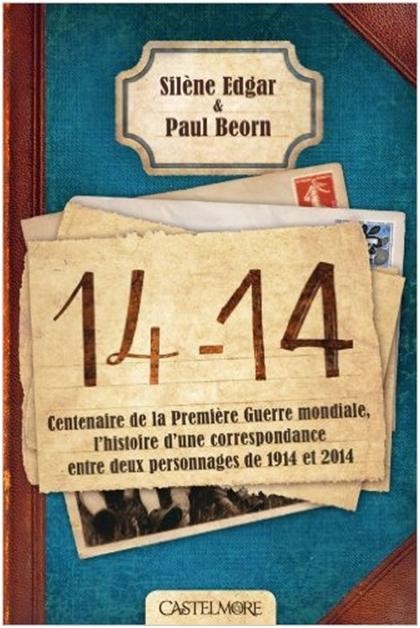 La quatrième de couvertureВопросы для экспертов. Questions pour l’entretienQu’est-ce qui est représenté sur la couverture? comment? pourquoi?Quels sont ses éléments constitutifs?Quel en est l'émetteur?Quels en sont les destinataires?Comment sont associés le titre et le résumé de la quatrième de couverture?Quel rapport l’image a-t-elle avec le titre et et le résumé de la quatrième de couverture?Quelles questions se pose le lecteur en prenant le livre dans les mains? Pourquoi?Le titre du livre, cherche-t-il à informer, à expliquer, à argumenter, à convaincre? Y parvient-il? Appréciez son originalité et son efficacité.Lirez-vous ce livre? Pourquoi?Критерии оценивания устного ответа: презентация и интерпретация сложного иконографического документа (обложка книги) в виде устного высказывания.Процедура оценивания устных ответов.Оценивание устной речи включает следующие этапы:заполнение протокола каждым членом жюри;запись всех этапов устного ответа (монолог + беседа) на диктофон;обмен мнениями и выставление сбалансированной оценки; в случае большого расхождения мнений членов жюри принимается решение о прослушивании сделанной записи устного ответа;спорные ответы прослушиваются и обсуждаются коллективно.Перечень справочных материалов, средств связи и электронно- вычислительной техники, разрешенных к использованию во время проведения олимпиадыПри    выполнении    заданий,    содержащихся    в    пяти     конкурсах    олимпиады по французскому языку, допускается использование только справочных материалов, средств связи и электронно-вычислительной техники, предоставленных организаторами, предусмотренных в заданиях и критериях оценивания. Запрещается пользоваться принесенными с собой калькуляторами, справочными материалами, средствами связи и электронно-вычислительной техникой.Критерии и методика оценивания выполненных олимпиадных заданийОценивание качества выполнения участниками заданий осуществляет жюри школьного и муниципального этапов олимпиады в соответствии с критериями и методикой оценивания, разработанными соответственно муниципальными и региональными предметно- методическими комиссиями: для каждого задания в ключах и для каждого критерия в таблице указано максимальное количество баллов, которое не может быть превышено. Это относится и к общей максимально возможной сумме баллов за все задания каждого конкурса. Выставляемые баллы должны быть представлены в целых числах.Оценивание работ каждого   участника   в   каждом   конкурсе   осуществляется не менее чем двумя членами жюри.При оценивании выполненных олимпиадных заданий не допускается выставление баллов, не предусмотренных критериями и методикой оценивания, разработанными муниципальными и региональными предметно-методическими комиссиями.Оценка выполнения участником любого задания не может быть отрицательной,минимальная оценка, выставляемая за выполнение отдельно взятого задания 0 баллов.Итоговая оценка за выполнение заданий определяется путём сложения суммы баллов,   набранных   участником   за   выполнение   заданий   каждого   из   пяти   конкурсов с последующим приведением к 100-балльной системе (максимальная оценка по итогам выполнения заданий 100 баллов, например:общее количество баллов за пять конкурсов 150 баллов, участник набрал 120 баллов, тогда 100 ÷ 150 × 120 = 80 баллов;общее количество баллов за пять конкурсов 90 баллов, участник набрал 60 баллов, тогда 100 ÷ 90 × 60 = 66,67(6666) баллов. Результат вычисления округляется до сотых.Процедура проверки зависит от вида речевой деятельности и типа задания.Языковая и дискурсивная компетенции.Лексико-грамматический тест. В Листе заданий указывается количество баллов как за каждое задание, так и максимальное количество баллов за конкурс.Множественный выбор (QCM) из списка 3 или 4 дистракторов, заполнение лакун в тексте (клоуз-процедура). Задания на реконструкцию предложений из разрозненных элементов, восстановление фразовой и текстовой связности (упорядочение).Оценивание строго по Ключам, за каждый правильный ответ выставляется указанное в Ключах количество баллов.   Никакие   варианты   ответов,   отличные   от   Ключей, не принимаются.Рецептивные виды речевой деятельности.Понимание устного текста. В Листе заданий указывается количество баллов как за каждое задание, так и максимальное количество баллов за конкурс.Задания на множественный и   альтернативный   выбор.   Оценивание   строго по Ключам. За каждый правильный ответ выставляется указанное в Ключах количество баллов. Никакие варианты ответов, отличные от Ключей, не принимаются.Задания, требующие краткого ответа. Оцениванию подлежит только информативный компонент ответа: в Ключах через косую черту даны приемлемые варианты ответов.Задание, требующее развёрнутого ответа. Оцениванию подлежит как информативный компонент ответа (приемлемые варианты ответов даны через косую черту), так и его языковая правильность.Понимание письменного текста. В Листе заданий указывается количество баллов как за каждое задание, так и максимальное количество баллов за конкурс.Задания на множественный и   альтернативный   выбор.   Оценивание   строго по Ключам. За каждый правильный ответ выставляется указанное в Ключах количество баллов. Никакие варианты ответов, отличные от Ключей, не принимаются.Задания, требующие краткого ответа. Оцениванию подлежит только информативный компонент ответа: в Ключах через косую черту даны приемлемые варианты ответов.Задания, требующие развёрнутого ответа. Оцениванию подлежит как информативный компонент ответа (приемлемые варианты ответов даны через косую черту), так и его языковая правильность.Продуктивные виды речевой деятельности.Для оценивания продуктивной речевой деятельности (как письменной, так и устной) разработаны   шкалы   оценивания,   которые   включают   два   практически   равновеликих по баллам блока: решение коммуникативной задачи (50%) и языковая правильность (50%). Каждый блок содержит критерии оценивания с указанием того количества баллов, которые предусмотрены за каждый из них. Для удобства работы экспертов отформатированы протоколы проверки.Конкурс письменной речи. В Листе заданий указывается максимальное количество баллов за конкурс.Процедура оценивания письменных работ включает следующие этапы:фронтальная проверка одной-двух (случайно   выбранных   и   откопированных для всех членов жюри) работ;обсуждение выставленных оценок с целью выработки сбалансированной модели проверки;индивидуальная проверка работ: каждая работа проверяется в обязательном порядке двумя членами жюри (никаких пометок на работах, кроме подсчёта количества слов, не допускается);в случае расхождения оценок, выставленных экспертами, в 3 и более балла назначается ещё одна проверка;спорные работы проверяются и обсуждаются коллективно.Конкурс устной речи. В Листе заданий указывается максимальное количество баллов за конкурс.Процедура оценивания устного ответа включает следующие этапы:заполнение протокола каждым членом жюри;запись всех этапов устного ответа (монолог + беседа) на магнитофон/компьютер;обмен мнениями и выставление сбалансированной оценки;в случае существенного расхождения мнений членов жюри в 3 и более балла принимается решение о прослушивании сделанной записи устного ответа ещё одним экспертом;спорные ответы прослушиваются и обсуждаются коллективно.Для проведения беседы эксперты могут использовать вопросы, подготовленные предметно-методической комиссией.Использование учебной литературы и интернет-ресурсов при подготовке школьников к олимпиадеПри подготовке участников к школьному и муниципальному этапам олимпиады целесообразно использовать следующие нижеприведенные источники.Определяя содержание и форму тестовых заданий, методическая комиссия рекомендует следующие учебные и научные издания, интернет-ресурсы:Бубнова Г. И., Денисова О. Д., Ратникова Е. И., Степанюк Ю. В. Французский язык. Сборник контрольных заданий. 9–11 классы: Учеб. пособие для общеобразоват. организаций. – М.: Просвещение, 2020. – 96 с.Бубнова Г. И., Денисова О. Д., Ратникова Е. И., Степанюк Ю. В. Французский язык. Сборник контрольных заданий. 5–6 классы: Учеб. пособие для общеобразоват. организаций. – М.: Просвещение, 2020. – 48 с.Бубнова Г. И., Денисова О. Д., Ратникова Е. И., Степанюк Ю. В. Французский язык. Сборник контрольных заданий. 7-8 классы: Учеб. пособие для общеобразоват. организаций. – М.: Просвещение, 2020. – 95 с.Бубнова Г. И. Оценивание иноязычной коммуникативной компетенции. Французский язык. – М.: Флинта/Наука, 2018.Бубнова Г. И.,   Денисова   О. Д.,   Морозова   И. В.,   Ратникова   Е. И.   Готовимся к олимпиаде по французскому языку. Школьный и муниципальный этапы. Второй выпуск. – СПб.: Люмьер, 2016.Бубнова Г. И. Готовимся к олимпиаде по французскому языку. Школьный и муниципальный этапы. – СПб.: Люмьер, 2015.Бубнова Г. И. Французский язык: контрольно-измерительные материалы. Методика составления тестовых заданий. – СПб.: Люмьер, 2015.Григорьева Е. Я., Горбачева Е. Ю. Le français en perspective, VIII. – М.: Просвещение, 2004.Григорьева Е. Я., Горбачева Е. Ю. Le français en perspective, IX. – М.: Просвещение,2005.Григорьева Е. Я.,   Горбачева   Е. Ю.   Le   français   en   perspective.   Ecrit.   –   М.:Просвещение, 2006.Селиванова Н. А., Шашурина А. Ю. Синяя птица. Французский язык. 7-8 классы. – М.: Просвещение, 2012.Селиванова Н. А., Шашурина А. Ю. Синяя птица. Французский язык. 9 класс. – М.: Просвещение, 2012.Селиванова Н. А. Французский язык. Читаем, пишем и говорим... 7–9 классы. – М.: Просвещение, 2012.Иванченко А. И. Французский язык. Грамматика. Контрольные работы и тесты. 6–9 классы. – СПб.: Каро, 2009.Иванченко	А. И.	Сборник	упражнений	по	грамматике	французского	языка для школьников. – СПб.: Каро, 2011.Бубнова Г. И. Работа с несплошными текстами при обучении иностранному языку//Иностранные языки в школе. – 2016. – № 3.Бубнова Г. И. Всероссийская олимпиада школьников по французскому языку: конкурс понимания письменных текстов//Иностранные языки в школе. – 2010. – № 1.Бубнова Г. И., Щурова Н. Ю. Подготовка школьников 9–11 классов к конкурсу письменной речи по французскому языку// Иностранные языки в школе. – 2010. – № 7.Бубнова Г. И. Компетентностный подход. Оценивание иноязычной коммуникативной компетенции. Французский язык. – Saarbrücken: LAP Lambert Academic Publishing, 2011.Бубнова Г. И. Компетентностный подход: методические основы составления контрольно-измерительных материалов// Иностранные языки в школе. – 2010. – № 10/2011,№ 01.Бубнова Г. И. Французский язык. Всероссийские олимпиады. Серия «Пять колец». Выпуски 1, 2, 3. – М.: Просвещение, 2008/2010/2012.Французские издания по подготовке к экзамену DELF niveaux A1, A2, B1.Сайты для подбора материалов1jour1actu.com/ - Les clés de l'actualité junior | Le site d'info des 7 / 13 ...blog.okapi.fr/blog.okapi-jebouquine.com/www.okapi.fr/forum.ados.fr/www.ados.fr/www.forumdesados.net/forum.doctissimo.fr/psychologie/ados/liste_sujet-1.htmwww.forumdunet.com/forum-ados-actu-et-societe-ados-fr-s5.htmleduscol.education.fr/.../lectures-pour-les-collegiens.htmlwww.prixlitterairedescollegiens.ca/forumdescollegiens.forumprod.com/forum-collegiens.xooit.fr/le-blabla-des-collegiens.forumjv.com/0-18225-0-1-0-1-0-0.htmПРИЛОЖЕНИЯПриложение 1.Форма бланка заданийВСЕРОССИЙСКАЯ ОЛИМПИАДА ШКОЛЬНИКОВ ПО ФРАНЦУЗСКОМУ ЯЗЫКУ(ШКОЛЬНЫЙ ЭТАП)Лексико-грамматический тест Понимание устного текста Понимание письменных текстовКонкурс письменной речи возрастная группа (5–6 классы)Уважаемый участник олимпиады!Вам предстоит выполнить теоретические (письменные) и тестовые задания.Время выполнения заданий конкурсов, выполняемых в письменной форме, – академический час (45 минут).Выполнение письменных заданий целесообразно организовать следующим образом:не спеша, внимательно прочитайте задание и определите, наиболее верный и полный ответ;отвечая на вопрос, требующий развернутый ответ, обдумайте и сформулируйте конкретный ответ только на поставленный вопрос;если Вы отвечаете на задание, связанное с заполнением таблицы или схемы, не старайтесь детализировать информацию, вписывайте только те сведения или данные, которые указаны в вопросе;особое внимание обратите на задания, в выполнении которых требуется выразить Ваше мнение с учетом анализа ситуации или поставленной проблемы. Внимательно и вдумчиво определите смысл вопроса и логику ответа (последовательность и точность изложения). Отвечая на вопрос, предлагайте свой вариант решения проблемы, при этом ответ должен быть кратким, но содержать необходимую информацию;после    выполнения    всех    предложенных    заданий    еще    раз    удостоверьтесь в правильности выбранных Вами ответов и решений.Выполнение тестовых заданий целесообразно организовать следующим образом:не спеша, внимательно прочитайте тестовое задание;определите, какой из предложенных вариантов ответа наиболее верный и полный;обведите букву, соответствующую выбранному Вами ответу;продолжайте, таким образом, работу до завершения выполнения тестовых заданий;после    выполнения    всех    предложенных    заданий    еще    раз    удостоверьтесь в правильности ваших ответов;если потребуется корректировка выбранного Вами варианта ответа, то неправильный вариант ответа зачеркните крестиком, и обведите другую букву.Предупреждаем Вас, что:при оценке тестовых заданий, где необходимо определить один правильный ответ, 0 баллов выставляется за неверный ответ и в случае, если участником отмечены несколько ответов (в том числе правильный), или все ответы;при оценке тестовых заданий, где необходимо определить все правильные ответы, 0 баллов выставляется, если участником отмечены неверные ответы, большее количество ответов, чем предусмотрено в задании (в том числе правильные ответы) или все ответы.Задание конкурсов, выполняемых в письменной форме, считается выполненным, если Вы вовремя сдаете его членам жюри. Максимальная оценка – баллов.Лексико-грамматический тест (уровень А1+)Лист заданийЛист ответов	КлючиОценочные баллы: максимальный – 4 баллa; фактический –          баллов.Подписи членов жюри 	Форма бланка ответовТИТУЛЬНЫЙ ЛИСТВсероссийская олимпиада школьников	этапЗаполняется ПЕЧАТНЫМИ БУКВАМИ чернилами черного или синего цвета по образцам:ПРЕДМЕТ	КЛАССДАТА	.	.ШИФР УЧАСТНИКАФАМИЛИЯ ИМЯ ОТЧЕСТВОДокумент, удостоверяющий личностьсвидетельство о рождениипаспортГражданствоРоссийская ФедерациясерияномерИноеДата рождения	.	.Домашний телефон участника	+  7Мобильный телефон участника	+ 7 Электронный адрес участникаМуниципалитетСокращенное наименование образовательной организации (школы)Сведения о педагогах-наставникахФамилия ИмяОтчествоСокращенное наименование образовательной организации (школы)Фамилия Имя ОтчествоСокращенное наименование образовательной организации (школы)Личная подпись участника	Все поля обязательны к заполнению!Критерии и методика оценивания выполненных олимпиадных заданийВСЕРОССИЙСКАЯ ОЛИМПИАДА ШКОЛЬНИКОВ ПО ФРАНЦУЗСКОМУ ЯЗЫКУ РЕГИОНАЛЬНАЯ ПРЕДМЕТНО-МЕТОДИЧЕСКАЯ КОМИССИЯКРИТЕРИИ И МЕТОДИКА ОЦЕНИВАНИЯ ВЫПОЛНЕННЫХ ОЛИМПИАДНЫХ ЗАДАНИЙвозрастной группы (7–8 класс) муниципального этапа всероссийской олимпиады школьников по французскому языку2021/2022 учебный годЛексико-грамматический тест: максимальная оценка результатов участника возрастной группы (7–8 классы) определяется арифметической суммой всех баллов, полученных за выполнение заданий и не должна превышать баллов.Оценивание проводится строго по Ключам, за каждый правильный ответ выставляется указанное в Ключах количество баллов, никакие варианты ответов, отличные от Ключей, не принимаются.Варианты заданий:Множественный выбор (QCM) из списка 3 или 4 дистракторов.Заполнение лакун в тексте (клоуз-процедура).Задания на реконструкцию предложений из разрозненных элементов.Восстановление фразовой и текстовой связности (упорядочение).Лексико-грамматический тест (уровень А2+)Лист заданийExercice 2	10 pointsComplétez le texte en choisissant pour chaque vide numéroté la réponse qui convient. Whouuuf! Whouuuf !Emma ouvre (7)	yeux en sursautant. Ses vêtements sont posés sur une chaise à côté du lit, mais quelle est cette chambre? (8)	la fenêtre ouverte, elle aperçoit le ciel étoilé, elle (9) 	le parfum de la mer… Elle n’est plus sur le bateau, pourtant… Où est-elle?Whouuuf! Whouuuf!Cette fois elle (10)	souvient ! Elle est (11) _	Nouvelle-Calédonie, et c’est un cagou1 (12) 	 elle entend, l’oiseau (13)	pond un oeuf par an et (14) _	le chant évoque les aboiements d’un vieux labrador asthmatique.Tout lui revient d’un coup : le voyage autour (15)	monde sur le bateau l’Océane et (16) 	à Nouméa2 très tôt ce matin.Лист ответов	КлючиОценочные баллы: максимальный – 10 баллов; фактический –	балловПодписи членов жюри 	Конкурс понимания устного текста: максимальная оценка результатов участника возрастной группы (7–8 классы) определяется арифметической суммой всех баллов, полученных за выполнение заданий и не должна превышать баллов.Задания на множественный и   альтернативный   выбор.   Оценивание   строго по Ключам. За каждый правильный ответ выставляется указанное в Ключах количество баллов. Никакие варианты ответов, отличные от Ключей, не принимаются.Задания, требующие краткого ответа. Оцениванию подлежит только информативный компонент ответа: в Ключах через косую черту даны приемлемые варианты ответов.Задание, требующее развёрнутого ответа. Оцениванию подлежит как информативный компонент ответа (приемлемые варианты ответов даны через косую черту), так и его языковая правильность.Конкурс понимания письменных текстов максимальная оценка результатов участника возрастной группы (7-8 классы) определяется арифметической суммой всех баллов, полученных за выполнение заданий и не должна превышать баллов.Задания на множественный и   альтернативный   выбор.   Оценивание   строго по Ключам. За каждый правильный ответ выставляется указанное в Ключах количество баллов. Никакие варианты ответов, отличные от Ключей, не принимаются.Задания, требующие краткого ответа. Оцениванию подлежит только информативный компонент ответа: в Ключах через косую черту даны приемлемые варианты ответов.Задания, требующие развёрнутого ответа. Оцениванию подлежит как информативный компонент ответа (приемлемые варианты ответов даны через косую черту), так и его языковая правильность.Конкурс письменной речи максимальная оценка результатов участника возрастной группы (7–8 классы) определяется арифметической суммой всех баллов, полученных за выполнение заданий и не должна превышать баллов.Для оценивания письменной продуктивной речевой деятельности разработаны шкалы оценивания, которые включают два практически равновеликих по баллам блока: решение коммуникативной задачи (50%) и языковая правильность (50%). Каждый блок содержит критерии оценивания   с   указанием   того   количества   баллов,   которые   предусмотрены за каждый из них. Для удобства работы экспертов отформатированы протоколы проверки.Процедура оценивания письменных работ включает следующие этапы:фронтальная проверка одной-двух (случайно   выбранных   и   откопированных для всех членов жюри) работ;обсуждение выставленных оценок с целью выработки сбалансированной модели проверки;индивидуальная проверка работ: каждая работа проверяется в обязательном порядке двумя членами жюри (никаких пометок на работах, кроме подсчёта количества слов, не допускается);в случае расхождения оценок, выставленных экспертами, в 3 и более балла назначается ещё одна проверка;спорные работы проверяются и обсуждаются коллективно.Конкурс устной речи максимальная оценка результатов участника возрастной группы (7-8 классы) определяется арифметической суммой всех баллов, полученных за выполнение заданий и не должна превышать баллов.Для оценивания устной продуктивной речевой деятельности разработаны шкалы оценивания, которые включают два практически равновеликих по баллам блока: решение коммуникативной задачи (50%) и языковая правильность (50%). Каждый блок содержит критерии оценивания   с   указанием   того   количества   баллов,   которые   предусмотрены за каждый из них. Для удобства работы экспертов отформатированы протоколы проверки.Процедура оценивания устного ответа включает следующие этапы:заполнение протокола каждым членом жюри;запись всех этапов устного ответа (монолог + беседа) на магнитофон/компьютер;обмен мнениями между членами жюри и выставление сбалансированной оценки;в случае существенного расхождения мнений членов жюри в 3 и более балла принимается решение о прослушивании сделанной записи устного ответа ещё одним экспертом;спорные ответы прослушиваются и обсуждаются коллективно.Для проведения беседы эксперты могут использовать вопросы, подготовленные предметно-методической комиссией.Утверждены на заседании центральной предметно-методической комиссии всероссийской олимпиады школьников по химии(Протокол № 1 от 14.07.2021 г.)МЕТОДИЧЕСКИЕ РЕКОМЕНДАЦИИпо организации и проведению школьного и муниципального этапов всероссийской олимпиады школьников по химиив 2021/2022 учебном годуВведение	1098Порядок организации и проведения школьного и муниципального этапов олимпиады	1099Общие рекомендации по разработке требований к проведению школьногои муниципального этапов олимпиады	1101Необходимое материально-техническое обеспечение для выполнения заданийшкольного этапа олимпиады	1101Необходимое материально-техническое обеспечение для выполнения заданий муниципального этапа олимпиады	1102Принципы формирования комплектов заданий и методические подходы к составлению заданий школьного и муниципального этапов олимпиады	1102Принципы формирования комплектов заданий и методические подходы к составлению заданий муниципального этапа олимпиады	1110Перечень справочных материалов, средств связи и электронно-вычислительнойтехники, разрешенных к использованию во время проведения олимпиады	1112Критерии и методика оценивания выполненных олимпиадных заданий	1112Использование учебной литературы и интернет-ресурсов при подготовке школьниковк олимпиаде	1123ПРИЛОЖЕНИЯ	1125Приложение 1. Форма бланка заданий	1125Приложение 2. Форма бланка ответов	1128Приложение 4. Периодическая система элементов Д. И. Менделеева	1132Приложение 5. Электрохимический ряд напряжений металлов. Растворимостьсолей, кислот и оснований в воде	1133ВведениеНастоящие рекомендации по организации и проведению школьного и муниципального этапов всероссийской   олимпиады   школьников   (далее   –   олимпиада) по химии составлены в соответствии с Порядком проведения всероссийской олимпиады школьников, утвержденным приказом Министерства просвещения Российской Федерации от 27 ноября 2020 г. № 678 «Об утверждении Порядка проведения всероссийской олимпиады школьников» и предназначены для использования муниципальными и региональными предметно-методическими комиссиями, а также организаторами школьного и муниципального этапов олимпиады.Олимпиада по химии проводится в целях выявления и развития у обучающихся творческих способностей и интереса к научной (научно-исследовательской) деятельности, пропаганды научных знаний.Сроки окончания этапов олимпиады: школьного этапа – не позднее 01 ноября; муниципального этапа – не позднее 25 декабря.Рекомендуется организовать проведение школьного этапа олимпиады в октябре, муниципального – в ноябре, чтобы с декабря можно было начать подготовку участников к региональному этапу.Форма проведения олимпиады – очная. При проведении олимпиады допускается использование информационно-коммуникационных технологий в части организации выполнения олимпиадных заданий, анализа и показа олимпиадных заданий, процедуры апелляции при условии соблюдения требований законодательства Российской Федерации в области защиты персональных данных.Решение   о    проведении    школьного    и    муниципального    этапов    олимпиады с использованием информационно-коммуникационных технологий принимается организатором школьного и муниципального этапов олимпиады по согласованию с органом исполнительной власти субъекта Российской Федерации, осуществляющим государственное управление в сфере образования.Школьный этап олимпиады проводится по заданиям, разработанным для 5–11 классов, муниципальный – для 7–11 классов. Участник каждого этапа олимпиады выполняет олимпиадные задания, разработанные для класса, программу которого он осваивает, или для более старших классов. В случае прохождения участников, выполнивших задания, разработанные для более старших классов по отношению к тем, программы которых они осваивают, на следующий этап олимпиады, указанные участники и на следующих этапах олимпиады выполняют олимпиадные задания, разработанные для класса, который они выбрали на предыдущем этапе олимпиады, или более старших классов.Методические рекомендации включают:порядок организации и проведения школьного и муниципального этапов олимпиады, общие рекомендации по разработке требований к их проведению;методические подходы к составлению олимпиадных заданий и принципы формирования комплектов олимпиадных заданий для школьного и муниципального этапов олимпиады;необходимое материально-техническое обеспечение для выполнения олимпиадных заданий;перечень справочных материалов, средств связи и электронно-вычислительной техники, разрешенных к использованию во время проведения олимпиады;критерии и методику оценивания выполненных олимпиадных заданий;перечень рекомендуемых источников для подготовки школьников к олимпиаде.Дополнительную информацию по представленным методическим материалам можно получить по электронной почте, обратившись по адресу: ucheba.himfak.mgu@mail.ru (Карлов Сергей    Сергеевич),     Olga.Arkh@gmail.com     (Архангельская     Ольга     Валентиновна) в центральную предметно-методическую комиссию всероссийской олимпиады школьников по химии.Порядок организации и проведения школьного и муниципального этапов олимпиадыШкольный этап олимпиады состоит из одного или двух туров индивидуальных состязаний участников (теоретического и практического).Теоретический тур.Длительность теоретического тура составляет 2 академических часа (90 минут).Участники делятся на возрастные группы – 5-8 классы, 9, 10 и 11 классы.Для проведения теоретического тура необходимы аудитории, в которых каждому участнику олимпиады должно быть предоставлено отдельное рабочее место. Все рабочие места участников олимпиады должны обеспечивать им равные условия, соответствовать действующим на момент проведения олимпиады санитарно- эпидемиологическим правилам и нормамРасчет числа аудиторий определяется числом участников и посадочных мест в аудиториях. Проведению теоретического тура предшествует краткий инструктаж участников о правилах участия в олимпиаде.Практический тур.Длительность практического тура – не более 2 академических часов.Тип заданий практического тура и количество параллелей, для которых проводится практический тур, определяются техническими возможностями площадок проведения.Если проведение практического тура на школьном этапе невозможно, то в комплект теоретического тура включается задача, требующая мысленного эксперимента.Муниципальный	этап	олимпиады	состоит	из	одного	или	двух	туров индивидуальных состязаний участников (теоретического и практического).Теоретический тур.Длительность теоретического тура составляет:класс – 2 академических часа (90 минут);класс – 2 академических часа (90 минут);класс – 3 академических часа (135 минут);класс – 3 академических часа (135 минут);класс – 3 академических часа (135 минут).Участники делятся на возрастные группы – 7–8 классы, 9, 10 и 11 классы.Для проведения теоретического тура необходимы аудитории, в которых каждому участнику олимпиады должно быть предоставлено отдельное рабочее место. Все рабочие места участников олимпиады должны обеспечивать им равные условия, соответствовать действующим на момент проведения олимпиады санитарно- эпидемиологическим правилам и нормамРасчет числа аудиторий определяется числом участников и посадочных мест в аудиториях. Проведению теоретического тура предшествует краткий инструктаж участников о правилах участия в олимпиаде.Практический тур.Длительность практического тура – не более 3 академических часов.Практический тур может включать задания качественного, полуколичественного или количественного анализа. Если участникам предлагается синтез, то обязательна стадия выделения вещества и его анализа (доказательство состава, анализ на возможные примеси). Вместо синтеза можно предложить участникам очистку вещества, например, методом перекристаллизации, качественный анализ очищенного вещества также обязателен.Если проведение практического тура на муниципальном этапе невозможно, то в комплект теоретического тура необходимо включить задачу, требующая мысленного эксперимента.Общие рекомендации по разработке требований к проведению школьного и муниципального этапов олимпиадыТребования к проведению школьного и муниципального этапов олимпиады разрабатываются соответственно муниципальными и региональными предметно- методическими комиссиями с учетом методических рекомендаций центральной предметно- методической комиссии и утверждаются организаторами соответствующих этапов олимпиады.В требования, помимо общей информации, характеризующей соответствующий этап олимпиады (дата проведения, порядок регистрации участников, время начала этапа, процедуры кодирования и декодирования работ, порядок проверки и оценивания работ, процедуры анализа заданий олимпиады и их решений, процедуры показа проверенных работ участников олимпиады, процедуры проведения апелляций и подведения итогов соответствующего этапа, единой для всех предметов этапа) рекомендуется включить следующую информацию, касающуюся соответствующего этапа олимпиады:материально-техническое обеспечение;перечень справочных материалов, средств связи и электронно-вычислительной техники, разрешенных к использованию во время проведения олимпиады.Необходимое материально-техническое обеспечение для выполнения заданий школьного этапа олимпиадыДля проведения всех мероприятий олимпиады необходима соответствующая материальная база, которая включает в себя элементы для проведения одного или двух туров: теоретического и практического.Теоретический тур. Каждому участнику должны быть предоставлены задания, периодическая система Д.И. Менделеева, таблица растворимости и рад напряжения металлов, проштампованные тетради в клетку или листы бумаги формата А4 для ответов. Желательно обеспечить участников ручками с чернилами одного, установленного организатором цвета.Практический тур. Для проведения практического тура, центральная предметно-методическая комиссия рекомендует предусмотреть следующее оборудование: реактивы и оборудование, которыми укомплектована школа, при необходимости организаторы должны предусмотреть закупку простого оборудования (пробирки, колбы и т.д.) и реактивов для проведения школьного этапа в соответствии с требованиями, разработанными муниципальными/региональными методическими комиссиями.Необходимое материально-техническое обеспечение для выполнения заданий муниципального этапа олимпиады4.1 Для проведения всех мероприятий олимпиады необходима соответствующая материальная база, которая включает в себя элементы для проведения одного или двух туров: теоретического и практического.Каждому участнику в начале тура олимпиады необходимо предоставить задания, периодическую систему Д.И. Менделеева, таблицу растворимости и ряд напряжения металлов. Для выполнения заданий требуются проштампованные тетради в клетку/листы бумаги формата А4, небольшой запас ручек синего (или чёрного) цвета.Практический тур. Для проведения практического тура, центральная предметно-методическая комиссия рекомендует предусмотреть следующее оборудование: реактивы и оборудование, которыми укомплектована школа, необходимые для проведения простого качественного и/или количественного анализа, синтеза и выделения веществ (пробирки, колбы, бюретки, стаканы, воронки, фильтровальная бумага и пр.).Принципы формирования   комплектов   заданий   и   методические   подходы к составлению заданий школьного и муниципального этапов олимпиадыВ комплект олимпиадных заданий по каждой возрастной группе (классу) входит:бланк заданий (см. пример оформления в Приложении 1);бланк ответов (см. пример оформления в Приложении 2);критерии и методика оценивания выполненных олимпиадных заданий для работы жюри (см. пример оформления в Приложении 3).К олимпиадным заданиям предъявляются следующие общие требования:соответствие уровня сложности заданий заявленной возрастной группе;тематическое разнообразие заданий;корректность формулировок заданий;указание максимального балла за каждое задание и за тур в целом;соответствие заданий критериям и методике оценивания;наличие заданий, выявляющих склонность к научной деятельности и высокий уровень интеллектуального развития участников;наличие   заданий,   выявляющих    склонность    к    получению    специальности, для поступления на которую(-ые) могут быть потенциально востребованы результаты олимпиады;недопустимо наличие заданий, противоречащих правовым, этическим, эстетическим, религиозным нормам, демонстрирующих аморальные, противоправные модели поведения и т.п.;недопустимо наличие заданий, представленных в неизменном виде, дублирующих задания прошлых лет, в том числе для другого уровня образования.Бланки ответов не должны содержать сведений, которые могут раскрыть содержание заданий.При разработке бланков ответов необходимо учитывать следующее:первый лист бланка ответов – титульный. На титульном листе должна содержаться следующая информация: указание этапа олимпиады (школьный, муниципальный); текущий учебный год; поле, отведенное под код/шифр участника; строки для заполнения данных участником (Ф.И.О., класс, полное наименование образовательной организации) (пример титульного листа Приложение 2);второй и последующие листы содержат поле, отведенное под код/шифр участника; указание номера задания; поле для выполнения задания участником (разлинованный лист, таблица, схема, рисунок, и т.д.); максимальный балл, который может получить участник за его выполнение; поле для выставления фактически набранных баллов; поле для подписи членов жюри.При разработке критериев и методики оценивания выполненных олимпиадных заданий важно руководствоваться следующими требованиями:полнота (достаточная детализация) описания критериев и методики оценивания выполненных олимпиадных заданий и начисления баллов;понятность, полноценность и однозначность приведенных критериев оценивания;При составлении заданий, бланков ответов, критериев и методики оценивания выполненных олимпиадных заданий необходимо соблюдать единый стиль оформления. Рекомендуемые технические параметры оформления материалов:размер бумаги (формат листа) – А4;размер полей страниц: правое – 1 см, верхнее и нижнее – 2 мм, левое – 3 см;размер колонтитулов – 1,25 см;отступ первой строки абзаца – 1,25 см;размер межстрочного интервала – 1,5;размер шрифта – кегль не менее 12;тип шрифта – Times New Roman;выравнивание – по ширине;нумерация страниц: страницы должны быть пронумерованы арабскими цифрами в центре нижней части листа без точки с соблюдением сквозной нумерации ко всему документу;титульный лист должен быть включен в общую нумерацию страниц бланка ответов, номер страницы на титульном листе не ставится;рисунки и изображения должны быть хорошего разрешения (качества) и в цвете, если данное условие является принципиальным и необходимым для выполнения заданий;таблицы и схемы должны быть четко обозначены, сгруппированы и рационально размещены относительно параметров страницы.Принципы составления олимпиадных заданий.Задания олимпиады школьного и муниципального этапов должны быть оригинальными (разработанными методическими комиссиями соответствующего этапа). За основу могут быть взяты задания олимпиад прошлых лет, опубликованные в сборниках и на интернет-порталах (см. список литературы, интернет-ресурсов). Допускается заимствование задач или элементов задач при условии, что числовые значения, природа анионов или катионов (там, где они не важны) будут изменены, задача должна иметь решение, не противоречащее здравому смыслу.При разработке олимпиадных задач важную роль играют межпредметные связи, поскольку сегодня невозможно проводить полноценные исследования только в одной области науки, неизбежно будут затронуты смежные дисциплины. Знания по физике, биологии, геологии, географии и математике применяются в различных областях химии. Такие межпредметные задачи показывают тесную взаимосвязь естественных наук.Олимпиадная задача – это единое целое. В неё входит условие, развёрнутое решение, система оценивания.Условия   олимпиадных задач могут быть сформулированы по-разному: условие с вопросом или заданием в конце (при этом вопросов может быть несколько); задача, в которой текст условия прерывается вопросами (так зачастую строятся задачи на высоких уровнях олимпиады).Олимпиадные задачи по химии можно разделить на три основные группы: качественные, расчётные (количественные) и экспериментальные.В качественных задачах может потребоваться: объяснение экспериментальных фактов (например, изменение цвета в результате реакции); распознавание веществ; получение новых соединений; предсказание свойств веществ, возможности протекания химических реакций; описание, объяснение тех или иных явлений; разделение смесей веществ.Классической формой качественной задачи является задание со схемами (цепочками) превращений. В схемах стрелки могут быть направлены в любую сторону, иногда даже в обе стороны (в этом случае каждой стрелке соответствуют два различных уравнения реакций). Схемы превращений веществ можно классифицировать следующим образом:По объектам:неорганические;органические;смешанные.По	форме	цепочки	(схемы	могут	быть	линейными,	разветвлёнными, циклическими).По объёму и типу предоставленной информации:Даны все вещества без указаний условий протекания реакций.Все	или	некоторые	вещества	зашифрованы	буквами.	Разные	буквы соответствуют разным веществам, условия протекания реакций не указаны.Вещества в схеме полностью или частично зашифрованы буквами и указаны условия протекания реакций или реагенты.В схемах   вместо   веществ   даны   элементы,   входящие   в   состав   веществ, в соответствующих степенях окисления.Схемы, в которых органические вещества зашифрованы в виде брутто-формул.Другой формой качественных задач являются задачи на описание химического эксперимента (мысленный эксперимент) с указанием условий проведения реакций и наблюдений.В расчётных (количественных) задачах обычно необходимы расчёты состава вещества или смеси веществ (массовый, объёмный и мольный проценты); расчёты состава раствора (приготовление растворов заданной концентрации); расчёты с использованием газовых законов (закон Авогадро, уравнение Клапейрона-Менделеева); вывод химической формулы вещества; расчёты по химическим уравнениям (стехиометрические соотношения); расчёты с использованием законов химической термодинамики (закон сохранения энергии, закон Гесса); расчёты с использованием законов химической кинетики (закон действия масс, правило Вант-Гоффа, уравнение Аррениуса), расчёты с использованием констант равновесия.Чаще всего олимпиадные   задания   включают   в   себя   несколько   типов   задач, т. е. являются комбинированными. В задаче может быть избыток или недостаток данных. В случае избытка участник олимпиады должен выбрать те  данные, которые необходимы для ответа на поставленный в задаче вопрос. В случае недостатка данных участникунеобходимо показать умение пользоваться источниками справочной информации и извлекать необходимые для решения данные.Примерами задач экспериментального тура являются небольшие практические работы: на   различение   веществ;   на   простейший   синтез;   на   приготовление   раствора с заданной концентрацией.Условия экспериментальных задач должны быть составлены так, чтобы у участников олимпиады появился интерес к экспериментальной химии. Для достижения этой цели необходимо освоение ими простейших лабораторных операций. В формулировках экспериментальных заданий обязательно должно быть задание на описание выполнения эксперимента, наблюдения происходящих реакций и формулировку выводов из наблюдений.Методические требования к олимпиадным задачам.Теоретический тур.Задача должна быть познавательной, будить любопытство, удивлять.Вопросы олимпиадной задачи должны быть сложными, т. е. решаться в несколько действий.Задача должна быть комбинированной: включать   вопросы   как   качественного, так и расчётного характера; желательно, чтобы в задаче содержался и материал из других естественно-научных дисциплин. По возможности и задачи, и вопросы должны быть составлены и сформулированы оригинально.Решение задачи должно требовать от участников олимпиады не знания редких фактов, а понимания сути химических явлений и умения логически мыслить.В задачах полезно использовать различные способы названий веществ, которые используются в быту и технике.Вопросы к задаче должны быть выделены, чётко сформулированы, и не допускать двоякого толкования. На основе вопросов строится система оценивания.Вместе с условием авторы должны разработать решение задачи!Написать решение задачи не легче, чем создать само задание. Решение должно ориентировать участник олимпиады на самостоятельную работу: оно должно быть развивающим, обучающим (ознакомительным). Важно, чтобы задачи имели ограниченное число верных решений, и эти решения должны быть развёрнутыми, подробными, логически выстроенными и включали систему оценивания.Практический тур.При составлении заданий практического тура необходимо включать в них задания, требующие использования следующих простых экспериментальных навыков:взвешивание (аналитические весы);измерение объёмов жидкостей с помощью мерного цилиндра, пипетки, бюретки, мерной колбы;приготовление	раствора	из	твёрдого	вещества	и	растворителя,	смешивание и разбавление, выпаривание растворов;нагревание	с	помощью	горелки,	электрической	плитки,	колбонагревателя, на водяной и на песчаной бане;смешивание	и	перемешивание	жидкостей:	использование	магнитной или механической мешалки, стеклянной палочки;использование капельной и делительной воронок;фильтрование через плоский бумажный фильтр, фильтрование через свёрнутый бумажный фильтр, промывание осадков на фильтре;высушивание веществ в сушильном шкафу, высушивание веществ в эксикаторе, высушивание осадков на фильтре;качественный анализ (обнаружение катионов и анионов в водном растворе; идентификация элементов по окрашиванию пламени; качественное определение основных функциональных групп органических соединений);определение кислотности среды с использованием индикаторов.Например, перекристаллизация требует проведения большинства указанных простых операций и возможна с использованием доступного оборудования и веществ.Примерная тематика заданий школьного и муниципального этапов.Задания школьного и муниципального этапов целесообразно разрабатывать для 4-х возрастных параллелей: школьный этап: 5–8, 9, 10 и 11 классы, муниципальный этап – 7–8, 9, 10 и 11 классы. Для каждой параллели разрабатывается один вариант заданий.Содержание олимпиадных заданий для учащихся 5–8 классов.Для учащихся 5–8 классов олимпиада по химии должна быть в большей степени занимательной, чем традиционной: в отличие от классической формы проведения олимпиады (теоретический и экспериментальный тур). В данном случае рекомендуется игровая форма: олимпиада может быть проведена в виде викторин и конкурсов химического содержания, включающих:элементарные лабораторные операции (кто точнее взвесит или измерит объём, кто точнее и аккуратнее отберёт необходимый объём жидкости, кто быстро, при этом аккуратно и точно   приготовит   раствор   заданной   концентрации   или   разделит   смесь на компоненты);простые химические опыты, связанные с жизнью: гашение соды уксусной кислотой, разложение хлорида аммония, изменение цвета природных индикаторов в кислой и щелочной среде.Содержание олимпиадных заданий для учащихся 9–11 классов.Олимпиадные задачи теоретического тура должны основаны на материале следующих разделов химии: неорганической, аналитической, органической и физической (см. таблицу 1).Таблица 1. Разделы химии, по которым рекомендуется составление олимпиадных задачВ содержании задач должны быть вопросы, требующие от участников следующих знаний и умений.Из раздела неорганической химии:номенклатура;строение, свойства и методы получения основных классов соединений: оксидов, кислот, оснований, солей;закономерности в изменении свойств элементов и их соединений в соответствии с периодическим законом.Из раздела аналитической химии:качественные реакции, использующиеся для обнаружения катионов и анионов неорганических солей;проведение количественных расчётов по уравнениям химических реакций (стехиометрические количества реагентов, избыток-недостаток, реакции с веществами, содержащими инертные примеси);использование данных по количественному анализу. Из раздела органической химии:номенклатура;изомерия;строение;получение и химические свойства основных классов органических соединений (алканов, циклоалканов, алкенов, алкинов, аренов, галогенпроизводных, аминов, спиртов и фенолов, карбонильных соединений, карбоновых кислот, сложных эфиров, пептидов).Из раздела физической химии:строение атомов и молекул;типы и характеристики химической связи;основы химической термодинамики и кинетики.При составлении заданий практического тура желательно включать в них задания, требующие использования следующих простых экспериментальных навыков:взвешивание (весы);измерение объёмов жидкостей с помощью мерного цилиндра, пипетки, бюретки, мерной колбы;приготовление	раствора	из	твёрдого	вещества	и	растворителя,	смешивание и разбавление, выпаривание растворов;нагревание	с	помощью	горелки,	электрической	плитки,	колбонагревателя, на водяной и на песчаной бане;смешивание	и	перемешивание	жидкостей:	использование	магнитной	или механической мешалки, стеклянной палочки;использование капельной и делительной воронок;фильтрование через плоский бумажный фильтр, фильтрование через свёрнутый бумажный фильтр, промывание осадков на фильтре;высушивание веществ в сушильном шкафу, высушивание веществ в эксикаторе, высушивание осадков на фильтре;качественный анализ (обнаружение катионов и анионов в водном растворе; идентификация элементов по окрашиванию пламени; качественное определение основных функциональных групп органических соединений);определение кислотности среды с использованием индикаторов.Например, перекристаллизация требует проведения большинства указанных простых операций и возможна с использованием доступного оборудования и веществ.Принципы формирования комплектов олимпиадных заданий.При формировании комплекта олимпиадных заданий для параллели необходимо учитывать, с какими темами школьники уже ознакомились в курсе химии. Однако при этом комплект должен содержать задачи по всем разделам химии. Недопустимо включениев комплект 10 или 11 класса задач только по органической химии или каким-то другим текущим темам школьного курса. Комплект должен охватывать весь материал школьного курса, пройденный к моменту проведения этапа олимпиады.Принципы формирования   комплектов заданий   и   методические   подходы к составлению заданий муниципального этапа олимпиадыВ комплект олимпиадных заданий по каждой возрастной группе (классу) входит:бланк заданий (см. пример оформления в Приложении 1);бланк ответов (см. пример оформления в Приложении 2);критерии и методика оценивания выполненных олимпиадных заданий для членов жюри (см. пример оформления в Приложении 3).К олимпиадным заданиям предъявляются следующие общие требования:соответствие уровня сложности заданий заявленной возрастной группе;тематическое разнообразие заданий;корректность формулировок заданий;указание максимального балла за каждое задание и за тур в целом;соответствие заданий критериям и методике оценивания;наличие заданий, выявляющих склонность к научной деятельности и высокий уровень интеллектуального развития участников;наличие   заданий,   выявляющих    склонность    к    получению    специальности, для поступления на которую(-ые) могут быть потенциально востребованы результаты олимпиады;недопустимо наличие заданий, противоречащих правовым, этическим, эстетическим, религиозным нормам, демонстрирующих аморальные, противоправные модели поведения и т.п.;недопустимо наличие заданий, представленных в неизменном виде, дублирующих задания прошлых лет, в том числе для другого уровня образования.Бланки ответов не должны содержать сведений, которые могут раскрыть содержание заданий.При разработке бланков ответов необходимо учитывать следующее:первый лист бланка ответов – титульный. На титульном листе должна содержаться следующая информация: указание этапа олимпиады (школьный, муниципальный); текущий учебный год; поле, отведенное под код/шифр участника; строки для заполнения данныхучастником (Ф.И.О., класс, полное наименование образовательной организации) (пример титульного листа в Приложении 2);второй и последующие листы содержат поле, отведенное под код/шифр участника; указание номера задания; поле для выполнения задания участником (разлинованный лист, таблица, схема, рисунок, и т.д.); максимальный балл, который может получить участник за его выполнение; поле для выставления фактически набранных баллов; поле для подписи членов жюри.При разработке критериев и методики выполненных олимпиадных заданий важно руководствоваться следующими требованиями:полнота (достаточная детализация) описания критериев и методики оценивания выполненных олимпиадных заданий и начисления баллов;понятность, полноценность и однозначность приведенных индикаторов оценивания. При составлении заданий, бланков ответов, критериев и методики оценивания выполненных олимпиадных заданий необходимо соблюдать единый стиль оформления.Рекомендуемые технические параметры оформления материалов:размер бумаги (формат листа) – А4;размер полей страниц: правое – 1 см, верхнее и нижнее – 2 мм, левое – 3 см;размер колонтитулов – 1,25 см;отступ первой строки абзаца – 1,25 см;размер межстрочного интервала – 1,5;размер шрифта – кегль не менее 12;тип шрифта – Times New Roman;выравнивание – по ширине;нумерация страниц: страницы должны быть пронумерованы арабскими цифрами в центре нижней части листа без точки с соблюдением сквозной нумерации ко всему документу;титульный лист должен быть включен в общую нумерацию страниц бланка ответов, номер страницы на титульном листе не ставится;рисунки и изображения должны быть хорошего разрешения (качества) и в цвете, если данное условие является принципиальным и необходимым для выполнения заданий;таблицы и схемы должны быть четко обозначены, сгруппированы и рационально размещены относительно параметров страницы.Методические рекомендации по подготовке олимпиадных заданий теоретического тура.Методические рекомендации по подготовке олимпиадных заданий теоретического тура для муниципального этапа не отличаются от таковых для школьного этапа см. п. 5.1.Следует    иметь    в    виду,    что    муниципальный    этап    является    отборочным для регионального этапа, поэтому уровень заданий должен соответствовать. Задания муниципального этапа должны содержать элементы задач, регионального этапа.Методические рекомендации по подготовке олимпиадных заданий практического тура.На региональном этапе практический тур обязателен, поэтому желательно, чтобы участники муниципального этапа имели возможность попробовать свои силы уже данном этапе. Если отсутствует возможность проведения практического тура на данном этапе, то необходимо в задания теоретического тура включать задачу, требующую мысленного эксперимента, обработки экспериментальных данных, объяснения наблюдений «Юного химика» при проведении практического тура.Под мысленным экспериментом понимается описание прибора (его изображение) указание веществ, вступающих в реакцию, и условий проведения реакции, при этом участник должен описать те наблюдения, которые он увидел бы в случае реального эксперимента.Перечень справочных материалов, средств связи и электронно- вычислительной техники, разрешенных к использованию во время проведения олимпиадыПри выполнении заданий теоретического и практического туров олимпиады допускается использование только справочных материалов, средств связи и электронно- вычислительной техники, предоставленных организаторами, предусмотренных в заданиях и критериях оценивания. Запрещается пользоваться принесенными с собой калькуляторами справочными материалами, средствами связи и электронно-вычислительной техникой.Каждому участнику в начале тура олимпиады организаторы должны предоставить периодическую систему Д.И. Менделеева и таблицу растворимости единого образца (Приложения 4 и 5). При выполнении заданий допустимо использование инженерного калькулятора.Критерии и методика оценивания выполненных олимпиадных заданийРазработка системы оценивания – процесс такой же творческий, как написание условия и решения задачи. Система оценивания решения задачи опирается на поэлементныйанализ. Особые сложности возникают с выбором оцениваемых элементов, так как задания носят творческий характер и путей получения ответа может быть несколько. Таким образом, авторам-разработчикам необходимо выявить основные характеристики верных ответов, не зависящих от путей решения, или рассмотреть и оценить каждый из возможных вариантов решения. Система   оценок   должна   быть   гибкой   и   сводить   субъективность   проверки к минимуму. При этом она должна быть чётко детерминированной. Для единообразия оценивания в ряде случаев можно предусмотреть наказание за возможные типичные ошибки, например выставление половины баллов или снижение баллов до нуля. Необходимо избегать двойного наказания, т.е. небольшая ошибка, допущенная в начале решения, не должна приводить к автоматическому нулевому результату за всю задачу.Рекомендации по разработке системы оценивания.Решения задачи должны быть разбиты на элементы (шаги).В каждом задании баллы выставляются за каждый элемент (шаг) решения. Причём балл за один шаг решения может варьироваться от 0 (решение соответствующего элемента отсутствует или выполнено полностью неверно),   – до максимально возможного балла за данный шаг.Баллы за правильно выполненные элементы решения суммируются.Шаги, демонстрирующие умение логически рассуждать, творчески мыслить, проявлять интуицию, оцениваются выше, чем те, в которых показаны более простые умения, владение формальными знаниями, выполнение тривиальных расчётов и др.Суммарный балл за различные задания (стоимость каждого задания) не обязательно должен быть одинаковым.Примеры задач с решениями и системой оценивания.ЗАДАЧА 1.Условие задачи:Известно, что в качестве разрыхлителя для теста используется пищевая сода (бикарбонат или гидрокарбонат натрия), так как в результате термического разложения этого соединения или при взаимодействии с кислотой образуется газ, разрыхляющий тесто. В качестве кислоты может быть, например, мёд, имеющий рН<7. Напишите уравнения упомянутых реакций. Уравнение реакции с кислотами напишите в молекулярно-ионной форме, чтобы не писать все кислоты, которые могут встречаться в продуктах питания.Какие ещё вещества могут быть использованы (используются) в качестве разрыхлителей. Приведите пример такого вещества, обоснуйте свой выбор, напишите уравнения реакций, которые могут протекать при взаимодействии с кислотами и нагревании.Решение:2NaHCO3t  Na2CO3  + H2O + CO2↑Гидрокарбонат натрия в воде диссоциирует на ионы: NaHCO3 + aq →Na+aq + HCO3ˉaqС кислотами реагирует только гидрокарбонат-ион:HCO3ˉ + H+ → H2O + CO2↑ или HCO3ˉ + H3О+ → 2H2O + CO2↑В качестве разрыхлителя можно предложить карбонат аммония:(NH4)2CO3t   2 NH3↑ + CO2↑+ H2O(NH4)2CO3+ aq →NH +	+ CO 2ˉ CO32ˉ + H+ → HCO3ˉHCO3ˉ + H+ → H2O + CO2↑(NH4)HCO3t   NH3↑ + CO2↑+ H2O(NH4)HCO3+ aq →NH +	+ HCO3ˉaq HCO3ˉ + H+ → H2O + CO2↑Система оценивания:ЗАДАЧА 2.Условие задачи:При пропускании паров воды через оксид кальция масса реакционной смеси увеличилась на 9,65%. Определите процентный состав полученной твердой смеси.Решение:Запишем уравнения химической реакции:СаO + H2O = Са(OH)2Конечная смесь является твёрдым веществом и может состоять только из гидроксида кальция или смеси оксида с гидроксидом кальция, поэтому можно сделать вывод, что вода прореагировала полностью и прирост массы реакционной смеси равен массе прореагировавшей воды.Проведём расчёты:Пусть исходное количество оксида кальция равно х моль, тогда:масса прореагировавшей воды: m(H2O) = M(CaO)·ν(CaOисх)·ω = (40+16)·х·0,0965= 5,4 х,количество моль прореагировавшей воды: ν(H2O) = 5,4 х/18 = 0,3 х,так как по уравнению реакции CaO и H2O реагируют в соотношении 1:1, количество реагирующих веществ равны: ν(СаOреаг) = ν(H2O) = ν(Са(OH)2) = 0,3 х.Зная	количества	веществ,	можно	определить	массы	оставшегося	CaO	и образовавшегося Ca(OH)2:m(СаOост.) = 0,7·х·(40+16) = 39,2х,	m(Са(OH)2) = (40+32+2) ·0,3х = 22,2х,при этом общая масса конечной смеси m(смеси) = 61,4х.ω(СаO) = 100%·39,2х/ 61,4х = 63,84% ω(Са(OH)2) = 100%·22,2х/61,4х = 36,16%Те же результаты можно получить, предположив, что исходная смесь содержит 1 моль оксида кальция, т.е. х = 1.Ответ: ω(СаO) = 63,84%	ω(Са(OH)2) = 36,16%Система оценивания:ЗАДАЧА 3.Условие задачи:Известь является одним из наиболее распространённых и разносторонне используемых химических продуктов, производимых и потребляемых по всему миру. Общемировое производство негашёной извести (оксид кальция) оценивается в 300 млн тонн в год. Получают её обжигом известняка (карбонат кальция) при температуре 1100-1200 оС. При взаимодействии негашёной извести с водой происходит процесс гашения и получается гашёная известь (гидроксид кальция).Напишите   уравнения   реакций,   приводящих   к   получению   гашёной   извести из известняка. Приведите по 1 примеру использования извести дома (в квартире) и в саду (огороде, на даче).Оцените массу известняка, расходуемую ежегодно на производство извести, и массу гашёной извести, которую можно было получать каждый год, погасив всю известь.Насыщенный   водный раствор   гашёной   извести   называется   «известковая вода» и используется как качественный реактив на углекислый газ. В 100 г такого раствора содержится всего 0,16 г самой гашёной извести. Плотность этого раствора практическине отличается от плотности чистой воды (  Н О= 1 г/мл).Какие видимые изменения происходят с известковой водой при пропускании через неё углекислого газа? Напишите уравнение реакции.Рассчитайте для 300 г известковой воды:а) количество ионов кальция (в штуках);б) концентрацию гидроксид-ионов в моль/л;в) массу углекислого газа, которую этот раствор может поглотить с образованием максимального количества осадка;г) минимальный объём углекислого газа (н.у.), который следует пропустить через этот раствор, чтобы выпадающий вначале осадок полностью растворился. Напишите уравнение реакции.Из перечисленного списка веществ: хлорид натрия, хлорид меди, хлороводород, оксид серы(IV), оксид натрия, оксид меди(II):а) выберите и укажите вещества, с которыми известковая вода не реагирует;б) выберите и укажите вещества, с которыми известковая вода реагирует, и напишите уравнения реакций.Решение:Уравнения реакций: СаСО3 = СаО + СО2; СаО + H2O = Са(OH)2.Дома известь используют при ремонте (побелка, добавление в штукатурные, шпаклёвочные	и	другие	вяжущие	смеси),	в	саду	для	борьбы	с	вредителямии для предотвращения солнечных ожогов белят стволы деревьев и кустарников, а также известкуют кислые почвы.По уравнениям реакций из 1 моля (40+12+3·16 = 100 г) известняка получается 1 моль (40+16 = 56 г) негашёной извести, а затем 1 моль (40+2·(16+1) = 74 г) гашёной. Соответственно, для получения 300 млн т негашёной извести требуется 300·100/56 == 536 млн т известняка. Масса гашёной извести, которую можно получать каждый год, погасив всю известь, составляет 300·74/56 = 396 млн т.При пропускании углекислого газа через прозрачную известковую воду наблюдается её помутнение.Уравнение реакции: Са(ОН)2 + СО2 = СаСО3 + Н2О.В 300 г известковой воды содержится 0,16·300/100 = 0,48 г Ca(OH)2, что составляет 0,48/(40+2·17) = 6,49·10-3 моля. Отвечаем по пунктам:а) количество ионов кальция будет равно 6,49·10-3·6,02·1023 = 3,91·1021 штук; б) молярная концентрация гидроксид-ионов 2·6,49·10-3/0,3 = 0,0433 моль/л; в) осадок, образующийся в реакции с углекислым газом, – карбонат кальция. Уравнение реакции: Са(ОН)2 + СО2 = СаСО3 + Н2О.Его максимальное количество равно количеству Ca(OH)2, для чего в молях необходимо столько же CO2, масса которого составит 6,49·10-3·44 = 0,286 г;г) при избытке углекислого газа осадок растворяется.Уравнение реакции: СаСО3 + Н2О + СО2 = Са(НСО3)2.Чтобы он растворился весь, требуется как минимум ещё столько же СО2 (6,49·10-3 моля), т.е. всего 2·6,49·10-3 = 12,98·10-3 моля.Минимальный объём углекислого газа при н.у. составит 12,98·10-3·22,4 = 0,291 л.а) Не реагирует известковая вода только с хлоридом натрия и оксидом меди;б) с остальными 4 веществами известковая вода реагирует, причём оксид натрия реагирует не с растворённой известью, а с водой.Уравнения реакций:Са(ОН)2 + CuCl2 = Сu(OH)2 + CaCl2 Са(ОН)2 + 2HCl = 2Н2О + СаCl2 Са(ОН)2 + SО2 = СаSО3 + Н2О Na2O + H2O = 2NаОНСистема оценивания:ЗАДАЧА 4 (экспериментальный тур).На экспериментальных турах школьных химических олимпиад участникам можно предложить выполнить задачу по распознаванию водных растворов различных веществ. Для решения таких задач от участника требуется не только знание различных качественных реакций, но и наблюдательность, логическое мышление, аккуратность и другие весьма важные качества для химика-экспериментатора.Для проведения такого тура необходимо:несколько пронумерованных пробирок с исследуемыми растворами;пробирки с подписанными растворами веществ, с помощью которых проводится определение;свободная пробирка или несколько пробирок для проведения опытов;стакан с дистиллированной водой для промывки пробирок и большой стакан для слива;желательно расположить все пробирки в штативе на пластиковом подносе.Задание:Установите содержимое пронумерованных пробирок 1-8, используя вспомогательные растворы нитрата серебра, серной кислоты, гидроксида натрия. Пронумерованные пробирки содержат растворы сульфата меди(II), карбоната натрия, перманганата калия, сульфида натрия, хлорида аммония, хлорида никеля, нитрата алюминия, хромата калия.Напишите формулы предложенных для распознавания солей.Исследуйте взаимодействие всех неокрашенных веществ со всеми вспомогательными растворами. Для этого небольшое количество исследуемого раствора перелейте в чистую пробирку, добавьте несколько капель вспомогательного раствора, перемешайте, запишите наблюдения в таблицу:водой.Вылейте содержимое пробирки в стакан для слива, промойте пробирку несколько разНапишите уравнения всех реакций, которые были использованы для распознаваниябесцветных растворов.Руководствуясь окрасками растворов веществ, попробуйте соотнести номер пробирки с формулами соответствующих солей. Испытайте действие щёлочи и кислоты на растворы окрашенных солей, заполните таблицу:Напишите уравнения всех реакций, протекающих при взаимодействии растворов кислоты и щёлочи с исследуемыми растворами.Решение:Сульфат меди(II) – CuSO4, карбонат натрия – Na2CO3, перманганат калия – KMnO4, сульфид натрия – Na2S, хлорид аммония – NH4Cl, хлорид никеля – NiCl2, нитрат алюминия – Al(NO3)3, хромата калия – K2CrO4.Перечисленные растворы можно разделить на две группы: половина из них окрашена в различные цвета, другие бесцветны:Составим теоретическую таблицу, расположив по горизонтали вещества, которые нам нужно определить, а по вертикали дополнительные реагенты. На пересечении каждого столбца и строки укажем явления, которые мы бы наблюдали при сливании этих растворов.Сопоставив полученную таблицу с результатами эксперимента, приходим к выводу, что в пробирках с бесцветными растворами находятся следующие вещества:в той пробирке, где выпал белый осадок при добавлении AgNO3, при добавлении кислоты выделялся газ без цвета и запаха (наблюдалось вскипание), а при добавлении щёлочи видимых изменений не было, находился р-р Na2CO3 (это пробирка № );в той пробирке, где выпал чёрный осадок при добавлении AgNO3, при добавлении кислоты был запах тухлых яиц, а при добавлении щёлочи видимых изменений не было, находился р-р Na2S (это пробирка № );в той пробирке, где выпал белый творожистый осадок при добавлении AgNO3, при добавлении щёлочи был запах аммиака, а при добавлении кислоты видимых изменений не было, находился р-р NH4Cl (это пробирка № );в той пробирке, где выпал белый осадок при добавлении NaOH, который растворялся в избытке щёлочи, а при добавлении кислоты или нитрата серебра видимых изменений не было, находился р-р Al(NO3)3 (это пробирка № )1.Итак: в пробирке №     находится р-р Na2CO3в пробирке №	находится р-р Na2Sв пробирке №	находится р-р NH4Clв пробирке №	находится р-р Al(NO3)3Уравнения реакций:1а) Na2CO3 + 2AgNO3 = Ag2CO3 + 2NaNO31б) Na2CO3 + H2SO4 = Na2SO4 + CO2 + H2O2а) Na2S + 2AgNO3 = Ag2S + 2NaNO32б) Na2S + H2SO4 = H2S + Na2SO43а) NH4Cl + AgNO3 = AgCl + NH4NO33б) NH4Cl + NaOH = NH3 + H2O + NaCl4а) Al(NO3)3 + 3NaOH = Al(OH)3 + 3NaNO34б) Al(OH)3 + NaOH = Na[Al(OH)4] или Al(OH)3 + 3NaOH = Na3[Al(OH)6]Ниже предлагается соответствие окрасок растворов и номеров пробирок в одном из вариантов для распознавания.Окраска водных растворов обусловлена присутствием в них следующих ионов: голубая – Cu2+, зелёная – Ni2+, жёлтая – CrO42, от розовой до фиолетовой – MnO4ˉ. Эти знания позволяют установить содержимое пробирок с окрашенными растворами:№     – р-р K2CrO4,   №     – р-р NiCl2,   №     – р-р CuSO4,   №     – р-р KMnO4.1 Вместо « » школьник пишет номер пробирки, который написал лаборант.Составим теоретическую таблицу, расположив по горизонтали вещества, которые нам нужно определить, а по вертикали дополнительные реагенты. На пересечении каждого столбца и строки укажем явления, которые мы бы наблюдали при сливании этих растворов.Приведены наблюдения при сливании разбавленных растворов.Если использовать концентрированный раствор NaOH, то в избытке этого раствора растворится синий осадок гидроксида меди:Cu(OH)2 + 2 NaOH(конц) = Na2[Cu(OH)4]Кроме этого, возможно изменение окраски раствора перманганата калия в щелочной среде из-за разложения:4MnO4ˉ + 4OHˉ = 4MnO42ˉ + 2H2O+O2Раствор приобретёт сначала тёмную, почти чёрную, окраску из-за смешения зелёного и фиолетового, а потом станет зелёным.Уравнения реакций:2K2CrO4 + H2SO4 = K2Cr2O7 + K2SO4 + H2O CuSO4+ 2 NaOH = Cu(OH)2 + Na2SO4 NiCl2+ 2 NaOH = Ni(OH)2 + 2NaClСистема оценивания:9. Использование учебной литературы и интернет-ресурсов при подготовке школьников к олимпиадеПри подготовке участников к школьному и муниципальному этапам олимпиады целесообразно использовать следующие нижеприведенные источники:Чуранов С. С., Демьянович В. М. Химические олимпиады школьников. – М.: Знание, 1979.Белых З. Д. Проводим химическую олимпиаду. – Пермь: Книжный мир, 2001.Архангельская О. В., Жиров А. И., Еремин В. В., Лебедева О. К., Решетова М. Д., Теренин В. И., Тюльков И. А. Задачи всероссийской олимпиады школьников по химии / под ред. акад. РАН, проф. В. В. Лунина. – М.: Экзамен, 2003.Лунин В., Тюльков И., Архангельская О. Химия. Всероссийские олимпиады. Вып. 1. (Пять колец) / под ред. акад. В. В. Лунина. – М.: Просвещение, 2010.Лунин В., Тюльков И., Архангельская О. Химия. Всероссийские олимпиады. Вып. 2. (Пять колец) / под ред. акад. В. В. Лунина. – М.: Просвещение, 2012.Вступительные экзамены и олимпиады по химии: опыт Московского университета. Учеб. пособие / Н. Кузьменко, В. Теренин, О. Рыжова и др. – М.: Издательство Московского университета, 2011.Свитанько И. В., Кисин В. В., Чуранов С. С. Стандартные алгоритмы решения нестандартных химических задач: Учеб. пособие для подготовки к олимпиадам школьников по химии. – М.: Химический факультет МГУ им. М. В. Ломоносова; М.: Высший химический колледж РАН; М.: Издательство физико-математической литературы (ФИЗМАТЛИТ), 2012.Научно-методический журнал «Химия в школе».Энциклопедия для детей. – Т. 17. Химия. – М: Аванта+, 2003.Леенсон И. Как и почему происходят химические реакции. Элементы химической термодинамики и кинетики. – М.: ИД «Интеллект», 2010.Хаусткрофт К., Констебл Э. Современный курс общей химии. В 2 т.: Пер. с англ.– М.: Мир, 2002.Потапов В. М., Татаринчик С. Н. Органическая химия. – М.: Химия, 1989.Органическая химия. В 2 т. / под ред. Н. А. Тюкавкиной. – М.: Дрофа, 2008.Кузьменко Н. Е., Ерёмин В. В., Попков В. А. Начала химии для поступающих в вузы. – М.: Лаборатория знаний, 2016.Ерёмин В. В. Теоретическая и математическая химия для школьников. – М.:МЦНМО, 2014.Ерёмина Е. А., Рыжова О. Н. Химия: Справочник школьника: Учеб. пособие. – М.: Издательство Московского университета. 2014.Лисицын А. З., Зейфман А. А. Очень нестандартные задачи по химии / под ред. В. В. Ерёмина. – М.: МЦНМО, 2015.Дунаев С. Ф., Жмурко Г. П., Кабанова Е. Г., Казакова Е. Ф., Кузнецов В. Н., Филиппова С. Е., Яценко А. В. Вопросы и задачи по общей и неорганической химии. – М.: Книжный дом «Университет», 2016.Теренин В. И., Саморукова О. Л., Архангельская О. В., Апяри В. В., Ильин М. А. Задачи экспериментального тура всероссийской олимпиады школьников по химии / под ред. акад. РАН, проф. В. В. Лукина; Фонд Андрея Мельниченко. – М.: Альфа Принт, 2019.МГУ – школе. Варианты экзаменационных и олимпиадных заданий по химии: 2019. – М.: Химический факультет МГУ им. М. В. Ломоносова, 2019 (ежегодное издание, см. предыдущие годы).Интернет-ресурсыМетодический	сайт	всероссийской	олимпиады	школьниковhttp://vserosolymp.rudn.ru/mm/mpp/him.phpРаздел	«Школьные	олимпиады	по	химии»	портала	«ChemNet»http://www.chem.msu.ru/rus/olimp/Электронная библиотека учебных материалов по химии портала «ChemNet»http://www.chem.msu.ru/rus/elibrary/Архив задач на портале «Олимпиады для школьников» https://olimpiada.ru/activitiesСайт «Всероссийская олимпиада школьников в г. Москве» http://vos.olimpiada.ru/ПРИЛОЖЕНИЯПриложение 1.Форма бланка заданийВСЕРОССИЙСКАЯ ОЛИМПИАДА ШКОЛЬНИКОВ ПО ХИМИИ(	ЭТАП) ТЕОРЕТИЧЕСКИЙ ТУРвозрастная группа (	классы)Уважаемый участник олимпиады!Вам предстоит выполнить теоретические (письменные) задания.Время	выполнения	заданий	теоретического	тура	 	академических	часа (	минут).Выполнение	теоретических	(письменных)	заданий	целесообразно	организовать следующим образом:не спеша, внимательно прочитайте задание, осознайте суть вопросов и определите, наиболее верный и полный ответ;отвечая на теоретический вопрос, обдумайте и сформулируйте конкретный ответ только на поставленный вопрос;если Вы отвечаете на задание, связанное с заполнением таблицы или схемы, не старайтесь детализировать информацию, вписывайте только те сведения или данные, которые указаны в вопросе;особое внимание обратите на задания, в выполнении которых требуется выразить Ваше мнение с учетом анализа ситуации или поставленной проблемы. Внимательно и вдумчиво определите смысл вопроса и логику ответа (последовательность и точность изложения). Отвечая на вопрос, предлагайте свой вариант решения проблемы, при этом ответ должен быть кратким, но содержать всю необходимую информацию;после    выполнения    всех    предложенных    заданий    еще    раз     удостоверьтесь в правильности выбранных Вами ответов и решений.Выполнение заданий целесообразно организовать следующим образом:не спеша, внимательно прочитайте задание;выделите вопросы задания;запишите решение;продолжайте, таким образом, работу до завершения выполнения заданий;после	выполнения	всех	предложенных	заданий	еще	раз	удостоверьтесь в правильности ваших ответов;если потребуется корректировка предложенного Вами решения, то неправильный ответ зачеркните, и напишите новый.Предупреждаем Вас, что:при оценке заданий 0 баллов выставляется за неверное решение и в случае, если участником предложено несколько решений и хотя бы одно из них неверное.Задание теоретического тура считается выполненным, если Вы вовремя сдаете его членам жюри.Максимальная оценка –	баллов.МОДУЛЬ 1ЗАДАНИЕ 1. Известно, что в качестве разрыхлителя для теста используется пищевая сода (бикарбонат или гидрокарбонат натрия), так как в результате термического разложения этого соединения или при взаимодействии с кислотой образуется газ, разрыхляющий тесто. В качестве кислоты может быть, например, мёд, имеющий рН<7. Напишите уравнения упомянутых реакций. Уравнение реакции с кислотами напишите в молекулярно-ионной форме, чтобы не писать все кислоты, которые могут встречаться в продуктах питания.Какие ещё вещества могут быть использованы (используются) в качестве разрыхлителей. Приведите пример такого вещества, обоснуйте свой выбор, напишите уравнение реакций, которые могут протекать при взаимодействии с кислотами и нагревании.Максимальный балл – 10.ЗАДАНИЕ 2. При пропускании паров воды через оксид кальция масса реакционной смеси увеличилась на 9,65%. Определите процентный состав полученной твердой смеси.Максимальный балл – 10.Максимальный итоговый балл – 20.Приложение 2.Форма бланка ответовТИТУЛЬНЫЙ ЛИСТВсероссийская олимпиада школьников	этапЗаполняется ПЕЧАТНЫМИ БУКВАМИ чернилами черного или синего цвета по образцам:А   Б   В   Г   Д   Е  Ж   З   И  К   Л  М  Н  О   П   Р   С   Т   У  Ф   Х  Ц  Ч  Ш Щ  Ъ  Ы  Ь   Э  Ю  Я  @   8   9    ,A   B  C   D   E   F   G  H   I    J   K   L  M  N   O   P   Q  R   S   T   U  V  W  X  Y  Z   1   2   3   4   5   6   7   0    .ПРЕДМЕТ	КЛАССДАТА	.	.ШИФР УЧАСТНИКАФАМИЛИЯ ИМЯ ОТЧЕСТВОДокумент, удостоверяющий личностьсвидетельство о рождениипаспортГражданствоРоссийская ФедерациясерияномерИное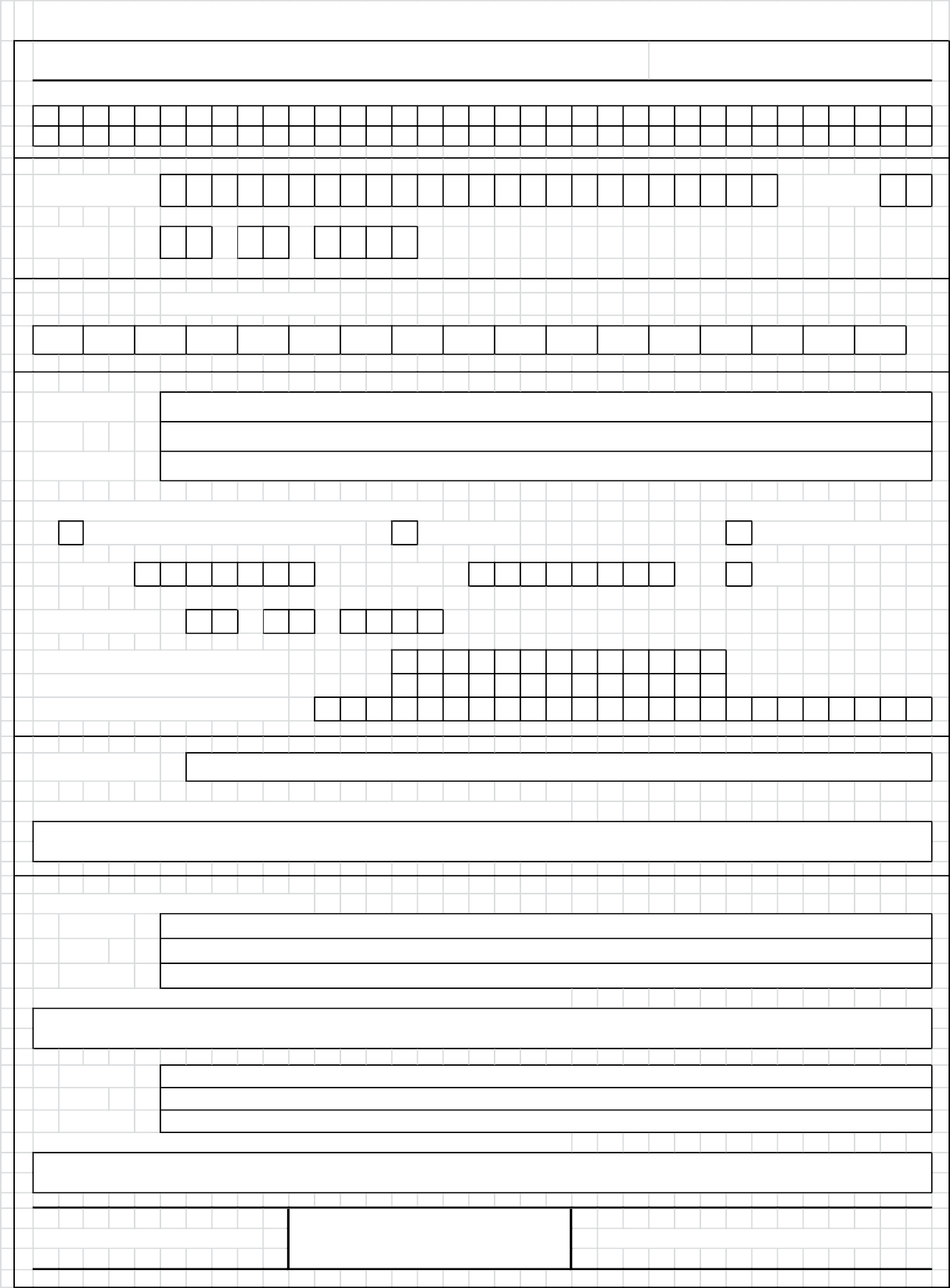 Дата рождения	.	.Домашний телефон участника	+  7Мобильный телефон участника	+ 7 Электронный адрес участникаМуниципалитетСокращенное наименование образовательной организации (школы)Сведения о педагогах-наставникахФамилия ИмяОтчествоСокращенное наименование образовательной организации (школы)Фамилия Имя ОтчествоСокращенное наименование образовательной организации (школы)Личная подпись участника	Все поля обязательны к заполнению!бланк ответовЗАДАНИЕ 1.Запишите уравнение термического разложения соды:Реакции соды с кислотами в ионной форме:Приведите пример другого разрыхлителя для теста, ответ обоснуйте:Запишите уравнение термического разложения, предложенного разрыхлителя:Запишите уравнение реакции предложенного разрыхлителя с кислотами:Оценочные баллы: максимальный – 10 баллов; фактический –	балловПодписи членов жюри 	ЗАДАНИЕ 2.Запишите необходимые уравнения химических реакций, приведите все необходимые вычисления:Ответ:Оценочные баллы: максимальный – 10 баллов; фактический –	баллов.Подписи членов жюри 	Приложение 3.Критерии и методика оценивания выполненных олимпиадных заданийВСЕРОССИЙСКАЯ ОЛИМПИАДА ШКОЛЬНИКОВ ПО ХИМИИ 	ПРЕДМЕТНО-МЕТОДИЧЕСКАЯ КОМИССИЯКРИТЕРИИ И МЕТОДИКА ОЦЕНИВАНИЯ ВЫПОЛНЕННЫХ ОЛИМПИАДНЫХ ЗАДАНИЙ ТЕОРЕТИЧЕСКОГО ТУРАвозрастной группы (	класс)	_ этапа всероссийской олимпиады школьников по химии2021-2022 учебный годПо теоретическому туру максимальная оценка результатов участника возрастнойгруппы (	классы) определяется арифметической суммой всех баллов, полученныхза выполнение заданий и не должна превышать	баллов.МОДУЛЬ 1ЗАДАНИЕ 1.Оценка задания. Максимальная оценка за правильно выполненное задание – 10 баллов.Периодическая система элементов Д. И. МенделееваЭлектрохимический ряд напряжений металлов. Растворимость солей, кислот и оснований в водеЭлектрохимический ряд напряжений металловLi, Cs, Rb, K, Ba, Sr, Ca, Na, La, Y, Mg, Lu, Th, Be, U, Al, Ti, Mn, V, Zn, Cr, Fe, Cd, Co, Ni, Mo, Sn, Pb,	(H), Sb, Bi, Cu, Hg, Ag, Pt,Pd, AuРастворимость солей, кислот и оснований в водеР – растворимо	М – малорастворимо (< 0,1 М) Н – нерастворимо (< 10–4 М) – не существует или разлагается водой.Утверждены на заседании центральной предметно-методической комиссии всероссийской олимпиады школьников по экологии(Протокол № 1 от 12.07.2021 г.)МЕТОДИЧЕСКИЕ РЕКОМЕНДАЦИИпо организации и проведению школьного и муниципального этапов всероссийской олимпиады школьников по экологиив 2021/2022 учебном годуВведение	1136Порядок организации и проведения школьного и муниципального этапов олимпиады	1137Общие рекомендации по разработке требований к проведению школьногои муниципального этапов олимпиады	1138Необходимое материально-техническое обеспечение для выполнения заданийшкольного и муниципального этапов олимпиады	1138Принципы формирования комплектов заданий и методические подходы к составлению заданий школьного и муниципального этапов олимпиады	1139Перечень справочных материалов, средств связи и электронно-вычислительнойтехники, разрешенных к использованию во время проведения олимпиады	1153Критерии и методика оценивания выполнения олимпиадных заданий	1153Использование учебной литературы и интернет-ресурсов при подготовке школьниковк олимпиаде	1154ПРИЛОЖЕНИЯ	1157Приложение 1. Форма бланка заданий	1157Приложение 2. Форма бланка ответов	1159Приложение 3. Критерии и методика оценивания выполненных олимпиадных заданий	1161ВведениеНастоящие рекомендации по организации и проведению школьного и муниципального этапов всероссийской   олимпиады   школьников   (далее   –   олимпиада) по экологии составлены в соответствии с Порядком проведения всероссийской олимпиады школьников, утвержденным приказом Министерства просвещения Российской Федерации от 27 ноября 2020 г. № 678 «Об утверждении Порядка проведения всероссийской олимпиады школьников» и предназначены для использования муниципальными и региональными предметно-методическими комиссиями, а также организаторами школьного и муниципального этапов олимпиады.Олимпиада по экологии проводится в целях выявления и развития у обучающихся творческих способностей и интереса к научной (научно-исследовательской) деятельности, пропаганды научных знаний.Сроки окончания этапов олимпиады: школьного этапа – не позднее 01 ноября; муниципального этапа – не позднее 25 декабря.Форма проведения олимпиады – очная. При проведении олимпиады допускается использование информационно-коммуникационных технологий в части организации выполнения олимпиадных заданий, анализа и показа олимпиадных заданий, процедуры апелляции при условии соблюдения требований законодательства Российской Федерации в области защиты персональных данных.Решение   о    проведении    школьного    и    муниципального    этапов    олимпиады с использованием информационно-коммуникационных технологий принимается организатором школьного и муниципального этапов олимпиады по согласованию с органом исполнительной власти субъекта Российской Федерации, осуществляющим государственное управление в сфере образования.Школьный этап олимпиады проводится по заданиям, разработанным для 7–11 классов, муниципальный – для 9–11 классов. Участник каждого этапа олимпиады выполняет олимпиадные задания, разработанные для класса, программу которого он осваивает, или для более старших классов. В случае прохождения участников, выполнивших задания, разработанные для более старших классов по отношению к тем, программы которых они осваивают, на следующий этап олимпиады, указанные участники и на следующих этапах олимпиады выполняют олимпиадные задания, разработанные для класса, который они выбрали на предыдущем этапе олимпиады, или более старших классов.Методические рекомендации включают:порядок организации и проведения школьного и муниципального этапов олимпиады, общие рекомендации по разработке требований к их проведению;методические подходы к составлению олимпиадных заданий и принципы формирования комплектов олимпиадных заданий для школьного и муниципального этапов олимпиады;необходимое материально-техническое обеспечение для выполнения олимпиадных заданий;перечень справочных материалов, средств связи и электронно-вычислительной техники, разрешенных к использованию во время проведения олимпиады;критерии и методику оценивания выполненных олимпиадных заданий;перечень рекомендуемых источников для подготовки школьников к олимпиаде.Дополнительную информацию по представленным методическим материалам можно получить   по    электронной    почте,    обратившись    по    адресу    ecoolymp@есоpolicy.ru в центральную предметно-методическую комиссию всероссийской олимпиады школьников по экологии.Порядок организации и проведения школьного и муниципального этапов олимпиадыШкольный этап олимпиады состоит из одного тура индивидуальных состязаний участников.Длительность тура для всех возрастных категорий (7–11 класс) составляет 1 академический час (45 минут).Для проведения тура необходимы аудитории, в которых каждому участнику олимпиады должно быть предоставлено отдельное рабочее место. Все рабочие места участников олимпиады должны обеспечивать им равные условия, соответствовать действующим на момент проведения олимпиады санитарно-эпидемиологическим правилам и нормам.Расчет числа аудиторий определяется числом участников и посадочных мест в аудиториях. Проведению тура предшествует краткий инструктаж участников о правилах участия в олимпиаде.Муниципальный этап олимпиады состоит из одного тура индивидуальных состязаний участников.Длительность тура для всех возрастных категорий (9-11 класс) составляет 2 астрономических часа (120 минут).Для проведения тура необходимы аудитории, в которых каждому участнику олимпиады должно быть предоставлено отдельное рабочее место. Все рабочие местаучастников олимпиады должны обеспечивать им равные условия, соответствовать действующим на момент проведения олимпиады санитарно-эпидемиологическим правилам и нормам.Расчет числа аудиторий определяется числом участников и посадочных мест в аудиториях. Проведению тура предшествует краткий инструктаж участников о правилах участия в олимпиаде.Общие рекомендации по разработке требований к проведению школьного и муниципального этапов олимпиадыТребования к проведению школьного и муниципального этапов олимпиады разрабатываются соответственно муниципальными и региональными предметно- методическими комиссиями с учетом методических рекомендаций центральной предметно- методической комиссии и утверждаются организаторами соответствующих этапов олимпиады.В требования, помимо общей информации, характеризующей соответствующий этап олимпиады (дата проведения, порядок регистрации участников, время начала этапа, процедуры кодирования и декодирования работ, порядок проверки и оценивания работ, процедуры анализа заданий олимпиады и их решений, процедуры показа проверенных работ участников олимпиады, процедуры проведения апелляций и подведения итогов соответствующего этапа, единой для всех предметов этапа) рекомендуется включить следующую информацию, касающуюся соответствующего этапа олимпиады:материально-техническое обеспечение;перечень справочных материалов, средств связи и электронно-вычислительной техники, разрешенных к использованию во время проведения олимпиады.Необходимое материально-техническое обеспечение для выполнения заданий школьного и муниципального этапов олимпиадыДля проведения конкурсных мероприятий требуются аудитории. Для этого целесообразно использовать школьные кабинеты, обстановка которых привычна участникам и настраивает их на работу. Расчет числа   аудиторий необходимо вести, ориентируясь на число участников и число посадочных мест в аудиториях. Каждому участнику должно быть предоставлено отдельное рабочее место. В каждой аудитории в течение всего периода работы должен находиться наблюдатель, назначаемый оргкомитетом олимпиады.Аудитории должны соответствовать санитарно-гигиеническим требованиям (хорошо проветриваться, освещены). В каждой аудитории должна быть бумага для черновиков и шариковые ручки черного цвета.Для работы жюри выделяют отдельное помещение, оснащенное столами, стульями и телефоном. Это может быть учительская или преподавательская комната, оборудованная удобной мебелью, сейфом для хранения работ участников и техническими средствами (двумя-тремя компьютерами с выходом в Интернет, принтером, ксероксом), канцелярскими товарами (цветные маркеры, бумага формата А4, маркеры, степлеры, ручки, карандаши и т.д.), калькуляторами в течение всей олимпиады.Для тиражирования заданий необходимо иметь:белую бумагу формата А4 (тексты заданий + бланки ответов);компьютер и принтер;множительную технику.Кроме тиражирования олимпиадных заданий и бланков ответов, оргкомитет олимпиады ведёт всю конкурсную документацию, к которой относятся документы, которые участники представляют на конкурс, списки участников, бланки ответов на конкурсные задания, итоговые протоколы и документы, которые вручаются победителями призёрам олимпиады (дипломы, грамоты, свидетельства и сертификаты).Принципы формирования   комплектов заданий   и   методические   подходы к составлению заданий школьного и муниципального этапов олимпиадыПринципы формирования комплектов олимпиадных заданий для школьного и муниципального этапов.В комплект олимпиадных заданий по каждой возрастной группе (9–11 класс, ученики 7–8 класса выполняют задания за 9 класс и старше) входит:бланк заданий (см. пример оформления в Приложении 1);бланк ответов (см. пример оформления в Приложении 2);критерии и методика оценивания выполненных олимпиадных заданий для работы жюри (см. пример оформления в Приложении 3).К олимпиадным заданиям предъявляются следующие общие требования:соответствие уровня сложности заданий заявленной возрастной группе;тематическое разнообразие заданий;корректность формулировок заданий;указание максимального балла за каждое задание и за тур в целом;соответствие заданий критериям и методике оценивания;наличие заданий, выявляющих склонность к научной деятельности и высокий уровень интеллектуального развития участников;наличие   заданий,   выявляющих   склонность    к    получению    специальности, для поступления на которую(-ые) могут быть потенциально востребованы результаты олимпиады;недопустимо наличие заданий, противоречащих правовым, этическим, эстетическим, религиозным нормам, демонстрирующих аморальные, противоправные модели поведения и т.п.;недопустимо наличие заданий, представленных в неизменном виде, дублирующих задания прошлых лет, в том числе для другого уровня образования.Бланки ответов не должны содержать сведений, которые могут раскрыть содержание заданий.При разработке критериев и методики выполненных олимпиадных заданий важно руководствоваться следующими требованиями:полнота (достаточная детализация) описания критериев и методики оценивания выполненных олимпиадных заданий и начисления баллов;понятность, полноценность и однозначность приведенных индикаторов оценивания.При составлении заданий, бланков ответов, критериев и методики оценивания выполненных олимпиадных заданий необходимо соблюдать единый стиль оформления.Принципы составления олимпиадных заданий для школьного и муниципального этаповОсобенности современной экологии и значимости школьного и муниципального этапов определяют принципы составления заданий.Это, прежде всего, принцип научности. Для этого необходимо составление заданий на проверку полученных научных знаний по экологии. Но и здесь должна быть предусмотрена необходимость не только демонстрации полученных знаний, заученных положений и определений, но и умений их использовать для построения логической схемы ответа.Принцип метапредметности и мировоззренческий характер экологии. Это предполагает задания, которые базируются на сформированной научной картине мира, позиционировании себя в нем, формировании активной жизненной позиции, общей эрудиции, знаний и умений, полученных по различным предметам и в ходе практической деятельности. Это позволяет привлекать для проведения олимпиады учителей разных предметов.Принцип     актуализации,     означающий     необходимость      включения     заданий по использованию экологических знаний и экологически ориентированного мировоззрения для решения наиболее острых проблем современности. Среди них проблема климата, использования ресурсов, охраны природы, обеспечения безопасности и многие другие.Культурологический и этический принципы, предполагающие задания для оценки экологической культуры и экологически верного поведения как в практической общественной деятельности, так и в быту.Принципиально важны как на этапе составления заданий, так и при организации их проверки следующие моменты:уважительное отношение к участникам олимпиады, что предполагает включение в задания вопросов по наиболее острым проблемам, которые сегодня волнуют всех, включая тех, кто составляет и проверяет задания (о которых обучающиеся слышали дома, в школе, в СМИ). Это одновременно означает и реализацию принципа доступности, что предполагает изложение самых сложных современных проблем в доступной, понятной для участников олимпиады разного возраста форме;максимальное   поощрение   проявленных   знаний,    умений    их    использовать для решения    поставленной    задачи,    творческих    способностей,    искреннего    интереса к дисциплине и исследовательской работе.Реализация этих принципов позволит не только выявить наиболее одаренных участников, но и получить важную информацию о понимании и отношении участников к современным проблемам для определений приоритетных направлений дальнейшей работы. Комплект заданий, в зависимости от сложности вопросов и возрастной категории участников олимпиады, может быть различным. Определенные, наиболее общие вопросы, носящие универсальный характер, можно использовать для различных классов. Это предполагает повышение требований к содержанию ответа по мере повышения возрастаучастников олимпиады.В соответствии с представленным обоснованием современного положения экологии и значимости школьного и муниципального этапов целесообразно, чтобы комплекты включали задания, нацеленные на проверку знаний и творческих способностей по основным направлениям современного развития экологии.Согласно современным представлениям экология включает ряд разделов: общая экология, социальная и прикладная экология, экология человека. Экологические представления являются основой концепции устойчивого развития (принятой на уровне ООН: Повестка дня до 2030 года и Парижское международное климатическое соглашение).Российская Федерация активно участвовала в разработке, а теперь и реализации международных соглашений по устойчивому развитию, определяя обеспечение экологической безопасности и экологического развития страны в качестве национальных приоритетов (среди последних решений Стратегия экологической безопасности РФ до 2025 года и решение Госсовета РФ 2016 года, согласно которому РФ переходит на путь«экологически устойчивого развития»).Экологическая составляющая Федерального государственного образовательного стандарта.В соответствии с федеральными государственными образовательными стандартами общего образования экологическое образование осуществляется на всех уровнях общего образования через урочную и внеурочную деятельность в рамках основных образовательных программ образовательной организации, разрабатываемой ею самостоятельно (статьи 12 и 28 Федерального закона от 29 декабря 2012 г. № 273-ФЗ «Об образовании в Российской Федерации» (далее – Федеральный закон № 273-ФЗ):начальное общее образование (1–4 классы) – предметная область «Обществознание и естествознание (Окружающий мир)» является обязательной. Изучение учебных предметов направлено на освоение основ экологической грамотности, элементарных правил нравственного поведения в мире природы и людей, норм здоровьесберегающего поведения в природной и социальной среде; одна из задач изучения окружающего мира – формирование уважительного отношения к населённому пункту, региону, России и природе нашей страны;основное    общее     образование     (5–9     классы)     –     предметные     области«Естественнонаучные предметы» и   «Общественно-научные   предметы»   ориентированы на овладение обучающимися экологическим мышлением, обеспечивающим понимание взаимосвязи между природными, социальными, экономическими и политическими явлениями, их влияния на качество жизни человека и качество окружающей его среды. Содержание естественнонаучных предметов направлено на воспитание у школьников ответственного и бережного отношения к окружающей среде;среднее общее образования (10–11 классы) – предметная область «Физическая культура, экология и основы безопасности жизнедеятельности» включает интегрированный учебный предмет «Экология» (базовый уровень).В соответствии с ФГОС общего образования формирование экологической культуры подрастающего поколения может осуществляться и через реализацию метапредметных программ. Например, на уровне начального общего образования школами реализуетсяпрограмма формирования экологической культуры, здорового и безопасного образа жизни, которая обеспечивает, в том числе: формирование представлений об основах экологической культуры   на   примере   экологически   сообразного   поведения    в    быту,    безопасного для человека; формирование установок на использование здорового питания; формирование негативного отношения к факторам риска здоровью школьников.Рекомендуется также учитывать требования к предметным результатам ФГОС среднего общего образования по предмету «Экология» (базовый уровень):сформированность представлений об экологической культуре как условии достижения     устойчивого     (сбалансированного)     развития     общества     и     природы, об экологических связях в системе «человек – общество – природа»;сформированность экологического мышления и способности учитывать и оценивать экологические последствия в разных сферах деятельности;владение умениями применять экологические знания в жизненных ситуациях, связанных с выполнением типичных социальных ролей;владение знаниями экологических императивов, гражданских прав и обязанностей в области энерго- и ресурсосбережения в интересах сохранения окружающей среды, здоровья и безопасности жизни;сформированность личностного отношения к экологическим ценностям, моральной ответственности за экологические последствия своих действий в окружающей среде;сформированность способности к выполнению проектов экологически ориентированной социальной деятельности, связанных с экологической безопасностью окружающей среды, здоровьем людей и повышением их экологической культуры.В примерной основной образовательной программе среднего общего образования содержится примерная программа учебного предмета «Экология», в которой определены примерная структура и содержание по экологии:Введение.Экология – комплекс наук о взаимоотношениях организмов с окружающей средой. Взаимодействие энергии и материи в экосистеме. Эволюция развития экосистем. Естественные и антропогенные экосистемы. Проблемы рационального использования экосистем. Промышленные техносистемы. Биосфера и ноосфера.Система «человек-общество-природа».Социоэкосистема и ее особенности. Человек как биосоциальный вид. История и тенденции взаимодействия общества и природы. Влияние глобализации на развитие природыи общества. Глобальные экологические проблемы человечества. Концепция устойчивого развития.Проблема голода и переедание. Разумные потребности потребления продуктов и товаров. Продуктовая корзина. Продовольственная безопасность. Значение сохранения агроресурсов.Экологические связи в системе «человек–общество–природа». Экологическая культура как условие достижения устойчивого (сбалансированного) развития общества и природы.Экологические последствия хозяйственной деятельности человека.Правовые и экономические аспекты природопользования. Экологическая политика государства в области природопользования и ресурсосбережения. Гражданские права и обязанности в области ресурсо- и энергосбережения. Государственные и общественные экологические   организации    и    движения    России.    Международное    сотрудничество в сохранении окружающей среды. Ответственность за экологические правонарушения.Влияние социально-экономических процессов на состояние природной среды. Экологический менеджмент и система экологических нормативов. Экологический контроль и экологический аудит. Экологическая сертификация, маркировка товаров и продуктов питания. Экологические последствия в разных сферах деятельности.Загрязнение природной среды. Физическое, химическое и биологическое загрязнение окружающей среды. Экологические последствия в конкретной экологической ситуации.Опасность отходов для окружающей среды. Основные принципы утилизации отходов.Малоотходные и безотходные технологии и производственные системы.Экологический мониторинг. Экологической мониторинг воздуха, воды, почвы, шумового загрязнения, зеленых насаждений. Уровни экологического мониторинга. Стационарные и мобильные станции экологического мониторинга. Поля концентрации загрязняющих веществ, производственных и бытовых объектов.Ресурсосбережение.Экология природных ресурсов. Природные ресурсы. Закон ограниченности природных ресурсов и экологические последствия его нарушения. Особо охраняемые природные территории и рекреационные зоны.Экологические риски при добыче и использовании природных ресурсов. Рациональное использование энергоресурсов. Энергосбережение и ресурсосберегающие технологии. Культура использования энергии и ресурсосбережение в повседневной жизни. Тенденции и перспективы развития энергетики.Взаимоотношения человека с окружающей средой.Практикум по применению экологических знаний в жизненных ситуациях. Применение экологических знаний в жизненных ситуациях, связанных с выполнением типичных социальных ролей («Я – ученик», «Я – пассажир общественного транспорта», «Я – покупатель», «Я – житель города, деревни, села…») с целью приобретения опыта экологонаправленной деятельности.Практикум по применению экологических знаний в разных сферах деятельности. (политической, финансовой, научной и образовательной, искусства и творчества, медицинской) с целью приобретения опыта экологонаправленной деятельности.Экологическое проектирование.Принципы социального проектирования, этапы проектирования, социальный заказ. Социальные проекты экологической направленности, связанные с экологической безопасностью окружающей среды, здоровьем людей и повышением их экологической культуры. Разработка проектов и проведение исследований для решения актуальных (местных, региональных, глобальных) экологических проблем.В соответствии с федеральными государственными образовательными стандартами начального, основного и среднего общего образования и примерными основными образовательными программами в содержании общего образования по экологии можно выделить следующие основные разделы:Экология. Этапы становления. Задачи в современный период. Место среди других наук. Экологическая ситуация в мире и в стране. Основные разделы экологии.Общая экология (экология природных систем). Общая экология – наука о наиболее общих закономерностях функционирования природных систем (биосферы, экосистем), взаимоотношениях организмов с окружающей средой. Ее значение как теоретической основы для выхода из экологического кризиса.Организм. Среда и адаптация. Классификация факторов среды, закономерности их действия на организмы.Популяция. Основные характеристики: размеры, структура, темпы роста, биотический потенциал, динамика и др. Популяционный гомеостаз. Возможности управления популяциями. Пределы устойчивости.Экосистемы. Связи в экосистемах. Экологические ниши. Закономерности функционирования и обеспечение устойчивости. Цепи питания, круговорот веществ. Продуктивность и биомасса. Потоки энергии. Динамика экосистем. Сукцессии и ихзакономерности. Специфика антропогенных сукцессий. Возможности управления экосистемами и их ресурсами.Биосфера. Границы. Роль живых организмов в формировании и сохранении биосферы. Биоразнообразие. Свойства и функции «живого вещества». Устойчивость биосферы. Её механизмы и факторы.Социальная и прикладная экология (экология природно-антропогенных систем). Задачи. Связь с общей экологией. Значение для оптимизации взаимоотношения человека с природой, решения экологических проблем Объекты изучения – экосистемы, измененные человеком или искусственно созданные.Место и роль человека в окружающем мире. Становление человека как биосоциального вида. Специфика создаваемой (изменяемой) человеком среды, адаптаций к ней организмов. Экологические кризисы в развитии цивилизаций. Современные представления об экологически устойчивом развитии.Масштабы воздействия человека на среду и биосферу в настоящее время. Важнейшие проявления деятельности человека в биосфере, нарушение круговорота веществ, потоков энергии, механизмов функционирования популяций, экосистем и биосферы.Основные экологические проблемы современного мира. Их масштабы, причины и следствия: загрязнение среды, изменение климата, разрушение озонового экрана, кислотные осадки, истощение природных ресурсов, недостаток продовольствия, сокращение биологического разнообразия, опустынивание, накопление отходов, катастрофы и др. Экологические оценки современных способов получения и использования энергии, производственных процессов. Среда современных поселений. Специфические экологические проблемы России.Возможные пути решения экологических проблем. Неистощительное природопользование. Особо охраняемые природные территории. Экологически обоснованные технологии. Замкнутые производственные циклы. Биотехнологии. Освоение нетрадиционных источников получения энергии. Экологически обоснованное управление природными процессами. Роль экологического образования, экологизации науки и культуры. Значение международного сотрудничества и мирового сообщества для охраны окружающей. Экологический мониторинг. Возможности и пути реализации концепции устойчивого развития. Учения В. И. Вернадского о биосфере и ноосфере.В качестве основных положений, которые целесообразно учитывать при составлении комплектов заданий для олимпиады, следует отметить следующие.Задания для всех классов и на всех этапах проведения олимпиады должны быть ориентированы на основные положения современной экологии, по возможности охватывать все основные разделы классической экологической науки, а также такие актуальные направления, как экология человека, социальная и практическая экология.Рекомендуется, чтобы все задания предполагали необходимость не только выбора верного ответа, но и объяснения сделанного выбора. Это соответствует современным требованиям, предъявляемым к обучающимся, предполагающим не только наличие определенных знаний, но и формирование компетенции по их свободному использованию для решения поставленных задач. Кроме того, это требование соответствует направлению развития формы проведения олимпиады на последующих (региональном и заключительном) этапах, чтобы все задания носили творческий характер, способствуя реализации главного назначения олимпиадного движения, нацеленного на выявление «творческих способностей и интереса к научной (научно-исследовательской) деятельности». При таком подходе определенные задания можно использовать непосредственно из учебников или рекомендованной литературы, поскольку акцент при оценке ответа делается не только на правильность выбора, но и на возможность его обоснования, причем желательно не в заученной формулировке, а своими словами, исходя из своих представлений по заданному вопросу.При составлении комплектов для разных классов и разных этапов олимпиады следует предусматривать повышение сложности предлагаемых заданий как в направлении повышения возраста обучающихся, так и при переходе от школьного к муниципальному этапу.При составлении заданий для разных классов представляется также целесообразным предусмотреть постепенное смещение акцента предлагаемых заданий по мере повышения возраста обучающихся от основных разделов классической экологии к роли экологии как мировоззрения, дающего основу для принятия верных решений по актуальным жизненно важным проблемам современности в стране и мире. Это предполагает развитие способностей обучающихся для свободного использования экологических представлений на базе нарастающей суммы знаний как в области естественных, так и общественных наук, использования полученных знаний для решения практических задач, развития интереса к экологии (Примеры 1–4).ПРИМЕРЫ ОЛИМПИАДНЫХ ЗАДАНИЙ.Пример 1.Почему в «Стратегии экологической безопасности Российской Федерации на период до 2025 года» среди внутренних вызовов экологической безопасности был отмечен «низкий уровень экологического образования и экологической культуры населения»?Ответьте на вопрос. Всего за задание 2 балла.Примерный вариант ответа:Люди не понимают значимости экологических проблем и, как следствие, не уделяют им достаточного внимания в своей повседневной и профессиональной деятельности. Это ведет к исчерпанию природных ресурсов, росту негативного воздействия на среду, включая нарушение баланса биосферы, изменение климата.Пример 2.На   Государственном   совете    (декабрь    2016    г.),   посвящённом   Году   экологии в Российской Федерации, в качестве одной из основных целей был определён переход России к модели экологически устойчивого развития. Что означает термин «экологически устойчивое развитие»?Ответьте на вопрос. Всего за задание 2 балла.Примерный вариант ответа:Такое развитие предполагает решение социально-экономических задач, не выходя за пределы биосферной ёмкости, включая рациональное использование природных ресурсов, минимизацию негативного воздействия на окружающую среду, охрану природы, сохранение биологического разнообразия.Пример 3.Какие тенденции изменения глобальной температуры на Земле можно ожидать при повышении концентрации пылевых частиц? Повышении концентрации СО2?Ответьте на вопросы. За ответ на каждый вопрос от 0 до 2 баллов. Всего за задание 4 балла.Примерный вариант ответа:Повышение концентрации   пылевых   частиц,   отражая   солнечные   лучи,   ведет к снижению температуры.Повышение концентрации СО2 создает экран, который пропускает тепловые лучи от солнца, но не пропускает отраженные лучи от поверхности Земли, ведет к развитию«парникового» эффекта и повышению температуры.Пример 4.Что человек может сделать для сокращения своего влияния на выраженность тренда к повышению глобальной температуры на планете?Приведите два положения. За положение от 0 до 2 баллов. Всего за задание 4 балла.Примерный вариант ответа:Сокращение выбросов парниковых газов за счет новых технологий (низкоуглеродное развитие).Увеличение площади лесов и других природных экосистем, способных депонировать углерод, тем самым в определенной степени компенсируя антропогенные выбросы парниковых газов.При подготовке комплектов для разных классов на разных этапах проведения олимпиады возможно использование тех же заданий, предполагая при этом повышение требований к ответам   по   мере   повышения   возраста   обучающихся   и   при   переходе от школьного к муниципальному этапу. При постановке по сути того же задания применительно к разным классам могут быть использованы различные формулировки (Примеры 5–10).ПРИМЕРЫ ОЛИМПИАДНЫХ ЗАДАНИЙ.Пример 5.Вариант задания для более младших классов:Почему так важно сохранять леса? Для чего нужны островки нетронутых природных территорий?Ответьте на вопросы. За ответ от 0 до 2 баллов. Всего за задание 4 балла.Примерный вариант ответа:Леса важны как «легкие планеты». Они дают возможность для жизни на земле разных видов, включая человека.Островки нетронутых природных территорий нужны для сохранения разных видов живых существ на планете.Вариант задания для более старших классов:Почему в «Стратегии экологической безопасности Российской Федерации на период до 2025 года» среди основных показателей для оценки состояния экологической безопасности отмечена «доля территорий, занятых лесами» и «доля особо охраняемых природных территорий»?Ответьте на вопрос. Приведите три аргумента. За аргумент от 0 до 2 баллов.Всего за задание 6 баллов.Примерный вариант ответа:Поддержание баланса биосферы (включая жизнеобеспечивающие функции, круговорот вещества и энергии, газовый состав атмосферы и пр.) как непременного условия для обеспечения здоровья человека и возможностей для дальнейшего развития.Сохранение биоразнообразия (включая как популяции отдельных видов, так и сообществ, и экосистемы). Наиболее эффективно это можно осуществлять на территории ООПТ.Смягчение последствий негативного воздействия антропогенной   деятельности на климат. Леса позволяют депонировать углерод, тем самым компенсируя повышение его концентрации в атмосфере вследствие деятельности человека. Кроме того, природные экосистемы, в особенности леса, смягчают климатические изменения, создавая микроклимат.Пример 6.Вариант задания для более младших классов:Есть такое определение «экология – это экономика природы». Что это значит?Ответьте на вопрос. Всего за задание 2 балла.Примерный вариант ответа:В природе, как в экономике, все траты должны соответствовать имеющимся возможностям.Вариант задания для более старших классов:Согласно определению, данному Э. Геккелем в 1866 году, «экология – это экономика природы». Что имеется в виду?В наши дни все чаще можно услышать другую фразу -– «экология сегодня – это экономика». Что это означает?Ответьте на вопросы. За ответ от 0 до 2 баллов. Всего за задание 4 балла.Примерный вариант ответа:В природе, как в хорошо отлаженной экономической системе, где все траты всегда должны	соответствовать	имеющимся	ресурсам,	все	компоненты	экосистемы	точно«подогнаны» друг к другу, численность и потребности любого вида находятся в пределах несущей емкости экосистемы и биосферы в целом.Применительно к современной экономике, которая все больше «экологизируется» и называется «зеленой», или низкоуглеродной экономикой. Это означает соблюдение главного экологического требования устойчивого развития – решение социально-экономическихпроблем должно проходить в пределах несущей емкости экосистем и биосферы в целом. Обеспечение экономического развития должно осуществляться при минимизации использования природных ресурсов и негативного воздействия на среду.Пример 7.Вариант задания для более младших классов:Как человек влияет на атмосферу?Ответьте на вопрос. Всего за задание 2 балла.Примерный вариант ответа:Человек	в	результате	своей	деятельности	выделяет	в	атмосферу	различные загрязняющие вещества, а также углекислый газ.Вариант задания для более старших классов:Каково воздействие человека на газовый состав атмосферы? Какие меры могут позволить снизить и компенсировать это воздействие?Ответьте на вопросы. За ответ от 0 до 2 баллов. Всего за задание 4 балла.Примерный вариант ответа:В результате деятельности человека повышается концентрация различных загрязняющих веществ (включая окислы серы и азота). Повышается концентрация парниковых газов (прежде всего, СО2), которые влияют на изменение климата.На    национальном    и    международном    уровне     предпринимаются     усилия для сокращения выбросов загрязняющих веществ главным образом за счет новых технологий. Другим подходом для решения проблемы является сохранение и приумножение природных экосистем, которые способствуют ассимиляции загрязняющих веществ и депонированию углерода (принципиальное значение лесов состоит в том, что они способствуют снижению концентрации парниковых газов, главным среди которых является углекислый газ).Пример 8.Вариант задания для более младших классов:Как изменяется разнообразие видов при продвижении   к   полюсам   планеты   и при подъеме в горы?Ответьте на вопрос. Всего за задание 2 балла.Примерный вариант ответа:Разнообразие видов сокращается из-за понижения температуры и ухудшения условий обитания.Вариант задания для более старших классов:Сегодня все больше говорят об уникальности биоразнообразия горных экосистем и необходимости его охраны. Каковы основные особенности биоразнообразия в горных условиях? Ответьте на вопрос. Приведите три аргумента. За аргумент от 0 до 2 баллов.Всего за задание 6 баллов.Примерный вариант ответа:В силу специфики условий обитания в горных экосистемах биоразнообразие изменяется – набор видов становится существенно иным, по сравнению с равнинными экосистемами.Разнообразные условия обитания и изолированность территорий в горах обеспечивает высокое биоразнообразие при большом числе эндемичных форм.В то же время общая тенденция изменения степени биоразнообразия в горных условиях сходна с тем, что наблюдается по мере удаления от экватора. С увеличением высоты, при ухудшении условий обитания, количество видов сокращается.Пример 9.Вариант задания для более младших классов:Сегодня все чаще происходит вселение новых видов на территории, где их раньше не было. Почему это опасно?Ответьте на вопрос. Всего за задание 2 балла.Примерный вариант ответа:Распространение этих видов может приводить к разрушению местной природы и вытеснению видов, которые здесь жили раньше.Вариант задания для более старших классов:Биологические инвазии – это внедрение новых видов в экосистемы (которых здесь раньше не было). Проблема биологических инвазий – одна из актуальных и все более значимых проблем современности. В чем причина инвазий? В чем их опасность?Ответьте на вопросы. За ответ от 0 до 2 баллов. Всего за задание 4 балла.Примерный вариант ответа:Основные причины – деятельность человека и изменение условий, в частности климата, вследствие чего в среду попадают новые виды, которых здесь не было.В результате инвазий происходит распространение новых, чужеродных видов. Опасность в том, что аборигенные виды часто не имеют приспособительных реакций для того, чтобы противостоять вселенцам. Это может приводить к катастрофическим последствиям для экосистем.Пример 10.Вариант задания для более младших классов:Известны	случаи,	когда	развитие	человеческих	поселений	тормозилось	из-за последствий деятельности человека. Что это за проблемы?Ответьте на вопрос. Всего за задание 2 балла.Примерный вариант ответа:Исчерпание ресурсов (вырубка леса, исчерпание воды) и загрязнение среды.Вариант задания для более старших классов:Развитие многих поселений и даже стран всерьез тормозилось из-за обострения экологических проблем, связанных с деятельностью человека. Что это за проблемы? И в чем их основная причина?Ответьте на вопросы. За ответ от 0 до 2 баллов. Всего за задание 4 балла.Примерный вариант ответа:Основные проблемы – исчерпание природных ресурсов (и прежде всего, леса), что ведет к нарушению баланса экосистем, а также высокий уровень загрязнения, представляющий опасность для здоровья населения.Причина в том, что человек для обеспечения своих растущих потребностей«хищнически эксплуатирует» природные ресурсы и природное богатство в целом, не соблюдая экологических требований, что в итоге и ведет к экологическим катастрофам, представляющим опасность для здоровья человека и дальнейшего развития.Перечень справочных материалов, средств связи и электронно- вычислительной техники, разрешенных к использованию во время проведения олимпиадыНа школьном, и муниципальном этапе конкурсантам не разрешается пользоваться справочными материалами и любыми электронными средствами. Если во время проведения теоретического тура конкурсант будет замечен с мобильным телефоном, планшетом или другой электронной техникой, рукописными или печатными материалами и т.д., то он должен быть дисквалифицирован.Критерии и методика оценивания выполнения олимпиадных заданийОценка выполнения участником любого задания не может быть отрицательной, минимальная оценка, выставляемая за выполнение отдельно взятого задания, 0 баллов.Для проведения оценки готовится примерный ответ, включающий правильное решение и необходимое обоснование (ключевые понятия, положения, которые необходимыдля обоснования предлагаемого решения). Принципиально возможным является учет иного, предложенного участником олимпиады, варианта верного ответа, при его исчерпывающем обосновании.Для ответа на предлагаемом бланке ответа отводится строго определенное место с отмеченными   строками.    Дополнительные    строки,    как    и    текст,    представленный за пределами отведенного поля, при оценке работы не учитываются.Каждая работа проверяется не мене, чем двумя членами жюри. Решение о выносимой оценке по каждому заданию принимается консенсусно. В спорной ситуации решение принимается председателем или заместителем председателя жюри.При оценке работы следует обращать особое внимание на содержательную часть ответа, продемонстрированные участником олимпиады знания, общую эрудицию, логику изложения и творческий подход. Руководящим принципом должно быть максимальное поощрение проявленных знаний, умения их использования для решения поставленной задачи, творческих способностей.На школьном и муниципальном этапах олимпиады могут быть разные типы заданий.Ответьте на вопрос (вопрос, не требующий объяснения ответа). За ответ от 0 до 1балла.Если дан неправильный ответ или ответ отсутствует – 0 баллов. Дан правильный ответ – 1 балл.Ответьте на вопрос (вопрос, требующий объяснения ответа). Ответ оцениваетсяот 0 до 2 баллов.Если ответ отсутствует или сформулирован неправильно – 0 баллов. Правильный ответ, но неполный, без необходимого обоснования – 1 балл. Полный, правильный и логично выстроенный ответ с обоснованием – 2 балла.7. Использование учебной литературы и интернет-ресурсов при подготовке школьников к олимпиадеПри подготовке участников к школьному и муниципальному этапам олимпиады целесообразно использовать следующие нижеприведенные источники.УчебникиФедеральный перечень учебников, рекомендуемых к использованию при реализации имеющих государственную аккредитацию образовательных программ начального общего, основного общего, среднего общего образования.Аргунова М. В., Моргун Д. В., Плюснина Т. А. Экология. 10–11. Учебное пособие для общеобразовательных организаций. Базовый уровень. – М.: Просвещение, 2018. – 143 с.Мамедов Н. М., Суравегина И. Т. Экология. 10 кл. Учебник. Базовый уровень. – Москва: Русское слово – учебник, 2019. – 192 с.Мамедов Н. М., Суравегина И. Т. Экология. 11 класс. Учебник. Базовый уровень. – Москва: Русское слово, 2015. – 200 с.Миркин Б. М., Наумова Л. Г., Суматохин С. В. Экология. 10–11 классы. Базовый уровень. Учебник для учащихся общеобразовательных организаций. – Москва: Вентана- Граф, 2019. – 399 с.Чернова Н. М., Галушин В. М., Жигарев И. А., Константинов В. М. Экология. 10–11 классы. Учебник. Базовый уровень / под ред. И. А. Жигарева. – Москва: Дрофа, 2019. – 304 с.Учебные пособияАлексеев	С. В.	Экология:	учебное	пособие	для	учащихся	9	кл. общеобразовательных учреждений разных видов. – СПб: СМИО Пресс, 1999. – 320 с.Алексеев	С. В.	Экология:	учебное	пособие	для	учащихся	10	(11)	кл. общеобразовательных учреждений разных видов. – СПб: СМИО Пресс, 1999. – 240 с.Алексеев	С. В.,	Груздева	Н. В.,	Муравьёв	А. Г.,	Гущина	Э. В.	Практикум по экологии: учебное пособие / под ред. С. В. Алексеева. – М.: АО МДС, 1996. – 192 с.Винокурова Н. Ф. Глобальная экология: учебник для 10–11 кл. профильной школы. – М.: Просвещение, 2001. – 270 с.Винокурова Н. Ф., Николина В. В., Смирнова В. М. Природопользование: учебное пособие для 10–11 кл. – М.: Дрофа, 2007. – 240 с.Криксунов	Е. А.,	Пасечник	В. В.	Экология.	учебник	для	10	(11)	кл. общеобразовательных учреждений. – М.: Дрофа, 2012. – 252 с.Словари, справочникиМедведева М. В. Справочный материал для начинающего эколога. – М.: Икар, 2009. – 110 с.Реймерс Н. Ф. Природопользование: словарь-справочник. – М.: Мысль, 1990. –639 с.Реймерс Н. Ф. Экология. Теории, законы, правила, принципы и гипотезы. – М.:Россия молодая, 1994. – 366 с.Снакин В. В. Экология и природопользование в России: энциклопедический словарь. – М.: Academia, 2008. – 816 с.Экология человека: словарь-справочник / авт.-сост. Н. А. Агаджанян, И. Б. Ушаков, В. И. Торшин и др.; под общ. ред. Н. А. Агаджаняна. – М.: Экоцентр; КРУК, 1997. – 208 с.Методические пособияКолесова Е. В., Титов Е. В., Резанов А. Г. Всероссийская олимпиада школьников по экологии / науч. ред. Э. М. Никитин. – М.: АПКиППРО, 2005. – 168 с.Пономарёва О. Н., Чернова Н. М. Методическое пособие к учебнику / под ред. Н. М. Черновой «Основы экологии. 10 (11) класс». – М.: Дрофа, 2001. – 192 с.Суматохин С. В., Наумова Л. Г. Экология: 10–11 классы: методическое пособие. – М.: Вентана-Граф, 2011. – 302 с.Учебно-научные изданияЗахаров В. М., Трофимов И. Е. Экология и устойчивое развитие. «Будущее, которого мы хотим». Человек и природа. – М.: ГПБУ «Мосприрода» / Центр устойчивого развития и здоровья среды ИБР РАН / Центр экологической политики России, 2017. – 250 с.Захаров В. М., Трофимов И. Е. Экология сегодня. Экология как мировоззрение. Человек и природа. М. Департамент природопользования и охраны окружающей среды г. Москвы / Центр устойчивого развития и здоровья среды ИБР РАН. 2015. – 102 с.Миллер Т. Жизнь в окружающей среде: в 3 т. / под ред. Г. А. Ягодина. – М.: Прогресс-Пангея, 1993–1995.Небел Б. Наука об окружающей среде: Как устроен мир: в 2 т. – М.: Мир, 1993.5. Одум Ю. Экология: в 2-х т. / пер. с англ. – М.: Мир, 1986. Т. 1. – 328 с.; Т. 2. – 376 с.6. Ревелль П., Ревель Ч. Среда нашего обитания: в 4 кн. – М.: Мир, 1994.ПРИЛОЖЕНИЯПриложение 1.Форма бланка заданийВСЕРОССИЙСКАЯ ОЛИМПИАДА ШКОЛЬНИКОВ ПО ЭКОЛОГИИ(	ЭТАП) ТЕОРЕТИЧЕСКИЙ ТУРвозрастная группа (	классы)Уважаемый участник олимпиады!Вам предстоит выполнить теоретические (письменные) задания.Время	выполнения	заданий	теоретического	тура	 	академических	часа (	минут).Выполнение	теоретических	(письменных)	заданий	целесообразно	организовать следующим образом:не спеша, внимательно прочитайте задание и определите, наиболее верный и полный ответ;отвечая на теоретический вопрос, обдумайте и сформулируйте конкретный ответ только на поставленный вопрос;особое внимание обратите на задания, в выполнении которых требуется выразить Ваше мнение с учетом анализа ситуации или поставленной проблемы. Внимательно и вдумчиво определите смысл вопроса и логику ответа (последовательность и точность изложения). Отвечая на вопрос, предлагайте свой вариант решения проблемы, при этом ответ должен быть кратким, но содержать необходимую информацию;после    выполнения    всех    предложенных    заданий    еще    раз    удостоверьтесь в правильности выбранных Вами ответов и решений.Задание теоретического тура считается выполненным, если Вы вовремя сдаете его членам жюри.Максимальная оценка –      баллов.Задание 1.  	Ответьте на вопрос. За ответ от 0 до 2 баллов. Всего за задание 2 балла.Задание 2.  	Укажите две причины. За ответ от 0 до 2 баллов. Всего за задание 4 балла.Задание 3.  	Укажите три направления. За ответ от 0 до 2 баллов. Всего за задание 6 баллов.Приложение 2.Форма бланка ответовТИТУЛЬНЫЙ ЛИСТВсероссийская олимпиада школьников	этапЗаполняется ПЕЧАТНЫМИ БУКВАМИ чернилами черного или синего цвета по образцам:ПРЕДМЕТ	КЛАССДАТА	.	.ШИФР УЧАСТНИКАФАМИЛИЯ ИМЯ ОТЧЕСТВОДокумент, удостоверяющий личностьсвидетельство о рождениипаспортГражданствоРоссийская ФедерациясерияномерИноеДата рождения	.	.Домашний телефон участника	+  7Мобильный телефон участника	+ 7 Электронный адрес участникаМуниципалитетСокращенное наименование образовательной организации (школы)Сведения о педагогах-наставникахФамилия ИмяОтчествоСокращенное наименование образовательной организации (школы)Фамилия Имя ОтчествоСокращенное наименование образовательной организации (школы)Личная подпись участника	Все поля обязательны к заполнению!Задание 1.Ответьте на вопрос. За ответ от 0 до 2 баллов. Всего за задание 2 балла.Задание 2.Укажите две причины. За ответ от 0 до 2 баллов. Всего за задание 4 балла.Приложение 3.Критерии и методика оценивания выполненных олимпиадных заданийВСЕРОССИЙСКАЯ ОЛИМПИАДА ШКОЛЬНИКОВ ПО ЭКОЛОГИИ 	ПРЕДМЕТНО-МЕТОДИЧЕСКАЯ КОМИССИЯКРИТЕРИИ И МЕТОДИКА ОЦЕНИВАНИЯ ВЫПОЛНЕННЫХ ОЛИМПИАДНЫХ ЗАДАНИЙ ТЕОРЕТИЧЕСКОГО ТУРА 	класс	этапа всероссийской олимпиады школьников по экологии 2021/2022 учебный годСИСТЕМА ОЦЕНИВАНИЯ(школьный/муниципальный этап ВсОШ по экологии 2020/2021 учебный год)При оценивании решений теоретического тура члены жюри используют материалы с условиями и решениями задач, разработанными   предметно-методической   комиссией по экологии.Каждое задание проверяют не менее двух членов жюри. Оценка теоретического тура получается суммированием баллов по всем заданиям.Оценивание работ конкурсантов производится целыми числами. Дробные числа для оценивания работ теоретического тура не используются.Оценивание заданий теоретического тура.На	этапе олимпиады по каждому заданию предполагается написание ответа с обоснованием. Ответ оценивается от 0 до 2 баллов.Если ответ отсутствует или сформулирован неправильно – 0 баллов.Правильный ответ, но неполный, без необходимого обоснования – 1 балл.Полный, правильный и логически выстроенный ответ с обоснованием – 2 балла.Максимальное количество баллов по теоретическому туру –	балла(ов).Задание 1. 	? 	 	? 	 	?Ответьте на вопросы. За ответ от 0 до 2 баллов. Всего за задание 6 баллов.Примерный вариант ответа:1. 	 	.2. 	 	.3. 	 	.Утверждены на заседании центральной предметно-методической комиссии всероссийской олимпиады школьников по экономике(Протокол № 26 от 09.07.2021 г.)МЕТОДИЧЕСКИЕ РЕКОМЕНДАЦИИпо организации и проведению школьного и муниципального этапов всероссийской олимпиады школьников по экологиив 2021/2022 учебном годуВведение	1165Порядок организации и проведения школьного и муниципального этапов олимпиады	1166Общие рекомендации по разработке требований к проведению школьногои муниципального этапов олимпиады	1166Необходимое материально-техническое обеспечение для выполнения заданийшкольного этапа олимпиады	1167Необходимое материально-техническое обеспечение для выполнения заданий муниципального этапа олимпиады	1167Принципы формирования комплектов заданий и методические подходык составлению заданий школьного этапа олимпиады	1167Принципы формирования комплектов заданий и методические подходык составлению заданий муниципального этапа олимпиады	1171Перечень справочных материалов, средств связи и электронно-вычислительнойтехники, разрешенных к использованию во время проведения олимпиады	1172Критерии и методика оценивания выполненных олимпиадных заданий	1172Использование учебной литературы и интернет-ресурсов при подготовкешкольников к олимпиаде	1175Примерный перечень тем заданий школьного этапа	1175Примерный перечень тем заданий муниципального этапа	1177ПРИЛОЖЕНИЯ	1180Приложение 1. Примеры заданий школьного этапа	1180Приложение 2. Примеры заданий муниципального этапа	1194ВведениеНастоящие рекомендации по организации и проведению школьного и муниципального этапов всероссийской   олимпиады   школьников   (далее   –   олимпиада) по экономике составлены в соответствии с Порядком проведения всероссийской олимпиады школьников, утвержденным приказом Министерства просвещения Российской Федерации от 27 ноября 2020 г. № 678 «Об утверждении Порядка проведения всероссийской олимпиады школьников» и предназначены для использования муниципальными и региональными предметно-методическими комиссиями, а также организаторами школьного и муниципального этапов олимпиады.Олимпиада по экономике проводится в целях выявления и развития у обучающихся творческих способностей и интереса к научной (научно-исследовательской) деятельности, пропаганды научных знаний.Сроки окончания этапов олимпиады: школьного этапа – не позднее 01 ноября; муниципального этапа – не позднее 25 декабря.Форма проведения олимпиады – очная. При проведении олимпиады допускается использование информационно-коммуникационных технологий в части организации выполнения олимпиадных заданий, анализа и показа олимпиадных заданий, процедуры апелляции при условии соблюдения требований законодательства Российской Федерации в области защиты персональных данных.Решение   о    проведении    школьного    и    муниципального    этапов    олимпиады с использованием информационно-коммуникационных технологий принимается организатором школьного и муниципального этапов олимпиады по согласованию с органом исполнительной власти субъекта Российской Федерации, осуществляющим государственное управление в сфере образования.Школьный этап олимпиады проводится по заданиям, разработанным для 5–11 классов, муниципальный – для 7–11 классов. Участник каждого этапа олимпиады выполняет олимпиадные задания, разработанные для класса, программу которого он осваивает, или для более старших классов. В случае прохождения участников, выполнивших задания, разработанные для более старших классов по отношению к тем, программы которых они осваивают, на следующий этап олимпиады, указанные участники и на следующих этапах олимпиады выполняют олимпиадные задания, разработанные для класса, который они выбрали на предыдущем этапе олимпиады, или более старших классов.Методические рекомендации включают:порядок организации и проведения школьного и муниципального этапов олимпиады, общие рекомендации по разработке требований к их проведению;методические подходы к составлению олимпиадных заданий и принципы формирования комплектов олимпиадных заданий для школьного и муниципального этапов олимпиады;необходимое материально-техническое обеспечение для выполнения олимпиадных заданий;перечень справочных материалов, средств связи и электронно-вычислительной техники, разрешенных к использованию во время проведения олимпиады;критерии и методику оценивания выполненных олимпиадных заданий;перечень рекомендуемых источников для подготовки школьников к олимпиаде.Дополнительную информацию по представленным методическим материалам можно получить   по    электронной    почте,    обратившись    по    адресу    cpmk@iloveeconomics.ru в центральную предметно-методическую комиссию всероссийской олимпиады школьников по экономике.Порядок организации и проведения школьного и муниципального этапов олимпиадыКаждый этап олимпиады рекомендуется проводить в один тур, который может включать в себя задания разных видов: тестовые задания (открытого и закрытого типа), задачи (с развернутым ответом). Все участники допускаются до выполнения всех заданий.Рекомендуемая длительность испытаний:Общие рекомендации по разработке требований к проведению школьного и муниципального этапов олимпиадыТребования к проведению школьного и муниципального этапов олимпиады разрабатываются соответственно муниципальными и региональными предметно-методическими комиссиями с учетом методических рекомендаций центральной предметно-методической комиссии и утверждаются организаторами соответствующих этапов олимпиады.В требования, помимо общей информации, характеризующей соответствующий этап олимпиады (дата проведения, порядок регистрации участников, время начала этапа, процедуры кодирования и декодирования работ, порядок проверки и оценивания работ, процедуры анализа заданий олимпиады и их решений, процедуры показа проверенных работ участников олимпиады, процедуры проведения апелляций и подведения итогов соответствующего этапа, единой для всех предметов этапа) рекомендуется включить следующую информацию, касающуюся соответствующего этапа олимпиады:материально-техническое обеспечение;перечень справочных материалов, средств связи и электронно-вычислительной техники, разрешенных к использованию во время проведения олимпиады;Необходимое материально-техническое обеспечение для выполнения заданий школьного этапа олимпиадыДля выполнения заданий участникам не требуется ничего, кроме простых канцелярских принадлежностей (ручки, линейки). Рекомендуется обеспечить участников ручками с чернилами одного, установленного организатором цвета, а также бланками ответов установленной организатором формы и бумагой для черновиков.Необходимое материально-техническое обеспечение для выполнения заданий муниципального этапа олимпиадыМатериально-техническое обеспечение для выполнения заданий муниципального этапа аналогично обеспечению школьного этапа.Принципы формирования   комплектов заданий   и   методические подходы к составлению заданий школьного этапа олимпиадыКомплект олимпиадных заданий.В комплект олимпиадных заданий по каждой возрастной группе входит:задания;бланк (листы) ответов;критерии и методика оценивания выполненных олимпиадных заданий для работы членов жюри.Общие требования к олимпиадным заданиям.К олимпиадным заданиям предъявляются следующие общие требования:комплект заданий должен сочетать задания разного уровня сложности;уровни сложности заданий в комплекте должны соответствовать заявленной возрастной группе;задания в комплекте должны характеризоваться новизной и творческой направленностью;тематика заданий в комплекте должна быть разнообразной;задания в комплекте должны быть составленными корректно (не допускать различных трактовок и иметь логически непротиворечивое решение);в комплекте заданий должны быть указаны максимальные баллы за каждое задание;критерии и методика оценивания должны соответствовать заданиям комплекта;комплекты заданий должны включать задания, выявляющие склонность к научной деятельности и высокий уровень интеллектуального развития участников;комплекты   заданий    должны    включать    задания,    выявляющие    склонность к получению специальностей, для поступления на которые могут быть потенциально востребованы результаты олимпиады;недопустимо наличие заданий в комплекте, противоречащих правовым, этическим и эстетическим нормам, демонстрирующих аморальные, противоправные модели поведения, способные вызвать ненависть или вражду, унижающие достоинство человека или группы лиц и т. п.;недопустимо наличие заданий в комплекте, в неизменном виде дублирующих задания олимпиады прошлых лет, задания других олимпиад школьников, иные задания, размещенные в открытом доступе.Разрабатывать отдельный комплект заданий для каждого класса необязательно, комплекты заданий смежных параллелей можно сделать частично или полностью пересекающимися. При этом следует учесть следующее:при   частичном   пересечении,   то   есть   включении   одних   и   тех   же   заданий в комплекты для разных классов (возрастных групп), можно модифицировать сами задания (подбирать другие значения параметров, менять порядок вопросов и вариантов ответов, по другому формулировать вопрос);в случае объединения нескольких классов в одну возрастную группу с единым комплектом заданий рекомендованными возрастными группами являются следующие: 5–7, 8–9, 10–11 классы;при объединении нескольких классов в одну возрастную группу итоги олимпиады подводятся отдельно по классам, то есть единого конкурса для нескольких классов не возникает.Олимпиадные задания разрабатываются на основе примерной основной образовательной программы среднего общего образования по экономике (профильный уровень).Школьный этап олимпиады является массовым, его основная задача – дать возможность всем школьникам получить представление о предмете для дальнейшей профессиональной    ориентации,    заинтересовать    школьников,    имеющих    способности к экономике, стимулировать школьников развивать экономическое мышление. В этой связи, а также учитывая разный уровень и глубину преподавания экономики в разных школах, задания школьного этапа не должны быть высокого уровня сложности, но должны проверять умение логически мыслить об экономических процессах и явлениях, элементы финансовой грамотности, знакомство с экономическими процессами, в которых участвует семья. В старших классах задания этапа должны включать проверку знаний базовых понятий и концепций экономики, умение решать задачи с использованием стандартных экономических моделей.Олимпиадные задания могут включать тестовые задания (закрытого и открытого типа) и задачи (задания с развёрнутым ответом).Тестовые задания могут включать:вопросы типа «верно/неверно». Участник должен оценить справедливость приведённого высказывания;вопросы с выбором одного варианта из нескольких предложенных. В каждом вопросе из 4–5 вариантов ответа нужно выбрать единственный верный (или наиболее полный) ответ;вопросы с выбором всех верных ответов из предложенных вариантов.Участник получает баллы, если выбрал все верные ответы и не выбрал ни одного лишнего;вопросы с открытым ответом. Участник должен привести ответ на вопрос или задачу без объяснения и решения.Наличие в комплекте задач (заданий с развернутым ответом) желательно на всех этапах олимпиады и необходимо на муниципальном, поскольку уже на региональном этапе олимпиады такие задания играют ключевую роль, а на заключительном присутствуют только они.Рекомендованное количество заданий:Количество баллов   за   разные   типы   заданий   определяется   составителями в соответствии с их сложностью для участников. При наличии тестовых заданий и задач (заданий с открытым ответом) рекомендованное соотношение максимальной суммы баллов за них – от 1:2 до 2:3.Бланки ответов.Бланки ответов не должны содержать сведений, которые могут раскрыть содержание заданий.При разработке бланков ответов необходимо учитывать следующее:первый лист бланка ответов – титульный. На титульном листе должна содержаться следующая информация: указание этапа олимпиады (школьный, муниципальный); текущий учебный год; поле, отведенное под код/шифр участника; строки для заполнения данных участником (Ф.И.О., класс, полное наименование образовательной организации);второй и последующие листы содержат поле, отведенное под код/шифр участника; указание номера задания; поле для выполнения задания участником (разлинованный лист, таблица, схема, рисунок, и т.д.); максимальный балл, который может получить участник за его выполнение; поле для выставления фактически набранных баллов; поле для подписи членов жюри.Разработка критериев и методики выполненных олимпиадных заданий.При разработке критериев и методики выполненных олимпиадных заданий важно руководствоваться следующими требованиями:полнота (достаточная детализация) описания критериев и методики оценивания выполненных олимпиадных заданий и начисления баллов;понятность, полноценность и однозначность приведенных критериев оценивания.Единый стиль оформления.При составлении заданий, бланков ответов, критериев и методики оценивания выполненных олимпиадных заданий необходимо соблюдать единый стиль оформления.Рисунки и изображения должны быть хорошего разрешения (качества) и в цвете, если данное условие является принципиальным и необходимым для выполнения заданий.Таблицы	и	схемы	должны	быть	четко	обозначены,	сгруппированы	и рационально размещены относительно параметров страницы.Принципы формирования   комплектов заданий   и   методические   подходы к составлению заданий муниципального этапа олимпиадыПринципы формирования комплектов заданий муниципального этапа в целом соответствуют принципам формирования комплектов заданий школьного этапа.Отличия школьного и муниципального этапов с точки зрения заданий состоят в следующем:Рекомендованное количество заданий:Уровень сложности и количество заданий школьного и муниципального этапа подбирается    исходя    из    соответствия    возрастной    группе,    а    также    ограничений по максимальному времени выполнения и количеству заданий, указанных в предыдущих разделах.Основная задача муниципального этапа – отобрать тех школьников, которые будут представлять свои муниципальные образования на региональном этапе, а также подготовить этих школьников к нему. Задания муниципального этапа должны быть более высокого уровня сложности, чем задания школьного этапа и относиться к трем типам:задания на экономическую тематику, позволяющие продемонстрировать умение логически мыслить, однако не требующие специфических знаний;задания, выявляющие знание участниками олимпиады предмета экономики;межпредметные задания, показывающие связь экономики с математикой, социологией и т.д.При составлении заданий нужно принять во внимание, что школьный этап проходит раньше муниципального, а также что оба они проводятся в первой половине учебного года, поэтому задания должны ориентироваться на программу предыдущих лет и первые пункты программы текущего года. Например, во многих школах макроэкономика изучается только в 11 классе, поэтому не стоит перегружать начальные этапы вопросами и задачами по макроэкономике.Перечень справочных материалов, средств связи и электронно- вычислительной техники, разрешенных к использованию во время проведения олимпиадыДля проведения туров олимпиады не требуется специальных технических средств. Помимо   необходимого   количества   комплектов   заданий   и   листов   ответов, в аудитории должны быть запасные письменные принадлежности, запасные комплекты заданий и запасные листы ответов.Поскольку некоторые из задач могут потребовать графических построений, желательно наличие у участников олимпиады линеек, карандашей и ластиков, а также наличие в аудитории запаса этих предметов.При необходимости для выполнения заданий допускается использование только справочных материалов. Запрещается пользоваться принесенными с собой калькуляторами, справочными материалами, средствами связи и т.п.Критерии и методика оценивания выполненных олимпиадных заданийВ комплект материалов, разработанных составителями, должны входить правильные ответы на тест (при наличии теста в заданиях), решение и подробная схема проверки каждой задачи (при наличии тура задач), а также общие рекомендации по проверке задач. В комплекте материалов должны быть указаны контактные данные составителей, с которыми жюри соответствующего этапа олимпиады сможет связаться для уточнения критериев и обсуждения сложных случаев проверки работ.Итоговый балл каждого участника получается суммированием результатов всех туров олимпиады. Рекомендуется не выставлять отрицательных оценок за любое задание с тем, чтобы минимальная оценка, выставляемая за выполнение отдельно взятого задания, была равна 0 баллов.Жюри проверяет работы с полной беспристрастностью и направляет все усилия на то, чтобы результаты олимпиады были справедливыми.Жюри проверяет работы в соответствии со схемами проверки, разработанными составителями. При наличии в работе участника фрагмента решения, которое не может быть оценено в соответствии со схемой проверки, жюри принимает решение исходя из своих представлений    о     справедливом     оценивании,     при     возможности     консультируясь с составителями. Выполнение данного   требования   имеет   исключительную   важность при проверке муниципального этапа, поскольку по его итогам составляется единый рейтингшкольников в регионе, на основании которого определяется состав участников регионального этапа.Жюри оценивает только то, что написано в работе участника: не могут быть оценены комментарии и дополнения, которые участник может сделать после окончания тура (например, в апелляционном заявлении).Фрагменты решения участника, зачёркнутые им в работе, не проверяются жюри. Если участник хочет отменить зачёркивание, он должен явно написать в работе, что желает, чтобы зачёркнутая часть была проверена.Участник должен излагать своё решение понятным языком, текст должен быть написан разборчивым почерком. При этом жюри не снижает оценку за помарки, исправления, орфографические, пунктуационные и стилистические ошибки, недостатки в оформлении работы, если решение участника можно понять.Все утверждения, содержащиеся в решении участника, должны либо быть общеизвестными (стандартными),   либо   логически   следовать   из   условия   задачи   или из предыдущих рассуждений участника. Участник может не доказывать общеизвестные утверждения. Вопрос определения общеизвестности находится в компетенции жюри, но в любом случае общеизвестными считаются факты, изучаемые в рамках школьной программы. Также, как правило, общеизвестными можно считать те факты, которые многократно     использовались     в     олимпиадах      прошлых      лет      и      приводились без доказательств в официальных решениях. Все не общеизвестные факты, не следующие тривиально из условия, должны быть доказаны. Решение, которое явно или скрыто, опирается на не доказанные участником не общеизвестные факты, оценивается неполным баллом.Если в решении участника содержатся противоречащие друг другу суждения, то они, как правило, не оцениваются, даже если одно из них верное. Нарушение логических последовательностей      (причинно-следственных      связей),      как      правило,      приводит к существенному снижению оценки.Если задача состоит из нескольких пунктов, то участник должен чётко обозначить, где начинается решение каждого пункта. Каждый фрагмент решения проверяется в соответствии с критериями проверки, разработанными для указанного пункта. Если в решении участника одного из пунктов задачи содержится фрагмент решения, который в соответствии со схемой оценивания может принести баллы за другой пункт задачи, жюри может не ставить эти баллы, если из решения не очевидно, что участник понимает применимость результатов к другому пункту. При решении пунктов задачиучастник может ссылаться на собственные решения (ответы) других пунктов или на общую часть решения, выписанную вначале.Участник может решать задачи любым корректным способом, жюри не повышает баллы за красоту и   лаконичность   решения,   как   равно   не   снижает   их   и за использование нерационального способа. Корректным может быть решение, которое нестандартно и отличается по способу от авторского (приведённого в материалах составителей). В работе участника должно содержаться доказательство полноты и правильности его ответа, при этом способ получения ответа, если это не требуется для доказательства его полноты и правильности, излагать не обязательно.Работа участника не должна оставлять сомнений в том, каким способом проводится решение задачи. Если участник излагает несколько решений задачи, которые являются разными по сути (и, возможно, приводят к разным ответам), и некоторые из решений являются некорректными, то жюри не обязано выбирать и проверять корректное решение.Штрафы, которые жюри присваивает за вычислительные ошибки, зависят от серьёзности последствий этих   ошибок. Вычислительная ошибка, которая не привела к существенному изменению дальнейшего решения задачи и качественно не изменила сути получаемых выводов, штрафуется меньшим числом баллов, чем вычислительная ошибка, существенно повлиявшая на дальнейшее решение.Если ошибка была допущена в первых пунктах задачи и это изменило ответы участника в последующих   пунктах, то в общем случае   баллы за   следующие пункты не снижаются, т.е. они проверяются так, как если бы собственные результаты, которыми пользуется участник, были правильными. Исключением являются случаи, когда ошибки в первых пунктах упростили или качественно исказили логику дальнейшего решения и/или ответы, – в этих случаях баллы за последующие пункты могут быть существенно снижены.Если участник в своём решении опирается на метод перебора вариантов, то для полного балла должны быть разобраны все возможные случаи. Упущение хотя бы одного случая может привести к существенному снижению оценки (непропорциональному доле неразобранных случаев в общем их числе).Если для решения участнику необходимы дополнительные предпосылки, то он должен их сформулировать. Дополнительные предпосылки при этом не должны менять смысл задачи и существенно сужать круг обсуждаемых в решении ситуаций по сравнению с тем, который задан в условии.Использование учебной литературы и интернет-ресурсов при подготовке школьников к олимпиадеПри подготовке участников к школьному и муниципальному этапам олимпиады по экономике целесообразно использовать следующие нижеприведенные источники:«Экономика для школьников» (https://ILoveEconomics.ru);Всероссийская олимпиада школьников в г. Москва (https://vos.olimpiada.ru/).Обращаем внимание составителей на то, что напрямую заимствовать готовые олимпиадные варианты нельзя, так как некоторые участники могут быть с ними знакомы (см. также 5.2.1 и 5.2.3).Рекомендованные учебники и задачники:Автономов В. С. Введение в экономику (любое издание).Акимов Д. В., Дичева О. В., Щукина Л. Б. Задания по экономике: от простых до олимпиадных. Пособие для 10–11 классов общеобразовательных учреждений (любое издание).Бойко Мария. Азы экономики (http://azy-economiki.ru/).Ландсбург Стивен. Теория цен и ее применение. – М.: Дело, 2018.Хейне Пол, Причитко Дэвид, Боуттке Питер Экономический образ мышления (любое издание).Примерный перечень тем заданий школьного этапаВ этом разделе приведён примерный набор тем, по которым можно составлять задания школьного этапа олимпиады. Окончательный выбор тем для олимпиадных заданий находится в компетенции муниципальной (региональной) предметно-методической комиссии.5–11 КЛАССЫВведение. Что изучает экономическая наука. Микроэкономика и макроэкономика. Ограниченность ресурсов. Выбор в экономике, понятие альтернативной стоимости. Виды благ. Экономические	системы.	Главные	вопросы	экономики.	Разделение	труда, специализация и обмен. Типы экономических систем: рыночная, командная (плановая),традиционная и смешанная экономика.Экономика семьи. Домохозяйство как потребитель. Семейный бюджет. Источники доходов. Дифференциация доходов. Меры социальной поддержки. Расходы семьи. Роль рекламы.Финансовая грамотность. Сбережения и банковские депозиты. Банковские кредиты и проценты. Дебетовые и кредитные карты.Фирма. Роль и цели фирм в экономике. Основные организационные формы бизнеса в России. Основные источники финансирования бизнеса. Акции и облигации. Различия типов рыночных структур.8–11 КЛАССЫПроизводство и торговля. Кривая (граница) производственных возможностей.Абсолютные и сравнительные преимущества стран в производстве благ.Совершенная	конкуренция.	Спрос	и	предложение,	равновесие.	Последствия основных типов вмешательства государства в экономику.Фирма. Экономические и бухгалтерские издержки. Выручка. Прибыль.Основы макроэкономики. Понятие безработицы, её причины и экономические последствия. Понятие инфляции. Реальный и номинальный доход.10–11 КЛАССЫСпрос. Индивидуальный спрос. Закон спроса. Прямая и обратная функции спроса. Зависимость индивидуального спроса от дохода потребителя. Нормальные (качественные, высшей категории) и инфериорные (некачественные, низшей категории) блага. Дополняющие и замещающие товары (комплементы и субституты). Рыночный спрос. Кривая рыночного спроса. Понятие эластичности. Эластичность спроса на товар по его цене. Факторы, определяющие эластичность спроса по цене. Эластичность спроса и выручка продавцов. Перекрёстная эластичность спроса по цене дополняющего или заменяющего товара. Эластичность спроса по доходу.Предложение. Индивидуальное предложение. Закон предложения. Прямая и обратная функции предложения. Кривая индивидуального предложения. Рыночное предложение. Кривая рыночного предложения. Эластичность предложения товара по цене.Рыночное равновесие. Избыточный спрос (дефицит) и избыточное предложение. Влияние изменений спроса и предложения на равновесную цену и равновесное количество. Взаимосвязанные рынки. Последствия государственного регулирования (фиксации цен, установления верхнего и нижнего пределов цен, квот по объёму производства, налогов).Производство. Фирма. Формы организации бизнеса. Фондовый рынок, ценные бумаги. Технология. Постоянные и переменные факторы производства. Краткосрочный и долгосрочный периоды производства. Общий (совокупный), средний и предельныйпродукты переменного фактора производства. Кривые общего, среднего и предельного продуктов переменного фактора производства и связь между ними. Постоянные, переменные и общие издержки. Средние, средние постоянные, средние переменные и предельные издержки и их графическая интерпретация. Максимизация экономической прибыли как цель фирмы. Условие максимизации прибыли на рынке совершенной конкуренции. Условие прекращения производства фирмы в краткосрочном периоде.Рынки несовершенной конкуренции. Рыночная власть фирм как способность влиять на уровень цены. Монополия. Причины возникновения монополий. Сравнение цены и объёма выпуска в конкурентной и монополизированной отраслях. Понятия монополистической конкуренции и олигополии.Неравенство доходов.   Распределение   доходов.   Проблема   неравенства   доходов в обществе. Измерение степени неравенства доходов: кривая Лоренца и коэффициент Джини. Перераспределение доходов государством.Введение в макроэкономику. Макроэкономика как раздел экономической теории. Предмет макроэкономики. Методы макроэкономического анализа. Основные макроэкономические проблемы. Кругооборот продукта, расходов и доходов. Принцип равенства расходов и доходов. Основное макроэкономическое тождество.Примерный перечень тем заданий муниципального этапаВ этом разделе приведён примерный набор тем, по которым можно составлять задания муниципального этапа олимпиады. Окончательный выбор тем для олимпиадных заданий находится в компетенции региональной предметно-методической комиссии.7–11 КЛАССЫВведение. Что изучает экономическая наука. Микроэкономика и макроэкономика. Ограниченность ресурсов. Выбор в экономике, понятие альтернативной стоимости. Виды благ. Производство и торговля. Кривая (граница) производственных возможностей.Абсолютные и сравнительные преимущества стран в производстве благ.Экономические системы. Главные вопросы экономики. Разделение труда, специализация и обмен. Типы экономических систем: рыночная, командная (плановая), традиционная и смешанная экономика.Экономика семьи. Домохозяйство как потребитель. Семейный бюджет. Источники доходов. Дифференциация доходов. Меры социальной поддержки. Расходы семьи. Роль рекламы.Финансовая грамотность. Сбережения и банковские депозиты. Банковские кредиты и проценты. Дебетовые и кредитные карты.Фирма. Роль и цели фирм в экономике. Основные организационные формы бизнеса в России. Основные источники финансирования бизнеса. Акции и облигации. Экономические и бухгалтерские издержки. Выручка. Прибыль.Совершенная конкуренция. Различия типов рыночных структур. Спрос и предложение, равновесие.   Последствия   основных   типов   вмешательства   государства в экономику.Основы макроэкономики. Понятие безработицы, её причины и экономические последствия. Понятие инфляции. Реальный и номинальный доход.10–11 КЛАССЫСпрос. Индивидуальный спрос. Закон спроса. Прямая и обратная функции спроса. Зависимость индивидуального спроса от дохода потребителя. Нормальные (качественные, высшей категории) и инфериорные (некачественные, низшей категории) блага. Дополняющие и замещающие товары (комплементы и субституты). Рыночный спрос. Кривая рыночного спроса. Понятие эластичности. Эластичность спроса на товар по его цене. Факторы, определяющие эластичность спроса по цене. Эластичность спроса и выручка продавцов. Перекрёстная эластичность спроса по цене дополняющего или заменяющего товара. Эластичность спроса по доходу.Предложение. Индивидуальное предложение. Закон предложения. Прямая и обратная функции предложения. Кривая индивидуального предложения. Рыночное предложение. Кривая рыночного предложения. Эластичность предложения товара по цене.Рыночное равновесие. Избыточный спрос (дефицит) и избыточное предложение. Влияние изменений спроса и предложения на равновесную цену и равновесное количество. Взаимосвязанные рынки. Последствия государственного регулирования (фиксации цен, установления верхнего и нижнего пределов цен, квот по объёму производства, налогов).Производство. Фирма. Формы организации бизнеса. Фондовый рынок, ценные бумаги. Технология. Постоянные и переменные факторы производства. Краткосрочный и долгосрочный периоды производства. Общий (совокупный), средний и предельный продукты переменного фактора производства. Кривые общего, среднего и предельного продуктов переменного фактора производства и связь между ними. Постоянные, переменные и общие издержки. Средние, средние постоянные, средние переменные и предельные издержки и их графическая интерпретация. Максимизация экономической прибыли как цельфирмы. Условие максимизации прибыли на рынке совершенной конкуренции. Условие прекращения производства фирмы в краткосрочном периоде.Рынки несовершенной конкуренции. Рыночная власть фирм как способность влиять на уровень цены. Монополия. Причины возникновения монополий. Сравнение цены и объёма выпуска в конкурентной и монополизированной отрасли. Понятия монополистической конкуренции и олигополии.Неравенство доходов.   Распределение   доходов.   Проблема   неравенства   доходов в обществе. Измерение степени неравенства доходов: кривая Лоренца и коэффициент Джини. Перераспределение доходов государством.Введение в макроэкономику. Макроэкономика как раздел экономической теории. Предмет макроэкономики. Методы макроэкономического анализа. Основные макроэкономические проблемы. Кругооборот продукта, расходов и доходов. Принцип равенства расходов и доходов. Основное макроэкономическое тождество.ПРИЛОЖЕНИЯПриложение 1.Примеры заданий школьного этапа5–7 КЛАССЫ1Задание 1.Примеры тестовых заданий, в каждом из которых среди пяти вариантов ответа нужно выбрать единственно верный.Почему государство просто не напечатает и не раздаст всем деньги?потому что жадные чиновники не хотят давать людям денег;потому что раздача всем людям денег не сделает нас богаче, ведь товаров и услуг останется столько же, просто все будут знать, что денег стало больше, и будут просить за них более высокую ценупотому что раздача всем людям денег сделает их богаче, а богатым людям нужны более качественные товары, которые негде взять;потому что государство не может печатать деньги;потому что это несправедливо, деньги нужно не печатать, а отбирать у богатых и отдавать бедным.Замечено, что при падении цен на мониторы увеличивается количество покупок клавиатур. С чем это, скорее всего, связано?много новых мониторов являются сенсорными. накупив со скидкой сенсорных мониторов, некоторые люди понимают, что нет ничего лучше старой доброй клавиатуры, и возвращаются за ней в магазин;мониторы и клавиатуры являются дополняющими друг друга товарами, поскольку для полноценной работы на компьютере тяжело обойтись без обеих этих составляющих;клавиатуры часто ломаются, поэтому люди покупают их впрок, на будущее, сразу по несколько штук;сэкономленные на мониторе деньги людям сразу же хочется потратить на что-то ещё, а расположенные на видном месте новенькие клавиатуры привлекают внимание покупателей;люди покупают несколько клавиатур, чтобы несколько человек сразу могли набирать текст на одном компьютере.1 На основе комплектов заданий, разработанных для школьного этапа в Кировской области.Если курс рубля по отношению к евро снизился, то это выгодно...российскому туристу, который собирается встречать Новый год во Франции;французскому туристу, который собирается встречать Новый год в России;российским фирмам-импортерам вин из Франции;французским фирмам-экспортерам косметики в Россию;российским шопоголикам, предпочитающим одежду из Франции.Серый волк и три поросенка вместе строят дом. Производительность Ниф-Нифа на 50% меньше производительности Нуф-Нуфа, производительность Нуф-Нуфа на 60% больше производительности Наф-Нафа, а производительность Наф-Нафа на 20% меньше производительности Серого волка. Это значит, что:самая маленькая производительность у Наф-Нафа;самая маленькая производительность у Нуф-Нуфа;производительность Ниф-Нифа на 20% меньше производительности Наф-Нафа;производительность Ниф-Нифа на 80% меньше производительности Наф-Нафа;самая большая производительность у Серого волка.Зарплата Саши была на 30% меньше зарплаты Маши. Директор предприятия повысил Саше зарплату на 30%, зарплата Маши при этом не изменилась. Это значит, что теперь при прочих равных условиях:зарплата Саши больше зарплаты Маши;зарплата Саши меньше зарплаты Маши;у Саши и Маши одинаковая заработная плата;зарплата Саши не могла быть изначально меньше зарплаты Маши;не хватает данных для ответа.В магазине «Банька» гель для душа продается в трёх видах расфасовки. Упаковка геля ёмкостью 600 миллилитров стоит 550 рублей, ёмкостью 400 миллилитров стоит 367 рублей, а флакон того же геля ёмкостью 250 миллилитров – 200 рублей. Какой из флаконов следует покупать с точки зрения цены миллилитра геля?1) 250 мл;2) 400 мл;3) 600 мл;600 мл или 400 мл.Невозможно ответить на основании данных.Студент Матвей получает стипендию Президента России – 2530 рублей в месяц. Он ежедневно покупает хлеб, молоко и картофель. Цена одного литра молока – 40 рублей, одной булки – 15 рублей. Если он ежемесячно откладывает сбережения 800 рублей, а на всю оставшуюся часть стипендии может купить 30 литров молока, 30 булок хлеба и 10 кг картофеля. Какая цена установилась на картофель в городе, где учится Матвей?100 рублей;88 рублей;80 рублей;8 рублей;нет верного ответа.В годы Войны за освобождение в королевстве Нарния на рынке меховых изделий упал спрос. Это может быть вызвано:понижением цены на шубы, которые очень любят жители королевства;повышением среднесуточной температуры в Нарнии;ликвидацией в связи с войной 10 меховых фабрик;понижением цены на меховые шапки, которые очень любят жители королевства;ничего из вышеперечисленного не могло вызвать падение спроса на меховые изделия.Задание 2.Примеры задач с развернутыми ответами.Представим, что в конце 2017 года ваша семья смогла купить 500 акций«Газпрома», а затем продала их в начале 2019 года, после выплаты дивидендов (дивиденд – доля прибыли фирмы, приходящаяся на одну акцию). Благодаря операциям с акциями, за два года   увеличится сумма денег, которой   располагает   ваша   семья. Используйте данные из таблицы, приведенной ниже, определите:(а) Какой доход получила ваша семья от вложений в ценные бумаги (в рублях)?(б) Какой доход получила ваша семья от вложений в ценные бумаги (в процентах)?Буратино решает, как распорядиться пятью золотыми монетами, которые дал ему Карабас-Барабас. Через два года его отец выходит на пенсию, и Буратино решает отдать ему накопленную за это время сумму в качестве подарка. Буратино может положить деньги в банк «Поле чудес» с высокой процентной ставкой в размере 60 % годовых или по совету своих друзей открыть вклад в банке «Золотой ключик» со ставкой 40 % годовых. Проценты по обоим вкладам начисляются в конце года на ту сумму, которая лежит в банке на текущий момент. Пытаясь принять правильное решение, Буратино внимательно прочитал договоры обоих банков и выяснил, что cо второго года в банке «Поле чудес» процентная ставка будет ежегодно снижаться на X процентных пунктов. Найдите X, при котором Буратино будет безразлично, в каком банке хранить деньги.Матроскин   продаёт   парное   молоко   (в   литрах)   и   творог   (в   килограммах) в Простоквашино. При этом килограмм творога стоит в 1,5 раза больше литра молока. Чтобы увеличить продажи этим летом, Матроскин планирует провести две акции: (1) при покупке двух килограммов творога литр молока достаётся покупателю бесплатно, (2) при покупке двух литров молока даётся скидка в размере 30 % на следующую покупку.Какая из акций выгоднее для почтальона Печкина, которому нужно два литра молока и два килограмма творога?Сколько при этом составит общий размер скидки (по сравнению с покупкой без акции), если килограмм творога стоит 15 рублей?8–9 КЛАССЫЗадание 1.Примеры тестовых заданий, в каждом из которых среди пяти вариантов ответа нужно выбрать единственно верный.Почему государство просто не напечатает и не раздаст всем деньги?потому что жадные чиновники не хотят давать людям денег;потому что раздача всем людям денег не сделает нас богаче, ведь товаров и услуг останется столько же, просто все будут знать, что денег стало больше, и будут просить за них более высокую цену;потому что раздача всем людям денег сделает их богаче, а богатым людям нужны более качественные товары, которые негде взять;потому что государство не может печатать деньги;потому что это несправедливо, деньги нужно не печатать, а отбирать у богатых и отдавать бедным.Отличительной чертой какого из приведённых ниже типов рыночных структур является присутствие на этом рынке единственного потребителя товара?монополия;монопсония;совершенная конкуренция;олигополия;монополистическая конкуренция.В результате государственного регулирования рынка труда был установлен «пол» цены труда. Такая цена называетсяоклад;среднедневной заработок;минимальный размер оплаты труда;максимальный размер оплаты труда;ВВП на душу населения.На рисунке показана хронологическая последовательность исторического пути развития форм денег. Выберите правильное название пропущенного этапа.меховые деньги;бумажные деньги;раковины каури;серебряные гривны;золотой песок.В стране Гамма в начале года было 20 млн. безработных и 80 млн. занятых. К концу года 5 млн. безработных нашли работу, а 10 млн. занятых, напротив, её потеряли и перешли в категорию безработных. Других изменений за год не произошло. Как и на сколько процентных пунктов изменился уровень безработицы в стране Гамма?уменьшился на 5 процентных пунктов;уменьшился на 13 процентных пунктов;увеличился на 5 процентных пунктов;увеличился на 13 процентных пунктов;не изменился.К расходам семьи относятся:налоги, коммунальные платежи, проценты по вкладу;штрафы, проценты по кредиту, гонорары;коммунальные платежи, пособия, налоги;проценты по кредиту, пенсии, оплата проезда в общественном транспорте;налоги, коммунальные платежи, проценты по кредиту.В годы Войны за освобождение в королевстве Нарния на рынке меховых изделий упал спрос. Это может быть вызвано:понижением цены на шубы, которые очень любят жители королевства;повышением среднесуточной температуры в Нарнии;ликвидацией в связи с войной 10 меховых фабрик;понижением цены на меховые шапки, которые очень любят жители королевства;ничего из вышеперечисленного не могло вызвать падение спроса на меховые изделия.Выполнение какого из условий позволяет фирме гарантированно получать положительную прибыль?цена товара выше предельных издержек;цена товара выше средних издержек;цена товара выше средних переменных издержек;цена товара выше средних постоянных издержек;цена товара выше средних переменных, но ниже средних издержек.В итальянской деревеньке Виларибо производятся два товара – паста и пицца. Жители Виларибо, благодаря дружбе с жителями соседней деревни Вилабаджо, узнали о более эффективной технологии производства пиццы. Как при этом переместилась кривая производственных возможностей (КПВ) Виларибо?Пицца(Y)КПВ сдвинулась параллельно вправо-вверх;КПВ сдвинулась параллельно влево-вниз;КПВ повернулась по часовой стрелке вокруг точки пересечения с осью ОХ;КПВ повернулась против часовой стрелки вокруг точки пересечения с осью OY;4) КПВ осталась на месте.Бабушка    Марья    вышла    на    пенсию    и    открыла    собственную    фирму по производству пирожков. В первый же месяц она получила выручку в 25 000 рублей. Половину этой суммы бабушка Марья заплатила за используемые для производства продукты, еще 2,5 тысячи рублей ушло на оплату коммунальных платежей, связанных с производством. При этом вместо ведения бизнеса бабушка могла бы подрабатывать няней, что принесло бы ей 6000 рублей. Чему равна экономическая прибыль бабушки Марьи?10 000 рублей;4 000 рублей;6 000 рублей;12 500 рублей;нет верного ответа.Задание 2.Примеры задач с развернутыми ответами.Библиотекари Васечкин и Петров получили заказ на переплет 30 книг. Услуга по переплету одной книги стоит 500 руб. Если все книги будет переплетать Васечкин, то он сделает свою работу на 5 дней быстрее, чем если все книги будет переплетать Петров. Если библиотекари буду работать вместе, то они выполнят заказ за 6 дней. Сколько при этом заработает Петров и сколько заработает Васечкин, если за каждую переплетенную книгу каждый из них получит 500 руб.?На летних каникулах ребята решили заработать себе денег на карманные расходы. Рядом с их домом находится торговый центр «Мырк», в котором расположено много магазинов и очень часто требуется работа по раздаче флаеров.Артем готов работать, если зарплата в час (w) будет не ниже 50 рублей, Никита готов работать только за 100 рублей в час, Федю устраивает часовая зарплата в 60 рублей, а Ярослав согласен работать, если зарплата составит 80 рублей в час и выше. Известно, что Артем готов работать 3 часа в день, Никита – только 2 часа, Федя не согласен работать больше 4 часов, а Ярослав собирается трудиться целых 5 часов в день.(а) Выведите уравнение услуг труда ребят и постройте график в координатах w – ставка за час (по вертикали), L – количество рабочих часов (по горизонтали).(б) Торговый центр «Мырк» предложил ребятам работу с оплатой 85 рублей в час.Определите дневной заработок каждого из ребят.Функция предложения чебуреков имеет вид . Также известно, что функция спроса на чебуреки линейна, и при цене  величина спроса на чебуреки составляет 100, а при цене  она равна 700 чебуреков в день.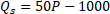 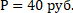 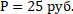 (а) Определите, сколько чебуреков продаётся и по какой цене.(б) Регулирующий орган установил максимальную цену на чебуреки на уровне 29 руб. (то есть дороже, чем за 29 руб., продавать их нельзя). Рассчитайте, сколько чебуреков будет продано в лицее за день.Три олимпиадника Миша, Гриша и Егор перед спецкурсом по экономике решили заказать пиццу в известной сети города «Пицца До». В этот день проходила акция, по которой пицца «Чоризо» диаметром 25 см продавалась по 200 руб., диаметром 30 см – по 300 руб. и диаметром 35 см – 400 руб. Всего у ребят есть 600 руб., купленные пиццы делятся поровну. Какие пиццы и в каком количестве нужно заказать ребятам, если они очень голодные (чем больше съедят, тем лучше)? Толщиной и плотностью пицц можно пренебречь.10–11 КЛАССЫЗадание 1.Примеры тестовых заданий, в каждом из которых среди пяти вариантов ответа нужно выбрать единственно верный.В результате государственного регулирования рынка труда был установлен «пол» цены. Такая цена называетсяоклад;среднедневной заработок;минимальный размер оплаты труда;максимальный размер оплаты труда;ВВП на душу населения.Выберите верное утверждение.Олигополия отличается от монополии только равновесным объемом продукции, но не ценой на неё.При совершенной конкуренции и при олигополии может установиться одна и та же цена на рынке.Монополист всегда продаёт товар по той цене, которую готов заплатить самый богатый покупатель.На рынке с совершенной конкуренцией (без свободного входа) все фирмы получают одинаковую прибыль.На рынке совершенной конкуренции возможен сговор между производителями.Стагфляция – это ситуация, при которойуровень цен падает, а экономика растёт (находится в фазе роста);уровень цен растёт, а экономика находится в состоянии спада;уровень цен и экономика находятся в состоянии спада;уровень цен и экономика растут (находятся в фазе роста)уровень цен и экономика не меняются.В стране Гамма в начале года было 20 млн. безработных и 80 млн. занятых. К концу года 5 млн. безработных нашли работу, а 10 млн. занятых, напротив, её потеряли и перешли в категорию безработных. Других изменений за год не произошло. Как и на сколько процентных пунктов изменился уровень безработицы в стране Гамма?уменьшился на 5 процентных пунктов;уменьшился на 13 процентных пунктов;увеличился на 5 процентных пунктов;увеличился на 13 процентных пунктов;не изменился.В итальянской деревеньке Виларибо производятся два товара – паста и пицца. Жители Виларибо, благодаря дружбе с жителями соседней деревни Вилабаджо, узнали о более эффективной технологии производства пиццы. Как при этом переместилась кривая производственных возможностей (КПВ) Виларибо?Пицца(Y)КПВ сдвинулась параллельно вправо-вверх;КПВ сдвинулась параллельно влево-вниз;КПВ повернулась по часовой стрелке вокруг точки пересечения с осью ОХ;КПВ повернулась против часовой стрелки вокруг точки пересечения с осью OY;КПВ осталась на месте.В ВВП России в 2018 году НЕ будет учитываться:дымковская игрушка, вылепленная вятской мастерицей и проданная иностранному туристу в 2019 году;многоквартирный дом от застройщика, строительство которого было начато в 2018 году, а закончено в 2019 году;светофоры, собранные в России в 2019 году по государственному заказу;шоколад, произведённый в Швейцарии и проданный в Кирове в 2019 году музеем истории шоколада «Криоло»;нет верного ответа.Известно, что спрос на зубную пасту линеен и имеет отрицательный наклон, а эластичность спроса по данной цене равна (-0,5). Выберите верное утверждение.При данной цене совокупная выручка производителей зубной пасты максимальна.При незначительном снижении цены совокупная выручка производителей зубной пасты вырастет.При незначительном увеличении цены совокупная выручка производителей зубной пасты вырастет.Данная цена составляет половину от рыночной цены, при которой величина спроса обращается в ноль.нет верного ответаФермер произвел зерно и продал его мельнику за 50 монет; мельник смолол муку, которую купила бабушка Марья за 75 монет и испекла пирожки с повидлом, проданные за 100 монет. Какая сумма будет включена в состав ВВП?125 монет;225 монет;100 монет;25 монет;175 монет.В экономике страны ВВП равен 6000 млрд., потребительские расходы 4800, инвестиции 900, дефицит торгового баланса равен 100. Определите величину государственных закупок1) 200;	2) 300;	3) 400;	4) 1200;         5) 0.Если курс рубля по отношению к евро снизился, то это выгодно...российскому туристу, который собирается встречать Новый год во Франции;французскому туристу, который собирается встречать Новый год в России;российским фирмам-импортерам вин из Франции;французским фирмам-экспортерам косметики в Россию;российским шопоголикам, предпочитающим одежду из Франции.К тестовым вопросам 1.11.–1.13 на рисунке ниже изображены кривые издержек максимизирующей прибыль фирмы, цена на продукцию которой на рынке совершенной конкуренции равна 26.p, MC ит.д.2  5  9 11	20 23 28 30Чему равна выручка фирмы?1) 52;	2) 234;	3) 598;	4) 780;	5) 896.Чему равны фиксированные издержки фирмы?1) 138;	2) 161;	3) 180;	4) 184;	5) 207.Чему равна прибыль фирмы?1) 52;	2)  161;	3) 180;	4) 184;	5) 598.В приведенной ниже таблице указаны цены факторов (w1, w2 )и спрос фирмы нафакторы(x , x ) при производстве выпуска y в периоды t и s . При каком значении xs1     2	1поведение фирмы не противоречит принципу минимизации издержек?1) 2,5;	2) 3,25 ;	3) 4,75;	4) 5,75;	5) 6,25.Обратная функция спроса убывает, предельные (и средние) издержки постоянны. Рассмотрите введения потоварного налога по ставке t на выпуск недискриминирующего монополиста (т.е. за каждую выпущенную единицу продукции монополист должен заплатить указанную ставку налога). До и после введения налога монополист выпускает положительный объем продукции. Какое/какие из следующих утверждений верны?Выпуск монополиста после введения налога   будет   равен   выпуску   отрасли при совершенной конкуренции без вмешательства государства.Прибыль монополиста неизбежно снизится.Монопольная цена вырастет не менее, чем на величину налога.только 1;только 1 и 2;только 1 и 3;только 2;все верны.Задание 2.Примеры задач с развернутыми ответами.Рассмотрите совершенно конкурентный рынок чебуреков в лицее. Предложение чебуреков   задается   функцией    . Ученики покупают только по одному чебуреку, потому что за перемену надо успеть его съесть и вымыть руки; их функция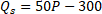 совокупного спроса на чебуреки имеет вид . Учителя покупают чебуреки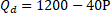 большими партиями (по 15 штук), чтобы вечером кормить ими свои семьи; функция совокупного спроса учителей имеет вид – .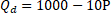 (а) Определите, сколько чебуреков продается и по какой цене. Сколько учеников и сколько учителей купят чебуреки?(б) Производственные мощности столовой не позволяют продать больше 450 чебуреков в день. Определите, какая цена установится на чебуреки. Сколько учеников и сколько учителей купят чебуреки при новой цене?Функция спроса на джинсы магазина «Виктория-джинс», являющегося монополистом на рынке города N, имеет вид: , функция переменных издержек: , где Q – количество проданных джинсов в месяц, Р – цена джинсов, руб., VC – переменные издержки, руб. в месяц. Известно, что при производстве оптимального объёма продукции прибыль в расчёте на одни джинсы составляет 380 руб. Определите постоянные издержки монополиста за месяц.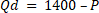 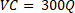 Три олимпиадника Миша, Гриша и Егор перед спецкурсом по экономике решили заказать пиццу в известной сети города «Пицца До». В этот день проходила акция, по которой пицца «Чоризо» диаметром 25 см продавалась по 200 руб., диаметром 30 см – по 300 руб. и диаметром 35 см – 400 руб. Всего у ребят есть 600 руб., купленные пиццы делятся поровну.Какие пиццы и в каком количестве нужно заказать ребятам, если они очень голодные (чем больше съедят, тем лучше)? Толщиной и плотностью пицц можно пренебречь.Известно, что чем больше пицца, тем выше в ней доля начинки. В пицце диаметром 25 см начинка составляет 25%, 30 см – 30 % и 35 см – 35%. Какие пиццы и в каком количестве нужно заказать ребятам, если их удовольствие от пиццы выражается функцией , где S – размер пиццы, ω – доля начинки в ней, %.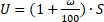 Представим, что в конце 2017 года ваша семья смогла купить 500 акции«Газпрома», а затем продала их в начале 2019 года после выплаты дивидендов. Используя данные из таблицы, приведенной ниже, определите:(а) Какой доход получила ваша семья от вложений в ценные бумаги (в рублях и %).(б) У семьи был другой вариант – вложить сбережения в иностранную валюту. На конец 2017 года курс доллара составлял 57, 6002 руб. за доллар. На начало года курс доллара вырос до 67,1920 руб. Рассчитайте, сколько рублей семья бы потеряла, если бы инвестировала в иностранную валюту.Приложение 2.Примеры заданий муниципального этапа 7 КЛАСС1Задание 1.Два тестовые задания типа «верно/неверно». Правильный ответ приносит 1 балл.В годы Великой Отечественной войны объем промышленного производства в восточных районах СССР значительно вырос.1) Да.	2) Нет.Главной целью лица, осуществляющего предпринимательскую деятельность, является максимизация разницы между прибылью и издержками.1) Да.	2) Нет.Задание 2.Восемь тестовых заданий, в каждом из которых среди четырех вариантов нужно выбрать единственно верный. Верный ответ приносит 2 балла.Некто купил пакет акций предприятия АВС. Через месяц курс акций АВС упал на 40%, а еще через месяц увеличился на 60%. Если Некто продаст все купленные два месяца назад акции АВС, то …сумма, полученная от продажи, превысит расходы на приобретение акций;сумма, полученная от продажи, будет меньше, чем расходы на приобретение акций;сумма, полученная от продажи, будет в точности равна расходам на приобретениеакций;недостаточно данных, чтобы прогнозировать результат.Гражданин Петров открыл сберегательный вклад и перевел на него 100 тыс. руб. Через два года на счете было 121 тыс. руб. Чему равна годовая ставка процента по сберегательному вкладу?1) 21%;	2) 10,5%;	3) 10%;	4) 9,5%.1 На основе комплектов заданий, разработанных в НГУ для муниципального этапа в Новосибирской области.Кто из перечисленных ниже выиграет от неожиданной инфляции, если условия заключенных ими договоров не могут быть пересмотрены?гражданин Иванов, оформивший автокредит до начала инфляции;гражданин Сидоров, работающий завхозом в муниципальной школе;банк АВС, выдавший ипотечный кредит до начала инфляции;микрофинансовая	организация,	выдавшая	микрокредит	гражданину	Петрову до начала инфляции.Самостоятельность в принятии решений хозяйствующими субъектами является неотъемлемой характеристикой:рыночной экономики;командной экономики;традиционной экономики;смешанной экономики.Денежные знаки какого номинала быстрее всего приходят в негодность и подлежат замене?100 рублей;1000 рублей;2000 рублей;5000 рублей.Повышение курса рубля может негативно сказаться на:экспортерах сельскохозяйственного сырья;импортерах товаров народного потребления;туристах, выезжающих на летний отдых на зарубежные курорты;производителях, закупающих импортное оборудование.Бабушка за окончание четверти без троек обещала сделать Пете подарок на выбор: набор «Лего», футболку с принтом или кошелёк. Петя выбрал футболку, но если бы желаемой футболки (обязательно с классным принтом!) не оказалось, он предпочел бы набор «Лего». И уж совсем в крайнем случае – кошелёк. Что является альтернативными издержками приобретения выбранной Петей футболки?набор «Лего»;набор «Лего» и кошелёк;цена футболки;для ответа недостаточно данных, так как неизвестны цены, по которым по которым могут быть совершены покупки указанных товаров.Примером фактора производства «капитал» является:акция «Лукойл» для рантье;породистая кошка для заводчика;высококвалифицированный менеджер для фирмы;пастбище для фермера.Задание 3.Два тестовых задания, в каждом из которых среди четырех вариантов нужно выбрать все верные. Участник получает 3 балла, если выбрал все верные ответы и не выбрал ни одного лишнего.На рынке товара Х спрос и предложение описываются функциями  и  (Q – количество, единиц, Р – цена, тыс. рублей). Правительство установило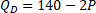 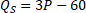 нижнюю границу на цену товара Х, равную 50 тыс. руб, и выкупает возникающие при этом излишки товара для пополнения государственных резервов по действующей цене. Какое/какие из следующих утверждений верны?излишки продукции на рынке составляют 30 ед.;домохозяйства покупают на рынке 40 ед. товара Х;выручка продавцов от продажи товара Х составляет 4500 тыс. руб;расходы бюджета на покупку излишков товара равны 2000 тыс. руб.Фирма, не имеющая рыночной власти ни на одном рынке, производит готовую продукцию с помощью единственного фактора производства - труда. Известно, что при цене готовой продукции, равной 12 д.е., и ставке оплаты единицы труда, равной 8 д.е., фирма произвела 7 единиц готовой продукции, используя 8 единиц труда. А когда цена готовой продукции составила 10 д.е., а ставка оплаты единицы труда стала равной 5 д.е., фирмапроизвела 6 единиц готовой продукции, используя L единиц труда, где Какое/какие из следующих утверждений верны?L  0параметр.при цене готовой продукции, равной 12 д.е., и ставке оплаты единицы труда, равной 8 д.е., прибыль фирмы составила 20 д.е.;при значении параметрамаксимизирует прибыль;L  7поведение фирмы не согласуется с тем, что онане существует значения параметраL  0при котором поведение фирмы непротиворечило бы тому, что она максимизирует прибыль;независимо от значения параметраL  0при цене готовой продукции, равной12 д.е., и ставке оплаты единицы труда, равной 8 д.е., выручка фирмы составила 84 д.е.Задание 4.Три тестовых задания с открытым ответом. Правильный ответ приносит 4 балла.У Маши есть 120 белых стеклянных шариков. И она половину их хочет обменять на любые цветные стеклянные шарики. У Веры есть 100 синих шариков, она согласна меняться с Машей – за 2 белых шарика она готова отдать 3 синих. У Кати есть 40 зеленых шариков, и она тоже готова меняться – за 3 белых шарика она предлагает 5 зеленых. Какое максимальное количество цветных шариков сможет получить Маша?Предприниматель Иванов получил выгодный заказ на поставку в магазин «Ярче» миндально-арахисовой смеси орехов – надо поставить 100 килограмм с содержанием миндаля в смеси 40%. За выполненный заказ ему обещают заплатить 40 тыс. рублей. Иванов связался с оптовым поставщиком орехов и выяснил, что сейчас в наличии есть два вида миндально-арахисовой смеси орехов: смесь А с содержанием миндаля 35%, оптовая цена 300 рублей за килограмм, и смесь Б с содержанием миндаля 60% , оптовая цена 800 рублей за килограмм. Какую он получит прибыль, выполнив заказ? В ответе укажите количество тысяч рублей.Маша – преподаватель английского в онлайн-школе. За один урок (60 минут) школа ей платит 400 рублей. Раньше Маша регулярно ходила в любимый супермаркет, чтобы закупать продукты и тратила на это 2 часа (время на дорогу и выбор продуктов в супермаркете). Сейчас она все эти продукты заказывает в Интернете с доставкой на дом и считает это очень выгодным, несмотря на то, что закупаемый Машей набор продуктов обходится ей теперь на 20% дороже. Известно, что Маша раньше никогда не тратила на покупку продуктов в супермаркете больше Х рублей. Определите максимальное значение Х.Задание 5.Четыре задачи с развернутыми ответами. Количество баллов за каждую задачу равно 16 баллам.Компания «Карло и сын», в которой работает 4 мастера, выиграла тендер на поставку мебели в детские сады города. Чтобы выполнить заказ, объем производимойза месяц продукции должен быть увеличен на 50%, поэтому компания установила новое оборудование, благодаря которому средняя производительность труда мастеров возросла на 20%. Сколько дополнительных работников нужно нанять, чтобы выполнить заказ (все работники, в том числе и вновь нанятые, будут работать на новом оборудовании)?На рынке лекарственного препарата «Негрустин» функция спроса является линейной. В результате удорожания лекарственного сырья цена препарата «Негрустин» возросла с 10 до 20 руб. за упаковку, а величина спроса сократилась со 150 до 50 тыс. упаковок в месяц. Местные власти считают этот препарат жизненно необходимым, поэтому установили верхний предел цены на него, равный 16 руб. Чему будут равны совокупные расходы (в тыс. руб.) всех потребителей на покупку препарата «Негрустин», если регулирование цены на него привело к возникновению дефицита, равного 50 тыс. упаковок?Мистер Хау   планирует   разместить   свои   сбережения   100   тыс.   фертингов на банковский вклад сроком на 1 год. Банк предлагает два вида сберегательных вкладов –«Отличный» и валютный вклад «Великолепный». По вкладу «Отличный» начисляется 17% годовых. Если перевести фертинги в галлеоны, можно открыть валютный вклад«Великолепный», годовая ставка процента по которому равна 4%. Обменный курс валют на момент открытия вклада составляет 80 фертингов за 1 галлеон. Финансовый консультант мистера Хау предоставил ему прогноз изменения курсов валют на год. В соответствии с ним мистеру Хау безразлично, какой из этих двух вкладов выбрать, так как через год доход в фертингах по ним будет одинаков. Каково прогнозируемое значение обменного курса (фертингов за галлеон)?В секретном цехе предприятия работает три бригады. Каждая из бригад имеет индивидуальное плановое месячное задание по производству секретного продукта Х. В этом месяце каждая бригада перевыполнила свое плановое задание, при этом каждой бригадой сверх плана было произведено одинаковое количество продукции. Однако поскольку задания у бригад были разные, проценты перевыполнения оказались тоже разными и   соотносящимися   как   2:3:4.   За   каждый   процент   перевыполнения   плана в премиальный фонд бригады зачисляется 100 условных рублей, которые потом рабочие бригады распределяют между собой. Какая сумма была зачислена в премиальный фонд каждой бригады, если все три бригады вместе в этом месяце произвели 148 единиц продукта Х вместо 130 по плану?8–9 КЛАССЫ1Задание 1.Два тестовые задания типа «верно/неверно». Правильный ответ приносит 1 балл.Рост величины спроса на данный товар соответствует сдвигу кривой спроса вправо - вверх.1) Да.	2) Нет.В годы Великой Отечественной войны объем промышленного производства в восточных районах СССР значительно вырос.1) Да.	2) Нет.Задание 2.Восемь тестовых заданий, в каждом из которых среди четырех вариантов нужно выбрать единственно верный. Верный ответ приносит 2 балла.Иван приехал в курортный город на отдых. Он планирует купить своим родным подарки в супермаркете «Атлант». В городе, где он живет, такой торговой сети нет. Магазин предоставляет скидку 5% по дисконтной карте, которая стоит 200 руб. При какой стоимости покупки ему выгодно купить дисконтную карту?1) 2000 руб.;2) 1000 руб.;3) 3000 руб.;4) 4000 руб.Менеджер турагентства «Все на море!» знает, что спрос на туристические услуги очень эластичен. Какую ценовую политику он должен посоветовать своему руководству, чтобы увеличить выручку турагенства?снизить цены на туристические путевки;повысить цены на туристические путевки;оставить цену неизменной;турагенство может проводить любую ценовую политику, так как это не повлияет на ее выручку.1 На основе комплектов заданий, разработанных для муниципального этапа в Кировской области.Рынок представлен функцией спросаQd   100  2Pи функцией предложенияQS  20  2P . Государство установило цену в 40 денежных единиц. Определите последствия государственного регулирования рынка:избыток 60;дефицит 40;избыток 40;дефицит 60.Юный Экономист изучал рынок товара А с точки зрения его рыночной структуры и выяснил следующую информацию:для фирм не существует барьеров входа на рынок;фирмы производят однородный товар;отдельная фирма не может влиять на поведение других фирм на рынке и воспринимает цену как заданную.Какая рыночная структура наиболее подходит под выявленную информацию?олигополия;монополия;совершенная конкуренция;монополистическая конкуренция.При производстве 50 единиц продукции средние постоянные издержки равны 500 руб., а переменные издержки равны 50000 руб. Чему равны средние издержки при объеме производства в 50 единиц?1) 25000 руб.;2) 1000 руб.;3) 1500 руб.;4) 50500 руб.Какие из приведённых ниже высказываний верны?При	расчёте	индекса	потребительских	цен	(ИПЦ)	используются	цены промышленных товаров.Инфляция, посчитанная на основе дефлятора, НЕ может быть равна инфляции, посчитанной на основе ИПЦ.При расчете ИПЦ используются цены импортных товаров.ИПЦ рассчитывается на основе количества потребляемых товаров или услуг в базовом году.только 2, 3 и 4;только 3 и 4; 3) 1, 4;4) все высказывания верны.Вклад был размещен под 15% годовых. Темп инфляции за год составил 25%. Значит, через год произошлоуменьшение вклада на 10% от его реальной стоимости;уменьшение вклада на 20% от его реальной стоимости;уменьшение вклада на 8% от его реальной стоимости;уменьшение вклада на 40% от его реальной стоимости.Фондовые биржи – это биржи, на которых заключаются сделки:с потребительскими товарами;с основными фондами;с ценными бумагами;с валютами других стран.Задание 3.Два тестовых задания, в каждом из которых среди четырех вариантов нужно выбрать все верные. Участник получает 3 балла, если выбрал все верные ответы и не выбрал ни одного лишнего.Пандемия коронавирусной инфекции привела к тому, что на рынке защитных масок сильно изменились и спрос, и предложение. Результатом этих изменений при прочих равных условиях могло стать:увеличение равновесной цены и увеличение равновесного объема;увеличение равновесной цены и уменьшение равновесного объема;уменьшение равновесной цены и увеличение равновесного объема;уменьшение равновесной цены и уменьшение равновесного объема.Что не является производным финансовым инструментом (деривативом)?опцион;форвард;фьючерс;государственная облигация.Задание 4.Три тестовых задания с открытым ответом. Правильный ответ приносит 4 балла.Каждая единица продукции может быть произведена либо с использованием единицы первого фактора, либо с использованием одной трети единицы второго фактора, т.е. для производства каждой единицы продукции любая единица первого фактора может быть заменена на одну треть единицы второго (и наоборот). Минимальные издержки производствавыпуска y при ценах первого и второго факторов соответственно 12 д.е. Чему равен выпуск  y ?w1  3 и w2  6 составляютПусть совокупный спрос на благо (при положительном объеме потребления)описывается функцией объеме производства) -x( p)  400 10 p , а совокупное предложение (при положительномy( р)  20 p  20 . Предположим, в отрасли введен налог t на продажукаждой единицы блага. Какова должна быть величина налога, чтобы в результате его введения равновесный объем выпуска сократился в два раза?Фирма, не имеющая рыночной власти ни на одном рынке, используя труд как единственный фактор производства и производя с его помощью товары A и B, нанимала 3 работников при оплате труда одного работника, равной 6 д.е., и продавала 20 единиц товараA по цене 3 д.е. за штуку иyB   единиц товара B,yB  0 , по цене 4 д.е. за штуку. В результатеизменений на рынке цены товаров изменились: товар A теперь стоит 6 д.е. за штуку, а товар B — 2 д.е. за штуку. Оплата труда снизилась и составила 4 д.е. для одного работника. В новых условиях было занято 2 работника, а продавала фирма 21 единицу товара A и 3 единицы товара B, при этом ее технология производства не изменилась. Найдитемаксимальное значение параметраyB , при котором поведение фирмы не противоречит тому,что фирма максимизирует прибыль, или укажите, что таких значений не существует.Задание 5.Четыре задачи с развернутыми ответами.(8 баллов) На рынке лекарственного препарата «Негрустин» функция спроса является	линейной.	В	результате	удорожания	лекарственного	сырья	цена	препарата«Негрустин» возросла с 10 до 20 руб. за упаковку, а величина спроса сократилась со 150 до 50тыс. упаковок в месяц. Местные власти считают этот препарат жизненно необходимым, поэтому установили верхний предел цены на него, равный 16 руб. Чему будут равны совокупные расходы (в тыс. руб.) всех потребителей на покупку препарата «Негрустин», если регулирование цены на него привело к возникновению дефицита, равного 50 тыс. упаковок?(12 баллов) Вместе с повышением пенсионного возраста Правительство Российской Федерации разработало ряд мер для защиты работников предпенсионного возраста. К данной категории относятся работники, которым до наступления пенсионного возраста осталось не более 5 лет. Одна из таких мер предусматривает наложение штрафа на предприятие в размере до 200 тыс. руб. за необоснованное увольнение работника предпенсионного возраста. Введение санкций за увольнение работников предпенсионного возраста может негативно сказаться на прибыли российских компаний, которые не нарушают закон и, соответственно, не платят штраф, упомянутый выше.Предложите три различных и не противоречащих вступающему в силу закону (т.е. фирма не увольняет работника предпенсионного возраста) варианта того, как компании могут начать действовать в обход указанных в задании санкций. Если вы приведете четыре варианта и более, то засчитаны будут только первые три.(18 баллов) В начале года  некоторой суммы денег вложили в банк А, а то, что осталось, – в банк Б. Если вклад находится в банке с начала года, то к концу года он возрастает на определенный процент, величина которого зависит от банка. Известно, что к концу первого года сумма вкладов стала равна 670 у.е., к концу следующего – 749 у.е. Если первоначально  суммы было бы вложено в банк Б, а оставшуюся вложили в банк А, то по истечении одного года сумма выросла бы до 710 у.е. Определите сумму вкладов по истечении второго года в этом случае.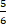 (26 баллов) Страна А ведет войну со страной Б. До войны страна А больше внимания уделяла военно-промышленному комплексу, а страна Б – производству товаровдля населения. Поэтому КПВ страны А имеет вид:B  30  3M, а КПВ страны Б:B  10  0,5M , где В – военные товары (оружие, боеприпасы и т.д.), а М – мирные товары (еда, одежда, вещи). Чтобы армия была боеспособной, каждой стране нужно потребить не менее 10 единиц товара М (без еды и обмундирования солдаты не смогут воевать). Победит в войне та страна, которая будет лучше вооружена (потребит большее количество военных товаров).(а) Постройте КПВ страны А и страны Б. Определите, какая страна победит в войне.(б) Правительства обеих стран понимают, что без помощи других стран воевать сложно, поэтому обе страны решили принять участие в международной торговле. Они могут купить и продать любое количество военных и мирных товаров на мировом рынке по ценам pB  pM  1. На мировую цену товаров страны А и Б влиять никак не могут. Какая страна победит в войне теперь?(в) Страна С является главным экспортером продовольствия в мире. Разведка страны Б сожгла большую часть посевов в стране С, поэтому из-за неурожая мировая цена на мирные товары выросла. Теперь на мировом рынке цена на мирные товары выросла доpM  2 . Цена военных товаров осталась неизменной и равной pB  1. Кто выиграет в войнесейчас?10–11 КЛАССЫ1Задание 1.Два тестовые задания типа «верно/неверно». Правильный ответ приносит 1 балл.Карта кривых безразличия капитана Джеймса Крюка показана на рисунке. Судя по ней, Джеймс Крюк в сражении с Питером Пэном потерял левую руку.1) Да.	2) Нет.Левые перчаткиПравые перчаткиЕсли падение производства продолжалось N лет при среднегодовом темпе прироста (-Х%), то докризисного уровня производства можно достичь за N лет при условии, если среднегодовой темп прироста будет строго больше Х%.1) Да.	2) Нет.Задание 2.Двенадцать тестовых заданий, в каждом из которых среди четырех вариантов нужно выбрать единственно верный. Верный ответ приносит 2 балла.В каком утверждении речь идет о взаимозаменяемых товарах (субститутах)?1 На основе комплектов заданий, разработанных для муниципального этапа в Кировской области и в НГУ для муниципального этапа в Новосибирской области.при повышении цены на бублики увеличились продажи барабулек;при снижении цены бубликов увеличились продажи барабулек;при повышении цены бубликов сократился их объем продаж;при снижении цены на барабульки увеличился объем продаж и барабулек и бубликов.Компания «Балаганов и К°» взяла в долг у компании «Бендер Inc.», выдав долговую расписку с указанием условий и сроков возврата ссуды. Как может называться эта долговая расписка?облигацией компании «Балаганов и К°»;облигацией компании «Бендер Inc.»;векселем компании «Бендер Inc.»;векселем компании «Балаганов и К°».Коэффициент эластичности будет иметь знак «плюс» в случае:при оценке эластичности спроса на апельсиновое варенье по его цене;при оценке эластичности спроса на клубничное варенье по цене земляничного варенья;при оценке эластичности спроса по доходу у школьника Васи Петрова на пирожки с квашеной капустой, если он считает эти пирожки для себя товаром низшей категории;при оценке эластичности спроса на чемоданы и дорожные сумки по цене туров, предлагаемых туристическими агентствами.Владелица   парикмахерской   «Пион»   столкнулась   с   проблемой   –   расходы на обслуживание клиентов из-за коронавируса сильно выросли, а цены за услуги парикмахерской она не может поднять даже на 5%, так как тогда потеряет большую часть своих постоянных клиентов. Исходя из этого можно утверждать, что спрос на услуги парикмахерской «Пион» характеризуется как спрос:высокой эластичности;низкой эластичности;единичной эластичности;5%-ной эластичности.К постоянным издержкам кондитерской «Дудник» в краткосрочном периоде точно относятся:расходы на сдельную заработную плату кондитеров, занятых изготовлением тортов и пирожных;расходы на оплату услуг программиста по обслуживанию сайта;расходы на покупку сахара и муки;расходы на электроэнергию.Столярная мастерская производит и продает тумбочки. В ней трудятся 12 работников, причем каждый производит в среднем четыре тумбочки в день. Если нанять дополнительного работника, общий объем выпуска увеличится на пять тумбочек. Это означает, что средняя производительность труда в этой мастерскойостанется неизменной;уменьшится;увеличится;может измениться произвольным образом, так как данных для однозначного ответа недостаточно.Какие из приведённых ниже утверждений верны?При расчёте дефлятора ВВП используются цены промышленных товаров.Инфляция, посчитанная на основе дефлятора, НЕ может быть равна инфляции, посчитанной на основе ИПЦ.При расчете дефлятора ВВП используются цены импортных товаров.Дефлятор ВВП рассчитывается на основе количества потребляемых товаров или услуг в базовом году.только 2, 3 и 4;только 3, 4;только 1, 4;все утверждения неверны.Сантехник Петров уволился с прежнего места работы в связи с переездом на новое место жительства. Через месяц он устроился на работу в ЖЭК. В период самостоятельного   поиска   работы   он   должен    был    учитываться    как    безработный при исчислении:скрытой безработицы (так как он не обращался в службу занятости);структурной безработицы;циклической безработицы;фрикционной безработицы.Вклад был размещен под 15% годовых. Темп инфляции за год составил 25%. Значит, через год произошло:уменьшение вклада на 10% от его реальной стоимости;уменьшение вклада на 20% от его реальной стоимости;уменьшение вклада на 8% от его реальной стоимости;уменьшение вклада на 40% от его реальной стоимости.Петр Петрович закрыл свой небольшой бизнес по производству скобяных изделий, который ежемесячно приносил ему 120 тыс. рублей выручки, и устроился в большую компанию на работу с окладом 70 тыс. рублей. Известно, что ежемесячные издержки производства скобяных изделий составляли 60 тыс. рублей. Каковы, при прочих равных условиях, альтернативные издержки Ивана Ивановича?1) 70 тыс. руб.;        2) 60 тыс. руб.;         3) 120 тыс. руб.;       4) 10 тыс. руб.Что из нижеперечисленного НЕ может быть следствием запрета на импорт продукции из страны Б в страну А при прочих равных?увеличение цен на продукцию в стране А;уменьшение объема продаваемой продукции в стране А;увеличение прибыли отечественных производителей в стране А;нет верного ответа среди остальных.Единственный в маленьком городе частнопрактикующий юрист оказывает услуги бедным людям за низкую плату; в то же время с клиентов, имеющих высокие доходы, он берет значительные суммы. Это пример…ценовой дискриминации;превышения спроса над предложением;предложения с высокой эластичностью;среди предложенных ответов нет верных.Задание 3.Три тестовых задания, в каждом из которых среди четырех вариантов нужно выбрать все верные. Участник получает 3 балла, если выбрал все верные ответы и не выбрал ни одного лишнего.На рынке кукурузных палочек снизилась их равновесная цена и увеличилось равновесное количество. Какое событие могло стать причиной данных изменений?Ученые доказали вред от потребления глютена (белок, содержащийся в пшенице), на что крупные производители кукурузных палочек уже отреагировали открытием новых производств.Выросла цена на мармеладки, высоко ценимые в том числе любителями кукурузных палочек.Получен не по годам высокий урожай кукурузы.Набирает моду тренд на питание без сахара, из-за которого уже закрылись несколько фабрик по производству кукурузных палочек.Укажите, какие из перечисленных сделок, осуществленных в Российской Федерации в 2019 году, будут учитываются при подсчете ВВП страны за 2019 год.покупка семьей Ивановых нового автомобиля «LADA XRay»;покупка таксопарком у производителя партии автомобилей «LADA XRay» 2019 года выпуска;покупка автомобиля «LADA XRay» 2019 года выпуска для Администрации Президента;оплата услуг интернет-сервиса Avito, при содействии которого И. Иванов купил у П. Петрова подержанный автомобиль «LADA XRay» 2019 года выпуска.Какие события приведут к росту курса рубля относительно доллара?увеличение золотовалютных резервов Центральным банком;снижение инвестиционной привлекательности страны;рост положительного сальдо торгового баланса страны;ожидается рост цены золота на мировом рынке.Задание 4.Три тестовых задания с открытым ответом. Правильный ответ приносит 5 баллов.Для производства каждой единицы продукции единица первого фактора может быть заменена на одну треть единицы второго (и наоборот). Минимальные издержкипроизводства выпуска y при ценах первого и второго факторов соответственноw2  6 составляют 12 д.е. Чему равен выпуск y ?w1  3 иПусть совокупный спрос на благо (при положительном объеме потребления)описывается функциейx( p)  400 10 p , а совокупное предложение (при положительномобъеме производства) –y( р)  20 p  20 . Предположим, в отрасли введен налог t   напродажу каждой единицы блага. Какова должна быть величина налога, чтобы в результате его введения равновесный объем выпуска сократился в два раза?Для производства некоторого блага требуется два фактора – труд и капитал. Известно, что при цене единицы блага, равной 4, цене единицы труда, равной 3, и цене единицы капитала, равной 2, фирма, не имеющая рыночной власти ни на одном рынке,выпустила y единиц продукции, гдеy  0 - параметр, затратив при этом 1 единицу труда и8 единиц капитала. А при цене единицы производимого блага, равной 6, цене единицы труда, равной 1, и цене единицы капитала, равной 3, фирма выпустила 5 единиц продукции, затратив 2 единицы труда и 6 единиц капитала. Технология производства не менялась. Каким должно быть минимальное значение параметра y , при котором поведение фирмы не противоречит максимизации ею прибыли?Задание 5.Четыре задачи с развернутыми ответами. За каждую задачу 25 баллов.Страна А ведет войну со страной Б. До войны страна А больше внимание уделяла военно-промышленному комплексу, а страна Б – производству товаров для населения.Поэтому КПВ страны А имеет вид:B  30  3M , а КПВ страны Б:B  10  0,5M , где В –военные товары (оружие, боеприпасы и т.д.), а М – мирные товары (еда, одежда, вещи). Чтобы армия была боеспособной, каждой стране нужно потребить не менее 10 единиц товара М (без еды и обмундирования солдаты не смогут воевать). Победит в войне та страна, которая будет лучше вооружена (потребит большее количество военных товаров).(а) Постройте КПВ страны А и страны Б. Определите, какая страна победит в войне.(б) Правительства обеих стран понимают, что без помощи других стран воевать сложно, поэтому обе страны решили принять участие в международной торговле. Они могут купить и продать любое количество военных и мирных товаров на мировом рынке по ценам pB  pM  1. На мировую цену товаров страны А и Б влиять никак не могут. Какая страна победит в войне теперь?(в) Страна С является главным экспортером продовольствия в мире. Разведка страны Б сожгла большую часть посевов в стране С, поэтому из-за неурожая мировая цена на мирные товары выросла. Теперь на мировом рынке цена на мирные товары выросладо pM 2 . Цена военных товаров осталась неизменной и равнойpB  1 . Кто выиграетв войне сейчас?Позвал как-то царь Тридевятого царства своего советника и говорит:Не нравится мне, что молодежь постоянно в смартфонах «сидит». Хотел я, было, вообще эти смартфоны запретить, да мой же Иван-царевич плач поднял: «Как, – говорит, – я буду с царевичами из других государств общаться: с помощью блюдечка и наливного яблочка?» Пожалел я его, оставил смартфоны, но хочу порядок на рынке навести. Скажи-ка мне, сколько смартфонов у нас в год продается и по какой цене?А это, царь-батюшка, посчитать надобно. Мне недавно казначей докладывал, чтофункция	спроса	на	смартфоны	выражена	уравнениемQd  220  4P,	а	функцияпредложения –QS  140  4P, где P – цена смартфона, тыс. руб., а Q – количествосмартфонов, приобретаемых в год, тыс. шт.Хм-м (считает в уме), многовато. А давай-ка мы на их продажу количественный налог введем. Пускай смартфоны подорожают, молодежь-то, глядишь, меньше покупать начнет. Да и казну пополним.Ну тогда, царь-батюшка, уж ежели вводить налог, то по такой ставке, чтобы налоговые поступления в казну были максимальными. И не бойся, если ставка высокая получится,    производитель-то    смартфонов,    Кащей    окаянный,    чтоб    всю    молодежь в виртуальный мир утащить, наколдовал себе ресурсов немеренных и готов бесплатно в год аж по 140 тыс. смартфонов делать.Дело говоришь. А как эту ставку рассчитать?В Тридесятом царстве есть счетовод один, Лаффером зовут. Давай его позовем, он нам вмиг поможет.Вы же, пока царь с советником ждут Лаффера, посчитайте:(а) Сколько смартфонов продается в год на рынке Тридевятого царства и по какой цене. (б) Выведите уравнение кривой Лаффера для   налога   на   смартфоны.   Рассчитайте размер ставки налога, при которой налоговые поступления в бюджет будут максимальными, и определите размер этих максимальных налоговых поступлений. Постройте график кривойЛаффера.(в) Постройте графическую модель рынка смартфонов, определите, по какой цене будут продаваться смартфоны и какую цену получит Кащей после уплаты налога. Выделите площадь дохода государства от введения налога.Жители страны А, очень любят отдыхать и не любят трудиться. Во время отдыха они тратят на развлечения все, что смогли заработать за месяц, поэтому функция полезностикаждого жителя имеет вид: u(tr ,W )  trW(где trколичество часов отдыха в месяц, W –доход жителя за месяц, долл.). В стране установлена единая ставка заработной платы в размере 20 д.е./час (денежных единиц в час).(а) Сколько часов в день будет отдыхать житель страны А? Считается, что в месяце 30дней.(б) Правитель страны А любит экономические эксперименты. Недавно он услышалпро исследования, подтверждающие эффективность гарантированного дохода 1 , и решил ввести гарантированный доход в размере 4800 д.е./мес. в своей стране. Как данное решение правителя скажется на количестве часов отдыха в день и совокупном доходе в месяц жителя страны А?(в) Почему, вопреки распространенному мнению, люди не перестают работать, если платить им деньги безвозмездно?(г) Чем можно обосновать для государства выплату гарантированного дохода своим гражданам?На услуги труда программистов предъявляют спрос две группы организаций: коммерческие	и	бюджетные.	Спрос	коммерческих	организаций	задается	функциейLd  500  w , а спрос бюджетных – Ld  300  2w (где w – заработная плата программиста,д.е./час (денежных единиц в час), L – количество человек в месяц). Государство, заботясь о работниках, установило минимальный размер оплаты труда (МРОТ) на уровне 120 д.е./час, при этом уровень безработицы на рынке труда программистов составил 31,25%. Про функцию предложения услуг труда программистов известно, что она линейна и при w=wмрот ее эластичность равна .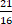 (а) Определите численность безработных программистов. Восстановите функцию предложения услуг труда программистов.(б) Постройте графическую модель рынка услуг труда программистов, определите параметры равновесия до установления МРОТ. На сколько человек снизилась занятость после вмешательства государства?(в) Повышение МРОТ увеличило издержки фирм, в результате чего цены в экономике выросли на 25%. Определите, как изменилась реальная зарплата программистов. Как экономисты называют подобную инфляцию?1 гарантированный доход – это регулярная безвозмездная выплата из бюджета государства каждому его гражданину.9.A settling downB getting upC taking overD holding back10.A achieveB raiseC advanceD win11.A strongerB widerC greaterD deeper12.A putB setC aimD place13.A resultB leadC causeD create14.A comeB turnedC reachedD brought15.A justB completeC wholeD right16.A pulledB chargedC forcedD powered17.A relyingB usingC attemptingD trying18.A quickB shortC briefD swift19.A anywayB alikeC insteadD otherwise20.A leaveB keepC passD giveАБВГДЕЖЗИКЛМНОПРСТУФХЦЧШЩЪЫЬЭЮЯ@89,ABCDEFGHIJKLMNOPQRSTUVWXYZ12345670.1ABC2ABC3ABC4ABC5ABC6ABC7ABC8ABC9ABC10ABC1ABCD11ABCD2ABCD12ABCD3ABCD13ABCD4ABCD14ABCD5ABCD15ABCD6ABCD7ABCD8ABCD9ABCD10ABCD123456789ABCD10ABCD11ABCD12ABCD13ABCD14ABCD15ABCD16ABCD17ABCD18ABCD19ABCD20ABCD12345678910BBBCBAABCA123456789101112131415CCBDBABBADAAADC1ofof2inin3takentaken4onceonce5offoff6anan7havehave8moremore9A10B11C12B13A14A15D16D17A18B19C20CРЕШЕНИЕ КОММУНИКАТИВНОЙ ЗАДАЧИ(максимум 3 балла)ОРГАНИЗАЦИЯ И ЯЗЫКОВОЕ ОФОРМЛЕНИЕ ТЕКСТА(максимум 7 баллов)ОРГАНИЗАЦИЯ И ЯЗЫКОВОЕ ОФОРМЛЕНИЕ ТЕКСТА(максимум 7 баллов)ОРГАНИЗАЦИЯ И ЯЗЫКОВОЕ ОФОРМЛЕНИЕ ТЕКСТА(максимум 7 баллов)ОРГАНИЗАЦИЯ И ЯЗЫКОВОЕ ОФОРМЛЕНИЕ ТЕКСТА(максимум 7 баллов)РЕШЕНИЕ КОММУНИКАТИВНОЙ ЗАДАЧИ(максимум 3 балла)Организация текста (максимум 2 балла)Лексика (максимум 2 балла)Грамматика (максимум 2 балла)Орфография и пунктуация (максимум 1 балл)3 баллаКоммуникативная задача полностью выполнена – написана рецензия по заданным параметрам.Участник соблюдает особенности жанра рецензии; рецензия оценивается по следующим аспектам:участник придерживается нейтрального стиля письма;участник описывает сюжет, персонажей пьесы Шекспира и костюмы;участник аргументированно объясняет, почему он/она рекомендует посмотреть эту пьесу.Объем работы либо соответствует заданному, либо отклоняется от заданного не более, чем на 10%(в сторону увеличения – не больше 154 слов1) или на 10% в сторону уменьшения (не меньше 90 слов).РЕШЕНИЕ КОММУНИКАТИВНОЙ ЗАДАЧИ(максимум 3 балла)ОРГАНИЗАЦИЯ И ЯЗЫКОВОЕ ОФОРМЛЕНИЕ ТЕКСТА(максимум 7 баллов)ОРГАНИЗАЦИЯ И ЯЗЫКОВОЕ ОФОРМЛЕНИЕ ТЕКСТА(максимум 7 баллов)ОРГАНИЗАЦИЯ И ЯЗЫКОВОЕ ОФОРМЛЕНИЕ ТЕКСТА(максимум 7 баллов)ОРГАНИЗАЦИЯ И ЯЗЫКОВОЕ ОФОРМЛЕНИЕ ТЕКСТА(максимум 7 баллов)РЕШЕНИЕ КОММУНИКАТИВНОЙ ЗАДАЧИ(максимум 3 балла)Организация текста (максимум 2 балла)Лексика (максимум 2 балла)Грамматика (максимум 2 балла)Орфография и пунктуация (максимум 1 балл)2 баллаКоммуникативная задача выполнена частично – составленный текст является рецензией с заданными параметрами. Однако в работе не выполнен одиниз перечисленных выше аспектов.2 баллаТекст правильно разделен на абзацы. Логика построения текста не нарушена.2 баллаВ работе имеются 1–2 лексические ошибки.2 балла Участник демонстрирует грамотное и уместное употребление грамматических структур.Работа имеет 1–2 граммати- ческие ошибки.1 баллКоммуникативная задача выполнена частично – составленный текст является рецензией с заданными параметрами. Однако в работе не выполнены дваиз перечисленных выше аспектов.1 балл Имеются отдельные нарушения логики илиабзацного членения текста (1–2 нарушения).1 баллВ работе имеются 3–4 лексические ошибки.1 баллВ работе имеются 3–4 граммати- ческие ошибки.1 баллВ работе имеются 1–4 орфографическиеи/или пунктуацион- ные ошибки.РЕШЕНИЕ КОММУНИКАТИВНОЙ ЗАДАЧИ(максимум 3 балла)ОРГАНИЗАЦИЯ И ЯЗЫКОВОЕ ОФОРМЛЕНИЕ ТЕКСТА(максимум 7 баллов)ОРГАНИЗАЦИЯ И ЯЗЫКОВОЕ ОФОРМЛЕНИЕ ТЕКСТА(максимум 7 баллов)ОРГАНИЗАЦИЯ И ЯЗЫКОВОЕ ОФОРМЛЕНИЕ ТЕКСТА(максимум 7 баллов)ОРГАНИЗАЦИЯ И ЯЗЫКОВОЕ ОФОРМЛЕНИЕ ТЕКСТА(максимум 7 баллов)РЕШЕНИЕ КОММУНИКАТИВНОЙ ЗАДАЧИ(максимум 3 балла)Организация текста (максимум 2 балла)Лексика (максимум 2 балла)Грамматика (максимум 2 балла)Орфография и пунктуация (максимум 1 балл)0 балловКоммуникативная задача не выполнена. Текст не является рецензией или содержание написанного текста не отвечает заданным параметрам.Или не выполнены три перечисленных выше аспекта. Или: объем менее 90 слов.0 баллов Имеются многочисленные нарушения логики или абзацного членения текста (2 и более нарушений).0 балловВ работе имеются многочисленные лексические ошибки(5 и более).0 балловВ работе имеются многочисленные грамматические ошибки(5 и более).0 балловВ работе имеются многочисленные орфографические и/или пунктуационные ошибки(5 и более).IDК1 РКЗК2 ОТК3ЛексикаК4ГрамматикаК5Орфография и пунктуацияСумма баллов(мах 10)№ п/пКонкурсыКоличество и тип задания (все заданияпо уровню сложности соответствуют уровню B2 по шкале Совета Европы)Количество балловВремявыполнения раздела1ListeningЗадание на множественный выбор (из трехопций)1010 мин2ReadingЗадание на соотнесение и поиск необходимой информации в тексте (Multiple Matching).Задание на полное пониманиепрочитанного текста (Multiple choice).10530 мин3Use of1. Лексико-грамматическое задание820 минEnglish(вставить слово в пропуск).2. Лексическое задание (Multiple choice).124WritingПродуктивное письменное высказывание в формате театральной рецензии(объем 100–140 слов).1030 минИТОГО5590 минутКарточка члена жюриВремя, отводимое на данный этап задания: 1–2 минуты.Максимально отводимое время на пару участников для выступления составляет15 минут; время, отводимое на подготовку задания, – 10 минут.В конкурсе устной речи участвуют 2 члена жюри и 2 участника олимпиады.Максимально отводимое время на пару участников для выступления составляет 15 минут; время, отводимое на подготовку задания – 10 минут.Оценка   за   конкурс   устной   речи   выставляется   по   критериям   оценивания(см. критерии оценивания конкурса устной речи). Максимальное количество баллов – 20.БАЛЛЫРЕШЕНИЕ КОММУНИКАТИВНОЙ ЗАДАЧИРЕШЕНИЕ КОММУНИКАТИВНОЙ ЗАДАЧИОРГАНИЗАЦИЯ РЕЧИ(максимум 3 балла)ЯЗЫКОВОЕ ОФОРМЛЕНИЕ РЕЧИЯЗЫКОВОЕ ОФОРМЛЕНИЕ РЕЧИЯЗЫКОВОЕ ОФОРМЛЕНИЕ РЕЧИБАЛЛЫМОНОЛОГ(6 баллов)ДИАЛОГ(5 баллов)ОРГАНИЗАЦИЯ РЕЧИ(максимум 3 балла)Лексическое оформление речи (2 балла)Грамматическое оформление речи(2 балла)Фонетическое оформление речи(2 балла)6Коммуникативная задача полностью выполнена: цель общения успешно достигнута, тема раскрыта в заданном объеме (6 аспектов задания раскрыты полностью): выполнение задания 1–4. В выступлении участника прокоммен- тированы все пункты задания (4 пункта).5. В своем выступленииБАЛЛЫРЕШЕНИЕ КОММУНИКАТИВНОЙ ЗАДАЧИРЕШЕНИЕ КОММУНИКАТИВНОЙ ЗАДАЧИОРГАНИЗАЦИЯ РЕЧИ(максимум 3 балла)ЯЗЫКОВОЕ ОФОРМЛЕНИЕ РЕЧИЯЗЫКОВОЕ ОФОРМЛЕНИЕ РЕЧИЯЗЫКОВОЕ ОФОРМЛЕНИЕ РЕЧИБАЛЛЫМОНОЛОГ(6 баллов)ДИАЛОГ(5 баллов)ОРГАНИЗАЦИЯ РЕЧИ(максимум 3 балла)Лексическое оформление речи (2 балла)Грамматическое оформление речи(2 балла)Фонетическое оформление речи(2 балла)участник приводит требуемую аргументацию.Стиль презентации:6. Участник говорит свободно, а не читает свое выступлениепо своим записям.5Коммуникативная задача выполнена не полностью:не раскрыт 1 аспект задания.5 аспектов задания по диалогу:1–2. Участник задает два вопроса по теме выступлениядля получения дополнительной информации, которая не была озвучена выступающим в своихкомментариях.БАЛЛЫРЕШЕНИЕ КОММУНИКАТИВНОЙ ЗАДАЧИРЕШЕНИЕ КОММУНИКАТИВНОЙ ЗАДАЧИОРГАНИЗАЦИЯ РЕЧИ(максимум 3 балла)ЯЗЫКОВОЕ ОФОРМЛЕНИЕ РЕЧИЯЗЫКОВОЕ ОФОРМЛЕНИЕ РЕЧИЯЗЫКОВОЕ ОФОРМЛЕНИЕ РЕЧИБАЛЛЫМОНОЛОГ(6 баллов)ДИАЛОГ(5 баллов)ОРГАНИЗАЦИЯ РЕЧИ(максимум 3 балла)Лексическое оформление речи (2 балла)Грамматическое оформление речи(2 балла)Фонетическое оформление речи(2 балла)3–4. Участник дает два логичных и фактически правильных ответана поставленные вопросы.5. Участник соблюдает нормы вежливости при ведении диалогас собеседником.4Коммуникативная задача выполнена не полностью:не раскрыты 2 аспекта задания.Коммуникативная задача по диалогу выполненане полностью:не раскрыт 1 аспект задания. Участник не может задать один вопрос или дать один ответ.ИЛИ задан вопрос,БАЛЛЫРЕШЕНИЕ КОММУНИКАТИВНОЙ ЗАДАЧИРЕШЕНИЕ КОММУНИКАТИВНОЙ ЗАДАЧИОРГАНИЗАЦИЯ РЕЧИ(максимум 3 балла)ЯЗЫКОВОЕ ОФОРМЛЕНИЕ РЕЧИЯЗЫКОВОЕ ОФОРМЛЕНИЕ РЕЧИЯЗЫКОВОЕ ОФОРМЛЕНИЕ РЕЧИБАЛЛЫМОНОЛОГ(6 баллов)ДИАЛОГ(5 баллов)ОРГАНИЗАЦИЯ РЕЧИ(максимум 3 балла)Лексическое оформление речи (2 балла)Грамматическое оформление речи(2 балла)Фонетическое оформление речи(2 балла)ответ на который прозвучал в речи собеседника.ИЛИ участник допускает отдельные фактические ошибки в ответе.ИЛИ не соблюдаются нормы вежливости при взаимодействиис собеседником.3Коммуникативная задача выполнена частично: не раскрыты 3 аспекта задания.Коммуникативная задача по диалогу выполненане полностью:не раскрыты 2 аспекта задания.3 аспекта:Презентация участника логична.В презентации участника имеютсявступление иБАЛЛЫРЕШЕНИЕ КОММУНИКАТИВНОЙ ЗАДАЧИРЕШЕНИЕ КОММУНИКАТИВНОЙ ЗАДАЧИОРГАНИЗАЦИЯ РЕЧИ(максимум 3 балла)ЯЗЫКОВОЕ ОФОРМЛЕНИЕ РЕЧИЯЗЫКОВОЕ ОФОРМЛЕНИЕ РЕЧИЯЗЫКОВОЕ ОФОРМЛЕНИЕ РЕЧИБАЛЛЫМОНОЛОГ(6 баллов)ДИАЛОГ(5 баллов)ОРГАНИЗАЦИЯ РЕЧИ(максимум 3 балла)Лексическое оформление речи (2 балла)Грамматическое оформление речи(2 балла)Фонетическое оформление речи(2 балла)заключение, соответствующие теме.3. Средства логической связи используютсяправильно.2Коммуникативная задача выполнена частично: не раскрыты 4 аспекта задания.Коммуникативная задача по диалогу выполнена частично:не раскрыты 3 аспекта задания.Не выполнены требования (есть ошибка/ ошибки) по одному аспекту организации речи.Словарный запас участника богат, разнообразен и адекватен поставленной задаче. В речи участника возможны 1–2 лексическиеошибки.В речи участника возможны 1-2 грамматические ошибки.В речи участника нет фонемати- ческих ошибок. В речи участника возможны 1–2 фонетические ошибки. Беглый темп речи.№ УЧАСТНИКА№ УЧАСТНИКА1. РКЗ Монолог (макс. 6 баллов)Аспект	1.	Участник	сообщает	основные	сведения1. РКЗ Монолог (макс. 6 баллов)о стадионе.1. РКЗ Монолог (макс. 6 баллов)Аспект 2. Участник говорит об истории стадиона.1. РКЗ Монолог (макс. 6 баллов)Аспект 3. Участник говорит о перестройке стадиона.1. РКЗ Монолог (макс. 6 баллов)Аспект	4.	Участник	перечисляет	наиболее	важные1. РКЗ Монолог (макс. 6 баллов)спортивные и иные мероприятия, проходившие на стадионе.1. РКЗ Монолог (макс. 6 баллов)Аспект 5. Участник говорит о транспортной доступности1. РКЗ Монолог (макс. 6 баллов)стадиона.1. РКЗ Монолог (макс. 6 баллов)Аспект 6. Участник говорит свободно, а не читает свое1. РКЗ Монолог (макс. 6 баллов)выступление по своим записям.2. РКЗ Диалог (макс. 5 баллов)Аспект 1. Участник задает вопрос 1 по теме выступления2. РКЗ Диалог (макс. 5 баллов)для получения	дополнительной	информации,	которая2. РКЗ Диалог (макс. 5 баллов)не была озвучена выступающим в своей презентации.2. РКЗ Диалог (макс. 5 баллов)Аспект 2. Участник задает вопрос 2 по теме выступления2. РКЗ Диалог (макс. 5 баллов)для получения	дополнительной	информации,	которая2. РКЗ Диалог (макс. 5 баллов)не была озвучена выступающим в своей презентации.2. РКЗ Диалог (макс. 5 баллов)Аспект	3.	Участник	дает	логичный	и	фактически2. РКЗ Диалог (макс. 5 баллов)правильный ответ на вопрос 1 собеседника.2. РКЗ Диалог (макс. 5 баллов)Аспект	4.	Участник	дает	логичный	и	фактически2. РКЗ Диалог (макс. 5 баллов)правильный ответ на вопрос 2 собеседника.2. РКЗ Диалог (макс. 5 баллов)Аспект	5.	Участник	соблюдает	нормы	вежливости2. РКЗ Диалог (макс. 5 баллов)при ведении диалога с собеседником.№ п/пИдентификационный номер участникаОценкаПримечание1.2.3.4.5.6.7.8.9.10.11.12.13.14.15.16.17.18.19.20.Этап олимпиадыШкольныйМуниципальныйРегиональныйЗаключительный4–6 классыI (1, 2)7 классII (3)III (4)8 классIII (4)IV (5)9 классIV (5)V (6, 7)VI (8, 9)VII (10, 11)10 классV (6, 7)VI (8, 9)VII (10, 11)VIII(12), IX (13)11 классVI (8, 9)VII (10, 11)VIII (12)X (14, 15)АБВГДЕЖЗИКЛМНОПРСТУФХЦЧШ ЩЪЫЬЭЮЯ@89,ABCDEFGHIJKLMNOPQRSTUVWX YZ12345670.ПланетаМассаМассаРадиусРадиусПлот- ностьПериод вращения вокруг осиНаклон экватора к плос- костиорбитыГео- метр. аль- бедоВид. звезд- ная вели- чина*кгмассыЗемликмрадиусыЗемлиг∙см–3Период вращения вокруг осиградусыГео- метр. аль- бедоВид. звезд- ная вели- чина*Солнце1.989∙1030332946697000109.31.4125.380 сут7.25––26.8Меркурий3.302∙10230.052712439.70.38255.4258.646 сут0.000.10–0.1Венера4.869∙10240.814766051.80.94885.20243.019сут**177.360.65–4.4Земля5.974∙10241.000006378.11.00005.5223.934 час23.450.37–Марс6.419∙10230.107453397.20.53263.9324.623 час25.190.15–2.0Юпитер1.899∙1027317.947149211.2091.339.924 час3.130.52–2.7Сатурн5.685∙102695.181602689.44940.6910.656 час26.730.470.4Уран8.683∙102514.535255594.00731.3217.24 час**97.860.515.7Нептун1.024∙102617.135247463.87991.6416.11 час28.310.417.8ПланетаБольшая полуосьБольшая полуосьЭксцент- риситетНаклон кплоскости эклиптикиПериод обращенияСинодический периодПланетамлн.кма.е.Эксцент- риситетградусыПериод обращениясутМеркурий57.90.38710.20567.00487.97 сут115.9Венера108.20.72330.00683.394224.70 сут583.9Земля149.61.00000.01670.000365.26 сут—Марс227.91.52370.09341.850686.98 сут780.0Юпитер778.35.20280.04831.30811.862 лет398.9Сатурн1429.49.53880.05602.48829.458 лет378.1Уран2871.019.19140.04610.77484.01 лет369.7Нептун4504.330.06110.00971.774164.79 лет367.5СпутникМассаРадиусПлотностьРадиус орбитыПериод обращенияГеомет- рич. альбедоВидимая звезднаявеличина*Спутниккгкмг/см3кмсутГеомет- рич. альбедоmЗемляЗемляЗемляЗемляЗемляЗемляЗемляЗемляЛуна7.348·102217383.3438440027.321660.12–12.7МарсМарсМарсМарсМарсМарсМарсМарсФобос1.08·1016~102.093800.319100.0611.3Деймос1.8·1015~61.7234601.262440.0712.4ЮпитерЮпитерЮпитерЮпитерЮпитерЮпитерЮпитерЮпитерИо8.94·102218153.554218001.7691380.615.0Европа4.8·102215693.016711003.5511810.645.3Ганимед1.48·102326311.9410704007.1545530.424.6Каллисто1.08·102324001.86188280016.689020.205.7СатурнСатурнСатурнСатурнСатурнСатурнСатурнСатурнТефия7.55·10205301.212946601.8878020.910.2Диона1.05·10215601.433774002.7369150.710.4Рея2.49·10217651.335270404.5175000.79.7Титан1.35·102325751.88122185015.945420.218.2Япет1.88·10217301.21356080079.330180.2~11.0УранУранУранУранУранУранУранУранМиранда6.33·1019235.81.151299001.4134790.2716.3Ариэль1.7·1021578.91.561909002.5203790.3414.2Умбриэль1.27·1021584.71.522660004.1441770.1814.8Титания3.49·1021788.91.704363008.7058720.2713.7Оберон3.03·1021761.41.6458350013.463240.2413.9НептунНептунТритон2.14·102213502.073548005.87685**0.713.51) 30° з. д.,30° ю. ш.;2) 120° в. д.,60° ю. ш.;3) 150° з. д.,30° с. ш.;4) 150° з. д.,30° ю. ш.;5) 30° з. д.,60° ю. ш.;6) 30° в. д.,60° с. ш.;7) 30° в. д.,30° ю. ш.№ п/пБлоки содержанияКласс1Биология как наука. Методы научного познания5, 62Признаки живых организмов5, 63Царство бактерий5, 64Царство грибов5, 65Царство растений76Царство животных77Человек88Система органического мира99Организм и окружающая среда. Экология910Цитология911Многообразие и эволюция живой природы1012Микробиология и биотехнология1013Биология клетки. Биохимия1114Молекулярная биология. Генетика11КомплектЧасть IЧасть IIЧасть III5–6 классы10517 класс15518 класс15529 класс2010310 класс2510411 класс30105№ п/пБлоки содержанияКласс1Биология как наука. Методы научного познания72Признаки живых организмов73Царство бактерий74Царство грибов75Царство растений76Царство животных77Человек88Система органического мира99Организм и окружающая среда. Экология910Цитология911Многообразие и эволюция живой природы1012Микробиология и биотехнология1013Биология клетки. Биохимия1114Молекулярная биология. Генетика11КомплектЧасть IЧасть IIЧасть III7 класс15518 класс15529 класс2010310 класс2510411 класс30105Изображение123456Тип побегаОбозначения на рисунке12345ОрганыИзображения1234Вкусовые ощущенияПоследовательность123456СтруктураКраситель12345Видимый эффект123456789101–1011–2021–3031–4041–5051–60№112233445566778899101011111212131314141515Да/ нетДНДНДНДНДНДНДНДНДНДНДНДНДНДНДНабвгдИзображение123456Тип побегаОбозначения на рисунке12345ОрганыИзображения1234Вкусовые ощущенияПоследовательность123456СтруктураКраситель12345Видимый эффектУдельный водосборОткрытостьКоэффициент извилистости береговойлинии1.1.1.2.2.2.3.3.3.4.4.4.ОзероСезонминимального уровня водыОбъяснениеАБВГДЕЖЗИКЛМНОПРСТУФХЦЧШЩЪЫЬЭЮЯ@89,ABCDEFGHIJKLMNOPQRSTUVWXYZ12345670.Удельный водосборОткрытость (считать корректными любой из двух вариантовответа)Открытость (считать корректными любой из двух вариантовответа)Коэффициент извилистости береговой линии1. Телецкое1. Таймыр1. Баскунчак1. Таймыр2. Таймыр2. Баскунчак2. Таймыр2. Онежское3. Онежское3. Онежское3. Онежское3. Телецкое4. Баскунчак4. Телецкое4. Телецкое4. БаскунчакНазвание озера (могут приводиться в любом порядке)Сезон минимального уровня воды(ответ принимается только при корректном заполнении первого полясоответствующей строки)Причины(ответ принимается только при корректном заполнении первого и второго полей соответствующей строки)ТаймырЗима или Весна(правильным считать любой из ответов)Отсутствие поверхностного стока, устойчивый (нетающий) снежный покров, промерзание питающих рек(балл начисляется при любом ответе из перечисленных или близком к ним,не выходящим за пределы образца)БаскунчакЛетоПересыхание питающих водотоков, засушливая погода, повышенная испаряемость, высокое испарение (балл начисляется при любом ответе из перечисленных или близком к ним,не выходящим за пределы образца)Широта, °Длина параллели,кмШирота, °Длина параллели,кмШирота, °Длина параллели,км04007630347076020038539923353282865169361039476403070070137071538710452833875103722037659502576080695925363215522987853493ГородКомпанияОсобенностьКупертино (Калифорния)ТольяттиМоскваЧереповецТулузаПриборИзмеряемая характеристикаЕдиница измеренияГрунтовоеДождевоеСнеговоеЛедниковоеТихий океанАтлантический океанСеверный Ледовитый океанБассейн внутреннего стокаРегионДоля от всех земельных ресурсов региона, %Доля от всех земельных ресурсов региона, %Доля от всех земельных ресурсов региона, %Доля от всех земельных ресурсов региона, %Доля от всех земельных ресурсов региона, %РегионПашня, садыЛуга и пастбищаЛесаЗемли, занятые населёнными пунктами, промышленными объектами, транспортными магистралямиМалопродуктив- ные и непродук- тивные земли321926518211521241112326139121833334819471255518135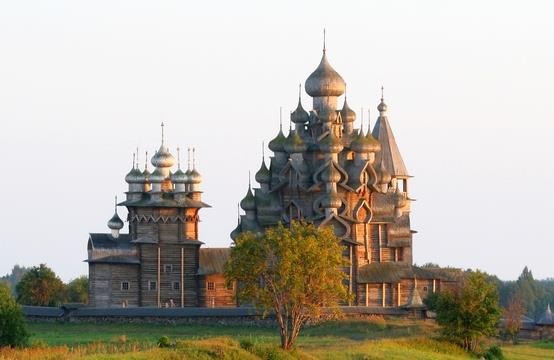 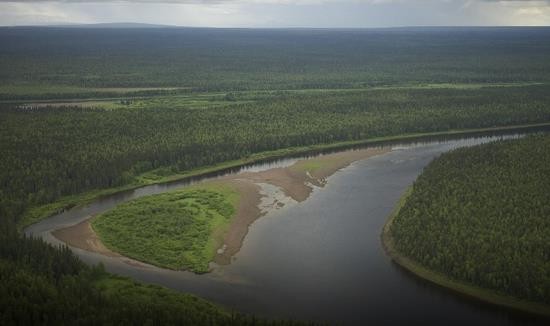 12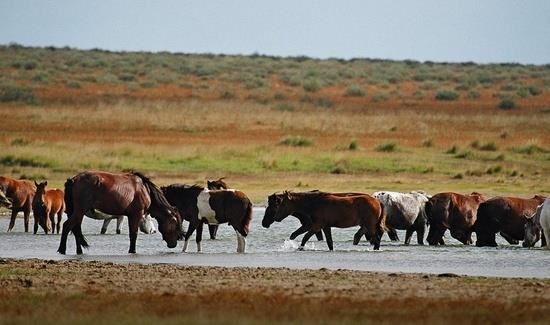 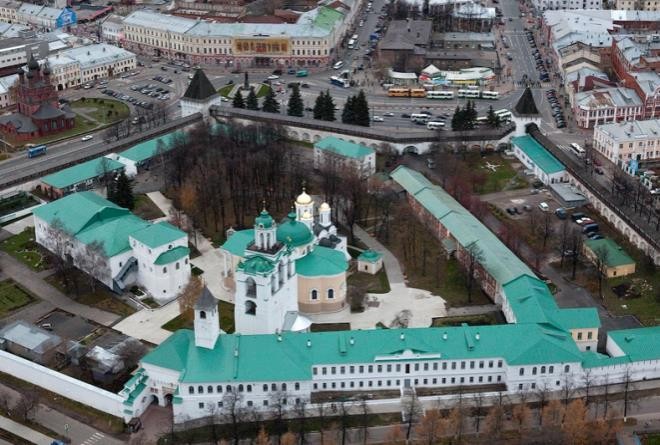 34Номер фотоОсобенностьМестоположениеПамятник деревянного зодчестваСубъект РФ: Остров:Выдающийся пример градостроительной реформы – кремль на берегу р. КоторосльСубъект РФ: Город:Находится на границе с другим государствомСубъект РФ: Заповедник:Самый обширный массив нетронутых лесов в ЕвропеСубъект РФ: Лесной массив:Федеральный округАБВРоссийская Федерация100,0100,0100,0Центральный федеральный округ0,00,00,1Северо-Западный федеральный округ0,75,43,9Южный федеральный округ2,61,81,6Северо-Кавказский федеральный округ0,10,30,0Приволжский федеральный округ3,821,60,1Уральский федеральный округ87,058,70,7Сибирский федеральный округ1,38,183,9Дальневосточный федеральный округ4,54,09,8Российская Федерация100,0100,0100,0БуквенноеобозначениеПолезноеископаемоеПоясненияМесто России средистран мираАБВСельское хозяйствоПромышленностьСфера услугСтрана А392437Страна Б07228Страна В12079Страна Г43858Страна Д23473012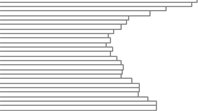 3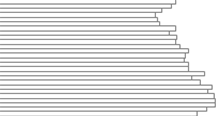 456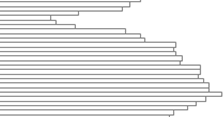 7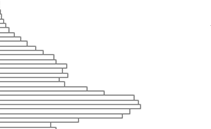 8Номер фрагмента на рисункеНа месте какого фрагмента должен располагаться(указать номер)12345678Минута5101214152123273034425356Кто забилВГГДЭВЭАБГДГЭКоманда1221212112122Счёт10:010:1010:2020:2020:3030:3030:4040:4050:4050:5060:5060:6060:70ВводВывод6 185 3 10 2 4 915ВводВывод20126ВводВывод2773ВводВывод051405231–2 задания первого типа;1–2 задания второго типа;1 задание третьего типа;1 задание четвертого типа;1 задание пятого типа для творческого тура.всего 5–6 заданий теоретического тура1–2 задания первого типа;1–2 задания второго типа;1 задание третьего типа;1–2 задания четвертого типа;1 задание пятого типа для творческого тура.всего 6–7 заданий теоретического тура2 задания первого типа;2 задания второго типа;1 задание третьего типа;2 задания четвертого типа;1 задание пятого типа для творческого тура.всего 8 заданий теоретического тура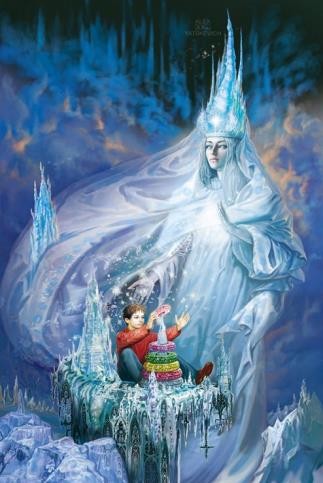 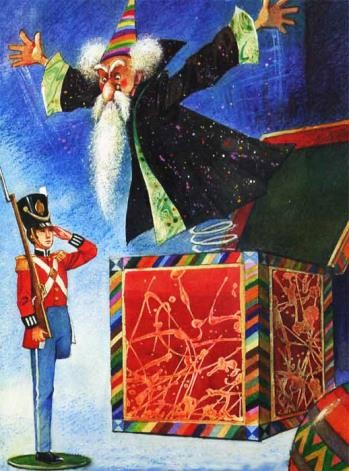 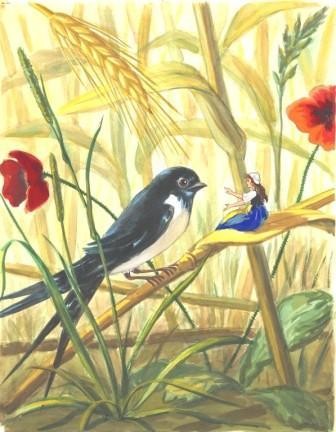 1. Г. Х. Андерсен.«Снежная королева»2. Г. Х. Андерсен.«Стойкий оловянный солдатик»3. Г. Х. Андерсен.«Дюймовочка»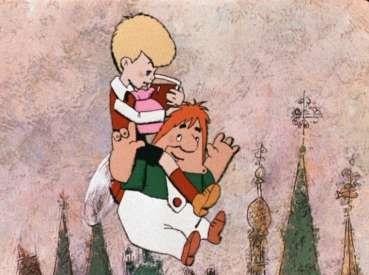 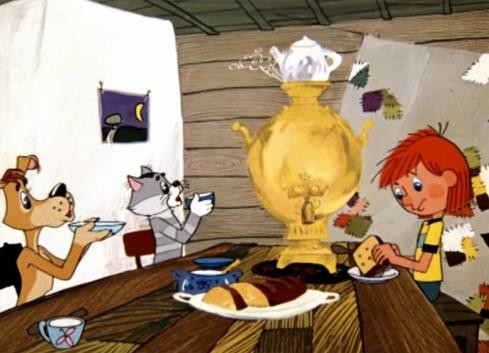 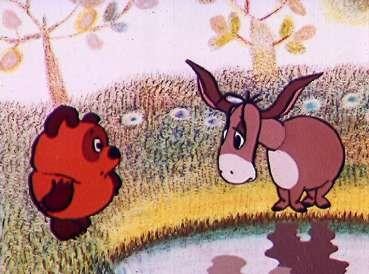 1. Астрид Линдгрен.«Малыш и Карлсон, который живет на крыше»2. Эдуард Успенский.«Дядя Фёдор, пёс и кот»3. Алан Милн.«Винни-Пух и все-все-все»Вариант 1Вариант 2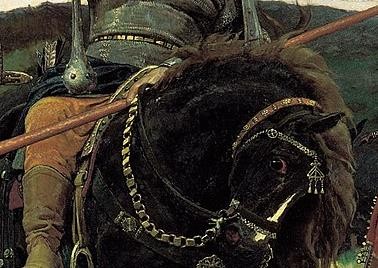 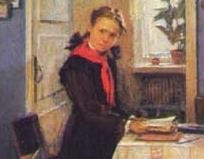 Ответ: Виктор Васнецов. «Богатыри»Ответ: Фёдор Решетников. «Опять двойка»ИменаНазвание группы1.2.ИменаНазвание группы1.2.3.4.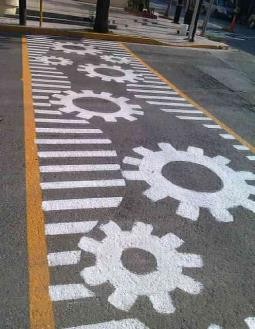 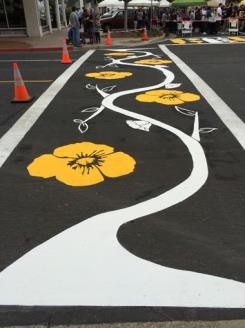 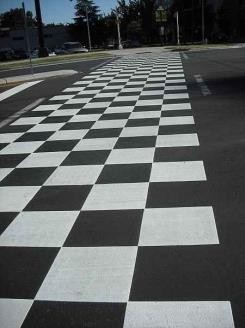 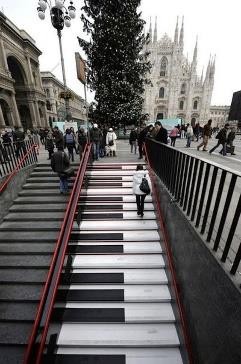 1234Названия произведенийПризнак разбивки на группы1.2.Названия произведенийПризнак разбивки на группы1.2.Названия произведенийПризнак разбивки на группы1. «Пиковая дама», «Война и мир», «Евгений Онегин».Оперы2. «Спящая красавца», «Золушка», «Щелкунчик»,«Каменный цветок».БалетыНазвания произведенийПризнак разбивки на группы1. «Спящая красавца», «Пиковая дама», «Щелкунчик»,«Евгений Онегин».Композитор П. И. Чайковский2. «Золушка», «Каменный цветок», «Война и мир»Композитор С. С. Прокофьев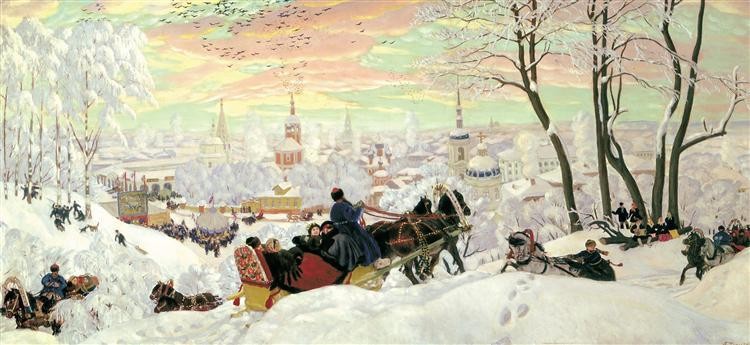 11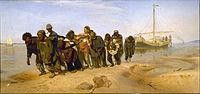 22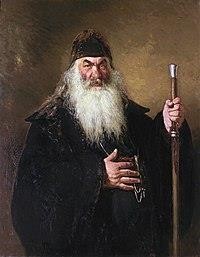 3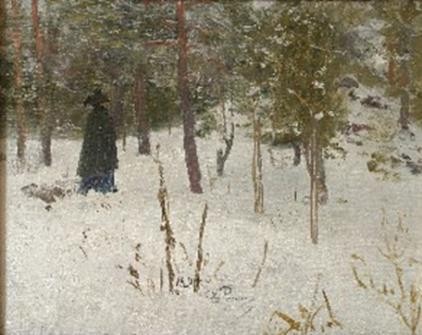 4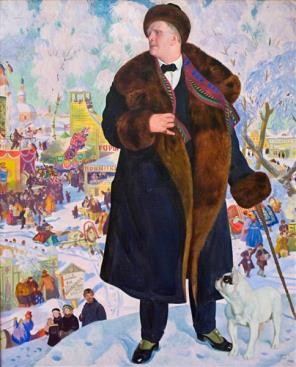 5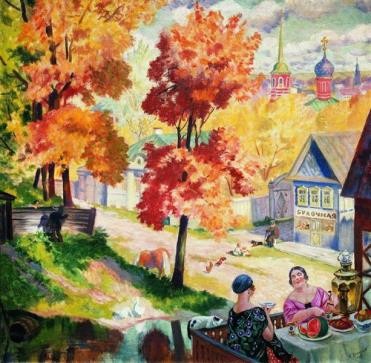 6Названия произведенийПризнак разбивки на группы1.2.Названия произведенийПризнак разбивки на группы1.2.Названия произведенийПризнак разбивки на группы1. «Масленица», «Портрет Ф. Шаляпина», «Осень впровинции. Чаепитие»Работы Б. Кустодиева2. «Бурлаки на Волге», «Протодиакон», «Зимний пейзаж»Работы И. РепинаНазвания произведений (по группам)Признак разбивки на группы1. «Протодиакон», «Портрет Ф. Шаляпина».Портреты2. «Масленица», «Бурлаки на Волге».Жанровые картины3. «Зимний пейзаж», «Осень в провинции. Чаепитие».Пейзажная живопись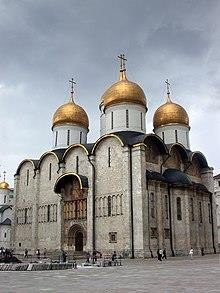 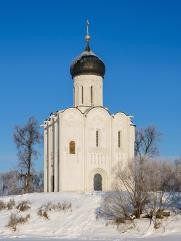 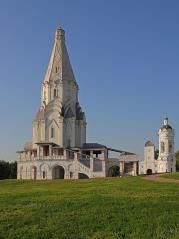 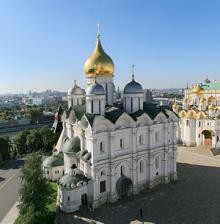 1. Успенский собор в Московском Кремле2. Храм Покрова Пресвятой Богородицы на Нерли3. Церковь Вознесения Господняв Коломенском(Москва)4. Архангельский соборв Московском КремлеПроизведениеВид искусстваСтранаВек или эпохаМестонахождение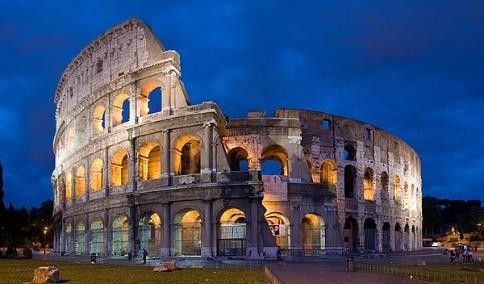 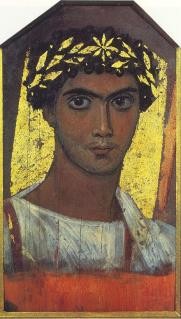 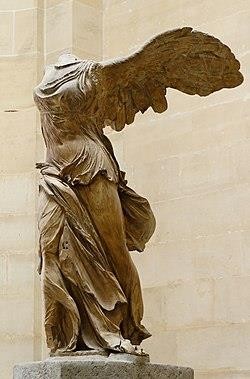 123ПроизведениеВид искусстваСтранаВек или эпохаМестонахождениеПроизведениеВид искусстваСтранаВек или эпохаМестонахождениеКолизейархитектураДревний РимI в.РимФаюмскийпортретпортретЕгипетI–III вв. н.э.Музей им. Пушкина,МоскваНикаСамофракийскаяскульптураДревняяГрецияII в. до н.э.Лувр, Париж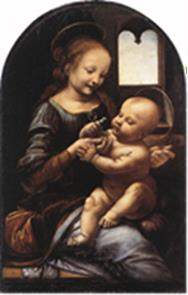 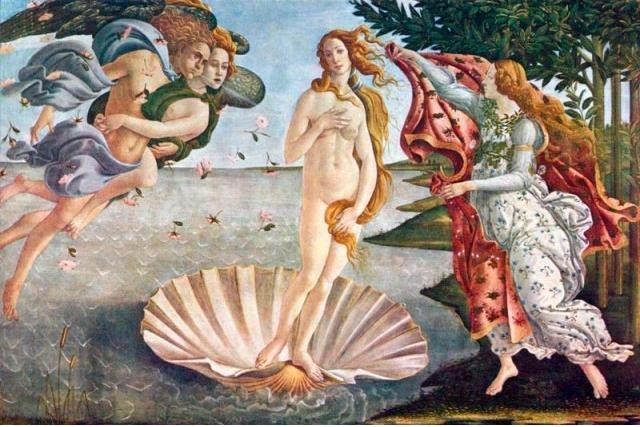 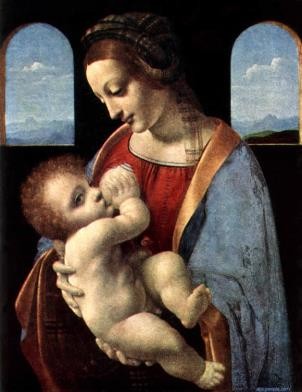 123ПроизведениеАвторСтранаВек или эпохаМестонахождениеПроизведениеАвторСтранаВек или эпохаМестонахождение«Мадонна Бенуа» или «Мадоннас цветком»Леонардо да ВинчиИталияXV в.Эпоха ВозрожденияЭрмитаж, Санкт-Петербург«Рождение Венеры»Сандро БоттичеллиИталияXV в.Эпоха ВозрожденияГалерея Уффици, Флоренция«Мадонна Литта»Леонардо да ВинчиИталияXV в.Эпоха ВозрожденияЭрмитаж, Санкт-ПетербургМузыкальныежанрыНомер звучащегофрагментаАвтор, название произведенияРомансСимфонияОпераПрелюдияБалетМюзиклОпределение оставшегося жанра:Определение оставшегося жанра:Определение оставшегося жанра: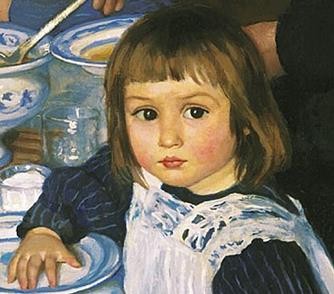 или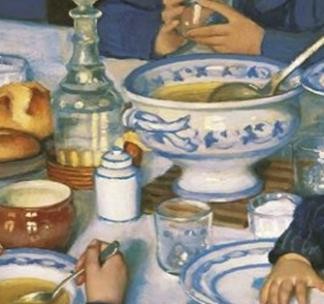 или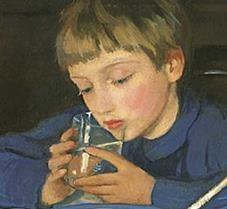 Номер рядаРяд (группа)Принцип объединения1.2.3.Номер рядаРяд (группа)Принцип объединения1.Симфония. Сонатина. Оратория. Ария.Музыкальные жанры2.Поэма. Эпиграмма. Ода. АнапестЛитературные термины3.Портрет. Натюрморт. Пейзаж.Жанры живописиНомер рядаРяд (группа)Принцип объединения1.2.3.4.Номер рядаРяд (группа)Принцип объединения1.Вивальди. Бах. Верди. Моцарт. Гендель.композиторы2.Классицизм. Романтизм. Модернизм.Сентиментализм.художественный стиль,эстетическое направление3.Шпиль. Ордер. Колонна. Портик.название архитектурныхэлементов4.Сцена. Кулиса. Протагонист. Орхестра. Софиты.терминология современного и древнегреческого театраПериодПериодПериодNNNNNNПериод: античностьПериод: ВозрождениеПериод: классицизмNN 2, 6NN 1, 4NN 3NN1245678910БуквыОпределение:Определение:Определение:Определение:Определение:Определение:Определение:Определение:Определение:Определение:Определение:NN12345678910БуквыА–9Б–4В–5Г–1Д–8Е–3Ж–6З–7И–102Определение: горельеф – разновидность скульптурного выпуклого рельефа, в которомизображение выступает над плоскостью фона более чем на половину объёма изображаемых частей.Определение: горельеф – разновидность скульптурного выпуклого рельефа, в которомизображение выступает над плоскостью фона более чем на половину объёма изображаемых частей.Определение: горельеф – разновидность скульптурного выпуклого рельефа, в которомизображение выступает над плоскостью фона более чем на половину объёма изображаемых частей.Определение: горельеф – разновидность скульптурного выпуклого рельефа, в которомизображение выступает над плоскостью фона более чем на половину объёма изображаемых частей.Определение: горельеф – разновидность скульптурного выпуклого рельефа, в которомизображение выступает над плоскостью фона более чем на половину объёма изображаемых частей.Определение: горельеф – разновидность скульптурного выпуклого рельефа, в которомизображение выступает над плоскостью фона более чем на половину объёма изображаемых частей.Определение: горельеф – разновидность скульптурного выпуклого рельефа, в которомизображение выступает над плоскостью фона более чем на половину объёма изображаемых частей.Определение: горельеф – разновидность скульптурного выпуклого рельефа, в которомизображение выступает над плоскостью фона более чем на половину объёма изображаемых частей.Определение: горельеф – разновидность скульптурного выпуклого рельефа, в которомизображение выступает над плоскостью фона более чем на половину объёма изображаемых частей.Определение: горельеф – разновидность скульптурного выпуклого рельефа, в которомизображение выступает над плоскостью фона более чем на половину объёма изображаемых частей.Определение: горельеф – разновидность скульптурного выпуклого рельефа, в которомизображение выступает над плоскостью фона более чем на половину объёма изображаемых частей.Слово или словосочетаниеЗначениеНазвание культурной эпохи и ее краткая характеристика:Название культурной эпохи и ее краткая характеристика:Свой пример:Свой пример:СловаОпределения1.2.3.4.5.Вид искусстваПример культурного наследия, пояснениевыбораСловаОпределенияКультурно-исторические эпохиОбразец искусства, пояснения выбораАвтор и название живописного произведения:Автор и название живописного произведения:Средства живописиСредства поэзииАвтор и название произведения, о котором говорится в тексте:Автор и название произведения, о котором говорится в тексте:Средства живописиСредства поэзииЭмоциональные доминантыЭмоциональные доминантыживописной работыпоэтического произведения15 определенийНазваниеПояснениеНазвание произведения:Имена авторов музыки и драматическогопроизведения:Эмоциональная доминанта:Эмоциональная доминанта:Средства выразительности:Средства выразительности: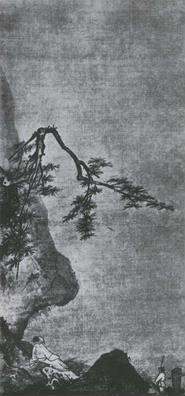 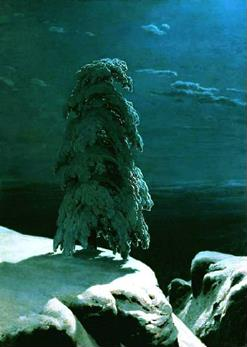 Ма Юань. Лунный свет. Живопись тушью на шелке.XII–XIII вв.Иван Шишкин.На Севере диком…, 1891.ПонятияОпределения1. КанонА	Героическое	повествование	о	прошлом,	содержащее	целостную картину народной жизни и представляющее в гармоническом единствемир героев-богатырей; один из родов литературы.2. СкульптураБ Церемония, чин; ряд строго определенных действий, сопровождающихи	оформляющих	совершение	актов	преимущественно	культового характера.3. СинкретизмВ	Вид	изобразительного	искусства,		произведения	которого	имеют объёмную	форму	и	выполняются	из	твёрдых	или	пластическихматериалов.4. ЭпосГ	Нерасчленённость	различных	видов	чего-либо,	первоначальнаяслитность	в	каком-нибудь	явлении,	свойственная	ранним	стадиям развития.5. Ордер6. ОбрядNN123456БуквыОпределенияОпределенияОпределенияОпределенияОпределенияОпределенияОпределенияNN123456БуквыВГАБОпределенияОпределенияОпределенияОпределенияОпределенияОпределенияОпределенияКанон – совокупность норм и правил в искусстве, или музыкальная форма.Канон – совокупность норм и правил в искусстве, или музыкальная форма.Канон – совокупность норм и правил в искусстве, или музыкальная форма.Канон – совокупность норм и правил в искусстве, или музыкальная форма.Канон – совокупность норм и правил в искусстве, или музыкальная форма.Канон – совокупность норм и правил в искусстве, или музыкальная форма.Канон – совокупность норм и правил в искусстве, или музыкальная форма.Ордер – тип архитектурной композиции, основанный на художественной переработке стоечно-балочной конструкции и имеющий определённую форму.Ордер – тип архитектурной композиции, основанный на художественной переработке стоечно-балочной конструкции и имеющий определённую форму.Ордер – тип архитектурной композиции, основанный на художественной переработке стоечно-балочной конструкции и имеющий определённую форму.Ордер – тип архитектурной композиции, основанный на художественной переработке стоечно-балочной конструкции и имеющий определённую форму.Ордер – тип архитектурной композиции, основанный на художественной переработке стоечно-балочной конструкции и имеющий определённую форму.Ордер – тип архитектурной композиции, основанный на художественной переработке стоечно-балочной конструкции и имеющий определённую форму.Ордер – тип архитектурной композиции, основанный на художественной переработке стоечно-балочной конструкции и имеющий определённую форму.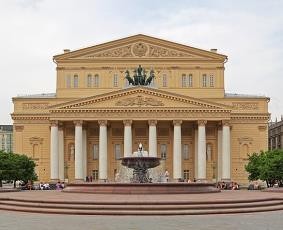 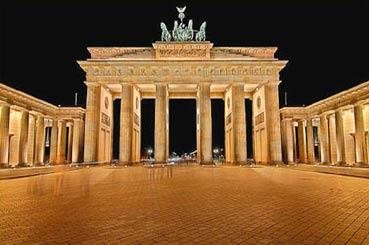 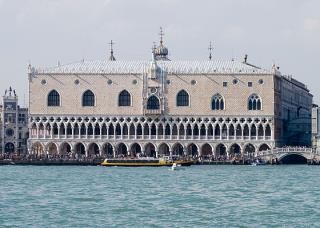 123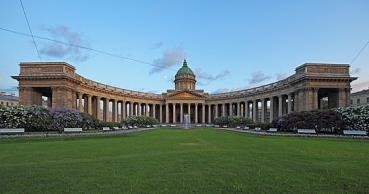 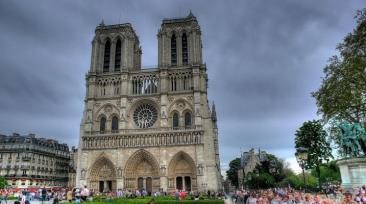 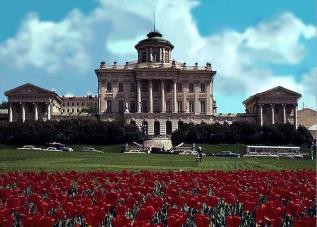 456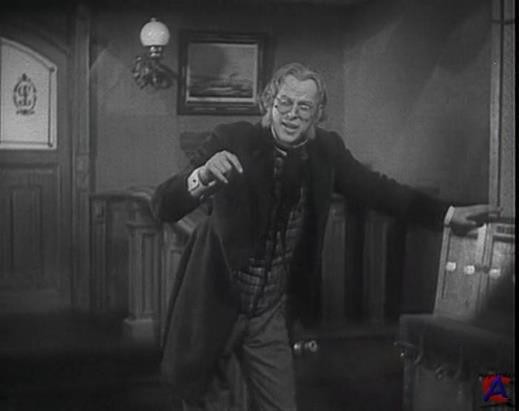 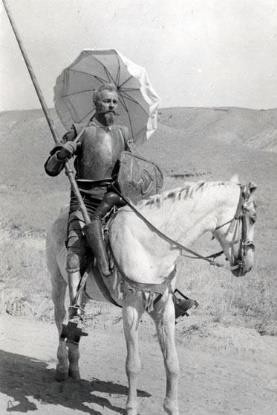 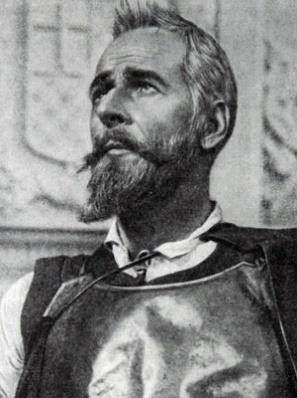 123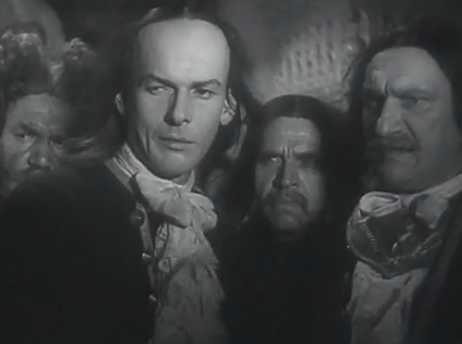 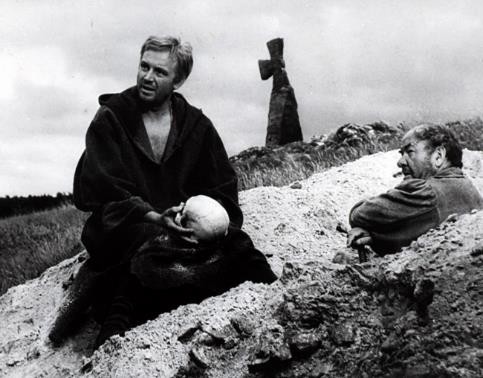 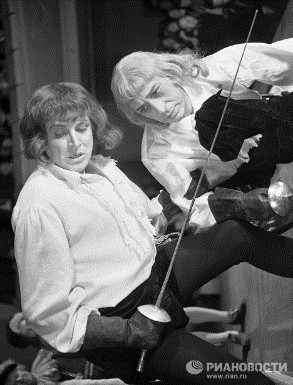 456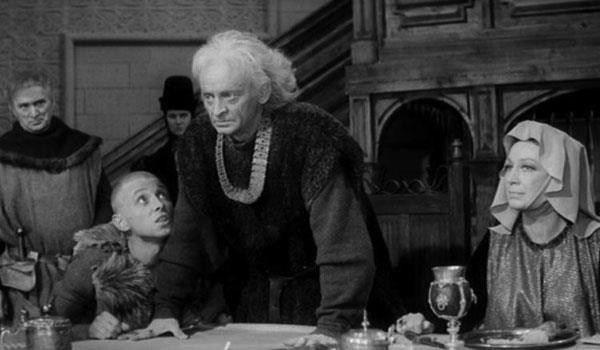 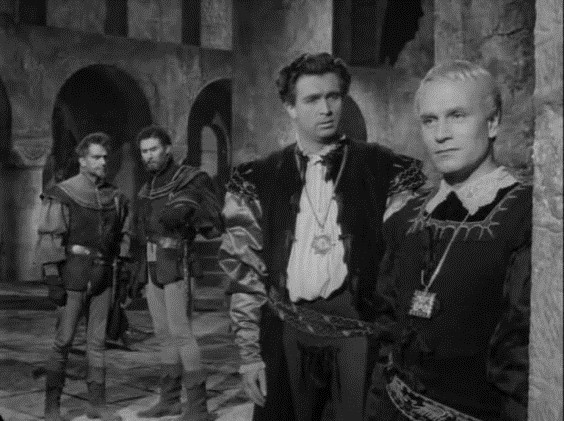 78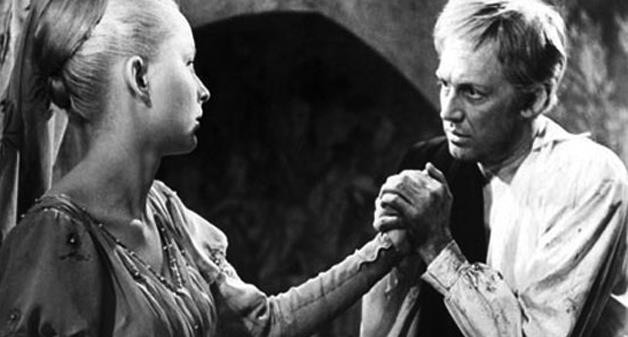 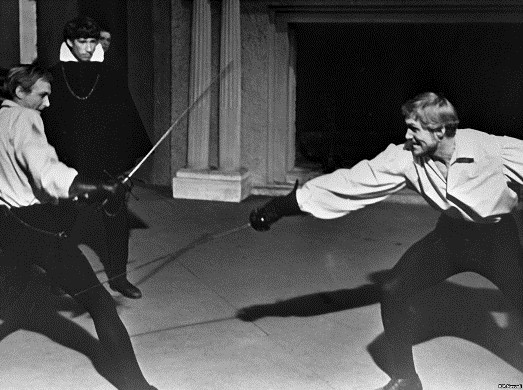 910АБВГДЕЖЗИКЛМНОПРСТУФХЦЧШЩЪЫЬЭЮЯ@89,ABCDEFGHIJKLMNOPQRSTUVWXYZ12345670.КритерийПоказатели критерияКоличество полученных баллов участникомПравильно определены пары одного и того же периода развития театрапо 2 балла за каждую правильно определенную парувсего не более 6 балловПравильно указаны периоды развития театрапо 1 баллу за каждый указанный периодвсего не более 3 балловМаксимально 9 балловВсего:№ п/пКритерийКоличество полученных балловучастником1.Участник выделяет основные группы экспонатов. По 2 балла за каждую.Максимально 10 баллов.2.Дает образное название каждой группе. По 2 балла за каждое образное название.Максимально 10 баллов.3.Предлагает общее название выставки – максимально 5 баллов начисляется за образное название в перекличке с широко известным названием произведения киноискусства, и ее девиз – максимально 5 баллов начисляется при удачном использовании цитаты.Максимально 10 баллов.4.Называет произведения и мастеров киноискусства. – по 2 балла за каждое имя или название.Максимально 30 баллов.5.Называет (2 балла), описывает (максимально 4 балла) и обосновывает (максимально 10 баллов) экспонат, который будет выделен и займет центральную стену. Максимально16 баллов.6.Называет средства интерактивности (по 2 балла, максимально 6 баллов), их функции (по 4 балла, максимально 12 баллов) и положение на выставке (по 2 балла, максимально 6 баллов).Максимально 24 балла.Максимальная оценка творческого тура 100 баллов.Всего:БаллыСодержание: максимально – 4 балла4Коммуникативная задача успешно решена, работа характеризуется смысловой цельностью. Участник проявляет творческий подход и оригинальность мышления. Сюжет понятен, динамичен и интересен. Текст передает личностное отношение автора к теме, его чувства и эмоции. Содержание соответствует заданному объему 200–220 слов (допустимо превышение или сокращение указанного объема на 10%).3Коммуникативная задача решена, содержание соответствует заданному объему.Нов тексте не выражено личностное отношения автора к теме, работа характеризуется	упрощенным	изложением,	стилистическими погрешностями.2Коммуникативная задача решена частично:содержание не соответствует требуемому объему (нижняя граница –150–180 слов, верхняя граница – 240 и более слов). В работе преобладают текстовые штампы, заученные заранее фрагменты тем, которые выглядят как инородные вкрапления.1Коммуникативная задача решена частично,Носюжет плохо сформулирован и (или) не всегда понятен смысл написанного, или имеется 1 логическая ошибка.0Коммуникативная	задача	не	решена:	содержание	не	соответствует поставленной задаче, допущено более 1 логической ошибки.БаллыОрганизация текста: максимально – 2 балла2Работа характеризуется композиционной стройностью и имеет четкую логическую структуру: вступление, основную часть и заключение. Текст разделен на смысловые абзацы. Все части текста логически связаны друг с другом, средства логической связи используются правильно.1Текст не имеет четкой структуры: отсутствует вступление (или заключение) и (или) имеется 1 ошибка в делении текста на логические абзацы.0Текст не имеет четкой логической структуры. В работе допущено 2 и более ошибки в построении текста. Отсутствует или неправильно выполнено членение текста на абзацы. Имеются серьезные нарушения в употреблении логических средств связи.БаллыЛексическое оформление: максимально – 5 баллов5Участник демонстрирует лексический запас, необходимый для раскрытия темы. Точный набор слов и адекватный набор лексической сочетаемости. Работане имеет ошибок с точки зрения лексического оформления.4Участник демонстрирует лексический запас, необходимый для раскрытия темы.Достаточно точный набор слов и лексической сочетаемости. В работе имеются 1–2 лексические ошибки, не затрудняющие понимание текста.3В целом лексические средства соответствуют заданному содержанию, имеется не более 3 ошибок в выборе слов и лексической сочетаемости, которые не затрудняют понимания текста.Нонаблюдается однообразие и скудность речевых конструкций, повторы одних итех же структур.2В целом лексические средства соответствуют заданному содержанию, однако имеются 4–5 ошибок в выборе слов и лексической сочетаемости, которые усложняют понимание текста. Часто повторяются одни и те же слова,не используются синонимы.1В целом лексические средства соответствуют заданному содержанию, однако имеются 6–8 ошибок в выборе слов и лексической сочетаемости, которые усложняют понимание текста. Используется только стандартная, однообразнаялексика. Используемый словарный запас ограничен.0Участник демонстрирует крайне ограниченный словарный запас, имеютсямногочисленные лексические ошибки (более 8), которые затрудняют понимание текста.БаллыГрамматическое оформление: максимально – 5 баллов5Участник демонстрирует грамотное употребление грамматических структур в соответствии с коммуникативной задачей. Работа не имеет ошибок с точкизрения грамматического и стилистического оформления.4Участник демонстрирует грамотное употребление грамматических структур в соответствии с коммуникативной задачей. Работа имеет 1–2 грамматические ошибки либо стилистические неточности, не затрудняющиепонимания текста.3Участник демонстрирует корректное употребление грамматических структур в соответствии с коммуникативной задачей. Работа имеет 3 грамматические ошибки, не затрудняющие понимания текста, либо 3 стилистическиенеточности.2Работа имеет 4–5 грамматических (стилистических) ошибок, в том числегрубых, нарушающих понимание текста.1Работа имеет 6–8 грамматических (стилистических) ошибок, в том числегрубых, нарушающих понимания текста.0Работа	имеет	многочисленные	грамматические	(стилистические)	ошибки(более 8), которые затрудняют понимание текста.БаллыОрфография: максимально – 4 балла4Участник демонстрирует грамотное владение навыками орфографии. Работане имеет ошибок с точки зрения правописания.Допустима 1 орфографическая ошибка, не нарушающая понимания текста.3Участник демонстрирует грамотное владение навыками орфографии. В работеимеется не более 3 ошибок в правописании.2Участник владеет навыками орфографии. Но в работе имеется 4–5 ошибки вправописании.1В работе имеется 6–8 ошибок в правописании.0В работе имеется более 8 ошибок в правописании.АБВГДЕЖЗИКЛМНОПРСТУФХЦЧШЩЪЫЬЭЮЯ@89,ABCDEFGHIJKLMNOPQRSTUVWXYZ12345670.12345678910111213141512345678910111213141516171819201234567891012345678910№ п/пФамилияИмяОтчествоКлассУчебное заведениеГород, регионШифрКоличество балловКоличество балловКоличество балловКоличество балловКоличество балловИтоговый баллРейтинг (место)№ п/пФамилияИмяОтчествоКлассУчебное заведениеГород, регионШифрАудЛГСтрЧПИтоговый баллРейтинг (место)Ф.И.О.ПодписьФ.И.О.ПодписьФ.И.О.ПодписьФ.И.О.Подпись12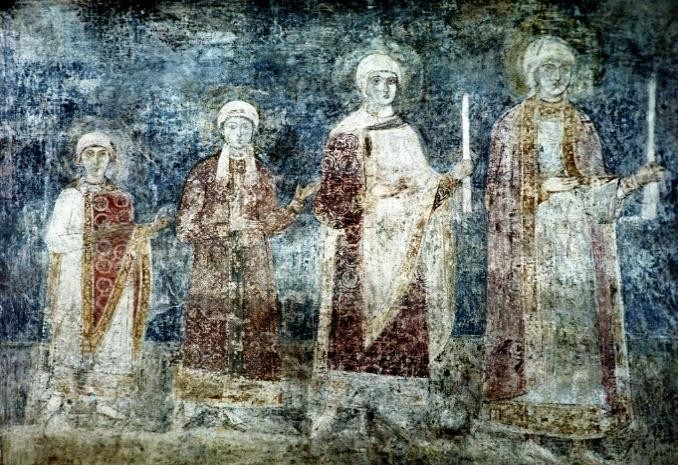 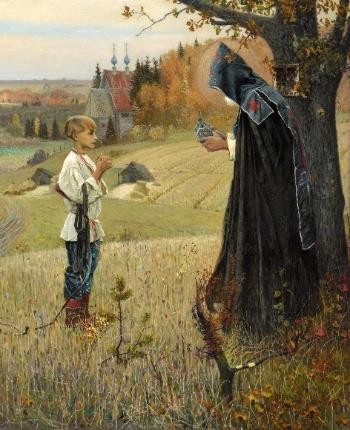 34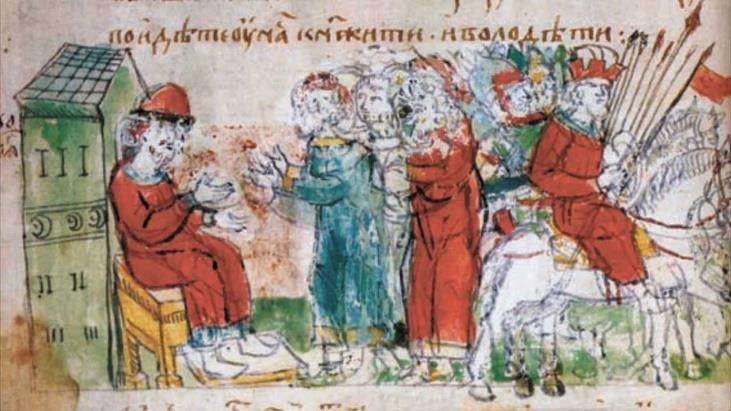 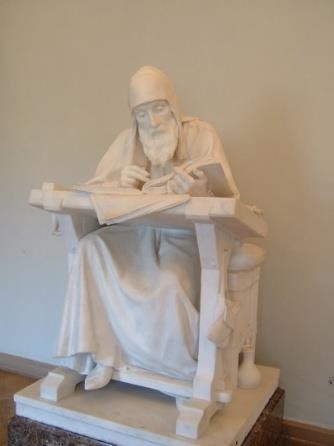 56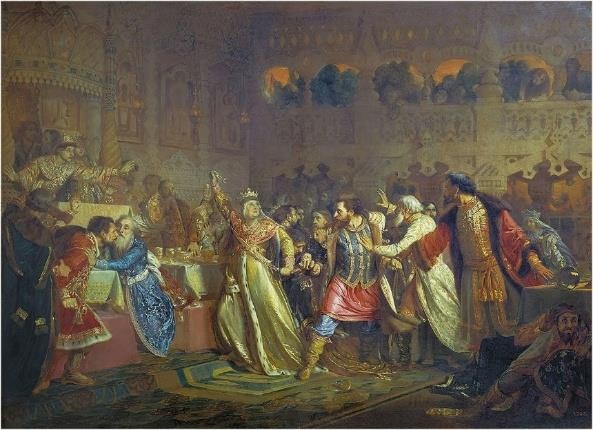 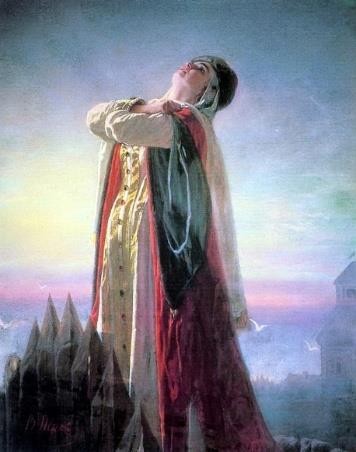 78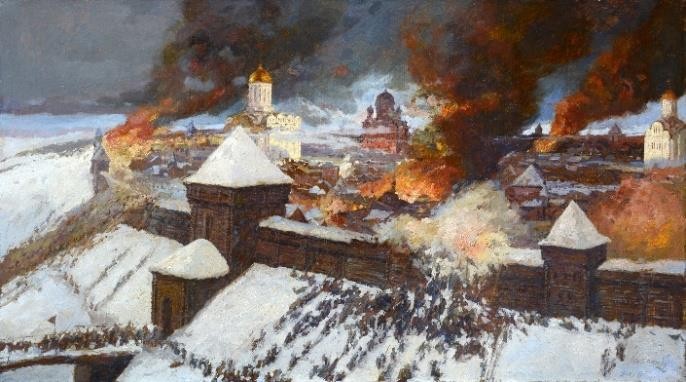 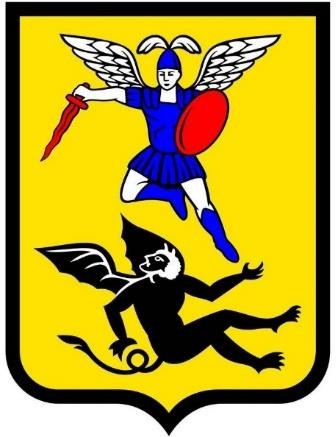 910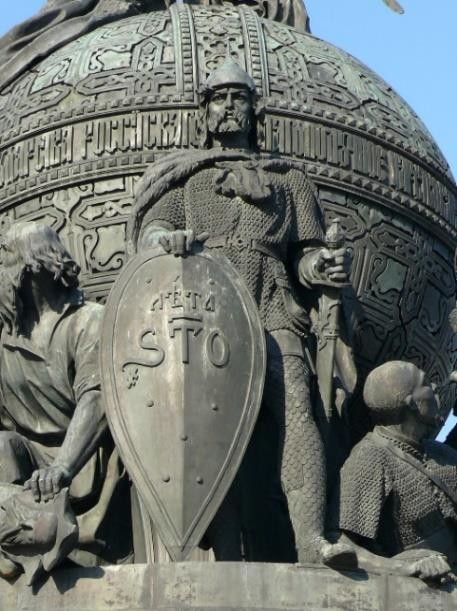 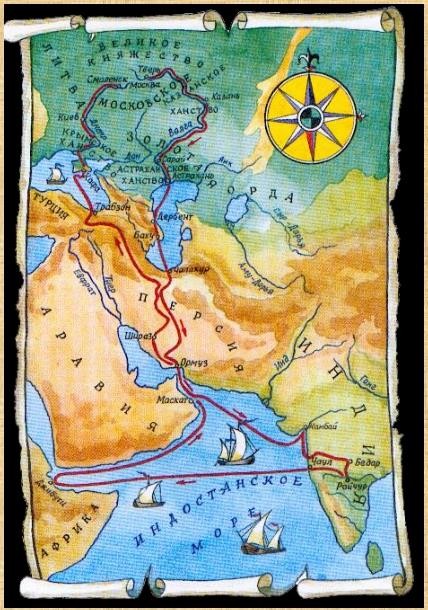 1112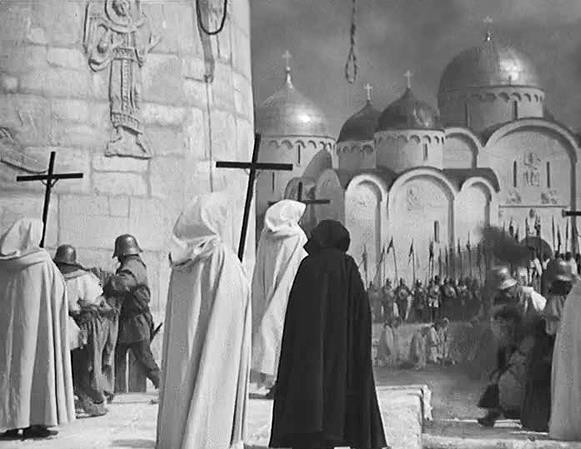 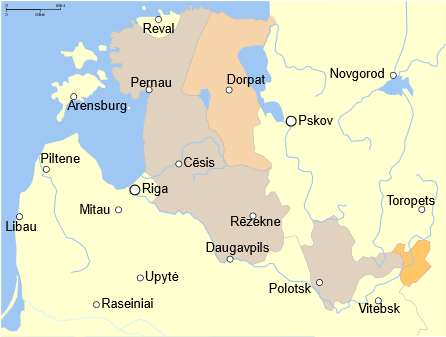 1314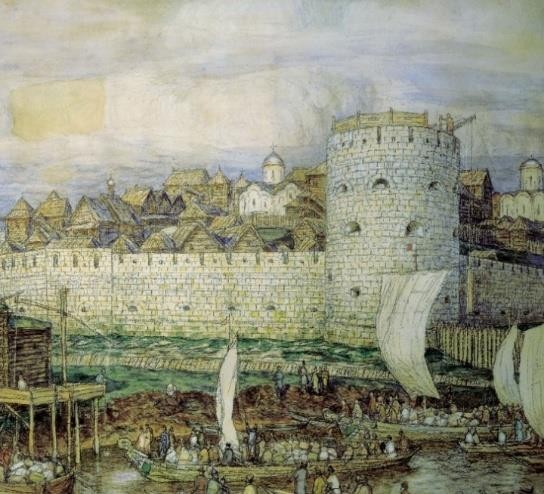 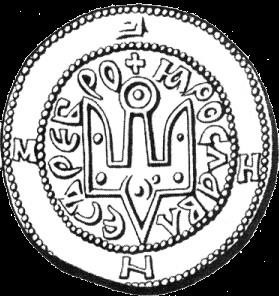 1516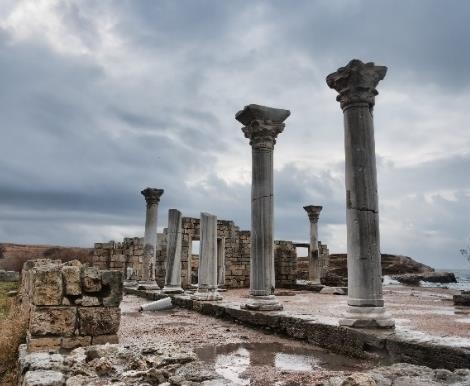 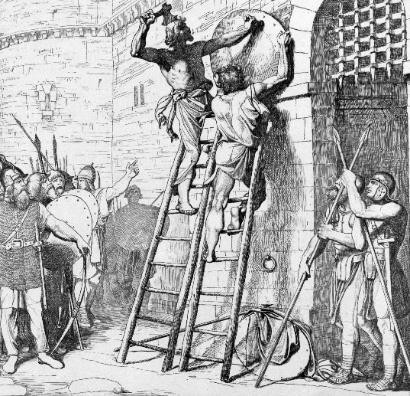 СтолетиеНомера изображенийIXXXIXIIXIIIXIVXVXVIСтолетиеНомера изображенийIX3, 9	+ +X15, 16	+ +XI1, 14	+ +XII4, 6	+ +XIII7, 11	+ +XIV2, 13	+ +XV5, 10	+ +XVI8, 12	+ +1–2 верных ответа («плюса») – 1 балл9–10 верных ответов – 5 баллов3–4 верных ответа – 2 балла11–12 верных ответов – 6 баллов5–6 верных ответов – 3 балла13–14 верных ответов – 7 баллов7–8 верных ответов – 4 балла15–16 верных ответов – 8 баллов3. Н. С. Дорофеева,Г. А. Красова.Итальянскийязык.5класс.– М.:Вентана-Граф,2018.4. Н. С. Дорофеева,Г. А. Красова.Итальянскийязык.6класс.– М.:Вентана-Граф,2019.5. Н. С. Дорофеева,Г. А. Красова.Итальянскийязык.7класс.– М.:Вентана-Граф,2019.6. Н. С. Дорофеева,Г.А. Красова.Итальянскийязык.8класс.– М.:Вентана-Граф,2019.7. Н. С. Дорофеева,Г. А. Красова.Итальянскийязык.9класс.– М.:Вентана-Граф,2020.№ABC1maritoziinonna2amicisorellefamiglia3èsonosei4loglile5gliile6organizzateorganizziamoorganiuzzano№ABC7tuttatuttotutte8zioziezia9didaa10daadi11preriscopreferiscepreferisci12sullalaalla13guardiamoguardanoguardo14tifosotifosatifosi15miemieimio16vengovengonoviene17conperin18arriviarrivaarrivo19figlifigliefiglia20simpaticosimpaticasimpaticiАБВГДЕЖЗИКЛМНОПРСТУФХЦЧШЩЪЫЬЭЮЯ@89,ABCDEFGHIJKLMNOPQRSTUVWXYZ12345670.123456789101112131415123456789101112131415161718192012345678910123456789101112131415БаллыСодержание3Коммуникативная задача успешно решена, содержание раскрыто точно и полно. Участник проявляет собственное видение темы и оригинальность мышления. Сюжет понятен, динамичен и интересен. Текст передает личностное отношение автора к теме, его чувства и эмоции.2Коммуникативная задача решена в целом, содержание раскрыто недостаточно полно и/или есть частичное отклонение от темы. Участник пытается проявить собственное видение темы, что не всегда ему удается. Сюжет понятен, но малоинтересен. Тексту не хватает личностного отношения автора к теме.1Коммуникативная задача решена лишь частично, содержание не полностью соответствует поставленным задачам. Тема раскрыта банально и не всегда понятен смысл написанного. Текст не передает отношения автора к теме.0Предпринята попытка выполнения задания, но содержание текста не отвечает поставленным задачам. Текст не получился, цель не достигнута.БаллыОрганизация текста2Текст организован в соответствии с замыслом автора, имеет вступление, основную часть и заключение. Текст разделен на смысловые абзацы. Все части текста логически связаны друг с другом.1Текст организован в соответствии с замыслом автора, но не имеет четкой структуры: есть вступление, но нет заключения (или наоборот), основная часть не подразделена на логические абзацы, не хватает связующих элементов между частями текста и/или формат не соответствует заданию (личное письмо вместо эссе и др.).0Текст не имеет четкой логической структуры. Отсутствует или неправильно выполнено   членение    текста    на    абзацы.    Имеются    серьезные    нарушения в связанности текста и в употреблении логических средств связи.БаллыЛексическое оформление5Участник демонстрирует лексический запас, необходимый для раскрытия темы,точный набор слов и адекватную лексическую сочетаемость. Работа не имеетошибок с точки зрения лексического оформления. Допустимы 1–2 лексические неточности/ошибки.4Участник демонстрирует лексический запас, необходимый для раскрытия темы, достаточный набор слов и лексической сочетаемости. В работе допустимоне более 3 лексических ошибок.3В целом лексические средства соответствуют заданному содержанию, однако имеется 4–5 ошибок в выборе слов и лексической сочетаемости. И/ИЛИ используется в основном стандартная, однообразная лексика.2В целом лексические средства соответствуют заданному содержанию, однако имеется 6–7 ошибок в выборе слов и лексической сочетаемости. Используется только стандартная, однообразная лексика.1Участник демонстрирует крайне ограниченный словарный запас, имеется 8–9 лексических ошибок.0Участник	демонстрирует	крайне	ограниченный	словарный	запас,	имеются многочисленные лексические ошибки (10 и более).БаллыГрамматическое оформление5Участник   демонстрирует   грамотное   употребление   грамматических   структур в соответствии с коммуникативной задачей. Работа не имеет ошибок с точки зрения грамматического оформления. Допустимы 1–2 грамматические ошибки, не затрудняющие понимания текста (при условии, что этот грамматический материал не является обязательным для данного уровня владения языком).4Участник   демонстрирует   грамотное   употребление   грамматических   структур в соответствии с коммуникативной задачей. Работа имеет 3 грамматические ошибки, не затрудняющие понимания текста.3Участник демонстрирует корректное употребление грамматических структур в соответствии с коммуникативной задачей. Работа имеет 4–5 грамматических ошибок, не затрудняющие понимания текста.2Работа имеет 6–7 грамматических ошибок, в том числе грубых, нарушающих понимание текста.1Работа имеет 8–9 грамматических ошибок, в том числе грубых, нарушающих понимания текста.0Работа	имеет	многочисленные	грамматические	ошибки	(более	10), затрудняющих понимание текста.БаллыОрфография5Участник демонстрирует грамотное владение   навыками   орфографии. Работа не имеет ошибок с точки зрения правописания. Допустима 1 орфографическая неточность/ошибка. Отсутствие ударения оценивается в ½ балла (как половина ошибки).4Участник демонстрирует грамотное владение навыками орфографии. Допустимы 2–3 орфографические ошибки, не нарушающие понимания текста. Отсутствие ударения рассматривается как ½ ошибки.3Участник демонстрирует грамотное владение навыками орфографии. В работе имеется не более 4–5 ошибок в правописании.2Участник владеет навыками орфографии, но в работе имеется 6-7 ошибокв правописании.1В работе имеется 8–9 ошибок в правописании.0В работе имеется 10 и более ошибок в правописании.АБВГДЕЖЗИКЛМНОПРСТУФХЦЧШЩЪЫЬЭЮЯ@89,ABCDEFGHIJKLMNOPQRSTUVWXYZ12345670.123456789101112131415123456789101234567891011121314151234567891011121314151234567891012345678910111213141516171819212223242512345678910111213141512345678910123456789101112131415161718192021222324251234567891012345678910111213141512345678910123456789101112131415161718192122232425120180123456789101112131415123456789101234567891011121314151617181920212223242512345678910180255300БаллыСодержание4Коммуникативная задача успешно решена, содержание раскрыто полно. Текст рассказа соответствует заданным параметрам. Участник демонстрирует умение описывать имевшие место или вымышленные события, проявляя при этом творческий подход и оригинальность мышления. Сюжет понятен, динамичен иинтересен. Рассказ передаёт чувства и эмоции автора и/или героев.3Коммуникативная задача в целом решена, однако содержание раскрыто недостаточно полно, имеются отдельные нарушения целостности содержания рассказа. Участник не проявляет творческого подхода, ограничиваясь текстовыми штампами. Сюжет понятен, но не имеет динамики развития. Текст не передаетчувства и эмоции автора и/или героев.2Коммуникативная задача выполнена частично. Содержание письменного текста не полностью соответствует заданным параметрам. Сюжет не всегда понятен, тривиален, не имеет динамики развития. Участник не владеет стратегиямиописания событий и героев.1Предпринята попытка выполнения задания, но содержание текста не отвечаетзаданным параметрам. Смысл написанного не всегда понятен.0Коммуникативная задача не решена. Рассказ не получился, цель не достигнута.БаллыКомпозиция2Работа не   имеет   ошибок   с   точки   зрения   композиции.   Соблюдена   логикавысказывания. Средства логической связи присутствуют. Текст правильно разделён на абзацы.1В целом текст имеет чёткую структуру. Текст разделён на абзацы. В тексте присутствуют связующие элементы. Наблюдаются незначительные нарушенияв структуре и/или логике и/или связности текста.0Текст не имеет чёткой логической структуры. Отсутствует или неправильновыполнено абзацное членение текста. Имеются серьёзные нарушения связности текста и/или многочисленные ошибки в употреблении логических средств связи.БаллыЛексика4Участник демонстрирует богатый лексический запас, необходимый для раскрытия темы, точный выбор слов и адекватное владение лексической сочетаемостью.Работа не имеет ошибок с точки зрения лексического оформления.3Участник демонстрирует лексический запас, необходимый для раскрытия темы,достаточно точный выбор слов и адекватное владение лексической сочетаемостью. В работе имеются 1–2 лексические ошибки, не затрудняющие понимание текста.2В целом лексические средства соответствуют заданной теме, однако имеются неточности (ошибки) в выборе слов и лексической сочетаемости, учащийся допускает 3-4 ошибки в выборе слов и лексической сочетаемости, которые не затрудняют понимания текста. Используется в основном стандартная, однообразнаялексика1В целом лексические средства соответствуют заданной теме, однако в работе имеются 5–6 ошибок в выборе слов и лексической сочетаемости, которые усложняют понимание текста. Используется только стандартная, однообразнаялексика.0Участник демонстрирует крайне ограниченный словарный запас, в работе имеютсямногочисленные ошибки (7 и более) в употреблении лексики.БаллыГрамматика5Участник демонстрирует грамотное и уместное употребление грамматических структур в соответствии с коммуникативной задачей. Работа не имеет ошибокс точки зрения грамматического оформления.4Участник демонстрирует грамотное и уместное употребление грамматических структур	в	соответствии	с	коммуникативной	задачей.	Работа	имеет1 грамматическую ошибку, не затрудняющую понимания текста.3Участник демонстрирует в целом корректное употребление грамматических структур	в	соответствии	с	коммуникативной	задачей.	Работа	имеет	2–3грамматические ошибки, не затрудняющие понимания текста.2Работа имеет 4–5 грамматических ошибок, в том числе грубых, нарушающихпонимание текста.1Работа имеет 6–7 грамматических ошибок, в том числе грубых, нарушающихпонимание текста.0Работа имеет многочисленные грамматические ошибки (8 и более), которыезатрудняют понимание текста.БаллыИероглифика5Работа не имеет иероглифических ошибок, допустимы 1–2 иероглифическиенеточности.4В работе имеются 1 иероглифическая ошибка и 1–2 иероглифические неточности.3В работе имеются 2–3 иероглифические ошибки и иероглифические неточности.2В работе имеются 4–5 иероглифических ошибок и иероглифических неточностей.1В работе имеются 6 иероглифических ошибок и иероглифических неточностей.0В работе имеются 7 и более иероглифических ошибок и иероглифическихнеточностей.ПозицииБаллы (20)Аргументы/примеры/ошибкиСодержание(4 балла)Композиция(2 балла)Лексика(4 балла)Грамматика(5 баллов)Иероглифика (5 баллов)ИТОГО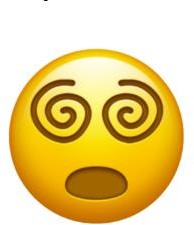 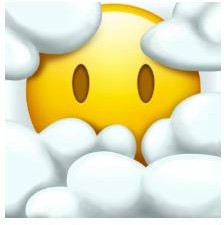 Рис. 1Рис. 2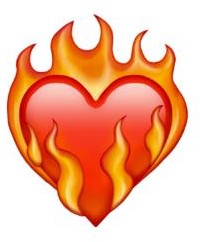 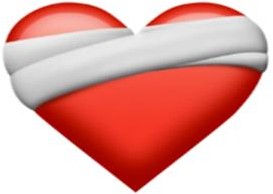 Рис. 3Рис. 4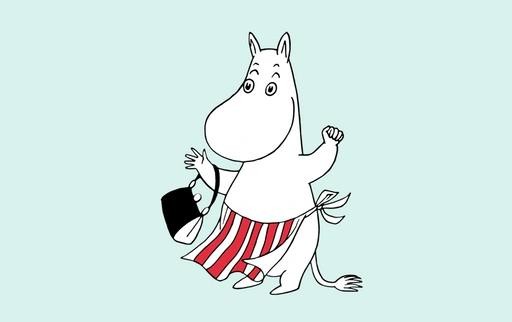 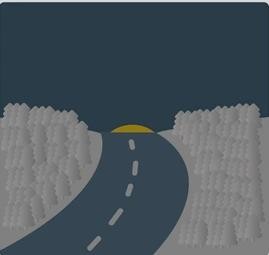 Рис. 5Рис. 6БаллыПравильность (ошибочность) решения7Полное верное решение.6–7Верное решение. Имеются небольшие недочеты, в целом не влияющие на решение.5–6Решение содержит незначительные ошибки, пробелы в обоснованиях, но в целом верно и может стать полностью правильным после небольших исправлений или дополнений.2–3Доказаны вспомогательные утверждения, помогающие в решении задачи.0-1Рассмотрены отдельные важные случаи при отсутствии решения (или при ошибочном решении).0Решение неверное, продвижения отсутствуют.0Решение отсутствует.АБВГДЕЖЗИКЛМНОПРСТУФХЦЧШЩЪЫЬЭЮЯ@89,ABCDEFGHIJKLMNOPQRSTUVWXYZ12345670.АБВГДЕЖЗИКЛМНОПРСТУФХЦЧШЩЪЫЬЭЮЯ@89,ABCDEFGHIJKLMNOPQRSTUVWXYZ12345670.123456789101112ABCDEFGH1ABC2ABC3ABC4ABC5ABC6ABC7ABC8ABC9ABC10ABC11ABC12ABC13ABC14ABC15ABC16ABC17ABC18ABC19ABC20ABC12345678910111201314151617181920A1ABC2ABC3ABC4ABC5ABC6ABC7ABC8ABC9ABC10ABC11ABC12ABC13ABC14ABC15ABCБАЛЛЫза содержаниеСОДЕРЖАНИЕМаксимум 10 баллов10–9 балловКоммуникативная задача успешно решена – содержание раскрыто полно. Участник демонстрирует умение описывать имевшие место или вымышленные события, проявляя при этом творческий подход и оригинальность мышления. Сюжет понятен, динамичен и интересен. Середина текста полностью вписывается в сюжет и соответствует заданному жанру и стилю. Рассказ передаёт чувства и эмоции автора и/илигероев.8–7 балловКоммуникативная задача выполнена. Текст рассказа соответствует заданным параметрам. Участник демонстрирует умение описывать имевшие место или вымышленные события. Сюжет понятен, но тривиален. Середина текста полностью вписывается в сюжет и соответствует заданному жанру и стилю. Рассказ передаёт чувства и эмоции автора и/илигероев.6–5 балловКоммуникативная задача в целом выполнена, однако имеются отдельные нарушения целостности содержания рассказа. Сюжет понятен, но не имеет динамики развития. Середина написанного рассказа не совсем сочетается с началом и концовкой. Рассказ не передаёт чувства и эмоции автора и/илигероев. Рассказ соответствует заданному жанру и стилю.4–3 баллаКоммуникативная задача выполнена частично. Содержание письменного текста не полностью соответствует заданным параметрам. Сюжет не всегда понятен, тривиален, не имеет динамики развития. Участник не владеет стратегиями описания событий и героев. Рассказ не полностьюсоответствует заданному жанру и стилю.2–1Предпринята	попытка	выполнения	задания,	но	содержание	текстане отвечает заданным параметрам. Рассказ не соответствует заданному жанру и стилю.0Коммуникативная	задача	не	решена.	Рассказ	не	получился,	цельне достигнута.Композиция (максимум 2 балла)Лексика (максимум 3 балла)Грамматика (максимум 3 балла)Орфография и пунктуация (максимум2 балла)2 баллаРабота не имеет ошибок с точки зрения композиции.Соблюдена логика высказывания. Средства логической связи присутствуют.Текст правильно разделён на абзацы.3 балла Участник демонстрируетбогатый лексический запас, необходимый для раскрытия темы, точный выбор слов и адекватное владение лексической сочетаемостью.Работа практически не содержит ошибок с точки зрения лексического оформления (допускается не более 1 ошибки).3 балла Участник демонстрируетграмотное и уместное употребление грамматических структурв соответствиис коммуникативной задачей.Работа практически не содержит ошибок с точки зрения грамматического оформления (допускается не более 1 ошибки,не затрудняющей понимания).2 балла Участник демонстрирует уверенное владение навыками орфографии и пунктуации.Работа не имеет ошибок с точки зрения орфографии.В работе имеются 1–2пунктуационные ошибки,не затрудняющие понимания высказывания.1 баллВ целом текст имеет чёткую структуру.Текст разделённа абзацы. В тексте присутствуют связующие элементы. Наблюдаются незначительные нарушения в структуре, и/или логике, и/илисвязности текста.2 балла Участник демонстрируетбогатый лексический запас, необходимый для раскрытия темы, точный выбор слов и адекватное владение лексической сочетаемостью.В работе имеются 2–3лексические ошибки.2 балла Участник демонстрируетграмотное и уместное употребление грамматических структур.В работе имеются 2–4 грамматические ошибки, не затрудняющиепонимания.1 баллВ тексте присутствуют орфографические (1–4) и/или пунктуационные ошибки (3–4), которые не затрудняют общего пониманиятекста.Композиция (максимум 2 балла)Лексика (максимум 3 балла)Грамматика (максимум 3 балла)Орфография и пунктуация (максимум2 балла)0 баллов1 балл1 балл0 балловТекст не имеет чёткойВ целом лексическиеВ текстеВ текстелогической структуры.средстваприсутствуютприсутствуютОтсутствует илисоответствуютнесколько (4–7)многочисленныенеправильно выполненозаданной теме,грамматическихорфографическиеабзацное членениеоднако имеютсяошибок,(более 4) и/илитекста. Имеютсянеточности (ошибки)не затрудняющихпунктуационныесерьёзные нарушенияв выборе слов иобщего пониманияошибки (более 4),связности текста и/илилексическойтекста.в том числемногочисленныесочетаемости,затрудняющиеошибки в употребленииучащийся допускаетего понимание.логических средств4-6 лексическихсвязи.ошибок и/илииспользуетстандартную,однообразнуюлексику.0 баллов0 балловУчастникВ текстедемонстрируетприсутствуюткрайне ограниченныймногочисленныесловарный запас,ошибки (8 и более)и/или в работев разных разделахимеютсяграмматики, в томмногочисленныечисле затрудняющиеошибки (7 и более)его понимание.в употреблениилексики.ПозицииБаллы (20)Аргументы/примеры/ошибкиСодержание(10 баллов)Композиция(2 балла)Лексика(3 балла)Грамматика(3 балла)Орфография (2 балла)ИТОГОIDРольРезультат группы(макс.10 б.)Результат группы(макс.10 б.)Индивидуальный результат (макс.15 б.)Индивидуальный результат (макс.15 б.)Индивидуальный результат (макс.15 б.)Индивидуальный результат (макс.15 б.)Индивидуальный результат (макс.15 б.)ИтогIDСодер- жание (мах.5 б.)Работа в команде / взаимо-действие (мах. 5 б.)Убедительность, наглядность (мах. 3 б.)Выразительность, артистизм (мах. 3 б.)Лексика (мах. 3б.)Грамматика (мах. 3 б.)Произношение (мах. 3 б.)БаллыСодержание презентации5Коммуникативная задача полностью выполнена. Тема раскрыта в несколькихаспектах. Смысл презентации ясен, содержание интересно, оригинально.4Коммуникативная	задача	полностью	выполнена.	Тема	раскрыта.	Смыслвыступления вполне понятен, однако содержание  отчасти скучно и ординарно, присутствуют стереотипы и повторения.3Коммуникативная задача выполнена не полностью. Тема раскрыта в ограниченномобъёме. Содержание презентации не претендует на оригинальность.2Коммуникативная	задача	выполнена	частично,	тема	раскрыта	очень	узко,содержание презентации банально.1Коммуникативная задача выполнена частично. Смысл презентации узнаваем, нотема практически не раскрыта. Содержание неинтересно.0Коммуникативная задача не выполнена. Смысл презентации неясен, содержаниеотсутствует, тема не раскрыта.БаллыРабота в команде/взаимодействие участников5Распределение ролей соответствует содержанию и форме презентации. Участники слаженно взаимодействуют друг с другом, реагируют и опираются на предыдущеевысказывание, высказываются в равном объёме.4Распределение ролей соответствует содержанию и форме презентации. Участникив основном взаимодействуют друг с другом, однако равный объём высказывания не всегда соблюдается, не всегда реагируют и опираются на предыдущее высказывание.3Распределение	ролей	соответствует	содержанию	и	форме	презентации. Взаимодействие участников ограничивается в основном соблюдением очерёдностивысказывания, или отсутствует связь между отдельными высказываниями.2Все члены   группы   высказываются,   но   распределение   ролей   неоптимально.Взаимодействуют не все участники группы.1Высказываются лишь некоторые участники, смена высказываний недостаточнопродумана.0Некоторые участники высказываются, но взаимодействие отсутствует.БаллыУбедительность, наглядность изложения3Высказывания аргументированы,   аргументация   сильная,   сопряжена   с   выска-зываниями других членов группы.2Аргументация в целом убедительна и логична.1Излагает свою позицию неубедительно, не аргументируя.0Не излагает своей позиции, не аргументирует высказываний.БаллыВыразительность, артистизм3Демонстрирует артистизм, сценическую убедительность, органичность жестов,пластики и речи, выразительность в полном соответствии с выбранной ролью.2Присутствуют отдельные проявления выразительности, однако жесты и пластика невсегда естественны и оправданы выбранной ролью.1Предпринимает отдельные попытки выразить эмоции, в том числе с помощьюжестов и пластики.0Не демонстрирует сопричастности происходящему, пластика и жестикуляцияотсутствуют.БаллыЛексическое оформление речи3Владеет широким вокабуляром, достаточным для решения поставленной задачи,использует его в соответствии с правилами лексической сочетаемости. Выбранный вокабуляр соответствует роли.2Демонстрирует достаточный словарный запас, однако в некоторых случаях испытывает трудности в подборе и правильном использовании лексических единиц,которые не всегда соответствуют выбранной роли.1Вокабуляр ограничен, в связи с чем задача выполняется лишь частично.0Словарный запас недостаточен для выполнения поставленной задачи.БаллыГрамматическое оформление речи3Демонстрирует	владение	разнообразными	грамматическими	структурами,грамматические ошибки немногочисленны и не препятствуют решению задачи.2Грамматические	структуры	используются	адекватно,	допущенные	ошибкине оказывают сильного негативного воздействия на решение задачи.1Многочисленные грамматические ошибки частично затрудняют решение задачи.0Неправильное	использование	грамматических	структур	делает	невозможнымвыполнение поставленной задачи.БаллыПроизношение3Соблюдает	правильный	интонационный	рисунок,	не	допускает	грубыхфонематических ошибок, произношение соответствует языковой норме.2Фонетическое оформление речи в целом адекватно ситуации общения, иногдадопускаются фонематические ошибки и неточности в интонационном рисунке.1Иногда допускает грубые фонематические ошибки, в интонации и произношениислишком явно проявляется влияние родного языка.0Неправильное   произнесение   многих	звуков и   неадекватный   интонационныйрисунок препятствуют полноценному общению.ХарактеристикиЛегальноегосподствоТрадиционноегосподствоХаризматическоегосподствоТип политическоголидераИсточник власти лидераТип административногоперсоналаОсновной тип правовыхнорм1) социология7) массовый13) партийный2) общественный8) импичмент14) парламентский3) фактор9) политология15) консенсус4) избирательный10) группа16) идеологический5) национальный11) выборы17) система6) социум12) норма18) лидер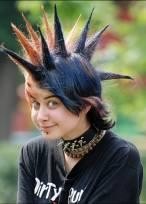 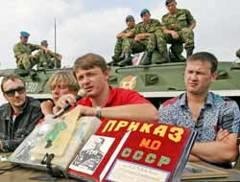 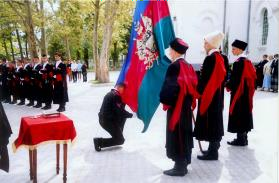 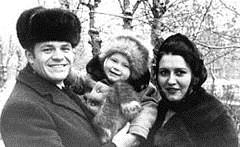 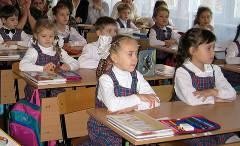 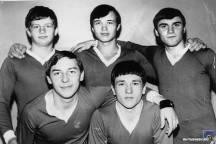 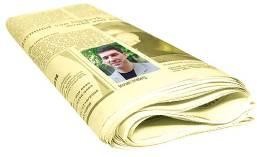 ХарактеристикиЛегальноегосподствоТрадиционноегосподствоХаризматическоегосподствоТип политическоголидераИсточник власти лидераТип административногоперсоналаОсновной тип правовыхнорм1) социология7) массовый13) партийный2) общественный8) импичмент14) парламентский3) фактор9) политология15) консенсус4) избирательный10) группа16) идеологический5) национальный11) выборы17) система6) социум12) норма18) лидерА) экология Б) научныйВ) хозяйственныйГ) сельское хозяйствоД) техногенный Е) деятельность Ж) техническийЗ) исчерпаемыйИ) промышленность К) природаЛ) богатствоМ) ресурсыН) общество О) ценностьП) неисчерпаемыйР) природа123456789101112ПотребностиПримеры1.БиологическиеАМ. выходит замуж, потому что хочет иметьсобственную семью.2.СоциальныеБО. ищет   высокооплачиваемую   работу,   чтобыиметь возможность купить квартиру.3.ДуховныеВД. организует собственную фотовыставку.ГК. предложил реализовать новый проект, чтобыполучить повышение по службе.ДН. приобрела билеты в театр, чтобы посмотретьпостановку нового спектакля.АБ	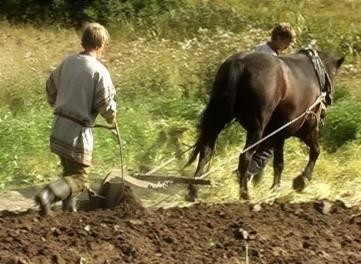 В	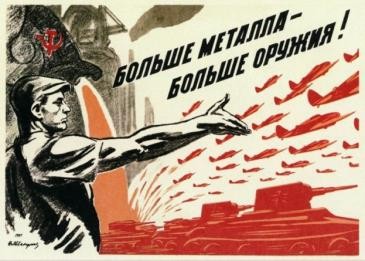 А.Б.	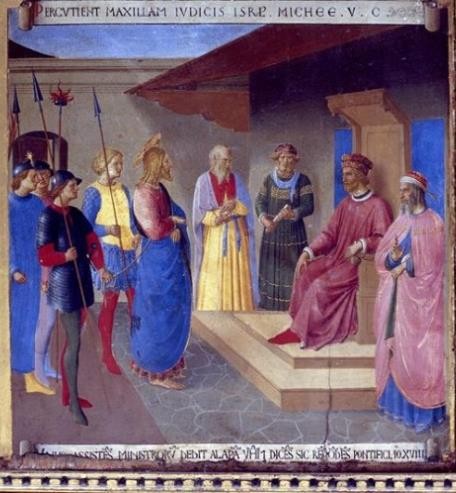 В.	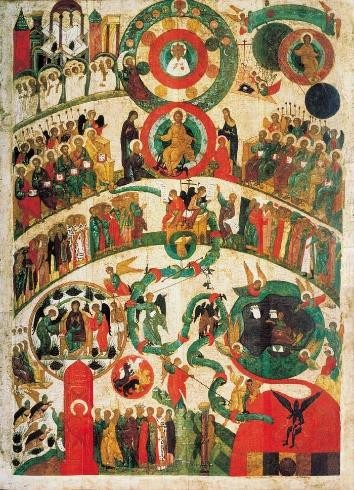 Г.	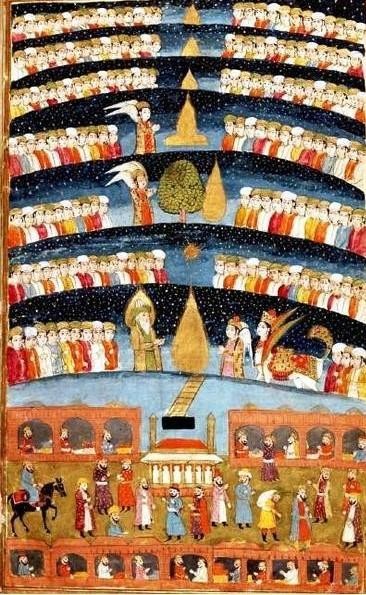 Д. 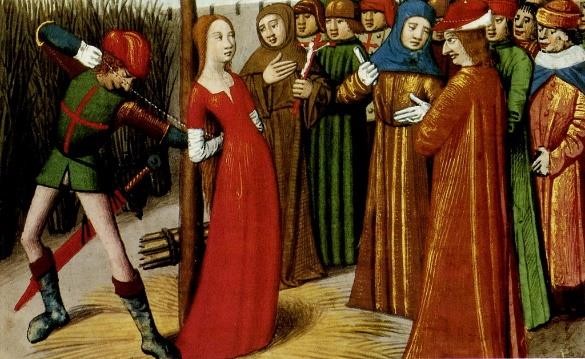 Е.	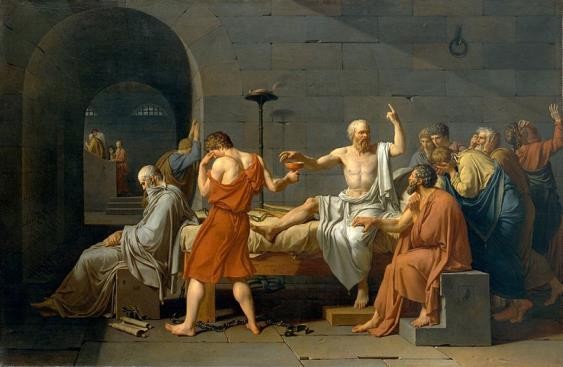 Население в целомПолПолВозрастВозрастВозрастВозрастЕжемесячный доходЕжемесячный доходЕжемесячный доходЕжемесячный доходЕжемесячный доходНаселение в целоммужскойженский18–30 лет31–45 лет46–60 летстарше 60 летне выше 4000 руб.4001–9000 руб.9001–20000 руб.свыше 20000 руб.отказ от ответаДоли групп1004555292426211418411610Какие из перечисленных слов означают наиболее важные для вас понятия? (Карточка, не более пяти ответов.)Какие из перечисленных слов означают наиболее важные для вас понятия? (Карточка, не более пяти ответов.)Какие из перечисленных слов означают наиболее важные для вас понятия? (Карточка, не более пяти ответов.)Какие из перечисленных слов означают наиболее важные для вас понятия? (Карточка, не более пяти ответов.)Какие из перечисленных слов означают наиболее важные для вас понятия? (Карточка, не более пяти ответов.)Какие из перечисленных слов означают наиболее важные для вас понятия? (Карточка, не более пяти ответов.)Какие из перечисленных слов означают наиболее важные для вас понятия? (Карточка, не более пяти ответов.)Какие из перечисленных слов означают наиболее важные для вас понятия? (Карточка, не более пяти ответов.)Какие из перечисленных слов означают наиболее важные для вас понятия? (Карточка, не более пяти ответов.)Какие из перечисленных слов означают наиболее важные для вас понятия? (Карточка, не более пяти ответов.)Какие из перечисленных слов означают наиболее важные для вас понятия? (Карточка, не более пяти ответов.)Какие из перечисленных слов означают наиболее важные для вас понятия? (Карточка, не более пяти ответов.)Какие из перечисленных слов означают наиболее важные для вас понятия? (Карточка, не более пяти ответов.)семья655672687167516563666860безопасность464547444650454747464745достаток383838384837304331404131мир343037273636383342342929справедливость302732302330382533303031стабильность272628312826232925273024закон212420192224212418241427права человека212221252220182319232018достоинство212320232322162017212624совесть201722141922281423212216труд202218201921191923191920порядок192018151820251523211518свобода16221225181191813151918духовность161219141418181512181813успех15161424161082112141813защита141216131415151618131115терпимость10712998131310998патриотизм710586511577116собственность7867776776611держава583446644655демократия454634452546религия435334733544твёрдость (воля)343542143254сила241431022261ни одно из них110010101001затрудняюсь ответить111001211001Население в целомВ ближай- шемокружении авторитетыВ ближай- шемокружении авторитетыПолПолВозрастВозрастВозрастВозрастЕжемесячный доходЕжемесячный доходЕжемесячный доходЕжемесячный доходЕжемесячный доходНаселение в целоместьнетмужчиныженщины18–30 лет31–45 лет46–60 летстарше 60 летне выше 4000 руб.4001–9000 руб.9001–20 000 руб.свыше 20 000 руб.отказ от ответаДоли групп10056404555262825211010383210Скажите, пожалуйста, в вашем ближайшем окружении есть люди, которые являются для вас моральными авторитетами, или таких людей нет?Скажите, пожалуйста, в вашем ближайшем окружении есть люди, которые являются для вас моральными авторитетами, или таких людей нет?Скажите, пожалуйста, в вашем ближайшем окружении есть люди, которые являются для вас моральными авторитетами, или таких людей нет?Скажите, пожалуйста, в вашем ближайшем окружении есть люди, которые являются для вас моральными авторитетами, или таких людей нет?Скажите, пожалуйста, в вашем ближайшем окружении есть люди, которые являются для вас моральными авторитетами, или таких людей нет?Скажите, пожалуйста, в вашем ближайшем окружении есть люди, которые являются для вас моральными авторитетами, или таких людей нет?Скажите, пожалуйста, в вашем ближайшем окружении есть люди, которые являются для вас моральными авторитетами, или таких людей нет?Скажите, пожалуйста, в вашем ближайшем окружении есть люди, которые являются для вас моральными авторитетами, или таких людей нет?Скажите, пожалуйста, в вашем ближайшем окружении есть люди, которые являются для вас моральными авторитетами, или таких людей нет?Скажите, пожалуйста, в вашем ближайшем окружении есть люди, которые являются для вас моральными авторитетами, или таких людей нет?Скажите, пожалуйста, в вашем ближайшем окружении есть люди, которые являются для вас моральными авторитетами, или таких людей нет?Скажите, пожалуйста, в вашем ближайшем окружении есть люди, которые являются для вас моральными авторитетами, или таких людей нет?Скажите, пожалуйста, в вашем ближайшем окружении есть люди, которые являются для вас моральными авторитетами, или таких людей нет?Скажите, пожалуйста, в вашем ближайшем окружении есть люди, которые являются для вас моральными авторитетами, или таких людей нет?Скажите, пожалуйста, в вашем ближайшем окружении есть люди, которые являются для вас моральными авторитетами, или таких людей нет?есть5610005558695757375445536457нет4001004237303840534348413436затрудняюсь ответить40035153936617А вы часто или редко советуетесь с этими людьми, спрашиваете об их мнении по важным для вас вопросам? (Вопрос не задавался тем, у кого в ближайшем окружении нет моральных авторитетов, – отвечали 60% респондентов.)А вы часто или редко советуетесь с этими людьми, спрашиваете об их мнении по важным для вас вопросам? (Вопрос не задавался тем, у кого в ближайшем окружении нет моральных авторитетов, – отвечали 60% респондентов.)А вы часто или редко советуетесь с этими людьми, спрашиваете об их мнении по важным для вас вопросам? (Вопрос не задавался тем, у кого в ближайшем окружении нет моральных авторитетов, – отвечали 60% респондентов.)А вы часто или редко советуетесь с этими людьми, спрашиваете об их мнении по важным для вас вопросам? (Вопрос не задавался тем, у кого в ближайшем окружении нет моральных авторитетов, – отвечали 60% респондентов.)А вы часто или редко советуетесь с этими людьми, спрашиваете об их мнении по важным для вас вопросам? (Вопрос не задавался тем, у кого в ближайшем окружении нет моральных авторитетов, – отвечали 60% респондентов.)А вы часто или редко советуетесь с этими людьми, спрашиваете об их мнении по важным для вас вопросам? (Вопрос не задавался тем, у кого в ближайшем окружении нет моральных авторитетов, – отвечали 60% респондентов.)А вы часто или редко советуетесь с этими людьми, спрашиваете об их мнении по важным для вас вопросам? (Вопрос не задавался тем, у кого в ближайшем окружении нет моральных авторитетов, – отвечали 60% респондентов.)А вы часто или редко советуетесь с этими людьми, спрашиваете об их мнении по важным для вас вопросам? (Вопрос не задавался тем, у кого в ближайшем окружении нет моральных авторитетов, – отвечали 60% респондентов.)А вы часто или редко советуетесь с этими людьми, спрашиваете об их мнении по важным для вас вопросам? (Вопрос не задавался тем, у кого в ближайшем окружении нет моральных авторитетов, – отвечали 60% респондентов.)А вы часто или редко советуетесь с этими людьми, спрашиваете об их мнении по важным для вас вопросам? (Вопрос не задавался тем, у кого в ближайшем окружении нет моральных авторитетов, – отвечали 60% респондентов.)А вы часто или редко советуетесь с этими людьми, спрашиваете об их мнении по важным для вас вопросам? (Вопрос не задавался тем, у кого в ближайшем окружении нет моральных авторитетов, – отвечали 60% респондентов.)А вы часто или редко советуетесь с этими людьми, спрашиваете об их мнении по важным для вас вопросам? (Вопрос не задавался тем, у кого в ближайшем окружении нет моральных авторитетов, – отвечали 60% респондентов.)А вы часто или редко советуетесь с этими людьми, спрашиваете об их мнении по важным для вас вопросам? (Вопрос не задавался тем, у кого в ближайшем окружении нет моральных авторитетов, – отвечали 60% респондентов.)А вы часто или редко советуетесь с этими людьми, спрашиваете об их мнении по важным для вас вопросам? (Вопрос не задавался тем, у кого в ближайшем окружении нет моральных авторитетов, – отвечали 60% респондентов.)А вы часто или редко советуетесь с этими людьми, спрашиваете об их мнении по важным для вас вопросам? (Вопрос не задавался тем, у кого в ближайшем окружении нет моральных авторитетов, – отвечали 60% респондентов.)часто284802133392923173519272732редко254203022272529192025233123никогда58046257817655затрудняюсь ответить22022122210224Скажите, пожалуйста, среди известных людей России – деятелей культуры, учёных, политиков, спортсменов и т.д. — есть кто-либо, кто является для вас моральным авторитетом, или таких людей нет?Скажите, пожалуйста, среди известных людей России – деятелей культуры, учёных, политиков, спортсменов и т.д. — есть кто-либо, кто является для вас моральным авторитетом, или таких людей нет?Скажите, пожалуйста, среди известных людей России – деятелей культуры, учёных, политиков, спортсменов и т.д. — есть кто-либо, кто является для вас моральным авторитетом, или таких людей нет?Скажите, пожалуйста, среди известных людей России – деятелей культуры, учёных, политиков, спортсменов и т.д. — есть кто-либо, кто является для вас моральным авторитетом, или таких людей нет?Скажите, пожалуйста, среди известных людей России – деятелей культуры, учёных, политиков, спортсменов и т.д. — есть кто-либо, кто является для вас моральным авторитетом, или таких людей нет?Скажите, пожалуйста, среди известных людей России – деятелей культуры, учёных, политиков, спортсменов и т.д. — есть кто-либо, кто является для вас моральным авторитетом, или таких людей нет?Скажите, пожалуйста, среди известных людей России – деятелей культуры, учёных, политиков, спортсменов и т.д. — есть кто-либо, кто является для вас моральным авторитетом, или таких людей нет?Скажите, пожалуйста, среди известных людей России – деятелей культуры, учёных, политиков, спортсменов и т.д. — есть кто-либо, кто является для вас моральным авторитетом, или таких людей нет?Скажите, пожалуйста, среди известных людей России – деятелей культуры, учёных, политиков, спортсменов и т.д. — есть кто-либо, кто является для вас моральным авторитетом, или таких людей нет?Скажите, пожалуйста, среди известных людей России – деятелей культуры, учёных, политиков, спортсменов и т.д. — есть кто-либо, кто является для вас моральным авторитетом, или таких людей нет?Скажите, пожалуйста, среди известных людей России – деятелей культуры, учёных, политиков, спортсменов и т.д. — есть кто-либо, кто является для вас моральным авторитетом, или таких людей нет?Скажите, пожалуйста, среди известных людей России – деятелей культуры, учёных, политиков, спортсменов и т.д. — есть кто-либо, кто является для вас моральным авторитетом, или таких людей нет?Скажите, пожалуйста, среди известных людей России – деятелей культуры, учёных, политиков, спортсменов и т.д. — есть кто-либо, кто является для вас моральным авторитетом, или таких людей нет?Скажите, пожалуйста, среди известных людей России – деятелей культуры, учёных, политиков, спортсменов и т.д. — есть кто-либо, кто является для вас моральным авторитетом, или таких людей нет?Скажите, пожалуйста, среди известных людей России – деятелей культуры, учёных, политиков, спортсменов и т.д. — есть кто-либо, кто является для вас моральным авторитетом, или таких людей нет?Население в целомВ ближай- шемокружении авторитетыВ ближай- шемокружении авторитетыПолПолВозрастВозрастВозрастВозрастЕжемесячный доходЕжемесячный доходЕжемесячный доходЕжемесячный доходЕжемесячный доходНаселение в целоместьнетмужчиныженщины18–30 лет31–45 лет46–60 летстарше 60 летне выше 4000 руб.4001–9000 руб.9001–20 000 руб.свыше 20 000 руб.отказ от ответаДоли групп10056404555262825211010383210есть6063566357475070755166626147нет3128363032463920144419273242затрудняюсь ответить1099811611101151611610Как вам кажется, сегодня в России известных людей, которые являются признанными моральными авторитетами, больше, меньше или столько же, сколько было в 70–80-е годы прошлого века?Как вам кажется, сегодня в России известных людей, которые являются признанными моральными авторитетами, больше, меньше или столько же, сколько было в 70–80-е годы прошлого века?Как вам кажется, сегодня в России известных людей, которые являются признанными моральными авторитетами, больше, меньше или столько же, сколько было в 70–80-е годы прошлого века?Как вам кажется, сегодня в России известных людей, которые являются признанными моральными авторитетами, больше, меньше или столько же, сколько было в 70–80-е годы прошлого века?Как вам кажется, сегодня в России известных людей, которые являются признанными моральными авторитетами, больше, меньше или столько же, сколько было в 70–80-е годы прошлого века?Как вам кажется, сегодня в России известных людей, которые являются признанными моральными авторитетами, больше, меньше или столько же, сколько было в 70–80-е годы прошлого века?Как вам кажется, сегодня в России известных людей, которые являются признанными моральными авторитетами, больше, меньше или столько же, сколько было в 70–80-е годы прошлого века?Как вам кажется, сегодня в России известных людей, которые являются признанными моральными авторитетами, больше, меньше или столько же, сколько было в 70–80-е годы прошлого века?Как вам кажется, сегодня в России известных людей, которые являются признанными моральными авторитетами, больше, меньше или столько же, сколько было в 70–80-е годы прошлого века?Как вам кажется, сегодня в России известных людей, которые являются признанными моральными авторитетами, больше, меньше или столько же, сколько было в 70–80-е годы прошлого века?Как вам кажется, сегодня в России известных людей, которые являются признанными моральными авторитетами, больше, меньше или столько же, сколько было в 70–80-е годы прошлого века?Как вам кажется, сегодня в России известных людей, которые являются признанными моральными авторитетами, больше, меньше или столько же, сколько было в 70–80-е годы прошлого века?Как вам кажется, сегодня в России известных людей, которые являются признанными моральными авторитетами, больше, меньше или столько же, сколько было в 70–80-е годы прошлого века?Как вам кажется, сегодня в России известных людей, которые являются признанными моральными авторитетами, больше, меньше или столько же, сколько было в 70–80-е годы прошлого века?Как вам кажется, сегодня в России известных людей, которые являются признанными моральными авторитетами, больше, меньше или столько же, сколько было в 70–80-е годы прошлого века?больше3029322931272734343237342619столько же111291110121210885101313меньше4042374138484038313940374245затрудняюсь ответить2017221920142118272118192022Вы согласны или не согласны с мнением, что людям в принципе необходимы моральные авторитеты?Вы согласны или не согласны с мнением, что людям в принципе необходимы моральные авторитеты?Вы согласны или не согласны с мнением, что людям в принципе необходимы моральные авторитеты?Вы согласны или не согласны с мнением, что людям в принципе необходимы моральные авторитеты?Вы согласны или не согласны с мнением, что людям в принципе необходимы моральные авторитеты?Вы согласны или не согласны с мнением, что людям в принципе необходимы моральные авторитеты?Вы согласны или не согласны с мнением, что людям в принципе необходимы моральные авторитеты?Вы согласны или не согласны с мнением, что людям в принципе необходимы моральные авторитеты?Вы согласны или не согласны с мнением, что людям в принципе необходимы моральные авторитеты?Вы согласны или не согласны с мнением, что людям в принципе необходимы моральные авторитеты?Вы согласны или не согласны с мнением, что людям в принципе необходимы моральные авторитеты?Вы согласны или не согласны с мнением, что людям в принципе необходимы моральные авторитеты?Вы согласны или не согласны с мнением, что людям в принципе необходимы моральные авторитеты?Вы согласны или не согласны с мнением, что людям в принципе необходимы моральные авторитеты?Вы согласны или не согласны с мнением, что людям в принципе необходимы моральные авторитеты?согласен(-а)8491768485818486867985838978не согласен(-а)9615109159931648817затрудняюсь ответить7397747511510946Как вам кажется, кому проще жить – людям, у которых есть моральные авторитеты, или людям, у которых таких авторитетов нет?Как вам кажется, кому проще жить – людям, у которых есть моральные авторитеты, или людям, у которых таких авторитетов нет?Как вам кажется, кому проще жить – людям, у которых есть моральные авторитеты, или людям, у которых таких авторитетов нет?Как вам кажется, кому проще жить – людям, у которых есть моральные авторитеты, или людям, у которых таких авторитетов нет?Как вам кажется, кому проще жить – людям, у которых есть моральные авторитеты, или людям, у которых таких авторитетов нет?Как вам кажется, кому проще жить – людям, у которых есть моральные авторитеты, или людям, у которых таких авторитетов нет?Как вам кажется, кому проще жить – людям, у которых есть моральные авторитеты, или людям, у которых таких авторитетов нет?Как вам кажется, кому проще жить – людям, у которых есть моральные авторитеты, или людям, у которых таких авторитетов нет?Как вам кажется, кому проще жить – людям, у которых есть моральные авторитеты, или людям, у которых таких авторитетов нет?Как вам кажется, кому проще жить – людям, у которых есть моральные авторитеты, или людям, у которых таких авторитетов нет?Как вам кажется, кому проще жить – людям, у которых есть моральные авторитеты, или людям, у которых таких авторитетов нет?Как вам кажется, кому проще жить – людям, у которых есть моральные авторитеты, или людям, у которых таких авторитетов нет?Как вам кажется, кому проще жить – людям, у которых есть моральные авторитеты, или людям, у которых таких авторитетов нет?Как вам кажется, кому проще жить – людям, у которых есть моральные авторитеты, или людям, у которых таких авторитетов нет?Как вам кажется, кому проще жить – людям, у которых есть моральные авторитеты, или людям, у которых таких авторитетов нет?людям,у которых есть моральные авторитеты3540303436403627394236363621Население в целомВ ближай- шемокружении авторитетыВ ближай- шемокружении авторитетыПолПолВозрастВозрастВозрастВозрастЕжемесячный доходЕжемесячный доходЕжемесячный доходЕжемесячный доходЕжемесячный доходНаселение в целоместьнетмужчиныженщины18–30 лет31–45 лет46–60 летстарше 60 летне выше 4000 руб.4001–9000 руб.9001–20 000 руб.свыше 20 000 руб.отказ от ответаДоли групп10056404555262825211010383210людям,у которых нет моральных авторитетов3230343232262941312720343240нет принципи- альной разницы2017242218252415132424152127затрудняюсь ответить13131212148111717720151112Как вы думаете, делая выбор в сложных ситуациях, лучше полагаться только на себя или лучше ориентироваться на мнение моральных авторитетов?Как вы думаете, делая выбор в сложных ситуациях, лучше полагаться только на себя или лучше ориентироваться на мнение моральных авторитетов?Как вы думаете, делая выбор в сложных ситуациях, лучше полагаться только на себя или лучше ориентироваться на мнение моральных авторитетов?Как вы думаете, делая выбор в сложных ситуациях, лучше полагаться только на себя или лучше ориентироваться на мнение моральных авторитетов?Как вы думаете, делая выбор в сложных ситуациях, лучше полагаться только на себя или лучше ориентироваться на мнение моральных авторитетов?Как вы думаете, делая выбор в сложных ситуациях, лучше полагаться только на себя или лучше ориентироваться на мнение моральных авторитетов?Как вы думаете, делая выбор в сложных ситуациях, лучше полагаться только на себя или лучше ориентироваться на мнение моральных авторитетов?Как вы думаете, делая выбор в сложных ситуациях, лучше полагаться только на себя или лучше ориентироваться на мнение моральных авторитетов?Как вы думаете, делая выбор в сложных ситуациях, лучше полагаться только на себя или лучше ориентироваться на мнение моральных авторитетов?Как вы думаете, делая выбор в сложных ситуациях, лучше полагаться только на себя или лучше ориентироваться на мнение моральных авторитетов?Как вы думаете, делая выбор в сложных ситуациях, лучше полагаться только на себя или лучше ориентироваться на мнение моральных авторитетов?Как вы думаете, делая выбор в сложных ситуациях, лучше полагаться только на себя или лучше ориентироваться на мнение моральных авторитетов?Как вы думаете, делая выбор в сложных ситуациях, лучше полагаться только на себя или лучше ориентироваться на мнение моральных авторитетов?Как вы думаете, делая выбор в сложных ситуациях, лучше полагаться только на себя или лучше ориентироваться на мнение моральных авторитетов?Как вы думаете, делая выбор в сложных ситуациях, лучше полагаться только на себя или лучше ориентироваться на мнение моральных авторитетов?полагаться только на себя7774827776797680727075787877ориентировать- ся на мнение моральных авторитетов151712131614131319202115135затрудняюсь ответить99798811710957918Скажите, пожалуйста, вам когда-либо случалось разочароваться в человеке, который был для вас моральным авторитетом, или такого не случалось?Скажите, пожалуйста, вам когда-либо случалось разочароваться в человеке, который был для вас моральным авторитетом, или такого не случалось?Скажите, пожалуйста, вам когда-либо случалось разочароваться в человеке, который был для вас моральным авторитетом, или такого не случалось?Скажите, пожалуйста, вам когда-либо случалось разочароваться в человеке, который был для вас моральным авторитетом, или такого не случалось?Скажите, пожалуйста, вам когда-либо случалось разочароваться в человеке, который был для вас моральным авторитетом, или такого не случалось?Скажите, пожалуйста, вам когда-либо случалось разочароваться в человеке, который был для вас моральным авторитетом, или такого не случалось?Скажите, пожалуйста, вам когда-либо случалось разочароваться в человеке, который был для вас моральным авторитетом, или такого не случалось?Скажите, пожалуйста, вам когда-либо случалось разочароваться в человеке, который был для вас моральным авторитетом, или такого не случалось?Скажите, пожалуйста, вам когда-либо случалось разочароваться в человеке, который был для вас моральным авторитетом, или такого не случалось?Скажите, пожалуйста, вам когда-либо случалось разочароваться в человеке, который был для вас моральным авторитетом, или такого не случалось?Скажите, пожалуйста, вам когда-либо случалось разочароваться в человеке, который был для вас моральным авторитетом, или такого не случалось?Скажите, пожалуйста, вам когда-либо случалось разочароваться в человеке, который был для вас моральным авторитетом, или такого не случалось?Скажите, пожалуйста, вам когда-либо случалось разочароваться в человеке, который был для вас моральным авторитетом, или такого не случалось?Скажите, пожалуйста, вам когда-либо случалось разочароваться в человеке, который был для вас моральным авторитетом, или такого не случалось?Скажите, пожалуйста, вам когда-либо случалось разочароваться в человеке, который был для вас моральным авторитетом, или такого не случалось?случалось4952445049414953564161475146не случалось4946544750584945425937514653затрудняюсь ответить21331123201331Оценка за работуОценка за работуОценка за работуОценка за работуОценка за работуОценка за работуОценка за работуОценка за работуОценка за работуОценка за работуЗадание12345678Всего балловМаксимальный баллОценкаЧлен жюриЧлен жюри123452.12.22.3123456789123456789101112123452.12.22.312312345Явления природыЯвления культуры12345ДаНетНетДаНетЯвления природыЯвления культуры1, 2, 3, 5, 84, 6, 7А.	Б.	В.	Г.	Д. Е.	Название оборудованияОгнетушители углекислотные ОУ-2 (или ОУ-3) разряженныеОгнетушители порошковые ОП-4 (или ОП-5) разряженныеОгнетушители воздушно-пенные ОВП-4 (или ОВП-5) разряженныеВеревка Ø 10–12 ммВеревка (репшнур) Ø 6 ммКарабины (альпинистские), в том числе с поворотной самозакрывающейся муфтойВинтовки пневматические пружинно-поршневые (дульная энергия до 7,5 Дж)Мишени № 8Пули к пневматической винтовке (4,5 мм)Тир (допускается электронный)Магазины коробчатые секторного типа, двухрядные, на 30 патронов (7,62 или 5,45 мм)к автомату КалашниковаПатроны 7,62×39 или 5,45×39 ммМодели массогабаритные стрелкового оружия (АК или РПК любой модификации)Противогазы гражданские ГП-7Костюмы защитные (ОЗК, Л-1)Коврики туристическиеМаты гимнастическиеБинты медицинскиеЖгуты кровоостанавливающие (разных моделей)Название оборудованияТелефоны (мобильные, стационарные)Таблички информационныеСтойкиКомпасы магнитные спортивные с ценой деления 2 градусаЛинейки (длина 40–50 см, цена деления 1 мм)Транспортиры (цена деления 1 град)СекундомерыКарандаши простыеБлоки для записейНазвание оборудованияОгнетушители углекислотные ОУ-2 (или ОУ-3) разряженныеОгнетушители порошковые ОП-4 (или ОП-5) разряженныеОгнетушители воздушно-пенные ОВП-4 (или ОВП-5) разряженныеОгнетушители ранцевыеКомплекты боевой одежды пожарного БОП-1 (брюки, куртка, пояс, краги, каска с забралом)Рукава пожарные напорныеНазвание оборудованияСтволы перекрывныеРазветвления рукавные трехходовые (четырёхходовые)Веревка Ø 14 ммВеревка Ø 10-12 ммВеревка (репшнур) Ø 6 ммКаски альпинистскиеКарабины (альпинистские), в том числе с поворотной самозакрывающейся муфтойВинтовки пневматические пружинно-поршневые (дульная энергия до 7,5 Дж)Пистолеты пневматические пружинно-поршневые (дульная энергия до 3 Дж)Мишени № 8, № 9Пули к пневматической винтовке (4,5 мм)Тир (допускается электронный)Магазины коробчатые секторного типа, двухрядные, на 30 патронов (7,62 или 5,45 мм)к автомату КалашниковаПатроны 7,62×39 или 5,45×39 ммМодели массогабаритные стрелкового оружия (АКМ, АК-74, РПК, СВД, СКС, ПМ)Противогазы гражданские ГП-7Костюмы защитные (ОЗК, Л-1)Камеры защитные детские, тип четвертый (КЗД-4) или тип шестой (КЗД-6)Коврики туристическиеМаты гимнастическиеМанекены (роботы-тренажёры), имитирующие: состояния клинической и биологическойсмерти; кровотечения; переломы конечностей; бессознательное состояниеМанекены, имитирующие пострадавшего, пригодные для проведения спасательных работ инадевания средств защиты органов дыханияМаски для искусственной вентиляции легких с обратным клапаномЖгуты кровоостанавливающие (разных моделей)Салфетки спиртовые (для обработки мундштука маски для искусственной вентиляциилегких с обратным клапаном)Телефоны (мобильные, стационарные)Таблички информационныеСтойкиНазвание оборудованияКомпасы магнитные спортивные с ценой деления 2 градусаЛинейки (длина 40–50 см, цена деления 1 мм)Транспортиры (цена деления 1 град)Курвиметры (цена деления 1 мм и 0,1 дюйма)Бинты медицинскиеСекундомерыКарандаши простыеБлоки для записейШвейные хлопчатобумажные нитки тёмного цвета (торговые номера: 40, 60, 80)Автор/авторский коллективНаименование учебникаКлассНаименование издателя (ей)учебникаВиноградова Н.Ф., Смирнов Д.В., Сидоренко Л.В.,Таранин А.Б.Основы безопасности жизнедеятельности5–6ООО «Издательский центр «ВЕНТАНА- ГРАФ»Виноградова Н.Ф., Смирнов Д.В., Сидоренко Л.В.,Таранин А.Б.Основы безопасности жизнедеятельности7–9ООО «Издательский центр «ВЕНТАНА- ГРАФ»Виноградова Н.Ф., Смирнов Д.В., Сидоренко Л.В.и другиеОсновы безопасности жизнедеятельности5–7Обществос ограниченной ответственностью Издательский центр«ВЕНТАНА-ГРАФ»;Акционерное общество«Издательство«Просвещение»Виноградова Н.Ф., Смирнов Д.В., Сидоренко Л.В.и другиеОсновы безопасности жизнедеятельности8–9Обществос ограниченной ответственностью Издательский центр«ВЕНТАНА-ГРАФ»;Акционерное общество«Издательство«Просвещение»Рудаков Д.П. и другие; под научной редакциейШойгу Ю.С.Основы безопасности жизнедеятельности (2 частях)8–9Акционерное общество«Издательство«Просвещение»Автор/авторский коллективНаименование учебникаКлассНаименованиеиздателя (ей) учебникаХренников Б.О., Гололобов Н.В., Льняная Л.И., Маслов М.В.; под редакциейЕгорова С.Н.Основы безопасности жизнедеятельности5Акционерное общество«Издательство«Просвещение»Хренников Б.О., Гололобов Н.В., Льняная Л.И., Маслов М.В.; под редакциейЕгорова С.Н.Основы безопасности жизнедеятельности6Акционерное общество«Издательство«Просвещение»Хренников Б.О., Гололобов Н.В., Льняная Л.И., Маслов М.В.; под редакциейЕгорова С.Н.Основы безопасности жизнедеятельности7Акционерное общество«Издательство«Просвещение»Хренников Б.О., Гололобов Н.В., Льняная Л.И., Маслов М.В.; под редакциейЕгорова С.Н.Основы безопасности жизнедеятельности8Акционерное общество«Издательство«Просвещение»Хренников Б.О., Гололобов Н.В., Льняная Л.И., Маслов М.В.; под редакциейЕгорова С.Н.Основы безопасности жизнедеятельности9Акционерное общество«Издательство«Просвещение»Аюбов Э.Н.,Прищепов Д.З.,Основы безопасностижизнедеятельности8Обществос ограниченнойАвтор/авторский коллективНаименование учебникаКлассНаименованиеиздателя (ей) учебникаМуркова М.В., Невелёва С.В.ответственностью«Русское слово – учебник»Аюбов Э.Н., Прищепов Д.З., Муркова М.В., Невелёва С.В.Основы безопасности жизнедеятельности9Обществос ограниченной ответственностью«Русское слово –учебник»Аюбов Э.Н., Прищепов Д.З., Муркова M.B., Тараканов А.Ю.Основы безопасности жизнедеятельности10Обществос ограниченной ответственностью«Русское слово –учебник»Аюбов Э.Н., Прищепов Д.З., Муркова M.B., Тараканов А.Ю.Основы безопасности жизнедеятельности11Обществос ограниченной ответственностью«Русское слово –учебник»Ким С.В.,Горский В.А.Основы безопасности жизнедеятельности(базовый уровень)10–11ООО «Издательский центр ВЕНТАНА-ГРАФ»1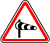 2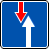 3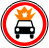 4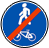 5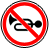 6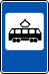 7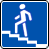 8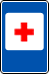 9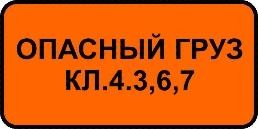 10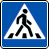 АБВГДЕЖЗИКЛМНОПРСТУФХЦЧШЩЪЫЬЭЮЯ@89,ABCDEFGHIJKLMNOPQRSTUVWXYZ12345670.А)ЗападЮгСеверВостокБ)В)12345678910Задание 3.А)Б)А)ЗападЮгСеверВостокБ) 2,5 мБ) 2,5 мВ) Вас вижу!В) Вас вижу!Код/шифр участника№ задания1234СуммабалловМаксимальновозможное количество балловКоличествоштрафных балловИтогСумма набранных баллов по итогам выполнениязаданийШтрафные баллыза превышение контрольного времениОбщая оценка результата выполнения практическихзаданий№ п/пПеречень ошибок и погрешностейШтраф (баллы)Количество ошибок(нарушений)1.Груз не обвязан или не поднят, или не закреплён162.Падение верёвки Ø 10-12 мм на пол (потеря возможностиподнять груз на высоту не менее 2,5 м)163.Падение груза при подъёме с повторением задания4*4.Груз поднят на высоту менее 2,5 метров и закреплён115.Падение груза после закрепления (привязывания к гире)8*6.Использован узел, не перечисленный в условиях задания77.Использован узел, кроме «карабинной удавки», перечисленныйв условиях задания, но не завязан контрольный узел38.Задание не выполнялось16Сумма штрафных балловСумма штрафных балловИтого балловИтого балловПодпись члена жюриПодпись члена жюри№ п/пПеречень ошибок и погрешностейШтраф (баллы)Количествоошибок (нарушений)1.Заступ за контрольную линию202.Не выполнено удержание спасательного средства (вся верёвкаоказалась за контрольной линией после броска)203.Невыполнение замечаний, распоряжений члена жюри204.Непопадание в цель с первой попытки3*5.Непопадание в цель со второй попытки10*6.Непопадание в цель с третьей попытки207.Задание не выполнялось20Сумма штрафных балловСумма штрафных балловИтого балловИтого балловПодпись члена жюриПодпись члена жюри№п/пПеречень ошибок и погрешностейШтраф(баллы)1.Груз не обвязан или не поднят, или не закреплён162.Падение верёвки Ø 10-12 мм на пол (потеря возможности поднять груз на высоту не менее 2,5 м)163.Падение груза при подъёме, с повторением задания4*4.Груз поднят на высоту менее 2,5 метров и закреплён115.Падение груза после закрепления (привязывания к гире)8*6.Использован узел, не перечисленный в условиях задания77.Использован узел, кроме «карабинной удавки», перечисленный в условиях задания, но не завязан контрольный узел38.Задание не выполнялось16№п/пПеречень ошибок и погрешностейШтраф(баллы)1.Заступ за контрольную линию202.Не выполнено удержание спасательного средства (вся верёвка оказалась законтрольной линией после броска)203.Невыполнение замечаний, распоряжений члена жюри204.Непопадание в цель с первой попытки3*5.Непопадание в цель со второй попытки10*6.Непопадание в цель с третьей попытки207.Задание не выполнялось2026471910853АБВГДЕЖЗИКЛМНОПРСТУФХЦЧШЩЪЫЬЭЮЯ@89,ABCDEFGHIJKLMNOPQRSTUVWXYZ12345670.2647191085326471910853123Печь, очаг для накаливания и переплавки металлов, для обжига керамических изделийПостоянный состав сотрудниковПроявление любви, нежностиЧувство меры в поведении, в поступкахПобудительная причина, основание, повод к какому-либо действиюТот, кто руководит чем-либо или имеет наибольшее влияние в какой-либо сфереВ некоторых иностранных федеративных государствах: административно- территориальная единицаМедный духовой музыкальный инструментМетрическая музыкальная единица, ритмНебольшой хищный зверёк с тонким и гибким теломРаздел какого-либо печатного произведения, отмечаемый нумерацией или заголовкомПростейшая ритмическая единица мелодии, состоящая обычноиз 2–3 звуковЗначенияЗначенияПары паронимов1. Исконный, основной и постоянный (о жителях определённой местности и пр.)А. Производящий сильное впечатление1В: коренной –корневой2. Жизненный уклад, повседневная жизньБ. Вызывающая грубость, непочтительность3. Легко и живо поддающийся впечатлениям, очень восприимчивый, чуткийВ. Относящийся к корню растения4. Главный, основной, ведущийГ. Доступный пониманию; ясный, вразумительный5. Смелое стремление к чему-либо высокому, благородному, новомуД. Объективная реальность, существующая независимоот нашего сознания; материя, природа6. Быстро и легко понимающий или усваивающий что-либоЕ. Относящийся к генералу, свойственный, принадлежащий генералуЗначение словаСлова этимологического гнезда1. Нескладный, неуклюжий2. Сооружать, мастерить из какого-либо мягкоговяжущего или скрепляющего вещества3. Рельефные украшения на фасадах и в интерьере4. (устар.) Красота, великолепие5. Покрытый слоем клейкого веществаСловоИсправленный вариантКомментарийСпортакиадаДрушлагГрейпфруктПроволкаНевропатологПолуверКомпрометироватьденёкд’*н’*кзобзобкошкакош*калобл*бпеньп’*н’теньт’эн’ЗНАЧЕНИЯСЛОВАРИ1.То же, что автомобильА.«Словарь академии Российской» (1789)2.Всякое орудие, служащее к увеличению силы и скорости движения как средств к исполнению работы.Б.«Словарь русского языка» С. И. ОжеговаВсякое орудие, служащее к увеличению силы и скорости движения как средств к исполнению работы.В.«Словарь церковнославянского и русского языка» (1847)3.У спортсменов: мотоцикл, велосипед4.перен. Об организации, действующей подобно механизму5.Механическое устройство, совершающее полезную работу с преобразованиемэнергии, материалов или информации6.Всякое орудие, служащее к удобнейшемудвижению тел с умалением силы или времениБалл (первич.) × 100Балл (факт.) =максимальный балл за тур№ задания123456СуммаМакс. баллБалл участникаПодпись проверяющего1.  	второстепенныйчлен предложениякоторые исчезлииз языкано совершенно разныепо лексическому значению2.  	устаревшие словакоторый изучает правила постановкиударения в словахно называют существующие предметы или явления3.  	раздел науки о языкекоторый обозначаетпредмети произношения звуков извукосочетаний4.  	слова одной и тойже части речиодинаковые позвучанию и написаниюи отвечает на вопросыкосвенных падежей№ задания123456СуммаМакс. баллБалл участникаПодпись проверяющего№Функция ударенияНомера пар слов1Ударение различает слова (смыслоразличительная функция).2Ударение различает некоторые грамматические формыодного слова.3Ударение различает общеупотребительный ипрофессиональный варианты произношения слова.4Ударение различает современный и устаревший вариантыпроизношения слова.5Ударение различает литературный и народнопоэтическийварианты слова.6Ударение не выполняет различительной функции(слова-дублеты, когда разница в месте ударения не значима). Представлены варианты нормыВ одном из слов ударение просторечное (отражаетнеграмотную разговорную речь)Главное словоПредлогЗависимоесловоВопросСмысловые отношенияприехалИЗгородаИЗобстоятельственныепричиныИЗиз чего?КорзинаИЗопределительные№ задания123456СуммаМакс. баллБалл участникаПодпись проверяющего№ задания123456СуммаМакс. баллБалл участникаПодпись проверяющегоЛовец подземных бурьВластитель джунглейПахучая водаСолнечный газГород каналовЧёрное золотоДирижёр взлёта и посадкиЗелёная жатваКорень жизниЛёгкие планеты (Р.п. ед.ч.)№ задания123456СуммаМакс. баллБалл участникаПодпись проверяющегоЗначение словаСлова этимологическогогнездаПример употребления1. ‘Пустой’2. ‘Голодный(в голодном состоянии)’3. ‘Слабосильный, хилый,измождённый’4. ‘Тяжёлое душевное состояние, тревога,ощущение пустоты в душе’5. ‘Бесполезность,ничтожность, пустота, суета’6. ‘Бесполезно, напрасно’7. ‘Напрасный, бесполезный,суетный’8. ‘Хвастовство, чванство’9. ‘Спешить, стремиться,иметь усердие’10. ‘Старательно, аккуратно,ревностно’АБВГДЕЖЗИКЛМНОПРСТУФХЦЧШЩЪЫЬЭЮЯ@89,ABCDEFGHIJKLMNOPQRSTUVWXYZ12345670.А)Б)1.  	второстепенный член предложениякоторые исчезли из языкано совершенно разныепо лексическому значению2.  	устаревшие словакоторый изучаетправила постановки ударения в словахно называют существующие предметы или явления3.  	раздел науки о языкекоторый обозначаетпредмети произношения звуков извукосочетаний4.  	слова одной и тойже части речиодинаковые позвучанию и написаниюи отвечает на вопросыкосвенных падежей№Функция ударенияНомера пар слов1Ударение различает слова (смыслоразличительная функция).2Ударение различает некоторые грамматические формы одногослова.№Функция ударенияНомера пар слов3Ударение различает общеупотребительный и профессиональныйварианты произношения слова.4Ударение различает современный и устаревший вариантыпроизношения слова.5Ударение различает литературный и народнопоэтическийварианты слова.6Ударение не выполняет различительной функции (слова-дублеты, когда разница в месте ударения не значима). Представленыварианты нормы7В одном из слов ударение просторечное (отражает неграмотнуюразговорную речь)№Функция ударенияНомера пар слов1Ударение различает слова (смыслоразличительная функция).4, 72Ударение различает некоторые грамматические формы одногослова.6,103Ударение различает общеупотребительный и профессиональныйварианты произношения слова.54Ударение различает современный и устаревший вариантыпроизношения слова.15Ударение различает литературный и народнопоэтическийварианты произношения слова.36Ударение не выполняет различительной функции (слова-дублеты,когда разница в месте ударения не значима). Представлены варианты нормы27В одном из слов ударение просторечное (отражает неграмотнуюразговорную речь)8, 9Главное словоПредлогЗависимое словоВопросСмысловые отношенияприехалИЗгородаИЗобстоятельственныепричиныИЗиз чего?КорзинаИЗопределительныеГлавное словоПредлогЗависимое словоВопросСмысловые отношенияприехалИЗгородаоткуда?обстоятельственныеместапоступить, оклеветатьИЗстраха/зависти; местипочему? отчего? по какойпричине?обстоятельственные причинысобрать, сплестиИЗдеталей, ветвейиз чего?объектныекорзинаИЗпрутьев/бересты,лозыкакая?определительныеЛовец подземных бурьВластитель джунглейПахучая водаСолнечный газГород каналовЧёрное золотоДирижёр взлёта и посадкиЗелёная жатваКорень жизниЛёгкие планеты (Р.п. ед.ч.)Ловец подземных бурьсейсмологВластитель джунглейтигрПахучая водаодеколонСолнечный газгелийГород каналовВенецияЧёрное золотонефтьДирижёр взлёта и посадкиавиадиспетчерЗелёная жатвасенокосКорень жизниженьшеньЛёгкие планеты (Р.п. ед.ч.)лесЗначение словаСлова этимологическогогнездаПример употребления1. ‘Пустой’2. ‘Голодный (в голодномсостоянии)’3. ‘Слабосильный, хилый,измождённый’4. ‘Тяжёлое душевное состояние,тревога, ощущение пустоты в душе’5. ‘Бесполезность, ничтожность,пустота, суета’6. ‘Бесполезно, напрасно’7. ‘Напрасный, бесполезный,суетный’8. ‘Хвастовство, чванство’9. ‘Спешить, стремиться, иметьусердие’10. ‘Старательно, аккуратно,ревностно’Значение словаСлова этимологического гнездаПример употребления1. ‘Пустой’тощийНа тощий желудок,тощий кошелек2. ‘Голодный (в голодномсостоянии)’натощакПринимать лекарствоутром натощак3. ‘Слабосильный, хилый,измождённый’тщедушный, истощённыйОн человек тщедушный,ему работать не под силу.4. ‘Тяжёлое душевное состояние,тревога, ощущение пустоты в душе’тоскаГрусть-тоска менясъедает (Пушкин)5. ‘Бесполезность, ничтожность,пустота, суета’тщета, тщетностьТщета всех заботнасущных6. ‘Бесполезно, напрасно’тщетно, вотщеВотще рвалась душа моя(Пушкин)Значение словаСлова этимологическогогнездаПример употребления7. ‘Напрасный, бесполезный,суетный’тщетныйТщетные усилия8. ‘Хвастовство, чванство’тщеславиеТщеславие - признакглупости.9. ‘Спешить, стремиться, иметь усердие’тщитьсяЯ тщился ейпонравиться, но все напрасно!10. ‘Старательно, аккуратно,ревностно’тщательноВсе детали тщательнопрорисованы.№п/пНазвание материалов и оборудованияКоличествоПрактическая работа по ручной обработке швейного изделия или узлаПрактическая работа по ручной обработке швейного изделия или узлаПрактическая работа по ручной обработке швейного изделия или узла1Набор	цветных	ниток,	включая	нитки	в	тон	ткани	иконтрастные12Ножницы13Иглы ручные3–54Напёрсток15Портновский мел16Сантиметровая лента17Швейные булавки1 набор8Игольница19Папки-конверты на кнопке или с бегунком на молнии со всемнеобходимым для практической работы110Детали кроя для каждого участникаВ соответствии с разработаннымизаданиями№п/пНазвание материалов и оборудованияКоличество11Ёмкость для сбора отходов1 на двух участников12Место для влажно-тепловой обработки: гладильная доска,утюг, проутюжильник (парогенератор, отпариватель)1 на 5 участниковПрактическая работа по механической обработке швейного изделия или узлаПрактическая работа по механической обработке швейного изделия или узлаПрактическая работа по механической обработке швейного изделия или узла13Бытовая или промышленная швейная электрическая машина114Набор	цветных	ниток,	включая	нитки	в	тон	ткани	иконтрастные115Ножницы116Иглы ручные3–517Напёрсток118Портновский мел119Сантиметровая лента120Швейные булавки1 набор21Игольница122Папки-конверты на кнопке или с бегунком на молнии со всемнеобходимым для практической работы123Детали кроя для каждого участникаВ соответствии с разработаннымизаданиями24Ёмкость для сбора отходов1 на двух участников25Место для влажно-тепловой обработки: гладильная доска,утюг, проутюжильник (парогенератор, отпариватель)1 на 5 участниковПрактическая работа по обработке швейного изделия или узла на швейно-вышивальном оборудованииПрактическая работа по обработке швейного изделия или узла на швейно-вышивальном оборудованииПрактическая работа по обработке швейного изделия или узла на швейно-вышивальном оборудовании26Бытовая	швейно-вышивальная	электрическая	машина с возможностью программирования в комплекте с ПО икомпьютером (ЧПУ, вышивальный комплекс)127Набор	цветных	ниток,	включая	нитки	в	тон	ткани	иконтрастные128Ножницы129Иглы ручные3–5№п/пНазвание материалов и оборудованияКоличество30Напёрсток131Портновский мел132Сантиметровая лента133Швейные булавки1 набор34Игольница135Папки-конверты на кнопке или с бегунком на молнии со всемнеобходимым для практической работы136Детали кроя для каждого участникаВ соответствии с разработаннымизаданиями37Ёмкость для сбора отходов1 на двух участников38Место для влажно-тепловой обработки: гладильная доска,утюг, проутюжильник (парогенератор, отпариватель).1 на 5 участниковПрактическая работа по моделированию швейных изделийПрактическая работа по моделированию швейных изделийПрактическая работа по моделированию швейных изделий39Масштабная линейка140Ластик141Цветная бумага (офисная)2 листа42Ножницы143Клей-карандаш1Практическая работа по моделированию швейных изделий с использованием графических редакторовПрактическая работа по моделированию швейных изделий с использованием графических редакторовПрактическая работа по моделированию швейных изделий с использованием графических редакторов44ПК с графическим редактором (САПР Леко, RedCafe, 3D Max,AutoCAD и т.д.)1Практическая работа по ручной обработке древесиныПрактическая работа по ручной обработке древесиныПрактическая работа по ручной обработке древесины45Столярный верстак146Стул/табурет/выдвижное сиденье147Настольный сверлильный станок148Набор свёрл от Ø 5 мм до Ø 8 мм1 набор49Защитные очки150Столярная мелкозубая ножовка151Ручной лобзик с набором пилок и ключом1№п/пНазвание материалов и оборудованияКоличество52Подставка для выпиливания лобзиком (столик для лобзика)153Деревянная киянка154Шлифовальная	наждачная	бумага	средней	зернистостина тканевой основе155Комплект напильников1 набор56Слесарная линейка 300 мм157Столярный угольник158Струбцина259Карандаш160Циркуль161Шило162Щётка-смётка163Набор надфилей1Практическая работа по ручной обработке металлаПрактическая работа по ручной обработке металлаПрактическая работа по ручной обработке металла64Слесарный верстак165Плита для правки166Линейка слесарная 300 мм167Чертилка168Кернер169Циркуль170Молоток слесарный171Зубило172Слесарная ножовка, с запасными ножовочными полотнами173Шлифовальная шкурка средней   зернистости   на тканевойоснове174Напильники1 набор75Набор надфилей176Деревянные и металлические губки1 набор77Щётка-смётка1Практическая работа по механической обработке древесиныПрактическая работа по механической обработке древесиныПрактическая работа по механической обработке древесины78Токарный станок по дереву1№п/пНазвание материалов и оборудованияКоличество79Столярный верстак с оснасткой180Защитные очки181Щётка-смётка182Набор стамесок для токарной работы по дереву183Планшетка для черчения, 3 листа бумаги А4184Простой карандаш185Линейка186Циркуль187Транспортир188Ластик189Линейка слесарная 300 мм190Шило191Столярная мелкозубая ножовка192Молоток193Шлифовальная шкурка средней   зернистости   на тканевойоснове194Драчевые напильники1 наборПрактическая работа по механической обработке металлаПрактическая работа по механической обработке металлаПрактическая работа по механической обработке металла95Токарно-винторезный станок196Защитные очки197Щётка-смётка198Шлифовальная шкурка средней зернистости на тканевой основе199Ростовая подставка1100Таблица диаметров стержней под нарезание метрическойнаружной резьбы с допусками1101Комплект резцов, состоящих из проходного, отрезного иподрезного1 набор102Центровочное сверло и   обычное сверло   для внутреннейрезьбы1 набор103Патрон для задней бабки или переходные втулки1104Разметочный инструмент, штангенциркуль, линейки1 набор№п/пНазвание материалов и оборудованияКоличество105Торцевые ключи1 набор106Крючок для снятия стружки1Практическая работа по электротехникеПрактическая работа по электротехникеПрактическая работа по электротехнике107ПК с графическим редактором (САПР DipTrace и т. д.)1108Лампа накаливания с напряжением не более 42 В5109Элементы управления3110Элементы защиты и гнезда для его установки3111Патроны для ламп4112Авометр1113Выпрямительные диоды с пробивным напряжением 60 В6114Конденсатор на 1000 мкФ1115Провода1 набор116Платы для сборки схем2117Блоки питания переменного тока с выходным напряжением неболее 42В1118Коллекторный	электродвигатель	с	возбуждениемпостоянными магнитами и рабочим напряжением 3В1119Калькулятор1Практическая работа по обработке материалов на лазерно-гравировальной машинеПрактическая работа по обработке материалов на лазерно-гравировальной машинеПрактическая работа по обработке материалов на лазерно-гравировальной машине120Лазерно-гравировальная	машина	(планшетный	гравюр)с выходной мощностью не менее 25 Вт, с рабочим полем не менее А3 и разрешением не менее 1000DPI1121ПК с графическим редактором (Corel DRAW, КОМПАС 3Dи т. д.)1122Защитные очки1123Щётка-смётка1124Шлифовальная шкурка средней зернистости на тканевой основе1Практическая работа по робототехникеПрактическая работа по робототехникеПрактическая работа по робототехнике125Робототехнический	конструктор	в	соответствиис возрастными особенностями1 набор№п/пНазвание материалов и оборудованияКоличество126ПК	с	программным	обеспечением	в	соответствиис конструкторами1127Лист бумаги для выполнения технического рисунка (форматА4) и карандаш1128Площадка для тестирования робота (полигон)1Практическая работа по 3D-моделированию и печатиПрактическая работа по 3D-моделированию и печатиПрактическая работа по 3D-моделированию и печати1293D-принтер с FDM печатью1130Филамент (ABS филамент, PLA филамент, Polymer филаменти т. д.)1131ПК с наличием 3D-редактора (КОМПАС 3D, Autodesk Inventor, Autodesk Fusion 360), браузер и доступ в Интернет для обеспечения возможности работы в Tinkercad и Fusion 360, программой слайсинга (Cura, Polygon, Slic3r), средствапросмотра графических файлов и формата PDF1132Средство для чистки и обслуживания 3D-принтера1 набор133Листы бумаги формата А4, предпочтительно чертёжной1 набор134Линейка	(рекомендуется	30	см),	угольники	чертёжные(45°, 30°, 60°)1 набор135Циркуль чертёжный1136Карандаши простые (ТМ и повышенной мягкости)1137Ластик1Практическая работа по промышленному дизайнуПрактическая работа по промышленному дизайнуПрактическая работа по промышленному дизайну138ПК с графическим редактором (CorelDRAW, Blender, GoogleSketchUp, 3DSMax, КОМПАС 3D, Solid Works, ArtCAM, AutoCAD и т.д.) (программное обеспечениевыбирают разработчики заданий)1№п/пНазвание материалов и оборудованияКоличествоПрактическая работа по механической обработке швейного изделия или узлаПрактическая работа по механической обработке швейного изделия или узлаПрактическая работа по механической обработке швейного изделия или узла1Бытовая или промышленная швейная электрическая машина12Набор цветных ниток, включая нитки в тон ткани и контрастные13Ножницы14Иглы ручные3–55Напёрсток16Портновский мел17Сантиметровая лента18Швейные булавки1 набор9Игольница110Папки-конверты на кнопке или с бегунком на молнии со всемнеобходимым для практической работы111Детали кроя для каждого участникаВ соответствии с разработаннымизаданиями12Ёмкость для сбора отходов1 на двухучастников13Место для влажно-тепловой обработки: гладильная доска, утюг,проутюжильник (парогенератор, отпариватель)1 на 5 участниковПрактическая работа по обработке швейного изделия или узла на швейно-вышивальном оборудованииПрактическая работа по обработке швейного изделия или узла на швейно-вышивальном оборудованииПрактическая работа по обработке швейного изделия или узла на швейно-вышивальном оборудовании14Бытовая	швейно-вышивальная	электрическая	машина1№п/пНазвание материалов и оборудованияКоличествос возможностью	программирования	в	комплекте	с	ПО	икомпьютером (ЧПУ, вышивальный комплекс)15Набор цветных ниток, включая нитки в тон ткани и контрастные116Ножницы117Иглы ручные3-518Напёрсток119Портновский мел120Сантиметровая лента121Швейные булавки1 набор22Игольница123Папки-конверты на кнопке или с бегунком на молнии со всемнеобходимым для практической работы124Детали кроя для каждого участникаВ соответствии с разработаннымизаданиями25Ёмкость для сбора отходов1 на двухучастников26Место для влажно-тепловой обработки: гладильная доска, утюг,проутюжильник (парогенератор, отпариватель)1 на 5 участниковПрактическая работа по моделированию швейных изделийПрактическая работа по моделированию швейных изделийПрактическая работа по моделированию швейных изделий27Масштабная линейка128Ластик129Цветная бумага (офисная)2 листа30Ножницы131Клей-карандаш1Практическая работа по моделированию швейных изделий с использованием графических редакторовПрактическая работа по моделированию швейных изделий с использованием графических редакторовПрактическая работа по моделированию швейных изделий с использованием графических редакторов32ПК с графическим редактором (САПР Леко, RedCafe, 3D Max,AutoCAD и т. д.)1№п/пНазвание материалов и оборудованияКоличествоПрактическая работа по ручной обработке древесиныПрактическая работа по ручной обработке древесиныПрактическая работа по ручной обработке древесины33Столярный верстак134Стул/табурет/выдвижное сиденье135Настольный сверлильный станок136Набор свёрл от Ø 5 мм до Ø 8 мм1 набор37Защитные очки138Столярная мелкозубая ножовка139Ручной лобзик с набором пилок и ключом140Подставка для выпиливания лобзиком (столик для лобзика)141Деревянная киянка142Шлифовальная	наждачная	бумага	средней	зернистостина тканевой основе143Комплект напильников1 набор44Слесарная линейка 300 мм145Столярный угольник146Струбцина247Карандаш148Циркуль149Шило150Щётка-смётка151Набор надфилей1Практическая работа по ручной обработке металлаПрактическая работа по ручной обработке металлаПрактическая работа по ручной обработке металла52Слесарный верстак153Плита для правки154Линейка слесарная 300 мм155Чертилка156Кернер157Циркуль158Молоток слесарный159Зубило160Слесарная ножовка, с запасными ножовочными полотнами1№п/пНазвание материалов и оборудованияКоличество61Шлифовальная шкурка средней зернистости на тканевой основе162Напильники1 набор63Набор надфилей164Деревянные и металлические губки1 набор65Щётка-смётка1Практическая работа по механической обработке древесиныПрактическая работа по механической обработке древесиныПрактическая работа по механической обработке древесины66Токарный станок по дереву167Столярный верстак с оснасткой168Защитные очки169Щётка-смётка170Набор стамесок для токарной работы по дереву171Планшетка для черчения, 3 листа бумаги А4172Простой карандаш173Линейка174Циркуль175Транспортир176Ластик177Линейка слесарная 300 мм178Шило179Столярная мелкозубая ножовка180Молоток181Шлифовальная шкурка средней зернистости на тканевой основе182Драчевые напильники1 наборПрактическая работа по механической обработке металлаПрактическая работа по механической обработке металлаПрактическая работа по механической обработке металла83Токарно-винторезный станок184Защитные очки185Щётка-смётка186Шлифовальная шкурка средней зернистости на тканевой основе187Ростовая подставка188Таблица	диаметров	стержней	под	нарезание	метрическойнаружной резьбы с допусками1№п/пНазвание материалов и оборудованияКоличество89Комплект	резцов,	состоящих	из	проходного,	отрезного	иподрезного1 набор90Центровочное сверло и обычное сверло для внутренней резьбы1 набор91Патрон для задней бабки или переходные втулки192Разметочный инструмент, штангенциркуль, линейки1 набор93Торцевые ключи1 набор94Крючок для снятия стружки1Практическая работа по электротехникеПрактическая работа по электротехникеПрактическая работа по электротехнике95ПК с графическим редактором (САПР DipTrace и т. д.)196Лампа накаливания с напряжением не более 42 В597Элементы управления398Элементы защиты и гнезда для его установки399Патроны для ламп4100Авометр1101Выпрямительные диоды с пробивным напряжением 60 В6102Конденсатор на 1000 мкФ1103Провода1 набор104Платы для сборки схем2105Блоки питания переменного тока с выходным напряжением неболее 42В1106Коллекторный электродвигатель с возбуждением постояннымимагнитами и рабочим напряжением 3В1107Калькулятор1Практическая работа по обработке материалов на лазерно-гравировальной машинеПрактическая работа по обработке материалов на лазерно-гравировальной машинеПрактическая работа по обработке материалов на лазерно-гравировальной машине108Лазерно-гравировальная	машина	(планшетный	гравюр) с выходной мощностью не менее 25 Вт, с рабочим полемне менее А3 и разрешением не менее 1000DPI1109ПК с графическим редактором (Corel DRAW, КОМПАС 3D и т. д.)1110Защитные очки1111Щётка-смётка1112Шлифовальная шкурка средней зернистости на тканевой основе1№п/пНазвание материалов и оборудованияКоличествоПрактическая работа по робототехникеПрактическая работа по робототехникеПрактическая работа по робототехнике113Робототехнический конструктор в соответствии с возрастнымиособенностями1 набор114ПК с программным обеспечением в соответствии с конструкторами1115Лист бумаги для выполнения технического рисунка (формат А4)и карандаш1116Площадка для тестирования робота (полигон)1Практическая работа по 3D-моделированию и печатиПрактическая работа по 3D-моделированию и печатиПрактическая работа по 3D-моделированию и печати1173D-принтер с FDM печатью1118Филамент (ABS филамент, PLA филамент, Polymer филамент и т. д.)1119ПК с наличием 3D-редактора (КОМПАС 3D, Autodesk Inventor, Autodesk    Fusion    360),    браузер    и    доступ    в    Интернет для обеспечения возможности работы в Tinkercad и Fusion 360, программой слайсинга (Cura, Polygon, Slic3r), средства просмотраграфических файлов и формата PDF1120Средство для чистки и обслуживания 3D-принтера1 набор121Листы бумаги формата А4, предпочтительно чертёжной1 набор122Линейка (рекомендуется 30 см), угольники чертёжные (45°, 30°, 60°)1 набор123Циркуль чертёжный1124Карандаши простые (ТМ и повышенной мягкости)1125Ластик1Практическая работа по промышленному дизайнуПрактическая работа по промышленному дизайнуПрактическая работа по промышленному дизайну126ПК с графическим редактором (CorelDRAW, Blender, GoogleSketchUp, 3DSMax, КОМПАС 3D, Solid Works, ArtCAM, AutoCAD и т. д.) (программное обеспечение выбираютразработчики заданий)1ЭтапКлассКол-во вопросов в тестовыхзаданияхКоличество балловКоличество балловЭтапКлассКол-во вопросов в тестовыхзаданияхТеоретическиезаданияТворческоезаданиеШкольный5–615146Школьный7–820196Школьный9–1121205Вид практикиКлассКлассКлассКлассКлассКлассВид практики5678910–11Общие практические работыОбщие практические работыОбщие практические работыОбщие практические работыОбщие практические работыОбщие практические работыОбщие практические работы3D-моделирование и печать++++++Робототехника++++++Практика по работе на лазерно-гравировальном станке++++Промышленный дизайн+++Направление «Техника, технологии и техническое творчество»Направление «Техника, технологии и техническое творчество»Направление «Техника, технологии и техническое творчество»Направление «Техника, технологии и техническое творчество»Направление «Техника, технологии и техническое творчество»Направление «Техника, технологии и техническое творчество»Направление «Техника, технологии и техническое творчество»Практика по ручной деревообработке++++++Практика по механическойдеревообработке++++Практика по ручной металлообработке+++++Практика по механическойметаллообработке+++Электрорадиотехника+++Направление «Культура дома, дизайн и технологии»*Направление «Культура дома, дизайн и технологии»*Направление «Культура дома, дизайн и технологии»*Направление «Культура дома, дизайн и технологии»*Направление «Культура дома, дизайн и технологии»*Направление «Культура дома, дизайн и технологии»*Направление «Культура дома, дизайн и технологии»*Ручная обработка швейного изделияили узла++Обработка швейного изделия или узлана швейно-вышивальном оборудовании+++Механическая обработка швейногоизделия или узла++++Моделирование швейных изделий++++Моделирование швейных изделий сиспользованием графических редакторовЭтапКлассКол-во вопросовв тестовых заданияхКоличество балловКоличество балловЭтапКлассКол-во вопросовв тестовых заданияхТеоретическиезаданияТворческоезаданиеМуниципальный7–821205Муниципальный9–1121205Вид практикиКлассКлассКлассКлассВид практики78910–11Общие практические работыОбщие практические работыОбщие практические работыОбщие практические работыОбщие практические работы3D-моделирование и печать++++Робототехника++++Практика по работе на лазерно-гравировальном станке++++Промышленный дизайн+++Направление «Техника, технологии и техническое творчество»Направление «Техника, технологии и техническое творчество»Направление «Техника, технологии и техническое творчество»Направление «Техника, технологии и техническое творчество»Направление «Техника, технологии и техническое творчество»Практика по ручной деревообработке++++Практика по механической деревообработке++++Практика по ручной металлообработке++++Практика по механической металлообработке+++Электрорадиотехника+++Вид практикиКлассКлассКлассКлассВид практики78910–11Направление «Культура дома, дизайн и технологии»Направление «Культура дома, дизайн и технологии»Направление «Культура дома, дизайн и технологии»Направление «Культура дома, дизайн и технологии»Направление «Культура дома, дизайн и технологии»Обработка швейного изделия или узла на швейно-вышивальном оборудовании+++Механическая обработка швейного изделия или узла++++Моделирование швейных изделий++++Моделирование швейных изделий с использованиемграфических редакторов+++ЭтапКлассПояснительная запискаИзделиеВыступление (презентацияпроекта)Муниципальный7102010Муниципальный8102010Муниципальный9102010Муниципальный10–11102010ЭтапКлассТеоретическийтурПрактическийтурЗащита проектаШкольный5–62535Школьный7–82535Школьный9–112535Муниципальный7–8253540Муниципальный9253540Муниципальный10–11253540№п/пСсылкаОписание материала1https://resh.edu.ru/subject/les son/1263/Самой древней техникой резьбы по дереву считается контурная резьба. На данном занятии РЭШ (урок № 6) есть возможность познакомиться с техникой контурной резьбы по дереву. Выбор породы древесины, необходимого инструмента и безопасной работысоставят суть этого занятия№п/пСсылкаОписание материала2https://www.youtube.com/wa tch?v=cVVECMiUvFQ&t=1 19sДеревянное кружево домовой резьбы всегда будет притягивать своим очарованием, замысловатым рисунком, необыкновенным технологическим решением. На мастер-классе, демонстрируемом на ТВ- канале         «Культура»,         можно         познакомиться с возможностями изготовления фрагмента домовойрезьбы в домашних условиях3https://www.youtube.com/wa tch?v=rzlry7Hg2ysИзготовление технологического проекта – это неотъемлемая часть всероссийской олимпиады школьников.	Необыкновенное	решение по изготовлению   «сказочной» кормушки   предложено в этом видеоролике. Технологический проект был представлен на заключительном этапе ВсОШпо технологии в 2015 г. (Санкт-Петербург)4https://www.youtube.com/wa tch?v=ug1h4xSqXEc&t=113 sЭтот видеоролик демонстрирует возможности учебной мастерской школы, где можно осуществить практически любой технологический проект. На примере «Активной витрины», которая стала финалистом всероссийского конкурса НТТМ в 2016 г., демонстрируются возможности совмещения столярных работ,декоративных образов, электротехнических работ5Библиотека МЭШ (ID:144228)Увеличение потребления электроэнергии требует развивать все отрасли и решать вопросы преобразования разных видов энергии в электрическую, аккумулирования   этой   электроэнергии   и   передачи на большие расстояния. Данный тест Библиотеки Московской электронной школы позволяет проверить базовые знания в этом направлении6Библиотека МЭШ (ID:135794)Понимание сущности новых технологий – это необходимость настоящего времени. Технологическое лидерство в создании прорывных продуктов является важным направлением развития страны. На нескольких примерах новых технологий предлагается проверитьсвои познания и убедиться в их прочном усвоении№п/пСсылкаОписание материала7Библиотека МЭШ (ID:136890)Учащимся	предлагается	проверить	свои	знания по ручной		металлообработке	посредством		тестаБиблиотеки Московской электронной школы8Библиотека МЭШ (ID:136889)Учащимся представляется возможность проверить свои представления о древесине, её свойствах и способах обработки посредством теста Библиотеки Московскойэлектронной школы9Библиотека МЭШ (ID:142375)Динамика преобразований окружающего мира такова, что человек всё чаще оказывается в новых для себя ситуациях, где готовые рецепты не работают. Навыки исследовательской и проектной работы, приобретённые в школе, помогут учащимся быть успешными в любыхситуациях10Библиотека МЭШ (ID:136910)Учащимся предлагается на базовом уровне проверить свои знания по ручной металлообработке посредствомтеста Библиотеки Московской электронной школы11Библиотека МЭШ (ID:136888)Учащимся предлагается проверить свои общие представления о древесине и деревообработке посредством теста Библиотеки Московской электроннойшколы12Библиотека МЭШ (ID:137201)Исследовательский проект является необходимым способом современного образования школьников. Учащимся предоставляется   возможность   разобраться в способах формирования собственного исследова-тельского проекта13Библиотека МЭШ (ID:107855)Учащимся	предлагается	проверить	свои	знания в области токарной обработки древесины посредствомтеста Библиотеки Московской электронной школы14https://resh.edu.ru/subject/les son/1106/В популярной форме на платформе Российской электронной школы (урок № 3) представляется материал о металлах и сплавах, их применении, маркировкесталей, способах обработки и др.15https://resh.edu.ru/subject/les son/1129/В	популярной	форме	на	платформе	Российской электронной школы (урок № 2) представляется материало технологических машинах, механизмах, механических№п/пСсылкаОписание материалапередачах,	кинематических	схемах	и	условныхобозначениях16https://resh.edu.ru/subject/les son/1066/В популярной форме на платформе Российской электронной школы (урок № 1) представляется материал о современном производстве, актуальных и перспективных технологиях (литьё, штамповка,порошковая металлургия, лазерные технологии и т.д.)17https://resh.edu.ru/subject/les son/1130/В популярной форме на платформе Российской электронной школы (урок № 9) представляется материал о квартирной электропроводке, последовательном и параллельном соединении проводников, условных обозначениях, освещении, коротком замыкании, принципиальных и монтажных электрических цепях,многотарифных счётчиках электроэнергии18https://resh.edu.ru/subject/les son/1107/В популярной форме на платформе Российской электронной школы (урок № 10) представляется материал о функциональном разнообразии роботов (промышленные, бытовые, использующиеся в науке идр.). Делается упоминание о 3D-прототипировании19https://resh.edu.ru/subject/les son/1131/В популярной форме на платформе Российской электронной школы (урок № 11) представляется материал о разработке и выполнении школьных учебных и творческих проектов. Алгоритм работы над собственным проектом. Критерии технологического проекта. Рассмотрены примеры технологическихпроектов «Умный дом», «Активная витрина»№п/пНаименованиеПримечаниеИнтернет-ссылка1Компас 3D LT v.12Бесплатная, но не работаетс форматами STL, OBJ, STEP, поэтому рекомендуется более продвинутая версия – 16 ивышеhttps://kompas.ru/kompas-3d-lt/about/ Комплекты: https://edu.ascon.ru/main/download/fre eware/№п/пНаименованиеПримечаниеИнтернет-ссылка2Компас 3Dv.19Платная, доступна образова-тельная лицензия или триалhttps://edu.ascon.ru/main/download/kit/3Autodesk Inventor v.20Бесплатная для образова- тельных учрежденийhttps://www.autodesk.ru/education/free-software/featured?referrer=%2Feducati on%2Ffree-software%2Ffeatured4AutodeskFusion 360Бесплатная для обучающихсяи преподавателейhttps://www.autodesk.ru/products/fusion-360/students-teachers-educators5TinkercadБесплатнаяhttps://www.tinkercad.com/6UltimakerCuraБесплатнаяhttps://ultimaker.com/software/ultimaker-cura7Polygon 2Бесплатная, работаетс 3D-принтерами Picasohttps://picaso-3d.com/ru/products/soft/polygon-2-0/8Polygon XБесплатная, работаетс 3D-принтерами Picaso, нужна регистрацияhttps://picaso- 3d.com/ru/techsupport/soft/designer-x/9Slic3rБесплатнаяhttps://slic3r.org/download/10Средства просмотраPDFБесплатныеhttps://ru.pdf24.org/ https://get.adobe.com/ru/reader/otherversions/УтвержденияДаНет1. Ламинат – это вид настенного плиточного покрытия.2. Для увеличения видимых размеров комнаты можно использовать зеркала3. Чтобы зрительно увеличить высоту потока в комнате, необходимопоклеить обои c вертикально ориентированным узором.1Допуск цилиндричностиA1Допуск цилиндричностиA1Допуск цилиндричностиA2Допуск плоскостностиB3Допуск симметричностиC4Позиционный допускD5Допуск радиального биенияE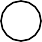 АБВГДЕЖЗИКЛМНОПРСТУФХЦЧШЩЪЫЬЭЮЯ@89,ABCDEFGHIJKLMNOPQRSTUVWXYZ12345670.123456789101234№ п/пКритерии оцениванияМакс. баллБалл участникаНанесение новых линий фасона и надписей на чертеже основы  	6,0Нанесение линий для построения:вспомогательных деталей;деталей, требующих изменения формы. Построение дополнительных декоративных деталей2,0Изготовление выкроек  	 Расположение выкроек на листе бумаги в соответствии с направлением долевой нити12,0Итого20№ п/пКритерии оцениванияМакс. баллБалл участникаНанесение новых линий фасона и надписей на чертеже основы  	6Нанесение линий для построения:вспомогательных деталей;деталей, требующих изменения формы. Построение дополнительных декоративных деталей4Изготовление выкроек  	 Расположение выкроек в соответствии с направлением долевой нити10Итого20№ п/пКритерии оцениванияМакс. баллБалл участникаТехнические условия на изготовление изделия8,5Характер оформления изделия декором3Организация работы по выполнению вышивки3,5Итого:15№ п/пКритерии оцениванияМакс. баллБалл участникаТехнические условия на изготовление изделия10Характер оформления изделия декором5Итого:15№ п/пКритерии оцениванияМакс. баллКол-во баллов, выставленных членами жюриКол-во баллов, выставленных членами жюриКол-во баллов, выставленных членами жюри1Робот полностью выехал из стартовой зоны полигона(все точки вертикальной проекции робота покинули белый квадрат)42Робот успешно финишировал после полного выполнения задания (любой точкой вертикальной проекции роботоказался над зоной финиша)13Робот остановился в зоне финиша после полноговыполнения задания (любой точкой вертикальной проекции робот находится над зоной финиша)14Робот переместил объект в нужную позицию(после окончания выполнения задания, вертикальная проекция объекта полностью находится в требуемой зоне)3×45Составлена структурная схема электрических соединений робота на базе Arduino(в соответствии с ГОСТ 2.702-2011)36Код программы оптимизирован(в коде используются циклы, ветвления, регуляторы)67Читаемость кода (наличие комментариев к основнымблокам кода, информативные имена переменных, выделение отступами циклов и т. д.)28Отсутствие грубых ошибок в конструкции робота (незакреплённые или плохо закреплённые части, провод касается колеса или пола, шины соприкасаются с деталямишасси и т.д.)2922Итого:35№п/пКритерии оцениванияМакс.баллБаллучастника3D-моделирование в САПР3D-моделирование в САПР3D-моделирование в САПР3D-моделирование в САПР1Владение 3D-редактором САПР (степень самостоятельности)Оценка	складывается	по	наличию	элементов,	в	пределах максимума:22Технические особенности созданной участником 3D-моделиОценка	складывается	по	наличию	элементов,	в	пределах максимума:103Сложность	разработанной	конструкции		3D-модели, модификация (форма, технические решения, трудоемкость) Оценка	складывается	по	наличию	элементов,	в	пределахмаксимума:3Подготовка проекта к 3D-печатиПодготовка проекта к 3D-печатиПодготовка проекта к 3D-печатиПодготовка проекта к 3D-печати4Файл командного кода для 3D-печати модели в программе- слайсере (например, Cura, Polygon или иной)Оценка	складывается	по	наличию	элементов,	в	пределахмаксимума:45Эффективность размещения изделияОценка	складывается	по	наличию	элементов,	в	пределах максимума:26Эффективность	применения	при	3D-печати	контуров прилипания и поддержекОценка	складывается	по	наличию	элементов,	в	пределахмаксимума:2Оценка распечатанного прототипаОценка распечатанного прототипаОценка распечатанного прототипаОценка распечатанного прототипа7Прототип изделия (деталей):Оценка	складывается	по	наличию	элементов,	в	пределах максимума:4Графическое оформление заданияГрафическое оформление заданияГрафическое оформление заданияГрафическое оформление задания8Предварительный эскиз/технический рисунок на бумагеОценка	складывается	по	наличию	элементов,	в	пределах максимума:29Итоговые чертежи (на бумаге или в электронном виде)Оценка	складывается	по	наличию	элементов,	в	пределах максимума:4Общая характеристика работыОбщая характеристика работыОбщая характеристика работыОбщая характеристика работы10Скорость выполнения работы:2Итого:35№ п/пКритерии оцениванияМакс. баллБалл участникаРабота в графическом редакторе или/и системе CAD/CAM171Скорость выполнения работы42Знание базового интерфейса, работа в графическом редакторе или/и системе CAD/CAM (степень самостоятельности изготовления модели)43Точность	моделирования	объекта	(соответствие разработанному эскизу)24Сложность	выполнения	(конфигурация,	техническиерешения,	количество	и	трудоемкость	использованных инструментов, наличие дополнительных элементов)7Подготовка модели к запуску на лазерно-гравировальной машине85Уровень готовности модели для подачи на лазерно- гравировальную машину56Эффективность применения лазерно-гравировальной машины(оптимальность использования или неиспользования)3Оценка готового изделия (детали)57Изделие в целом получено5Графическое оформление проекта58Изделие соответствует эскизу на бумажном носителе39Рабочий эскиз в электронном виде выполнен2Итого:35№ п/пКритерии оцениванияМакс. баллБалл участникаТребования к чертежу291Наличие спецификации32Наличие основной надписи чертежей23Оформление всех линий, согласно ГОСТу 2.303-6834Нанесение размеров, согласно ГОСТу 2.307-6835Оригинальность модернизации36Присутствуют элементы модернизации37Наличие 3D-изображения58Все чертежи сохранены в формате DWG29Чертежи выполнены в полном объеме3103D-изображение сохранено в формате IAM2Требования к изображениям611Наличие изображений в формате JPEG6Итого:35№ п/пКритерии оцениванияМакс. баллБалл участника1Наличие рабочей формы (халат, головной убор)12Соблюдение правил безопасной работы при работе на станке ипри выполнении столярных работ23Соблюдение порядка на рабочих местах. Культура труда14Разработка чертежа изделия35Подготовка станка и инструментов к работе26Подготовка заготовки и крепление ее на станке27Технология изготовления288Декоративная отделка готового изделия. Оригинальность и дизайн49Уборка рабочего места110Время изготовления1Итого:Итого:35№ п/пКритерии оцениванияМакс. баллБалл участника1Наличие рабочей формы (халат, головной убор)12Соблюдение правил безопасной работы на токарно-винторезном станке23Соблюдение порядка на рабочем месте.Культура труда24Подготовка станка, установка резцов, крепление заготовкина станке35Технология изготовления изделия256Уборка рабочих мест17Время изготовления1Итого:35№ п/пКритерии оцениванияМакс. баллБалл участника1Наличие рабочей формы (халат, головной убор)12Соблюдение правил безопасной работы при выполнениистолярных работ и при сверлении заготовки23Соблюдение порядка при выполнении столярных работ и присверлении заготовки. Культура труда14Разработка эскиза изделия45Технология изготовления  	136Технология изготовления  	6№п/пКритерии оцениванияМакс.баллБаллучастника7Декоративная отделка готового изделия в технике  	38Дизайн и оригинальность готового изделия39Уборка рабочего места110Время изготовления1Итого:Итого:35№ п/пКритерии оцениванияМакс. баллБалл участника1Наличие рабочей формы (халат, головной убор)12Соблюдение правил безопасной работы при выполнениислесарных работ и при работе на сверлильном станке23Соблюдение порядка на рабочих местах. Культура труда14Технология изготовления изделия в соответствии с чертежоми техническими условиями245Качество и чистовая обработка готового изделия26Точность изготовления готового изделия27Уборка рабочих мест28Время изготовления1Итого:Итого:35№ п/пКритерии оцениванияМакс. баллБалл участника1Расчет ограничивающего резистора для светодиода и подборближайшего по сопротивлению резистора из доступных22Расчет резистора базы транзистора и подбор ближайшегопо сопротивлению резистора из доступных33Создание принципиальной схемы по техническим условиямв САПР74Разработка печатной платы по созданной схеме в САПР75Сборка электрической цепи на беспаечной макетной платепо разработанной схеме76Работоспособность схемы с напряжением питания  	57Время работы48Несоблюдение	правил	техники	безопасности	и	порядкана рабочем месте при сборке (1 балл за каждое нарушение)-1Итого35Критерии оценки проектаКритерии оценки проектаКритерии оценки проектаБаллыПо фактуПояснительная записка10 баллов1Содержание и оформление документации проекта10Пояснительная записка10 баллов1.1Общее оформление: (ориентация на ГОСТ 7.32-2001 Международный стандарт оформления проектной документации)(да – 1; нет – 0)1Пояснительная записка10 баллов1.2Качество теоретического исследования3Пояснительная записка10 баллов1.2.1Наличие актуальности и обоснование проблемы в исследуемой сфере(да – 0,5; нет – 0)0/0,5Пояснительная записка10 баллов1.2.2Формулировка темы, целей и задач проекта (сформулированы полностью – 0,5;не сформулированы – 0)0/0,5Пояснительная записка10 баллов1.2.3Сбор информации по проблеме (проведение маркетингового исследованиядля выявления спроса на проектируемый объект труда)(да – 0,5; нет – 0)0/0,5Пояснительная записка10 баллов1.2.4Предпроектное исследование: анализ исторических прототипов и современных аналогов(да – 0,5; нет – 0)0/0,5Пояснительная записка10 баллов1.2.5Предложения решения выявленной проблемы. Авторская концепция проекта. Выбор оптимальной идеи. Описание проектируемого материального объекта(да – 0,5; нет – 0)0/0,5Пояснительная записка10 баллов1.2.6Применение методов проектирования и исследования анализируемой проблемы и знание процедур их проведения(умеет применять – 0,5; не умеет применять – 0)0/0,5Пояснительная записка10 баллов1.3Креативность и новизна проекта3Критерии оценки проектаКритерии оценки проектаКритерии оценки проектаБаллыПо факту1.3.1Оригинальность предложенных идей:форма и функция изделий: соответствие перспективным тенденциям моды, назначение, авангардность, креативность, следование традициям и т. д.;конструкция: универсальность, эргономичность, оригинальность, лёгкость и т. д;колористика: соответствие актуальным тенденциям моды, интересное тональное и цветовое решение, пропорциональное соотношение цветов, значение и символика цвета в представленных объектах и т. д.(да – 1; нет – 0)0/11.3.2Новизна, значимость и   уникальность   проекта (разработка и изготовление авторских полотен; роспись тканей по авторским рисункам; разработка новых техник изготовления; оригинальное применение различных материалов; использование нетрадиционных материалов и авторских технологий и т. д.)(да – 2; представлены не в полной мере – 1; нет – 0)0/1/21.4Разработка технологического процесса31.4.1Выбор технологии изготовления, вида и класса технологического оборудования и приспособлений(есть ссылки или описание – 0,5, нет – 0)0/0,51.4.2Качество эскизов, схем, чертежей, технологических карт (уровень графической подачи с использованием компьютерных программ или от руки, соответствие чертежей ГОСТ)(да – 0,5; нет – 0)0/0,51.4.3Применение знаний методов дизайнерской работыв соответствующей индустрии. Умение анализировать результаты исследования, уровень обобщения; предложения по внедрению(да – 1; рассмотрен один критерий – 0,5; нет – 0)0/0,5/1Критерии оценки проектаКритерии оценки проектаКритерии оценки проектаБаллыПо факту1.4.4Экономическая и экологическая оценка производства или изготовления изделия(да – 1; рассмотрен один критерий – 0,5; нет – 0)0/0,5/1Оценка изделия 20 балла2Дизайн продукта творческого проекта20Оценка изделия 20 балла2.1Новизна и оригинальность продукта, его художественная выразительность, соответствие модным тенденциям:– яркая индивидуальность созданного образа, сила эмоционального воздействия конкурсного изделия (комплекта)(объект новый – 6; оригинальный – 3, стереотипный –0)0/3/6Оценка изделия 20 балла2.2Композиция проектируемого объекта, гармония, эстетика (внешняя форма, конструкция, колористика, декор и его оригинальность / художественное оформление)(целостность – 4; не сбалансированность – 0)0 – 4Оценка изделия 20 балла2.3Качество изготовления представляемого изделия, товарный вид(качественно – 4, требуется незначительная доработка – 2, некачественно – 0)0/2/4Оценка изделия 20 балла2.4Рациональность или трудоёмкость создания продукта, сложность, многофункциональность и вариативность демонстрируемого изделия, авторский материал)(от 0 до 3)0 – 3Оценка изделия 20 балла2.5Перспективность и конкурентоспособность спроектированной модели (арт-объекта или коллекции в производство; патентование полезной модели или оригинальной технологии изготовления)(от 0 до 3)0 – 3Оценка защиты проекта 10 баллов3Процедура презентации проекта10Оценка защиты проекта 10 баллов3.1Регламент презентации (деловой этикет и имидж участника во время изложения материала; соблюдение временных рамок защиты)(от 0 до 2)0/1/2Критерии оценки проектаКритерии оценки проектаКритерии оценки проектаБаллыПо факту3.2Качество подачи материала и представления изделия:оригинальность представления и качество электронной презентации (1балл);культура речи, четкость, конкретность и логика изложения проблемы исследования (1 балл);владение понятийным профессиональным аппаратом (1 балл).(от 0 до 3)0 – 33.3Использование знаний вне школьной программы(от 0 до 2)0/1/ 23.4Понимание сути задаваемых вопросов и аргументированность ответов(от 0 до 2)0/1/23.5Соответствие содержания выводов содержанию цели и задач, конкретность и самостоятельность выводов(соответствует полностью – 1; не соответствует – 0)0/1Итого40Критерии оценки проектаКритерии оценки проектаКритерии оценки проектаБаллыПо фактуПояснительная записка1Содержание и оформление документации проекта10Пояснительная записка1.1Общее оформление (ориентация на ГОСТ 7.32-2001 Международный стандарт оформления проектнойдокументации)0–1Пояснительная записка1.2Качество исследования0–3Пояснительная записка1.3Креативность и новизна проекта0–3Пояснительная записка1.4Разработка технологического процесса0–3Оценка изделия2Дизайн продукта творческого проекта20Оценка изделия2.1Новизна и оригинальность продукта0–6Оценка изделия2.2Композиция проектируемого объекта, гармония,эстетика0–4Оценка изделия2.3Качество и товарный вид представляемого изделия0–4Оценка изделия2.4Рациональность или трудоёмкость создания продукта,многофункциональность и вариативность демонстрируемого изделия, авторский материал0–3Оценка изделия2.5Перспективность и конкурентоспособность0–3Оценка защиты проекта3Процедура презентации проекта10Оценка защиты проекта3.1Регламент презентации0–2Оценка защиты проекта3.2Качество подачи материала и представления изделия0–3Оценка защиты проекта3.3Использование знаний вне школьной программы0–2Оценка защиты проекта3.4Понимание сути задаваемых вопросов иаргументированность ответов0–3ИтогоИтого40БаллыПравильность (ошибочность) решения10Полное верное решение.7–9Верное решение. Имеются небольшие недочеты, в целом не влияющиена решение. Допущены арифметические ошибки.5–7Задача решена частично, или даны ответы не на все вопросы.3–5Решение содержит пробелы в обоснованиях, приведены не все необходимыедля решения уравнения1–2Рассмотрены отдельные важные случаи при отсутствии решения(или при ошибочном решении).0Решение неверное, продвижения отсутствуют.0Решение отсутствует.АБВГДЕЖЗИКЛМНОПРСТУФХЦЧШЩЪЫЬЭЮЯ@89,ABCDEFGHIJKLMNOPQRSTUVWXYZ12345670.Выделенные жёлтым цветом темы не следует включать в задания ближайшей олимпиады,в дальнейшие – можно.№ТемаМесяцПримечания1Измерение физических величин. Цена деления. Единицы измерений физических величин. Перевод единиц измерений. Погрешностьизмерения (общие понятия).9Расчет	погрешности потребуется только на заключительном		этапеолимпиады в 8 классе!2Механическое движение. Путь. Перемещение. Равномерное движение. Скорость. Средняя скорость. Графики зависимостей величин, описывающих   движение. Работа с графиками, в т.ч. культура построения графиков. Общее понятие об относительности движения. Сложение скоростей для тел, движущихся параллельно.101. Школьный этап олимпиадыНеобходимо	принимать	во	внимание,	что школьники(Физика) не знакомы с понятием проекции (этотема начала 9 класса).10№ТемаМесяцПримечания(Математика) школьники   не   знают   корни   итригонометрию3Объем. Масса. Плотность. Смеси и сплавы.11Если второй этап в декабре,то можно включать эту тему1. Муниципальный этап олимпиады Математика!	Школьники	умеют	решать линейные уравнения, знают признаки равенстватреугольников, параллельность прямых.11-124Инерция. Взаимодействие тел. Силы в природе (тяжести,	упругости,	трения).	Закон	Гука.Сложение параллельных сил. Равнодействующая.12-12. Региональный этап олимпиады. Олимпиада Максвелла1На экспериментальном туре уметь пользоваться: линейкой, секундомером,мерным цилиндром, весами.5Механическая работа для сил, направленных вдоль перемещения, мощность, энергия.Графики зависимости силы от перемещения имощности от времени.1 (4)Основные	понятия. Вычисление работы через площадь под графикамиперемещения и мощности.6Простые механизмы, блок, рычаг. Момент силы. Правило моментов (для сил, лежащих в одной плоскости, и направленных вдоль параллельныхпрямых). Золотое правило механики. КПД.3 (5)7Давление.4 (1)8Основы гидростатики. Закон Паскаля. Атмосферное давление. Гидравлический пресс. Сообщающиеся сосуды. Закон Архимеда.Плавание тел. Воздухоплавание.4 (2)4. Заключительный этап олимпиады Максвелла.!!! Здесь и далее может потребоваться умение работать с графиками: расчёт площади под графиком, проведение касательных для учёта скорости изменения величины.Математика! Школьники знают начальные сведения об окружности и некоторые её свойства (диаметр, хорда, касательная). Формулы сокращённого умножения (разность квадратов,сумма и разность кубов).4На экспериментальном туре уметь пользоваться: динамометром.Оценивается	культура построения графиков.№ТемаМесяцПримечанияПримечанияПримечания1Тепловое	движение.	Температура.	Внутренняяэнергия. Теплопроводность. Конвекция. Излучение.9Основныеформул.понятиябез2Количество теплоты. Удельная теплоемкость вещества. Удельная теплота сгорания, плавления, испарения. Уравнение теплового баланса приохлаждении и нагревании.9–103Агрегатные	состояния	вещества.	Плавление. Удельная теплота плавления. Испарение. Кипение.Удельная теплота парообразования.101. Школьный этап олимпиады.Математика! Необходимо принимать во внимание, что школьники не знают корни и тригонометрию.104Мощность и КПД нагревателя. Мощность тепловыхпотерь.   Уравнение   теплового   баланса   с	учетом фазовых переходов, подведенного тепла и потерь.11–12Если	второй	этап	вдекабре,	то	можно включать эту темуЕсли	второй	этап	вдекабре,	то	можно включать эту темуЕсли	второй	этап	вдекабре,	то	можно включать эту тему2.   Муниципальный этап олимпиады. Математика! Школьники знают теорему Пифагора, квадратные корни и элементы тригонометрии (sin,cos и tg острого угла).11–125Работа газа и пара при расширении. Двигатель внутреннего	сгорания.	Паровая	турбина.	КПДтеплового двигателя.12Основные формул.понятиябез3. Региональный этап олимпиады. Олимпиада имени Дж. Кл. Максвелла.1На экспериментальном туре	уметьпользоваться: жидкостным манометром, барометром, тонометром,термометром/термопарой.На экспериментальном туре	уметьпользоваться: жидкостным манометром, барометром, тонометром,термометром/термопарой.На экспериментальном туре	уметьпользоваться: жидкостным манометром, барометром, тонометром,термометром/термопарой.6Электризация. Два рода зарядов. Взаимодействие заряженных тел. Проводники и диэлектрики. Электрическое поле. Делимость электрического заряда. Электрон. Строение атомов.1Основные формул.понятиябез№ТемаТемаТемаТемаТемаТемаМесяцПримечанияПримечанияПримечания7Электрический ток. Источники электрического тока. Электрическая цепь и ее составные части.Сила	тока.	Электрическое	напряжение.Электрическое	сопротивление	проводников. Удельное сопротивление.Электрический ток. Источники электрического тока. Электрическая цепь и ее составные части.Сила	тока.	Электрическое	напряжение.Электрическое	сопротивление	проводников. Удельное сопротивление.Электрический ток. Источники электрического тока. Электрическая цепь и ее составные части.Сила	тока.	Электрическое	напряжение.Электрическое	сопротивление	проводников. Удельное сопротивление.Электрический ток. Источники электрического тока. Электрическая цепь и ее составные части.Сила	тока.	Электрическое	напряжение.Электрическое	сопротивление	проводников. Удельное сопротивление.Электрический ток. Источники электрического тока. Электрическая цепь и ее составные части.Сила	тока.	Электрическое	напряжение.Электрическое	сопротивление	проводников. Удельное сопротивление.Электрический ток. Источники электрического тока. Электрическая цепь и ее составные части.Сила	тока.	Электрическое	напряжение.Электрическое	сопротивление	проводников. Удельное сопротивление.2Амперметры, вольтметры,	омметры, ваттметры (идеальные и не идеальные)Амперметры, вольтметры,	омметры, ваттметры (идеальные и не идеальные)Амперметры, вольтметры,	омметры, ваттметры (идеальные и не идеальные)8Закон Ома для участка цепи. Последовательное и параллельное	соединение	проводников.	Расчетпростых цепей постоянного тока.Закон Ома для участка цепи. Последовательное и параллельное	соединение	проводников.	Расчетпростых цепей постоянного тока.Закон Ома для участка цепи. Последовательное и параллельное	соединение	проводников.	Расчетпростых цепей постоянного тока.Закон Ома для участка цепи. Последовательное и параллельное	соединение	проводников.	Расчетпростых цепей постоянного тока.Закон Ома для участка цепи. Последовательное и параллельное	соединение	проводников.	Расчетпростых цепей постоянного тока.Закон Ома для участка цепи. Последовательное и параллельное	соединение	проводников.	Расчетпростых цепей постоянного тока.29Нелинейные	элементыхарактеристики (ВАХ).Нелинейные	элементыхарактеристики (ВАХ).ивольтамперныевольтамперныевольтамперные2–3На уровне ВАХ (лампанакаливания, диод)На уровне ВАХ (лампанакаливания, диод)На уровне ВАХ (лампанакаливания, диод)10Работа и   мощностьДжоуля – Ленца.электрическогоэлектрическогоэлектрическоготока.Закон34 Заключительный этап Олимпиады Максвелла. Не	обязательно,		но	целесообразно,	в индивидуальном	порядке	изучение	понятия потенциала. Пересчёт сопротивления симметричной звезды в треугольник и обратно.!!! Начиная с этого этапа и далее на экспериментальных турах элементарный учет погрешности обязателен!Математика!   Пройдены    квадратные    корни    иквадратные уравнения. Теорема Виета.4 Заключительный этап Олимпиады Максвелла. Не	обязательно,		но	целесообразно,	в индивидуальном	порядке	изучение	понятия потенциала. Пересчёт сопротивления симметричной звезды в треугольник и обратно.!!! Начиная с этого этапа и далее на экспериментальных турах элементарный учет погрешности обязателен!Математика!   Пройдены    квадратные    корни    иквадратные уравнения. Теорема Виета.4 Заключительный этап Олимпиады Максвелла. Не	обязательно,		но	целесообразно,	в индивидуальном	порядке	изучение	понятия потенциала. Пересчёт сопротивления симметричной звезды в треугольник и обратно.!!! Начиная с этого этапа и далее на экспериментальных турах элементарный учет погрешности обязателен!Математика!   Пройдены    квадратные    корни    иквадратные уравнения. Теорема Виета.4 Заключительный этап Олимпиады Максвелла. Не	обязательно,		но	целесообразно,	в индивидуальном	порядке	изучение	понятия потенциала. Пересчёт сопротивления симметричной звезды в треугольник и обратно.!!! Начиная с этого этапа и далее на экспериментальных турах элементарный учет погрешности обязателен!Математика!   Пройдены    квадратные    корни    иквадратные уравнения. Теорема Виета.4 Заключительный этап Олимпиады Максвелла. Не	обязательно,		но	целесообразно,	в индивидуальном	порядке	изучение	понятия потенциала. Пересчёт сопротивления симметричной звезды в треугольник и обратно.!!! Начиная с этого этапа и далее на экспериментальных турах элементарный учет погрешности обязателен!Математика!   Пройдены    квадратные    корни    иквадратные уравнения. Теорема Виета.4 Заключительный этап Олимпиады Максвелла. Не	обязательно,		но	целесообразно,	в индивидуальном	порядке	изучение	понятия потенциала. Пересчёт сопротивления симметричной звезды в треугольник и обратно.!!! Начиная с этого этапа и далее на экспериментальных турах элементарный учет погрешности обязателен!Математика!   Пройдены    квадратные    корни    иквадратные уравнения. Теорема Виета.4Для эксперименталь- ного тура: Резисторы, реостаты,	лампы накаливания, источники тока.Электроизмерительные приборы: амперметр,вольтметр,	омметр, мультиметр.Для эксперименталь- ного тура: Резисторы, реостаты,	лампы накаливания, источники тока.Электроизмерительные приборы: амперметр,вольтметр,	омметр, мультиметр.Для эксперименталь- ного тура: Резисторы, реостаты,	лампы накаливания, источники тока.Электроизмерительные приборы: амперметр,вольтметр,	омметр, мультиметр.11Магнитное поле. Силовые линии. Магнитное поле прямого тока. Магнитное поле катушки с током. Электромагниты. Постоянные магниты. Магнитное поле Земли. Действие магнитного поля на проводникс током.Магнитное поле. Силовые линии. Магнитное поле прямого тока. Магнитное поле катушки с током. Электромагниты. Постоянные магниты. Магнитное поле Земли. Действие магнитного поля на проводникс током.Магнитное поле. Силовые линии. Магнитное поле прямого тока. Магнитное поле катушки с током. Электромагниты. Постоянные магниты. Магнитное поле Земли. Действие магнитного поля на проводникс током.Магнитное поле. Силовые линии. Магнитное поле прямого тока. Магнитное поле катушки с током. Электромагниты. Постоянные магниты. Магнитное поле Земли. Действие магнитного поля на проводникс током.Магнитное поле. Силовые линии. Магнитное поле прямого тока. Магнитное поле катушки с током. Электромагниты. Постоянные магниты. Магнитное поле Земли. Действие магнитного поля на проводникс током.Магнитное поле. Силовые линии. Магнитное поле прямого тока. Магнитное поле катушки с током. Электромагниты. Постоянные магниты. Магнитное поле Земли. Действие магнитного поля на проводникс током.4Основные формул.понятиябез12Источники света. Распространение света. Тень и полутень. Камера – обскура. Отражение света. Законы отражения света. Плоское зеркало. Областьвидимости изображений.Источники света. Распространение света. Тень и полутень. Камера – обскура. Отражение света. Законы отражения света. Плоское зеркало. Областьвидимости изображений.Источники света. Распространение света. Тень и полутень. Камера – обскура. Отражение света. Законы отражения света. Плоское зеркало. Областьвидимости изображений.Источники света. Распространение света. Тень и полутень. Камера – обскура. Отражение света. Законы отражения света. Плоское зеркало. Областьвидимости изображений.Источники света. Распространение света. Тень и полутень. Камера – обскура. Отражение света. Законы отражения света. Плоское зеркало. Областьвидимости изображений.Источники света. Распространение света. Тень и полутень. Камера – обскура. Отражение света. Законы отражения света. Плоское зеркало. Областьвидимости изображений.5Основные Умение лучей.понятия.строить	ходпонятия.строить	ход13Преломление света. Законы преломления (формула Снелла). Линзы. Фокус и оптическая сила линзы. Построения хода лучей и изображений в линзах. Область видимости изображений. Фотоаппарат. Близорукость и дальнозоркость. Очки.Математика! Малые углы и понятие радианноймеры угла (изучить факультативно).Преломление света. Законы преломления (формула Снелла). Линзы. Фокус и оптическая сила линзы. Построения хода лучей и изображений в линзах. Область видимости изображений. Фотоаппарат. Близорукость и дальнозоркость. Очки.Математика! Малые углы и понятие радианноймеры угла (изучить факультативно).Преломление света. Законы преломления (формула Снелла). Линзы. Фокус и оптическая сила линзы. Построения хода лучей и изображений в линзах. Область видимости изображений. Фотоаппарат. Близорукость и дальнозоркость. Очки.Математика! Малые углы и понятие радианноймеры угла (изучить факультативно).Преломление света. Законы преломления (формула Снелла). Линзы. Фокус и оптическая сила линзы. Построения хода лучей и изображений в линзах. Область видимости изображений. Фотоаппарат. Близорукость и дальнозоркость. Очки.Математика! Малые углы и понятие радианноймеры угла (изучить факультативно).Преломление света. Законы преломления (формула Снелла). Линзы. Фокус и оптическая сила линзы. Построения хода лучей и изображений в линзах. Область видимости изображений. Фотоаппарат. Близорукость и дальнозоркость. Очки.Математика! Малые углы и понятие радианноймеры угла (изучить факультативно).Преломление света. Законы преломления (формула Снелла). Линзы. Фокус и оптическая сила линзы. Построения хода лучей и изображений в линзах. Область видимости изображений. Фотоаппарат. Близорукость и дальнозоркость. Очки.Математика! Малые углы и понятие радианноймеры угла (изучить факультативно).5Основные	понятия	без формулы тонкой линзы.Умение	строить	ход лучей.Основные	понятия	без формулы тонкой линзы.Умение	строить	ход лучей.Основные	понятия	без формулы тонкой линзы.Умение	строить	ход лучей.№ТемаТемаТемаТемаТемаМесяцПримечанияПримечания1Кинематика материальной точки. Системы отсчёта. Равномерное движение. Средняя скорость. Мгновенная скорость. Ускорение. Прямолинейное равнопеременное движение. Свободное падение. Графики движения (пути, перемещения, координат от времени); графики скорости, ускорения и ихпроекций в зависимости от времени и координат.Кинематика материальной точки. Системы отсчёта. Равномерное движение. Средняя скорость. Мгновенная скорость. Ускорение. Прямолинейное равнопеременное движение. Свободное падение. Графики движения (пути, перемещения, координат от времени); графики скорости, ускорения и ихпроекций в зависимости от времени и координат.Кинематика материальной точки. Системы отсчёта. Равномерное движение. Средняя скорость. Мгновенная скорость. Ускорение. Прямолинейное равнопеременное движение. Свободное падение. Графики движения (пути, перемещения, координат от времени); графики скорости, ускорения и ихпроекций в зависимости от времени и координат.Кинематика материальной точки. Системы отсчёта. Равномерное движение. Средняя скорость. Мгновенная скорость. Ускорение. Прямолинейное равнопеременное движение. Свободное падение. Графики движения (пути, перемещения, координат от времени); графики скорости, ускорения и ихпроекций в зависимости от времени и координат.Кинематика материальной точки. Системы отсчёта. Равномерное движение. Средняя скорость. Мгновенная скорость. Ускорение. Прямолинейное равнопеременное движение. Свободное падение. Графики движения (пути, перемещения, координат от времени); графики скорости, ускорения и ихпроекций в зависимости от времени и координат.9–102Движение	по	окружности.	Нормальное	и тангенциальное ускорение. Угловое перемещение иугловая скорость.Движение	по	окружности.	Нормальное	и тангенциальное ускорение. Угловое перемещение иугловая скорость.Движение	по	окружности.	Нормальное	и тангенциальное ускорение. Угловое перемещение иугловая скорость.Движение	по	окружности.	Нормальное	и тангенциальное ускорение. Угловое перемещение иугловая скорость.Движение	по	окружности.	Нормальное	и тангенциальное ускорение. Угловое перемещение иугловая скорость.101 Школьный этап олимпиадыМатематика!	Пройдены функции.1 Школьный этап олимпиадыМатематика!	Пройдены функции.1 Школьный этап олимпиадыМатематика!	Пройдены функции.тригонометрическиетригонометрические103Относительность	движения.	Закон	сложенияскоростей. Абсолютная, относительная и переносная скорость.Относительность	движения.	Закон	сложенияскоростей. Абсолютная, относительная и переносная скорость.Относительность	движения.	Закон	сложенияскоростей. Абсолютная, относительная и переносная скорость.Относительность	движения.	Закон	сложенияскоростей. Абсолютная, относительная и переносная скорость.Относительность	движения.	Закон	сложенияскоростей. Абсолютная, относительная и переносная скорость.10–11Если	второй	этап	вдекабре,	то	можно включать эту темуЕсли	второй	этап	вдекабре,	то	можно включать эту тему4Криволинейное равноускоренное движение. Полеты тел в поле однородной гравитации. Радиус кривизнытраектории.Криволинейное равноускоренное движение. Полеты тел в поле однородной гравитации. Радиус кривизнытраектории.Криволинейное равноускоренное движение. Полеты тел в поле однородной гравитации. Радиус кривизнытраектории.Криволинейное равноускоренное движение. Полеты тел в поле однородной гравитации. Радиус кривизнытраектории.Криволинейное равноускоренное движение. Полеты тел в поле однородной гравитации. Радиус кривизнытраектории.10–11Если	второй	этап	в декабре,	то		можновключать эту темуЕсли	второй	этап	в декабре,	то		можновключать эту тему5Кинематические	связи	(нерастяжимость	нитей, скольжение	без	отрыва,	движение		безпроскальзывания). Плоское движение твердого тела.Кинематические	связи	(нерастяжимость	нитей, скольжение	без	отрыва,	движение		безпроскальзывания). Плоское движение твердого тела.Кинематические	связи	(нерастяжимость	нитей, скольжение	без	отрыва,	движение		безпроскальзывания). Плоское движение твердого тела.Кинематические	связи	(нерастяжимость	нитей, скольжение	без	отрыва,	движение		безпроскальзывания). Плоское движение твердого тела.Кинематические	связи	(нерастяжимость	нитей, скольжение	без	отрыва,	движение		безпроскальзывания). Плоское движение твердого тела.112. Муниципальный этап олимпиадыМатематика!	Пройдены	тригонометрическиефункции (sin, cos, tg) двойного угла, методы решений уравнений высоких степеней.2. Муниципальный этап олимпиадыМатематика!	Пройдены	тригонометрическиефункции (sin, cos, tg) двойного угла, методы решений уравнений высоких степеней.2. Муниципальный этап олимпиадыМатематика!	Пройдены	тригонометрическиефункции (sin, cos, tg) двойного угла, методы решений уравнений высоких степеней.2. Муниципальный этап олимпиадыМатематика!	Пройдены	тригонометрическиефункции (sin, cos, tg) двойного угла, методы решений уравнений высоких степеней.2. Муниципальный этап олимпиадыМатематика!	Пройдены	тригонометрическиефункции (sin, cos, tg) двойного угла, методы решений уравнений высоких степеней.11–12Задач	на	динамику быть не должно!Задач	на	динамику быть не должно!6Динамика материальной точки. Силы. Векторноесложение сил. Законы Ньютона.Динамика материальной точки. Силы. Векторноесложение сил. Законы Ньютона.Динамика материальной точки. Силы. Векторноесложение сил. Законы Ньютона.Динамика материальной точки. Силы. Векторноесложение сил. Законы Ньютона.Динамика материальной точки. Силы. Векторноесложение сил. Законы Ньютона.127Динамика систем с кинематическими связямиДинамика систем с кинематическими связямиДинамика систем с кинематическими связямиДинамика систем с кинематическими связямиДинамика систем с кинематическими связями12–13. Региональный этап олимпиады3. Региональный этап олимпиады3. Региональный этап олимпиады3. Региональный этап олимпиады3. Региональный этап олимпиады1Допускаются задачи наДопускаются задачи нав олимпиадах   регионального   и   заключительногов олимпиадах   регионального   и   заключительногов олимпиадах   регионального   и   заключительногов олимпиадах   регионального   и   заключительногов олимпиадах   регионального   и   заключительногодинамикуматериаль-этапа могут быть задачи на сложение ускорений вэтапа могут быть задачи на сложение ускорений вэтапа могут быть задачи на сложение ускорений вэтапа могут быть задачи на сложение ускорений вэтапа могут быть задачи на сложение ускорений вной	точки!	Дляной	точки!	Дляразныхпоступательнодвижущихсядвижущихсясистемахэкспериментальногоэкспериментальногоотсчета.отсчета.отсчета.отсчета.отсчета.тура: Плоские зеркала.тура: Плоские зеркала.№ТемаМесяцПримечания8Гравитация. Закон Всемирного тяготения. Перваякосмическая скорость. Перегрузки и невесомость. Центр тяжести.19Силы трения. Силы сопротивления при движении вжидкости и газе.1–210Силы упругости. Закон Гука.211Импульс. Закон сохранения импульса. Центр масс.Теорема	о	движении	центра	масс.	Реактивное движение.2–312Работа. Мощность. Энергия (гравитационная, деформированной пружины). Закон сохранения энергии. Упругие и неупругие взаимодействия.Диссипация энергии.3–413Статика в случае непараллельных сил. Устойчивое и неустойчивое	равновесие.	Метод	виртуальныхперемещений.44. Заключительный этап олимпиадыМатематика! Не обязательно, но целесообразно в индивидуальном порядке изучение производной, её физического смысла. Пройдены прогрессии.Физика! Не обязательно, но целесообразно изучение сил инерции, действующих а) в равноускорено прямолинейно движущихся системах отсчёта;б)    на    объекты,    неподвижные    в    равномерновращающихся системах отсчёта.4Для эксперименталь- ного тура: Стробоскоп. Лампы накаливания, диоды в т.ч. светодиоды (на уровне ВАХ).14Механические колебания. Маятник. Гармонические колебания. Волны. Определения периода колебаний, амплитуды, длины волны, частоты).4–5Основные понятия и определения. Без задач на расчет периодов и без формул	периодовмаятников.15Основы атомной и ядерной физики.5Основные понятия безформул№ТемаМесяцПримечания1Газовые законы. Изопроцессы. Законы Дальтона иАвогадро. Температура.92.1Основы МКТ.102.2Потенциальная	энергия	взаимодействия	молекул.Представление о неидеальном газе.10Основные понятия безформул.1. Школьный этап олимпиады10Без газовых законов!3Термодинамика. Внутренняя энергия газов. Количество теплоты. 1-й закон термодинамики. Теплоемкость. Адиабатный процесс. Циклическиепроцессы. Цикл Карно.114Насыщенные пары, влажность.112. Муниципальный этап олимпиады11–12Без газовых законов!5Поверхностное натяжение. Капилляры. Краевой угол.Смачивание и несмачивание.12№ТемаМесяцПримечания6Электростатика. Закон Кулона. Электрическое поле.Напряженность. Теорема Гаусса. Потенциал.12-13. Региональный этап олимпиады.1Возможны задачи на МКТ, газовые законы и термодинамику.Циклов и влажностинет!7Проводники и диэлектрики в электростатическихполях.18Конденсаторы. Соединения конденсаторов. Энергияконденсатора.	Объемная	плотность	энергии электрического поля.19ЭДС. Методы расчета цепей постоянного тока (в т.ч. правила Кирхгофа, методы узловых потенциалов, эквивалентного источника, наложения токов и т.п.).Нелинейные элементы.210Работа и мощность электрического тока.311Электрический ток в средах. Электролиз.44. Заключительный этап олимпиады.Математика! В физмат. классах пройден логарифм.4Для	эксперимен- тального		тура: Конденсаторы, транзисторы.Измерительныеприборы: психрометр12Магнитное поле постоянного тока. Силы Лоренца иАмпера.5№ТемаМесяцПримечания1Закон	индукции	Фарадея.	Вихревое	поле. Индуктивность, катушки, R,L,C - цепи.10Если	второй	этап	вдекабре,	то	можно включать эту тему1. Школьный этап олимпиады102Колебания механические и электрические.112. Муниципальный этап олимпиадыМатематика! Пройдены логарифмы.11Без темы колебания!3Переменный ток. Трансформатор.114Электромагнитные волны.125Геометрическая	оптика.	Зеркала	(плоские	и сферические). Закон Снелла. Призмы.125Формула	тонкой	линзы.	Системы	линз.Оптические приборы. Очки.123. Региональный этап олимпиадыМатематика! Пройдены производные.1Без формулы линз.6Волновая оптика. Интерференция. Дифракция.1-27Теория относительности.28Основы атомной и квантовой физики.39Ядерная физика.4-54. Заключительный этап олимпиадыНа заключительном этапе могут предлагаться задачи на законы Кеплера и сферические зеркала. Математика! Пройдены интегралы.4Для экспериментального тура:	Генератор переменного напряжения, осциллограф,		лазер, катушки индуктивности,дифракционные решетки.Участники (классы)Типы и количество заданийТипы и количество заданийТипы и количество заданийТипы и количество заданийТипы и количество заданийТипы и количество заданийТипы и количество заданийОбщее количество заданийУчастники (классы)АБВГДЕЖОбщее количество заданий5–615–182–31––––15–207–816–183–4111--20–259–1116–204–52–31–21–21125–30ТерминОпределение1КроссАБег по пересеченной местности с преодолением встречных препятствий.2Лёгкая атлетикаБВид спорта, который включает в себя упражнения в беге, прыжках и метании.3Утренняя гимнастикаВКомплекс упражнений, выполнение которых помогает разбудить организм, зарядить его силой, бодростью, энергией на целый день.4Физкульт-минуткаГКратковременные	физические	упражнения, проводимые с целью предупреждения утомления,восстановления умственной работоспособности.АБВГД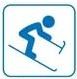 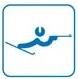 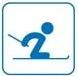 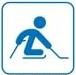 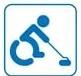 Правильный ответ:Правильный ответ:Правильный ответ:Правильный ответ:А)горные лыжи или горнолыжный спортБ)БиатлонВ)лыжные гонкиГ)следж-хоккейД)кёрлинг на коляскахПравильный ответ:по горизонтали:по вертикали:4. гандбол1. футбол5. гольф2. регби6. батут3. баскетбол7. лапта8. шахматыПравильный ответ: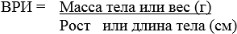 Элементы5–6классы7–8классы9–11классыРавновесие в стойке на носках с различными положениями(движениями) рук+Равновесие на одной ноге, другую согнуть вперёд, носкомстопы коснуться колена опорной ноги, держать+Равновесие на одной ноге, другую вперед (пятка поднятойноги не ниже 45°), держать+Переднее равновесие («ласточка»), держать+Сед углом и сед углом, руки в стороны++Стойка на лопатках++Стойка на лопатках без помощи рук++Мост из положения лёжа – поворот направо (налево) кругомв упор присев++Кувырок вперёд+++Кувырок вперёд в стойку на лопатках+Кувырок вперёд прыжком+Элементы5–6классы7–8классы9–11классыКувырок вперёд согнувшись в стойку ноги врозь+Кувырок назад+++Кувырок назад согнувшись в стойку ноги врозь и вместе++Прыжок вверх ноги врозь++Прыжок вверх с поворотом на 180º++Прыжок вверх с поворотом на 360º+Прыжок со сменой согнутых ног вперёд+Прыжок со сменой прямых ног вперёд+Переворот в сторону («колесо»)++Два переворота в сторону (два «колеса») слитно+Разновидности наклонов вперёд из различных и.п.,держать+++Элементы5–6классы7–8классы9–11классыРавновесие в стойке на носках с различными положениями(движениями) рук+Равновесие на одной ноге, другую согнуть вперёд, носкомстопы коснуться колена опорной ноги, держать+Фронтальное равновесие (пятка поднятой ноги не ниже 45°),держать+Переднее равновесие («ласточка»), держать+Фронтальное равновесие с захватом за бедро (пятка поднятойноги не ниже 90°), держать+Фронтальное равновесие (пятка поднятой ноги не ниже 90°),держать+Разновидности наклонов вперёд из различных и.п.,держать+++Сед углом и сед углом, руки в стороны+++Стойка на лопатках+++Стойка на голове и руках (толчком и силой)++Кувырок вперёд+++Кувырок вперёд в стойку на лопатках+Элементы5–6классы7–8классы9–11классыКувырок вперёд в стойку на лопатках без помощи рук+Кувырок вперёд прыжком+Кувырок вперёд согнувшись в стойку ноги врозь+Кувырок назад+++Кувырок назад согнувшись в стойку ноги врозь и вместе++Прыжок вверх прогнувшись+++Прыжок вверх ноги врозь++Прыжок вверх с поворотом на 180º++Прыжок вверх с поворотом на 360º+Прыжок со сменой согнутых ног вперёд+++Прыжок со сменой прямых ног вперёд++Переворот в сторону («колесо»)++Два переворота в сторону (два «колеса») слитно+№Элементы и соединенияСтоимостьИ. п. – основная стойка1Шагом вперед, равновесие на левой (правой), свободная нога согнута,стопа касается колена опорной ноги, руки в стороны, держать	– приставить ногу1,52Упор присев – кувырок назад в упор присев2,03Перекат назад в стойку на лопатках, держать – перекат вперёд в упорприсев1,5+ 1,04Два кувырка вперёд1,5 + 1,55Прыжок вверх, руки вверх1,010,0№Элементы и соединенияСтоимостьИ.п. – основная стойкаИ.п. – основная стойкаИ.п. – основная стойка1Правую (левую) вперёд на носок, руки в стороны – правую (левую)вперед-книзу (пятка поднятой ноги не ниже 45°), держать1,02Шагом правой (левой) прыжок со сменой согнутых ног («козлик») –шагом вперед, приставить правую (левую), упор присев, обозначить1,03Кувырок назад – перекатом назад стойка на лопатках, держать.1,0 + 1,04Перекат вперед в сед в группировке, обозначить – сед углом руки встороны, держать1,05Лечь, руки вверх – согнуть руки и ноги – мост, держать, поворотнаправо (налево) кругом в упор присев – встать1,5+1,06Махом одной, толчком другой переворот в сторону («колесо») в стойкуноги врозь, руки в стороны и, приставляя ногу с поворотом направо (налево) лицом по направлению движения1,57Два кувырка вперед слитно0,5+0,510,0Элементы5–6классы7–8классы9–11классыБаскетболБаскетболБаскетболБаскетболПередвижение без мяча в стойке баскетболиста правым,левым боком, спиной вперёд+++Ведение мяча по прямой+++Ведение мяча с изменением направления++Ведение – 2 шага – бросок мяча в кольцо++Бросок мяча в кольцо после остановки+++Элементы5–6классы7–8классы9–11классыШтрафной бросок+Подбор мяча после броска++Передача и ловля мяча+++ФутболФутболФутболФутболПередвижение без мяча+++Ведение мяча по прямой+++Ведение мяча с изменением направления++Удар мяча по воротам после остановки верхом, низомправой и левой ногой+++Удар мяча по воротам в движении верхом, низом, правой илевой ногой+Жонглирование мячом+ФлорболФлорболФлорболФлорболПередвижение без мяча+++Ведение мяча по прямой+++Ведение мяча с изменением направления++Удар мяча по воротам после остановки верхом, низом+++Удар мяча по воротам в движении верхом, низом++ВолейболВолейболВолейболВолейболНижняя прямая подача мяча из зоны подачи в указаннуюзону+++Верхняя прямая подача мяча из зоны подачи в указанную зону++Подача мяча в прыжке из зоны подачи в указанную зону++Верхняя передача мяча над собой на месте+++Верхняя передача мяча над собой в движении++Элементы5–6классы7–8классы9–11классыПодтягивание из виса на высокой перекладине/сгибание-разгибание рук в упоре лёжа+++Прыжок в длину с места+++Кувырок вперед+Два кувырка вперёд++Три кувырка вперёд++Бег по напольному бревну+++Прыжки через скакалку+++Метание мяча в цель+++Перенос набивных мячей (дев. – 1 кг, юн. – 2 кг)+++Бег «змейкой»+++Бег через координационную лестницу+++Челночный бег+++Броски набивного мяча из различных положенийв цель и на дальность++Прыжки через препятствия высотой до 0,5 м++Ползание под препятствием высотой 0,5 м, длиной5–10 м+++Стрельба из электронного оружия++Участники (классы)Типы и количество заданийТипы и количество заданийТипы и количество заданийТипы и количество заданийТипы и количество заданийТипы и количество заданийТипы и количество заданийКоличество заданийУчастники (классы)АБВГДЕЖКоличество заданий7–818–204–51111125–309–1118–225–72–31–21–21130–35Элементы7–8классы9–11классыФронтальное равновесие (пятка поднятой ноги не ниже45°), держать+Переднее равновесие («ласточка»), держать+Сед углом, руки в стороны+Стойка на лопатках+Стойка на лопатках без помощи рук++Мост из положения лёжа – поворот направо (налево) кругом в упорприсев++Кувырок вперёд++Кувырок вперёд в стойку на лопатках+Кувырок вперёд в стойку на лопатках без помощи рук+Кувырок вперёд прыжком+Кувырок вперёд согнувшись в стойку ноги врозь++Кувырок назад++Кувырок назад согнувшись в стойку ноги врозь и вместе++Прыжок вверх ноги врозь+Прыжок со сменой согнутых ног («козлик»)+Прыжок со сменой прямых ног («ножницы»)+Прыжок вверх с поворотом на 180º+Прыжок вверх с поворотом на 360º++Элементы7–8классы9–11классыФронтальное равновесие (пятка поднятой ноги не ниже 45°), держать+Переднее равновесие («ласточка»), держать++Фронтальное равновесие с захватом за бедро (пятка поднятой ногине ниже 90°), держать+Фронтальное	равновесие	(пятка	поднятой	ноги	не	ниже   90°),держать+Разновидности наклонов вперёд из различных и.п.,держать++Сед углом, руки в стороны++Стойка на лопатках++Стойка на лопатках без помощи рук++Стойка на голове и руках (толчком и силой)++Кувырок вперёд++Кувырок вперёд в стойку на лопатках+Кувырок вперёд в стойку на лопатках без помощи рук+Кувырок вперёд прыжком++Кувырок вперёд согнувшись в стойку ноги врозь+Кувырок назад++Кувырок назад согнувшись в стойку ноги врозь+Кувырок назад в упор стоя согнувшись++Кувырок назад через стойку на руках, обозначить+Прыжок вверх ноги врозь++Прыжок вверх с поворотом на 180º++Прыжок вверх с поворотом на 360º++Прыжок со сменой согнутых ног вперёд++Прыжок со сменой прямых ног вперёд++Переворот в сторону («колесо»)++Два переворота в сторону (два «колеса») слитно++Элементы7–8классы9–11классыБаскетболБаскетболБаскетболПередвижение без мяча	в стойке	баскетболиста правым,	левымбоком, спиной вперёд++Ведение мяча по прямой++Ведение мяча с изменением направления++Ведение – 2 шага – бросок мяча в кольцо++Бросок мяча в кольцо после остановки++Штрафной бросок++Подбор мяча после броска++Передача и ловля мяча++ФутболФутболФутболПередвижение без мяча++Ведение мяча по прямой++Ведение мяча с изменением направления++Удар мяча по воротам после остановки верхом, низом правой илевой ногой++Удар мяча по воротам в движении верхом, низом, правой и левойногой++Жонглирование мячом++Элементы7–8классы9–11классыФлорболФлорболФлорболПередвижение без мяча++Ведение мяча по прямой++Ведение мяча с изменением направления++Удар мяча по воротам после остановки верхом, низом++Удар мяча по воротам в движении верхом, низом++ВолейболВолейболВолейболНижняя прямая подача мяча из зоны подачи в указанную зону++Верхняя прямая подача мяча из зоны подачи в указанную зону++Подача мяча в прыжке из зоны подачи в указанную зону++Верхняя передача мяча над собой на месте++Верхняя передача мяча над собой в движении++Элементы7–8классы9–11классыПодтягивание из виса на высокой перекладине/сгибание-разгибание рук в упоре лёжа++Прыжок в длину с места++2 кувырка вперёд++3 кувырка вперёд++Бег по бревну (напольному и/или высокому)++Прыжки через скакалку++Метание мяча в цель++Элементы7–8классы9–11классыПеренос набивных мячей (дев. – 1 кг, юн. – 2 кг)++Бег змейкой++Бег через координационную лестницу++Челночный бег++Броски	набивного	мяча	из	различных	положений	в	цель	ина дальность++Прыжки с изменением направления («кочки»)++Прыжки через препятствия высотой до 0,5 м++Ползание под препятствием высотой 0,5 м, длиной 5–10 м++Стрельба из электронного оружия++Типы заданийКритерии и методика оцениванияЗадания в закрытойформеПравильный ответ оценивается в 1 балл,неправильный – 0 балловЗадания в закрытой форме с выбором нескольких правильных ответовПолный   правильный   ответ   оценивается    в   1   балл,   если в ответе указан хотя бы один неверный ответ, то он может оцениваться как неверный, либо оценивается каждый ответ – в зависимости от количества предложенных вариантов ответа определяется «стоимость» каждого из них. Например, если ответ содержит 4 варианта ответов, то каждая позиция оценивается в 0,25 балла. При этом за правильный ответ даётся+ 0,25 балла, за неправильный – 0 баллов или минус 0,25 баллов, однако минимальное количество баллов за вопрос неможет быть менее 0 баллов.Задания в открытойформеКаждый правильный ответ оценивается в 2 балла, а каждыйнеправильный – в 0 балловЗадания на соответствиеКаждый правильный   ответ	оценивается	в 0,5–1 балл, а каждый неправильный – в 0 балловТипы заданийКритерии и методика оцениванияЗадания процессуального или алгоритмическоготолкаПравильное	решение	задания	процессуального	или алгоритмического толка оценивается в 1-2 балла, неправильноерешение – в 0 балловЗадания, редполагающие перечислениеВ заданиях, связанных с перечислениями или описаниями, каждая	верная	позиция	оценивается	в	0,5–1	балл(квалифицированная оценка)Задания силлюстрациямиКаждое верно описанное изображение оценивается в 0,5–1,5баллаЗадания-кроссвордыКаждый	правильный	ответ	при	выполнении	задания-кроссворда оценивается в 2 балла, неправильный ответ – в 0 балловТипы заданийКритерии и методика оцениванияЗадания-задачиТребуется квалифицированная оценка. Полный правильный ответ оценивается в 3-4 балла (в зависимости от сложности задания), а также оценивается частично правильный ответ. Критерии оценивания разрабатывает предметно-методическаякомиссия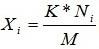 (3)1абвг1. В каком году проводились Олимпийские игры в Москве?1. В каком году проводились Олимпийские игры в Москве?а)1952;б)1976;в)1980;г)2014.2. Назовите формы проявления гибкости:2. Назовите формы проявления гибкости:а)динамическая, статическая;б)анатомическая;в)активная, пассивная;г)суставная.…12. Какие показатели характеризуют объем нагрузки? Отметьте все позиции.12. Какие показатели характеризуют объем нагрузки? Отметьте все позиции.а)время выполнения упражнения;б)количество повторений упражнения;в)продолжительность дистанции в циклических упражнениях;г)скорость выполнения упражнения.АБВГД19.ТерминТерминОпределениеОпределение1КроссАБег по пересеченной местности с преодолениемвстречных препятствий.2Лёгкая атлетикаБВид спорта, который включает в себя упражнения в беге,прыжках и метании.3Утренняя гимнастикаВКомплекс упражнений, выполнение которых помогаетразбудить организм, зарядить его силой, бодростью, энергией на целый день.4ФизкультминуткаГКратковременные физические упражнения, проводимые сцелью предупреждения утомления, восстановления умственной работоспособности.№ вопросаВарианты ответовВарианты ответовВарианты ответовВарианты ответовВарианты ответов№ вопросаВарианты ответовВарианты ответовВарианты ответовВарианты ответовВарианты ответовВарианты ответовВарианты ответов1абвг8абвг2абвг9абвг3абвг10абвг4абвг11абвг5абвг12абвг6абвг13абвг7абвг14абвг15.16.17.18.А.Б.В.Г.Д.19.12345619.№ заданияПравильный ответКоличество баллов, критерии оценивания1вПравильный ответ оценивается в 1 балл, неправильный – 0 баллов. Ответ с исправлениями оценивается как неверный.2вПравильный ответ оценивается в 1 балл, неправильный – 0 баллов. Ответ с исправлениями оценивается как неверный.…Правильный ответ оценивается в 1 балл, неправильный – 0 баллов. Ответ с исправлениями оценивается как неверный.12а, б,  вПолный правильный ответ оценивается в 1 балл, неправильный – 0 баллов. Если в ответе содержится хотя бы одна невернаяпозиция, ответ считается неверным.…Полный правильный ответ оценивается в 1 балл, неправильный – 0 баллов. Если в ответе содержится хотя бы одна невернаяпозиция, ответ считается неверным.Максимальная оценка за группу заданий №№ 1–14– 14,0 балловМаксимальная оценка за группу заданий №№ 1–14– 14,0 балловМаксимальная оценка за группу заданий №№ 1–14– 14,0 баллов15заменаПравильный ответ оценивается в 2 балла, неправильный – 0 баллов. Ответы с орфографическими ошибками, зачеркиваниями и исправлениямиоцениваются как неверный ответ.…Правильный ответ оценивается в 2 балла, неправильный – 0 баллов. Ответы с орфографическими ошибками, зачеркиваниями и исправлениямиоцениваются как неверный ответ.Максимальная оценка за группу заданий №№ 15–17–– 6,0 балловМаксимальная оценка за группу заданий №№ 15–17–– 6,0 балловМаксимальная оценка за группу заданий №№ 15–17–– 6,0 баллов18А. горные лыжи или горнолыжный спортБ. биатлонВ. лыжные гонки Г. следж-хоккейД. кёрлинг на коляскахКаждое верно описанное графическое изображение оценивается в 2,0 балла, неверный ответ – 0 баллов. Ответы с орфографическими ошибками, зачеркиваниями и исправлениямиоцениваются как неверный ответ.Максимальная оценка за группу заданий № 18– 10,0 балловМаксимальная оценка за группу заданий № 18– 10,0 балловМаксимальная оценка за группу заданий № 18– 10,0 баллов№заданияПравильный ответКоличество баллов, критерии оценивания191-Б, 2- Г, 3-Д,	4-Е,	5-А,	6-ВКаждая верно указанная позиция оценивается в 1 балл, неправильная – 0 баллов. Ответ сисправлениями оценивается как неверный.Максимальная оценка за группу заданий № 19– 6,0 балловМаксимальная оценка за группу заданий № 19– 6,0 балловМаксимальная оценка за группу заданий № 19– 6,0 балловЗадания в закрытой группе №№ 1–1414,0 балловЗадания в открытой группе №№ 15–176,0 балловЗадания с графическим изображением № 1810,0 балловЗадания на соответствие № 196,0 балловLisez le texte et complétez-le par un article.	4 pointsLa semaine dernière,	(1) nouvelle voisine a emménagé à notre étage : elle s'appelle madame Styx. Et j'ai tout de suite vu que c'était	(2) sorcière. 	(3) lendemain, comme c'étaient les vacances, j'étais toute seule à	(4) maison avec Matthieu.Виды заданий2А1+А2В1Перекрёстный выбор:выбрать из списка заголовок к каждому: а) тексту; б) абзацу;обосновать свой выбор: а) цитатой из текста; б) сформулировать ответ своими словами.NB! Заголовков должно быть предложено больше, чем текстов или абзацев: 1-2 лишних заголовкавыполняют отвлекающую функцию.11,2 а2 а,бАльтернативный выбор: в списке высказываний (3–7), перефразирующих текстовую информацию, указать:правильные/ложные;правильные/ложные/в тексте не содержащиеся.NB! Высказывания формулируютсяв утвердительной форме (не использоватьотрицательную и вопросительную формы). Они могут различаться по количеству слов.1(3–4 утв.)1,2(4–5 утв.)2(5–6 утв.)Виды заданий2А1+А2В1Тест множественного выбора:цель автора;адресат текста;основная информация;виды основной информации;основная/второстепенная информация;причинно-следственные связи и отношения.NB! Правильный вариант должен совпадатьс текстом только по смыслу, а не в выборе лексико- синтаксических средств. Напротив, в дистракторах рекомендуется использовать слова, взятыеиз текста, но для выражения совсем других мыслей.1–31–41–5Задания, требующие краткого ответа:найти в тексте причины, аргументы, мнения, используемые критерии, источники и т. д.;классифицировать: а) мнения (положительные/отрицательные); б) аргументы(за и против)111,2аЗадания, требующие развёрнутого ответа (15–30 слов):основная мысль абзаца, текста (в виде заголовка, шапки, резюме и т. д.);объяснение (с опорой на текст): а) значение слова или выражения; б) социокультурной реалии;присоединиться к одному из указанных в текстемнений и объяснить почему––1,2аВиды заданий1А1+А2В1Альтернативный выбор: в списке высказываний (3–6), перефразирующих текстовую информацию, указать:правильные/ложные;правильные/ложные/в тексте не содержащиеся. NB! Высказывания формулируются в утвердительной форме (не использовать отрицательную и вопросительную формы). Онимогут различаться по количеству слов.1(3–4 утв.)1(4–5 утв.)1, 2(4–6 утв.)Тест множественного выбора:название передачи/радио;вид передачи;адресат передачи;цель передачи;участники передачи;время передачи;основная информация;виды основной информации;основная/второстепенная информация;причинно-следственные связи и отношения.1–6,71–6,7, 81–6,7, 8Задания, требующие краткого ответа:информация о приглашённом/ведущем;найти в тексте причины, аргументы, мнения, используемые критерии, источники и т. д.;классифицировать:11, 21, 2,3аВиды заданий1А1+А2В1а) мнения (положительные /отрицательные);б) аргументы (за и против).Решение коммуникативной задачи13 баллов13 балловВыполнение требований, сформулированных в задании.Тип текста (неформальное письмо), указанное количество слов (80–100 слов), расположение текста на странице, подпись.Выполнение требований, сформулированных в задании.Тип текста (неформальное письмо), указанное количество слов (80–100 слов), расположение текста на странице, подпись.2Соблюдение социолингвистических параметров речи.Учитывает ситуацию и получателя сообщения, оформляет текст в соответствии с предложенными обстоятельствами.Соблюдение социолингвистических параметров речи.Учитывает ситуацию и получателя сообщения, оформляет текст в соответствии с предложенными обстоятельствами.2Информация о событии, которое заявлено в начале письма.Может локализовать событие во времени и пространстве, отвечая на вопросы Qui? Quoi? Où? Quand? Comment? Pourquoi? Охарактеризовать участие в нём автора письма.Информация о событии, которое заявлено в начале письма.Может локализовать событие во времени и пространстве, отвечая на вопросы Qui? Quoi? Où? Quand? Comment? Pourquoi? Охарактеризовать участие в нём автора письма.5Завершение рассказа о событии, которое заявлено в начале письма.Может сообщить новые правдоподобные детали, свои мысли и чувства, связать свой рассказ с предшествующим текстом.Завершение рассказа о событии, которое заявлено в начале письма.Может сообщить новые правдоподобные детали, свои мысли и чувства, связать свой рассказ с предшествующим текстом.4Языковая компетенция12 баллов12 балловМорфосинтаксисПравильно использует глагольные времена и наклонения, местоимения, детерминативы, наиболее употребляемые коннекторы и т. д.МорфосинтаксисПравильно использует глагольные времена и наклонения, местоимения, детерминативы, наиболее употребляемые коннекторы и т. д.3Владение письменной фразойПравильно строит простые и сложные фразы. Владеет синтаксической вариативностью на фразовом уровне.Владение письменной фразойПравильно строит простые и сложные фразы. Владеет синтаксической вариативностью на фразовом уровне.2ЛексикаВладеет лексическим запасом, позволяющим высказаться по предложенной теме. Допустимо незначительное количество ошибок в выборе слов, если это не затрудняет понимания текста (4% от заданного объёма).ЛексикаВладеет лексическим запасом, позволяющим высказаться по предложенной теме. Допустимо незначительное количество ошибок в выборе слов, если это не затрудняет понимания текста (4% от заданного объёма).5ОрфографияВладеет лексической и грамматической (основные виды согласований) орфографией.Владеет основными правилами французской пунктуации, допуская некоторыенесущественные ошибки, связанные с влиянием родного языка.ОрфографияВладеет лексической и грамматической (основные виды согласований) орфографией.Владеет основными правилами французской пунктуации, допуская некоторыенесущественные ошибки, связанные с влиянием родного языка.2Consignes d'écritureКритерииJ'écris à la première personne et je respecte la forme d’une lettreJe signe ma lettre par «Dominique», prénom qu’on donne aux filles et aux garçonsJe rédige un texte de 80-100 motsВыполнение требований, сформулированных в задании.Тип текста (неформальное письмо), указанное количество слов (80–100 слов),расположение текста на странице, подпись.Je tiens compte des informations fournies par le début de la lettreJe m’adresse à un destinataire dont on comprend le rôle/le statutСоблюдение социолингвистических параметров речи.Учитывает ситуацию и получателя сообщения, оформляет текст в соответствиис предложенными обстоятельствами.Je décris les circonstances de l’événement: je donne plus d’informations sur le concours, j’explique pourquoi j’y participe, ect.)Информация о событии, которое заявлено в начале письма.Может локализовать событие во времени и пространстве, отвечая на вопросы Qui? Quoi? Où? Quand? Comment? Pourquoi?Охарактеризовать участие в нем автораписьма.Je décris mes réactions et sentimentsJe peux dans ma lettre alterner description, narration ou informationЗавершение рассказа о событии, которое заявлено в начале письма.Может сообщить новые правдоподобные детали, свои мысли, связать свой рассказс предшествующим текстом.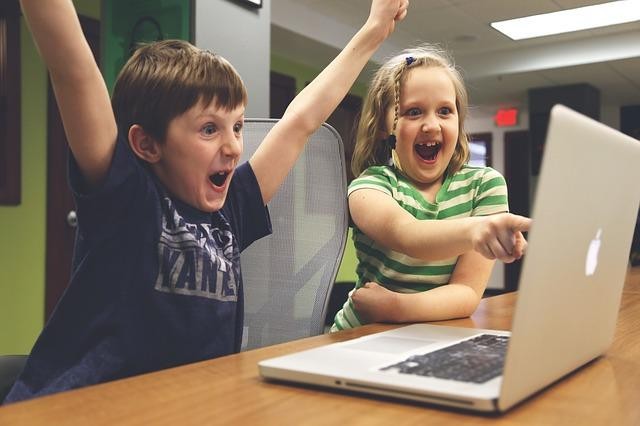 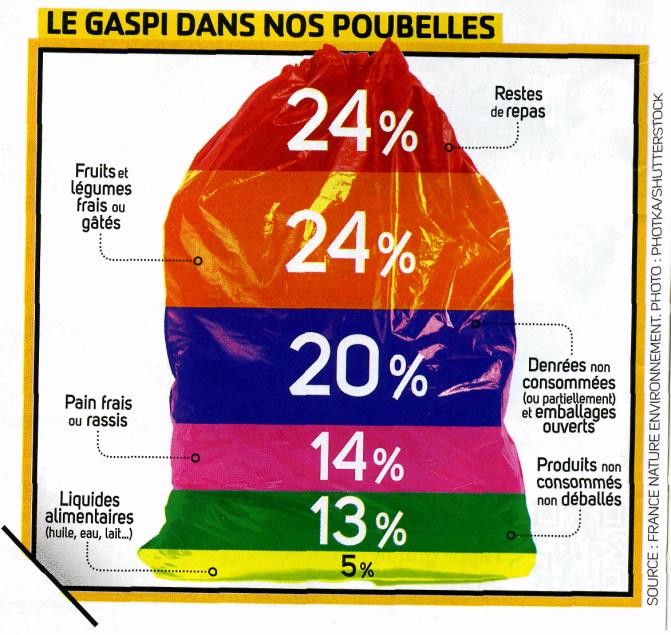 Монологическая часть9 баллов9 балловОписывает фотографию, отвечая на вопросы Qui? Quoi? Où? Quand? Comment? Pourquoi?Может достаточно ясно и чётко описывать факты, события или наблюдения.Описывает фотографию, отвечая на вопросы Qui? Quoi? Où? Quand? Comment? Pourquoi?Может достаточно ясно и чётко описывать факты, события или наблюдения.3Адекватно интерпретирует фотографию, формулирует собственную точку зрения и обосновывает свои мысли.Может представить и объяснить своё понимание документа. Формулирует основныемысли комментария достаточно ясно и чётко.Адекватно интерпретирует фотографию, формулирует собственную точку зрения и обосновывает свои мысли.Может представить и объяснить своё понимание документа. Формулирует основныемысли комментария достаточно ясно и чётко.4Правильно оформляет свое высказывание (introduction, développement, conclusion). Может сформулировать и развить тему своего высказывания, следуя разработанномуплану. Логично переходит от одной мысли к другой.Правильно оформляет свое высказывание (introduction, développement, conclusion). Может сформулировать и развить тему своего высказывания, следуя разработанномуплану. Логично переходит от одной мысли к другой.2Беседа5 баллов5 балловРеагирует на вопросы и реплики собеседников, вступает в диалог для того, чтобы объяснить свою интерпретацию (дополняет и уточняет обсуждаемую информацию).Реагирует на вопросы и реплики собеседников, вступает в диалог для того, чтобы объяснить свою интерпретацию (дополняет и уточняет обсуждаемую информацию).2Развивает свои мысли, уточняет и защищает высказываемую точку зрения и приводит собственные примеры, принимая во внимание вопросы и замечаниясобеседников.Развивает свои мысли, уточняет и защищает высказываемую точку зрения и приводит собственные примеры, принимая во внимание вопросы и замечаниясобеседников.3Языковая компетенция11 баллов11 балловМорфосинтаксис. Правильно строит простые и сложные фразы, употребляемыев повседневном общении. Правильно использует глагольные времена и наклонения,местоимения, артикли, основные виды согласований, наиболее употребляемые коннекторы.Морфосинтаксис. Правильно строит простые и сложные фразы, употребляемыев повседневном общении. Правильно использует глагольные времена и наклонения,местоимения, артикли, основные виды согласований, наиболее употребляемые коннекторы.4Лексика. Владеет лексическим запасом, позволяющим высказаться по предложенной теме, умеет использовать перифразы для заполнения ситуативно возникающихлексических лакун.Лексика. Владеет лексическим запасом, позволяющим высказаться по предложенной теме, умеет использовать перифразы для заполнения ситуативно возникающихлексических лакун.4Фонетика, интонация. Речь фонетически чёткая и легко воспринимаемая на слух. Говорит плавно, в среднем темпе, с естественной интонацией. Речь адекватна ситуации порождения, обладая такими параметрами, как адресованность, громкость,экспрессивность.Фонетика, интонация. Речь фонетически чёткая и легко воспринимаемая на слух. Говорит плавно, в среднем темпе, с естественной интонацией. Речь адекватна ситуации порождения, обладая такими параметрами, как адресованность, громкость,экспрессивность.37A. sesB. desC. lesD. deux8A. DeB. ParC. ÀD. Par-dessus9A. sentB. se sentC. ressentD. pressent10A. leB. enC. s'yD. se11A. àB. deC. dans laD. en12A. qu’B. dontC. ce qu'D. quel13A. lequelB. quiC. queD. celui qui14A. queB. duquelC. dontD. à qui15A. duB. leC. d'unD. de16A. l'avènementB. la venueC. l’arrivéeD. l'accèsВиды заданий3А2+В1+Перекрёстный выбор:выбрать из списка заголовок к каждому: а) тексту; б) абзацу;обосновать свой выбор: а) цитатой из текста; б) сформулировав ответ своими словами.NB! Заголовков должно быть предложено больше, чем текстов илиабзацев: 1-2 лишних заголовка выполняют отвлекающую функцию.2 а,б2 а,бАльтернативный выбор: в списке высказываний (3–7), перефразирующих текстовую информацию, указать:правильные/ложные;правильные/ложные/в тексте не содержащиеся.NB!	Высказывания	формулируются	в	утвердительной	форме(не использовать отрицательную и вопросительную формы). Они могут различаться по количеству слов.2(5–6утв.)2(5–7утв.)Виды заданий3А2+В1+Множественный выборцель автора;адресат текста;основная информация;виды основной информации;основная/второстепенная информация;причинно-следственные связи и отношения.NB! Правильный вариант должен   совпадать   с   текстом   только по смыслу, а не в выборе лексико-синтаксических средств. Напротив, в дистракторах рекомендуется использовать слова, взятые из текста, нодля выражения совсем других мыслей.1–51–6Задания, требующие краткого ответа:найти в тексте причины, аргументы, мнения, используемые критерии, источники и т. д.;классифицировать:	а)	мнения	(положительные/отрицательные);б) аргументы (за и против).1, 2 а1,2 а, бЗадания, требующие развёрнутого ответа (15–30 слов):основная мысль абзаца, текста (в виде заголовка, шапки, резюме и т. д.);объяснение (с опорой на текст): а) значения слова или выражения; б) социокультурной реалии;присоединиться к одному из указанных в тексте мнений и объяснитьпочему.1, 2 а1,2 а, б3Виды заданий1А2+В1+Альтернативный выбор: в списке высказываний (3–6), перефразирующих текстовую информацию, указать:правильные/ложные;правильные/ложные/в тексте не содержащиеся.NB!    Высказывания    формулируются    в     утвердительной     форме (не использовать отрицательную и вопросительную формы). Они могут различаться по количеству слов.1–2(4–6утв.)1–2(4–6утв.)Тест множественного выбора:название передачи/радио;вид передачи;адресат передачи;цель передачи;участники передачи;время передачи;основная информация;виды основной информации;основная/второстепенная информация;причинно-следственные связи и отношения.1–81–10Задания, требующие краткого ответа:информация о приглашённом/ведущем;указать	причины,	аргументы,	мнения,	используемые	критерии, источники и т. д.;классифицировать:а) мнения (положительные /отрицательные); б) аргументы (за и против)1–3 а1–3Решение коммуникативной задачи13 баллов13 балловВыполнение требований, сформулированных в задании.Тип текста, указанное количество слов, расположение текста на странице.Выполнение требований, сформулированных в задании.Тип текста, указанное количество слов, расположение текста на странице.1Соблюдение социолингвистических параметров речи.Учитывает ситуацию и получателя сообщения, оформляет текст в соответствии с предложенными обстоятельствами.Соблюдение социолингвистических параметров речи.Учитывает ситуацию и получателя сообщения, оформляет текст в соответствии с предложенными обстоятельствами.2Представление информации.Может достаточно чётко и ясно представить и объяснить факты, события, наблюдения.Представление информации.Может достаточно чётко и ясно представить и объяснить факты, события, наблюдения.4Воздействие на читателя.Может представить свои мысли, чувства, впечатления, чтобы воздействовать на своих читателей.Воздействие на читателя.Может представить свои мысли, чувства, впечатления, чтобы воздействовать на своих читателей.3Связность и логичность текста.Оформляет текст, соблюдая достаточную связность и логичность построения.Связность и логичность текста.Оформляет текст, соблюдая достаточную связность и логичность построения.3Языковая компетенция12 баллов12 балловМорфосинтаксис.	Правильно	использует	глагольные   времена	и	наклонения,местоимения, детерминативы, наиболее употребляемые коннекторы и т. д.Морфосинтаксис.	Правильно	использует	глагольные   времена	и	наклонения,местоимения, детерминативы, наиболее употребляемые коннекторы и т. д.4Владение письменной фразой. Правильно строит простые и сложные фразы,употребляемые в повседневном общении.Владение письменной фразой. Правильно строит простые и сложные фразы,употребляемые в повседневном общении.3	Лексика (étendue et maîtrise). Владеет лексическим запасом, позволяющим высказаться по предложенной теме. Допустимо незначительное количество ошибокв выборе слов, если это не затрудняет понимания текста (6% от заданного объёма).	Лексика (étendue et maîtrise). Владеет лексическим запасом, позволяющим высказаться по предложенной теме. Допустимо незначительное количество ошибокв выборе слов, если это не затрудняет понимания текста (6% от заданного объёма).4Орфография. Владеет лексической и грамматической (наиболее употребляемые виды согласований) орфографией. Ошибки пунктуации, связанные с влияниемродного языка, во внимание не принимаются.Орфография. Владеет лексической и грамматической (наиболее употребляемые виды согласований) орфографией. Ошибки пунктуации, связанные с влияниемродного языка, во внимание не принимаются.3Consignes d'écritureCritèresLe titre qui informe sur le contenu de votre article (3-8 mots).Longueur du texte 170 mots ± 10% sans compter le titre.Signez votre article.Respect de la consigneRespecte le type de production demandée, la longueur indiquée, les règles de la mise en pageEn rédigeant l'article, respectez la situation d'énonciation (article destiné à des jeunes de votre âge).Correction sociolinguistiquePeut adapter sa production à la situation, au destinataire, et adopter le niveau de l'expression formelle convenant aux circonstances.L'article : exposez des faits, des chiffres en quelques phrases (citez vos sources). Dites ce que vous pensez de l'abandon des animaux, invitez à l'adoption, appelez à la responsabilité et à la pitié.Capacité à présenter des faitsPeut évoquer avec assez de clarté et de précision des faits, des événements ou des expériences.Capacité à convaincre les lecteursPeut s'adresser aux lecteurs pour les convaincre et émouvoir.Cohérence et cohésionPeut relier une série d'éléments courts, simples et distincts en un discours qui s'enchaîne.Монологическая часть9 баллов9 балловАдекватно интерпретирует документ, отвечая на вопросы, сформулированные в задании: 1 балл – отвечает на вопросы 1–6, 2 балла – вопросы 1–6 + два вопроса из 7–11, 3 балла – вопросы 1–6 + три вопроса из 7–11, 4 балла – вопросы 1–6 + четыре вопроса из 7–11.Может представить и объяснить своё понимание обсуждаемого документа.Адекватно интерпретирует документ, отвечая на вопросы, сформулированные в задании: 1 балл – отвечает на вопросы 1–6, 2 балла – вопросы 1–6 + два вопроса из 7–11, 3 балла – вопросы 1–6 + три вопроса из 7–11, 4 балла – вопросы 1–6 + четыре вопроса из 7–11.Может представить и объяснить своё понимание обсуждаемого документа.4Формулирует свои читательские предпочтения/вкусы.Может изложить свои мысли достаточно ясно и чётко, рассуждая и приводя убедительные примеры.Формулирует свои читательские предпочтения/вкусы.Может изложить свои мысли достаточно ясно и чётко, рассуждая и приводя убедительные примеры.2Правильно оформляет монологическую часть своего высказывания (introduction, développement, conclusion).Может	сформулировать	и	развить	тему	своего	высказывания,	следуя предложенному в вопросах плану, представить свою речь в виде логичнопостроенного высказывания.Правильно оформляет монологическую часть своего высказывания (introduction, développement, conclusion).Может	сформулировать	и	развить	тему	своего	высказывания,	следуя предложенному в вопросах плану, представить свою речь в виде логичнопостроенного высказывания.3Беседа4 балла4 баллаРеагирует на вопросы и реплики собеседников, вступает с ними в диалог, сообщая запрашиваемую информацию.Может установить и поддержать контакт с собеседниками, делает это в полном соответствии	с	ситуацией	общения,	соблюдает	регистр	общения(социолингвистический компонент).Реагирует на вопросы и реплики собеседников, вступает с ними в диалог, сообщая запрашиваемую информацию.Может установить и поддержать контакт с собеседниками, делает это в полном соответствии	с	ситуацией	общения,	соблюдает	регистр	общения(социолингвистический компонент).1Развивает и уточняет свои мысли, обосновывает свою интерпретацию, принимаяво внимание замечания, высказываемые собеседниками.Развивает и уточняет свои мысли, обосновывает свою интерпретацию, принимаяво внимание замечания, высказываемые собеседниками.3Языковая компетенция12 баллов12 балловМорфосинтаксис. Правильно употребляет глагольные времена, местоимения, детерминативы, все виды согласований, коннекторы и т д. Оформляет свою речьв соответствии с правилами устного синтаксиса.Морфосинтаксис. Правильно употребляет глагольные времена, местоимения, детерминативы, все виды согласований, коннекторы и т д. Оформляет свою речьв соответствии с правилами устного синтаксиса.4Лексика.      Владеет     лексическим     запасом,     позволяющим     высказаться по предложенной теме, обеспечивающим ясное выражение мысли и отсутствие неоправданных повторов. Употребляет слова в их основном лексическом значении, в случае необходимости легко использует перифразы для заполненияситуативно возникающих лексических лакун.Лексика.      Владеет     лексическим     запасом,     позволяющим     высказаться по предложенной теме, обеспечивающим ясное выражение мысли и отсутствие неоправданных повторов. Употребляет слова в их основном лексическом значении, в случае необходимости легко использует перифразы для заполненияситуативно возникающих лексических лакун.5Фонетика, интонация. Произношение и интонация характеризуются чёткостью, и естественностью. Речь адекватна ситуации порождения, обладая такимипараметрами, как адресованность, громкость, выразительность.Фонетика, интонация. Произношение и интонация характеризуются чёткостью, и естественностью. Речь адекватна ситуации порождения, обладая такимипараметрами, как адресованность, громкость, выразительность.3Lisez le texte et complétez-le par un article.	4 pointsLa semaine dernière,	(1) nouvelle voisine a emménagé à notre étage : elle s'appelle madame Styx. Et j'ai tout de suite vu que c'était	(2) sorcière. 	 (3) lendemain, comme c'étaient les vacances, j'étais toute seule à	(4) maison avec Matthieu.АБВГДЕЖЗИКЛМНОПРСТУФХЦЧШЩЪЫЬЭЮЯ@89,ABCDEFGHIJKLMNOPQRSTUVWXYZ12345670.7A. sesB. desC. lesD. deux8A. DeB. ParC. ÀD. Par-dessus9A. sentB. se sentC. ressentD. pressent10A. leB. enC. s'yD. se11A. àB. deC. dans laD. en12A. qu’B. dontC. ce qu'D. quel13A. lequelB. quiC. queD. celui qui14A. queB. duquelC. dontD. à qui15A. duB. leC. d'unD. de16A. l'avènementB. la venueC. l’arrivéeD. l'accèsАналитическаяНеорганическаяФизическаяОрганическая9 класс+++10 класс+++±11 класс++++1.Реакция термического разложения гидрокарбоната натрия2 балла2.Реакция гидрокарбонат-иона с протоном или гидроксонием2 балла3.Обоснованный выбор вещества2 балла4.Реакция термического разложения предложенного разрыхлителя2 балла5.Реакция продуктов диссоциации предложенного разрыхлителяс протоном или гидроксонием2 баллаИТОГО:10 баллов1.Уравнение химической реакции2 балла2.Обоснованный вывод о том, что вода прореагировала полностью1 балл3.Обоснованный вывод о том, что представляет собой полученнаясмесь2 балла4.Расчёт массы СаО в полученной смеси2 балла5.Расчёт массы Са(ОН)2 в полученной смеси1 балл6.Расчёт массы полученной смеси1 балл7.Расчёт w(СаO)1 балл8.Расчёт w(Са(OH)2)1 баллИТОГО:10 баллов1.Два уравнения реакций по 1 баллу2 баллаДва примера использования извести по 1 баллу2 балла2.Верные расчёты масс известняка и гашёной известипо 2 балла2+2 = 4 балла3.Помутнение 1 балл, уравнение реакции 1 балл1+1 = 2 балла4.Верные расчёты а) – г) по 2 балла,уравнение реакции г) 1 балл4·2+1= 9 баллов5.Верные указания реагирует/не реагирует по 0,5 балла6·0,5 = 3 баллаУравнения реакций по 1 баллу4·1= 4 баллаИТОГО:26 балловАнализируемые веществаАнализируемые веществаПробирка № 	Пробирка № 	Пробирка № 	Пробирка № 	Изменения, происходящие при добавленииAgNO3Изменения, происходящие при добавленииH2SO4Изменения, происходящие при добавленииNaOHАнализируемые веществаАнализируемые веществаПробирка № 	Пробирка № 	Пробирка № 	Пробирка № 	Изменения, происходящие при добавленииH2SO4Изменения, происходящие при добавленииNaOHОкрашенныеНеокрашенныеCuSO4Na2CO3KMnO4Na2SNiCl2NH4ClK2CrO4Al(NO3)3АнализируемыевеществаАнализируемыевеществаNa2CO3Na2SAl(NO3)3NH4ClИзменения, происходящие при добавленииAgNO3Белый осадок реакция 1аЧёрный осадок реакция 2аНет видимых измененийБелый творожистый осадокреакция 3аИзменения, происходящие при добавленииH2SO4Вскипание раствора (выделяется газ без запаха)реакция 1бПоявление запаха тухлых яиц реакция 2бНет видимых измененийНет видимых измененийИзменения, происходящие при добавленииNaOHНет видимых измененийНет видимых ИзмененийБелый осадок реакция 4а, который исчезает при добавлении избытка NaOHреакция 4бПоявление запаха аммиака реакция 3бНомер пробиркиОкраска растворажёлтаязелёнаяголубаяот розовой до фиолетовойАнализируемыевеществаАнализируемыевеществаCuSO4NiCl2K2CrO4KMnO4Изменения, происходящиепри добавленииH2SO4Нет видимых измененийНет видимых ИзмененийР-р изменил окраскуна оранжевуюНет видимых измененийИзменения, происходящиепри добавленииNaOHВыпал осадоксинего цветаВыпал яблочно-зелёный осадокНет видимыхизмененийНет видимыхизменений1.Формулы солей по 0,5 балла0,5·8 = 4 балла2.Соотнесение солей по признакам реакций по 0,5 баллаЗаполнение таблицы с наблюдениями по 0,5 балла0,5·4 = 2 балла0,5·12 = 6 баллов3.Уравнения реакций по 1 баллу1·8 = 8 баллов4.Соотнесение солей по цвету по 0,5 баллаЗаполнение таблицы с наблюдениями по 0,5 балла0,5·4 = 2 балла0.5·8 = 4 балла5.Уравнения реакций по 1 баллу1·3 = 3 баллаИТОГО:29 балловВеществоМассовая доля, %1.Реакция термического разложения гидрокарбоната натрия:2NaHCO3   t  Na2CO3  + H2O + CO2↑2 балла2.Реакции соды с кислотами в ионной форме:диссоциация соды в растворе:NaHCO3 + aq →Na+aq + HCO3ˉaqреакция с акватированным протоном или ионом гидроксония:HCO3ˉ + H+ → H2O + CO2↑ или HCO3ˉ + H3О+ → 2H2O + CO2↑2 балла3.Обоснованный выбор веществаследует обращать внимание не только на газовыделение, но и на пригодность использования предложенных веществ в пищуОценивается любой обоснованный варинат!2 балла4.Реакция термического разложения предложенного разрыхлителя верно записанные реакции разложения веществ, даже не оченьпригодных в пищу, оцениваются в 1 балл, если при этом выделяетсягаз2 балла5.Реакция продуктов диссоциации предложенного разрыхлителя с протоном или гидроксониемверно записанные реакции веществ, даже не очень пригодныхв пищу, оцениваются в 1 балл, если при этом выделяется газ2 балла12345678910111213141516171811H 1.0082He 4.002623Li 6.9414Be 9.01225B 10.8116C 12.0117N 14.0078O 15.9999F 18.99810Ne 20.180311Na 22.99012Mg 24.30513Al 26.98214Si 28.08615P 30.97416S 32.06617Cl 35.45318Ar 39.948419K 39.09820Ca 40.07821Sc 44.95622Ti 47.86723V 50.94224Cr 51.99625Mn 54.93826Fe 55.84527Co 58.93328Ni 58.69329Cu 63.54630Zn 65.3931Ga 69.72332Ge 72.6133As 74.92234Se 78.9635Br 79.90436Kr 83.80537Rb 85.46838Sr 87.6239Y 88.90640Zr 91.22441Nb 92.90642Mo 95.9443Tc 98.90644Ru 101.0745Rh 102.9146Pd 106.4247Ag 107.8748Cd 112.4149In 114.8250Sn 118.7151Sb 121.7552Te 127.6053I 126.9154Xe 131.29655Cs 132.9156Ba 137.3357La 138.91*72Hf 178.4973Ta 180.974W 183.8475Re 186.2176Os 190.2377Ir 192.2278Pt 195.0879Au 196.9780Hg 200.5981Tl 204.3882Pb 207.2083Bi 208.9884Po [209]85At [210]86Rn [222]787Fr [223]88Ra [226]89Ac [227]**104Rf [265]105Db [268]106Sg [271]107Bh [270]108Hs [277]109Mt [276]110Ds [281]111Rg [280]112Cn [285]113Uut [284]114Fl [289]115UUp [288]116Lv [293]117Uus [294]118Uuo [294]*58Ce 140.1259Pr 140.9160Nd 144.2461Pm [145]62Sm 150.3663Eu 151.9664Gd 157.2565Tb 158.9366Dy 162.5067Ho 164.9368Er 167.2669Tm 168.9370Yb 173.0471Lu 174.97**90Th 232.0491Pa 231.0492U 238.02993Np [237]94Pu [242]95Am [243]96Cm [247]97Bk [247]98Cf [251]99Es [252]100Fm [257]101Md [258]102No [259]103Lr [262]анионкатионOHNO3FClBrIS2SO32SO42CO32SiO32PO43CH3COOH+РРРРРРРРРНРРNH4+РРРРРРРРРРРРK+РРРРРРРРРРРРРNa+РРРРРРРРРРРРРAg+РРНННННМННРBa2+РРМРРРРНННННРCa2+МРНРРРМНМНННРMg2+НРМРРРМНРНННРZn2+НРМРРРННРННРCu2+НРРРРННРНРCo2+НРРРРРННРННРHg2+РРМННРНРPb2+НРНММНННННННРFe2+НРРРРРННРНННРFe3+НРРРРРНРAl3+НРРРРРРНРCr3+НРРРРРРНРSn2+НРНРРМНРНРMn2+НРРРРРННРНННРАБВГДЕЖЗИКЛМНОПРСТУФХЦЧШЩЪЫЬЭЮЯ@89,ABCDEFGHIJKLMNOPQRSTUVWXYZ12345670.БаллПроверилБаллПроверилИтог1.2.БаллПроверилБаллПроверилИтогШкольный этапМуниципальный этап5, 6, 7 класс90 минут120 минут8, 9 класс120 минут150 минут10, 11 класс150 минут180 минутШкольный этап5, 6, 7 классы5–10 тестовых заданий, 2–3 задачи8, 9 классы10–15 тестовых заданий, 3–4 задачи10, 11 классы15–20 тестовых заданий, 3–4 задачиМуниципальный этап7 класс10–15 тестовых заданий, 3–4 задачи8, 9 классы15–20 тестовых заданий, 3–4 задачи10, 11 классы15–20 тестовых заданий, 4–5 задачПоказателиВалюта20172018Стоимость акции на конец годаРубли130160Дивиденды на одну акцию за годРубли816Периодyw1w2x1x2t124232s1225xs11ПоказателиВалюта20172018Стоимость акции на конец годаРубли130160Дивиденды на одну акцию за годРубли816